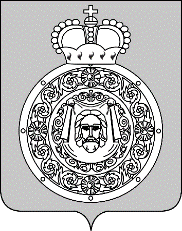 Администрациягородского округа ВоскресенскМосковской областиП О С Т А Н О В Л Е Н И Е__________________ № ________________Об утверждении административного регламента по предоставлению муниципальной услуги «Согласование проектных решений по отделке фасадов (паспортов колористических решений фасадов) зданий, строений, сооружений, ограждений»	В соответствии с Жилищным кодексом  РФ, Федеральным законом от  27.07.2010 № 210-ФЗ «Об организации представления государственных и муниципальных услуг», Правилами разработки и утверждения административных регламентов осуществления муниципального контроля (надзора), Правилами разработки и утверждения административных регламентов предоставления муниципальных услуг, Правилами проведения независимой экспертизы и экспертизы проектов административных регламентов осуществления муниципального контроля (надзора)                                            и административных регламентов предоставления муниципальных услуг Администрации городского округа Воскресенск Московской области, утвержденными постановлением Администрации городского округа Воскресенск Московской области от 05.02.2020 № 311,ПОСТАНОВЛЯЮ:1. Утвердить административный регламент по предоставлению муниципальной услуги «Согласование проектных решений по отделке фасадов (паспортов колористических решений фасадов) зданий, строений, сооружений, ограждений». (Приложение.)2. Признать утратившим силу постановление Администрации городского округа Воскресенск Московской области от 14.01.2021 № 54 «Об утверждении административного регламента                             по предоставлению муниципальной услуги «Согласование проектных решений по отделке фасадов (паспортов колористических решений фасадов) зданий, строений, сооружений, ограждений».3. Опубликовать настоящее постановление в газете «Наше слово» и разместить                                            на официальном сайте городского округа Воскресенск Московской области. 4.  Контроль за исполнением настоящего постановления возложить на заместителя Главы Администрации городского округа Воскресенск Демихова В.Ю.Глава городского округа Воскресенск                                                                            А.В. Болотников				УТВЕРЖДЕНпостановлением Администрации городского округа Воскресенск Московской областиот «___» _________ 2022 № ______АДМИНИСТРАТИВНЫЙ РЕГЛАМЕНТ ПО ПРЕДОСТАВЛЕНИЮ МУНИЦИПАЛЬНОЙ УСЛУГИ «СОГЛАСОВАНИЕ ПРОЕКТНЫХ РЕШЕНИЙ ПО ОТДЕЛКЕ ФАСАДОВ (ПАСПОРТОВ КОЛОРИСТИЧЕСКИХ РЕШЕНИЙ ФАСАДОВ) ЗДАНИЙ, СТРОЕНИЙ, СООРУЖЕНИЙ, ОГРАЖДЕНИЙ»СПИСОК РАЗДЕЛОВI. Общие положения………………………………………….………………………….……………………….……31. Предмет регулирования Административного регламента……..……………………………….…………………...........32. Круг Заявителей……………..………………………………………………………….……………………………………3   3. Требования к порядку информирования  о предоставлении Муниципальной услуги………………..……………......4II.Стандарт предоставления МУНИЦИПАЛЬНОЙ услуги……………………………………………....74. Наименование Муниципальной услуги………………………………………………………...…………….................... 75.	Наименование органа местного самоуправления муниципального образования Московской области, предоставляющего Муниципальную услугу………….....……………………..…………………………………………76.	Результат предоставления Муниципальной услуги…………………………………………………………………..….77.	Срок и порядок регистрации Запроса Заявителя о предоставлении Муниципальной услуги………..………….…....78.	Срок предоставления Муниципальной услуги………...………………………………………………………………….79.	Нормативные правовые акты,  регулирующие предоставление Муниципальной услуги..………………………........810.	Исчерпывающий перечень документов, необходимых для предоставления Муниципальной услуги, подлежащих представлению Заявителем…………………………………………………………………………………………….…..811.	Исчерпывающий перечень документов, необходимых для предоставления Муниципальной услуги, которые находятся в распоряжении государственных органов, либо подведомственных государственным органам организаций или Администрации………………………………………………………………………………………....912.	Исчерпывающий перечень оснований для отказа в приеме документов, необходимых для предоставления Муниципальной услуги……………………………………………………………………………………………….......1113.	Исчерпывающий перечень оснований для приостановления или отказа в предоставлении Муниципальной услуги……………………………………………………………………………………………………………………....1214.	Порядок, размер и основания взимания государственной пошлины или иной платы, взимаемой за предоставление Муниципальной услуги…………………………………………………………………………………………………...1215.	Перечень услуг, которые являются необходимыми и обязательными для предоставления Муниципальной услуги, подлежащих представлению Заявителем, способы их получения, в том числе в электронной форме, порядок их предоставления, а также порядок, размер и основания взимания платы за предоставление таких услуг…………..1316.	Способы предоставления Заявителем документов, необходимых для получения Муниципальной услуги………..1317.	Способы получения Заявителем результатов предоставления  Муниципальной услуги…………………..………...1418.	Максимальный срок ожидания в очереди………………………………………………………………..…………...….1419.	Требования к помещениям, в которых предоставляется Муниципальная услуга, к залу ожидания, местам для заполнения Запросов о предоставлении Муниципальной услуги, информационным стендам с образцами их заполнения и перечнем документов, необходимых для предоставления Муниципальной услуги, в том числе                 к обеспечению доступности указанных объектов для инвалидов, маломобильных групп населени  …....................1420.	Показатели доступности и качества Муниципальной услуги…………………………………………...……………..1421.	Требования к организации предоставления Муниципальной услуги в электронной форме………………….……..1522.	Требования к организации предоставления Муниципальной услуги в МФЦ…………………….…………………..16III. Состав, последовательность и сроки выполнения административных процедур (действий), требования к порядку их выполнения…………………………………………………..1723.	Состав, последовательность и сроки выполнения административных процедур (действий) при предоставлении Муниципальной услуги……………………………………………………………………………………………...…....17IV. Порядок и формы контроля за исполнением Административного регламента………………………………………………………………………………………………………….…...1824.	Порядок осуществления текущего контроля за соблюдением и исполнением ответственными должностными лицами Администрации положений Административного регламента и иных нормативных правовых актов, устанавливающих требования к предоставлению Муниципальной услуги, а также принятием ими решений….…1825.	Порядок и периодичность осуществления плановых и внеплановых проверок полноты и качества предоставления Муниципальной услуги…………………………………………………………………………………………...………1826.	Ответственность должностных лиц Администрации за решения и действия (бездействие), принимаемые (осуществляемые) ими в ходе предоставления Муниципальной услуги …………………………………………..…1927.	Положения, характеризующие требования к порядку и формам контроля за предоставлением Муниципальной услуги, в том числе со стороны граждан, их объединений и организаций…………………………………………....19V. Досудебный (внесудебный) порядок обжалования решений и действий  (бездействия) Администрации, должностных лиц Администрации……………………..…1928. Информация для заинтересованных лиц об их праве на досудебное (внесудебное) обжалование действий (бездействия) и (или) решений, принятых (осуществленных) в ходе предоставления Муниципальной услуги………………………………………………………………………………………………………………………1929. Органы государственной власти, организации и уполномоченные на рассмотрение жалобы лица, которым может быть направлена жалоба Заявителя в досудебном (внесудебном) порядке……………………………………………2330. Способы информирования Заявителей о порядке подачи  и рассмотрения жалобы, в том числе с использованием ЕПГУ, РПГУ………..………………………………………………………………………………….………………..…2531. Перечень нормативных правовых актов, регулирующих порядок досудебного (внесудебного) обжалования решений и действий (бездействия) Администрации, должностных лиц Администрации…………………………...25ПРИЛОЖЕНИЕ 1. Термины и определения……………………………………………………………………………….26ПРИЛОЖЕНИЕ 1.1. Перечень зданий, строений, сооружений, ограждений, для которых требуется обращение                       за получением Муниципальной услуги……………………………………………………………………………………...28ПРИЛОЖЕНИЕ 1.2. Перечень зданий, строений, сооружений, ограждений, для которых не требуется обращение        за получением муниципальной услуги……………………………………………...……………………………………….29ПРИЛОЖЕНИЕ 1.3. Перечень приоритетных территорий архитектурно-художественного облика городского округа Воскресенск Московской области……………………………    ……………………………………..…………………… .31Приложение 2. ПЕРЕЧЕНЬ нормативных правовых актов, РЕГУЛИРУЮЩИХ предоставление Муниципальной услуги……………………………………………………….…….…32Приложение 3. Формы решения о предоставлении Муниципальной услуги…………..33Приложение 4. Форма решения об отказе в предоставлении Муниципальной услуги……………………………………………………………………………………………………………………...46Приложение 5. Формы (примерные) Запроса о предоставлении Муниципальной 
услуги..…………………………………………………………………………………………………………………….52 Приложение 6. Описание документов, необходимых для предоставления Муниципальной услуги…………………………………………………………………………………...……..142Приложение 7. Форма решения об отказе в приеме документов, необходимых для предоставления Муниципальной услуги…………………………………………..………………….144 Приложение 8. Формы информационного листа «Оценка документов, необходимых для предоставления Муниципальной услуги»……………………………...…………………….....148Приложение 9. Форма уведомления о приостановлении предоставления Муниципальной услуги…………………………………………………………………….…………………....159 Приложение 10. Формы информационного листа «Оценка документов на наличие оснований для отказа в предоставлении Муниципальной услуги по подпунктам 13.4.1, 13.4.2 пункта 13.4 Административного регламента»…… …………………………………...160Приложение 11. Формы информационного листа «Оценка документов на наличие оснований для отказа в предоставлении Муниципальной услуги по подпункту 13.4.3 пункта 13.4 Административного регламента»………………………………………………....166Приложение 12. Перечень и содержание административных действий, составляющих административные процедуры………………………………………...………..…182I. ОБЩИЕ ПОЛОЖЕНИЯ1. Предмет регулирования административного регламента1.1. Настоящий административный регламент (далее – Административный регламент) регулирует отношения, возникающие в связи с предоставлением муниципальной услуги «Согласование проектных решений по отделке фасадов (паспортов колористических решений фасадов) зданий, строений, сооружений, ограждений» (далее – Муниципальная услуга) Администрацией городского округа Воскресенск Московской области (далее – Администрация).1.2. Настоящий Административный регламент устанавливает порядок предоставления Муниципальной услуги и стандарт предоставления Муниципальной услуги, состав, последовательность и сроки выполнения административных процедур по предоставлению Муниципальной услуги, требования к порядку их выполнения, в том числе особенности выполнения административных процедур в электронной форме, формы контроля                                           за предоставлением Муниципальной услуги, досудебный (внесудебный) порядок обжалования решений и действий (бездействия) Администрации (его должностных лиц).1.3. Термины и определения, используемые в настоящем Административном регламенте, указаны в Приложении 1 к настоящему Административному регламенту.1.4.  Перечень зданий, строений, сооружений, ограждений, для которых требуется обращение за получением Муниципальной услуги, приведен в Приложении 1.1 к настоящему Административному регламенту. Перечень зданий, строений, сооружений, ограждений,                              для которых не требуется обращение за получением Муниципальной услуги, приведен                                           в Приложении 1.2 к настоящему Административному регламенту. Перечень приоритетных территорий архитектурно-художественного облика городского округа Воскресенск Московской области приведен в Приложении 1.3 к настоящему Административному регламенту.2. Круг заявителей2.1. Лицами, имеющими право на получение Муниципальной услуги, являются физические лица, юридические лица, индивидуальные предприниматели (далее – Заявитель), либо их уполномоченные представители, обратившиеся в Администрацию с запросом о предоставлении Муниципальной услуги. 2.2.   Категории Заявителей:2.2.1. При обращении в отношении зданий, строений, сооружений – объектов капитального строительства, являющиеся:а) собственниками (правообладателями) зданий, строений, сооружений, помещений 
в зданиях, строениях, сооружениях;б) подрядными организациями, определенными региональным оператором в соответствии                       с нормативными правовыми актами Российской Федерации и Московской области, 
в том числе в соответствии с Законом Московской области № 66/2013-ОЗ 
«Об организации проведения капитального ремонта общего имущества в многоквартирных домах, расположенных на территории Московской области», муниципальными правовыми актами городского округа Воскресенск Московской области для оказания услуг и (или) выполнения работ по капитальному ремонту общего имущества в многоквартирном доме;2.2.2. При обращении в отношении некапитальных строений, сооружений, являющиеся:а) собственниками (правообладателями) земельных участков, на которых планируются изменение или установка некапитальных строений, сооружений;б) лицами, на которых оформлены разрешения на размещение некапитальных строений, сооружений на землях или на земельных участках, находящихся в муниципальной собственности или государственная собственность на которые не разграничена, в соответствии                                                 с постановлением Правительства Московской области от 08.04.2015 № 229/13 «Об утверждении Порядка и условий размещения на территории Московской области объектов, которые могут быть размещены на землях или земельных участках, находящихся в государственной, муниципальной собственности или государственная собственность на которые не разграничена,                                                без предоставления земельных участков и установления сервитутов, публичного сервитута»;2.2.3. При обращении в отношении ограждений, являющиеся:а) собственниками (правообладателями) земельных участков, на которых планируется установка ограждений;б) лицами, на которых оформлены разрешения на размещение ограждений на землях или                         на земельных участках, находящихся в муниципальной собственности или государственная собственность на которые не разграничена, в соответствии с постановлением Правительства Московской области от 08.04.2015 № 229/13 «Об утверждении Порядка и условий размещения 
на территории Московской области объектов, которые могут быть размещены на землях или земельных участках, находящихся в государственной, муниципальной собственности или государственная собственность на которые не разграничена, без предоставления земельных участков и установления сервитутов, публичного сервитута».2.3. Интересы Заявителей могут представлять иные лица, действующие в интересах указанных Заявителей на основании документов, удостоверяющих их полномочия, оформленных в соответствии с законодательством Российской Федерации (далее – представители Заявителей).3. Требования к порядку информирования о предоставлении Муниципальной услуги3.1. Прием Заявителей по вопросу предоставления Муниципальной услуги осуществляется в соответствии с организационно-распорядительным актом Администрации.3.2. На официальном сайте Администрации vos-mo.ru в соответствии с подпунктами. 3.2.1 - 3.2.3 пункта 3.2 настоящего Административного регламента в информационно-телекоммуникационной сети «Интернет» (далее – сеть Интернет), на ЕПГУ, РПГУ,                                            в государственной информационной системе Московской области «Реестр государственных                           и муниципальных услуг (функций) Московской области» (далее – РГУ), обязательному размещению подлежит:3.2.1. Место нахождения, режим и график работы Администрации (ее структурных подразделений);3.2.2. Справочные телефоны Администрации (ее структурных подразделений), организаций, участвующих в предоставлении Муниципальной услуги, в том числе номер «Горячей линии» Главы городского округа Воскресенск Московской области;3.2.3. Адрес официального сайта Администрации, а также адрес электронной почты                          и формы обратной связи Администрации в сети Интернет.3.3. Обязательному размещению на официальном сайте Администрации, на ЕПГУ, РПГУ, 
в РГУ подлежит перечень нормативных правовых актов, регулирующих предоставление Муниципальной услуги (с указанием их реквизитов и источников официального опубликования), указанных в Приложении 2 к настоящему Административному регламенту.3.4. Администрация обеспечивает размещение и актуализацию справочной информации 
по вопросам предоставления Муниципальной услуги на официальном сайте Администрации, 
в соответствующих разделах ЕПГУ, РПГУ, в РГУ. 3.5. Информирование Заявителей по вопросам предоставления Муниципальной услуги осуществляется:3.5.1. Путем размещения информации на официальном сайте Администрации, 
в соответствующих разделах ЕПГУ, РПГУ;3.5.2. Должностным лицом Администрации при непосредственном обращении Заявителя 
в Администрацию;3.5.3. Путем публикации информационных материалов по порядку предоставления Муниципальной услуги в средствах массовой информации;3.5.4. Путем размещения информационных материалов по порядку предоставления Муниципальной услуги в помещениях Администрации, предназначенных для приема Заявителей, а также иных организаций всех форм собственности по согласованию с указанными организациями, в том числе в многофункциональных центрах предоставления государственных                                                  и муниципальных услуг, действующих на территории Московской области (далее – МФЦ),                         а также на ЕПГУ, РПГУ, официальном сайте Администрации;3.5.5. Посредством телефонной и факсимильной связи;3.5.6. Посредством ответов на письменные и устные обращения Заявителей.3.6. На официальном сайте Администрации, в соответствующих разделах ЕПГУ, РПГУ                                     в целях информирования Заявителей по вопросам предоставления Муниципальной услуги размещается информация:3.6.1. Исчерпывающий перечень документов, необходимых для предоставления Муниципальной услуги, требования к оформлению указанных документов, а также перечень документов, которые Заявитель вправе представить по собственной инициативе;3.6.2. Перечень лиц, имеющих право на получение Муниципальной услуги;3.6.3. Срок предоставления Муниципальной услуги;3.6.4. Результаты предоставления Муниципальной услуги, порядок представления документа, являющегося результатом предоставления Муниципальной услуги;3.6.5. Исчерпывающий перечень оснований для отказа в приеме документов, необходимых для предоставления Муниципальной услуги, а также основания для приостановления или отказа         в предоставлении Муниципальной услуги;3.6.6. Информация о праве на досудебное (внесудебное) обжалование действий (бездействия) и решений, принятых (осуществляемых) в ходе предоставления Муниципальной услуги;3.6.7. Формы запросов (заявлений, уведомлений, сообщений), решений, оценочных листов, используемые при предоставлении Муниципальной услуги.3.7. На официальном сайте Администрации дополнительно размещаются:3.7.1. Полное наименование и почтовый адрес Администрации (ее структурных подразделений);3.7.2. Справочные номера телефонов Администрации (ее структурных подразделений), номер «Горячей линии» Главы городского округа Воскресенск Московской области; 3.7.3. Режим работы Администрации (ее структурных подразделений), график работы должностных лиц Администрации (ее структурных подразделений), график личного приема Заявителей;3.7.4. Выдержки из нормативных правовых актов, содержащие нормы, регулирующие деятельность Администрации по предоставлению Муниципальной услуги;3.7.5. Порядок и способы предварительной записи по вопросам предоставления Муниципальной услуги;3.7.6. Текст Административного регламента с приложениями;3.7.7. Краткое описание порядка предоставления Муниципальной услуги;3.7.8. Информация о возможности участия Заявителей в оценке качества предоставления Муниципальной услуги, в том числе в оценке эффективности деятельности Главы городского округа Воскресенск Московской области, а также справочно-информационные материалы, содержащие сведения о порядке и способах проведения оценки.3.8. При информировании о порядке предоставления Муниципальной услуги по телефону должностное лицо Администрации, приняв вызов по телефону:3.8.1. Представляется обратившемуся: называет фамилию, имя, отчество (при наличии), должность;3.8.2. Обязано сообщить обратившемуся наименование Администрации, график работы, точные почтовый и фактический адреса Администрации, способ проезда к Администрации, способы предварительной записи для приема по вопросу предоставления Муниципальной услуги, требования к письменному обращению;3.8.3. Обязано произносить слова четко и не прерывать разговор по причине поступления другого звонка;3.8.4. При невозможности ответить на поставленные обратившимся вопросы телефонный звонок переадресовывает (переводит) на другое должностное лицо Администрации либо обратившемуся сообщает номер телефона, по которому можно получить необходимую информацию.Информирование по телефону о порядке предоставления Муниципальной услуги осуществляется в соответствии с режимом и графиком работы Администрации (ее структурных подразделений).3.9. При ответах на устные обращения, в том числе на телефонные звонки, по вопросам 
о порядке предоставления Муниципальной услуги должностным лицом Администрации 
(ее структурного подразделения) обратившемуся сообщается следующая информация:3.9.1. О перечне лиц, имеющих право на получение Муниципальной услуги;3.9.2. О нормативных правовых актах, регулирующих вопросы предоставления Муниципальной услуги (наименование, дата и номер принятия нормативного правового акта);3.9.3. О перечне документов, необходимых для получения Муниципальной услуги;3.9.4. О сроках предоставления Муниципальной услуги;3.9.5. Об основаниях для отказа в приеме документов, необходимых для предоставления Муниципальной услуги; 3.9.6. Об основаниях для приостановления предоставления Муниципальной услуги, отказа 
в предоставлении Муниципальной услуги;3.9.7. О месте размещения на ЕПГУ, РПГУ, официальном сайте Администрации информации по вопросам предоставления Муниципальной услуги.3.10. Информирование о порядке предоставления Муниципальной услуги осуществляется также по единому номеру телефона Электронной приёмной Московской области 
+7 (800) 550-50-30.3.11. Администрация разрабатывает информационные материалы по порядку предоставления Муниципальной услуги – памятки, инструкции, брошюры, макеты и размещает их в помещениях Администрации, предназначенных для приема Заявителей, а также иных организаций всех форм собственности по согласованию с указанными организациями, на ЕПГУ, РПГУ, официальном сайте Администрации, а также передает МФЦ.3.12. Администрация обеспечивает своевременную актуализацию информационных материалов, указанных в пункте 3.11 настоящего Административного регламента, на ЕПГУ, РПГУ, официальном сайте Администрации и контролирует их наличие в МФЦ. 3.13. Состав информации о порядке предоставления Муниципальной услуги, размещаемой 
в МФЦ, соответствует региональному стандарту организации деятельности многофункциональных центров предоставления государственных и муниципальных услуг                                           в Московской области, утвержденному распоряжением Министерства государственного управления, информационных технологий и связи Московской области от 21.07.2016 № 10-57/РВ «О региональном стандарте организации деятельности многофункциональных центров предоставления государственных и муниципальных услуг в Московской области».3.14. Доступ к информации о сроках и порядке предоставления Муниципальной услуги осуществляется без выполнения Заявителем каких-либо требований, в том числе                                                 без использования программного обеспечения, установка которого на технические средства Заявителя требует заключения лицензионного или иного соглашения с правообладателем программного обеспечения, предусматривающего взимание платы, регистрацию или авторизацию Заявителя, или предоставление им персональных данных. 3.15. Консультирование по вопросам предоставления Муниципальной услуги должностными лицами Администрации (ее структурных подразделений), работниками МФЦ осуществляется бесплатно.II. Стандарт предоставления Муниципальной услуги4. Наименование Муниципальной услуги4.1. Муниципальная услуга «Согласование проектных решений по отделке фасадов 
(паспортов колористических решений фасадов) зданий, строений, сооружений, ограждений».5. Наименование органа местного самоуправления муниципального образования Московской области, предоставляющего Муниципальную услугу5.1. Органом местного самоуправления, ответственным за предоставление Муниципальной услуги, является Администрация городского округа Воскресенск Московской области.5.2. Непосредственное предоставление Муниципальной услуги осуществляет Управление архитектуры и градостроительства Администрации.5.3. В целях предоставления Муниципальной услуги Администрация взаимодействует 
с Управлением Федеральной службы государственной регистрации, кадастра и картографии 
по Московской области (для получения сведений о правообладателях земельных участков                           и объектов недвижимости из Единого государственно реестра недвижимости (далее – ЕГРН).6. Результат предоставления Муниципальной услуги 6.1. Результатом предоставления Муниципальной услуги является:6.1.1. Решение о предоставлении Муниципальной услуги, которое оформляется                                      в соответствии с Приложением 3 к настоящему Административному регламенту;6.1.2. Решение об отказе в предоставлении Муниципальной услуги, которое оформляется 
в соответствии с Приложением 4 к настоящему Административному регламенту.6.2. Результат предоставления Муниципальной услуги независимо от принятого решения оформляется в виде электронного документа, подписанного усиленной квалифицированной электронной подписью (далее – ЭП) уполномоченного должностного лица Администрации, который направляется Заявителю в Личный кабинет на РПГУ в день подписания результата.6.3. Сведения о предоставлении Муниципальной услуги с приложением электронного образа результата предоставления Муниципальной услуги в течение одного рабочего дня с даты регистрации Запросов на РПГУ подлежат обязательному размещению в ВИС Администрации. 6.4. Уведомление о принятом решении, независимо от результата предоставления Муниципальной услуги, направляется в Личный кабинет Заявителя на РПГУ.7. Срок и порядок регистрации запроса Заявителя о предоставлении Муниципальной услуги 7.1. Запрос о предоставлении Муниципальной услуги подается Заявителем в электронной форме посредством РПГУ и при отсутствии оснований для отказа в приеме документов, необходимых для предоставления Муниципальной услуги: 7.1.1. До 16:00 рабочего дня, регистрируется в Администрации в день его подачи; 7.1.2. После 16:00 рабочего дня либо в нерабочий день, регистрируется в Администрации 
на следующий рабочий день. 8. Срок предоставления Муниципальной услуги8.1. Срок предоставления Муниципальной услуги составляет не более 15 (пятнадцати) рабочих дней со дня регистрации запроса о предоставлении Муниципальной услуги                                         в Администрации (далее - Запрос).8.2. В случае наличия оснований для отказа в предоставлении Муниципальной услуги, указанных в подпунктах 13.4.1, 13.4.2 пункта 13.4 настоящего Административного регламента, соответствующий результат направляется Заявителю в срок, составляющий не более 10 (десяти) рабочих дней со дня регистрации Запроса о предоставлении Муниципальной услуги                                        в Администрации.8.3. В случае наличия основания для отказа в предоставлении Муниципальной услуги, указанного в подпункте 13.4.3 пункта 13.4 настоящего Административного регламента, соответствующий результат направляется Заявителю в срок, составляющий не более 15 (пятнадцати) рабочих дней со дня регистрации Запроса о предоставлении Муниципальной услуги в Администрации.8.4. Срок приостановления предоставления Муниципальной услуги для технической корректировки Запроса Заявителем составляет не более 7 (семи) рабочих дней со дня принятия решения о приостановлении предоставления Муниципальной услуги. Уведомление о приостановлении предоставления Муниципальной услуги направляется Заявителю в Личный кабинет на РПГУ в день принятия решения о приостановлении Муниципальной услуги, но не позднее чем на 7 (седьмой) рабочий день со дня регистрации Запроса о предоставлении Муниципальной услуги в Администрации.8.5. Максимальный срок предоставления Муниципальной услуги не более 15 (пятнадцати) рабочих дней с даты регистрации Запроса о предоставлении Муниципальной услуги                                       в Администрации.9. Нормативные правовые акты, регулирующие предоставление Муниципальной услуги9.1. Актуальный перечень нормативных правовых актов, регулирующих 
предоставление Муниципальной услуги (с указанием их реквизитов и источников официального опубликования), размещен на официальном сайте Администрации в разделе vos-mo.ru, а также 
в соответствующем разделе ЕПГУ, РПГУ, РГУ.10. Исчерпывающий перечень документов, необходимых для предоставленияМуниципальной услуги, подлежащих представлению Заявителем10.1. Перечень документов, необходимых для предоставления Муниципальной услуги, подлежащих представлению Заявителем:10.1.1. Запрос о предоставлении Муниципальной услуги по форме, приведенной                                 в Приложении 5 к настоящему Административному регламенту;10.1.2. Документ, удостоверяющий личность Заявителя;10.1.3. Документ, удостоверяющий личность представителя Заявителя, в случае обращения 
за предоставлением Муниципальной услуги представителя Заявителя;10.1.4. Документ, подтверждающий полномочия представителя Заявителя, в случае обращения за предоставлением Муниципальной услуги представителя Заявителя.10.2. Описание документов и форма их представления приведены в Приложении 6 
к настоящему Административному регламенту.10.3. Администрации, МФЦ запрещено требовать у Заявителя (представителя Заявителя):10.3.1. Представления документов и информации или осуществления действий, представление или осуществление которых не предусмотрено нормативными правовыми актами Российской Федерации, нормативными правовыми актами Московской области, муниципальными правовыми актами городского округа Воскресенск Московской области, настоящим Административным регламентом для предоставления Муниципальной услуги;10.3.2. Представления документов и информации, в том числе подтверждающих внесение Заявителем платы за предоставление Муниципальной услуги, которые находятся в распоряжении Администрации, органов, предоставляющих государственные услуги, органов, предоставляющих муниципальные услуги, иных государственных органов, органов местного самоуправления либо подведомственных государственным органам или органам местного самоуправления организаций, участвующих в предоставлении Муниципальной услуги, в соответствии с нормативными правовыми актами Российской Федерации, нормативными правовыми актами Московской области, настоящим Административным регламентом, за исключением документов, включенных в определенный частью 6 статьи 7 Федерального закона от 27.07.2010 № 210-ФЗ «Об организации предоставления государственных и муниципальных услуг» перечень документов (Заявитель вправе представить указанные документы и информацию в Администрацию по собственной инициативе);10.3.3. Осуществления действий, в том числе согласований, необходимых для получения Муниципальной услуги и связанных с обращением в иные государственные органы, органы местного самоуправления, организации, за исключением получения услуг и получения документов 
и информации, предоставляемых в результате предоставления таких услуг, указанных                                    в подразделе 15 настоящего Административного регламента;10.3.4. Представления документов и информации, отсутствие и (или) недостоверность которых не указывались при первоначальном отказе в приеме документов, необходимых                          для предоставления Муниципальной услуги, либо в предоставлении Муниципальной услуги,                          за исключением следующих случаев:а) изменение требований нормативных правовых актов, касающихся предоставления Муниципальной услуги, после первоначальной подачи Запроса;б) наличие ошибок в Запросе и документах, поданных Заявителем после первоначального отказа в приеме документов, необходимых для предоставления Муниципальной услуги, 
либо в предоставлении Муниципальной услуги и не включенных в представленный ранее комплект документов, необходимых для предоставления Муниципальной услуги;в) истечение срока действия документов или изменение информации после первоначального отказа в приеме документов, необходимых для предоставления Муниципальной услуги, либо в предоставлении Муниципальной услуги;г) выявление документально подтвержденного факта (признаков) ошибочного 
или противоправного действия (бездействия) должностного лица Администрации                                      при первоначальном отказе в приеме документов, необходимых для предоставления Муниципальной услуги, либо в предоставлении Муниципальной услуги, о чем в письменном виде за подписью руководителя Администрации при первоначальном отказе в приеме документов, необходимых для предоставления Муниципальной услуги, уведомляется Заявитель, а также приносятся извинения за доставленные неудобства;10.3.5. Предоставления на бумажном носителе документов и информации, электронные образы которых ранее были заверены в соответствии с пунктом 7.2 части 1 статьи 16 Федерального закона от 27.07.2010 № 210-ФЗ «Об организации предоставления государственных                                              и муниципальных услуг», за исключением случаев, если нанесение отметок на такие документы либо их изъятие является необходимым условием предоставления Муниципальной услуги,                        и иных случаев, установленных федеральными законами.10.4. Документы, составленные на иностранном языке, подлежат переводу на русский язык. Верность перевода, подлинность подписи переводчика свидетельствуются в порядке, установленном законодательством Российской Федерации о нотариате.11. Исчерпывающий перечень документов, необходимых для предоставления 
Муниципальной услуги, которые находятся в распоряжении государственных органов, либо подведомственных государственным органам организаций или Администрации 11.1. Администрация в порядке межведомственного информационного взаимодействия 
в целях представления и получения документов и информации для предоставления Муниципальной услуги запрашивает выписку из ЕГРН на земельный участок и (или) объект недвижимости в Управлении Федеральной службы государственной регистрации, кадастра                        и картографии по Московской области (для получения сведений о собственниках (правообладателях) земельных участков и объектов недвижимости).11.2. Перечень документов (сведений), находящихся в распоряжении Администрации: 11.2.1. Сведения Региональной географической информационной системы Московской области, информационной системы обеспечения градостроительной деятельности, Единой информационно-аналитической системы жилищно-коммунального хозяйства Московской области, архива и ВИС Администрации;11.2.2. Сведения о подрядных организациях, определенных региональным оператором 
в соответствии с законодательством Российской Федерации, законодательством Московской области, в том числе в соответствии с Законом Московской области № 66/2013-ОЗ                                     «Об организации проведения капитального ремонта общего имущества в многоквартирных домах, расположенных на территории Московской области», муниципальными правовыми актами городского округа Воскресенск для оказания услуг и (или) выполнения работ по капитальному ремонту общего имущества в многоквартирном доме на территории городского округа Воскресенск;11.2.3. Разрешения на размещение, оформленные на территории городского округа Воскресенск Московской области, в соответствии с постановлением Правительства Московской области от 08.04.2015№ 229/13 «Об утверждении Порядка и условий размещения на территории Московской области объектов, которые могут быть размещены на землях или земельных участках, находящихся в государственной, муниципальной собственности или государственная собственность на которые не разграничена, без предоставления земельных участков                                       и установления сервитутов, публичного сервитута»;11.2.4. Свидетельства о согласовании архитектурно-градостроительного облика объектов капитального строительства на территории Московской области, оформленные на территории 
городского округа Воскресенск Московской области, в соответствии с утвержденным                                    на территории Московской области Положением о рассмотрении архитектурно-градостроительного облика объекта капитального строительства и выдаче Свидетельства                               о согласовании архитектурно-градостроительного облика объекта капитального строительства                   на территории Московской области; 11.2.5. Сведения о присвоенных объектам адресации адресов (аннулировании адресов) 
на территории городского округа Воскресенск Московской области;11.2.6. Сведения о фактическом (текущем) положении земель или земельных участков, находящихся в муниципальной собственности или государственная собственность на которые 
не разграничена на территории городского округа Воскресенск Московской области, объектов капитального строительства, некапитальных строений (сооружений), ограждений на территории городского округа Воскресенск Московской области;11.2.7. Утвержденные протоколы заседаний муниципальной общественной комиссии 
по формированию современной городской среды городского округа Воскресенск Московской области, материалы, рассмотренные на заседаниях муниципальной общественной комиссии 
по формированию современной городской среды городского округа Воскресенск Московской области;11.2.8. Внешний вид нестационарных строений, сооружений на территории городского округа Воскресенск Московской области, утвержденный муниципальным нормативным правовым актом;11.2.9. Каталог рекомендуемых типовых решений внешнего вида ограждений, одобренный 
на заседании муниципальной общественной комиссии по формированию современной городской среды городского округа Воскресенск Московской области.11.2.10. Внешний вид некапитальных строений, сооружений, одобренный на заседании муниципальной общественной комиссии по формированию современной городской среды городского округа Воскресенск Московской области;11.2.11. Внешний вид некапитальных строений, сооружений, на территории городского округа Воскресенск Московской области, утвержденный муниципальным нормативным правовым актом (при наличии);11.2.12. Схема размещения нестационарных торговых объектов на территории городского округа Воскресенск Московской области.11.3. Непредставление (несвоевременное представление) по межведомственному информационному запросу документов и информации, указанных в пункте 11.1 настоящего Административного регламента, не может являться основанием для отказа в предоставлении Заявителю Муниципальной услуги.11.4. Документы, указанные в подпунктах 11.1 и 11.2 пункта 11 настоящего Административного регламента, могут быть представлены Заявителем самостоятельно                                               по собственной инициативе. Непредставление Заявителем указанных документов не является основанием для отказа Заявителю в предоставлении Муниципальной услуги.12. Исчерпывающий перечень оснований для отказа в приеме документов, необходимых для предоставления Муниципальной услуги12.1. Основаниями для отказа в приеме документов, необходимых для предоставления Муниципальной услуги, являются: 12.1.1. Обращение за предоставлением иной государственной (муниципальной) услуги;12.1.2. Заявителем представлен неполный комплект документов, необходимых 
для предоставления Муниципальной услуги;12.1.3. Документы, необходимые для предоставления Муниципальной услуги, утратили силу;12.1.4. Документы содержат подчистки и исправления текста, не заверенные в порядке, установленном законодательством Российской Федерации;12.1.5. Документы содержат повреждения, наличие которых не позволяет в полном объеме использовать информацию и сведения, содержащиеся в документах для предоставления Муниципальной услуги;12.1.6. Представление электронных образов документов посредством РПГУ не позволяет 
в полном объеме прочитать текст документа и (или) распознать реквизиты документа;12.1.7. Подача Запроса и иных документов в электронной форме, подписанных 
с использованием ЭП, не принадлежащей Заявителю или представителю Заявителя;12.1.8. Поступление Запроса, аналогичного ранее зарегистрированному Запросу, срок предоставления Муниципальной услуги по которому не истек на момент поступления такого Запроса;12.1.9. Запрос подан лицом, не имеющим полномочий представлять интересы Заявителя;12.1.10. Несоответствие документов, указанных в подпунктах 10.1.2 – 10.1.4 пункта 10.1 подраздела 10 Административного регламента, по форме или содержанию требованиям законодательства Российской Федерации, Административного регламента;12.1.11. Наличие противоречий между сведениями, указанными в Запросе, и сведениями, указанными в приложенных к нему документах;12.1.12. Некорректное заполнение обязательных полей в форме интерактивного Запроса 
на РПГУ (отсутствие заполнения, недостоверное, неполное либо неправильное, несоответствующее требованиям, установленным Административным регламентом).12.2. Решение об отказе в приеме документов, необходимых для предоставления Муниципальной услуги, по форме, приведенной в Приложении 7 к настоящему Административному регламенту, в виде электронного документа, подписанного усиленной квалифицированной ЭП уполномоченного должностного лица Администрации, направляется                    в Личный кабинет Заявителя на РПГУ не позднее первого рабочего дня, следующего за днем подачи Запроса.12.3. Отказ в приеме документов, необходимых для предоставления Муниципальной услуги, не препятствует повторному обращению Заявителя за предоставлением Муниципальной услуги. 13. Исчерпывающий перечень оснований для приостановления и отказав предоставлении Муниципальной услуги13.1. Основанием для приостановления предоставления Муниципальной услуги является несоответствие содержания Запроса критериям для проведения анализа соответствия требованиям к внешнему виду зданий, строений, сооружений, ограждений при оформлении паспортов колористических решений зданий, строений, сооружений, ограждений (далее - критерии).13.2. Анализ содержания Запроса на соответствие критериям для принятия решения 
о приостановлении предоставления Муниципальной услуги производится по форме, приведенной в Приложении 8 к настоящему Административному регламенту.13.3. Решение о приостановлении предоставления Муниципальной услуги оформляется 
по форме, приведенной в Приложении 9 к настоящему Административному регламенту, в виде электронного документа, подписанного усиленной квалифицированной ЭП уполномоченного должностного лица Администрации, и направляется в Личный кабинет Заявителя на РПГУ                             в срок, указанный в пункте 8.4 настоящего Административного регламента.13.4. Основаниями для отказа в предоставлении Муниципальной услуги являются:13.4.1. Запрос подан на здание, строение, сооружение, ограждение, в отношении которого 
не требуется обращение за получением Муниципальной услуги.13.4.2. Несоответствие информации, которая содержится в Запросе и (или) документе, представленных Заявителем (представителем Заявителя), сведениям, полученным в результате межведомственного информационного взаимодействия.13.4.3. Несоответствие содержания Запроса критериям для проведения анализа соответствия требованиям к внешнему виду зданий, строений, сооружений, ограждений                        при оформлении паспортов колористических решений зданий, строений, сооружений, ограждений после завершения срока приостановлении предоставления Муниципальной услуги.13.5. Оценка документов на наличие оснований для отказа в предоставлении Муниципальной услуги по подпунктам 13.4.1, 13.4.2 пункта 13.4 настоящего Административного регламента, производится по форме, приведенной в Приложении 10 к настоящему Административному регламенту.13.6. Оценка документов на наличие оснований для отказа в предоставлении Муниципальной услуги по подпункту 13.4.3 пункта 13.4 настоящего Административного регламента, производится по форме, приведенной в Приложении 11 к настоящему Административному регламенту, после окончания срока приостановлении предоставления Муниципальной услуги.13.7. Заявитель вправе отказаться от получения Муниципальной услуги на основании заявления, написанного в свободной форме, направив по адресу электронной почты или обратившись в Администрацию, РПГУ. На основании поступившего заявления об отказе                            от предоставления Муниципальной услуги уполномоченным должностным лицом Администрации принимается решение об отказе в предоставлении Муниципальной услуги. Факт отказа Заявителя от предоставления Муниципальной услуги с приложением заявления и решения об отказе в предоставлении Муниципальной услуги фиксируется в ВИС. Отказ                                                  от предоставления Муниципальной услуги не препятствует повторному обращению Заявителя                    в Администрацию за предоставлением Муниципальной услуги.13.8. Заявитель вправе повторно обратиться в Администрацию с Запросом после устранения оснований, указанных в пункте 13.4 настоящего Административного регламента.14. Порядок, размер и основания взимания государственной пошлины или иной платы, взимаемой за предоставление Муниципальной услуги14.1. Муниципальная услуга предоставляется бесплатно.15. Перечень услуг, которые являются необходимыми и обязательными                                       для предоставления Муниципальной услуги, подлежащих представлению Заявителем, способы их получения, в том числе в электронной форме, порядок их предоставления,                 а также порядок, размер и основания взимания платы за предоставление таких услуг Услуги, которые являются необходимыми и обязательными для предоставления Муниципальной услуги, отсутствуют. 16. Способы предоставления Заявителем документов, необходимыхдля получения Муниципальной услуги16.1. Администрация обеспечивает предоставление Муниципальной услуги посредством РПГУ.16.2. Обращение Заявителя посредством РПГУ:16.2.1. Для получения Муниципальной услуги Заявитель авторизуется на РПГУ посредством подтвержденной учетной записи ЕСИА, затем заполняет Запрос в электронном виде с использованием специальной интерактивной формы. При авторизации посредством подтвержденной учетной записи в ЕСИА Запрос считается подписанным простой ЭП Заявителя, представителя Заявителя, уполномоченного на подписание Запроса.16.2.2. Заполненный Запрос отправляется Заявителем вместе с прикрепленными электронными образами документов, необходимых для предоставления Муниципальной услуги                    в Администрацию. 16.2.3. Отправленные документы поступают в ВИС Администрации. Передача оригиналов и сверка с электронными образами документов не требуется.16.2.4. Заявитель уведомляется о получении Администрацией Запроса и документов                           в день подачи Запроса посредством изменения статуса Запроса в личном кабинете Заявителя                   на РПГУ.16.2.5. Решение о предоставлении Муниципальной услуги принимается Администрацией 
на основании перечня документов, необходимых для предоставления Муниципальной услуги:1) представляемых Заявителем, указанных в подразделе 10 настоящего Административного регламента;2) которые находятся в распоряжении государственных органов, либо подведомственных государственным органам организаций или Администрации, указанных в подразделе 11 настоящего Административного регламента.16.3. При поступлении в Администрацию от заявителя запроса иными способами (посредством почтовой связи, по адресу электронной почты, на личном приеме) предоставление Муниципальной услуги осуществляется в порядке и сроки, предусмотренные настоящим Административным регламентом. Документы, необходимые для предоставления Муниципальной услуги, прилагаемые к запросу, оформляются в соответствии с требованиями гражданского законодательства Российской Федерации.При этом регистрация Запроса, принятого в Администрации, осуществляется в день обращения Заявителя (поступления Запроса), решение об отказе в приеме документов, необходимых для предоставления Муниципальной услуги, оформляется в соответствии 
с подразделом 12 настоящего Административного регламента и направляется Заявителю 
по электронной почте, почтовым отправлением либо выдается Заявителю в срок не позднее 
30 (Тридцати) минут с момента получения от Заявителя документов (при обращении лично), решение об отказе в предоставлении Муниципальной услуги оформляется в соответствии                           с подразделом 6 настоящего Административного регламента и направляется Заявителю                            по электронной почте, почтовым отправлением либо выдается Заявителю в зависимости                           от способа обращения.17. Способы получения Заявителем результатов предоставления Муниципальной услуги17.1. Заявитель уведомляется о ходе рассмотрения и готовности результата предоставления Муниципальной услуги следующими способами: 17.1.1. Через Личный кабинет на РПГУ; 17.1.2. По электронной почте, указываемой Заявителем в Запросе. 17.2. Заявитель может самостоятельно получить информацию о готовности результата предоставления Муниципальной услуги по бесплатному единому номеру телефона Электронной приёмной Московской области +7 (800) 550-50-30 или посредством сервиса РПГУ «Узнать статус Заявления». 17.3. Способы получения результата предоставления Муниципальной услуги:17.3.1. В форме электронного документа в Личный кабинет на РПГУ. Результат предоставления Муниципальной услуги независимо от принятого решения направляется Заявителю в Личный кабинет на РПГУ в форме электронного документа, подписанного усиленной квалифицированной ЭП уполномоченного должностного лица Администрации.18. Максимальный срок ожидания в очереди18.1. Максимальный срок ожидания в очереди при личной подаче Запроса                                                     и при получении результата предоставления Муниципальной услуги не должен превышать 11 минут.19. Требования к помещениям, в которых предоставляется Муниципальная услуга, 
к залу ожидания, местам для заполнения Запросов о предоставлении Муниципальной услуги, информационным стендам с образцами их заполнения и перечнем документов, необходимых для предоставления Муниципальной услуги, в том числе к обеспечению доступности указанных объектов для инвалидов, маломобильных групп населения19.1. Администрация при предоставлении Муниципальной услуги создает условия инвалидам и другим маломобильным группам населения для беспрепятственного доступа                         к помещениям, в которых предоставляется Муниципальная услуга, и беспрепятственного их передвижения в указанных помещениях в соответствии с Законом Московской области 
№ 121/2009-ОЗ «Об обеспечении беспрепятственного доступа инвалидов и других маломобильных групп населения к объектам социальной, транспортной и инженерной инфраструктур в Московской области».19.2. Помещения, в которых осуществляется предоставление Муниципальной услуги, должны соответствовать требованиям, установленным постановлением Правительства Российской Федерации от 22.12.2012 № 1376 «Об утверждении Правил организации деятельности многофункциональных центров предоставления государственных и муниципальных услуг».20. Показатели доступности и качества Муниципальной услуги20.1. Оценка доступности и качества предоставления Муниципальной услуги должна осуществляться по следующим показателям:20.1.1. Степень информированности граждан о порядке предоставления Муниципальной услуги (доступность информации о Муниципальной услуге, возможность выбора способа получения информации);20.1.2. Обеспечение бесплатного доступа к РПГУ для подачи запросов, документов, информации, необходимых для получения Муниципальной услуги в электронной форме                              в пределах территории Московской области по выбору Заявителя независимо от его места жительства или места пребывания (для физических лиц, включая индивидуальных предпринимателей) либо места нахождения (для юридических лиц);20.1.3. Доступность обращения за предоставлением Муниципальной услуги, в том числе для инвалидов и других маломобильных групп населения; 20.1.4. Соблюдение сроков предоставления Муниципальной услуги и сроков выполнения административных процедур при предоставлении Муниципальной услуги;20.1.5. Соблюдение установленного времени ожидания в очереди при подаче Запроса 
и при получении результата предоставления Муниципальной услуги;20.1.6. Отсутствие обоснованных жалоб со стороны Заявителей (представителей Заявителей) по результатам предоставления Муниципальной услуги;20.1.7. Предоставление возможности получения информации о ходе предоставления Муниципальной услуги, в том числе с использованием РПГУ;20.1.8. Количество взаимодействий Заявителя с должностными лицами Министерства 
при предоставлении Государственной услуги и их продолжительность.20.2. В целях предоставления Муниципальной услуги, консультаций и информирования          о ходе предоставления Муниципальной услуги осуществляется прием Заявителей (представителей Заявителей) по предварительной записи. Запись на прием проводится при личном обращении Заявителя или с использованием средств телефонной связи, а также через сеть Интернет, в том числе через официальный сайт Администрации. 20.3. Предоставление Муниципальной услуги осуществляется в электронной форме                    без очного взаимодействия Заявителя с должностными лицами Администрации.21. Требования к организации предоставления Муниципальной услуги в электронной форме21.1. В целях предоставления Муниципальной услуги в электронной форме                                             с использованием РПГУ Заявителем заполняется электронная форма Запроса в карточке Муниципальной услуги на РПГУ с приложением электронного образа документа, подтверждающего полномочия представителя Заявителя (при обращении представителя Заявителя), необходимых для предоставления Муниципальной услуги и указанных в подразделе 10 настоящего Административного регламента.21.2.	При предоставлении Муниципальной услуги в электронной форме осуществляется:21.2.1. Предоставление в порядке, установленном настоящим Административным регламентом, информации Заявителю и обеспечение доступа Заявителя к сведениям                                       о Муниципальной услуге;21.2.2. Подача Запроса и документов, необходимых для предоставления Муниципальной услуги, в Администрацию с использованием РПГУ;21.2.3. Поступление Запроса и документов, необходимых для предоставления Муниципальной услуги, в интегрированную с РПГУ ВИС;21.2.4. Обработка и регистрация Запроса и документов, необходимых для предоставления Муниципальной услуги, в ВИС;21.2.5. Получение Заявителем уведомлений о ходе предоставления Муниципальной услуги в Личный кабинет на РПГУ;21.2.6. Взаимодействие Администрации и иных органов, участвующих в предоставлении Муниципальной услуги и указанных в подразделах 5 и 11 настоящего Административного регламента, посредством системы электронного межведомственного информационного взаимодействия;21.2.7. Получение Заявителем сведений о ходе предоставления Муниципальной услуги посредством информационного сервиса «Узнать статус Заявления»;21.2.8. Получение Заявителем результата предоставления Муниципальной услуги                             в Личном кабинете на РПГУ в виде электронного документа, подписанного усиленной квалифицированной ЭП уполномоченного должностного лица Администрации;21.2.9. Направление жалобы на решения, действия (бездействие) Администрации, должностных лиц Администрации, МФЦ, в порядке, установленном в разделе V настоящего Административного регламента.21.3. Требования к форматам Запроса и иных документов, представляемых в форме электронных документов, необходимых для предоставления государственных и муниципальных услуг на территории Московской области, утверждены постановлением Правительства Московской области от 31.10.2018 № 792/37 «Об утверждении требований к форматам заявлений и иных документов, представляемых в форме электронных документов, необходимых                                для предоставления государственных и муниципальных услуг на территории Московской области»:21.3.1. Электронные документы представляются в следующих форматах:а) xml – для формализованных документов;б) doc, docx, odt – для документов с текстовым содержанием, не включающим формулы 
(за исключением документов, указанных в подпункте «в» настоящего пункта);в) xls, xlsx, ods – для документов, содержащих расчеты;г) pdf, jpg, jpeg – для документов с текстовым содержанием, в том числе включающих формулы и (или) графические изображения (за исключением документов, указанных в подпункте «в» настоящего пункта), а также документов с графическим содержанием;21.3.2. Допускается формирование электронного документа путем сканирования непосредственно с оригинала документа (использование копий не допускается), которое осуществляется с сохранением ориентации оригинала документа в разрешении 300-500 dpi (масштаб 1:1) с использованием следующих режимов:а) «черно-белый» (при отсутствии в документе графических изображений и (или) цветного текста);б) «оттенки серого» (при наличии в документе графических изображений, отличных 
от цветного графического изображения);в) «цветной» или «режим полной цветопередачи» (при наличии в документе цветных графических изображений либо цветного текста); г) сохранением всех аутентичных признаков подлинности, а именно: графической подписи лица, печати, углового штампа бланка;21.3.3. Электронные документы должны обеспечивать:а) возможность идентифицировать документ и количество листов в документе;б) возможность поиска по текстовому содержанию документа и возможность копирования текста (за исключением случаев, когда текст является частью графического изображения);21.3.4. Максимально допустимый размер прикрепленного пакета документов не должен превышать 10 ГБ.22. Требования к организации предоставления Муниципальной услуги в МФЦ22.1. Предоставление бесплатного доступа к РПГУ для подачи заявлений, документов, информации, необходимых для получения Муниципальной услуги в электронной форме, осуществляется в любом МФЦ в пределах территории Московской области по выбору Заявителя независимо от его места жительства или места пребывания (для физических лиц, включая индивидуальных предпринимателей) либо места нахождения (для юридических лиц).22.2. Организация предоставления Муниципальной услуги в МФЦ должна обеспечивать:22.2.1. Бесплатный доступ Заявителей к РПГУ для обеспечения возможности получения Муниципальной услуги в электронной форме;22.2.2. Представление интересов Администрации при взаимодействии с Заявителями;22.2.3. Иные функции, установленные нормативными правовыми актами Российской Федерации и Московской области.22.3. Информирование и консультирование Заявителей по иным вопросам, связанным 
с предоставлением Муниципальной услуги, в МФЦ осуществляются бесплатно.22.4. Перечень МФЦ размещен на сайте Администрации, а также на РПГУ.22.5. В МФЦ исключается взаимодействие Заявителя с должностными лицами Администрации, предоставляющими Муниципальную услугу.22.6. При предоставлении Муниципальной услуги работники МФЦ обязаны обеспечивать защиту информации, доступ к которой ограничен в соответствии с законодательством Российской Федерации, а также соблюдать режим обработки и использования персональных данных;22.7. МФЦ, его работники несут ответственность, установленную законодательством Российской Федерации за соблюдение прав субъектов персональных данных, за соблюдение законодательства Российской Федерации, устанавливающего особенности обращения                                   с информацией, доступ к которой ограничен федеральным законом.22.8. Вред, причиненный физическим или юридическим лицам в результате ненадлежащего исполнения либо неисполнения МФЦ и его работниками порядка предоставления Муниципальной услуги, установленного настоящим Административным регламентом, обязанностей, предусмотренных нормативными правовыми актами Российской Федерации, нормативными правовыми актами Московской области, возмещается МФЦ в соответствии с законодательством Российской Федерации.22.9. Законом Московской области № 37/2016-ОЗ «Кодекс Московской области 
об административных правонарушениях» за нарушение работниками МФЦ порядка предоставления Муниципальной услуги, повлекшее непредоставление Муниципальной услуги Заявителю либо предоставление Муниципальной услуги Заявителю с нарушением сроков, установленных настоящим Административным регламентом, предусмотрена административная ответственность. 22.10. Региональный стандарт организации деятельности МФЦ в Московской области утвержден распоряжением Министерства государственного управления, информационных технологий и связи Московской области от 21.07.2016 № 10-57/РВ «О региональном стандарте организации деятельности многофункциональных центров предоставления государственных                    и муниципальных услуг в Московской области».III. Состав, последовательность и сроки выполнения административных процедур (действий), требования к порядку их выполнения23. Состав, последовательность и сроки выполнения административных процедур(действий) при предоставлении Муниципальной услуги23.1. Перечень административных процедур:23.1.1. Прием и регистрация документов, необходимых для предоставления Муниципальной услуги;23.1.2. Формирование и направление межведомственного информационного запроса                       в орган, участвующий в предоставлении Муниципальной услуги;23.1.3. Рассмотрение документов на наличие оснований для отказа в предоставлении Муниципальной услуги, указанных в подпунктах 13.4.1, 13.4.2 пункта 13.4 настоящего Административного регламента;23.1.4. Проведения анализа соответствия документов требованиям к внешнему виду зданий, строений, сооружений, ограждений при оформлении паспортов колористических решений зданий, строений, сооружений, ограждений на наличие оснований для принятия решения                                о приостановлении предоставления Муниципальной услуги для технической корректировки Запроса Заявителем; 23.1.5. Рассмотрение документов после окончания срока приостановления предоставления Муниципальной услуги для технической корректировки Запроса Заявителем на наличие оснований для отказа в предоставлении Муниципальной услуги, указанного в подпункте 13.4.3 пункта 13.4 настоящего Административного регламента;23.1.6. Принятие решения о предоставлении (об отказе в предоставлении) Муниципальной услуги и оформление результата предоставления Муниципальной услуги;23.1.7. Выдача результата предоставления Муниципальной услуги Заявителю.23.2. Каждая административная процедура состоит из административных действий. Перечень и содержание административных действий, составляющих каждую административную процедуру, приведен в Приложении 12 к настоящему Административному регламенту.23.3. Исправление допущенных опечаток и ошибок в выданных в результате предоставления Муниципальной услуги документах осуществляется в порядке, установленном организационно - распорядительным актом Администрации.IV. Порядок и формы контроля за исполнением Административного регламента24. Порядок осуществления текущего контроля за соблюдением и исполнением ответственными должностными лицами Администрации положений Административного регламента и иных нормативных правовых актов, устанавливающих требования                                  к предоставлению Муниципальной услуги, а также принятием ими решений24.1. Текущий контроль за соблюдением и исполнением ответственными должностными лицами Администрации положений настоящего Административного регламента и иных нормативных правовых актов, устанавливающих требования к предоставлению Муниципальной услуги, а также принятия ими решений осуществляется в порядке, установленном организационно – распорядительным актом Администрации, который включает порядок выявления и устранения нарушений прав Заявителей, рассмотрения, принятия решений и подготовку ответов на обращения Заявителей, содержащих жалобы на решения, действия (бездействие) должностных лиц Администрации. 24.2. Требованиями к порядку и формам текущего контроля за предоставлением Муниципальной услуги являются:24.2.1. Независимость;24.2.2. Тщательность.24.3. Независимость текущего контроля заключается в том, что должностное лицо Администрации, уполномоченное на его осуществление, не находится в служебной зависимости 
от должностного лица Администрации, участвующего в предоставлении Муниципальной услуги, 
в том числе не имеет близкого родства или свойства (родители, супруги, дети, братья, сестры,                  а также братья, сестры, родители, дети супругов и супруги детей) с ним.24.4. Должностные лица Администрации, осуществляющие текущий контроль 
за предоставлением Муниципальной услуги, обязаны принимать меры по предотвращению конфликта интересов при предоставлении Муниципальной услуги.24.5. Тщательность осуществления текущего контроля за предоставлением Муниципальной услуги состоит в исполнении уполномоченными лицами Администрации обязанностей, предусмотренных настоящим подразделом.25. Порядок и периодичность осуществления плановых и внеплановых проверокполноты и качества предоставления Муниципальной услуги25.1. Порядок и периодичность осуществления плановых и внеплановых проверок полноты и качества предоставления Муниципальной услуги устанавливается организационно - распорядительным актом Администрации.25.2.	При выявлении в ходе проверок нарушений исполнения положений законодательства Российской Федерации, включая положения настоящего Административного регламента, устанавливающих требования к предоставлению Муниципальной услуги, в том числе по жалобам на решения и (или) действия (бездействие) должностных лиц Администрации, принимаются меры по устранению таких нарушений.26. Ответственность должностных лиц Администрации за решения и действия (бездействие), принимаемые (осуществляемые) ими в ходе предоставления Муниципальной услуги26.1. Должностным лицом Администрации, ответственным за предоставление Муниципальной услуги, а также за соблюдением порядка предоставления Муниципальной услуги, должностных лиц Администрации, непосредственно предоставляющих Муниципальной услугу, является начальник Управления архитектуры и градостроительства администрации городского округа Воскресенск Московской области.26.2. По результатам проведенных мониторинга и проверок, в случае выявления неправомерных решений, действий (бездействия) должностных лиц Администрации, фактов нарушения прав и законных интересов Заявителей, должностные лица Администрации несут ответственность в соответствии с законодательством Российской Федерации. 27. Положения, характеризующие требования 
к порядку и формам контроля за предоставлением Муниципальной услуги, 
в том числе со стороны граждан, их объединений и организаций27.1. Контроль за предоставлением Муниципальной услуги осуществляется в порядке 
и формах, предусмотренными подразделами 24 и 25 настоящего Административного регламента.27.2. Контроль за порядком предоставления Муниципальной услуги осуществляется 
в порядке, установленном распоряжением Министерства государственного управления, информационных технологий и связи Московской области от 30.10.2018 № 10-121/РВ 
«Об утверждении Положения об осуществлении контроля за порядком предоставления государственных и муниципальных услуг на территории Московской области».27.3. Граждане, их объединения и организации для осуществления контроля 
за предоставлением Муниципальной услуги с целью соблюдения порядка ее предоставления имеют право направлять в Министерство государственного управления, информационных технологий и связи Московской области жалобы на нарушение должностными лицами Администрации, работниками МФЦ порядка предоставления Муниципальной услуги, повлекшее ее непредставление или предоставление с нарушением срока, установленного настоящим Административным регламентом.27.4. Граждане, их объединения и организации для осуществления контроля 
за предоставлением Муниципальной услуги имеют право направлять в Администрацию, МФЦ, учредителю МФЦ индивидуальные и коллективные обращения с предложениями 
по совершенствованию порядка предоставления Муниципальной услуги, а также жалобы                          и заявления на действия (бездействие) должностных лиц Администрации, работников МФЦ                         и принятые ими решения, связанные с предоставлением Муниципальной услуги.27.5. Контроль за предоставлением Муниципальной услуги, в том числе со стороны граждан, их объединений и организаций, осуществляется посредством открытости деятельности Администрации, МФЦ при предоставлении Муниципальной услуги, получения полной, актуальной и достоверной информации о порядке предоставления Муниципальной услуги                             и возможности досудебного рассмотрения обращений (жалоб) в процессе получения Муниципальной услуги. V. Досудебный (внесудебный) порядок обжалования 
решений и действий (бездействия) Администрации, должностных лиц Администрации28. Информация для заинтересованных лиц об их праве на досудебное (внесудебное) обжалование действий (бездействия) и (или) решений, принятых (осуществленных) в ходе предоставления Муниципальной услуги28.1. Заявитель имеет право на досудебное (внесудебное) обжалование действий (бездействия) и (или) решений, принятых (осуществляемых) в ходе представления Муниципальной услуги, Администрацией, должностными лицами Администрации, МФЦ, работниками МФЦ (далее – жалоба).28.2. В случае, когда жалоба подается через представителя Заявителя, в качестве документа, подтверждающего его полномочия на осуществление действий от имени Заявителя, могут быть представлены:28.2.1. Оформленная в соответствии с законодательством Российской Федерации доверенность (для физических лиц);28.2.2. Оформленная в соответствии с законодательством Российской Федерации доверенность, заверенная печатью Заявителя (при наличии) и подписанная руководителем Заявителя или уполномоченным этим руководителем лицом (для юридических лиц);28.2.3. Копия решения о назначении или об избрании либо приказа о назначении физического лица на должность, в соответствии с которым физическое лицо обладает правом действовать от имени Заявителя без доверенности (для юридических лиц).28.3. Заявитель может обратиться с жалобой, в том числе в следующих случаях:28.3.1. Нарушение срока регистрации Запроса о предоставлении Муниципальной услуги, комплексного запроса, указанного в статье 15.1 Федерального закона от 27.07.2010 № 210-ФЗ 
«Об организации предоставления государственных и муниципальных услуг»; 28.3.2. Нарушение срока предоставления Муниципальной услуги;28.3.3. Требование у Заявителя документов или информации либо осуществления действий, представление или осуществление которых не предусмотрено законодательством Российской Федерации для предоставления Муниципальной услуги; 28.3.4. Отказ в приеме документов, предоставление которых предусмотрено законодательством Российской Федерации для предоставления Муниципальной услуги,                                  у Заявителя;28.3.5. Отказ в предоставлении Муниципальной услуги, если основания отказа 
не предусмотрены законодательством Российской Федерации;28.3.6. Требование с Заявителя при предоставлении Муниципальной услуги платы, 
не предусмотренной законодательством Российской Федерации;28.3.7. Отказ Администрации, должностного лица Администрации, МФЦ, работника МФЦ 
в исправлении допущенных опечаток и ошибок в выданных в результате предоставления Муниципальной услуги документах либо нарушение срока таких исправлений;28.3.8. Нарушение срока или порядка выдачи документов по результатам предоставления Муниципальной услуги;28.3.9. Приостановление предоставления Муниципальной услуги, если основания приостановления не предусмотрены законодательством Российской Федерации;28.3.10. Требование у Заявителя при предоставлении Муниципальной услуги документов или информации, отсутствие и (или) несоответствие которых не указывались при первоначальном отказе в приеме документов, необходимых для предоставления Муниципальной услуги, либо 
в предоставлении Муниципальной услуги, за исключением случаев, указанных в подпункте 10.3.4 пункта 10.3 настоящего Административного регламента.28.4. Жалоба должна содержать:28.4.1. Наименование Администрации, указание на должностное лицо Администрации, наименование МФЦ, указание на его руководителя и (или) работника, решения и действия (бездействие) которых обжалуются;28.4.2. Фамилию, имя, отчество (при наличии), сведения о месте жительства Заявителя - физического лица либо наименование, сведения о местонахождении Заявителя - юридического лица, а также номер (номера) контактного телефона, адрес (адреса) электронной почты                            (при наличии) и почтовый адрес, по которым должен быть направлен ответ Заявителю;28.4.3. Сведения об обжалуемых решениях и действиях (бездействии) Администрации, должностного лица Администрации, МФЦ, работника МФЦ;28.4.4. Доводы, на основании которых Заявитель не согласен с решением и действием (бездействием) Администрации, должностного лица Администрации, МФЦ, работника МФЦ. Заявителем могут быть представлены документы (при наличии), подтверждающие доводы Заявителя, либо их копии.28.5. Жалоба подается в письменной форме на бумажном носителе, в том числе на личном приеме Заявителя, по почте либо в электронной форме. В случае подачи жалобы при личном приеме Заявитель представляет документ, удостоверяющий его личность в соответствии с законодательством Российской Федерации.При подаче жалобы в электронном виде документы, указанные в пункте 28.2 настоящего Административного регламента, могут быть представлены в форме электронных документов, подписанных простой ЭП уполномоченного лица. При этом документ, удостоверяющий личность, 
не требуется.28.6. В электронной форме жалоба может быть подана Заявителем посредством:28.6.1. Официального сайта Правительства Московской области в сети Интернет;28.6.2. Официального сайта Администрации, МФЦ, учредителя МФЦ в сети Интернет;28.6.3. ЕПГУ, за исключением жалоб на решения и действия (бездействие) МФЦ 
и их работников;28.6.4. РПГУ, за исключением жалоб на решения и действия (бездействие) МФЦ 
и их работников;28.6.5. Федеральной государственной информационной системы, обеспечивающей процесс досудебного (внесудебного) обжалования решений и действий (бездействия), совершенных 
при предоставлении государственных и муниципальных услуг, за исключением жалоб на решения 
и действия (бездействие) МФЦ и их работников.28.7. В Администрации, МФЦ, учредителями МФЦ, Министерством государственного управления, информационных технологий и связи Московской области определяются уполномоченные должностные лица и (или) работники, которые обеспечивают:28.7.1. Прием и регистрацию жалоб;28.7.2. Направление жалоб в уполномоченные на их рассмотрение Администрацию, МФЦ, учредителю МФЦ, Министерство государственного управления, информационных технологий                  и связи Московской области в соответствии с пунктами 29.1 и 29.4 настоящего Административного регламента;28.7.3. Рассмотрение жалоб в соответствии с требованиями законодательства Российской Федерации.28.8. По результатам рассмотрения жалобы Администрация, МФЦ, учредитель МФЦ, Министерство государственного управления, информационных технологий и связи Московской области в пределах полномочий принимает одно из следующих решений:28.8.1. Жалоба удовлетворяется, в том числе в форме отмены принятого решения, исправления допущенных опечаток и ошибок в выданных в результате предоставления Муниципальной услуги документах, возврата Заявителю денежных средств, взимание которых                 не предусмотрено законодательством Российской Федерации;28.8.2. В удовлетворении жалобы отказывается по основаниям, предусмотренным пунктом 28.12 настоящего Административного регламента.28.9. При удовлетворении жалобы Администрация, МФЦ, учредитель МФЦ, Министерство государственного управления, информационных технологий и связи Московской области                               в пределах полномочий принимает исчерпывающие меры по устранению выявленных нарушений, в том числе по выдаче Заявителю результата предоставления Муниципальной услуги, не позднее 5 (пяти) рабочих дней со дня принятия решения, если иное не установлено законодательством Российской Федерации.28.10. Не позднее дня, следующего за днем принятия решения, указанного в пункте 28.8 настоящего Административного регламента, Заявителю в письменной форме и по желанию Заявителя в электронной форме направляется мотивированный ответ о результатах рассмотрения жалобы.Ответ по результатам рассмотрения жалобы подписывается уполномоченным                                       на рассмотрение жалобы должностным лицом Администрации, работником МФЦ, учредителя МФЦ, уполномоченным должностным лицом Министерства государственного управления, информационных технологий и связи Московской области соответственно.По желанию Заявителя ответ по результатам рассмотрения жалобы может быть представлен не позднее дня, следующего за днем принятия решения, в форме электронного документа, подписанного ЭП уполномоченного на рассмотрение жалобы должностного лица Администрации, работника МФЦ, учредителя МФЦ, должностного лица Министерства государственного управления, информационных технологий и связи Московской области, вид которой установлен законодательством Российской Федерации.В случае признания жалобы подлежащей удовлетворению в ответе Заявителю дается информация о действиях, осуществляемых Администрацией, МФЦ, учредителем МФЦ, в целях незамедлительного устранения выявленных нарушений при оказании Муниципальной услуги,                     а также приносятся извинения за доставленные неудобства и указывается информация                                        о дальнейших действиях, которые необходимо совершить Заявителю в целях получения Муниципальной услуги.В случае признания жалобы, не подлежащей удовлетворению, в ответе Заявителю даются аргументированные разъяснения о причинах принятого решения, а также информация о порядке обжалования принятого решения.28.11. В ответе по результатам рассмотрения жалобы указываются:28.11.1. Наименование Администрации, МФЦ, учредителя МФЦ, Министерства государственного управления, информационных технологий и связи Московской области, рассмотревшего жалобу, должность, фамилия, имя, отчество (при наличии) должностного лица                           и (или) работника, принявшего решение по жалобе;28.11.2. Номер, дата, место принятия решения, включая сведения о должностном лице, работнике, решение или действие (бездействие) которого обжалуется;28.11.3. Фамилия, имя, отчество (при наличии) или наименование Заявителя;28.11.4. Основания для принятия решения по жалобе;28.11.5. Принятое по жалобе решение;28.11.6. В случае если жалоба признана обоснованной, - сроки устранения выявленных нарушений, в том числе срок предоставления результата Муниципальной услуги, а также информация, указанная в пункте 28.10 настоящего Административного регламента;28.11.7. Информация о порядке обжалования принятого по жалобе решения.28.12. Администрация, МФЦ, учредитель МФЦ, Министерство государственного управления, информационных технологий и связи Московской области отказывает                                              в удовлетворении жалобы в следующих случаях:28.12.1. Наличия вступившего в законную силу решения суда, арбитражного суда                               по жалобе о том же предмете и по тем же основаниям;28.12.2. Подачи жалобы лицом, полномочия которого не подтверждены в порядке, установленном законодательством Российской Федерации;28.12.3. Наличия решения по жалобе, принятого ранее в соответствии с требованиями законодательства Российской Федерации в отношении того же Заявителя и по тому же предмету жалобы.28.13. Администрация, МФЦ, учредитель МФЦ, Министерство государственного управления, информационных технологий и связи Московской области вправе оставить жалобу без ответа в следующих случаях:28.13.1. Наличия в жалобе нецензурных либо оскорбительных выражений, угроз жизни, здоровью и имуществу должностного лица, работника, а также членов его семьи;28.13.2. Отсутствия возможности прочитать какую-либо часть текста жалобы, фамилию, имя, отчество (при наличии) и (или) почтовый адрес Заявителя, указанные в жалобе.28.14. Администрация, МФЦ, учредитель МФЦ, Министерство государственного управления, информационных технологий и связи Московской области сообщает Заявителю                       об оставлении жалобы без ответа в течение 3 (трех) рабочих дней со дня регистрации жалобы.28.15. Заявитель вправе обжаловать принятое по жалобе решение в судебном порядке 
в соответствии с законодательством Российской Федерации.28.16. В случае установления в ходе или по результатам рассмотрения жалобы признаков состава административного правонарушения, предусмотренного статьей 5.63 Кодекса Российской Федерации об административных правонарушениях, или признаков состава преступления должностное лицо или работник, уполномоченный на рассмотрение жалоб, незамедлительно направляет имеющиеся материалы в органы прокуратуры.В случае установления в ходе или по результатам рассмотрения жалобы признаков состава административного правонарушения, предусмотренного статьями 15.2, 15.3 Закона Московской области № 37/2016-ОЗ «Кодекс Московской области об административных правонарушениях», должностное лицо или работник, уполномоченный на рассмотрение жалоб, незамедлительно направляет имеющиеся материалы в органы прокуратуры и одновременно в Министерство государственного управления, информационных технологий и связи Московской области.28.17. Администрация, МФЦ, учредители МФЦ обеспечивают:28.17.1. Оснащение мест приема жалоб;28.17.2. Информирование Заявителей о порядке обжалования решений и действий (бездействия) Администрации, должностных лиц Администрации, МФЦ, работников МФЦ посредством размещения информации на стендах в местах предоставления государственных услуг, на официальных сайтах Администрации, МФЦ, учредителей МФЦ, ЕПГУ, РПГУ;28.17.3. Консультирование Заявителей о порядке обжалования решений и действий (бездействия) Администрации, должностных лиц Администрации, МФЦ, работников МФЦ, 
в том числе по телефону, электронной почте, при личном приеме;28.17.4. Заключение соглашений о взаимодействии в части осуществления МФЦ приема жалоб и выдачи Заявителям результатов рассмотрения жалоб;28.17.5. Формирование и представление отчетности о полученных и рассмотренных жалобах (в том числе о количестве удовлетворенных и неудовлетворенных жалоб) в соответствии 
с законодательством Российской Федерации.28.18. Сведения о содержании жалоб подлежат размещению в федеральной государственной информационной системе, обеспечивающей процесс досудебного (внесудебного) обжалования решений и действий (бездействия), совершенных                                                 при предоставлении государственных и муниципальных услуг, в соответствии с требованиями Положения о федеральной государственной информационной системе, обеспечивающей процесс досудебного (внесудебного) обжалования решений и действий (бездействия), совершенных при предоставлении государственных и муниципальных услуг, утвержденного постановлением Правительства Российской Федерации от 20.11.2012 № 1198 «О федеральной государственной информационной системе, обеспечивающей процесс досудебного (внесудебного) обжалования решений и действий (бездействия), совершенных при предоставлении государственных                                   и муниципальных услуг».29. Органы государственной власти, организации и уполномоченные на рассмотрение жалобы лица, которым может быть направлена жалоба Заявителя в досудебном (внесудебном) порядке29.1. Жалоба подается в Администрацию, предоставившую Муниципальную услугу, порядок предоставления которой был нарушен вследствие решений и действий (бездействия) Администрации, должностного лица Администрации, и рассматривается Администрацией,                               в порядке, установленном законодательством Российской Федерации.29.2. Жалобу на решения и действия (бездействие) Администрации можно подать Губернатору Московской области.29.3. Жалоба на решения и действия (бездействие) работника МФЦ подается руководителю МФЦ.29.4. Жалоба на решения и действия (бездействие) МФЦ подается учредителю МФЦ 
или в Министерство государственного управления, информационных технологий и связи Московской области. В соответствии с постановлением Правительства Московской области                       от 02.09.2019 № 570/27 «Об определении должностных лиц, уполномоченных на принятие жалоб на решения и действия (бездействие) многофункциональных центров предоставления государственных и муниципальных услуг, и внесении изменений в постановление Правительства Московской области от 08.08.2013 № 601/33 «Об утверждении Положения об особенностях подачи и рассмотрения жалоб на решения и действия (бездействие) исполнительных органов государственной власти Московской области, предоставляющих государственные услуги, и их должностных лиц, государственных гражданских служащих исполнительных органов государственной власти Московской области» должностными лицами, уполномоченными                            на принятие жалоб на решения и действия (бездействие) МФЦ являются министр государственного управления, информационных технологий и связи Московской области, заместитель министра государственного управления, информационных технологий и связи Московской области, курирующий вопросы организации деятельности МФЦ.29.5. Прием жалоб в письменной форме на бумажном носителе осуществляется Администрацией, МФЦ в месте, где Заявитель подавал Запрос на получение Муниципальной услуги, нарушение порядка которой обжалуется, либо в месте, где Заявителем получен результат указанной Муниципальной услуги.Прием жалоб в письменной форме на бумажном носителе осуществляется учредителем МФЦ в месте его фактического нахождения. Время приема жалоб должно совпадать со временем работы учредителя МФЦ.Прием жалоб в письменной форме на бумажном носителе осуществляется Министерством государственного управления, информационных технологий и связи Московской области по месту 
его работы. Время приема жалоб должно совпадать со временем работы указанного Министерства 
по месту его работы.29.6. Жалоба (за исключением жалобы на решения и действия (бездействие) МФЦ, руководителя и (или) работника МФЦ) может быть подана Заявителем через МФЦ. При поступлении жалобы МФЦ обеспечивает ее передачу в Администрацию в порядке                     и сроки, которые установлены соглашением о взаимодействии между МФЦ и Администрацией, но не позднее следующего рабочего дня со дня поступления жалобы, при этом срок рассмотрения жалобы исчисляется со дня регистрации жалобы в Администрации.29.7. Жалоба, поступившая в Администрацию, МФЦ, учредителю МФЦ, Министерство государственного управления, информационных технологий и связи Московской области, подлежит регистрации не позднее следующего рабочего дня со дня ее поступления. Жалоба рассматривается в течение 15 (пятнадцати) рабочих дней со дня ее регистрации 
(если более короткие сроки рассмотрения жалобы не установлены Администрацией, МФЦ, учредителем МФЦ, Министерством государственного управления, информационных технологий 
и связи Московской области).29.8. В случае обжалования отказа Администрации, должностного лица Администрации 
в приеме документов у Заявителя либо в исправлении допущенных опечаток и ошибок или                             в случае обжалования Заявителем нарушения установленного срока таких исправлений жалоба рассматривается в течение 5 (пяти) рабочих дней со дня ее регистрации.В случае если жалоба подана Заявителем в Администрацию, МФЦ, учредителю МФЦ, 
в компетенцию которого не входит принятие решения по жалобе, в течение 3 (трех) рабочих дней 
со дня регистрации такой жалобы она направляется в уполномоченный на ее рассмотрение государственный орган, МФЦ, учредителю МФЦ, о чем в письменной форме информируется Заявитель.При этом срок рассмотрения жалобы исчисляется со дня регистрации жалобы 
в уполномоченном на ее рассмотрение государственном органе, МФЦ, учредителем МФЦ.30. Способы информирования Заявителей о порядке подачи 
и рассмотрения жалобы, в том числе с использованием ЕПГУ, РПГУ30.1. Заявители информируются о порядке подачи и рассмотрении жалобы, в том числе 
с использованием ЕПГУ, РПГУ, способами, предусмотренными подразделом 3 настоящего Административного регламента.30.2. Информация, указанная в разделе V настоящего Административного регламента, подлежит обязательному размещению на ЕПГУ, РПГУ, официальном сайте Администрации,                      в РГУ.31. Перечень нормативных правовых актов, регулирующих порядок досудебного (внесудебного) обжалования решений и действий (бездействия) Администрации, должностных лиц Администрации31.1. Досудебный (внесудебный) порядок обжалования действий (бездействия) 
и (или) решений, принятых в ходе представления Муниципальной услуги, осуществляется 
с соблюдением требований Федерального закона от 27.07.2010 № 210-ФЗ «Об организации предоставления государственных и муниципальных услуг» в порядке, установленном постановлением Правительства Московской области от 08.08.2013 № 601/33 «Об утверждении Положения об особенностях подачи и рассмотрения жалоб на решения и действия (бездействие) исполнительных органов государственной власти Московской области, предоставляющих государственные услуги, и их должностных лиц, государственных гражданских служащих исполнительных органов государственной власти Московской области, а также многофункциональных центров предоставления государственных и муниципальных услуг Московской области и их работников».                                                                          Приложение 1к Административному регламентуТермины и определения                                                                                                            Приложение 1.1  к Административному регламенту Перечень зданий, строений, сооружений, ограждений, для которых требуется обращение за получением Муниципальной услуги                                                                                                            Приложение 1.2                                                                                                             к Административному регламентуПеречень зданий, строений, сооружений, ограждений, для которыхне требуется обращение за получением Муниципальной услуги   Приложение 1.3  к Административному регламенту Перечень приоритетных территорий архитектурно-художественного облика городского округа Воскресенск Московской области.Приложение 2к Административному регламенту Перечень нормативных правовых актов, 
регулирующих предоставление Муниципальной услуги Приложение 3к Административному регламенту Формы решения о предоставлении Муниципальной услуги 1. Форма для заполнения паспорта колористического решения фасадов объекта капитального строительства:2. Форма для заполнения паспорта колористического решения фасадов некапитального строения (сооружения):3. Форма для заполнения паспорта колористического решения ограждения:4. Форма для заполнения паспорта колористического решения фасадов некапитального строения (сооружения) с типовым внешним видом:5. Форма для заполнения паспорта колористического решения ограждения с типовым внешним видом:Приложение 4к Административному регламенту Форма решения об отказе в предоставлении Муниципальной услуги (Оформляется на официальном бланке Администрации)Кому: __________________________________________________________________________________(фамилия, имя, отчество (при наличии) физического лица, индивидуального предпринимателя или полное наименование юридического лица) РЕШЕНИЕ об отказе в предоставлении муниципальной услуги 
«Согласование проектных решений по отделке фасадов (паспортов 
колористических решений фасадов) зданий, строений, сооружений, ограждений»Администрация городского округа Воскресенск Московской области приняла решение               об отказе в предоставлении муниципальной услуги «Согласование проектных решений по отделке фасадов (паспортов колористических решений фасадов) зданий, строений, сооружений, ограждений» (далее – Муниципальная услуга) по следующим основаниям:При оформлении решения отображаются только выявленные основания для отказа в предоставлении 
Муниципальной услугиВы вправе повторно обратиться в Администрацию с Запросом о предоставлении Муниципальной услуги после устранения указанных оснований для отказа в предоставлении Муниципальной услуги.Данный отказ может быть обжалован в досудебном порядке путем направления жалобы                              в порядке, установленном в разделе V Административного регламента, а также в судебном порядке.Дополнительно информируем:для оснований для отказа в предоставлении Муниципальной услуги в соответствии 
с подпунктами 13.4.1, 13.4.2 пункта 13.4 Административного регламента прилагается информационный лист «Оценка документов на наличие оснований для отказа 
в предоставлении Муниципальной услуги по подпунктам 13.4.1, 13.4.2 пункта 13.4 Административного регламента»;для основания для отказа в предоставлении Муниципальной услуги в соответствии 
с подпунктом 13.4.3 пункта 13.4 Административного регламента прилагается информационный лист «Оценка документов на наличие оснований для отказа в предоставлении Муниципальной услуги по подпункту 13.4.3 пункта 13.4 Административного регламента». «____» _______________20__ Приложение 5к Административному регламенту Формы (примерные) Запроса о предоставлении Муниципальной услуги  1. Форма (примерная) Запроса о предоставлении Муниципальной услуги, заполняемая                       для здания (строения, сооружения) - объекта капитального строительства:Примечание: * - обязательные для заполнения поля ЗапросаФорма (примерная) Запроса о предоставлении Муниципальной услуги, заполняемая 
для некапитального строения (сооружения):При заполнении поля «материал» для элементов фасада выбор производится по типовым значениям справочников:Форма (примерная) Запроса о предоставлении Муниципальной услуги, заполняемая                                    для ограждения:Форма (примерная) Запроса о предоставлении Муниципальной услуги, заполняемая 
для некапитального строения (сооружения) с типовым внешним видом:Форма (примерная) Запроса о предоставлении Муниципальной услуги, заполняемая 
для ограждения с типовым внешним видом:Приложение 6к Административному регламентуОписание документов, необходимых для предоставления Муниципальной услуги                         Приложение 7к Административному регламентуФорма решения об отказе в приеме документов, необходимых 
для предоставления Муниципальной услуги (Оформляется на официальном бланке Администрации городского округа Воскресенск Московской области)Кому: ____________________________________________________________________(фамилия, имя, отчество (при наличии) физического лица, индивидуального предпринимателя или полное наименование юридического лица) РЕШЕНИЕ об отказе в приеме документов, необходимых для предоставления муниципальной услуги «Согласование проектных решений по отделке фасадов (паспортов колористических решений фасадов) зданий, строений, сооружений, ограждений»В приеме документов, необходимых для предоставления Муниципальной услуги «Согласование проектных решений по отделке фасадов (паспортов колористических решений фасадов) зданий, строений, сооружений, ограждений», Вам отказано 
по следующим основаниям:При оформлении решения отображаются только выявленные основания для отказа и разъяснения причин отказаДополнительно информируем: прикладывается информационный лист «Оценка документов, необходимых для предоставления Муниципальной услуги», заполняемый 
в соответствии с Приложением 8 к Административному регламенту.                                                                                               «____» _______________20____                                                                                                                                               Приложение 8к Административному регламентуФОРМЫ ИНФОРМАЦИОННОГО ЛИСТА«Оценка документов, необходимых для предоставления Муниципальной услуги»Формы информационного листа «Оценка документов, необходимых для предоставления Муниципальной услуги» заполняются при выполнении административных действий, составляющих административную процедуру: прием и регистрация Запроса и документов, необходимых для предоставления Муниципальной услуги1. Форма информационного листа «Оценка документов, необходимых 
для предоставления Муниципальной услуги», заполняемого при приеме документов, необходимых для предоставления муниципальной услуги «Согласование проектных решений по отделке фасадов (паспортов колористических решений фасадов) зданий, строений, сооружений, ограждений» для объекта капитального строительства:2. Форма информационного листа «Оценка документов, необходимых 
для предоставления Муниципальной услуги», заполняемого при приеме документов, необходимых для предоставления муниципальной услуги «Согласование проектных решений                по отделке фасадов (паспортов колористических решений фасадов) зданий, строений, сооружений, ограждений» для некапитального строения (сооружения), некапитального строения (сооружения) с типовым внешним видом:3. Форма информационного листа «Оценка документов, необходимых 
для предоставления муниципальной услуги», заполняемого при приеме документов, необходимых для предоставления муниципальной услуги «Согласование проектных решений               по отделке фасадов (паспортов колористических решений фасадов) зданий, строений, сооружений, ограждений» для ограждения, ограждения с типовым внешним видом:4.Приложение 9к Административному регламентуФорма уведомления о приостановлении предоставления Муниципальной услуги Кому: __________________________________________________________________________(фамилия, имя, отчество физического лица, индивидуального предпринимателя 
или наименование юридического лица) УВЕДОМЛЕНИЕ о приостановлении предоставления муниципальной услуги «Согласование проектных решений по отделке фасадов (паспортов колористических решений фасадов) зданий, строений, сооружений, ограждений» Администрацией городского округа Воскресенск Московской области  принято решение                     о приостановлении предоставления муниципальной услуги Согласование проектных решений по отделке фасадов (паспортов колористических решений фасадов) зданий, строений, сооружений, ограждений» (далее – Муниципальная услуга) на срок _____ (указать срок не более 7 рабочих дней) в связи с несоответствием содержания запроса _____ (указать реквизиты запроса) критериям, установленным Административным регламентом по предоставлению Муниципальной услуги, утвержденным постановлением администрации городского округа Воскресенск                                                     от «____»_____________2022 №______.Вам необходимо до окончания срока приостановления предоставления Муниципальной услуги устранить в Запросе несоответствия, указанные в информационном листе «Техническая оценка содержания Запроса по критериям анализа соответствия требованиям к внешнему виду зданий, строений, сооружений, ограждений для оформления паспорта колористического решения фасадов здания, строения, сооружения, ограждения».Обращаем Ваше внимание, что несоответствие содержания Запроса указанным критериям после окончания срока приостановления предоставления Муниципальной услуги является основанием для отказа в предоставлении Муниципальной услуги.Приложение: информационный лист «Техническая оценка содержания Запроса по критериям анализа соответствия требованиям к внешнему виду объекта капитального строительства для оформления паспорта колористического решения фасадов здания, строения, сооружения, ограждения», заполняемый в соответствии с Приложением 11 к Административному регламенту«____» _______________20______                                                                                                             Приложение 10                                                                                                            к Административному регламентуФОРМЫ ИНФОРМАЦИОННОГО ЛИСТА«Оценка документов на наличие оснований для отказа в предоставлении Муниципальной услуги по подпунктам 13.4.1, 13.4.2 пункта 13.4
 Административного регламента» Формы информационного листа «Оценка документов на наличие оснований для отказа 
в предоставлении Муниципальной услуги по подпунктам 13.4.1,13.4.2 пункта 13.4 Административного регламента», заполняемого при оформлении решения об отказе 
в предоставлении муниципальной услуги «Согласование проектных решений по отделке фасадов (паспортов колористических решений фасадов) зданий, строений, сооружений, ограждений» заполняются при выполнении административных действий, составляющих административную процедуру: определение возможности предоставления Муниципальной услуги по основаниям, указанным 
в подпунктах 13.4.1, 13.4.2 пункта 13.4 Административного регламента, подготовка проекта решения об отказе в предоставлении муниципальной услуги.1. Форма информационного листа «Оценка документов на наличие оснований для отказа 
в предоставлении Муниципальной услуги по подпунктам 13.4.1, 13.4.2 пункта 13.4 Административного регламента», заполняемого при оформлении решения об отказе 
в предоставлении муниципальной услуги «Согласование проектных решений 
по отделке фасадов (паспортов колористических решений фасадов) зданий, строений, сооружений, ограждений» для объекта капитального строительства:2. Форма информационного листа «Оценка документов на наличие оснований для отказа                             в предоставлении Муниципальной услуги по подпунктам 13.4.1,13.4.2 пункта 13.4 Административного регламента», заполняемого при оформлении решения об отказе 
в предоставлении муниципальной услуги «Согласование проектных решений 
по отделке фасадов (паспортов колористических решений фасадов) зданий, строений, сооружений, ограждений» для некапитального строения, сооружения:3.4. Форма информационного листа «Оценка документов на наличие оснований для отказа                           в предоставлении Муниципальной услуги по подпунктам 13.4.1, 13.4.2 пункта 13.4 Административного регламента», заполняемого при оформлении решения об отказе
в предоставлении муниципальной услуги «Согласование проектных решений 
по отделке фасадов (паспортов колористических решений фасадов) зданий, строений, сооружений, ограждений» для ограждения:                                                                                                         Приложение 11                                                                                                         к Административному регламентуФОРМЫ ИНФОРМАЦИОННОГО ЛИСТА«Оценка документов на наличие оснований для отказа в предоставлении Муниципальной услуги по подпункту 13.4.3 пункта 13.4 Административного регламента» Формы информационного листа «Оценка документов на наличие оснований для отказа 
в предоставлении Муниципальной услуги по подпункту 13.4.3 пункта 13.4 Административного регламента», заполняемого при оформлении решения об отказе в предоставлении муниципальной услуги «Согласование проектных решений по отделке фасадов (паспортов колористических решений фасадов) зданий, строений, сооружений, ограждений» при выполнении административных действий, составляющих административную процедуру: 23.1.5. рассмотрение документов после окончания срока приостановления предоставления Муниципальной услуги для технической корректировки Запроса Заявителем на наличие оснований для отказа                                             в предоставлении Муниципальной услуги, указанного в подпункте 13.4.3 пункта 13.4 Административного регламентаФорма информационного листа «Оценка документов на наличие оснований для отказа 
в предоставлении Муниципальной услуги по подпункту 13.4.3 пункта 13.4 Административного регламента» для объекта капитального строительства:Форма информационного листа «Техническая оценка содержания Запроса по критериям анализа соответствия требованиям к внешнему виду объекта капитального строительства 
для оформления паспорта колористического решения фасадов объекта капитального строительства» заполняется при выполнении административных действий, составляющих административных процедур: 23.1.4. проведения анализа соответствия документов требованиям к внешнему виду зданий, строений, сооружений, ограждений при оформлении паспортов колористических решений зданий, строений, сооружений, ограждений на наличие оснований для принятия решения 
о приостановлении предоставления Муниципальной услуги для технической корректировки Запроса Заявителем»23.1.5. рассмотрение документов после окончания срока приостановления предоставления Муниципальной услуги для технической корректировки Запроса Заявителем на наличие оснований для отказа                                             в предоставлении Муниципальной услуги, указанного в подпункте 13.4.3 пункта 13.4 Административного регламента» 2. Форма информационного листа «Оценка документов на наличие оснований для отказа 
в предоставлении Муниципальной услуги по подпункту 13.4.3 пункта 13.4 Административного регламента» для некапитального строения (сооружения):Форма информационного листа «Техническая оценка содержания Запроса по критериям анализа соответствия требованиям к внешнему виду некапитального строения (сооружения) 
для оформления паспорта колористического решения фасадов некапитального строения (сооружения)» заполняется при выполнении административных действий, составляющих административных процедур: 23.1.4. проведения анализа соответствия документов требованиям к внешнему виду зданий, строений, сооружений, ограждений при оформлении паспортов колористических решений зданий, строений, сооружений, ограждений на наличие оснований для принятия решения 
о приостановлении предоставления Муниципальной услуги для технической корректировки Запроса Заявителем»23.1.5. рассмотрение документов после окончания срока приостановления предоставления Муниципальной услуги для технической корректировки Запроса Заявителем на наличие оснований для отказа в предоставлении Муниципальной услуги, указанного в подпункте 13.4.3 пункта 13.4 Административного регламента» Форма информационного листа «Оценка документов на наличие оснований для отказа 
в предоставлении Муниципальной услуги по подпункту 13.4.3 пункта 13.4 Административного регламента» для ограждения:Форма информационного листа «Техническая оценка содержания Запроса по критериям анализа соответствия требованиям к внешнему виду ограждения для оформления паспорта колористического решения фасадов объекта капитального строительства» заполняется при выполнении административных действий, составляющих административных процедур: 23.1.4. проведения анализа соответствия документов требованиям к внешнему виду зданий, строений, сооружений, ограждений при оформлении паспортов колористических решений зданий, строений, сооружений, ограждений на наличие оснований для принятия решения 
о приостановлении предоставления Муниципальной услуги для технической корректировки Запроса Заявителем»23.1.5. рассмотрение документов после окончания срока приостановления предоставления Муниципальной услуги для технической корректировки Запроса Заявителем на наличие оснований для отказа                                            в предоставлении Муниципальной услуги, указанного в подпункте 13.4.3 пункта 13.4 Административного регламента» Приложение 12к Административному регламентуПеречень и содержание административных действий, составляющих административные процедурыПорядок выполнения административных действий при обращении Заявителя посредством РПГУВИСВедомственная информационная системаЕПГУФедеральная государственная информационная система «Единый портал государственных и муниципальных услуг (функций)», расположенная в сети Интернет по адресу: www.gosuslugi.ru.РПГУГосударственная информационная система Московской области 
«Портал государственных и муниципальных услуг Московской области», расположенная в сети Интернет по адресу: http://uslugi.mosreg.ru.ЕСИАФедеральная государственная информационная система «Единая система идентификации и аутентификации в инфраструктуре, обеспечивающей информационно-технологическое взаимодействие информационных систем, используемых для предоставления государственных и муниципальных услуг в электронной форме».Личный кабинетСервис РПГУ, позволяющий Заявителю (представителю Заявителя) получать информацию о ходе обработки Запроса, поданного посредством РПГУМодуль оказания услуг ЕИС ОУМодуль Единой информационной системы оказания государственных 
и муниципальных услуг, используемый Администрацией для предоставления Муниципальной услуги.Типовой внешний вид                                 (для ограждений) Графические изображения и текстовые описания ограждений, размещенные                в сети Интернет в составе каталога рекомендуемых типовых решений внешнего вида ограждений, одобренного на заседании муниципальной общественной комиссии по формированию современной городской среды администрации городского округа Воскресенск Московской области.Типовой внешний вид (некапитальных строений, сооружений) Графические изображения и текстовые описания, размещенные в сети Интернет:1) нестационарных строений, сооружений, утвержденные муниципальным нормативным правовым актом;2) некапитальных строений, сооружений на территории администрации городского округа Воскресенск Московской области, утвержденные муниципальным нормативным правовым актом;3) некапитальных строений, сооружений на территории администрации городского округа Воскресенск Московской области, одобренные в качестве рекомендуемых типовых решений внешнего вида строений, сооружений                      на заседании муниципальной общественной комиссии по формированию современной городской среды администрации городского округа Воскресенск Московской области.Объект                          (объект капитального строительства) Здание, строение, сооружение (за исключением некапитальных строений, сооружений и неотделимых улучшений земельного участка), требования                  к внешнему виду, которого установлены Правилами благоустройства. Некапитальные строения, сооружения Строения, сооружения, которые не имеют прочной связи с землей                               и конструктивные характеристики которых позволяют осуществить их перемещение и (или) демонтаж и последующую сборку без несоразмерного ущерба назначению и без изменения основных характеристик строений, сооружений, требования к внешнему виду которых установлены Правилами благоустройства. Ограждение Элемент благоустройства территории муниципального образования, требования к внешнему виду, которого установлены Правилами благоустройства. Колористический паспортПаспорт колористических решений фасадов зданий, строений, сооружений, ограждений - документ, содержащий информацию о колористическом решении внешних поверхностей зданий, строений, сооружений, ограждений, используемых отделочных материалах, выдаваемый при проведении реконструктивных работ и капитальном ремонте, требования к оформлению             и содержанию которого устанавливаются Правилами благоустройства.Правила благоустройстваПравила благоустройства территории городского округа Воскресенск Московской области, утвержденные решением Совета депутатов городского округа Воскресенск Московской области от 27.08.2020 N 255/25 (ред.                             от 26.08.2021) - муниципальный правовой акт, устанавливающий на основе законодательства Российской Федерации и иных нормативных правовых актов Российской Федерации, а также нормативных правовых актов Московской области, требования к благоустройству и элементам благоустройства территории муниципального образования, перечень мероприятий по благоустройству территории муниципального образования, порядок и периодичность их проведения, в том числе требования к внешнему виду которого установлены Правилами благоустройства.Реконструктивные работыРаботы по частичному изменению внешних поверхностей зданий, строений, сооружений (модернизация, утепление, облицовка, ремонт, обустройство фасадов, козырьков, тамбуров, витрин, оконных, дверных проемов, входных площадок, лестниц, пандусов, ограждений, перилл, замена кровельного материала и другие работы), если такие работы не предусматривают изменений параметров зданий, строений, сооружений, их частей (высоты, количества этажей, площади, объема), в том числе надстройки, перестройки, расширения, замены и (или) восстановления несущих строительных конструкций, замены и (или) восстановления систем инженерно-технического обеспечения и сетей инженерно-технического обеспечения, выполняемых                    в соответствии с требованиями Градостроительного кодекса Российской Федерации.Реконструкция Изменение параметров объекта капитального строительства, его частей (высоты, количества этажей, площади, объема), в том числе надстройка, перестройка, расширение объекта капитального строительства, а также замена и (или) восстановление несущих строительных конструкций объекта капитального строительства, за исключением замены отдельных элементов таких конструкций на аналогичные или иные улучшающие показатели таких конструкций элементы и (или) восстановления указанных элементов.Капитальный ремонт Замена и (или) восстановление строительных конструкций объектов капитального строительства или элементов таких конструкций,                                      за исключением несущих строительных конструкций, замена и (или) восстановление систем инженерно-технического обеспечения и сетей инженерно-технического обеспечения объектов капитального строительства или их элементов, а также замена отдельных элементов несущих строительных конструкций на аналогичные или иные улучшающие показатели таких конструкций элементы и (или) восстановление указанных элементов.Требуется для:Требуется для:Требуется для:Требуется для:Требуется для:Требуется для:1.Зданий, строений, сооружений - объектов капитального строительства при изменения внешнего вида при реконструктивных работах и капитальном ремонте:Зданий, строений, сооружений - объектов капитального строительства при изменения внешнего вида при реконструктивных работах и капитальном ремонте:Зданий, строений, сооружений - объектов капитального строительства при изменения внешнего вида при реконструктивных работах и капитальном ремонте:Зданий, строений, сооружений - объектов капитального строительства при изменения внешнего вида при реконструктивных работах и капитальном ремонте:Зданий, строений, сооружений - объектов капитального строительства при изменения внешнего вида при реконструктивных работах и капитальном ремонте:1.1.вне зависимости от местоположения на территории городского округа:а) многоквартирных жилых домов, общежитий;б) объектов социальной инфраструктуры;в) объектов нежилого назначения общей площадью более 1 500 кв. м.вне зависимости от местоположения на территории городского округа:а) многоквартирных жилых домов, общежитий;б) объектов социальной инфраструктуры;в) объектов нежилого назначения общей площадью более 1 500 кв. м.вне зависимости от местоположения на территории городского округа:а) многоквартирных жилых домов, общежитий;б) объектов социальной инфраструктуры;в) объектов нежилого назначения общей площадью более 1 500 кв. м.вне зависимости от местоположения на территории городского округа:а) многоквартирных жилых домов, общежитий;б) объектов социальной инфраструктуры;в) объектов нежилого назначения общей площадью более 1 500 кв. м.1.2.на территориях, указанных в Приложении 1.3 к Административному регламенту: а) индивидуальных жилых домов;б) блокированных жилых домов;в) объектов нежилого назначения общей площадью менее 1 500 кв. м.на территориях, указанных в Приложении 1.3 к Административному регламенту: а) индивидуальных жилых домов;б) блокированных жилых домов;в) объектов нежилого назначения общей площадью менее 1 500 кв. м.на территориях, указанных в Приложении 1.3 к Административному регламенту: а) индивидуальных жилых домов;б) блокированных жилых домов;в) объектов нежилого назначения общей площадью менее 1 500 кв. м.на территориях, указанных в Приложении 1.3 к Административному регламенту: а) индивидуальных жилых домов;б) блокированных жилых домов;в) объектов нежилого назначения общей площадью менее 1 500 кв. м.2.Некапитальных строений, сооружений для организации обслуживания отдыха населения                 на общественных территориях, в том числе на территориях пляжей и зон отдыха у воды,                            в прибрежных защитных полосах водных объектов при новом размещении или изменении внешнего вида.Некапитальных строений, сооружений для организации обслуживания отдыха населения                 на общественных территориях, в том числе на территориях пляжей и зон отдыха у воды,                            в прибрежных защитных полосах водных объектов при новом размещении или изменении внешнего вида.Некапитальных строений, сооружений для организации обслуживания отдыха населения                 на общественных территориях, в том числе на территориях пляжей и зон отдыха у воды,                            в прибрежных защитных полосах водных объектов при новом размещении или изменении внешнего вида.Некапитальных строений, сооружений для организации обслуживания отдыха населения                 на общественных территориях, в том числе на территориях пляжей и зон отдыха у воды,                            в прибрежных защитных полосах водных объектов при новом размещении или изменении внешнего вида.Некапитальных строений, сооружений для организации обслуживания отдыха населения                 на общественных территориях, в том числе на территориях пляжей и зон отдыха у воды,                            в прибрежных защитных полосах водных объектов при новом размещении или изменении внешнего вида.3.Некапитальных строений, сооружений при новом размещении или изменении внешнего вида:Некапитальных строений, сооружений при новом размещении или изменении внешнего вида:Некапитальных строений, сооружений при новом размещении или изменении внешнего вида:Некапитальных строений, сооружений при новом размещении или изменении внешнего вида:Некапитальных строений, сооружений при новом размещении или изменении внешнего вида:3.1.1.1.1.на территориях, указанных в Приложении 1.3 к Административному регламенту: а) навесов;б) пунктов проката инвентаря, в том числе велосипедов (включая пункты автоматизированной системы выдачи и приёма велосипедов), роликов, самокатов;в) общественных туалетов нестационарного типа;г) нестационарных строений, сооружений, не указанных в Приложении 1.2 
к Административному регламенту;д) временных сооружений для отдыха сезонного гостиничного комплекса (кемпинга).4.Новых (включая замену существующих) ограждений:Новых (включая замену существующих) ограждений:Новых (включая замену существующих) ограждений:Новых (включая замену существующих) ограждений:Новых (включая замену существующих) ограждений:4.1.1.на территориях, указанных в Приложении 1.3 к Административному регламенту: а) постоянных ограждений;б) механических барьеров.на территориях, указанных в Приложении 1.3 к Административному регламенту: а) постоянных ограждений;б) механических барьеров.на территориях, указанных в Приложении 1.3 к Административному регламенту: а) постоянных ограждений;б) механических барьеров.5.При нанесении на внешние поверхности существующих зданий, строений, сооружений, ограждений изображений:При нанесении на внешние поверхности существующих зданий, строений, сооружений, ограждений изображений:При нанесении на внешние поверхности существующих зданий, строений, сооружений, ограждений изображений:При нанесении на внешние поверхности существующих зданий, строений, сооружений, ограждений изображений:При нанесении на внешние поверхности существующих зданий, строений, сооружений, ограждений изображений:5.1.1.1.а) архитектурного декора (декоративных панно, мозаик, фасадных изразцов, фресок, иных подобных декоративных изображений);б) стрит-арта (муралов, трафаретов, рисунков, стикеров и иных подобных декоративных изображений).а) архитектурного декора (декоративных панно, мозаик, фасадных изразцов, фресок, иных подобных декоративных изображений);б) стрит-арта (муралов, трафаретов, рисунков, стикеров и иных подобных декоративных изображений).НЕ требуется для:НЕ требуется для:1.Существующих зданий, строений, сооружений - объектов капитального строительства,                              в отношении которых не планируются:а) реконструктивные работы; б) капитальный ремонт, предусматривающий изменения внешнего вида;в) нанесение на внешние поверхности изображений (архитектурного декора, стрит-арта).Существующих зданий, строений, сооружений - объектов капитального строительства,                              в отношении которых не планируются:а) реконструктивные работы; б) капитальный ремонт, предусматривающий изменения внешнего вида;в) нанесение на внешние поверхности изображений (архитектурного декора, стрит-арта).2.Вновь возводимых и реконструируемых зданий, строений, сооружений - объектов капитального строительства.3.Зданий, строений, сооружений, строительство которых не завершено - объектов незавершенного строительства.4.Элементов благоустройства, не являющихся некапитальными строениями, сооружениями.5.Зданий, строений, сооружений, ограждений, требования к содержанию, сохранению                                           и использованию которых установлены Федеральным законом от 25.06.2002 № 73-ФЗ                    «Об объектах культурного наследия (памятниках истории и культуры) народов Российской Федерации».6.Объектов обороны, обеспечения вооруженных сил и сопутствующей инфраструктуры, размещаемых (используемых) для обеспечения деятельности указанных объектов.7.Объектов электросетевого хозяйства, линий электропередачи, линий и сооружений связи (в том числе антенно-мачтовые и линейно-кабельные), трубопроводов, автомобильных дорог.8.Зданий, строений, сооружений - объектов капитального строительства при изменения внешнего вида при реконструктивных работах и капитальном ремонте, не расположенных на территориях, указанных в Приложении 1.3 к Административному регламенту: а) индивидуальных жилых домов;б) блокированных жилых домов;в) объектов нежилого назначения общей площадью менее 1 500 кв. м.9.Некапитальных строений, сооружений при новом размещении или изменении внешнего вида, не расположенных на территориях, указанных в Приложении 1.3                                                          к Административному регламенту: а) навесов;б) пунктов проката инвентаря, в том числе велосипедов (включая пункты автоматизированной системы выдачи и приёма велосипедов), роликов, самокатов;в) общественных туалетов нестационарного типа;г) временных сооружений для отдыха сезонного гостиничного комплекса (кемпинга).10.Нестационарных строений, сооружений, размещаемых по результатам проведения аукциона на право размещения нестационарных торговых объектов на территории городского округа в соответствии с утвержденными типовыми решениями.11.Новых (включая замену существующих) ограждений:а) мобильных (временных);б) инвентарных;в) устанавливаемых в соответствии со Свидетельством о согласовании архитектурно-градостроительного облика объектов капитального строительства на территории Московской области;г) защитных устройств автомобильных дорог, установка, ремонтные и иные работы                          в отношении которых проводятся в соответствии с требованиями федерального закона                    от 08.11.2007 № 257-ФЗ «Об автомобильных дорогах и о дорожной деятельности                                  в Российской Федерации и о внесении изменений в отдельные законодательные акты Российской Федерации»; д) являющихся конструктивными элементами объектов капитального строительства;е) спортивных, детских, контейнерных площадок, площадок для выгула животных                             и дрессировки собак;ж) общественных территорий, устанавливаемые в соответствии с концепциями благоустройства, одобренными Экспертным советом Министерства благоустройства Московской области;з) не расположенных на территориях, указанных в Приложении 1.3 к Административному регламенту.12.Иных зданий, строений, сооружений, ограждений, не указанных в Приложении 1.1                                               к Административному регламенту.Приоритетные территории архитектурно-художественного облика городского округа Воскресенск Московской области расположены вдоль:Приоритетные территории архитектурно-художественного облика городского округа Воскресенск Московской области расположены вдоль:1.Общественных территорий, «вылетных» магистралей, иных улиц и дорог общего пользования, иных территорий общего пользованияВ соответствии с Градостроительным кодексом Российской Федерации территории общего пользования - территории, которыми беспрепятственно пользуется неограниченный круг лиц                       (в том числе площади, улицы, проезды, набережные, береговые полосы водных объектов общего пользования, скверы, бульвары).2.Водных объектов общего пользования В соответствии с Водным кодексом Российской Федерации водные объекты общего пользования - поверхностные общедоступные водные объекты, находящиеся в государственной или муниципальной собственности.3.Территорий объектов культурного наследия с исторически связанными с ними территориями.4.Территорий объектов социальной инфраструктуры.5.Территорий объектов религиозного использования.6.Территорий объектов, предназначенных для размещения государственных органов, государственного пенсионного фонда, органов местного самоуправления, судов, организаций, непосредственно обеспечивающих их деятельность или оказывающих государственные и (или) муниципальные услуги.7.Территорий въездных групп, мемориальных комплексов, скульптурно-архитектурных композиций, монументально-декоративный композиций.Предоставление Муниципальной услуги осуществляется в соответствии с:Предоставление Муниципальной услуги осуществляется в соответствии с:1.Конституцией Российской Федерации («Российская газета», 25.12.1993, № 237, официальный интернет-портал правовой информации http://www.pravo.gov.ru, 01.08.2014, 04.07.2020, «Собрание законодательства Российский Федерации», 04.08.2014, № 31, 
ст. 4398).2.Гражданским кодексом Российской Федерации («Собрание законодательства Российской Федерации», 05.12.1994, № 32, ст. 3301, «Российская газета», № 238-239, 08.12.1994).3.Федеральным законом от 27.07.2010 № 210-ФЗ «Об организации предоставления государственных и муниципальных услуг» («Российская газета», № 168, 30.07.2010, «Собрание законодательства Российской Федерации», 02.08.2010, № 31, ст. 4179).4.Федеральным законом от 06.10.2003 № 131-ФЗ «Об общих принципах организации местного самоуправления в Российской Федерации» («Собрание законодательства Российской Федерации», 06.10.2003, № 40, ст. 3822, «Парламентская газета», № 186, 08.10.2003, «Российская газета», № 202, 08.10.2003).5.Приказом Министерства экономического развития Российской Федерации 
от 30.08.2011 № 424 «Об утверждении Порядка ведения органами местного самоуправления реестров муниципального имущества» («Российская газета», № 293, 28.12.2011).6.Законом Московской области № 191/2014-ОЗ «О регулировании дополнительных вопросов в сфере благоустройства в Московской области» (официальный Интернет-портал Правительства Московской области http://www.mosreg.ru, 30.12.2014, «Ежедневные Новости. Подмосковье», № 7, 20.01.2015).7.Правилами благоустройства территории городского округа Воскресенск Московской области, утвержденными Решение Совета депутатов городского округа Воскресенск МО                  от 27.08.2020 N 255/25 "Об утверждении Правил благоустройства территории городского округа Воскресенск Московской области"Регистрационный №Регистрационный №Регистрационный №УТВЕРЖДАЮУТВЕРЖДАЮУТВЕРЖДАЮЗаместитель Главы Администрации городского округа ВоскресенскМосковской области_______________________________Заместитель Главы Администрации городского округа ВоскресенскМосковской области_______________________________Заместитель Главы Администрации городского округа ВоскресенскМосковской области_______________________________Дата регистрацииДата регистрацииДата регистрацииЗаместитель Главы Администрации городского округа ВоскресенскМосковской области_______________________________Заместитель Главы Администрации городского округа ВоскресенскМосковской области_______________________________Заместитель Главы Администрации городского округа ВоскресенскМосковской области_______________________________ПАСПОРТПАСПОРТПАСПОРТПАСПОРТПАСПОРТПАСПОРТПАСПОРТПАСПОРТПАСПОРТПАСПОРТПАСПОРТКОЛОРИСТИЧЕСКОГО РЕШЕНИЯ ФАСАДОВ ОБЪЕКТА КАПИТАЛЬНОГО СТРОИТЕЛЬСТВА(Колористический паспорт)КОЛОРИСТИЧЕСКОГО РЕШЕНИЯ ФАСАДОВ ОБЪЕКТА КАПИТАЛЬНОГО СТРОИТЕЛЬСТВА(Колористический паспорт)КОЛОРИСТИЧЕСКОГО РЕШЕНИЯ ФАСАДОВ ОБЪЕКТА КАПИТАЛЬНОГО СТРОИТЕЛЬСТВА(Колористический паспорт)КОЛОРИСТИЧЕСКОГО РЕШЕНИЯ ФАСАДОВ ОБЪЕКТА КАПИТАЛЬНОГО СТРОИТЕЛЬСТВА(Колористический паспорт)КОЛОРИСТИЧЕСКОГО РЕШЕНИЯ ФАСАДОВ ОБЪЕКТА КАПИТАЛЬНОГО СТРОИТЕЛЬСТВА(Колористический паспорт)КОЛОРИСТИЧЕСКОГО РЕШЕНИЯ ФАСАДОВ ОБЪЕКТА КАПИТАЛЬНОГО СТРОИТЕЛЬСТВА(Колористический паспорт)КОЛОРИСТИЧЕСКОГО РЕШЕНИЯ ФАСАДОВ ОБЪЕКТА КАПИТАЛЬНОГО СТРОИТЕЛЬСТВА(Колористический паспорт)КОЛОРИСТИЧЕСКОГО РЕШЕНИЯ ФАСАДОВ ОБЪЕКТА КАПИТАЛЬНОГО СТРОИТЕЛЬСТВА(Колористический паспорт)КОЛОРИСТИЧЕСКОГО РЕШЕНИЯ ФАСАДОВ ОБЪЕКТА КАПИТАЛЬНОГО СТРОИТЕЛЬСТВА(Колористический паспорт)КОЛОРИСТИЧЕСКОГО РЕШЕНИЯ ФАСАДОВ ОБЪЕКТА КАПИТАЛЬНОГО СТРОИТЕЛЬСТВА(Колористический паспорт)КОЛОРИСТИЧЕСКОГО РЕШЕНИЯ ФАСАДОВ ОБЪЕКТА КАПИТАЛЬНОГО СТРОИТЕЛЬСТВА(Колористический паспорт)1.Вид работ:Вид работ:Вид работ:Вид работ:Указывается в соответствии с запросомУказывается в соответствии с запросомУказывается в соответствии с запросомУказывается в соответствии с запросом2.Вид объекта:Вид объекта:Вид объекта:Вид объекта:Указывается в соответствии с запросомУказывается в соответствии с запросомУказывается в соответствии с запросомУказывается в соответствии с запросом3.Наименование объекта:Наименование объекта:Наименование объекта:Наименование объекта:Указывается в соответствии с запросомУказывается в соответствии с запросомУказывается в соответствии с запросомУказывается в соответствии с запросом4.Адрес объекта:Адрес объекта:Адрес объекта:Адрес объекта:Указывается в соответствии с запросомУказывается в соответствии с запросомУказывается в соответствии с запросомУказывается в соответствии с запросомУказывается в соответствии с запросомКадастровый номер объекта капитального строительства:Кадастровый номер объекта капитального строительства:Кадастровый номер объекта капитального строительства:Кадастровый номер объекта капитального строительства:Кадастровый номер объекта капитального строительства:Регион:Регион:Регион:Регион:Регион:Московская областьМосковская областьМосковская областьМосковская областьМосковская областьМосковская областьГородской округ:Городской округ:Городской округ:Городской округ:Городской округ:ВоскресенскВоскресенскВоскресенскВоскресенскВоскресенскВоскресенскНаселенный пункт (при наличии):Населенный пункт (при наличии):Населенный пункт (при наличии):Населенный пункт (при наличии):Населенный пункт (при наличии):Элемент улично-дорожной сети:Элемент улично-дорожной сети:Элемент улично-дорожной сети:Элемент улично-дорожной сети:Элемент улично-дорожной сети:Номер здания, строения, сооружения:Номер здания, строения, сооружения:Номер здания, строения, сооружения:Номер здания, строения, сооружения:Номер здания, строения, сооружения:5.Основные параметры объекта:Основные параметры объекта:Основные параметры объекта:Основные параметры объекта:Основные параметры объекта:Основные параметры объекта:Основные параметры объекта:Основные параметры объекта:Основные параметры объекта:Основные параметры объекта:      Указывается в соответствии с запросом      Указывается в соответствии с запросом      Указывается в соответствии с запросом      Указывается в соответствии с запросом      Указывается в соответствии с запросом      Указывается в соответствии с запросом      Указывается в соответствии с запросом      Указывается в соответствии с запросом      Указывается в соответствии с запросом      Указывается в соответствии с запросом      Указывается в соответствии с запросомКоличество этажей:Количество этажей:Мансардный этаж:Форма крыши:Форма крыши:Цокольный этаж:6.Внешний вид объекта:Внешний вид объекта:Внешний вид объекта:Внешний вид объекта:Внешний вид объекта:Внешний вид объекта:Внешний вид объекта:Внешний вид объекта:Внешний вид объекта:Внешний вид объекта:Указывается в соответствии с запросомУказывается в соответствии с запросомУказывается в соответствии с запросомУказывается в соответствии с запросомУказывается в соответствии с запросомДата приведения внешнего вида объекта в соответствие с внешним видом, указанным в Колористическом паспорте (квартал, год):Дата приведения внешнего вида объекта в соответствие с внешним видом, указанным в Колористическом паспорте (квартал, год):Дата приведения внешнего вида объекта в соответствие с внешним видом, указанным в Колористическом паспорте (квартал, год):Дата приведения внешнего вида объекта в соответствие с внешним видом, указанным в Колористическом паспорте (квартал, год):Дата приведения внешнего вида объекта в соответствие с внешним видом, указанным в Колористическом паспорте (квартал, год):Дата приведения внешнего вида объекта в соответствие с внешним видом, указанным в Колористическом паспорте (квартал, год):Дата приведения внешнего вида объекта в соответствие с внешним видом, указанным в Колористическом паспорте (квартал, год):Дата приведения внешнего вида объекта в соответствие с внешним видом, указанным в Колористическом паспорте (квартал, год):Дата приведения внешнего вида объекта в соответствие с внешним видом, указанным в Колористическом паспорте (квартал, год):Дата приведения внешнего вида объекта в соответствие с внешним видом, указанным в Колористическом паспорте (квартал, год):Отделка стен:Указывается при наличии в запросеОтделка стен:Указывается при наличии в запросеОтделка стен:Указывается при наличии в запросеОтделка стен:Указывается при наличии в запросефасад 1: фасад 1: материал:цвет:цвет:цвет:текстура:текстура:текстура:текстура:фасад n:фасад n:материал:цвет:цвет:цвет:текстура:текстура:текстура:текстура:фасад n:фасад n:материал:цвет:цвет:цвет:текстура:текстура:текстура:текстура:Отделка пилонов:Указывается при наличии в запросеОтделка пилонов:Указывается при наличии в запросеОтделка пилонов:Указывается при наличии в запросеОтделка пилонов:Указывается при наличии в запросефасад 1фасад 1материал:цвет:цвет:цвет:текстура:текстура:текстура:текстура:фасад nфасад nматериал:цвет:цвет:цвет:текстура:текстура:текстура:текстура:Рамы, импосты, створки окон:Указывается при наличии в запросеРамы, импосты, створки окон:Указывается при наличии в запросеРамы, импосты, створки окон:Указывается при наличии в запросеРамы, импосты, створки окон:Указывается при наличии в запросефасад 1 фасад 1 материал:цвет:цвет:цвет:текстура:текстура:текстура:текстура:фасад nфасад nматериал:цвет:цвет:цвет:текстура:текстура:текстура:текстура:Остекление окон:Указывается при наличии в запросеОстекление окон:Указывается при наличии в запросеОстекление окон:Указывается при наличии в запросеОстекление окон:Указывается при наличии в запросефасад 1 фасад 1 материал:цвет:цвет:цвет:текстура:текстура:текстура:текстура:фасад nфасад nматериал:цвет:цвет:цвет:текстура:текстура:текстура:текстура:Откосы окон:Указывается при наличии в запросеОткосы окон:Указывается при наличии в запросеОткосы окон:Указывается при наличии в запросеОткосы окон:Указывается при наличии в запросефасад 1 фасад 1 материал:цвет:цвет:цвет:текстура:текстура:текстура:текстура:фасад nфасад nматериал:цвет:цвет:цвет:текстура:текстура:текстура:текстура:Наличники на окнах:Указывается при наличии в запросеНаличники на окнах:Указывается при наличии в запросеНаличники на окнах:Указывается при наличии в запросеНаличники на окнах:Указывается при наличии в запросефасад 1 фасад 1 материал:цвет:цвет:цвет:текстура:текстура:текстура:текстура:фасад nфасад nматериал:цвет:цвет:цвет:текстура:текстура:текстура:текстура:Дверная коробка:Указывается при наличии в запросеДверная коробка:Указывается при наличии в запросеДверная коробка:Указывается при наличии в запросеДверная коробка:Указывается при наличии в запросефасад 1 фасад 1 материал:цвет:цвет:цвет:текстура:текстура:текстура:текстура:фасад nфасад nматериал:цвет:цвет:цвет:текстура:текстура:текстура:текстура:Дверное полотно:Указывается при наличии в запросеДверное полотно:Указывается при наличии в запросеДверное полотно:Указывается при наличии в запросеДверное полотно:Указывается при наличии в запросефасад 1 фасад 1 материал:цвет:цвет:цвет:текстура:текстура:текстура:текстура:фасад nфасад nматериал:цвет:цвет:цвет:текстура:текстура:текстура:текстура:Козырек:Указывается при наличии в запросеКозырек:Указывается при наличии в запросеКозырек:Указывается при наличии в запросеКозырек:Указывается при наличии в запросефасад 1 фасад 1 материал:цвет:цвет:цвет:текстура:текстура:текстура:текстура:фасад nфасад nматериал:цвет:цвет:цвет:текстура:текстура:текстура:текстура:Иные элементы:Указываются при наличии в запросеИные элементы:Указываются при наличии в запросеИные элементы:Указываются при наличии в запросеИные элементы:Указываются при наличии в запросефасад 1 фасад 1 материал:цвет:цвет:цвет:текстура:текстура:текстура:текстура:фасад nфасад nматериал:цвет:цвет:цвет:текстура:текстура:текстура:текстура:7. Внешний вид согласованного изображения на внешней поверхности объекта:7. Внешний вид согласованного изображения на внешней поверхности объекта:7. Внешний вид согласованного изображения на внешней поверхности объекта:7. Внешний вид согласованного изображения на внешней поверхности объекта:7. Внешний вид согласованного изображения на внешней поверхности объекта:7. Внешний вид согласованного изображения на внешней поверхности объекта:7. Внешний вид согласованного изображения на внешней поверхности объекта:7. Внешний вид согласованного изображения на внешней поверхности объекта:7. Внешний вид согласованного изображения на внешней поверхности объекта:7. Внешний вид согласованного изображения на внешней поверхности объекта:7. Внешний вид согласованного изображения на внешней поверхности объекта:7. Внешний вид согласованного изображения на внешней поверхности объекта:7. Внешний вид согласованного изображения на внешней поверхности объекта:7. Внешний вид согласованного изображения на внешней поверхности объекта:7. Внешний вид согласованного изображения на внешней поверхности объекта:Указывается в соответствии с запросом (пункт заполняется при наличии изображений в запросе)Указывается в соответствии с запросом (пункт заполняется при наличии изображений в запросе)Указывается в соответствии с запросом (пункт заполняется при наличии изображений в запросе)Указывается в соответствии с запросом (пункт заполняется при наличии изображений в запросе)Указывается в соответствии с запросом (пункт заполняется при наличии изображений в запросе)Указывается в соответствии с запросом (пункт заполняется при наличии изображений в запросе)Указывается в соответствии с запросом (пункт заполняется при наличии изображений в запросе)Указывается в соответствии с запросом (пункт заполняется при наличии изображений в запросе)Указывается в соответствии с запросом (пункт заполняется при наличии изображений в запросе)Указывается в соответствии с запросом (пункт заполняется при наличии изображений в запросе)Указывается в соответствии с запросом (пункт заполняется при наличии изображений в запросе)Указывается в соответствии с запросом (пункт заполняется при наличии изображений в запросе)Указывается в соответствии с запросом (пункт заполняется при наличии изображений в запросе)Указывается в соответствии с запросом (пункт заполняется при наличии изображений в запросе)Указывается в соответствии с запросом (пункт заполняется при наличии изображений в запросе)тематика:тематика:цвета:способ нанесения:способ нанесения:способ нанесения:8.При проведении работ и содержании внешних поверхностей объекта не допускаются:При проведении работ и содержании внешних поверхностей объекта не допускаются:При проведении работ и содержании внешних поверхностей объекта не допускаются:При проведении работ и содержании внешних поверхностей объекта не допускаются:При проведении работ и содержании внешних поверхностей объекта не допускаются:При проведении работ и содержании внешних поверхностей объекта не допускаются:При проведении работ и содержании внешних поверхностей объекта не допускаются:При проведении работ и содержании внешних поверхностей объекта не допускаются:При проведении работ и содержании внешних поверхностей объекта не допускаются:При проведении работ и содержании внешних поверхностей объекта не допускаются:При проведении работ и содержании внешних поверхностей объекта не допускаются:При проведении работ и содержании внешних поверхностей объекта не допускаются:При проведении работ и содержании внешних поверхностей объекта не допускаются:При проведении работ и содержании внешних поверхностей объекта не допускаются:эксплуатационные деформации внешних поверхностей:эксплуатационные деформации внешних поверхностей:эксплуатационные деформации внешних поверхностей:растрескивания (канелюры), осыпания, трещины, плесень и грибок, пятна выгорания цветового пигмента, коробления, отслаивания, коррозия, высолы, потеки и пятна ржавчины, пузыри, свищи, обрушения, провалы, крошения, пучения, расслаивания, дыры, пробоины, заплаты, вмятины, выпадение облицовки и креплений, иные визуально воспринимаемые разрушения облицовки, фактурного и красочного (штукатурного) слоеврастрескивания (канелюры), осыпания, трещины, плесень и грибок, пятна выгорания цветового пигмента, коробления, отслаивания, коррозия, высолы, потеки и пятна ржавчины, пузыри, свищи, обрушения, провалы, крошения, пучения, расслаивания, дыры, пробоины, заплаты, вмятины, выпадение облицовки и креплений, иные визуально воспринимаемые разрушения облицовки, фактурного и красочного (штукатурного) слоеврастрескивания (канелюры), осыпания, трещины, плесень и грибок, пятна выгорания цветового пигмента, коробления, отслаивания, коррозия, высолы, потеки и пятна ржавчины, пузыри, свищи, обрушения, провалы, крошения, пучения, расслаивания, дыры, пробоины, заплаты, вмятины, выпадение облицовки и креплений, иные визуально воспринимаемые разрушения облицовки, фактурного и красочного (штукатурного) слоеврастрескивания (канелюры), осыпания, трещины, плесень и грибок, пятна выгорания цветового пигмента, коробления, отслаивания, коррозия, высолы, потеки и пятна ржавчины, пузыри, свищи, обрушения, провалы, крошения, пучения, расслаивания, дыры, пробоины, заплаты, вмятины, выпадение облицовки и креплений, иные визуально воспринимаемые разрушения облицовки, фактурного и красочного (штукатурного) слоеврастрескивания (канелюры), осыпания, трещины, плесень и грибок, пятна выгорания цветового пигмента, коробления, отслаивания, коррозия, высолы, потеки и пятна ржавчины, пузыри, свищи, обрушения, провалы, крошения, пучения, расслаивания, дыры, пробоины, заплаты, вмятины, выпадение облицовки и креплений, иные визуально воспринимаемые разрушения облицовки, фактурного и красочного (штукатурного) слоеврастрескивания (канелюры), осыпания, трещины, плесень и грибок, пятна выгорания цветового пигмента, коробления, отслаивания, коррозия, высолы, потеки и пятна ржавчины, пузыри, свищи, обрушения, провалы, крошения, пучения, расслаивания, дыры, пробоины, заплаты, вмятины, выпадение облицовки и креплений, иные визуально воспринимаемые разрушения облицовки, фактурного и красочного (штукатурного) слоеврастрескивания (канелюры), осыпания, трещины, плесень и грибок, пятна выгорания цветового пигмента, коробления, отслаивания, коррозия, высолы, потеки и пятна ржавчины, пузыри, свищи, обрушения, провалы, крошения, пучения, расслаивания, дыры, пробоины, заплаты, вмятины, выпадение облицовки и креплений, иные визуально воспринимаемые разрушения облицовки, фактурного и красочного (штукатурного) слоеврастрескивания (канелюры), осыпания, трещины, плесень и грибок, пятна выгорания цветового пигмента, коробления, отслаивания, коррозия, высолы, потеки и пятна ржавчины, пузыри, свищи, обрушения, провалы, крошения, пучения, расслаивания, дыры, пробоины, заплаты, вмятины, выпадение облицовки и креплений, иные визуально воспринимаемые разрушения облицовки, фактурного и красочного (штукатурного) слоеврастрескивания (канелюры), осыпания, трещины, плесень и грибок, пятна выгорания цветового пигмента, коробления, отслаивания, коррозия, высолы, потеки и пятна ржавчины, пузыри, свищи, обрушения, провалы, крошения, пучения, расслаивания, дыры, пробоины, заплаты, вмятины, выпадение облицовки и креплений, иные визуально воспринимаемые разрушения облицовки, фактурного и красочного (штукатурного) слоеврастрескивания (канелюры), осыпания, трещины, плесень и грибок, пятна выгорания цветового пигмента, коробления, отслаивания, коррозия, высолы, потеки и пятна ржавчины, пузыри, свищи, обрушения, провалы, крошения, пучения, расслаивания, дыры, пробоины, заплаты, вмятины, выпадение облицовки и креплений, иные визуально воспринимаемые разрушения облицовки, фактурного и красочного (штукатурного) слоеврастрескивания (канелюры), осыпания, трещины, плесень и грибок, пятна выгорания цветового пигмента, коробления, отслаивания, коррозия, высолы, потеки и пятна ржавчины, пузыри, свищи, обрушения, провалы, крошения, пучения, расслаивания, дыры, пробоины, заплаты, вмятины, выпадение облицовки и креплений, иные визуально воспринимаемые разрушения облицовки, фактурного и красочного (штукатурного) слоеврастрескивания (канелюры), осыпания, трещины, плесень и грибок, пятна выгорания цветового пигмента, коробления, отслаивания, коррозия, высолы, потеки и пятна ржавчины, пузыри, свищи, обрушения, провалы, крошения, пучения, расслаивания, дыры, пробоины, заплаты, вмятины, выпадение облицовки и креплений, иные визуально воспринимаемые разрушения облицовки, фактурного и красочного (штукатурного) слоевэксплуатационные деформации внешних поверхностей:эксплуатационные деформации внешних поверхностей:эксплуатационные деформации внешних поверхностей:эксплуатационные деформации внешних поверхностей:эксплуатационные деформации внешних поверхностей:эксплуатационные деформации внешних поверхностей:разрушение архитектурного декора: деструкции гипсового материала, обнажения крепежных элементов, утраты материала и (или) красочного слоя, потеря пластики декора из-за многослойных окрашиваний и (или) окрашиваний без восполнения дефектов элементов декораразрушение архитектурного декора: деструкции гипсового материала, обнажения крепежных элементов, утраты материала и (или) красочного слоя, потеря пластики декора из-за многослойных окрашиваний и (или) окрашиваний без восполнения дефектов элементов декораразрушение архитектурного декора: деструкции гипсового материала, обнажения крепежных элементов, утраты материала и (или) красочного слоя, потеря пластики декора из-за многослойных окрашиваний и (или) окрашиваний без восполнения дефектов элементов декораразрушение архитектурного декора: деструкции гипсового материала, обнажения крепежных элементов, утраты материала и (или) красочного слоя, потеря пластики декора из-за многослойных окрашиваний и (или) окрашиваний без восполнения дефектов элементов декораразрушение архитектурного декора: деструкции гипсового материала, обнажения крепежных элементов, утраты материала и (или) красочного слоя, потеря пластики декора из-за многослойных окрашиваний и (или) окрашиваний без восполнения дефектов элементов декораразрушение архитектурного декора: деструкции гипсового материала, обнажения крепежных элементов, утраты материала и (или) красочного слоя, потеря пластики декора из-за многослойных окрашиваний и (или) окрашиваний без восполнения дефектов элементов декораразрушение архитектурного декора: деструкции гипсового материала, обнажения крепежных элементов, утраты материала и (или) красочного слоя, потеря пластики декора из-за многослойных окрашиваний и (или) окрашиваний без восполнения дефектов элементов декораразрушение архитектурного декора: деструкции гипсового материала, обнажения крепежных элементов, утраты материала и (или) красочного слоя, потеря пластики декора из-за многослойных окрашиваний и (или) окрашиваний без восполнения дефектов элементов декораразрушение архитектурного декора: деструкции гипсового материала, обнажения крепежных элементов, утраты материала и (или) красочного слоя, потеря пластики декора из-за многослойных окрашиваний и (или) окрашиваний без восполнения дефектов элементов декораразрушение архитектурного декора: деструкции гипсового материала, обнажения крепежных элементов, утраты материала и (или) красочного слоя, потеря пластики декора из-за многослойных окрашиваний и (или) окрашиваний без восполнения дефектов элементов декораразрушение архитектурного декора: деструкции гипсового материала, обнажения крепежных элементов, утраты материала и (или) красочного слоя, потеря пластики декора из-за многослойных окрашиваний и (или) окрашиваний без восполнения дефектов элементов декораразрушение архитектурного декора: деструкции гипсового материала, обнажения крепежных элементов, утраты материала и (или) красочного слоя, потеря пластики декора из-за многослойных окрашиваний и (или) окрашиваний без восполнения дефектов элементов декораэксплуатационные деформации внешних поверхностей:эксплуатационные деформации внешних поверхностей:эксплуатационные деформации внешних поверхностей:эксплуатационные деформации внешних поверхностей:эксплуатационные деформации внешних поверхностей:эксплуатационные деформации внешних поверхностей:загрязнения, сорная растительность, вандальные изображениязагрязнения, сорная растительность, вандальные изображениязагрязнения, сорная растительность, вандальные изображениязагрязнения, сорная растительность, вандальные изображениязагрязнения, сорная растительность, вандальные изображениязагрязнения, сорная растительность, вандальные изображениязагрязнения, сорная растительность, вандальные изображениязагрязнения, сорная растительность, вандальные изображениязагрязнения, сорная растительность, вандальные изображениязагрязнения, сорная растительность, вандальные изображениязагрязнения, сорная растительность, вандальные изображениязагрязнения, сорная растительность, вандальные изображенияэксплуатационные деформации внешних поверхностей:эксплуатационные деформации внешних поверхностей:эксплуатационные деформации внешних поверхностей:эксплуатационные деформации внешних поверхностей:эксплуатационные деформации внешних поверхностей:эксплуатационные деформации внешних поверхностей:короба, кожухи, провода, розетки на остеклении, на архитектурном декоре, не закрепленные, не соответствующие цвету фасадакороба, кожухи, провода, розетки на остеклении, на архитектурном декоре, не закрепленные, не соответствующие цвету фасадакороба, кожухи, провода, розетки на остеклении, на архитектурном декоре, не закрепленные, не соответствующие цвету фасадакороба, кожухи, провода, розетки на остеклении, на архитектурном декоре, не закрепленные, не соответствующие цвету фасадакороба, кожухи, провода, розетки на остеклении, на архитектурном декоре, не закрепленные, не соответствующие цвету фасадакороба, кожухи, провода, розетки на остеклении, на архитектурном декоре, не закрепленные, не соответствующие цвету фасадакороба, кожухи, провода, розетки на остеклении, на архитектурном декоре, не закрепленные, не соответствующие цвету фасадакороба, кожухи, провода, розетки на остеклении, на архитектурном декоре, не закрепленные, не соответствующие цвету фасадакороба, кожухи, провода, розетки на остеклении, на архитектурном декоре, не закрепленные, не соответствующие цвету фасадакороба, кожухи, провода, розетки на остеклении, на архитектурном декоре, не закрепленные, не соответствующие цвету фасадакороба, кожухи, провода, розетки на остеклении, на архитектурном декоре, не закрепленные, не соответствующие цвету фасадакороба, кожухи, провода, розетки на остеклении, на архитектурном декоре, не закрепленные, не соответствующие цвету фасадарекламные конструкции:рекламные конструкции:рекламные конструкции:самовольно размещенныесамовольно размещенныесамовольно размещенныесамовольно размещенныесамовольно размещенныесамовольно размещенныесамовольно размещенныесамовольно размещенныесамовольно размещенныесамовольно размещенныесамовольно размещенныесамовольно размещенныерекламные конструкции:рекламные конструкции:рекламные конструкции:рекламные конструкции:рекламные конструкции:рекламные конструкции:эксплуатируемые после окончания срока договора на установкуэксплуатируемые после окончания срока договора на установкуэксплуатируемые после окончания срока договора на установкуэксплуатируемые после окончания срока договора на установкуэксплуатируемые после окончания срока договора на установкуэксплуатируемые после окончания срока договора на установкуэксплуатируемые после окончания срока договора на установкуэксплуатируемые после окончания срока договора на установкуэксплуатируемые после окончания срока договора на установкуэксплуатируемые после окончания срока договора на установкуэксплуатируемые после окончания срока договора на установкуэксплуатируемые после окончания срока договора на установкурекламные конструкции:рекламные конструкции:рекламные конструкции:рекламные конструкции:рекламные конструкции:рекламные конструкции:эксплуатируемые после аннулирования ранее выданного разрешенияэксплуатируемые после аннулирования ранее выданного разрешенияэксплуатируемые после аннулирования ранее выданного разрешенияэксплуатируемые после аннулирования ранее выданного разрешенияэксплуатируемые после аннулирования ранее выданного разрешенияэксплуатируемые после аннулирования ранее выданного разрешенияэксплуатируемые после аннулирования ранее выданного разрешенияэксплуатируемые после аннулирования ранее выданного разрешенияэксплуатируемые после аннулирования ранее выданного разрешенияэксплуатируемые после аннулирования ранее выданного разрешенияэксплуатируемые после аннулирования ранее выданного разрешенияэксплуатируемые после аннулирования ранее выданного разрешениярекламные конструкции:рекламные конструкции:рекламные конструкции:рекламные конструкции:рекламные конструкции:рекламные конструкции:эксплуатируемые с нарушением требований к установке и эксплуатацииэксплуатируемые с нарушением требований к установке и эксплуатацииэксплуатируемые с нарушением требований к установке и эксплуатацииэксплуатируемые с нарушением требований к установке и эксплуатацииэксплуатируемые с нарушением требований к установке и эксплуатацииэксплуатируемые с нарушением требований к установке и эксплуатацииэксплуатируемые с нарушением требований к установке и эксплуатацииэксплуатируемые с нарушением требований к установке и эксплуатацииэксплуатируемые с нарушением требований к установке и эксплуатацииэксплуатируемые с нарушением требований к установке и эксплуатацииэксплуатируемые с нарушением требований к установке и эксплуатацииэксплуатируемые с нарушением требований к установке и эксплуатациисредства информации:средства информации:средства информации:самовольно размещенныесамовольно размещенныесамовольно размещенныесамовольно размещенныесамовольно размещенныесамовольно размещенныесамовольно размещенныесамовольно размещенныесамовольно размещенныесамовольно размещенныесамовольно размещенныесамовольно размещенныесредства информации:средства информации:средства информации:средства информации:средства информации:средства информации:эксплуатируемые после окончания срока согласования размещения информацииэксплуатируемые после окончания срока согласования размещения информацииэксплуатируемые после окончания срока согласования размещения информацииэксплуатируемые после окончания срока согласования размещения информацииэксплуатируемые после окончания срока согласования размещения информацииэксплуатируемые после окончания срока согласования размещения информацииэксплуатируемые после окончания срока согласования размещения информацииэксплуатируемые после окончания срока согласования размещения информацииэксплуатируемые после окончания срока согласования размещения информацииэксплуатируемые после окончания срока согласования размещения информацииэксплуатируемые после окончания срока согласования размещения информацииэксплуатируемые после окончания срока согласования размещения информациисредства информации:средства информации:средства информации:средства информации:средства информации:средства информации:эксплуатируемые с нарушением дизайн-проекта, в соответствии                            с которым получено согласование размещения информацииэксплуатируемые с нарушением дизайн-проекта, в соответствии                            с которым получено согласование размещения информацииэксплуатируемые с нарушением дизайн-проекта, в соответствии                            с которым получено согласование размещения информацииэксплуатируемые с нарушением дизайн-проекта, в соответствии                            с которым получено согласование размещения информацииэксплуатируемые с нарушением дизайн-проекта, в соответствии                            с которым получено согласование размещения информацииэксплуатируемые с нарушением дизайн-проекта, в соответствии                            с которым получено согласование размещения информацииэксплуатируемые с нарушением дизайн-проекта, в соответствии                            с которым получено согласование размещения информацииэксплуатируемые с нарушением дизайн-проекта, в соответствии                            с которым получено согласование размещения информацииэксплуатируемые с нарушением дизайн-проекта, в соответствии                            с которым получено согласование размещения информацииэксплуатируемые с нарушением дизайн-проекта, в соответствии                            с которым получено согласование размещения информацииэксплуатируемые с нарушением дизайн-проекта, в соответствии                            с которым получено согласование размещения информацииэксплуатируемые с нарушением дизайн-проекта, в соответствии                            с которым получено согласование размещения информациисезонные (летние) кафе вдоль внешней поверхности:сезонные (летние) кафе вдоль внешней поверхности:сезонные (летние) кафе вдоль внешней поверхности:самовольно размещенныесамовольно размещенныесамовольно размещенныесамовольно размещенныесамовольно размещенныесамовольно размещенныесамовольно размещенныесамовольно размещенныесамовольно размещенныесамовольно размещенныесамовольно размещенныесамовольно размещенныесезонные (летние) кафе вдоль внешней поверхности:сезонные (летние) кафе вдоль внешней поверхности:сезонные (летние) кафе вдоль внешней поверхности:сезонные (летние) кафе вдоль внешней поверхности:сезонные (летние) кафе вдоль внешней поверхности:сезонные (летние) кафе вдоль внешней поверхности:эксплуатируемые с нарушением требований к эксплуатацииэксплуатируемые с нарушением требований к эксплуатацииэксплуатируемые с нарушением требований к эксплуатацииэксплуатируемые с нарушением требований к эксплуатацииэксплуатируемые с нарушением требований к эксплуатацииэксплуатируемые с нарушением требований к эксплуатацииэксплуатируемые с нарушением требований к эксплуатацииэксплуатируемые с нарушением требований к эксплуатацииэксплуатируемые с нарушением требований к эксплуатацииэксплуатируемые с нарушением требований к эксплуатацииэксплуатируемые с нарушением требований к эксплуатацииэксплуатируемые с нарушением требований к эксплуатациинаходящиеся в неисправном состоянии домовые знакинаходящиеся в неисправном состоянии домовые знакинаходящиеся в неисправном состоянии домовые знакинаходящиеся в неисправном состоянии домовые знакинаходящиеся в неисправном состоянии домовые знакинаходящиеся в неисправном состоянии домовые знакинаходящиеся в неисправном состоянии домовые знакинаходящиеся в неисправном состоянии домовые знакинаходящиеся в неисправном состоянии домовые знакинаходящиеся в неисправном состоянии домовые знакинаходящиеся в неисправном состоянии домовые знакинаходящиеся в неисправном состоянии домовые знакинаходящиеся в неисправном состоянии домовые знакинаходящиеся в неисправном состоянии домовые знакинаходящиеся в неисправном состоянии домовые знакисамовольные изменения, относимые к реконструктивным работамсамовольные изменения, относимые к реконструктивным работамсамовольные изменения, относимые к реконструктивным работамсамовольные изменения, относимые к реконструктивным работамсамовольные изменения, относимые к реконструктивным работамсамовольные изменения, относимые к реконструктивным работамсамовольные изменения, относимые к реконструктивным работамсамовольные изменения, относимые к реконструктивным работамсамовольные изменения, относимые к реконструктивным работамсамовольные изменения, относимые к реконструктивным работамсамовольные изменения, относимые к реконструктивным работамсамовольные изменения, относимые к реконструктивным работамсамовольные изменения, относимые к реконструктивным работамсамовольные изменения, относимые к реконструктивным работамсамовольные изменения, относимые к реконструктивным работамсамовольно установленные цветочные ящики с внешней стороны окон и балконовсамовольно установленные цветочные ящики с внешней стороны окон и балконовсамовольно установленные цветочные ящики с внешней стороны окон и балконовсамовольно установленные цветочные ящики с внешней стороны окон и балконовсамовольно установленные цветочные ящики с внешней стороны окон и балконовсамовольно установленные цветочные ящики с внешней стороны окон и балконовсамовольно установленные цветочные ящики с внешней стороны окон и балконовсамовольно установленные цветочные ящики с внешней стороны окон и балконовсамовольно установленные цветочные ящики с внешней стороны окон и балконовсамовольно установленные цветочные ящики с внешней стороны окон и балконовсамовольно установленные цветочные ящики с внешней стороны окон и балконовсамовольно установленные цветочные ящики с внешней стороны окон и балконовсамовольно установленные цветочные ящики с внешней стороны окон и балконовсамовольно установленные цветочные ящики с внешней стороны окон и балконовсамовольно установленные цветочные ящики с внешней стороны окон и балконовбалконы, загроможденные предметами домашнего обихода (мебелью, тарой и т.п.)балконы, загроможденные предметами домашнего обихода (мебелью, тарой и т.п.)балконы, загроможденные предметами домашнего обихода (мебелью, тарой и т.п.)балконы, загроможденные предметами домашнего обихода (мебелью, тарой и т.п.)балконы, загроможденные предметами домашнего обихода (мебелью, тарой и т.п.)балконы, загроможденные предметами домашнего обихода (мебелью, тарой и т.п.)балконы, загроможденные предметами домашнего обихода (мебелью, тарой и т.п.)балконы, загроможденные предметами домашнего обихода (мебелью, тарой и т.п.)балконы, загроможденные предметами домашнего обихода (мебелью, тарой и т.п.)балконы, загроможденные предметами домашнего обихода (мебелью, тарой и т.п.)балконы, загроможденные предметами домашнего обихода (мебелью, тарой и т.п.)балконы, загроможденные предметами домашнего обихода (мебелью, тарой и т.п.)балконы, загроможденные предметами домашнего обихода (мебелью, тарой и т.п.)балконы, загроможденные предметами домашнего обихода (мебелью, тарой и т.п.)балконы, загроможденные предметами домашнего обихода (мебелью, тарой и т.п.)объекты, установленные на внешних поверхностях, ставящие под угрозу обеспечение безопасности в случае их паденияобъекты, установленные на внешних поверхностях, ставящие под угрозу обеспечение безопасности в случае их паденияобъекты, установленные на внешних поверхностях, ставящие под угрозу обеспечение безопасности в случае их паденияобъекты, установленные на внешних поверхностях, ставящие под угрозу обеспечение безопасности в случае их паденияобъекты, установленные на внешних поверхностях, ставящие под угрозу обеспечение безопасности в случае их паденияобъекты, установленные на внешних поверхностях, ставящие под угрозу обеспечение безопасности в случае их паденияобъекты, установленные на внешних поверхностях, ставящие под угрозу обеспечение безопасности в случае их паденияобъекты, установленные на внешних поверхностях, ставящие под угрозу обеспечение безопасности в случае их паденияобъекты, установленные на внешних поверхностях, ставящие под угрозу обеспечение безопасности в случае их паденияобъекты, установленные на внешних поверхностях, ставящие под угрозу обеспечение безопасности в случае их паденияобъекты, установленные на внешних поверхностях, ставящие под угрозу обеспечение безопасности в случае их паденияобъекты, установленные на внешних поверхностях, ставящие под угрозу обеспечение безопасности в случае их паденияобъекты, установленные на внешних поверхностях, ставящие под угрозу обеспечение безопасности в случае их паденияобъекты, установленные на внешних поверхностях, ставящие под угрозу обеспечение безопасности в случае их паденияобъекты, установленные на внешних поверхностях, ставящие под угрозу обеспечение безопасности в случае их падениявандальные изображениявандальные изображениявандальные изображениявандальные изображениявандальные изображениявандальные изображениявандальные изображениявандальные изображениявандальные изображениявандальные изображениявандальные изображениявандальные изображениявандальные изображениявандальные изображениявандальные изображенияразмещение наружных блоков кондиционеров и антенн на архитектурных деталях, элементах декора, поверхностях с ценной архитектурной отделкой, а также их крепление, ведущее                                   к повреждению архитектурных поверхностейразмещение наружных блоков кондиционеров и антенн на архитектурных деталях, элементах декора, поверхностях с ценной архитектурной отделкой, а также их крепление, ведущее                                   к повреждению архитектурных поверхностейразмещение наружных блоков кондиционеров и антенн на архитектурных деталях, элементах декора, поверхностях с ценной архитектурной отделкой, а также их крепление, ведущее                                   к повреждению архитектурных поверхностейразмещение наружных блоков кондиционеров и антенн на архитектурных деталях, элементах декора, поверхностях с ценной архитектурной отделкой, а также их крепление, ведущее                                   к повреждению архитектурных поверхностейразмещение наружных блоков кондиционеров и антенн на архитектурных деталях, элементах декора, поверхностях с ценной архитектурной отделкой, а также их крепление, ведущее                                   к повреждению архитектурных поверхностейразмещение наружных блоков кондиционеров и антенн на архитектурных деталях, элементах декора, поверхностях с ценной архитектурной отделкой, а также их крепление, ведущее                                   к повреждению архитектурных поверхностейразмещение наружных блоков кондиционеров и антенн на архитектурных деталях, элементах декора, поверхностях с ценной архитектурной отделкой, а также их крепление, ведущее                                   к повреждению архитектурных поверхностейразмещение наружных блоков кондиционеров и антенн на архитектурных деталях, элементах декора, поверхностях с ценной архитектурной отделкой, а также их крепление, ведущее                                   к повреждению архитектурных поверхностейразмещение наружных блоков кондиционеров и антенн на архитектурных деталях, элементах декора, поверхностях с ценной архитектурной отделкой, а также их крепление, ведущее                                   к повреждению архитектурных поверхностейразмещение наружных блоков кондиционеров и антенн на архитектурных деталях, элементах декора, поверхностях с ценной архитектурной отделкой, а также их крепление, ведущее                                   к повреждению архитектурных поверхностейразмещение наружных блоков кондиционеров и антенн на архитектурных деталях, элементах декора, поверхностях с ценной архитектурной отделкой, а также их крепление, ведущее                                   к повреждению архитектурных поверхностейразмещение наружных блоков кондиционеров и антенн на архитектурных деталях, элементах декора, поверхностях с ценной архитектурной отделкой, а также их крепление, ведущее                                   к повреждению архитектурных поверхностейразмещение наружных блоков кондиционеров и антенн на архитектурных деталях, элементах декора, поверхностях с ценной архитектурной отделкой, а также их крепление, ведущее                                   к повреждению архитектурных поверхностейразмещение наружных блоков кондиционеров и антенн на архитектурных деталях, элементах декора, поверхностях с ценной архитектурной отделкой, а также их крепление, ведущее                                   к повреждению архитектурных поверхностейразмещение наружных блоков кондиционеров и антенн на архитектурных деталях, элементах декора, поверхностях с ценной архитектурной отделкой, а также их крепление, ведущее                                   к повреждению архитектурных поверхностейотсутствие визуальных средств информации, специализированных элементов, размещаемых на внешних поверхностях объекта для обеспечения беспрепятственного доступа маломобильных групп населенияотсутствие визуальных средств информации, специализированных элементов, размещаемых на внешних поверхностях объекта для обеспечения беспрепятственного доступа маломобильных групп населенияотсутствие визуальных средств информации, специализированных элементов, размещаемых на внешних поверхностях объекта для обеспечения беспрепятственного доступа маломобильных групп населенияотсутствие визуальных средств информации, специализированных элементов, размещаемых на внешних поверхностях объекта для обеспечения беспрепятственного доступа маломобильных групп населенияотсутствие визуальных средств информации, специализированных элементов, размещаемых на внешних поверхностях объекта для обеспечения беспрепятственного доступа маломобильных групп населенияотсутствие визуальных средств информации, специализированных элементов, размещаемых на внешних поверхностях объекта для обеспечения беспрепятственного доступа маломобильных групп населенияотсутствие визуальных средств информации, специализированных элементов, размещаемых на внешних поверхностях объекта для обеспечения беспрепятственного доступа маломобильных групп населенияотсутствие визуальных средств информации, специализированных элементов, размещаемых на внешних поверхностях объекта для обеспечения беспрепятственного доступа маломобильных групп населенияотсутствие визуальных средств информации, специализированных элементов, размещаемых на внешних поверхностях объекта для обеспечения беспрепятственного доступа маломобильных групп населенияотсутствие визуальных средств информации, специализированных элементов, размещаемых на внешних поверхностях объекта для обеспечения беспрепятственного доступа маломобильных групп населенияотсутствие визуальных средств информации, специализированных элементов, размещаемых на внешних поверхностях объекта для обеспечения беспрепятственного доступа маломобильных групп населенияотсутствие визуальных средств информации, специализированных элементов, размещаемых на внешних поверхностях объекта для обеспечения беспрепятственного доступа маломобильных групп населенияотсутствие визуальных средств информации, специализированных элементов, размещаемых на внешних поверхностях объекта для обеспечения беспрепятственного доступа маломобильных групп населенияотсутствие визуальных средств информации, специализированных элементов, размещаемых на внешних поверхностях объекта для обеспечения беспрепятственного доступа маломобильных групп населенияотсутствие визуальных средств информации, специализированных элементов, размещаемых на внешних поверхностях объекта для обеспечения беспрепятственного доступа маломобильных групп населениянарушение внешнего вида, установленного настоящим Паспортом сУказывается дата приведения внешнего вида объекта в соответствие с внешним видом, указанным в Колористическом паспорте нарушение внешнего вида, установленного настоящим Паспортом сУказывается дата приведения внешнего вида объекта в соответствие с внешним видом, указанным в Колористическом паспорте нарушение внешнего вида, установленного настоящим Паспортом сУказывается дата приведения внешнего вида объекта в соответствие с внешним видом, указанным в Колористическом паспорте нарушение внешнего вида, установленного настоящим Паспортом сУказывается дата приведения внешнего вида объекта в соответствие с внешним видом, указанным в Колористическом паспорте нарушение внешнего вида, установленного настоящим Паспортом сУказывается дата приведения внешнего вида объекта в соответствие с внешним видом, указанным в Колористическом паспорте нарушение внешнего вида, установленного настоящим Паспортом сУказывается дата приведения внешнего вида объекта в соответствие с внешним видом, указанным в Колористическом паспорте нарушение внешнего вида, установленного настоящим Паспортом сУказывается дата приведения внешнего вида объекта в соответствие с внешним видом, указанным в Колористическом паспорте нарушение внешнего вида, установленного настоящим Паспортом сУказывается дата приведения внешнего вида объекта в соответствие с внешним видом, указанным в Колористическом паспорте кварталакварталаггРегистрационный №Регистрационный №Регистрационный №УТВЕРЖДАЮУТВЕРЖДАЮЗаместитель Главы Администрации городского округа ВоскресенскМосковской области____________________________Заместитель Главы Администрации городского округа ВоскресенскМосковской области____________________________Дата регистрацииДата регистрацииДата регистрацииЗаместитель Главы Администрации городского округа ВоскресенскМосковской области____________________________Заместитель Главы Администрации городского округа ВоскресенскМосковской области____________________________ПАСПОРТПАСПОРТПАСПОРТПАСПОРТПАСПОРТПАСПОРТПАСПОРТПАСПОРТПАСПОРТПАСПОРТПАСПОРТКОЛОРИСТИЧЕСКОГО РЕШЕНИЯ ФАСАДОВ НЕКАПИТАЛЬНОГО СТРОЕНИЯ (СООРУЖЕНИЯ)(Колористический паспорт)КОЛОРИСТИЧЕСКОГО РЕШЕНИЯ ФАСАДОВ НЕКАПИТАЛЬНОГО СТРОЕНИЯ (СООРУЖЕНИЯ)(Колористический паспорт)КОЛОРИСТИЧЕСКОГО РЕШЕНИЯ ФАСАДОВ НЕКАПИТАЛЬНОГО СТРОЕНИЯ (СООРУЖЕНИЯ)(Колористический паспорт)КОЛОРИСТИЧЕСКОГО РЕШЕНИЯ ФАСАДОВ НЕКАПИТАЛЬНОГО СТРОЕНИЯ (СООРУЖЕНИЯ)(Колористический паспорт)КОЛОРИСТИЧЕСКОГО РЕШЕНИЯ ФАСАДОВ НЕКАПИТАЛЬНОГО СТРОЕНИЯ (СООРУЖЕНИЯ)(Колористический паспорт)КОЛОРИСТИЧЕСКОГО РЕШЕНИЯ ФАСАДОВ НЕКАПИТАЛЬНОГО СТРОЕНИЯ (СООРУЖЕНИЯ)(Колористический паспорт)КОЛОРИСТИЧЕСКОГО РЕШЕНИЯ ФАСАДОВ НЕКАПИТАЛЬНОГО СТРОЕНИЯ (СООРУЖЕНИЯ)(Колористический паспорт)КОЛОРИСТИЧЕСКОГО РЕШЕНИЯ ФАСАДОВ НЕКАПИТАЛЬНОГО СТРОЕНИЯ (СООРУЖЕНИЯ)(Колористический паспорт)КОЛОРИСТИЧЕСКОГО РЕШЕНИЯ ФАСАДОВ НЕКАПИТАЛЬНОГО СТРОЕНИЯ (СООРУЖЕНИЯ)(Колористический паспорт)КОЛОРИСТИЧЕСКОГО РЕШЕНИЯ ФАСАДОВ НЕКАПИТАЛЬНОГО СТРОЕНИЯ (СООРУЖЕНИЯ)(Колористический паспорт)КОЛОРИСТИЧЕСКОГО РЕШЕНИЯ ФАСАДОВ НЕКАПИТАЛЬНОГО СТРОЕНИЯ (СООРУЖЕНИЯ)(Колористический паспорт)1.Вид работ:Вид работ:Вид работ:Вид работ:Вид работ:Указывается в соответствии с запросомУказывается в соответствии с запросомУказывается в соответствии с запросомУказывается в соответствии с запросомУказывается в соответствии с запросом2.Вид некапитального строения (сооружения):Вид некапитального строения (сооружения):Вид некапитального строения (сооружения):Вид некапитального строения (сооружения):Вид некапитального строения (сооружения):Указывается в соответствии с запросомУказывается в соответствии с запросомУказывается в соответствии с запросомУказывается в соответствии с запросомУказывается в соответствии с запросом3.Наименование некапитального строения (сооружения):Наименование некапитального строения (сооружения):Наименование некапитального строения (сооружения):Наименование некапитального строения (сооружения):Наименование некапитального строения (сооружения):Указывается в соответствии с запросомУказывается в соответствии с запросомУказывается в соответствии с запросомУказывается в соответствии с запросомУказывается в соответствии с запросом4.Адресный ориентир некапитального строения (сооружения):Адресный ориентир некапитального строения (сооружения):Адресный ориентир некапитального строения (сооружения):Адресный ориентир некапитального строения (сооружения):Адресный ориентир некапитального строения (сооружения):Указывается в соответствии с запросомУказывается в соответствии с запросомУказывается в соответствии с запросомУказывается в соответствии с запросомУказывается в соответствии с запросомУказывается в соответствии с запросомКадастровый номер земельного участкаКадастровый номер земельного участкаилиилиРазрешение на размещение Разрешение на размещение Регион:Регион:Регион:Регион:Регион:Регион:Московская областьМосковская областьМосковская областьМосковская областьМосковская областьГородской округ:Городской округ:Городской округ:Городской округ:Городской округ:Городской округ:ВоскресенскВоскресенскВоскресенскВоскресенскВоскресенскНаселенный пункт (при наличии):Населенный пункт (при наличии):Населенный пункт (при наличии):Населенный пункт (при наличии):Населенный пункт (при наличии):Населенный пункт (при наличии):Элемент улично-дорожной сети – улица, проспект, переулок, проезд, набережная, площадь, бульвар, тупик, съезд, шоссе, аллея и иное:Элемент улично-дорожной сети – улица, проспект, переулок, проезд, набережная, площадь, бульвар, тупик, съезд, шоссе, аллея и иное:Элемент улично-дорожной сети – улица, проспект, переулок, проезд, набережная, площадь, бульвар, тупик, съезд, шоссе, аллея и иное:Элемент улично-дорожной сети – улица, проспект, переулок, проезд, набережная, площадь, бульвар, тупик, съезд, шоссе, аллея и иное:Элемент улично-дорожной сети – улица, проспект, переулок, проезд, набережная, площадь, бульвар, тупик, съезд, шоссе, аллея и иное:Элемент улично-дорожной сети – улица, проспект, переулок, проезд, набережная, площадь, бульвар, тупик, съезд, шоссе, аллея и иное:5.Основные параметры некапитального строения (сооружения):Основные параметры некапитального строения (сооружения):Основные параметры некапитального строения (сооружения):Основные параметры некапитального строения (сооружения):Основные параметры некапитального строения (сооружения):Основные параметры некапитального строения (сооружения):Основные параметры некапитального строения (сооружения):Основные параметры некапитального строения (сооружения):Основные параметры некапитального строения (сооружения):Основные параметры некапитального строения (сооружения): Указывается в соответствии с запросом Указывается в соответствии с запросом Указывается в соответствии с запросом Указывается в соответствии с запросом Указывается в соответствии с запросом Указывается в соответствии с запросом Указывается в соответствии с запросом Указывается в соответствии с запросом Указывается в соответствии с запросом Указывается в соответствии с запросом Указывается в соответствии с запросомНаличие помещений:Наличие помещений:Наличие помещений:Наличие помещений:Наличие помещений для посетителей:не имеет прочной связи с землей                         и конструктивные характеристики позволяют осуществить перемещение               и (или) демонтаж и последующую сборку без несоразмерного ущерба назначению и без изменения основных характеристик строения (сооружения)не имеет прочной связи с землей                         и конструктивные характеристики позволяют осуществить перемещение               и (или) демонтаж и последующую сборку без несоразмерного ущерба назначению и без изменения основных характеристик строения (сооружения)не имеет прочной связи с землей                         и конструктивные характеристики позволяют осуществить перемещение               и (или) демонтаж и последующую сборку без несоразмерного ущерба назначению и без изменения основных характеристик строения (сооружения)6.Внешний вид некапитального строения (сооружения):Внешний вид некапитального строения (сооружения):Внешний вид некапитального строения (сооружения):Внешний вид некапитального строения (сооружения):Внешний вид некапитального строения (сооружения):Внешний вид некапитального строения (сооружения):Внешний вид некапитального строения (сооружения):Внешний вид некапитального строения (сооружения):Внешний вид некапитального строения (сооружения):Внешний вид некапитального строения (сооружения):Внешний вид некапитального строения (сооружения):Внешний вид некапитального строения (сооружения):Внешний вид некапитального строения (сооружения):Внешний вид некапитального строения (сооружения):Внешний вид некапитального строения (сооружения):Внешний вид некапитального строения (сооружения):Внешний вид некапитального строения (сооружения):Внешний вид некапитального строения (сооружения):Внешний вид некапитального строения (сооружения):Внешний вид некапитального строения (сооружения):          Указывается в соответствии с запросом          Указывается в соответствии с запросом          Указывается в соответствии с запросом          Указывается в соответствии с запросом          Указывается в соответствии с запросом          Указывается в соответствии с запросом          Указывается в соответствии с запросом          Указывается в соответствии с запросом          Указывается в соответствии с запросом          Указывается в соответствии с запросом          Указывается в соответствии с запросом          Указывается в соответствии с запросом          Указывается в соответствии с запросом          Указывается в соответствии с запросом          Указывается в соответствии с запросом          Указывается в соответствии с запросом          Указывается в соответствии с запросом          Указывается в соответствии с запросом          Указывается в соответствии с запросом          Указывается в соответствии с запросом          Указывается в соответствии с запросомДата приведения внешнего вида объекта в соответствие с внешним видом, указанным в Колористическом паспорте (квартал, год):Дата приведения внешнего вида объекта в соответствие с внешним видом, указанным в Колористическом паспорте (квартал, год):Дата приведения внешнего вида объекта в соответствие с внешним видом, указанным в Колористическом паспорте (квартал, год):Дата приведения внешнего вида объекта в соответствие с внешним видом, указанным в Колористическом паспорте (квартал, год):Дата приведения внешнего вида объекта в соответствие с внешним видом, указанным в Колористическом паспорте (квартал, год):Дата приведения внешнего вида объекта в соответствие с внешним видом, указанным в Колористическом паспорте (квартал, год):Дата приведения внешнего вида объекта в соответствие с внешним видом, указанным в Колористическом паспорте (квартал, год):Дата приведения внешнего вида объекта в соответствие с внешним видом, указанным в Колористическом паспорте (квартал, год):Дата приведения внешнего вида объекта в соответствие с внешним видом, указанным в Колористическом паспорте (квартал, год):Дата приведения внешнего вида объекта в соответствие с внешним видом, указанным в Колористическом паспорте (квартал, год):Дата приведения внешнего вида объекта в соответствие с внешним видом, указанным в Колористическом паспорте (квартал, год):Дата приведения внешнего вида объекта в соответствие с внешним видом, указанным в Колористическом паспорте (квартал, год):Дата приведения внешнего вида объекта в соответствие с внешним видом, указанным в Колористическом паспорте (квартал, год):Дата приведения внешнего вида объекта в соответствие с внешним видом, указанным в Колористическом паспорте (квартал, год):Дата приведения внешнего вида объекта в соответствие с внешним видом, указанным в Колористическом паспорте (квартал, год):Отделка стен:Указывается при наличии в запросеОтделка стен:Указывается при наличии в запросеОтделка стен:Указывается при наличии в запросеОтделка стен:Указывается при наличии в запросефасад 1: фасад 1: материал:цвет:цвет:текстура:текстура:текстура:фасад n:фасад n:материал:цвет:цвет:текстура:текстура:текстура:фасад n:фасад n:материал:цвет:цвет:текстура:текстура:текстура:Рамы, импосты, створки окон:Указывается при наличии в запросеРамы, импосты, створки окон:Указывается при наличии в запросеРамы, импосты, створки окон:Указывается при наличии в запросеРамы, импосты, створки окон:Указывается при наличии в запросефасад 1фасад 1материал:цвет:цвет:текстура:текстура:текстура:текстура:фасад nфасад nматериал:цвет:цвет:текстура:текстура:текстура:текстура:Остекление окон:Указывается при наличии в запросеОстекление окон:Указывается при наличии в запросеОстекление окон:Указывается при наличии в запросеОстекление окон:Указывается при наличии в запросефасад 1 фасад 1 материал:цвет:цвет:текстура:текстура:текстура:текстура:фасад nфасад nматериал:цвет:цвет:текстура:текстура:текстура:текстура:Откосы окон:Указывается при наличии в запросеОткосы окон:Указывается при наличии в запросеОткосы окон:Указывается при наличии в запросеОткосы окон:Указывается при наличии в запросефасад 1 фасад 1 материал:цвет:цвет:текстура:текстура:текстура:текстура:фасад nфасад nматериал:цвет:цвет:текстура:текстура:текстура:текстура:Дверная коробка:Указывается при наличии в запросеДверная коробка:Указывается при наличии в запросеДверная коробка:Указывается при наличии в запросеДверная коробка:Указывается при наличии в запросефасад 1 фасад 1 материал:цвет:цвет:текстура:текстура:текстура:текстура:фасад nфасад nматериал:цвет:цвет:текстура:текстура:текстура:текстура:Дверное полотно: указывается при наличии в запросеДверное полотно: указывается при наличии в запросеДверное полотно: указывается при наличии в запросеДверное полотно: указывается при наличии в запросефасад 1 фасад 1 материал:цвет:цвет:текстура:текстура:текстура:текстура:фасад nфасад nматериал:цвет:цвет:текстура:текстура:текстура:текстура:Козырек:Указывается при наличии в запросеКозырек:Указывается при наличии в запросеКозырек:Указывается при наличии в запросеКозырек:Указывается при наличии в запросефасад 1 фасад 1 материал:цвет:цвет:текстура:текстура:текстура:текстура:фасад nфасад nматериал:цвет:цвет:текстура:текстура:текстура:текстура:Кровля:Указывается при наличии в запросеКровля:Указывается при наличии в запросеКровля:Указывается при наличии в запросеКровля:Указывается при наличии в запросефасад 1 фасад 1 материал:цвет:цвет:текстура:текстура:текстура:текстура:фасад nфасад nматериал:цвет:цвет:текстура:текстура:текстура:текстура:Иные элементы:Указывается при наличии в запросеИные элементы:Указывается при наличии в запросеИные элементы:Указывается при наличии в запросеИные элементы:Указывается при наличии в запросефасад 1 фасад 1 материал:цвет:цвет:текстура:текстура:текстура:текстура:фасад nфасад nматериал:цвет:цвет:текстура:текстура:текстура:текстура:7. Внешний вид согласованного изображения на внешней поверхности некапитального строения (сооружения):    Указывается в соответствии с запросом7. Внешний вид согласованного изображения на внешней поверхности некапитального строения (сооружения):    Указывается в соответствии с запросом7. Внешний вид согласованного изображения на внешней поверхности некапитального строения (сооружения):    Указывается в соответствии с запросом7. Внешний вид согласованного изображения на внешней поверхности некапитального строения (сооружения):    Указывается в соответствии с запросом7. Внешний вид согласованного изображения на внешней поверхности некапитального строения (сооружения):    Указывается в соответствии с запросом7. Внешний вид согласованного изображения на внешней поверхности некапитального строения (сооружения):    Указывается в соответствии с запросом7. Внешний вид согласованного изображения на внешней поверхности некапитального строения (сооружения):    Указывается в соответствии с запросом7. Внешний вид согласованного изображения на внешней поверхности некапитального строения (сооружения):    Указывается в соответствии с запросом7. Внешний вид согласованного изображения на внешней поверхности некапитального строения (сооружения):    Указывается в соответствии с запросом7. Внешний вид согласованного изображения на внешней поверхности некапитального строения (сооружения):    Указывается в соответствии с запросом7. Внешний вид согласованного изображения на внешней поверхности некапитального строения (сооружения):    Указывается в соответствии с запросом7. Внешний вид согласованного изображения на внешней поверхности некапитального строения (сооружения):    Указывается в соответствии с запросом7. Внешний вид согласованного изображения на внешней поверхности некапитального строения (сооружения):    Указывается в соответствии с запросом7. Внешний вид согласованного изображения на внешней поверхности некапитального строения (сооружения):    Указывается в соответствии с запросом7. Внешний вид согласованного изображения на внешней поверхности некапитального строения (сооружения):    Указывается в соответствии с запросомтематика:тематика:цвета:способ нанесения:способ нанесения:способ нанесения:8.При проведении работ и содержании внешних поверхностей некапитального строения (сооружения) не допускаются:При проведении работ и содержании внешних поверхностей некапитального строения (сооружения) не допускаются:При проведении работ и содержании внешних поверхностей некапитального строения (сооружения) не допускаются:При проведении работ и содержании внешних поверхностей некапитального строения (сооружения) не допускаются:При проведении работ и содержании внешних поверхностей некапитального строения (сооружения) не допускаются:При проведении работ и содержании внешних поверхностей некапитального строения (сооружения) не допускаются:При проведении работ и содержании внешних поверхностей некапитального строения (сооружения) не допускаются:При проведении работ и содержании внешних поверхностей некапитального строения (сооружения) не допускаются:При проведении работ и содержании внешних поверхностей некапитального строения (сооружения) не допускаются:При проведении работ и содержании внешних поверхностей некапитального строения (сооружения) не допускаются:При проведении работ и содержании внешних поверхностей некапитального строения (сооружения) не допускаются:При проведении работ и содержании внешних поверхностей некапитального строения (сооружения) не допускаются:При проведении работ и содержании внешних поверхностей некапитального строения (сооружения) не допускаются:При проведении работ и содержании внешних поверхностей некапитального строения (сооружения) не допускаются:эксплуатационные деформации внешних поверхностей:эксплуатационные деформации внешних поверхностей:эксплуатационные деформации внешних поверхностей:растрескивания (канелюры), осыпания, трещины, плесень и грибок, пятна выгорания цветового пигмента, коробления, отслаивания, коррозия, высолы, потеки и пятна ржавчины, пузыри, свищи, обрушения, провалы, крошения, пучения, расслаивания, дыры, пробоины, заплаты, вмятины, выпадение облицовки и креплений, иные визуально воспринимаемые разрушения облицовки, фактурного и красочного (штукатурного) слоеврастрескивания (канелюры), осыпания, трещины, плесень и грибок, пятна выгорания цветового пигмента, коробления, отслаивания, коррозия, высолы, потеки и пятна ржавчины, пузыри, свищи, обрушения, провалы, крошения, пучения, расслаивания, дыры, пробоины, заплаты, вмятины, выпадение облицовки и креплений, иные визуально воспринимаемые разрушения облицовки, фактурного и красочного (штукатурного) слоеврастрескивания (канелюры), осыпания, трещины, плесень и грибок, пятна выгорания цветового пигмента, коробления, отслаивания, коррозия, высолы, потеки и пятна ржавчины, пузыри, свищи, обрушения, провалы, крошения, пучения, расслаивания, дыры, пробоины, заплаты, вмятины, выпадение облицовки и креплений, иные визуально воспринимаемые разрушения облицовки, фактурного и красочного (штукатурного) слоеврастрескивания (канелюры), осыпания, трещины, плесень и грибок, пятна выгорания цветового пигмента, коробления, отслаивания, коррозия, высолы, потеки и пятна ржавчины, пузыри, свищи, обрушения, провалы, крошения, пучения, расслаивания, дыры, пробоины, заплаты, вмятины, выпадение облицовки и креплений, иные визуально воспринимаемые разрушения облицовки, фактурного и красочного (штукатурного) слоеврастрескивания (канелюры), осыпания, трещины, плесень и грибок, пятна выгорания цветового пигмента, коробления, отслаивания, коррозия, высолы, потеки и пятна ржавчины, пузыри, свищи, обрушения, провалы, крошения, пучения, расслаивания, дыры, пробоины, заплаты, вмятины, выпадение облицовки и креплений, иные визуально воспринимаемые разрушения облицовки, фактурного и красочного (штукатурного) слоеврастрескивания (канелюры), осыпания, трещины, плесень и грибок, пятна выгорания цветового пигмента, коробления, отслаивания, коррозия, высолы, потеки и пятна ржавчины, пузыри, свищи, обрушения, провалы, крошения, пучения, расслаивания, дыры, пробоины, заплаты, вмятины, выпадение облицовки и креплений, иные визуально воспринимаемые разрушения облицовки, фактурного и красочного (штукатурного) слоеврастрескивания (канелюры), осыпания, трещины, плесень и грибок, пятна выгорания цветового пигмента, коробления, отслаивания, коррозия, высолы, потеки и пятна ржавчины, пузыри, свищи, обрушения, провалы, крошения, пучения, расслаивания, дыры, пробоины, заплаты, вмятины, выпадение облицовки и креплений, иные визуально воспринимаемые разрушения облицовки, фактурного и красочного (штукатурного) слоеврастрескивания (канелюры), осыпания, трещины, плесень и грибок, пятна выгорания цветового пигмента, коробления, отслаивания, коррозия, высолы, потеки и пятна ржавчины, пузыри, свищи, обрушения, провалы, крошения, пучения, расслаивания, дыры, пробоины, заплаты, вмятины, выпадение облицовки и креплений, иные визуально воспринимаемые разрушения облицовки, фактурного и красочного (штукатурного) слоеврастрескивания (канелюры), осыпания, трещины, плесень и грибок, пятна выгорания цветового пигмента, коробления, отслаивания, коррозия, высолы, потеки и пятна ржавчины, пузыри, свищи, обрушения, провалы, крошения, пучения, расслаивания, дыры, пробоины, заплаты, вмятины, выпадение облицовки и креплений, иные визуально воспринимаемые разрушения облицовки, фактурного и красочного (штукатурного) слоеврастрескивания (канелюры), осыпания, трещины, плесень и грибок, пятна выгорания цветового пигмента, коробления, отслаивания, коррозия, высолы, потеки и пятна ржавчины, пузыри, свищи, обрушения, провалы, крошения, пучения, расслаивания, дыры, пробоины, заплаты, вмятины, выпадение облицовки и креплений, иные визуально воспринимаемые разрушения облицовки, фактурного и красочного (штукатурного) слоеврастрескивания (канелюры), осыпания, трещины, плесень и грибок, пятна выгорания цветового пигмента, коробления, отслаивания, коррозия, высолы, потеки и пятна ржавчины, пузыри, свищи, обрушения, провалы, крошения, пучения, расслаивания, дыры, пробоины, заплаты, вмятины, выпадение облицовки и креплений, иные визуально воспринимаемые разрушения облицовки, фактурного и красочного (штукатурного) слоеврастрескивания (канелюры), осыпания, трещины, плесень и грибок, пятна выгорания цветового пигмента, коробления, отслаивания, коррозия, высолы, потеки и пятна ржавчины, пузыри, свищи, обрушения, провалы, крошения, пучения, расслаивания, дыры, пробоины, заплаты, вмятины, выпадение облицовки и креплений, иные визуально воспринимаемые разрушения облицовки, фактурного и красочного (штукатурного) слоевэксплуатационные деформации внешних поверхностей:эксплуатационные деформации внешних поверхностей:эксплуатационные деформации внешних поверхностей:эксплуатационные деформации внешних поверхностей:эксплуатационные деформации внешних поверхностей:эксплуатационные деформации внешних поверхностей:разрушение архитектурного декора: деструкции гипсового материала, обнажения крепежных элементов, утраты материала и (или) красочного слоя, потеря пластики декора из-за многослойных окрашиваний и (или) окрашиваний без восполнения дефектов элементов декораразрушение архитектурного декора: деструкции гипсового материала, обнажения крепежных элементов, утраты материала и (или) красочного слоя, потеря пластики декора из-за многослойных окрашиваний и (или) окрашиваний без восполнения дефектов элементов декораразрушение архитектурного декора: деструкции гипсового материала, обнажения крепежных элементов, утраты материала и (или) красочного слоя, потеря пластики декора из-за многослойных окрашиваний и (или) окрашиваний без восполнения дефектов элементов декораразрушение архитектурного декора: деструкции гипсового материала, обнажения крепежных элементов, утраты материала и (или) красочного слоя, потеря пластики декора из-за многослойных окрашиваний и (или) окрашиваний без восполнения дефектов элементов декораразрушение архитектурного декора: деструкции гипсового материала, обнажения крепежных элементов, утраты материала и (или) красочного слоя, потеря пластики декора из-за многослойных окрашиваний и (или) окрашиваний без восполнения дефектов элементов декораразрушение архитектурного декора: деструкции гипсового материала, обнажения крепежных элементов, утраты материала и (или) красочного слоя, потеря пластики декора из-за многослойных окрашиваний и (или) окрашиваний без восполнения дефектов элементов декораразрушение архитектурного декора: деструкции гипсового материала, обнажения крепежных элементов, утраты материала и (или) красочного слоя, потеря пластики декора из-за многослойных окрашиваний и (или) окрашиваний без восполнения дефектов элементов декораразрушение архитектурного декора: деструкции гипсового материала, обнажения крепежных элементов, утраты материала и (или) красочного слоя, потеря пластики декора из-за многослойных окрашиваний и (или) окрашиваний без восполнения дефектов элементов декораразрушение архитектурного декора: деструкции гипсового материала, обнажения крепежных элементов, утраты материала и (или) красочного слоя, потеря пластики декора из-за многослойных окрашиваний и (или) окрашиваний без восполнения дефектов элементов декораразрушение архитектурного декора: деструкции гипсового материала, обнажения крепежных элементов, утраты материала и (или) красочного слоя, потеря пластики декора из-за многослойных окрашиваний и (или) окрашиваний без восполнения дефектов элементов декораразрушение архитектурного декора: деструкции гипсового материала, обнажения крепежных элементов, утраты материала и (или) красочного слоя, потеря пластики декора из-за многослойных окрашиваний и (или) окрашиваний без восполнения дефектов элементов декораразрушение архитектурного декора: деструкции гипсового материала, обнажения крепежных элементов, утраты материала и (или) красочного слоя, потеря пластики декора из-за многослойных окрашиваний и (или) окрашиваний без восполнения дефектов элементов декораэксплуатационные деформации внешних поверхностей:эксплуатационные деформации внешних поверхностей:эксплуатационные деформации внешних поверхностей:эксплуатационные деформации внешних поверхностей:эксплуатационные деформации внешних поверхностей:эксплуатационные деформации внешних поверхностей:загрязнения, сорная растительность, вандальные изображениязагрязнения, сорная растительность, вандальные изображениязагрязнения, сорная растительность, вандальные изображениязагрязнения, сорная растительность, вандальные изображениязагрязнения, сорная растительность, вандальные изображениязагрязнения, сорная растительность, вандальные изображениязагрязнения, сорная растительность, вандальные изображениязагрязнения, сорная растительность, вандальные изображениязагрязнения, сорная растительность, вандальные изображениязагрязнения, сорная растительность, вандальные изображениязагрязнения, сорная растительность, вандальные изображениязагрязнения, сорная растительность, вандальные изображенияэксплуатационные деформации внешних поверхностей:эксплуатационные деформации внешних поверхностей:эксплуатационные деформации внешних поверхностей:эксплуатационные деформации внешних поверхностей:эксплуатационные деформации внешних поверхностей:эксплуатационные деформации внешних поверхностей:короба, кожухи, провода, розетки на остеклении, на архитектурном декоре, не закрепленные, не соответствующие цвету фасадакороба, кожухи, провода, розетки на остеклении, на архитектурном декоре, не закрепленные, не соответствующие цвету фасадакороба, кожухи, провода, розетки на остеклении, на архитектурном декоре, не закрепленные, не соответствующие цвету фасадакороба, кожухи, провода, розетки на остеклении, на архитектурном декоре, не закрепленные, не соответствующие цвету фасадакороба, кожухи, провода, розетки на остеклении, на архитектурном декоре, не закрепленные, не соответствующие цвету фасадакороба, кожухи, провода, розетки на остеклении, на архитектурном декоре, не закрепленные, не соответствующие цвету фасадакороба, кожухи, провода, розетки на остеклении, на архитектурном декоре, не закрепленные, не соответствующие цвету фасадакороба, кожухи, провода, розетки на остеклении, на архитектурном декоре, не закрепленные, не соответствующие цвету фасадакороба, кожухи, провода, розетки на остеклении, на архитектурном декоре, не закрепленные, не соответствующие цвету фасадакороба, кожухи, провода, розетки на остеклении, на архитектурном декоре, не закрепленные, не соответствующие цвету фасадакороба, кожухи, провода, розетки на остеклении, на архитектурном декоре, не закрепленные, не соответствующие цвету фасадакороба, кожухи, провода, розетки на остеклении, на архитектурном декоре, не закрепленные, не соответствующие цвету фасадарекламные конструкции:рекламные конструкции:рекламные конструкции:самовольно размещенныесамовольно размещенныесамовольно размещенныесамовольно размещенныесамовольно размещенныесамовольно размещенныесамовольно размещенныесамовольно размещенныесамовольно размещенныесамовольно размещенныесамовольно размещенныесамовольно размещенныерекламные конструкции:рекламные конструкции:рекламные конструкции:рекламные конструкции:рекламные конструкции:рекламные конструкции:эксплуатируемые после окончания срока договора на установкуэксплуатируемые после окончания срока договора на установкуэксплуатируемые после окончания срока договора на установкуэксплуатируемые после окончания срока договора на установкуэксплуатируемые после окончания срока договора на установкуэксплуатируемые после окончания срока договора на установкуэксплуатируемые после окончания срока договора на установкуэксплуатируемые после окончания срока договора на установкуэксплуатируемые после окончания срока договора на установкуэксплуатируемые после окончания срока договора на установкуэксплуатируемые после окончания срока договора на установкуэксплуатируемые после окончания срока договора на установкурекламные конструкции:рекламные конструкции:рекламные конструкции:рекламные конструкции:рекламные конструкции:рекламные конструкции:эксплуатируемые после аннулирования ранее выданного разрешенияэксплуатируемые после аннулирования ранее выданного разрешенияэксплуатируемые после аннулирования ранее выданного разрешенияэксплуатируемые после аннулирования ранее выданного разрешенияэксплуатируемые после аннулирования ранее выданного разрешенияэксплуатируемые после аннулирования ранее выданного разрешенияэксплуатируемые после аннулирования ранее выданного разрешенияэксплуатируемые после аннулирования ранее выданного разрешенияэксплуатируемые после аннулирования ранее выданного разрешенияэксплуатируемые после аннулирования ранее выданного разрешенияэксплуатируемые после аннулирования ранее выданного разрешенияэксплуатируемые после аннулирования ранее выданного разрешениярекламные конструкции:рекламные конструкции:рекламные конструкции:рекламные конструкции:рекламные конструкции:рекламные конструкции:эксплуатируемые с нарушением требований к установке и эксплуатацииэксплуатируемые с нарушением требований к установке и эксплуатацииэксплуатируемые с нарушением требований к установке и эксплуатацииэксплуатируемые с нарушением требований к установке и эксплуатацииэксплуатируемые с нарушением требований к установке и эксплуатацииэксплуатируемые с нарушением требований к установке и эксплуатацииэксплуатируемые с нарушением требований к установке и эксплуатацииэксплуатируемые с нарушением требований к установке и эксплуатацииэксплуатируемые с нарушением требований к установке и эксплуатацииэксплуатируемые с нарушением требований к установке и эксплуатацииэксплуатируемые с нарушением требований к установке и эксплуатацииэксплуатируемые с нарушением требований к установке и эксплуатациисредства информации:средства информации:средства информации:самовольно размещенныесамовольно размещенныесамовольно размещенныесамовольно размещенныесамовольно размещенныесамовольно размещенныесамовольно размещенныесамовольно размещенныесамовольно размещенныесамовольно размещенныесамовольно размещенныесамовольно размещенныесредства информации:средства информации:средства информации:средства информации:средства информации:средства информации:эксплуатируемые после окончания срока согласования размещения информацииэксплуатируемые после окончания срока согласования размещения информацииэксплуатируемые после окончания срока согласования размещения информацииэксплуатируемые после окончания срока согласования размещения информацииэксплуатируемые после окончания срока согласования размещения информацииэксплуатируемые после окончания срока согласования размещения информацииэксплуатируемые после окончания срока согласования размещения информацииэксплуатируемые после окончания срока согласования размещения информацииэксплуатируемые после окончания срока согласования размещения информацииэксплуатируемые после окончания срока согласования размещения информацииэксплуатируемые после окончания срока согласования размещения информацииэксплуатируемые после окончания срока согласования размещения информациисредства информации:средства информации:средства информации:средства информации:средства информации:средства информации:эксплуатируемые с нарушением дизайн-проекта, в соответствии                                с которым получено согласование размещения информацииэксплуатируемые с нарушением дизайн-проекта, в соответствии                                с которым получено согласование размещения информацииэксплуатируемые с нарушением дизайн-проекта, в соответствии                                с которым получено согласование размещения информацииэксплуатируемые с нарушением дизайн-проекта, в соответствии                                с которым получено согласование размещения информацииэксплуатируемые с нарушением дизайн-проекта, в соответствии                                с которым получено согласование размещения информацииэксплуатируемые с нарушением дизайн-проекта, в соответствии                                с которым получено согласование размещения информацииэксплуатируемые с нарушением дизайн-проекта, в соответствии                                с которым получено согласование размещения информацииэксплуатируемые с нарушением дизайн-проекта, в соответствии                                с которым получено согласование размещения информацииэксплуатируемые с нарушением дизайн-проекта, в соответствии                                с которым получено согласование размещения информацииэксплуатируемые с нарушением дизайн-проекта, в соответствии                                с которым получено согласование размещения информацииэксплуатируемые с нарушением дизайн-проекта, в соответствии                                с которым получено согласование размещения информацииэксплуатируемые с нарушением дизайн-проекта, в соответствии                                с которым получено согласование размещения информациисамовольные изменения, относимые к реконструктивным работамсамовольные изменения, относимые к реконструктивным работамсамовольные изменения, относимые к реконструктивным работамсамовольные изменения, относимые к реконструктивным работамсамовольные изменения, относимые к реконструктивным работамсамовольные изменения, относимые к реконструктивным работамсамовольные изменения, относимые к реконструктивным работамсамовольные изменения, относимые к реконструктивным работамсамовольные изменения, относимые к реконструктивным работамсамовольные изменения, относимые к реконструктивным работамсамовольные изменения, относимые к реконструктивным работамсамовольные изменения, относимые к реконструктивным работамсамовольные изменения, относимые к реконструктивным работамсамовольные изменения, относимые к реконструктивным работамсамовольные изменения, относимые к реконструктивным работамобъекты, установленные на внешних поверхностях, ставящие под угрозу обеспечение безопасности в случае их паденияобъекты, установленные на внешних поверхностях, ставящие под угрозу обеспечение безопасности в случае их паденияобъекты, установленные на внешних поверхностях, ставящие под угрозу обеспечение безопасности в случае их паденияобъекты, установленные на внешних поверхностях, ставящие под угрозу обеспечение безопасности в случае их паденияобъекты, установленные на внешних поверхностях, ставящие под угрозу обеспечение безопасности в случае их паденияобъекты, установленные на внешних поверхностях, ставящие под угрозу обеспечение безопасности в случае их паденияобъекты, установленные на внешних поверхностях, ставящие под угрозу обеспечение безопасности в случае их паденияобъекты, установленные на внешних поверхностях, ставящие под угрозу обеспечение безопасности в случае их паденияобъекты, установленные на внешних поверхностях, ставящие под угрозу обеспечение безопасности в случае их паденияобъекты, установленные на внешних поверхностях, ставящие под угрозу обеспечение безопасности в случае их паденияобъекты, установленные на внешних поверхностях, ставящие под угрозу обеспечение безопасности в случае их паденияобъекты, установленные на внешних поверхностях, ставящие под угрозу обеспечение безопасности в случае их паденияобъекты, установленные на внешних поверхностях, ставящие под угрозу обеспечение безопасности в случае их паденияобъекты, установленные на внешних поверхностях, ставящие под угрозу обеспечение безопасности в случае их паденияобъекты, установленные на внешних поверхностях, ставящие под угрозу обеспечение безопасности в случае их падениявандальные изображениявандальные изображениявандальные изображениявандальные изображениявандальные изображениявандальные изображениявандальные изображениявандальные изображениявандальные изображениявандальные изображениявандальные изображениявандальные изображениявандальные изображениявандальные изображениявандальные изображенияразмещение наружных блоков кондиционеров и антенн на архитектурных деталях, элементах декора, поверхностях с ценной архитектурной отделкой, а также их крепление, ведущее к повреждению архитектурных поверхностейразмещение наружных блоков кондиционеров и антенн на архитектурных деталях, элементах декора, поверхностях с ценной архитектурной отделкой, а также их крепление, ведущее к повреждению архитектурных поверхностейразмещение наружных блоков кондиционеров и антенн на архитектурных деталях, элементах декора, поверхностях с ценной архитектурной отделкой, а также их крепление, ведущее к повреждению архитектурных поверхностейразмещение наружных блоков кондиционеров и антенн на архитектурных деталях, элементах декора, поверхностях с ценной архитектурной отделкой, а также их крепление, ведущее к повреждению архитектурных поверхностейразмещение наружных блоков кондиционеров и антенн на архитектурных деталях, элементах декора, поверхностях с ценной архитектурной отделкой, а также их крепление, ведущее к повреждению архитектурных поверхностейразмещение наружных блоков кондиционеров и антенн на архитектурных деталях, элементах декора, поверхностях с ценной архитектурной отделкой, а также их крепление, ведущее к повреждению архитектурных поверхностейразмещение наружных блоков кондиционеров и антенн на архитектурных деталях, элементах декора, поверхностях с ценной архитектурной отделкой, а также их крепление, ведущее к повреждению архитектурных поверхностейразмещение наружных блоков кондиционеров и антенн на архитектурных деталях, элементах декора, поверхностях с ценной архитектурной отделкой, а также их крепление, ведущее к повреждению архитектурных поверхностейразмещение наружных блоков кондиционеров и антенн на архитектурных деталях, элементах декора, поверхностях с ценной архитектурной отделкой, а также их крепление, ведущее к повреждению архитектурных поверхностейразмещение наружных блоков кондиционеров и антенн на архитектурных деталях, элементах декора, поверхностях с ценной архитектурной отделкой, а также их крепление, ведущее к повреждению архитектурных поверхностейразмещение наружных блоков кондиционеров и антенн на архитектурных деталях, элементах декора, поверхностях с ценной архитектурной отделкой, а также их крепление, ведущее к повреждению архитектурных поверхностейразмещение наружных блоков кондиционеров и антенн на архитектурных деталях, элементах декора, поверхностях с ценной архитектурной отделкой, а также их крепление, ведущее к повреждению архитектурных поверхностейразмещение наружных блоков кондиционеров и антенн на архитектурных деталях, элементах декора, поверхностях с ценной архитектурной отделкой, а также их крепление, ведущее к повреждению архитектурных поверхностейразмещение наружных блоков кондиционеров и антенн на архитектурных деталях, элементах декора, поверхностях с ценной архитектурной отделкой, а также их крепление, ведущее к повреждению архитектурных поверхностейразмещение наружных блоков кондиционеров и антенн на архитектурных деталях, элементах декора, поверхностях с ценной архитектурной отделкой, а также их крепление, ведущее к повреждению архитектурных поверхностейотсутствие визуальных средств информации, специализированных элементов, размещаемых на внешних поверхностях некапитального строения (сооружения) для обеспечения беспрепятственного доступа маломобильных групп населенияотсутствие визуальных средств информации, специализированных элементов, размещаемых на внешних поверхностях некапитального строения (сооружения) для обеспечения беспрепятственного доступа маломобильных групп населенияотсутствие визуальных средств информации, специализированных элементов, размещаемых на внешних поверхностях некапитального строения (сооружения) для обеспечения беспрепятственного доступа маломобильных групп населенияотсутствие визуальных средств информации, специализированных элементов, размещаемых на внешних поверхностях некапитального строения (сооружения) для обеспечения беспрепятственного доступа маломобильных групп населенияотсутствие визуальных средств информации, специализированных элементов, размещаемых на внешних поверхностях некапитального строения (сооружения) для обеспечения беспрепятственного доступа маломобильных групп населенияотсутствие визуальных средств информации, специализированных элементов, размещаемых на внешних поверхностях некапитального строения (сооружения) для обеспечения беспрепятственного доступа маломобильных групп населенияотсутствие визуальных средств информации, специализированных элементов, размещаемых на внешних поверхностях некапитального строения (сооружения) для обеспечения беспрепятственного доступа маломобильных групп населенияотсутствие визуальных средств информации, специализированных элементов, размещаемых на внешних поверхностях некапитального строения (сооружения) для обеспечения беспрепятственного доступа маломобильных групп населенияотсутствие визуальных средств информации, специализированных элементов, размещаемых на внешних поверхностях некапитального строения (сооружения) для обеспечения беспрепятственного доступа маломобильных групп населенияотсутствие визуальных средств информации, специализированных элементов, размещаемых на внешних поверхностях некапитального строения (сооружения) для обеспечения беспрепятственного доступа маломобильных групп населенияотсутствие визуальных средств информации, специализированных элементов, размещаемых на внешних поверхностях некапитального строения (сооружения) для обеспечения беспрепятственного доступа маломобильных групп населенияотсутствие визуальных средств информации, специализированных элементов, размещаемых на внешних поверхностях некапитального строения (сооружения) для обеспечения беспрепятственного доступа маломобильных групп населенияотсутствие визуальных средств информации, специализированных элементов, размещаемых на внешних поверхностях некапитального строения (сооружения) для обеспечения беспрепятственного доступа маломобильных групп населенияотсутствие визуальных средств информации, специализированных элементов, размещаемых на внешних поверхностях некапитального строения (сооружения) для обеспечения беспрепятственного доступа маломобильных групп населенияотсутствие визуальных средств информации, специализированных элементов, размещаемых на внешних поверхностях некапитального строения (сооружения) для обеспечения беспрепятственного доступа маломобильных групп населениянарушение внешнего вида, установленного настоящим Паспортом снарушение внешнего вида, установленного настоящим Паспортом снарушение внешнего вида, установленного настоящим Паспортом снарушение внешнего вида, установленного настоящим Паспортом снарушение внешнего вида, установленного настоящим Паспортом снарушение внешнего вида, установленного настоящим Паспортом снарушение внешнего вида, установленного настоящим Паспортом снарушение внешнего вида, установленного настоящим Паспортом скварталакварталаг9.Срок действия Колористического паспорта: Срок действия Колористического паспорта: Срок действия Колористического паспорта: Срок действия Колористического паспорта: Срок действия Колористического паспорта: Срок действия Колористического паспорта: Срок действия Колористического паспорта: Срок действия Колористического паспорта: Срок действия Колористического паспорта: Срок действия Колористического паспорта: Срок действия Колористического паспорта: Срок действия Колористического паспорта: Указывается в соответствии с запросомУказывается в соответствии с запросомУказывается в соответствии с запросомУказывается в соответствии с запросомУказывается в соответствии с запросомУказывается в соответствии с запросомУказывается в соответствии с запросомУказывается в соответствии с запросомУказывается в соответствии с запросомУказывается в соответствии с запросомУказывается в соответствии с запросомУказывается в соответствии с запросомРегистрационный №Регистрационный №Регистрационный №Регистрационный №Регистрационный №УТВЕРЖДАЮУТВЕРЖДАЮУТВЕРЖДАЮУТВЕРЖДАЮУТВЕРЖДАЮУТВЕРЖДАЮУТВЕРЖДАЮДата регистрацииДата регистрацииДата регистрацииДата регистрацииДата регистрацииПАСПОРТПАСПОРТПАСПОРТПАСПОРТПАСПОРТПАСПОРТПАСПОРТПАСПОРТПАСПОРТПАСПОРТПАСПОРТПАСПОРТПАСПОРТПАСПОРТПАСПОРТПАСПОРТПАСПОРТПАСПОРТПАСПОРТКОЛОРИСТИЧЕСКОГО РЕШЕНИЯ ОГРАЖДЕНИЯ(Колористический паспорт)КОЛОРИСТИЧЕСКОГО РЕШЕНИЯ ОГРАЖДЕНИЯ(Колористический паспорт)КОЛОРИСТИЧЕСКОГО РЕШЕНИЯ ОГРАЖДЕНИЯ(Колористический паспорт)КОЛОРИСТИЧЕСКОГО РЕШЕНИЯ ОГРАЖДЕНИЯ(Колористический паспорт)КОЛОРИСТИЧЕСКОГО РЕШЕНИЯ ОГРАЖДЕНИЯ(Колористический паспорт)КОЛОРИСТИЧЕСКОГО РЕШЕНИЯ ОГРАЖДЕНИЯ(Колористический паспорт)КОЛОРИСТИЧЕСКОГО РЕШЕНИЯ ОГРАЖДЕНИЯ(Колористический паспорт)КОЛОРИСТИЧЕСКОГО РЕШЕНИЯ ОГРАЖДЕНИЯ(Колористический паспорт)КОЛОРИСТИЧЕСКОГО РЕШЕНИЯ ОГРАЖДЕНИЯ(Колористический паспорт)КОЛОРИСТИЧЕСКОГО РЕШЕНИЯ ОГРАЖДЕНИЯ(Колористический паспорт)КОЛОРИСТИЧЕСКОГО РЕШЕНИЯ ОГРАЖДЕНИЯ(Колористический паспорт)КОЛОРИСТИЧЕСКОГО РЕШЕНИЯ ОГРАЖДЕНИЯ(Колористический паспорт)КОЛОРИСТИЧЕСКОГО РЕШЕНИЯ ОГРАЖДЕНИЯ(Колористический паспорт)КОЛОРИСТИЧЕСКОГО РЕШЕНИЯ ОГРАЖДЕНИЯ(Колористический паспорт)КОЛОРИСТИЧЕСКОГО РЕШЕНИЯ ОГРАЖДЕНИЯ(Колористический паспорт)КОЛОРИСТИЧЕСКОГО РЕШЕНИЯ ОГРАЖДЕНИЯ(Колористический паспорт)КОЛОРИСТИЧЕСКОГО РЕШЕНИЯ ОГРАЖДЕНИЯ(Колористический паспорт)КОЛОРИСТИЧЕСКОГО РЕШЕНИЯ ОГРАЖДЕНИЯ(Колористический паспорт)КОЛОРИСТИЧЕСКОГО РЕШЕНИЯ ОГРАЖДЕНИЯ(Колористический паспорт)1.1.Вид работ:Вид работ:Вид работ:Вид работ:Вид работ:Вид работ:Вид работ:Указывается в соответствии с запросомУказывается в соответствии с запросомУказывается в соответствии с запросомУказывается в соответствии с запросомУказывается в соответствии с запросомУказывается в соответствии с запросомУказывается в соответствии с запросом2.2.Вид ограждения:Вид ограждения:Вид ограждения:Вид ограждения:Вид ограждения:Вид ограждения:Вид ограждения:Указывается в соответствии с запросомУказывается в соответствии с запросомУказывается в соответствии с запросомУказывается в соответствии с запросомУказывается в соответствии с запросомУказывается в соответствии с запросомУказывается в соответствии с запросом3.3.Адресный ориентир ограждения:Адресный ориентир ограждения:Адресный ориентир ограждения:Адресный ориентир ограждения:Адресный ориентир ограждения:Адресный ориентир ограждения:Адресный ориентир ограждения:      Указывается в соответствии с запросом      Указывается в соответствии с запросом      Указывается в соответствии с запросом      Указывается в соответствии с запросом      Указывается в соответствии с запросом      Указывается в соответствии с запросом      Указывается в соответствии с запросом      Указывается в соответствии с запросом      Указывается в соответствии с запросомКадастровый номер земельного участкаКадастровый номер земельного участкаКадастровый номер земельного участкаКадастровый номер земельного участкаилиилиРазрешение на размещение Разрешение на размещение Разрешение на размещение Разрешение на размещение Разрешение на размещение Регион:Регион:Регион:Регион:Регион:Регион:Регион:Регион:Регион:Городской округ:Городской округ:Городской округ:Городской округ:Городской округ:Городской округ:Городской округ:Городской округ:Городской округ:Населенный пункт:Населенный пункт:Населенный пункт:Населенный пункт:Населенный пункт:Населенный пункт:Населенный пункт:Населенный пункт:Населенный пункт:улица:улица:улица:улица:улица:улица:улица:улица:улица:4.4.Основные параметры ограждения:Основные параметры ограждения:Основные параметры ограждения:Основные параметры ограждения:Основные параметры ограждения:Основные параметры ограждения:Основные параметры ограждения:Основные параметры ограждения:Основные параметры ограждения:Основные параметры ограждения:Основные параметры ограждения:Основные параметры ограждения:Основные параметры ограждения:Основные параметры ограждения:Основные параметры ограждения:Основные параметры ограждения:Основные параметры ограждения:          Указывается в соответствии с запросом          Указывается в соответствии с запросом          Указывается в соответствии с запросом          Указывается в соответствии с запросом          Указывается в соответствии с запросом          Указывается в соответствии с запросом          Указывается в соответствии с запросом          Указывается в соответствии с запросом          Указывается в соответствии с запросомВысота секций:Высота секций:Высота секций:Обоснование высоты секций более 3 м:Обоснование высоты секций более 3 м:Обоснование высоты секций более 3 м:Проницаемость секций для взгляда:Проницаемость секций для взгляда:Проницаемость секций для взгляда:Высота ворот:Высота ворот:Высота ворот:Высота калиток:Высота калиток:Высота калиток:Высота стоек (столбов):Высота стоек (столбов):Высота стоек (столбов):Высота шлагбаума:Высота шлагбаума:Высота шлагбаума:5.5.Внешний вид ограждения:Внешний вид ограждения:Внешний вид ограждения:Внешний вид ограждения:Внешний вид ограждения:Внешний вид ограждения:Внешний вид ограждения:Внешний вид ограждения:Внешний вид ограждения:Внешний вид ограждения:Внешний вид ограждения:Внешний вид ограждения:Внешний вид ограждения:Внешний вид ограждения:Внешний вид ограждения:Внешний вид ограждения:Внешний вид ограждения:          Указывается в соответствии с запросом          Указывается в соответствии с запросом          Указывается в соответствии с запросом          Указывается в соответствии с запросом          Указывается в соответствии с запросом          Указывается в соответствии с запросом          Указывается в соответствии с запросом          Указывается в соответствии с запросом          Указывается в соответствии с запросомДата приведения внешнего вида объекта в соответствие с внешним видом, указанным в Колористическом паспорте (квартал, год):Дата приведения внешнего вида объекта в соответствие с внешним видом, указанным в Колористическом паспорте (квартал, год):Дата приведения внешнего вида объекта в соответствие с внешним видом, указанным в Колористическом паспорте (квартал, год):Дата приведения внешнего вида объекта в соответствие с внешним видом, указанным в Колористическом паспорте (квартал, год):Дата приведения внешнего вида объекта в соответствие с внешним видом, указанным в Колористическом паспорте (квартал, год):Дата приведения внешнего вида объекта в соответствие с внешним видом, указанным в Колористическом паспорте (квартал, год):Дата приведения внешнего вида объекта в соответствие с внешним видом, указанным в Колористическом паспорте (квартал, год):Дата приведения внешнего вида объекта в соответствие с внешним видом, указанным в Колористическом паспорте (квартал, год):Дата приведения внешнего вида объекта в соответствие с внешним видом, указанным в Колористическом паспорте (квартал, год):Дата приведения внешнего вида объекта в соответствие с внешним видом, указанным в Колористическом паспорте (квартал, год):Дата приведения внешнего вида объекта в соответствие с внешним видом, указанным в Колористическом паспорте (квартал, год):Дата приведения внешнего вида объекта в соответствие с внешним видом, указанным в Колористическом паспорте (квартал, год):Дата приведения внешнего вида объекта в соответствие с внешним видом, указанным в Колористическом паспорте (квартал, год):Дата приведения внешнего вида объекта в соответствие с внешним видом, указанным в Колористическом паспорте (квартал, год):Дата приведения внешнего вида объекта в соответствие с внешним видом, указанным в Колористическом паспорте (квартал, год):Дата приведения внешнего вида объекта в соответствие с внешним видом, указанным в Колористическом паспорте (квартал, год):Дата приведения внешнего вида объекта в соответствие с внешним видом, указанным в Колористическом паспорте (квартал, год):Стойки (столбы):Указывается при наличии в запросеСтойки (столбы):Указывается при наличии в запросеСтойки (столбы):Указывается при наличии в запросеСтойки (столбы):Указывается при наличии в запросематериал:материал:материал:материал:цвет:текстура:текстура:Заполнение секций:Указывается при наличии в запросеЗаполнение секций:Указывается при наличии в запросеЗаполнение секций:Указывается при наличии в запросеЗаполнение секций:Указывается при наличии в запросематериал:материал:материал:материал:цвет:текстура:текстура:Ворота:Указывается при наличии в запросеВорота:Указывается при наличии в запросеВорота:Указывается при наличии в запросеВорота:Указывается при наличии в запросематериал:материал:материал:материал:цвет:текстура:текстура:Калитка:Указывается при наличии в запросеКалитка:Указывается при наличии в запросеКалитка:Указывается при наличии в запросеКалитка:Указывается при наличии в запросематериал:материал:материал:материал:цвет:текстура:текстура:Шлагбаум:Указывается при наличии в запросеШлагбаум:Указывается при наличии в запросеШлагбаум:Указывается при наличии в запросеШлагбаум:Указывается при наличии в запросематериал:материал:материал:материал:цвет:текстура:текстура:6. Внешний вид согласованного изображения на внешней поверхности ограждения:6. Внешний вид согласованного изображения на внешней поверхности ограждения:6. Внешний вид согласованного изображения на внешней поверхности ограждения:6. Внешний вид согласованного изображения на внешней поверхности ограждения:6. Внешний вид согласованного изображения на внешней поверхности ограждения:6. Внешний вид согласованного изображения на внешней поверхности ограждения:6. Внешний вид согласованного изображения на внешней поверхности ограждения:6. Внешний вид согласованного изображения на внешней поверхности ограждения:6. Внешний вид согласованного изображения на внешней поверхности ограждения:6. Внешний вид согласованного изображения на внешней поверхности ограждения:6. Внешний вид согласованного изображения на внешней поверхности ограждения:6. Внешний вид согласованного изображения на внешней поверхности ограждения:6. Внешний вид согласованного изображения на внешней поверхности ограждения:6. Внешний вид согласованного изображения на внешней поверхности ограждения:6. Внешний вид согласованного изображения на внешней поверхности ограждения:6. Внешний вид согласованного изображения на внешней поверхности ограждения:6. Внешний вид согласованного изображения на внешней поверхности ограждения:6. Внешний вид согласованного изображения на внешней поверхности ограждения:6. Внешний вид согласованного изображения на внешней поверхности ограждения:    Указывается в соответствии с запросом (пункт заполняется при наличии изображений в запросе)    Указывается в соответствии с запросом (пункт заполняется при наличии изображений в запросе)    Указывается в соответствии с запросом (пункт заполняется при наличии изображений в запросе)    Указывается в соответствии с запросом (пункт заполняется при наличии изображений в запросе)    Указывается в соответствии с запросом (пункт заполняется при наличии изображений в запросе)    Указывается в соответствии с запросом (пункт заполняется при наличии изображений в запросе)    Указывается в соответствии с запросом (пункт заполняется при наличии изображений в запросе)    Указывается в соответствии с запросом (пункт заполняется при наличии изображений в запросе)    Указывается в соответствии с запросом (пункт заполняется при наличии изображений в запросе)    Указывается в соответствии с запросом (пункт заполняется при наличии изображений в запросе)    Указывается в соответствии с запросом (пункт заполняется при наличии изображений в запросе)    Указывается в соответствии с запросом (пункт заполняется при наличии изображений в запросе)    Указывается в соответствии с запросом (пункт заполняется при наличии изображений в запросе)    Указывается в соответствии с запросом (пункт заполняется при наличии изображений в запросе)    Указывается в соответствии с запросом (пункт заполняется при наличии изображений в запросе)    Указывается в соответствии с запросом (пункт заполняется при наличии изображений в запросе)    Указывается в соответствии с запросом (пункт заполняется при наличии изображений в запросе)    Указывается в соответствии с запросом (пункт заполняется при наличии изображений в запросе)    Указывается в соответствии с запросом (пункт заполняется при наличии изображений в запросе)тематика:тематика:тематика:тематика:цвета:способ нанесения:способ нанесения:7.7.При содержании ограждения не допускаются:При содержании ограждения не допускаются:При содержании ограждения не допускаются:При содержании ограждения не допускаются:При содержании ограждения не допускаются:При содержании ограждения не допускаются:При содержании ограждения не допускаются:При содержании ограждения не допускаются:При содержании ограждения не допускаются:При содержании ограждения не допускаются:При содержании ограждения не допускаются:При содержании ограждения не допускаются:При содержании ограждения не допускаются:При содержании ограждения не допускаются:При содержании ограждения не допускаются:При содержании ограждения не допускаются:При содержании ограждения не допускаются:ветхие и аварийные огражденияветхие и аварийные огражденияветхие и аварийные огражденияветхие и аварийные огражденияветхие и аварийные огражденияветхие и аварийные огражденияветхие и аварийные огражденияветхие и аварийные огражденияветхие и аварийные огражденияветхие и аварийные огражденияветхие и аварийные огражденияветхие и аварийные огражденияветхие и аварийные огражденияветхие и аварийные огражденияветхие и аварийные огражденияветхие и аварийные огражденияветхие и аварийные огражденияветхие и аварийные огражденияветхие и аварийные огражденияокрашивание без промывки и расчистки от ранних красококрашивание без промывки и расчистки от ранних красококрашивание без промывки и расчистки от ранних красококрашивание без промывки и расчистки от ранних красококрашивание без промывки и расчистки от ранних красококрашивание без промывки и расчистки от ранних красококрашивание без промывки и расчистки от ранних красококрашивание без промывки и расчистки от ранних красококрашивание без промывки и расчистки от ранних красококрашивание без промывки и расчистки от ранних красококрашивание без промывки и расчистки от ранних красококрашивание без промывки и расчистки от ранних красококрашивание без промывки и расчистки от ранних красококрашивание без промывки и расчистки от ранних красококрашивание без промывки и расчистки от ранних красококрашивание без промывки и расчистки от ранних красококрашивание без промывки и расчистки от ранних красококрашивание без промывки и расчистки от ранних красококрашивание без промывки и расчистки от ранних красокэксплуатационные деформации внешних поверхностей (растрескивания (канелюры), осыпания, трещины, плесень и грибок, пятна выгорания цветового пигмента, коробления, отслаивания, коррозия, высолы, потеки и пятна ржавчины, обрушения, провалы, крошения, дыры, пробоины, заплаты, вмятины, выпадение облицовки и креплений, следы горения, визуально воспринимаемые разрушения облицовки, фактурного и красочного (штукатурного) слоев)эксплуатационные деформации внешних поверхностей (растрескивания (канелюры), осыпания, трещины, плесень и грибок, пятна выгорания цветового пигмента, коробления, отслаивания, коррозия, высолы, потеки и пятна ржавчины, обрушения, провалы, крошения, дыры, пробоины, заплаты, вмятины, выпадение облицовки и креплений, следы горения, визуально воспринимаемые разрушения облицовки, фактурного и красочного (штукатурного) слоев)эксплуатационные деформации внешних поверхностей (растрескивания (канелюры), осыпания, трещины, плесень и грибок, пятна выгорания цветового пигмента, коробления, отслаивания, коррозия, высолы, потеки и пятна ржавчины, обрушения, провалы, крошения, дыры, пробоины, заплаты, вмятины, выпадение облицовки и креплений, следы горения, визуально воспринимаемые разрушения облицовки, фактурного и красочного (штукатурного) слоев)эксплуатационные деформации внешних поверхностей (растрескивания (канелюры), осыпания, трещины, плесень и грибок, пятна выгорания цветового пигмента, коробления, отслаивания, коррозия, высолы, потеки и пятна ржавчины, обрушения, провалы, крошения, дыры, пробоины, заплаты, вмятины, выпадение облицовки и креплений, следы горения, визуально воспринимаемые разрушения облицовки, фактурного и красочного (штукатурного) слоев)эксплуатационные деформации внешних поверхностей (растрескивания (канелюры), осыпания, трещины, плесень и грибок, пятна выгорания цветового пигмента, коробления, отслаивания, коррозия, высолы, потеки и пятна ржавчины, обрушения, провалы, крошения, дыры, пробоины, заплаты, вмятины, выпадение облицовки и креплений, следы горения, визуально воспринимаемые разрушения облицовки, фактурного и красочного (штукатурного) слоев)эксплуатационные деформации внешних поверхностей (растрескивания (канелюры), осыпания, трещины, плесень и грибок, пятна выгорания цветового пигмента, коробления, отслаивания, коррозия, высолы, потеки и пятна ржавчины, обрушения, провалы, крошения, дыры, пробоины, заплаты, вмятины, выпадение облицовки и креплений, следы горения, визуально воспринимаемые разрушения облицовки, фактурного и красочного (штукатурного) слоев)эксплуатационные деформации внешних поверхностей (растрескивания (канелюры), осыпания, трещины, плесень и грибок, пятна выгорания цветового пигмента, коробления, отслаивания, коррозия, высолы, потеки и пятна ржавчины, обрушения, провалы, крошения, дыры, пробоины, заплаты, вмятины, выпадение облицовки и креплений, следы горения, визуально воспринимаемые разрушения облицовки, фактурного и красочного (штукатурного) слоев)эксплуатационные деформации внешних поверхностей (растрескивания (канелюры), осыпания, трещины, плесень и грибок, пятна выгорания цветового пигмента, коробления, отслаивания, коррозия, высолы, потеки и пятна ржавчины, обрушения, провалы, крошения, дыры, пробоины, заплаты, вмятины, выпадение облицовки и креплений, следы горения, визуально воспринимаемые разрушения облицовки, фактурного и красочного (штукатурного) слоев)эксплуатационные деформации внешних поверхностей (растрескивания (канелюры), осыпания, трещины, плесень и грибок, пятна выгорания цветового пигмента, коробления, отслаивания, коррозия, высолы, потеки и пятна ржавчины, обрушения, провалы, крошения, дыры, пробоины, заплаты, вмятины, выпадение облицовки и креплений, следы горения, визуально воспринимаемые разрушения облицовки, фактурного и красочного (штукатурного) слоев)эксплуатационные деформации внешних поверхностей (растрескивания (канелюры), осыпания, трещины, плесень и грибок, пятна выгорания цветового пигмента, коробления, отслаивания, коррозия, высолы, потеки и пятна ржавчины, обрушения, провалы, крошения, дыры, пробоины, заплаты, вмятины, выпадение облицовки и креплений, следы горения, визуально воспринимаемые разрушения облицовки, фактурного и красочного (штукатурного) слоев)эксплуатационные деформации внешних поверхностей (растрескивания (канелюры), осыпания, трещины, плесень и грибок, пятна выгорания цветового пигмента, коробления, отслаивания, коррозия, высолы, потеки и пятна ржавчины, обрушения, провалы, крошения, дыры, пробоины, заплаты, вмятины, выпадение облицовки и креплений, следы горения, визуально воспринимаемые разрушения облицовки, фактурного и красочного (штукатурного) слоев)эксплуатационные деформации внешних поверхностей (растрескивания (канелюры), осыпания, трещины, плесень и грибок, пятна выгорания цветового пигмента, коробления, отслаивания, коррозия, высолы, потеки и пятна ржавчины, обрушения, провалы, крошения, дыры, пробоины, заплаты, вмятины, выпадение облицовки и креплений, следы горения, визуально воспринимаемые разрушения облицовки, фактурного и красочного (штукатурного) слоев)эксплуатационные деформации внешних поверхностей (растрескивания (канелюры), осыпания, трещины, плесень и грибок, пятна выгорания цветового пигмента, коробления, отслаивания, коррозия, высолы, потеки и пятна ржавчины, обрушения, провалы, крошения, дыры, пробоины, заплаты, вмятины, выпадение облицовки и креплений, следы горения, визуально воспринимаемые разрушения облицовки, фактурного и красочного (штукатурного) слоев)эксплуатационные деформации внешних поверхностей (растрескивания (канелюры), осыпания, трещины, плесень и грибок, пятна выгорания цветового пигмента, коробления, отслаивания, коррозия, высолы, потеки и пятна ржавчины, обрушения, провалы, крошения, дыры, пробоины, заплаты, вмятины, выпадение облицовки и креплений, следы горения, визуально воспринимаемые разрушения облицовки, фактурного и красочного (штукатурного) слоев)эксплуатационные деформации внешних поверхностей (растрескивания (канелюры), осыпания, трещины, плесень и грибок, пятна выгорания цветового пигмента, коробления, отслаивания, коррозия, высолы, потеки и пятна ржавчины, обрушения, провалы, крошения, дыры, пробоины, заплаты, вмятины, выпадение облицовки и креплений, следы горения, визуально воспринимаемые разрушения облицовки, фактурного и красочного (штукатурного) слоев)эксплуатационные деформации внешних поверхностей (растрескивания (канелюры), осыпания, трещины, плесень и грибок, пятна выгорания цветового пигмента, коробления, отслаивания, коррозия, высолы, потеки и пятна ржавчины, обрушения, провалы, крошения, дыры, пробоины, заплаты, вмятины, выпадение облицовки и креплений, следы горения, визуально воспринимаемые разрушения облицовки, фактурного и красочного (штукатурного) слоев)эксплуатационные деформации внешних поверхностей (растрескивания (канелюры), осыпания, трещины, плесень и грибок, пятна выгорания цветового пигмента, коробления, отслаивания, коррозия, высолы, потеки и пятна ржавчины, обрушения, провалы, крошения, дыры, пробоины, заплаты, вмятины, выпадение облицовки и креплений, следы горения, визуально воспринимаемые разрушения облицовки, фактурного и красочного (штукатурного) слоев)эксплуатационные деформации внешних поверхностей (растрескивания (канелюры), осыпания, трещины, плесень и грибок, пятна выгорания цветового пигмента, коробления, отслаивания, коррозия, высолы, потеки и пятна ржавчины, обрушения, провалы, крошения, дыры, пробоины, заплаты, вмятины, выпадение облицовки и креплений, следы горения, визуально воспринимаемые разрушения облицовки, фактурного и красочного (штукатурного) слоев)эксплуатационные деформации внешних поверхностей (растрескивания (канелюры), осыпания, трещины, плесень и грибок, пятна выгорания цветового пигмента, коробления, отслаивания, коррозия, высолы, потеки и пятна ржавчины, обрушения, провалы, крошения, дыры, пробоины, заплаты, вмятины, выпадение облицовки и креплений, следы горения, визуально воспринимаемые разрушения облицовки, фактурного и красочного (штукатурного) слоев)подвижные секции, столбы, а также с соединительные элементы, разъединяющиеся самопроизвольно или без применения специальных инструментовподвижные секции, столбы, а также с соединительные элементы, разъединяющиеся самопроизвольно или без применения специальных инструментовподвижные секции, столбы, а также с соединительные элементы, разъединяющиеся самопроизвольно или без применения специальных инструментовподвижные секции, столбы, а также с соединительные элементы, разъединяющиеся самопроизвольно или без применения специальных инструментовподвижные секции, столбы, а также с соединительные элементы, разъединяющиеся самопроизвольно или без применения специальных инструментовподвижные секции, столбы, а также с соединительные элементы, разъединяющиеся самопроизвольно или без применения специальных инструментовподвижные секции, столбы, а также с соединительные элементы, разъединяющиеся самопроизвольно или без применения специальных инструментовподвижные секции, столбы, а также с соединительные элементы, разъединяющиеся самопроизвольно или без применения специальных инструментовподвижные секции, столбы, а также с соединительные элементы, разъединяющиеся самопроизвольно или без применения специальных инструментовподвижные секции, столбы, а также с соединительные элементы, разъединяющиеся самопроизвольно или без применения специальных инструментовподвижные секции, столбы, а также с соединительные элементы, разъединяющиеся самопроизвольно или без применения специальных инструментовподвижные секции, столбы, а также с соединительные элементы, разъединяющиеся самопроизвольно или без применения специальных инструментовподвижные секции, столбы, а также с соединительные элементы, разъединяющиеся самопроизвольно или без применения специальных инструментовподвижные секции, столбы, а также с соединительные элементы, разъединяющиеся самопроизвольно или без применения специальных инструментовподвижные секции, столбы, а также с соединительные элементы, разъединяющиеся самопроизвольно или без применения специальных инструментовподвижные секции, столбы, а также с соединительные элементы, разъединяющиеся самопроизвольно или без применения специальных инструментовподвижные секции, столбы, а также с соединительные элементы, разъединяющиеся самопроизвольно или без применения специальных инструментовподвижные секции, столбы, а также с соединительные элементы, разъединяющиеся самопроизвольно или без применения специальных инструментовподвижные секции, столбы, а также с соединительные элементы, разъединяющиеся самопроизвольно или без применения специальных инструментовзагрязнения, вандальные изображениязагрязнения, вандальные изображениязагрязнения, вандальные изображениязагрязнения, вандальные изображениязагрязнения, вандальные изображениязагрязнения, вандальные изображениязагрязнения, вандальные изображениязагрязнения, вандальные изображениязагрязнения, вандальные изображениязагрязнения, вандальные изображениязагрязнения, вандальные изображениязагрязнения, вандальные изображениязагрязнения, вандальные изображениязагрязнения, вандальные изображениязагрязнения, вандальные изображениязагрязнения, вандальные изображениязагрязнения, вандальные изображениязагрязнения, вандальные изображениязагрязнения, вандальные изображениярекламные конструкции:рекламные конструкции:рекламные конструкции:рекламные конструкции:рекламные конструкции:рекламные конструкции:рекламные конструкции:самовольно размещенныесамовольно размещенныесамовольно размещенныесамовольно размещенныесамовольно размещенныесамовольно размещенныесамовольно размещенныесамовольно размещенныесамовольно размещенныесамовольно размещенныесамовольно размещенныесамовольно размещенныерекламные конструкции:рекламные конструкции:рекламные конструкции:рекламные конструкции:рекламные конструкции:рекламные конструкции:рекламные конструкции:рекламные конструкции:рекламные конструкции:рекламные конструкции:рекламные конструкции:рекламные конструкции:рекламные конструкции:рекламные конструкции:эксплуатируемые после окончания срока договора на установкуэксплуатируемые после окончания срока договора на установкуэксплуатируемые после окончания срока договора на установкуэксплуатируемые после окончания срока договора на установкуэксплуатируемые после окончания срока договора на установкуэксплуатируемые после окончания срока договора на установкуэксплуатируемые после окончания срока договора на установкуэксплуатируемые после окончания срока договора на установкуэксплуатируемые после окончания срока договора на установкуэксплуатируемые после окончания срока договора на установкуэксплуатируемые после окончания срока договора на установкуэксплуатируемые после окончания срока договора на установкурекламные конструкции:рекламные конструкции:рекламные конструкции:рекламные конструкции:рекламные конструкции:рекламные конструкции:рекламные конструкции:рекламные конструкции:рекламные конструкции:рекламные конструкции:рекламные конструкции:рекламные конструкции:рекламные конструкции:рекламные конструкции:эксплуатируемые после аннулирования ранее выданного разрешенияэксплуатируемые после аннулирования ранее выданного разрешенияэксплуатируемые после аннулирования ранее выданного разрешенияэксплуатируемые после аннулирования ранее выданного разрешенияэксплуатируемые после аннулирования ранее выданного разрешенияэксплуатируемые после аннулирования ранее выданного разрешенияэксплуатируемые после аннулирования ранее выданного разрешенияэксплуатируемые после аннулирования ранее выданного разрешенияэксплуатируемые после аннулирования ранее выданного разрешенияэксплуатируемые после аннулирования ранее выданного разрешенияэксплуатируемые после аннулирования ранее выданного разрешенияэксплуатируемые после аннулирования ранее выданного разрешениярекламные конструкции:рекламные конструкции:рекламные конструкции:рекламные конструкции:рекламные конструкции:рекламные конструкции:рекламные конструкции:рекламные конструкции:рекламные конструкции:рекламные конструкции:рекламные конструкции:рекламные конструкции:рекламные конструкции:рекламные конструкции:эксплуатируемые с нарушением требований к установке                                и эксплуатацииэксплуатируемые с нарушением требований к установке                                и эксплуатацииэксплуатируемые с нарушением требований к установке                                и эксплуатацииэксплуатируемые с нарушением требований к установке                                и эксплуатацииэксплуатируемые с нарушением требований к установке                                и эксплуатацииэксплуатируемые с нарушением требований к установке                                и эксплуатацииэксплуатируемые с нарушением требований к установке                                и эксплуатацииэксплуатируемые с нарушением требований к установке                                и эксплуатацииэксплуатируемые с нарушением требований к установке                                и эксплуатацииэксплуатируемые с нарушением требований к установке                                и эксплуатацииэксплуатируемые с нарушением требований к установке                                и эксплуатацииэксплуатируемые с нарушением требований к установке                                и эксплуатациисоздание ограждениями препятствий для использования тротуаров, дорожек общего пользования, в том числе сужение пешеходного пути инвентарными (строительными) ограждениями до ширины менее 1,2 мсоздание ограждениями препятствий для использования тротуаров, дорожек общего пользования, в том числе сужение пешеходного пути инвентарными (строительными) ограждениями до ширины менее 1,2 мсоздание ограждениями препятствий для использования тротуаров, дорожек общего пользования, в том числе сужение пешеходного пути инвентарными (строительными) ограждениями до ширины менее 1,2 мсоздание ограждениями препятствий для использования тротуаров, дорожек общего пользования, в том числе сужение пешеходного пути инвентарными (строительными) ограждениями до ширины менее 1,2 мсоздание ограждениями препятствий для использования тротуаров, дорожек общего пользования, в том числе сужение пешеходного пути инвентарными (строительными) ограждениями до ширины менее 1,2 мсоздание ограждениями препятствий для использования тротуаров, дорожек общего пользования, в том числе сужение пешеходного пути инвентарными (строительными) ограждениями до ширины менее 1,2 мсоздание ограждениями препятствий для использования тротуаров, дорожек общего пользования, в том числе сужение пешеходного пути инвентарными (строительными) ограждениями до ширины менее 1,2 мсоздание ограждениями препятствий для использования тротуаров, дорожек общего пользования, в том числе сужение пешеходного пути инвентарными (строительными) ограждениями до ширины менее 1,2 мсоздание ограждениями препятствий для использования тротуаров, дорожек общего пользования, в том числе сужение пешеходного пути инвентарными (строительными) ограждениями до ширины менее 1,2 мсоздание ограждениями препятствий для использования тротуаров, дорожек общего пользования, в том числе сужение пешеходного пути инвентарными (строительными) ограждениями до ширины менее 1,2 мсоздание ограждениями препятствий для использования тротуаров, дорожек общего пользования, в том числе сужение пешеходного пути инвентарными (строительными) ограждениями до ширины менее 1,2 мсоздание ограждениями препятствий для использования тротуаров, дорожек общего пользования, в том числе сужение пешеходного пути инвентарными (строительными) ограждениями до ширины менее 1,2 мсоздание ограждениями препятствий для использования тротуаров, дорожек общего пользования, в том числе сужение пешеходного пути инвентарными (строительными) ограждениями до ширины менее 1,2 мсоздание ограждениями препятствий для использования тротуаров, дорожек общего пользования, в том числе сужение пешеходного пути инвентарными (строительными) ограждениями до ширины менее 1,2 мсоздание ограждениями препятствий для использования тротуаров, дорожек общего пользования, в том числе сужение пешеходного пути инвентарными (строительными) ограждениями до ширины менее 1,2 мсоздание ограждениями препятствий для использования тротуаров, дорожек общего пользования, в том числе сужение пешеходного пути инвентарными (строительными) ограждениями до ширины менее 1,2 мсоздание ограждениями препятствий для использования тротуаров, дорожек общего пользования, в том числе сужение пешеходного пути инвентарными (строительными) ограждениями до ширины менее 1,2 мсоздание ограждениями препятствий для использования тротуаров, дорожек общего пользования, в том числе сужение пешеходного пути инвентарными (строительными) ограждениями до ширины менее 1,2 мсоздание ограждениями препятствий для использования тротуаров, дорожек общего пользования, в том числе сужение пешеходного пути инвентарными (строительными) ограждениями до ширины менее 1,2 мограждения на землях или земельных участках, находящихся в государственной или муниципальной собственности без предоставления земельных участков и установления сервитутов в отсутствие разрешения на размещениеограждения на землях или земельных участках, находящихся в государственной или муниципальной собственности без предоставления земельных участков и установления сервитутов в отсутствие разрешения на размещениеограждения на землях или земельных участках, находящихся в государственной или муниципальной собственности без предоставления земельных участков и установления сервитутов в отсутствие разрешения на размещениеограждения на землях или земельных участках, находящихся в государственной или муниципальной собственности без предоставления земельных участков и установления сервитутов в отсутствие разрешения на размещениеограждения на землях или земельных участках, находящихся в государственной или муниципальной собственности без предоставления земельных участков и установления сервитутов в отсутствие разрешения на размещениеограждения на землях или земельных участках, находящихся в государственной или муниципальной собственности без предоставления земельных участков и установления сервитутов в отсутствие разрешения на размещениеограждения на землях или земельных участках, находящихся в государственной или муниципальной собственности без предоставления земельных участков и установления сервитутов в отсутствие разрешения на размещениеограждения на землях или земельных участках, находящихся в государственной или муниципальной собственности без предоставления земельных участков и установления сервитутов в отсутствие разрешения на размещениеограждения на землях или земельных участках, находящихся в государственной или муниципальной собственности без предоставления земельных участков и установления сервитутов в отсутствие разрешения на размещениеограждения на землях или земельных участках, находящихся в государственной или муниципальной собственности без предоставления земельных участков и установления сервитутов в отсутствие разрешения на размещениеограждения на землях или земельных участках, находящихся в государственной или муниципальной собственности без предоставления земельных участков и установления сервитутов в отсутствие разрешения на размещениеограждения на землях или земельных участках, находящихся в государственной или муниципальной собственности без предоставления земельных участков и установления сервитутов в отсутствие разрешения на размещениеограждения на землях или земельных участках, находящихся в государственной или муниципальной собственности без предоставления земельных участков и установления сервитутов в отсутствие разрешения на размещениеограждения на землях или земельных участках, находящихся в государственной или муниципальной собственности без предоставления земельных участков и установления сервитутов в отсутствие разрешения на размещениеограждения на землях или земельных участках, находящихся в государственной или муниципальной собственности без предоставления земельных участков и установления сервитутов в отсутствие разрешения на размещениеограждения на землях или земельных участках, находящихся в государственной или муниципальной собственности без предоставления земельных участков и установления сервитутов в отсутствие разрешения на размещениеограждения на землях или земельных участках, находящихся в государственной или муниципальной собственности без предоставления земельных участков и установления сервитутов в отсутствие разрешения на размещениеограждения на землях или земельных участках, находящихся в государственной или муниципальной собственности без предоставления земельных участков и установления сервитутов в отсутствие разрешения на размещениеограждения на землях или земельных участках, находящихся в государственной или муниципальной собственности без предоставления земельных участков и установления сервитутов в отсутствие разрешения на размещениеотклонение по вертикали более 5 градусовотклонение по вертикали более 5 градусовотклонение по вертикали более 5 градусовотклонение по вертикали более 5 градусовотклонение по вертикали более 5 градусовотклонение по вертикали более 5 градусовотклонение по вертикали более 5 градусовотклонение по вертикали более 5 градусовотклонение по вертикали более 5 градусовотклонение по вертикали более 5 градусовотклонение по вертикали более 5 градусовотклонение по вертикали более 5 градусовотклонение по вертикали более 5 градусовотклонение по вертикали более 5 градусовотклонение по вертикали более 5 градусовотклонение по вертикали более 5 градусовотклонение по вертикали более 5 градусовотклонение по вертикали более 5 градусовотклонение по вертикали более 5 градусов8.8.Срок действия Колористического паспорта: Срок действия Колористического паспорта: Срок действия Колористического паспорта: Срок действия Колористического паспорта: Срок действия Колористического паспорта: Срок действия Колористического паспорта: Срок действия Колористического паспорта: Срок действия Колористического паспорта: Срок действия Колористического паспорта: Срок действия Колористического паспорта: Срок действия Колористического паспорта: Срок действия Колористического паспорта: Срок действия Колористического паспорта: Срок действия Колористического паспорта: Срок действия Колористического паспорта: Срок действия Колористического паспорта: Указывается в соответствии с запросомУказывается в соответствии с запросомУказывается в соответствии с запросомУказывается в соответствии с запросомУказывается в соответствии с запросомУказывается в соответствии с запросомУказывается в соответствии с запросомУказывается в соответствии с запросомУказывается в соответствии с запросомУказывается в соответствии с запросомУказывается в соответствии с запросомУказывается в соответствии с запросомУказывается в соответствии с запросомУказывается в соответствии с запросомУказывается в соответствии с запросомУказывается в соответствии с запросомРегистрационный №Регистрационный №Регистрационный №УТВЕРЖДАЮУТВЕРЖДАЮЗаместитель Главы Администрации городского округа ВоскресенскМосковской области__________________________________Заместитель Главы Администрации городского округа ВоскресенскМосковской области__________________________________Дата регистрацииДата регистрацииДата регистрацииЗаместитель Главы Администрации городского округа ВоскресенскМосковской области__________________________________Заместитель Главы Администрации городского округа ВоскресенскМосковской области__________________________________ПАСПОРТПАСПОРТПАСПОРТПАСПОРТПАСПОРТПАСПОРТПАСПОРТПАСПОРТПАСПОРТПАСПОРТКОЛОРИСТИЧЕСКОГО РЕШЕНИЯ ФАСАДОВ НЕКАПИТАЛЬНОГО СТРОЕНИЯ (СООРУЖЕНИЯ) С ТИПОВЫМ ВНЕШНИМ ВИДОМ(Колористический паспорт)КОЛОРИСТИЧЕСКОГО РЕШЕНИЯ ФАСАДОВ НЕКАПИТАЛЬНОГО СТРОЕНИЯ (СООРУЖЕНИЯ) С ТИПОВЫМ ВНЕШНИМ ВИДОМ(Колористический паспорт)КОЛОРИСТИЧЕСКОГО РЕШЕНИЯ ФАСАДОВ НЕКАПИТАЛЬНОГО СТРОЕНИЯ (СООРУЖЕНИЯ) С ТИПОВЫМ ВНЕШНИМ ВИДОМ(Колористический паспорт)КОЛОРИСТИЧЕСКОГО РЕШЕНИЯ ФАСАДОВ НЕКАПИТАЛЬНОГО СТРОЕНИЯ (СООРУЖЕНИЯ) С ТИПОВЫМ ВНЕШНИМ ВИДОМ(Колористический паспорт)КОЛОРИСТИЧЕСКОГО РЕШЕНИЯ ФАСАДОВ НЕКАПИТАЛЬНОГО СТРОЕНИЯ (СООРУЖЕНИЯ) С ТИПОВЫМ ВНЕШНИМ ВИДОМ(Колористический паспорт)КОЛОРИСТИЧЕСКОГО РЕШЕНИЯ ФАСАДОВ НЕКАПИТАЛЬНОГО СТРОЕНИЯ (СООРУЖЕНИЯ) С ТИПОВЫМ ВНЕШНИМ ВИДОМ(Колористический паспорт)КОЛОРИСТИЧЕСКОГО РЕШЕНИЯ ФАСАДОВ НЕКАПИТАЛЬНОГО СТРОЕНИЯ (СООРУЖЕНИЯ) С ТИПОВЫМ ВНЕШНИМ ВИДОМ(Колористический паспорт)КОЛОРИСТИЧЕСКОГО РЕШЕНИЯ ФАСАДОВ НЕКАПИТАЛЬНОГО СТРОЕНИЯ (СООРУЖЕНИЯ) С ТИПОВЫМ ВНЕШНИМ ВИДОМ(Колористический паспорт)КОЛОРИСТИЧЕСКОГО РЕШЕНИЯ ФАСАДОВ НЕКАПИТАЛЬНОГО СТРОЕНИЯ (СООРУЖЕНИЯ) С ТИПОВЫМ ВНЕШНИМ ВИДОМ(Колористический паспорт)КОЛОРИСТИЧЕСКОГО РЕШЕНИЯ ФАСАДОВ НЕКАПИТАЛЬНОГО СТРОЕНИЯ (СООРУЖЕНИЯ) С ТИПОВЫМ ВНЕШНИМ ВИДОМ(Колористический паспорт)1.Вид работ:Вид работ:Вид работ:Вид работ:Указывается в соответствии с запросомУказывается в соответствии с запросомУказывается в соответствии с запросомУказывается в соответствии с запросом2.Вид некапитального строения (сооружения):Вид некапитального строения (сооружения):Вид некапитального строения (сооружения):Вид некапитального строения (сооружения):Указывается в соответствии с запросомУказывается в соответствии с запросомУказывается в соответствии с запросомУказывается в соответствии с запросом3.Наименование некапитального строения (сооружения):Наименование некапитального строения (сооружения):Наименование некапитального строения (сооружения):Наименование некапитального строения (сооружения):Указывается в соответствии с запросомУказывается в соответствии с запросомУказывается в соответствии с запросомУказывается в соответствии с запросом4.Адресный ориентир некапитального строения (сооружения):Адресный ориентир некапитального строения (сооружения):Адресный ориентир некапитального строения (сооружения):Адресный ориентир некапитального строения (сооружения):Указывается в соответствии с запросомУказывается в соответствии с запросомУказывается в соответствии с запросомУказывается в соответствии с запросомУказывается в соответствии с запросомКадастровый номер земельного участкаКадастровый номер земельного участкаКадастровый номер земельного участкаКадастровый номер земельного участкаилиилиРазрешение на размещение Разрешение на размещение Регион:Регион:Регион:Регион:Регион:Московская областьМосковская областьМосковская областьМосковская областьМосковская областьГородской округ:Городской округ:Городской округ:Городской округ:Городской округ:ВоскресенскВоскресенскВоскресенскВоскресенскВоскресенскНаселенный пункт (при наличии):Населенный пункт (при наличии):Населенный пункт (при наличии):Населенный пункт (при наличии):Населенный пункт (при наличии):Элемент улично-дорожной сети - улица, проспект, переулок, проезд, набережная, площадь, бульвар, тупик, съезд, шоссе, аллея и иное:Элемент улично-дорожной сети - улица, проспект, переулок, проезд, набережная, площадь, бульвар, тупик, съезд, шоссе, аллея и иное:Элемент улично-дорожной сети - улица, проспект, переулок, проезд, набережная, площадь, бульвар, тупик, съезд, шоссе, аллея и иное:Элемент улично-дорожной сети - улица, проспект, переулок, проезд, набережная, площадь, бульвар, тупик, съезд, шоссе, аллея и иное:Элемент улично-дорожной сети - улица, проспект, переулок, проезд, набережная, площадь, бульвар, тупик, съезд, шоссе, аллея и иное:5.Основные параметры некапитального строения (сооружения):Основные параметры некапитального строения (сооружения):Основные параметры некапитального строения (сооружения):Основные параметры некапитального строения (сооружения):Основные параметры некапитального строения (сооружения):Основные параметры некапитального строения (сооружения):Основные параметры некапитального строения (сооружения):Основные параметры некапитального строения (сооружения):Основные параметры некапитального строения (сооружения): Указывается в соответствии с запросом Указывается в соответствии с запросом Указывается в соответствии с запросом Указывается в соответствии с запросом Указывается в соответствии с запросом Указывается в соответствии с запросом Указывается в соответствии с запросом Указывается в соответствии с запросом Указывается в соответствии с запросом Указывается в соответствии с запросомНаличие помещений:Наличие помещений:Наличие помещений для посетителей:не имеет прочной связи с землей                                          и конструктивные характеристики позволяют осуществить перемещение                 и (или) демонтаж и последующую сборку без несоразмерного ущерба назначению и без изменения основных характеристик строения (сооружения)не имеет прочной связи с землей                                          и конструктивные характеристики позволяют осуществить перемещение                 и (или) демонтаж и последующую сборку без несоразмерного ущерба назначению и без изменения основных характеристик строения (сооружения)не имеет прочной связи с землей                                          и конструктивные характеристики позволяют осуществить перемещение                 и (или) демонтаж и последующую сборку без несоразмерного ущерба назначению и без изменения основных характеристик строения (сооружения)6.Внешний вид некапитального строения (сооружения):Внешний вид некапитального строения (сооружения):Внешний вид некапитального строения (сооружения):Внешний вид некапитального строения (сооружения):      Указывается в соответствии с запросомВ соответствии с типовым внешним видом указываются в соответствии с запросом реквизиты нормативного правового акта муниципального образования Московской области, которым утвержден типовой внешний вид, и (или) дата и номер протокола заседания муниципальной общественной комиссии по формированию современной городской среды об одобрении типового внешнего вида      Указывается в соответствии с запросомВ соответствии с типовым внешним видом указываются в соответствии с запросом реквизиты нормативного правового акта муниципального образования Московской области, которым утвержден типовой внешний вид, и (или) дата и номер протокола заседания муниципальной общественной комиссии по формированию современной городской среды об одобрении типового внешнего вида      Указывается в соответствии с запросомВ соответствии с типовым внешним видом указываются в соответствии с запросом реквизиты нормативного правового акта муниципального образования Московской области, которым утвержден типовой внешний вид, и (или) дата и номер протокола заседания муниципальной общественной комиссии по формированию современной городской среды об одобрении типового внешнего вида      Указывается в соответствии с запросомВ соответствии с типовым внешним видом указываются в соответствии с запросом реквизиты нормативного правового акта муниципального образования Московской области, которым утвержден типовой внешний вид, и (или) дата и номер протокола заседания муниципальной общественной комиссии по формированию современной городской среды об одобрении типового внешнего вида      Указывается в соответствии с запросомВ соответствии с типовым внешним видом указываются в соответствии с запросом реквизиты нормативного правового акта муниципального образования Московской области, которым утвержден типовой внешний вид, и (или) дата и номер протокола заседания муниципальной общественной комиссии по формированию современной городской среды об одобрении типового внешнего видаДата установки некапитального строения (сооружения) в соответствие                            с внешним видом, указанным в Колористическом паспорте (квартал, год):Дата установки некапитального строения (сооружения) в соответствие                            с внешним видом, указанным в Колористическом паспорте (квартал, год):Дата установки некапитального строения (сооружения) в соответствие                            с внешним видом, указанным в Колористическом паспорте (квартал, год):Дата установки некапитального строения (сооружения) в соответствие                            с внешним видом, указанным в Колористическом паспорте (квартал, год):7.При проведении работ и содержании внешних поверхностей некапитального строения (сооружения) не допускаются:При проведении работ и содержании внешних поверхностей некапитального строения (сооружения) не допускаются:При проведении работ и содержании внешних поверхностей некапитального строения (сооружения) не допускаются:При проведении работ и содержании внешних поверхностей некапитального строения (сооружения) не допускаются:При проведении работ и содержании внешних поверхностей некапитального строения (сооружения) не допускаются:При проведении работ и содержании внешних поверхностей некапитального строения (сооружения) не допускаются:При проведении работ и содержании внешних поверхностей некапитального строения (сооружения) не допускаются:При проведении работ и содержании внешних поверхностей некапитального строения (сооружения) не допускаются:эксплуатационные деформации внешних поверхностей:эксплуатационные деформации внешних поверхностей:растрескивания (канелюры), осыпания, трещины, плесень и грибок, пятна выгорания цветового пигмента, коробления, отслаивания, коррозия, высолы, потеки и пятна ржавчины, пузыри, свищи, обрушения, провалы, крошения, пучения, расслаивания, дыры, пробоины, заплаты, вмятины, выпадение облицовки и креплений, иные визуально воспринимаемые разрушения облицовки, фактурного и красочного (штукатурного) слоеврастрескивания (канелюры), осыпания, трещины, плесень и грибок, пятна выгорания цветового пигмента, коробления, отслаивания, коррозия, высолы, потеки и пятна ржавчины, пузыри, свищи, обрушения, провалы, крошения, пучения, расслаивания, дыры, пробоины, заплаты, вмятины, выпадение облицовки и креплений, иные визуально воспринимаемые разрушения облицовки, фактурного и красочного (штукатурного) слоеврастрескивания (канелюры), осыпания, трещины, плесень и грибок, пятна выгорания цветового пигмента, коробления, отслаивания, коррозия, высолы, потеки и пятна ржавчины, пузыри, свищи, обрушения, провалы, крошения, пучения, расслаивания, дыры, пробоины, заплаты, вмятины, выпадение облицовки и креплений, иные визуально воспринимаемые разрушения облицовки, фактурного и красочного (штукатурного) слоеврастрескивания (канелюры), осыпания, трещины, плесень и грибок, пятна выгорания цветового пигмента, коробления, отслаивания, коррозия, высолы, потеки и пятна ржавчины, пузыри, свищи, обрушения, провалы, крошения, пучения, расслаивания, дыры, пробоины, заплаты, вмятины, выпадение облицовки и креплений, иные визуально воспринимаемые разрушения облицовки, фактурного и красочного (штукатурного) слоеврастрескивания (канелюры), осыпания, трещины, плесень и грибок, пятна выгорания цветового пигмента, коробления, отслаивания, коррозия, высолы, потеки и пятна ржавчины, пузыри, свищи, обрушения, провалы, крошения, пучения, расслаивания, дыры, пробоины, заплаты, вмятины, выпадение облицовки и креплений, иные визуально воспринимаемые разрушения облицовки, фактурного и красочного (штукатурного) слоеврастрескивания (канелюры), осыпания, трещины, плесень и грибок, пятна выгорания цветового пигмента, коробления, отслаивания, коррозия, высолы, потеки и пятна ржавчины, пузыри, свищи, обрушения, провалы, крошения, пучения, расслаивания, дыры, пробоины, заплаты, вмятины, выпадение облицовки и креплений, иные визуально воспринимаемые разрушения облицовки, фактурного и красочного (штукатурного) слоеврастрескивания (канелюры), осыпания, трещины, плесень и грибок, пятна выгорания цветового пигмента, коробления, отслаивания, коррозия, высолы, потеки и пятна ржавчины, пузыри, свищи, обрушения, провалы, крошения, пучения, расслаивания, дыры, пробоины, заплаты, вмятины, выпадение облицовки и креплений, иные визуально воспринимаемые разрушения облицовки, фактурного и красочного (штукатурного) слоевэксплуатационные деформации внешних поверхностей:эксплуатационные деформации внешних поверхностей:эксплуатационные деформации внешних поверхностей:эксплуатационные деформации внешних поверхностей:разрушение архитектурного декора: деструкции гипсового материала, обнажения крепежных элементов, утраты материала и (или) красочного слоя, потеря пластики декора из-за многослойных окрашиваний и (или) окрашиваний без восполнения дефектов элементов декораразрушение архитектурного декора: деструкции гипсового материала, обнажения крепежных элементов, утраты материала и (или) красочного слоя, потеря пластики декора из-за многослойных окрашиваний и (или) окрашиваний без восполнения дефектов элементов декораразрушение архитектурного декора: деструкции гипсового материала, обнажения крепежных элементов, утраты материала и (или) красочного слоя, потеря пластики декора из-за многослойных окрашиваний и (или) окрашиваний без восполнения дефектов элементов декораразрушение архитектурного декора: деструкции гипсового материала, обнажения крепежных элементов, утраты материала и (или) красочного слоя, потеря пластики декора из-за многослойных окрашиваний и (или) окрашиваний без восполнения дефектов элементов декораразрушение архитектурного декора: деструкции гипсового материала, обнажения крепежных элементов, утраты материала и (или) красочного слоя, потеря пластики декора из-за многослойных окрашиваний и (или) окрашиваний без восполнения дефектов элементов декораразрушение архитектурного декора: деструкции гипсового материала, обнажения крепежных элементов, утраты материала и (или) красочного слоя, потеря пластики декора из-за многослойных окрашиваний и (или) окрашиваний без восполнения дефектов элементов декораразрушение архитектурного декора: деструкции гипсового материала, обнажения крепежных элементов, утраты материала и (или) красочного слоя, потеря пластики декора из-за многослойных окрашиваний и (или) окрашиваний без восполнения дефектов элементов декораэксплуатационные деформации внешних поверхностей:эксплуатационные деформации внешних поверхностей:эксплуатационные деформации внешних поверхностей:эксплуатационные деформации внешних поверхностей:загрязнения, сорная растительность, вандальные изображениязагрязнения, сорная растительность, вандальные изображениязагрязнения, сорная растительность, вандальные изображениязагрязнения, сорная растительность, вандальные изображениязагрязнения, сорная растительность, вандальные изображениязагрязнения, сорная растительность, вандальные изображениязагрязнения, сорная растительность, вандальные изображенияэксплуатационные деформации внешних поверхностей:эксплуатационные деформации внешних поверхностей:эксплуатационные деформации внешних поверхностей:эксплуатационные деформации внешних поверхностей:короба, кожухи, провода, розетки на остеклении, на архитектурном декоре, не закрепленные, не соответствующие цвету фасадакороба, кожухи, провода, розетки на остеклении, на архитектурном декоре, не закрепленные, не соответствующие цвету фасадакороба, кожухи, провода, розетки на остеклении, на архитектурном декоре, не закрепленные, не соответствующие цвету фасадакороба, кожухи, провода, розетки на остеклении, на архитектурном декоре, не закрепленные, не соответствующие цвету фасадакороба, кожухи, провода, розетки на остеклении, на архитектурном декоре, не закрепленные, не соответствующие цвету фасадакороба, кожухи, провода, розетки на остеклении, на архитектурном декоре, не закрепленные, не соответствующие цвету фасадакороба, кожухи, провода, розетки на остеклении, на архитектурном декоре, не закрепленные, не соответствующие цвету фасадарекламные конструкции:рекламные конструкции:самовольно размещенныесамовольно размещенныесамовольно размещенныесамовольно размещенныесамовольно размещенныесамовольно размещенныесамовольно размещенныерекламные конструкции:рекламные конструкции:рекламные конструкции:рекламные конструкции:эксплуатируемые после окончания срока договора на установкуэксплуатируемые после окончания срока договора на установкуэксплуатируемые после окончания срока договора на установкуэксплуатируемые после окончания срока договора на установкуэксплуатируемые после окончания срока договора на установкуэксплуатируемые после окончания срока договора на установкуэксплуатируемые после окончания срока договора на установкурекламные конструкции:рекламные конструкции:рекламные конструкции:рекламные конструкции:эксплуатируемые после аннулирования ранее выданного разрешенияэксплуатируемые после аннулирования ранее выданного разрешенияэксплуатируемые после аннулирования ранее выданного разрешенияэксплуатируемые после аннулирования ранее выданного разрешенияэксплуатируемые после аннулирования ранее выданного разрешенияэксплуатируемые после аннулирования ранее выданного разрешенияэксплуатируемые после аннулирования ранее выданного разрешениярекламные конструкции:рекламные конструкции:рекламные конструкции:рекламные конструкции:эксплуатируемые с нарушением требований к установке                                   и эксплуатацииэксплуатируемые с нарушением требований к установке                                   и эксплуатацииэксплуатируемые с нарушением требований к установке                                   и эксплуатацииэксплуатируемые с нарушением требований к установке                                   и эксплуатацииэксплуатируемые с нарушением требований к установке                                   и эксплуатацииэксплуатируемые с нарушением требований к установке                                   и эксплуатацииэксплуатируемые с нарушением требований к установке                                   и эксплуатациисредства информации:средства информации:самовольно размещенныесамовольно размещенныесамовольно размещенныесамовольно размещенныесамовольно размещенныесамовольно размещенныесамовольно размещенныесредства информации:средства информации:средства информации:средства информации:эксплуатируемые после окончания срока согласования размещения информацииэксплуатируемые после окончания срока согласования размещения информацииэксплуатируемые после окончания срока согласования размещения информацииэксплуатируемые после окончания срока согласования размещения информацииэксплуатируемые после окончания срока согласования размещения информацииэксплуатируемые после окончания срока согласования размещения информацииэксплуатируемые после окончания срока согласования размещения информациисредства информации:средства информации:средства информации:средства информации:эксплуатируемые с нарушением дизайн-проекта, в соответствии                               с которым получено согласование размещения информацииэксплуатируемые с нарушением дизайн-проекта, в соответствии                               с которым получено согласование размещения информацииэксплуатируемые с нарушением дизайн-проекта, в соответствии                               с которым получено согласование размещения информацииэксплуатируемые с нарушением дизайн-проекта, в соответствии                               с которым получено согласование размещения информацииэксплуатируемые с нарушением дизайн-проекта, в соответствии                               с которым получено согласование размещения информацииэксплуатируемые с нарушением дизайн-проекта, в соответствии                               с которым получено согласование размещения информацииэксплуатируемые с нарушением дизайн-проекта, в соответствии                               с которым получено согласование размещения информациисамовольные изменения, относимые к реконструктивным работамсамовольные изменения, относимые к реконструктивным работамсамовольные изменения, относимые к реконструктивным работамсамовольные изменения, относимые к реконструктивным работамсамовольные изменения, относимые к реконструктивным работамсамовольные изменения, относимые к реконструктивным работамсамовольные изменения, относимые к реконструктивным работамсамовольные изменения, относимые к реконструктивным работамсамовольные изменения, относимые к реконструктивным работамобъекты, установленные на внешних поверхностях, ставящие под угрозу обеспечение безопасности в случае их паденияобъекты, установленные на внешних поверхностях, ставящие под угрозу обеспечение безопасности в случае их паденияобъекты, установленные на внешних поверхностях, ставящие под угрозу обеспечение безопасности в случае их паденияобъекты, установленные на внешних поверхностях, ставящие под угрозу обеспечение безопасности в случае их паденияобъекты, установленные на внешних поверхностях, ставящие под угрозу обеспечение безопасности в случае их паденияобъекты, установленные на внешних поверхностях, ставящие под угрозу обеспечение безопасности в случае их паденияобъекты, установленные на внешних поверхностях, ставящие под угрозу обеспечение безопасности в случае их паденияобъекты, установленные на внешних поверхностях, ставящие под угрозу обеспечение безопасности в случае их паденияобъекты, установленные на внешних поверхностях, ставящие под угрозу обеспечение безопасности в случае их падениявандальные изображениявандальные изображениявандальные изображениявандальные изображениявандальные изображениявандальные изображениявандальные изображениявандальные изображениявандальные изображенияразмещение наружных блоков кондиционеров и антенн на архитектурных деталях, элементах декора, поверхностях с ценной архитектурной отделкой, а также их крепление, ведущее                                      к повреждению архитектурных поверхностейразмещение наружных блоков кондиционеров и антенн на архитектурных деталях, элементах декора, поверхностях с ценной архитектурной отделкой, а также их крепление, ведущее                                      к повреждению архитектурных поверхностейразмещение наружных блоков кондиционеров и антенн на архитектурных деталях, элементах декора, поверхностях с ценной архитектурной отделкой, а также их крепление, ведущее                                      к повреждению архитектурных поверхностейразмещение наружных блоков кондиционеров и антенн на архитектурных деталях, элементах декора, поверхностях с ценной архитектурной отделкой, а также их крепление, ведущее                                      к повреждению архитектурных поверхностейразмещение наружных блоков кондиционеров и антенн на архитектурных деталях, элементах декора, поверхностях с ценной архитектурной отделкой, а также их крепление, ведущее                                      к повреждению архитектурных поверхностейразмещение наружных блоков кондиционеров и антенн на архитектурных деталях, элементах декора, поверхностях с ценной архитектурной отделкой, а также их крепление, ведущее                                      к повреждению архитектурных поверхностейразмещение наружных блоков кондиционеров и антенн на архитектурных деталях, элементах декора, поверхностях с ценной архитектурной отделкой, а также их крепление, ведущее                                      к повреждению архитектурных поверхностейразмещение наружных блоков кондиционеров и антенн на архитектурных деталях, элементах декора, поверхностях с ценной архитектурной отделкой, а также их крепление, ведущее                                      к повреждению архитектурных поверхностейразмещение наружных блоков кондиционеров и антенн на архитектурных деталях, элементах декора, поверхностях с ценной архитектурной отделкой, а также их крепление, ведущее                                      к повреждению архитектурных поверхностейотсутствие визуальных средств информации, специализированных элементов, размещаемых на внешних поверхностях некапитального строения (сооружения) для обеспечения беспрепятственного доступа маломобильных групп населенияотсутствие визуальных средств информации, специализированных элементов, размещаемых на внешних поверхностях некапитального строения (сооружения) для обеспечения беспрепятственного доступа маломобильных групп населенияотсутствие визуальных средств информации, специализированных элементов, размещаемых на внешних поверхностях некапитального строения (сооружения) для обеспечения беспрепятственного доступа маломобильных групп населенияотсутствие визуальных средств информации, специализированных элементов, размещаемых на внешних поверхностях некапитального строения (сооружения) для обеспечения беспрепятственного доступа маломобильных групп населенияотсутствие визуальных средств информации, специализированных элементов, размещаемых на внешних поверхностях некапитального строения (сооружения) для обеспечения беспрепятственного доступа маломобильных групп населенияотсутствие визуальных средств информации, специализированных элементов, размещаемых на внешних поверхностях некапитального строения (сооружения) для обеспечения беспрепятственного доступа маломобильных групп населенияотсутствие визуальных средств информации, специализированных элементов, размещаемых на внешних поверхностях некапитального строения (сооружения) для обеспечения беспрепятственного доступа маломобильных групп населенияотсутствие визуальных средств информации, специализированных элементов, размещаемых на внешних поверхностях некапитального строения (сооружения) для обеспечения беспрепятственного доступа маломобильных групп населенияотсутствие визуальных средств информации, специализированных элементов, размещаемых на внешних поверхностях некапитального строения (сооружения) для обеспечения беспрепятственного доступа маломобильных групп населениянарушение внешнего вида, установленного настоящим Колористическим паспортом снарушение внешнего вида, установленного настоящим Колористическим паспортом снарушение внешнего вида, установленного настоящим Колористическим паспортом снарушение внешнего вида, установленного настоящим Колористическим паспортом снарушение внешнего вида, установленного настоящим Колористическим паспортом скварталаг8.Срок действия Колористического паспорта: Срок действия Колористического паспорта: Срок действия Колористического паспорта: Срок действия Колористического паспорта: Срок действия Колористического паспорта: Срок действия Колористического паспорта: Срок действия Колористического паспорта: Указывается в соответствии с запросомУказывается в соответствии с запросомУказывается в соответствии с запросомУказывается в соответствии с запросомУказывается в соответствии с запросомУказывается в соответствии с запросомУказывается в соответствии с запросомРегистрационный №Регистрационный №Регистрационный №Регистрационный №УТВЕРЖДАЮУТВЕРЖДАЮУТВЕРЖДАЮУТВЕРЖДАЮУТВЕРЖДАЮУТВЕРЖДАЮУТВЕРЖДАЮУТВЕРЖДАЮЗаместитель Главы Администрации городского округа ВоскресенскМосковской области_________________________________________Заместитель Главы Администрации городского округа ВоскресенскМосковской области_________________________________________Заместитель Главы Администрации городского округа ВоскресенскМосковской области_________________________________________Заместитель Главы Администрации городского округа ВоскресенскМосковской области_________________________________________Заместитель Главы Администрации городского округа ВоскресенскМосковской области_________________________________________Заместитель Главы Администрации городского округа ВоскресенскМосковской области_________________________________________Заместитель Главы Администрации городского округа ВоскресенскМосковской области_________________________________________Заместитель Главы Администрации городского округа ВоскресенскМосковской области_________________________________________Дата регистрацииДата регистрацииДата регистрацииДата регистрацииЗаместитель Главы Администрации городского округа ВоскресенскМосковской области_________________________________________Заместитель Главы Администрации городского округа ВоскресенскМосковской области_________________________________________Заместитель Главы Администрации городского округа ВоскресенскМосковской области_________________________________________Заместитель Главы Администрации городского округа ВоскресенскМосковской области_________________________________________Заместитель Главы Администрации городского округа ВоскресенскМосковской области_________________________________________Заместитель Главы Администрации городского округа ВоскресенскМосковской области_________________________________________Заместитель Главы Администрации городского округа ВоскресенскМосковской области_________________________________________Заместитель Главы Администрации городского округа ВоскресенскМосковской области_________________________________________ПАСПОРТПАСПОРТПАСПОРТПАСПОРТПАСПОРТПАСПОРТПАСПОРТПАСПОРТПАСПОРТПАСПОРТПАСПОРТПАСПОРТПАСПОРТПАСПОРТПАСПОРТПАСПОРТПАСПОРТПАСПОРТПАСПОРТПАСПОРТПАСПОРТПАСПОРТКОЛОРИСТИЧЕСКОГО РЕШЕНИЯ ОГРАЖДЕНИЯ С ТИПОВЫМ ВНЕШНИМ ВИДОМ(Колористический паспорт)КОЛОРИСТИЧЕСКОГО РЕШЕНИЯ ОГРАЖДЕНИЯ С ТИПОВЫМ ВНЕШНИМ ВИДОМ(Колористический паспорт)КОЛОРИСТИЧЕСКОГО РЕШЕНИЯ ОГРАЖДЕНИЯ С ТИПОВЫМ ВНЕШНИМ ВИДОМ(Колористический паспорт)КОЛОРИСТИЧЕСКОГО РЕШЕНИЯ ОГРАЖДЕНИЯ С ТИПОВЫМ ВНЕШНИМ ВИДОМ(Колористический паспорт)КОЛОРИСТИЧЕСКОГО РЕШЕНИЯ ОГРАЖДЕНИЯ С ТИПОВЫМ ВНЕШНИМ ВИДОМ(Колористический паспорт)КОЛОРИСТИЧЕСКОГО РЕШЕНИЯ ОГРАЖДЕНИЯ С ТИПОВЫМ ВНЕШНИМ ВИДОМ(Колористический паспорт)КОЛОРИСТИЧЕСКОГО РЕШЕНИЯ ОГРАЖДЕНИЯ С ТИПОВЫМ ВНЕШНИМ ВИДОМ(Колористический паспорт)КОЛОРИСТИЧЕСКОГО РЕШЕНИЯ ОГРАЖДЕНИЯ С ТИПОВЫМ ВНЕШНИМ ВИДОМ(Колористический паспорт)КОЛОРИСТИЧЕСКОГО РЕШЕНИЯ ОГРАЖДЕНИЯ С ТИПОВЫМ ВНЕШНИМ ВИДОМ(Колористический паспорт)КОЛОРИСТИЧЕСКОГО РЕШЕНИЯ ОГРАЖДЕНИЯ С ТИПОВЫМ ВНЕШНИМ ВИДОМ(Колористический паспорт)КОЛОРИСТИЧЕСКОГО РЕШЕНИЯ ОГРАЖДЕНИЯ С ТИПОВЫМ ВНЕШНИМ ВИДОМ(Колористический паспорт)КОЛОРИСТИЧЕСКОГО РЕШЕНИЯ ОГРАЖДЕНИЯ С ТИПОВЫМ ВНЕШНИМ ВИДОМ(Колористический паспорт)КОЛОРИСТИЧЕСКОГО РЕШЕНИЯ ОГРАЖДЕНИЯ С ТИПОВЫМ ВНЕШНИМ ВИДОМ(Колористический паспорт)КОЛОРИСТИЧЕСКОГО РЕШЕНИЯ ОГРАЖДЕНИЯ С ТИПОВЫМ ВНЕШНИМ ВИДОМ(Колористический паспорт)КОЛОРИСТИЧЕСКОГО РЕШЕНИЯ ОГРАЖДЕНИЯ С ТИПОВЫМ ВНЕШНИМ ВИДОМ(Колористический паспорт)КОЛОРИСТИЧЕСКОГО РЕШЕНИЯ ОГРАЖДЕНИЯ С ТИПОВЫМ ВНЕШНИМ ВИДОМ(Колористический паспорт)КОЛОРИСТИЧЕСКОГО РЕШЕНИЯ ОГРАЖДЕНИЯ С ТИПОВЫМ ВНЕШНИМ ВИДОМ(Колористический паспорт)КОЛОРИСТИЧЕСКОГО РЕШЕНИЯ ОГРАЖДЕНИЯ С ТИПОВЫМ ВНЕШНИМ ВИДОМ(Колористический паспорт)КОЛОРИСТИЧЕСКОГО РЕШЕНИЯ ОГРАЖДЕНИЯ С ТИПОВЫМ ВНЕШНИМ ВИДОМ(Колористический паспорт)КОЛОРИСТИЧЕСКОГО РЕШЕНИЯ ОГРАЖДЕНИЯ С ТИПОВЫМ ВНЕШНИМ ВИДОМ(Колористический паспорт)КОЛОРИСТИЧЕСКОГО РЕШЕНИЯ ОГРАЖДЕНИЯ С ТИПОВЫМ ВНЕШНИМ ВИДОМ(Колористический паспорт)КОЛОРИСТИЧЕСКОГО РЕШЕНИЯ ОГРАЖДЕНИЯ С ТИПОВЫМ ВНЕШНИМ ВИДОМ(Колористический паспорт)1.1.Вид работ:Вид работ:Вид работ:Вид работ:Вид работ:Вид работ:Вид работ:Вид работ:Указывается в соответствии с запросомУказывается в соответствии с запросомУказывается в соответствии с запросомУказывается в соответствии с запросомУказывается в соответствии с запросомУказывается в соответствии с запросомУказывается в соответствии с запросомУказывается в соответствии с запросом2.2.Вид ограждения:Вид ограждения:Вид ограждения:Вид ограждения:Вид ограждения:Вид ограждения:Вид ограждения:Вид ограждения:Указывается в соответствии с запросомУказывается в соответствии с запросомУказывается в соответствии с запросомУказывается в соответствии с запросомУказывается в соответствии с запросомУказывается в соответствии с запросомУказывается в соответствии с запросомУказывается в соответствии с запросом3.3.Адресный ориентир ограждения:Адресный ориентир ограждения:Адресный ориентир ограждения:Адресный ориентир ограждения:Адресный ориентир ограждения:Адресный ориентир ограждения:Адресный ориентир ограждения:Адресный ориентир ограждения:      Указывается в соответствии с запросом      Указывается в соответствии с запросом      Указывается в соответствии с запросом      Указывается в соответствии с запросом      Указывается в соответствии с запросом      Указывается в соответствии с запросом      Указывается в соответствии с запросом      Указывается в соответствии с запросом      Указывается в соответствии с запросом      Указывается в соответствии с запросомКадастровый номер земельного участкаКадастровый номер земельного участкаКадастровый номер земельного участкаКадастровый номер земельного участкаКадастровый номер земельного участкаилиилиРазрешение на размещение Разрешение на размещение Разрешение на размещение Разрешение на размещение Разрешение на размещение Разрешение на размещение Разрешение на размещение Разрешение на размещение Регион:Регион:Регион:Регион:Регион:Регион:Регион:Регион:Регион:Регион:Городской округ:Городской округ:Городской округ:Городской округ:Городской округ:Городской округ:Городской округ:Городской округ:Городской округ:Городской округ:Населенный пункт:Населенный пункт:Населенный пункт:Населенный пункт:Населенный пункт:Населенный пункт:Населенный пункт:Населенный пункт:Населенный пункт:Населенный пункт:улица:улица:улица:улица:улица:улица:улица:улица:улица:улица:4.4.Основные параметры ограждения:Основные параметры ограждения:Основные параметры ограждения:Основные параметры ограждения:Основные параметры ограждения:Основные параметры ограждения:Основные параметры ограждения:Основные параметры ограждения:Основные параметры ограждения:Основные параметры ограждения:Основные параметры ограждения:Основные параметры ограждения:Основные параметры ограждения:Основные параметры ограждения:Основные параметры ограждения:Основные параметры ограждения:Основные параметры ограждения:Основные параметры ограждения:Основные параметры ограждения:Основные параметры ограждения:      Указывается в соответствии с запросом      Указывается в соответствии с запросом      Указывается в соответствии с запросом      Указывается в соответствии с запросом      Указывается в соответствии с запросом      Указывается в соответствии с запросом      Указывается в соответствии с запросом      Указывается в соответствии с запросом      Указывается в соответствии с запросомВысота секций:Высота секций:Высота секций:Высота ворот:Высота ворот:Высота ворот:Высота стоек (столбов):Высота стоек (столбов):Высота стоек (столбов):Высота стоек (столбов):Высота калиток:Высота калиток:Высота калиток:Номер и наименование типа внешнего вида в каталоге рекомендуемых типовых решений внешнего вида ограждений, одобренных на заседании муниципальной общественной комиссии по формированию современной городской средыНомер и наименование типа внешнего вида в каталоге рекомендуемых типовых решений внешнего вида ограждений, одобренных на заседании муниципальной общественной комиссии по формированию современной городской средыНомер и наименование типа внешнего вида в каталоге рекомендуемых типовых решений внешнего вида ограждений, одобренных на заседании муниципальной общественной комиссии по формированию современной городской средыНомер и наименование типа внешнего вида в каталоге рекомендуемых типовых решений внешнего вида ограждений, одобренных на заседании муниципальной общественной комиссии по формированию современной городской средыНомер и наименование типа внешнего вида в каталоге рекомендуемых типовых решений внешнего вида ограждений, одобренных на заседании муниципальной общественной комиссии по формированию современной городской средыНомер и наименование типа внешнего вида в каталоге рекомендуемых типовых решений внешнего вида ограждений, одобренных на заседании муниципальной общественной комиссии по формированию современной городской средыНомер и наименование типа внешнего вида в каталоге рекомендуемых типовых решений внешнего вида ограждений, одобренных на заседании муниципальной общественной комиссии по формированию современной городской средыНомер и наименование типа внешнего вида в каталоге рекомендуемых типовых решений внешнего вида ограждений, одобренных на заседании муниципальной общественной комиссии по формированию современной городской средыНомер и наименование типа внешнего вида в каталоге рекомендуемых типовых решений внешнего вида ограждений, одобренных на заседании муниципальной общественной комиссии по формированию современной городской среды№№№№Наименование:Наименование:Наименование:Наименование:5.5.Внешний вид ограждения:Внешний вид ограждения:Внешний вид ограждения:Внешний вид ограждения:Внешний вид ограждения:Внешний вид ограждения:Внешний вид ограждения:Внешний вид ограждения:Внешний вид ограждения:Внешний вид ограждения:Внешний вид ограждения:Внешний вид ограждения:Внешний вид ограждения:Внешний вид ограждения:Внешний вид ограждения:Внешний вид ограждения:Внешний вид ограждения:Внешний вид ограждения:Внешний вид ограждения:Внешний вид ограждения:      Указывается в соответствии с запросомВ соответствии с типовым внешним видом, одобренным на заседании муниципальной общественной комиссии по формированию современной городской среды в составе каталога рекомендуемых типовых решений внешнего вида ограждений      Указывается в соответствии с запросомВ соответствии с типовым внешним видом, одобренным на заседании муниципальной общественной комиссии по формированию современной городской среды в составе каталога рекомендуемых типовых решений внешнего вида ограждений      Указывается в соответствии с запросомВ соответствии с типовым внешним видом, одобренным на заседании муниципальной общественной комиссии по формированию современной городской среды в составе каталога рекомендуемых типовых решений внешнего вида ограждений      Указывается в соответствии с запросомВ соответствии с типовым внешним видом, одобренным на заседании муниципальной общественной комиссии по формированию современной городской среды в составе каталога рекомендуемых типовых решений внешнего вида ограждений      Указывается в соответствии с запросомВ соответствии с типовым внешним видом, одобренным на заседании муниципальной общественной комиссии по формированию современной городской среды в составе каталога рекомендуемых типовых решений внешнего вида ограждений      Указывается в соответствии с запросомВ соответствии с типовым внешним видом, одобренным на заседании муниципальной общественной комиссии по формированию современной городской среды в составе каталога рекомендуемых типовых решений внешнего вида ограждений      Указывается в соответствии с запросомВ соответствии с типовым внешним видом, одобренным на заседании муниципальной общественной комиссии по формированию современной городской среды в составе каталога рекомендуемых типовых решений внешнего вида ограждений      Указывается в соответствии с запросомВ соответствии с типовым внешним видом, одобренным на заседании муниципальной общественной комиссии по формированию современной городской среды в составе каталога рекомендуемых типовых решений внешнего вида ограждений      Указывается в соответствии с запросомВ соответствии с типовым внешним видом, одобренным на заседании муниципальной общественной комиссии по формированию современной городской среды в составе каталога рекомендуемых типовых решений внешнего вида ограждений      Указывается в соответствии с запросомВ соответствии с типовым внешним видом, одобренным на заседании муниципальной общественной комиссии по формированию современной городской среды в составе каталога рекомендуемых типовых решений внешнего вида ограждений      Указывается в соответствии с запросомВ соответствии с типовым внешним видом, одобренным на заседании муниципальной общественной комиссии по формированию современной городской среды в составе каталога рекомендуемых типовых решений внешнего вида ограждений      Указывается в соответствии с запросомВ соответствии с типовым внешним видом, одобренным на заседании муниципальной общественной комиссии по формированию современной городской среды в составе каталога рекомендуемых типовых решений внешнего вида ограждений      Указывается в соответствии с запросомВ соответствии с типовым внешним видом, одобренным на заседании муниципальной общественной комиссии по формированию современной городской среды в составе каталога рекомендуемых типовых решений внешнего вида ограждений      Указывается в соответствии с запросомВ соответствии с типовым внешним видом, одобренным на заседании муниципальной общественной комиссии по формированию современной городской среды в составе каталога рекомендуемых типовых решений внешнего вида ограждений      Указывается в соответствии с запросомВ соответствии с типовым внешним видом, одобренным на заседании муниципальной общественной комиссии по формированию современной городской среды в составе каталога рекомендуемых типовых решений внешнего вида ограждений      Указывается в соответствии с запросомВ соответствии с типовым внешним видом, одобренным на заседании муниципальной общественной комиссии по формированию современной городской среды в составе каталога рекомендуемых типовых решений внешнего вида ограждений      Указывается в соответствии с запросомВ соответствии с типовым внешним видом, одобренным на заседании муниципальной общественной комиссии по формированию современной городской среды в составе каталога рекомендуемых типовых решений внешнего вида ограждений      Указывается в соответствии с запросомВ соответствии с типовым внешним видом, одобренным на заседании муниципальной общественной комиссии по формированию современной городской среды в составе каталога рекомендуемых типовых решений внешнего вида ограждений      Указывается в соответствии с запросомВ соответствии с типовым внешним видом, одобренным на заседании муниципальной общественной комиссии по формированию современной городской среды в составе каталога рекомендуемых типовых решений внешнего вида ограждений      Указывается в соответствии с запросомВ соответствии с типовым внешним видом, одобренным на заседании муниципальной общественной комиссии по формированию современной городской среды в составе каталога рекомендуемых типовых решений внешнего вида ограждений      Указывается в соответствии с запросомВ соответствии с типовым внешним видом, одобренным на заседании муниципальной общественной комиссии по формированию современной городской среды в составе каталога рекомендуемых типовых решений внешнего вида ограждений      Указывается в соответствии с запросомВ соответствии с типовым внешним видом, одобренным на заседании муниципальной общественной комиссии по формированию современной городской среды в составе каталога рекомендуемых типовых решений внешнего вида огражденийДата приведения внешнего вида объекта в соответствие с внешним видом, указанным в Колористическом паспорте (квартал, год):Дата приведения внешнего вида объекта в соответствие с внешним видом, указанным в Колористическом паспорте (квартал, год):Дата приведения внешнего вида объекта в соответствие с внешним видом, указанным в Колористическом паспорте (квартал, год):Дата приведения внешнего вида объекта в соответствие с внешним видом, указанным в Колористическом паспорте (квартал, год):Дата приведения внешнего вида объекта в соответствие с внешним видом, указанным в Колористическом паспорте (квартал, год):Дата приведения внешнего вида объекта в соответствие с внешним видом, указанным в Колористическом паспорте (квартал, год):Дата приведения внешнего вида объекта в соответствие с внешним видом, указанным в Колористическом паспорте (квартал, год):Дата приведения внешнего вида объекта в соответствие с внешним видом, указанным в Колористическом паспорте (квартал, год):Дата приведения внешнего вида объекта в соответствие с внешним видом, указанным в Колористическом паспорте (квартал, год):Дата приведения внешнего вида объекта в соответствие с внешним видом, указанным в Колористическом паспорте (квартал, год):Дата приведения внешнего вида объекта в соответствие с внешним видом, указанным в Колористическом паспорте (квартал, год):Дата приведения внешнего вида объекта в соответствие с внешним видом, указанным в Колористическом паспорте (квартал, год):Дата приведения внешнего вида объекта в соответствие с внешним видом, указанным в Колористическом паспорте (квартал, год):Дата приведения внешнего вида объекта в соответствие с внешним видом, указанным в Колористическом паспорте (квартал, год):Дата приведения внешнего вида объекта в соответствие с внешним видом, указанным в Колористическом паспорте (квартал, год):Дата приведения внешнего вида объекта в соответствие с внешним видом, указанным в Колористическом паспорте (квартал, год):Дата приведения внешнего вида объекта в соответствие с внешним видом, указанным в Колористическом паспорте (квартал, год):Дата приведения внешнего вида объекта в соответствие с внешним видом, указанным в Колористическом паспорте (квартал, год):Дата приведения внешнего вида объекта в соответствие с внешним видом, указанным в Колористическом паспорте (квартал, год):Дата приведения внешнего вида объекта в соответствие с внешним видом, указанным в Колористическом паспорте (квартал, год):6.6.При содержании ограждения не допускаются:При содержании ограждения не допускаются:При содержании ограждения не допускаются:При содержании ограждения не допускаются:При содержании ограждения не допускаются:При содержании ограждения не допускаются:При содержании ограждения не допускаются:При содержании ограждения не допускаются:При содержании ограждения не допускаются:При содержании ограждения не допускаются:При содержании ограждения не допускаются:При содержании ограждения не допускаются:При содержании ограждения не допускаются:При содержании ограждения не допускаются:При содержании ограждения не допускаются:При содержании ограждения не допускаются:При содержании ограждения не допускаются:При содержании ограждения не допускаются:При содержании ограждения не допускаются:При содержании ограждения не допускаются:ветхие и аварийные огражденияветхие и аварийные огражденияветхие и аварийные огражденияветхие и аварийные огражденияветхие и аварийные огражденияветхие и аварийные огражденияветхие и аварийные огражденияветхие и аварийные огражденияветхие и аварийные огражденияветхие и аварийные огражденияветхие и аварийные огражденияветхие и аварийные огражденияветхие и аварийные огражденияветхие и аварийные огражденияветхие и аварийные огражденияветхие и аварийные огражденияветхие и аварийные огражденияветхие и аварийные огражденияветхие и аварийные огражденияветхие и аварийные огражденияветхие и аварийные огражденияветхие и аварийные огражденияокрашивание без промывки и расчистки от ранних красококрашивание без промывки и расчистки от ранних красококрашивание без промывки и расчистки от ранних красококрашивание без промывки и расчистки от ранних красококрашивание без промывки и расчистки от ранних красококрашивание без промывки и расчистки от ранних красококрашивание без промывки и расчистки от ранних красококрашивание без промывки и расчистки от ранних красококрашивание без промывки и расчистки от ранних красококрашивание без промывки и расчистки от ранних красококрашивание без промывки и расчистки от ранних красококрашивание без промывки и расчистки от ранних красококрашивание без промывки и расчистки от ранних красококрашивание без промывки и расчистки от ранних красококрашивание без промывки и расчистки от ранних красококрашивание без промывки и расчистки от ранних красококрашивание без промывки и расчистки от ранних красококрашивание без промывки и расчистки от ранних красококрашивание без промывки и расчистки от ранних красококрашивание без промывки и расчистки от ранних красококрашивание без промывки и расчистки от ранних красококрашивание без промывки и расчистки от ранних красокэксплуатационные деформации внешних поверхностей (растрескивания (канелюры), осыпания, трещины, плесень и грибок, пятна выгорания цветового пигмента, коробления, отслаивания, коррозия, высолы, потеки и пятна ржавчины, обрушения, провалы, крошения, дыры, пробоины, заплаты, вмятины, выпадение облицовки и креплений, следы горения, визуально воспринимаемые разрушения облицовки, фактурного и красочного (штукатурного) слоев)эксплуатационные деформации внешних поверхностей (растрескивания (канелюры), осыпания, трещины, плесень и грибок, пятна выгорания цветового пигмента, коробления, отслаивания, коррозия, высолы, потеки и пятна ржавчины, обрушения, провалы, крошения, дыры, пробоины, заплаты, вмятины, выпадение облицовки и креплений, следы горения, визуально воспринимаемые разрушения облицовки, фактурного и красочного (штукатурного) слоев)эксплуатационные деформации внешних поверхностей (растрескивания (канелюры), осыпания, трещины, плесень и грибок, пятна выгорания цветового пигмента, коробления, отслаивания, коррозия, высолы, потеки и пятна ржавчины, обрушения, провалы, крошения, дыры, пробоины, заплаты, вмятины, выпадение облицовки и креплений, следы горения, визуально воспринимаемые разрушения облицовки, фактурного и красочного (штукатурного) слоев)эксплуатационные деформации внешних поверхностей (растрескивания (канелюры), осыпания, трещины, плесень и грибок, пятна выгорания цветового пигмента, коробления, отслаивания, коррозия, высолы, потеки и пятна ржавчины, обрушения, провалы, крошения, дыры, пробоины, заплаты, вмятины, выпадение облицовки и креплений, следы горения, визуально воспринимаемые разрушения облицовки, фактурного и красочного (штукатурного) слоев)эксплуатационные деформации внешних поверхностей (растрескивания (канелюры), осыпания, трещины, плесень и грибок, пятна выгорания цветового пигмента, коробления, отслаивания, коррозия, высолы, потеки и пятна ржавчины, обрушения, провалы, крошения, дыры, пробоины, заплаты, вмятины, выпадение облицовки и креплений, следы горения, визуально воспринимаемые разрушения облицовки, фактурного и красочного (штукатурного) слоев)эксплуатационные деформации внешних поверхностей (растрескивания (канелюры), осыпания, трещины, плесень и грибок, пятна выгорания цветового пигмента, коробления, отслаивания, коррозия, высолы, потеки и пятна ржавчины, обрушения, провалы, крошения, дыры, пробоины, заплаты, вмятины, выпадение облицовки и креплений, следы горения, визуально воспринимаемые разрушения облицовки, фактурного и красочного (штукатурного) слоев)эксплуатационные деформации внешних поверхностей (растрескивания (канелюры), осыпания, трещины, плесень и грибок, пятна выгорания цветового пигмента, коробления, отслаивания, коррозия, высолы, потеки и пятна ржавчины, обрушения, провалы, крошения, дыры, пробоины, заплаты, вмятины, выпадение облицовки и креплений, следы горения, визуально воспринимаемые разрушения облицовки, фактурного и красочного (штукатурного) слоев)эксплуатационные деформации внешних поверхностей (растрескивания (канелюры), осыпания, трещины, плесень и грибок, пятна выгорания цветового пигмента, коробления, отслаивания, коррозия, высолы, потеки и пятна ржавчины, обрушения, провалы, крошения, дыры, пробоины, заплаты, вмятины, выпадение облицовки и креплений, следы горения, визуально воспринимаемые разрушения облицовки, фактурного и красочного (штукатурного) слоев)эксплуатационные деформации внешних поверхностей (растрескивания (канелюры), осыпания, трещины, плесень и грибок, пятна выгорания цветового пигмента, коробления, отслаивания, коррозия, высолы, потеки и пятна ржавчины, обрушения, провалы, крошения, дыры, пробоины, заплаты, вмятины, выпадение облицовки и креплений, следы горения, визуально воспринимаемые разрушения облицовки, фактурного и красочного (штукатурного) слоев)эксплуатационные деформации внешних поверхностей (растрескивания (канелюры), осыпания, трещины, плесень и грибок, пятна выгорания цветового пигмента, коробления, отслаивания, коррозия, высолы, потеки и пятна ржавчины, обрушения, провалы, крошения, дыры, пробоины, заплаты, вмятины, выпадение облицовки и креплений, следы горения, визуально воспринимаемые разрушения облицовки, фактурного и красочного (штукатурного) слоев)эксплуатационные деформации внешних поверхностей (растрескивания (канелюры), осыпания, трещины, плесень и грибок, пятна выгорания цветового пигмента, коробления, отслаивания, коррозия, высолы, потеки и пятна ржавчины, обрушения, провалы, крошения, дыры, пробоины, заплаты, вмятины, выпадение облицовки и креплений, следы горения, визуально воспринимаемые разрушения облицовки, фактурного и красочного (штукатурного) слоев)эксплуатационные деформации внешних поверхностей (растрескивания (канелюры), осыпания, трещины, плесень и грибок, пятна выгорания цветового пигмента, коробления, отслаивания, коррозия, высолы, потеки и пятна ржавчины, обрушения, провалы, крошения, дыры, пробоины, заплаты, вмятины, выпадение облицовки и креплений, следы горения, визуально воспринимаемые разрушения облицовки, фактурного и красочного (штукатурного) слоев)эксплуатационные деформации внешних поверхностей (растрескивания (канелюры), осыпания, трещины, плесень и грибок, пятна выгорания цветового пигмента, коробления, отслаивания, коррозия, высолы, потеки и пятна ржавчины, обрушения, провалы, крошения, дыры, пробоины, заплаты, вмятины, выпадение облицовки и креплений, следы горения, визуально воспринимаемые разрушения облицовки, фактурного и красочного (штукатурного) слоев)эксплуатационные деформации внешних поверхностей (растрескивания (канелюры), осыпания, трещины, плесень и грибок, пятна выгорания цветового пигмента, коробления, отслаивания, коррозия, высолы, потеки и пятна ржавчины, обрушения, провалы, крошения, дыры, пробоины, заплаты, вмятины, выпадение облицовки и креплений, следы горения, визуально воспринимаемые разрушения облицовки, фактурного и красочного (штукатурного) слоев)эксплуатационные деформации внешних поверхностей (растрескивания (канелюры), осыпания, трещины, плесень и грибок, пятна выгорания цветового пигмента, коробления, отслаивания, коррозия, высолы, потеки и пятна ржавчины, обрушения, провалы, крошения, дыры, пробоины, заплаты, вмятины, выпадение облицовки и креплений, следы горения, визуально воспринимаемые разрушения облицовки, фактурного и красочного (штукатурного) слоев)эксплуатационные деформации внешних поверхностей (растрескивания (канелюры), осыпания, трещины, плесень и грибок, пятна выгорания цветового пигмента, коробления, отслаивания, коррозия, высолы, потеки и пятна ржавчины, обрушения, провалы, крошения, дыры, пробоины, заплаты, вмятины, выпадение облицовки и креплений, следы горения, визуально воспринимаемые разрушения облицовки, фактурного и красочного (штукатурного) слоев)эксплуатационные деформации внешних поверхностей (растрескивания (канелюры), осыпания, трещины, плесень и грибок, пятна выгорания цветового пигмента, коробления, отслаивания, коррозия, высолы, потеки и пятна ржавчины, обрушения, провалы, крошения, дыры, пробоины, заплаты, вмятины, выпадение облицовки и креплений, следы горения, визуально воспринимаемые разрушения облицовки, фактурного и красочного (штукатурного) слоев)эксплуатационные деформации внешних поверхностей (растрескивания (канелюры), осыпания, трещины, плесень и грибок, пятна выгорания цветового пигмента, коробления, отслаивания, коррозия, высолы, потеки и пятна ржавчины, обрушения, провалы, крошения, дыры, пробоины, заплаты, вмятины, выпадение облицовки и креплений, следы горения, визуально воспринимаемые разрушения облицовки, фактурного и красочного (штукатурного) слоев)эксплуатационные деформации внешних поверхностей (растрескивания (канелюры), осыпания, трещины, плесень и грибок, пятна выгорания цветового пигмента, коробления, отслаивания, коррозия, высолы, потеки и пятна ржавчины, обрушения, провалы, крошения, дыры, пробоины, заплаты, вмятины, выпадение облицовки и креплений, следы горения, визуально воспринимаемые разрушения облицовки, фактурного и красочного (штукатурного) слоев)эксплуатационные деформации внешних поверхностей (растрескивания (канелюры), осыпания, трещины, плесень и грибок, пятна выгорания цветового пигмента, коробления, отслаивания, коррозия, высолы, потеки и пятна ржавчины, обрушения, провалы, крошения, дыры, пробоины, заплаты, вмятины, выпадение облицовки и креплений, следы горения, визуально воспринимаемые разрушения облицовки, фактурного и красочного (штукатурного) слоев)эксплуатационные деформации внешних поверхностей (растрескивания (канелюры), осыпания, трещины, плесень и грибок, пятна выгорания цветового пигмента, коробления, отслаивания, коррозия, высолы, потеки и пятна ржавчины, обрушения, провалы, крошения, дыры, пробоины, заплаты, вмятины, выпадение облицовки и креплений, следы горения, визуально воспринимаемые разрушения облицовки, фактурного и красочного (штукатурного) слоев)эксплуатационные деформации внешних поверхностей (растрескивания (канелюры), осыпания, трещины, плесень и грибок, пятна выгорания цветового пигмента, коробления, отслаивания, коррозия, высолы, потеки и пятна ржавчины, обрушения, провалы, крошения, дыры, пробоины, заплаты, вмятины, выпадение облицовки и креплений, следы горения, визуально воспринимаемые разрушения облицовки, фактурного и красочного (штукатурного) слоев)подвижные секции, столбы, а также с соединительные элементы, разъединяющиеся самопроизвольно или без применения специальных инструментовподвижные секции, столбы, а также с соединительные элементы, разъединяющиеся самопроизвольно или без применения специальных инструментовподвижные секции, столбы, а также с соединительные элементы, разъединяющиеся самопроизвольно или без применения специальных инструментовподвижные секции, столбы, а также с соединительные элементы, разъединяющиеся самопроизвольно или без применения специальных инструментовподвижные секции, столбы, а также с соединительные элементы, разъединяющиеся самопроизвольно или без применения специальных инструментовподвижные секции, столбы, а также с соединительные элементы, разъединяющиеся самопроизвольно или без применения специальных инструментовподвижные секции, столбы, а также с соединительные элементы, разъединяющиеся самопроизвольно или без применения специальных инструментовподвижные секции, столбы, а также с соединительные элементы, разъединяющиеся самопроизвольно или без применения специальных инструментовподвижные секции, столбы, а также с соединительные элементы, разъединяющиеся самопроизвольно или без применения специальных инструментовподвижные секции, столбы, а также с соединительные элементы, разъединяющиеся самопроизвольно или без применения специальных инструментовподвижные секции, столбы, а также с соединительные элементы, разъединяющиеся самопроизвольно или без применения специальных инструментовподвижные секции, столбы, а также с соединительные элементы, разъединяющиеся самопроизвольно или без применения специальных инструментовподвижные секции, столбы, а также с соединительные элементы, разъединяющиеся самопроизвольно или без применения специальных инструментовподвижные секции, столбы, а также с соединительные элементы, разъединяющиеся самопроизвольно или без применения специальных инструментовподвижные секции, столбы, а также с соединительные элементы, разъединяющиеся самопроизвольно или без применения специальных инструментовподвижные секции, столбы, а также с соединительные элементы, разъединяющиеся самопроизвольно или без применения специальных инструментовподвижные секции, столбы, а также с соединительные элементы, разъединяющиеся самопроизвольно или без применения специальных инструментовподвижные секции, столбы, а также с соединительные элементы, разъединяющиеся самопроизвольно или без применения специальных инструментовподвижные секции, столбы, а также с соединительные элементы, разъединяющиеся самопроизвольно или без применения специальных инструментовподвижные секции, столбы, а также с соединительные элементы, разъединяющиеся самопроизвольно или без применения специальных инструментовподвижные секции, столбы, а также с соединительные элементы, разъединяющиеся самопроизвольно или без применения специальных инструментовподвижные секции, столбы, а также с соединительные элементы, разъединяющиеся самопроизвольно или без применения специальных инструментовзагрязнения, вандальные изображениязагрязнения, вандальные изображениязагрязнения, вандальные изображениязагрязнения, вандальные изображениязагрязнения, вандальные изображениязагрязнения, вандальные изображениязагрязнения, вандальные изображениязагрязнения, вандальные изображениязагрязнения, вандальные изображениязагрязнения, вандальные изображениязагрязнения, вандальные изображениязагрязнения, вандальные изображениязагрязнения, вандальные изображениязагрязнения, вандальные изображениязагрязнения, вандальные изображениязагрязнения, вандальные изображениязагрязнения, вандальные изображениязагрязнения, вандальные изображениязагрязнения, вандальные изображениязагрязнения, вандальные изображениязагрязнения, вандальные изображениязагрязнения, вандальные изображениярекламные конструкции:рекламные конструкции:рекламные конструкции:рекламные конструкции:рекламные конструкции:рекламные конструкции:рекламные конструкции:самовольно размещенныесамовольно размещенныесамовольно размещенныесамовольно размещенныесамовольно размещенныесамовольно размещенныесамовольно размещенныесамовольно размещенныесамовольно размещенныесамовольно размещенныесамовольно размещенныесамовольно размещенныесамовольно размещенныесамовольно размещенныесамовольно размещенныерекламные конструкции:рекламные конструкции:рекламные конструкции:рекламные конструкции:рекламные конструкции:рекламные конструкции:рекламные конструкции:рекламные конструкции:рекламные конструкции:рекламные конструкции:рекламные конструкции:рекламные конструкции:рекламные конструкции:рекламные конструкции:эксплуатируемые после окончания срока договора на установкуэксплуатируемые после окончания срока договора на установкуэксплуатируемые после окончания срока договора на установкуэксплуатируемые после окончания срока договора на установкуэксплуатируемые после окончания срока договора на установкуэксплуатируемые после окончания срока договора на установкуэксплуатируемые после окончания срока договора на установкуэксплуатируемые после окончания срока договора на установкуэксплуатируемые после окончания срока договора на установкуэксплуатируемые после окончания срока договора на установкуэксплуатируемые после окончания срока договора на установкуэксплуатируемые после окончания срока договора на установкуэксплуатируемые после окончания срока договора на установкуэксплуатируемые после окончания срока договора на установкуэксплуатируемые после окончания срока договора на установкурекламные конструкции:рекламные конструкции:рекламные конструкции:рекламные конструкции:рекламные конструкции:рекламные конструкции:рекламные конструкции:рекламные конструкции:рекламные конструкции:рекламные конструкции:рекламные конструкции:рекламные конструкции:рекламные конструкции:рекламные конструкции:эксплуатируемые после аннулирования ранее выданного разрешенияэксплуатируемые после аннулирования ранее выданного разрешенияэксплуатируемые после аннулирования ранее выданного разрешенияэксплуатируемые после аннулирования ранее выданного разрешенияэксплуатируемые после аннулирования ранее выданного разрешенияэксплуатируемые после аннулирования ранее выданного разрешенияэксплуатируемые после аннулирования ранее выданного разрешенияэксплуатируемые после аннулирования ранее выданного разрешенияэксплуатируемые после аннулирования ранее выданного разрешенияэксплуатируемые после аннулирования ранее выданного разрешенияэксплуатируемые после аннулирования ранее выданного разрешенияэксплуатируемые после аннулирования ранее выданного разрешенияэксплуатируемые после аннулирования ранее выданного разрешенияэксплуатируемые после аннулирования ранее выданного разрешенияэксплуатируемые после аннулирования ранее выданного разрешениярекламные конструкции:рекламные конструкции:рекламные конструкции:рекламные конструкции:рекламные конструкции:рекламные конструкции:рекламные конструкции:рекламные конструкции:рекламные конструкции:рекламные конструкции:рекламные конструкции:рекламные конструкции:рекламные конструкции:рекламные конструкции:эксплуатируемые с нарушением требований к установке                                      и эксплуатацииэксплуатируемые с нарушением требований к установке                                      и эксплуатацииэксплуатируемые с нарушением требований к установке                                      и эксплуатацииэксплуатируемые с нарушением требований к установке                                      и эксплуатацииэксплуатируемые с нарушением требований к установке                                      и эксплуатацииэксплуатируемые с нарушением требований к установке                                      и эксплуатацииэксплуатируемые с нарушением требований к установке                                      и эксплуатацииэксплуатируемые с нарушением требований к установке                                      и эксплуатацииэксплуатируемые с нарушением требований к установке                                      и эксплуатацииэксплуатируемые с нарушением требований к установке                                      и эксплуатацииэксплуатируемые с нарушением требований к установке                                      и эксплуатацииэксплуатируемые с нарушением требований к установке                                      и эксплуатацииэксплуатируемые с нарушением требований к установке                                      и эксплуатацииэксплуатируемые с нарушением требований к установке                                      и эксплуатацииэксплуатируемые с нарушением требований к установке                                      и эксплуатациисоздание ограждениями препятствий для использования тротуаров, дорожек общего пользования, в том числе сужение пешеходного пути инвентарными (строительными) ограждениями до ширины менее 1,2 мсоздание ограждениями препятствий для использования тротуаров, дорожек общего пользования, в том числе сужение пешеходного пути инвентарными (строительными) ограждениями до ширины менее 1,2 мсоздание ограждениями препятствий для использования тротуаров, дорожек общего пользования, в том числе сужение пешеходного пути инвентарными (строительными) ограждениями до ширины менее 1,2 мсоздание ограждениями препятствий для использования тротуаров, дорожек общего пользования, в том числе сужение пешеходного пути инвентарными (строительными) ограждениями до ширины менее 1,2 мсоздание ограждениями препятствий для использования тротуаров, дорожек общего пользования, в том числе сужение пешеходного пути инвентарными (строительными) ограждениями до ширины менее 1,2 мсоздание ограждениями препятствий для использования тротуаров, дорожек общего пользования, в том числе сужение пешеходного пути инвентарными (строительными) ограждениями до ширины менее 1,2 мсоздание ограждениями препятствий для использования тротуаров, дорожек общего пользования, в том числе сужение пешеходного пути инвентарными (строительными) ограждениями до ширины менее 1,2 мсоздание ограждениями препятствий для использования тротуаров, дорожек общего пользования, в том числе сужение пешеходного пути инвентарными (строительными) ограждениями до ширины менее 1,2 мсоздание ограждениями препятствий для использования тротуаров, дорожек общего пользования, в том числе сужение пешеходного пути инвентарными (строительными) ограждениями до ширины менее 1,2 мсоздание ограждениями препятствий для использования тротуаров, дорожек общего пользования, в том числе сужение пешеходного пути инвентарными (строительными) ограждениями до ширины менее 1,2 мсоздание ограждениями препятствий для использования тротуаров, дорожек общего пользования, в том числе сужение пешеходного пути инвентарными (строительными) ограждениями до ширины менее 1,2 мсоздание ограждениями препятствий для использования тротуаров, дорожек общего пользования, в том числе сужение пешеходного пути инвентарными (строительными) ограждениями до ширины менее 1,2 мсоздание ограждениями препятствий для использования тротуаров, дорожек общего пользования, в том числе сужение пешеходного пути инвентарными (строительными) ограждениями до ширины менее 1,2 мсоздание ограждениями препятствий для использования тротуаров, дорожек общего пользования, в том числе сужение пешеходного пути инвентарными (строительными) ограждениями до ширины менее 1,2 мсоздание ограждениями препятствий для использования тротуаров, дорожек общего пользования, в том числе сужение пешеходного пути инвентарными (строительными) ограждениями до ширины менее 1,2 мсоздание ограждениями препятствий для использования тротуаров, дорожек общего пользования, в том числе сужение пешеходного пути инвентарными (строительными) ограждениями до ширины менее 1,2 мсоздание ограждениями препятствий для использования тротуаров, дорожек общего пользования, в том числе сужение пешеходного пути инвентарными (строительными) ограждениями до ширины менее 1,2 мсоздание ограждениями препятствий для использования тротуаров, дорожек общего пользования, в том числе сужение пешеходного пути инвентарными (строительными) ограждениями до ширины менее 1,2 мсоздание ограждениями препятствий для использования тротуаров, дорожек общего пользования, в том числе сужение пешеходного пути инвентарными (строительными) ограждениями до ширины менее 1,2 мсоздание ограждениями препятствий для использования тротуаров, дорожек общего пользования, в том числе сужение пешеходного пути инвентарными (строительными) ограждениями до ширины менее 1,2 мсоздание ограждениями препятствий для использования тротуаров, дорожек общего пользования, в том числе сужение пешеходного пути инвентарными (строительными) ограждениями до ширины менее 1,2 мсоздание ограждениями препятствий для использования тротуаров, дорожек общего пользования, в том числе сужение пешеходного пути инвентарными (строительными) ограждениями до ширины менее 1,2 мограждения на землях или земельных участках, находящихся в государственной или муниципальной собственности без предоставления земельных участков и установления сервитутов в отсутствие разрешения на размещениеограждения на землях или земельных участках, находящихся в государственной или муниципальной собственности без предоставления земельных участков и установления сервитутов в отсутствие разрешения на размещениеограждения на землях или земельных участках, находящихся в государственной или муниципальной собственности без предоставления земельных участков и установления сервитутов в отсутствие разрешения на размещениеограждения на землях или земельных участках, находящихся в государственной или муниципальной собственности без предоставления земельных участков и установления сервитутов в отсутствие разрешения на размещениеограждения на землях или земельных участках, находящихся в государственной или муниципальной собственности без предоставления земельных участков и установления сервитутов в отсутствие разрешения на размещениеограждения на землях или земельных участках, находящихся в государственной или муниципальной собственности без предоставления земельных участков и установления сервитутов в отсутствие разрешения на размещениеограждения на землях или земельных участках, находящихся в государственной или муниципальной собственности без предоставления земельных участков и установления сервитутов в отсутствие разрешения на размещениеограждения на землях или земельных участках, находящихся в государственной или муниципальной собственности без предоставления земельных участков и установления сервитутов в отсутствие разрешения на размещениеограждения на землях или земельных участках, находящихся в государственной или муниципальной собственности без предоставления земельных участков и установления сервитутов в отсутствие разрешения на размещениеограждения на землях или земельных участках, находящихся в государственной или муниципальной собственности без предоставления земельных участков и установления сервитутов в отсутствие разрешения на размещениеограждения на землях или земельных участках, находящихся в государственной или муниципальной собственности без предоставления земельных участков и установления сервитутов в отсутствие разрешения на размещениеограждения на землях или земельных участках, находящихся в государственной или муниципальной собственности без предоставления земельных участков и установления сервитутов в отсутствие разрешения на размещениеограждения на землях или земельных участках, находящихся в государственной или муниципальной собственности без предоставления земельных участков и установления сервитутов в отсутствие разрешения на размещениеограждения на землях или земельных участках, находящихся в государственной или муниципальной собственности без предоставления земельных участков и установления сервитутов в отсутствие разрешения на размещениеограждения на землях или земельных участках, находящихся в государственной или муниципальной собственности без предоставления земельных участков и установления сервитутов в отсутствие разрешения на размещениеограждения на землях или земельных участках, находящихся в государственной или муниципальной собственности без предоставления земельных участков и установления сервитутов в отсутствие разрешения на размещениеограждения на землях или земельных участках, находящихся в государственной или муниципальной собственности без предоставления земельных участков и установления сервитутов в отсутствие разрешения на размещениеограждения на землях или земельных участках, находящихся в государственной или муниципальной собственности без предоставления земельных участков и установления сервитутов в отсутствие разрешения на размещениеограждения на землях или земельных участках, находящихся в государственной или муниципальной собственности без предоставления земельных участков и установления сервитутов в отсутствие разрешения на размещениеограждения на землях или земельных участках, находящихся в государственной или муниципальной собственности без предоставления земельных участков и установления сервитутов в отсутствие разрешения на размещениеограждения на землях или земельных участках, находящихся в государственной или муниципальной собственности без предоставления земельных участков и установления сервитутов в отсутствие разрешения на размещениеограждения на землях или земельных участках, находящихся в государственной или муниципальной собственности без предоставления земельных участков и установления сервитутов в отсутствие разрешения на размещениеотклонение по вертикали более 5 градусовотклонение по вертикали более 5 градусовотклонение по вертикали более 5 градусовотклонение по вертикали более 5 градусовотклонение по вертикали более 5 градусовотклонение по вертикали более 5 градусовотклонение по вертикали более 5 градусовотклонение по вертикали более 5 градусовотклонение по вертикали более 5 градусовотклонение по вертикали более 5 градусовотклонение по вертикали более 5 градусовотклонение по вертикали более 5 градусовотклонение по вертикали более 5 градусовотклонение по вертикали более 5 градусовотклонение по вертикали более 5 градусовотклонение по вертикали более 5 градусовотклонение по вертикали более 5 градусовотклонение по вертикали более 5 градусовотклонение по вертикали более 5 градусовотклонение по вертикали более 5 градусовотклонение по вертикали более 5 градусовотклонение по вертикали более 5 градусов7.7.Срок действия Колористического паспорта: Срок действия Колористического паспорта: Срок действия Колористического паспорта: Срок действия Колористического паспорта: Срок действия Колористического паспорта: Срок действия Колористического паспорта: Срок действия Колористического паспорта: Срок действия Колористического паспорта: Срок действия Колористического паспорта: Срок действия Колористического паспорта: Срок действия Колористического паспорта: Срок действия Колористического паспорта: Срок действия Колористического паспорта: Срок действия Колористического паспорта: Срок действия Колористического паспорта: Срок действия Колористического паспорта: Срок действия Колористического паспорта: Срок действия Колористического паспорта: Срок действия Колористического паспорта: Указывается в соответствии с запросомУказывается в соответствии с запросомУказывается в соответствии с запросомУказывается в соответствии с запросомУказывается в соответствии с запросомУказывается в соответствии с запросомУказывается в соответствии с запросомУказывается в соответствии с запросомУказывается в соответствии с запросомУказывается в соответствии с запросомУказывается в соответствии с запросомУказывается в соответствии с запросомУказывается в соответствии с запросомУказывается в соответствии с запросомУказывается в соответствии с запросомУказывается в соответствии с запросомУказывается в соответствии с запросомУказывается в соответствии с запросомУказывается в соответствии с запросом№ пунктаНаименование основания                         для отказа в соответствии                            с Административным регламентом Разъяснение причин отказа в предоставлении Муниципальной услуги Основания для отказа в предоставлении Муниципальной услуги, выявляемые при выполнении административных действий, составляющих административную процедуру «Рассмотрение документов на наличие оснований для отказа в предоставлении Муниципальной услуги, указанные 
в подпунктах 13.4.1, 13.4.2 пункта 13.4 Административного регламента»Основания для отказа в предоставлении Муниципальной услуги, выявляемые при выполнении административных действий, составляющих административную процедуру «Рассмотрение документов на наличие оснований для отказа в предоставлении Муниципальной услуги, указанные 
в подпунктах 13.4.1, 13.4.2 пункта 13.4 Административного регламента»Основания для отказа в предоставлении Муниципальной услуги, выявляемые при выполнении административных действий, составляющих административную процедуру «Рассмотрение документов на наличие оснований для отказа в предоставлении Муниципальной услуги, указанные 
в подпунктах 13.4.1, 13.4.2 пункта 13.4 Административного регламента»13.4.1.    Запрос (далее - Запрос) подан                     на здание, строение, сооружение, ограждение, в отношении которого не требуется обращение за получением Муниципальной услуги При заполнении формы выбрать одно из приведенных ниже разъяснений:Разъяснение для объектов капитального строительства:Запрос подан на объект капитального строительства, не указанный в перечне объектов капитального строительства, для которых требуется обращение за получением Муниципальной услуги (пункт 1 Приложения 1.1 к Административному регламенту). Детализация разъяснения приведена в информационном листе «Оценка документов на наличие оснований для отказа в предоставлении Муниципальной услуги по подпунктам 13.4.1, 13.4.2 пункта 13.4 Административного регламента», прилагаемом                 к настоящему решению. Разъяснение для некапитальных строений, сооружений:Запрос подан на некапитальное строение (сооружение), не указанное в перечне некапитальных строений, сооружений, для которых требуется обращение за получением Муниципальной услуги (пункты 2, 3 Приложения 1.1 к Административному регламенту). Детализация разъяснения приведена                                            в информационном листе «Оценка документов на наличие оснований для отказа в предоставлении Муниципальной услуги по подпунктам 13.4.1, 13.4.2 пункта 13.4 Административного регламента», прилагаемом к настоящему решению. Разъяснение для ограждений:Запрос подан на ограждение, не указанное                            в перечне ограждений, для которых требуется обращение за получением Муниципальной услуги (пункты 4, 5 Приложения 1.1                                                             к Административному регламенту). Детализация разъяснения приведена в информационном листе «Оценка документов на наличие оснований для отказа в предоставлении Муниципальной услуги по подпунктам 13.4.1, 13.4.2 пункта 13.4 Административного регламента», прилагаемом                               к настоящему решению13.4.2.    Несоответствие информации, которая содержится в Запросе и (или) документе, представленных Заявителем (далее – Заявитель) (представителем Заявителя), сведениям, полученным                              в результате межведомственного информационного взаимодействияПри заполнении формы выбрать одно из приведенных ниже разъяснений:Разъяснение при выявлении несоответствующей информации в Запросе:Информация, содержащаяся в Запросе,                                         не соответствует информации, полученной                             в соответствии с пунктом 11.1 подраздела 11 Административного регламента в порядке межведомственного информационного взаимодействия в Управлении Федеральной службы государственной регистрации, кадастра и картографии по Московской области. Детализация разъяснения приведена в информационном листе «Оценка документов на наличие оснований для отказа в предоставлении Муниципальной услуги по подпунктам 13.4.1, 13.4.2 пункта 13.4 Административного регламента», прилагаемом                   к настоящему решению. Разъяснение при выявлении несоответствующей информации в документе, представленном Заявителем:Информация, содержащаяся в документе, представленном Заявителем, не соответствует информации, полученной в соответствии                              с пунктом 11.1 подраздела 11 Административного регламента в порядке межведомственного информационного взаимодействия в Управлении Федеральной службы государственной регистрации, кадастра и картографии                                    по Московской области. Детализация разъяснения приведена в информационном листе «Оценка документов на наличие оснований для отказа                      в предоставлении Муниципальной услуги по подпунктам 13.4.1, 13.4.2 пункта 13.4 Административного регламента», прилагаемом                 к настоящему решению. Разъяснение при выявлении несоответствующей информации в документе, представленном представителем Заявителя:Информация, содержащаяся в документе, представленном представителем Заявителем,                       не соответствует информации, полученной                            в соответствии с пунктом 11.1 подраздела 11 Административного регламента в порядке межведомственного информационного взаимодействия в Управлении Федеральной службы государственной регистрации, кадастра и картографии по Московской области. Детализация разъяснения приведена в информационном листе «Оценка документов на наличие оснований для отказа в предоставлении Муниципальной услуги по подпунктам 13.4.1, 13.4.2 пункта 13.4 Административного регламента», прилагаемом                    к настоящему решению. Разъяснение при выявлении несоответствующей информации в Запросе и документе, представленных Заявителем:Информация, содержащаяся в Запросе                                     и документе, представленных Заявителем, не соответствует информации, полученной                                   в соответствии с пунктом 11.1 подраздела 11 Административного регламента в порядке межведомственного информационного взаимодействия в Управлении Федеральной службы государственной регистрации, кадастра и картографии по Московской области. Детализация разъяснения приведена в информационном листе «Оценка документов на наличие оснований для отказа в предоставлении Муниципальной услуги по подпунктам 13.4.1, 13.4.2 пункта 13.4 Административного регламента», прилагаемом                    к настоящему решению. Разъяснение при выявлении несоответствующей информации в Запросе и документе, представленных представителем Заявителя:Информация, содержащаяся в Запросе и документе, представленных представителем Заявителем, не соответствует информации, полученной в соответствии с пунктом 11.1 подраздела 11 Административного регламента в порядке межведомственного информационного взаимодействия в Управлении Федеральной службы государственной регистрации, кадастра и картографии по Московской области. Детализация разъяснения приведена в информационном листе «Оценка документов на наличие оснований для отказа в предоставлении Муниципальной услуги по подпунктам 13.4.1, 13.4.2 пункта 13.4 Административного регламента», прилагаемом к настоящему решениюОснования для отказа в предоставлении Муниципальной услуги, выявляемые при выполнении административных действий, составляющих административную процедуру «Рассмотрение документов после окончания срока приостановления предоставления Муниципальной услуги для технической корректировки Запроса Заявителе на наличие оснований для отказа в предоставлении Муниципальной услуги, указанные в подпункте 13.4.3 пункта 13.4 Административного регламента»Основания для отказа в предоставлении Муниципальной услуги, выявляемые при выполнении административных действий, составляющих административную процедуру «Рассмотрение документов после окончания срока приостановления предоставления Муниципальной услуги для технической корректировки Запроса Заявителе на наличие оснований для отказа в предоставлении Муниципальной услуги, указанные в подпункте 13.4.3 пункта 13.4 Административного регламента»Основания для отказа в предоставлении Муниципальной услуги, выявляемые при выполнении административных действий, составляющих административную процедуру «Рассмотрение документов после окончания срока приостановления предоставления Муниципальной услуги для технической корректировки Запроса Заявителе на наличие оснований для отказа в предоставлении Муниципальной услуги, указанные в подпункте 13.4.3 пункта 13.4 Административного регламента»13.4.3.    Несоответствие содержания Запроса критериям для проведения анализа соответствия требованиям к внешнему виду зданий, строений, сооружений, ограждений при оформлении паспортов колористических решений зданий, строений, сооружений, ограждений после завершения срока приостановлении предоставления Муниципальной услугиПри заполнении формы выбрать одно из приведенных ниже разъяснений:Разъяснение для объектов капитального строительства:Содержание Запроса после окончания срока приостановления предоставления Муниципальной услуги для технической корректировки Запроса не соответствует требованиям к внешнему виду объекта капитального строительства по:При заполнении выбрать критерий (критерии),                         по которым выявлены несоответствия:критерию 1 «Цвет»; критерию 2 «Изображение»; критерию 3 «Привлекательность архитектурно-художественного облика»; критерию 4 «Соблюдение требований                                   к содержанию, реконструктивным и иным работам на внешних поверхностях».Детализация разъяснения приведена                                        в информационном листе «Оценка документов на наличие оснований для отказа в предоставлении Муниципальной услуги по подпункту 13.4.3 пункта 13.4 Административного регламента», прилагаемом к настоящему решению. Разъяснение для некапитальных строений, сооружений:Содержание Запроса после окончания срока приостановления предоставления муниципальной услуги для технической корректировки Запроса                                               не соответствует требованиям к внешнему виду некапитального строения (сооружения) по:выбрать критерий (критерии), по которым выявлены несоответствия:критерию 1 «Цвет»; критерию 2 «Изображение»; критерию 3 «Привлекательность архитектурно-художественного облика»; критерию 4 «Соблюдение требований                                   к содержанию, реконструктивным                      и иным работам на внешних поверхностях».Детализация разъяснения приведена                                      в информационном листе «Оценка документов на наличие оснований для отказа в предоставлении Муниципальной услуги по подпункту 13.4.3 пункта 13.4 Административного регламента», прилагаемом к настоящему решению. Разъяснение для ограждений:Содержание Запроса после окончания срока приостановления предоставления Муниципальной услуги для технической корректировки Запроса не соответствует требованиям к внешнему виду ограждения по:выбрать критерий (критерии), по которым выявлены несоответствия:критерию 1 «Высота»; критерию 2 «Проницаемость для взгляда»; критерию 3 «Цвет»; критерию 4 «Материал»;критерию 5 «Структура»;критерию 6 «Изображение»;критерию 7 «Расположение и поддержание      привлекательности внешнего вида».Детализация разъяснения приведена                                        в информационном листе «Оценка документов              на наличие оснований для отказа                                                  в предоставлении Муниципальной услуги                         по подпункту 13.4.3 пункта 13.4 Административного регламента», прилагаемом                  к настоящему решению.___________________________________________(уполномоченное должностное лицо Администрации)___________________________(подпись, фамилия, инициалы)Подтверждение необходимости Запроса о предоставлении муниципальной услуги «Согласование проектных решений по отделке фасадов (паспортов колористических решений фасадов) зданий, строений, сооружений, ограждений» *:Подтверждение необходимости Запроса о предоставлении муниципальной услуги «Согласование проектных решений по отделке фасадов (паспортов колористических решений фасадов) зданий, строений, сооружений, ограждений» *:Подтверждение необходимости Запроса о предоставлении муниципальной услуги «Согласование проектных решений по отделке фасадов (паспортов колористических решений фасадов) зданий, строений, сооружений, ограждений» *:Подтверждение необходимости Запроса о предоставлении муниципальной услуги «Согласование проектных решений по отделке фасадов (паспортов колористических решений фасадов) зданий, строений, сооружений, ограждений» *:Подтверждение необходимости Запроса о предоставлении муниципальной услуги «Согласование проектных решений по отделке фасадов (паспортов колористических решений фасадов) зданий, строений, сооружений, ограждений» *:Подтверждение необходимости Запроса о предоставлении муниципальной услуги «Согласование проектных решений по отделке фасадов (паспортов колористических решений фасадов) зданий, строений, сооружений, ограждений» *:Подтверждение необходимости Запроса о предоставлении муниципальной услуги «Согласование проектных решений по отделке фасадов (паспортов колористических решений фасадов) зданий, строений, сооружений, ограждений» *:Подтверждение необходимости Запроса о предоставлении муниципальной услуги «Согласование проектных решений по отделке фасадов (паспортов колористических решений фасадов) зданий, строений, сооружений, ограждений» *:Подтверждение необходимости Запроса о предоставлении муниципальной услуги «Согласование проектных решений по отделке фасадов (паспортов колористических решений фасадов) зданий, строений, сооружений, ограждений» *:Подтверждение необходимости Запроса о предоставлении муниципальной услуги «Согласование проектных решений по отделке фасадов (паспортов колористических решений фасадов) зданий, строений, сооружений, ограждений» *:Подтверждение необходимости Запроса о предоставлении муниципальной услуги «Согласование проектных решений по отделке фасадов (паспортов колористических решений фасадов) зданий, строений, сооружений, ограждений» *:Подтверждение необходимости Запроса о предоставлении муниципальной услуги «Согласование проектных решений по отделке фасадов (паспортов колористических решений фасадов) зданий, строений, сооружений, ограждений» *:Запрос оформляется на один объект капитального строительства, права                                   в отношении которого зарегистрированы в Едином государственном реестре недвижимости*:Запрос оформляется на один объект капитального строительства, права                                   в отношении которого зарегистрированы в Едином государственном реестре недвижимости*:Запрос оформляется на один объект капитального строительства, права                                   в отношении которого зарегистрированы в Едином государственном реестре недвижимости*:Запрос оформляется на один объект капитального строительства, права                                   в отношении которого зарегистрированы в Едином государственном реестре недвижимости*:Запрос оформляется на один объект капитального строительства, права                                   в отношении которого зарегистрированы в Едином государственном реестре недвижимости*:Запрос оформляется на один объект капитального строительства, права                                   в отношении которого зарегистрированы в Едином государственном реестре недвижимости*:Запрос оформляется на один объект капитального строительства, права                                   в отношении которого зарегистрированы в Едином государственном реестре недвижимости*:Запрос оформляется на один объект капитального строительства, права                                   в отношении которого зарегистрированы в Едином государственном реестре недвижимости*:Запрос оформляется на один объект капитального строительства, права                                   в отношении которого зарегистрированы в Едином государственном реестре недвижимости*:Запрос оформляется на один объект капитального строительства, права                                   в отношении которого зарегистрированы в Едином государственном реестре недвижимости*:Запрос оформляется на один объект капитального строительства, права                                   в отношении которого зарегистрированы в Едином государственном реестре недвижимости*:Дальнейшее оформление Запроса возможно только при указании в поле «да»Дальнейшее оформление Запроса возможно только при указании в поле «да»Дальнейшее оформление Запроса возможно только при указании в поле «да»Дальнейшее оформление Запроса возможно только при указании в поле «да»Дальнейшее оформление Запроса возможно только при указании в поле «да»Дальнейшее оформление Запроса возможно только при указании в поле «да»Дальнейшее оформление Запроса возможно только при указании в поле «да»Дальнейшее оформление Запроса возможно только при указании в поле «да»Дальнейшее оформление Запроса возможно только при указании в поле «да»Дальнейшее оформление Запроса возможно только при указании в поле «да»Дальнейшее оформление Запроса возможно только при указании в поле «да»Строительство объекта капитального строительства завершено*:Строительство объекта капитального строительства завершено*:Строительство объекта капитального строительства завершено*:Строительство объекта капитального строительства завершено*:Строительство объекта капитального строительства завершено*:Строительство объекта капитального строительства завершено*:Строительство объекта капитального строительства завершено*:Строительство объекта капитального строительства завершено*:Строительство объекта капитального строительства завершено*:Строительство объекта капитального строительства завершено*:Строительство объекта капитального строительства завершено*:Дальнейшее оформление Запроса возможно только при указании в поле «да»Дальнейшее оформление Запроса возможно только при указании в поле «да»Дальнейшее оформление Запроса возможно только при указании в поле «да»Дальнейшее оформление Запроса возможно только при указании в поле «да»Дальнейшее оформление Запроса возможно только при указании в поле «да»Дальнейшее оформление Запроса возможно только при указании в поле «да»Дальнейшее оформление Запроса возможно только при указании в поле «да»Дальнейшее оформление Запроса возможно только при указании в поле «да»Дальнейшее оформление Запроса возможно только при указании в поле «да»Дальнейшее оформление Запроса возможно только при указании в поле «да»Дальнейшее оформление Запроса возможно только при указании в поле «да»Объект капитального строительства не является объектом культурного наследия, требования к содержанию, сохранению и использованию которого установлены Федеральным законом от 25.06.2002 № 73-ФЗ «Об объектах культурного наследия (памятниках истории и культуры) народов Российской Федерации» *:Объект капитального строительства не является объектом культурного наследия, требования к содержанию, сохранению и использованию которого установлены Федеральным законом от 25.06.2002 № 73-ФЗ «Об объектах культурного наследия (памятниках истории и культуры) народов Российской Федерации» *:Объект капитального строительства не является объектом культурного наследия, требования к содержанию, сохранению и использованию которого установлены Федеральным законом от 25.06.2002 № 73-ФЗ «Об объектах культурного наследия (памятниках истории и культуры) народов Российской Федерации» *:Объект капитального строительства не является объектом культурного наследия, требования к содержанию, сохранению и использованию которого установлены Федеральным законом от 25.06.2002 № 73-ФЗ «Об объектах культурного наследия (памятниках истории и культуры) народов Российской Федерации» *:Объект капитального строительства не является объектом культурного наследия, требования к содержанию, сохранению и использованию которого установлены Федеральным законом от 25.06.2002 № 73-ФЗ «Об объектах культурного наследия (памятниках истории и культуры) народов Российской Федерации» *:Объект капитального строительства не является объектом культурного наследия, требования к содержанию, сохранению и использованию которого установлены Федеральным законом от 25.06.2002 № 73-ФЗ «Об объектах культурного наследия (памятниках истории и культуры) народов Российской Федерации» *:Объект капитального строительства не является объектом культурного наследия, требования к содержанию, сохранению и использованию которого установлены Федеральным законом от 25.06.2002 № 73-ФЗ «Об объектах культурного наследия (памятниках истории и культуры) народов Российской Федерации» *:Объект капитального строительства не является объектом культурного наследия, требования к содержанию, сохранению и использованию которого установлены Федеральным законом от 25.06.2002 № 73-ФЗ «Об объектах культурного наследия (памятниках истории и культуры) народов Российской Федерации» *:Объект капитального строительства не является объектом культурного наследия, требования к содержанию, сохранению и использованию которого установлены Федеральным законом от 25.06.2002 № 73-ФЗ «Об объектах культурного наследия (памятниках истории и культуры) народов Российской Федерации» *:Объект капитального строительства не является объектом культурного наследия, требования к содержанию, сохранению и использованию которого установлены Федеральным законом от 25.06.2002 № 73-ФЗ «Об объектах культурного наследия (памятниках истории и культуры) народов Российской Федерации» *:Объект капитального строительства не является объектом культурного наследия, требования к содержанию, сохранению и использованию которого установлены Федеральным законом от 25.06.2002 № 73-ФЗ «Об объектах культурного наследия (памятниках истории и культуры) народов Российской Федерации» *:Дальнейшее оформление Запроса возможно только при указании в поле «да»Дальнейшее оформление Запроса возможно только при указании в поле «да»Дальнейшее оформление Запроса возможно только при указании в поле «да»Дальнейшее оформление Запроса возможно только при указании в поле «да»Дальнейшее оформление Запроса возможно только при указании в поле «да»Дальнейшее оформление Запроса возможно только при указании в поле «да»Дальнейшее оформление Запроса возможно только при указании в поле «да»Дальнейшее оформление Запроса возможно только при указании в поле «да»Дальнейшее оформление Запроса возможно только при указании в поле «да»Дальнейшее оформление Запроса возможно только при указании в поле «да»Дальнейшее оформление Запроса возможно только при указании в поле «да»Объект капитального строительства не является объектом обороны, обеспечения вооруженных сил и сопутствующей инфраструктуры, размещаемых (используемых) для обеспечения деятельности указанных объектов*:Объект капитального строительства не является объектом обороны, обеспечения вооруженных сил и сопутствующей инфраструктуры, размещаемых (используемых) для обеспечения деятельности указанных объектов*:Объект капитального строительства не является объектом обороны, обеспечения вооруженных сил и сопутствующей инфраструктуры, размещаемых (используемых) для обеспечения деятельности указанных объектов*:Объект капитального строительства не является объектом обороны, обеспечения вооруженных сил и сопутствующей инфраструктуры, размещаемых (используемых) для обеспечения деятельности указанных объектов*:Объект капитального строительства не является объектом обороны, обеспечения вооруженных сил и сопутствующей инфраструктуры, размещаемых (используемых) для обеспечения деятельности указанных объектов*:Объект капитального строительства не является объектом обороны, обеспечения вооруженных сил и сопутствующей инфраструктуры, размещаемых (используемых) для обеспечения деятельности указанных объектов*:Объект капитального строительства не является объектом обороны, обеспечения вооруженных сил и сопутствующей инфраструктуры, размещаемых (используемых) для обеспечения деятельности указанных объектов*:Объект капитального строительства не является объектом обороны, обеспечения вооруженных сил и сопутствующей инфраструктуры, размещаемых (используемых) для обеспечения деятельности указанных объектов*:Объект капитального строительства не является объектом обороны, обеспечения вооруженных сил и сопутствующей инфраструктуры, размещаемых (используемых) для обеспечения деятельности указанных объектов*:Объект капитального строительства не является объектом обороны, обеспечения вооруженных сил и сопутствующей инфраструктуры, размещаемых (используемых) для обеспечения деятельности указанных объектов*:Объект капитального строительства не является объектом обороны, обеспечения вооруженных сил и сопутствующей инфраструктуры, размещаемых (используемых) для обеспечения деятельности указанных объектов*:Дальнейшее оформление Запроса возможно только при указании в поле «да»Дальнейшее оформление Запроса возможно только при указании в поле «да»Дальнейшее оформление Запроса возможно только при указании в поле «да»Дальнейшее оформление Запроса возможно только при указании в поле «да»Дальнейшее оформление Запроса возможно только при указании в поле «да»Дальнейшее оформление Запроса возможно только при указании в поле «да»Дальнейшее оформление Запроса возможно только при указании в поле «да»Дальнейшее оформление Запроса возможно только при указании в поле «да»Дальнейшее оформление Запроса возможно только при указании в поле «да»Дальнейшее оформление Запроса возможно только при указании в поле «да»Дальнейшее оформление Запроса возможно только при указании в поле «да»Объект капитального строительства не является объектом электросетевого хозяйства, линией электропередачи, линией (сооружением) связи (в том числе антенно-мачтовым и линейно-кабельным), трубопроводом, автомобильной дорогой*:Объект капитального строительства не является объектом электросетевого хозяйства, линией электропередачи, линией (сооружением) связи (в том числе антенно-мачтовым и линейно-кабельным), трубопроводом, автомобильной дорогой*:Объект капитального строительства не является объектом электросетевого хозяйства, линией электропередачи, линией (сооружением) связи (в том числе антенно-мачтовым и линейно-кабельным), трубопроводом, автомобильной дорогой*:Объект капитального строительства не является объектом электросетевого хозяйства, линией электропередачи, линией (сооружением) связи (в том числе антенно-мачтовым и линейно-кабельным), трубопроводом, автомобильной дорогой*:Объект капитального строительства не является объектом электросетевого хозяйства, линией электропередачи, линией (сооружением) связи (в том числе антенно-мачтовым и линейно-кабельным), трубопроводом, автомобильной дорогой*:Объект капитального строительства не является объектом электросетевого хозяйства, линией электропередачи, линией (сооружением) связи (в том числе антенно-мачтовым и линейно-кабельным), трубопроводом, автомобильной дорогой*:Объект капитального строительства не является объектом электросетевого хозяйства, линией электропередачи, линией (сооружением) связи (в том числе антенно-мачтовым и линейно-кабельным), трубопроводом, автомобильной дорогой*:Объект капитального строительства не является объектом электросетевого хозяйства, линией электропередачи, линией (сооружением) связи (в том числе антенно-мачтовым и линейно-кабельным), трубопроводом, автомобильной дорогой*:Объект капитального строительства не является объектом электросетевого хозяйства, линией электропередачи, линией (сооружением) связи (в том числе антенно-мачтовым и линейно-кабельным), трубопроводом, автомобильной дорогой*:Объект капитального строительства не является объектом электросетевого хозяйства, линией электропередачи, линией (сооружением) связи (в том числе антенно-мачтовым и линейно-кабельным), трубопроводом, автомобильной дорогой*:Объект капитального строительства не является объектом электросетевого хозяйства, линией электропередачи, линией (сооружением) связи (в том числе антенно-мачтовым и линейно-кабельным), трубопроводом, автомобильной дорогой*:Дальнейшее оформление Запроса возможно только при указании в поле «да»Дальнейшее оформление Запроса возможно только при указании в поле «да»Дальнейшее оформление Запроса возможно только при указании в поле «да»Дальнейшее оформление Запроса возможно только при указании в поле «да»Дальнейшее оформление Запроса возможно только при указании в поле «да»Дальнейшее оформление Запроса возможно только при указании в поле «да»Дальнейшее оформление Запроса возможно только при указании в поле «да»Дальнейшее оформление Запроса возможно только при указании в поле «да»Дальнейшее оформление Запроса возможно только при указании в поле «да»Дальнейшее оформление Запроса возможно только при указании в поле «да»Дальнейшее оформление Запроса возможно только при указании в поле «да»Администрация городского округа*:Выбор из типовых значений (перечень муниципальных образований)Администрация городского округа*:Выбор из типовых значений (перечень муниципальных образований)Московской областиМосковской областиМосковской областиМосковской областиИнформация о лице, заполняющем Запрос*:Информация о лице, заполняющем Запрос*:Выбор из типовых значений:Заявитель - лицо, являющееся правообладателем объекта капитального строительства илиЗаявитель - лицо, являющееся правообладателем помещения в объекте капитального строительства Выбор из типовых значений:Заявитель - лицо, являющееся правообладателем объекта капитального строительства илиЗаявитель - лицо, являющееся правообладателем помещения в объекте капитального строительства илиПредставитель Заявителя - лицо, являющееся представителем правообладателя объекта капитального строительстваилиПредставитель Заявителя - лицо, являющееся представителем правообладателя помещения в объекте капитального строительстваилиПредставитель Заявителя - лицо, являющееся представителем подрядной организации, определенной региональным оператором                     в соответствии с законодательством Российской Федерации, законодательством Московской области, в том числе                                           в соответствии с Законом Московской области от 01.07.2013 № 66/2013-ОЗ                         «Об организации проведения капитального ремонта общего имущества                                                 в многоквартирных домах, расположенных                         на территории Московской области», нормативными правовыми актами муниципального образования для оказания услуг и (или) выполнения работ
по капитальному ремонту общего имущества в многоквартирном домеилиПредставитель Заявителя - лицо, являющееся представителем правообладателя объекта капитального строительстваилиПредставитель Заявителя - лицо, являющееся представителем правообладателя помещения в объекте капитального строительстваилиПредставитель Заявителя - лицо, являющееся представителем подрядной организации, определенной региональным оператором                     в соответствии с законодательством Российской Федерации, законодательством Московской области, в том числе                                           в соответствии с Законом Московской области от 01.07.2013 № 66/2013-ОЗ                         «Об организации проведения капитального ремонта общего имущества                                                 в многоквартирных домах, расположенных                         на территории Московской области», нормативными правовыми актами муниципального образования для оказания услуг и (или) выполнения работ
по капитальному ремонту общего имущества в многоквартирном домеПредставитель Заявителя*:Поле отображается (обязательно для заполнения) при выборе «Представитель Заявителя» в поле «Информация о лице, заполняющем запрос» Представитель Заявителя*:Поле отображается (обязательно для заполнения) при выборе «Представитель Заявителя» в поле «Информация о лице, заполняющем запрос» Фамилия*:Фамилия*:Имя*:Имя*:Отчество (при наличии):Отчество (при наличии):Вид документа, удостоверяющего личность*:Вид документа, удостоверяющего личность*:Обращаем внимание: перед заполнением рекомендуется ознакомиться с перечнем документов, удостоверяющих личность, в приложении 6 Административного регламентаОбращаем внимание: перед заполнением рекомендуется ознакомиться с перечнем документов, удостоверяющих личность, в приложении 6 Административного регламентаРеквизиты документа, удостоверяющего личность*:Реквизиты документа, удостоверяющего личность*:датадата№№№№Контактный телефон*:Контактный телефон*:Адрес электронной почты*:Адрес электронной почты*:Реквизиты документа, удостоверяющего полномочия представителя Заявителя*:Реквизиты документа, удостоверяющего полномочия представителя Заявителя*:датадата№№№Заявитель (для юридических лиц и индивидуальных предпринимателей) *:Заявитель (для юридических лиц и индивидуальных предпринимателей) *:Заявитель (для юридических лиц и индивидуальных предпринимателей) *:Заявитель (для юридических лиц и индивидуальных предпринимателей) *:Заявитель (для юридических лиц и индивидуальных предпринимателей) *:Заявитель (для юридических лиц и индивидуальных предпринимателей) *:Заявитель (для юридических лиц и индивидуальных предпринимателей) *:Заявитель (для юридических лиц и индивидуальных предпринимателей) *:Заявитель (для юридических лиц и индивидуальных предпринимателей) *:Заявитель (для юридических лиц и индивидуальных предпринимателей) *:Заявитель (для юридических лиц и индивидуальных предпринимателей) *:Заявитель (для юридических лиц и индивидуальных предпринимателей) *:Заявитель*:Заявитель*:Выбор из типовых значений:правообладатель здания (строения, сооружения) - объекта капитального строительства илилицо, являющееся правообладателем помещения в объекте капитального строительстваилиподрядная организация, определенная региональным оператором в соответствии 
с законодательством Российской Федерации, законодательством Московской области,                        в том числе в соответствии с Законом Московской области от 01.07.2013 № 66/2013-ОЗ «Об организации проведения капитального ремонта общего имущества 
в многоквартирных домах, расположенных        на территории Московской области», нормативными правовыми актами муниципального образования для оказания услуг и (или) выполнения работ                                       по капитальному ремонту общего имущества 
в многоквартирном доме Выбор из типовых значений:правообладатель здания (строения, сооружения) - объекта капитального строительства илилицо, являющееся правообладателем помещения в объекте капитального строительстваилиподрядная организация, определенная региональным оператором в соответствии 
с законодательством Российской Федерации, законодательством Московской области,                        в том числе в соответствии с Законом Московской области от 01.07.2013 № 66/2013-ОЗ «Об организации проведения капитального ремонта общего имущества 
в многоквартирных домах, расположенных        на территории Московской области», нормативными правовыми актами муниципального образования для оказания услуг и (или) выполнения работ                                       по капитальному ремонту общего имущества 
в многоквартирном доме Наименование организационно-правовой формы*:Наименование организационно-правовой формы*:Наименование организации*:Наименование организации*:Информация о руководителе юридического лица (индивидуальном предпринимателе) *:Информация о руководителе юридического лица (индивидуальном предпринимателе) *:Информация о руководителе юридического лица (индивидуальном предпринимателе) *:Информация о руководителе юридического лица (индивидуальном предпринимателе) *:Информация о руководителе юридического лица (индивидуальном предпринимателе) *:Информация о руководителе юридического лица (индивидуальном предпринимателе) *:Информация о руководителе юридического лица (индивидуальном предпринимателе) *:Информация о руководителе юридического лица (индивидуальном предпринимателе) *:Информация о руководителе юридического лица (индивидуальном предпринимателе) *:Информация о руководителе юридического лица (индивидуальном предпринимателе) *:Информация о руководителе юридического лица (индивидуальном предпринимателе) *:Информация о руководителе юридического лица (индивидуальном предпринимателе) *:Фамилия*:Фамилия*:Имя*:Имя*:Отчество (при наличии):Отчество (при наличии):Вид документа, удостоверяющего личность*:Вид документа, удостоверяющего личность*:Обращаем внимание: перед заполнением рекомендуется ознакомиться с перечнем документов, удостоверяющих личность,                     в приложении 6 Административного регламентаОбращаем внимание: перед заполнением рекомендуется ознакомиться с перечнем документов, удостоверяющих личность,                     в приложении 6 Административного регламентаРеквизиты документа, удостоверяющего личность*:Реквизиты документа, удостоверяющего личность*:дата№№№№Контактный телефон*:Контактный телефон*:Адрес электронной почты*:Адрес электронной почты*:Заявитель (для физических лиц) *:Заявитель (для физических лиц) *:Заявитель (для физических лиц) *:Заявитель (для физических лиц) *:Заявитель (для физических лиц) *:Заявитель (для физических лиц) *:Заявитель (для физических лиц) *:Заявитель (для физических лиц) *:Заявитель (для физических лиц) *:Заявитель (для физических лиц) *:Заявитель (для физических лиц) *:Заявитель (для физических лиц) *:Заявитель (для физических лиц) *:Заявитель (для физических лиц) *:Заявитель (для физических лиц) *:Заявитель (для физических лиц) *:Заявитель (для физических лиц) *:Заявитель (для физических лиц) *:Заявитель (для физических лиц) *:Заявитель (для физических лиц) *:Заявитель (для физических лиц) *:Заявитель (для физических лиц) *:Заявитель (для физических лиц) *:Заявитель (для физических лиц) *:Заявитель (для физических лиц) *:Заявитель (для физических лиц) *:Заявитель (для физических лиц) *:Заявитель (для физических лиц) *:Заявитель (для физических лиц) *:Заявитель (для физических лиц) *:Заявитель (для физических лиц) *:Заявитель (для физических лиц) *:Заявитель (для физических лиц) *:Заявитель (для физических лиц) *:Заявитель (для физических лиц) *:Заявитель (для физических лиц) *:Заявитель (для физических лиц) *:Заявитель (для физических лиц) *:Заявитель (для физических лиц) *:Заявитель (для физических лиц) *:Заявитель (для физических лиц) *:Заявитель (для физических лиц) *:Заявитель (для физических лиц) *:Заявитель (для физических лиц) *:Заявитель (для физических лиц) *:Заявитель (для физических лиц) *:Заявитель (для физических лиц) *:Заявитель (для физических лиц) *:Заявитель (для физических лиц) *:Заявитель (для физических лиц) *:Заявитель (для физических лиц) *:Заявитель (для физических лиц) *:Заявитель (для физических лиц) *:Заявитель (для физических лиц) *:Фамилия*:Фамилия*:Фамилия*:Фамилия*:Фамилия*:Фамилия*:Фамилия*:Фамилия*:Фамилия*:Фамилия*:Фамилия*:Фамилия*:Фамилия*:Фамилия*:Фамилия*:Фамилия*:Фамилия*:Фамилия*:Фамилия*:Фамилия*:Фамилия*:Фамилия*:Имя*:Имя*:Имя*:Имя*:Имя*:Имя*:Имя*:Имя*:Имя*:Имя*:Имя*:Имя*:Имя*:Имя*:Имя*:Имя*:Имя*:Имя*:Имя*:Имя*:Имя*:Имя*:Отчество (при наличии):Отчество (при наличии):Отчество (при наличии):Отчество (при наличии):Отчество (при наличии):Отчество (при наличии):Отчество (при наличии):Отчество (при наличии):Отчество (при наличии):Отчество (при наличии):Отчество (при наличии):Отчество (при наличии):Отчество (при наличии):Отчество (при наличии):Отчество (при наличии):Отчество (при наличии):Отчество (при наличии):Отчество (при наличии):Отчество (при наличии):Отчество (при наличии):Отчество (при наличии):Отчество (при наличии):Вид документа, удостоверяющего личность*:Вид документа, удостоверяющего личность*:Вид документа, удостоверяющего личность*:Вид документа, удостоверяющего личность*:Вид документа, удостоверяющего личность*:Вид документа, удостоверяющего личность*:Вид документа, удостоверяющего личность*:Вид документа, удостоверяющего личность*:Вид документа, удостоверяющего личность*:Вид документа, удостоверяющего личность*:Вид документа, удостоверяющего личность*:Вид документа, удостоверяющего личность*:Вид документа, удостоверяющего личность*:Вид документа, удостоверяющего личность*:Вид документа, удостоверяющего личность*:Вид документа, удостоверяющего личность*:Вид документа, удостоверяющего личность*:Вид документа, удостоверяющего личность*:Вид документа, удостоверяющего личность*:Вид документа, удостоверяющего личность*:Вид документа, удостоверяющего личность*:Вид документа, удостоверяющего личность*:Обращаем внимание: перед заполнением рекомендуется ознакомиться с перечнем документов, удостоверяющих личность,                     в приложении 6 Административного регламентаОбращаем внимание: перед заполнением рекомендуется ознакомиться с перечнем документов, удостоверяющих личность,                     в приложении 6 Административного регламентаОбращаем внимание: перед заполнением рекомендуется ознакомиться с перечнем документов, удостоверяющих личность,                     в приложении 6 Административного регламентаОбращаем внимание: перед заполнением рекомендуется ознакомиться с перечнем документов, удостоверяющих личность,                     в приложении 6 Административного регламентаОбращаем внимание: перед заполнением рекомендуется ознакомиться с перечнем документов, удостоверяющих личность,                     в приложении 6 Административного регламентаОбращаем внимание: перед заполнением рекомендуется ознакомиться с перечнем документов, удостоверяющих личность,                     в приложении 6 Административного регламентаОбращаем внимание: перед заполнением рекомендуется ознакомиться с перечнем документов, удостоверяющих личность,                     в приложении 6 Административного регламентаОбращаем внимание: перед заполнением рекомендуется ознакомиться с перечнем документов, удостоверяющих личность,                     в приложении 6 Административного регламентаОбращаем внимание: перед заполнением рекомендуется ознакомиться с перечнем документов, удостоверяющих личность,                     в приложении 6 Административного регламентаОбращаем внимание: перед заполнением рекомендуется ознакомиться с перечнем документов, удостоверяющих личность,                     в приложении 6 Административного регламентаОбращаем внимание: перед заполнением рекомендуется ознакомиться с перечнем документов, удостоверяющих личность,                     в приложении 6 Административного регламентаОбращаем внимание: перед заполнением рекомендуется ознакомиться с перечнем документов, удостоверяющих личность,                     в приложении 6 Административного регламентаОбращаем внимание: перед заполнением рекомендуется ознакомиться с перечнем документов, удостоверяющих личность,                     в приложении 6 Административного регламентаОбращаем внимание: перед заполнением рекомендуется ознакомиться с перечнем документов, удостоверяющих личность,                     в приложении 6 Административного регламентаОбращаем внимание: перед заполнением рекомендуется ознакомиться с перечнем документов, удостоверяющих личность,                     в приложении 6 Административного регламентаОбращаем внимание: перед заполнением рекомендуется ознакомиться с перечнем документов, удостоверяющих личность,                     в приложении 6 Административного регламентаОбращаем внимание: перед заполнением рекомендуется ознакомиться с перечнем документов, удостоверяющих личность,                     в приложении 6 Административного регламентаОбращаем внимание: перед заполнением рекомендуется ознакомиться с перечнем документов, удостоверяющих личность,                     в приложении 6 Административного регламентаОбращаем внимание: перед заполнением рекомендуется ознакомиться с перечнем документов, удостоверяющих личность,                     в приложении 6 Административного регламентаОбращаем внимание: перед заполнением рекомендуется ознакомиться с перечнем документов, удостоверяющих личность,                     в приложении 6 Административного регламентаОбращаем внимание: перед заполнением рекомендуется ознакомиться с перечнем документов, удостоверяющих личность,                     в приложении 6 Административного регламентаОбращаем внимание: перед заполнением рекомендуется ознакомиться с перечнем документов, удостоверяющих личность,                     в приложении 6 Административного регламентаРеквизиты документа, удостоверяющего личность*:Реквизиты документа, удостоверяющего личность*:Реквизиты документа, удостоверяющего личность*:Реквизиты документа, удостоверяющего личность*:Реквизиты документа, удостоверяющего личность*:Реквизиты документа, удостоверяющего личность*:Реквизиты документа, удостоверяющего личность*:Реквизиты документа, удостоверяющего личность*:Реквизиты документа, удостоверяющего личность*:Реквизиты документа, удостоверяющего личность*:Реквизиты документа, удостоверяющего личность*:Реквизиты документа, удостоверяющего личность*:Реквизиты документа, удостоверяющего личность*:Реквизиты документа, удостоверяющего личность*:Реквизиты документа, удостоверяющего личность*:Реквизиты документа, удостоверяющего личность*:Реквизиты документа, удостоверяющего личность*:Реквизиты документа, удостоверяющего личность*:Реквизиты документа, удостоверяющего личность*:Реквизиты документа, удостоверяющего личность*:Реквизиты документа, удостоверяющего личность*:Реквизиты документа, удостоверяющего личность*:датадатадатадатадатадатадата№№№№№Контактный телефон*:Контактный телефон*:Контактный телефон*:Контактный телефон*:Контактный телефон*:Контактный телефон*:Контактный телефон*:Контактный телефон*:Контактный телефон*:Контактный телефон*:Контактный телефон*:Контактный телефон*:Контактный телефон*:Контактный телефон*:Контактный телефон*:Контактный телефон*:Контактный телефон*:Контактный телефон*:Контактный телефон*:Контактный телефон*:Контактный телефон*:Контактный телефон*:Адрес электронной почты*:Адрес электронной почты*:Адрес электронной почты*:Адрес электронной почты*:Адрес электронной почты*:Адрес электронной почты*:Адрес электронной почты*:Адрес электронной почты*:Адрес электронной почты*:Адрес электронной почты*:Адрес электронной почты*:Адрес электронной почты*:Адрес электронной почты*:Адрес электронной почты*:Адрес электронной почты*:Адрес электронной почты*:Адрес электронной почты*:Адрес электронной почты*:Адрес электронной почты*:Адрес электронной почты*:Адрес электронной почты*:Адрес электронной почты*:ЗАПРОСЗАПРОСЗАПРОСЗАПРОСЗАПРОСЗАПРОСЗАПРОСЗАПРОСЗАПРОСЗАПРОСЗАПРОСЗАПРОСЗАПРОСЗАПРОСЗАПРОСЗАПРОСЗАПРОСЗАПРОСЗАПРОСЗАПРОСЗАПРОСЗАПРОСЗАПРОСЗАПРОСЗАПРОСЗАПРОСЗАПРОСЗАПРОСЗАПРОСЗАПРОСЗАПРОСЗАПРОСЗАПРОСЗАПРОСЗАПРОСЗАПРОСЗАПРОСЗАПРОСЗАПРОСЗАПРОСЗАПРОСЗАПРОСЗАПРОСЗАПРОСЗАПРОСЗАПРОСЗАПРОСЗАПРОСЗАПРОСЗАПРОСЗАПРОСЗАПРОСЗАПРОСЗАПРОСПрошу предоставить муниципальную услугу «Согласование проектных решений                           по отделке фасадов (паспортов колористических решений фасадов) зданий, строений, сооружений, ограждений» с оформлением паспорта колористического решения фасадов объекта капитального строительства.Прошу предоставить муниципальную услугу «Согласование проектных решений                           по отделке фасадов (паспортов колористических решений фасадов) зданий, строений, сооружений, ограждений» с оформлением паспорта колористического решения фасадов объекта капитального строительства.Прошу предоставить муниципальную услугу «Согласование проектных решений                           по отделке фасадов (паспортов колористических решений фасадов) зданий, строений, сооружений, ограждений» с оформлением паспорта колористического решения фасадов объекта капитального строительства.Прошу предоставить муниципальную услугу «Согласование проектных решений                           по отделке фасадов (паспортов колористических решений фасадов) зданий, строений, сооружений, ограждений» с оформлением паспорта колористического решения фасадов объекта капитального строительства.Прошу предоставить муниципальную услугу «Согласование проектных решений                           по отделке фасадов (паспортов колористических решений фасадов) зданий, строений, сооружений, ограждений» с оформлением паспорта колористического решения фасадов объекта капитального строительства.Прошу предоставить муниципальную услугу «Согласование проектных решений                           по отделке фасадов (паспортов колористических решений фасадов) зданий, строений, сооружений, ограждений» с оформлением паспорта колористического решения фасадов объекта капитального строительства.Прошу предоставить муниципальную услугу «Согласование проектных решений                           по отделке фасадов (паспортов колористических решений фасадов) зданий, строений, сооружений, ограждений» с оформлением паспорта колористического решения фасадов объекта капитального строительства.Прошу предоставить муниципальную услугу «Согласование проектных решений                           по отделке фасадов (паспортов колористических решений фасадов) зданий, строений, сооружений, ограждений» с оформлением паспорта колористического решения фасадов объекта капитального строительства.Прошу предоставить муниципальную услугу «Согласование проектных решений                           по отделке фасадов (паспортов колористических решений фасадов) зданий, строений, сооружений, ограждений» с оформлением паспорта колористического решения фасадов объекта капитального строительства.Прошу предоставить муниципальную услугу «Согласование проектных решений                           по отделке фасадов (паспортов колористических решений фасадов) зданий, строений, сооружений, ограждений» с оформлением паспорта колористического решения фасадов объекта капитального строительства.Прошу предоставить муниципальную услугу «Согласование проектных решений                           по отделке фасадов (паспортов колористических решений фасадов) зданий, строений, сооружений, ограждений» с оформлением паспорта колористического решения фасадов объекта капитального строительства.Прошу предоставить муниципальную услугу «Согласование проектных решений                           по отделке фасадов (паспортов колористических решений фасадов) зданий, строений, сооружений, ограждений» с оформлением паспорта колористического решения фасадов объекта капитального строительства.Прошу предоставить муниципальную услугу «Согласование проектных решений                           по отделке фасадов (паспортов колористических решений фасадов) зданий, строений, сооружений, ограждений» с оформлением паспорта колористического решения фасадов объекта капитального строительства.Прошу предоставить муниципальную услугу «Согласование проектных решений                           по отделке фасадов (паспортов колористических решений фасадов) зданий, строений, сооружений, ограждений» с оформлением паспорта колористического решения фасадов объекта капитального строительства.Прошу предоставить муниципальную услугу «Согласование проектных решений                           по отделке фасадов (паспортов колористических решений фасадов) зданий, строений, сооружений, ограждений» с оформлением паспорта колористического решения фасадов объекта капитального строительства.Прошу предоставить муниципальную услугу «Согласование проектных решений                           по отделке фасадов (паспортов колористических решений фасадов) зданий, строений, сооружений, ограждений» с оформлением паспорта колористического решения фасадов объекта капитального строительства.Прошу предоставить муниципальную услугу «Согласование проектных решений                           по отделке фасадов (паспортов колористических решений фасадов) зданий, строений, сооружений, ограждений» с оформлением паспорта колористического решения фасадов объекта капитального строительства.Прошу предоставить муниципальную услугу «Согласование проектных решений                           по отделке фасадов (паспортов колористических решений фасадов) зданий, строений, сооружений, ограждений» с оформлением паспорта колористического решения фасадов объекта капитального строительства.Прошу предоставить муниципальную услугу «Согласование проектных решений                           по отделке фасадов (паспортов колористических решений фасадов) зданий, строений, сооружений, ограждений» с оформлением паспорта колористического решения фасадов объекта капитального строительства.Прошу предоставить муниципальную услугу «Согласование проектных решений                           по отделке фасадов (паспортов колористических решений фасадов) зданий, строений, сооружений, ограждений» с оформлением паспорта колористического решения фасадов объекта капитального строительства.Прошу предоставить муниципальную услугу «Согласование проектных решений                           по отделке фасадов (паспортов колористических решений фасадов) зданий, строений, сооружений, ограждений» с оформлением паспорта колористического решения фасадов объекта капитального строительства.Прошу предоставить муниципальную услугу «Согласование проектных решений                           по отделке фасадов (паспортов колористических решений фасадов) зданий, строений, сооружений, ограждений» с оформлением паспорта колористического решения фасадов объекта капитального строительства.Прошу предоставить муниципальную услугу «Согласование проектных решений                           по отделке фасадов (паспортов колористических решений фасадов) зданий, строений, сооружений, ограждений» с оформлением паспорта колористического решения фасадов объекта капитального строительства.Прошу предоставить муниципальную услугу «Согласование проектных решений                           по отделке фасадов (паспортов колористических решений фасадов) зданий, строений, сооружений, ограждений» с оформлением паспорта колористического решения фасадов объекта капитального строительства.Прошу предоставить муниципальную услугу «Согласование проектных решений                           по отделке фасадов (паспортов колористических решений фасадов) зданий, строений, сооружений, ограждений» с оформлением паспорта колористического решения фасадов объекта капитального строительства.Прошу предоставить муниципальную услугу «Согласование проектных решений                           по отделке фасадов (паспортов колористических решений фасадов) зданий, строений, сооружений, ограждений» с оформлением паспорта колористического решения фасадов объекта капитального строительства.Прошу предоставить муниципальную услугу «Согласование проектных решений                           по отделке фасадов (паспортов колористических решений фасадов) зданий, строений, сооружений, ограждений» с оформлением паспорта колористического решения фасадов объекта капитального строительства.Прошу предоставить муниципальную услугу «Согласование проектных решений                           по отделке фасадов (паспортов колористических решений фасадов) зданий, строений, сооружений, ограждений» с оформлением паспорта колористического решения фасадов объекта капитального строительства.Прошу предоставить муниципальную услугу «Согласование проектных решений                           по отделке фасадов (паспортов колористических решений фасадов) зданий, строений, сооружений, ограждений» с оформлением паспорта колористического решения фасадов объекта капитального строительства.Прошу предоставить муниципальную услугу «Согласование проектных решений                           по отделке фасадов (паспортов колористических решений фасадов) зданий, строений, сооружений, ограждений» с оформлением паспорта колористического решения фасадов объекта капитального строительства.Прошу предоставить муниципальную услугу «Согласование проектных решений                           по отделке фасадов (паспортов колористических решений фасадов) зданий, строений, сооружений, ограждений» с оформлением паспорта колористического решения фасадов объекта капитального строительства.Прошу предоставить муниципальную услугу «Согласование проектных решений                           по отделке фасадов (паспортов колористических решений фасадов) зданий, строений, сооружений, ограждений» с оформлением паспорта колористического решения фасадов объекта капитального строительства.Прошу предоставить муниципальную услугу «Согласование проектных решений                           по отделке фасадов (паспортов колористических решений фасадов) зданий, строений, сооружений, ограждений» с оформлением паспорта колористического решения фасадов объекта капитального строительства.Прошу предоставить муниципальную услугу «Согласование проектных решений                           по отделке фасадов (паспортов колористических решений фасадов) зданий, строений, сооружений, ограждений» с оформлением паспорта колористического решения фасадов объекта капитального строительства.Прошу предоставить муниципальную услугу «Согласование проектных решений                           по отделке фасадов (паспортов колористических решений фасадов) зданий, строений, сооружений, ограждений» с оформлением паспорта колористического решения фасадов объекта капитального строительства.Прошу предоставить муниципальную услугу «Согласование проектных решений                           по отделке фасадов (паспортов колористических решений фасадов) зданий, строений, сооружений, ограждений» с оформлением паспорта колористического решения фасадов объекта капитального строительства.Прошу предоставить муниципальную услугу «Согласование проектных решений                           по отделке фасадов (паспортов колористических решений фасадов) зданий, строений, сооружений, ограждений» с оформлением паспорта колористического решения фасадов объекта капитального строительства.Прошу предоставить муниципальную услугу «Согласование проектных решений                           по отделке фасадов (паспортов колористических решений фасадов) зданий, строений, сооружений, ограждений» с оформлением паспорта колористического решения фасадов объекта капитального строительства.Прошу предоставить муниципальную услугу «Согласование проектных решений                           по отделке фасадов (паспортов колористических решений фасадов) зданий, строений, сооружений, ограждений» с оформлением паспорта колористического решения фасадов объекта капитального строительства.Прошу предоставить муниципальную услугу «Согласование проектных решений                           по отделке фасадов (паспортов колористических решений фасадов) зданий, строений, сооружений, ограждений» с оформлением паспорта колористического решения фасадов объекта капитального строительства.Прошу предоставить муниципальную услугу «Согласование проектных решений                           по отделке фасадов (паспортов колористических решений фасадов) зданий, строений, сооружений, ограждений» с оформлением паспорта колористического решения фасадов объекта капитального строительства.Прошу предоставить муниципальную услугу «Согласование проектных решений                           по отделке фасадов (паспортов колористических решений фасадов) зданий, строений, сооружений, ограждений» с оформлением паспорта колористического решения фасадов объекта капитального строительства.Прошу предоставить муниципальную услугу «Согласование проектных решений                           по отделке фасадов (паспортов колористических решений фасадов) зданий, строений, сооружений, ограждений» с оформлением паспорта колористического решения фасадов объекта капитального строительства.Прошу предоставить муниципальную услугу «Согласование проектных решений                           по отделке фасадов (паспортов колористических решений фасадов) зданий, строений, сооружений, ограждений» с оформлением паспорта колористического решения фасадов объекта капитального строительства.Прошу предоставить муниципальную услугу «Согласование проектных решений                           по отделке фасадов (паспортов колористических решений фасадов) зданий, строений, сооружений, ограждений» с оформлением паспорта колористического решения фасадов объекта капитального строительства.Прошу предоставить муниципальную услугу «Согласование проектных решений                           по отделке фасадов (паспортов колористических решений фасадов) зданий, строений, сооружений, ограждений» с оформлением паспорта колористического решения фасадов объекта капитального строительства.Прошу предоставить муниципальную услугу «Согласование проектных решений                           по отделке фасадов (паспортов колористических решений фасадов) зданий, строений, сооружений, ограждений» с оформлением паспорта колористического решения фасадов объекта капитального строительства.Прошу предоставить муниципальную услугу «Согласование проектных решений                           по отделке фасадов (паспортов колористических решений фасадов) зданий, строений, сооружений, ограждений» с оформлением паспорта колористического решения фасадов объекта капитального строительства.Прошу предоставить муниципальную услугу «Согласование проектных решений                           по отделке фасадов (паспортов колористических решений фасадов) зданий, строений, сооружений, ограждений» с оформлением паспорта колористического решения фасадов объекта капитального строительства.Прошу предоставить муниципальную услугу «Согласование проектных решений                           по отделке фасадов (паспортов колористических решений фасадов) зданий, строений, сооружений, ограждений» с оформлением паспорта колористического решения фасадов объекта капитального строительства.Прошу предоставить муниципальную услугу «Согласование проектных решений                           по отделке фасадов (паспортов колористических решений фасадов) зданий, строений, сооружений, ограждений» с оформлением паспорта колористического решения фасадов объекта капитального строительства.Прошу предоставить муниципальную услугу «Согласование проектных решений                           по отделке фасадов (паспортов колористических решений фасадов) зданий, строений, сооружений, ограждений» с оформлением паспорта колористического решения фасадов объекта капитального строительства.Прошу предоставить муниципальную услугу «Согласование проектных решений                           по отделке фасадов (паспортов колористических решений фасадов) зданий, строений, сооружений, ограждений» с оформлением паспорта колористического решения фасадов объекта капитального строительства.Прошу предоставить муниципальную услугу «Согласование проектных решений                           по отделке фасадов (паспортов колористических решений фасадов) зданий, строений, сооружений, ограждений» с оформлением паспорта колористического решения фасадов объекта капитального строительства.Информация о внешнем виде объекта*:Информация о внешнем виде объекта*:Информация о внешнем виде объекта*:Информация о внешнем виде объекта*:Информация о внешнем виде объекта*:Информация о внешнем виде объекта*:Информация о внешнем виде объекта*:Информация о внешнем виде объекта*:Информация о внешнем виде объекта*:Информация о внешнем виде объекта*:Информация о внешнем виде объекта*:Информация о внешнем виде объекта*:Информация о внешнем виде объекта*:Информация о внешнем виде объекта*:Информация о внешнем виде объекта*:Информация о внешнем виде объекта*:Информация о внешнем виде объекта*:Информация о внешнем виде объекта*:Информация о внешнем виде объекта*:Информация о внешнем виде объекта*:Информация о внешнем виде объекта*:Информация о внешнем виде объекта*:Информация о внешнем виде объекта*:Информация о внешнем виде объекта*:Информация о внешнем виде объекта*:Информация о внешнем виде объекта*:Информация о внешнем виде объекта*:Информация о внешнем виде объекта*:Информация о внешнем виде объекта*:Информация о внешнем виде объекта*:Информация о внешнем виде объекта*:Информация о внешнем виде объекта*:Информация о внешнем виде объекта*:Информация о внешнем виде объекта*:Информация о внешнем виде объекта*:Информация о внешнем виде объекта*:Информация о внешнем виде объекта*:Информация о внешнем виде объекта*:Информация о внешнем виде объекта*:Информация о внешнем виде объекта*:Информация о внешнем виде объекта*:Информация о внешнем виде объекта*:Информация о внешнем виде объекта*:Информация о внешнем виде объекта*:Информация о внешнем виде объекта*:Информация о внешнем виде объекта*:Информация о внешнем виде объекта*:Информация о внешнем виде объекта*:Информация о внешнем виде объекта*:Информация о внешнем виде объекта*:Информация о внешнем виде объекта*:Информация о внешнем виде объекта*:Информация о внешнем виде объекта*:Информация о внешнем виде объекта*:1.1.Общие сведения*:Общие сведения*:Общие сведения*:Общие сведения*:Общие сведения*:Общие сведения*:Общие сведения*:Общие сведения*:Общие сведения*:Общие сведения*:Общие сведения*:Общие сведения*:Общие сведения*:Общие сведения*:Общие сведения*:Общие сведения*:Общие сведения*:Общие сведения*:Общие сведения*:Общие сведения*:Вид работ*:Вид работ*:Вид работ*:Вид работ*:Вид работ*:Вид работ*:Вид работ*:Вид работ*:Вид работ*:Вид работ*:Вид работ*:Вид работ*:Вид работ*:Вид работ*:Вид работ*:Вид работ*:Вид работ*:Вид работ*:Вид работ*:Вид работ*:Вид работ*:Вид работ*:Выбор из типовых значений:реконструктивные работы или капитальный ремонтилиреконструктивные работы с изображениями на внешних поверхностях объектаиликапитальный ремонт с изображениями               на внешних поверхностях объектаилиизображения на внешних поверхностях объектаВыбор из типовых значений:реконструктивные работы или капитальный ремонтилиреконструктивные работы с изображениями на внешних поверхностях объектаиликапитальный ремонт с изображениями               на внешних поверхностях объектаилиизображения на внешних поверхностях объектаВыбор из типовых значений:реконструктивные работы или капитальный ремонтилиреконструктивные работы с изображениями на внешних поверхностях объектаиликапитальный ремонт с изображениями               на внешних поверхностях объектаилиизображения на внешних поверхностях объектаВыбор из типовых значений:реконструктивные работы или капитальный ремонтилиреконструктивные работы с изображениями на внешних поверхностях объектаиликапитальный ремонт с изображениями               на внешних поверхностях объектаилиизображения на внешних поверхностях объектаВыбор из типовых значений:реконструктивные работы или капитальный ремонтилиреконструктивные работы с изображениями на внешних поверхностях объектаиликапитальный ремонт с изображениями               на внешних поверхностях объектаилиизображения на внешних поверхностях объектаВыбор из типовых значений:реконструктивные работы или капитальный ремонтилиреконструктивные работы с изображениями на внешних поверхностях объектаиликапитальный ремонт с изображениями               на внешних поверхностях объектаилиизображения на внешних поверхностях объектаВыбор из типовых значений:реконструктивные работы или капитальный ремонтилиреконструктивные работы с изображениями на внешних поверхностях объектаиликапитальный ремонт с изображениями               на внешних поверхностях объектаилиизображения на внешних поверхностях объектаВыбор из типовых значений:реконструктивные работы или капитальный ремонтилиреконструктивные работы с изображениями на внешних поверхностях объектаиликапитальный ремонт с изображениями               на внешних поверхностях объектаилиизображения на внешних поверхностях объектаВыбор из типовых значений:реконструктивные работы или капитальный ремонтилиреконструктивные работы с изображениями на внешних поверхностях объектаиликапитальный ремонт с изображениями               на внешних поверхностях объектаилиизображения на внешних поверхностях объектаВыбор из типовых значений:реконструктивные работы или капитальный ремонтилиреконструктивные работы с изображениями на внешних поверхностях объектаиликапитальный ремонт с изображениями               на внешних поверхностях объектаилиизображения на внешних поверхностях объектаВыбор из типовых значений:реконструктивные работы или капитальный ремонтилиреконструктивные работы с изображениями на внешних поверхностях объектаиликапитальный ремонт с изображениями               на внешних поверхностях объектаилиизображения на внешних поверхностях объектаВыбор из типовых значений:реконструктивные работы или капитальный ремонтилиреконструктивные работы с изображениями на внешних поверхностях объектаиликапитальный ремонт с изображениями               на внешних поверхностях объектаилиизображения на внешних поверхностях объектаВыбор из типовых значений:реконструктивные работы или капитальный ремонтилиреконструктивные работы с изображениями на внешних поверхностях объектаиликапитальный ремонт с изображениями               на внешних поверхностях объектаилиизображения на внешних поверхностях объектаВыбор из типовых значений:реконструктивные работы или капитальный ремонтилиреконструктивные работы с изображениями на внешних поверхностях объектаиликапитальный ремонт с изображениями               на внешних поверхностях объектаилиизображения на внешних поверхностях объектаВыбор из типовых значений:реконструктивные работы или капитальный ремонтилиреконструктивные работы с изображениями на внешних поверхностях объектаиликапитальный ремонт с изображениями               на внешних поверхностях объектаилиизображения на внешних поверхностях объектаВыбор из типовых значений:реконструктивные работы или капитальный ремонтилиреконструктивные работы с изображениями на внешних поверхностях объектаиликапитальный ремонт с изображениями               на внешних поверхностях объектаилиизображения на внешних поверхностях объектаВыбор из типовых значений:реконструктивные работы или капитальный ремонтилиреконструктивные работы с изображениями на внешних поверхностях объектаиликапитальный ремонт с изображениями               на внешних поверхностях объектаилиизображения на внешних поверхностях объектаВыбор из типовых значений:реконструктивные работы или капитальный ремонтилиреконструктивные работы с изображениями на внешних поверхностях объектаиликапитальный ремонт с изображениями               на внешних поверхностях объектаилиизображения на внешних поверхностях объектаВыбор из типовых значений:реконструктивные работы или капитальный ремонтилиреконструктивные работы с изображениями на внешних поверхностях объектаиликапитальный ремонт с изображениями               на внешних поверхностях объектаилиизображения на внешних поверхностях объектаВыбор из типовых значений:реконструктивные работы или капитальный ремонтилиреконструктивные работы с изображениями на внешних поверхностях объектаиликапитальный ремонт с изображениями               на внешних поверхностях объектаилиизображения на внешних поверхностях объектаВыбор из типовых значений:реконструктивные работы или капитальный ремонтилиреконструктивные работы с изображениями на внешних поверхностях объектаиликапитальный ремонт с изображениями               на внешних поверхностях объектаилиизображения на внешних поверхностях объектаВыбор из типовых значений:реконструктивные работы или капитальный ремонтилиреконструктивные работы с изображениями на внешних поверхностях объектаиликапитальный ремонт с изображениями               на внешних поверхностях объектаилиизображения на внешних поверхностях объектаВид объекта*:Вид объекта*:Вид объекта*:Вид объекта*:Вид объекта*:Вид объекта*:Вид объекта*:Вид объекта*:Вид объекта*:Вид объекта*:Вид объекта*:Вид объекта*:Вид объекта*:Вид объекта*:Вид объекта*:Вид объекта*:Вид объекта*:Вид объекта*:Вид объекта*:Вид объекта*:Вид объекта*:Вид объекта*:Выбор из типовых значений:многоквартирный домилинежилое помещение в первых нежилых этажах многоквартирного домаилиобщежитиеилиобъект социальной инфраструктурыилиобъект нежилого назначения общей площадью более 1 500 кв. милииндивидуальный жилой домилиблокированный жилой домилиобъект нежилого назначения общей площадью менее 1 500 кв. мВыбор из типовых значений:многоквартирный домилинежилое помещение в первых нежилых этажах многоквартирного домаилиобщежитиеилиобъект социальной инфраструктурыилиобъект нежилого назначения общей площадью более 1 500 кв. милииндивидуальный жилой домилиблокированный жилой домилиобъект нежилого назначения общей площадью менее 1 500 кв. мВыбор из типовых значений:многоквартирный домилинежилое помещение в первых нежилых этажах многоквартирного домаилиобщежитиеилиобъект социальной инфраструктурыилиобъект нежилого назначения общей площадью более 1 500 кв. милииндивидуальный жилой домилиблокированный жилой домилиобъект нежилого назначения общей площадью менее 1 500 кв. мВыбор из типовых значений:многоквартирный домилинежилое помещение в первых нежилых этажах многоквартирного домаилиобщежитиеилиобъект социальной инфраструктурыилиобъект нежилого назначения общей площадью более 1 500 кв. милииндивидуальный жилой домилиблокированный жилой домилиобъект нежилого назначения общей площадью менее 1 500 кв. мВыбор из типовых значений:многоквартирный домилинежилое помещение в первых нежилых этажах многоквартирного домаилиобщежитиеилиобъект социальной инфраструктурыилиобъект нежилого назначения общей площадью более 1 500 кв. милииндивидуальный жилой домилиблокированный жилой домилиобъект нежилого назначения общей площадью менее 1 500 кв. мВыбор из типовых значений:многоквартирный домилинежилое помещение в первых нежилых этажах многоквартирного домаилиобщежитиеилиобъект социальной инфраструктурыилиобъект нежилого назначения общей площадью более 1 500 кв. милииндивидуальный жилой домилиблокированный жилой домилиобъект нежилого назначения общей площадью менее 1 500 кв. мВыбор из типовых значений:многоквартирный домилинежилое помещение в первых нежилых этажах многоквартирного домаилиобщежитиеилиобъект социальной инфраструктурыилиобъект нежилого назначения общей площадью более 1 500 кв. милииндивидуальный жилой домилиблокированный жилой домилиобъект нежилого назначения общей площадью менее 1 500 кв. мВыбор из типовых значений:многоквартирный домилинежилое помещение в первых нежилых этажах многоквартирного домаилиобщежитиеилиобъект социальной инфраструктурыилиобъект нежилого назначения общей площадью более 1 500 кв. милииндивидуальный жилой домилиблокированный жилой домилиобъект нежилого назначения общей площадью менее 1 500 кв. мВыбор из типовых значений:многоквартирный домилинежилое помещение в первых нежилых этажах многоквартирного домаилиобщежитиеилиобъект социальной инфраструктурыилиобъект нежилого назначения общей площадью более 1 500 кв. милииндивидуальный жилой домилиблокированный жилой домилиобъект нежилого назначения общей площадью менее 1 500 кв. мВыбор из типовых значений:многоквартирный домилинежилое помещение в первых нежилых этажах многоквартирного домаилиобщежитиеилиобъект социальной инфраструктурыилиобъект нежилого назначения общей площадью более 1 500 кв. милииндивидуальный жилой домилиблокированный жилой домилиобъект нежилого назначения общей площадью менее 1 500 кв. мВыбор из типовых значений:многоквартирный домилинежилое помещение в первых нежилых этажах многоквартирного домаилиобщежитиеилиобъект социальной инфраструктурыилиобъект нежилого назначения общей площадью более 1 500 кв. милииндивидуальный жилой домилиблокированный жилой домилиобъект нежилого назначения общей площадью менее 1 500 кв. мВыбор из типовых значений:многоквартирный домилинежилое помещение в первых нежилых этажах многоквартирного домаилиобщежитиеилиобъект социальной инфраструктурыилиобъект нежилого назначения общей площадью более 1 500 кв. милииндивидуальный жилой домилиблокированный жилой домилиобъект нежилого назначения общей площадью менее 1 500 кв. мВыбор из типовых значений:многоквартирный домилинежилое помещение в первых нежилых этажах многоквартирного домаилиобщежитиеилиобъект социальной инфраструктурыилиобъект нежилого назначения общей площадью более 1 500 кв. милииндивидуальный жилой домилиблокированный жилой домилиобъект нежилого назначения общей площадью менее 1 500 кв. мВыбор из типовых значений:многоквартирный домилинежилое помещение в первых нежилых этажах многоквартирного домаилиобщежитиеилиобъект социальной инфраструктурыилиобъект нежилого назначения общей площадью более 1 500 кв. милииндивидуальный жилой домилиблокированный жилой домилиобъект нежилого назначения общей площадью менее 1 500 кв. мВыбор из типовых значений:многоквартирный домилинежилое помещение в первых нежилых этажах многоквартирного домаилиобщежитиеилиобъект социальной инфраструктурыилиобъект нежилого назначения общей площадью более 1 500 кв. милииндивидуальный жилой домилиблокированный жилой домилиобъект нежилого назначения общей площадью менее 1 500 кв. мВыбор из типовых значений:многоквартирный домилинежилое помещение в первых нежилых этажах многоквартирного домаилиобщежитиеилиобъект социальной инфраструктурыилиобъект нежилого назначения общей площадью более 1 500 кв. милииндивидуальный жилой домилиблокированный жилой домилиобъект нежилого назначения общей площадью менее 1 500 кв. мВыбор из типовых значений:многоквартирный домилинежилое помещение в первых нежилых этажах многоквартирного домаилиобщежитиеилиобъект социальной инфраструктурыилиобъект нежилого назначения общей площадью более 1 500 кв. милииндивидуальный жилой домилиблокированный жилой домилиобъект нежилого назначения общей площадью менее 1 500 кв. мВыбор из типовых значений:многоквартирный домилинежилое помещение в первых нежилых этажах многоквартирного домаилиобщежитиеилиобъект социальной инфраструктурыилиобъект нежилого назначения общей площадью более 1 500 кв. милииндивидуальный жилой домилиблокированный жилой домилиобъект нежилого назначения общей площадью менее 1 500 кв. мВыбор из типовых значений:многоквартирный домилинежилое помещение в первых нежилых этажах многоквартирного домаилиобщежитиеилиобъект социальной инфраструктурыилиобъект нежилого назначения общей площадью более 1 500 кв. милииндивидуальный жилой домилиблокированный жилой домилиобъект нежилого назначения общей площадью менее 1 500 кв. мВыбор из типовых значений:многоквартирный домилинежилое помещение в первых нежилых этажах многоквартирного домаилиобщежитиеилиобъект социальной инфраструктурыилиобъект нежилого назначения общей площадью более 1 500 кв. милииндивидуальный жилой домилиблокированный жилой домилиобъект нежилого назначения общей площадью менее 1 500 кв. мВыбор из типовых значений:многоквартирный домилинежилое помещение в первых нежилых этажах многоквартирного домаилиобщежитиеилиобъект социальной инфраструктурыилиобъект нежилого назначения общей площадью более 1 500 кв. милииндивидуальный жилой домилиблокированный жилой домилиобъект нежилого назначения общей площадью менее 1 500 кв. мВыбор из типовых значений:многоквартирный домилинежилое помещение в первых нежилых этажах многоквартирного домаилиобщежитиеилиобъект социальной инфраструктурыилиобъект нежилого назначения общей площадью более 1 500 кв. милииндивидуальный жилой домилиблокированный жилой домилиобъект нежилого назначения общей площадью менее 1 500 кв. мИнформация о значимости территории,                 на которой расположен объект капитального строительства, для архитектурно-художественного облика городского округа*:Информация о значимости территории,                 на которой расположен объект капитального строительства, для архитектурно-художественного облика городского округа*:Информация о значимости территории,                 на которой расположен объект капитального строительства, для архитектурно-художественного облика городского округа*:Информация о значимости территории,                 на которой расположен объект капитального строительства, для архитектурно-художественного облика городского округа*:Информация о значимости территории,                 на которой расположен объект капитального строительства, для архитектурно-художественного облика городского округа*:Информация о значимости территории,                 на которой расположен объект капитального строительства, для архитектурно-художественного облика городского округа*:Информация о значимости территории,                 на которой расположен объект капитального строительства, для архитектурно-художественного облика городского округа*:Информация о значимости территории,                 на которой расположен объект капитального строительства, для архитектурно-художественного облика городского округа*:Информация о значимости территории,                 на которой расположен объект капитального строительства, для архитектурно-художественного облика городского округа*:Информация о значимости территории,                 на которой расположен объект капитального строительства, для архитектурно-художественного облика городского округа*:Информация о значимости территории,                 на которой расположен объект капитального строительства, для архитектурно-художественного облика городского округа*:Информация о значимости территории,                 на которой расположен объект капитального строительства, для архитектурно-художественного облика городского округа*:Информация о значимости территории,                 на которой расположен объект капитального строительства, для архитектурно-художественного облика городского округа*:Информация о значимости территории,                 на которой расположен объект капитального строительства, для архитектурно-художественного облика городского округа*:Информация о значимости территории,                 на которой расположен объект капитального строительства, для архитектурно-художественного облика городского округа*:Информация о значимости территории,                 на которой расположен объект капитального строительства, для архитектурно-художественного облика городского округа*:Информация о значимости территории,                 на которой расположен объект капитального строительства, для архитектурно-художественного облика городского округа*:Информация о значимости территории,                 на которой расположен объект капитального строительства, для архитектурно-художественного облика городского округа*:Информация о значимости территории,                 на которой расположен объект капитального строительства, для архитектурно-художественного облика городского округа*:Информация о значимости территории,                 на которой расположен объект капитального строительства, для архитектурно-художественного облика городского округа*:Информация о значимости территории,                 на которой расположен объект капитального строительства, для архитектурно-художественного облика городского округа*:Информация о значимости территории,                 на которой расположен объект капитального строительства, для архитектурно-художественного облика городского округа*:Поле отображается и обязательно                               к заполнению только при выборе 
в поле «вид объекта» одного из значений «индивидуальный жилой дом» или «блокированный жилой дом», или «объект нежилого назначения общей площадью менее 1 500 кв. м»Выбор из типовых значений: территория, на которой расположен объект, расположена вдоль общественной территории/«вылетной» магистрали/иных улиц и дорог общего пользования/иных территорий общего пользованияи (или)территория, на которой расположен объект, расположена вдоль водного объекта общего пользованияи (или)территория, на которой расположен объект, расположена вдоль территории объекта культурного наследия с исторически связанными с ним территориямии (или)территория, на которой расположен объект, расположена вдоль территории объекта социальной инфраструктурыи (или)территория, на которой расположен объект, расположена вдоль территории объекта религиозного использованияи (или)территория, на которой расположен объект, расположена вдоль территории объекта, предназначенного для размещения государственных органов/государственного пенсионного фонда/органов местного самоуправления/судов/организаций, непосредственно обеспечивающих их деятельность или оказывающих государственные и (или) муниципальные услугии (или)территория, на которой расположен объект, расположена вдоль территорий въездных групп, мемориальных комплексов, скульптурно-архитектурных композиций, монументально-декоративный композицийПоле отображается и обязательно                               к заполнению только при выборе 
в поле «вид объекта» одного из значений «индивидуальный жилой дом» или «блокированный жилой дом», или «объект нежилого назначения общей площадью менее 1 500 кв. м»Выбор из типовых значений: территория, на которой расположен объект, расположена вдоль общественной территории/«вылетной» магистрали/иных улиц и дорог общего пользования/иных территорий общего пользованияи (или)территория, на которой расположен объект, расположена вдоль водного объекта общего пользованияи (или)территория, на которой расположен объект, расположена вдоль территории объекта культурного наследия с исторически связанными с ним территориямии (или)территория, на которой расположен объект, расположена вдоль территории объекта социальной инфраструктурыи (или)территория, на которой расположен объект, расположена вдоль территории объекта религиозного использованияи (или)территория, на которой расположен объект, расположена вдоль территории объекта, предназначенного для размещения государственных органов/государственного пенсионного фонда/органов местного самоуправления/судов/организаций, непосредственно обеспечивающих их деятельность или оказывающих государственные и (или) муниципальные услугии (или)территория, на которой расположен объект, расположена вдоль территорий въездных групп, мемориальных комплексов, скульптурно-архитектурных композиций, монументально-декоративный композицийПоле отображается и обязательно                               к заполнению только при выборе 
в поле «вид объекта» одного из значений «индивидуальный жилой дом» или «блокированный жилой дом», или «объект нежилого назначения общей площадью менее 1 500 кв. м»Выбор из типовых значений: территория, на которой расположен объект, расположена вдоль общественной территории/«вылетной» магистрали/иных улиц и дорог общего пользования/иных территорий общего пользованияи (или)территория, на которой расположен объект, расположена вдоль водного объекта общего пользованияи (или)территория, на которой расположен объект, расположена вдоль территории объекта культурного наследия с исторически связанными с ним территориямии (или)территория, на которой расположен объект, расположена вдоль территории объекта социальной инфраструктурыи (или)территория, на которой расположен объект, расположена вдоль территории объекта религиозного использованияи (или)территория, на которой расположен объект, расположена вдоль территории объекта, предназначенного для размещения государственных органов/государственного пенсионного фонда/органов местного самоуправления/судов/организаций, непосредственно обеспечивающих их деятельность или оказывающих государственные и (или) муниципальные услугии (или)территория, на которой расположен объект, расположена вдоль территорий въездных групп, мемориальных комплексов, скульптурно-архитектурных композиций, монументально-декоративный композицийПоле отображается и обязательно                               к заполнению только при выборе 
в поле «вид объекта» одного из значений «индивидуальный жилой дом» или «блокированный жилой дом», или «объект нежилого назначения общей площадью менее 1 500 кв. м»Выбор из типовых значений: территория, на которой расположен объект, расположена вдоль общественной территории/«вылетной» магистрали/иных улиц и дорог общего пользования/иных территорий общего пользованияи (или)территория, на которой расположен объект, расположена вдоль водного объекта общего пользованияи (или)территория, на которой расположен объект, расположена вдоль территории объекта культурного наследия с исторически связанными с ним территориямии (или)территория, на которой расположен объект, расположена вдоль территории объекта социальной инфраструктурыи (или)территория, на которой расположен объект, расположена вдоль территории объекта религиозного использованияи (или)территория, на которой расположен объект, расположена вдоль территории объекта, предназначенного для размещения государственных органов/государственного пенсионного фонда/органов местного самоуправления/судов/организаций, непосредственно обеспечивающих их деятельность или оказывающих государственные и (или) муниципальные услугии (или)территория, на которой расположен объект, расположена вдоль территорий въездных групп, мемориальных комплексов, скульптурно-архитектурных композиций, монументально-декоративный композицийПоле отображается и обязательно                               к заполнению только при выборе 
в поле «вид объекта» одного из значений «индивидуальный жилой дом» или «блокированный жилой дом», или «объект нежилого назначения общей площадью менее 1 500 кв. м»Выбор из типовых значений: территория, на которой расположен объект, расположена вдоль общественной территории/«вылетной» магистрали/иных улиц и дорог общего пользования/иных территорий общего пользованияи (или)территория, на которой расположен объект, расположена вдоль водного объекта общего пользованияи (или)территория, на которой расположен объект, расположена вдоль территории объекта культурного наследия с исторически связанными с ним территориямии (или)территория, на которой расположен объект, расположена вдоль территории объекта социальной инфраструктурыи (или)территория, на которой расположен объект, расположена вдоль территории объекта религиозного использованияи (или)территория, на которой расположен объект, расположена вдоль территории объекта, предназначенного для размещения государственных органов/государственного пенсионного фонда/органов местного самоуправления/судов/организаций, непосредственно обеспечивающих их деятельность или оказывающих государственные и (или) муниципальные услугии (или)территория, на которой расположен объект, расположена вдоль территорий въездных групп, мемориальных комплексов, скульптурно-архитектурных композиций, монументально-декоративный композицийПоле отображается и обязательно                               к заполнению только при выборе 
в поле «вид объекта» одного из значений «индивидуальный жилой дом» или «блокированный жилой дом», или «объект нежилого назначения общей площадью менее 1 500 кв. м»Выбор из типовых значений: территория, на которой расположен объект, расположена вдоль общественной территории/«вылетной» магистрали/иных улиц и дорог общего пользования/иных территорий общего пользованияи (или)территория, на которой расположен объект, расположена вдоль водного объекта общего пользованияи (или)территория, на которой расположен объект, расположена вдоль территории объекта культурного наследия с исторически связанными с ним территориямии (или)территория, на которой расположен объект, расположена вдоль территории объекта социальной инфраструктурыи (или)территория, на которой расположен объект, расположена вдоль территории объекта религиозного использованияи (или)территория, на которой расположен объект, расположена вдоль территории объекта, предназначенного для размещения государственных органов/государственного пенсионного фонда/органов местного самоуправления/судов/организаций, непосредственно обеспечивающих их деятельность или оказывающих государственные и (или) муниципальные услугии (или)территория, на которой расположен объект, расположена вдоль территорий въездных групп, мемориальных комплексов, скульптурно-архитектурных композиций, монументально-декоративный композицийПоле отображается и обязательно                               к заполнению только при выборе 
в поле «вид объекта» одного из значений «индивидуальный жилой дом» или «блокированный жилой дом», или «объект нежилого назначения общей площадью менее 1 500 кв. м»Выбор из типовых значений: территория, на которой расположен объект, расположена вдоль общественной территории/«вылетной» магистрали/иных улиц и дорог общего пользования/иных территорий общего пользованияи (или)территория, на которой расположен объект, расположена вдоль водного объекта общего пользованияи (или)территория, на которой расположен объект, расположена вдоль территории объекта культурного наследия с исторически связанными с ним территориямии (или)территория, на которой расположен объект, расположена вдоль территории объекта социальной инфраструктурыи (или)территория, на которой расположен объект, расположена вдоль территории объекта религиозного использованияи (или)территория, на которой расположен объект, расположена вдоль территории объекта, предназначенного для размещения государственных органов/государственного пенсионного фонда/органов местного самоуправления/судов/организаций, непосредственно обеспечивающих их деятельность или оказывающих государственные и (или) муниципальные услугии (или)территория, на которой расположен объект, расположена вдоль территорий въездных групп, мемориальных комплексов, скульптурно-архитектурных композиций, монументально-декоративный композицийПоле отображается и обязательно                               к заполнению только при выборе 
в поле «вид объекта» одного из значений «индивидуальный жилой дом» или «блокированный жилой дом», или «объект нежилого назначения общей площадью менее 1 500 кв. м»Выбор из типовых значений: территория, на которой расположен объект, расположена вдоль общественной территории/«вылетной» магистрали/иных улиц и дорог общего пользования/иных территорий общего пользованияи (или)территория, на которой расположен объект, расположена вдоль водного объекта общего пользованияи (или)территория, на которой расположен объект, расположена вдоль территории объекта культурного наследия с исторически связанными с ним территориямии (или)территория, на которой расположен объект, расположена вдоль территории объекта социальной инфраструктурыи (или)территория, на которой расположен объект, расположена вдоль территории объекта религиозного использованияи (или)территория, на которой расположен объект, расположена вдоль территории объекта, предназначенного для размещения государственных органов/государственного пенсионного фонда/органов местного самоуправления/судов/организаций, непосредственно обеспечивающих их деятельность или оказывающих государственные и (или) муниципальные услугии (или)территория, на которой расположен объект, расположена вдоль территорий въездных групп, мемориальных комплексов, скульптурно-архитектурных композиций, монументально-декоративный композицийПоле отображается и обязательно                               к заполнению только при выборе 
в поле «вид объекта» одного из значений «индивидуальный жилой дом» или «блокированный жилой дом», или «объект нежилого назначения общей площадью менее 1 500 кв. м»Выбор из типовых значений: территория, на которой расположен объект, расположена вдоль общественной территории/«вылетной» магистрали/иных улиц и дорог общего пользования/иных территорий общего пользованияи (или)территория, на которой расположен объект, расположена вдоль водного объекта общего пользованияи (или)территория, на которой расположен объект, расположена вдоль территории объекта культурного наследия с исторически связанными с ним территориямии (или)территория, на которой расположен объект, расположена вдоль территории объекта социальной инфраструктурыи (или)территория, на которой расположен объект, расположена вдоль территории объекта религиозного использованияи (или)территория, на которой расположен объект, расположена вдоль территории объекта, предназначенного для размещения государственных органов/государственного пенсионного фонда/органов местного самоуправления/судов/организаций, непосредственно обеспечивающих их деятельность или оказывающих государственные и (или) муниципальные услугии (или)территория, на которой расположен объект, расположена вдоль территорий въездных групп, мемориальных комплексов, скульптурно-архитектурных композиций, монументально-декоративный композицийПоле отображается и обязательно                               к заполнению только при выборе 
в поле «вид объекта» одного из значений «индивидуальный жилой дом» или «блокированный жилой дом», или «объект нежилого назначения общей площадью менее 1 500 кв. м»Выбор из типовых значений: территория, на которой расположен объект, расположена вдоль общественной территории/«вылетной» магистрали/иных улиц и дорог общего пользования/иных территорий общего пользованияи (или)территория, на которой расположен объект, расположена вдоль водного объекта общего пользованияи (или)территория, на которой расположен объект, расположена вдоль территории объекта культурного наследия с исторически связанными с ним территориямии (или)территория, на которой расположен объект, расположена вдоль территории объекта социальной инфраструктурыи (или)территория, на которой расположен объект, расположена вдоль территории объекта религиозного использованияи (или)территория, на которой расположен объект, расположена вдоль территории объекта, предназначенного для размещения государственных органов/государственного пенсионного фонда/органов местного самоуправления/судов/организаций, непосредственно обеспечивающих их деятельность или оказывающих государственные и (или) муниципальные услугии (или)территория, на которой расположен объект, расположена вдоль территорий въездных групп, мемориальных комплексов, скульптурно-архитектурных композиций, монументально-декоративный композицийПоле отображается и обязательно                               к заполнению только при выборе 
в поле «вид объекта» одного из значений «индивидуальный жилой дом» или «блокированный жилой дом», или «объект нежилого назначения общей площадью менее 1 500 кв. м»Выбор из типовых значений: территория, на которой расположен объект, расположена вдоль общественной территории/«вылетной» магистрали/иных улиц и дорог общего пользования/иных территорий общего пользованияи (или)территория, на которой расположен объект, расположена вдоль водного объекта общего пользованияи (или)территория, на которой расположен объект, расположена вдоль территории объекта культурного наследия с исторически связанными с ним территориямии (или)территория, на которой расположен объект, расположена вдоль территории объекта социальной инфраструктурыи (или)территория, на которой расположен объект, расположена вдоль территории объекта религиозного использованияи (или)территория, на которой расположен объект, расположена вдоль территории объекта, предназначенного для размещения государственных органов/государственного пенсионного фонда/органов местного самоуправления/судов/организаций, непосредственно обеспечивающих их деятельность или оказывающих государственные и (или) муниципальные услугии (или)территория, на которой расположен объект, расположена вдоль территорий въездных групп, мемориальных комплексов, скульптурно-архитектурных композиций, монументально-декоративный композицийПоле отображается и обязательно                               к заполнению только при выборе 
в поле «вид объекта» одного из значений «индивидуальный жилой дом» или «блокированный жилой дом», или «объект нежилого назначения общей площадью менее 1 500 кв. м»Выбор из типовых значений: территория, на которой расположен объект, расположена вдоль общественной территории/«вылетной» магистрали/иных улиц и дорог общего пользования/иных территорий общего пользованияи (или)территория, на которой расположен объект, расположена вдоль водного объекта общего пользованияи (или)территория, на которой расположен объект, расположена вдоль территории объекта культурного наследия с исторически связанными с ним территориямии (или)территория, на которой расположен объект, расположена вдоль территории объекта социальной инфраструктурыи (или)территория, на которой расположен объект, расположена вдоль территории объекта религиозного использованияи (или)территория, на которой расположен объект, расположена вдоль территории объекта, предназначенного для размещения государственных органов/государственного пенсионного фонда/органов местного самоуправления/судов/организаций, непосредственно обеспечивающих их деятельность или оказывающих государственные и (или) муниципальные услугии (или)территория, на которой расположен объект, расположена вдоль территорий въездных групп, мемориальных комплексов, скульптурно-архитектурных композиций, монументально-декоративный композицийПоле отображается и обязательно                               к заполнению только при выборе 
в поле «вид объекта» одного из значений «индивидуальный жилой дом» или «блокированный жилой дом», или «объект нежилого назначения общей площадью менее 1 500 кв. м»Выбор из типовых значений: территория, на которой расположен объект, расположена вдоль общественной территории/«вылетной» магистрали/иных улиц и дорог общего пользования/иных территорий общего пользованияи (или)территория, на которой расположен объект, расположена вдоль водного объекта общего пользованияи (или)территория, на которой расположен объект, расположена вдоль территории объекта культурного наследия с исторически связанными с ним территориямии (или)территория, на которой расположен объект, расположена вдоль территории объекта социальной инфраструктурыи (или)территория, на которой расположен объект, расположена вдоль территории объекта религиозного использованияи (или)территория, на которой расположен объект, расположена вдоль территории объекта, предназначенного для размещения государственных органов/государственного пенсионного фонда/органов местного самоуправления/судов/организаций, непосредственно обеспечивающих их деятельность или оказывающих государственные и (или) муниципальные услугии (или)территория, на которой расположен объект, расположена вдоль территорий въездных групп, мемориальных комплексов, скульптурно-архитектурных композиций, монументально-декоративный композицийПоле отображается и обязательно                               к заполнению только при выборе 
в поле «вид объекта» одного из значений «индивидуальный жилой дом» или «блокированный жилой дом», или «объект нежилого назначения общей площадью менее 1 500 кв. м»Выбор из типовых значений: территория, на которой расположен объект, расположена вдоль общественной территории/«вылетной» магистрали/иных улиц и дорог общего пользования/иных территорий общего пользованияи (или)территория, на которой расположен объект, расположена вдоль водного объекта общего пользованияи (или)территория, на которой расположен объект, расположена вдоль территории объекта культурного наследия с исторически связанными с ним территориямии (или)территория, на которой расположен объект, расположена вдоль территории объекта социальной инфраструктурыи (или)территория, на которой расположен объект, расположена вдоль территории объекта религиозного использованияи (или)территория, на которой расположен объект, расположена вдоль территории объекта, предназначенного для размещения государственных органов/государственного пенсионного фонда/органов местного самоуправления/судов/организаций, непосредственно обеспечивающих их деятельность или оказывающих государственные и (или) муниципальные услугии (или)территория, на которой расположен объект, расположена вдоль территорий въездных групп, мемориальных комплексов, скульптурно-архитектурных композиций, монументально-декоративный композицийПоле отображается и обязательно                               к заполнению только при выборе 
в поле «вид объекта» одного из значений «индивидуальный жилой дом» или «блокированный жилой дом», или «объект нежилого назначения общей площадью менее 1 500 кв. м»Выбор из типовых значений: территория, на которой расположен объект, расположена вдоль общественной территории/«вылетной» магистрали/иных улиц и дорог общего пользования/иных территорий общего пользованияи (или)территория, на которой расположен объект, расположена вдоль водного объекта общего пользованияи (или)территория, на которой расположен объект, расположена вдоль территории объекта культурного наследия с исторически связанными с ним территориямии (или)территория, на которой расположен объект, расположена вдоль территории объекта социальной инфраструктурыи (или)территория, на которой расположен объект, расположена вдоль территории объекта религиозного использованияи (или)территория, на которой расположен объект, расположена вдоль территории объекта, предназначенного для размещения государственных органов/государственного пенсионного фонда/органов местного самоуправления/судов/организаций, непосредственно обеспечивающих их деятельность или оказывающих государственные и (или) муниципальные услугии (или)территория, на которой расположен объект, расположена вдоль территорий въездных групп, мемориальных комплексов, скульптурно-архитектурных композиций, монументально-декоративный композицийПоле отображается и обязательно                               к заполнению только при выборе 
в поле «вид объекта» одного из значений «индивидуальный жилой дом» или «блокированный жилой дом», или «объект нежилого назначения общей площадью менее 1 500 кв. м»Выбор из типовых значений: территория, на которой расположен объект, расположена вдоль общественной территории/«вылетной» магистрали/иных улиц и дорог общего пользования/иных территорий общего пользованияи (или)территория, на которой расположен объект, расположена вдоль водного объекта общего пользованияи (или)территория, на которой расположен объект, расположена вдоль территории объекта культурного наследия с исторически связанными с ним территориямии (или)территория, на которой расположен объект, расположена вдоль территории объекта социальной инфраструктурыи (или)территория, на которой расположен объект, расположена вдоль территории объекта религиозного использованияи (или)территория, на которой расположен объект, расположена вдоль территории объекта, предназначенного для размещения государственных органов/государственного пенсионного фонда/органов местного самоуправления/судов/организаций, непосредственно обеспечивающих их деятельность или оказывающих государственные и (или) муниципальные услугии (или)территория, на которой расположен объект, расположена вдоль территорий въездных групп, мемориальных комплексов, скульптурно-архитектурных композиций, монументально-декоративный композицийПоле отображается и обязательно                               к заполнению только при выборе 
в поле «вид объекта» одного из значений «индивидуальный жилой дом» или «блокированный жилой дом», или «объект нежилого назначения общей площадью менее 1 500 кв. м»Выбор из типовых значений: территория, на которой расположен объект, расположена вдоль общественной территории/«вылетной» магистрали/иных улиц и дорог общего пользования/иных территорий общего пользованияи (или)территория, на которой расположен объект, расположена вдоль водного объекта общего пользованияи (или)территория, на которой расположен объект, расположена вдоль территории объекта культурного наследия с исторически связанными с ним территориямии (или)территория, на которой расположен объект, расположена вдоль территории объекта социальной инфраструктурыи (или)территория, на которой расположен объект, расположена вдоль территории объекта религиозного использованияи (или)территория, на которой расположен объект, расположена вдоль территории объекта, предназначенного для размещения государственных органов/государственного пенсионного фонда/органов местного самоуправления/судов/организаций, непосредственно обеспечивающих их деятельность или оказывающих государственные и (или) муниципальные услугии (или)территория, на которой расположен объект, расположена вдоль территорий въездных групп, мемориальных комплексов, скульптурно-архитектурных композиций, монументально-декоративный композицийПоле отображается и обязательно                               к заполнению только при выборе 
в поле «вид объекта» одного из значений «индивидуальный жилой дом» или «блокированный жилой дом», или «объект нежилого назначения общей площадью менее 1 500 кв. м»Выбор из типовых значений: территория, на которой расположен объект, расположена вдоль общественной территории/«вылетной» магистрали/иных улиц и дорог общего пользования/иных территорий общего пользованияи (или)территория, на которой расположен объект, расположена вдоль водного объекта общего пользованияи (или)территория, на которой расположен объект, расположена вдоль территории объекта культурного наследия с исторически связанными с ним территориямии (или)территория, на которой расположен объект, расположена вдоль территории объекта социальной инфраструктурыи (или)территория, на которой расположен объект, расположена вдоль территории объекта религиозного использованияи (или)территория, на которой расположен объект, расположена вдоль территории объекта, предназначенного для размещения государственных органов/государственного пенсионного фонда/органов местного самоуправления/судов/организаций, непосредственно обеспечивающих их деятельность или оказывающих государственные и (или) муниципальные услугии (или)территория, на которой расположен объект, расположена вдоль территорий въездных групп, мемориальных комплексов, скульптурно-архитектурных композиций, монументально-декоративный композицийПоле отображается и обязательно                               к заполнению только при выборе 
в поле «вид объекта» одного из значений «индивидуальный жилой дом» или «блокированный жилой дом», или «объект нежилого назначения общей площадью менее 1 500 кв. м»Выбор из типовых значений: территория, на которой расположен объект, расположена вдоль общественной территории/«вылетной» магистрали/иных улиц и дорог общего пользования/иных территорий общего пользованияи (или)территория, на которой расположен объект, расположена вдоль водного объекта общего пользованияи (или)территория, на которой расположен объект, расположена вдоль территории объекта культурного наследия с исторически связанными с ним территориямии (или)территория, на которой расположен объект, расположена вдоль территории объекта социальной инфраструктурыи (или)территория, на которой расположен объект, расположена вдоль территории объекта религиозного использованияи (или)территория, на которой расположен объект, расположена вдоль территории объекта, предназначенного для размещения государственных органов/государственного пенсионного фонда/органов местного самоуправления/судов/организаций, непосредственно обеспечивающих их деятельность или оказывающих государственные и (или) муниципальные услугии (или)территория, на которой расположен объект, расположена вдоль территорий въездных групп, мемориальных комплексов, скульптурно-архитектурных композиций, монументально-декоративный композицийПоле отображается и обязательно                               к заполнению только при выборе 
в поле «вид объекта» одного из значений «индивидуальный жилой дом» или «блокированный жилой дом», или «объект нежилого назначения общей площадью менее 1 500 кв. м»Выбор из типовых значений: территория, на которой расположен объект, расположена вдоль общественной территории/«вылетной» магистрали/иных улиц и дорог общего пользования/иных территорий общего пользованияи (или)территория, на которой расположен объект, расположена вдоль водного объекта общего пользованияи (или)территория, на которой расположен объект, расположена вдоль территории объекта культурного наследия с исторически связанными с ним территориямии (или)территория, на которой расположен объект, расположена вдоль территории объекта социальной инфраструктурыи (или)территория, на которой расположен объект, расположена вдоль территории объекта религиозного использованияи (или)территория, на которой расположен объект, расположена вдоль территории объекта, предназначенного для размещения государственных органов/государственного пенсионного фонда/органов местного самоуправления/судов/организаций, непосредственно обеспечивающих их деятельность или оказывающих государственные и (или) муниципальные услугии (или)территория, на которой расположен объект, расположена вдоль территорий въездных групп, мемориальных комплексов, скульптурно-архитектурных композиций, монументально-декоративный композицийПоле отображается и обязательно                               к заполнению только при выборе 
в поле «вид объекта» одного из значений «индивидуальный жилой дом» или «блокированный жилой дом», или «объект нежилого назначения общей площадью менее 1 500 кв. м»Выбор из типовых значений: территория, на которой расположен объект, расположена вдоль общественной территории/«вылетной» магистрали/иных улиц и дорог общего пользования/иных территорий общего пользованияи (или)территория, на которой расположен объект, расположена вдоль водного объекта общего пользованияи (или)территория, на которой расположен объект, расположена вдоль территории объекта культурного наследия с исторически связанными с ним территориямии (или)территория, на которой расположен объект, расположена вдоль территории объекта социальной инфраструктурыи (или)территория, на которой расположен объект, расположена вдоль территории объекта религиозного использованияи (или)территория, на которой расположен объект, расположена вдоль территории объекта, предназначенного для размещения государственных органов/государственного пенсионного фонда/органов местного самоуправления/судов/организаций, непосредственно обеспечивающих их деятельность или оказывающих государственные и (или) муниципальные услугии (или)территория, на которой расположен объект, расположена вдоль территорий въездных групп, мемориальных комплексов, скульптурно-архитектурных композиций, монументально-декоративный композицийПоле отображается и обязательно                               к заполнению только при выборе 
в поле «вид объекта» одного из значений «индивидуальный жилой дом» или «блокированный жилой дом», или «объект нежилого назначения общей площадью менее 1 500 кв. м»Выбор из типовых значений: территория, на которой расположен объект, расположена вдоль общественной территории/«вылетной» магистрали/иных улиц и дорог общего пользования/иных территорий общего пользованияи (или)территория, на которой расположен объект, расположена вдоль водного объекта общего пользованияи (или)территория, на которой расположен объект, расположена вдоль территории объекта культурного наследия с исторически связанными с ним территориямии (или)территория, на которой расположен объект, расположена вдоль территории объекта социальной инфраструктурыи (или)территория, на которой расположен объект, расположена вдоль территории объекта религиозного использованияи (или)территория, на которой расположен объект, расположена вдоль территории объекта, предназначенного для размещения государственных органов/государственного пенсионного фонда/органов местного самоуправления/судов/организаций, непосредственно обеспечивающих их деятельность или оказывающих государственные и (или) муниципальные услугии (или)территория, на которой расположен объект, расположена вдоль территорий въездных групп, мемориальных комплексов, скульптурно-архитектурных композиций, монументально-декоративный композицийКоличество фасадов объекта*:Количество фасадов объекта*:Количество фасадов объекта*:Количество фасадов объекта*:Количество фасадов объекта*:Количество фасадов объекта*:Количество фасадов объекта*:Количество фасадов объекта*:Количество фасадов объекта*:Количество фасадов объекта*:Количество фасадов объекта*:Количество фасадов объекта*:Количество фасадов объекта*:Количество фасадов объекта*:Количество фасадов объекта*:Количество фасадов объекта*:Количество фасадов объекта*:Количество фасадов объекта*:Количество фасадов объекта*:Количество фасадов объекта*:Количество фасадов объекта*:Количество фасадов объекта*:Поле не отображается и не обязательно                       к заполнению при выборе в поле «вид объекта» значения «нежилое помещение в первых нежилых этажах многоквартирного дома»Выбор из типовых значений (цифр): 1, 2, 3, 4… nОбращаем внимание в пункте 5 Запроса будет автоматически указано для заполнения количество фасадов                                     в соответствии с полем «Количество фасадов объекта»Поле не отображается и не обязательно                       к заполнению при выборе в поле «вид объекта» значения «нежилое помещение в первых нежилых этажах многоквартирного дома»Выбор из типовых значений (цифр): 1, 2, 3, 4… nОбращаем внимание в пункте 5 Запроса будет автоматически указано для заполнения количество фасадов                                     в соответствии с полем «Количество фасадов объекта»Поле не отображается и не обязательно                       к заполнению при выборе в поле «вид объекта» значения «нежилое помещение в первых нежилых этажах многоквартирного дома»Выбор из типовых значений (цифр): 1, 2, 3, 4… nОбращаем внимание в пункте 5 Запроса будет автоматически указано для заполнения количество фасадов                                     в соответствии с полем «Количество фасадов объекта»Поле не отображается и не обязательно                       к заполнению при выборе в поле «вид объекта» значения «нежилое помещение в первых нежилых этажах многоквартирного дома»Выбор из типовых значений (цифр): 1, 2, 3, 4… nОбращаем внимание в пункте 5 Запроса будет автоматически указано для заполнения количество фасадов                                     в соответствии с полем «Количество фасадов объекта»Поле не отображается и не обязательно                       к заполнению при выборе в поле «вид объекта» значения «нежилое помещение в первых нежилых этажах многоквартирного дома»Выбор из типовых значений (цифр): 1, 2, 3, 4… nОбращаем внимание в пункте 5 Запроса будет автоматически указано для заполнения количество фасадов                                     в соответствии с полем «Количество фасадов объекта»Поле не отображается и не обязательно                       к заполнению при выборе в поле «вид объекта» значения «нежилое помещение в первых нежилых этажах многоквартирного дома»Выбор из типовых значений (цифр): 1, 2, 3, 4… nОбращаем внимание в пункте 5 Запроса будет автоматически указано для заполнения количество фасадов                                     в соответствии с полем «Количество фасадов объекта»Поле не отображается и не обязательно                       к заполнению при выборе в поле «вид объекта» значения «нежилое помещение в первых нежилых этажах многоквартирного дома»Выбор из типовых значений (цифр): 1, 2, 3, 4… nОбращаем внимание в пункте 5 Запроса будет автоматически указано для заполнения количество фасадов                                     в соответствии с полем «Количество фасадов объекта»Поле не отображается и не обязательно                       к заполнению при выборе в поле «вид объекта» значения «нежилое помещение в первых нежилых этажах многоквартирного дома»Выбор из типовых значений (цифр): 1, 2, 3, 4… nОбращаем внимание в пункте 5 Запроса будет автоматически указано для заполнения количество фасадов                                     в соответствии с полем «Количество фасадов объекта»Поле не отображается и не обязательно                       к заполнению при выборе в поле «вид объекта» значения «нежилое помещение в первых нежилых этажах многоквартирного дома»Выбор из типовых значений (цифр): 1, 2, 3, 4… nОбращаем внимание в пункте 5 Запроса будет автоматически указано для заполнения количество фасадов                                     в соответствии с полем «Количество фасадов объекта»Поле не отображается и не обязательно                       к заполнению при выборе в поле «вид объекта» значения «нежилое помещение в первых нежилых этажах многоквартирного дома»Выбор из типовых значений (цифр): 1, 2, 3, 4… nОбращаем внимание в пункте 5 Запроса будет автоматически указано для заполнения количество фасадов                                     в соответствии с полем «Количество фасадов объекта»Поле не отображается и не обязательно                       к заполнению при выборе в поле «вид объекта» значения «нежилое помещение в первых нежилых этажах многоквартирного дома»Выбор из типовых значений (цифр): 1, 2, 3, 4… nОбращаем внимание в пункте 5 Запроса будет автоматически указано для заполнения количество фасадов                                     в соответствии с полем «Количество фасадов объекта»Поле не отображается и не обязательно                       к заполнению при выборе в поле «вид объекта» значения «нежилое помещение в первых нежилых этажах многоквартирного дома»Выбор из типовых значений (цифр): 1, 2, 3, 4… nОбращаем внимание в пункте 5 Запроса будет автоматически указано для заполнения количество фасадов                                     в соответствии с полем «Количество фасадов объекта»Поле не отображается и не обязательно                       к заполнению при выборе в поле «вид объекта» значения «нежилое помещение в первых нежилых этажах многоквартирного дома»Выбор из типовых значений (цифр): 1, 2, 3, 4… nОбращаем внимание в пункте 5 Запроса будет автоматически указано для заполнения количество фасадов                                     в соответствии с полем «Количество фасадов объекта»Поле не отображается и не обязательно                       к заполнению при выборе в поле «вид объекта» значения «нежилое помещение в первых нежилых этажах многоквартирного дома»Выбор из типовых значений (цифр): 1, 2, 3, 4… nОбращаем внимание в пункте 5 Запроса будет автоматически указано для заполнения количество фасадов                                     в соответствии с полем «Количество фасадов объекта»Поле не отображается и не обязательно                       к заполнению при выборе в поле «вид объекта» значения «нежилое помещение в первых нежилых этажах многоквартирного дома»Выбор из типовых значений (цифр): 1, 2, 3, 4… nОбращаем внимание в пункте 5 Запроса будет автоматически указано для заполнения количество фасадов                                     в соответствии с полем «Количество фасадов объекта»Поле не отображается и не обязательно                       к заполнению при выборе в поле «вид объекта» значения «нежилое помещение в первых нежилых этажах многоквартирного дома»Выбор из типовых значений (цифр): 1, 2, 3, 4… nОбращаем внимание в пункте 5 Запроса будет автоматически указано для заполнения количество фасадов                                     в соответствии с полем «Количество фасадов объекта»Поле не отображается и не обязательно                       к заполнению при выборе в поле «вид объекта» значения «нежилое помещение в первых нежилых этажах многоквартирного дома»Выбор из типовых значений (цифр): 1, 2, 3, 4… nОбращаем внимание в пункте 5 Запроса будет автоматически указано для заполнения количество фасадов                                     в соответствии с полем «Количество фасадов объекта»Поле не отображается и не обязательно                       к заполнению при выборе в поле «вид объекта» значения «нежилое помещение в первых нежилых этажах многоквартирного дома»Выбор из типовых значений (цифр): 1, 2, 3, 4… nОбращаем внимание в пункте 5 Запроса будет автоматически указано для заполнения количество фасадов                                     в соответствии с полем «Количество фасадов объекта»Поле не отображается и не обязательно                       к заполнению при выборе в поле «вид объекта» значения «нежилое помещение в первых нежилых этажах многоквартирного дома»Выбор из типовых значений (цифр): 1, 2, 3, 4… nОбращаем внимание в пункте 5 Запроса будет автоматически указано для заполнения количество фасадов                                     в соответствии с полем «Количество фасадов объекта»Поле не отображается и не обязательно                       к заполнению при выборе в поле «вид объекта» значения «нежилое помещение в первых нежилых этажах многоквартирного дома»Выбор из типовых значений (цифр): 1, 2, 3, 4… nОбращаем внимание в пункте 5 Запроса будет автоматически указано для заполнения количество фасадов                                     в соответствии с полем «Количество фасадов объекта»Поле не отображается и не обязательно                       к заполнению при выборе в поле «вид объекта» значения «нежилое помещение в первых нежилых этажах многоквартирного дома»Выбор из типовых значений (цифр): 1, 2, 3, 4… nОбращаем внимание в пункте 5 Запроса будет автоматически указано для заполнения количество фасадов                                     в соответствии с полем «Количество фасадов объекта»Поле не отображается и не обязательно                       к заполнению при выборе в поле «вид объекта» значения «нежилое помещение в первых нежилых этажах многоквартирного дома»Выбор из типовых значений (цифр): 1, 2, 3, 4… nОбращаем внимание в пункте 5 Запроса будет автоматически указано для заполнения количество фасадов                                     в соответствии с полем «Количество фасадов объекта»Количество фасадов нежилого помещения в первых нежилых этажах многоквартирного дома*: Количество фасадов нежилого помещения в первых нежилых этажах многоквартирного дома*: Количество фасадов нежилого помещения в первых нежилых этажах многоквартирного дома*: Количество фасадов нежилого помещения в первых нежилых этажах многоквартирного дома*: Количество фасадов нежилого помещения в первых нежилых этажах многоквартирного дома*: Количество фасадов нежилого помещения в первых нежилых этажах многоквартирного дома*: Количество фасадов нежилого помещения в первых нежилых этажах многоквартирного дома*: Количество фасадов нежилого помещения в первых нежилых этажах многоквартирного дома*: Количество фасадов нежилого помещения в первых нежилых этажах многоквартирного дома*: Количество фасадов нежилого помещения в первых нежилых этажах многоквартирного дома*: Количество фасадов нежилого помещения в первых нежилых этажах многоквартирного дома*: Количество фасадов нежилого помещения в первых нежилых этажах многоквартирного дома*: Количество фасадов нежилого помещения в первых нежилых этажах многоквартирного дома*: Количество фасадов нежилого помещения в первых нежилых этажах многоквартирного дома*: Количество фасадов нежилого помещения в первых нежилых этажах многоквартирного дома*: Количество фасадов нежилого помещения в первых нежилых этажах многоквартирного дома*: Количество фасадов нежилого помещения в первых нежилых этажах многоквартирного дома*: Количество фасадов нежилого помещения в первых нежилых этажах многоквартирного дома*: Количество фасадов нежилого помещения в первых нежилых этажах многоквартирного дома*: Количество фасадов нежилого помещения в первых нежилых этажах многоквартирного дома*: Количество фасадов нежилого помещения в первых нежилых этажах многоквартирного дома*: Количество фасадов нежилого помещения в первых нежилых этажах многоквартирного дома*: Поле отображается и обязательно                                  к заполнению только при выборе 
в поле «вид объекта» значения «нежилое помещение в первых нежилых этажах многоквартирного дома»Выбор из типовых значений (цифр): 1, 2, 3, 4… nОбращаем внимание: в пункте 5 Запроса будет автоматически указано для заполнения количество фасадов                                   в соответствии с полем «Количество фасадов объекта»Поле отображается и обязательно                                  к заполнению только при выборе 
в поле «вид объекта» значения «нежилое помещение в первых нежилых этажах многоквартирного дома»Выбор из типовых значений (цифр): 1, 2, 3, 4… nОбращаем внимание: в пункте 5 Запроса будет автоматически указано для заполнения количество фасадов                                   в соответствии с полем «Количество фасадов объекта»Поле отображается и обязательно                                  к заполнению только при выборе 
в поле «вид объекта» значения «нежилое помещение в первых нежилых этажах многоквартирного дома»Выбор из типовых значений (цифр): 1, 2, 3, 4… nОбращаем внимание: в пункте 5 Запроса будет автоматически указано для заполнения количество фасадов                                   в соответствии с полем «Количество фасадов объекта»Поле отображается и обязательно                                  к заполнению только при выборе 
в поле «вид объекта» значения «нежилое помещение в первых нежилых этажах многоквартирного дома»Выбор из типовых значений (цифр): 1, 2, 3, 4… nОбращаем внимание: в пункте 5 Запроса будет автоматически указано для заполнения количество фасадов                                   в соответствии с полем «Количество фасадов объекта»Поле отображается и обязательно                                  к заполнению только при выборе 
в поле «вид объекта» значения «нежилое помещение в первых нежилых этажах многоквартирного дома»Выбор из типовых значений (цифр): 1, 2, 3, 4… nОбращаем внимание: в пункте 5 Запроса будет автоматически указано для заполнения количество фасадов                                   в соответствии с полем «Количество фасадов объекта»Поле отображается и обязательно                                  к заполнению только при выборе 
в поле «вид объекта» значения «нежилое помещение в первых нежилых этажах многоквартирного дома»Выбор из типовых значений (цифр): 1, 2, 3, 4… nОбращаем внимание: в пункте 5 Запроса будет автоматически указано для заполнения количество фасадов                                   в соответствии с полем «Количество фасадов объекта»Поле отображается и обязательно                                  к заполнению только при выборе 
в поле «вид объекта» значения «нежилое помещение в первых нежилых этажах многоквартирного дома»Выбор из типовых значений (цифр): 1, 2, 3, 4… nОбращаем внимание: в пункте 5 Запроса будет автоматически указано для заполнения количество фасадов                                   в соответствии с полем «Количество фасадов объекта»Поле отображается и обязательно                                  к заполнению только при выборе 
в поле «вид объекта» значения «нежилое помещение в первых нежилых этажах многоквартирного дома»Выбор из типовых значений (цифр): 1, 2, 3, 4… nОбращаем внимание: в пункте 5 Запроса будет автоматически указано для заполнения количество фасадов                                   в соответствии с полем «Количество фасадов объекта»Поле отображается и обязательно                                  к заполнению только при выборе 
в поле «вид объекта» значения «нежилое помещение в первых нежилых этажах многоквартирного дома»Выбор из типовых значений (цифр): 1, 2, 3, 4… nОбращаем внимание: в пункте 5 Запроса будет автоматически указано для заполнения количество фасадов                                   в соответствии с полем «Количество фасадов объекта»Поле отображается и обязательно                                  к заполнению только при выборе 
в поле «вид объекта» значения «нежилое помещение в первых нежилых этажах многоквартирного дома»Выбор из типовых значений (цифр): 1, 2, 3, 4… nОбращаем внимание: в пункте 5 Запроса будет автоматически указано для заполнения количество фасадов                                   в соответствии с полем «Количество фасадов объекта»Поле отображается и обязательно                                  к заполнению только при выборе 
в поле «вид объекта» значения «нежилое помещение в первых нежилых этажах многоквартирного дома»Выбор из типовых значений (цифр): 1, 2, 3, 4… nОбращаем внимание: в пункте 5 Запроса будет автоматически указано для заполнения количество фасадов                                   в соответствии с полем «Количество фасадов объекта»Поле отображается и обязательно                                  к заполнению только при выборе 
в поле «вид объекта» значения «нежилое помещение в первых нежилых этажах многоквартирного дома»Выбор из типовых значений (цифр): 1, 2, 3, 4… nОбращаем внимание: в пункте 5 Запроса будет автоматически указано для заполнения количество фасадов                                   в соответствии с полем «Количество фасадов объекта»Поле отображается и обязательно                                  к заполнению только при выборе 
в поле «вид объекта» значения «нежилое помещение в первых нежилых этажах многоквартирного дома»Выбор из типовых значений (цифр): 1, 2, 3, 4… nОбращаем внимание: в пункте 5 Запроса будет автоматически указано для заполнения количество фасадов                                   в соответствии с полем «Количество фасадов объекта»Поле отображается и обязательно                                  к заполнению только при выборе 
в поле «вид объекта» значения «нежилое помещение в первых нежилых этажах многоквартирного дома»Выбор из типовых значений (цифр): 1, 2, 3, 4… nОбращаем внимание: в пункте 5 Запроса будет автоматически указано для заполнения количество фасадов                                   в соответствии с полем «Количество фасадов объекта»Поле отображается и обязательно                                  к заполнению только при выборе 
в поле «вид объекта» значения «нежилое помещение в первых нежилых этажах многоквартирного дома»Выбор из типовых значений (цифр): 1, 2, 3, 4… nОбращаем внимание: в пункте 5 Запроса будет автоматически указано для заполнения количество фасадов                                   в соответствии с полем «Количество фасадов объекта»Поле отображается и обязательно                                  к заполнению только при выборе 
в поле «вид объекта» значения «нежилое помещение в первых нежилых этажах многоквартирного дома»Выбор из типовых значений (цифр): 1, 2, 3, 4… nОбращаем внимание: в пункте 5 Запроса будет автоматически указано для заполнения количество фасадов                                   в соответствии с полем «Количество фасадов объекта»Поле отображается и обязательно                                  к заполнению только при выборе 
в поле «вид объекта» значения «нежилое помещение в первых нежилых этажах многоквартирного дома»Выбор из типовых значений (цифр): 1, 2, 3, 4… nОбращаем внимание: в пункте 5 Запроса будет автоматически указано для заполнения количество фасадов                                   в соответствии с полем «Количество фасадов объекта»Поле отображается и обязательно                                  к заполнению только при выборе 
в поле «вид объекта» значения «нежилое помещение в первых нежилых этажах многоквартирного дома»Выбор из типовых значений (цифр): 1, 2, 3, 4… nОбращаем внимание: в пункте 5 Запроса будет автоматически указано для заполнения количество фасадов                                   в соответствии с полем «Количество фасадов объекта»Поле отображается и обязательно                                  к заполнению только при выборе 
в поле «вид объекта» значения «нежилое помещение в первых нежилых этажах многоквартирного дома»Выбор из типовых значений (цифр): 1, 2, 3, 4… nОбращаем внимание: в пункте 5 Запроса будет автоматически указано для заполнения количество фасадов                                   в соответствии с полем «Количество фасадов объекта»Поле отображается и обязательно                                  к заполнению только при выборе 
в поле «вид объекта» значения «нежилое помещение в первых нежилых этажах многоквартирного дома»Выбор из типовых значений (цифр): 1, 2, 3, 4… nОбращаем внимание: в пункте 5 Запроса будет автоматически указано для заполнения количество фасадов                                   в соответствии с полем «Количество фасадов объекта»Поле отображается и обязательно                                  к заполнению только при выборе 
в поле «вид объекта» значения «нежилое помещение в первых нежилых этажах многоквартирного дома»Выбор из типовых значений (цифр): 1, 2, 3, 4… nОбращаем внимание: в пункте 5 Запроса будет автоматически указано для заполнения количество фасадов                                   в соответствии с полем «Количество фасадов объекта»Поле отображается и обязательно                                  к заполнению только при выборе 
в поле «вид объекта» значения «нежилое помещение в первых нежилых этажах многоквартирного дома»Выбор из типовых значений (цифр): 1, 2, 3, 4… nОбращаем внимание: в пункте 5 Запроса будет автоматически указано для заполнения количество фасадов                                   в соответствии с полем «Количество фасадов объекта»Информация об изменениях фасадов*:Информация об изменениях фасадов*:Информация об изменениях фасадов*:Информация об изменениях фасадов*:Информация об изменениях фасадов*:Информация об изменениях фасадов*:Информация об изменениях фасадов*:Информация об изменениях фасадов*:Информация об изменениях фасадов*:Информация об изменениях фасадов*:Информация об изменениях фасадов*:Информация об изменениях фасадов*:Информация об изменениях фасадов*:Информация об изменениях фасадов*:Информация об изменениях фасадов*:Информация об изменениях фасадов*:Информация об изменениях фасадов*:Информация об изменениях фасадов*:Информация об изменениях фасадов*:Информация об изменениях фасадов*:Информация об изменениях фасадов*:Информация об изменениях фасадов*:Выбор из типовых значений:новые элементы на фасадахи (или)изменяемые элементы на фасадахи (или) удаляемые с фасадов элементы Обращаем внимание: изменения и удаления элементов на фасадах, новые элементы                    на фасадах должны быть произведены без изменения параметров объекта капитального строительства, его частей (высоты, количества этажей, площади, объема), в том числе надстройки, перестройки, расширения объекта капитального строительства, 
а также замены и (или) восстановления несущих строительных конструкций объекта капитального строительства, относимых в соответствии                                                  с Градостроительным кодексом Российской Федерации к реконструкции объекта капитального строительстваВыбор из типовых значений:новые элементы на фасадахи (или)изменяемые элементы на фасадахи (или) удаляемые с фасадов элементы Обращаем внимание: изменения и удаления элементов на фасадах, новые элементы                    на фасадах должны быть произведены без изменения параметров объекта капитального строительства, его частей (высоты, количества этажей, площади, объема), в том числе надстройки, перестройки, расширения объекта капитального строительства, 
а также замены и (или) восстановления несущих строительных конструкций объекта капитального строительства, относимых в соответствии                                                  с Градостроительным кодексом Российской Федерации к реконструкции объекта капитального строительстваВыбор из типовых значений:новые элементы на фасадахи (или)изменяемые элементы на фасадахи (или) удаляемые с фасадов элементы Обращаем внимание: изменения и удаления элементов на фасадах, новые элементы                    на фасадах должны быть произведены без изменения параметров объекта капитального строительства, его частей (высоты, количества этажей, площади, объема), в том числе надстройки, перестройки, расширения объекта капитального строительства, 
а также замены и (или) восстановления несущих строительных конструкций объекта капитального строительства, относимых в соответствии                                                  с Градостроительным кодексом Российской Федерации к реконструкции объекта капитального строительстваВыбор из типовых значений:новые элементы на фасадахи (или)изменяемые элементы на фасадахи (или) удаляемые с фасадов элементы Обращаем внимание: изменения и удаления элементов на фасадах, новые элементы                    на фасадах должны быть произведены без изменения параметров объекта капитального строительства, его частей (высоты, количества этажей, площади, объема), в том числе надстройки, перестройки, расширения объекта капитального строительства, 
а также замены и (или) восстановления несущих строительных конструкций объекта капитального строительства, относимых в соответствии                                                  с Градостроительным кодексом Российской Федерации к реконструкции объекта капитального строительстваВыбор из типовых значений:новые элементы на фасадахи (или)изменяемые элементы на фасадахи (или) удаляемые с фасадов элементы Обращаем внимание: изменения и удаления элементов на фасадах, новые элементы                    на фасадах должны быть произведены без изменения параметров объекта капитального строительства, его частей (высоты, количества этажей, площади, объема), в том числе надстройки, перестройки, расширения объекта капитального строительства, 
а также замены и (или) восстановления несущих строительных конструкций объекта капитального строительства, относимых в соответствии                                                  с Градостроительным кодексом Российской Федерации к реконструкции объекта капитального строительстваВыбор из типовых значений:новые элементы на фасадахи (или)изменяемые элементы на фасадахи (или) удаляемые с фасадов элементы Обращаем внимание: изменения и удаления элементов на фасадах, новые элементы                    на фасадах должны быть произведены без изменения параметров объекта капитального строительства, его частей (высоты, количества этажей, площади, объема), в том числе надстройки, перестройки, расширения объекта капитального строительства, 
а также замены и (или) восстановления несущих строительных конструкций объекта капитального строительства, относимых в соответствии                                                  с Градостроительным кодексом Российской Федерации к реконструкции объекта капитального строительстваВыбор из типовых значений:новые элементы на фасадахи (или)изменяемые элементы на фасадахи (или) удаляемые с фасадов элементы Обращаем внимание: изменения и удаления элементов на фасадах, новые элементы                    на фасадах должны быть произведены без изменения параметров объекта капитального строительства, его частей (высоты, количества этажей, площади, объема), в том числе надстройки, перестройки, расширения объекта капитального строительства, 
а также замены и (или) восстановления несущих строительных конструкций объекта капитального строительства, относимых в соответствии                                                  с Градостроительным кодексом Российской Федерации к реконструкции объекта капитального строительстваВыбор из типовых значений:новые элементы на фасадахи (или)изменяемые элементы на фасадахи (или) удаляемые с фасадов элементы Обращаем внимание: изменения и удаления элементов на фасадах, новые элементы                    на фасадах должны быть произведены без изменения параметров объекта капитального строительства, его частей (высоты, количества этажей, площади, объема), в том числе надстройки, перестройки, расширения объекта капитального строительства, 
а также замены и (или) восстановления несущих строительных конструкций объекта капитального строительства, относимых в соответствии                                                  с Градостроительным кодексом Российской Федерации к реконструкции объекта капитального строительстваВыбор из типовых значений:новые элементы на фасадахи (или)изменяемые элементы на фасадахи (или) удаляемые с фасадов элементы Обращаем внимание: изменения и удаления элементов на фасадах, новые элементы                    на фасадах должны быть произведены без изменения параметров объекта капитального строительства, его частей (высоты, количества этажей, площади, объема), в том числе надстройки, перестройки, расширения объекта капитального строительства, 
а также замены и (или) восстановления несущих строительных конструкций объекта капитального строительства, относимых в соответствии                                                  с Градостроительным кодексом Российской Федерации к реконструкции объекта капитального строительстваВыбор из типовых значений:новые элементы на фасадахи (или)изменяемые элементы на фасадахи (или) удаляемые с фасадов элементы Обращаем внимание: изменения и удаления элементов на фасадах, новые элементы                    на фасадах должны быть произведены без изменения параметров объекта капитального строительства, его частей (высоты, количества этажей, площади, объема), в том числе надстройки, перестройки, расширения объекта капитального строительства, 
а также замены и (или) восстановления несущих строительных конструкций объекта капитального строительства, относимых в соответствии                                                  с Градостроительным кодексом Российской Федерации к реконструкции объекта капитального строительстваВыбор из типовых значений:новые элементы на фасадахи (или)изменяемые элементы на фасадахи (или) удаляемые с фасадов элементы Обращаем внимание: изменения и удаления элементов на фасадах, новые элементы                    на фасадах должны быть произведены без изменения параметров объекта капитального строительства, его частей (высоты, количества этажей, площади, объема), в том числе надстройки, перестройки, расширения объекта капитального строительства, 
а также замены и (или) восстановления несущих строительных конструкций объекта капитального строительства, относимых в соответствии                                                  с Градостроительным кодексом Российской Федерации к реконструкции объекта капитального строительстваВыбор из типовых значений:новые элементы на фасадахи (или)изменяемые элементы на фасадахи (или) удаляемые с фасадов элементы Обращаем внимание: изменения и удаления элементов на фасадах, новые элементы                    на фасадах должны быть произведены без изменения параметров объекта капитального строительства, его частей (высоты, количества этажей, площади, объема), в том числе надстройки, перестройки, расширения объекта капитального строительства, 
а также замены и (или) восстановления несущих строительных конструкций объекта капитального строительства, относимых в соответствии                                                  с Градостроительным кодексом Российской Федерации к реконструкции объекта капитального строительстваВыбор из типовых значений:новые элементы на фасадахи (или)изменяемые элементы на фасадахи (или) удаляемые с фасадов элементы Обращаем внимание: изменения и удаления элементов на фасадах, новые элементы                    на фасадах должны быть произведены без изменения параметров объекта капитального строительства, его частей (высоты, количества этажей, площади, объема), в том числе надстройки, перестройки, расширения объекта капитального строительства, 
а также замены и (или) восстановления несущих строительных конструкций объекта капитального строительства, относимых в соответствии                                                  с Градостроительным кодексом Российской Федерации к реконструкции объекта капитального строительстваВыбор из типовых значений:новые элементы на фасадахи (или)изменяемые элементы на фасадахи (или) удаляемые с фасадов элементы Обращаем внимание: изменения и удаления элементов на фасадах, новые элементы                    на фасадах должны быть произведены без изменения параметров объекта капитального строительства, его частей (высоты, количества этажей, площади, объема), в том числе надстройки, перестройки, расширения объекта капитального строительства, 
а также замены и (или) восстановления несущих строительных конструкций объекта капитального строительства, относимых в соответствии                                                  с Градостроительным кодексом Российской Федерации к реконструкции объекта капитального строительстваВыбор из типовых значений:новые элементы на фасадахи (или)изменяемые элементы на фасадахи (или) удаляемые с фасадов элементы Обращаем внимание: изменения и удаления элементов на фасадах, новые элементы                    на фасадах должны быть произведены без изменения параметров объекта капитального строительства, его частей (высоты, количества этажей, площади, объема), в том числе надстройки, перестройки, расширения объекта капитального строительства, 
а также замены и (или) восстановления несущих строительных конструкций объекта капитального строительства, относимых в соответствии                                                  с Градостроительным кодексом Российской Федерации к реконструкции объекта капитального строительстваВыбор из типовых значений:новые элементы на фасадахи (или)изменяемые элементы на фасадахи (или) удаляемые с фасадов элементы Обращаем внимание: изменения и удаления элементов на фасадах, новые элементы                    на фасадах должны быть произведены без изменения параметров объекта капитального строительства, его частей (высоты, количества этажей, площади, объема), в том числе надстройки, перестройки, расширения объекта капитального строительства, 
а также замены и (или) восстановления несущих строительных конструкций объекта капитального строительства, относимых в соответствии                                                  с Градостроительным кодексом Российской Федерации к реконструкции объекта капитального строительстваВыбор из типовых значений:новые элементы на фасадахи (или)изменяемые элементы на фасадахи (или) удаляемые с фасадов элементы Обращаем внимание: изменения и удаления элементов на фасадах, новые элементы                    на фасадах должны быть произведены без изменения параметров объекта капитального строительства, его частей (высоты, количества этажей, площади, объема), в том числе надстройки, перестройки, расширения объекта капитального строительства, 
а также замены и (или) восстановления несущих строительных конструкций объекта капитального строительства, относимых в соответствии                                                  с Градостроительным кодексом Российской Федерации к реконструкции объекта капитального строительстваВыбор из типовых значений:новые элементы на фасадахи (или)изменяемые элементы на фасадахи (или) удаляемые с фасадов элементы Обращаем внимание: изменения и удаления элементов на фасадах, новые элементы                    на фасадах должны быть произведены без изменения параметров объекта капитального строительства, его частей (высоты, количества этажей, площади, объема), в том числе надстройки, перестройки, расширения объекта капитального строительства, 
а также замены и (или) восстановления несущих строительных конструкций объекта капитального строительства, относимых в соответствии                                                  с Градостроительным кодексом Российской Федерации к реконструкции объекта капитального строительстваВыбор из типовых значений:новые элементы на фасадахи (или)изменяемые элементы на фасадахи (или) удаляемые с фасадов элементы Обращаем внимание: изменения и удаления элементов на фасадах, новые элементы                    на фасадах должны быть произведены без изменения параметров объекта капитального строительства, его частей (высоты, количества этажей, площади, объема), в том числе надстройки, перестройки, расширения объекта капитального строительства, 
а также замены и (или) восстановления несущих строительных конструкций объекта капитального строительства, относимых в соответствии                                                  с Градостроительным кодексом Российской Федерации к реконструкции объекта капитального строительстваВыбор из типовых значений:новые элементы на фасадахи (или)изменяемые элементы на фасадахи (или) удаляемые с фасадов элементы Обращаем внимание: изменения и удаления элементов на фасадах, новые элементы                    на фасадах должны быть произведены без изменения параметров объекта капитального строительства, его частей (высоты, количества этажей, площади, объема), в том числе надстройки, перестройки, расширения объекта капитального строительства, 
а также замены и (или) восстановления несущих строительных конструкций объекта капитального строительства, относимых в соответствии                                                  с Градостроительным кодексом Российской Федерации к реконструкции объекта капитального строительстваВыбор из типовых значений:новые элементы на фасадахи (или)изменяемые элементы на фасадахи (или) удаляемые с фасадов элементы Обращаем внимание: изменения и удаления элементов на фасадах, новые элементы                    на фасадах должны быть произведены без изменения параметров объекта капитального строительства, его частей (высоты, количества этажей, площади, объема), в том числе надстройки, перестройки, расширения объекта капитального строительства, 
а также замены и (или) восстановления несущих строительных конструкций объекта капитального строительства, относимых в соответствии                                                  с Градостроительным кодексом Российской Федерации к реконструкции объекта капитального строительстваВыбор из типовых значений:новые элементы на фасадахи (или)изменяемые элементы на фасадахи (или) удаляемые с фасадов элементы Обращаем внимание: изменения и удаления элементов на фасадах, новые элементы                    на фасадах должны быть произведены без изменения параметров объекта капитального строительства, его частей (высоты, количества этажей, площади, объема), в том числе надстройки, перестройки, расширения объекта капитального строительства, 
а также замены и (или) восстановления несущих строительных конструкций объекта капитального строительства, относимых в соответствии                                                  с Градостроительным кодексом Российской Федерации к реконструкции объекта капитального строительстваПри планируемых работах и последующем содержании внешних поверхностей объекта капитального строительства будут соблюдаться требования Правил благоустройства:При планируемых работах и последующем содержании внешних поверхностей объекта капитального строительства будут соблюдаться требования Правил благоустройства:При планируемых работах и последующем содержании внешних поверхностей объекта капитального строительства будут соблюдаться требования Правил благоустройства:При планируемых работах и последующем содержании внешних поверхностей объекта капитального строительства будут соблюдаться требования Правил благоустройства:При планируемых работах и последующем содержании внешних поверхностей объекта капитального строительства будут соблюдаться требования Правил благоустройства:При планируемых работах и последующем содержании внешних поверхностей объекта капитального строительства будут соблюдаться требования Правил благоустройства:При планируемых работах и последующем содержании внешних поверхностей объекта капитального строительства будут соблюдаться требования Правил благоустройства:При планируемых работах и последующем содержании внешних поверхностей объекта капитального строительства будут соблюдаться требования Правил благоустройства:При планируемых работах и последующем содержании внешних поверхностей объекта капитального строительства будут соблюдаться требования Правил благоустройства:При планируемых работах и последующем содержании внешних поверхностей объекта капитального строительства будут соблюдаться требования Правил благоустройства:При планируемых работах и последующем содержании внешних поверхностей объекта капитального строительства будут соблюдаться требования Правил благоустройства:При планируемых работах и последующем содержании внешних поверхностей объекта капитального строительства будут соблюдаться требования Правил благоустройства:При планируемых работах и последующем содержании внешних поверхностей объекта капитального строительства будут соблюдаться требования Правил благоустройства:При планируемых работах и последующем содержании внешних поверхностей объекта капитального строительства будут соблюдаться требования Правил благоустройства:При планируемых работах и последующем содержании внешних поверхностей объекта капитального строительства будут соблюдаться требования Правил благоустройства:При планируемых работах и последующем содержании внешних поверхностей объекта капитального строительства будут соблюдаться требования Правил благоустройства:При планируемых работах и последующем содержании внешних поверхностей объекта капитального строительства будут соблюдаться требования Правил благоустройства:При планируемых работах и последующем содержании внешних поверхностей объекта капитального строительства будут соблюдаться требования Правил благоустройства:При планируемых работах и последующем содержании внешних поверхностей объекта капитального строительства будут соблюдаться требования Правил благоустройства:При планируемых работах и последующем содержании внешних поверхностей объекта капитального строительства будут соблюдаться требования Правил благоустройства:При планируемых работах и последующем содержании внешних поверхностей объекта капитального строительства будут соблюдаться требования Правил благоустройства:При планируемых работах и последующем содержании внешних поверхностей объекта капитального строительства будут соблюдаться требования Правил благоустройства:При планируемых работах и последующем содержании внешних поверхностей объекта капитального строительства будут соблюдаться требования Правил благоустройства:При планируемых работах и последующем содержании внешних поверхностей объекта капитального строительства будут соблюдаться требования Правил благоустройства:При планируемых работах и последующем содержании внешних поверхностей объекта капитального строительства будут соблюдаться требования Правил благоустройства:При планируемых работах и последующем содержании внешних поверхностей объекта капитального строительства будут соблюдаться требования Правил благоустройства:При планируемых работах и последующем содержании внешних поверхностей объекта капитального строительства будут соблюдаться требования Правил благоустройства:При планируемых работах и последующем содержании внешних поверхностей объекта капитального строительства будут соблюдаться требования Правил благоустройства:При планируемых работах и последующем содержании внешних поверхностей объекта капитального строительства будут соблюдаться требования Правил благоустройства:При планируемых работах и последующем содержании внешних поверхностей объекта капитального строительства будут соблюдаться требования Правил благоустройства:При планируемых работах и последующем содержании внешних поверхностей объекта капитального строительства будут соблюдаться требования Правил благоустройства:При планируемых работах и последующем содержании внешних поверхностей объекта капитального строительства будут соблюдаться требования Правил благоустройства:При планируемых работах и последующем содержании внешних поверхностей объекта капитального строительства будут соблюдаться требования Правил благоустройства:При планируемых работах и последующем содержании внешних поверхностей объекта капитального строительства будут соблюдаться требования Правил благоустройства:При планируемых работах и последующем содержании внешних поверхностей объекта капитального строительства будут соблюдаться требования Правил благоустройства:При планируемых работах и последующем содержании внешних поверхностей объекта капитального строительства будут соблюдаться требования Правил благоустройства:При планируемых работах и последующем содержании внешних поверхностей объекта капитального строительства будут соблюдаться требования Правил благоустройства:При планируемых работах и последующем содержании внешних поверхностей объекта капитального строительства будут соблюдаться требования Правил благоустройства:При планируемых работах и последующем содержании внешних поверхностей объекта капитального строительства будут соблюдаться требования Правил благоустройства:При планируемых работах и последующем содержании внешних поверхностей объекта капитального строительства будут соблюдаться требования Правил благоустройства:При планируемых работах и последующем содержании внешних поверхностей объекта капитального строительства будут соблюдаться требования Правил благоустройства:При планируемых работах и последующем содержании внешних поверхностей объекта капитального строительства будут соблюдаться требования Правил благоустройства:При планируемых работах и последующем содержании внешних поверхностей объекта капитального строительства будут соблюдаться требования Правил благоустройства:При планируемых работах и последующем содержании внешних поверхностей объекта капитального строительства будут соблюдаться требования Правил благоустройства:дадададададаВ поле ответ «да» устанавливается автоматическиВ поле ответ «да» устанавливается автоматическиВ поле ответ «да» устанавливается автоматическиВ поле ответ «да» устанавливается автоматическиВ поле ответ «да» устанавливается автоматическиВ поле ответ «да» устанавливается автоматическиВ поле ответ «да» устанавливается автоматическиВ поле ответ «да» устанавливается автоматическиВ поле ответ «да» устанавливается автоматическиВ поле ответ «да» устанавливается автоматическиВ поле ответ «да» устанавливается автоматическиВ поле ответ «да» устанавливается автоматическиВ поле ответ «да» устанавливается автоматическиВ поле ответ «да» устанавливается автоматическиВ поле ответ «да» устанавливается автоматическиВ поле ответ «да» устанавливается автоматическиВ поле ответ «да» устанавливается автоматическиВ поле ответ «да» устанавливается автоматическиВ поле ответ «да» устанавливается автоматическиВ поле ответ «да» устанавливается автоматическиВ поле ответ «да» устанавливается автоматическиВ поле ответ «да» устанавливается автоматическиВ поле ответ «да» устанавливается автоматическиВ поле ответ «да» устанавливается автоматическиВ поле ответ «да» устанавливается автоматическиВ поле ответ «да» устанавливается автоматическиВ поле ответ «да» устанавливается автоматическиВ поле ответ «да» устанавливается автоматическиВ поле ответ «да» устанавливается автоматическиВ поле ответ «да» устанавливается автоматическиВ поле ответ «да» устанавливается автоматическиВ поле ответ «да» устанавливается автоматическиВ поле ответ «да» устанавливается автоматическиВ поле ответ «да» устанавливается автоматическиВ поле ответ «да» устанавливается автоматическиВ поле ответ «да» устанавливается автоматическиВ поле ответ «да» устанавливается автоматическиВ поле ответ «да» устанавливается автоматическиВ поле ответ «да» устанавливается автоматическиВ поле ответ «да» устанавливается автоматическиВ поле ответ «да» устанавливается автоматическиВ поле ответ «да» устанавливается автоматическиВ поле ответ «да» устанавливается автоматическиВ поле ответ «да» устанавливается автоматическиВ поле ответ «да» устанавливается автоматическиВ поле ответ «да» устанавливается автоматическиВ поле ответ «да» устанавливается автоматическиВ поле ответ «да» устанавливается автоматическиВ поле ответ «да» устанавливается автоматическиВ поле ответ «да» устанавливается автоматическиВ поле ответ «да» устанавливается автоматически2.2.Наименование объекта*:Наименование объекта*:Наименование объекта*:Наименование объекта*:Наименование объекта*:Наименование объекта*:Наименование объекта*:Наименование объекта*:Наименование объекта*:Наименование объекта*:Наименование объекта*:Наименование объекта*:Наименование объекта*:Наименование объекта*:Наименование объекта*:Наименование объекта*:Наименование объекта*:Наименование объекта*:Наименование объекта*:Наименование объекта*:При выборе в поле «вид объекта» значения «нежилое помещение в первых нежилых этажах многоквартирного дома»                                    к наименованию объекта автоматически добавляется «нежилое помещение в первых нежилых этажах многоквартирного дома»При выборе в поле «вид объекта» значения «нежилое помещение в первых нежилых этажах многоквартирного дома»                                    к наименованию объекта автоматически добавляется «нежилое помещение в первых нежилых этажах многоквартирного дома»При выборе в поле «вид объекта» значения «нежилое помещение в первых нежилых этажах многоквартирного дома»                                    к наименованию объекта автоматически добавляется «нежилое помещение в первых нежилых этажах многоквартирного дома»При выборе в поле «вид объекта» значения «нежилое помещение в первых нежилых этажах многоквартирного дома»                                    к наименованию объекта автоматически добавляется «нежилое помещение в первых нежилых этажах многоквартирного дома»При выборе в поле «вид объекта» значения «нежилое помещение в первых нежилых этажах многоквартирного дома»                                    к наименованию объекта автоматически добавляется «нежилое помещение в первых нежилых этажах многоквартирного дома»При выборе в поле «вид объекта» значения «нежилое помещение в первых нежилых этажах многоквартирного дома»                                    к наименованию объекта автоматически добавляется «нежилое помещение в первых нежилых этажах многоквартирного дома»При выборе в поле «вид объекта» значения «нежилое помещение в первых нежилых этажах многоквартирного дома»                                    к наименованию объекта автоматически добавляется «нежилое помещение в первых нежилых этажах многоквартирного дома»При выборе в поле «вид объекта» значения «нежилое помещение в первых нежилых этажах многоквартирного дома»                                    к наименованию объекта автоматически добавляется «нежилое помещение в первых нежилых этажах многоквартирного дома»При выборе в поле «вид объекта» значения «нежилое помещение в первых нежилых этажах многоквартирного дома»                                    к наименованию объекта автоматически добавляется «нежилое помещение в первых нежилых этажах многоквартирного дома»При выборе в поле «вид объекта» значения «нежилое помещение в первых нежилых этажах многоквартирного дома»                                    к наименованию объекта автоматически добавляется «нежилое помещение в первых нежилых этажах многоквартирного дома»При выборе в поле «вид объекта» значения «нежилое помещение в первых нежилых этажах многоквартирного дома»                                    к наименованию объекта автоматически добавляется «нежилое помещение в первых нежилых этажах многоквартирного дома»При выборе в поле «вид объекта» значения «нежилое помещение в первых нежилых этажах многоквартирного дома»                                    к наименованию объекта автоматически добавляется «нежилое помещение в первых нежилых этажах многоквартирного дома»При выборе в поле «вид объекта» значения «нежилое помещение в первых нежилых этажах многоквартирного дома»                                    к наименованию объекта автоматически добавляется «нежилое помещение в первых нежилых этажах многоквартирного дома»При выборе в поле «вид объекта» значения «нежилое помещение в первых нежилых этажах многоквартирного дома»                                    к наименованию объекта автоматически добавляется «нежилое помещение в первых нежилых этажах многоквартирного дома»При выборе в поле «вид объекта» значения «нежилое помещение в первых нежилых этажах многоквартирного дома»                                    к наименованию объекта автоматически добавляется «нежилое помещение в первых нежилых этажах многоквартирного дома»При выборе в поле «вид объекта» значения «нежилое помещение в первых нежилых этажах многоквартирного дома»                                    к наименованию объекта автоматически добавляется «нежилое помещение в первых нежилых этажах многоквартирного дома»При выборе в поле «вид объекта» значения «нежилое помещение в первых нежилых этажах многоквартирного дома»                                    к наименованию объекта автоматически добавляется «нежилое помещение в первых нежилых этажах многоквартирного дома»При выборе в поле «вид объекта» значения «нежилое помещение в первых нежилых этажах многоквартирного дома»                                    к наименованию объекта автоматически добавляется «нежилое помещение в первых нежилых этажах многоквартирного дома»При выборе в поле «вид объекта» значения «нежилое помещение в первых нежилых этажах многоквартирного дома»                                    к наименованию объекта автоматически добавляется «нежилое помещение в первых нежилых этажах многоквартирного дома»При выборе в поле «вид объекта» значения «нежилое помещение в первых нежилых этажах многоквартирного дома»                                    к наименованию объекта автоматически добавляется «нежилое помещение в первых нежилых этажах многоквартирного дома»При выборе в поле «вид объекта» значения «нежилое помещение в первых нежилых этажах многоквартирного дома»                                    к наименованию объекта автоматически добавляется «нежилое помещение в первых нежилых этажах многоквартирного дома»При выборе в поле «вид объекта» значения «нежилое помещение в первых нежилых этажах многоквартирного дома»                                    к наименованию объекта автоматически добавляется «нежилое помещение в первых нежилых этажах многоквартирного дома»3.3.Адрес объекта*:Адрес объекта*:Адрес объекта*:Адрес объекта*:Адрес объекта*:Адрес объекта*:Адрес объекта*:Адрес объекта*:Адрес объекта*:Адрес объекта*:Адрес объекта*:Адрес объекта*:Адрес объекта*:Адрес объекта*:Адрес объекта*:Адрес объекта*:Адрес объекта*:Адрес объекта*:Адрес объекта*:Адрес объекта*:Кадастровый номер объекта капитального строительства*:Обращаем внимание: кадастровый номер должен быть указан в соответствии                              со сведениями Единого государственного реестра недвижимости Кадастровый номер объекта капитального строительства*:Обращаем внимание: кадастровый номер должен быть указан в соответствии                              со сведениями Единого государственного реестра недвижимости Кадастровый номер объекта капитального строительства*:Обращаем внимание: кадастровый номер должен быть указан в соответствии                              со сведениями Единого государственного реестра недвижимости Кадастровый номер объекта капитального строительства*:Обращаем внимание: кадастровый номер должен быть указан в соответствии                              со сведениями Единого государственного реестра недвижимости Кадастровый номер объекта капитального строительства*:Обращаем внимание: кадастровый номер должен быть указан в соответствии                              со сведениями Единого государственного реестра недвижимости Кадастровый номер объекта капитального строительства*:Обращаем внимание: кадастровый номер должен быть указан в соответствии                              со сведениями Единого государственного реестра недвижимости Кадастровый номер объекта капитального строительства*:Обращаем внимание: кадастровый номер должен быть указан в соответствии                              со сведениями Единого государственного реестра недвижимости Кадастровый номер объекта капитального строительства*:Обращаем внимание: кадастровый номер должен быть указан в соответствии                              со сведениями Единого государственного реестра недвижимости Кадастровый номер объекта капитального строительства*:Обращаем внимание: кадастровый номер должен быть указан в соответствии                              со сведениями Единого государственного реестра недвижимости Кадастровый номер объекта капитального строительства*:Обращаем внимание: кадастровый номер должен быть указан в соответствии                              со сведениями Единого государственного реестра недвижимости Кадастровый номер объекта капитального строительства*:Обращаем внимание: кадастровый номер должен быть указан в соответствии                              со сведениями Единого государственного реестра недвижимости Кадастровый номер объекта капитального строительства*:Обращаем внимание: кадастровый номер должен быть указан в соответствии                              со сведениями Единого государственного реестра недвижимости Кадастровый номер объекта капитального строительства*:Обращаем внимание: кадастровый номер должен быть указан в соответствии                              со сведениями Единого государственного реестра недвижимости Кадастровый номер объекта капитального строительства*:Обращаем внимание: кадастровый номер должен быть указан в соответствии                              со сведениями Единого государственного реестра недвижимости Кадастровый номер объекта капитального строительства*:Обращаем внимание: кадастровый номер должен быть указан в соответствии                              со сведениями Единого государственного реестра недвижимости Кадастровый номер объекта капитального строительства*:Обращаем внимание: кадастровый номер должен быть указан в соответствии                              со сведениями Единого государственного реестра недвижимости Кадастровый номер объекта капитального строительства*:Обращаем внимание: кадастровый номер должен быть указан в соответствии                              со сведениями Единого государственного реестра недвижимости Кадастровый номер объекта капитального строительства*:Обращаем внимание: кадастровый номер должен быть указан в соответствии                              со сведениями Единого государственного реестра недвижимости Кадастровый номер объекта капитального строительства*:Обращаем внимание: кадастровый номер должен быть указан в соответствии                              со сведениями Единого государственного реестра недвижимости Кадастровый номер объекта капитального строительства*:Обращаем внимание: кадастровый номер должен быть указан в соответствии                              со сведениями Единого государственного реестра недвижимости Кадастровый номер объекта капитального строительства*:Обращаем внимание: кадастровый номер должен быть указан в соответствии                              со сведениями Единого государственного реестра недвижимости Кадастровый номер объекта капитального строительства*:Обращаем внимание: кадастровый номер должен быть указан в соответствии                              со сведениями Единого государственного реестра недвижимости Регион:Регион:Регион:Регион:Регион:Регион:Регион:Регион:Регион:Регион:Регион:Регион:Регион:Регион:Регион:Регион:Регион:Регион:Регион:Регион:Регион:Регион:Московская областьМосковская областьМосковская областьМосковская областьМосковская областьМосковская областьМосковская областьМосковская областьМосковская областьМосковская областьМосковская областьМосковская областьМосковская областьМосковская областьМосковская областьМосковская областьМосковская областьМосковская областьМосковская областьМосковская областьМосковская областьМосковская областьМосковская областьМосковская областьМосковская областьМосковская областьМосковская областьМосковская областьМосковская областьМосковская областьМосковская областьМосковская областьВ поле ответ «Московская область» устанавливается автоматическиВ поле ответ «Московская область» устанавливается автоматическиВ поле ответ «Московская область» устанавливается автоматическиВ поле ответ «Московская область» устанавливается автоматическиВ поле ответ «Московская область» устанавливается автоматическиВ поле ответ «Московская область» устанавливается автоматическиВ поле ответ «Московская область» устанавливается автоматическиВ поле ответ «Московская область» устанавливается автоматическиВ поле ответ «Московская область» устанавливается автоматическиВ поле ответ «Московская область» устанавливается автоматическиВ поле ответ «Московская область» устанавливается автоматическиВ поле ответ «Московская область» устанавливается автоматическиВ поле ответ «Московская область» устанавливается автоматическиВ поле ответ «Московская область» устанавливается автоматическиВ поле ответ «Московская область» устанавливается автоматическиВ поле ответ «Московская область» устанавливается автоматическиВ поле ответ «Московская область» устанавливается автоматическиВ поле ответ «Московская область» устанавливается автоматическиВ поле ответ «Московская область» устанавливается автоматическиВ поле ответ «Московская область» устанавливается автоматическиВ поле ответ «Московская область» устанавливается автоматическиВ поле ответ «Московская область» устанавливается автоматическиГородской округ*:Городской округ*:Городской округ*:Городской округ*:Городской округ*:Городской округ*:Городской округ*:Городской округ*:Городской округ*:Городской округ*:Городской округ*:Городской округ*:Городской округ*:Городской округ*:Городской округ*:Городской округ*:Городской округ*:Городской округ*:Городской округ*:Городской округ*:Городской округ*:Городской округ*:ВоскресенскВоскресенскВоскресенскВоскресенскВоскресенскВоскресенскВоскресенскВоскресенскВоскресенскВоскресенскВоскресенскВоскресенскВоскресенскВоскресенскВоскресенскВоскресенскВоскресенскВоскресенскВоскресенскВоскресенскВоскресенскВоскресенскВоскресенскВоскресенскВоскресенскВоскресенскВоскресенскВоскресенскВоскресенскВоскресенскВоскресенскВоскресенскВ поле ответ устанавливается автоматически по муниципальному образованию, выбранному в поле «Администрация городского округа»В поле ответ устанавливается автоматически по муниципальному образованию, выбранному в поле «Администрация городского округа»В поле ответ устанавливается автоматически по муниципальному образованию, выбранному в поле «Администрация городского округа»В поле ответ устанавливается автоматически по муниципальному образованию, выбранному в поле «Администрация городского округа»В поле ответ устанавливается автоматически по муниципальному образованию, выбранному в поле «Администрация городского округа»В поле ответ устанавливается автоматически по муниципальному образованию, выбранному в поле «Администрация городского округа»В поле ответ устанавливается автоматически по муниципальному образованию, выбранному в поле «Администрация городского округа»В поле ответ устанавливается автоматически по муниципальному образованию, выбранному в поле «Администрация городского округа»В поле ответ устанавливается автоматически по муниципальному образованию, выбранному в поле «Администрация городского округа»В поле ответ устанавливается автоматически по муниципальному образованию, выбранному в поле «Администрация городского округа»В поле ответ устанавливается автоматически по муниципальному образованию, выбранному в поле «Администрация городского округа»В поле ответ устанавливается автоматически по муниципальному образованию, выбранному в поле «Администрация городского округа»В поле ответ устанавливается автоматически по муниципальному образованию, выбранному в поле «Администрация городского округа»В поле ответ устанавливается автоматически по муниципальному образованию, выбранному в поле «Администрация городского округа»В поле ответ устанавливается автоматически по муниципальному образованию, выбранному в поле «Администрация городского округа»В поле ответ устанавливается автоматически по муниципальному образованию, выбранному в поле «Администрация городского округа»В поле ответ устанавливается автоматически по муниципальному образованию, выбранному в поле «Администрация городского округа»В поле ответ устанавливается автоматически по муниципальному образованию, выбранному в поле «Администрация городского округа»В поле ответ устанавливается автоматически по муниципальному образованию, выбранному в поле «Администрация городского округа»В поле ответ устанавливается автоматически по муниципальному образованию, выбранному в поле «Администрация городского округа»В поле ответ устанавливается автоматически по муниципальному образованию, выбранному в поле «Администрация городского округа»В поле ответ устанавливается автоматически по муниципальному образованию, выбранному в поле «Администрация городского округа»Местоположение объекта в городском округе*:Местоположение объекта в городском округе*:Местоположение объекта в городском округе*:Местоположение объекта в городском округе*:Местоположение объекта в городском округе*:Местоположение объекта в городском округе*:Местоположение объекта в городском округе*:Местоположение объекта в городском округе*:Местоположение объекта в городском округе*:Местоположение объекта в городском округе*:Местоположение объекта в городском округе*:Местоположение объекта в городском округе*:Местоположение объекта в городском округе*:Местоположение объекта в городском округе*:Местоположение объекта в городском округе*:Местоположение объекта в городском округе*:Местоположение объекта в городском округе*:Местоположение объекта в городском округе*:Местоположение объекта в городском округе*:Местоположение объекта в городском округе*:Местоположение объекта в городском округе*:Местоположение объекта в городском округе*:Выбор из типовых значений:Район, микрорайон, квартал с застройкой преимущественно до середины ХХ в.илиТерритория ведения гражданами садоводства или огородничества для собственных нужд, преимущественно индивидуальная жилая застройка, блокированная жилая застройкаилиРайон, микрорайон, квартал с застройкой преимущественно малоэтажными многоквартирными жилыми домами, блокированными жилыми домами, среднеэтажными жилыми домамиилиРайон, микрорайон, квартал с застройкой преимущественно многоквартирными многоэтажными жилыми домамиилиЭлемент планировочной структуры,                           не являющийся районом, микрорайоном, кварталом, территорией ведения гражданами садоводства или огородничества для собственных нужд, индивидуальной жилой застройкой, блокированной жилой застройкой Выбор из типовых значений:Район, микрорайон, квартал с застройкой преимущественно до середины ХХ в.илиТерритория ведения гражданами садоводства или огородничества для собственных нужд, преимущественно индивидуальная жилая застройка, блокированная жилая застройкаилиРайон, микрорайон, квартал с застройкой преимущественно малоэтажными многоквартирными жилыми домами, блокированными жилыми домами, среднеэтажными жилыми домамиилиРайон, микрорайон, квартал с застройкой преимущественно многоквартирными многоэтажными жилыми домамиилиЭлемент планировочной структуры,                           не являющийся районом, микрорайоном, кварталом, территорией ведения гражданами садоводства или огородничества для собственных нужд, индивидуальной жилой застройкой, блокированной жилой застройкой Выбор из типовых значений:Район, микрорайон, квартал с застройкой преимущественно до середины ХХ в.илиТерритория ведения гражданами садоводства или огородничества для собственных нужд, преимущественно индивидуальная жилая застройка, блокированная жилая застройкаилиРайон, микрорайон, квартал с застройкой преимущественно малоэтажными многоквартирными жилыми домами, блокированными жилыми домами, среднеэтажными жилыми домамиилиРайон, микрорайон, квартал с застройкой преимущественно многоквартирными многоэтажными жилыми домамиилиЭлемент планировочной структуры,                           не являющийся районом, микрорайоном, кварталом, территорией ведения гражданами садоводства или огородничества для собственных нужд, индивидуальной жилой застройкой, блокированной жилой застройкой Выбор из типовых значений:Район, микрорайон, квартал с застройкой преимущественно до середины ХХ в.илиТерритория ведения гражданами садоводства или огородничества для собственных нужд, преимущественно индивидуальная жилая застройка, блокированная жилая застройкаилиРайон, микрорайон, квартал с застройкой преимущественно малоэтажными многоквартирными жилыми домами, блокированными жилыми домами, среднеэтажными жилыми домамиилиРайон, микрорайон, квартал с застройкой преимущественно многоквартирными многоэтажными жилыми домамиилиЭлемент планировочной структуры,                           не являющийся районом, микрорайоном, кварталом, территорией ведения гражданами садоводства или огородничества для собственных нужд, индивидуальной жилой застройкой, блокированной жилой застройкой Выбор из типовых значений:Район, микрорайон, квартал с застройкой преимущественно до середины ХХ в.илиТерритория ведения гражданами садоводства или огородничества для собственных нужд, преимущественно индивидуальная жилая застройка, блокированная жилая застройкаилиРайон, микрорайон, квартал с застройкой преимущественно малоэтажными многоквартирными жилыми домами, блокированными жилыми домами, среднеэтажными жилыми домамиилиРайон, микрорайон, квартал с застройкой преимущественно многоквартирными многоэтажными жилыми домамиилиЭлемент планировочной структуры,                           не являющийся районом, микрорайоном, кварталом, территорией ведения гражданами садоводства или огородничества для собственных нужд, индивидуальной жилой застройкой, блокированной жилой застройкой Выбор из типовых значений:Район, микрорайон, квартал с застройкой преимущественно до середины ХХ в.илиТерритория ведения гражданами садоводства или огородничества для собственных нужд, преимущественно индивидуальная жилая застройка, блокированная жилая застройкаилиРайон, микрорайон, квартал с застройкой преимущественно малоэтажными многоквартирными жилыми домами, блокированными жилыми домами, среднеэтажными жилыми домамиилиРайон, микрорайон, квартал с застройкой преимущественно многоквартирными многоэтажными жилыми домамиилиЭлемент планировочной структуры,                           не являющийся районом, микрорайоном, кварталом, территорией ведения гражданами садоводства или огородничества для собственных нужд, индивидуальной жилой застройкой, блокированной жилой застройкой Выбор из типовых значений:Район, микрорайон, квартал с застройкой преимущественно до середины ХХ в.илиТерритория ведения гражданами садоводства или огородничества для собственных нужд, преимущественно индивидуальная жилая застройка, блокированная жилая застройкаилиРайон, микрорайон, квартал с застройкой преимущественно малоэтажными многоквартирными жилыми домами, блокированными жилыми домами, среднеэтажными жилыми домамиилиРайон, микрорайон, квартал с застройкой преимущественно многоквартирными многоэтажными жилыми домамиилиЭлемент планировочной структуры,                           не являющийся районом, микрорайоном, кварталом, территорией ведения гражданами садоводства или огородничества для собственных нужд, индивидуальной жилой застройкой, блокированной жилой застройкой Выбор из типовых значений:Район, микрорайон, квартал с застройкой преимущественно до середины ХХ в.илиТерритория ведения гражданами садоводства или огородничества для собственных нужд, преимущественно индивидуальная жилая застройка, блокированная жилая застройкаилиРайон, микрорайон, квартал с застройкой преимущественно малоэтажными многоквартирными жилыми домами, блокированными жилыми домами, среднеэтажными жилыми домамиилиРайон, микрорайон, квартал с застройкой преимущественно многоквартирными многоэтажными жилыми домамиилиЭлемент планировочной структуры,                           не являющийся районом, микрорайоном, кварталом, территорией ведения гражданами садоводства или огородничества для собственных нужд, индивидуальной жилой застройкой, блокированной жилой застройкой Выбор из типовых значений:Район, микрорайон, квартал с застройкой преимущественно до середины ХХ в.илиТерритория ведения гражданами садоводства или огородничества для собственных нужд, преимущественно индивидуальная жилая застройка, блокированная жилая застройкаилиРайон, микрорайон, квартал с застройкой преимущественно малоэтажными многоквартирными жилыми домами, блокированными жилыми домами, среднеэтажными жилыми домамиилиРайон, микрорайон, квартал с застройкой преимущественно многоквартирными многоэтажными жилыми домамиилиЭлемент планировочной структуры,                           не являющийся районом, микрорайоном, кварталом, территорией ведения гражданами садоводства или огородничества для собственных нужд, индивидуальной жилой застройкой, блокированной жилой застройкой Выбор из типовых значений:Район, микрорайон, квартал с застройкой преимущественно до середины ХХ в.илиТерритория ведения гражданами садоводства или огородничества для собственных нужд, преимущественно индивидуальная жилая застройка, блокированная жилая застройкаилиРайон, микрорайон, квартал с застройкой преимущественно малоэтажными многоквартирными жилыми домами, блокированными жилыми домами, среднеэтажными жилыми домамиилиРайон, микрорайон, квартал с застройкой преимущественно многоквартирными многоэтажными жилыми домамиилиЭлемент планировочной структуры,                           не являющийся районом, микрорайоном, кварталом, территорией ведения гражданами садоводства или огородничества для собственных нужд, индивидуальной жилой застройкой, блокированной жилой застройкой Выбор из типовых значений:Район, микрорайон, квартал с застройкой преимущественно до середины ХХ в.илиТерритория ведения гражданами садоводства или огородничества для собственных нужд, преимущественно индивидуальная жилая застройка, блокированная жилая застройкаилиРайон, микрорайон, квартал с застройкой преимущественно малоэтажными многоквартирными жилыми домами, блокированными жилыми домами, среднеэтажными жилыми домамиилиРайон, микрорайон, квартал с застройкой преимущественно многоквартирными многоэтажными жилыми домамиилиЭлемент планировочной структуры,                           не являющийся районом, микрорайоном, кварталом, территорией ведения гражданами садоводства или огородничества для собственных нужд, индивидуальной жилой застройкой, блокированной жилой застройкой Выбор из типовых значений:Район, микрорайон, квартал с застройкой преимущественно до середины ХХ в.илиТерритория ведения гражданами садоводства или огородничества для собственных нужд, преимущественно индивидуальная жилая застройка, блокированная жилая застройкаилиРайон, микрорайон, квартал с застройкой преимущественно малоэтажными многоквартирными жилыми домами, блокированными жилыми домами, среднеэтажными жилыми домамиилиРайон, микрорайон, квартал с застройкой преимущественно многоквартирными многоэтажными жилыми домамиилиЭлемент планировочной структуры,                           не являющийся районом, микрорайоном, кварталом, территорией ведения гражданами садоводства или огородничества для собственных нужд, индивидуальной жилой застройкой, блокированной жилой застройкой Выбор из типовых значений:Район, микрорайон, квартал с застройкой преимущественно до середины ХХ в.илиТерритория ведения гражданами садоводства или огородничества для собственных нужд, преимущественно индивидуальная жилая застройка, блокированная жилая застройкаилиРайон, микрорайон, квартал с застройкой преимущественно малоэтажными многоквартирными жилыми домами, блокированными жилыми домами, среднеэтажными жилыми домамиилиРайон, микрорайон, квартал с застройкой преимущественно многоквартирными многоэтажными жилыми домамиилиЭлемент планировочной структуры,                           не являющийся районом, микрорайоном, кварталом, территорией ведения гражданами садоводства или огородничества для собственных нужд, индивидуальной жилой застройкой, блокированной жилой застройкой Выбор из типовых значений:Район, микрорайон, квартал с застройкой преимущественно до середины ХХ в.илиТерритория ведения гражданами садоводства или огородничества для собственных нужд, преимущественно индивидуальная жилая застройка, блокированная жилая застройкаилиРайон, микрорайон, квартал с застройкой преимущественно малоэтажными многоквартирными жилыми домами, блокированными жилыми домами, среднеэтажными жилыми домамиилиРайон, микрорайон, квартал с застройкой преимущественно многоквартирными многоэтажными жилыми домамиилиЭлемент планировочной структуры,                           не являющийся районом, микрорайоном, кварталом, территорией ведения гражданами садоводства или огородничества для собственных нужд, индивидуальной жилой застройкой, блокированной жилой застройкой Выбор из типовых значений:Район, микрорайон, квартал с застройкой преимущественно до середины ХХ в.илиТерритория ведения гражданами садоводства или огородничества для собственных нужд, преимущественно индивидуальная жилая застройка, блокированная жилая застройкаилиРайон, микрорайон, квартал с застройкой преимущественно малоэтажными многоквартирными жилыми домами, блокированными жилыми домами, среднеэтажными жилыми домамиилиРайон, микрорайон, квартал с застройкой преимущественно многоквартирными многоэтажными жилыми домамиилиЭлемент планировочной структуры,                           не являющийся районом, микрорайоном, кварталом, территорией ведения гражданами садоводства или огородничества для собственных нужд, индивидуальной жилой застройкой, блокированной жилой застройкой Выбор из типовых значений:Район, микрорайон, квартал с застройкой преимущественно до середины ХХ в.илиТерритория ведения гражданами садоводства или огородничества для собственных нужд, преимущественно индивидуальная жилая застройка, блокированная жилая застройкаилиРайон, микрорайон, квартал с застройкой преимущественно малоэтажными многоквартирными жилыми домами, блокированными жилыми домами, среднеэтажными жилыми домамиилиРайон, микрорайон, квартал с застройкой преимущественно многоквартирными многоэтажными жилыми домамиилиЭлемент планировочной структуры,                           не являющийся районом, микрорайоном, кварталом, территорией ведения гражданами садоводства или огородничества для собственных нужд, индивидуальной жилой застройкой, блокированной жилой застройкой Выбор из типовых значений:Район, микрорайон, квартал с застройкой преимущественно до середины ХХ в.илиТерритория ведения гражданами садоводства или огородничества для собственных нужд, преимущественно индивидуальная жилая застройка, блокированная жилая застройкаилиРайон, микрорайон, квартал с застройкой преимущественно малоэтажными многоквартирными жилыми домами, блокированными жилыми домами, среднеэтажными жилыми домамиилиРайон, микрорайон, квартал с застройкой преимущественно многоквартирными многоэтажными жилыми домамиилиЭлемент планировочной структуры,                           не являющийся районом, микрорайоном, кварталом, территорией ведения гражданами садоводства или огородничества для собственных нужд, индивидуальной жилой застройкой, блокированной жилой застройкой Выбор из типовых значений:Район, микрорайон, квартал с застройкой преимущественно до середины ХХ в.илиТерритория ведения гражданами садоводства или огородничества для собственных нужд, преимущественно индивидуальная жилая застройка, блокированная жилая застройкаилиРайон, микрорайон, квартал с застройкой преимущественно малоэтажными многоквартирными жилыми домами, блокированными жилыми домами, среднеэтажными жилыми домамиилиРайон, микрорайон, квартал с застройкой преимущественно многоквартирными многоэтажными жилыми домамиилиЭлемент планировочной структуры,                           не являющийся районом, микрорайоном, кварталом, территорией ведения гражданами садоводства или огородничества для собственных нужд, индивидуальной жилой застройкой, блокированной жилой застройкой Выбор из типовых значений:Район, микрорайон, квартал с застройкой преимущественно до середины ХХ в.илиТерритория ведения гражданами садоводства или огородничества для собственных нужд, преимущественно индивидуальная жилая застройка, блокированная жилая застройкаилиРайон, микрорайон, квартал с застройкой преимущественно малоэтажными многоквартирными жилыми домами, блокированными жилыми домами, среднеэтажными жилыми домамиилиРайон, микрорайон, квартал с застройкой преимущественно многоквартирными многоэтажными жилыми домамиилиЭлемент планировочной структуры,                           не являющийся районом, микрорайоном, кварталом, территорией ведения гражданами садоводства или огородничества для собственных нужд, индивидуальной жилой застройкой, блокированной жилой застройкой Выбор из типовых значений:Район, микрорайон, квартал с застройкой преимущественно до середины ХХ в.илиТерритория ведения гражданами садоводства или огородничества для собственных нужд, преимущественно индивидуальная жилая застройка, блокированная жилая застройкаилиРайон, микрорайон, квартал с застройкой преимущественно малоэтажными многоквартирными жилыми домами, блокированными жилыми домами, среднеэтажными жилыми домамиилиРайон, микрорайон, квартал с застройкой преимущественно многоквартирными многоэтажными жилыми домамиилиЭлемент планировочной структуры,                           не являющийся районом, микрорайоном, кварталом, территорией ведения гражданами садоводства или огородничества для собственных нужд, индивидуальной жилой застройкой, блокированной жилой застройкой Выбор из типовых значений:Район, микрорайон, квартал с застройкой преимущественно до середины ХХ в.илиТерритория ведения гражданами садоводства или огородничества для собственных нужд, преимущественно индивидуальная жилая застройка, блокированная жилая застройкаилиРайон, микрорайон, квартал с застройкой преимущественно малоэтажными многоквартирными жилыми домами, блокированными жилыми домами, среднеэтажными жилыми домамиилиРайон, микрорайон, квартал с застройкой преимущественно многоквартирными многоэтажными жилыми домамиилиЭлемент планировочной структуры,                           не являющийся районом, микрорайоном, кварталом, территорией ведения гражданами садоводства или огородничества для собственных нужд, индивидуальной жилой застройкой, блокированной жилой застройкой Выбор из типовых значений:Район, микрорайон, квартал с застройкой преимущественно до середины ХХ в.илиТерритория ведения гражданами садоводства или огородничества для собственных нужд, преимущественно индивидуальная жилая застройка, блокированная жилая застройкаилиРайон, микрорайон, квартал с застройкой преимущественно малоэтажными многоквартирными жилыми домами, блокированными жилыми домами, среднеэтажными жилыми домамиилиРайон, микрорайон, квартал с застройкой преимущественно многоквартирными многоэтажными жилыми домамиилиЭлемент планировочной структуры,                           не являющийся районом, микрорайоном, кварталом, территорией ведения гражданами садоводства или огородничества для собственных нужд, индивидуальной жилой застройкой, блокированной жилой застройкой Населенный пункт (при наличии):Населенный пункт (при наличии):Населенный пункт (при наличии):Населенный пункт (при наличии):Населенный пункт (при наличии):Населенный пункт (при наличии):Населенный пункт (при наличии):Населенный пункт (при наличии):Населенный пункт (при наличии):Населенный пункт (при наличии):Населенный пункт (при наличии):Населенный пункт (при наличии):Населенный пункт (при наличии):Населенный пункт (при наличии):Населенный пункт (при наличии):Населенный пункт (при наличии):Населенный пункт (при наличии):Населенный пункт (при наличии):Населенный пункт (при наличии):Населенный пункт (при наличии):Населенный пункт (при наличии):Населенный пункт (при наличии):Выбор из типовых значений по перечню населенных пунктов городского округа Выбор из типовых значений по перечню населенных пунктов городского округа Выбор из типовых значений по перечню населенных пунктов городского округа Выбор из типовых значений по перечню населенных пунктов городского округа Выбор из типовых значений по перечню населенных пунктов городского округа Выбор из типовых значений по перечню населенных пунктов городского округа Выбор из типовых значений по перечню населенных пунктов городского округа Выбор из типовых значений по перечню населенных пунктов городского округа Выбор из типовых значений по перечню населенных пунктов городского округа Выбор из типовых значений по перечню населенных пунктов городского округа Выбор из типовых значений по перечню населенных пунктов городского округа Выбор из типовых значений по перечню населенных пунктов городского округа Выбор из типовых значений по перечню населенных пунктов городского округа Выбор из типовых значений по перечню населенных пунктов городского округа Выбор из типовых значений по перечню населенных пунктов городского округа Выбор из типовых значений по перечню населенных пунктов городского округа Выбор из типовых значений по перечню населенных пунктов городского округа Выбор из типовых значений по перечню населенных пунктов городского округа Выбор из типовых значений по перечню населенных пунктов городского округа Выбор из типовых значений по перечню населенных пунктов городского округа Выбор из типовых значений по перечню населенных пунктов городского округа Выбор из типовых значений по перечню населенных пунктов городского округа Элемент улично-дорожной сети - улица, проспект, переулок, проезд, набережная, площадь, бульвар, тупик, съезд, шоссе, аллея и иное*:Элемент улично-дорожной сети - улица, проспект, переулок, проезд, набережная, площадь, бульвар, тупик, съезд, шоссе, аллея и иное*:Элемент улично-дорожной сети - улица, проспект, переулок, проезд, набережная, площадь, бульвар, тупик, съезд, шоссе, аллея и иное*:Элемент улично-дорожной сети - улица, проспект, переулок, проезд, набережная, площадь, бульвар, тупик, съезд, шоссе, аллея и иное*:Элемент улично-дорожной сети - улица, проспект, переулок, проезд, набережная, площадь, бульвар, тупик, съезд, шоссе, аллея и иное*:Элемент улично-дорожной сети - улица, проспект, переулок, проезд, набережная, площадь, бульвар, тупик, съезд, шоссе, аллея и иное*:Элемент улично-дорожной сети - улица, проспект, переулок, проезд, набережная, площадь, бульвар, тупик, съезд, шоссе, аллея и иное*:Элемент улично-дорожной сети - улица, проспект, переулок, проезд, набережная, площадь, бульвар, тупик, съезд, шоссе, аллея и иное*:Элемент улично-дорожной сети - улица, проспект, переулок, проезд, набережная, площадь, бульвар, тупик, съезд, шоссе, аллея и иное*:Элемент улично-дорожной сети - улица, проспект, переулок, проезд, набережная, площадь, бульвар, тупик, съезд, шоссе, аллея и иное*:Элемент улично-дорожной сети - улица, проспект, переулок, проезд, набережная, площадь, бульвар, тупик, съезд, шоссе, аллея и иное*:Элемент улично-дорожной сети - улица, проспект, переулок, проезд, набережная, площадь, бульвар, тупик, съезд, шоссе, аллея и иное*:Элемент улично-дорожной сети - улица, проспект, переулок, проезд, набережная, площадь, бульвар, тупик, съезд, шоссе, аллея и иное*:Элемент улично-дорожной сети - улица, проспект, переулок, проезд, набережная, площадь, бульвар, тупик, съезд, шоссе, аллея и иное*:Элемент улично-дорожной сети - улица, проспект, переулок, проезд, набережная, площадь, бульвар, тупик, съезд, шоссе, аллея и иное*:Элемент улично-дорожной сети - улица, проспект, переулок, проезд, набережная, площадь, бульвар, тупик, съезд, шоссе, аллея и иное*:Элемент улично-дорожной сети - улица, проспект, переулок, проезд, набережная, площадь, бульвар, тупик, съезд, шоссе, аллея и иное*:Элемент улично-дорожной сети - улица, проспект, переулок, проезд, набережная, площадь, бульвар, тупик, съезд, шоссе, аллея и иное*:Элемент улично-дорожной сети - улица, проспект, переулок, проезд, набережная, площадь, бульвар, тупик, съезд, шоссе, аллея и иное*:Элемент улично-дорожной сети - улица, проспект, переулок, проезд, набережная, площадь, бульвар, тупик, съезд, шоссе, аллея и иное*:Элемент улично-дорожной сети - улица, проспект, переулок, проезд, набережная, площадь, бульвар, тупик, съезд, шоссе, аллея и иное*:Элемент улично-дорожной сети - улица, проспект, переулок, проезд, набережная, площадь, бульвар, тупик, съезд, шоссе, аллея и иное*:Обращаем внимание: наименование улицы, проспекта, переулка, проезда, набережной, площади, бульвара, тупика, съезда, шоссе, аллеи, иного элемента улично-дорожной сети указать в соответствии с присвоенным адресомОбращаем внимание: наименование улицы, проспекта, переулка, проезда, набережной, площади, бульвара, тупика, съезда, шоссе, аллеи, иного элемента улично-дорожной сети указать в соответствии с присвоенным адресомОбращаем внимание: наименование улицы, проспекта, переулка, проезда, набережной, площади, бульвара, тупика, съезда, шоссе, аллеи, иного элемента улично-дорожной сети указать в соответствии с присвоенным адресомОбращаем внимание: наименование улицы, проспекта, переулка, проезда, набережной, площади, бульвара, тупика, съезда, шоссе, аллеи, иного элемента улично-дорожной сети указать в соответствии с присвоенным адресомОбращаем внимание: наименование улицы, проспекта, переулка, проезда, набережной, площади, бульвара, тупика, съезда, шоссе, аллеи, иного элемента улично-дорожной сети указать в соответствии с присвоенным адресомОбращаем внимание: наименование улицы, проспекта, переулка, проезда, набережной, площади, бульвара, тупика, съезда, шоссе, аллеи, иного элемента улично-дорожной сети указать в соответствии с присвоенным адресомОбращаем внимание: наименование улицы, проспекта, переулка, проезда, набережной, площади, бульвара, тупика, съезда, шоссе, аллеи, иного элемента улично-дорожной сети указать в соответствии с присвоенным адресомОбращаем внимание: наименование улицы, проспекта, переулка, проезда, набережной, площади, бульвара, тупика, съезда, шоссе, аллеи, иного элемента улично-дорожной сети указать в соответствии с присвоенным адресомОбращаем внимание: наименование улицы, проспекта, переулка, проезда, набережной, площади, бульвара, тупика, съезда, шоссе, аллеи, иного элемента улично-дорожной сети указать в соответствии с присвоенным адресомОбращаем внимание: наименование улицы, проспекта, переулка, проезда, набережной, площади, бульвара, тупика, съезда, шоссе, аллеи, иного элемента улично-дорожной сети указать в соответствии с присвоенным адресомОбращаем внимание: наименование улицы, проспекта, переулка, проезда, набережной, площади, бульвара, тупика, съезда, шоссе, аллеи, иного элемента улично-дорожной сети указать в соответствии с присвоенным адресомОбращаем внимание: наименование улицы, проспекта, переулка, проезда, набережной, площади, бульвара, тупика, съезда, шоссе, аллеи, иного элемента улично-дорожной сети указать в соответствии с присвоенным адресомОбращаем внимание: наименование улицы, проспекта, переулка, проезда, набережной, площади, бульвара, тупика, съезда, шоссе, аллеи, иного элемента улично-дорожной сети указать в соответствии с присвоенным адресомОбращаем внимание: наименование улицы, проспекта, переулка, проезда, набережной, площади, бульвара, тупика, съезда, шоссе, аллеи, иного элемента улично-дорожной сети указать в соответствии с присвоенным адресомОбращаем внимание: наименование улицы, проспекта, переулка, проезда, набережной, площади, бульвара, тупика, съезда, шоссе, аллеи, иного элемента улично-дорожной сети указать в соответствии с присвоенным адресомОбращаем внимание: наименование улицы, проспекта, переулка, проезда, набережной, площади, бульвара, тупика, съезда, шоссе, аллеи, иного элемента улично-дорожной сети указать в соответствии с присвоенным адресомОбращаем внимание: наименование улицы, проспекта, переулка, проезда, набережной, площади, бульвара, тупика, съезда, шоссе, аллеи, иного элемента улично-дорожной сети указать в соответствии с присвоенным адресомОбращаем внимание: наименование улицы, проспекта, переулка, проезда, набережной, площади, бульвара, тупика, съезда, шоссе, аллеи, иного элемента улично-дорожной сети указать в соответствии с присвоенным адресомОбращаем внимание: наименование улицы, проспекта, переулка, проезда, набережной, площади, бульвара, тупика, съезда, шоссе, аллеи, иного элемента улично-дорожной сети указать в соответствии с присвоенным адресомОбращаем внимание: наименование улицы, проспекта, переулка, проезда, набережной, площади, бульвара, тупика, съезда, шоссе, аллеи, иного элемента улично-дорожной сети указать в соответствии с присвоенным адресомОбращаем внимание: наименование улицы, проспекта, переулка, проезда, набережной, площади, бульвара, тупика, съезда, шоссе, аллеи, иного элемента улично-дорожной сети указать в соответствии с присвоенным адресомОбращаем внимание: наименование улицы, проспекта, переулка, проезда, набережной, площади, бульвара, тупика, съезда, шоссе, аллеи, иного элемента улично-дорожной сети указать в соответствии с присвоенным адресомНомер здания, строения, сооружения*:Номер здания, строения, сооружения*:Номер здания, строения, сооружения*:Номер здания, строения, сооружения*:Номер здания, строения, сооружения*:Номер здания, строения, сооружения*:Номер здания, строения, сооружения*:Номер здания, строения, сооружения*:Номер здания, строения, сооружения*:Номер здания, строения, сооружения*:Номер здания, строения, сооружения*:Номер здания, строения, сооружения*:Номер здания, строения, сооружения*:Номер здания, строения, сооружения*:Номер здания, строения, сооружения*:Номер здания, строения, сооружения*:Номер здания, строения, сооружения*:Номер здания, строения, сооружения*:Номер здания, строения, сооружения*:Номер здания, строения, сооружения*:Номер здания, строения, сооружения*:Номер здания, строения, сооружения*:Обращаем внимание: номер указать                                      в соответствии с присвоенным адресомОбращаем внимание: номер указать                                      в соответствии с присвоенным адресомОбращаем внимание: номер указать                                      в соответствии с присвоенным адресомОбращаем внимание: номер указать                                      в соответствии с присвоенным адресомОбращаем внимание: номер указать                                      в соответствии с присвоенным адресомОбращаем внимание: номер указать                                      в соответствии с присвоенным адресомОбращаем внимание: номер указать                                      в соответствии с присвоенным адресомОбращаем внимание: номер указать                                      в соответствии с присвоенным адресомОбращаем внимание: номер указать                                      в соответствии с присвоенным адресомОбращаем внимание: номер указать                                      в соответствии с присвоенным адресомОбращаем внимание: номер указать                                      в соответствии с присвоенным адресомОбращаем внимание: номер указать                                      в соответствии с присвоенным адресомОбращаем внимание: номер указать                                      в соответствии с присвоенным адресомОбращаем внимание: номер указать                                      в соответствии с присвоенным адресомОбращаем внимание: номер указать                                      в соответствии с присвоенным адресомОбращаем внимание: номер указать                                      в соответствии с присвоенным адресомОбращаем внимание: номер указать                                      в соответствии с присвоенным адресомОбращаем внимание: номер указать                                      в соответствии с присвоенным адресомОбращаем внимание: номер указать                                      в соответствии с присвоенным адресомОбращаем внимание: номер указать                                      в соответствии с присвоенным адресомОбращаем внимание: номер указать                                      в соответствии с присвоенным адресомОбращаем внимание: номер указать                                      в соответствии с присвоенным адресом4.4.Основные параметры объекта *:Основные параметры объекта *:Основные параметры объекта *:Основные параметры объекта *:Основные параметры объекта *:Основные параметры объекта *:Основные параметры объекта *:Основные параметры объекта *:Основные параметры объекта *:Основные параметры объекта *:Основные параметры объекта *:Основные параметры объекта *:Основные параметры объекта *:Основные параметры объекта *:Основные параметры объекта *:Основные параметры объекта *:Основные параметры объекта *:Основные параметры объекта *:Основные параметры объекта *:Основные параметры объекта *:Основные параметры объекта *:Основные параметры объекта *:Основные параметры объекта *:Основные параметры объекта *:Основные параметры объекта *:Основные параметры объекта *:Основные параметры объекта *:Основные параметры объекта *:Основные параметры объекта *:Основные параметры объекта *:Основные параметры объекта *:Основные параметры объекта *:Основные параметры объекта *:Основные параметры объекта *:Основные параметры объекта *:Основные параметры объекта *:Основные параметры объекта *:Основные параметры объекта *:Основные параметры объекта *:Основные параметры объекта *:Основные параметры объекта *:Основные параметры объекта *:Основные параметры объекта *:Основные параметры объекта *:Основные параметры объекта *:Основные параметры объекта *:Основные параметры объекта *:Основные параметры объекта *:Основные параметры объекта *:Основные параметры объекта *:Основные параметры объекта *:Основные параметры объекта *:Обращаем внимание: основные параметры объекта не должны противоречить сведениям Единого государственного реестра недвижимости, фактическому положению объекта капитального строительстваОбращаем внимание: основные параметры объекта не должны противоречить сведениям Единого государственного реестра недвижимости, фактическому положению объекта капитального строительстваОбращаем внимание: основные параметры объекта не должны противоречить сведениям Единого государственного реестра недвижимости, фактическому положению объекта капитального строительстваОбращаем внимание: основные параметры объекта не должны противоречить сведениям Единого государственного реестра недвижимости, фактическому положению объекта капитального строительстваОбращаем внимание: основные параметры объекта не должны противоречить сведениям Единого государственного реестра недвижимости, фактическому положению объекта капитального строительстваОбращаем внимание: основные параметры объекта не должны противоречить сведениям Единого государственного реестра недвижимости, фактическому положению объекта капитального строительстваОбращаем внимание: основные параметры объекта не должны противоречить сведениям Единого государственного реестра недвижимости, фактическому положению объекта капитального строительстваОбращаем внимание: основные параметры объекта не должны противоречить сведениям Единого государственного реестра недвижимости, фактическому положению объекта капитального строительстваОбращаем внимание: основные параметры объекта не должны противоречить сведениям Единого государственного реестра недвижимости, фактическому положению объекта капитального строительстваОбращаем внимание: основные параметры объекта не должны противоречить сведениям Единого государственного реестра недвижимости, фактическому положению объекта капитального строительстваОбращаем внимание: основные параметры объекта не должны противоречить сведениям Единого государственного реестра недвижимости, фактическому положению объекта капитального строительстваОбращаем внимание: основные параметры объекта не должны противоречить сведениям Единого государственного реестра недвижимости, фактическому положению объекта капитального строительстваОбращаем внимание: основные параметры объекта не должны противоречить сведениям Единого государственного реестра недвижимости, фактическому положению объекта капитального строительстваОбращаем внимание: основные параметры объекта не должны противоречить сведениям Единого государственного реестра недвижимости, фактическому положению объекта капитального строительстваОбращаем внимание: основные параметры объекта не должны противоречить сведениям Единого государственного реестра недвижимости, фактическому положению объекта капитального строительстваОбращаем внимание: основные параметры объекта не должны противоречить сведениям Единого государственного реестра недвижимости, фактическому положению объекта капитального строительстваОбращаем внимание: основные параметры объекта не должны противоречить сведениям Единого государственного реестра недвижимости, фактическому положению объекта капитального строительстваОбращаем внимание: основные параметры объекта не должны противоречить сведениям Единого государственного реестра недвижимости, фактическому положению объекта капитального строительстваОбращаем внимание: основные параметры объекта не должны противоречить сведениям Единого государственного реестра недвижимости, фактическому положению объекта капитального строительстваОбращаем внимание: основные параметры объекта не должны противоречить сведениям Единого государственного реестра недвижимости, фактическому положению объекта капитального строительстваОбращаем внимание: основные параметры объекта не должны противоречить сведениям Единого государственного реестра недвижимости, фактическому положению объекта капитального строительстваОбращаем внимание: основные параметры объекта не должны противоречить сведениям Единого государственного реестра недвижимости, фактическому положению объекта капитального строительстваОбращаем внимание: основные параметры объекта не должны противоречить сведениям Единого государственного реестра недвижимости, фактическому положению объекта капитального строительстваОбращаем внимание: основные параметры объекта не должны противоречить сведениям Единого государственного реестра недвижимости, фактическому положению объекта капитального строительстваОбращаем внимание: основные параметры объекта не должны противоречить сведениям Единого государственного реестра недвижимости, фактическому положению объекта капитального строительстваОбращаем внимание: основные параметры объекта не должны противоречить сведениям Единого государственного реестра недвижимости, фактическому положению объекта капитального строительстваОбращаем внимание: основные параметры объекта не должны противоречить сведениям Единого государственного реестра недвижимости, фактическому положению объекта капитального строительстваОбращаем внимание: основные параметры объекта не должны противоречить сведениям Единого государственного реестра недвижимости, фактическому положению объекта капитального строительстваОбращаем внимание: основные параметры объекта не должны противоречить сведениям Единого государственного реестра недвижимости, фактическому положению объекта капитального строительстваОбращаем внимание: основные параметры объекта не должны противоречить сведениям Единого государственного реестра недвижимости, фактическому положению объекта капитального строительстваОбращаем внимание: основные параметры объекта не должны противоречить сведениям Единого государственного реестра недвижимости, фактическому положению объекта капитального строительстваОбращаем внимание: основные параметры объекта не должны противоречить сведениям Единого государственного реестра недвижимости, фактическому положению объекта капитального строительстваОбращаем внимание: основные параметры объекта не должны противоречить сведениям Единого государственного реестра недвижимости, фактическому положению объекта капитального строительстваОбращаем внимание: основные параметры объекта не должны противоречить сведениям Единого государственного реестра недвижимости, фактическому положению объекта капитального строительстваОбращаем внимание: основные параметры объекта не должны противоречить сведениям Единого государственного реестра недвижимости, фактическому положению объекта капитального строительстваОбращаем внимание: основные параметры объекта не должны противоречить сведениям Единого государственного реестра недвижимости, фактическому положению объекта капитального строительстваОбращаем внимание: основные параметры объекта не должны противоречить сведениям Единого государственного реестра недвижимости, фактическому положению объекта капитального строительстваОбращаем внимание: основные параметры объекта не должны противоречить сведениям Единого государственного реестра недвижимости, фактическому положению объекта капитального строительстваОбращаем внимание: основные параметры объекта не должны противоречить сведениям Единого государственного реестра недвижимости, фактическому положению объекта капитального строительстваОбращаем внимание: основные параметры объекта не должны противоречить сведениям Единого государственного реестра недвижимости, фактическому положению объекта капитального строительстваОбращаем внимание: основные параметры объекта не должны противоречить сведениям Единого государственного реестра недвижимости, фактическому положению объекта капитального строительстваОбращаем внимание: основные параметры объекта не должны противоречить сведениям Единого государственного реестра недвижимости, фактическому положению объекта капитального строительстваОбращаем внимание: основные параметры объекта не должны противоречить сведениям Единого государственного реестра недвижимости, фактическому положению объекта капитального строительстваОбращаем внимание: основные параметры объекта не должны противоречить сведениям Единого государственного реестра недвижимости, фактическому положению объекта капитального строительстваОбращаем внимание: основные параметры объекта не должны противоречить сведениям Единого государственного реестра недвижимости, фактическому положению объекта капитального строительстваОбращаем внимание: основные параметры объекта не должны противоречить сведениям Единого государственного реестра недвижимости, фактическому положению объекта капитального строительстваОбращаем внимание: основные параметры объекта не должны противоречить сведениям Единого государственного реестра недвижимости, фактическому положению объекта капитального строительстваОбращаем внимание: основные параметры объекта не должны противоречить сведениям Единого государственного реестра недвижимости, фактическому положению объекта капитального строительстваОбращаем внимание: основные параметры объекта не должны противоречить сведениям Единого государственного реестра недвижимости, фактическому положению объекта капитального строительстваОбращаем внимание: основные параметры объекта не должны противоречить сведениям Единого государственного реестра недвижимости, фактическому положению объекта капитального строительстваОбращаем внимание: основные параметры объекта не должны противоречить сведениям Единого государственного реестра недвижимости, фактическому положению объекта капитального строительстваОбращаем внимание: основные параметры объекта не должны противоречить сведениям Единого государственного реестра недвижимости, фактическому положению объекта капитального строительстваОбращаем внимание: основные параметры объекта не должны противоречить сведениям Единого государственного реестра недвижимости, фактическому положению объекта капитального строительстваОбращаем внимание: основные параметры объекта не должны противоречить сведениям Единого государственного реестра недвижимости, фактическому положению объекта капитального строительстваКоличество этажей*:Количество этажей*:Количество этажей*:Количество этажей*:Количество этажей*:Количество этажей*:Количество этажей*:Количество этажей*:Мансардный этаж*:Мансардный этаж*:Мансардный этаж*:Мансардный этаж*:Мансардный этаж*:Мансардный этаж*:Мансардный этаж*:Мансардный этаж*:Форма крыши*:Форма крыши*:Форма крыши*:Форма крыши*:Форма крыши*:Форма крыши*:Форма крыши*:Форма крыши*:Цокольный этаж*: этажЦокольный этаж*: этажЦокольный этаж*: этажЦокольный этаж*: этажЦокольный этаж*: этажЦокольный этаж*: этажЦокольный этаж*: этажЦокольный этаж*: этажЦокольный этаж*: этажЦокольный этаж*: этажЦокольный этаж*: этажЦокольный этаж*: этажЦокольный этаж*: этажЦокольный этаж*: этажЦокольный этаж*: этажВыбор из типовых значений: 1, 2...nВыбор из типовых значений: 1, 2...nВыбор из типовых значений: 1, 2...nВыбор из типовых значений: 1, 2...nВыбор из типовых значений: 1, 2...nВыбор из типовых значений: 1, 2...nВыбор из типовых значений: 1, 2...nВыбор из типовых значений: 1, 2...nВыбор из типовых значений: да или нетМансарда - этаж в чердачном пространстве, фасад которого полностью или частично образован поверхностью (поверхностями) наклонной, ломаной или криволинейной крыши, при этом линия пересечения плоскости крыши и фасада должна быть на высоте не более 1,5 м от уровня пола мансардного этажаВыбор из типовых значений: да или нетМансарда - этаж в чердачном пространстве, фасад которого полностью или частично образован поверхностью (поверхностями) наклонной, ломаной или криволинейной крыши, при этом линия пересечения плоскости крыши и фасада должна быть на высоте не более 1,5 м от уровня пола мансардного этажаВыбор из типовых значений: да или нетМансарда - этаж в чердачном пространстве, фасад которого полностью или частично образован поверхностью (поверхностями) наклонной, ломаной или криволинейной крыши, при этом линия пересечения плоскости крыши и фасада должна быть на высоте не более 1,5 м от уровня пола мансардного этажаВыбор из типовых значений: да или нетМансарда - этаж в чердачном пространстве, фасад которого полностью или частично образован поверхностью (поверхностями) наклонной, ломаной или криволинейной крыши, при этом линия пересечения плоскости крыши и фасада должна быть на высоте не более 1,5 м от уровня пола мансардного этажаВыбор из типовых значений: да или нетМансарда - этаж в чердачном пространстве, фасад которого полностью или частично образован поверхностью (поверхностями) наклонной, ломаной или криволинейной крыши, при этом линия пересечения плоскости крыши и фасада должна быть на высоте не более 1,5 м от уровня пола мансардного этажаВыбор из типовых значений: да или нетМансарда - этаж в чердачном пространстве, фасад которого полностью или частично образован поверхностью (поверхностями) наклонной, ломаной или криволинейной крыши, при этом линия пересечения плоскости крыши и фасада должна быть на высоте не более 1,5 м от уровня пола мансардного этажаВыбор из типовых значений: да или нетМансарда - этаж в чердачном пространстве, фасад которого полностью или частично образован поверхностью (поверхностями) наклонной, ломаной или криволинейной крыши, при этом линия пересечения плоскости крыши и фасада должна быть на высоте не более 1,5 м от уровня пола мансардного этажаВыбор из типовых значений: да или нетМансарда - этаж в чердачном пространстве, фасад которого полностью или частично образован поверхностью (поверхностями) наклонной, ломаной или криволинейной крыши, при этом линия пересечения плоскости крыши и фасада должна быть на высоте не более 1,5 м от уровня пола мансардного этажаВыбор из типовых значений: плоскаяили односкатнаили двускатнаяили четырехскатная илимансарднаяили арочная иликупольныеили коническаяиликолокольняВыбор из типовых значений: плоскаяили односкатнаили двускатнаяили четырехскатная илимансарднаяили арочная иликупольныеили коническаяиликолокольняВыбор из типовых значений: плоскаяили односкатнаили двускатнаяили четырехскатная илимансарднаяили арочная иликупольныеили коническаяиликолокольняВыбор из типовых значений: плоскаяили односкатнаили двускатнаяили четырехскатная илимансарднаяили арочная иликупольныеили коническаяиликолокольняВыбор из типовых значений: плоскаяили односкатнаили двускатнаяили четырехскатная илимансарднаяили арочная иликупольныеили коническаяиликолокольняВыбор из типовых значений: плоскаяили односкатнаили двускатнаяили четырехскатная илимансарднаяили арочная иликупольныеили коническаяиликолокольняВыбор из типовых значений: плоскаяили односкатнаили двускатнаяили четырехскатная илимансарднаяили арочная иликупольныеили коническаяиликолокольняВыбор из типовых значений: плоскаяили односкатнаили двускатнаяили четырехскатная илимансарднаяили арочная иликупольныеили коническаяиликолокольняВыбор из типовых значений: да или нетЦокольный этаж - этаж (помещения)                  с отметкой пола ниже планировочной отметки земли                           с наружной стороны стены на высоту                    не более половины высоты помещений,                в том числе стилобатВыбор из типовых значений: да или нетЦокольный этаж - этаж (помещения)                  с отметкой пола ниже планировочной отметки земли                           с наружной стороны стены на высоту                    не более половины высоты помещений,                в том числе стилобатВыбор из типовых значений: да или нетЦокольный этаж - этаж (помещения)                  с отметкой пола ниже планировочной отметки земли                           с наружной стороны стены на высоту                    не более половины высоты помещений,                в том числе стилобатВыбор из типовых значений: да или нетЦокольный этаж - этаж (помещения)                  с отметкой пола ниже планировочной отметки земли                           с наружной стороны стены на высоту                    не более половины высоты помещений,                в том числе стилобатВыбор из типовых значений: да или нетЦокольный этаж - этаж (помещения)                  с отметкой пола ниже планировочной отметки земли                           с наружной стороны стены на высоту                    не более половины высоты помещений,                в том числе стилобатВыбор из типовых значений: да или нетЦокольный этаж - этаж (помещения)                  с отметкой пола ниже планировочной отметки земли                           с наружной стороны стены на высоту                    не более половины высоты помещений,                в том числе стилобатВыбор из типовых значений: да или нетЦокольный этаж - этаж (помещения)                  с отметкой пола ниже планировочной отметки земли                           с наружной стороны стены на высоту                    не более половины высоты помещений,                в том числе стилобатВыбор из типовых значений: да или нетЦокольный этаж - этаж (помещения)                  с отметкой пола ниже планировочной отметки земли                           с наружной стороны стены на высоту                    не более половины высоты помещений,                в том числе стилобатВыбор из типовых значений: да или нетЦокольный этаж - этаж (помещения)                  с отметкой пола ниже планировочной отметки земли                           с наружной стороны стены на высоту                    не более половины высоты помещений,                в том числе стилобатВыбор из типовых значений: да или нетЦокольный этаж - этаж (помещения)                  с отметкой пола ниже планировочной отметки земли                           с наружной стороны стены на высоту                    не более половины высоты помещений,                в том числе стилобатВыбор из типовых значений: да или нетЦокольный этаж - этаж (помещения)                  с отметкой пола ниже планировочной отметки земли                           с наружной стороны стены на высоту                    не более половины высоты помещений,                в том числе стилобатВыбор из типовых значений: да или нетЦокольный этаж - этаж (помещения)                  с отметкой пола ниже планировочной отметки земли                           с наружной стороны стены на высоту                    не более половины высоты помещений,                в том числе стилобатВыбор из типовых значений: да или нетЦокольный этаж - этаж (помещения)                  с отметкой пола ниже планировочной отметки земли                           с наружной стороны стены на высоту                    не более половины высоты помещений,                в том числе стилобатВыбор из типовых значений: да или нетЦокольный этаж - этаж (помещения)                  с отметкой пола ниже планировочной отметки земли                           с наружной стороны стены на высоту                    не более половины высоты помещений,                в том числе стилобатВыбор из типовых значений: да или нетЦокольный этаж - этаж (помещения)                  с отметкой пола ниже планировочной отметки земли                           с наружной стороны стены на высоту                    не более половины высоты помещений,                в том числе стилобатКоличество этажей в первых нежилых этажах*:Количество этажей в первых нежилых этажах*:Количество этажей в первых нежилых этажах*:Количество этажей в первых нежилых этажах*:Количество этажей в первых нежилых этажах*:Количество этажей в первых нежилых этажах*:Количество этажей в первых нежилых этажах*:Поле отображается и обязательно к заполнению только при выборе в поле «вид объекта» значения «нежилое помещение 
в первых нежилых этажах многоквартирного дома»Выбор из типовых значений: 1, 2...nПоле отображается и обязательно к заполнению только при выборе в поле «вид объекта» значения «нежилое помещение 
в первых нежилых этажах многоквартирного дома»Выбор из типовых значений: 1, 2...nПоле отображается и обязательно к заполнению только при выборе в поле «вид объекта» значения «нежилое помещение 
в первых нежилых этажах многоквартирного дома»Выбор из типовых значений: 1, 2...nПоле отображается и обязательно к заполнению только при выборе в поле «вид объекта» значения «нежилое помещение 
в первых нежилых этажах многоквартирного дома»Выбор из типовых значений: 1, 2...nПоле отображается и обязательно к заполнению только при выборе в поле «вид объекта» значения «нежилое помещение 
в первых нежилых этажах многоквартирного дома»Выбор из типовых значений: 1, 2...nПоле отображается и обязательно к заполнению только при выборе в поле «вид объекта» значения «нежилое помещение 
в первых нежилых этажах многоквартирного дома»Выбор из типовых значений: 1, 2...nПоле отображается и обязательно к заполнению только при выборе в поле «вид объекта» значения «нежилое помещение 
в первых нежилых этажах многоквартирного дома»Выбор из типовых значений: 1, 2...n5.5.Внешний вид объекта (фактическое положение) *:Внешний вид объекта (фактическое положение) *:Внешний вид объекта (фактическое положение) *:Внешний вид объекта (фактическое положение) *:Внешний вид объекта (фактическое положение) *:Внешний вид объекта (фактическое положение) *:Внешний вид объекта (фактическое положение) *:Внешний вид объекта (фактическое положение) *:Внешний вид объекта (фактическое положение) *:Внешний вид объекта (фактическое положение) *:Внешний вид объекта (фактическое положение) *:Внешний вид объекта (фактическое положение) *:Внешний вид объекта (фактическое положение) *:Внешний вид объекта (фактическое положение) *:Внешний вид объекта (фактическое положение) *:Внешний вид объекта (фактическое положение) *:Внешний вид объекта (фактическое положение) *:Внешний вид объекта (фактическое положение) *:Внешний вид объекта (фактическое положение) *:Внешний вид объекта (фактическое положение) *:Внешний вид объекта (фактическое положение) *:Внешний вид объекта (фактическое положение) *:Внешний вид объекта (фактическое положение) *:Внешний вид объекта (фактическое положение) *:Внешний вид объекта (фактическое положение) *:Внешний вид объекта (фактическое положение) *:Внешний вид объекта (фактическое положение) *:Внешний вид объекта (фактическое положение) *:Внешний вид объекта (фактическое положение) *:Внешний вид объекта (фактическое положение) *:Внешний вид объекта (фактическое положение) *:Внешний вид объекта (фактическое положение) *:Внешний вид объекта (фактическое положение) *:Внешний вид объекта (фактическое положение) *:Внешний вид объекта (фактическое положение) *:Внешний вид объекта (фактическое положение) *:Внешний вид объекта (фактическое положение) *:Внешний вид объекта (фактическое положение) *:Внешний вид объекта (фактическое положение) *:Внешний вид объекта (фактическое положение) *:Внешний вид объекта (фактическое положение) *:Внешний вид объекта (фактическое положение) *:Внешний вид объекта (фактическое положение) *:Внешний вид объекта (фактическое положение) *:Внешний вид объекта (фактическое положение) *:Внешний вид объекта (фактическое положение) *:Внешний вид объекта (фактическое положение) *:Внешний вид объекта (фактическое положение) *:Внешний вид объекта (фактическое положение) *:Внешний вид объекта (фактическое положение) *:Внешний вид объекта (фактическое положение) *:Внешний вид объекта (фактическое положение) *:Количество фасадов отображается автоматически для вида объекта «нежилое помещение в первых нежилых этажах многоквартирного дома» по значению поля «Количество фасадов нежилого помещения         в первых нежилых этажах многоквартирного дома», для иных видов объектов по значению поля «Количество фасадов объекта».Выбор элементов фасада производится для каждого фасада из типовых значений по справочнику 1.1:отделка цоколяотделка стеныотделка пилоновотделка колоннкарнизырамы, импосты, створки оконподоконники откосы оконостекление окон наличники на окнахдверная коробкадверное полотновитражные (витринные) конструкции оконные ставнитерраса верандабалюстрадылоджиибалконыкровляограждение кровлиподшивка свесов кровлитрубы водостокаплощадка входнаяэвакуационная лестницавходная лестницавходной пандус ограждение площадки ограждение лестницы ограждение пандусакозырек (навес)перголамаркизыдекоративные экраны для кондиционеровскульптурыдекоративные молдингидекоративные узорыдекоративные наличникидекоративные розеткидеревянный резной декорфлюгеркаминная трубаизображения на внешних поверхностях объекта (только при указании в поле «Вид работ» изображения на внешних поверхностях объекта)иные элементы (при выборе «иные элементы» вручную указывается наименование элемента)Обращаем внимание: рекламные конструкции, домовые знаки, сезонные (летние) кафе, средства информации в элементы фасада не включаютсяПри заполнении поля «материал» для элементов фасада выбор производится по типовым значениям справочников:Количество фасадов отображается автоматически для вида объекта «нежилое помещение в первых нежилых этажах многоквартирного дома» по значению поля «Количество фасадов нежилого помещения         в первых нежилых этажах многоквартирного дома», для иных видов объектов по значению поля «Количество фасадов объекта».Выбор элементов фасада производится для каждого фасада из типовых значений по справочнику 1.1:отделка цоколяотделка стеныотделка пилоновотделка колоннкарнизырамы, импосты, створки оконподоконники откосы оконостекление окон наличники на окнахдверная коробкадверное полотновитражные (витринные) конструкции оконные ставнитерраса верандабалюстрадылоджиибалконыкровляограждение кровлиподшивка свесов кровлитрубы водостокаплощадка входнаяэвакуационная лестницавходная лестницавходной пандус ограждение площадки ограждение лестницы ограждение пандусакозырек (навес)перголамаркизыдекоративные экраны для кондиционеровскульптурыдекоративные молдингидекоративные узорыдекоративные наличникидекоративные розеткидеревянный резной декорфлюгеркаминная трубаизображения на внешних поверхностях объекта (только при указании в поле «Вид работ» изображения на внешних поверхностях объекта)иные элементы (при выборе «иные элементы» вручную указывается наименование элемента)Обращаем внимание: рекламные конструкции, домовые знаки, сезонные (летние) кафе, средства информации в элементы фасада не включаютсяПри заполнении поля «материал» для элементов фасада выбор производится по типовым значениям справочников:Количество фасадов отображается автоматически для вида объекта «нежилое помещение в первых нежилых этажах многоквартирного дома» по значению поля «Количество фасадов нежилого помещения         в первых нежилых этажах многоквартирного дома», для иных видов объектов по значению поля «Количество фасадов объекта».Выбор элементов фасада производится для каждого фасада из типовых значений по справочнику 1.1:отделка цоколяотделка стеныотделка пилоновотделка колоннкарнизырамы, импосты, створки оконподоконники откосы оконостекление окон наличники на окнахдверная коробкадверное полотновитражные (витринные) конструкции оконные ставнитерраса верандабалюстрадылоджиибалконыкровляограждение кровлиподшивка свесов кровлитрубы водостокаплощадка входнаяэвакуационная лестницавходная лестницавходной пандус ограждение площадки ограждение лестницы ограждение пандусакозырек (навес)перголамаркизыдекоративные экраны для кондиционеровскульптурыдекоративные молдингидекоративные узорыдекоративные наличникидекоративные розеткидеревянный резной декорфлюгеркаминная трубаизображения на внешних поверхностях объекта (только при указании в поле «Вид работ» изображения на внешних поверхностях объекта)иные элементы (при выборе «иные элементы» вручную указывается наименование элемента)Обращаем внимание: рекламные конструкции, домовые знаки, сезонные (летние) кафе, средства информации в элементы фасада не включаютсяПри заполнении поля «материал» для элементов фасада выбор производится по типовым значениям справочников:Количество фасадов отображается автоматически для вида объекта «нежилое помещение в первых нежилых этажах многоквартирного дома» по значению поля «Количество фасадов нежилого помещения         в первых нежилых этажах многоквартирного дома», для иных видов объектов по значению поля «Количество фасадов объекта».Выбор элементов фасада производится для каждого фасада из типовых значений по справочнику 1.1:отделка цоколяотделка стеныотделка пилоновотделка колоннкарнизырамы, импосты, створки оконподоконники откосы оконостекление окон наличники на окнахдверная коробкадверное полотновитражные (витринные) конструкции оконные ставнитерраса верандабалюстрадылоджиибалконыкровляограждение кровлиподшивка свесов кровлитрубы водостокаплощадка входнаяэвакуационная лестницавходная лестницавходной пандус ограждение площадки ограждение лестницы ограждение пандусакозырек (навес)перголамаркизыдекоративные экраны для кондиционеровскульптурыдекоративные молдингидекоративные узорыдекоративные наличникидекоративные розеткидеревянный резной декорфлюгеркаминная трубаизображения на внешних поверхностях объекта (только при указании в поле «Вид работ» изображения на внешних поверхностях объекта)иные элементы (при выборе «иные элементы» вручную указывается наименование элемента)Обращаем внимание: рекламные конструкции, домовые знаки, сезонные (летние) кафе, средства информации в элементы фасада не включаютсяПри заполнении поля «материал» для элементов фасада выбор производится по типовым значениям справочников:Количество фасадов отображается автоматически для вида объекта «нежилое помещение в первых нежилых этажах многоквартирного дома» по значению поля «Количество фасадов нежилого помещения         в первых нежилых этажах многоквартирного дома», для иных видов объектов по значению поля «Количество фасадов объекта».Выбор элементов фасада производится для каждого фасада из типовых значений по справочнику 1.1:отделка цоколяотделка стеныотделка пилоновотделка колоннкарнизырамы, импосты, створки оконподоконники откосы оконостекление окон наличники на окнахдверная коробкадверное полотновитражные (витринные) конструкции оконные ставнитерраса верандабалюстрадылоджиибалконыкровляограждение кровлиподшивка свесов кровлитрубы водостокаплощадка входнаяэвакуационная лестницавходная лестницавходной пандус ограждение площадки ограждение лестницы ограждение пандусакозырек (навес)перголамаркизыдекоративные экраны для кондиционеровскульптурыдекоративные молдингидекоративные узорыдекоративные наличникидекоративные розеткидеревянный резной декорфлюгеркаминная трубаизображения на внешних поверхностях объекта (только при указании в поле «Вид работ» изображения на внешних поверхностях объекта)иные элементы (при выборе «иные элементы» вручную указывается наименование элемента)Обращаем внимание: рекламные конструкции, домовые знаки, сезонные (летние) кафе, средства информации в элементы фасада не включаютсяПри заполнении поля «материал» для элементов фасада выбор производится по типовым значениям справочников:Количество фасадов отображается автоматически для вида объекта «нежилое помещение в первых нежилых этажах многоквартирного дома» по значению поля «Количество фасадов нежилого помещения         в первых нежилых этажах многоквартирного дома», для иных видов объектов по значению поля «Количество фасадов объекта».Выбор элементов фасада производится для каждого фасада из типовых значений по справочнику 1.1:отделка цоколяотделка стеныотделка пилоновотделка колоннкарнизырамы, импосты, створки оконподоконники откосы оконостекление окон наличники на окнахдверная коробкадверное полотновитражные (витринные) конструкции оконные ставнитерраса верандабалюстрадылоджиибалконыкровляограждение кровлиподшивка свесов кровлитрубы водостокаплощадка входнаяэвакуационная лестницавходная лестницавходной пандус ограждение площадки ограждение лестницы ограждение пандусакозырек (навес)перголамаркизыдекоративные экраны для кондиционеровскульптурыдекоративные молдингидекоративные узорыдекоративные наличникидекоративные розеткидеревянный резной декорфлюгеркаминная трубаизображения на внешних поверхностях объекта (только при указании в поле «Вид работ» изображения на внешних поверхностях объекта)иные элементы (при выборе «иные элементы» вручную указывается наименование элемента)Обращаем внимание: рекламные конструкции, домовые знаки, сезонные (летние) кафе, средства информации в элементы фасада не включаютсяПри заполнении поля «материал» для элементов фасада выбор производится по типовым значениям справочников:Количество фасадов отображается автоматически для вида объекта «нежилое помещение в первых нежилых этажах многоквартирного дома» по значению поля «Количество фасадов нежилого помещения         в первых нежилых этажах многоквартирного дома», для иных видов объектов по значению поля «Количество фасадов объекта».Выбор элементов фасада производится для каждого фасада из типовых значений по справочнику 1.1:отделка цоколяотделка стеныотделка пилоновотделка колоннкарнизырамы, импосты, створки оконподоконники откосы оконостекление окон наличники на окнахдверная коробкадверное полотновитражные (витринные) конструкции оконные ставнитерраса верандабалюстрадылоджиибалконыкровляограждение кровлиподшивка свесов кровлитрубы водостокаплощадка входнаяэвакуационная лестницавходная лестницавходной пандус ограждение площадки ограждение лестницы ограждение пандусакозырек (навес)перголамаркизыдекоративные экраны для кондиционеровскульптурыдекоративные молдингидекоративные узорыдекоративные наличникидекоративные розеткидеревянный резной декорфлюгеркаминная трубаизображения на внешних поверхностях объекта (только при указании в поле «Вид работ» изображения на внешних поверхностях объекта)иные элементы (при выборе «иные элементы» вручную указывается наименование элемента)Обращаем внимание: рекламные конструкции, домовые знаки, сезонные (летние) кафе, средства информации в элементы фасада не включаютсяПри заполнении поля «материал» для элементов фасада выбор производится по типовым значениям справочников:Количество фасадов отображается автоматически для вида объекта «нежилое помещение в первых нежилых этажах многоквартирного дома» по значению поля «Количество фасадов нежилого помещения         в первых нежилых этажах многоквартирного дома», для иных видов объектов по значению поля «Количество фасадов объекта».Выбор элементов фасада производится для каждого фасада из типовых значений по справочнику 1.1:отделка цоколяотделка стеныотделка пилоновотделка колоннкарнизырамы, импосты, створки оконподоконники откосы оконостекление окон наличники на окнахдверная коробкадверное полотновитражные (витринные) конструкции оконные ставнитерраса верандабалюстрадылоджиибалконыкровляограждение кровлиподшивка свесов кровлитрубы водостокаплощадка входнаяэвакуационная лестницавходная лестницавходной пандус ограждение площадки ограждение лестницы ограждение пандусакозырек (навес)перголамаркизыдекоративные экраны для кондиционеровскульптурыдекоративные молдингидекоративные узорыдекоративные наличникидекоративные розеткидеревянный резной декорфлюгеркаминная трубаизображения на внешних поверхностях объекта (только при указании в поле «Вид работ» изображения на внешних поверхностях объекта)иные элементы (при выборе «иные элементы» вручную указывается наименование элемента)Обращаем внимание: рекламные конструкции, домовые знаки, сезонные (летние) кафе, средства информации в элементы фасада не включаютсяПри заполнении поля «материал» для элементов фасада выбор производится по типовым значениям справочников:Количество фасадов отображается автоматически для вида объекта «нежилое помещение в первых нежилых этажах многоквартирного дома» по значению поля «Количество фасадов нежилого помещения         в первых нежилых этажах многоквартирного дома», для иных видов объектов по значению поля «Количество фасадов объекта».Выбор элементов фасада производится для каждого фасада из типовых значений по справочнику 1.1:отделка цоколяотделка стеныотделка пилоновотделка колоннкарнизырамы, импосты, створки оконподоконники откосы оконостекление окон наличники на окнахдверная коробкадверное полотновитражные (витринные) конструкции оконные ставнитерраса верандабалюстрадылоджиибалконыкровляограждение кровлиподшивка свесов кровлитрубы водостокаплощадка входнаяэвакуационная лестницавходная лестницавходной пандус ограждение площадки ограждение лестницы ограждение пандусакозырек (навес)перголамаркизыдекоративные экраны для кондиционеровскульптурыдекоративные молдингидекоративные узорыдекоративные наличникидекоративные розеткидеревянный резной декорфлюгеркаминная трубаизображения на внешних поверхностях объекта (только при указании в поле «Вид работ» изображения на внешних поверхностях объекта)иные элементы (при выборе «иные элементы» вручную указывается наименование элемента)Обращаем внимание: рекламные конструкции, домовые знаки, сезонные (летние) кафе, средства информации в элементы фасада не включаютсяПри заполнении поля «материал» для элементов фасада выбор производится по типовым значениям справочников:Количество фасадов отображается автоматически для вида объекта «нежилое помещение в первых нежилых этажах многоквартирного дома» по значению поля «Количество фасадов нежилого помещения         в первых нежилых этажах многоквартирного дома», для иных видов объектов по значению поля «Количество фасадов объекта».Выбор элементов фасада производится для каждого фасада из типовых значений по справочнику 1.1:отделка цоколяотделка стеныотделка пилоновотделка колоннкарнизырамы, импосты, створки оконподоконники откосы оконостекление окон наличники на окнахдверная коробкадверное полотновитражные (витринные) конструкции оконные ставнитерраса верандабалюстрадылоджиибалконыкровляограждение кровлиподшивка свесов кровлитрубы водостокаплощадка входнаяэвакуационная лестницавходная лестницавходной пандус ограждение площадки ограждение лестницы ограждение пандусакозырек (навес)перголамаркизыдекоративные экраны для кондиционеровскульптурыдекоративные молдингидекоративные узорыдекоративные наличникидекоративные розеткидеревянный резной декорфлюгеркаминная трубаизображения на внешних поверхностях объекта (только при указании в поле «Вид работ» изображения на внешних поверхностях объекта)иные элементы (при выборе «иные элементы» вручную указывается наименование элемента)Обращаем внимание: рекламные конструкции, домовые знаки, сезонные (летние) кафе, средства информации в элементы фасада не включаютсяПри заполнении поля «материал» для элементов фасада выбор производится по типовым значениям справочников:Количество фасадов отображается автоматически для вида объекта «нежилое помещение в первых нежилых этажах многоквартирного дома» по значению поля «Количество фасадов нежилого помещения         в первых нежилых этажах многоквартирного дома», для иных видов объектов по значению поля «Количество фасадов объекта».Выбор элементов фасада производится для каждого фасада из типовых значений по справочнику 1.1:отделка цоколяотделка стеныотделка пилоновотделка колоннкарнизырамы, импосты, створки оконподоконники откосы оконостекление окон наличники на окнахдверная коробкадверное полотновитражные (витринные) конструкции оконные ставнитерраса верандабалюстрадылоджиибалконыкровляограждение кровлиподшивка свесов кровлитрубы водостокаплощадка входнаяэвакуационная лестницавходная лестницавходной пандус ограждение площадки ограждение лестницы ограждение пандусакозырек (навес)перголамаркизыдекоративные экраны для кондиционеровскульптурыдекоративные молдингидекоративные узорыдекоративные наличникидекоративные розеткидеревянный резной декорфлюгеркаминная трубаизображения на внешних поверхностях объекта (только при указании в поле «Вид работ» изображения на внешних поверхностях объекта)иные элементы (при выборе «иные элементы» вручную указывается наименование элемента)Обращаем внимание: рекламные конструкции, домовые знаки, сезонные (летние) кафе, средства информации в элементы фасада не включаютсяПри заполнении поля «материал» для элементов фасада выбор производится по типовым значениям справочников:Количество фасадов отображается автоматически для вида объекта «нежилое помещение в первых нежилых этажах многоквартирного дома» по значению поля «Количество фасадов нежилого помещения         в первых нежилых этажах многоквартирного дома», для иных видов объектов по значению поля «Количество фасадов объекта».Выбор элементов фасада производится для каждого фасада из типовых значений по справочнику 1.1:отделка цоколяотделка стеныотделка пилоновотделка колоннкарнизырамы, импосты, створки оконподоконники откосы оконостекление окон наличники на окнахдверная коробкадверное полотновитражные (витринные) конструкции оконные ставнитерраса верандабалюстрадылоджиибалконыкровляограждение кровлиподшивка свесов кровлитрубы водостокаплощадка входнаяэвакуационная лестницавходная лестницавходной пандус ограждение площадки ограждение лестницы ограждение пандусакозырек (навес)перголамаркизыдекоративные экраны для кондиционеровскульптурыдекоративные молдингидекоративные узорыдекоративные наличникидекоративные розеткидеревянный резной декорфлюгеркаминная трубаизображения на внешних поверхностях объекта (только при указании в поле «Вид работ» изображения на внешних поверхностях объекта)иные элементы (при выборе «иные элементы» вручную указывается наименование элемента)Обращаем внимание: рекламные конструкции, домовые знаки, сезонные (летние) кафе, средства информации в элементы фасада не включаютсяПри заполнении поля «материал» для элементов фасада выбор производится по типовым значениям справочников:Количество фасадов отображается автоматически для вида объекта «нежилое помещение в первых нежилых этажах многоквартирного дома» по значению поля «Количество фасадов нежилого помещения         в первых нежилых этажах многоквартирного дома», для иных видов объектов по значению поля «Количество фасадов объекта».Выбор элементов фасада производится для каждого фасада из типовых значений по справочнику 1.1:отделка цоколяотделка стеныотделка пилоновотделка колоннкарнизырамы, импосты, створки оконподоконники откосы оконостекление окон наличники на окнахдверная коробкадверное полотновитражные (витринные) конструкции оконные ставнитерраса верандабалюстрадылоджиибалконыкровляограждение кровлиподшивка свесов кровлитрубы водостокаплощадка входнаяэвакуационная лестницавходная лестницавходной пандус ограждение площадки ограждение лестницы ограждение пандусакозырек (навес)перголамаркизыдекоративные экраны для кондиционеровскульптурыдекоративные молдингидекоративные узорыдекоративные наличникидекоративные розеткидеревянный резной декорфлюгеркаминная трубаизображения на внешних поверхностях объекта (только при указании в поле «Вид работ» изображения на внешних поверхностях объекта)иные элементы (при выборе «иные элементы» вручную указывается наименование элемента)Обращаем внимание: рекламные конструкции, домовые знаки, сезонные (летние) кафе, средства информации в элементы фасада не включаютсяПри заполнении поля «материал» для элементов фасада выбор производится по типовым значениям справочников:Количество фасадов отображается автоматически для вида объекта «нежилое помещение в первых нежилых этажах многоквартирного дома» по значению поля «Количество фасадов нежилого помещения         в первых нежилых этажах многоквартирного дома», для иных видов объектов по значению поля «Количество фасадов объекта».Выбор элементов фасада производится для каждого фасада из типовых значений по справочнику 1.1:отделка цоколяотделка стеныотделка пилоновотделка колоннкарнизырамы, импосты, створки оконподоконники откосы оконостекление окон наличники на окнахдверная коробкадверное полотновитражные (витринные) конструкции оконные ставнитерраса верандабалюстрадылоджиибалконыкровляограждение кровлиподшивка свесов кровлитрубы водостокаплощадка входнаяэвакуационная лестницавходная лестницавходной пандус ограждение площадки ограждение лестницы ограждение пандусакозырек (навес)перголамаркизыдекоративные экраны для кондиционеровскульптурыдекоративные молдингидекоративные узорыдекоративные наличникидекоративные розеткидеревянный резной декорфлюгеркаминная трубаизображения на внешних поверхностях объекта (только при указании в поле «Вид работ» изображения на внешних поверхностях объекта)иные элементы (при выборе «иные элементы» вручную указывается наименование элемента)Обращаем внимание: рекламные конструкции, домовые знаки, сезонные (летние) кафе, средства информации в элементы фасада не включаютсяПри заполнении поля «материал» для элементов фасада выбор производится по типовым значениям справочников:Количество фасадов отображается автоматически для вида объекта «нежилое помещение в первых нежилых этажах многоквартирного дома» по значению поля «Количество фасадов нежилого помещения         в первых нежилых этажах многоквартирного дома», для иных видов объектов по значению поля «Количество фасадов объекта».Выбор элементов фасада производится для каждого фасада из типовых значений по справочнику 1.1:отделка цоколяотделка стеныотделка пилоновотделка колоннкарнизырамы, импосты, створки оконподоконники откосы оконостекление окон наличники на окнахдверная коробкадверное полотновитражные (витринные) конструкции оконные ставнитерраса верандабалюстрадылоджиибалконыкровляограждение кровлиподшивка свесов кровлитрубы водостокаплощадка входнаяэвакуационная лестницавходная лестницавходной пандус ограждение площадки ограждение лестницы ограждение пандусакозырек (навес)перголамаркизыдекоративные экраны для кондиционеровскульптурыдекоративные молдингидекоративные узорыдекоративные наличникидекоративные розеткидеревянный резной декорфлюгеркаминная трубаизображения на внешних поверхностях объекта (только при указании в поле «Вид работ» изображения на внешних поверхностях объекта)иные элементы (при выборе «иные элементы» вручную указывается наименование элемента)Обращаем внимание: рекламные конструкции, домовые знаки, сезонные (летние) кафе, средства информации в элементы фасада не включаютсяПри заполнении поля «материал» для элементов фасада выбор производится по типовым значениям справочников:Количество фасадов отображается автоматически для вида объекта «нежилое помещение в первых нежилых этажах многоквартирного дома» по значению поля «Количество фасадов нежилого помещения         в первых нежилых этажах многоквартирного дома», для иных видов объектов по значению поля «Количество фасадов объекта».Выбор элементов фасада производится для каждого фасада из типовых значений по справочнику 1.1:отделка цоколяотделка стеныотделка пилоновотделка колоннкарнизырамы, импосты, створки оконподоконники откосы оконостекление окон наличники на окнахдверная коробкадверное полотновитражные (витринные) конструкции оконные ставнитерраса верандабалюстрадылоджиибалконыкровляограждение кровлиподшивка свесов кровлитрубы водостокаплощадка входнаяэвакуационная лестницавходная лестницавходной пандус ограждение площадки ограждение лестницы ограждение пандусакозырек (навес)перголамаркизыдекоративные экраны для кондиционеровскульптурыдекоративные молдингидекоративные узорыдекоративные наличникидекоративные розеткидеревянный резной декорфлюгеркаминная трубаизображения на внешних поверхностях объекта (только при указании в поле «Вид работ» изображения на внешних поверхностях объекта)иные элементы (при выборе «иные элементы» вручную указывается наименование элемента)Обращаем внимание: рекламные конструкции, домовые знаки, сезонные (летние) кафе, средства информации в элементы фасада не включаютсяПри заполнении поля «материал» для элементов фасада выбор производится по типовым значениям справочников:Количество фасадов отображается автоматически для вида объекта «нежилое помещение в первых нежилых этажах многоквартирного дома» по значению поля «Количество фасадов нежилого помещения         в первых нежилых этажах многоквартирного дома», для иных видов объектов по значению поля «Количество фасадов объекта».Выбор элементов фасада производится для каждого фасада из типовых значений по справочнику 1.1:отделка цоколяотделка стеныотделка пилоновотделка колоннкарнизырамы, импосты, створки оконподоконники откосы оконостекление окон наличники на окнахдверная коробкадверное полотновитражные (витринные) конструкции оконные ставнитерраса верандабалюстрадылоджиибалконыкровляограждение кровлиподшивка свесов кровлитрубы водостокаплощадка входнаяэвакуационная лестницавходная лестницавходной пандус ограждение площадки ограждение лестницы ограждение пандусакозырек (навес)перголамаркизыдекоративные экраны для кондиционеровскульптурыдекоративные молдингидекоративные узорыдекоративные наличникидекоративные розеткидеревянный резной декорфлюгеркаминная трубаизображения на внешних поверхностях объекта (только при указании в поле «Вид работ» изображения на внешних поверхностях объекта)иные элементы (при выборе «иные элементы» вручную указывается наименование элемента)Обращаем внимание: рекламные конструкции, домовые знаки, сезонные (летние) кафе, средства информации в элементы фасада не включаютсяПри заполнении поля «материал» для элементов фасада выбор производится по типовым значениям справочников:Количество фасадов отображается автоматически для вида объекта «нежилое помещение в первых нежилых этажах многоквартирного дома» по значению поля «Количество фасадов нежилого помещения         в первых нежилых этажах многоквартирного дома», для иных видов объектов по значению поля «Количество фасадов объекта».Выбор элементов фасада производится для каждого фасада из типовых значений по справочнику 1.1:отделка цоколяотделка стеныотделка пилоновотделка колоннкарнизырамы, импосты, створки оконподоконники откосы оконостекление окон наличники на окнахдверная коробкадверное полотновитражные (витринные) конструкции оконные ставнитерраса верандабалюстрадылоджиибалконыкровляограждение кровлиподшивка свесов кровлитрубы водостокаплощадка входнаяэвакуационная лестницавходная лестницавходной пандус ограждение площадки ограждение лестницы ограждение пандусакозырек (навес)перголамаркизыдекоративные экраны для кондиционеровскульптурыдекоративные молдингидекоративные узорыдекоративные наличникидекоративные розеткидеревянный резной декорфлюгеркаминная трубаизображения на внешних поверхностях объекта (только при указании в поле «Вид работ» изображения на внешних поверхностях объекта)иные элементы (при выборе «иные элементы» вручную указывается наименование элемента)Обращаем внимание: рекламные конструкции, домовые знаки, сезонные (летние) кафе, средства информации в элементы фасада не включаютсяПри заполнении поля «материал» для элементов фасада выбор производится по типовым значениям справочников:Количество фасадов отображается автоматически для вида объекта «нежилое помещение в первых нежилых этажах многоквартирного дома» по значению поля «Количество фасадов нежилого помещения         в первых нежилых этажах многоквартирного дома», для иных видов объектов по значению поля «Количество фасадов объекта».Выбор элементов фасада производится для каждого фасада из типовых значений по справочнику 1.1:отделка цоколяотделка стеныотделка пилоновотделка колоннкарнизырамы, импосты, створки оконподоконники откосы оконостекление окон наличники на окнахдверная коробкадверное полотновитражные (витринные) конструкции оконные ставнитерраса верандабалюстрадылоджиибалконыкровляограждение кровлиподшивка свесов кровлитрубы водостокаплощадка входнаяэвакуационная лестницавходная лестницавходной пандус ограждение площадки ограждение лестницы ограждение пандусакозырек (навес)перголамаркизыдекоративные экраны для кондиционеровскульптурыдекоративные молдингидекоративные узорыдекоративные наличникидекоративные розеткидеревянный резной декорфлюгеркаминная трубаизображения на внешних поверхностях объекта (только при указании в поле «Вид работ» изображения на внешних поверхностях объекта)иные элементы (при выборе «иные элементы» вручную указывается наименование элемента)Обращаем внимание: рекламные конструкции, домовые знаки, сезонные (летние) кафе, средства информации в элементы фасада не включаютсяПри заполнении поля «материал» для элементов фасада выбор производится по типовым значениям справочников:Количество фасадов отображается автоматически для вида объекта «нежилое помещение в первых нежилых этажах многоквартирного дома» по значению поля «Количество фасадов нежилого помещения         в первых нежилых этажах многоквартирного дома», для иных видов объектов по значению поля «Количество фасадов объекта».Выбор элементов фасада производится для каждого фасада из типовых значений по справочнику 1.1:отделка цоколяотделка стеныотделка пилоновотделка колоннкарнизырамы, импосты, створки оконподоконники откосы оконостекление окон наличники на окнахдверная коробкадверное полотновитражные (витринные) конструкции оконные ставнитерраса верандабалюстрадылоджиибалконыкровляограждение кровлиподшивка свесов кровлитрубы водостокаплощадка входнаяэвакуационная лестницавходная лестницавходной пандус ограждение площадки ограждение лестницы ограждение пандусакозырек (навес)перголамаркизыдекоративные экраны для кондиционеровскульптурыдекоративные молдингидекоративные узорыдекоративные наличникидекоративные розеткидеревянный резной декорфлюгеркаминная трубаизображения на внешних поверхностях объекта (только при указании в поле «Вид работ» изображения на внешних поверхностях объекта)иные элементы (при выборе «иные элементы» вручную указывается наименование элемента)Обращаем внимание: рекламные конструкции, домовые знаки, сезонные (летние) кафе, средства информации в элементы фасада не включаютсяПри заполнении поля «материал» для элементов фасада выбор производится по типовым значениям справочников:Количество фасадов отображается автоматически для вида объекта «нежилое помещение в первых нежилых этажах многоквартирного дома» по значению поля «Количество фасадов нежилого помещения         в первых нежилых этажах многоквартирного дома», для иных видов объектов по значению поля «Количество фасадов объекта».Выбор элементов фасада производится для каждого фасада из типовых значений по справочнику 1.1:отделка цоколяотделка стеныотделка пилоновотделка колоннкарнизырамы, импосты, створки оконподоконники откосы оконостекление окон наличники на окнахдверная коробкадверное полотновитражные (витринные) конструкции оконные ставнитерраса верандабалюстрадылоджиибалконыкровляограждение кровлиподшивка свесов кровлитрубы водостокаплощадка входнаяэвакуационная лестницавходная лестницавходной пандус ограждение площадки ограждение лестницы ограждение пандусакозырек (навес)перголамаркизыдекоративные экраны для кондиционеровскульптурыдекоративные молдингидекоративные узорыдекоративные наличникидекоративные розеткидеревянный резной декорфлюгеркаминная трубаизображения на внешних поверхностях объекта (только при указании в поле «Вид работ» изображения на внешних поверхностях объекта)иные элементы (при выборе «иные элементы» вручную указывается наименование элемента)Обращаем внимание: рекламные конструкции, домовые знаки, сезонные (летние) кафе, средства информации в элементы фасада не включаютсяПри заполнении поля «материал» для элементов фасада выбор производится по типовым значениям справочников:Количество фасадов отображается автоматически для вида объекта «нежилое помещение в первых нежилых этажах многоквартирного дома» по значению поля «Количество фасадов нежилого помещения         в первых нежилых этажах многоквартирного дома», для иных видов объектов по значению поля «Количество фасадов объекта».Выбор элементов фасада производится для каждого фасада из типовых значений по справочнику 1.1:отделка цоколяотделка стеныотделка пилоновотделка колоннкарнизырамы, импосты, створки оконподоконники откосы оконостекление окон наличники на окнахдверная коробкадверное полотновитражные (витринные) конструкции оконные ставнитерраса верандабалюстрадылоджиибалконыкровляограждение кровлиподшивка свесов кровлитрубы водостокаплощадка входнаяэвакуационная лестницавходная лестницавходной пандус ограждение площадки ограждение лестницы ограждение пандусакозырек (навес)перголамаркизыдекоративные экраны для кондиционеровскульптурыдекоративные молдингидекоративные узорыдекоративные наличникидекоративные розеткидеревянный резной декорфлюгеркаминная трубаизображения на внешних поверхностях объекта (только при указании в поле «Вид работ» изображения на внешних поверхностях объекта)иные элементы (при выборе «иные элементы» вручную указывается наименование элемента)Обращаем внимание: рекламные конструкции, домовые знаки, сезонные (летние) кафе, средства информации в элементы фасада не включаютсяПри заполнении поля «материал» для элементов фасада выбор производится по типовым значениям справочников:Количество фасадов отображается автоматически для вида объекта «нежилое помещение в первых нежилых этажах многоквартирного дома» по значению поля «Количество фасадов нежилого помещения         в первых нежилых этажах многоквартирного дома», для иных видов объектов по значению поля «Количество фасадов объекта».Выбор элементов фасада производится для каждого фасада из типовых значений по справочнику 1.1:отделка цоколяотделка стеныотделка пилоновотделка колоннкарнизырамы, импосты, створки оконподоконники откосы оконостекление окон наличники на окнахдверная коробкадверное полотновитражные (витринные) конструкции оконные ставнитерраса верандабалюстрадылоджиибалконыкровляограждение кровлиподшивка свесов кровлитрубы водостокаплощадка входнаяэвакуационная лестницавходная лестницавходной пандус ограждение площадки ограждение лестницы ограждение пандусакозырек (навес)перголамаркизыдекоративные экраны для кондиционеровскульптурыдекоративные молдингидекоративные узорыдекоративные наличникидекоративные розеткидеревянный резной декорфлюгеркаминная трубаизображения на внешних поверхностях объекта (только при указании в поле «Вид работ» изображения на внешних поверхностях объекта)иные элементы (при выборе «иные элементы» вручную указывается наименование элемента)Обращаем внимание: рекламные конструкции, домовые знаки, сезонные (летние) кафе, средства информации в элементы фасада не включаютсяПри заполнении поля «материал» для элементов фасада выбор производится по типовым значениям справочников:Количество фасадов отображается автоматически для вида объекта «нежилое помещение в первых нежилых этажах многоквартирного дома» по значению поля «Количество фасадов нежилого помещения         в первых нежилых этажах многоквартирного дома», для иных видов объектов по значению поля «Количество фасадов объекта».Выбор элементов фасада производится для каждого фасада из типовых значений по справочнику 1.1:отделка цоколяотделка стеныотделка пилоновотделка колоннкарнизырамы, импосты, створки оконподоконники откосы оконостекление окон наличники на окнахдверная коробкадверное полотновитражные (витринные) конструкции оконные ставнитерраса верандабалюстрадылоджиибалконыкровляограждение кровлиподшивка свесов кровлитрубы водостокаплощадка входнаяэвакуационная лестницавходная лестницавходной пандус ограждение площадки ограждение лестницы ограждение пандусакозырек (навес)перголамаркизыдекоративные экраны для кондиционеровскульптурыдекоративные молдингидекоративные узорыдекоративные наличникидекоративные розеткидеревянный резной декорфлюгеркаминная трубаизображения на внешних поверхностях объекта (только при указании в поле «Вид работ» изображения на внешних поверхностях объекта)иные элементы (при выборе «иные элементы» вручную указывается наименование элемента)Обращаем внимание: рекламные конструкции, домовые знаки, сезонные (летние) кафе, средства информации в элементы фасада не включаютсяПри заполнении поля «материал» для элементов фасада выбор производится по типовым значениям справочников:Количество фасадов отображается автоматически для вида объекта «нежилое помещение в первых нежилых этажах многоквартирного дома» по значению поля «Количество фасадов нежилого помещения         в первых нежилых этажах многоквартирного дома», для иных видов объектов по значению поля «Количество фасадов объекта».Выбор элементов фасада производится для каждого фасада из типовых значений по справочнику 1.1:отделка цоколяотделка стеныотделка пилоновотделка колоннкарнизырамы, импосты, створки оконподоконники откосы оконостекление окон наличники на окнахдверная коробкадверное полотновитражные (витринные) конструкции оконные ставнитерраса верандабалюстрадылоджиибалконыкровляограждение кровлиподшивка свесов кровлитрубы водостокаплощадка входнаяэвакуационная лестницавходная лестницавходной пандус ограждение площадки ограждение лестницы ограждение пандусакозырек (навес)перголамаркизыдекоративные экраны для кондиционеровскульптурыдекоративные молдингидекоративные узорыдекоративные наличникидекоративные розеткидеревянный резной декорфлюгеркаминная трубаизображения на внешних поверхностях объекта (только при указании в поле «Вид работ» изображения на внешних поверхностях объекта)иные элементы (при выборе «иные элементы» вручную указывается наименование элемента)Обращаем внимание: рекламные конструкции, домовые знаки, сезонные (летние) кафе, средства информации в элементы фасада не включаютсяПри заполнении поля «материал» для элементов фасада выбор производится по типовым значениям справочников:Количество фасадов отображается автоматически для вида объекта «нежилое помещение в первых нежилых этажах многоквартирного дома» по значению поля «Количество фасадов нежилого помещения         в первых нежилых этажах многоквартирного дома», для иных видов объектов по значению поля «Количество фасадов объекта».Выбор элементов фасада производится для каждого фасада из типовых значений по справочнику 1.1:отделка цоколяотделка стеныотделка пилоновотделка колоннкарнизырамы, импосты, створки оконподоконники откосы оконостекление окон наличники на окнахдверная коробкадверное полотновитражные (витринные) конструкции оконные ставнитерраса верандабалюстрадылоджиибалконыкровляограждение кровлиподшивка свесов кровлитрубы водостокаплощадка входнаяэвакуационная лестницавходная лестницавходной пандус ограждение площадки ограждение лестницы ограждение пандусакозырек (навес)перголамаркизыдекоративные экраны для кондиционеровскульптурыдекоративные молдингидекоративные узорыдекоративные наличникидекоративные розеткидеревянный резной декорфлюгеркаминная трубаизображения на внешних поверхностях объекта (только при указании в поле «Вид работ» изображения на внешних поверхностях объекта)иные элементы (при выборе «иные элементы» вручную указывается наименование элемента)Обращаем внимание: рекламные конструкции, домовые знаки, сезонные (летние) кафе, средства информации в элементы фасада не включаютсяПри заполнении поля «материал» для элементов фасада выбор производится по типовым значениям справочников:Количество фасадов отображается автоматически для вида объекта «нежилое помещение в первых нежилых этажах многоквартирного дома» по значению поля «Количество фасадов нежилого помещения         в первых нежилых этажах многоквартирного дома», для иных видов объектов по значению поля «Количество фасадов объекта».Выбор элементов фасада производится для каждого фасада из типовых значений по справочнику 1.1:отделка цоколяотделка стеныотделка пилоновотделка колоннкарнизырамы, импосты, створки оконподоконники откосы оконостекление окон наличники на окнахдверная коробкадверное полотновитражные (витринные) конструкции оконные ставнитерраса верандабалюстрадылоджиибалконыкровляограждение кровлиподшивка свесов кровлитрубы водостокаплощадка входнаяэвакуационная лестницавходная лестницавходной пандус ограждение площадки ограждение лестницы ограждение пандусакозырек (навес)перголамаркизыдекоративные экраны для кондиционеровскульптурыдекоративные молдингидекоративные узорыдекоративные наличникидекоративные розеткидеревянный резной декорфлюгеркаминная трубаизображения на внешних поверхностях объекта (только при указании в поле «Вид работ» изображения на внешних поверхностях объекта)иные элементы (при выборе «иные элементы» вручную указывается наименование элемента)Обращаем внимание: рекламные конструкции, домовые знаки, сезонные (летние) кафе, средства информации в элементы фасада не включаютсяПри заполнении поля «материал» для элементов фасада выбор производится по типовым значениям справочников:Количество фасадов отображается автоматически для вида объекта «нежилое помещение в первых нежилых этажах многоквартирного дома» по значению поля «Количество фасадов нежилого помещения         в первых нежилых этажах многоквартирного дома», для иных видов объектов по значению поля «Количество фасадов объекта».Выбор элементов фасада производится для каждого фасада из типовых значений по справочнику 1.1:отделка цоколяотделка стеныотделка пилоновотделка колоннкарнизырамы, импосты, створки оконподоконники откосы оконостекление окон наличники на окнахдверная коробкадверное полотновитражные (витринные) конструкции оконные ставнитерраса верандабалюстрадылоджиибалконыкровляограждение кровлиподшивка свесов кровлитрубы водостокаплощадка входнаяэвакуационная лестницавходная лестницавходной пандус ограждение площадки ограждение лестницы ограждение пандусакозырек (навес)перголамаркизыдекоративные экраны для кондиционеровскульптурыдекоративные молдингидекоративные узорыдекоративные наличникидекоративные розеткидеревянный резной декорфлюгеркаминная трубаизображения на внешних поверхностях объекта (только при указании в поле «Вид работ» изображения на внешних поверхностях объекта)иные элементы (при выборе «иные элементы» вручную указывается наименование элемента)Обращаем внимание: рекламные конструкции, домовые знаки, сезонные (летние) кафе, средства информации в элементы фасада не включаютсяПри заполнении поля «материал» для элементов фасада выбор производится по типовым значениям справочников:Количество фасадов отображается автоматически для вида объекта «нежилое помещение в первых нежилых этажах многоквартирного дома» по значению поля «Количество фасадов нежилого помещения         в первых нежилых этажах многоквартирного дома», для иных видов объектов по значению поля «Количество фасадов объекта».Выбор элементов фасада производится для каждого фасада из типовых значений по справочнику 1.1:отделка цоколяотделка стеныотделка пилоновотделка колоннкарнизырамы, импосты, створки оконподоконники откосы оконостекление окон наличники на окнахдверная коробкадверное полотновитражные (витринные) конструкции оконные ставнитерраса верандабалюстрадылоджиибалконыкровляограждение кровлиподшивка свесов кровлитрубы водостокаплощадка входнаяэвакуационная лестницавходная лестницавходной пандус ограждение площадки ограждение лестницы ограждение пандусакозырек (навес)перголамаркизыдекоративные экраны для кондиционеровскульптурыдекоративные молдингидекоративные узорыдекоративные наличникидекоративные розеткидеревянный резной декорфлюгеркаминная трубаизображения на внешних поверхностях объекта (только при указании в поле «Вид работ» изображения на внешних поверхностях объекта)иные элементы (при выборе «иные элементы» вручную указывается наименование элемента)Обращаем внимание: рекламные конструкции, домовые знаки, сезонные (летние) кафе, средства информации в элементы фасада не включаютсяПри заполнении поля «материал» для элементов фасада выбор производится по типовым значениям справочников:Количество фасадов отображается автоматически для вида объекта «нежилое помещение в первых нежилых этажах многоквартирного дома» по значению поля «Количество фасадов нежилого помещения         в первых нежилых этажах многоквартирного дома», для иных видов объектов по значению поля «Количество фасадов объекта».Выбор элементов фасада производится для каждого фасада из типовых значений по справочнику 1.1:отделка цоколяотделка стеныотделка пилоновотделка колоннкарнизырамы, импосты, створки оконподоконники откосы оконостекление окон наличники на окнахдверная коробкадверное полотновитражные (витринные) конструкции оконные ставнитерраса верандабалюстрадылоджиибалконыкровляограждение кровлиподшивка свесов кровлитрубы водостокаплощадка входнаяэвакуационная лестницавходная лестницавходной пандус ограждение площадки ограждение лестницы ограждение пандусакозырек (навес)перголамаркизыдекоративные экраны для кондиционеровскульптурыдекоративные молдингидекоративные узорыдекоративные наличникидекоративные розеткидеревянный резной декорфлюгеркаминная трубаизображения на внешних поверхностях объекта (только при указании в поле «Вид работ» изображения на внешних поверхностях объекта)иные элементы (при выборе «иные элементы» вручную указывается наименование элемента)Обращаем внимание: рекламные конструкции, домовые знаки, сезонные (летние) кафе, средства информации в элементы фасада не включаютсяПри заполнении поля «материал» для элементов фасада выбор производится по типовым значениям справочников:Количество фасадов отображается автоматически для вида объекта «нежилое помещение в первых нежилых этажах многоквартирного дома» по значению поля «Количество фасадов нежилого помещения         в первых нежилых этажах многоквартирного дома», для иных видов объектов по значению поля «Количество фасадов объекта».Выбор элементов фасада производится для каждого фасада из типовых значений по справочнику 1.1:отделка цоколяотделка стеныотделка пилоновотделка колоннкарнизырамы, импосты, створки оконподоконники откосы оконостекление окон наличники на окнахдверная коробкадверное полотновитражные (витринные) конструкции оконные ставнитерраса верандабалюстрадылоджиибалконыкровляограждение кровлиподшивка свесов кровлитрубы водостокаплощадка входнаяэвакуационная лестницавходная лестницавходной пандус ограждение площадки ограждение лестницы ограждение пандусакозырек (навес)перголамаркизыдекоративные экраны для кондиционеровскульптурыдекоративные молдингидекоративные узорыдекоративные наличникидекоративные розеткидеревянный резной декорфлюгеркаминная трубаизображения на внешних поверхностях объекта (только при указании в поле «Вид работ» изображения на внешних поверхностях объекта)иные элементы (при выборе «иные элементы» вручную указывается наименование элемента)Обращаем внимание: рекламные конструкции, домовые знаки, сезонные (летние) кафе, средства информации в элементы фасада не включаютсяПри заполнении поля «материал» для элементов фасада выбор производится по типовым значениям справочников:Количество фасадов отображается автоматически для вида объекта «нежилое помещение в первых нежилых этажах многоквартирного дома» по значению поля «Количество фасадов нежилого помещения         в первых нежилых этажах многоквартирного дома», для иных видов объектов по значению поля «Количество фасадов объекта».Выбор элементов фасада производится для каждого фасада из типовых значений по справочнику 1.1:отделка цоколяотделка стеныотделка пилоновотделка колоннкарнизырамы, импосты, створки оконподоконники откосы оконостекление окон наличники на окнахдверная коробкадверное полотновитражные (витринные) конструкции оконные ставнитерраса верандабалюстрадылоджиибалконыкровляограждение кровлиподшивка свесов кровлитрубы водостокаплощадка входнаяэвакуационная лестницавходная лестницавходной пандус ограждение площадки ограждение лестницы ограждение пандусакозырек (навес)перголамаркизыдекоративные экраны для кондиционеровскульптурыдекоративные молдингидекоративные узорыдекоративные наличникидекоративные розеткидеревянный резной декорфлюгеркаминная трубаизображения на внешних поверхностях объекта (только при указании в поле «Вид работ» изображения на внешних поверхностях объекта)иные элементы (при выборе «иные элементы» вручную указывается наименование элемента)Обращаем внимание: рекламные конструкции, домовые знаки, сезонные (летние) кафе, средства информации в элементы фасада не включаютсяПри заполнении поля «материал» для элементов фасада выбор производится по типовым значениям справочников:Количество фасадов отображается автоматически для вида объекта «нежилое помещение в первых нежилых этажах многоквартирного дома» по значению поля «Количество фасадов нежилого помещения         в первых нежилых этажах многоквартирного дома», для иных видов объектов по значению поля «Количество фасадов объекта».Выбор элементов фасада производится для каждого фасада из типовых значений по справочнику 1.1:отделка цоколяотделка стеныотделка пилоновотделка колоннкарнизырамы, импосты, створки оконподоконники откосы оконостекление окон наличники на окнахдверная коробкадверное полотновитражные (витринные) конструкции оконные ставнитерраса верандабалюстрадылоджиибалконыкровляограждение кровлиподшивка свесов кровлитрубы водостокаплощадка входнаяэвакуационная лестницавходная лестницавходной пандус ограждение площадки ограждение лестницы ограждение пандусакозырек (навес)перголамаркизыдекоративные экраны для кондиционеровскульптурыдекоративные молдингидекоративные узорыдекоративные наличникидекоративные розеткидеревянный резной декорфлюгеркаминная трубаизображения на внешних поверхностях объекта (только при указании в поле «Вид работ» изображения на внешних поверхностях объекта)иные элементы (при выборе «иные элементы» вручную указывается наименование элемента)Обращаем внимание: рекламные конструкции, домовые знаки, сезонные (летние) кафе, средства информации в элементы фасада не включаютсяПри заполнении поля «материал» для элементов фасада выбор производится по типовым значениям справочников:Количество фасадов отображается автоматически для вида объекта «нежилое помещение в первых нежилых этажах многоквартирного дома» по значению поля «Количество фасадов нежилого помещения         в первых нежилых этажах многоквартирного дома», для иных видов объектов по значению поля «Количество фасадов объекта».Выбор элементов фасада производится для каждого фасада из типовых значений по справочнику 1.1:отделка цоколяотделка стеныотделка пилоновотделка колоннкарнизырамы, импосты, створки оконподоконники откосы оконостекление окон наличники на окнахдверная коробкадверное полотновитражные (витринные) конструкции оконные ставнитерраса верандабалюстрадылоджиибалконыкровляограждение кровлиподшивка свесов кровлитрубы водостокаплощадка входнаяэвакуационная лестницавходная лестницавходной пандус ограждение площадки ограждение лестницы ограждение пандусакозырек (навес)перголамаркизыдекоративные экраны для кондиционеровскульптурыдекоративные молдингидекоративные узорыдекоративные наличникидекоративные розеткидеревянный резной декорфлюгеркаминная трубаизображения на внешних поверхностях объекта (только при указании в поле «Вид работ» изображения на внешних поверхностях объекта)иные элементы (при выборе «иные элементы» вручную указывается наименование элемента)Обращаем внимание: рекламные конструкции, домовые знаки, сезонные (летние) кафе, средства информации в элементы фасада не включаютсяПри заполнении поля «материал» для элементов фасада выбор производится по типовым значениям справочников:Количество фасадов отображается автоматически для вида объекта «нежилое помещение в первых нежилых этажах многоквартирного дома» по значению поля «Количество фасадов нежилого помещения         в первых нежилых этажах многоквартирного дома», для иных видов объектов по значению поля «Количество фасадов объекта».Выбор элементов фасада производится для каждого фасада из типовых значений по справочнику 1.1:отделка цоколяотделка стеныотделка пилоновотделка колоннкарнизырамы, импосты, створки оконподоконники откосы оконостекление окон наличники на окнахдверная коробкадверное полотновитражные (витринные) конструкции оконные ставнитерраса верандабалюстрадылоджиибалконыкровляограждение кровлиподшивка свесов кровлитрубы водостокаплощадка входнаяэвакуационная лестницавходная лестницавходной пандус ограждение площадки ограждение лестницы ограждение пандусакозырек (навес)перголамаркизыдекоративные экраны для кондиционеровскульптурыдекоративные молдингидекоративные узорыдекоративные наличникидекоративные розеткидеревянный резной декорфлюгеркаминная трубаизображения на внешних поверхностях объекта (только при указании в поле «Вид работ» изображения на внешних поверхностях объекта)иные элементы (при выборе «иные элементы» вручную указывается наименование элемента)Обращаем внимание: рекламные конструкции, домовые знаки, сезонные (летние) кафе, средства информации в элементы фасада не включаютсяПри заполнении поля «материал» для элементов фасада выбор производится по типовым значениям справочников:Количество фасадов отображается автоматически для вида объекта «нежилое помещение в первых нежилых этажах многоквартирного дома» по значению поля «Количество фасадов нежилого помещения         в первых нежилых этажах многоквартирного дома», для иных видов объектов по значению поля «Количество фасадов объекта».Выбор элементов фасада производится для каждого фасада из типовых значений по справочнику 1.1:отделка цоколяотделка стеныотделка пилоновотделка колоннкарнизырамы, импосты, створки оконподоконники откосы оконостекление окон наличники на окнахдверная коробкадверное полотновитражные (витринные) конструкции оконные ставнитерраса верандабалюстрадылоджиибалконыкровляограждение кровлиподшивка свесов кровлитрубы водостокаплощадка входнаяэвакуационная лестницавходная лестницавходной пандус ограждение площадки ограждение лестницы ограждение пандусакозырек (навес)перголамаркизыдекоративные экраны для кондиционеровскульптурыдекоративные молдингидекоративные узорыдекоративные наличникидекоративные розеткидеревянный резной декорфлюгеркаминная трубаизображения на внешних поверхностях объекта (только при указании в поле «Вид работ» изображения на внешних поверхностях объекта)иные элементы (при выборе «иные элементы» вручную указывается наименование элемента)Обращаем внимание: рекламные конструкции, домовые знаки, сезонные (летние) кафе, средства информации в элементы фасада не включаютсяПри заполнении поля «материал» для элементов фасада выбор производится по типовым значениям справочников:Количество фасадов отображается автоматически для вида объекта «нежилое помещение в первых нежилых этажах многоквартирного дома» по значению поля «Количество фасадов нежилого помещения         в первых нежилых этажах многоквартирного дома», для иных видов объектов по значению поля «Количество фасадов объекта».Выбор элементов фасада производится для каждого фасада из типовых значений по справочнику 1.1:отделка цоколяотделка стеныотделка пилоновотделка колоннкарнизырамы, импосты, створки оконподоконники откосы оконостекление окон наличники на окнахдверная коробкадверное полотновитражные (витринные) конструкции оконные ставнитерраса верандабалюстрадылоджиибалконыкровляограждение кровлиподшивка свесов кровлитрубы водостокаплощадка входнаяэвакуационная лестницавходная лестницавходной пандус ограждение площадки ограждение лестницы ограждение пандусакозырек (навес)перголамаркизыдекоративные экраны для кондиционеровскульптурыдекоративные молдингидекоративные узорыдекоративные наличникидекоративные розеткидеревянный резной декорфлюгеркаминная трубаизображения на внешних поверхностях объекта (только при указании в поле «Вид работ» изображения на внешних поверхностях объекта)иные элементы (при выборе «иные элементы» вручную указывается наименование элемента)Обращаем внимание: рекламные конструкции, домовые знаки, сезонные (летние) кафе, средства информации в элементы фасада не включаютсяПри заполнении поля «материал» для элементов фасада выбор производится по типовым значениям справочников:Количество фасадов отображается автоматически для вида объекта «нежилое помещение в первых нежилых этажах многоквартирного дома» по значению поля «Количество фасадов нежилого помещения         в первых нежилых этажах многоквартирного дома», для иных видов объектов по значению поля «Количество фасадов объекта».Выбор элементов фасада производится для каждого фасада из типовых значений по справочнику 1.1:отделка цоколяотделка стеныотделка пилоновотделка колоннкарнизырамы, импосты, створки оконподоконники откосы оконостекление окон наличники на окнахдверная коробкадверное полотновитражные (витринные) конструкции оконные ставнитерраса верандабалюстрадылоджиибалконыкровляограждение кровлиподшивка свесов кровлитрубы водостокаплощадка входнаяэвакуационная лестницавходная лестницавходной пандус ограждение площадки ограждение лестницы ограждение пандусакозырек (навес)перголамаркизыдекоративные экраны для кондиционеровскульптурыдекоративные молдингидекоративные узорыдекоративные наличникидекоративные розеткидеревянный резной декорфлюгеркаминная трубаизображения на внешних поверхностях объекта (только при указании в поле «Вид работ» изображения на внешних поверхностях объекта)иные элементы (при выборе «иные элементы» вручную указывается наименование элемента)Обращаем внимание: рекламные конструкции, домовые знаки, сезонные (летние) кафе, средства информации в элементы фасада не включаютсяПри заполнении поля «материал» для элементов фасада выбор производится по типовым значениям справочников:Количество фасадов отображается автоматически для вида объекта «нежилое помещение в первых нежилых этажах многоквартирного дома» по значению поля «Количество фасадов нежилого помещения         в первых нежилых этажах многоквартирного дома», для иных видов объектов по значению поля «Количество фасадов объекта».Выбор элементов фасада производится для каждого фасада из типовых значений по справочнику 1.1:отделка цоколяотделка стеныотделка пилоновотделка колоннкарнизырамы, импосты, створки оконподоконники откосы оконостекление окон наличники на окнахдверная коробкадверное полотновитражные (витринные) конструкции оконные ставнитерраса верандабалюстрадылоджиибалконыкровляограждение кровлиподшивка свесов кровлитрубы водостокаплощадка входнаяэвакуационная лестницавходная лестницавходной пандус ограждение площадки ограждение лестницы ограждение пандусакозырек (навес)перголамаркизыдекоративные экраны для кондиционеровскульптурыдекоративные молдингидекоративные узорыдекоративные наличникидекоративные розеткидеревянный резной декорфлюгеркаминная трубаизображения на внешних поверхностях объекта (только при указании в поле «Вид работ» изображения на внешних поверхностях объекта)иные элементы (при выборе «иные элементы» вручную указывается наименование элемента)Обращаем внимание: рекламные конструкции, домовые знаки, сезонные (летние) кафе, средства информации в элементы фасада не включаютсяПри заполнении поля «материал» для элементов фасада выбор производится по типовым значениям справочников:Количество фасадов отображается автоматически для вида объекта «нежилое помещение в первых нежилых этажах многоквартирного дома» по значению поля «Количество фасадов нежилого помещения         в первых нежилых этажах многоквартирного дома», для иных видов объектов по значению поля «Количество фасадов объекта».Выбор элементов фасада производится для каждого фасада из типовых значений по справочнику 1.1:отделка цоколяотделка стеныотделка пилоновотделка колоннкарнизырамы, импосты, створки оконподоконники откосы оконостекление окон наличники на окнахдверная коробкадверное полотновитражные (витринные) конструкции оконные ставнитерраса верандабалюстрадылоджиибалконыкровляограждение кровлиподшивка свесов кровлитрубы водостокаплощадка входнаяэвакуационная лестницавходная лестницавходной пандус ограждение площадки ограждение лестницы ограждение пандусакозырек (навес)перголамаркизыдекоративные экраны для кондиционеровскульптурыдекоративные молдингидекоративные узорыдекоративные наличникидекоративные розеткидеревянный резной декорфлюгеркаминная трубаизображения на внешних поверхностях объекта (только при указании в поле «Вид работ» изображения на внешних поверхностях объекта)иные элементы (при выборе «иные элементы» вручную указывается наименование элемента)Обращаем внимание: рекламные конструкции, домовые знаки, сезонные (летние) кафе, средства информации в элементы фасада не включаютсяПри заполнении поля «материал» для элементов фасада выбор производится по типовым значениям справочников:Количество фасадов отображается автоматически для вида объекта «нежилое помещение в первых нежилых этажах многоквартирного дома» по значению поля «Количество фасадов нежилого помещения         в первых нежилых этажах многоквартирного дома», для иных видов объектов по значению поля «Количество фасадов объекта».Выбор элементов фасада производится для каждого фасада из типовых значений по справочнику 1.1:отделка цоколяотделка стеныотделка пилоновотделка колоннкарнизырамы, импосты, створки оконподоконники откосы оконостекление окон наличники на окнахдверная коробкадверное полотновитражные (витринные) конструкции оконные ставнитерраса верандабалюстрадылоджиибалконыкровляограждение кровлиподшивка свесов кровлитрубы водостокаплощадка входнаяэвакуационная лестницавходная лестницавходной пандус ограждение площадки ограждение лестницы ограждение пандусакозырек (навес)перголамаркизыдекоративные экраны для кондиционеровскульптурыдекоративные молдингидекоративные узорыдекоративные наличникидекоративные розеткидеревянный резной декорфлюгеркаминная трубаизображения на внешних поверхностях объекта (только при указании в поле «Вид работ» изображения на внешних поверхностях объекта)иные элементы (при выборе «иные элементы» вручную указывается наименование элемента)Обращаем внимание: рекламные конструкции, домовые знаки, сезонные (летние) кафе, средства информации в элементы фасада не включаютсяПри заполнении поля «материал» для элементов фасада выбор производится по типовым значениям справочников:Количество фасадов отображается автоматически для вида объекта «нежилое помещение в первых нежилых этажах многоквартирного дома» по значению поля «Количество фасадов нежилого помещения         в первых нежилых этажах многоквартирного дома», для иных видов объектов по значению поля «Количество фасадов объекта».Выбор элементов фасада производится для каждого фасада из типовых значений по справочнику 1.1:отделка цоколяотделка стеныотделка пилоновотделка колоннкарнизырамы, импосты, створки оконподоконники откосы оконостекление окон наличники на окнахдверная коробкадверное полотновитражные (витринные) конструкции оконные ставнитерраса верандабалюстрадылоджиибалконыкровляограждение кровлиподшивка свесов кровлитрубы водостокаплощадка входнаяэвакуационная лестницавходная лестницавходной пандус ограждение площадки ограждение лестницы ограждение пандусакозырек (навес)перголамаркизыдекоративные экраны для кондиционеровскульптурыдекоративные молдингидекоративные узорыдекоративные наличникидекоративные розеткидеревянный резной декорфлюгеркаминная трубаизображения на внешних поверхностях объекта (только при указании в поле «Вид работ» изображения на внешних поверхностях объекта)иные элементы (при выборе «иные элементы» вручную указывается наименование элемента)Обращаем внимание: рекламные конструкции, домовые знаки, сезонные (летние) кафе, средства информации в элементы фасада не включаютсяПри заполнении поля «материал» для элементов фасада выбор производится по типовым значениям справочников:Количество фасадов отображается автоматически для вида объекта «нежилое помещение в первых нежилых этажах многоквартирного дома» по значению поля «Количество фасадов нежилого помещения         в первых нежилых этажах многоквартирного дома», для иных видов объектов по значению поля «Количество фасадов объекта».Выбор элементов фасада производится для каждого фасада из типовых значений по справочнику 1.1:отделка цоколяотделка стеныотделка пилоновотделка колоннкарнизырамы, импосты, створки оконподоконники откосы оконостекление окон наличники на окнахдверная коробкадверное полотновитражные (витринные) конструкции оконные ставнитерраса верандабалюстрадылоджиибалконыкровляограждение кровлиподшивка свесов кровлитрубы водостокаплощадка входнаяэвакуационная лестницавходная лестницавходной пандус ограждение площадки ограждение лестницы ограждение пандусакозырек (навес)перголамаркизыдекоративные экраны для кондиционеровскульптурыдекоративные молдингидекоративные узорыдекоративные наличникидекоративные розеткидеревянный резной декорфлюгеркаминная трубаизображения на внешних поверхностях объекта (только при указании в поле «Вид работ» изображения на внешних поверхностях объекта)иные элементы (при выборе «иные элементы» вручную указывается наименование элемента)Обращаем внимание: рекламные конструкции, домовые знаки, сезонные (летние) кафе, средства информации в элементы фасада не включаютсяПри заполнении поля «материал» для элементов фасада выбор производится по типовым значениям справочников:Количество фасадов отображается автоматически для вида объекта «нежилое помещение в первых нежилых этажах многоквартирного дома» по значению поля «Количество фасадов нежилого помещения         в первых нежилых этажах многоквартирного дома», для иных видов объектов по значению поля «Количество фасадов объекта».Выбор элементов фасада производится для каждого фасада из типовых значений по справочнику 1.1:отделка цоколяотделка стеныотделка пилоновотделка колоннкарнизырамы, импосты, створки оконподоконники откосы оконостекление окон наличники на окнахдверная коробкадверное полотновитражные (витринные) конструкции оконные ставнитерраса верандабалюстрадылоджиибалконыкровляограждение кровлиподшивка свесов кровлитрубы водостокаплощадка входнаяэвакуационная лестницавходная лестницавходной пандус ограждение площадки ограждение лестницы ограждение пандусакозырек (навес)перголамаркизыдекоративные экраны для кондиционеровскульптурыдекоративные молдингидекоративные узорыдекоративные наличникидекоративные розеткидеревянный резной декорфлюгеркаминная трубаизображения на внешних поверхностях объекта (только при указании в поле «Вид работ» изображения на внешних поверхностях объекта)иные элементы (при выборе «иные элементы» вручную указывается наименование элемента)Обращаем внимание: рекламные конструкции, домовые знаки, сезонные (летние) кафе, средства информации в элементы фасада не включаютсяПри заполнении поля «материал» для элементов фасада выбор производится по типовым значениям справочников:Количество фасадов отображается автоматически для вида объекта «нежилое помещение в первых нежилых этажах многоквартирного дома» по значению поля «Количество фасадов нежилого помещения         в первых нежилых этажах многоквартирного дома», для иных видов объектов по значению поля «Количество фасадов объекта».Выбор элементов фасада производится для каждого фасада из типовых значений по справочнику 1.1:отделка цоколяотделка стеныотделка пилоновотделка колоннкарнизырамы, импосты, створки оконподоконники откосы оконостекление окон наличники на окнахдверная коробкадверное полотновитражные (витринные) конструкции оконные ставнитерраса верандабалюстрадылоджиибалконыкровляограждение кровлиподшивка свесов кровлитрубы водостокаплощадка входнаяэвакуационная лестницавходная лестницавходной пандус ограждение площадки ограждение лестницы ограждение пандусакозырек (навес)перголамаркизыдекоративные экраны для кондиционеровскульптурыдекоративные молдингидекоративные узорыдекоративные наличникидекоративные розеткидеревянный резной декорфлюгеркаминная трубаизображения на внешних поверхностях объекта (только при указании в поле «Вид работ» изображения на внешних поверхностях объекта)иные элементы (при выборе «иные элементы» вручную указывается наименование элемента)Обращаем внимание: рекламные конструкции, домовые знаки, сезонные (летние) кафе, средства информации в элементы фасада не включаютсяПри заполнении поля «материал» для элементов фасада выбор производится по типовым значениям справочников:Количество фасадов отображается автоматически для вида объекта «нежилое помещение в первых нежилых этажах многоквартирного дома» по значению поля «Количество фасадов нежилого помещения         в первых нежилых этажах многоквартирного дома», для иных видов объектов по значению поля «Количество фасадов объекта».Выбор элементов фасада производится для каждого фасада из типовых значений по справочнику 1.1:отделка цоколяотделка стеныотделка пилоновотделка колоннкарнизырамы, импосты, створки оконподоконники откосы оконостекление окон наличники на окнахдверная коробкадверное полотновитражные (витринные) конструкции оконные ставнитерраса верандабалюстрадылоджиибалконыкровляограждение кровлиподшивка свесов кровлитрубы водостокаплощадка входнаяэвакуационная лестницавходная лестницавходной пандус ограждение площадки ограждение лестницы ограждение пандусакозырек (навес)перголамаркизыдекоративные экраны для кондиционеровскульптурыдекоративные молдингидекоративные узорыдекоративные наличникидекоративные розеткидеревянный резной декорфлюгеркаминная трубаизображения на внешних поверхностях объекта (только при указании в поле «Вид работ» изображения на внешних поверхностях объекта)иные элементы (при выборе «иные элементы» вручную указывается наименование элемента)Обращаем внимание: рекламные конструкции, домовые знаки, сезонные (летние) кафе, средства информации в элементы фасада не включаютсяПри заполнении поля «материал» для элементов фасада выбор производится по типовым значениям справочников:Количество фасадов отображается автоматически для вида объекта «нежилое помещение в первых нежилых этажах многоквартирного дома» по значению поля «Количество фасадов нежилого помещения         в первых нежилых этажах многоквартирного дома», для иных видов объектов по значению поля «Количество фасадов объекта».Выбор элементов фасада производится для каждого фасада из типовых значений по справочнику 1.1:отделка цоколяотделка стеныотделка пилоновотделка колоннкарнизырамы, импосты, створки оконподоконники откосы оконостекление окон наличники на окнахдверная коробкадверное полотновитражные (витринные) конструкции оконные ставнитерраса верандабалюстрадылоджиибалконыкровляограждение кровлиподшивка свесов кровлитрубы водостокаплощадка входнаяэвакуационная лестницавходная лестницавходной пандус ограждение площадки ограждение лестницы ограждение пандусакозырек (навес)перголамаркизыдекоративные экраны для кондиционеровскульптурыдекоративные молдингидекоративные узорыдекоративные наличникидекоративные розеткидеревянный резной декорфлюгеркаминная трубаизображения на внешних поверхностях объекта (только при указании в поле «Вид работ» изображения на внешних поверхностях объекта)иные элементы (при выборе «иные элементы» вручную указывается наименование элемента)Обращаем внимание: рекламные конструкции, домовые знаки, сезонные (летние) кафе, средства информации в элементы фасада не включаютсяПри заполнении поля «материал» для элементов фасада выбор производится по типовым значениям справочников:Количество фасадов отображается автоматически для вида объекта «нежилое помещение в первых нежилых этажах многоквартирного дома» по значению поля «Количество фасадов нежилого помещения         в первых нежилых этажах многоквартирного дома», для иных видов объектов по значению поля «Количество фасадов объекта».Выбор элементов фасада производится для каждого фасада из типовых значений по справочнику 1.1:отделка цоколяотделка стеныотделка пилоновотделка колоннкарнизырамы, импосты, створки оконподоконники откосы оконостекление окон наличники на окнахдверная коробкадверное полотновитражные (витринные) конструкции оконные ставнитерраса верандабалюстрадылоджиибалконыкровляограждение кровлиподшивка свесов кровлитрубы водостокаплощадка входнаяэвакуационная лестницавходная лестницавходной пандус ограждение площадки ограждение лестницы ограждение пандусакозырек (навес)перголамаркизыдекоративные экраны для кондиционеровскульптурыдекоративные молдингидекоративные узорыдекоративные наличникидекоративные розеткидеревянный резной декорфлюгеркаминная трубаизображения на внешних поверхностях объекта (только при указании в поле «Вид работ» изображения на внешних поверхностях объекта)иные элементы (при выборе «иные элементы» вручную указывается наименование элемента)Обращаем внимание: рекламные конструкции, домовые знаки, сезонные (летние) кафе, средства информации в элементы фасада не включаютсяПри заполнении поля «материал» для элементов фасада выбор производится по типовым значениям справочников:Количество фасадов отображается автоматически для вида объекта «нежилое помещение в первых нежилых этажах многоквартирного дома» по значению поля «Количество фасадов нежилого помещения         в первых нежилых этажах многоквартирного дома», для иных видов объектов по значению поля «Количество фасадов объекта».Выбор элементов фасада производится для каждого фасада из типовых значений по справочнику 1.1:отделка цоколяотделка стеныотделка пилоновотделка колоннкарнизырамы, импосты, створки оконподоконники откосы оконостекление окон наличники на окнахдверная коробкадверное полотновитражные (витринные) конструкции оконные ставнитерраса верандабалюстрадылоджиибалконыкровляограждение кровлиподшивка свесов кровлитрубы водостокаплощадка входнаяэвакуационная лестницавходная лестницавходной пандус ограждение площадки ограждение лестницы ограждение пандусакозырек (навес)перголамаркизыдекоративные экраны для кондиционеровскульптурыдекоративные молдингидекоративные узорыдекоративные наличникидекоративные розеткидеревянный резной декорфлюгеркаминная трубаизображения на внешних поверхностях объекта (только при указании в поле «Вид работ» изображения на внешних поверхностях объекта)иные элементы (при выборе «иные элементы» вручную указывается наименование элемента)Обращаем внимание: рекламные конструкции, домовые знаки, сезонные (летние) кафе, средства информации в элементы фасада не включаютсяПри заполнении поля «материал» для элементов фасада выбор производится по типовым значениям справочников:Количество фасадов отображается автоматически для вида объекта «нежилое помещение в первых нежилых этажах многоквартирного дома» по значению поля «Количество фасадов нежилого помещения         в первых нежилых этажах многоквартирного дома», для иных видов объектов по значению поля «Количество фасадов объекта».Выбор элементов фасада производится для каждого фасада из типовых значений по справочнику 1.1:отделка цоколяотделка стеныотделка пилоновотделка колоннкарнизырамы, импосты, створки оконподоконники откосы оконостекление окон наличники на окнахдверная коробкадверное полотновитражные (витринные) конструкции оконные ставнитерраса верандабалюстрадылоджиибалконыкровляограждение кровлиподшивка свесов кровлитрубы водостокаплощадка входнаяэвакуационная лестницавходная лестницавходной пандус ограждение площадки ограждение лестницы ограждение пандусакозырек (навес)перголамаркизыдекоративные экраны для кондиционеровскульптурыдекоративные молдингидекоративные узорыдекоративные наличникидекоративные розеткидеревянный резной декорфлюгеркаминная трубаизображения на внешних поверхностях объекта (только при указании в поле «Вид работ» изображения на внешних поверхностях объекта)иные элементы (при выборе «иные элементы» вручную указывается наименование элемента)Обращаем внимание: рекламные конструкции, домовые знаки, сезонные (летние) кафе, средства информации в элементы фасада не включаютсяПри заполнении поля «материал» для элементов фасада выбор производится по типовым значениям справочников:Количество фасадов отображается автоматически для вида объекта «нежилое помещение в первых нежилых этажах многоквартирного дома» по значению поля «Количество фасадов нежилого помещения         в первых нежилых этажах многоквартирного дома», для иных видов объектов по значению поля «Количество фасадов объекта».Выбор элементов фасада производится для каждого фасада из типовых значений по справочнику 1.1:отделка цоколяотделка стеныотделка пилоновотделка колоннкарнизырамы, импосты, створки оконподоконники откосы оконостекление окон наличники на окнахдверная коробкадверное полотновитражные (витринные) конструкции оконные ставнитерраса верандабалюстрадылоджиибалконыкровляограждение кровлиподшивка свесов кровлитрубы водостокаплощадка входнаяэвакуационная лестницавходная лестницавходной пандус ограждение площадки ограждение лестницы ограждение пандусакозырек (навес)перголамаркизыдекоративные экраны для кондиционеровскульптурыдекоративные молдингидекоративные узорыдекоративные наличникидекоративные розеткидеревянный резной декорфлюгеркаминная трубаизображения на внешних поверхностях объекта (только при указании в поле «Вид работ» изображения на внешних поверхностях объекта)иные элементы (при выборе «иные элементы» вручную указывается наименование элемента)Обращаем внимание: рекламные конструкции, домовые знаки, сезонные (летние) кафе, средства информации в элементы фасада не включаютсяПри заполнении поля «материал» для элементов фасада выбор производится по типовым значениям справочников:Количество фасадов отображается автоматически для вида объекта «нежилое помещение в первых нежилых этажах многоквартирного дома» по значению поля «Количество фасадов нежилого помещения         в первых нежилых этажах многоквартирного дома», для иных видов объектов по значению поля «Количество фасадов объекта».Выбор элементов фасада производится для каждого фасада из типовых значений по справочнику 1.1:отделка цоколяотделка стеныотделка пилоновотделка колоннкарнизырамы, импосты, створки оконподоконники откосы оконостекление окон наличники на окнахдверная коробкадверное полотновитражные (витринные) конструкции оконные ставнитерраса верандабалюстрадылоджиибалконыкровляограждение кровлиподшивка свесов кровлитрубы водостокаплощадка входнаяэвакуационная лестницавходная лестницавходной пандус ограждение площадки ограждение лестницы ограждение пандусакозырек (навес)перголамаркизыдекоративные экраны для кондиционеровскульптурыдекоративные молдингидекоративные узорыдекоративные наличникидекоративные розеткидеревянный резной декорфлюгеркаминная трубаизображения на внешних поверхностях объекта (только при указании в поле «Вид работ» изображения на внешних поверхностях объекта)иные элементы (при выборе «иные элементы» вручную указывается наименование элемента)Обращаем внимание: рекламные конструкции, домовые знаки, сезонные (летние) кафе, средства информации в элементы фасада не включаютсяПри заполнении поля «материал» для элементов фасада выбор производится по типовым значениям справочников:Количество фасадов отображается автоматически для вида объекта «нежилое помещение в первых нежилых этажах многоквартирного дома» по значению поля «Количество фасадов нежилого помещения         в первых нежилых этажах многоквартирного дома», для иных видов объектов по значению поля «Количество фасадов объекта».Выбор элементов фасада производится для каждого фасада из типовых значений по справочнику 1.1:отделка цоколяотделка стеныотделка пилоновотделка колоннкарнизырамы, импосты, створки оконподоконники откосы оконостекление окон наличники на окнахдверная коробкадверное полотновитражные (витринные) конструкции оконные ставнитерраса верандабалюстрадылоджиибалконыкровляограждение кровлиподшивка свесов кровлитрубы водостокаплощадка входнаяэвакуационная лестницавходная лестницавходной пандус ограждение площадки ограждение лестницы ограждение пандусакозырек (навес)перголамаркизыдекоративные экраны для кондиционеровскульптурыдекоративные молдингидекоративные узорыдекоративные наличникидекоративные розеткидеревянный резной декорфлюгеркаминная трубаизображения на внешних поверхностях объекта (только при указании в поле «Вид работ» изображения на внешних поверхностях объекта)иные элементы (при выборе «иные элементы» вручную указывается наименование элемента)Обращаем внимание: рекламные конструкции, домовые знаки, сезонные (летние) кафе, средства информации в элементы фасада не включаютсяПри заполнении поля «материал» для элементов фасада выбор производится по типовым значениям справочников:Количество фасадов отображается автоматически для вида объекта «нежилое помещение в первых нежилых этажах многоквартирного дома» по значению поля «Количество фасадов нежилого помещения         в первых нежилых этажах многоквартирного дома», для иных видов объектов по значению поля «Количество фасадов объекта».Выбор элементов фасада производится для каждого фасада из типовых значений по справочнику 1.1:отделка цоколяотделка стеныотделка пилоновотделка колоннкарнизырамы, импосты, створки оконподоконники откосы оконостекление окон наличники на окнахдверная коробкадверное полотновитражные (витринные) конструкции оконные ставнитерраса верандабалюстрадылоджиибалконыкровляограждение кровлиподшивка свесов кровлитрубы водостокаплощадка входнаяэвакуационная лестницавходная лестницавходной пандус ограждение площадки ограждение лестницы ограждение пандусакозырек (навес)перголамаркизыдекоративные экраны для кондиционеровскульптурыдекоративные молдингидекоративные узорыдекоративные наличникидекоративные розеткидеревянный резной декорфлюгеркаминная трубаизображения на внешних поверхностях объекта (только при указании в поле «Вид работ» изображения на внешних поверхностях объекта)иные элементы (при выборе «иные элементы» вручную указывается наименование элемента)Обращаем внимание: рекламные конструкции, домовые знаки, сезонные (летние) кафе, средства информации в элементы фасада не включаютсяПри заполнении поля «материал» для элементов фасада выбор производится по типовым значениям справочников:Справочник 1: Материалы с окраской (штукатуркой, полимерным покрытием) наружной поверхности:камень кирпич блоки плитка термопанели фиброцементные панели полимерные панеликомпозитные панелистальные панелиметаллокерамические панелисэндвич-панелиHPL-панелибетонгипсПВХштукатуркафиброцементкерамогранитпенополиуретанметаллический сайдингфиброцементный сайдингкерамический сайдингвиниловый сайдингдереводеревянный планкендеревянная вагонкадеревянный брусдеревянные рейкидеревянные бревна (сруб)деревянный блок-хаусдеревянная доскаалюминийстальфанераткань для маркизтермодревесинадревесно-полимерный композитпрофилированный настил для стен поэлементной сборки (C8-10)ондулин (для кровли)профилированный настил для кровли (H57-114)профилированный настил для кровли (C8-10)фальцевая кровляметаллочерепицамягкая черепицасланцевая кровляпесчано-цементная черепицакерамическая черепицаналивная кровлястекло прозрачноевитражное стеклостекло матовое стеклоблокилитой (монолитный) поликарбонатакриловое стеклоплексигласармированный полиэстериной материал (при выборе значения «иной материал» наименование материала указывается вручную)Справочник 1: Материалы с окраской (штукатуркой, полимерным покрытием) наружной поверхности:камень кирпич блоки плитка термопанели фиброцементные панели полимерные панеликомпозитные панелистальные панелиметаллокерамические панелисэндвич-панелиHPL-панелибетонгипсПВХштукатуркафиброцементкерамогранитпенополиуретанметаллический сайдингфиброцементный сайдингкерамический сайдингвиниловый сайдингдереводеревянный планкендеревянная вагонкадеревянный брусдеревянные рейкидеревянные бревна (сруб)деревянный блок-хаусдеревянная доскаалюминийстальфанераткань для маркизтермодревесинадревесно-полимерный композитпрофилированный настил для стен поэлементной сборки (C8-10)ондулин (для кровли)профилированный настил для кровли (H57-114)профилированный настил для кровли (C8-10)фальцевая кровляметаллочерепицамягкая черепицасланцевая кровляпесчано-цементная черепицакерамическая черепицаналивная кровлястекло прозрачноевитражное стеклостекло матовое стеклоблокилитой (монолитный) поликарбонатакриловое стеклоплексигласармированный полиэстериной материал (при выборе значения «иной материал» наименование материала указывается вручную)Справочник 1: Материалы с окраской (штукатуркой, полимерным покрытием) наружной поверхности:камень кирпич блоки плитка термопанели фиброцементные панели полимерные панеликомпозитные панелистальные панелиметаллокерамические панелисэндвич-панелиHPL-панелибетонгипсПВХштукатуркафиброцементкерамогранитпенополиуретанметаллический сайдингфиброцементный сайдингкерамический сайдингвиниловый сайдингдереводеревянный планкендеревянная вагонкадеревянный брусдеревянные рейкидеревянные бревна (сруб)деревянный блок-хаусдеревянная доскаалюминийстальфанераткань для маркизтермодревесинадревесно-полимерный композитпрофилированный настил для стен поэлементной сборки (C8-10)ондулин (для кровли)профилированный настил для кровли (H57-114)профилированный настил для кровли (C8-10)фальцевая кровляметаллочерепицамягкая черепицасланцевая кровляпесчано-цементная черепицакерамическая черепицаналивная кровлястекло прозрачноевитражное стеклостекло матовое стеклоблокилитой (монолитный) поликарбонатакриловое стеклоплексигласармированный полиэстериной материал (при выборе значения «иной материал» наименование материала указывается вручную)Справочник 1: Материалы с окраской (штукатуркой, полимерным покрытием) наружной поверхности:камень кирпич блоки плитка термопанели фиброцементные панели полимерные панеликомпозитные панелистальные панелиметаллокерамические панелисэндвич-панелиHPL-панелибетонгипсПВХштукатуркафиброцементкерамогранитпенополиуретанметаллический сайдингфиброцементный сайдингкерамический сайдингвиниловый сайдингдереводеревянный планкендеревянная вагонкадеревянный брусдеревянные рейкидеревянные бревна (сруб)деревянный блок-хаусдеревянная доскаалюминийстальфанераткань для маркизтермодревесинадревесно-полимерный композитпрофилированный настил для стен поэлементной сборки (C8-10)ондулин (для кровли)профилированный настил для кровли (H57-114)профилированный настил для кровли (C8-10)фальцевая кровляметаллочерепицамягкая черепицасланцевая кровляпесчано-цементная черепицакерамическая черепицаналивная кровлястекло прозрачноевитражное стеклостекло матовое стеклоблокилитой (монолитный) поликарбонатакриловое стеклоплексигласармированный полиэстериной материал (при выборе значения «иной материал» наименование материала указывается вручную)Справочник 1: Материалы с окраской (штукатуркой, полимерным покрытием) наружной поверхности:камень кирпич блоки плитка термопанели фиброцементные панели полимерные панеликомпозитные панелистальные панелиметаллокерамические панелисэндвич-панелиHPL-панелибетонгипсПВХштукатуркафиброцементкерамогранитпенополиуретанметаллический сайдингфиброцементный сайдингкерамический сайдингвиниловый сайдингдереводеревянный планкендеревянная вагонкадеревянный брусдеревянные рейкидеревянные бревна (сруб)деревянный блок-хаусдеревянная доскаалюминийстальфанераткань для маркизтермодревесинадревесно-полимерный композитпрофилированный настил для стен поэлементной сборки (C8-10)ондулин (для кровли)профилированный настил для кровли (H57-114)профилированный настил для кровли (C8-10)фальцевая кровляметаллочерепицамягкая черепицасланцевая кровляпесчано-цементная черепицакерамическая черепицаналивная кровлястекло прозрачноевитражное стеклостекло матовое стеклоблокилитой (монолитный) поликарбонатакриловое стеклоплексигласармированный полиэстериной материал (при выборе значения «иной материал» наименование материала указывается вручную)Справочник 1: Материалы с окраской (штукатуркой, полимерным покрытием) наружной поверхности:камень кирпич блоки плитка термопанели фиброцементные панели полимерные панеликомпозитные панелистальные панелиметаллокерамические панелисэндвич-панелиHPL-панелибетонгипсПВХштукатуркафиброцементкерамогранитпенополиуретанметаллический сайдингфиброцементный сайдингкерамический сайдингвиниловый сайдингдереводеревянный планкендеревянная вагонкадеревянный брусдеревянные рейкидеревянные бревна (сруб)деревянный блок-хаусдеревянная доскаалюминийстальфанераткань для маркизтермодревесинадревесно-полимерный композитпрофилированный настил для стен поэлементной сборки (C8-10)ондулин (для кровли)профилированный настил для кровли (H57-114)профилированный настил для кровли (C8-10)фальцевая кровляметаллочерепицамягкая черепицасланцевая кровляпесчано-цементная черепицакерамическая черепицаналивная кровлястекло прозрачноевитражное стеклостекло матовое стеклоблокилитой (монолитный) поликарбонатакриловое стеклоплексигласармированный полиэстериной материал (при выборе значения «иной материал» наименование материала указывается вручную)Справочник 1: Материалы с окраской (штукатуркой, полимерным покрытием) наружной поверхности:камень кирпич блоки плитка термопанели фиброцементные панели полимерные панеликомпозитные панелистальные панелиметаллокерамические панелисэндвич-панелиHPL-панелибетонгипсПВХштукатуркафиброцементкерамогранитпенополиуретанметаллический сайдингфиброцементный сайдингкерамический сайдингвиниловый сайдингдереводеревянный планкендеревянная вагонкадеревянный брусдеревянные рейкидеревянные бревна (сруб)деревянный блок-хаусдеревянная доскаалюминийстальфанераткань для маркизтермодревесинадревесно-полимерный композитпрофилированный настил для стен поэлементной сборки (C8-10)ондулин (для кровли)профилированный настил для кровли (H57-114)профилированный настил для кровли (C8-10)фальцевая кровляметаллочерепицамягкая черепицасланцевая кровляпесчано-цементная черепицакерамическая черепицаналивная кровлястекло прозрачноевитражное стеклостекло матовое стеклоблокилитой (монолитный) поликарбонатакриловое стеклоплексигласармированный полиэстериной материал (при выборе значения «иной материал» наименование материала указывается вручную)Справочник 1: Материалы с окраской (штукатуркой, полимерным покрытием) наружной поверхности:камень кирпич блоки плитка термопанели фиброцементные панели полимерные панеликомпозитные панелистальные панелиметаллокерамические панелисэндвич-панелиHPL-панелибетонгипсПВХштукатуркафиброцементкерамогранитпенополиуретанметаллический сайдингфиброцементный сайдингкерамический сайдингвиниловый сайдингдереводеревянный планкендеревянная вагонкадеревянный брусдеревянные рейкидеревянные бревна (сруб)деревянный блок-хаусдеревянная доскаалюминийстальфанераткань для маркизтермодревесинадревесно-полимерный композитпрофилированный настил для стен поэлементной сборки (C8-10)ондулин (для кровли)профилированный настил для кровли (H57-114)профилированный настил для кровли (C8-10)фальцевая кровляметаллочерепицамягкая черепицасланцевая кровляпесчано-цементная черепицакерамическая черепицаналивная кровлястекло прозрачноевитражное стеклостекло матовое стеклоблокилитой (монолитный) поликарбонатакриловое стеклоплексигласармированный полиэстериной материал (при выборе значения «иной материал» наименование материала указывается вручную)Справочник 1: Материалы с окраской (штукатуркой, полимерным покрытием) наружной поверхности:камень кирпич блоки плитка термопанели фиброцементные панели полимерные панеликомпозитные панелистальные панелиметаллокерамические панелисэндвич-панелиHPL-панелибетонгипсПВХштукатуркафиброцементкерамогранитпенополиуретанметаллический сайдингфиброцементный сайдингкерамический сайдингвиниловый сайдингдереводеревянный планкендеревянная вагонкадеревянный брусдеревянные рейкидеревянные бревна (сруб)деревянный блок-хаусдеревянная доскаалюминийстальфанераткань для маркизтермодревесинадревесно-полимерный композитпрофилированный настил для стен поэлементной сборки (C8-10)ондулин (для кровли)профилированный настил для кровли (H57-114)профилированный настил для кровли (C8-10)фальцевая кровляметаллочерепицамягкая черепицасланцевая кровляпесчано-цементная черепицакерамическая черепицаналивная кровлястекло прозрачноевитражное стеклостекло матовое стеклоблокилитой (монолитный) поликарбонатакриловое стеклоплексигласармированный полиэстериной материал (при выборе значения «иной материал» наименование материала указывается вручную)Справочник 1: Материалы с окраской (штукатуркой, полимерным покрытием) наружной поверхности:камень кирпич блоки плитка термопанели фиброцементные панели полимерные панеликомпозитные панелистальные панелиметаллокерамические панелисэндвич-панелиHPL-панелибетонгипсПВХштукатуркафиброцементкерамогранитпенополиуретанметаллический сайдингфиброцементный сайдингкерамический сайдингвиниловый сайдингдереводеревянный планкендеревянная вагонкадеревянный брусдеревянные рейкидеревянные бревна (сруб)деревянный блок-хаусдеревянная доскаалюминийстальфанераткань для маркизтермодревесинадревесно-полимерный композитпрофилированный настил для стен поэлементной сборки (C8-10)ондулин (для кровли)профилированный настил для кровли (H57-114)профилированный настил для кровли (C8-10)фальцевая кровляметаллочерепицамягкая черепицасланцевая кровляпесчано-цементная черепицакерамическая черепицаналивная кровлястекло прозрачноевитражное стеклостекло матовое стеклоблокилитой (монолитный) поликарбонатакриловое стеклоплексигласармированный полиэстериной материал (при выборе значения «иной материал» наименование материала указывается вручную)Справочник 1: Материалы с окраской (штукатуркой, полимерным покрытием) наружной поверхности:камень кирпич блоки плитка термопанели фиброцементные панели полимерные панеликомпозитные панелистальные панелиметаллокерамические панелисэндвич-панелиHPL-панелибетонгипсПВХштукатуркафиброцементкерамогранитпенополиуретанметаллический сайдингфиброцементный сайдингкерамический сайдингвиниловый сайдингдереводеревянный планкендеревянная вагонкадеревянный брусдеревянные рейкидеревянные бревна (сруб)деревянный блок-хаусдеревянная доскаалюминийстальфанераткань для маркизтермодревесинадревесно-полимерный композитпрофилированный настил для стен поэлементной сборки (C8-10)ондулин (для кровли)профилированный настил для кровли (H57-114)профилированный настил для кровли (C8-10)фальцевая кровляметаллочерепицамягкая черепицасланцевая кровляпесчано-цементная черепицакерамическая черепицаналивная кровлястекло прозрачноевитражное стеклостекло матовое стеклоблокилитой (монолитный) поликарбонатакриловое стеклоплексигласармированный полиэстериной материал (при выборе значения «иной материал» наименование материала указывается вручную)Справочник 1: Материалы с окраской (штукатуркой, полимерным покрытием) наружной поверхности:камень кирпич блоки плитка термопанели фиброцементные панели полимерные панеликомпозитные панелистальные панелиметаллокерамические панелисэндвич-панелиHPL-панелибетонгипсПВХштукатуркафиброцементкерамогранитпенополиуретанметаллический сайдингфиброцементный сайдингкерамический сайдингвиниловый сайдингдереводеревянный планкендеревянная вагонкадеревянный брусдеревянные рейкидеревянные бревна (сруб)деревянный блок-хаусдеревянная доскаалюминийстальфанераткань для маркизтермодревесинадревесно-полимерный композитпрофилированный настил для стен поэлементной сборки (C8-10)ондулин (для кровли)профилированный настил для кровли (H57-114)профилированный настил для кровли (C8-10)фальцевая кровляметаллочерепицамягкая черепицасланцевая кровляпесчано-цементная черепицакерамическая черепицаналивная кровлястекло прозрачноевитражное стеклостекло матовое стеклоблокилитой (монолитный) поликарбонатакриловое стеклоплексигласармированный полиэстериной материал (при выборе значения «иной материал» наименование материала указывается вручную)Справочник 1: Материалы с окраской (штукатуркой, полимерным покрытием) наружной поверхности:камень кирпич блоки плитка термопанели фиброцементные панели полимерные панеликомпозитные панелистальные панелиметаллокерамические панелисэндвич-панелиHPL-панелибетонгипсПВХштукатуркафиброцементкерамогранитпенополиуретанметаллический сайдингфиброцементный сайдингкерамический сайдингвиниловый сайдингдереводеревянный планкендеревянная вагонкадеревянный брусдеревянные рейкидеревянные бревна (сруб)деревянный блок-хаусдеревянная доскаалюминийстальфанераткань для маркизтермодревесинадревесно-полимерный композитпрофилированный настил для стен поэлементной сборки (C8-10)ондулин (для кровли)профилированный настил для кровли (H57-114)профилированный настил для кровли (C8-10)фальцевая кровляметаллочерепицамягкая черепицасланцевая кровляпесчано-цементная черепицакерамическая черепицаналивная кровлястекло прозрачноевитражное стеклостекло матовое стеклоблокилитой (монолитный) поликарбонатакриловое стеклоплексигласармированный полиэстериной материал (при выборе значения «иной материал» наименование материала указывается вручную)Справочник 1: Материалы с окраской (штукатуркой, полимерным покрытием) наружной поверхности:камень кирпич блоки плитка термопанели фиброцементные панели полимерные панеликомпозитные панелистальные панелиметаллокерамические панелисэндвич-панелиHPL-панелибетонгипсПВХштукатуркафиброцементкерамогранитпенополиуретанметаллический сайдингфиброцементный сайдингкерамический сайдингвиниловый сайдингдереводеревянный планкендеревянная вагонкадеревянный брусдеревянные рейкидеревянные бревна (сруб)деревянный блок-хаусдеревянная доскаалюминийстальфанераткань для маркизтермодревесинадревесно-полимерный композитпрофилированный настил для стен поэлементной сборки (C8-10)ондулин (для кровли)профилированный настил для кровли (H57-114)профилированный настил для кровли (C8-10)фальцевая кровляметаллочерепицамягкая черепицасланцевая кровляпесчано-цементная черепицакерамическая черепицаналивная кровлястекло прозрачноевитражное стеклостекло матовое стеклоблокилитой (монолитный) поликарбонатакриловое стеклоплексигласармированный полиэстериной материал (при выборе значения «иной материал» наименование материала указывается вручную)Справочник 1: Материалы с окраской (штукатуркой, полимерным покрытием) наружной поверхности:камень кирпич блоки плитка термопанели фиброцементные панели полимерные панеликомпозитные панелистальные панелиметаллокерамические панелисэндвич-панелиHPL-панелибетонгипсПВХштукатуркафиброцементкерамогранитпенополиуретанметаллический сайдингфиброцементный сайдингкерамический сайдингвиниловый сайдингдереводеревянный планкендеревянная вагонкадеревянный брусдеревянные рейкидеревянные бревна (сруб)деревянный блок-хаусдеревянная доскаалюминийстальфанераткань для маркизтермодревесинадревесно-полимерный композитпрофилированный настил для стен поэлементной сборки (C8-10)ондулин (для кровли)профилированный настил для кровли (H57-114)профилированный настил для кровли (C8-10)фальцевая кровляметаллочерепицамягкая черепицасланцевая кровляпесчано-цементная черепицакерамическая черепицаналивная кровлястекло прозрачноевитражное стеклостекло матовое стеклоблокилитой (монолитный) поликарбонатакриловое стеклоплексигласармированный полиэстериной материал (при выборе значения «иной материал» наименование материала указывается вручную)Справочник 1: Материалы с окраской (штукатуркой, полимерным покрытием) наружной поверхности:камень кирпич блоки плитка термопанели фиброцементные панели полимерные панеликомпозитные панелистальные панелиметаллокерамические панелисэндвич-панелиHPL-панелибетонгипсПВХштукатуркафиброцементкерамогранитпенополиуретанметаллический сайдингфиброцементный сайдингкерамический сайдингвиниловый сайдингдереводеревянный планкендеревянная вагонкадеревянный брусдеревянные рейкидеревянные бревна (сруб)деревянный блок-хаусдеревянная доскаалюминийстальфанераткань для маркизтермодревесинадревесно-полимерный композитпрофилированный настил для стен поэлементной сборки (C8-10)ондулин (для кровли)профилированный настил для кровли (H57-114)профилированный настил для кровли (C8-10)фальцевая кровляметаллочерепицамягкая черепицасланцевая кровляпесчано-цементная черепицакерамическая черепицаналивная кровлястекло прозрачноевитражное стеклостекло матовое стеклоблокилитой (монолитный) поликарбонатакриловое стеклоплексигласармированный полиэстериной материал (при выборе значения «иной материал» наименование материала указывается вручную)Справочник 1: Материалы с окраской (штукатуркой, полимерным покрытием) наружной поверхности:камень кирпич блоки плитка термопанели фиброцементные панели полимерные панеликомпозитные панелистальные панелиметаллокерамические панелисэндвич-панелиHPL-панелибетонгипсПВХштукатуркафиброцементкерамогранитпенополиуретанметаллический сайдингфиброцементный сайдингкерамический сайдингвиниловый сайдингдереводеревянный планкендеревянная вагонкадеревянный брусдеревянные рейкидеревянные бревна (сруб)деревянный блок-хаусдеревянная доскаалюминийстальфанераткань для маркизтермодревесинадревесно-полимерный композитпрофилированный настил для стен поэлементной сборки (C8-10)ондулин (для кровли)профилированный настил для кровли (H57-114)профилированный настил для кровли (C8-10)фальцевая кровляметаллочерепицамягкая черепицасланцевая кровляпесчано-цементная черепицакерамическая черепицаналивная кровлястекло прозрачноевитражное стеклостекло матовое стеклоблокилитой (монолитный) поликарбонатакриловое стеклоплексигласармированный полиэстериной материал (при выборе значения «иной материал» наименование материала указывается вручную)Справочник 1: Материалы с окраской (штукатуркой, полимерным покрытием) наружной поверхности:камень кирпич блоки плитка термопанели фиброцементные панели полимерные панеликомпозитные панелистальные панелиметаллокерамические панелисэндвич-панелиHPL-панелибетонгипсПВХштукатуркафиброцементкерамогранитпенополиуретанметаллический сайдингфиброцементный сайдингкерамический сайдингвиниловый сайдингдереводеревянный планкендеревянная вагонкадеревянный брусдеревянные рейкидеревянные бревна (сруб)деревянный блок-хаусдеревянная доскаалюминийстальфанераткань для маркизтермодревесинадревесно-полимерный композитпрофилированный настил для стен поэлементной сборки (C8-10)ондулин (для кровли)профилированный настил для кровли (H57-114)профилированный настил для кровли (C8-10)фальцевая кровляметаллочерепицамягкая черепицасланцевая кровляпесчано-цементная черепицакерамическая черепицаналивная кровлястекло прозрачноевитражное стеклостекло матовое стеклоблокилитой (монолитный) поликарбонатакриловое стеклоплексигласармированный полиэстериной материал (при выборе значения «иной материал» наименование материала указывается вручную)Справочник 1: Материалы с окраской (штукатуркой, полимерным покрытием) наружной поверхности:камень кирпич блоки плитка термопанели фиброцементные панели полимерные панеликомпозитные панелистальные панелиметаллокерамические панелисэндвич-панелиHPL-панелибетонгипсПВХштукатуркафиброцементкерамогранитпенополиуретанметаллический сайдингфиброцементный сайдингкерамический сайдингвиниловый сайдингдереводеревянный планкендеревянная вагонкадеревянный брусдеревянные рейкидеревянные бревна (сруб)деревянный блок-хаусдеревянная доскаалюминийстальфанераткань для маркизтермодревесинадревесно-полимерный композитпрофилированный настил для стен поэлементной сборки (C8-10)ондулин (для кровли)профилированный настил для кровли (H57-114)профилированный настил для кровли (C8-10)фальцевая кровляметаллочерепицамягкая черепицасланцевая кровляпесчано-цементная черепицакерамическая черепицаналивная кровлястекло прозрачноевитражное стеклостекло матовое стеклоблокилитой (монолитный) поликарбонатакриловое стеклоплексигласармированный полиэстериной материал (при выборе значения «иной материал» наименование материала указывается вручную)Справочник 2: Материалы с сохранением естественной (природной) поверхности (цвета):доломит белыйдоломит золотистыйтуф серыйтуф черныйтуф золотистыйгранит белыйгранит черныйгранит серыйгранит коричневыйгранит желтый гранит красныймрамор белыймрамор черныймрамор серыймрамор коричневыйпесчаник белыйпесчаник желтыйпесчаник бежевыйпесчаник золотойпесчаник коричневыйпесчаник черныйтравертин белыйтравертин золотистыйтравертин светло-коричневыйтравертин серыйкварцит белыйкварцит черныйкварцит серыйсланец черныйсланец серыйсланец коричневыйсланец золотистыйсланец красныйсланец мультиколорлицевой керамический кирпич (плитка) красныйлицевой керамический кирпич (плитка) белыйлицевой керамический кирпич (плитка) серыйлицевой керамический кирпич (плитка) шоколадныйлицевой керамический кирпич (плитка) соломенныйлицевой клинкерный кирпич (плитка) красныйлицевой клинкерный кирпич (плитка) белыйлицевой клинкерный кирпич (плитка) серый лицевой клинкерный кирпич (плитка) золотистыйлицевой клинкерный кирпич (плитка) шоколадный лицевой клинкерный кирпич (плитка) бордовый глазурованный кирпич (плитка) одинарный белыйглазурованный кирпич (плитка) одинарный серый глазурованный кирпич (плитка) одинарный желтыйглазурованный кирпич (плитка) одинарный бордовый архитектурный бетон белыйархитектурный бетон серыйархитектурный бетон коричневыйархитектурный бетон золотистыйгипс для лепнины белыйсеребристый алюминий (сплав)омедненный алюминий (сплав)бронза (сплав) желтая бронза (сплав) красная бронза (сплав) золотистая латунь (сплав) золотистаялатунь (сплав) красновато-золотистаямедь (сплав) с патинойсусальное золоточугун (сплав) серыйчугун (сплав) черныйдеревянный планкен из лиственницыдеревянный планкен из дубадеревянный планкен из сосныдеревянная вагонка из лиственницыдеревянная вагонка из сосныдеревянная вагонка из дубадеревянная вагонка из ольхидеревянный обычный брус из сосныдеревянный обычный брус из елидеревянный обычный брус из лиственницыдеревянный оцилиндрованный брус из сосныдеревянный оцилиндрованный брус из елидеревянный оцилиндрованный брус из лиственницыфальцевая кровля алюминиеваяфальцевая кровля цинково-титановаяфальцевая кровля медная с патинойфальцевая кровля меднаясланцевая кровля сераясланцевая кровля мультиколоркерамическая черепица краснаястекло прозрачное бесцветноестеклоблоки бесцветныелитой (монолитный) поликарбонат бесцветныйакриловое стекло бесцветноеплексиглас бесцветныйармированный полиэстер бесцветныйиной материал (при выборе значения «иной материал» наименование материала указывается вручную с цветом поверхности)Справочник 2: Материалы с сохранением естественной (природной) поверхности (цвета):доломит белыйдоломит золотистыйтуф серыйтуф черныйтуф золотистыйгранит белыйгранит черныйгранит серыйгранит коричневыйгранит желтый гранит красныймрамор белыймрамор черныймрамор серыймрамор коричневыйпесчаник белыйпесчаник желтыйпесчаник бежевыйпесчаник золотойпесчаник коричневыйпесчаник черныйтравертин белыйтравертин золотистыйтравертин светло-коричневыйтравертин серыйкварцит белыйкварцит черныйкварцит серыйсланец черныйсланец серыйсланец коричневыйсланец золотистыйсланец красныйсланец мультиколорлицевой керамический кирпич (плитка) красныйлицевой керамический кирпич (плитка) белыйлицевой керамический кирпич (плитка) серыйлицевой керамический кирпич (плитка) шоколадныйлицевой керамический кирпич (плитка) соломенныйлицевой клинкерный кирпич (плитка) красныйлицевой клинкерный кирпич (плитка) белыйлицевой клинкерный кирпич (плитка) серый лицевой клинкерный кирпич (плитка) золотистыйлицевой клинкерный кирпич (плитка) шоколадный лицевой клинкерный кирпич (плитка) бордовый глазурованный кирпич (плитка) одинарный белыйглазурованный кирпич (плитка) одинарный серый глазурованный кирпич (плитка) одинарный желтыйглазурованный кирпич (плитка) одинарный бордовый архитектурный бетон белыйархитектурный бетон серыйархитектурный бетон коричневыйархитектурный бетон золотистыйгипс для лепнины белыйсеребристый алюминий (сплав)омедненный алюминий (сплав)бронза (сплав) желтая бронза (сплав) красная бронза (сплав) золотистая латунь (сплав) золотистаялатунь (сплав) красновато-золотистаямедь (сплав) с патинойсусальное золоточугун (сплав) серыйчугун (сплав) черныйдеревянный планкен из лиственницыдеревянный планкен из дубадеревянный планкен из сосныдеревянная вагонка из лиственницыдеревянная вагонка из сосныдеревянная вагонка из дубадеревянная вагонка из ольхидеревянный обычный брус из сосныдеревянный обычный брус из елидеревянный обычный брус из лиственницыдеревянный оцилиндрованный брус из сосныдеревянный оцилиндрованный брус из елидеревянный оцилиндрованный брус из лиственницыфальцевая кровля алюминиеваяфальцевая кровля цинково-титановаяфальцевая кровля медная с патинойфальцевая кровля меднаясланцевая кровля сераясланцевая кровля мультиколоркерамическая черепица краснаястекло прозрачное бесцветноестеклоблоки бесцветныелитой (монолитный) поликарбонат бесцветныйакриловое стекло бесцветноеплексиглас бесцветныйармированный полиэстер бесцветныйиной материал (при выборе значения «иной материал» наименование материала указывается вручную с цветом поверхности)Справочник 2: Материалы с сохранением естественной (природной) поверхности (цвета):доломит белыйдоломит золотистыйтуф серыйтуф черныйтуф золотистыйгранит белыйгранит черныйгранит серыйгранит коричневыйгранит желтый гранит красныймрамор белыймрамор черныймрамор серыймрамор коричневыйпесчаник белыйпесчаник желтыйпесчаник бежевыйпесчаник золотойпесчаник коричневыйпесчаник черныйтравертин белыйтравертин золотистыйтравертин светло-коричневыйтравертин серыйкварцит белыйкварцит черныйкварцит серыйсланец черныйсланец серыйсланец коричневыйсланец золотистыйсланец красныйсланец мультиколорлицевой керамический кирпич (плитка) красныйлицевой керамический кирпич (плитка) белыйлицевой керамический кирпич (плитка) серыйлицевой керамический кирпич (плитка) шоколадныйлицевой керамический кирпич (плитка) соломенныйлицевой клинкерный кирпич (плитка) красныйлицевой клинкерный кирпич (плитка) белыйлицевой клинкерный кирпич (плитка) серый лицевой клинкерный кирпич (плитка) золотистыйлицевой клинкерный кирпич (плитка) шоколадный лицевой клинкерный кирпич (плитка) бордовый глазурованный кирпич (плитка) одинарный белыйглазурованный кирпич (плитка) одинарный серый глазурованный кирпич (плитка) одинарный желтыйглазурованный кирпич (плитка) одинарный бордовый архитектурный бетон белыйархитектурный бетон серыйархитектурный бетон коричневыйархитектурный бетон золотистыйгипс для лепнины белыйсеребристый алюминий (сплав)омедненный алюминий (сплав)бронза (сплав) желтая бронза (сплав) красная бронза (сплав) золотистая латунь (сплав) золотистаялатунь (сплав) красновато-золотистаямедь (сплав) с патинойсусальное золоточугун (сплав) серыйчугун (сплав) черныйдеревянный планкен из лиственницыдеревянный планкен из дубадеревянный планкен из сосныдеревянная вагонка из лиственницыдеревянная вагонка из сосныдеревянная вагонка из дубадеревянная вагонка из ольхидеревянный обычный брус из сосныдеревянный обычный брус из елидеревянный обычный брус из лиственницыдеревянный оцилиндрованный брус из сосныдеревянный оцилиндрованный брус из елидеревянный оцилиндрованный брус из лиственницыфальцевая кровля алюминиеваяфальцевая кровля цинково-титановаяфальцевая кровля медная с патинойфальцевая кровля меднаясланцевая кровля сераясланцевая кровля мультиколоркерамическая черепица краснаястекло прозрачное бесцветноестеклоблоки бесцветныелитой (монолитный) поликарбонат бесцветныйакриловое стекло бесцветноеплексиглас бесцветныйармированный полиэстер бесцветныйиной материал (при выборе значения «иной материал» наименование материала указывается вручную с цветом поверхности)Справочник 2: Материалы с сохранением естественной (природной) поверхности (цвета):доломит белыйдоломит золотистыйтуф серыйтуф черныйтуф золотистыйгранит белыйгранит черныйгранит серыйгранит коричневыйгранит желтый гранит красныймрамор белыймрамор черныймрамор серыймрамор коричневыйпесчаник белыйпесчаник желтыйпесчаник бежевыйпесчаник золотойпесчаник коричневыйпесчаник черныйтравертин белыйтравертин золотистыйтравертин светло-коричневыйтравертин серыйкварцит белыйкварцит черныйкварцит серыйсланец черныйсланец серыйсланец коричневыйсланец золотистыйсланец красныйсланец мультиколорлицевой керамический кирпич (плитка) красныйлицевой керамический кирпич (плитка) белыйлицевой керамический кирпич (плитка) серыйлицевой керамический кирпич (плитка) шоколадныйлицевой керамический кирпич (плитка) соломенныйлицевой клинкерный кирпич (плитка) красныйлицевой клинкерный кирпич (плитка) белыйлицевой клинкерный кирпич (плитка) серый лицевой клинкерный кирпич (плитка) золотистыйлицевой клинкерный кирпич (плитка) шоколадный лицевой клинкерный кирпич (плитка) бордовый глазурованный кирпич (плитка) одинарный белыйглазурованный кирпич (плитка) одинарный серый глазурованный кирпич (плитка) одинарный желтыйглазурованный кирпич (плитка) одинарный бордовый архитектурный бетон белыйархитектурный бетон серыйархитектурный бетон коричневыйархитектурный бетон золотистыйгипс для лепнины белыйсеребристый алюминий (сплав)омедненный алюминий (сплав)бронза (сплав) желтая бронза (сплав) красная бронза (сплав) золотистая латунь (сплав) золотистаялатунь (сплав) красновато-золотистаямедь (сплав) с патинойсусальное золоточугун (сплав) серыйчугун (сплав) черныйдеревянный планкен из лиственницыдеревянный планкен из дубадеревянный планкен из сосныдеревянная вагонка из лиственницыдеревянная вагонка из сосныдеревянная вагонка из дубадеревянная вагонка из ольхидеревянный обычный брус из сосныдеревянный обычный брус из елидеревянный обычный брус из лиственницыдеревянный оцилиндрованный брус из сосныдеревянный оцилиндрованный брус из елидеревянный оцилиндрованный брус из лиственницыфальцевая кровля алюминиеваяфальцевая кровля цинково-титановаяфальцевая кровля медная с патинойфальцевая кровля меднаясланцевая кровля сераясланцевая кровля мультиколоркерамическая черепица краснаястекло прозрачное бесцветноестеклоблоки бесцветныелитой (монолитный) поликарбонат бесцветныйакриловое стекло бесцветноеплексиглас бесцветныйармированный полиэстер бесцветныйиной материал (при выборе значения «иной материал» наименование материала указывается вручную с цветом поверхности)Справочник 2: Материалы с сохранением естественной (природной) поверхности (цвета):доломит белыйдоломит золотистыйтуф серыйтуф черныйтуф золотистыйгранит белыйгранит черныйгранит серыйгранит коричневыйгранит желтый гранит красныймрамор белыймрамор черныймрамор серыймрамор коричневыйпесчаник белыйпесчаник желтыйпесчаник бежевыйпесчаник золотойпесчаник коричневыйпесчаник черныйтравертин белыйтравертин золотистыйтравертин светло-коричневыйтравертин серыйкварцит белыйкварцит черныйкварцит серыйсланец черныйсланец серыйсланец коричневыйсланец золотистыйсланец красныйсланец мультиколорлицевой керамический кирпич (плитка) красныйлицевой керамический кирпич (плитка) белыйлицевой керамический кирпич (плитка) серыйлицевой керамический кирпич (плитка) шоколадныйлицевой керамический кирпич (плитка) соломенныйлицевой клинкерный кирпич (плитка) красныйлицевой клинкерный кирпич (плитка) белыйлицевой клинкерный кирпич (плитка) серый лицевой клинкерный кирпич (плитка) золотистыйлицевой клинкерный кирпич (плитка) шоколадный лицевой клинкерный кирпич (плитка) бордовый глазурованный кирпич (плитка) одинарный белыйглазурованный кирпич (плитка) одинарный серый глазурованный кирпич (плитка) одинарный желтыйглазурованный кирпич (плитка) одинарный бордовый архитектурный бетон белыйархитектурный бетон серыйархитектурный бетон коричневыйархитектурный бетон золотистыйгипс для лепнины белыйсеребристый алюминий (сплав)омедненный алюминий (сплав)бронза (сплав) желтая бронза (сплав) красная бронза (сплав) золотистая латунь (сплав) золотистаялатунь (сплав) красновато-золотистаямедь (сплав) с патинойсусальное золоточугун (сплав) серыйчугун (сплав) черныйдеревянный планкен из лиственницыдеревянный планкен из дубадеревянный планкен из сосныдеревянная вагонка из лиственницыдеревянная вагонка из сосныдеревянная вагонка из дубадеревянная вагонка из ольхидеревянный обычный брус из сосныдеревянный обычный брус из елидеревянный обычный брус из лиственницыдеревянный оцилиндрованный брус из сосныдеревянный оцилиндрованный брус из елидеревянный оцилиндрованный брус из лиственницыфальцевая кровля алюминиеваяфальцевая кровля цинково-титановаяфальцевая кровля медная с патинойфальцевая кровля меднаясланцевая кровля сераясланцевая кровля мультиколоркерамическая черепица краснаястекло прозрачное бесцветноестеклоблоки бесцветныелитой (монолитный) поликарбонат бесцветныйакриловое стекло бесцветноеплексиглас бесцветныйармированный полиэстер бесцветныйиной материал (при выборе значения «иной материал» наименование материала указывается вручную с цветом поверхности)Справочник 2: Материалы с сохранением естественной (природной) поверхности (цвета):доломит белыйдоломит золотистыйтуф серыйтуф черныйтуф золотистыйгранит белыйгранит черныйгранит серыйгранит коричневыйгранит желтый гранит красныймрамор белыймрамор черныймрамор серыймрамор коричневыйпесчаник белыйпесчаник желтыйпесчаник бежевыйпесчаник золотойпесчаник коричневыйпесчаник черныйтравертин белыйтравертин золотистыйтравертин светло-коричневыйтравертин серыйкварцит белыйкварцит черныйкварцит серыйсланец черныйсланец серыйсланец коричневыйсланец золотистыйсланец красныйсланец мультиколорлицевой керамический кирпич (плитка) красныйлицевой керамический кирпич (плитка) белыйлицевой керамический кирпич (плитка) серыйлицевой керамический кирпич (плитка) шоколадныйлицевой керамический кирпич (плитка) соломенныйлицевой клинкерный кирпич (плитка) красныйлицевой клинкерный кирпич (плитка) белыйлицевой клинкерный кирпич (плитка) серый лицевой клинкерный кирпич (плитка) золотистыйлицевой клинкерный кирпич (плитка) шоколадный лицевой клинкерный кирпич (плитка) бордовый глазурованный кирпич (плитка) одинарный белыйглазурованный кирпич (плитка) одинарный серый глазурованный кирпич (плитка) одинарный желтыйглазурованный кирпич (плитка) одинарный бордовый архитектурный бетон белыйархитектурный бетон серыйархитектурный бетон коричневыйархитектурный бетон золотистыйгипс для лепнины белыйсеребристый алюминий (сплав)омедненный алюминий (сплав)бронза (сплав) желтая бронза (сплав) красная бронза (сплав) золотистая латунь (сплав) золотистаялатунь (сплав) красновато-золотистаямедь (сплав) с патинойсусальное золоточугун (сплав) серыйчугун (сплав) черныйдеревянный планкен из лиственницыдеревянный планкен из дубадеревянный планкен из сосныдеревянная вагонка из лиственницыдеревянная вагонка из сосныдеревянная вагонка из дубадеревянная вагонка из ольхидеревянный обычный брус из сосныдеревянный обычный брус из елидеревянный обычный брус из лиственницыдеревянный оцилиндрованный брус из сосныдеревянный оцилиндрованный брус из елидеревянный оцилиндрованный брус из лиственницыфальцевая кровля алюминиеваяфальцевая кровля цинково-титановаяфальцевая кровля медная с патинойфальцевая кровля меднаясланцевая кровля сераясланцевая кровля мультиколоркерамическая черепица краснаястекло прозрачное бесцветноестеклоблоки бесцветныелитой (монолитный) поликарбонат бесцветныйакриловое стекло бесцветноеплексиглас бесцветныйармированный полиэстер бесцветныйиной материал (при выборе значения «иной материал» наименование материала указывается вручную с цветом поверхности)Справочник 2: Материалы с сохранением естественной (природной) поверхности (цвета):доломит белыйдоломит золотистыйтуф серыйтуф черныйтуф золотистыйгранит белыйгранит черныйгранит серыйгранит коричневыйгранит желтый гранит красныймрамор белыймрамор черныймрамор серыймрамор коричневыйпесчаник белыйпесчаник желтыйпесчаник бежевыйпесчаник золотойпесчаник коричневыйпесчаник черныйтравертин белыйтравертин золотистыйтравертин светло-коричневыйтравертин серыйкварцит белыйкварцит черныйкварцит серыйсланец черныйсланец серыйсланец коричневыйсланец золотистыйсланец красныйсланец мультиколорлицевой керамический кирпич (плитка) красныйлицевой керамический кирпич (плитка) белыйлицевой керамический кирпич (плитка) серыйлицевой керамический кирпич (плитка) шоколадныйлицевой керамический кирпич (плитка) соломенныйлицевой клинкерный кирпич (плитка) красныйлицевой клинкерный кирпич (плитка) белыйлицевой клинкерный кирпич (плитка) серый лицевой клинкерный кирпич (плитка) золотистыйлицевой клинкерный кирпич (плитка) шоколадный лицевой клинкерный кирпич (плитка) бордовый глазурованный кирпич (плитка) одинарный белыйглазурованный кирпич (плитка) одинарный серый глазурованный кирпич (плитка) одинарный желтыйглазурованный кирпич (плитка) одинарный бордовый архитектурный бетон белыйархитектурный бетон серыйархитектурный бетон коричневыйархитектурный бетон золотистыйгипс для лепнины белыйсеребристый алюминий (сплав)омедненный алюминий (сплав)бронза (сплав) желтая бронза (сплав) красная бронза (сплав) золотистая латунь (сплав) золотистаялатунь (сплав) красновато-золотистаямедь (сплав) с патинойсусальное золоточугун (сплав) серыйчугун (сплав) черныйдеревянный планкен из лиственницыдеревянный планкен из дубадеревянный планкен из сосныдеревянная вагонка из лиственницыдеревянная вагонка из сосныдеревянная вагонка из дубадеревянная вагонка из ольхидеревянный обычный брус из сосныдеревянный обычный брус из елидеревянный обычный брус из лиственницыдеревянный оцилиндрованный брус из сосныдеревянный оцилиндрованный брус из елидеревянный оцилиндрованный брус из лиственницыфальцевая кровля алюминиеваяфальцевая кровля цинково-титановаяфальцевая кровля медная с патинойфальцевая кровля меднаясланцевая кровля сераясланцевая кровля мультиколоркерамическая черепица краснаястекло прозрачное бесцветноестеклоблоки бесцветныелитой (монолитный) поликарбонат бесцветныйакриловое стекло бесцветноеплексиглас бесцветныйармированный полиэстер бесцветныйиной материал (при выборе значения «иной материал» наименование материала указывается вручную с цветом поверхности)Справочник 2: Материалы с сохранением естественной (природной) поверхности (цвета):доломит белыйдоломит золотистыйтуф серыйтуф черныйтуф золотистыйгранит белыйгранит черныйгранит серыйгранит коричневыйгранит желтый гранит красныймрамор белыймрамор черныймрамор серыймрамор коричневыйпесчаник белыйпесчаник желтыйпесчаник бежевыйпесчаник золотойпесчаник коричневыйпесчаник черныйтравертин белыйтравертин золотистыйтравертин светло-коричневыйтравертин серыйкварцит белыйкварцит черныйкварцит серыйсланец черныйсланец серыйсланец коричневыйсланец золотистыйсланец красныйсланец мультиколорлицевой керамический кирпич (плитка) красныйлицевой керамический кирпич (плитка) белыйлицевой керамический кирпич (плитка) серыйлицевой керамический кирпич (плитка) шоколадныйлицевой керамический кирпич (плитка) соломенныйлицевой клинкерный кирпич (плитка) красныйлицевой клинкерный кирпич (плитка) белыйлицевой клинкерный кирпич (плитка) серый лицевой клинкерный кирпич (плитка) золотистыйлицевой клинкерный кирпич (плитка) шоколадный лицевой клинкерный кирпич (плитка) бордовый глазурованный кирпич (плитка) одинарный белыйглазурованный кирпич (плитка) одинарный серый глазурованный кирпич (плитка) одинарный желтыйглазурованный кирпич (плитка) одинарный бордовый архитектурный бетон белыйархитектурный бетон серыйархитектурный бетон коричневыйархитектурный бетон золотистыйгипс для лепнины белыйсеребристый алюминий (сплав)омедненный алюминий (сплав)бронза (сплав) желтая бронза (сплав) красная бронза (сплав) золотистая латунь (сплав) золотистаялатунь (сплав) красновато-золотистаямедь (сплав) с патинойсусальное золоточугун (сплав) серыйчугун (сплав) черныйдеревянный планкен из лиственницыдеревянный планкен из дубадеревянный планкен из сосныдеревянная вагонка из лиственницыдеревянная вагонка из сосныдеревянная вагонка из дубадеревянная вагонка из ольхидеревянный обычный брус из сосныдеревянный обычный брус из елидеревянный обычный брус из лиственницыдеревянный оцилиндрованный брус из сосныдеревянный оцилиндрованный брус из елидеревянный оцилиндрованный брус из лиственницыфальцевая кровля алюминиеваяфальцевая кровля цинково-титановаяфальцевая кровля медная с патинойфальцевая кровля меднаясланцевая кровля сераясланцевая кровля мультиколоркерамическая черепица краснаястекло прозрачное бесцветноестеклоблоки бесцветныелитой (монолитный) поликарбонат бесцветныйакриловое стекло бесцветноеплексиглас бесцветныйармированный полиэстер бесцветныйиной материал (при выборе значения «иной материал» наименование материала указывается вручную с цветом поверхности)Справочник 2: Материалы с сохранением естественной (природной) поверхности (цвета):доломит белыйдоломит золотистыйтуф серыйтуф черныйтуф золотистыйгранит белыйгранит черныйгранит серыйгранит коричневыйгранит желтый гранит красныймрамор белыймрамор черныймрамор серыймрамор коричневыйпесчаник белыйпесчаник желтыйпесчаник бежевыйпесчаник золотойпесчаник коричневыйпесчаник черныйтравертин белыйтравертин золотистыйтравертин светло-коричневыйтравертин серыйкварцит белыйкварцит черныйкварцит серыйсланец черныйсланец серыйсланец коричневыйсланец золотистыйсланец красныйсланец мультиколорлицевой керамический кирпич (плитка) красныйлицевой керамический кирпич (плитка) белыйлицевой керамический кирпич (плитка) серыйлицевой керамический кирпич (плитка) шоколадныйлицевой керамический кирпич (плитка) соломенныйлицевой клинкерный кирпич (плитка) красныйлицевой клинкерный кирпич (плитка) белыйлицевой клинкерный кирпич (плитка) серый лицевой клинкерный кирпич (плитка) золотистыйлицевой клинкерный кирпич (плитка) шоколадный лицевой клинкерный кирпич (плитка) бордовый глазурованный кирпич (плитка) одинарный белыйглазурованный кирпич (плитка) одинарный серый глазурованный кирпич (плитка) одинарный желтыйглазурованный кирпич (плитка) одинарный бордовый архитектурный бетон белыйархитектурный бетон серыйархитектурный бетон коричневыйархитектурный бетон золотистыйгипс для лепнины белыйсеребристый алюминий (сплав)омедненный алюминий (сплав)бронза (сплав) желтая бронза (сплав) красная бронза (сплав) золотистая латунь (сплав) золотистаялатунь (сплав) красновато-золотистаямедь (сплав) с патинойсусальное золоточугун (сплав) серыйчугун (сплав) черныйдеревянный планкен из лиственницыдеревянный планкен из дубадеревянный планкен из сосныдеревянная вагонка из лиственницыдеревянная вагонка из сосныдеревянная вагонка из дубадеревянная вагонка из ольхидеревянный обычный брус из сосныдеревянный обычный брус из елидеревянный обычный брус из лиственницыдеревянный оцилиндрованный брус из сосныдеревянный оцилиндрованный брус из елидеревянный оцилиндрованный брус из лиственницыфальцевая кровля алюминиеваяфальцевая кровля цинково-титановаяфальцевая кровля медная с патинойфальцевая кровля меднаясланцевая кровля сераясланцевая кровля мультиколоркерамическая черепица краснаястекло прозрачное бесцветноестеклоблоки бесцветныелитой (монолитный) поликарбонат бесцветныйакриловое стекло бесцветноеплексиглас бесцветныйармированный полиэстер бесцветныйиной материал (при выборе значения «иной материал» наименование материала указывается вручную с цветом поверхности)Справочник 2: Материалы с сохранением естественной (природной) поверхности (цвета):доломит белыйдоломит золотистыйтуф серыйтуф черныйтуф золотистыйгранит белыйгранит черныйгранит серыйгранит коричневыйгранит желтый гранит красныймрамор белыймрамор черныймрамор серыймрамор коричневыйпесчаник белыйпесчаник желтыйпесчаник бежевыйпесчаник золотойпесчаник коричневыйпесчаник черныйтравертин белыйтравертин золотистыйтравертин светло-коричневыйтравертин серыйкварцит белыйкварцит черныйкварцит серыйсланец черныйсланец серыйсланец коричневыйсланец золотистыйсланец красныйсланец мультиколорлицевой керамический кирпич (плитка) красныйлицевой керамический кирпич (плитка) белыйлицевой керамический кирпич (плитка) серыйлицевой керамический кирпич (плитка) шоколадныйлицевой керамический кирпич (плитка) соломенныйлицевой клинкерный кирпич (плитка) красныйлицевой клинкерный кирпич (плитка) белыйлицевой клинкерный кирпич (плитка) серый лицевой клинкерный кирпич (плитка) золотистыйлицевой клинкерный кирпич (плитка) шоколадный лицевой клинкерный кирпич (плитка) бордовый глазурованный кирпич (плитка) одинарный белыйглазурованный кирпич (плитка) одинарный серый глазурованный кирпич (плитка) одинарный желтыйглазурованный кирпич (плитка) одинарный бордовый архитектурный бетон белыйархитектурный бетон серыйархитектурный бетон коричневыйархитектурный бетон золотистыйгипс для лепнины белыйсеребристый алюминий (сплав)омедненный алюминий (сплав)бронза (сплав) желтая бронза (сплав) красная бронза (сплав) золотистая латунь (сплав) золотистаялатунь (сплав) красновато-золотистаямедь (сплав) с патинойсусальное золоточугун (сплав) серыйчугун (сплав) черныйдеревянный планкен из лиственницыдеревянный планкен из дубадеревянный планкен из сосныдеревянная вагонка из лиственницыдеревянная вагонка из сосныдеревянная вагонка из дубадеревянная вагонка из ольхидеревянный обычный брус из сосныдеревянный обычный брус из елидеревянный обычный брус из лиственницыдеревянный оцилиндрованный брус из сосныдеревянный оцилиндрованный брус из елидеревянный оцилиндрованный брус из лиственницыфальцевая кровля алюминиеваяфальцевая кровля цинково-титановаяфальцевая кровля медная с патинойфальцевая кровля меднаясланцевая кровля сераясланцевая кровля мультиколоркерамическая черепица краснаястекло прозрачное бесцветноестеклоблоки бесцветныелитой (монолитный) поликарбонат бесцветныйакриловое стекло бесцветноеплексиглас бесцветныйармированный полиэстер бесцветныйиной материал (при выборе значения «иной материал» наименование материала указывается вручную с цветом поверхности)Справочник 2: Материалы с сохранением естественной (природной) поверхности (цвета):доломит белыйдоломит золотистыйтуф серыйтуф черныйтуф золотистыйгранит белыйгранит черныйгранит серыйгранит коричневыйгранит желтый гранит красныймрамор белыймрамор черныймрамор серыймрамор коричневыйпесчаник белыйпесчаник желтыйпесчаник бежевыйпесчаник золотойпесчаник коричневыйпесчаник черныйтравертин белыйтравертин золотистыйтравертин светло-коричневыйтравертин серыйкварцит белыйкварцит черныйкварцит серыйсланец черныйсланец серыйсланец коричневыйсланец золотистыйсланец красныйсланец мультиколорлицевой керамический кирпич (плитка) красныйлицевой керамический кирпич (плитка) белыйлицевой керамический кирпич (плитка) серыйлицевой керамический кирпич (плитка) шоколадныйлицевой керамический кирпич (плитка) соломенныйлицевой клинкерный кирпич (плитка) красныйлицевой клинкерный кирпич (плитка) белыйлицевой клинкерный кирпич (плитка) серый лицевой клинкерный кирпич (плитка) золотистыйлицевой клинкерный кирпич (плитка) шоколадный лицевой клинкерный кирпич (плитка) бордовый глазурованный кирпич (плитка) одинарный белыйглазурованный кирпич (плитка) одинарный серый глазурованный кирпич (плитка) одинарный желтыйглазурованный кирпич (плитка) одинарный бордовый архитектурный бетон белыйархитектурный бетон серыйархитектурный бетон коричневыйархитектурный бетон золотистыйгипс для лепнины белыйсеребристый алюминий (сплав)омедненный алюминий (сплав)бронза (сплав) желтая бронза (сплав) красная бронза (сплав) золотистая латунь (сплав) золотистаялатунь (сплав) красновато-золотистаямедь (сплав) с патинойсусальное золоточугун (сплав) серыйчугун (сплав) черныйдеревянный планкен из лиственницыдеревянный планкен из дубадеревянный планкен из сосныдеревянная вагонка из лиственницыдеревянная вагонка из сосныдеревянная вагонка из дубадеревянная вагонка из ольхидеревянный обычный брус из сосныдеревянный обычный брус из елидеревянный обычный брус из лиственницыдеревянный оцилиндрованный брус из сосныдеревянный оцилиндрованный брус из елидеревянный оцилиндрованный брус из лиственницыфальцевая кровля алюминиеваяфальцевая кровля цинково-титановаяфальцевая кровля медная с патинойфальцевая кровля меднаясланцевая кровля сераясланцевая кровля мультиколоркерамическая черепица краснаястекло прозрачное бесцветноестеклоблоки бесцветныелитой (монолитный) поликарбонат бесцветныйакриловое стекло бесцветноеплексиглас бесцветныйармированный полиэстер бесцветныйиной материал (при выборе значения «иной материал» наименование материала указывается вручную с цветом поверхности)Справочник 2: Материалы с сохранением естественной (природной) поверхности (цвета):доломит белыйдоломит золотистыйтуф серыйтуф черныйтуф золотистыйгранит белыйгранит черныйгранит серыйгранит коричневыйгранит желтый гранит красныймрамор белыймрамор черныймрамор серыймрамор коричневыйпесчаник белыйпесчаник желтыйпесчаник бежевыйпесчаник золотойпесчаник коричневыйпесчаник черныйтравертин белыйтравертин золотистыйтравертин светло-коричневыйтравертин серыйкварцит белыйкварцит черныйкварцит серыйсланец черныйсланец серыйсланец коричневыйсланец золотистыйсланец красныйсланец мультиколорлицевой керамический кирпич (плитка) красныйлицевой керамический кирпич (плитка) белыйлицевой керамический кирпич (плитка) серыйлицевой керамический кирпич (плитка) шоколадныйлицевой керамический кирпич (плитка) соломенныйлицевой клинкерный кирпич (плитка) красныйлицевой клинкерный кирпич (плитка) белыйлицевой клинкерный кирпич (плитка) серый лицевой клинкерный кирпич (плитка) золотистыйлицевой клинкерный кирпич (плитка) шоколадный лицевой клинкерный кирпич (плитка) бордовый глазурованный кирпич (плитка) одинарный белыйглазурованный кирпич (плитка) одинарный серый глазурованный кирпич (плитка) одинарный желтыйглазурованный кирпич (плитка) одинарный бордовый архитектурный бетон белыйархитектурный бетон серыйархитектурный бетон коричневыйархитектурный бетон золотистыйгипс для лепнины белыйсеребристый алюминий (сплав)омедненный алюминий (сплав)бронза (сплав) желтая бронза (сплав) красная бронза (сплав) золотистая латунь (сплав) золотистаялатунь (сплав) красновато-золотистаямедь (сплав) с патинойсусальное золоточугун (сплав) серыйчугун (сплав) черныйдеревянный планкен из лиственницыдеревянный планкен из дубадеревянный планкен из сосныдеревянная вагонка из лиственницыдеревянная вагонка из сосныдеревянная вагонка из дубадеревянная вагонка из ольхидеревянный обычный брус из сосныдеревянный обычный брус из елидеревянный обычный брус из лиственницыдеревянный оцилиндрованный брус из сосныдеревянный оцилиндрованный брус из елидеревянный оцилиндрованный брус из лиственницыфальцевая кровля алюминиеваяфальцевая кровля цинково-титановаяфальцевая кровля медная с патинойфальцевая кровля меднаясланцевая кровля сераясланцевая кровля мультиколоркерамическая черепица краснаястекло прозрачное бесцветноестеклоблоки бесцветныелитой (монолитный) поликарбонат бесцветныйакриловое стекло бесцветноеплексиглас бесцветныйармированный полиэстер бесцветныйиной материал (при выборе значения «иной материал» наименование материала указывается вручную с цветом поверхности)Справочник 2: Материалы с сохранением естественной (природной) поверхности (цвета):доломит белыйдоломит золотистыйтуф серыйтуф черныйтуф золотистыйгранит белыйгранит черныйгранит серыйгранит коричневыйгранит желтый гранит красныймрамор белыймрамор черныймрамор серыймрамор коричневыйпесчаник белыйпесчаник желтыйпесчаник бежевыйпесчаник золотойпесчаник коричневыйпесчаник черныйтравертин белыйтравертин золотистыйтравертин светло-коричневыйтравертин серыйкварцит белыйкварцит черныйкварцит серыйсланец черныйсланец серыйсланец коричневыйсланец золотистыйсланец красныйсланец мультиколорлицевой керамический кирпич (плитка) красныйлицевой керамический кирпич (плитка) белыйлицевой керамический кирпич (плитка) серыйлицевой керамический кирпич (плитка) шоколадныйлицевой керамический кирпич (плитка) соломенныйлицевой клинкерный кирпич (плитка) красныйлицевой клинкерный кирпич (плитка) белыйлицевой клинкерный кирпич (плитка) серый лицевой клинкерный кирпич (плитка) золотистыйлицевой клинкерный кирпич (плитка) шоколадный лицевой клинкерный кирпич (плитка) бордовый глазурованный кирпич (плитка) одинарный белыйглазурованный кирпич (плитка) одинарный серый глазурованный кирпич (плитка) одинарный желтыйглазурованный кирпич (плитка) одинарный бордовый архитектурный бетон белыйархитектурный бетон серыйархитектурный бетон коричневыйархитектурный бетон золотистыйгипс для лепнины белыйсеребристый алюминий (сплав)омедненный алюминий (сплав)бронза (сплав) желтая бронза (сплав) красная бронза (сплав) золотистая латунь (сплав) золотистаялатунь (сплав) красновато-золотистаямедь (сплав) с патинойсусальное золоточугун (сплав) серыйчугун (сплав) черныйдеревянный планкен из лиственницыдеревянный планкен из дубадеревянный планкен из сосныдеревянная вагонка из лиственницыдеревянная вагонка из сосныдеревянная вагонка из дубадеревянная вагонка из ольхидеревянный обычный брус из сосныдеревянный обычный брус из елидеревянный обычный брус из лиственницыдеревянный оцилиндрованный брус из сосныдеревянный оцилиндрованный брус из елидеревянный оцилиндрованный брус из лиственницыфальцевая кровля алюминиеваяфальцевая кровля цинково-титановаяфальцевая кровля медная с патинойфальцевая кровля меднаясланцевая кровля сераясланцевая кровля мультиколоркерамическая черепица краснаястекло прозрачное бесцветноестеклоблоки бесцветныелитой (монолитный) поликарбонат бесцветныйакриловое стекло бесцветноеплексиглас бесцветныйармированный полиэстер бесцветныйиной материал (при выборе значения «иной материал» наименование материала указывается вручную с цветом поверхности)Справочник 2: Материалы с сохранением естественной (природной) поверхности (цвета):доломит белыйдоломит золотистыйтуф серыйтуф черныйтуф золотистыйгранит белыйгранит черныйгранит серыйгранит коричневыйгранит желтый гранит красныймрамор белыймрамор черныймрамор серыймрамор коричневыйпесчаник белыйпесчаник желтыйпесчаник бежевыйпесчаник золотойпесчаник коричневыйпесчаник черныйтравертин белыйтравертин золотистыйтравертин светло-коричневыйтравертин серыйкварцит белыйкварцит черныйкварцит серыйсланец черныйсланец серыйсланец коричневыйсланец золотистыйсланец красныйсланец мультиколорлицевой керамический кирпич (плитка) красныйлицевой керамический кирпич (плитка) белыйлицевой керамический кирпич (плитка) серыйлицевой керамический кирпич (плитка) шоколадныйлицевой керамический кирпич (плитка) соломенныйлицевой клинкерный кирпич (плитка) красныйлицевой клинкерный кирпич (плитка) белыйлицевой клинкерный кирпич (плитка) серый лицевой клинкерный кирпич (плитка) золотистыйлицевой клинкерный кирпич (плитка) шоколадный лицевой клинкерный кирпич (плитка) бордовый глазурованный кирпич (плитка) одинарный белыйглазурованный кирпич (плитка) одинарный серый глазурованный кирпич (плитка) одинарный желтыйглазурованный кирпич (плитка) одинарный бордовый архитектурный бетон белыйархитектурный бетон серыйархитектурный бетон коричневыйархитектурный бетон золотистыйгипс для лепнины белыйсеребристый алюминий (сплав)омедненный алюминий (сплав)бронза (сплав) желтая бронза (сплав) красная бронза (сплав) золотистая латунь (сплав) золотистаялатунь (сплав) красновато-золотистаямедь (сплав) с патинойсусальное золоточугун (сплав) серыйчугун (сплав) черныйдеревянный планкен из лиственницыдеревянный планкен из дубадеревянный планкен из сосныдеревянная вагонка из лиственницыдеревянная вагонка из сосныдеревянная вагонка из дубадеревянная вагонка из ольхидеревянный обычный брус из сосныдеревянный обычный брус из елидеревянный обычный брус из лиственницыдеревянный оцилиндрованный брус из сосныдеревянный оцилиндрованный брус из елидеревянный оцилиндрованный брус из лиственницыфальцевая кровля алюминиеваяфальцевая кровля цинково-титановаяфальцевая кровля медная с патинойфальцевая кровля меднаясланцевая кровля сераясланцевая кровля мультиколоркерамическая черепица краснаястекло прозрачное бесцветноестеклоблоки бесцветныелитой (монолитный) поликарбонат бесцветныйакриловое стекло бесцветноеплексиглас бесцветныйармированный полиэстер бесцветныйиной материал (при выборе значения «иной материал» наименование материала указывается вручную с цветом поверхности)Справочник 2: Материалы с сохранением естественной (природной) поверхности (цвета):доломит белыйдоломит золотистыйтуф серыйтуф черныйтуф золотистыйгранит белыйгранит черныйгранит серыйгранит коричневыйгранит желтый гранит красныймрамор белыймрамор черныймрамор серыймрамор коричневыйпесчаник белыйпесчаник желтыйпесчаник бежевыйпесчаник золотойпесчаник коричневыйпесчаник черныйтравертин белыйтравертин золотистыйтравертин светло-коричневыйтравертин серыйкварцит белыйкварцит черныйкварцит серыйсланец черныйсланец серыйсланец коричневыйсланец золотистыйсланец красныйсланец мультиколорлицевой керамический кирпич (плитка) красныйлицевой керамический кирпич (плитка) белыйлицевой керамический кирпич (плитка) серыйлицевой керамический кирпич (плитка) шоколадныйлицевой керамический кирпич (плитка) соломенныйлицевой клинкерный кирпич (плитка) красныйлицевой клинкерный кирпич (плитка) белыйлицевой клинкерный кирпич (плитка) серый лицевой клинкерный кирпич (плитка) золотистыйлицевой клинкерный кирпич (плитка) шоколадный лицевой клинкерный кирпич (плитка) бордовый глазурованный кирпич (плитка) одинарный белыйглазурованный кирпич (плитка) одинарный серый глазурованный кирпич (плитка) одинарный желтыйглазурованный кирпич (плитка) одинарный бордовый архитектурный бетон белыйархитектурный бетон серыйархитектурный бетон коричневыйархитектурный бетон золотистыйгипс для лепнины белыйсеребристый алюминий (сплав)омедненный алюминий (сплав)бронза (сплав) желтая бронза (сплав) красная бронза (сплав) золотистая латунь (сплав) золотистаялатунь (сплав) красновато-золотистаямедь (сплав) с патинойсусальное золоточугун (сплав) серыйчугун (сплав) черныйдеревянный планкен из лиственницыдеревянный планкен из дубадеревянный планкен из сосныдеревянная вагонка из лиственницыдеревянная вагонка из сосныдеревянная вагонка из дубадеревянная вагонка из ольхидеревянный обычный брус из сосныдеревянный обычный брус из елидеревянный обычный брус из лиственницыдеревянный оцилиндрованный брус из сосныдеревянный оцилиндрованный брус из елидеревянный оцилиндрованный брус из лиственницыфальцевая кровля алюминиеваяфальцевая кровля цинково-титановаяфальцевая кровля медная с патинойфальцевая кровля меднаясланцевая кровля сераясланцевая кровля мультиколоркерамическая черепица краснаястекло прозрачное бесцветноестеклоблоки бесцветныелитой (монолитный) поликарбонат бесцветныйакриловое стекло бесцветноеплексиглас бесцветныйармированный полиэстер бесцветныйиной материал (при выборе значения «иной материал» наименование материала указывается вручную с цветом поверхности)Справочник 2: Материалы с сохранением естественной (природной) поверхности (цвета):доломит белыйдоломит золотистыйтуф серыйтуф черныйтуф золотистыйгранит белыйгранит черныйгранит серыйгранит коричневыйгранит желтый гранит красныймрамор белыймрамор черныймрамор серыймрамор коричневыйпесчаник белыйпесчаник желтыйпесчаник бежевыйпесчаник золотойпесчаник коричневыйпесчаник черныйтравертин белыйтравертин золотистыйтравертин светло-коричневыйтравертин серыйкварцит белыйкварцит черныйкварцит серыйсланец черныйсланец серыйсланец коричневыйсланец золотистыйсланец красныйсланец мультиколорлицевой керамический кирпич (плитка) красныйлицевой керамический кирпич (плитка) белыйлицевой керамический кирпич (плитка) серыйлицевой керамический кирпич (плитка) шоколадныйлицевой керамический кирпич (плитка) соломенныйлицевой клинкерный кирпич (плитка) красныйлицевой клинкерный кирпич (плитка) белыйлицевой клинкерный кирпич (плитка) серый лицевой клинкерный кирпич (плитка) золотистыйлицевой клинкерный кирпич (плитка) шоколадный лицевой клинкерный кирпич (плитка) бордовый глазурованный кирпич (плитка) одинарный белыйглазурованный кирпич (плитка) одинарный серый глазурованный кирпич (плитка) одинарный желтыйглазурованный кирпич (плитка) одинарный бордовый архитектурный бетон белыйархитектурный бетон серыйархитектурный бетон коричневыйархитектурный бетон золотистыйгипс для лепнины белыйсеребристый алюминий (сплав)омедненный алюминий (сплав)бронза (сплав) желтая бронза (сплав) красная бронза (сплав) золотистая латунь (сплав) золотистаялатунь (сплав) красновато-золотистаямедь (сплав) с патинойсусальное золоточугун (сплав) серыйчугун (сплав) черныйдеревянный планкен из лиственницыдеревянный планкен из дубадеревянный планкен из сосныдеревянная вагонка из лиственницыдеревянная вагонка из сосныдеревянная вагонка из дубадеревянная вагонка из ольхидеревянный обычный брус из сосныдеревянный обычный брус из елидеревянный обычный брус из лиственницыдеревянный оцилиндрованный брус из сосныдеревянный оцилиндрованный брус из елидеревянный оцилиндрованный брус из лиственницыфальцевая кровля алюминиеваяфальцевая кровля цинково-титановаяфальцевая кровля медная с патинойфальцевая кровля меднаясланцевая кровля сераясланцевая кровля мультиколоркерамическая черепица краснаястекло прозрачное бесцветноестеклоблоки бесцветныелитой (монолитный) поликарбонат бесцветныйакриловое стекло бесцветноеплексиглас бесцветныйармированный полиэстер бесцветныйиной материал (при выборе значения «иной материал» наименование материала указывается вручную с цветом поверхности)Справочник 3: Материалы с имитацией естественной (природной) поверхности (цвета): фиброцементные панели полимерные панеликомпозитные панелистальные панелиштукатуркаметаллокерамические панелисэндвич-панелиHPL-панелибетонфиброцементкерамогранитпенополиуретанметаллический сайдингфиброцементный сайдингкерамический сайдингвиниловый сайдинг древесно-полимерный композитСправочник 3: Материалы с имитацией естественной (природной) поверхности (цвета): фиброцементные панели полимерные панеликомпозитные панелистальные панелиштукатуркаметаллокерамические панелисэндвич-панелиHPL-панелибетонфиброцементкерамогранитпенополиуретанметаллический сайдингфиброцементный сайдингкерамический сайдингвиниловый сайдинг древесно-полимерный композитСправочник 3: Материалы с имитацией естественной (природной) поверхности (цвета): фиброцементные панели полимерные панеликомпозитные панелистальные панелиштукатуркаметаллокерамические панелисэндвич-панелиHPL-панелибетонфиброцементкерамогранитпенополиуретанметаллический сайдингфиброцементный сайдингкерамический сайдингвиниловый сайдинг древесно-полимерный композитСправочник 3: Материалы с имитацией естественной (природной) поверхности (цвета): фиброцементные панели полимерные панеликомпозитные панелистальные панелиштукатуркаметаллокерамические панелисэндвич-панелиHPL-панелибетонфиброцементкерамогранитпенополиуретанметаллический сайдингфиброцементный сайдингкерамический сайдингвиниловый сайдинг древесно-полимерный композитСправочник 3: Материалы с имитацией естественной (природной) поверхности (цвета): фиброцементные панели полимерные панеликомпозитные панелистальные панелиштукатуркаметаллокерамические панелисэндвич-панелиHPL-панелибетонфиброцементкерамогранитпенополиуретанметаллический сайдингфиброцементный сайдингкерамический сайдингвиниловый сайдинг древесно-полимерный композитСправочник 3: Материалы с имитацией естественной (природной) поверхности (цвета): фиброцементные панели полимерные панеликомпозитные панелистальные панелиштукатуркаметаллокерамические панелисэндвич-панелиHPL-панелибетонфиброцементкерамогранитпенополиуретанметаллический сайдингфиброцементный сайдингкерамический сайдингвиниловый сайдинг древесно-полимерный композитСправочник 3: Материалы с имитацией естественной (природной) поверхности (цвета): фиброцементные панели полимерные панеликомпозитные панелистальные панелиштукатуркаметаллокерамические панелисэндвич-панелиHPL-панелибетонфиброцементкерамогранитпенополиуретанметаллический сайдингфиброцементный сайдингкерамический сайдингвиниловый сайдинг древесно-полимерный композитСправочник 3: Материалы с имитацией естественной (природной) поверхности (цвета): фиброцементные панели полимерные панеликомпозитные панелистальные панелиштукатуркаметаллокерамические панелисэндвич-панелиHPL-панелибетонфиброцементкерамогранитпенополиуретанметаллический сайдингфиброцементный сайдингкерамический сайдингвиниловый сайдинг древесно-полимерный композитСправочник 3: Материалы с имитацией естественной (природной) поверхности (цвета): фиброцементные панели полимерные панеликомпозитные панелистальные панелиштукатуркаметаллокерамические панелисэндвич-панелиHPL-панелибетонфиброцементкерамогранитпенополиуретанметаллический сайдингфиброцементный сайдингкерамический сайдингвиниловый сайдинг древесно-полимерный композитСправочник 3: Материалы с имитацией естественной (природной) поверхности (цвета): фиброцементные панели полимерные панеликомпозитные панелистальные панелиштукатуркаметаллокерамические панелисэндвич-панелиHPL-панелибетонфиброцементкерамогранитпенополиуретанметаллический сайдингфиброцементный сайдингкерамический сайдингвиниловый сайдинг древесно-полимерный композитСправочник 3: Материалы с имитацией естественной (природной) поверхности (цвета): фиброцементные панели полимерные панеликомпозитные панелистальные панелиштукатуркаметаллокерамические панелисэндвич-панелиHPL-панелибетонфиброцементкерамогранитпенополиуретанметаллический сайдингфиброцементный сайдингкерамический сайдингвиниловый сайдинг древесно-полимерный композитСправочник 3: Материалы с имитацией естественной (природной) поверхности (цвета): фиброцементные панели полимерные панеликомпозитные панелистальные панелиштукатуркаметаллокерамические панелисэндвич-панелиHPL-панелибетонфиброцементкерамогранитпенополиуретанметаллический сайдингфиброцементный сайдингкерамический сайдингвиниловый сайдинг древесно-полимерный композитСправочник 3: Материалы с имитацией естественной (природной) поверхности (цвета): фиброцементные панели полимерные панеликомпозитные панелистальные панелиштукатуркаметаллокерамические панелисэндвич-панелиHPL-панелибетонфиброцементкерамогранитпенополиуретанметаллический сайдингфиброцементный сайдингкерамический сайдингвиниловый сайдинг древесно-полимерный композитСправочник 3: Материалы с имитацией естественной (природной) поверхности (цвета): фиброцементные панели полимерные панеликомпозитные панелистальные панелиштукатуркаметаллокерамические панелисэндвич-панелиHPL-панелибетонфиброцементкерамогранитпенополиуретанметаллический сайдингфиброцементный сайдингкерамический сайдингвиниловый сайдинг древесно-полимерный композитСправочник 3: Материалы с имитацией естественной (природной) поверхности (цвета): фиброцементные панели полимерные панеликомпозитные панелистальные панелиштукатуркаметаллокерамические панелисэндвич-панелиHPL-панелибетонфиброцементкерамогранитпенополиуретанметаллический сайдингфиброцементный сайдингкерамический сайдингвиниловый сайдинг древесно-полимерный композитСправочник 3: Материалы с имитацией естественной (природной) поверхности (цвета): фиброцементные панели полимерные панеликомпозитные панелистальные панелиштукатуркаметаллокерамические панелисэндвич-панелиHPL-панелибетонфиброцементкерамогранитпенополиуретанметаллический сайдингфиброцементный сайдингкерамический сайдингвиниловый сайдинг древесно-полимерный композитСправочник 3: Материалы с имитацией естественной (природной) поверхности (цвета): фиброцементные панели полимерные панеликомпозитные панелистальные панелиштукатуркаметаллокерамические панелисэндвич-панелиHPL-панелибетонфиброцементкерамогранитпенополиуретанметаллический сайдингфиброцементный сайдингкерамический сайдингвиниловый сайдинг древесно-полимерный композитСправочник 3: Материалы с имитацией естественной (природной) поверхности (цвета): фиброцементные панели полимерные панеликомпозитные панелистальные панелиштукатуркаметаллокерамические панелисэндвич-панелиHPL-панелибетонфиброцементкерамогранитпенополиуретанметаллический сайдингфиброцементный сайдингкерамический сайдингвиниловый сайдинг древесно-полимерный композитСправочник 3: Материалы с имитацией естественной (природной) поверхности (цвета): фиброцементные панели полимерные панеликомпозитные панелистальные панелиштукатуркаметаллокерамические панелисэндвич-панелиHPL-панелибетонфиброцементкерамогранитпенополиуретанметаллический сайдингфиброцементный сайдингкерамический сайдингвиниловый сайдинг древесно-полимерный композитПри выборе в поле «материал» значений из справочника 1 «Материалы с окраской (штукатуркой, полимерным покрытием) наружной поверхности» обязательно для заполнения поле «цвет» из справочника 4 цветовых индексов (номеров) по таблицам цветовой палитры «RAL»:желтый RAL 1000 «зелено-бежевый»желтый RAL 1001 «бежевый»желтый RAL 1002 «песочно-желтый»желтый RAL 1003 «сигнальный желтый»желтый RAL 1004 «желто-золотой»желтый RAL 1005 «медово-желтый»желтый RAL 1006 «кукурузно-желтый»желтый RAL 1007 «нарциссово-желтый»желтый RAL 1011 «коричнево-бежевый»желтый RAL 1012 «лимонно-желтый»желтый RAL 1013 «жемчужно-белый»желтый RAL 1014 «слоновая кость»желтый RAL 1015 «светлая слоновая кость»желтый RAL 1016 «желтая сера»желтый RAL 1017 «шафраново-желтый»желтый RAL 1018 «цинково-желтый»желтый RAL 1019 «серо-бежевый»желтый RAL 1020 «оливково-желтый»желтый RAL 1021 «рапсово-желтый»желтый RAL 1023 «транспортно-желтый»желтый RAL 1024 «охра желтая»желтый RAL 1027 «карри желтый»желтый RAL 1028 «дынно-желтый»желтый RAL 1032 «желтый ракитник»желтый RAL 1033 «георгиново-желтый»желтый RAL 1034 «пастельно желтый»желтый RAL 1035 «перламутрово-бежевый»желтый RAL 1037 «желто-золотой»оранжевый RAL 2000 «желто-оранжевый»оранжевый RAL 2001 «желто-оранжевый»оранжевый RAL 2002 «алый»оранжевый RAL 2003 «пастельно-оранжевый»оранжевый RAL 2004 «желто-оранжевый»оранжевый RAL 2008 «ярко-красно-оранжевый»оранжевый RAL 2009 «транспортный оранжевый»оранжевый RAL 2010 «сигнальный оранжевый»оранжевый RAL 2011 «насыщенный оранжевый»оранжевый RAL 2012 «лососево-оранжевый»оранжевый RAL 2013 «перламутрово-оранжевый»красный RAL 3000 «огненно-красный»красный RAL 3001 «сигнальный красный» красный RAL 3002 «карминно-красный»красный RAL 3003 «рубиново-красный»красный RAL 3004 «пурпурно-красный»красный RAL 3005 «винно-красный»красный RAL 3007 «черно-красный»красный RAL 3009 «оксид-красный»красный RAL 3011 «коричнево-красный»красный RAL 3012 «бежево-красный»красный RAL 3013 «томатно-красный»красный RAL 3014 «розовый антик»красный RAL 3015 «светло-розовый»красный RAL 3016 «кораллово-красный»красный RAL 3017 «розовый»красный RAL 3018 «клубнично-красный»красный RAL 3020 «транспортный красный»красный RAL 3022 «лососево-красный»красный RAL 3027 «малиново-красный»красный RAL 3028 «красный»красный RAL 3031 «ориент красный»красный RAL 3032 «перламутрово-рубиновый»красный RAL 3033 «перламутрово-розовый»фиолетовый RAL 4001 «красно-сиреневый»фиолетовый RAL 4002 «красно-фиолетовый»фиолетовый RAL 4003 «вересково-фиолетовый»фиолетовый RAL 4004 «бордово-фиолетовый»фиолетовый RAL 4005 «сине-сиреневый»фиолетовый RAL 4006 «транспортный пурпурный»фиолетовый RAL 4007 «пурпурно-фиолетовый»фиолетовый RAL 4008 «сигнальный фиолетовый»фиолетовый RAL 4009 «пастельно-фиолетовый»фиолетовый RAL 4010 «телемагента»фиолетовый RAL 4011 «перламутрово-фиолетовый»фиолетовый RAL 4012 «перламутрово-ежевичный»синий RAL 5000 «фиолетово-синий»синий RAL 5001 «зелено-синий»синий RAL 5002 «ультрамариново-синий»синий RAL 5003 «сапфирово-синий»синий RAL 5004 «черно-синий»синий RAL 5005 «сигнально-синий»синий RAL 5007 «бриллиантово-синий»синий RAL 5008 «серо-синий»синий RAL 5009 «лазурно-синий»синий RAL 5010 «горечавкаво-синий»синий RAL 5011 «стально-синий»синий RAL 5012 «голубой»синий RAL 5013 «кобальтово-синий»синий RAL 5014 «голубино-синий»синий RAL 5015 «небесно-синий»синий RAL 5017 «транспортный синий»синий RAL 5018 «бирюзово-синий»синий RAL 5019 «капри синий»синий RAL 5020 «океанская синь»синий RAL 5021 «водная синь»синий RAL 5022 «ночной синий»синий RAL 5023 «отдаленно синий»синий RAL 5024 «пастельно-синий»синий RAL 5025 «перламутрово-горечавкаво-синий»синий RAL 5026 «перламутровый ночной синий»зеленый RAL 6000 «патиново-зеленый»зеленый RAL 6001 «изумрудно-зеленый»зеленый RAL 6002 «лиственно-зеленый»зеленый RAL 6003 «оливково-зеленый»зеленый RAL 6004 «сине-зеленый»зеленый RAL 6005 «зеленый мох»зеленый RAL 6006 «серо-оливковый»зеленый RAL 6007 «бутылочно-зеленый»зеленый RAL 6008 «коричнево-зеленый»зеленый RAL 6009 «пихтовый зеленый»зеленый RAL 6010 «травяной зеленый»зеленый RAL 6011 «резедово-зеленый»зеленый RAL 6012 «черно-зеленый»зеленый RAL 6013 «тростниково-зеленый»зеленый RAL 6014 «желто-оливковый»зеленый RAL 6015 «черно-оливковый»зеленый RAL 6016 «бирюзово-зеленый»зеленый RAL 6017 «майский зеленый»зеленый RAL 6018 «желто-зеленый»зеленый RAL 6019 «бело-зеленый»зеленый RAL 6020 «хромовый зеленый»зеленый RAL 6021 «бледно-зеленый»зеленый RAL 6022 «коричнево-оливковый»зеленый RAL 6024 «транспортный зеленый»зеленый RAL 6025 «папоротниково-зеленый»зеленый RAL 6025 «папоротниково-зеленый»зеленый RAL 6026 «опаловый зеленый»зеленый RAL 6027 «светло-зеленый»зеленый RAL 6028 «сосновый зеленый»зеленый RAL 6029 «мятно-зеленый»зеленый RAL 6032 «сигнальный зеленый»зеленый RAL 6033 «мятно-бирюзовый»зеленый RAL 6034 «пастельно-бирюзовый»зеленый RAL 6035 «перламутрово-зеленый»зеленый RAL 6036 «перламутровый опаловый зеленый»зеленый RAL 6037 «зеленый»серый RAL 7000 «серая белка»серый RAL 7001 «серебристо-серый»серый RAL 7002 «оливково-серый»серый RAL 7003 «серый мох»серый RAL 7004 «сигнальный серый»серый RAL 7005 «мышино-серый»серый RAL 7006 «бежево-серый»серый RAL 7008 «серое хаки»серый RAL 7009 «зелено-серый»серый RAL 7010 «брезентово-серый»серый RAL 7011 «железно-серый»серый RAL 7012 «базальтово-серый»серый RAL 7013 «коричнево-серый»серый RAL 7015 «сланцево-серый»серый RAL 7016 «антрацитово-серый»серый RAL 7021 «черно-серый»серый RAL 7022 «серая умбра»серый RAL 7023 «серый бетон»серый RAL 7024 «графитовый серый»серый RAL 7026 «гранитово-серый»серый RAL 7030 «каменно-серый»серый RAL 7031 «сине-серый»серый RAL 7032 «галечный серый»серый RAL 7033 «цементно-серый»серый RAL 7034 «желто-серый»серый RAL 7035 «светло-серый»серый RAL 7036 «платиново-серый»серый RAL 7037 «пыльно-серый»серый RAL 7038 «агатовый серый»серый RAL 7039 «кварцевый серый»серый RAL 7040 «серое окно»серый RAL 7042 «транспортный серый А»серый RAL 7043 «транспортный серый Б»серый RAL 7044 «серый шелк»серый RAL 7045 «телегрей 1»серый RAL 7046 «телегрей 2»серый RAL 7047 «телегрей 4»серый RAL 7048 «перламутровый мышино-серый»серый RAL 9002 «светло-серый»серый RAL 9006 «бело-алюминиевый»серый RAL 9007 «темно-алюминиевый»серый RAL 9022 «перламутровый светло-серый»серый RAL 9023 «перламутровый темно-серый»коричневый RAL 8000 «зелено-коричневый»коричневый RAL 8001 «охра коричневая»коричневый RAL 8002 «сигнальный коричневый»коричневый RAL 8003 «глиняный коричневый»коричневый RAL 8004 «медно-коричневый»коричневый RAL 8007 «олень коричневый»коричневый RAL 8008 «оливково-коричневый»коричневый RAL 8011 «орехово-коричневый»коричневый RAL 8012 «красно-коричневый»коричневый RAL 8014 «сепия коричневый»коричневый RAL 8015 «каштаново-коричневый»коричневый RAL 8016 «махаон коричневый»коричневый RAL 8017 «шоколадно-коричневый»коричневый RAL 8019 «серо-коричневый»коричневый RAL 8022 «черно-коричневый»коричневый RAL 8023 «оранжево-коричневый»коричневый RAL 8024 «бежево-коричневый»коричневый RAL 8025 «бледно-коричневый»коричневый RAL 8028 «терракотовый»коричневый RAL 8029 «перламутровый медный»черный RAL 9004 «сигнальный черный»черный RAL 9005 «черный янтарь»черный RAL 9011 «графитно-черный»черный RAL 9017 «транспортный черный»белый RAL 9001 «кремово-белый»белый RAL 9003 «сигнальный белый»белый RAL 9010 «белый»белый RAL 9016 «транспортный белый»белый RAL 9018 «папирусно-белый»илижелтый «RAL Design» с указанием вручную семизначной нумерации оранжевый «RAL Design» с указанием вручную семизначной нумерации красный «RAL Design» с указанием вручную семизначной нумерации фиолетовый «RAL Design» с указанием вручную семизначной нумерации синий «RAL Design» с указанием вручную семизначной нумерации зеленый «RAL Design» с указанием вручную семизначной нумерации серый «RAL Design» с указанием вручную семизначной нумерации коричневый «RAL Design» с указанием вручную семизначной нумерации илижелтый «RAL Effect» с указанием вручную четырехзначной нумерации оранжевый «RAL Effect» с указанием вручную четырехзначной нумерации красный «RAL Effect» с указанием вручную четырехзначной нумерации фиолетовый «RAL Effect» с указанием вручную четырехзначной нумерации зеленый «RAL Effect» с указанием вручную четырехзначной нумерации серый «RAL Effect» с указанием вручную четырехзначной нумерации коричневый «RAL Effect»                             с указанием вручную четырехзначной нумерации черный «RAL Effect» с указанием вручную четырехзначной нумерации белый «RAL Effect» с указанием вручную четырехзначной нумерации При выборе в поле «материал» значений из справочника 1 «Материалы с окраской (штукатуркой, полимерным покрытием) наружной поверхности» обязательно для заполнения поле «цвет» из справочника 4 цветовых индексов (номеров) по таблицам цветовой палитры «RAL»:желтый RAL 1000 «зелено-бежевый»желтый RAL 1001 «бежевый»желтый RAL 1002 «песочно-желтый»желтый RAL 1003 «сигнальный желтый»желтый RAL 1004 «желто-золотой»желтый RAL 1005 «медово-желтый»желтый RAL 1006 «кукурузно-желтый»желтый RAL 1007 «нарциссово-желтый»желтый RAL 1011 «коричнево-бежевый»желтый RAL 1012 «лимонно-желтый»желтый RAL 1013 «жемчужно-белый»желтый RAL 1014 «слоновая кость»желтый RAL 1015 «светлая слоновая кость»желтый RAL 1016 «желтая сера»желтый RAL 1017 «шафраново-желтый»желтый RAL 1018 «цинково-желтый»желтый RAL 1019 «серо-бежевый»желтый RAL 1020 «оливково-желтый»желтый RAL 1021 «рапсово-желтый»желтый RAL 1023 «транспортно-желтый»желтый RAL 1024 «охра желтая»желтый RAL 1027 «карри желтый»желтый RAL 1028 «дынно-желтый»желтый RAL 1032 «желтый ракитник»желтый RAL 1033 «георгиново-желтый»желтый RAL 1034 «пастельно желтый»желтый RAL 1035 «перламутрово-бежевый»желтый RAL 1037 «желто-золотой»оранжевый RAL 2000 «желто-оранжевый»оранжевый RAL 2001 «желто-оранжевый»оранжевый RAL 2002 «алый»оранжевый RAL 2003 «пастельно-оранжевый»оранжевый RAL 2004 «желто-оранжевый»оранжевый RAL 2008 «ярко-красно-оранжевый»оранжевый RAL 2009 «транспортный оранжевый»оранжевый RAL 2010 «сигнальный оранжевый»оранжевый RAL 2011 «насыщенный оранжевый»оранжевый RAL 2012 «лососево-оранжевый»оранжевый RAL 2013 «перламутрово-оранжевый»красный RAL 3000 «огненно-красный»красный RAL 3001 «сигнальный красный» красный RAL 3002 «карминно-красный»красный RAL 3003 «рубиново-красный»красный RAL 3004 «пурпурно-красный»красный RAL 3005 «винно-красный»красный RAL 3007 «черно-красный»красный RAL 3009 «оксид-красный»красный RAL 3011 «коричнево-красный»красный RAL 3012 «бежево-красный»красный RAL 3013 «томатно-красный»красный RAL 3014 «розовый антик»красный RAL 3015 «светло-розовый»красный RAL 3016 «кораллово-красный»красный RAL 3017 «розовый»красный RAL 3018 «клубнично-красный»красный RAL 3020 «транспортный красный»красный RAL 3022 «лососево-красный»красный RAL 3027 «малиново-красный»красный RAL 3028 «красный»красный RAL 3031 «ориент красный»красный RAL 3032 «перламутрово-рубиновый»красный RAL 3033 «перламутрово-розовый»фиолетовый RAL 4001 «красно-сиреневый»фиолетовый RAL 4002 «красно-фиолетовый»фиолетовый RAL 4003 «вересково-фиолетовый»фиолетовый RAL 4004 «бордово-фиолетовый»фиолетовый RAL 4005 «сине-сиреневый»фиолетовый RAL 4006 «транспортный пурпурный»фиолетовый RAL 4007 «пурпурно-фиолетовый»фиолетовый RAL 4008 «сигнальный фиолетовый»фиолетовый RAL 4009 «пастельно-фиолетовый»фиолетовый RAL 4010 «телемагента»фиолетовый RAL 4011 «перламутрово-фиолетовый»фиолетовый RAL 4012 «перламутрово-ежевичный»синий RAL 5000 «фиолетово-синий»синий RAL 5001 «зелено-синий»синий RAL 5002 «ультрамариново-синий»синий RAL 5003 «сапфирово-синий»синий RAL 5004 «черно-синий»синий RAL 5005 «сигнально-синий»синий RAL 5007 «бриллиантово-синий»синий RAL 5008 «серо-синий»синий RAL 5009 «лазурно-синий»синий RAL 5010 «горечавкаво-синий»синий RAL 5011 «стально-синий»синий RAL 5012 «голубой»синий RAL 5013 «кобальтово-синий»синий RAL 5014 «голубино-синий»синий RAL 5015 «небесно-синий»синий RAL 5017 «транспортный синий»синий RAL 5018 «бирюзово-синий»синий RAL 5019 «капри синий»синий RAL 5020 «океанская синь»синий RAL 5021 «водная синь»синий RAL 5022 «ночной синий»синий RAL 5023 «отдаленно синий»синий RAL 5024 «пастельно-синий»синий RAL 5025 «перламутрово-горечавкаво-синий»синий RAL 5026 «перламутровый ночной синий»зеленый RAL 6000 «патиново-зеленый»зеленый RAL 6001 «изумрудно-зеленый»зеленый RAL 6002 «лиственно-зеленый»зеленый RAL 6003 «оливково-зеленый»зеленый RAL 6004 «сине-зеленый»зеленый RAL 6005 «зеленый мох»зеленый RAL 6006 «серо-оливковый»зеленый RAL 6007 «бутылочно-зеленый»зеленый RAL 6008 «коричнево-зеленый»зеленый RAL 6009 «пихтовый зеленый»зеленый RAL 6010 «травяной зеленый»зеленый RAL 6011 «резедово-зеленый»зеленый RAL 6012 «черно-зеленый»зеленый RAL 6013 «тростниково-зеленый»зеленый RAL 6014 «желто-оливковый»зеленый RAL 6015 «черно-оливковый»зеленый RAL 6016 «бирюзово-зеленый»зеленый RAL 6017 «майский зеленый»зеленый RAL 6018 «желто-зеленый»зеленый RAL 6019 «бело-зеленый»зеленый RAL 6020 «хромовый зеленый»зеленый RAL 6021 «бледно-зеленый»зеленый RAL 6022 «коричнево-оливковый»зеленый RAL 6024 «транспортный зеленый»зеленый RAL 6025 «папоротниково-зеленый»зеленый RAL 6025 «папоротниково-зеленый»зеленый RAL 6026 «опаловый зеленый»зеленый RAL 6027 «светло-зеленый»зеленый RAL 6028 «сосновый зеленый»зеленый RAL 6029 «мятно-зеленый»зеленый RAL 6032 «сигнальный зеленый»зеленый RAL 6033 «мятно-бирюзовый»зеленый RAL 6034 «пастельно-бирюзовый»зеленый RAL 6035 «перламутрово-зеленый»зеленый RAL 6036 «перламутровый опаловый зеленый»зеленый RAL 6037 «зеленый»серый RAL 7000 «серая белка»серый RAL 7001 «серебристо-серый»серый RAL 7002 «оливково-серый»серый RAL 7003 «серый мох»серый RAL 7004 «сигнальный серый»серый RAL 7005 «мышино-серый»серый RAL 7006 «бежево-серый»серый RAL 7008 «серое хаки»серый RAL 7009 «зелено-серый»серый RAL 7010 «брезентово-серый»серый RAL 7011 «железно-серый»серый RAL 7012 «базальтово-серый»серый RAL 7013 «коричнево-серый»серый RAL 7015 «сланцево-серый»серый RAL 7016 «антрацитово-серый»серый RAL 7021 «черно-серый»серый RAL 7022 «серая умбра»серый RAL 7023 «серый бетон»серый RAL 7024 «графитовый серый»серый RAL 7026 «гранитово-серый»серый RAL 7030 «каменно-серый»серый RAL 7031 «сине-серый»серый RAL 7032 «галечный серый»серый RAL 7033 «цементно-серый»серый RAL 7034 «желто-серый»серый RAL 7035 «светло-серый»серый RAL 7036 «платиново-серый»серый RAL 7037 «пыльно-серый»серый RAL 7038 «агатовый серый»серый RAL 7039 «кварцевый серый»серый RAL 7040 «серое окно»серый RAL 7042 «транспортный серый А»серый RAL 7043 «транспортный серый Б»серый RAL 7044 «серый шелк»серый RAL 7045 «телегрей 1»серый RAL 7046 «телегрей 2»серый RAL 7047 «телегрей 4»серый RAL 7048 «перламутровый мышино-серый»серый RAL 9002 «светло-серый»серый RAL 9006 «бело-алюминиевый»серый RAL 9007 «темно-алюминиевый»серый RAL 9022 «перламутровый светло-серый»серый RAL 9023 «перламутровый темно-серый»коричневый RAL 8000 «зелено-коричневый»коричневый RAL 8001 «охра коричневая»коричневый RAL 8002 «сигнальный коричневый»коричневый RAL 8003 «глиняный коричневый»коричневый RAL 8004 «медно-коричневый»коричневый RAL 8007 «олень коричневый»коричневый RAL 8008 «оливково-коричневый»коричневый RAL 8011 «орехово-коричневый»коричневый RAL 8012 «красно-коричневый»коричневый RAL 8014 «сепия коричневый»коричневый RAL 8015 «каштаново-коричневый»коричневый RAL 8016 «махаон коричневый»коричневый RAL 8017 «шоколадно-коричневый»коричневый RAL 8019 «серо-коричневый»коричневый RAL 8022 «черно-коричневый»коричневый RAL 8023 «оранжево-коричневый»коричневый RAL 8024 «бежево-коричневый»коричневый RAL 8025 «бледно-коричневый»коричневый RAL 8028 «терракотовый»коричневый RAL 8029 «перламутровый медный»черный RAL 9004 «сигнальный черный»черный RAL 9005 «черный янтарь»черный RAL 9011 «графитно-черный»черный RAL 9017 «транспортный черный»белый RAL 9001 «кремово-белый»белый RAL 9003 «сигнальный белый»белый RAL 9010 «белый»белый RAL 9016 «транспортный белый»белый RAL 9018 «папирусно-белый»илижелтый «RAL Design» с указанием вручную семизначной нумерации оранжевый «RAL Design» с указанием вручную семизначной нумерации красный «RAL Design» с указанием вручную семизначной нумерации фиолетовый «RAL Design» с указанием вручную семизначной нумерации синий «RAL Design» с указанием вручную семизначной нумерации зеленый «RAL Design» с указанием вручную семизначной нумерации серый «RAL Design» с указанием вручную семизначной нумерации коричневый «RAL Design» с указанием вручную семизначной нумерации илижелтый «RAL Effect» с указанием вручную четырехзначной нумерации оранжевый «RAL Effect» с указанием вручную четырехзначной нумерации красный «RAL Effect» с указанием вручную четырехзначной нумерации фиолетовый «RAL Effect» с указанием вручную четырехзначной нумерации зеленый «RAL Effect» с указанием вручную четырехзначной нумерации серый «RAL Effect» с указанием вручную четырехзначной нумерации коричневый «RAL Effect»                             с указанием вручную четырехзначной нумерации черный «RAL Effect» с указанием вручную четырехзначной нумерации белый «RAL Effect» с указанием вручную четырехзначной нумерации При выборе в поле «материал» значений из справочника 1 «Материалы с окраской (штукатуркой, полимерным покрытием) наружной поверхности» обязательно для заполнения поле «цвет» из справочника 4 цветовых индексов (номеров) по таблицам цветовой палитры «RAL»:желтый RAL 1000 «зелено-бежевый»желтый RAL 1001 «бежевый»желтый RAL 1002 «песочно-желтый»желтый RAL 1003 «сигнальный желтый»желтый RAL 1004 «желто-золотой»желтый RAL 1005 «медово-желтый»желтый RAL 1006 «кукурузно-желтый»желтый RAL 1007 «нарциссово-желтый»желтый RAL 1011 «коричнево-бежевый»желтый RAL 1012 «лимонно-желтый»желтый RAL 1013 «жемчужно-белый»желтый RAL 1014 «слоновая кость»желтый RAL 1015 «светлая слоновая кость»желтый RAL 1016 «желтая сера»желтый RAL 1017 «шафраново-желтый»желтый RAL 1018 «цинково-желтый»желтый RAL 1019 «серо-бежевый»желтый RAL 1020 «оливково-желтый»желтый RAL 1021 «рапсово-желтый»желтый RAL 1023 «транспортно-желтый»желтый RAL 1024 «охра желтая»желтый RAL 1027 «карри желтый»желтый RAL 1028 «дынно-желтый»желтый RAL 1032 «желтый ракитник»желтый RAL 1033 «георгиново-желтый»желтый RAL 1034 «пастельно желтый»желтый RAL 1035 «перламутрово-бежевый»желтый RAL 1037 «желто-золотой»оранжевый RAL 2000 «желто-оранжевый»оранжевый RAL 2001 «желто-оранжевый»оранжевый RAL 2002 «алый»оранжевый RAL 2003 «пастельно-оранжевый»оранжевый RAL 2004 «желто-оранжевый»оранжевый RAL 2008 «ярко-красно-оранжевый»оранжевый RAL 2009 «транспортный оранжевый»оранжевый RAL 2010 «сигнальный оранжевый»оранжевый RAL 2011 «насыщенный оранжевый»оранжевый RAL 2012 «лососево-оранжевый»оранжевый RAL 2013 «перламутрово-оранжевый»красный RAL 3000 «огненно-красный»красный RAL 3001 «сигнальный красный» красный RAL 3002 «карминно-красный»красный RAL 3003 «рубиново-красный»красный RAL 3004 «пурпурно-красный»красный RAL 3005 «винно-красный»красный RAL 3007 «черно-красный»красный RAL 3009 «оксид-красный»красный RAL 3011 «коричнево-красный»красный RAL 3012 «бежево-красный»красный RAL 3013 «томатно-красный»красный RAL 3014 «розовый антик»красный RAL 3015 «светло-розовый»красный RAL 3016 «кораллово-красный»красный RAL 3017 «розовый»красный RAL 3018 «клубнично-красный»красный RAL 3020 «транспортный красный»красный RAL 3022 «лососево-красный»красный RAL 3027 «малиново-красный»красный RAL 3028 «красный»красный RAL 3031 «ориент красный»красный RAL 3032 «перламутрово-рубиновый»красный RAL 3033 «перламутрово-розовый»фиолетовый RAL 4001 «красно-сиреневый»фиолетовый RAL 4002 «красно-фиолетовый»фиолетовый RAL 4003 «вересково-фиолетовый»фиолетовый RAL 4004 «бордово-фиолетовый»фиолетовый RAL 4005 «сине-сиреневый»фиолетовый RAL 4006 «транспортный пурпурный»фиолетовый RAL 4007 «пурпурно-фиолетовый»фиолетовый RAL 4008 «сигнальный фиолетовый»фиолетовый RAL 4009 «пастельно-фиолетовый»фиолетовый RAL 4010 «телемагента»фиолетовый RAL 4011 «перламутрово-фиолетовый»фиолетовый RAL 4012 «перламутрово-ежевичный»синий RAL 5000 «фиолетово-синий»синий RAL 5001 «зелено-синий»синий RAL 5002 «ультрамариново-синий»синий RAL 5003 «сапфирово-синий»синий RAL 5004 «черно-синий»синий RAL 5005 «сигнально-синий»синий RAL 5007 «бриллиантово-синий»синий RAL 5008 «серо-синий»синий RAL 5009 «лазурно-синий»синий RAL 5010 «горечавкаво-синий»синий RAL 5011 «стально-синий»синий RAL 5012 «голубой»синий RAL 5013 «кобальтово-синий»синий RAL 5014 «голубино-синий»синий RAL 5015 «небесно-синий»синий RAL 5017 «транспортный синий»синий RAL 5018 «бирюзово-синий»синий RAL 5019 «капри синий»синий RAL 5020 «океанская синь»синий RAL 5021 «водная синь»синий RAL 5022 «ночной синий»синий RAL 5023 «отдаленно синий»синий RAL 5024 «пастельно-синий»синий RAL 5025 «перламутрово-горечавкаво-синий»синий RAL 5026 «перламутровый ночной синий»зеленый RAL 6000 «патиново-зеленый»зеленый RAL 6001 «изумрудно-зеленый»зеленый RAL 6002 «лиственно-зеленый»зеленый RAL 6003 «оливково-зеленый»зеленый RAL 6004 «сине-зеленый»зеленый RAL 6005 «зеленый мох»зеленый RAL 6006 «серо-оливковый»зеленый RAL 6007 «бутылочно-зеленый»зеленый RAL 6008 «коричнево-зеленый»зеленый RAL 6009 «пихтовый зеленый»зеленый RAL 6010 «травяной зеленый»зеленый RAL 6011 «резедово-зеленый»зеленый RAL 6012 «черно-зеленый»зеленый RAL 6013 «тростниково-зеленый»зеленый RAL 6014 «желто-оливковый»зеленый RAL 6015 «черно-оливковый»зеленый RAL 6016 «бирюзово-зеленый»зеленый RAL 6017 «майский зеленый»зеленый RAL 6018 «желто-зеленый»зеленый RAL 6019 «бело-зеленый»зеленый RAL 6020 «хромовый зеленый»зеленый RAL 6021 «бледно-зеленый»зеленый RAL 6022 «коричнево-оливковый»зеленый RAL 6024 «транспортный зеленый»зеленый RAL 6025 «папоротниково-зеленый»зеленый RAL 6025 «папоротниково-зеленый»зеленый RAL 6026 «опаловый зеленый»зеленый RAL 6027 «светло-зеленый»зеленый RAL 6028 «сосновый зеленый»зеленый RAL 6029 «мятно-зеленый»зеленый RAL 6032 «сигнальный зеленый»зеленый RAL 6033 «мятно-бирюзовый»зеленый RAL 6034 «пастельно-бирюзовый»зеленый RAL 6035 «перламутрово-зеленый»зеленый RAL 6036 «перламутровый опаловый зеленый»зеленый RAL 6037 «зеленый»серый RAL 7000 «серая белка»серый RAL 7001 «серебристо-серый»серый RAL 7002 «оливково-серый»серый RAL 7003 «серый мох»серый RAL 7004 «сигнальный серый»серый RAL 7005 «мышино-серый»серый RAL 7006 «бежево-серый»серый RAL 7008 «серое хаки»серый RAL 7009 «зелено-серый»серый RAL 7010 «брезентово-серый»серый RAL 7011 «железно-серый»серый RAL 7012 «базальтово-серый»серый RAL 7013 «коричнево-серый»серый RAL 7015 «сланцево-серый»серый RAL 7016 «антрацитово-серый»серый RAL 7021 «черно-серый»серый RAL 7022 «серая умбра»серый RAL 7023 «серый бетон»серый RAL 7024 «графитовый серый»серый RAL 7026 «гранитово-серый»серый RAL 7030 «каменно-серый»серый RAL 7031 «сине-серый»серый RAL 7032 «галечный серый»серый RAL 7033 «цементно-серый»серый RAL 7034 «желто-серый»серый RAL 7035 «светло-серый»серый RAL 7036 «платиново-серый»серый RAL 7037 «пыльно-серый»серый RAL 7038 «агатовый серый»серый RAL 7039 «кварцевый серый»серый RAL 7040 «серое окно»серый RAL 7042 «транспортный серый А»серый RAL 7043 «транспортный серый Б»серый RAL 7044 «серый шелк»серый RAL 7045 «телегрей 1»серый RAL 7046 «телегрей 2»серый RAL 7047 «телегрей 4»серый RAL 7048 «перламутровый мышино-серый»серый RAL 9002 «светло-серый»серый RAL 9006 «бело-алюминиевый»серый RAL 9007 «темно-алюминиевый»серый RAL 9022 «перламутровый светло-серый»серый RAL 9023 «перламутровый темно-серый»коричневый RAL 8000 «зелено-коричневый»коричневый RAL 8001 «охра коричневая»коричневый RAL 8002 «сигнальный коричневый»коричневый RAL 8003 «глиняный коричневый»коричневый RAL 8004 «медно-коричневый»коричневый RAL 8007 «олень коричневый»коричневый RAL 8008 «оливково-коричневый»коричневый RAL 8011 «орехово-коричневый»коричневый RAL 8012 «красно-коричневый»коричневый RAL 8014 «сепия коричневый»коричневый RAL 8015 «каштаново-коричневый»коричневый RAL 8016 «махаон коричневый»коричневый RAL 8017 «шоколадно-коричневый»коричневый RAL 8019 «серо-коричневый»коричневый RAL 8022 «черно-коричневый»коричневый RAL 8023 «оранжево-коричневый»коричневый RAL 8024 «бежево-коричневый»коричневый RAL 8025 «бледно-коричневый»коричневый RAL 8028 «терракотовый»коричневый RAL 8029 «перламутровый медный»черный RAL 9004 «сигнальный черный»черный RAL 9005 «черный янтарь»черный RAL 9011 «графитно-черный»черный RAL 9017 «транспортный черный»белый RAL 9001 «кремово-белый»белый RAL 9003 «сигнальный белый»белый RAL 9010 «белый»белый RAL 9016 «транспортный белый»белый RAL 9018 «папирусно-белый»илижелтый «RAL Design» с указанием вручную семизначной нумерации оранжевый «RAL Design» с указанием вручную семизначной нумерации красный «RAL Design» с указанием вручную семизначной нумерации фиолетовый «RAL Design» с указанием вручную семизначной нумерации синий «RAL Design» с указанием вручную семизначной нумерации зеленый «RAL Design» с указанием вручную семизначной нумерации серый «RAL Design» с указанием вручную семизначной нумерации коричневый «RAL Design» с указанием вручную семизначной нумерации илижелтый «RAL Effect» с указанием вручную четырехзначной нумерации оранжевый «RAL Effect» с указанием вручную четырехзначной нумерации красный «RAL Effect» с указанием вручную четырехзначной нумерации фиолетовый «RAL Effect» с указанием вручную четырехзначной нумерации зеленый «RAL Effect» с указанием вручную четырехзначной нумерации серый «RAL Effect» с указанием вручную четырехзначной нумерации коричневый «RAL Effect»                             с указанием вручную четырехзначной нумерации черный «RAL Effect» с указанием вручную четырехзначной нумерации белый «RAL Effect» с указанием вручную четырехзначной нумерации При выборе в поле «материал» значений из справочника 1 «Материалы с окраской (штукатуркой, полимерным покрытием) наружной поверхности» обязательно для заполнения поле «цвет» из справочника 4 цветовых индексов (номеров) по таблицам цветовой палитры «RAL»:желтый RAL 1000 «зелено-бежевый»желтый RAL 1001 «бежевый»желтый RAL 1002 «песочно-желтый»желтый RAL 1003 «сигнальный желтый»желтый RAL 1004 «желто-золотой»желтый RAL 1005 «медово-желтый»желтый RAL 1006 «кукурузно-желтый»желтый RAL 1007 «нарциссово-желтый»желтый RAL 1011 «коричнево-бежевый»желтый RAL 1012 «лимонно-желтый»желтый RAL 1013 «жемчужно-белый»желтый RAL 1014 «слоновая кость»желтый RAL 1015 «светлая слоновая кость»желтый RAL 1016 «желтая сера»желтый RAL 1017 «шафраново-желтый»желтый RAL 1018 «цинково-желтый»желтый RAL 1019 «серо-бежевый»желтый RAL 1020 «оливково-желтый»желтый RAL 1021 «рапсово-желтый»желтый RAL 1023 «транспортно-желтый»желтый RAL 1024 «охра желтая»желтый RAL 1027 «карри желтый»желтый RAL 1028 «дынно-желтый»желтый RAL 1032 «желтый ракитник»желтый RAL 1033 «георгиново-желтый»желтый RAL 1034 «пастельно желтый»желтый RAL 1035 «перламутрово-бежевый»желтый RAL 1037 «желто-золотой»оранжевый RAL 2000 «желто-оранжевый»оранжевый RAL 2001 «желто-оранжевый»оранжевый RAL 2002 «алый»оранжевый RAL 2003 «пастельно-оранжевый»оранжевый RAL 2004 «желто-оранжевый»оранжевый RAL 2008 «ярко-красно-оранжевый»оранжевый RAL 2009 «транспортный оранжевый»оранжевый RAL 2010 «сигнальный оранжевый»оранжевый RAL 2011 «насыщенный оранжевый»оранжевый RAL 2012 «лососево-оранжевый»оранжевый RAL 2013 «перламутрово-оранжевый»красный RAL 3000 «огненно-красный»красный RAL 3001 «сигнальный красный» красный RAL 3002 «карминно-красный»красный RAL 3003 «рубиново-красный»красный RAL 3004 «пурпурно-красный»красный RAL 3005 «винно-красный»красный RAL 3007 «черно-красный»красный RAL 3009 «оксид-красный»красный RAL 3011 «коричнево-красный»красный RAL 3012 «бежево-красный»красный RAL 3013 «томатно-красный»красный RAL 3014 «розовый антик»красный RAL 3015 «светло-розовый»красный RAL 3016 «кораллово-красный»красный RAL 3017 «розовый»красный RAL 3018 «клубнично-красный»красный RAL 3020 «транспортный красный»красный RAL 3022 «лососево-красный»красный RAL 3027 «малиново-красный»красный RAL 3028 «красный»красный RAL 3031 «ориент красный»красный RAL 3032 «перламутрово-рубиновый»красный RAL 3033 «перламутрово-розовый»фиолетовый RAL 4001 «красно-сиреневый»фиолетовый RAL 4002 «красно-фиолетовый»фиолетовый RAL 4003 «вересково-фиолетовый»фиолетовый RAL 4004 «бордово-фиолетовый»фиолетовый RAL 4005 «сине-сиреневый»фиолетовый RAL 4006 «транспортный пурпурный»фиолетовый RAL 4007 «пурпурно-фиолетовый»фиолетовый RAL 4008 «сигнальный фиолетовый»фиолетовый RAL 4009 «пастельно-фиолетовый»фиолетовый RAL 4010 «телемагента»фиолетовый RAL 4011 «перламутрово-фиолетовый»фиолетовый RAL 4012 «перламутрово-ежевичный»синий RAL 5000 «фиолетово-синий»синий RAL 5001 «зелено-синий»синий RAL 5002 «ультрамариново-синий»синий RAL 5003 «сапфирово-синий»синий RAL 5004 «черно-синий»синий RAL 5005 «сигнально-синий»синий RAL 5007 «бриллиантово-синий»синий RAL 5008 «серо-синий»синий RAL 5009 «лазурно-синий»синий RAL 5010 «горечавкаво-синий»синий RAL 5011 «стально-синий»синий RAL 5012 «голубой»синий RAL 5013 «кобальтово-синий»синий RAL 5014 «голубино-синий»синий RAL 5015 «небесно-синий»синий RAL 5017 «транспортный синий»синий RAL 5018 «бирюзово-синий»синий RAL 5019 «капри синий»синий RAL 5020 «океанская синь»синий RAL 5021 «водная синь»синий RAL 5022 «ночной синий»синий RAL 5023 «отдаленно синий»синий RAL 5024 «пастельно-синий»синий RAL 5025 «перламутрово-горечавкаво-синий»синий RAL 5026 «перламутровый ночной синий»зеленый RAL 6000 «патиново-зеленый»зеленый RAL 6001 «изумрудно-зеленый»зеленый RAL 6002 «лиственно-зеленый»зеленый RAL 6003 «оливково-зеленый»зеленый RAL 6004 «сине-зеленый»зеленый RAL 6005 «зеленый мох»зеленый RAL 6006 «серо-оливковый»зеленый RAL 6007 «бутылочно-зеленый»зеленый RAL 6008 «коричнево-зеленый»зеленый RAL 6009 «пихтовый зеленый»зеленый RAL 6010 «травяной зеленый»зеленый RAL 6011 «резедово-зеленый»зеленый RAL 6012 «черно-зеленый»зеленый RAL 6013 «тростниково-зеленый»зеленый RAL 6014 «желто-оливковый»зеленый RAL 6015 «черно-оливковый»зеленый RAL 6016 «бирюзово-зеленый»зеленый RAL 6017 «майский зеленый»зеленый RAL 6018 «желто-зеленый»зеленый RAL 6019 «бело-зеленый»зеленый RAL 6020 «хромовый зеленый»зеленый RAL 6021 «бледно-зеленый»зеленый RAL 6022 «коричнево-оливковый»зеленый RAL 6024 «транспортный зеленый»зеленый RAL 6025 «папоротниково-зеленый»зеленый RAL 6025 «папоротниково-зеленый»зеленый RAL 6026 «опаловый зеленый»зеленый RAL 6027 «светло-зеленый»зеленый RAL 6028 «сосновый зеленый»зеленый RAL 6029 «мятно-зеленый»зеленый RAL 6032 «сигнальный зеленый»зеленый RAL 6033 «мятно-бирюзовый»зеленый RAL 6034 «пастельно-бирюзовый»зеленый RAL 6035 «перламутрово-зеленый»зеленый RAL 6036 «перламутровый опаловый зеленый»зеленый RAL 6037 «зеленый»серый RAL 7000 «серая белка»серый RAL 7001 «серебристо-серый»серый RAL 7002 «оливково-серый»серый RAL 7003 «серый мох»серый RAL 7004 «сигнальный серый»серый RAL 7005 «мышино-серый»серый RAL 7006 «бежево-серый»серый RAL 7008 «серое хаки»серый RAL 7009 «зелено-серый»серый RAL 7010 «брезентово-серый»серый RAL 7011 «железно-серый»серый RAL 7012 «базальтово-серый»серый RAL 7013 «коричнево-серый»серый RAL 7015 «сланцево-серый»серый RAL 7016 «антрацитово-серый»серый RAL 7021 «черно-серый»серый RAL 7022 «серая умбра»серый RAL 7023 «серый бетон»серый RAL 7024 «графитовый серый»серый RAL 7026 «гранитово-серый»серый RAL 7030 «каменно-серый»серый RAL 7031 «сине-серый»серый RAL 7032 «галечный серый»серый RAL 7033 «цементно-серый»серый RAL 7034 «желто-серый»серый RAL 7035 «светло-серый»серый RAL 7036 «платиново-серый»серый RAL 7037 «пыльно-серый»серый RAL 7038 «агатовый серый»серый RAL 7039 «кварцевый серый»серый RAL 7040 «серое окно»серый RAL 7042 «транспортный серый А»серый RAL 7043 «транспортный серый Б»серый RAL 7044 «серый шелк»серый RAL 7045 «телегрей 1»серый RAL 7046 «телегрей 2»серый RAL 7047 «телегрей 4»серый RAL 7048 «перламутровый мышино-серый»серый RAL 9002 «светло-серый»серый RAL 9006 «бело-алюминиевый»серый RAL 9007 «темно-алюминиевый»серый RAL 9022 «перламутровый светло-серый»серый RAL 9023 «перламутровый темно-серый»коричневый RAL 8000 «зелено-коричневый»коричневый RAL 8001 «охра коричневая»коричневый RAL 8002 «сигнальный коричневый»коричневый RAL 8003 «глиняный коричневый»коричневый RAL 8004 «медно-коричневый»коричневый RAL 8007 «олень коричневый»коричневый RAL 8008 «оливково-коричневый»коричневый RAL 8011 «орехово-коричневый»коричневый RAL 8012 «красно-коричневый»коричневый RAL 8014 «сепия коричневый»коричневый RAL 8015 «каштаново-коричневый»коричневый RAL 8016 «махаон коричневый»коричневый RAL 8017 «шоколадно-коричневый»коричневый RAL 8019 «серо-коричневый»коричневый RAL 8022 «черно-коричневый»коричневый RAL 8023 «оранжево-коричневый»коричневый RAL 8024 «бежево-коричневый»коричневый RAL 8025 «бледно-коричневый»коричневый RAL 8028 «терракотовый»коричневый RAL 8029 «перламутровый медный»черный RAL 9004 «сигнальный черный»черный RAL 9005 «черный янтарь»черный RAL 9011 «графитно-черный»черный RAL 9017 «транспортный черный»белый RAL 9001 «кремово-белый»белый RAL 9003 «сигнальный белый»белый RAL 9010 «белый»белый RAL 9016 «транспортный белый»белый RAL 9018 «папирусно-белый»илижелтый «RAL Design» с указанием вручную семизначной нумерации оранжевый «RAL Design» с указанием вручную семизначной нумерации красный «RAL Design» с указанием вручную семизначной нумерации фиолетовый «RAL Design» с указанием вручную семизначной нумерации синий «RAL Design» с указанием вручную семизначной нумерации зеленый «RAL Design» с указанием вручную семизначной нумерации серый «RAL Design» с указанием вручную семизначной нумерации коричневый «RAL Design» с указанием вручную семизначной нумерации илижелтый «RAL Effect» с указанием вручную четырехзначной нумерации оранжевый «RAL Effect» с указанием вручную четырехзначной нумерации красный «RAL Effect» с указанием вручную четырехзначной нумерации фиолетовый «RAL Effect» с указанием вручную четырехзначной нумерации зеленый «RAL Effect» с указанием вручную четырехзначной нумерации серый «RAL Effect» с указанием вручную четырехзначной нумерации коричневый «RAL Effect»                             с указанием вручную четырехзначной нумерации черный «RAL Effect» с указанием вручную четырехзначной нумерации белый «RAL Effect» с указанием вручную четырехзначной нумерации При выборе в поле «материал» значений из справочника 1 «Материалы с окраской (штукатуркой, полимерным покрытием) наружной поверхности» обязательно для заполнения поле «цвет» из справочника 4 цветовых индексов (номеров) по таблицам цветовой палитры «RAL»:желтый RAL 1000 «зелено-бежевый»желтый RAL 1001 «бежевый»желтый RAL 1002 «песочно-желтый»желтый RAL 1003 «сигнальный желтый»желтый RAL 1004 «желто-золотой»желтый RAL 1005 «медово-желтый»желтый RAL 1006 «кукурузно-желтый»желтый RAL 1007 «нарциссово-желтый»желтый RAL 1011 «коричнево-бежевый»желтый RAL 1012 «лимонно-желтый»желтый RAL 1013 «жемчужно-белый»желтый RAL 1014 «слоновая кость»желтый RAL 1015 «светлая слоновая кость»желтый RAL 1016 «желтая сера»желтый RAL 1017 «шафраново-желтый»желтый RAL 1018 «цинково-желтый»желтый RAL 1019 «серо-бежевый»желтый RAL 1020 «оливково-желтый»желтый RAL 1021 «рапсово-желтый»желтый RAL 1023 «транспортно-желтый»желтый RAL 1024 «охра желтая»желтый RAL 1027 «карри желтый»желтый RAL 1028 «дынно-желтый»желтый RAL 1032 «желтый ракитник»желтый RAL 1033 «георгиново-желтый»желтый RAL 1034 «пастельно желтый»желтый RAL 1035 «перламутрово-бежевый»желтый RAL 1037 «желто-золотой»оранжевый RAL 2000 «желто-оранжевый»оранжевый RAL 2001 «желто-оранжевый»оранжевый RAL 2002 «алый»оранжевый RAL 2003 «пастельно-оранжевый»оранжевый RAL 2004 «желто-оранжевый»оранжевый RAL 2008 «ярко-красно-оранжевый»оранжевый RAL 2009 «транспортный оранжевый»оранжевый RAL 2010 «сигнальный оранжевый»оранжевый RAL 2011 «насыщенный оранжевый»оранжевый RAL 2012 «лососево-оранжевый»оранжевый RAL 2013 «перламутрово-оранжевый»красный RAL 3000 «огненно-красный»красный RAL 3001 «сигнальный красный» красный RAL 3002 «карминно-красный»красный RAL 3003 «рубиново-красный»красный RAL 3004 «пурпурно-красный»красный RAL 3005 «винно-красный»красный RAL 3007 «черно-красный»красный RAL 3009 «оксид-красный»красный RAL 3011 «коричнево-красный»красный RAL 3012 «бежево-красный»красный RAL 3013 «томатно-красный»красный RAL 3014 «розовый антик»красный RAL 3015 «светло-розовый»красный RAL 3016 «кораллово-красный»красный RAL 3017 «розовый»красный RAL 3018 «клубнично-красный»красный RAL 3020 «транспортный красный»красный RAL 3022 «лососево-красный»красный RAL 3027 «малиново-красный»красный RAL 3028 «красный»красный RAL 3031 «ориент красный»красный RAL 3032 «перламутрово-рубиновый»красный RAL 3033 «перламутрово-розовый»фиолетовый RAL 4001 «красно-сиреневый»фиолетовый RAL 4002 «красно-фиолетовый»фиолетовый RAL 4003 «вересково-фиолетовый»фиолетовый RAL 4004 «бордово-фиолетовый»фиолетовый RAL 4005 «сине-сиреневый»фиолетовый RAL 4006 «транспортный пурпурный»фиолетовый RAL 4007 «пурпурно-фиолетовый»фиолетовый RAL 4008 «сигнальный фиолетовый»фиолетовый RAL 4009 «пастельно-фиолетовый»фиолетовый RAL 4010 «телемагента»фиолетовый RAL 4011 «перламутрово-фиолетовый»фиолетовый RAL 4012 «перламутрово-ежевичный»синий RAL 5000 «фиолетово-синий»синий RAL 5001 «зелено-синий»синий RAL 5002 «ультрамариново-синий»синий RAL 5003 «сапфирово-синий»синий RAL 5004 «черно-синий»синий RAL 5005 «сигнально-синий»синий RAL 5007 «бриллиантово-синий»синий RAL 5008 «серо-синий»синий RAL 5009 «лазурно-синий»синий RAL 5010 «горечавкаво-синий»синий RAL 5011 «стально-синий»синий RAL 5012 «голубой»синий RAL 5013 «кобальтово-синий»синий RAL 5014 «голубино-синий»синий RAL 5015 «небесно-синий»синий RAL 5017 «транспортный синий»синий RAL 5018 «бирюзово-синий»синий RAL 5019 «капри синий»синий RAL 5020 «океанская синь»синий RAL 5021 «водная синь»синий RAL 5022 «ночной синий»синий RAL 5023 «отдаленно синий»синий RAL 5024 «пастельно-синий»синий RAL 5025 «перламутрово-горечавкаво-синий»синий RAL 5026 «перламутровый ночной синий»зеленый RAL 6000 «патиново-зеленый»зеленый RAL 6001 «изумрудно-зеленый»зеленый RAL 6002 «лиственно-зеленый»зеленый RAL 6003 «оливково-зеленый»зеленый RAL 6004 «сине-зеленый»зеленый RAL 6005 «зеленый мох»зеленый RAL 6006 «серо-оливковый»зеленый RAL 6007 «бутылочно-зеленый»зеленый RAL 6008 «коричнево-зеленый»зеленый RAL 6009 «пихтовый зеленый»зеленый RAL 6010 «травяной зеленый»зеленый RAL 6011 «резедово-зеленый»зеленый RAL 6012 «черно-зеленый»зеленый RAL 6013 «тростниково-зеленый»зеленый RAL 6014 «желто-оливковый»зеленый RAL 6015 «черно-оливковый»зеленый RAL 6016 «бирюзово-зеленый»зеленый RAL 6017 «майский зеленый»зеленый RAL 6018 «желто-зеленый»зеленый RAL 6019 «бело-зеленый»зеленый RAL 6020 «хромовый зеленый»зеленый RAL 6021 «бледно-зеленый»зеленый RAL 6022 «коричнево-оливковый»зеленый RAL 6024 «транспортный зеленый»зеленый RAL 6025 «папоротниково-зеленый»зеленый RAL 6025 «папоротниково-зеленый»зеленый RAL 6026 «опаловый зеленый»зеленый RAL 6027 «светло-зеленый»зеленый RAL 6028 «сосновый зеленый»зеленый RAL 6029 «мятно-зеленый»зеленый RAL 6032 «сигнальный зеленый»зеленый RAL 6033 «мятно-бирюзовый»зеленый RAL 6034 «пастельно-бирюзовый»зеленый RAL 6035 «перламутрово-зеленый»зеленый RAL 6036 «перламутровый опаловый зеленый»зеленый RAL 6037 «зеленый»серый RAL 7000 «серая белка»серый RAL 7001 «серебристо-серый»серый RAL 7002 «оливково-серый»серый RAL 7003 «серый мох»серый RAL 7004 «сигнальный серый»серый RAL 7005 «мышино-серый»серый RAL 7006 «бежево-серый»серый RAL 7008 «серое хаки»серый RAL 7009 «зелено-серый»серый RAL 7010 «брезентово-серый»серый RAL 7011 «железно-серый»серый RAL 7012 «базальтово-серый»серый RAL 7013 «коричнево-серый»серый RAL 7015 «сланцево-серый»серый RAL 7016 «антрацитово-серый»серый RAL 7021 «черно-серый»серый RAL 7022 «серая умбра»серый RAL 7023 «серый бетон»серый RAL 7024 «графитовый серый»серый RAL 7026 «гранитово-серый»серый RAL 7030 «каменно-серый»серый RAL 7031 «сине-серый»серый RAL 7032 «галечный серый»серый RAL 7033 «цементно-серый»серый RAL 7034 «желто-серый»серый RAL 7035 «светло-серый»серый RAL 7036 «платиново-серый»серый RAL 7037 «пыльно-серый»серый RAL 7038 «агатовый серый»серый RAL 7039 «кварцевый серый»серый RAL 7040 «серое окно»серый RAL 7042 «транспортный серый А»серый RAL 7043 «транспортный серый Б»серый RAL 7044 «серый шелк»серый RAL 7045 «телегрей 1»серый RAL 7046 «телегрей 2»серый RAL 7047 «телегрей 4»серый RAL 7048 «перламутровый мышино-серый»серый RAL 9002 «светло-серый»серый RAL 9006 «бело-алюминиевый»серый RAL 9007 «темно-алюминиевый»серый RAL 9022 «перламутровый светло-серый»серый RAL 9023 «перламутровый темно-серый»коричневый RAL 8000 «зелено-коричневый»коричневый RAL 8001 «охра коричневая»коричневый RAL 8002 «сигнальный коричневый»коричневый RAL 8003 «глиняный коричневый»коричневый RAL 8004 «медно-коричневый»коричневый RAL 8007 «олень коричневый»коричневый RAL 8008 «оливково-коричневый»коричневый RAL 8011 «орехово-коричневый»коричневый RAL 8012 «красно-коричневый»коричневый RAL 8014 «сепия коричневый»коричневый RAL 8015 «каштаново-коричневый»коричневый RAL 8016 «махаон коричневый»коричневый RAL 8017 «шоколадно-коричневый»коричневый RAL 8019 «серо-коричневый»коричневый RAL 8022 «черно-коричневый»коричневый RAL 8023 «оранжево-коричневый»коричневый RAL 8024 «бежево-коричневый»коричневый RAL 8025 «бледно-коричневый»коричневый RAL 8028 «терракотовый»коричневый RAL 8029 «перламутровый медный»черный RAL 9004 «сигнальный черный»черный RAL 9005 «черный янтарь»черный RAL 9011 «графитно-черный»черный RAL 9017 «транспортный черный»белый RAL 9001 «кремово-белый»белый RAL 9003 «сигнальный белый»белый RAL 9010 «белый»белый RAL 9016 «транспортный белый»белый RAL 9018 «папирусно-белый»илижелтый «RAL Design» с указанием вручную семизначной нумерации оранжевый «RAL Design» с указанием вручную семизначной нумерации красный «RAL Design» с указанием вручную семизначной нумерации фиолетовый «RAL Design» с указанием вручную семизначной нумерации синий «RAL Design» с указанием вручную семизначной нумерации зеленый «RAL Design» с указанием вручную семизначной нумерации серый «RAL Design» с указанием вручную семизначной нумерации коричневый «RAL Design» с указанием вручную семизначной нумерации илижелтый «RAL Effect» с указанием вручную четырехзначной нумерации оранжевый «RAL Effect» с указанием вручную четырехзначной нумерации красный «RAL Effect» с указанием вручную четырехзначной нумерации фиолетовый «RAL Effect» с указанием вручную четырехзначной нумерации зеленый «RAL Effect» с указанием вручную четырехзначной нумерации серый «RAL Effect» с указанием вручную четырехзначной нумерации коричневый «RAL Effect»                             с указанием вручную четырехзначной нумерации черный «RAL Effect» с указанием вручную четырехзначной нумерации белый «RAL Effect» с указанием вручную четырехзначной нумерации При выборе в поле «материал» значений из справочника 1 «Материалы с окраской (штукатуркой, полимерным покрытием) наружной поверхности» обязательно для заполнения поле «цвет» из справочника 4 цветовых индексов (номеров) по таблицам цветовой палитры «RAL»:желтый RAL 1000 «зелено-бежевый»желтый RAL 1001 «бежевый»желтый RAL 1002 «песочно-желтый»желтый RAL 1003 «сигнальный желтый»желтый RAL 1004 «желто-золотой»желтый RAL 1005 «медово-желтый»желтый RAL 1006 «кукурузно-желтый»желтый RAL 1007 «нарциссово-желтый»желтый RAL 1011 «коричнево-бежевый»желтый RAL 1012 «лимонно-желтый»желтый RAL 1013 «жемчужно-белый»желтый RAL 1014 «слоновая кость»желтый RAL 1015 «светлая слоновая кость»желтый RAL 1016 «желтая сера»желтый RAL 1017 «шафраново-желтый»желтый RAL 1018 «цинково-желтый»желтый RAL 1019 «серо-бежевый»желтый RAL 1020 «оливково-желтый»желтый RAL 1021 «рапсово-желтый»желтый RAL 1023 «транспортно-желтый»желтый RAL 1024 «охра желтая»желтый RAL 1027 «карри желтый»желтый RAL 1028 «дынно-желтый»желтый RAL 1032 «желтый ракитник»желтый RAL 1033 «георгиново-желтый»желтый RAL 1034 «пастельно желтый»желтый RAL 1035 «перламутрово-бежевый»желтый RAL 1037 «желто-золотой»оранжевый RAL 2000 «желто-оранжевый»оранжевый RAL 2001 «желто-оранжевый»оранжевый RAL 2002 «алый»оранжевый RAL 2003 «пастельно-оранжевый»оранжевый RAL 2004 «желто-оранжевый»оранжевый RAL 2008 «ярко-красно-оранжевый»оранжевый RAL 2009 «транспортный оранжевый»оранжевый RAL 2010 «сигнальный оранжевый»оранжевый RAL 2011 «насыщенный оранжевый»оранжевый RAL 2012 «лососево-оранжевый»оранжевый RAL 2013 «перламутрово-оранжевый»красный RAL 3000 «огненно-красный»красный RAL 3001 «сигнальный красный» красный RAL 3002 «карминно-красный»красный RAL 3003 «рубиново-красный»красный RAL 3004 «пурпурно-красный»красный RAL 3005 «винно-красный»красный RAL 3007 «черно-красный»красный RAL 3009 «оксид-красный»красный RAL 3011 «коричнево-красный»красный RAL 3012 «бежево-красный»красный RAL 3013 «томатно-красный»красный RAL 3014 «розовый антик»красный RAL 3015 «светло-розовый»красный RAL 3016 «кораллово-красный»красный RAL 3017 «розовый»красный RAL 3018 «клубнично-красный»красный RAL 3020 «транспортный красный»красный RAL 3022 «лососево-красный»красный RAL 3027 «малиново-красный»красный RAL 3028 «красный»красный RAL 3031 «ориент красный»красный RAL 3032 «перламутрово-рубиновый»красный RAL 3033 «перламутрово-розовый»фиолетовый RAL 4001 «красно-сиреневый»фиолетовый RAL 4002 «красно-фиолетовый»фиолетовый RAL 4003 «вересково-фиолетовый»фиолетовый RAL 4004 «бордово-фиолетовый»фиолетовый RAL 4005 «сине-сиреневый»фиолетовый RAL 4006 «транспортный пурпурный»фиолетовый RAL 4007 «пурпурно-фиолетовый»фиолетовый RAL 4008 «сигнальный фиолетовый»фиолетовый RAL 4009 «пастельно-фиолетовый»фиолетовый RAL 4010 «телемагента»фиолетовый RAL 4011 «перламутрово-фиолетовый»фиолетовый RAL 4012 «перламутрово-ежевичный»синий RAL 5000 «фиолетово-синий»синий RAL 5001 «зелено-синий»синий RAL 5002 «ультрамариново-синий»синий RAL 5003 «сапфирово-синий»синий RAL 5004 «черно-синий»синий RAL 5005 «сигнально-синий»синий RAL 5007 «бриллиантово-синий»синий RAL 5008 «серо-синий»синий RAL 5009 «лазурно-синий»синий RAL 5010 «горечавкаво-синий»синий RAL 5011 «стально-синий»синий RAL 5012 «голубой»синий RAL 5013 «кобальтово-синий»синий RAL 5014 «голубино-синий»синий RAL 5015 «небесно-синий»синий RAL 5017 «транспортный синий»синий RAL 5018 «бирюзово-синий»синий RAL 5019 «капри синий»синий RAL 5020 «океанская синь»синий RAL 5021 «водная синь»синий RAL 5022 «ночной синий»синий RAL 5023 «отдаленно синий»синий RAL 5024 «пастельно-синий»синий RAL 5025 «перламутрово-горечавкаво-синий»синий RAL 5026 «перламутровый ночной синий»зеленый RAL 6000 «патиново-зеленый»зеленый RAL 6001 «изумрудно-зеленый»зеленый RAL 6002 «лиственно-зеленый»зеленый RAL 6003 «оливково-зеленый»зеленый RAL 6004 «сине-зеленый»зеленый RAL 6005 «зеленый мох»зеленый RAL 6006 «серо-оливковый»зеленый RAL 6007 «бутылочно-зеленый»зеленый RAL 6008 «коричнево-зеленый»зеленый RAL 6009 «пихтовый зеленый»зеленый RAL 6010 «травяной зеленый»зеленый RAL 6011 «резедово-зеленый»зеленый RAL 6012 «черно-зеленый»зеленый RAL 6013 «тростниково-зеленый»зеленый RAL 6014 «желто-оливковый»зеленый RAL 6015 «черно-оливковый»зеленый RAL 6016 «бирюзово-зеленый»зеленый RAL 6017 «майский зеленый»зеленый RAL 6018 «желто-зеленый»зеленый RAL 6019 «бело-зеленый»зеленый RAL 6020 «хромовый зеленый»зеленый RAL 6021 «бледно-зеленый»зеленый RAL 6022 «коричнево-оливковый»зеленый RAL 6024 «транспортный зеленый»зеленый RAL 6025 «папоротниково-зеленый»зеленый RAL 6025 «папоротниково-зеленый»зеленый RAL 6026 «опаловый зеленый»зеленый RAL 6027 «светло-зеленый»зеленый RAL 6028 «сосновый зеленый»зеленый RAL 6029 «мятно-зеленый»зеленый RAL 6032 «сигнальный зеленый»зеленый RAL 6033 «мятно-бирюзовый»зеленый RAL 6034 «пастельно-бирюзовый»зеленый RAL 6035 «перламутрово-зеленый»зеленый RAL 6036 «перламутровый опаловый зеленый»зеленый RAL 6037 «зеленый»серый RAL 7000 «серая белка»серый RAL 7001 «серебристо-серый»серый RAL 7002 «оливково-серый»серый RAL 7003 «серый мох»серый RAL 7004 «сигнальный серый»серый RAL 7005 «мышино-серый»серый RAL 7006 «бежево-серый»серый RAL 7008 «серое хаки»серый RAL 7009 «зелено-серый»серый RAL 7010 «брезентово-серый»серый RAL 7011 «железно-серый»серый RAL 7012 «базальтово-серый»серый RAL 7013 «коричнево-серый»серый RAL 7015 «сланцево-серый»серый RAL 7016 «антрацитово-серый»серый RAL 7021 «черно-серый»серый RAL 7022 «серая умбра»серый RAL 7023 «серый бетон»серый RAL 7024 «графитовый серый»серый RAL 7026 «гранитово-серый»серый RAL 7030 «каменно-серый»серый RAL 7031 «сине-серый»серый RAL 7032 «галечный серый»серый RAL 7033 «цементно-серый»серый RAL 7034 «желто-серый»серый RAL 7035 «светло-серый»серый RAL 7036 «платиново-серый»серый RAL 7037 «пыльно-серый»серый RAL 7038 «агатовый серый»серый RAL 7039 «кварцевый серый»серый RAL 7040 «серое окно»серый RAL 7042 «транспортный серый А»серый RAL 7043 «транспортный серый Б»серый RAL 7044 «серый шелк»серый RAL 7045 «телегрей 1»серый RAL 7046 «телегрей 2»серый RAL 7047 «телегрей 4»серый RAL 7048 «перламутровый мышино-серый»серый RAL 9002 «светло-серый»серый RAL 9006 «бело-алюминиевый»серый RAL 9007 «темно-алюминиевый»серый RAL 9022 «перламутровый светло-серый»серый RAL 9023 «перламутровый темно-серый»коричневый RAL 8000 «зелено-коричневый»коричневый RAL 8001 «охра коричневая»коричневый RAL 8002 «сигнальный коричневый»коричневый RAL 8003 «глиняный коричневый»коричневый RAL 8004 «медно-коричневый»коричневый RAL 8007 «олень коричневый»коричневый RAL 8008 «оливково-коричневый»коричневый RAL 8011 «орехово-коричневый»коричневый RAL 8012 «красно-коричневый»коричневый RAL 8014 «сепия коричневый»коричневый RAL 8015 «каштаново-коричневый»коричневый RAL 8016 «махаон коричневый»коричневый RAL 8017 «шоколадно-коричневый»коричневый RAL 8019 «серо-коричневый»коричневый RAL 8022 «черно-коричневый»коричневый RAL 8023 «оранжево-коричневый»коричневый RAL 8024 «бежево-коричневый»коричневый RAL 8025 «бледно-коричневый»коричневый RAL 8028 «терракотовый»коричневый RAL 8029 «перламутровый медный»черный RAL 9004 «сигнальный черный»черный RAL 9005 «черный янтарь»черный RAL 9011 «графитно-черный»черный RAL 9017 «транспортный черный»белый RAL 9001 «кремово-белый»белый RAL 9003 «сигнальный белый»белый RAL 9010 «белый»белый RAL 9016 «транспортный белый»белый RAL 9018 «папирусно-белый»илижелтый «RAL Design» с указанием вручную семизначной нумерации оранжевый «RAL Design» с указанием вручную семизначной нумерации красный «RAL Design» с указанием вручную семизначной нумерации фиолетовый «RAL Design» с указанием вручную семизначной нумерации синий «RAL Design» с указанием вручную семизначной нумерации зеленый «RAL Design» с указанием вручную семизначной нумерации серый «RAL Design» с указанием вручную семизначной нумерации коричневый «RAL Design» с указанием вручную семизначной нумерации илижелтый «RAL Effect» с указанием вручную четырехзначной нумерации оранжевый «RAL Effect» с указанием вручную четырехзначной нумерации красный «RAL Effect» с указанием вручную четырехзначной нумерации фиолетовый «RAL Effect» с указанием вручную четырехзначной нумерации зеленый «RAL Effect» с указанием вручную четырехзначной нумерации серый «RAL Effect» с указанием вручную четырехзначной нумерации коричневый «RAL Effect»                             с указанием вручную четырехзначной нумерации черный «RAL Effect» с указанием вручную четырехзначной нумерации белый «RAL Effect» с указанием вручную четырехзначной нумерации При выборе в поле «материал» значений из справочника 1 «Материалы с окраской (штукатуркой, полимерным покрытием) наружной поверхности» обязательно для заполнения поле «цвет» из справочника 4 цветовых индексов (номеров) по таблицам цветовой палитры «RAL»:желтый RAL 1000 «зелено-бежевый»желтый RAL 1001 «бежевый»желтый RAL 1002 «песочно-желтый»желтый RAL 1003 «сигнальный желтый»желтый RAL 1004 «желто-золотой»желтый RAL 1005 «медово-желтый»желтый RAL 1006 «кукурузно-желтый»желтый RAL 1007 «нарциссово-желтый»желтый RAL 1011 «коричнево-бежевый»желтый RAL 1012 «лимонно-желтый»желтый RAL 1013 «жемчужно-белый»желтый RAL 1014 «слоновая кость»желтый RAL 1015 «светлая слоновая кость»желтый RAL 1016 «желтая сера»желтый RAL 1017 «шафраново-желтый»желтый RAL 1018 «цинково-желтый»желтый RAL 1019 «серо-бежевый»желтый RAL 1020 «оливково-желтый»желтый RAL 1021 «рапсово-желтый»желтый RAL 1023 «транспортно-желтый»желтый RAL 1024 «охра желтая»желтый RAL 1027 «карри желтый»желтый RAL 1028 «дынно-желтый»желтый RAL 1032 «желтый ракитник»желтый RAL 1033 «георгиново-желтый»желтый RAL 1034 «пастельно желтый»желтый RAL 1035 «перламутрово-бежевый»желтый RAL 1037 «желто-золотой»оранжевый RAL 2000 «желто-оранжевый»оранжевый RAL 2001 «желто-оранжевый»оранжевый RAL 2002 «алый»оранжевый RAL 2003 «пастельно-оранжевый»оранжевый RAL 2004 «желто-оранжевый»оранжевый RAL 2008 «ярко-красно-оранжевый»оранжевый RAL 2009 «транспортный оранжевый»оранжевый RAL 2010 «сигнальный оранжевый»оранжевый RAL 2011 «насыщенный оранжевый»оранжевый RAL 2012 «лососево-оранжевый»оранжевый RAL 2013 «перламутрово-оранжевый»красный RAL 3000 «огненно-красный»красный RAL 3001 «сигнальный красный» красный RAL 3002 «карминно-красный»красный RAL 3003 «рубиново-красный»красный RAL 3004 «пурпурно-красный»красный RAL 3005 «винно-красный»красный RAL 3007 «черно-красный»красный RAL 3009 «оксид-красный»красный RAL 3011 «коричнево-красный»красный RAL 3012 «бежево-красный»красный RAL 3013 «томатно-красный»красный RAL 3014 «розовый антик»красный RAL 3015 «светло-розовый»красный RAL 3016 «кораллово-красный»красный RAL 3017 «розовый»красный RAL 3018 «клубнично-красный»красный RAL 3020 «транспортный красный»красный RAL 3022 «лососево-красный»красный RAL 3027 «малиново-красный»красный RAL 3028 «красный»красный RAL 3031 «ориент красный»красный RAL 3032 «перламутрово-рубиновый»красный RAL 3033 «перламутрово-розовый»фиолетовый RAL 4001 «красно-сиреневый»фиолетовый RAL 4002 «красно-фиолетовый»фиолетовый RAL 4003 «вересково-фиолетовый»фиолетовый RAL 4004 «бордово-фиолетовый»фиолетовый RAL 4005 «сине-сиреневый»фиолетовый RAL 4006 «транспортный пурпурный»фиолетовый RAL 4007 «пурпурно-фиолетовый»фиолетовый RAL 4008 «сигнальный фиолетовый»фиолетовый RAL 4009 «пастельно-фиолетовый»фиолетовый RAL 4010 «телемагента»фиолетовый RAL 4011 «перламутрово-фиолетовый»фиолетовый RAL 4012 «перламутрово-ежевичный»синий RAL 5000 «фиолетово-синий»синий RAL 5001 «зелено-синий»синий RAL 5002 «ультрамариново-синий»синий RAL 5003 «сапфирово-синий»синий RAL 5004 «черно-синий»синий RAL 5005 «сигнально-синий»синий RAL 5007 «бриллиантово-синий»синий RAL 5008 «серо-синий»синий RAL 5009 «лазурно-синий»синий RAL 5010 «горечавкаво-синий»синий RAL 5011 «стально-синий»синий RAL 5012 «голубой»синий RAL 5013 «кобальтово-синий»синий RAL 5014 «голубино-синий»синий RAL 5015 «небесно-синий»синий RAL 5017 «транспортный синий»синий RAL 5018 «бирюзово-синий»синий RAL 5019 «капри синий»синий RAL 5020 «океанская синь»синий RAL 5021 «водная синь»синий RAL 5022 «ночной синий»синий RAL 5023 «отдаленно синий»синий RAL 5024 «пастельно-синий»синий RAL 5025 «перламутрово-горечавкаво-синий»синий RAL 5026 «перламутровый ночной синий»зеленый RAL 6000 «патиново-зеленый»зеленый RAL 6001 «изумрудно-зеленый»зеленый RAL 6002 «лиственно-зеленый»зеленый RAL 6003 «оливково-зеленый»зеленый RAL 6004 «сине-зеленый»зеленый RAL 6005 «зеленый мох»зеленый RAL 6006 «серо-оливковый»зеленый RAL 6007 «бутылочно-зеленый»зеленый RAL 6008 «коричнево-зеленый»зеленый RAL 6009 «пихтовый зеленый»зеленый RAL 6010 «травяной зеленый»зеленый RAL 6011 «резедово-зеленый»зеленый RAL 6012 «черно-зеленый»зеленый RAL 6013 «тростниково-зеленый»зеленый RAL 6014 «желто-оливковый»зеленый RAL 6015 «черно-оливковый»зеленый RAL 6016 «бирюзово-зеленый»зеленый RAL 6017 «майский зеленый»зеленый RAL 6018 «желто-зеленый»зеленый RAL 6019 «бело-зеленый»зеленый RAL 6020 «хромовый зеленый»зеленый RAL 6021 «бледно-зеленый»зеленый RAL 6022 «коричнево-оливковый»зеленый RAL 6024 «транспортный зеленый»зеленый RAL 6025 «папоротниково-зеленый»зеленый RAL 6025 «папоротниково-зеленый»зеленый RAL 6026 «опаловый зеленый»зеленый RAL 6027 «светло-зеленый»зеленый RAL 6028 «сосновый зеленый»зеленый RAL 6029 «мятно-зеленый»зеленый RAL 6032 «сигнальный зеленый»зеленый RAL 6033 «мятно-бирюзовый»зеленый RAL 6034 «пастельно-бирюзовый»зеленый RAL 6035 «перламутрово-зеленый»зеленый RAL 6036 «перламутровый опаловый зеленый»зеленый RAL 6037 «зеленый»серый RAL 7000 «серая белка»серый RAL 7001 «серебристо-серый»серый RAL 7002 «оливково-серый»серый RAL 7003 «серый мох»серый RAL 7004 «сигнальный серый»серый RAL 7005 «мышино-серый»серый RAL 7006 «бежево-серый»серый RAL 7008 «серое хаки»серый RAL 7009 «зелено-серый»серый RAL 7010 «брезентово-серый»серый RAL 7011 «железно-серый»серый RAL 7012 «базальтово-серый»серый RAL 7013 «коричнево-серый»серый RAL 7015 «сланцево-серый»серый RAL 7016 «антрацитово-серый»серый RAL 7021 «черно-серый»серый RAL 7022 «серая умбра»серый RAL 7023 «серый бетон»серый RAL 7024 «графитовый серый»серый RAL 7026 «гранитово-серый»серый RAL 7030 «каменно-серый»серый RAL 7031 «сине-серый»серый RAL 7032 «галечный серый»серый RAL 7033 «цементно-серый»серый RAL 7034 «желто-серый»серый RAL 7035 «светло-серый»серый RAL 7036 «платиново-серый»серый RAL 7037 «пыльно-серый»серый RAL 7038 «агатовый серый»серый RAL 7039 «кварцевый серый»серый RAL 7040 «серое окно»серый RAL 7042 «транспортный серый А»серый RAL 7043 «транспортный серый Б»серый RAL 7044 «серый шелк»серый RAL 7045 «телегрей 1»серый RAL 7046 «телегрей 2»серый RAL 7047 «телегрей 4»серый RAL 7048 «перламутровый мышино-серый»серый RAL 9002 «светло-серый»серый RAL 9006 «бело-алюминиевый»серый RAL 9007 «темно-алюминиевый»серый RAL 9022 «перламутровый светло-серый»серый RAL 9023 «перламутровый темно-серый»коричневый RAL 8000 «зелено-коричневый»коричневый RAL 8001 «охра коричневая»коричневый RAL 8002 «сигнальный коричневый»коричневый RAL 8003 «глиняный коричневый»коричневый RAL 8004 «медно-коричневый»коричневый RAL 8007 «олень коричневый»коричневый RAL 8008 «оливково-коричневый»коричневый RAL 8011 «орехово-коричневый»коричневый RAL 8012 «красно-коричневый»коричневый RAL 8014 «сепия коричневый»коричневый RAL 8015 «каштаново-коричневый»коричневый RAL 8016 «махаон коричневый»коричневый RAL 8017 «шоколадно-коричневый»коричневый RAL 8019 «серо-коричневый»коричневый RAL 8022 «черно-коричневый»коричневый RAL 8023 «оранжево-коричневый»коричневый RAL 8024 «бежево-коричневый»коричневый RAL 8025 «бледно-коричневый»коричневый RAL 8028 «терракотовый»коричневый RAL 8029 «перламутровый медный»черный RAL 9004 «сигнальный черный»черный RAL 9005 «черный янтарь»черный RAL 9011 «графитно-черный»черный RAL 9017 «транспортный черный»белый RAL 9001 «кремово-белый»белый RAL 9003 «сигнальный белый»белый RAL 9010 «белый»белый RAL 9016 «транспортный белый»белый RAL 9018 «папирусно-белый»илижелтый «RAL Design» с указанием вручную семизначной нумерации оранжевый «RAL Design» с указанием вручную семизначной нумерации красный «RAL Design» с указанием вручную семизначной нумерации фиолетовый «RAL Design» с указанием вручную семизначной нумерации синий «RAL Design» с указанием вручную семизначной нумерации зеленый «RAL Design» с указанием вручную семизначной нумерации серый «RAL Design» с указанием вручную семизначной нумерации коричневый «RAL Design» с указанием вручную семизначной нумерации илижелтый «RAL Effect» с указанием вручную четырехзначной нумерации оранжевый «RAL Effect» с указанием вручную четырехзначной нумерации красный «RAL Effect» с указанием вручную четырехзначной нумерации фиолетовый «RAL Effect» с указанием вручную четырехзначной нумерации зеленый «RAL Effect» с указанием вручную четырехзначной нумерации серый «RAL Effect» с указанием вручную четырехзначной нумерации коричневый «RAL Effect»                             с указанием вручную четырехзначной нумерации черный «RAL Effect» с указанием вручную четырехзначной нумерации белый «RAL Effect» с указанием вручную четырехзначной нумерации При выборе в поле «материал» значений из справочника 1 «Материалы с окраской (штукатуркой, полимерным покрытием) наружной поверхности» обязательно для заполнения поле «цвет» из справочника 4 цветовых индексов (номеров) по таблицам цветовой палитры «RAL»:желтый RAL 1000 «зелено-бежевый»желтый RAL 1001 «бежевый»желтый RAL 1002 «песочно-желтый»желтый RAL 1003 «сигнальный желтый»желтый RAL 1004 «желто-золотой»желтый RAL 1005 «медово-желтый»желтый RAL 1006 «кукурузно-желтый»желтый RAL 1007 «нарциссово-желтый»желтый RAL 1011 «коричнево-бежевый»желтый RAL 1012 «лимонно-желтый»желтый RAL 1013 «жемчужно-белый»желтый RAL 1014 «слоновая кость»желтый RAL 1015 «светлая слоновая кость»желтый RAL 1016 «желтая сера»желтый RAL 1017 «шафраново-желтый»желтый RAL 1018 «цинково-желтый»желтый RAL 1019 «серо-бежевый»желтый RAL 1020 «оливково-желтый»желтый RAL 1021 «рапсово-желтый»желтый RAL 1023 «транспортно-желтый»желтый RAL 1024 «охра желтая»желтый RAL 1027 «карри желтый»желтый RAL 1028 «дынно-желтый»желтый RAL 1032 «желтый ракитник»желтый RAL 1033 «георгиново-желтый»желтый RAL 1034 «пастельно желтый»желтый RAL 1035 «перламутрово-бежевый»желтый RAL 1037 «желто-золотой»оранжевый RAL 2000 «желто-оранжевый»оранжевый RAL 2001 «желто-оранжевый»оранжевый RAL 2002 «алый»оранжевый RAL 2003 «пастельно-оранжевый»оранжевый RAL 2004 «желто-оранжевый»оранжевый RAL 2008 «ярко-красно-оранжевый»оранжевый RAL 2009 «транспортный оранжевый»оранжевый RAL 2010 «сигнальный оранжевый»оранжевый RAL 2011 «насыщенный оранжевый»оранжевый RAL 2012 «лососево-оранжевый»оранжевый RAL 2013 «перламутрово-оранжевый»красный RAL 3000 «огненно-красный»красный RAL 3001 «сигнальный красный» красный RAL 3002 «карминно-красный»красный RAL 3003 «рубиново-красный»красный RAL 3004 «пурпурно-красный»красный RAL 3005 «винно-красный»красный RAL 3007 «черно-красный»красный RAL 3009 «оксид-красный»красный RAL 3011 «коричнево-красный»красный RAL 3012 «бежево-красный»красный RAL 3013 «томатно-красный»красный RAL 3014 «розовый антик»красный RAL 3015 «светло-розовый»красный RAL 3016 «кораллово-красный»красный RAL 3017 «розовый»красный RAL 3018 «клубнично-красный»красный RAL 3020 «транспортный красный»красный RAL 3022 «лососево-красный»красный RAL 3027 «малиново-красный»красный RAL 3028 «красный»красный RAL 3031 «ориент красный»красный RAL 3032 «перламутрово-рубиновый»красный RAL 3033 «перламутрово-розовый»фиолетовый RAL 4001 «красно-сиреневый»фиолетовый RAL 4002 «красно-фиолетовый»фиолетовый RAL 4003 «вересково-фиолетовый»фиолетовый RAL 4004 «бордово-фиолетовый»фиолетовый RAL 4005 «сине-сиреневый»фиолетовый RAL 4006 «транспортный пурпурный»фиолетовый RAL 4007 «пурпурно-фиолетовый»фиолетовый RAL 4008 «сигнальный фиолетовый»фиолетовый RAL 4009 «пастельно-фиолетовый»фиолетовый RAL 4010 «телемагента»фиолетовый RAL 4011 «перламутрово-фиолетовый»фиолетовый RAL 4012 «перламутрово-ежевичный»синий RAL 5000 «фиолетово-синий»синий RAL 5001 «зелено-синий»синий RAL 5002 «ультрамариново-синий»синий RAL 5003 «сапфирово-синий»синий RAL 5004 «черно-синий»синий RAL 5005 «сигнально-синий»синий RAL 5007 «бриллиантово-синий»синий RAL 5008 «серо-синий»синий RAL 5009 «лазурно-синий»синий RAL 5010 «горечавкаво-синий»синий RAL 5011 «стально-синий»синий RAL 5012 «голубой»синий RAL 5013 «кобальтово-синий»синий RAL 5014 «голубино-синий»синий RAL 5015 «небесно-синий»синий RAL 5017 «транспортный синий»синий RAL 5018 «бирюзово-синий»синий RAL 5019 «капри синий»синий RAL 5020 «океанская синь»синий RAL 5021 «водная синь»синий RAL 5022 «ночной синий»синий RAL 5023 «отдаленно синий»синий RAL 5024 «пастельно-синий»синий RAL 5025 «перламутрово-горечавкаво-синий»синий RAL 5026 «перламутровый ночной синий»зеленый RAL 6000 «патиново-зеленый»зеленый RAL 6001 «изумрудно-зеленый»зеленый RAL 6002 «лиственно-зеленый»зеленый RAL 6003 «оливково-зеленый»зеленый RAL 6004 «сине-зеленый»зеленый RAL 6005 «зеленый мох»зеленый RAL 6006 «серо-оливковый»зеленый RAL 6007 «бутылочно-зеленый»зеленый RAL 6008 «коричнево-зеленый»зеленый RAL 6009 «пихтовый зеленый»зеленый RAL 6010 «травяной зеленый»зеленый RAL 6011 «резедово-зеленый»зеленый RAL 6012 «черно-зеленый»зеленый RAL 6013 «тростниково-зеленый»зеленый RAL 6014 «желто-оливковый»зеленый RAL 6015 «черно-оливковый»зеленый RAL 6016 «бирюзово-зеленый»зеленый RAL 6017 «майский зеленый»зеленый RAL 6018 «желто-зеленый»зеленый RAL 6019 «бело-зеленый»зеленый RAL 6020 «хромовый зеленый»зеленый RAL 6021 «бледно-зеленый»зеленый RAL 6022 «коричнево-оливковый»зеленый RAL 6024 «транспортный зеленый»зеленый RAL 6025 «папоротниково-зеленый»зеленый RAL 6025 «папоротниково-зеленый»зеленый RAL 6026 «опаловый зеленый»зеленый RAL 6027 «светло-зеленый»зеленый RAL 6028 «сосновый зеленый»зеленый RAL 6029 «мятно-зеленый»зеленый RAL 6032 «сигнальный зеленый»зеленый RAL 6033 «мятно-бирюзовый»зеленый RAL 6034 «пастельно-бирюзовый»зеленый RAL 6035 «перламутрово-зеленый»зеленый RAL 6036 «перламутровый опаловый зеленый»зеленый RAL 6037 «зеленый»серый RAL 7000 «серая белка»серый RAL 7001 «серебристо-серый»серый RAL 7002 «оливково-серый»серый RAL 7003 «серый мох»серый RAL 7004 «сигнальный серый»серый RAL 7005 «мышино-серый»серый RAL 7006 «бежево-серый»серый RAL 7008 «серое хаки»серый RAL 7009 «зелено-серый»серый RAL 7010 «брезентово-серый»серый RAL 7011 «железно-серый»серый RAL 7012 «базальтово-серый»серый RAL 7013 «коричнево-серый»серый RAL 7015 «сланцево-серый»серый RAL 7016 «антрацитово-серый»серый RAL 7021 «черно-серый»серый RAL 7022 «серая умбра»серый RAL 7023 «серый бетон»серый RAL 7024 «графитовый серый»серый RAL 7026 «гранитово-серый»серый RAL 7030 «каменно-серый»серый RAL 7031 «сине-серый»серый RAL 7032 «галечный серый»серый RAL 7033 «цементно-серый»серый RAL 7034 «желто-серый»серый RAL 7035 «светло-серый»серый RAL 7036 «платиново-серый»серый RAL 7037 «пыльно-серый»серый RAL 7038 «агатовый серый»серый RAL 7039 «кварцевый серый»серый RAL 7040 «серое окно»серый RAL 7042 «транспортный серый А»серый RAL 7043 «транспортный серый Б»серый RAL 7044 «серый шелк»серый RAL 7045 «телегрей 1»серый RAL 7046 «телегрей 2»серый RAL 7047 «телегрей 4»серый RAL 7048 «перламутровый мышино-серый»серый RAL 9002 «светло-серый»серый RAL 9006 «бело-алюминиевый»серый RAL 9007 «темно-алюминиевый»серый RAL 9022 «перламутровый светло-серый»серый RAL 9023 «перламутровый темно-серый»коричневый RAL 8000 «зелено-коричневый»коричневый RAL 8001 «охра коричневая»коричневый RAL 8002 «сигнальный коричневый»коричневый RAL 8003 «глиняный коричневый»коричневый RAL 8004 «медно-коричневый»коричневый RAL 8007 «олень коричневый»коричневый RAL 8008 «оливково-коричневый»коричневый RAL 8011 «орехово-коричневый»коричневый RAL 8012 «красно-коричневый»коричневый RAL 8014 «сепия коричневый»коричневый RAL 8015 «каштаново-коричневый»коричневый RAL 8016 «махаон коричневый»коричневый RAL 8017 «шоколадно-коричневый»коричневый RAL 8019 «серо-коричневый»коричневый RAL 8022 «черно-коричневый»коричневый RAL 8023 «оранжево-коричневый»коричневый RAL 8024 «бежево-коричневый»коричневый RAL 8025 «бледно-коричневый»коричневый RAL 8028 «терракотовый»коричневый RAL 8029 «перламутровый медный»черный RAL 9004 «сигнальный черный»черный RAL 9005 «черный янтарь»черный RAL 9011 «графитно-черный»черный RAL 9017 «транспортный черный»белый RAL 9001 «кремово-белый»белый RAL 9003 «сигнальный белый»белый RAL 9010 «белый»белый RAL 9016 «транспортный белый»белый RAL 9018 «папирусно-белый»илижелтый «RAL Design» с указанием вручную семизначной нумерации оранжевый «RAL Design» с указанием вручную семизначной нумерации красный «RAL Design» с указанием вручную семизначной нумерации фиолетовый «RAL Design» с указанием вручную семизначной нумерации синий «RAL Design» с указанием вручную семизначной нумерации зеленый «RAL Design» с указанием вручную семизначной нумерации серый «RAL Design» с указанием вручную семизначной нумерации коричневый «RAL Design» с указанием вручную семизначной нумерации илижелтый «RAL Effect» с указанием вручную четырехзначной нумерации оранжевый «RAL Effect» с указанием вручную четырехзначной нумерации красный «RAL Effect» с указанием вручную четырехзначной нумерации фиолетовый «RAL Effect» с указанием вручную четырехзначной нумерации зеленый «RAL Effect» с указанием вручную четырехзначной нумерации серый «RAL Effect» с указанием вручную четырехзначной нумерации коричневый «RAL Effect»                             с указанием вручную четырехзначной нумерации черный «RAL Effect» с указанием вручную четырехзначной нумерации белый «RAL Effect» с указанием вручную четырехзначной нумерации При выборе в поле «материал» значений из справочника 1 «Материалы с окраской (штукатуркой, полимерным покрытием) наружной поверхности» обязательно для заполнения поле «цвет» из справочника 4 цветовых индексов (номеров) по таблицам цветовой палитры «RAL»:желтый RAL 1000 «зелено-бежевый»желтый RAL 1001 «бежевый»желтый RAL 1002 «песочно-желтый»желтый RAL 1003 «сигнальный желтый»желтый RAL 1004 «желто-золотой»желтый RAL 1005 «медово-желтый»желтый RAL 1006 «кукурузно-желтый»желтый RAL 1007 «нарциссово-желтый»желтый RAL 1011 «коричнево-бежевый»желтый RAL 1012 «лимонно-желтый»желтый RAL 1013 «жемчужно-белый»желтый RAL 1014 «слоновая кость»желтый RAL 1015 «светлая слоновая кость»желтый RAL 1016 «желтая сера»желтый RAL 1017 «шафраново-желтый»желтый RAL 1018 «цинково-желтый»желтый RAL 1019 «серо-бежевый»желтый RAL 1020 «оливково-желтый»желтый RAL 1021 «рапсово-желтый»желтый RAL 1023 «транспортно-желтый»желтый RAL 1024 «охра желтая»желтый RAL 1027 «карри желтый»желтый RAL 1028 «дынно-желтый»желтый RAL 1032 «желтый ракитник»желтый RAL 1033 «георгиново-желтый»желтый RAL 1034 «пастельно желтый»желтый RAL 1035 «перламутрово-бежевый»желтый RAL 1037 «желто-золотой»оранжевый RAL 2000 «желто-оранжевый»оранжевый RAL 2001 «желто-оранжевый»оранжевый RAL 2002 «алый»оранжевый RAL 2003 «пастельно-оранжевый»оранжевый RAL 2004 «желто-оранжевый»оранжевый RAL 2008 «ярко-красно-оранжевый»оранжевый RAL 2009 «транспортный оранжевый»оранжевый RAL 2010 «сигнальный оранжевый»оранжевый RAL 2011 «насыщенный оранжевый»оранжевый RAL 2012 «лососево-оранжевый»оранжевый RAL 2013 «перламутрово-оранжевый»красный RAL 3000 «огненно-красный»красный RAL 3001 «сигнальный красный» красный RAL 3002 «карминно-красный»красный RAL 3003 «рубиново-красный»красный RAL 3004 «пурпурно-красный»красный RAL 3005 «винно-красный»красный RAL 3007 «черно-красный»красный RAL 3009 «оксид-красный»красный RAL 3011 «коричнево-красный»красный RAL 3012 «бежево-красный»красный RAL 3013 «томатно-красный»красный RAL 3014 «розовый антик»красный RAL 3015 «светло-розовый»красный RAL 3016 «кораллово-красный»красный RAL 3017 «розовый»красный RAL 3018 «клубнично-красный»красный RAL 3020 «транспортный красный»красный RAL 3022 «лососево-красный»красный RAL 3027 «малиново-красный»красный RAL 3028 «красный»красный RAL 3031 «ориент красный»красный RAL 3032 «перламутрово-рубиновый»красный RAL 3033 «перламутрово-розовый»фиолетовый RAL 4001 «красно-сиреневый»фиолетовый RAL 4002 «красно-фиолетовый»фиолетовый RAL 4003 «вересково-фиолетовый»фиолетовый RAL 4004 «бордово-фиолетовый»фиолетовый RAL 4005 «сине-сиреневый»фиолетовый RAL 4006 «транспортный пурпурный»фиолетовый RAL 4007 «пурпурно-фиолетовый»фиолетовый RAL 4008 «сигнальный фиолетовый»фиолетовый RAL 4009 «пастельно-фиолетовый»фиолетовый RAL 4010 «телемагента»фиолетовый RAL 4011 «перламутрово-фиолетовый»фиолетовый RAL 4012 «перламутрово-ежевичный»синий RAL 5000 «фиолетово-синий»синий RAL 5001 «зелено-синий»синий RAL 5002 «ультрамариново-синий»синий RAL 5003 «сапфирово-синий»синий RAL 5004 «черно-синий»синий RAL 5005 «сигнально-синий»синий RAL 5007 «бриллиантово-синий»синий RAL 5008 «серо-синий»синий RAL 5009 «лазурно-синий»синий RAL 5010 «горечавкаво-синий»синий RAL 5011 «стально-синий»синий RAL 5012 «голубой»синий RAL 5013 «кобальтово-синий»синий RAL 5014 «голубино-синий»синий RAL 5015 «небесно-синий»синий RAL 5017 «транспортный синий»синий RAL 5018 «бирюзово-синий»синий RAL 5019 «капри синий»синий RAL 5020 «океанская синь»синий RAL 5021 «водная синь»синий RAL 5022 «ночной синий»синий RAL 5023 «отдаленно синий»синий RAL 5024 «пастельно-синий»синий RAL 5025 «перламутрово-горечавкаво-синий»синий RAL 5026 «перламутровый ночной синий»зеленый RAL 6000 «патиново-зеленый»зеленый RAL 6001 «изумрудно-зеленый»зеленый RAL 6002 «лиственно-зеленый»зеленый RAL 6003 «оливково-зеленый»зеленый RAL 6004 «сине-зеленый»зеленый RAL 6005 «зеленый мох»зеленый RAL 6006 «серо-оливковый»зеленый RAL 6007 «бутылочно-зеленый»зеленый RAL 6008 «коричнево-зеленый»зеленый RAL 6009 «пихтовый зеленый»зеленый RAL 6010 «травяной зеленый»зеленый RAL 6011 «резедово-зеленый»зеленый RAL 6012 «черно-зеленый»зеленый RAL 6013 «тростниково-зеленый»зеленый RAL 6014 «желто-оливковый»зеленый RAL 6015 «черно-оливковый»зеленый RAL 6016 «бирюзово-зеленый»зеленый RAL 6017 «майский зеленый»зеленый RAL 6018 «желто-зеленый»зеленый RAL 6019 «бело-зеленый»зеленый RAL 6020 «хромовый зеленый»зеленый RAL 6021 «бледно-зеленый»зеленый RAL 6022 «коричнево-оливковый»зеленый RAL 6024 «транспортный зеленый»зеленый RAL 6025 «папоротниково-зеленый»зеленый RAL 6025 «папоротниково-зеленый»зеленый RAL 6026 «опаловый зеленый»зеленый RAL 6027 «светло-зеленый»зеленый RAL 6028 «сосновый зеленый»зеленый RAL 6029 «мятно-зеленый»зеленый RAL 6032 «сигнальный зеленый»зеленый RAL 6033 «мятно-бирюзовый»зеленый RAL 6034 «пастельно-бирюзовый»зеленый RAL 6035 «перламутрово-зеленый»зеленый RAL 6036 «перламутровый опаловый зеленый»зеленый RAL 6037 «зеленый»серый RAL 7000 «серая белка»серый RAL 7001 «серебристо-серый»серый RAL 7002 «оливково-серый»серый RAL 7003 «серый мох»серый RAL 7004 «сигнальный серый»серый RAL 7005 «мышино-серый»серый RAL 7006 «бежево-серый»серый RAL 7008 «серое хаки»серый RAL 7009 «зелено-серый»серый RAL 7010 «брезентово-серый»серый RAL 7011 «железно-серый»серый RAL 7012 «базальтово-серый»серый RAL 7013 «коричнево-серый»серый RAL 7015 «сланцево-серый»серый RAL 7016 «антрацитово-серый»серый RAL 7021 «черно-серый»серый RAL 7022 «серая умбра»серый RAL 7023 «серый бетон»серый RAL 7024 «графитовый серый»серый RAL 7026 «гранитово-серый»серый RAL 7030 «каменно-серый»серый RAL 7031 «сине-серый»серый RAL 7032 «галечный серый»серый RAL 7033 «цементно-серый»серый RAL 7034 «желто-серый»серый RAL 7035 «светло-серый»серый RAL 7036 «платиново-серый»серый RAL 7037 «пыльно-серый»серый RAL 7038 «агатовый серый»серый RAL 7039 «кварцевый серый»серый RAL 7040 «серое окно»серый RAL 7042 «транспортный серый А»серый RAL 7043 «транспортный серый Б»серый RAL 7044 «серый шелк»серый RAL 7045 «телегрей 1»серый RAL 7046 «телегрей 2»серый RAL 7047 «телегрей 4»серый RAL 7048 «перламутровый мышино-серый»серый RAL 9002 «светло-серый»серый RAL 9006 «бело-алюминиевый»серый RAL 9007 «темно-алюминиевый»серый RAL 9022 «перламутровый светло-серый»серый RAL 9023 «перламутровый темно-серый»коричневый RAL 8000 «зелено-коричневый»коричневый RAL 8001 «охра коричневая»коричневый RAL 8002 «сигнальный коричневый»коричневый RAL 8003 «глиняный коричневый»коричневый RAL 8004 «медно-коричневый»коричневый RAL 8007 «олень коричневый»коричневый RAL 8008 «оливково-коричневый»коричневый RAL 8011 «орехово-коричневый»коричневый RAL 8012 «красно-коричневый»коричневый RAL 8014 «сепия коричневый»коричневый RAL 8015 «каштаново-коричневый»коричневый RAL 8016 «махаон коричневый»коричневый RAL 8017 «шоколадно-коричневый»коричневый RAL 8019 «серо-коричневый»коричневый RAL 8022 «черно-коричневый»коричневый RAL 8023 «оранжево-коричневый»коричневый RAL 8024 «бежево-коричневый»коричневый RAL 8025 «бледно-коричневый»коричневый RAL 8028 «терракотовый»коричневый RAL 8029 «перламутровый медный»черный RAL 9004 «сигнальный черный»черный RAL 9005 «черный янтарь»черный RAL 9011 «графитно-черный»черный RAL 9017 «транспортный черный»белый RAL 9001 «кремово-белый»белый RAL 9003 «сигнальный белый»белый RAL 9010 «белый»белый RAL 9016 «транспортный белый»белый RAL 9018 «папирусно-белый»илижелтый «RAL Design» с указанием вручную семизначной нумерации оранжевый «RAL Design» с указанием вручную семизначной нумерации красный «RAL Design» с указанием вручную семизначной нумерации фиолетовый «RAL Design» с указанием вручную семизначной нумерации синий «RAL Design» с указанием вручную семизначной нумерации зеленый «RAL Design» с указанием вручную семизначной нумерации серый «RAL Design» с указанием вручную семизначной нумерации коричневый «RAL Design» с указанием вручную семизначной нумерации илижелтый «RAL Effect» с указанием вручную четырехзначной нумерации оранжевый «RAL Effect» с указанием вручную четырехзначной нумерации красный «RAL Effect» с указанием вручную четырехзначной нумерации фиолетовый «RAL Effect» с указанием вручную четырехзначной нумерации зеленый «RAL Effect» с указанием вручную четырехзначной нумерации серый «RAL Effect» с указанием вручную четырехзначной нумерации коричневый «RAL Effect»                             с указанием вручную четырехзначной нумерации черный «RAL Effect» с указанием вручную четырехзначной нумерации белый «RAL Effect» с указанием вручную четырехзначной нумерации При выборе в поле «материал» значений из справочника 1 «Материалы с окраской (штукатуркой, полимерным покрытием) наружной поверхности» обязательно для заполнения поле «цвет» из справочника 4 цветовых индексов (номеров) по таблицам цветовой палитры «RAL»:желтый RAL 1000 «зелено-бежевый»желтый RAL 1001 «бежевый»желтый RAL 1002 «песочно-желтый»желтый RAL 1003 «сигнальный желтый»желтый RAL 1004 «желто-золотой»желтый RAL 1005 «медово-желтый»желтый RAL 1006 «кукурузно-желтый»желтый RAL 1007 «нарциссово-желтый»желтый RAL 1011 «коричнево-бежевый»желтый RAL 1012 «лимонно-желтый»желтый RAL 1013 «жемчужно-белый»желтый RAL 1014 «слоновая кость»желтый RAL 1015 «светлая слоновая кость»желтый RAL 1016 «желтая сера»желтый RAL 1017 «шафраново-желтый»желтый RAL 1018 «цинково-желтый»желтый RAL 1019 «серо-бежевый»желтый RAL 1020 «оливково-желтый»желтый RAL 1021 «рапсово-желтый»желтый RAL 1023 «транспортно-желтый»желтый RAL 1024 «охра желтая»желтый RAL 1027 «карри желтый»желтый RAL 1028 «дынно-желтый»желтый RAL 1032 «желтый ракитник»желтый RAL 1033 «георгиново-желтый»желтый RAL 1034 «пастельно желтый»желтый RAL 1035 «перламутрово-бежевый»желтый RAL 1037 «желто-золотой»оранжевый RAL 2000 «желто-оранжевый»оранжевый RAL 2001 «желто-оранжевый»оранжевый RAL 2002 «алый»оранжевый RAL 2003 «пастельно-оранжевый»оранжевый RAL 2004 «желто-оранжевый»оранжевый RAL 2008 «ярко-красно-оранжевый»оранжевый RAL 2009 «транспортный оранжевый»оранжевый RAL 2010 «сигнальный оранжевый»оранжевый RAL 2011 «насыщенный оранжевый»оранжевый RAL 2012 «лососево-оранжевый»оранжевый RAL 2013 «перламутрово-оранжевый»красный RAL 3000 «огненно-красный»красный RAL 3001 «сигнальный красный» красный RAL 3002 «карминно-красный»красный RAL 3003 «рубиново-красный»красный RAL 3004 «пурпурно-красный»красный RAL 3005 «винно-красный»красный RAL 3007 «черно-красный»красный RAL 3009 «оксид-красный»красный RAL 3011 «коричнево-красный»красный RAL 3012 «бежево-красный»красный RAL 3013 «томатно-красный»красный RAL 3014 «розовый антик»красный RAL 3015 «светло-розовый»красный RAL 3016 «кораллово-красный»красный RAL 3017 «розовый»красный RAL 3018 «клубнично-красный»красный RAL 3020 «транспортный красный»красный RAL 3022 «лососево-красный»красный RAL 3027 «малиново-красный»красный RAL 3028 «красный»красный RAL 3031 «ориент красный»красный RAL 3032 «перламутрово-рубиновый»красный RAL 3033 «перламутрово-розовый»фиолетовый RAL 4001 «красно-сиреневый»фиолетовый RAL 4002 «красно-фиолетовый»фиолетовый RAL 4003 «вересково-фиолетовый»фиолетовый RAL 4004 «бордово-фиолетовый»фиолетовый RAL 4005 «сине-сиреневый»фиолетовый RAL 4006 «транспортный пурпурный»фиолетовый RAL 4007 «пурпурно-фиолетовый»фиолетовый RAL 4008 «сигнальный фиолетовый»фиолетовый RAL 4009 «пастельно-фиолетовый»фиолетовый RAL 4010 «телемагента»фиолетовый RAL 4011 «перламутрово-фиолетовый»фиолетовый RAL 4012 «перламутрово-ежевичный»синий RAL 5000 «фиолетово-синий»синий RAL 5001 «зелено-синий»синий RAL 5002 «ультрамариново-синий»синий RAL 5003 «сапфирово-синий»синий RAL 5004 «черно-синий»синий RAL 5005 «сигнально-синий»синий RAL 5007 «бриллиантово-синий»синий RAL 5008 «серо-синий»синий RAL 5009 «лазурно-синий»синий RAL 5010 «горечавкаво-синий»синий RAL 5011 «стально-синий»синий RAL 5012 «голубой»синий RAL 5013 «кобальтово-синий»синий RAL 5014 «голубино-синий»синий RAL 5015 «небесно-синий»синий RAL 5017 «транспортный синий»синий RAL 5018 «бирюзово-синий»синий RAL 5019 «капри синий»синий RAL 5020 «океанская синь»синий RAL 5021 «водная синь»синий RAL 5022 «ночной синий»синий RAL 5023 «отдаленно синий»синий RAL 5024 «пастельно-синий»синий RAL 5025 «перламутрово-горечавкаво-синий»синий RAL 5026 «перламутровый ночной синий»зеленый RAL 6000 «патиново-зеленый»зеленый RAL 6001 «изумрудно-зеленый»зеленый RAL 6002 «лиственно-зеленый»зеленый RAL 6003 «оливково-зеленый»зеленый RAL 6004 «сине-зеленый»зеленый RAL 6005 «зеленый мох»зеленый RAL 6006 «серо-оливковый»зеленый RAL 6007 «бутылочно-зеленый»зеленый RAL 6008 «коричнево-зеленый»зеленый RAL 6009 «пихтовый зеленый»зеленый RAL 6010 «травяной зеленый»зеленый RAL 6011 «резедово-зеленый»зеленый RAL 6012 «черно-зеленый»зеленый RAL 6013 «тростниково-зеленый»зеленый RAL 6014 «желто-оливковый»зеленый RAL 6015 «черно-оливковый»зеленый RAL 6016 «бирюзово-зеленый»зеленый RAL 6017 «майский зеленый»зеленый RAL 6018 «желто-зеленый»зеленый RAL 6019 «бело-зеленый»зеленый RAL 6020 «хромовый зеленый»зеленый RAL 6021 «бледно-зеленый»зеленый RAL 6022 «коричнево-оливковый»зеленый RAL 6024 «транспортный зеленый»зеленый RAL 6025 «папоротниково-зеленый»зеленый RAL 6025 «папоротниково-зеленый»зеленый RAL 6026 «опаловый зеленый»зеленый RAL 6027 «светло-зеленый»зеленый RAL 6028 «сосновый зеленый»зеленый RAL 6029 «мятно-зеленый»зеленый RAL 6032 «сигнальный зеленый»зеленый RAL 6033 «мятно-бирюзовый»зеленый RAL 6034 «пастельно-бирюзовый»зеленый RAL 6035 «перламутрово-зеленый»зеленый RAL 6036 «перламутровый опаловый зеленый»зеленый RAL 6037 «зеленый»серый RAL 7000 «серая белка»серый RAL 7001 «серебристо-серый»серый RAL 7002 «оливково-серый»серый RAL 7003 «серый мох»серый RAL 7004 «сигнальный серый»серый RAL 7005 «мышино-серый»серый RAL 7006 «бежево-серый»серый RAL 7008 «серое хаки»серый RAL 7009 «зелено-серый»серый RAL 7010 «брезентово-серый»серый RAL 7011 «железно-серый»серый RAL 7012 «базальтово-серый»серый RAL 7013 «коричнево-серый»серый RAL 7015 «сланцево-серый»серый RAL 7016 «антрацитово-серый»серый RAL 7021 «черно-серый»серый RAL 7022 «серая умбра»серый RAL 7023 «серый бетон»серый RAL 7024 «графитовый серый»серый RAL 7026 «гранитово-серый»серый RAL 7030 «каменно-серый»серый RAL 7031 «сине-серый»серый RAL 7032 «галечный серый»серый RAL 7033 «цементно-серый»серый RAL 7034 «желто-серый»серый RAL 7035 «светло-серый»серый RAL 7036 «платиново-серый»серый RAL 7037 «пыльно-серый»серый RAL 7038 «агатовый серый»серый RAL 7039 «кварцевый серый»серый RAL 7040 «серое окно»серый RAL 7042 «транспортный серый А»серый RAL 7043 «транспортный серый Б»серый RAL 7044 «серый шелк»серый RAL 7045 «телегрей 1»серый RAL 7046 «телегрей 2»серый RAL 7047 «телегрей 4»серый RAL 7048 «перламутровый мышино-серый»серый RAL 9002 «светло-серый»серый RAL 9006 «бело-алюминиевый»серый RAL 9007 «темно-алюминиевый»серый RAL 9022 «перламутровый светло-серый»серый RAL 9023 «перламутровый темно-серый»коричневый RAL 8000 «зелено-коричневый»коричневый RAL 8001 «охра коричневая»коричневый RAL 8002 «сигнальный коричневый»коричневый RAL 8003 «глиняный коричневый»коричневый RAL 8004 «медно-коричневый»коричневый RAL 8007 «олень коричневый»коричневый RAL 8008 «оливково-коричневый»коричневый RAL 8011 «орехово-коричневый»коричневый RAL 8012 «красно-коричневый»коричневый RAL 8014 «сепия коричневый»коричневый RAL 8015 «каштаново-коричневый»коричневый RAL 8016 «махаон коричневый»коричневый RAL 8017 «шоколадно-коричневый»коричневый RAL 8019 «серо-коричневый»коричневый RAL 8022 «черно-коричневый»коричневый RAL 8023 «оранжево-коричневый»коричневый RAL 8024 «бежево-коричневый»коричневый RAL 8025 «бледно-коричневый»коричневый RAL 8028 «терракотовый»коричневый RAL 8029 «перламутровый медный»черный RAL 9004 «сигнальный черный»черный RAL 9005 «черный янтарь»черный RAL 9011 «графитно-черный»черный RAL 9017 «транспортный черный»белый RAL 9001 «кремово-белый»белый RAL 9003 «сигнальный белый»белый RAL 9010 «белый»белый RAL 9016 «транспортный белый»белый RAL 9018 «папирусно-белый»илижелтый «RAL Design» с указанием вручную семизначной нумерации оранжевый «RAL Design» с указанием вручную семизначной нумерации красный «RAL Design» с указанием вручную семизначной нумерации фиолетовый «RAL Design» с указанием вручную семизначной нумерации синий «RAL Design» с указанием вручную семизначной нумерации зеленый «RAL Design» с указанием вручную семизначной нумерации серый «RAL Design» с указанием вручную семизначной нумерации коричневый «RAL Design» с указанием вручную семизначной нумерации илижелтый «RAL Effect» с указанием вручную четырехзначной нумерации оранжевый «RAL Effect» с указанием вручную четырехзначной нумерации красный «RAL Effect» с указанием вручную четырехзначной нумерации фиолетовый «RAL Effect» с указанием вручную четырехзначной нумерации зеленый «RAL Effect» с указанием вручную четырехзначной нумерации серый «RAL Effect» с указанием вручную четырехзначной нумерации коричневый «RAL Effect»                             с указанием вручную четырехзначной нумерации черный «RAL Effect» с указанием вручную четырехзначной нумерации белый «RAL Effect» с указанием вручную четырехзначной нумерации При выборе в поле «материал» значений из справочника 1 «Материалы с окраской (штукатуркой, полимерным покрытием) наружной поверхности» обязательно для заполнения поле «цвет» из справочника 4 цветовых индексов (номеров) по таблицам цветовой палитры «RAL»:желтый RAL 1000 «зелено-бежевый»желтый RAL 1001 «бежевый»желтый RAL 1002 «песочно-желтый»желтый RAL 1003 «сигнальный желтый»желтый RAL 1004 «желто-золотой»желтый RAL 1005 «медово-желтый»желтый RAL 1006 «кукурузно-желтый»желтый RAL 1007 «нарциссово-желтый»желтый RAL 1011 «коричнево-бежевый»желтый RAL 1012 «лимонно-желтый»желтый RAL 1013 «жемчужно-белый»желтый RAL 1014 «слоновая кость»желтый RAL 1015 «светлая слоновая кость»желтый RAL 1016 «желтая сера»желтый RAL 1017 «шафраново-желтый»желтый RAL 1018 «цинково-желтый»желтый RAL 1019 «серо-бежевый»желтый RAL 1020 «оливково-желтый»желтый RAL 1021 «рапсово-желтый»желтый RAL 1023 «транспортно-желтый»желтый RAL 1024 «охра желтая»желтый RAL 1027 «карри желтый»желтый RAL 1028 «дынно-желтый»желтый RAL 1032 «желтый ракитник»желтый RAL 1033 «георгиново-желтый»желтый RAL 1034 «пастельно желтый»желтый RAL 1035 «перламутрово-бежевый»желтый RAL 1037 «желто-золотой»оранжевый RAL 2000 «желто-оранжевый»оранжевый RAL 2001 «желто-оранжевый»оранжевый RAL 2002 «алый»оранжевый RAL 2003 «пастельно-оранжевый»оранжевый RAL 2004 «желто-оранжевый»оранжевый RAL 2008 «ярко-красно-оранжевый»оранжевый RAL 2009 «транспортный оранжевый»оранжевый RAL 2010 «сигнальный оранжевый»оранжевый RAL 2011 «насыщенный оранжевый»оранжевый RAL 2012 «лососево-оранжевый»оранжевый RAL 2013 «перламутрово-оранжевый»красный RAL 3000 «огненно-красный»красный RAL 3001 «сигнальный красный» красный RAL 3002 «карминно-красный»красный RAL 3003 «рубиново-красный»красный RAL 3004 «пурпурно-красный»красный RAL 3005 «винно-красный»красный RAL 3007 «черно-красный»красный RAL 3009 «оксид-красный»красный RAL 3011 «коричнево-красный»красный RAL 3012 «бежево-красный»красный RAL 3013 «томатно-красный»красный RAL 3014 «розовый антик»красный RAL 3015 «светло-розовый»красный RAL 3016 «кораллово-красный»красный RAL 3017 «розовый»красный RAL 3018 «клубнично-красный»красный RAL 3020 «транспортный красный»красный RAL 3022 «лососево-красный»красный RAL 3027 «малиново-красный»красный RAL 3028 «красный»красный RAL 3031 «ориент красный»красный RAL 3032 «перламутрово-рубиновый»красный RAL 3033 «перламутрово-розовый»фиолетовый RAL 4001 «красно-сиреневый»фиолетовый RAL 4002 «красно-фиолетовый»фиолетовый RAL 4003 «вересково-фиолетовый»фиолетовый RAL 4004 «бордово-фиолетовый»фиолетовый RAL 4005 «сине-сиреневый»фиолетовый RAL 4006 «транспортный пурпурный»фиолетовый RAL 4007 «пурпурно-фиолетовый»фиолетовый RAL 4008 «сигнальный фиолетовый»фиолетовый RAL 4009 «пастельно-фиолетовый»фиолетовый RAL 4010 «телемагента»фиолетовый RAL 4011 «перламутрово-фиолетовый»фиолетовый RAL 4012 «перламутрово-ежевичный»синий RAL 5000 «фиолетово-синий»синий RAL 5001 «зелено-синий»синий RAL 5002 «ультрамариново-синий»синий RAL 5003 «сапфирово-синий»синий RAL 5004 «черно-синий»синий RAL 5005 «сигнально-синий»синий RAL 5007 «бриллиантово-синий»синий RAL 5008 «серо-синий»синий RAL 5009 «лазурно-синий»синий RAL 5010 «горечавкаво-синий»синий RAL 5011 «стально-синий»синий RAL 5012 «голубой»синий RAL 5013 «кобальтово-синий»синий RAL 5014 «голубино-синий»синий RAL 5015 «небесно-синий»синий RAL 5017 «транспортный синий»синий RAL 5018 «бирюзово-синий»синий RAL 5019 «капри синий»синий RAL 5020 «океанская синь»синий RAL 5021 «водная синь»синий RAL 5022 «ночной синий»синий RAL 5023 «отдаленно синий»синий RAL 5024 «пастельно-синий»синий RAL 5025 «перламутрово-горечавкаво-синий»синий RAL 5026 «перламутровый ночной синий»зеленый RAL 6000 «патиново-зеленый»зеленый RAL 6001 «изумрудно-зеленый»зеленый RAL 6002 «лиственно-зеленый»зеленый RAL 6003 «оливково-зеленый»зеленый RAL 6004 «сине-зеленый»зеленый RAL 6005 «зеленый мох»зеленый RAL 6006 «серо-оливковый»зеленый RAL 6007 «бутылочно-зеленый»зеленый RAL 6008 «коричнево-зеленый»зеленый RAL 6009 «пихтовый зеленый»зеленый RAL 6010 «травяной зеленый»зеленый RAL 6011 «резедово-зеленый»зеленый RAL 6012 «черно-зеленый»зеленый RAL 6013 «тростниково-зеленый»зеленый RAL 6014 «желто-оливковый»зеленый RAL 6015 «черно-оливковый»зеленый RAL 6016 «бирюзово-зеленый»зеленый RAL 6017 «майский зеленый»зеленый RAL 6018 «желто-зеленый»зеленый RAL 6019 «бело-зеленый»зеленый RAL 6020 «хромовый зеленый»зеленый RAL 6021 «бледно-зеленый»зеленый RAL 6022 «коричнево-оливковый»зеленый RAL 6024 «транспортный зеленый»зеленый RAL 6025 «папоротниково-зеленый»зеленый RAL 6025 «папоротниково-зеленый»зеленый RAL 6026 «опаловый зеленый»зеленый RAL 6027 «светло-зеленый»зеленый RAL 6028 «сосновый зеленый»зеленый RAL 6029 «мятно-зеленый»зеленый RAL 6032 «сигнальный зеленый»зеленый RAL 6033 «мятно-бирюзовый»зеленый RAL 6034 «пастельно-бирюзовый»зеленый RAL 6035 «перламутрово-зеленый»зеленый RAL 6036 «перламутровый опаловый зеленый»зеленый RAL 6037 «зеленый»серый RAL 7000 «серая белка»серый RAL 7001 «серебристо-серый»серый RAL 7002 «оливково-серый»серый RAL 7003 «серый мох»серый RAL 7004 «сигнальный серый»серый RAL 7005 «мышино-серый»серый RAL 7006 «бежево-серый»серый RAL 7008 «серое хаки»серый RAL 7009 «зелено-серый»серый RAL 7010 «брезентово-серый»серый RAL 7011 «железно-серый»серый RAL 7012 «базальтово-серый»серый RAL 7013 «коричнево-серый»серый RAL 7015 «сланцево-серый»серый RAL 7016 «антрацитово-серый»серый RAL 7021 «черно-серый»серый RAL 7022 «серая умбра»серый RAL 7023 «серый бетон»серый RAL 7024 «графитовый серый»серый RAL 7026 «гранитово-серый»серый RAL 7030 «каменно-серый»серый RAL 7031 «сине-серый»серый RAL 7032 «галечный серый»серый RAL 7033 «цементно-серый»серый RAL 7034 «желто-серый»серый RAL 7035 «светло-серый»серый RAL 7036 «платиново-серый»серый RAL 7037 «пыльно-серый»серый RAL 7038 «агатовый серый»серый RAL 7039 «кварцевый серый»серый RAL 7040 «серое окно»серый RAL 7042 «транспортный серый А»серый RAL 7043 «транспортный серый Б»серый RAL 7044 «серый шелк»серый RAL 7045 «телегрей 1»серый RAL 7046 «телегрей 2»серый RAL 7047 «телегрей 4»серый RAL 7048 «перламутровый мышино-серый»серый RAL 9002 «светло-серый»серый RAL 9006 «бело-алюминиевый»серый RAL 9007 «темно-алюминиевый»серый RAL 9022 «перламутровый светло-серый»серый RAL 9023 «перламутровый темно-серый»коричневый RAL 8000 «зелено-коричневый»коричневый RAL 8001 «охра коричневая»коричневый RAL 8002 «сигнальный коричневый»коричневый RAL 8003 «глиняный коричневый»коричневый RAL 8004 «медно-коричневый»коричневый RAL 8007 «олень коричневый»коричневый RAL 8008 «оливково-коричневый»коричневый RAL 8011 «орехово-коричневый»коричневый RAL 8012 «красно-коричневый»коричневый RAL 8014 «сепия коричневый»коричневый RAL 8015 «каштаново-коричневый»коричневый RAL 8016 «махаон коричневый»коричневый RAL 8017 «шоколадно-коричневый»коричневый RAL 8019 «серо-коричневый»коричневый RAL 8022 «черно-коричневый»коричневый RAL 8023 «оранжево-коричневый»коричневый RAL 8024 «бежево-коричневый»коричневый RAL 8025 «бледно-коричневый»коричневый RAL 8028 «терракотовый»коричневый RAL 8029 «перламутровый медный»черный RAL 9004 «сигнальный черный»черный RAL 9005 «черный янтарь»черный RAL 9011 «графитно-черный»черный RAL 9017 «транспортный черный»белый RAL 9001 «кремово-белый»белый RAL 9003 «сигнальный белый»белый RAL 9010 «белый»белый RAL 9016 «транспортный белый»белый RAL 9018 «папирусно-белый»илижелтый «RAL Design» с указанием вручную семизначной нумерации оранжевый «RAL Design» с указанием вручную семизначной нумерации красный «RAL Design» с указанием вручную семизначной нумерации фиолетовый «RAL Design» с указанием вручную семизначной нумерации синий «RAL Design» с указанием вручную семизначной нумерации зеленый «RAL Design» с указанием вручную семизначной нумерации серый «RAL Design» с указанием вручную семизначной нумерации коричневый «RAL Design» с указанием вручную семизначной нумерации илижелтый «RAL Effect» с указанием вручную четырехзначной нумерации оранжевый «RAL Effect» с указанием вручную четырехзначной нумерации красный «RAL Effect» с указанием вручную четырехзначной нумерации фиолетовый «RAL Effect» с указанием вручную четырехзначной нумерации зеленый «RAL Effect» с указанием вручную четырехзначной нумерации серый «RAL Effect» с указанием вручную четырехзначной нумерации коричневый «RAL Effect»                             с указанием вручную четырехзначной нумерации черный «RAL Effect» с указанием вручную четырехзначной нумерации белый «RAL Effect» с указанием вручную четырехзначной нумерации При выборе в поле «материал» значений из справочника 1 «Материалы с окраской (штукатуркой, полимерным покрытием) наружной поверхности» обязательно для заполнения поле «цвет» из справочника 4 цветовых индексов (номеров) по таблицам цветовой палитры «RAL»:желтый RAL 1000 «зелено-бежевый»желтый RAL 1001 «бежевый»желтый RAL 1002 «песочно-желтый»желтый RAL 1003 «сигнальный желтый»желтый RAL 1004 «желто-золотой»желтый RAL 1005 «медово-желтый»желтый RAL 1006 «кукурузно-желтый»желтый RAL 1007 «нарциссово-желтый»желтый RAL 1011 «коричнево-бежевый»желтый RAL 1012 «лимонно-желтый»желтый RAL 1013 «жемчужно-белый»желтый RAL 1014 «слоновая кость»желтый RAL 1015 «светлая слоновая кость»желтый RAL 1016 «желтая сера»желтый RAL 1017 «шафраново-желтый»желтый RAL 1018 «цинково-желтый»желтый RAL 1019 «серо-бежевый»желтый RAL 1020 «оливково-желтый»желтый RAL 1021 «рапсово-желтый»желтый RAL 1023 «транспортно-желтый»желтый RAL 1024 «охра желтая»желтый RAL 1027 «карри желтый»желтый RAL 1028 «дынно-желтый»желтый RAL 1032 «желтый ракитник»желтый RAL 1033 «георгиново-желтый»желтый RAL 1034 «пастельно желтый»желтый RAL 1035 «перламутрово-бежевый»желтый RAL 1037 «желто-золотой»оранжевый RAL 2000 «желто-оранжевый»оранжевый RAL 2001 «желто-оранжевый»оранжевый RAL 2002 «алый»оранжевый RAL 2003 «пастельно-оранжевый»оранжевый RAL 2004 «желто-оранжевый»оранжевый RAL 2008 «ярко-красно-оранжевый»оранжевый RAL 2009 «транспортный оранжевый»оранжевый RAL 2010 «сигнальный оранжевый»оранжевый RAL 2011 «насыщенный оранжевый»оранжевый RAL 2012 «лососево-оранжевый»оранжевый RAL 2013 «перламутрово-оранжевый»красный RAL 3000 «огненно-красный»красный RAL 3001 «сигнальный красный» красный RAL 3002 «карминно-красный»красный RAL 3003 «рубиново-красный»красный RAL 3004 «пурпурно-красный»красный RAL 3005 «винно-красный»красный RAL 3007 «черно-красный»красный RAL 3009 «оксид-красный»красный RAL 3011 «коричнево-красный»красный RAL 3012 «бежево-красный»красный RAL 3013 «томатно-красный»красный RAL 3014 «розовый антик»красный RAL 3015 «светло-розовый»красный RAL 3016 «кораллово-красный»красный RAL 3017 «розовый»красный RAL 3018 «клубнично-красный»красный RAL 3020 «транспортный красный»красный RAL 3022 «лососево-красный»красный RAL 3027 «малиново-красный»красный RAL 3028 «красный»красный RAL 3031 «ориент красный»красный RAL 3032 «перламутрово-рубиновый»красный RAL 3033 «перламутрово-розовый»фиолетовый RAL 4001 «красно-сиреневый»фиолетовый RAL 4002 «красно-фиолетовый»фиолетовый RAL 4003 «вересково-фиолетовый»фиолетовый RAL 4004 «бордово-фиолетовый»фиолетовый RAL 4005 «сине-сиреневый»фиолетовый RAL 4006 «транспортный пурпурный»фиолетовый RAL 4007 «пурпурно-фиолетовый»фиолетовый RAL 4008 «сигнальный фиолетовый»фиолетовый RAL 4009 «пастельно-фиолетовый»фиолетовый RAL 4010 «телемагента»фиолетовый RAL 4011 «перламутрово-фиолетовый»фиолетовый RAL 4012 «перламутрово-ежевичный»синий RAL 5000 «фиолетово-синий»синий RAL 5001 «зелено-синий»синий RAL 5002 «ультрамариново-синий»синий RAL 5003 «сапфирово-синий»синий RAL 5004 «черно-синий»синий RAL 5005 «сигнально-синий»синий RAL 5007 «бриллиантово-синий»синий RAL 5008 «серо-синий»синий RAL 5009 «лазурно-синий»синий RAL 5010 «горечавкаво-синий»синий RAL 5011 «стально-синий»синий RAL 5012 «голубой»синий RAL 5013 «кобальтово-синий»синий RAL 5014 «голубино-синий»синий RAL 5015 «небесно-синий»синий RAL 5017 «транспортный синий»синий RAL 5018 «бирюзово-синий»синий RAL 5019 «капри синий»синий RAL 5020 «океанская синь»синий RAL 5021 «водная синь»синий RAL 5022 «ночной синий»синий RAL 5023 «отдаленно синий»синий RAL 5024 «пастельно-синий»синий RAL 5025 «перламутрово-горечавкаво-синий»синий RAL 5026 «перламутровый ночной синий»зеленый RAL 6000 «патиново-зеленый»зеленый RAL 6001 «изумрудно-зеленый»зеленый RAL 6002 «лиственно-зеленый»зеленый RAL 6003 «оливково-зеленый»зеленый RAL 6004 «сине-зеленый»зеленый RAL 6005 «зеленый мох»зеленый RAL 6006 «серо-оливковый»зеленый RAL 6007 «бутылочно-зеленый»зеленый RAL 6008 «коричнево-зеленый»зеленый RAL 6009 «пихтовый зеленый»зеленый RAL 6010 «травяной зеленый»зеленый RAL 6011 «резедово-зеленый»зеленый RAL 6012 «черно-зеленый»зеленый RAL 6013 «тростниково-зеленый»зеленый RAL 6014 «желто-оливковый»зеленый RAL 6015 «черно-оливковый»зеленый RAL 6016 «бирюзово-зеленый»зеленый RAL 6017 «майский зеленый»зеленый RAL 6018 «желто-зеленый»зеленый RAL 6019 «бело-зеленый»зеленый RAL 6020 «хромовый зеленый»зеленый RAL 6021 «бледно-зеленый»зеленый RAL 6022 «коричнево-оливковый»зеленый RAL 6024 «транспортный зеленый»зеленый RAL 6025 «папоротниково-зеленый»зеленый RAL 6025 «папоротниково-зеленый»зеленый RAL 6026 «опаловый зеленый»зеленый RAL 6027 «светло-зеленый»зеленый RAL 6028 «сосновый зеленый»зеленый RAL 6029 «мятно-зеленый»зеленый RAL 6032 «сигнальный зеленый»зеленый RAL 6033 «мятно-бирюзовый»зеленый RAL 6034 «пастельно-бирюзовый»зеленый RAL 6035 «перламутрово-зеленый»зеленый RAL 6036 «перламутровый опаловый зеленый»зеленый RAL 6037 «зеленый»серый RAL 7000 «серая белка»серый RAL 7001 «серебристо-серый»серый RAL 7002 «оливково-серый»серый RAL 7003 «серый мох»серый RAL 7004 «сигнальный серый»серый RAL 7005 «мышино-серый»серый RAL 7006 «бежево-серый»серый RAL 7008 «серое хаки»серый RAL 7009 «зелено-серый»серый RAL 7010 «брезентово-серый»серый RAL 7011 «железно-серый»серый RAL 7012 «базальтово-серый»серый RAL 7013 «коричнево-серый»серый RAL 7015 «сланцево-серый»серый RAL 7016 «антрацитово-серый»серый RAL 7021 «черно-серый»серый RAL 7022 «серая умбра»серый RAL 7023 «серый бетон»серый RAL 7024 «графитовый серый»серый RAL 7026 «гранитово-серый»серый RAL 7030 «каменно-серый»серый RAL 7031 «сине-серый»серый RAL 7032 «галечный серый»серый RAL 7033 «цементно-серый»серый RAL 7034 «желто-серый»серый RAL 7035 «светло-серый»серый RAL 7036 «платиново-серый»серый RAL 7037 «пыльно-серый»серый RAL 7038 «агатовый серый»серый RAL 7039 «кварцевый серый»серый RAL 7040 «серое окно»серый RAL 7042 «транспортный серый А»серый RAL 7043 «транспортный серый Б»серый RAL 7044 «серый шелк»серый RAL 7045 «телегрей 1»серый RAL 7046 «телегрей 2»серый RAL 7047 «телегрей 4»серый RAL 7048 «перламутровый мышино-серый»серый RAL 9002 «светло-серый»серый RAL 9006 «бело-алюминиевый»серый RAL 9007 «темно-алюминиевый»серый RAL 9022 «перламутровый светло-серый»серый RAL 9023 «перламутровый темно-серый»коричневый RAL 8000 «зелено-коричневый»коричневый RAL 8001 «охра коричневая»коричневый RAL 8002 «сигнальный коричневый»коричневый RAL 8003 «глиняный коричневый»коричневый RAL 8004 «медно-коричневый»коричневый RAL 8007 «олень коричневый»коричневый RAL 8008 «оливково-коричневый»коричневый RAL 8011 «орехово-коричневый»коричневый RAL 8012 «красно-коричневый»коричневый RAL 8014 «сепия коричневый»коричневый RAL 8015 «каштаново-коричневый»коричневый RAL 8016 «махаон коричневый»коричневый RAL 8017 «шоколадно-коричневый»коричневый RAL 8019 «серо-коричневый»коричневый RAL 8022 «черно-коричневый»коричневый RAL 8023 «оранжево-коричневый»коричневый RAL 8024 «бежево-коричневый»коричневый RAL 8025 «бледно-коричневый»коричневый RAL 8028 «терракотовый»коричневый RAL 8029 «перламутровый медный»черный RAL 9004 «сигнальный черный»черный RAL 9005 «черный янтарь»черный RAL 9011 «графитно-черный»черный RAL 9017 «транспортный черный»белый RAL 9001 «кремово-белый»белый RAL 9003 «сигнальный белый»белый RAL 9010 «белый»белый RAL 9016 «транспортный белый»белый RAL 9018 «папирусно-белый»илижелтый «RAL Design» с указанием вручную семизначной нумерации оранжевый «RAL Design» с указанием вручную семизначной нумерации красный «RAL Design» с указанием вручную семизначной нумерации фиолетовый «RAL Design» с указанием вручную семизначной нумерации синий «RAL Design» с указанием вручную семизначной нумерации зеленый «RAL Design» с указанием вручную семизначной нумерации серый «RAL Design» с указанием вручную семизначной нумерации коричневый «RAL Design» с указанием вручную семизначной нумерации илижелтый «RAL Effect» с указанием вручную четырехзначной нумерации оранжевый «RAL Effect» с указанием вручную четырехзначной нумерации красный «RAL Effect» с указанием вручную четырехзначной нумерации фиолетовый «RAL Effect» с указанием вручную четырехзначной нумерации зеленый «RAL Effect» с указанием вручную четырехзначной нумерации серый «RAL Effect» с указанием вручную четырехзначной нумерации коричневый «RAL Effect»                             с указанием вручную четырехзначной нумерации черный «RAL Effect» с указанием вручную четырехзначной нумерации белый «RAL Effect» с указанием вручную четырехзначной нумерации При выборе в поле «материал» значений из справочника 1 «Материалы с окраской (штукатуркой, полимерным покрытием) наружной поверхности» обязательно для заполнения поле «цвет» из справочника 4 цветовых индексов (номеров) по таблицам цветовой палитры «RAL»:желтый RAL 1000 «зелено-бежевый»желтый RAL 1001 «бежевый»желтый RAL 1002 «песочно-желтый»желтый RAL 1003 «сигнальный желтый»желтый RAL 1004 «желто-золотой»желтый RAL 1005 «медово-желтый»желтый RAL 1006 «кукурузно-желтый»желтый RAL 1007 «нарциссово-желтый»желтый RAL 1011 «коричнево-бежевый»желтый RAL 1012 «лимонно-желтый»желтый RAL 1013 «жемчужно-белый»желтый RAL 1014 «слоновая кость»желтый RAL 1015 «светлая слоновая кость»желтый RAL 1016 «желтая сера»желтый RAL 1017 «шафраново-желтый»желтый RAL 1018 «цинково-желтый»желтый RAL 1019 «серо-бежевый»желтый RAL 1020 «оливково-желтый»желтый RAL 1021 «рапсово-желтый»желтый RAL 1023 «транспортно-желтый»желтый RAL 1024 «охра желтая»желтый RAL 1027 «карри желтый»желтый RAL 1028 «дынно-желтый»желтый RAL 1032 «желтый ракитник»желтый RAL 1033 «георгиново-желтый»желтый RAL 1034 «пастельно желтый»желтый RAL 1035 «перламутрово-бежевый»желтый RAL 1037 «желто-золотой»оранжевый RAL 2000 «желто-оранжевый»оранжевый RAL 2001 «желто-оранжевый»оранжевый RAL 2002 «алый»оранжевый RAL 2003 «пастельно-оранжевый»оранжевый RAL 2004 «желто-оранжевый»оранжевый RAL 2008 «ярко-красно-оранжевый»оранжевый RAL 2009 «транспортный оранжевый»оранжевый RAL 2010 «сигнальный оранжевый»оранжевый RAL 2011 «насыщенный оранжевый»оранжевый RAL 2012 «лососево-оранжевый»оранжевый RAL 2013 «перламутрово-оранжевый»красный RAL 3000 «огненно-красный»красный RAL 3001 «сигнальный красный» красный RAL 3002 «карминно-красный»красный RAL 3003 «рубиново-красный»красный RAL 3004 «пурпурно-красный»красный RAL 3005 «винно-красный»красный RAL 3007 «черно-красный»красный RAL 3009 «оксид-красный»красный RAL 3011 «коричнево-красный»красный RAL 3012 «бежево-красный»красный RAL 3013 «томатно-красный»красный RAL 3014 «розовый антик»красный RAL 3015 «светло-розовый»красный RAL 3016 «кораллово-красный»красный RAL 3017 «розовый»красный RAL 3018 «клубнично-красный»красный RAL 3020 «транспортный красный»красный RAL 3022 «лососево-красный»красный RAL 3027 «малиново-красный»красный RAL 3028 «красный»красный RAL 3031 «ориент красный»красный RAL 3032 «перламутрово-рубиновый»красный RAL 3033 «перламутрово-розовый»фиолетовый RAL 4001 «красно-сиреневый»фиолетовый RAL 4002 «красно-фиолетовый»фиолетовый RAL 4003 «вересково-фиолетовый»фиолетовый RAL 4004 «бордово-фиолетовый»фиолетовый RAL 4005 «сине-сиреневый»фиолетовый RAL 4006 «транспортный пурпурный»фиолетовый RAL 4007 «пурпурно-фиолетовый»фиолетовый RAL 4008 «сигнальный фиолетовый»фиолетовый RAL 4009 «пастельно-фиолетовый»фиолетовый RAL 4010 «телемагента»фиолетовый RAL 4011 «перламутрово-фиолетовый»фиолетовый RAL 4012 «перламутрово-ежевичный»синий RAL 5000 «фиолетово-синий»синий RAL 5001 «зелено-синий»синий RAL 5002 «ультрамариново-синий»синий RAL 5003 «сапфирово-синий»синий RAL 5004 «черно-синий»синий RAL 5005 «сигнально-синий»синий RAL 5007 «бриллиантово-синий»синий RAL 5008 «серо-синий»синий RAL 5009 «лазурно-синий»синий RAL 5010 «горечавкаво-синий»синий RAL 5011 «стально-синий»синий RAL 5012 «голубой»синий RAL 5013 «кобальтово-синий»синий RAL 5014 «голубино-синий»синий RAL 5015 «небесно-синий»синий RAL 5017 «транспортный синий»синий RAL 5018 «бирюзово-синий»синий RAL 5019 «капри синий»синий RAL 5020 «океанская синь»синий RAL 5021 «водная синь»синий RAL 5022 «ночной синий»синий RAL 5023 «отдаленно синий»синий RAL 5024 «пастельно-синий»синий RAL 5025 «перламутрово-горечавкаво-синий»синий RAL 5026 «перламутровый ночной синий»зеленый RAL 6000 «патиново-зеленый»зеленый RAL 6001 «изумрудно-зеленый»зеленый RAL 6002 «лиственно-зеленый»зеленый RAL 6003 «оливково-зеленый»зеленый RAL 6004 «сине-зеленый»зеленый RAL 6005 «зеленый мох»зеленый RAL 6006 «серо-оливковый»зеленый RAL 6007 «бутылочно-зеленый»зеленый RAL 6008 «коричнево-зеленый»зеленый RAL 6009 «пихтовый зеленый»зеленый RAL 6010 «травяной зеленый»зеленый RAL 6011 «резедово-зеленый»зеленый RAL 6012 «черно-зеленый»зеленый RAL 6013 «тростниково-зеленый»зеленый RAL 6014 «желто-оливковый»зеленый RAL 6015 «черно-оливковый»зеленый RAL 6016 «бирюзово-зеленый»зеленый RAL 6017 «майский зеленый»зеленый RAL 6018 «желто-зеленый»зеленый RAL 6019 «бело-зеленый»зеленый RAL 6020 «хромовый зеленый»зеленый RAL 6021 «бледно-зеленый»зеленый RAL 6022 «коричнево-оливковый»зеленый RAL 6024 «транспортный зеленый»зеленый RAL 6025 «папоротниково-зеленый»зеленый RAL 6025 «папоротниково-зеленый»зеленый RAL 6026 «опаловый зеленый»зеленый RAL 6027 «светло-зеленый»зеленый RAL 6028 «сосновый зеленый»зеленый RAL 6029 «мятно-зеленый»зеленый RAL 6032 «сигнальный зеленый»зеленый RAL 6033 «мятно-бирюзовый»зеленый RAL 6034 «пастельно-бирюзовый»зеленый RAL 6035 «перламутрово-зеленый»зеленый RAL 6036 «перламутровый опаловый зеленый»зеленый RAL 6037 «зеленый»серый RAL 7000 «серая белка»серый RAL 7001 «серебристо-серый»серый RAL 7002 «оливково-серый»серый RAL 7003 «серый мох»серый RAL 7004 «сигнальный серый»серый RAL 7005 «мышино-серый»серый RAL 7006 «бежево-серый»серый RAL 7008 «серое хаки»серый RAL 7009 «зелено-серый»серый RAL 7010 «брезентово-серый»серый RAL 7011 «железно-серый»серый RAL 7012 «базальтово-серый»серый RAL 7013 «коричнево-серый»серый RAL 7015 «сланцево-серый»серый RAL 7016 «антрацитово-серый»серый RAL 7021 «черно-серый»серый RAL 7022 «серая умбра»серый RAL 7023 «серый бетон»серый RAL 7024 «графитовый серый»серый RAL 7026 «гранитово-серый»серый RAL 7030 «каменно-серый»серый RAL 7031 «сине-серый»серый RAL 7032 «галечный серый»серый RAL 7033 «цементно-серый»серый RAL 7034 «желто-серый»серый RAL 7035 «светло-серый»серый RAL 7036 «платиново-серый»серый RAL 7037 «пыльно-серый»серый RAL 7038 «агатовый серый»серый RAL 7039 «кварцевый серый»серый RAL 7040 «серое окно»серый RAL 7042 «транспортный серый А»серый RAL 7043 «транспортный серый Б»серый RAL 7044 «серый шелк»серый RAL 7045 «телегрей 1»серый RAL 7046 «телегрей 2»серый RAL 7047 «телегрей 4»серый RAL 7048 «перламутровый мышино-серый»серый RAL 9002 «светло-серый»серый RAL 9006 «бело-алюминиевый»серый RAL 9007 «темно-алюминиевый»серый RAL 9022 «перламутровый светло-серый»серый RAL 9023 «перламутровый темно-серый»коричневый RAL 8000 «зелено-коричневый»коричневый RAL 8001 «охра коричневая»коричневый RAL 8002 «сигнальный коричневый»коричневый RAL 8003 «глиняный коричневый»коричневый RAL 8004 «медно-коричневый»коричневый RAL 8007 «олень коричневый»коричневый RAL 8008 «оливково-коричневый»коричневый RAL 8011 «орехово-коричневый»коричневый RAL 8012 «красно-коричневый»коричневый RAL 8014 «сепия коричневый»коричневый RAL 8015 «каштаново-коричневый»коричневый RAL 8016 «махаон коричневый»коричневый RAL 8017 «шоколадно-коричневый»коричневый RAL 8019 «серо-коричневый»коричневый RAL 8022 «черно-коричневый»коричневый RAL 8023 «оранжево-коричневый»коричневый RAL 8024 «бежево-коричневый»коричневый RAL 8025 «бледно-коричневый»коричневый RAL 8028 «терракотовый»коричневый RAL 8029 «перламутровый медный»черный RAL 9004 «сигнальный черный»черный RAL 9005 «черный янтарь»черный RAL 9011 «графитно-черный»черный RAL 9017 «транспортный черный»белый RAL 9001 «кремово-белый»белый RAL 9003 «сигнальный белый»белый RAL 9010 «белый»белый RAL 9016 «транспортный белый»белый RAL 9018 «папирусно-белый»илижелтый «RAL Design» с указанием вручную семизначной нумерации оранжевый «RAL Design» с указанием вручную семизначной нумерации красный «RAL Design» с указанием вручную семизначной нумерации фиолетовый «RAL Design» с указанием вручную семизначной нумерации синий «RAL Design» с указанием вручную семизначной нумерации зеленый «RAL Design» с указанием вручную семизначной нумерации серый «RAL Design» с указанием вручную семизначной нумерации коричневый «RAL Design» с указанием вручную семизначной нумерации илижелтый «RAL Effect» с указанием вручную четырехзначной нумерации оранжевый «RAL Effect» с указанием вручную четырехзначной нумерации красный «RAL Effect» с указанием вручную четырехзначной нумерации фиолетовый «RAL Effect» с указанием вручную четырехзначной нумерации зеленый «RAL Effect» с указанием вручную четырехзначной нумерации серый «RAL Effect» с указанием вручную четырехзначной нумерации коричневый «RAL Effect»                             с указанием вручную четырехзначной нумерации черный «RAL Effect» с указанием вручную четырехзначной нумерации белый «RAL Effect» с указанием вручную четырехзначной нумерации При выборе в поле «материал» значений из справочника 1 «Материалы с окраской (штукатуркой, полимерным покрытием) наружной поверхности» обязательно для заполнения поле «цвет» из справочника 4 цветовых индексов (номеров) по таблицам цветовой палитры «RAL»:желтый RAL 1000 «зелено-бежевый»желтый RAL 1001 «бежевый»желтый RAL 1002 «песочно-желтый»желтый RAL 1003 «сигнальный желтый»желтый RAL 1004 «желто-золотой»желтый RAL 1005 «медово-желтый»желтый RAL 1006 «кукурузно-желтый»желтый RAL 1007 «нарциссово-желтый»желтый RAL 1011 «коричнево-бежевый»желтый RAL 1012 «лимонно-желтый»желтый RAL 1013 «жемчужно-белый»желтый RAL 1014 «слоновая кость»желтый RAL 1015 «светлая слоновая кость»желтый RAL 1016 «желтая сера»желтый RAL 1017 «шафраново-желтый»желтый RAL 1018 «цинково-желтый»желтый RAL 1019 «серо-бежевый»желтый RAL 1020 «оливково-желтый»желтый RAL 1021 «рапсово-желтый»желтый RAL 1023 «транспортно-желтый»желтый RAL 1024 «охра желтая»желтый RAL 1027 «карри желтый»желтый RAL 1028 «дынно-желтый»желтый RAL 1032 «желтый ракитник»желтый RAL 1033 «георгиново-желтый»желтый RAL 1034 «пастельно желтый»желтый RAL 1035 «перламутрово-бежевый»желтый RAL 1037 «желто-золотой»оранжевый RAL 2000 «желто-оранжевый»оранжевый RAL 2001 «желто-оранжевый»оранжевый RAL 2002 «алый»оранжевый RAL 2003 «пастельно-оранжевый»оранжевый RAL 2004 «желто-оранжевый»оранжевый RAL 2008 «ярко-красно-оранжевый»оранжевый RAL 2009 «транспортный оранжевый»оранжевый RAL 2010 «сигнальный оранжевый»оранжевый RAL 2011 «насыщенный оранжевый»оранжевый RAL 2012 «лососево-оранжевый»оранжевый RAL 2013 «перламутрово-оранжевый»красный RAL 3000 «огненно-красный»красный RAL 3001 «сигнальный красный» красный RAL 3002 «карминно-красный»красный RAL 3003 «рубиново-красный»красный RAL 3004 «пурпурно-красный»красный RAL 3005 «винно-красный»красный RAL 3007 «черно-красный»красный RAL 3009 «оксид-красный»красный RAL 3011 «коричнево-красный»красный RAL 3012 «бежево-красный»красный RAL 3013 «томатно-красный»красный RAL 3014 «розовый антик»красный RAL 3015 «светло-розовый»красный RAL 3016 «кораллово-красный»красный RAL 3017 «розовый»красный RAL 3018 «клубнично-красный»красный RAL 3020 «транспортный красный»красный RAL 3022 «лососево-красный»красный RAL 3027 «малиново-красный»красный RAL 3028 «красный»красный RAL 3031 «ориент красный»красный RAL 3032 «перламутрово-рубиновый»красный RAL 3033 «перламутрово-розовый»фиолетовый RAL 4001 «красно-сиреневый»фиолетовый RAL 4002 «красно-фиолетовый»фиолетовый RAL 4003 «вересково-фиолетовый»фиолетовый RAL 4004 «бордово-фиолетовый»фиолетовый RAL 4005 «сине-сиреневый»фиолетовый RAL 4006 «транспортный пурпурный»фиолетовый RAL 4007 «пурпурно-фиолетовый»фиолетовый RAL 4008 «сигнальный фиолетовый»фиолетовый RAL 4009 «пастельно-фиолетовый»фиолетовый RAL 4010 «телемагента»фиолетовый RAL 4011 «перламутрово-фиолетовый»фиолетовый RAL 4012 «перламутрово-ежевичный»синий RAL 5000 «фиолетово-синий»синий RAL 5001 «зелено-синий»синий RAL 5002 «ультрамариново-синий»синий RAL 5003 «сапфирово-синий»синий RAL 5004 «черно-синий»синий RAL 5005 «сигнально-синий»синий RAL 5007 «бриллиантово-синий»синий RAL 5008 «серо-синий»синий RAL 5009 «лазурно-синий»синий RAL 5010 «горечавкаво-синий»синий RAL 5011 «стально-синий»синий RAL 5012 «голубой»синий RAL 5013 «кобальтово-синий»синий RAL 5014 «голубино-синий»синий RAL 5015 «небесно-синий»синий RAL 5017 «транспортный синий»синий RAL 5018 «бирюзово-синий»синий RAL 5019 «капри синий»синий RAL 5020 «океанская синь»синий RAL 5021 «водная синь»синий RAL 5022 «ночной синий»синий RAL 5023 «отдаленно синий»синий RAL 5024 «пастельно-синий»синий RAL 5025 «перламутрово-горечавкаво-синий»синий RAL 5026 «перламутровый ночной синий»зеленый RAL 6000 «патиново-зеленый»зеленый RAL 6001 «изумрудно-зеленый»зеленый RAL 6002 «лиственно-зеленый»зеленый RAL 6003 «оливково-зеленый»зеленый RAL 6004 «сине-зеленый»зеленый RAL 6005 «зеленый мох»зеленый RAL 6006 «серо-оливковый»зеленый RAL 6007 «бутылочно-зеленый»зеленый RAL 6008 «коричнево-зеленый»зеленый RAL 6009 «пихтовый зеленый»зеленый RAL 6010 «травяной зеленый»зеленый RAL 6011 «резедово-зеленый»зеленый RAL 6012 «черно-зеленый»зеленый RAL 6013 «тростниково-зеленый»зеленый RAL 6014 «желто-оливковый»зеленый RAL 6015 «черно-оливковый»зеленый RAL 6016 «бирюзово-зеленый»зеленый RAL 6017 «майский зеленый»зеленый RAL 6018 «желто-зеленый»зеленый RAL 6019 «бело-зеленый»зеленый RAL 6020 «хромовый зеленый»зеленый RAL 6021 «бледно-зеленый»зеленый RAL 6022 «коричнево-оливковый»зеленый RAL 6024 «транспортный зеленый»зеленый RAL 6025 «папоротниково-зеленый»зеленый RAL 6025 «папоротниково-зеленый»зеленый RAL 6026 «опаловый зеленый»зеленый RAL 6027 «светло-зеленый»зеленый RAL 6028 «сосновый зеленый»зеленый RAL 6029 «мятно-зеленый»зеленый RAL 6032 «сигнальный зеленый»зеленый RAL 6033 «мятно-бирюзовый»зеленый RAL 6034 «пастельно-бирюзовый»зеленый RAL 6035 «перламутрово-зеленый»зеленый RAL 6036 «перламутровый опаловый зеленый»зеленый RAL 6037 «зеленый»серый RAL 7000 «серая белка»серый RAL 7001 «серебристо-серый»серый RAL 7002 «оливково-серый»серый RAL 7003 «серый мох»серый RAL 7004 «сигнальный серый»серый RAL 7005 «мышино-серый»серый RAL 7006 «бежево-серый»серый RAL 7008 «серое хаки»серый RAL 7009 «зелено-серый»серый RAL 7010 «брезентово-серый»серый RAL 7011 «железно-серый»серый RAL 7012 «базальтово-серый»серый RAL 7013 «коричнево-серый»серый RAL 7015 «сланцево-серый»серый RAL 7016 «антрацитово-серый»серый RAL 7021 «черно-серый»серый RAL 7022 «серая умбра»серый RAL 7023 «серый бетон»серый RAL 7024 «графитовый серый»серый RAL 7026 «гранитово-серый»серый RAL 7030 «каменно-серый»серый RAL 7031 «сине-серый»серый RAL 7032 «галечный серый»серый RAL 7033 «цементно-серый»серый RAL 7034 «желто-серый»серый RAL 7035 «светло-серый»серый RAL 7036 «платиново-серый»серый RAL 7037 «пыльно-серый»серый RAL 7038 «агатовый серый»серый RAL 7039 «кварцевый серый»серый RAL 7040 «серое окно»серый RAL 7042 «транспортный серый А»серый RAL 7043 «транспортный серый Б»серый RAL 7044 «серый шелк»серый RAL 7045 «телегрей 1»серый RAL 7046 «телегрей 2»серый RAL 7047 «телегрей 4»серый RAL 7048 «перламутровый мышино-серый»серый RAL 9002 «светло-серый»серый RAL 9006 «бело-алюминиевый»серый RAL 9007 «темно-алюминиевый»серый RAL 9022 «перламутровый светло-серый»серый RAL 9023 «перламутровый темно-серый»коричневый RAL 8000 «зелено-коричневый»коричневый RAL 8001 «охра коричневая»коричневый RAL 8002 «сигнальный коричневый»коричневый RAL 8003 «глиняный коричневый»коричневый RAL 8004 «медно-коричневый»коричневый RAL 8007 «олень коричневый»коричневый RAL 8008 «оливково-коричневый»коричневый RAL 8011 «орехово-коричневый»коричневый RAL 8012 «красно-коричневый»коричневый RAL 8014 «сепия коричневый»коричневый RAL 8015 «каштаново-коричневый»коричневый RAL 8016 «махаон коричневый»коричневый RAL 8017 «шоколадно-коричневый»коричневый RAL 8019 «серо-коричневый»коричневый RAL 8022 «черно-коричневый»коричневый RAL 8023 «оранжево-коричневый»коричневый RAL 8024 «бежево-коричневый»коричневый RAL 8025 «бледно-коричневый»коричневый RAL 8028 «терракотовый»коричневый RAL 8029 «перламутровый медный»черный RAL 9004 «сигнальный черный»черный RAL 9005 «черный янтарь»черный RAL 9011 «графитно-черный»черный RAL 9017 «транспортный черный»белый RAL 9001 «кремово-белый»белый RAL 9003 «сигнальный белый»белый RAL 9010 «белый»белый RAL 9016 «транспортный белый»белый RAL 9018 «папирусно-белый»илижелтый «RAL Design» с указанием вручную семизначной нумерации оранжевый «RAL Design» с указанием вручную семизначной нумерации красный «RAL Design» с указанием вручную семизначной нумерации фиолетовый «RAL Design» с указанием вручную семизначной нумерации синий «RAL Design» с указанием вручную семизначной нумерации зеленый «RAL Design» с указанием вручную семизначной нумерации серый «RAL Design» с указанием вручную семизначной нумерации коричневый «RAL Design» с указанием вручную семизначной нумерации илижелтый «RAL Effect» с указанием вручную четырехзначной нумерации оранжевый «RAL Effect» с указанием вручную четырехзначной нумерации красный «RAL Effect» с указанием вручную четырехзначной нумерации фиолетовый «RAL Effect» с указанием вручную четырехзначной нумерации зеленый «RAL Effect» с указанием вручную четырехзначной нумерации серый «RAL Effect» с указанием вручную четырехзначной нумерации коричневый «RAL Effect»                             с указанием вручную четырехзначной нумерации черный «RAL Effect» с указанием вручную четырехзначной нумерации белый «RAL Effect» с указанием вручную четырехзначной нумерации При выборе в поле «материал» значений из справочника 1 «Материалы с окраской (штукатуркой, полимерным покрытием) наружной поверхности» обязательно для заполнения поле «цвет» из справочника 4 цветовых индексов (номеров) по таблицам цветовой палитры «RAL»:желтый RAL 1000 «зелено-бежевый»желтый RAL 1001 «бежевый»желтый RAL 1002 «песочно-желтый»желтый RAL 1003 «сигнальный желтый»желтый RAL 1004 «желто-золотой»желтый RAL 1005 «медово-желтый»желтый RAL 1006 «кукурузно-желтый»желтый RAL 1007 «нарциссово-желтый»желтый RAL 1011 «коричнево-бежевый»желтый RAL 1012 «лимонно-желтый»желтый RAL 1013 «жемчужно-белый»желтый RAL 1014 «слоновая кость»желтый RAL 1015 «светлая слоновая кость»желтый RAL 1016 «желтая сера»желтый RAL 1017 «шафраново-желтый»желтый RAL 1018 «цинково-желтый»желтый RAL 1019 «серо-бежевый»желтый RAL 1020 «оливково-желтый»желтый RAL 1021 «рапсово-желтый»желтый RAL 1023 «транспортно-желтый»желтый RAL 1024 «охра желтая»желтый RAL 1027 «карри желтый»желтый RAL 1028 «дынно-желтый»желтый RAL 1032 «желтый ракитник»желтый RAL 1033 «георгиново-желтый»желтый RAL 1034 «пастельно желтый»желтый RAL 1035 «перламутрово-бежевый»желтый RAL 1037 «желто-золотой»оранжевый RAL 2000 «желто-оранжевый»оранжевый RAL 2001 «желто-оранжевый»оранжевый RAL 2002 «алый»оранжевый RAL 2003 «пастельно-оранжевый»оранжевый RAL 2004 «желто-оранжевый»оранжевый RAL 2008 «ярко-красно-оранжевый»оранжевый RAL 2009 «транспортный оранжевый»оранжевый RAL 2010 «сигнальный оранжевый»оранжевый RAL 2011 «насыщенный оранжевый»оранжевый RAL 2012 «лососево-оранжевый»оранжевый RAL 2013 «перламутрово-оранжевый»красный RAL 3000 «огненно-красный»красный RAL 3001 «сигнальный красный» красный RAL 3002 «карминно-красный»красный RAL 3003 «рубиново-красный»красный RAL 3004 «пурпурно-красный»красный RAL 3005 «винно-красный»красный RAL 3007 «черно-красный»красный RAL 3009 «оксид-красный»красный RAL 3011 «коричнево-красный»красный RAL 3012 «бежево-красный»красный RAL 3013 «томатно-красный»красный RAL 3014 «розовый антик»красный RAL 3015 «светло-розовый»красный RAL 3016 «кораллово-красный»красный RAL 3017 «розовый»красный RAL 3018 «клубнично-красный»красный RAL 3020 «транспортный красный»красный RAL 3022 «лососево-красный»красный RAL 3027 «малиново-красный»красный RAL 3028 «красный»красный RAL 3031 «ориент красный»красный RAL 3032 «перламутрово-рубиновый»красный RAL 3033 «перламутрово-розовый»фиолетовый RAL 4001 «красно-сиреневый»фиолетовый RAL 4002 «красно-фиолетовый»фиолетовый RAL 4003 «вересково-фиолетовый»фиолетовый RAL 4004 «бордово-фиолетовый»фиолетовый RAL 4005 «сине-сиреневый»фиолетовый RAL 4006 «транспортный пурпурный»фиолетовый RAL 4007 «пурпурно-фиолетовый»фиолетовый RAL 4008 «сигнальный фиолетовый»фиолетовый RAL 4009 «пастельно-фиолетовый»фиолетовый RAL 4010 «телемагента»фиолетовый RAL 4011 «перламутрово-фиолетовый»фиолетовый RAL 4012 «перламутрово-ежевичный»синий RAL 5000 «фиолетово-синий»синий RAL 5001 «зелено-синий»синий RAL 5002 «ультрамариново-синий»синий RAL 5003 «сапфирово-синий»синий RAL 5004 «черно-синий»синий RAL 5005 «сигнально-синий»синий RAL 5007 «бриллиантово-синий»синий RAL 5008 «серо-синий»синий RAL 5009 «лазурно-синий»синий RAL 5010 «горечавкаво-синий»синий RAL 5011 «стально-синий»синий RAL 5012 «голубой»синий RAL 5013 «кобальтово-синий»синий RAL 5014 «голубино-синий»синий RAL 5015 «небесно-синий»синий RAL 5017 «транспортный синий»синий RAL 5018 «бирюзово-синий»синий RAL 5019 «капри синий»синий RAL 5020 «океанская синь»синий RAL 5021 «водная синь»синий RAL 5022 «ночной синий»синий RAL 5023 «отдаленно синий»синий RAL 5024 «пастельно-синий»синий RAL 5025 «перламутрово-горечавкаво-синий»синий RAL 5026 «перламутровый ночной синий»зеленый RAL 6000 «патиново-зеленый»зеленый RAL 6001 «изумрудно-зеленый»зеленый RAL 6002 «лиственно-зеленый»зеленый RAL 6003 «оливково-зеленый»зеленый RAL 6004 «сине-зеленый»зеленый RAL 6005 «зеленый мох»зеленый RAL 6006 «серо-оливковый»зеленый RAL 6007 «бутылочно-зеленый»зеленый RAL 6008 «коричнево-зеленый»зеленый RAL 6009 «пихтовый зеленый»зеленый RAL 6010 «травяной зеленый»зеленый RAL 6011 «резедово-зеленый»зеленый RAL 6012 «черно-зеленый»зеленый RAL 6013 «тростниково-зеленый»зеленый RAL 6014 «желто-оливковый»зеленый RAL 6015 «черно-оливковый»зеленый RAL 6016 «бирюзово-зеленый»зеленый RAL 6017 «майский зеленый»зеленый RAL 6018 «желто-зеленый»зеленый RAL 6019 «бело-зеленый»зеленый RAL 6020 «хромовый зеленый»зеленый RAL 6021 «бледно-зеленый»зеленый RAL 6022 «коричнево-оливковый»зеленый RAL 6024 «транспортный зеленый»зеленый RAL 6025 «папоротниково-зеленый»зеленый RAL 6025 «папоротниково-зеленый»зеленый RAL 6026 «опаловый зеленый»зеленый RAL 6027 «светло-зеленый»зеленый RAL 6028 «сосновый зеленый»зеленый RAL 6029 «мятно-зеленый»зеленый RAL 6032 «сигнальный зеленый»зеленый RAL 6033 «мятно-бирюзовый»зеленый RAL 6034 «пастельно-бирюзовый»зеленый RAL 6035 «перламутрово-зеленый»зеленый RAL 6036 «перламутровый опаловый зеленый»зеленый RAL 6037 «зеленый»серый RAL 7000 «серая белка»серый RAL 7001 «серебристо-серый»серый RAL 7002 «оливково-серый»серый RAL 7003 «серый мох»серый RAL 7004 «сигнальный серый»серый RAL 7005 «мышино-серый»серый RAL 7006 «бежево-серый»серый RAL 7008 «серое хаки»серый RAL 7009 «зелено-серый»серый RAL 7010 «брезентово-серый»серый RAL 7011 «железно-серый»серый RAL 7012 «базальтово-серый»серый RAL 7013 «коричнево-серый»серый RAL 7015 «сланцево-серый»серый RAL 7016 «антрацитово-серый»серый RAL 7021 «черно-серый»серый RAL 7022 «серая умбра»серый RAL 7023 «серый бетон»серый RAL 7024 «графитовый серый»серый RAL 7026 «гранитово-серый»серый RAL 7030 «каменно-серый»серый RAL 7031 «сине-серый»серый RAL 7032 «галечный серый»серый RAL 7033 «цементно-серый»серый RAL 7034 «желто-серый»серый RAL 7035 «светло-серый»серый RAL 7036 «платиново-серый»серый RAL 7037 «пыльно-серый»серый RAL 7038 «агатовый серый»серый RAL 7039 «кварцевый серый»серый RAL 7040 «серое окно»серый RAL 7042 «транспортный серый А»серый RAL 7043 «транспортный серый Б»серый RAL 7044 «серый шелк»серый RAL 7045 «телегрей 1»серый RAL 7046 «телегрей 2»серый RAL 7047 «телегрей 4»серый RAL 7048 «перламутровый мышино-серый»серый RAL 9002 «светло-серый»серый RAL 9006 «бело-алюминиевый»серый RAL 9007 «темно-алюминиевый»серый RAL 9022 «перламутровый светло-серый»серый RAL 9023 «перламутровый темно-серый»коричневый RAL 8000 «зелено-коричневый»коричневый RAL 8001 «охра коричневая»коричневый RAL 8002 «сигнальный коричневый»коричневый RAL 8003 «глиняный коричневый»коричневый RAL 8004 «медно-коричневый»коричневый RAL 8007 «олень коричневый»коричневый RAL 8008 «оливково-коричневый»коричневый RAL 8011 «орехово-коричневый»коричневый RAL 8012 «красно-коричневый»коричневый RAL 8014 «сепия коричневый»коричневый RAL 8015 «каштаново-коричневый»коричневый RAL 8016 «махаон коричневый»коричневый RAL 8017 «шоколадно-коричневый»коричневый RAL 8019 «серо-коричневый»коричневый RAL 8022 «черно-коричневый»коричневый RAL 8023 «оранжево-коричневый»коричневый RAL 8024 «бежево-коричневый»коричневый RAL 8025 «бледно-коричневый»коричневый RAL 8028 «терракотовый»коричневый RAL 8029 «перламутровый медный»черный RAL 9004 «сигнальный черный»черный RAL 9005 «черный янтарь»черный RAL 9011 «графитно-черный»черный RAL 9017 «транспортный черный»белый RAL 9001 «кремово-белый»белый RAL 9003 «сигнальный белый»белый RAL 9010 «белый»белый RAL 9016 «транспортный белый»белый RAL 9018 «папирусно-белый»илижелтый «RAL Design» с указанием вручную семизначной нумерации оранжевый «RAL Design» с указанием вручную семизначной нумерации красный «RAL Design» с указанием вручную семизначной нумерации фиолетовый «RAL Design» с указанием вручную семизначной нумерации синий «RAL Design» с указанием вручную семизначной нумерации зеленый «RAL Design» с указанием вручную семизначной нумерации серый «RAL Design» с указанием вручную семизначной нумерации коричневый «RAL Design» с указанием вручную семизначной нумерации илижелтый «RAL Effect» с указанием вручную четырехзначной нумерации оранжевый «RAL Effect» с указанием вручную четырехзначной нумерации красный «RAL Effect» с указанием вручную четырехзначной нумерации фиолетовый «RAL Effect» с указанием вручную четырехзначной нумерации зеленый «RAL Effect» с указанием вручную четырехзначной нумерации серый «RAL Effect» с указанием вручную четырехзначной нумерации коричневый «RAL Effect»                             с указанием вручную четырехзначной нумерации черный «RAL Effect» с указанием вручную четырехзначной нумерации белый «RAL Effect» с указанием вручную четырехзначной нумерации При выборе в поле «материал» значений из справочника 1 «Материалы с окраской (штукатуркой, полимерным покрытием) наружной поверхности» обязательно для заполнения поле «цвет» из справочника 4 цветовых индексов (номеров) по таблицам цветовой палитры «RAL»:желтый RAL 1000 «зелено-бежевый»желтый RAL 1001 «бежевый»желтый RAL 1002 «песочно-желтый»желтый RAL 1003 «сигнальный желтый»желтый RAL 1004 «желто-золотой»желтый RAL 1005 «медово-желтый»желтый RAL 1006 «кукурузно-желтый»желтый RAL 1007 «нарциссово-желтый»желтый RAL 1011 «коричнево-бежевый»желтый RAL 1012 «лимонно-желтый»желтый RAL 1013 «жемчужно-белый»желтый RAL 1014 «слоновая кость»желтый RAL 1015 «светлая слоновая кость»желтый RAL 1016 «желтая сера»желтый RAL 1017 «шафраново-желтый»желтый RAL 1018 «цинково-желтый»желтый RAL 1019 «серо-бежевый»желтый RAL 1020 «оливково-желтый»желтый RAL 1021 «рапсово-желтый»желтый RAL 1023 «транспортно-желтый»желтый RAL 1024 «охра желтая»желтый RAL 1027 «карри желтый»желтый RAL 1028 «дынно-желтый»желтый RAL 1032 «желтый ракитник»желтый RAL 1033 «георгиново-желтый»желтый RAL 1034 «пастельно желтый»желтый RAL 1035 «перламутрово-бежевый»желтый RAL 1037 «желто-золотой»оранжевый RAL 2000 «желто-оранжевый»оранжевый RAL 2001 «желто-оранжевый»оранжевый RAL 2002 «алый»оранжевый RAL 2003 «пастельно-оранжевый»оранжевый RAL 2004 «желто-оранжевый»оранжевый RAL 2008 «ярко-красно-оранжевый»оранжевый RAL 2009 «транспортный оранжевый»оранжевый RAL 2010 «сигнальный оранжевый»оранжевый RAL 2011 «насыщенный оранжевый»оранжевый RAL 2012 «лососево-оранжевый»оранжевый RAL 2013 «перламутрово-оранжевый»красный RAL 3000 «огненно-красный»красный RAL 3001 «сигнальный красный» красный RAL 3002 «карминно-красный»красный RAL 3003 «рубиново-красный»красный RAL 3004 «пурпурно-красный»красный RAL 3005 «винно-красный»красный RAL 3007 «черно-красный»красный RAL 3009 «оксид-красный»красный RAL 3011 «коричнево-красный»красный RAL 3012 «бежево-красный»красный RAL 3013 «томатно-красный»красный RAL 3014 «розовый антик»красный RAL 3015 «светло-розовый»красный RAL 3016 «кораллово-красный»красный RAL 3017 «розовый»красный RAL 3018 «клубнично-красный»красный RAL 3020 «транспортный красный»красный RAL 3022 «лососево-красный»красный RAL 3027 «малиново-красный»красный RAL 3028 «красный»красный RAL 3031 «ориент красный»красный RAL 3032 «перламутрово-рубиновый»красный RAL 3033 «перламутрово-розовый»фиолетовый RAL 4001 «красно-сиреневый»фиолетовый RAL 4002 «красно-фиолетовый»фиолетовый RAL 4003 «вересково-фиолетовый»фиолетовый RAL 4004 «бордово-фиолетовый»фиолетовый RAL 4005 «сине-сиреневый»фиолетовый RAL 4006 «транспортный пурпурный»фиолетовый RAL 4007 «пурпурно-фиолетовый»фиолетовый RAL 4008 «сигнальный фиолетовый»фиолетовый RAL 4009 «пастельно-фиолетовый»фиолетовый RAL 4010 «телемагента»фиолетовый RAL 4011 «перламутрово-фиолетовый»фиолетовый RAL 4012 «перламутрово-ежевичный»синий RAL 5000 «фиолетово-синий»синий RAL 5001 «зелено-синий»синий RAL 5002 «ультрамариново-синий»синий RAL 5003 «сапфирово-синий»синий RAL 5004 «черно-синий»синий RAL 5005 «сигнально-синий»синий RAL 5007 «бриллиантово-синий»синий RAL 5008 «серо-синий»синий RAL 5009 «лазурно-синий»синий RAL 5010 «горечавкаво-синий»синий RAL 5011 «стально-синий»синий RAL 5012 «голубой»синий RAL 5013 «кобальтово-синий»синий RAL 5014 «голубино-синий»синий RAL 5015 «небесно-синий»синий RAL 5017 «транспортный синий»синий RAL 5018 «бирюзово-синий»синий RAL 5019 «капри синий»синий RAL 5020 «океанская синь»синий RAL 5021 «водная синь»синий RAL 5022 «ночной синий»синий RAL 5023 «отдаленно синий»синий RAL 5024 «пастельно-синий»синий RAL 5025 «перламутрово-горечавкаво-синий»синий RAL 5026 «перламутровый ночной синий»зеленый RAL 6000 «патиново-зеленый»зеленый RAL 6001 «изумрудно-зеленый»зеленый RAL 6002 «лиственно-зеленый»зеленый RAL 6003 «оливково-зеленый»зеленый RAL 6004 «сине-зеленый»зеленый RAL 6005 «зеленый мох»зеленый RAL 6006 «серо-оливковый»зеленый RAL 6007 «бутылочно-зеленый»зеленый RAL 6008 «коричнево-зеленый»зеленый RAL 6009 «пихтовый зеленый»зеленый RAL 6010 «травяной зеленый»зеленый RAL 6011 «резедово-зеленый»зеленый RAL 6012 «черно-зеленый»зеленый RAL 6013 «тростниково-зеленый»зеленый RAL 6014 «желто-оливковый»зеленый RAL 6015 «черно-оливковый»зеленый RAL 6016 «бирюзово-зеленый»зеленый RAL 6017 «майский зеленый»зеленый RAL 6018 «желто-зеленый»зеленый RAL 6019 «бело-зеленый»зеленый RAL 6020 «хромовый зеленый»зеленый RAL 6021 «бледно-зеленый»зеленый RAL 6022 «коричнево-оливковый»зеленый RAL 6024 «транспортный зеленый»зеленый RAL 6025 «папоротниково-зеленый»зеленый RAL 6025 «папоротниково-зеленый»зеленый RAL 6026 «опаловый зеленый»зеленый RAL 6027 «светло-зеленый»зеленый RAL 6028 «сосновый зеленый»зеленый RAL 6029 «мятно-зеленый»зеленый RAL 6032 «сигнальный зеленый»зеленый RAL 6033 «мятно-бирюзовый»зеленый RAL 6034 «пастельно-бирюзовый»зеленый RAL 6035 «перламутрово-зеленый»зеленый RAL 6036 «перламутровый опаловый зеленый»зеленый RAL 6037 «зеленый»серый RAL 7000 «серая белка»серый RAL 7001 «серебристо-серый»серый RAL 7002 «оливково-серый»серый RAL 7003 «серый мох»серый RAL 7004 «сигнальный серый»серый RAL 7005 «мышино-серый»серый RAL 7006 «бежево-серый»серый RAL 7008 «серое хаки»серый RAL 7009 «зелено-серый»серый RAL 7010 «брезентово-серый»серый RAL 7011 «железно-серый»серый RAL 7012 «базальтово-серый»серый RAL 7013 «коричнево-серый»серый RAL 7015 «сланцево-серый»серый RAL 7016 «антрацитово-серый»серый RAL 7021 «черно-серый»серый RAL 7022 «серая умбра»серый RAL 7023 «серый бетон»серый RAL 7024 «графитовый серый»серый RAL 7026 «гранитово-серый»серый RAL 7030 «каменно-серый»серый RAL 7031 «сине-серый»серый RAL 7032 «галечный серый»серый RAL 7033 «цементно-серый»серый RAL 7034 «желто-серый»серый RAL 7035 «светло-серый»серый RAL 7036 «платиново-серый»серый RAL 7037 «пыльно-серый»серый RAL 7038 «агатовый серый»серый RAL 7039 «кварцевый серый»серый RAL 7040 «серое окно»серый RAL 7042 «транспортный серый А»серый RAL 7043 «транспортный серый Б»серый RAL 7044 «серый шелк»серый RAL 7045 «телегрей 1»серый RAL 7046 «телегрей 2»серый RAL 7047 «телегрей 4»серый RAL 7048 «перламутровый мышино-серый»серый RAL 9002 «светло-серый»серый RAL 9006 «бело-алюминиевый»серый RAL 9007 «темно-алюминиевый»серый RAL 9022 «перламутровый светло-серый»серый RAL 9023 «перламутровый темно-серый»коричневый RAL 8000 «зелено-коричневый»коричневый RAL 8001 «охра коричневая»коричневый RAL 8002 «сигнальный коричневый»коричневый RAL 8003 «глиняный коричневый»коричневый RAL 8004 «медно-коричневый»коричневый RAL 8007 «олень коричневый»коричневый RAL 8008 «оливково-коричневый»коричневый RAL 8011 «орехово-коричневый»коричневый RAL 8012 «красно-коричневый»коричневый RAL 8014 «сепия коричневый»коричневый RAL 8015 «каштаново-коричневый»коричневый RAL 8016 «махаон коричневый»коричневый RAL 8017 «шоколадно-коричневый»коричневый RAL 8019 «серо-коричневый»коричневый RAL 8022 «черно-коричневый»коричневый RAL 8023 «оранжево-коричневый»коричневый RAL 8024 «бежево-коричневый»коричневый RAL 8025 «бледно-коричневый»коричневый RAL 8028 «терракотовый»коричневый RAL 8029 «перламутровый медный»черный RAL 9004 «сигнальный черный»черный RAL 9005 «черный янтарь»черный RAL 9011 «графитно-черный»черный RAL 9017 «транспортный черный»белый RAL 9001 «кремово-белый»белый RAL 9003 «сигнальный белый»белый RAL 9010 «белый»белый RAL 9016 «транспортный белый»белый RAL 9018 «папирусно-белый»илижелтый «RAL Design» с указанием вручную семизначной нумерации оранжевый «RAL Design» с указанием вручную семизначной нумерации красный «RAL Design» с указанием вручную семизначной нумерации фиолетовый «RAL Design» с указанием вручную семизначной нумерации синий «RAL Design» с указанием вручную семизначной нумерации зеленый «RAL Design» с указанием вручную семизначной нумерации серый «RAL Design» с указанием вручную семизначной нумерации коричневый «RAL Design» с указанием вручную семизначной нумерации илижелтый «RAL Effect» с указанием вручную четырехзначной нумерации оранжевый «RAL Effect» с указанием вручную четырехзначной нумерации красный «RAL Effect» с указанием вручную четырехзначной нумерации фиолетовый «RAL Effect» с указанием вручную четырехзначной нумерации зеленый «RAL Effect» с указанием вручную четырехзначной нумерации серый «RAL Effect» с указанием вручную четырехзначной нумерации коричневый «RAL Effect»                             с указанием вручную четырехзначной нумерации черный «RAL Effect» с указанием вручную четырехзначной нумерации белый «RAL Effect» с указанием вручную четырехзначной нумерации При выборе в поле «материал» значений из справочника 1 «Материалы с окраской (штукатуркой, полимерным покрытием) наружной поверхности» обязательно для заполнения поле «цвет» из справочника 4 цветовых индексов (номеров) по таблицам цветовой палитры «RAL»:желтый RAL 1000 «зелено-бежевый»желтый RAL 1001 «бежевый»желтый RAL 1002 «песочно-желтый»желтый RAL 1003 «сигнальный желтый»желтый RAL 1004 «желто-золотой»желтый RAL 1005 «медово-желтый»желтый RAL 1006 «кукурузно-желтый»желтый RAL 1007 «нарциссово-желтый»желтый RAL 1011 «коричнево-бежевый»желтый RAL 1012 «лимонно-желтый»желтый RAL 1013 «жемчужно-белый»желтый RAL 1014 «слоновая кость»желтый RAL 1015 «светлая слоновая кость»желтый RAL 1016 «желтая сера»желтый RAL 1017 «шафраново-желтый»желтый RAL 1018 «цинково-желтый»желтый RAL 1019 «серо-бежевый»желтый RAL 1020 «оливково-желтый»желтый RAL 1021 «рапсово-желтый»желтый RAL 1023 «транспортно-желтый»желтый RAL 1024 «охра желтая»желтый RAL 1027 «карри желтый»желтый RAL 1028 «дынно-желтый»желтый RAL 1032 «желтый ракитник»желтый RAL 1033 «георгиново-желтый»желтый RAL 1034 «пастельно желтый»желтый RAL 1035 «перламутрово-бежевый»желтый RAL 1037 «желто-золотой»оранжевый RAL 2000 «желто-оранжевый»оранжевый RAL 2001 «желто-оранжевый»оранжевый RAL 2002 «алый»оранжевый RAL 2003 «пастельно-оранжевый»оранжевый RAL 2004 «желто-оранжевый»оранжевый RAL 2008 «ярко-красно-оранжевый»оранжевый RAL 2009 «транспортный оранжевый»оранжевый RAL 2010 «сигнальный оранжевый»оранжевый RAL 2011 «насыщенный оранжевый»оранжевый RAL 2012 «лососево-оранжевый»оранжевый RAL 2013 «перламутрово-оранжевый»красный RAL 3000 «огненно-красный»красный RAL 3001 «сигнальный красный» красный RAL 3002 «карминно-красный»красный RAL 3003 «рубиново-красный»красный RAL 3004 «пурпурно-красный»красный RAL 3005 «винно-красный»красный RAL 3007 «черно-красный»красный RAL 3009 «оксид-красный»красный RAL 3011 «коричнево-красный»красный RAL 3012 «бежево-красный»красный RAL 3013 «томатно-красный»красный RAL 3014 «розовый антик»красный RAL 3015 «светло-розовый»красный RAL 3016 «кораллово-красный»красный RAL 3017 «розовый»красный RAL 3018 «клубнично-красный»красный RAL 3020 «транспортный красный»красный RAL 3022 «лососево-красный»красный RAL 3027 «малиново-красный»красный RAL 3028 «красный»красный RAL 3031 «ориент красный»красный RAL 3032 «перламутрово-рубиновый»красный RAL 3033 «перламутрово-розовый»фиолетовый RAL 4001 «красно-сиреневый»фиолетовый RAL 4002 «красно-фиолетовый»фиолетовый RAL 4003 «вересково-фиолетовый»фиолетовый RAL 4004 «бордово-фиолетовый»фиолетовый RAL 4005 «сине-сиреневый»фиолетовый RAL 4006 «транспортный пурпурный»фиолетовый RAL 4007 «пурпурно-фиолетовый»фиолетовый RAL 4008 «сигнальный фиолетовый»фиолетовый RAL 4009 «пастельно-фиолетовый»фиолетовый RAL 4010 «телемагента»фиолетовый RAL 4011 «перламутрово-фиолетовый»фиолетовый RAL 4012 «перламутрово-ежевичный»синий RAL 5000 «фиолетово-синий»синий RAL 5001 «зелено-синий»синий RAL 5002 «ультрамариново-синий»синий RAL 5003 «сапфирово-синий»синий RAL 5004 «черно-синий»синий RAL 5005 «сигнально-синий»синий RAL 5007 «бриллиантово-синий»синий RAL 5008 «серо-синий»синий RAL 5009 «лазурно-синий»синий RAL 5010 «горечавкаво-синий»синий RAL 5011 «стально-синий»синий RAL 5012 «голубой»синий RAL 5013 «кобальтово-синий»синий RAL 5014 «голубино-синий»синий RAL 5015 «небесно-синий»синий RAL 5017 «транспортный синий»синий RAL 5018 «бирюзово-синий»синий RAL 5019 «капри синий»синий RAL 5020 «океанская синь»синий RAL 5021 «водная синь»синий RAL 5022 «ночной синий»синий RAL 5023 «отдаленно синий»синий RAL 5024 «пастельно-синий»синий RAL 5025 «перламутрово-горечавкаво-синий»синий RAL 5026 «перламутровый ночной синий»зеленый RAL 6000 «патиново-зеленый»зеленый RAL 6001 «изумрудно-зеленый»зеленый RAL 6002 «лиственно-зеленый»зеленый RAL 6003 «оливково-зеленый»зеленый RAL 6004 «сине-зеленый»зеленый RAL 6005 «зеленый мох»зеленый RAL 6006 «серо-оливковый»зеленый RAL 6007 «бутылочно-зеленый»зеленый RAL 6008 «коричнево-зеленый»зеленый RAL 6009 «пихтовый зеленый»зеленый RAL 6010 «травяной зеленый»зеленый RAL 6011 «резедово-зеленый»зеленый RAL 6012 «черно-зеленый»зеленый RAL 6013 «тростниково-зеленый»зеленый RAL 6014 «желто-оливковый»зеленый RAL 6015 «черно-оливковый»зеленый RAL 6016 «бирюзово-зеленый»зеленый RAL 6017 «майский зеленый»зеленый RAL 6018 «желто-зеленый»зеленый RAL 6019 «бело-зеленый»зеленый RAL 6020 «хромовый зеленый»зеленый RAL 6021 «бледно-зеленый»зеленый RAL 6022 «коричнево-оливковый»зеленый RAL 6024 «транспортный зеленый»зеленый RAL 6025 «папоротниково-зеленый»зеленый RAL 6025 «папоротниково-зеленый»зеленый RAL 6026 «опаловый зеленый»зеленый RAL 6027 «светло-зеленый»зеленый RAL 6028 «сосновый зеленый»зеленый RAL 6029 «мятно-зеленый»зеленый RAL 6032 «сигнальный зеленый»зеленый RAL 6033 «мятно-бирюзовый»зеленый RAL 6034 «пастельно-бирюзовый»зеленый RAL 6035 «перламутрово-зеленый»зеленый RAL 6036 «перламутровый опаловый зеленый»зеленый RAL 6037 «зеленый»серый RAL 7000 «серая белка»серый RAL 7001 «серебристо-серый»серый RAL 7002 «оливково-серый»серый RAL 7003 «серый мох»серый RAL 7004 «сигнальный серый»серый RAL 7005 «мышино-серый»серый RAL 7006 «бежево-серый»серый RAL 7008 «серое хаки»серый RAL 7009 «зелено-серый»серый RAL 7010 «брезентово-серый»серый RAL 7011 «железно-серый»серый RAL 7012 «базальтово-серый»серый RAL 7013 «коричнево-серый»серый RAL 7015 «сланцево-серый»серый RAL 7016 «антрацитово-серый»серый RAL 7021 «черно-серый»серый RAL 7022 «серая умбра»серый RAL 7023 «серый бетон»серый RAL 7024 «графитовый серый»серый RAL 7026 «гранитово-серый»серый RAL 7030 «каменно-серый»серый RAL 7031 «сине-серый»серый RAL 7032 «галечный серый»серый RAL 7033 «цементно-серый»серый RAL 7034 «желто-серый»серый RAL 7035 «светло-серый»серый RAL 7036 «платиново-серый»серый RAL 7037 «пыльно-серый»серый RAL 7038 «агатовый серый»серый RAL 7039 «кварцевый серый»серый RAL 7040 «серое окно»серый RAL 7042 «транспортный серый А»серый RAL 7043 «транспортный серый Б»серый RAL 7044 «серый шелк»серый RAL 7045 «телегрей 1»серый RAL 7046 «телегрей 2»серый RAL 7047 «телегрей 4»серый RAL 7048 «перламутровый мышино-серый»серый RAL 9002 «светло-серый»серый RAL 9006 «бело-алюминиевый»серый RAL 9007 «темно-алюминиевый»серый RAL 9022 «перламутровый светло-серый»серый RAL 9023 «перламутровый темно-серый»коричневый RAL 8000 «зелено-коричневый»коричневый RAL 8001 «охра коричневая»коричневый RAL 8002 «сигнальный коричневый»коричневый RAL 8003 «глиняный коричневый»коричневый RAL 8004 «медно-коричневый»коричневый RAL 8007 «олень коричневый»коричневый RAL 8008 «оливково-коричневый»коричневый RAL 8011 «орехово-коричневый»коричневый RAL 8012 «красно-коричневый»коричневый RAL 8014 «сепия коричневый»коричневый RAL 8015 «каштаново-коричневый»коричневый RAL 8016 «махаон коричневый»коричневый RAL 8017 «шоколадно-коричневый»коричневый RAL 8019 «серо-коричневый»коричневый RAL 8022 «черно-коричневый»коричневый RAL 8023 «оранжево-коричневый»коричневый RAL 8024 «бежево-коричневый»коричневый RAL 8025 «бледно-коричневый»коричневый RAL 8028 «терракотовый»коричневый RAL 8029 «перламутровый медный»черный RAL 9004 «сигнальный черный»черный RAL 9005 «черный янтарь»черный RAL 9011 «графитно-черный»черный RAL 9017 «транспортный черный»белый RAL 9001 «кремово-белый»белый RAL 9003 «сигнальный белый»белый RAL 9010 «белый»белый RAL 9016 «транспортный белый»белый RAL 9018 «папирусно-белый»илижелтый «RAL Design» с указанием вручную семизначной нумерации оранжевый «RAL Design» с указанием вручную семизначной нумерации красный «RAL Design» с указанием вручную семизначной нумерации фиолетовый «RAL Design» с указанием вручную семизначной нумерации синий «RAL Design» с указанием вручную семизначной нумерации зеленый «RAL Design» с указанием вручную семизначной нумерации серый «RAL Design» с указанием вручную семизначной нумерации коричневый «RAL Design» с указанием вручную семизначной нумерации илижелтый «RAL Effect» с указанием вручную четырехзначной нумерации оранжевый «RAL Effect» с указанием вручную четырехзначной нумерации красный «RAL Effect» с указанием вручную четырехзначной нумерации фиолетовый «RAL Effect» с указанием вручную четырехзначной нумерации зеленый «RAL Effect» с указанием вручную четырехзначной нумерации серый «RAL Effect» с указанием вручную четырехзначной нумерации коричневый «RAL Effect»                             с указанием вручную четырехзначной нумерации черный «RAL Effect» с указанием вручную четырехзначной нумерации белый «RAL Effect» с указанием вручную четырехзначной нумерации При выборе в поле «материал» значений из справочника 1 «Материалы с окраской (штукатуркой, полимерным покрытием) наружной поверхности» обязательно для заполнения поле «цвет» из справочника 4 цветовых индексов (номеров) по таблицам цветовой палитры «RAL»:желтый RAL 1000 «зелено-бежевый»желтый RAL 1001 «бежевый»желтый RAL 1002 «песочно-желтый»желтый RAL 1003 «сигнальный желтый»желтый RAL 1004 «желто-золотой»желтый RAL 1005 «медово-желтый»желтый RAL 1006 «кукурузно-желтый»желтый RAL 1007 «нарциссово-желтый»желтый RAL 1011 «коричнево-бежевый»желтый RAL 1012 «лимонно-желтый»желтый RAL 1013 «жемчужно-белый»желтый RAL 1014 «слоновая кость»желтый RAL 1015 «светлая слоновая кость»желтый RAL 1016 «желтая сера»желтый RAL 1017 «шафраново-желтый»желтый RAL 1018 «цинково-желтый»желтый RAL 1019 «серо-бежевый»желтый RAL 1020 «оливково-желтый»желтый RAL 1021 «рапсово-желтый»желтый RAL 1023 «транспортно-желтый»желтый RAL 1024 «охра желтая»желтый RAL 1027 «карри желтый»желтый RAL 1028 «дынно-желтый»желтый RAL 1032 «желтый ракитник»желтый RAL 1033 «георгиново-желтый»желтый RAL 1034 «пастельно желтый»желтый RAL 1035 «перламутрово-бежевый»желтый RAL 1037 «желто-золотой»оранжевый RAL 2000 «желто-оранжевый»оранжевый RAL 2001 «желто-оранжевый»оранжевый RAL 2002 «алый»оранжевый RAL 2003 «пастельно-оранжевый»оранжевый RAL 2004 «желто-оранжевый»оранжевый RAL 2008 «ярко-красно-оранжевый»оранжевый RAL 2009 «транспортный оранжевый»оранжевый RAL 2010 «сигнальный оранжевый»оранжевый RAL 2011 «насыщенный оранжевый»оранжевый RAL 2012 «лососево-оранжевый»оранжевый RAL 2013 «перламутрово-оранжевый»красный RAL 3000 «огненно-красный»красный RAL 3001 «сигнальный красный» красный RAL 3002 «карминно-красный»красный RAL 3003 «рубиново-красный»красный RAL 3004 «пурпурно-красный»красный RAL 3005 «винно-красный»красный RAL 3007 «черно-красный»красный RAL 3009 «оксид-красный»красный RAL 3011 «коричнево-красный»красный RAL 3012 «бежево-красный»красный RAL 3013 «томатно-красный»красный RAL 3014 «розовый антик»красный RAL 3015 «светло-розовый»красный RAL 3016 «кораллово-красный»красный RAL 3017 «розовый»красный RAL 3018 «клубнично-красный»красный RAL 3020 «транспортный красный»красный RAL 3022 «лососево-красный»красный RAL 3027 «малиново-красный»красный RAL 3028 «красный»красный RAL 3031 «ориент красный»красный RAL 3032 «перламутрово-рубиновый»красный RAL 3033 «перламутрово-розовый»фиолетовый RAL 4001 «красно-сиреневый»фиолетовый RAL 4002 «красно-фиолетовый»фиолетовый RAL 4003 «вересково-фиолетовый»фиолетовый RAL 4004 «бордово-фиолетовый»фиолетовый RAL 4005 «сине-сиреневый»фиолетовый RAL 4006 «транспортный пурпурный»фиолетовый RAL 4007 «пурпурно-фиолетовый»фиолетовый RAL 4008 «сигнальный фиолетовый»фиолетовый RAL 4009 «пастельно-фиолетовый»фиолетовый RAL 4010 «телемагента»фиолетовый RAL 4011 «перламутрово-фиолетовый»фиолетовый RAL 4012 «перламутрово-ежевичный»синий RAL 5000 «фиолетово-синий»синий RAL 5001 «зелено-синий»синий RAL 5002 «ультрамариново-синий»синий RAL 5003 «сапфирово-синий»синий RAL 5004 «черно-синий»синий RAL 5005 «сигнально-синий»синий RAL 5007 «бриллиантово-синий»синий RAL 5008 «серо-синий»синий RAL 5009 «лазурно-синий»синий RAL 5010 «горечавкаво-синий»синий RAL 5011 «стально-синий»синий RAL 5012 «голубой»синий RAL 5013 «кобальтово-синий»синий RAL 5014 «голубино-синий»синий RAL 5015 «небесно-синий»синий RAL 5017 «транспортный синий»синий RAL 5018 «бирюзово-синий»синий RAL 5019 «капри синий»синий RAL 5020 «океанская синь»синий RAL 5021 «водная синь»синий RAL 5022 «ночной синий»синий RAL 5023 «отдаленно синий»синий RAL 5024 «пастельно-синий»синий RAL 5025 «перламутрово-горечавкаво-синий»синий RAL 5026 «перламутровый ночной синий»зеленый RAL 6000 «патиново-зеленый»зеленый RAL 6001 «изумрудно-зеленый»зеленый RAL 6002 «лиственно-зеленый»зеленый RAL 6003 «оливково-зеленый»зеленый RAL 6004 «сине-зеленый»зеленый RAL 6005 «зеленый мох»зеленый RAL 6006 «серо-оливковый»зеленый RAL 6007 «бутылочно-зеленый»зеленый RAL 6008 «коричнево-зеленый»зеленый RAL 6009 «пихтовый зеленый»зеленый RAL 6010 «травяной зеленый»зеленый RAL 6011 «резедово-зеленый»зеленый RAL 6012 «черно-зеленый»зеленый RAL 6013 «тростниково-зеленый»зеленый RAL 6014 «желто-оливковый»зеленый RAL 6015 «черно-оливковый»зеленый RAL 6016 «бирюзово-зеленый»зеленый RAL 6017 «майский зеленый»зеленый RAL 6018 «желто-зеленый»зеленый RAL 6019 «бело-зеленый»зеленый RAL 6020 «хромовый зеленый»зеленый RAL 6021 «бледно-зеленый»зеленый RAL 6022 «коричнево-оливковый»зеленый RAL 6024 «транспортный зеленый»зеленый RAL 6025 «папоротниково-зеленый»зеленый RAL 6025 «папоротниково-зеленый»зеленый RAL 6026 «опаловый зеленый»зеленый RAL 6027 «светло-зеленый»зеленый RAL 6028 «сосновый зеленый»зеленый RAL 6029 «мятно-зеленый»зеленый RAL 6032 «сигнальный зеленый»зеленый RAL 6033 «мятно-бирюзовый»зеленый RAL 6034 «пастельно-бирюзовый»зеленый RAL 6035 «перламутрово-зеленый»зеленый RAL 6036 «перламутровый опаловый зеленый»зеленый RAL 6037 «зеленый»серый RAL 7000 «серая белка»серый RAL 7001 «серебристо-серый»серый RAL 7002 «оливково-серый»серый RAL 7003 «серый мох»серый RAL 7004 «сигнальный серый»серый RAL 7005 «мышино-серый»серый RAL 7006 «бежево-серый»серый RAL 7008 «серое хаки»серый RAL 7009 «зелено-серый»серый RAL 7010 «брезентово-серый»серый RAL 7011 «железно-серый»серый RAL 7012 «базальтово-серый»серый RAL 7013 «коричнево-серый»серый RAL 7015 «сланцево-серый»серый RAL 7016 «антрацитово-серый»серый RAL 7021 «черно-серый»серый RAL 7022 «серая умбра»серый RAL 7023 «серый бетон»серый RAL 7024 «графитовый серый»серый RAL 7026 «гранитово-серый»серый RAL 7030 «каменно-серый»серый RAL 7031 «сине-серый»серый RAL 7032 «галечный серый»серый RAL 7033 «цементно-серый»серый RAL 7034 «желто-серый»серый RAL 7035 «светло-серый»серый RAL 7036 «платиново-серый»серый RAL 7037 «пыльно-серый»серый RAL 7038 «агатовый серый»серый RAL 7039 «кварцевый серый»серый RAL 7040 «серое окно»серый RAL 7042 «транспортный серый А»серый RAL 7043 «транспортный серый Б»серый RAL 7044 «серый шелк»серый RAL 7045 «телегрей 1»серый RAL 7046 «телегрей 2»серый RAL 7047 «телегрей 4»серый RAL 7048 «перламутровый мышино-серый»серый RAL 9002 «светло-серый»серый RAL 9006 «бело-алюминиевый»серый RAL 9007 «темно-алюминиевый»серый RAL 9022 «перламутровый светло-серый»серый RAL 9023 «перламутровый темно-серый»коричневый RAL 8000 «зелено-коричневый»коричневый RAL 8001 «охра коричневая»коричневый RAL 8002 «сигнальный коричневый»коричневый RAL 8003 «глиняный коричневый»коричневый RAL 8004 «медно-коричневый»коричневый RAL 8007 «олень коричневый»коричневый RAL 8008 «оливково-коричневый»коричневый RAL 8011 «орехово-коричневый»коричневый RAL 8012 «красно-коричневый»коричневый RAL 8014 «сепия коричневый»коричневый RAL 8015 «каштаново-коричневый»коричневый RAL 8016 «махаон коричневый»коричневый RAL 8017 «шоколадно-коричневый»коричневый RAL 8019 «серо-коричневый»коричневый RAL 8022 «черно-коричневый»коричневый RAL 8023 «оранжево-коричневый»коричневый RAL 8024 «бежево-коричневый»коричневый RAL 8025 «бледно-коричневый»коричневый RAL 8028 «терракотовый»коричневый RAL 8029 «перламутровый медный»черный RAL 9004 «сигнальный черный»черный RAL 9005 «черный янтарь»черный RAL 9011 «графитно-черный»черный RAL 9017 «транспортный черный»белый RAL 9001 «кремово-белый»белый RAL 9003 «сигнальный белый»белый RAL 9010 «белый»белый RAL 9016 «транспортный белый»белый RAL 9018 «папирусно-белый»илижелтый «RAL Design» с указанием вручную семизначной нумерации оранжевый «RAL Design» с указанием вручную семизначной нумерации красный «RAL Design» с указанием вручную семизначной нумерации фиолетовый «RAL Design» с указанием вручную семизначной нумерации синий «RAL Design» с указанием вручную семизначной нумерации зеленый «RAL Design» с указанием вручную семизначной нумерации серый «RAL Design» с указанием вручную семизначной нумерации коричневый «RAL Design» с указанием вручную семизначной нумерации илижелтый «RAL Effect» с указанием вручную четырехзначной нумерации оранжевый «RAL Effect» с указанием вручную четырехзначной нумерации красный «RAL Effect» с указанием вручную четырехзначной нумерации фиолетовый «RAL Effect» с указанием вручную четырехзначной нумерации зеленый «RAL Effect» с указанием вручную четырехзначной нумерации серый «RAL Effect» с указанием вручную четырехзначной нумерации коричневый «RAL Effect»                             с указанием вручную четырехзначной нумерации черный «RAL Effect» с указанием вручную четырехзначной нумерации белый «RAL Effect» с указанием вручную четырехзначной нумерации При выборе в поле «материал» значений из справочника 1 «Материалы с окраской (штукатуркой, полимерным покрытием) наружной поверхности» обязательно для заполнения поле «цвет» из справочника 4 цветовых индексов (номеров) по таблицам цветовой палитры «RAL»:желтый RAL 1000 «зелено-бежевый»желтый RAL 1001 «бежевый»желтый RAL 1002 «песочно-желтый»желтый RAL 1003 «сигнальный желтый»желтый RAL 1004 «желто-золотой»желтый RAL 1005 «медово-желтый»желтый RAL 1006 «кукурузно-желтый»желтый RAL 1007 «нарциссово-желтый»желтый RAL 1011 «коричнево-бежевый»желтый RAL 1012 «лимонно-желтый»желтый RAL 1013 «жемчужно-белый»желтый RAL 1014 «слоновая кость»желтый RAL 1015 «светлая слоновая кость»желтый RAL 1016 «желтая сера»желтый RAL 1017 «шафраново-желтый»желтый RAL 1018 «цинково-желтый»желтый RAL 1019 «серо-бежевый»желтый RAL 1020 «оливково-желтый»желтый RAL 1021 «рапсово-желтый»желтый RAL 1023 «транспортно-желтый»желтый RAL 1024 «охра желтая»желтый RAL 1027 «карри желтый»желтый RAL 1028 «дынно-желтый»желтый RAL 1032 «желтый ракитник»желтый RAL 1033 «георгиново-желтый»желтый RAL 1034 «пастельно желтый»желтый RAL 1035 «перламутрово-бежевый»желтый RAL 1037 «желто-золотой»оранжевый RAL 2000 «желто-оранжевый»оранжевый RAL 2001 «желто-оранжевый»оранжевый RAL 2002 «алый»оранжевый RAL 2003 «пастельно-оранжевый»оранжевый RAL 2004 «желто-оранжевый»оранжевый RAL 2008 «ярко-красно-оранжевый»оранжевый RAL 2009 «транспортный оранжевый»оранжевый RAL 2010 «сигнальный оранжевый»оранжевый RAL 2011 «насыщенный оранжевый»оранжевый RAL 2012 «лососево-оранжевый»оранжевый RAL 2013 «перламутрово-оранжевый»красный RAL 3000 «огненно-красный»красный RAL 3001 «сигнальный красный» красный RAL 3002 «карминно-красный»красный RAL 3003 «рубиново-красный»красный RAL 3004 «пурпурно-красный»красный RAL 3005 «винно-красный»красный RAL 3007 «черно-красный»красный RAL 3009 «оксид-красный»красный RAL 3011 «коричнево-красный»красный RAL 3012 «бежево-красный»красный RAL 3013 «томатно-красный»красный RAL 3014 «розовый антик»красный RAL 3015 «светло-розовый»красный RAL 3016 «кораллово-красный»красный RAL 3017 «розовый»красный RAL 3018 «клубнично-красный»красный RAL 3020 «транспортный красный»красный RAL 3022 «лососево-красный»красный RAL 3027 «малиново-красный»красный RAL 3028 «красный»красный RAL 3031 «ориент красный»красный RAL 3032 «перламутрово-рубиновый»красный RAL 3033 «перламутрово-розовый»фиолетовый RAL 4001 «красно-сиреневый»фиолетовый RAL 4002 «красно-фиолетовый»фиолетовый RAL 4003 «вересково-фиолетовый»фиолетовый RAL 4004 «бордово-фиолетовый»фиолетовый RAL 4005 «сине-сиреневый»фиолетовый RAL 4006 «транспортный пурпурный»фиолетовый RAL 4007 «пурпурно-фиолетовый»фиолетовый RAL 4008 «сигнальный фиолетовый»фиолетовый RAL 4009 «пастельно-фиолетовый»фиолетовый RAL 4010 «телемагента»фиолетовый RAL 4011 «перламутрово-фиолетовый»фиолетовый RAL 4012 «перламутрово-ежевичный»синий RAL 5000 «фиолетово-синий»синий RAL 5001 «зелено-синий»синий RAL 5002 «ультрамариново-синий»синий RAL 5003 «сапфирово-синий»синий RAL 5004 «черно-синий»синий RAL 5005 «сигнально-синий»синий RAL 5007 «бриллиантово-синий»синий RAL 5008 «серо-синий»синий RAL 5009 «лазурно-синий»синий RAL 5010 «горечавкаво-синий»синий RAL 5011 «стально-синий»синий RAL 5012 «голубой»синий RAL 5013 «кобальтово-синий»синий RAL 5014 «голубино-синий»синий RAL 5015 «небесно-синий»синий RAL 5017 «транспортный синий»синий RAL 5018 «бирюзово-синий»синий RAL 5019 «капри синий»синий RAL 5020 «океанская синь»синий RAL 5021 «водная синь»синий RAL 5022 «ночной синий»синий RAL 5023 «отдаленно синий»синий RAL 5024 «пастельно-синий»синий RAL 5025 «перламутрово-горечавкаво-синий»синий RAL 5026 «перламутровый ночной синий»зеленый RAL 6000 «патиново-зеленый»зеленый RAL 6001 «изумрудно-зеленый»зеленый RAL 6002 «лиственно-зеленый»зеленый RAL 6003 «оливково-зеленый»зеленый RAL 6004 «сине-зеленый»зеленый RAL 6005 «зеленый мох»зеленый RAL 6006 «серо-оливковый»зеленый RAL 6007 «бутылочно-зеленый»зеленый RAL 6008 «коричнево-зеленый»зеленый RAL 6009 «пихтовый зеленый»зеленый RAL 6010 «травяной зеленый»зеленый RAL 6011 «резедово-зеленый»зеленый RAL 6012 «черно-зеленый»зеленый RAL 6013 «тростниково-зеленый»зеленый RAL 6014 «желто-оливковый»зеленый RAL 6015 «черно-оливковый»зеленый RAL 6016 «бирюзово-зеленый»зеленый RAL 6017 «майский зеленый»зеленый RAL 6018 «желто-зеленый»зеленый RAL 6019 «бело-зеленый»зеленый RAL 6020 «хромовый зеленый»зеленый RAL 6021 «бледно-зеленый»зеленый RAL 6022 «коричнево-оливковый»зеленый RAL 6024 «транспортный зеленый»зеленый RAL 6025 «папоротниково-зеленый»зеленый RAL 6025 «папоротниково-зеленый»зеленый RAL 6026 «опаловый зеленый»зеленый RAL 6027 «светло-зеленый»зеленый RAL 6028 «сосновый зеленый»зеленый RAL 6029 «мятно-зеленый»зеленый RAL 6032 «сигнальный зеленый»зеленый RAL 6033 «мятно-бирюзовый»зеленый RAL 6034 «пастельно-бирюзовый»зеленый RAL 6035 «перламутрово-зеленый»зеленый RAL 6036 «перламутровый опаловый зеленый»зеленый RAL 6037 «зеленый»серый RAL 7000 «серая белка»серый RAL 7001 «серебристо-серый»серый RAL 7002 «оливково-серый»серый RAL 7003 «серый мох»серый RAL 7004 «сигнальный серый»серый RAL 7005 «мышино-серый»серый RAL 7006 «бежево-серый»серый RAL 7008 «серое хаки»серый RAL 7009 «зелено-серый»серый RAL 7010 «брезентово-серый»серый RAL 7011 «железно-серый»серый RAL 7012 «базальтово-серый»серый RAL 7013 «коричнево-серый»серый RAL 7015 «сланцево-серый»серый RAL 7016 «антрацитово-серый»серый RAL 7021 «черно-серый»серый RAL 7022 «серая умбра»серый RAL 7023 «серый бетон»серый RAL 7024 «графитовый серый»серый RAL 7026 «гранитово-серый»серый RAL 7030 «каменно-серый»серый RAL 7031 «сине-серый»серый RAL 7032 «галечный серый»серый RAL 7033 «цементно-серый»серый RAL 7034 «желто-серый»серый RAL 7035 «светло-серый»серый RAL 7036 «платиново-серый»серый RAL 7037 «пыльно-серый»серый RAL 7038 «агатовый серый»серый RAL 7039 «кварцевый серый»серый RAL 7040 «серое окно»серый RAL 7042 «транспортный серый А»серый RAL 7043 «транспортный серый Б»серый RAL 7044 «серый шелк»серый RAL 7045 «телегрей 1»серый RAL 7046 «телегрей 2»серый RAL 7047 «телегрей 4»серый RAL 7048 «перламутровый мышино-серый»серый RAL 9002 «светло-серый»серый RAL 9006 «бело-алюминиевый»серый RAL 9007 «темно-алюминиевый»серый RAL 9022 «перламутровый светло-серый»серый RAL 9023 «перламутровый темно-серый»коричневый RAL 8000 «зелено-коричневый»коричневый RAL 8001 «охра коричневая»коричневый RAL 8002 «сигнальный коричневый»коричневый RAL 8003 «глиняный коричневый»коричневый RAL 8004 «медно-коричневый»коричневый RAL 8007 «олень коричневый»коричневый RAL 8008 «оливково-коричневый»коричневый RAL 8011 «орехово-коричневый»коричневый RAL 8012 «красно-коричневый»коричневый RAL 8014 «сепия коричневый»коричневый RAL 8015 «каштаново-коричневый»коричневый RAL 8016 «махаон коричневый»коричневый RAL 8017 «шоколадно-коричневый»коричневый RAL 8019 «серо-коричневый»коричневый RAL 8022 «черно-коричневый»коричневый RAL 8023 «оранжево-коричневый»коричневый RAL 8024 «бежево-коричневый»коричневый RAL 8025 «бледно-коричневый»коричневый RAL 8028 «терракотовый»коричневый RAL 8029 «перламутровый медный»черный RAL 9004 «сигнальный черный»черный RAL 9005 «черный янтарь»черный RAL 9011 «графитно-черный»черный RAL 9017 «транспортный черный»белый RAL 9001 «кремово-белый»белый RAL 9003 «сигнальный белый»белый RAL 9010 «белый»белый RAL 9016 «транспортный белый»белый RAL 9018 «папирусно-белый»илижелтый «RAL Design» с указанием вручную семизначной нумерации оранжевый «RAL Design» с указанием вручную семизначной нумерации красный «RAL Design» с указанием вручную семизначной нумерации фиолетовый «RAL Design» с указанием вручную семизначной нумерации синий «RAL Design» с указанием вручную семизначной нумерации зеленый «RAL Design» с указанием вручную семизначной нумерации серый «RAL Design» с указанием вручную семизначной нумерации коричневый «RAL Design» с указанием вручную семизначной нумерации илижелтый «RAL Effect» с указанием вручную четырехзначной нумерации оранжевый «RAL Effect» с указанием вручную четырехзначной нумерации красный «RAL Effect» с указанием вручную четырехзначной нумерации фиолетовый «RAL Effect» с указанием вручную четырехзначной нумерации зеленый «RAL Effect» с указанием вручную четырехзначной нумерации серый «RAL Effect» с указанием вручную четырехзначной нумерации коричневый «RAL Effect»                             с указанием вручную четырехзначной нумерации черный «RAL Effect» с указанием вручную четырехзначной нумерации белый «RAL Effect» с указанием вручную четырехзначной нумерации При выборе в поле «материал» значений 
из справочника 2 «Материалы с сохранением естественной (природной) поверхности (цвета)» в поле «цвет» указывается автоматически «природный»При выборе в поле «материал» значений 
из справочника 2 «Материалы с сохранением естественной (природной) поверхности (цвета)» в поле «цвет» указывается автоматически «природный»При выборе в поле «материал» значений 
из справочника 2 «Материалы с сохранением естественной (природной) поверхности (цвета)» в поле «цвет» указывается автоматически «природный»При выборе в поле «материал» значений 
из справочника 2 «Материалы с сохранением естественной (природной) поверхности (цвета)» в поле «цвет» указывается автоматически «природный»При выборе в поле «материал» значений 
из справочника 2 «Материалы с сохранением естественной (природной) поверхности (цвета)» в поле «цвет» указывается автоматически «природный»При выборе в поле «материал» значений 
из справочника 2 «Материалы с сохранением естественной (природной) поверхности (цвета)» в поле «цвет» указывается автоматически «природный»При выборе в поле «материал» значений 
из справочника 2 «Материалы с сохранением естественной (природной) поверхности (цвета)» в поле «цвет» указывается автоматически «природный»При выборе в поле «материал» значений 
из справочника 2 «Материалы с сохранением естественной (природной) поверхности (цвета)» в поле «цвет» указывается автоматически «природный»При выборе в поле «материал» значений 
из справочника 2 «Материалы с сохранением естественной (природной) поверхности (цвета)» в поле «цвет» указывается автоматически «природный»При выборе в поле «материал» значений 
из справочника 2 «Материалы с сохранением естественной (природной) поверхности (цвета)» в поле «цвет» указывается автоматически «природный»При выборе в поле «материал» значений 
из справочника 2 «Материалы с сохранением естественной (природной) поверхности (цвета)» в поле «цвет» указывается автоматически «природный»При выборе в поле «материал» значений 
из справочника 2 «Материалы с сохранением естественной (природной) поверхности (цвета)» в поле «цвет» указывается автоматически «природный»При выборе в поле «материал» значений 
из справочника 2 «Материалы с сохранением естественной (природной) поверхности (цвета)» в поле «цвет» указывается автоматически «природный»При выборе в поле «материал» значений 
из справочника 2 «Материалы с сохранением естественной (природной) поверхности (цвета)» в поле «цвет» указывается автоматически «природный»При выборе в поле «материал» значений 
из справочника 2 «Материалы с сохранением естественной (природной) поверхности (цвета)» в поле «цвет» указывается автоматически «природный»При выборе в поле «материал» значений 
из справочника 2 «Материалы с сохранением естественной (природной) поверхности (цвета)» в поле «цвет» указывается автоматически «природный»При выборе в поле «материал» значений 
из справочника 3 «Материалы с имитацией естественной (природной) поверхности (цвета)» 
из обязательно для заполнения поле «цвет» 
из справочника 5 имитаций:имитация кирпича штукатуркой белаяимитация кирпича штукатуркой краснаяимитация кирпича штукатуркой желтаяимитация кирпича штукатуркой коричневаяимитация каменной кладки штукатуркой белаяимитация каменной кладки штукатуркой краснаяимитация каменной кладки штукатуркой желтаяимитация каменной кладки штукатуркой коричневаяимитация мрамора штукатуркой белаяимитация мрамора штукатуркой чернаяимитация мрамора штукатуркой сераяимитация гранита белаяимитация гранита чернаяимитация гранита сераяимитация гранита коричневаяимитация гранита желтаяимитация гранита краснаяимитация мрамора белаяимитация мрамор черныйимитация мрамора сераяимитация мрамора коричневаяимитация кирпича (плитки) краснаяимитация кирпича (плитки) белаяимитация кирпича (плитки) сераяимитация кирпича (плитки) шоколаднаяимитация кирпича (плитки) мультиколоримитация алюминия имитация бронзы имитация латуни имитация медиимитация меди с патинойимитация лиственничного планкенаимитация дубового планкенаимитация соснового планкенаимитация вагонки из сосныимитация вагонки из лиственницыимитация вагонки из дубаимитация вагонки из ольхиимитация доски из сосныимитация доски из лиственницыимитация доски из дубаимитация доски из ольхиимитация оцилиндрованного бруса из сосныимитация оцилиндрованного бруса из елиимитация оцилиндрованного бруса из лиственницыилиимитация с указанием названия имитируемого натурального материала При выборе в поле «материал» значений 
из справочника 3 «Материалы с имитацией естественной (природной) поверхности (цвета)» 
из обязательно для заполнения поле «цвет» 
из справочника 5 имитаций:имитация кирпича штукатуркой белаяимитация кирпича штукатуркой краснаяимитация кирпича штукатуркой желтаяимитация кирпича штукатуркой коричневаяимитация каменной кладки штукатуркой белаяимитация каменной кладки штукатуркой краснаяимитация каменной кладки штукатуркой желтаяимитация каменной кладки штукатуркой коричневаяимитация мрамора штукатуркой белаяимитация мрамора штукатуркой чернаяимитация мрамора штукатуркой сераяимитация гранита белаяимитация гранита чернаяимитация гранита сераяимитация гранита коричневаяимитация гранита желтаяимитация гранита краснаяимитация мрамора белаяимитация мрамор черныйимитация мрамора сераяимитация мрамора коричневаяимитация кирпича (плитки) краснаяимитация кирпича (плитки) белаяимитация кирпича (плитки) сераяимитация кирпича (плитки) шоколаднаяимитация кирпича (плитки) мультиколоримитация алюминия имитация бронзы имитация латуни имитация медиимитация меди с патинойимитация лиственничного планкенаимитация дубового планкенаимитация соснового планкенаимитация вагонки из сосныимитация вагонки из лиственницыимитация вагонки из дубаимитация вагонки из ольхиимитация доски из сосныимитация доски из лиственницыимитация доски из дубаимитация доски из ольхиимитация оцилиндрованного бруса из сосныимитация оцилиндрованного бруса из елиимитация оцилиндрованного бруса из лиственницыилиимитация с указанием названия имитируемого натурального материала При выборе в поле «материал» значений 
из справочника 3 «Материалы с имитацией естественной (природной) поверхности (цвета)» 
из обязательно для заполнения поле «цвет» 
из справочника 5 имитаций:имитация кирпича штукатуркой белаяимитация кирпича штукатуркой краснаяимитация кирпича штукатуркой желтаяимитация кирпича штукатуркой коричневаяимитация каменной кладки штукатуркой белаяимитация каменной кладки штукатуркой краснаяимитация каменной кладки штукатуркой желтаяимитация каменной кладки штукатуркой коричневаяимитация мрамора штукатуркой белаяимитация мрамора штукатуркой чернаяимитация мрамора штукатуркой сераяимитация гранита белаяимитация гранита чернаяимитация гранита сераяимитация гранита коричневаяимитация гранита желтаяимитация гранита краснаяимитация мрамора белаяимитация мрамор черныйимитация мрамора сераяимитация мрамора коричневаяимитация кирпича (плитки) краснаяимитация кирпича (плитки) белаяимитация кирпича (плитки) сераяимитация кирпича (плитки) шоколаднаяимитация кирпича (плитки) мультиколоримитация алюминия имитация бронзы имитация латуни имитация медиимитация меди с патинойимитация лиственничного планкенаимитация дубового планкенаимитация соснового планкенаимитация вагонки из сосныимитация вагонки из лиственницыимитация вагонки из дубаимитация вагонки из ольхиимитация доски из сосныимитация доски из лиственницыимитация доски из дубаимитация доски из ольхиимитация оцилиндрованного бруса из сосныимитация оцилиндрованного бруса из елиимитация оцилиндрованного бруса из лиственницыилиимитация с указанием названия имитируемого натурального материала При выборе в поле «материал» значений 
из справочника 3 «Материалы с имитацией естественной (природной) поверхности (цвета)» 
из обязательно для заполнения поле «цвет» 
из справочника 5 имитаций:имитация кирпича штукатуркой белаяимитация кирпича штукатуркой краснаяимитация кирпича штукатуркой желтаяимитация кирпича штукатуркой коричневаяимитация каменной кладки штукатуркой белаяимитация каменной кладки штукатуркой краснаяимитация каменной кладки штукатуркой желтаяимитация каменной кладки штукатуркой коричневаяимитация мрамора штукатуркой белаяимитация мрамора штукатуркой чернаяимитация мрамора штукатуркой сераяимитация гранита белаяимитация гранита чернаяимитация гранита сераяимитация гранита коричневаяимитация гранита желтаяимитация гранита краснаяимитация мрамора белаяимитация мрамор черныйимитация мрамора сераяимитация мрамора коричневаяимитация кирпича (плитки) краснаяимитация кирпича (плитки) белаяимитация кирпича (плитки) сераяимитация кирпича (плитки) шоколаднаяимитация кирпича (плитки) мультиколоримитация алюминия имитация бронзы имитация латуни имитация медиимитация меди с патинойимитация лиственничного планкенаимитация дубового планкенаимитация соснового планкенаимитация вагонки из сосныимитация вагонки из лиственницыимитация вагонки из дубаимитация вагонки из ольхиимитация доски из сосныимитация доски из лиственницыимитация доски из дубаимитация доски из ольхиимитация оцилиндрованного бруса из сосныимитация оцилиндрованного бруса из елиимитация оцилиндрованного бруса из лиственницыилиимитация с указанием названия имитируемого натурального материала При выборе в поле «материал» значений 
из справочника 3 «Материалы с имитацией естественной (природной) поверхности (цвета)» 
из обязательно для заполнения поле «цвет» 
из справочника 5 имитаций:имитация кирпича штукатуркой белаяимитация кирпича штукатуркой краснаяимитация кирпича штукатуркой желтаяимитация кирпича штукатуркой коричневаяимитация каменной кладки штукатуркой белаяимитация каменной кладки штукатуркой краснаяимитация каменной кладки штукатуркой желтаяимитация каменной кладки штукатуркой коричневаяимитация мрамора штукатуркой белаяимитация мрамора штукатуркой чернаяимитация мрамора штукатуркой сераяимитация гранита белаяимитация гранита чернаяимитация гранита сераяимитация гранита коричневаяимитация гранита желтаяимитация гранита краснаяимитация мрамора белаяимитация мрамор черныйимитация мрамора сераяимитация мрамора коричневаяимитация кирпича (плитки) краснаяимитация кирпича (плитки) белаяимитация кирпича (плитки) сераяимитация кирпича (плитки) шоколаднаяимитация кирпича (плитки) мультиколоримитация алюминия имитация бронзы имитация латуни имитация медиимитация меди с патинойимитация лиственничного планкенаимитация дубового планкенаимитация соснового планкенаимитация вагонки из сосныимитация вагонки из лиственницыимитация вагонки из дубаимитация вагонки из ольхиимитация доски из сосныимитация доски из лиственницыимитация доски из дубаимитация доски из ольхиимитация оцилиндрованного бруса из сосныимитация оцилиндрованного бруса из елиимитация оцилиндрованного бруса из лиственницыилиимитация с указанием названия имитируемого натурального материала При выборе в поле «материал» значений 
из справочника 3 «Материалы с имитацией естественной (природной) поверхности (цвета)» 
из обязательно для заполнения поле «цвет» 
из справочника 5 имитаций:имитация кирпича штукатуркой белаяимитация кирпича штукатуркой краснаяимитация кирпича штукатуркой желтаяимитация кирпича штукатуркой коричневаяимитация каменной кладки штукатуркой белаяимитация каменной кладки штукатуркой краснаяимитация каменной кладки штукатуркой желтаяимитация каменной кладки штукатуркой коричневаяимитация мрамора штукатуркой белаяимитация мрамора штукатуркой чернаяимитация мрамора штукатуркой сераяимитация гранита белаяимитация гранита чернаяимитация гранита сераяимитация гранита коричневаяимитация гранита желтаяимитация гранита краснаяимитация мрамора белаяимитация мрамор черныйимитация мрамора сераяимитация мрамора коричневаяимитация кирпича (плитки) краснаяимитация кирпича (плитки) белаяимитация кирпича (плитки) сераяимитация кирпича (плитки) шоколаднаяимитация кирпича (плитки) мультиколоримитация алюминия имитация бронзы имитация латуни имитация медиимитация меди с патинойимитация лиственничного планкенаимитация дубового планкенаимитация соснового планкенаимитация вагонки из сосныимитация вагонки из лиственницыимитация вагонки из дубаимитация вагонки из ольхиимитация доски из сосныимитация доски из лиственницыимитация доски из дубаимитация доски из ольхиимитация оцилиндрованного бруса из сосныимитация оцилиндрованного бруса из елиимитация оцилиндрованного бруса из лиственницыилиимитация с указанием названия имитируемого натурального материала При выборе в поле «материал» значений 
из справочника 3 «Материалы с имитацией естественной (природной) поверхности (цвета)» 
из обязательно для заполнения поле «цвет» 
из справочника 5 имитаций:имитация кирпича штукатуркой белаяимитация кирпича штукатуркой краснаяимитация кирпича штукатуркой желтаяимитация кирпича штукатуркой коричневаяимитация каменной кладки штукатуркой белаяимитация каменной кладки штукатуркой краснаяимитация каменной кладки штукатуркой желтаяимитация каменной кладки штукатуркой коричневаяимитация мрамора штукатуркой белаяимитация мрамора штукатуркой чернаяимитация мрамора штукатуркой сераяимитация гранита белаяимитация гранита чернаяимитация гранита сераяимитация гранита коричневаяимитация гранита желтаяимитация гранита краснаяимитация мрамора белаяимитация мрамор черныйимитация мрамора сераяимитация мрамора коричневаяимитация кирпича (плитки) краснаяимитация кирпича (плитки) белаяимитация кирпича (плитки) сераяимитация кирпича (плитки) шоколаднаяимитация кирпича (плитки) мультиколоримитация алюминия имитация бронзы имитация латуни имитация медиимитация меди с патинойимитация лиственничного планкенаимитация дубового планкенаимитация соснового планкенаимитация вагонки из сосныимитация вагонки из лиственницыимитация вагонки из дубаимитация вагонки из ольхиимитация доски из сосныимитация доски из лиственницыимитация доски из дубаимитация доски из ольхиимитация оцилиндрованного бруса из сосныимитация оцилиндрованного бруса из елиимитация оцилиндрованного бруса из лиственницыилиимитация с указанием названия имитируемого натурального материала При выборе в поле «материал» значений 
из справочника 3 «Материалы с имитацией естественной (природной) поверхности (цвета)» 
из обязательно для заполнения поле «цвет» 
из справочника 5 имитаций:имитация кирпича штукатуркой белаяимитация кирпича штукатуркой краснаяимитация кирпича штукатуркой желтаяимитация кирпича штукатуркой коричневаяимитация каменной кладки штукатуркой белаяимитация каменной кладки штукатуркой краснаяимитация каменной кладки штукатуркой желтаяимитация каменной кладки штукатуркой коричневаяимитация мрамора штукатуркой белаяимитация мрамора штукатуркой чернаяимитация мрамора штукатуркой сераяимитация гранита белаяимитация гранита чернаяимитация гранита сераяимитация гранита коричневаяимитация гранита желтаяимитация гранита краснаяимитация мрамора белаяимитация мрамор черныйимитация мрамора сераяимитация мрамора коричневаяимитация кирпича (плитки) краснаяимитация кирпича (плитки) белаяимитация кирпича (плитки) сераяимитация кирпича (плитки) шоколаднаяимитация кирпича (плитки) мультиколоримитация алюминия имитация бронзы имитация латуни имитация медиимитация меди с патинойимитация лиственничного планкенаимитация дубового планкенаимитация соснового планкенаимитация вагонки из сосныимитация вагонки из лиственницыимитация вагонки из дубаимитация вагонки из ольхиимитация доски из сосныимитация доски из лиственницыимитация доски из дубаимитация доски из ольхиимитация оцилиндрованного бруса из сосныимитация оцилиндрованного бруса из елиимитация оцилиндрованного бруса из лиственницыилиимитация с указанием названия имитируемого натурального материала При выборе в поле «материал» значений 
из справочника 3 «Материалы с имитацией естественной (природной) поверхности (цвета)» 
из обязательно для заполнения поле «цвет» 
из справочника 5 имитаций:имитация кирпича штукатуркой белаяимитация кирпича штукатуркой краснаяимитация кирпича штукатуркой желтаяимитация кирпича штукатуркой коричневаяимитация каменной кладки штукатуркой белаяимитация каменной кладки штукатуркой краснаяимитация каменной кладки штукатуркой желтаяимитация каменной кладки штукатуркой коричневаяимитация мрамора штукатуркой белаяимитация мрамора штукатуркой чернаяимитация мрамора штукатуркой сераяимитация гранита белаяимитация гранита чернаяимитация гранита сераяимитация гранита коричневаяимитация гранита желтаяимитация гранита краснаяимитация мрамора белаяимитация мрамор черныйимитация мрамора сераяимитация мрамора коричневаяимитация кирпича (плитки) краснаяимитация кирпича (плитки) белаяимитация кирпича (плитки) сераяимитация кирпича (плитки) шоколаднаяимитация кирпича (плитки) мультиколоримитация алюминия имитация бронзы имитация латуни имитация медиимитация меди с патинойимитация лиственничного планкенаимитация дубового планкенаимитация соснового планкенаимитация вагонки из сосныимитация вагонки из лиственницыимитация вагонки из дубаимитация вагонки из ольхиимитация доски из сосныимитация доски из лиственницыимитация доски из дубаимитация доски из ольхиимитация оцилиндрованного бруса из сосныимитация оцилиндрованного бруса из елиимитация оцилиндрованного бруса из лиственницыилиимитация с указанием названия имитируемого натурального материала При выборе в поле «материал» значений 
из справочника 3 «Материалы с имитацией естественной (природной) поверхности (цвета)» 
из обязательно для заполнения поле «цвет» 
из справочника 5 имитаций:имитация кирпича штукатуркой белаяимитация кирпича штукатуркой краснаяимитация кирпича штукатуркой желтаяимитация кирпича штукатуркой коричневаяимитация каменной кладки штукатуркой белаяимитация каменной кладки штукатуркой краснаяимитация каменной кладки штукатуркой желтаяимитация каменной кладки штукатуркой коричневаяимитация мрамора штукатуркой белаяимитация мрамора штукатуркой чернаяимитация мрамора штукатуркой сераяимитация гранита белаяимитация гранита чернаяимитация гранита сераяимитация гранита коричневаяимитация гранита желтаяимитация гранита краснаяимитация мрамора белаяимитация мрамор черныйимитация мрамора сераяимитация мрамора коричневаяимитация кирпича (плитки) краснаяимитация кирпича (плитки) белаяимитация кирпича (плитки) сераяимитация кирпича (плитки) шоколаднаяимитация кирпича (плитки) мультиколоримитация алюминия имитация бронзы имитация латуни имитация медиимитация меди с патинойимитация лиственничного планкенаимитация дубового планкенаимитация соснового планкенаимитация вагонки из сосныимитация вагонки из лиственницыимитация вагонки из дубаимитация вагонки из ольхиимитация доски из сосныимитация доски из лиственницыимитация доски из дубаимитация доски из ольхиимитация оцилиндрованного бруса из сосныимитация оцилиндрованного бруса из елиимитация оцилиндрованного бруса из лиственницыилиимитация с указанием названия имитируемого натурального материала При выборе в поле «материал» значений 
из справочника 3 «Материалы с имитацией естественной (природной) поверхности (цвета)» 
из обязательно для заполнения поле «цвет» 
из справочника 5 имитаций:имитация кирпича штукатуркой белаяимитация кирпича штукатуркой краснаяимитация кирпича штукатуркой желтаяимитация кирпича штукатуркой коричневаяимитация каменной кладки штукатуркой белаяимитация каменной кладки штукатуркой краснаяимитация каменной кладки штукатуркой желтаяимитация каменной кладки штукатуркой коричневаяимитация мрамора штукатуркой белаяимитация мрамора штукатуркой чернаяимитация мрамора штукатуркой сераяимитация гранита белаяимитация гранита чернаяимитация гранита сераяимитация гранита коричневаяимитация гранита желтаяимитация гранита краснаяимитация мрамора белаяимитация мрамор черныйимитация мрамора сераяимитация мрамора коричневаяимитация кирпича (плитки) краснаяимитация кирпича (плитки) белаяимитация кирпича (плитки) сераяимитация кирпича (плитки) шоколаднаяимитация кирпича (плитки) мультиколоримитация алюминия имитация бронзы имитация латуни имитация медиимитация меди с патинойимитация лиственничного планкенаимитация дубового планкенаимитация соснового планкенаимитация вагонки из сосныимитация вагонки из лиственницыимитация вагонки из дубаимитация вагонки из ольхиимитация доски из сосныимитация доски из лиственницыимитация доски из дубаимитация доски из ольхиимитация оцилиндрованного бруса из сосныимитация оцилиндрованного бруса из елиимитация оцилиндрованного бруса из лиственницыилиимитация с указанием названия имитируемого натурального материала При выборе в поле «материал» значений 
из справочника 3 «Материалы с имитацией естественной (природной) поверхности (цвета)» 
из обязательно для заполнения поле «цвет» 
из справочника 5 имитаций:имитация кирпича штукатуркой белаяимитация кирпича штукатуркой краснаяимитация кирпича штукатуркой желтаяимитация кирпича штукатуркой коричневаяимитация каменной кладки штукатуркой белаяимитация каменной кладки штукатуркой краснаяимитация каменной кладки штукатуркой желтаяимитация каменной кладки штукатуркой коричневаяимитация мрамора штукатуркой белаяимитация мрамора штукатуркой чернаяимитация мрамора штукатуркой сераяимитация гранита белаяимитация гранита чернаяимитация гранита сераяимитация гранита коричневаяимитация гранита желтаяимитация гранита краснаяимитация мрамора белаяимитация мрамор черныйимитация мрамора сераяимитация мрамора коричневаяимитация кирпича (плитки) краснаяимитация кирпича (плитки) белаяимитация кирпича (плитки) сераяимитация кирпича (плитки) шоколаднаяимитация кирпича (плитки) мультиколоримитация алюминия имитация бронзы имитация латуни имитация медиимитация меди с патинойимитация лиственничного планкенаимитация дубового планкенаимитация соснового планкенаимитация вагонки из сосныимитация вагонки из лиственницыимитация вагонки из дубаимитация вагонки из ольхиимитация доски из сосныимитация доски из лиственницыимитация доски из дубаимитация доски из ольхиимитация оцилиндрованного бруса из сосныимитация оцилиндрованного бруса из елиимитация оцилиндрованного бруса из лиственницыилиимитация с указанием названия имитируемого натурального материала При выборе в поле «материал» значений 
из справочника 3 «Материалы с имитацией естественной (природной) поверхности (цвета)» 
из обязательно для заполнения поле «цвет» 
из справочника 5 имитаций:имитация кирпича штукатуркой белаяимитация кирпича штукатуркой краснаяимитация кирпича штукатуркой желтаяимитация кирпича штукатуркой коричневаяимитация каменной кладки штукатуркой белаяимитация каменной кладки штукатуркой краснаяимитация каменной кладки штукатуркой желтаяимитация каменной кладки штукатуркой коричневаяимитация мрамора штукатуркой белаяимитация мрамора штукатуркой чернаяимитация мрамора штукатуркой сераяимитация гранита белаяимитация гранита чернаяимитация гранита сераяимитация гранита коричневаяимитация гранита желтаяимитация гранита краснаяимитация мрамора белаяимитация мрамор черныйимитация мрамора сераяимитация мрамора коричневаяимитация кирпича (плитки) краснаяимитация кирпича (плитки) белаяимитация кирпича (плитки) сераяимитация кирпича (плитки) шоколаднаяимитация кирпича (плитки) мультиколоримитация алюминия имитация бронзы имитация латуни имитация медиимитация меди с патинойимитация лиственничного планкенаимитация дубового планкенаимитация соснового планкенаимитация вагонки из сосныимитация вагонки из лиственницыимитация вагонки из дубаимитация вагонки из ольхиимитация доски из сосныимитация доски из лиственницыимитация доски из дубаимитация доски из ольхиимитация оцилиндрованного бруса из сосныимитация оцилиндрованного бруса из елиимитация оцилиндрованного бруса из лиственницыилиимитация с указанием названия имитируемого натурального материала При выборе в поле «материал» значений 
из справочника 3 «Материалы с имитацией естественной (природной) поверхности (цвета)» 
из обязательно для заполнения поле «цвет» 
из справочника 5 имитаций:имитация кирпича штукатуркой белаяимитация кирпича штукатуркой краснаяимитация кирпича штукатуркой желтаяимитация кирпича штукатуркой коричневаяимитация каменной кладки штукатуркой белаяимитация каменной кладки штукатуркой краснаяимитация каменной кладки штукатуркой желтаяимитация каменной кладки штукатуркой коричневаяимитация мрамора штукатуркой белаяимитация мрамора штукатуркой чернаяимитация мрамора штукатуркой сераяимитация гранита белаяимитация гранита чернаяимитация гранита сераяимитация гранита коричневаяимитация гранита желтаяимитация гранита краснаяимитация мрамора белаяимитация мрамор черныйимитация мрамора сераяимитация мрамора коричневаяимитация кирпича (плитки) краснаяимитация кирпича (плитки) белаяимитация кирпича (плитки) сераяимитация кирпича (плитки) шоколаднаяимитация кирпича (плитки) мультиколоримитация алюминия имитация бронзы имитация латуни имитация медиимитация меди с патинойимитация лиственничного планкенаимитация дубового планкенаимитация соснового планкенаимитация вагонки из сосныимитация вагонки из лиственницыимитация вагонки из дубаимитация вагонки из ольхиимитация доски из сосныимитация доски из лиственницыимитация доски из дубаимитация доски из ольхиимитация оцилиндрованного бруса из сосныимитация оцилиндрованного бруса из елиимитация оцилиндрованного бруса из лиственницыилиимитация с указанием названия имитируемого натурального материала При выборе в поле «материал» значений 
из справочника 3 «Материалы с имитацией естественной (природной) поверхности (цвета)» 
из обязательно для заполнения поле «цвет» 
из справочника 5 имитаций:имитация кирпича штукатуркой белаяимитация кирпича штукатуркой краснаяимитация кирпича штукатуркой желтаяимитация кирпича штукатуркой коричневаяимитация каменной кладки штукатуркой белаяимитация каменной кладки штукатуркой краснаяимитация каменной кладки штукатуркой желтаяимитация каменной кладки штукатуркой коричневаяимитация мрамора штукатуркой белаяимитация мрамора штукатуркой чернаяимитация мрамора штукатуркой сераяимитация гранита белаяимитация гранита чернаяимитация гранита сераяимитация гранита коричневаяимитация гранита желтаяимитация гранита краснаяимитация мрамора белаяимитация мрамор черныйимитация мрамора сераяимитация мрамора коричневаяимитация кирпича (плитки) краснаяимитация кирпича (плитки) белаяимитация кирпича (плитки) сераяимитация кирпича (плитки) шоколаднаяимитация кирпича (плитки) мультиколоримитация алюминия имитация бронзы имитация латуни имитация медиимитация меди с патинойимитация лиственничного планкенаимитация дубового планкенаимитация соснового планкенаимитация вагонки из сосныимитация вагонки из лиственницыимитация вагонки из дубаимитация вагонки из ольхиимитация доски из сосныимитация доски из лиственницыимитация доски из дубаимитация доски из ольхиимитация оцилиндрованного бруса из сосныимитация оцилиндрованного бруса из елиимитация оцилиндрованного бруса из лиственницыилиимитация с указанием названия имитируемого натурального материала При выборе в поле «материал» значений 
из справочника 3 «Материалы с имитацией естественной (природной) поверхности (цвета)» 
из обязательно для заполнения поле «цвет» 
из справочника 5 имитаций:имитация кирпича штукатуркой белаяимитация кирпича штукатуркой краснаяимитация кирпича штукатуркой желтаяимитация кирпича штукатуркой коричневаяимитация каменной кладки штукатуркой белаяимитация каменной кладки штукатуркой краснаяимитация каменной кладки штукатуркой желтаяимитация каменной кладки штукатуркой коричневаяимитация мрамора штукатуркой белаяимитация мрамора штукатуркой чернаяимитация мрамора штукатуркой сераяимитация гранита белаяимитация гранита чернаяимитация гранита сераяимитация гранита коричневаяимитация гранита желтаяимитация гранита краснаяимитация мрамора белаяимитация мрамор черныйимитация мрамора сераяимитация мрамора коричневаяимитация кирпича (плитки) краснаяимитация кирпича (плитки) белаяимитация кирпича (плитки) сераяимитация кирпича (плитки) шоколаднаяимитация кирпича (плитки) мультиколоримитация алюминия имитация бронзы имитация латуни имитация медиимитация меди с патинойимитация лиственничного планкенаимитация дубового планкенаимитация соснового планкенаимитация вагонки из сосныимитация вагонки из лиственницыимитация вагонки из дубаимитация вагонки из ольхиимитация доски из сосныимитация доски из лиственницыимитация доски из дубаимитация доски из ольхиимитация оцилиндрованного бруса из сосныимитация оцилиндрованного бруса из елиимитация оцилиндрованного бруса из лиственницыилиимитация с указанием названия имитируемого натурального материала При выборе в поле «материал» значений 
из справочника 3 «Материалы с имитацией естественной (природной) поверхности (цвета)» 
из обязательно для заполнения поле «цвет» 
из справочника 5 имитаций:имитация кирпича штукатуркой белаяимитация кирпича штукатуркой краснаяимитация кирпича штукатуркой желтаяимитация кирпича штукатуркой коричневаяимитация каменной кладки штукатуркой белаяимитация каменной кладки штукатуркой краснаяимитация каменной кладки штукатуркой желтаяимитация каменной кладки штукатуркой коричневаяимитация мрамора штукатуркой белаяимитация мрамора штукатуркой чернаяимитация мрамора штукатуркой сераяимитация гранита белаяимитация гранита чернаяимитация гранита сераяимитация гранита коричневаяимитация гранита желтаяимитация гранита краснаяимитация мрамора белаяимитация мрамор черныйимитация мрамора сераяимитация мрамора коричневаяимитация кирпича (плитки) краснаяимитация кирпича (плитки) белаяимитация кирпича (плитки) сераяимитация кирпича (плитки) шоколаднаяимитация кирпича (плитки) мультиколоримитация алюминия имитация бронзы имитация латуни имитация медиимитация меди с патинойимитация лиственничного планкенаимитация дубового планкенаимитация соснового планкенаимитация вагонки из сосныимитация вагонки из лиственницыимитация вагонки из дубаимитация вагонки из ольхиимитация доски из сосныимитация доски из лиственницыимитация доски из дубаимитация доски из ольхиимитация оцилиндрованного бруса из сосныимитация оцилиндрованного бруса из елиимитация оцилиндрованного бруса из лиственницыилиимитация с указанием названия имитируемого натурального материала При выборе в поле «материал» значений 
из справочника 3 «Материалы с имитацией естественной (природной) поверхности (цвета)» 
из обязательно для заполнения поле «цвет» 
из справочника 5 имитаций:имитация кирпича штукатуркой белаяимитация кирпича штукатуркой краснаяимитация кирпича штукатуркой желтаяимитация кирпича штукатуркой коричневаяимитация каменной кладки штукатуркой белаяимитация каменной кладки штукатуркой краснаяимитация каменной кладки штукатуркой желтаяимитация каменной кладки штукатуркой коричневаяимитация мрамора штукатуркой белаяимитация мрамора штукатуркой чернаяимитация мрамора штукатуркой сераяимитация гранита белаяимитация гранита чернаяимитация гранита сераяимитация гранита коричневаяимитация гранита желтаяимитация гранита краснаяимитация мрамора белаяимитация мрамор черныйимитация мрамора сераяимитация мрамора коричневаяимитация кирпича (плитки) краснаяимитация кирпича (плитки) белаяимитация кирпича (плитки) сераяимитация кирпича (плитки) шоколаднаяимитация кирпича (плитки) мультиколоримитация алюминия имитация бронзы имитация латуни имитация медиимитация меди с патинойимитация лиственничного планкенаимитация дубового планкенаимитация соснового планкенаимитация вагонки из сосныимитация вагонки из лиственницыимитация вагонки из дубаимитация вагонки из ольхиимитация доски из сосныимитация доски из лиственницыимитация доски из дубаимитация доски из ольхиимитация оцилиндрованного бруса из сосныимитация оцилиндрованного бруса из елиимитация оцилиндрованного бруса из лиственницыилиимитация с указанием названия имитируемого натурального материала При выборе в поле «материал» значений 
из справочника 3 «Материалы с имитацией естественной (природной) поверхности (цвета)» 
из обязательно для заполнения поле «цвет» 
из справочника 5 имитаций:имитация кирпича штукатуркой белаяимитация кирпича штукатуркой краснаяимитация кирпича штукатуркой желтаяимитация кирпича штукатуркой коричневаяимитация каменной кладки штукатуркой белаяимитация каменной кладки штукатуркой краснаяимитация каменной кладки штукатуркой желтаяимитация каменной кладки штукатуркой коричневаяимитация мрамора штукатуркой белаяимитация мрамора штукатуркой чернаяимитация мрамора штукатуркой сераяимитация гранита белаяимитация гранита чернаяимитация гранита сераяимитация гранита коричневаяимитация гранита желтаяимитация гранита краснаяимитация мрамора белаяимитация мрамор черныйимитация мрамора сераяимитация мрамора коричневаяимитация кирпича (плитки) краснаяимитация кирпича (плитки) белаяимитация кирпича (плитки) сераяимитация кирпича (плитки) шоколаднаяимитация кирпича (плитки) мультиколоримитация алюминия имитация бронзы имитация латуни имитация медиимитация меди с патинойимитация лиственничного планкенаимитация дубового планкенаимитация соснового планкенаимитация вагонки из сосныимитация вагонки из лиственницыимитация вагонки из дубаимитация вагонки из ольхиимитация доски из сосныимитация доски из лиственницыимитация доски из дубаимитация доски из ольхиимитация оцилиндрованного бруса из сосныимитация оцилиндрованного бруса из елиимитация оцилиндрованного бруса из лиственницыилиимитация с указанием названия имитируемого натурального материала При выборе в поле «материал» значений из справочника 1 «Материалы с окраской (штукатуркой, полимерным покрытием) наружной поверхности» обязательно для заполнения поле «цвет» из справочника 4 цветовых индексов (номеров) по таблицам цветовой палитры «RAL»:желтый RAL 1000 «зелено-бежевый»желтый RAL 1001 «бежевый»желтый RAL 1002 «песочно-желтый»желтый RAL 1003 «сигнальный желтый»желтый RAL 1004 «желто-золотой»желтый RAL 1005 «медово-желтый»желтый RAL 1006 «кукурузно-желтый»желтый RAL 1007 «нарциссово-желтый»желтый RAL 1011 «коричнево-бежевый»желтый RAL 1012 «лимонно-желтый»желтый RAL 1013 «жемчужно-белый»желтый RAL 1014 «слоновая кость»желтый RAL 1015 «светлая слоновая кость»желтый RAL 1016 «желтая сера»желтый RAL 1017 «шафраново-желтый»желтый RAL 1018 «цинково-желтый»желтый RAL 1019 «серо-бежевый»желтый RAL 1020 «оливково-желтый»желтый RAL 1021 «рапсово-желтый»желтый RAL 1023 «транспортно-желтый»желтый RAL 1024 «охра желтая»желтый RAL 1027 «карри желтый»желтый RAL 1028 «дынно-желтый»желтый RAL 1032 «желтый ракитник»желтый RAL 1033 «георгиново-желтый»желтый RAL 1034 «пастельно желтый»желтый RAL 1035 «перламутрово-бежевый»желтый RAL 1037 «желто-золотой»оранжевый RAL 2000 «желто-оранжевый»оранжевый RAL 2001 «желто-оранжевый»оранжевый RAL 2002 «алый»оранжевый RAL 2003 «пастельно-оранжевый»оранжевый RAL 2004 «желто-оранжевый»оранжевый RAL 2008 «ярко-красно-оранжевый»оранжевый RAL 2009 «транспортный оранжевый»оранжевый RAL 2010 «сигнальный оранжевый»оранжевый RAL 2011 «насыщенный оранжевый»оранжевый RAL 2012 «лососево-оранжевый»оранжевый RAL 2013 «перламутрово-оранжевый»красный RAL 3000 «огненно-красный»красный RAL 3001 «сигнальный красный» красный RAL 3002 «карминно-красный»красный RAL 3003 «рубиново-красный»красный RAL 3004 «пурпурно-красный»красный RAL 3005 «винно-красный»красный RAL 3007 «черно-красный»красный RAL 3009 «оксид-красный»красный RAL 3011 «коричнево-красный»красный RAL 3012 «бежево-красный»красный RAL 3013 «томатно-красный»красный RAL 3014 «розовый антик»красный RAL 3015 «светло-розовый»красный RAL 3016 «кораллово-красный»красный RAL 3017 «розовый»красный RAL 3018 «клубнично-красный»красный RAL 3020 «транспортный красный»красный RAL 3022 «лососево-красный»красный RAL 3027 «малиново-красный»красный RAL 3028 «красный»красный RAL 3031 «ориент красный»красный RAL 3032 «перламутрово-рубиновый»красный RAL 3033 «перламутрово-розовый»фиолетовый RAL 4001 «красно-сиреневый»фиолетовый RAL 4002 «красно-фиолетовый»фиолетовый RAL 4003 «вересково-фиолетовый»фиолетовый RAL 4004 «бордово-фиолетовый»фиолетовый RAL 4005 «сине-сиреневый»фиолетовый RAL 4006 «транспортный пурпурный»фиолетовый RAL 4007 «пурпурно-фиолетовый»фиолетовый RAL 4008 «сигнальный фиолетовый»фиолетовый RAL 4009 «пастельно-фиолетовый»фиолетовый RAL 4010 «телемагента»фиолетовый RAL 4011 «перламутрово-фиолетовый»фиолетовый RAL 4012 «перламутрово-ежевичный»синий RAL 5000 «фиолетово-синий»синий RAL 5001 «зелено-синий»синий RAL 5002 «ультрамариново-синий»синий RAL 5003 «сапфирово-синий»синий RAL 5004 «черно-синий»синий RAL 5005 «сигнально-синий»синий RAL 5007 «бриллиантово-синий»синий RAL 5008 «серо-синий»синий RAL 5009 «лазурно-синий»синий RAL 5010 «горечавкаво-синий»синий RAL 5011 «стально-синий»синий RAL 5012 «голубой»синий RAL 5013 «кобальтово-синий»синий RAL 5014 «голубино-синий»синий RAL 5015 «небесно-синий»синий RAL 5017 «транспортный синий»синий RAL 5018 «бирюзово-синий»синий RAL 5019 «капри синий»синий RAL 5020 «океанская синь»синий RAL 5021 «водная синь»синий RAL 5022 «ночной синий»синий RAL 5023 «отдаленно синий»синий RAL 5024 «пастельно-синий»синий RAL 5025 «перламутрово-горечавкаво-синий»синий RAL 5026 «перламутровый ночной синий»зеленый RAL 6000 «патиново-зеленый»зеленый RAL 6001 «изумрудно-зеленый»зеленый RAL 6002 «лиственно-зеленый»зеленый RAL 6003 «оливково-зеленый»зеленый RAL 6004 «сине-зеленый»зеленый RAL 6005 «зеленый мох»зеленый RAL 6006 «серо-оливковый»зеленый RAL 6007 «бутылочно-зеленый»зеленый RAL 6008 «коричнево-зеленый»зеленый RAL 6009 «пихтовый зеленый»зеленый RAL 6010 «травяной зеленый»зеленый RAL 6011 «резедово-зеленый»зеленый RAL 6012 «черно-зеленый»зеленый RAL 6013 «тростниково-зеленый»зеленый RAL 6014 «желто-оливковый»зеленый RAL 6015 «черно-оливковый»зеленый RAL 6016 «бирюзово-зеленый»зеленый RAL 6017 «майский зеленый»зеленый RAL 6018 «желто-зеленый»зеленый RAL 6019 «бело-зеленый»зеленый RAL 6020 «хромовый зеленый»зеленый RAL 6021 «бледно-зеленый»зеленый RAL 6022 «коричнево-оливковый»зеленый RAL 6024 «транспортный зеленый»зеленый RAL 6025 «папоротниково-зеленый»зеленый RAL 6025 «папоротниково-зеленый»зеленый RAL 6026 «опаловый зеленый»зеленый RAL 6027 «светло-зеленый»зеленый RAL 6028 «сосновый зеленый»зеленый RAL 6029 «мятно-зеленый»зеленый RAL 6032 «сигнальный зеленый»зеленый RAL 6033 «мятно-бирюзовый»зеленый RAL 6034 «пастельно-бирюзовый»зеленый RAL 6035 «перламутрово-зеленый»зеленый RAL 6036 «перламутровый опаловый зеленый»зеленый RAL 6037 «зеленый»серый RAL 7000 «серая белка»серый RAL 7001 «серебристо-серый»серый RAL 7002 «оливково-серый»серый RAL 7003 «серый мох»серый RAL 7004 «сигнальный серый»серый RAL 7005 «мышино-серый»серый RAL 7006 «бежево-серый»серый RAL 7008 «серое хаки»серый RAL 7009 «зелено-серый»серый RAL 7010 «брезентово-серый»серый RAL 7011 «железно-серый»серый RAL 7012 «базальтово-серый»серый RAL 7013 «коричнево-серый»серый RAL 7015 «сланцево-серый»серый RAL 7016 «антрацитово-серый»серый RAL 7021 «черно-серый»серый RAL 7022 «серая умбра»серый RAL 7023 «серый бетон»серый RAL 7024 «графитовый серый»серый RAL 7026 «гранитово-серый»серый RAL 7030 «каменно-серый»серый RAL 7031 «сине-серый»серый RAL 7032 «галечный серый»серый RAL 7033 «цементно-серый»серый RAL 7034 «желто-серый»серый RAL 7035 «светло-серый»серый RAL 7036 «платиново-серый»серый RAL 7037 «пыльно-серый»серый RAL 7038 «агатовый серый»серый RAL 7039 «кварцевый серый»серый RAL 7040 «серое окно»серый RAL 7042 «транспортный серый А»серый RAL 7043 «транспортный серый Б»серый RAL 7044 «серый шелк»серый RAL 7045 «телегрей 1»серый RAL 7046 «телегрей 2»серый RAL 7047 «телегрей 4»серый RAL 7048 «перламутровый мышино-серый»серый RAL 9002 «светло-серый»серый RAL 9006 «бело-алюминиевый»серый RAL 9007 «темно-алюминиевый»серый RAL 9022 «перламутровый светло-серый»серый RAL 9023 «перламутровый темно-серый»коричневый RAL 8000 «зелено-коричневый»коричневый RAL 8001 «охра коричневая»коричневый RAL 8002 «сигнальный коричневый»коричневый RAL 8003 «глиняный коричневый»коричневый RAL 8004 «медно-коричневый»коричневый RAL 8007 «олень коричневый»коричневый RAL 8008 «оливково-коричневый»коричневый RAL 8011 «орехово-коричневый»коричневый RAL 8012 «красно-коричневый»коричневый RAL 8014 «сепия коричневый»коричневый RAL 8015 «каштаново-коричневый»коричневый RAL 8016 «махаон коричневый»коричневый RAL 8017 «шоколадно-коричневый»коричневый RAL 8019 «серо-коричневый»коричневый RAL 8022 «черно-коричневый»коричневый RAL 8023 «оранжево-коричневый»коричневый RAL 8024 «бежево-коричневый»коричневый RAL 8025 «бледно-коричневый»коричневый RAL 8028 «терракотовый»коричневый RAL 8029 «перламутровый медный»черный RAL 9004 «сигнальный черный»черный RAL 9005 «черный янтарь»черный RAL 9011 «графитно-черный»черный RAL 9017 «транспортный черный»белый RAL 9001 «кремово-белый»белый RAL 9003 «сигнальный белый»белый RAL 9010 «белый»белый RAL 9016 «транспортный белый»белый RAL 9018 «папирусно-белый»илижелтый «RAL Design» с указанием вручную семизначной нумерации оранжевый «RAL Design» с указанием вручную семизначной нумерации красный «RAL Design» с указанием вручную семизначной нумерации фиолетовый «RAL Design» с указанием вручную семизначной нумерации синий «RAL Design» с указанием вручную семизначной нумерации зеленый «RAL Design» с указанием вручную семизначной нумерации серый «RAL Design» с указанием вручную семизначной нумерации коричневый «RAL Design» с указанием вручную семизначной нумерации илижелтый «RAL Effect» с указанием вручную четырехзначной нумерации оранжевый «RAL Effect» с указанием вручную четырехзначной нумерации красный «RAL Effect» с указанием вручную четырехзначной нумерации фиолетовый «RAL Effect» с указанием вручную четырехзначной нумерации зеленый «RAL Effect» с указанием вручную четырехзначной нумерации серый «RAL Effect» с указанием вручную четырехзначной нумерации коричневый «RAL Effect»                             с указанием вручную четырехзначной нумерации черный «RAL Effect» с указанием вручную четырехзначной нумерации белый «RAL Effect» с указанием вручную четырехзначной нумерации При выборе в поле «материал» значений из справочника 1 «Материалы с окраской (штукатуркой, полимерным покрытием) наружной поверхности» обязательно для заполнения поле «цвет» из справочника 4 цветовых индексов (номеров) по таблицам цветовой палитры «RAL»:желтый RAL 1000 «зелено-бежевый»желтый RAL 1001 «бежевый»желтый RAL 1002 «песочно-желтый»желтый RAL 1003 «сигнальный желтый»желтый RAL 1004 «желто-золотой»желтый RAL 1005 «медово-желтый»желтый RAL 1006 «кукурузно-желтый»желтый RAL 1007 «нарциссово-желтый»желтый RAL 1011 «коричнево-бежевый»желтый RAL 1012 «лимонно-желтый»желтый RAL 1013 «жемчужно-белый»желтый RAL 1014 «слоновая кость»желтый RAL 1015 «светлая слоновая кость»желтый RAL 1016 «желтая сера»желтый RAL 1017 «шафраново-желтый»желтый RAL 1018 «цинково-желтый»желтый RAL 1019 «серо-бежевый»желтый RAL 1020 «оливково-желтый»желтый RAL 1021 «рапсово-желтый»желтый RAL 1023 «транспортно-желтый»желтый RAL 1024 «охра желтая»желтый RAL 1027 «карри желтый»желтый RAL 1028 «дынно-желтый»желтый RAL 1032 «желтый ракитник»желтый RAL 1033 «георгиново-желтый»желтый RAL 1034 «пастельно желтый»желтый RAL 1035 «перламутрово-бежевый»желтый RAL 1037 «желто-золотой»оранжевый RAL 2000 «желто-оранжевый»оранжевый RAL 2001 «желто-оранжевый»оранжевый RAL 2002 «алый»оранжевый RAL 2003 «пастельно-оранжевый»оранжевый RAL 2004 «желто-оранжевый»оранжевый RAL 2008 «ярко-красно-оранжевый»оранжевый RAL 2009 «транспортный оранжевый»оранжевый RAL 2010 «сигнальный оранжевый»оранжевый RAL 2011 «насыщенный оранжевый»оранжевый RAL 2012 «лососево-оранжевый»оранжевый RAL 2013 «перламутрово-оранжевый»красный RAL 3000 «огненно-красный»красный RAL 3001 «сигнальный красный» красный RAL 3002 «карминно-красный»красный RAL 3003 «рубиново-красный»красный RAL 3004 «пурпурно-красный»красный RAL 3005 «винно-красный»красный RAL 3007 «черно-красный»красный RAL 3009 «оксид-красный»красный RAL 3011 «коричнево-красный»красный RAL 3012 «бежево-красный»красный RAL 3013 «томатно-красный»красный RAL 3014 «розовый антик»красный RAL 3015 «светло-розовый»красный RAL 3016 «кораллово-красный»красный RAL 3017 «розовый»красный RAL 3018 «клубнично-красный»красный RAL 3020 «транспортный красный»красный RAL 3022 «лососево-красный»красный RAL 3027 «малиново-красный»красный RAL 3028 «красный»красный RAL 3031 «ориент красный»красный RAL 3032 «перламутрово-рубиновый»красный RAL 3033 «перламутрово-розовый»фиолетовый RAL 4001 «красно-сиреневый»фиолетовый RAL 4002 «красно-фиолетовый»фиолетовый RAL 4003 «вересково-фиолетовый»фиолетовый RAL 4004 «бордово-фиолетовый»фиолетовый RAL 4005 «сине-сиреневый»фиолетовый RAL 4006 «транспортный пурпурный»фиолетовый RAL 4007 «пурпурно-фиолетовый»фиолетовый RAL 4008 «сигнальный фиолетовый»фиолетовый RAL 4009 «пастельно-фиолетовый»фиолетовый RAL 4010 «телемагента»фиолетовый RAL 4011 «перламутрово-фиолетовый»фиолетовый RAL 4012 «перламутрово-ежевичный»синий RAL 5000 «фиолетово-синий»синий RAL 5001 «зелено-синий»синий RAL 5002 «ультрамариново-синий»синий RAL 5003 «сапфирово-синий»синий RAL 5004 «черно-синий»синий RAL 5005 «сигнально-синий»синий RAL 5007 «бриллиантово-синий»синий RAL 5008 «серо-синий»синий RAL 5009 «лазурно-синий»синий RAL 5010 «горечавкаво-синий»синий RAL 5011 «стально-синий»синий RAL 5012 «голубой»синий RAL 5013 «кобальтово-синий»синий RAL 5014 «голубино-синий»синий RAL 5015 «небесно-синий»синий RAL 5017 «транспортный синий»синий RAL 5018 «бирюзово-синий»синий RAL 5019 «капри синий»синий RAL 5020 «океанская синь»синий RAL 5021 «водная синь»синий RAL 5022 «ночной синий»синий RAL 5023 «отдаленно синий»синий RAL 5024 «пастельно-синий»синий RAL 5025 «перламутрово-горечавкаво-синий»синий RAL 5026 «перламутровый ночной синий»зеленый RAL 6000 «патиново-зеленый»зеленый RAL 6001 «изумрудно-зеленый»зеленый RAL 6002 «лиственно-зеленый»зеленый RAL 6003 «оливково-зеленый»зеленый RAL 6004 «сине-зеленый»зеленый RAL 6005 «зеленый мох»зеленый RAL 6006 «серо-оливковый»зеленый RAL 6007 «бутылочно-зеленый»зеленый RAL 6008 «коричнево-зеленый»зеленый RAL 6009 «пихтовый зеленый»зеленый RAL 6010 «травяной зеленый»зеленый RAL 6011 «резедово-зеленый»зеленый RAL 6012 «черно-зеленый»зеленый RAL 6013 «тростниково-зеленый»зеленый RAL 6014 «желто-оливковый»зеленый RAL 6015 «черно-оливковый»зеленый RAL 6016 «бирюзово-зеленый»зеленый RAL 6017 «майский зеленый»зеленый RAL 6018 «желто-зеленый»зеленый RAL 6019 «бело-зеленый»зеленый RAL 6020 «хромовый зеленый»зеленый RAL 6021 «бледно-зеленый»зеленый RAL 6022 «коричнево-оливковый»зеленый RAL 6024 «транспортный зеленый»зеленый RAL 6025 «папоротниково-зеленый»зеленый RAL 6025 «папоротниково-зеленый»зеленый RAL 6026 «опаловый зеленый»зеленый RAL 6027 «светло-зеленый»зеленый RAL 6028 «сосновый зеленый»зеленый RAL 6029 «мятно-зеленый»зеленый RAL 6032 «сигнальный зеленый»зеленый RAL 6033 «мятно-бирюзовый»зеленый RAL 6034 «пастельно-бирюзовый»зеленый RAL 6035 «перламутрово-зеленый»зеленый RAL 6036 «перламутровый опаловый зеленый»зеленый RAL 6037 «зеленый»серый RAL 7000 «серая белка»серый RAL 7001 «серебристо-серый»серый RAL 7002 «оливково-серый»серый RAL 7003 «серый мох»серый RAL 7004 «сигнальный серый»серый RAL 7005 «мышино-серый»серый RAL 7006 «бежево-серый»серый RAL 7008 «серое хаки»серый RAL 7009 «зелено-серый»серый RAL 7010 «брезентово-серый»серый RAL 7011 «железно-серый»серый RAL 7012 «базальтово-серый»серый RAL 7013 «коричнево-серый»серый RAL 7015 «сланцево-серый»серый RAL 7016 «антрацитово-серый»серый RAL 7021 «черно-серый»серый RAL 7022 «серая умбра»серый RAL 7023 «серый бетон»серый RAL 7024 «графитовый серый»серый RAL 7026 «гранитово-серый»серый RAL 7030 «каменно-серый»серый RAL 7031 «сине-серый»серый RAL 7032 «галечный серый»серый RAL 7033 «цементно-серый»серый RAL 7034 «желто-серый»серый RAL 7035 «светло-серый»серый RAL 7036 «платиново-серый»серый RAL 7037 «пыльно-серый»серый RAL 7038 «агатовый серый»серый RAL 7039 «кварцевый серый»серый RAL 7040 «серое окно»серый RAL 7042 «транспортный серый А»серый RAL 7043 «транспортный серый Б»серый RAL 7044 «серый шелк»серый RAL 7045 «телегрей 1»серый RAL 7046 «телегрей 2»серый RAL 7047 «телегрей 4»серый RAL 7048 «перламутровый мышино-серый»серый RAL 9002 «светло-серый»серый RAL 9006 «бело-алюминиевый»серый RAL 9007 «темно-алюминиевый»серый RAL 9022 «перламутровый светло-серый»серый RAL 9023 «перламутровый темно-серый»коричневый RAL 8000 «зелено-коричневый»коричневый RAL 8001 «охра коричневая»коричневый RAL 8002 «сигнальный коричневый»коричневый RAL 8003 «глиняный коричневый»коричневый RAL 8004 «медно-коричневый»коричневый RAL 8007 «олень коричневый»коричневый RAL 8008 «оливково-коричневый»коричневый RAL 8011 «орехово-коричневый»коричневый RAL 8012 «красно-коричневый»коричневый RAL 8014 «сепия коричневый»коричневый RAL 8015 «каштаново-коричневый»коричневый RAL 8016 «махаон коричневый»коричневый RAL 8017 «шоколадно-коричневый»коричневый RAL 8019 «серо-коричневый»коричневый RAL 8022 «черно-коричневый»коричневый RAL 8023 «оранжево-коричневый»коричневый RAL 8024 «бежево-коричневый»коричневый RAL 8025 «бледно-коричневый»коричневый RAL 8028 «терракотовый»коричневый RAL 8029 «перламутровый медный»черный RAL 9004 «сигнальный черный»черный RAL 9005 «черный янтарь»черный RAL 9011 «графитно-черный»черный RAL 9017 «транспортный черный»белый RAL 9001 «кремово-белый»белый RAL 9003 «сигнальный белый»белый RAL 9010 «белый»белый RAL 9016 «транспортный белый»белый RAL 9018 «папирусно-белый»илижелтый «RAL Design» с указанием вручную семизначной нумерации оранжевый «RAL Design» с указанием вручную семизначной нумерации красный «RAL Design» с указанием вручную семизначной нумерации фиолетовый «RAL Design» с указанием вручную семизначной нумерации синий «RAL Design» с указанием вручную семизначной нумерации зеленый «RAL Design» с указанием вручную семизначной нумерации серый «RAL Design» с указанием вручную семизначной нумерации коричневый «RAL Design» с указанием вручную семизначной нумерации илижелтый «RAL Effect» с указанием вручную четырехзначной нумерации оранжевый «RAL Effect» с указанием вручную четырехзначной нумерации красный «RAL Effect» с указанием вручную четырехзначной нумерации фиолетовый «RAL Effect» с указанием вручную четырехзначной нумерации зеленый «RAL Effect» с указанием вручную четырехзначной нумерации серый «RAL Effect» с указанием вручную четырехзначной нумерации коричневый «RAL Effect»                             с указанием вручную четырехзначной нумерации черный «RAL Effect» с указанием вручную четырехзначной нумерации белый «RAL Effect» с указанием вручную четырехзначной нумерации При выборе в поле «материал» значений из справочника 1 «Материалы с окраской (штукатуркой, полимерным покрытием) наружной поверхности» обязательно для заполнения поле «цвет» из справочника 4 цветовых индексов (номеров) по таблицам цветовой палитры «RAL»:желтый RAL 1000 «зелено-бежевый»желтый RAL 1001 «бежевый»желтый RAL 1002 «песочно-желтый»желтый RAL 1003 «сигнальный желтый»желтый RAL 1004 «желто-золотой»желтый RAL 1005 «медово-желтый»желтый RAL 1006 «кукурузно-желтый»желтый RAL 1007 «нарциссово-желтый»желтый RAL 1011 «коричнево-бежевый»желтый RAL 1012 «лимонно-желтый»желтый RAL 1013 «жемчужно-белый»желтый RAL 1014 «слоновая кость»желтый RAL 1015 «светлая слоновая кость»желтый RAL 1016 «желтая сера»желтый RAL 1017 «шафраново-желтый»желтый RAL 1018 «цинково-желтый»желтый RAL 1019 «серо-бежевый»желтый RAL 1020 «оливково-желтый»желтый RAL 1021 «рапсово-желтый»желтый RAL 1023 «транспортно-желтый»желтый RAL 1024 «охра желтая»желтый RAL 1027 «карри желтый»желтый RAL 1028 «дынно-желтый»желтый RAL 1032 «желтый ракитник»желтый RAL 1033 «георгиново-желтый»желтый RAL 1034 «пастельно желтый»желтый RAL 1035 «перламутрово-бежевый»желтый RAL 1037 «желто-золотой»оранжевый RAL 2000 «желто-оранжевый»оранжевый RAL 2001 «желто-оранжевый»оранжевый RAL 2002 «алый»оранжевый RAL 2003 «пастельно-оранжевый»оранжевый RAL 2004 «желто-оранжевый»оранжевый RAL 2008 «ярко-красно-оранжевый»оранжевый RAL 2009 «транспортный оранжевый»оранжевый RAL 2010 «сигнальный оранжевый»оранжевый RAL 2011 «насыщенный оранжевый»оранжевый RAL 2012 «лососево-оранжевый»оранжевый RAL 2013 «перламутрово-оранжевый»красный RAL 3000 «огненно-красный»красный RAL 3001 «сигнальный красный» красный RAL 3002 «карминно-красный»красный RAL 3003 «рубиново-красный»красный RAL 3004 «пурпурно-красный»красный RAL 3005 «винно-красный»красный RAL 3007 «черно-красный»красный RAL 3009 «оксид-красный»красный RAL 3011 «коричнево-красный»красный RAL 3012 «бежево-красный»красный RAL 3013 «томатно-красный»красный RAL 3014 «розовый антик»красный RAL 3015 «светло-розовый»красный RAL 3016 «кораллово-красный»красный RAL 3017 «розовый»красный RAL 3018 «клубнично-красный»красный RAL 3020 «транспортный красный»красный RAL 3022 «лососево-красный»красный RAL 3027 «малиново-красный»красный RAL 3028 «красный»красный RAL 3031 «ориент красный»красный RAL 3032 «перламутрово-рубиновый»красный RAL 3033 «перламутрово-розовый»фиолетовый RAL 4001 «красно-сиреневый»фиолетовый RAL 4002 «красно-фиолетовый»фиолетовый RAL 4003 «вересково-фиолетовый»фиолетовый RAL 4004 «бордово-фиолетовый»фиолетовый RAL 4005 «сине-сиреневый»фиолетовый RAL 4006 «транспортный пурпурный»фиолетовый RAL 4007 «пурпурно-фиолетовый»фиолетовый RAL 4008 «сигнальный фиолетовый»фиолетовый RAL 4009 «пастельно-фиолетовый»фиолетовый RAL 4010 «телемагента»фиолетовый RAL 4011 «перламутрово-фиолетовый»фиолетовый RAL 4012 «перламутрово-ежевичный»синий RAL 5000 «фиолетово-синий»синий RAL 5001 «зелено-синий»синий RAL 5002 «ультрамариново-синий»синий RAL 5003 «сапфирово-синий»синий RAL 5004 «черно-синий»синий RAL 5005 «сигнально-синий»синий RAL 5007 «бриллиантово-синий»синий RAL 5008 «серо-синий»синий RAL 5009 «лазурно-синий»синий RAL 5010 «горечавкаво-синий»синий RAL 5011 «стально-синий»синий RAL 5012 «голубой»синий RAL 5013 «кобальтово-синий»синий RAL 5014 «голубино-синий»синий RAL 5015 «небесно-синий»синий RAL 5017 «транспортный синий»синий RAL 5018 «бирюзово-синий»синий RAL 5019 «капри синий»синий RAL 5020 «океанская синь»синий RAL 5021 «водная синь»синий RAL 5022 «ночной синий»синий RAL 5023 «отдаленно синий»синий RAL 5024 «пастельно-синий»синий RAL 5025 «перламутрово-горечавкаво-синий»синий RAL 5026 «перламутровый ночной синий»зеленый RAL 6000 «патиново-зеленый»зеленый RAL 6001 «изумрудно-зеленый»зеленый RAL 6002 «лиственно-зеленый»зеленый RAL 6003 «оливково-зеленый»зеленый RAL 6004 «сине-зеленый»зеленый RAL 6005 «зеленый мох»зеленый RAL 6006 «серо-оливковый»зеленый RAL 6007 «бутылочно-зеленый»зеленый RAL 6008 «коричнево-зеленый»зеленый RAL 6009 «пихтовый зеленый»зеленый RAL 6010 «травяной зеленый»зеленый RAL 6011 «резедово-зеленый»зеленый RAL 6012 «черно-зеленый»зеленый RAL 6013 «тростниково-зеленый»зеленый RAL 6014 «желто-оливковый»зеленый RAL 6015 «черно-оливковый»зеленый RAL 6016 «бирюзово-зеленый»зеленый RAL 6017 «майский зеленый»зеленый RAL 6018 «желто-зеленый»зеленый RAL 6019 «бело-зеленый»зеленый RAL 6020 «хромовый зеленый»зеленый RAL 6021 «бледно-зеленый»зеленый RAL 6022 «коричнево-оливковый»зеленый RAL 6024 «транспортный зеленый»зеленый RAL 6025 «папоротниково-зеленый»зеленый RAL 6025 «папоротниково-зеленый»зеленый RAL 6026 «опаловый зеленый»зеленый RAL 6027 «светло-зеленый»зеленый RAL 6028 «сосновый зеленый»зеленый RAL 6029 «мятно-зеленый»зеленый RAL 6032 «сигнальный зеленый»зеленый RAL 6033 «мятно-бирюзовый»зеленый RAL 6034 «пастельно-бирюзовый»зеленый RAL 6035 «перламутрово-зеленый»зеленый RAL 6036 «перламутровый опаловый зеленый»зеленый RAL 6037 «зеленый»серый RAL 7000 «серая белка»серый RAL 7001 «серебристо-серый»серый RAL 7002 «оливково-серый»серый RAL 7003 «серый мох»серый RAL 7004 «сигнальный серый»серый RAL 7005 «мышино-серый»серый RAL 7006 «бежево-серый»серый RAL 7008 «серое хаки»серый RAL 7009 «зелено-серый»серый RAL 7010 «брезентово-серый»серый RAL 7011 «железно-серый»серый RAL 7012 «базальтово-серый»серый RAL 7013 «коричнево-серый»серый RAL 7015 «сланцево-серый»серый RAL 7016 «антрацитово-серый»серый RAL 7021 «черно-серый»серый RAL 7022 «серая умбра»серый RAL 7023 «серый бетон»серый RAL 7024 «графитовый серый»серый RAL 7026 «гранитово-серый»серый RAL 7030 «каменно-серый»серый RAL 7031 «сине-серый»серый RAL 7032 «галечный серый»серый RAL 7033 «цементно-серый»серый RAL 7034 «желто-серый»серый RAL 7035 «светло-серый»серый RAL 7036 «платиново-серый»серый RAL 7037 «пыльно-серый»серый RAL 7038 «агатовый серый»серый RAL 7039 «кварцевый серый»серый RAL 7040 «серое окно»серый RAL 7042 «транспортный серый А»серый RAL 7043 «транспортный серый Б»серый RAL 7044 «серый шелк»серый RAL 7045 «телегрей 1»серый RAL 7046 «телегрей 2»серый RAL 7047 «телегрей 4»серый RAL 7048 «перламутровый мышино-серый»серый RAL 9002 «светло-серый»серый RAL 9006 «бело-алюминиевый»серый RAL 9007 «темно-алюминиевый»серый RAL 9022 «перламутровый светло-серый»серый RAL 9023 «перламутровый темно-серый»коричневый RAL 8000 «зелено-коричневый»коричневый RAL 8001 «охра коричневая»коричневый RAL 8002 «сигнальный коричневый»коричневый RAL 8003 «глиняный коричневый»коричневый RAL 8004 «медно-коричневый»коричневый RAL 8007 «олень коричневый»коричневый RAL 8008 «оливково-коричневый»коричневый RAL 8011 «орехово-коричневый»коричневый RAL 8012 «красно-коричневый»коричневый RAL 8014 «сепия коричневый»коричневый RAL 8015 «каштаново-коричневый»коричневый RAL 8016 «махаон коричневый»коричневый RAL 8017 «шоколадно-коричневый»коричневый RAL 8019 «серо-коричневый»коричневый RAL 8022 «черно-коричневый»коричневый RAL 8023 «оранжево-коричневый»коричневый RAL 8024 «бежево-коричневый»коричневый RAL 8025 «бледно-коричневый»коричневый RAL 8028 «терракотовый»коричневый RAL 8029 «перламутровый медный»черный RAL 9004 «сигнальный черный»черный RAL 9005 «черный янтарь»черный RAL 9011 «графитно-черный»черный RAL 9017 «транспортный черный»белый RAL 9001 «кремово-белый»белый RAL 9003 «сигнальный белый»белый RAL 9010 «белый»белый RAL 9016 «транспортный белый»белый RAL 9018 «папирусно-белый»илижелтый «RAL Design» с указанием вручную семизначной нумерации оранжевый «RAL Design» с указанием вручную семизначной нумерации красный «RAL Design» с указанием вручную семизначной нумерации фиолетовый «RAL Design» с указанием вручную семизначной нумерации синий «RAL Design» с указанием вручную семизначной нумерации зеленый «RAL Design» с указанием вручную семизначной нумерации серый «RAL Design» с указанием вручную семизначной нумерации коричневый «RAL Design» с указанием вручную семизначной нумерации илижелтый «RAL Effect» с указанием вручную четырехзначной нумерации оранжевый «RAL Effect» с указанием вручную четырехзначной нумерации красный «RAL Effect» с указанием вручную четырехзначной нумерации фиолетовый «RAL Effect» с указанием вручную четырехзначной нумерации зеленый «RAL Effect» с указанием вручную четырехзначной нумерации серый «RAL Effect» с указанием вручную четырехзначной нумерации коричневый «RAL Effect»                             с указанием вручную четырехзначной нумерации черный «RAL Effect» с указанием вручную четырехзначной нумерации белый «RAL Effect» с указанием вручную четырехзначной нумерации При выборе в поле «материал» значений из справочника 1 «Материалы с окраской (штукатуркой, полимерным покрытием) наружной поверхности» обязательно для заполнения поле «цвет» из справочника 4 цветовых индексов (номеров) по таблицам цветовой палитры «RAL»:желтый RAL 1000 «зелено-бежевый»желтый RAL 1001 «бежевый»желтый RAL 1002 «песочно-желтый»желтый RAL 1003 «сигнальный желтый»желтый RAL 1004 «желто-золотой»желтый RAL 1005 «медово-желтый»желтый RAL 1006 «кукурузно-желтый»желтый RAL 1007 «нарциссово-желтый»желтый RAL 1011 «коричнево-бежевый»желтый RAL 1012 «лимонно-желтый»желтый RAL 1013 «жемчужно-белый»желтый RAL 1014 «слоновая кость»желтый RAL 1015 «светлая слоновая кость»желтый RAL 1016 «желтая сера»желтый RAL 1017 «шафраново-желтый»желтый RAL 1018 «цинково-желтый»желтый RAL 1019 «серо-бежевый»желтый RAL 1020 «оливково-желтый»желтый RAL 1021 «рапсово-желтый»желтый RAL 1023 «транспортно-желтый»желтый RAL 1024 «охра желтая»желтый RAL 1027 «карри желтый»желтый RAL 1028 «дынно-желтый»желтый RAL 1032 «желтый ракитник»желтый RAL 1033 «георгиново-желтый»желтый RAL 1034 «пастельно желтый»желтый RAL 1035 «перламутрово-бежевый»желтый RAL 1037 «желто-золотой»оранжевый RAL 2000 «желто-оранжевый»оранжевый RAL 2001 «желто-оранжевый»оранжевый RAL 2002 «алый»оранжевый RAL 2003 «пастельно-оранжевый»оранжевый RAL 2004 «желто-оранжевый»оранжевый RAL 2008 «ярко-красно-оранжевый»оранжевый RAL 2009 «транспортный оранжевый»оранжевый RAL 2010 «сигнальный оранжевый»оранжевый RAL 2011 «насыщенный оранжевый»оранжевый RAL 2012 «лососево-оранжевый»оранжевый RAL 2013 «перламутрово-оранжевый»красный RAL 3000 «огненно-красный»красный RAL 3001 «сигнальный красный» красный RAL 3002 «карминно-красный»красный RAL 3003 «рубиново-красный»красный RAL 3004 «пурпурно-красный»красный RAL 3005 «винно-красный»красный RAL 3007 «черно-красный»красный RAL 3009 «оксид-красный»красный RAL 3011 «коричнево-красный»красный RAL 3012 «бежево-красный»красный RAL 3013 «томатно-красный»красный RAL 3014 «розовый антик»красный RAL 3015 «светло-розовый»красный RAL 3016 «кораллово-красный»красный RAL 3017 «розовый»красный RAL 3018 «клубнично-красный»красный RAL 3020 «транспортный красный»красный RAL 3022 «лососево-красный»красный RAL 3027 «малиново-красный»красный RAL 3028 «красный»красный RAL 3031 «ориент красный»красный RAL 3032 «перламутрово-рубиновый»красный RAL 3033 «перламутрово-розовый»фиолетовый RAL 4001 «красно-сиреневый»фиолетовый RAL 4002 «красно-фиолетовый»фиолетовый RAL 4003 «вересково-фиолетовый»фиолетовый RAL 4004 «бордово-фиолетовый»фиолетовый RAL 4005 «сине-сиреневый»фиолетовый RAL 4006 «транспортный пурпурный»фиолетовый RAL 4007 «пурпурно-фиолетовый»фиолетовый RAL 4008 «сигнальный фиолетовый»фиолетовый RAL 4009 «пастельно-фиолетовый»фиолетовый RAL 4010 «телемагента»фиолетовый RAL 4011 «перламутрово-фиолетовый»фиолетовый RAL 4012 «перламутрово-ежевичный»синий RAL 5000 «фиолетово-синий»синий RAL 5001 «зелено-синий»синий RAL 5002 «ультрамариново-синий»синий RAL 5003 «сапфирово-синий»синий RAL 5004 «черно-синий»синий RAL 5005 «сигнально-синий»синий RAL 5007 «бриллиантово-синий»синий RAL 5008 «серо-синий»синий RAL 5009 «лазурно-синий»синий RAL 5010 «горечавкаво-синий»синий RAL 5011 «стально-синий»синий RAL 5012 «голубой»синий RAL 5013 «кобальтово-синий»синий RAL 5014 «голубино-синий»синий RAL 5015 «небесно-синий»синий RAL 5017 «транспортный синий»синий RAL 5018 «бирюзово-синий»синий RAL 5019 «капри синий»синий RAL 5020 «океанская синь»синий RAL 5021 «водная синь»синий RAL 5022 «ночной синий»синий RAL 5023 «отдаленно синий»синий RAL 5024 «пастельно-синий»синий RAL 5025 «перламутрово-горечавкаво-синий»синий RAL 5026 «перламутровый ночной синий»зеленый RAL 6000 «патиново-зеленый»зеленый RAL 6001 «изумрудно-зеленый»зеленый RAL 6002 «лиственно-зеленый»зеленый RAL 6003 «оливково-зеленый»зеленый RAL 6004 «сине-зеленый»зеленый RAL 6005 «зеленый мох»зеленый RAL 6006 «серо-оливковый»зеленый RAL 6007 «бутылочно-зеленый»зеленый RAL 6008 «коричнево-зеленый»зеленый RAL 6009 «пихтовый зеленый»зеленый RAL 6010 «травяной зеленый»зеленый RAL 6011 «резедово-зеленый»зеленый RAL 6012 «черно-зеленый»зеленый RAL 6013 «тростниково-зеленый»зеленый RAL 6014 «желто-оливковый»зеленый RAL 6015 «черно-оливковый»зеленый RAL 6016 «бирюзово-зеленый»зеленый RAL 6017 «майский зеленый»зеленый RAL 6018 «желто-зеленый»зеленый RAL 6019 «бело-зеленый»зеленый RAL 6020 «хромовый зеленый»зеленый RAL 6021 «бледно-зеленый»зеленый RAL 6022 «коричнево-оливковый»зеленый RAL 6024 «транспортный зеленый»зеленый RAL 6025 «папоротниково-зеленый»зеленый RAL 6025 «папоротниково-зеленый»зеленый RAL 6026 «опаловый зеленый»зеленый RAL 6027 «светло-зеленый»зеленый RAL 6028 «сосновый зеленый»зеленый RAL 6029 «мятно-зеленый»зеленый RAL 6032 «сигнальный зеленый»зеленый RAL 6033 «мятно-бирюзовый»зеленый RAL 6034 «пастельно-бирюзовый»зеленый RAL 6035 «перламутрово-зеленый»зеленый RAL 6036 «перламутровый опаловый зеленый»зеленый RAL 6037 «зеленый»серый RAL 7000 «серая белка»серый RAL 7001 «серебристо-серый»серый RAL 7002 «оливково-серый»серый RAL 7003 «серый мох»серый RAL 7004 «сигнальный серый»серый RAL 7005 «мышино-серый»серый RAL 7006 «бежево-серый»серый RAL 7008 «серое хаки»серый RAL 7009 «зелено-серый»серый RAL 7010 «брезентово-серый»серый RAL 7011 «железно-серый»серый RAL 7012 «базальтово-серый»серый RAL 7013 «коричнево-серый»серый RAL 7015 «сланцево-серый»серый RAL 7016 «антрацитово-серый»серый RAL 7021 «черно-серый»серый RAL 7022 «серая умбра»серый RAL 7023 «серый бетон»серый RAL 7024 «графитовый серый»серый RAL 7026 «гранитово-серый»серый RAL 7030 «каменно-серый»серый RAL 7031 «сине-серый»серый RAL 7032 «галечный серый»серый RAL 7033 «цементно-серый»серый RAL 7034 «желто-серый»серый RAL 7035 «светло-серый»серый RAL 7036 «платиново-серый»серый RAL 7037 «пыльно-серый»серый RAL 7038 «агатовый серый»серый RAL 7039 «кварцевый серый»серый RAL 7040 «серое окно»серый RAL 7042 «транспортный серый А»серый RAL 7043 «транспортный серый Б»серый RAL 7044 «серый шелк»серый RAL 7045 «телегрей 1»серый RAL 7046 «телегрей 2»серый RAL 7047 «телегрей 4»серый RAL 7048 «перламутровый мышино-серый»серый RAL 9002 «светло-серый»серый RAL 9006 «бело-алюминиевый»серый RAL 9007 «темно-алюминиевый»серый RAL 9022 «перламутровый светло-серый»серый RAL 9023 «перламутровый темно-серый»коричневый RAL 8000 «зелено-коричневый»коричневый RAL 8001 «охра коричневая»коричневый RAL 8002 «сигнальный коричневый»коричневый RAL 8003 «глиняный коричневый»коричневый RAL 8004 «медно-коричневый»коричневый RAL 8007 «олень коричневый»коричневый RAL 8008 «оливково-коричневый»коричневый RAL 8011 «орехово-коричневый»коричневый RAL 8012 «красно-коричневый»коричневый RAL 8014 «сепия коричневый»коричневый RAL 8015 «каштаново-коричневый»коричневый RAL 8016 «махаон коричневый»коричневый RAL 8017 «шоколадно-коричневый»коричневый RAL 8019 «серо-коричневый»коричневый RAL 8022 «черно-коричневый»коричневый RAL 8023 «оранжево-коричневый»коричневый RAL 8024 «бежево-коричневый»коричневый RAL 8025 «бледно-коричневый»коричневый RAL 8028 «терракотовый»коричневый RAL 8029 «перламутровый медный»черный RAL 9004 «сигнальный черный»черный RAL 9005 «черный янтарь»черный RAL 9011 «графитно-черный»черный RAL 9017 «транспортный черный»белый RAL 9001 «кремово-белый»белый RAL 9003 «сигнальный белый»белый RAL 9010 «белый»белый RAL 9016 «транспортный белый»белый RAL 9018 «папирусно-белый»илижелтый «RAL Design» с указанием вручную семизначной нумерации оранжевый «RAL Design» с указанием вручную семизначной нумерации красный «RAL Design» с указанием вручную семизначной нумерации фиолетовый «RAL Design» с указанием вручную семизначной нумерации синий «RAL Design» с указанием вручную семизначной нумерации зеленый «RAL Design» с указанием вручную семизначной нумерации серый «RAL Design» с указанием вручную семизначной нумерации коричневый «RAL Design» с указанием вручную семизначной нумерации илижелтый «RAL Effect» с указанием вручную четырехзначной нумерации оранжевый «RAL Effect» с указанием вручную четырехзначной нумерации красный «RAL Effect» с указанием вручную четырехзначной нумерации фиолетовый «RAL Effect» с указанием вручную четырехзначной нумерации зеленый «RAL Effect» с указанием вручную четырехзначной нумерации серый «RAL Effect» с указанием вручную четырехзначной нумерации коричневый «RAL Effect»                             с указанием вручную четырехзначной нумерации черный «RAL Effect» с указанием вручную четырехзначной нумерации белый «RAL Effect» с указанием вручную четырехзначной нумерации При выборе в поле «материал» значений из справочника 1 «Материалы с окраской (штукатуркой, полимерным покрытием) наружной поверхности» обязательно для заполнения поле «цвет» из справочника 4 цветовых индексов (номеров) по таблицам цветовой палитры «RAL»:желтый RAL 1000 «зелено-бежевый»желтый RAL 1001 «бежевый»желтый RAL 1002 «песочно-желтый»желтый RAL 1003 «сигнальный желтый»желтый RAL 1004 «желто-золотой»желтый RAL 1005 «медово-желтый»желтый RAL 1006 «кукурузно-желтый»желтый RAL 1007 «нарциссово-желтый»желтый RAL 1011 «коричнево-бежевый»желтый RAL 1012 «лимонно-желтый»желтый RAL 1013 «жемчужно-белый»желтый RAL 1014 «слоновая кость»желтый RAL 1015 «светлая слоновая кость»желтый RAL 1016 «желтая сера»желтый RAL 1017 «шафраново-желтый»желтый RAL 1018 «цинково-желтый»желтый RAL 1019 «серо-бежевый»желтый RAL 1020 «оливково-желтый»желтый RAL 1021 «рапсово-желтый»желтый RAL 1023 «транспортно-желтый»желтый RAL 1024 «охра желтая»желтый RAL 1027 «карри желтый»желтый RAL 1028 «дынно-желтый»желтый RAL 1032 «желтый ракитник»желтый RAL 1033 «георгиново-желтый»желтый RAL 1034 «пастельно желтый»желтый RAL 1035 «перламутрово-бежевый»желтый RAL 1037 «желто-золотой»оранжевый RAL 2000 «желто-оранжевый»оранжевый RAL 2001 «желто-оранжевый»оранжевый RAL 2002 «алый»оранжевый RAL 2003 «пастельно-оранжевый»оранжевый RAL 2004 «желто-оранжевый»оранжевый RAL 2008 «ярко-красно-оранжевый»оранжевый RAL 2009 «транспортный оранжевый»оранжевый RAL 2010 «сигнальный оранжевый»оранжевый RAL 2011 «насыщенный оранжевый»оранжевый RAL 2012 «лососево-оранжевый»оранжевый RAL 2013 «перламутрово-оранжевый»красный RAL 3000 «огненно-красный»красный RAL 3001 «сигнальный красный» красный RAL 3002 «карминно-красный»красный RAL 3003 «рубиново-красный»красный RAL 3004 «пурпурно-красный»красный RAL 3005 «винно-красный»красный RAL 3007 «черно-красный»красный RAL 3009 «оксид-красный»красный RAL 3011 «коричнево-красный»красный RAL 3012 «бежево-красный»красный RAL 3013 «томатно-красный»красный RAL 3014 «розовый антик»красный RAL 3015 «светло-розовый»красный RAL 3016 «кораллово-красный»красный RAL 3017 «розовый»красный RAL 3018 «клубнично-красный»красный RAL 3020 «транспортный красный»красный RAL 3022 «лососево-красный»красный RAL 3027 «малиново-красный»красный RAL 3028 «красный»красный RAL 3031 «ориент красный»красный RAL 3032 «перламутрово-рубиновый»красный RAL 3033 «перламутрово-розовый»фиолетовый RAL 4001 «красно-сиреневый»фиолетовый RAL 4002 «красно-фиолетовый»фиолетовый RAL 4003 «вересково-фиолетовый»фиолетовый RAL 4004 «бордово-фиолетовый»фиолетовый RAL 4005 «сине-сиреневый»фиолетовый RAL 4006 «транспортный пурпурный»фиолетовый RAL 4007 «пурпурно-фиолетовый»фиолетовый RAL 4008 «сигнальный фиолетовый»фиолетовый RAL 4009 «пастельно-фиолетовый»фиолетовый RAL 4010 «телемагента»фиолетовый RAL 4011 «перламутрово-фиолетовый»фиолетовый RAL 4012 «перламутрово-ежевичный»синий RAL 5000 «фиолетово-синий»синий RAL 5001 «зелено-синий»синий RAL 5002 «ультрамариново-синий»синий RAL 5003 «сапфирово-синий»синий RAL 5004 «черно-синий»синий RAL 5005 «сигнально-синий»синий RAL 5007 «бриллиантово-синий»синий RAL 5008 «серо-синий»синий RAL 5009 «лазурно-синий»синий RAL 5010 «горечавкаво-синий»синий RAL 5011 «стально-синий»синий RAL 5012 «голубой»синий RAL 5013 «кобальтово-синий»синий RAL 5014 «голубино-синий»синий RAL 5015 «небесно-синий»синий RAL 5017 «транспортный синий»синий RAL 5018 «бирюзово-синий»синий RAL 5019 «капри синий»синий RAL 5020 «океанская синь»синий RAL 5021 «водная синь»синий RAL 5022 «ночной синий»синий RAL 5023 «отдаленно синий»синий RAL 5024 «пастельно-синий»синий RAL 5025 «перламутрово-горечавкаво-синий»синий RAL 5026 «перламутровый ночной синий»зеленый RAL 6000 «патиново-зеленый»зеленый RAL 6001 «изумрудно-зеленый»зеленый RAL 6002 «лиственно-зеленый»зеленый RAL 6003 «оливково-зеленый»зеленый RAL 6004 «сине-зеленый»зеленый RAL 6005 «зеленый мох»зеленый RAL 6006 «серо-оливковый»зеленый RAL 6007 «бутылочно-зеленый»зеленый RAL 6008 «коричнево-зеленый»зеленый RAL 6009 «пихтовый зеленый»зеленый RAL 6010 «травяной зеленый»зеленый RAL 6011 «резедово-зеленый»зеленый RAL 6012 «черно-зеленый»зеленый RAL 6013 «тростниково-зеленый»зеленый RAL 6014 «желто-оливковый»зеленый RAL 6015 «черно-оливковый»зеленый RAL 6016 «бирюзово-зеленый»зеленый RAL 6017 «майский зеленый»зеленый RAL 6018 «желто-зеленый»зеленый RAL 6019 «бело-зеленый»зеленый RAL 6020 «хромовый зеленый»зеленый RAL 6021 «бледно-зеленый»зеленый RAL 6022 «коричнево-оливковый»зеленый RAL 6024 «транспортный зеленый»зеленый RAL 6025 «папоротниково-зеленый»зеленый RAL 6025 «папоротниково-зеленый»зеленый RAL 6026 «опаловый зеленый»зеленый RAL 6027 «светло-зеленый»зеленый RAL 6028 «сосновый зеленый»зеленый RAL 6029 «мятно-зеленый»зеленый RAL 6032 «сигнальный зеленый»зеленый RAL 6033 «мятно-бирюзовый»зеленый RAL 6034 «пастельно-бирюзовый»зеленый RAL 6035 «перламутрово-зеленый»зеленый RAL 6036 «перламутровый опаловый зеленый»зеленый RAL 6037 «зеленый»серый RAL 7000 «серая белка»серый RAL 7001 «серебристо-серый»серый RAL 7002 «оливково-серый»серый RAL 7003 «серый мох»серый RAL 7004 «сигнальный серый»серый RAL 7005 «мышино-серый»серый RAL 7006 «бежево-серый»серый RAL 7008 «серое хаки»серый RAL 7009 «зелено-серый»серый RAL 7010 «брезентово-серый»серый RAL 7011 «железно-серый»серый RAL 7012 «базальтово-серый»серый RAL 7013 «коричнево-серый»серый RAL 7015 «сланцево-серый»серый RAL 7016 «антрацитово-серый»серый RAL 7021 «черно-серый»серый RAL 7022 «серая умбра»серый RAL 7023 «серый бетон»серый RAL 7024 «графитовый серый»серый RAL 7026 «гранитово-серый»серый RAL 7030 «каменно-серый»серый RAL 7031 «сине-серый»серый RAL 7032 «галечный серый»серый RAL 7033 «цементно-серый»серый RAL 7034 «желто-серый»серый RAL 7035 «светло-серый»серый RAL 7036 «платиново-серый»серый RAL 7037 «пыльно-серый»серый RAL 7038 «агатовый серый»серый RAL 7039 «кварцевый серый»серый RAL 7040 «серое окно»серый RAL 7042 «транспортный серый А»серый RAL 7043 «транспортный серый Б»серый RAL 7044 «серый шелк»серый RAL 7045 «телегрей 1»серый RAL 7046 «телегрей 2»серый RAL 7047 «телегрей 4»серый RAL 7048 «перламутровый мышино-серый»серый RAL 9002 «светло-серый»серый RAL 9006 «бело-алюминиевый»серый RAL 9007 «темно-алюминиевый»серый RAL 9022 «перламутровый светло-серый»серый RAL 9023 «перламутровый темно-серый»коричневый RAL 8000 «зелено-коричневый»коричневый RAL 8001 «охра коричневая»коричневый RAL 8002 «сигнальный коричневый»коричневый RAL 8003 «глиняный коричневый»коричневый RAL 8004 «медно-коричневый»коричневый RAL 8007 «олень коричневый»коричневый RAL 8008 «оливково-коричневый»коричневый RAL 8011 «орехово-коричневый»коричневый RAL 8012 «красно-коричневый»коричневый RAL 8014 «сепия коричневый»коричневый RAL 8015 «каштаново-коричневый»коричневый RAL 8016 «махаон коричневый»коричневый RAL 8017 «шоколадно-коричневый»коричневый RAL 8019 «серо-коричневый»коричневый RAL 8022 «черно-коричневый»коричневый RAL 8023 «оранжево-коричневый»коричневый RAL 8024 «бежево-коричневый»коричневый RAL 8025 «бледно-коричневый»коричневый RAL 8028 «терракотовый»коричневый RAL 8029 «перламутровый медный»черный RAL 9004 «сигнальный черный»черный RAL 9005 «черный янтарь»черный RAL 9011 «графитно-черный»черный RAL 9017 «транспортный черный»белый RAL 9001 «кремово-белый»белый RAL 9003 «сигнальный белый»белый RAL 9010 «белый»белый RAL 9016 «транспортный белый»белый RAL 9018 «папирусно-белый»илижелтый «RAL Design» с указанием вручную семизначной нумерации оранжевый «RAL Design» с указанием вручную семизначной нумерации красный «RAL Design» с указанием вручную семизначной нумерации фиолетовый «RAL Design» с указанием вручную семизначной нумерации синий «RAL Design» с указанием вручную семизначной нумерации зеленый «RAL Design» с указанием вручную семизначной нумерации серый «RAL Design» с указанием вручную семизначной нумерации коричневый «RAL Design» с указанием вручную семизначной нумерации илижелтый «RAL Effect» с указанием вручную четырехзначной нумерации оранжевый «RAL Effect» с указанием вручную четырехзначной нумерации красный «RAL Effect» с указанием вручную четырехзначной нумерации фиолетовый «RAL Effect» с указанием вручную четырехзначной нумерации зеленый «RAL Effect» с указанием вручную четырехзначной нумерации серый «RAL Effect» с указанием вручную четырехзначной нумерации коричневый «RAL Effect»                             с указанием вручную четырехзначной нумерации черный «RAL Effect» с указанием вручную четырехзначной нумерации белый «RAL Effect» с указанием вручную четырехзначной нумерации При выборе в поле «материал» значений из справочника 1 «Материалы с окраской (штукатуркой, полимерным покрытием) наружной поверхности» обязательно для заполнения поле «цвет» из справочника 4 цветовых индексов (номеров) по таблицам цветовой палитры «RAL»:желтый RAL 1000 «зелено-бежевый»желтый RAL 1001 «бежевый»желтый RAL 1002 «песочно-желтый»желтый RAL 1003 «сигнальный желтый»желтый RAL 1004 «желто-золотой»желтый RAL 1005 «медово-желтый»желтый RAL 1006 «кукурузно-желтый»желтый RAL 1007 «нарциссово-желтый»желтый RAL 1011 «коричнево-бежевый»желтый RAL 1012 «лимонно-желтый»желтый RAL 1013 «жемчужно-белый»желтый RAL 1014 «слоновая кость»желтый RAL 1015 «светлая слоновая кость»желтый RAL 1016 «желтая сера»желтый RAL 1017 «шафраново-желтый»желтый RAL 1018 «цинково-желтый»желтый RAL 1019 «серо-бежевый»желтый RAL 1020 «оливково-желтый»желтый RAL 1021 «рапсово-желтый»желтый RAL 1023 «транспортно-желтый»желтый RAL 1024 «охра желтая»желтый RAL 1027 «карри желтый»желтый RAL 1028 «дынно-желтый»желтый RAL 1032 «желтый ракитник»желтый RAL 1033 «георгиново-желтый»желтый RAL 1034 «пастельно желтый»желтый RAL 1035 «перламутрово-бежевый»желтый RAL 1037 «желто-золотой»оранжевый RAL 2000 «желто-оранжевый»оранжевый RAL 2001 «желто-оранжевый»оранжевый RAL 2002 «алый»оранжевый RAL 2003 «пастельно-оранжевый»оранжевый RAL 2004 «желто-оранжевый»оранжевый RAL 2008 «ярко-красно-оранжевый»оранжевый RAL 2009 «транспортный оранжевый»оранжевый RAL 2010 «сигнальный оранжевый»оранжевый RAL 2011 «насыщенный оранжевый»оранжевый RAL 2012 «лососево-оранжевый»оранжевый RAL 2013 «перламутрово-оранжевый»красный RAL 3000 «огненно-красный»красный RAL 3001 «сигнальный красный» красный RAL 3002 «карминно-красный»красный RAL 3003 «рубиново-красный»красный RAL 3004 «пурпурно-красный»красный RAL 3005 «винно-красный»красный RAL 3007 «черно-красный»красный RAL 3009 «оксид-красный»красный RAL 3011 «коричнево-красный»красный RAL 3012 «бежево-красный»красный RAL 3013 «томатно-красный»красный RAL 3014 «розовый антик»красный RAL 3015 «светло-розовый»красный RAL 3016 «кораллово-красный»красный RAL 3017 «розовый»красный RAL 3018 «клубнично-красный»красный RAL 3020 «транспортный красный»красный RAL 3022 «лососево-красный»красный RAL 3027 «малиново-красный»красный RAL 3028 «красный»красный RAL 3031 «ориент красный»красный RAL 3032 «перламутрово-рубиновый»красный RAL 3033 «перламутрово-розовый»фиолетовый RAL 4001 «красно-сиреневый»фиолетовый RAL 4002 «красно-фиолетовый»фиолетовый RAL 4003 «вересково-фиолетовый»фиолетовый RAL 4004 «бордово-фиолетовый»фиолетовый RAL 4005 «сине-сиреневый»фиолетовый RAL 4006 «транспортный пурпурный»фиолетовый RAL 4007 «пурпурно-фиолетовый»фиолетовый RAL 4008 «сигнальный фиолетовый»фиолетовый RAL 4009 «пастельно-фиолетовый»фиолетовый RAL 4010 «телемагента»фиолетовый RAL 4011 «перламутрово-фиолетовый»фиолетовый RAL 4012 «перламутрово-ежевичный»синий RAL 5000 «фиолетово-синий»синий RAL 5001 «зелено-синий»синий RAL 5002 «ультрамариново-синий»синий RAL 5003 «сапфирово-синий»синий RAL 5004 «черно-синий»синий RAL 5005 «сигнально-синий»синий RAL 5007 «бриллиантово-синий»синий RAL 5008 «серо-синий»синий RAL 5009 «лазурно-синий»синий RAL 5010 «горечавкаво-синий»синий RAL 5011 «стально-синий»синий RAL 5012 «голубой»синий RAL 5013 «кобальтово-синий»синий RAL 5014 «голубино-синий»синий RAL 5015 «небесно-синий»синий RAL 5017 «транспортный синий»синий RAL 5018 «бирюзово-синий»синий RAL 5019 «капри синий»синий RAL 5020 «океанская синь»синий RAL 5021 «водная синь»синий RAL 5022 «ночной синий»синий RAL 5023 «отдаленно синий»синий RAL 5024 «пастельно-синий»синий RAL 5025 «перламутрово-горечавкаво-синий»синий RAL 5026 «перламутровый ночной синий»зеленый RAL 6000 «патиново-зеленый»зеленый RAL 6001 «изумрудно-зеленый»зеленый RAL 6002 «лиственно-зеленый»зеленый RAL 6003 «оливково-зеленый»зеленый RAL 6004 «сине-зеленый»зеленый RAL 6005 «зеленый мох»зеленый RAL 6006 «серо-оливковый»зеленый RAL 6007 «бутылочно-зеленый»зеленый RAL 6008 «коричнево-зеленый»зеленый RAL 6009 «пихтовый зеленый»зеленый RAL 6010 «травяной зеленый»зеленый RAL 6011 «резедово-зеленый»зеленый RAL 6012 «черно-зеленый»зеленый RAL 6013 «тростниково-зеленый»зеленый RAL 6014 «желто-оливковый»зеленый RAL 6015 «черно-оливковый»зеленый RAL 6016 «бирюзово-зеленый»зеленый RAL 6017 «майский зеленый»зеленый RAL 6018 «желто-зеленый»зеленый RAL 6019 «бело-зеленый»зеленый RAL 6020 «хромовый зеленый»зеленый RAL 6021 «бледно-зеленый»зеленый RAL 6022 «коричнево-оливковый»зеленый RAL 6024 «транспортный зеленый»зеленый RAL 6025 «папоротниково-зеленый»зеленый RAL 6025 «папоротниково-зеленый»зеленый RAL 6026 «опаловый зеленый»зеленый RAL 6027 «светло-зеленый»зеленый RAL 6028 «сосновый зеленый»зеленый RAL 6029 «мятно-зеленый»зеленый RAL 6032 «сигнальный зеленый»зеленый RAL 6033 «мятно-бирюзовый»зеленый RAL 6034 «пастельно-бирюзовый»зеленый RAL 6035 «перламутрово-зеленый»зеленый RAL 6036 «перламутровый опаловый зеленый»зеленый RAL 6037 «зеленый»серый RAL 7000 «серая белка»серый RAL 7001 «серебристо-серый»серый RAL 7002 «оливково-серый»серый RAL 7003 «серый мох»серый RAL 7004 «сигнальный серый»серый RAL 7005 «мышино-серый»серый RAL 7006 «бежево-серый»серый RAL 7008 «серое хаки»серый RAL 7009 «зелено-серый»серый RAL 7010 «брезентово-серый»серый RAL 7011 «железно-серый»серый RAL 7012 «базальтово-серый»серый RAL 7013 «коричнево-серый»серый RAL 7015 «сланцево-серый»серый RAL 7016 «антрацитово-серый»серый RAL 7021 «черно-серый»серый RAL 7022 «серая умбра»серый RAL 7023 «серый бетон»серый RAL 7024 «графитовый серый»серый RAL 7026 «гранитово-серый»серый RAL 7030 «каменно-серый»серый RAL 7031 «сине-серый»серый RAL 7032 «галечный серый»серый RAL 7033 «цементно-серый»серый RAL 7034 «желто-серый»серый RAL 7035 «светло-серый»серый RAL 7036 «платиново-серый»серый RAL 7037 «пыльно-серый»серый RAL 7038 «агатовый серый»серый RAL 7039 «кварцевый серый»серый RAL 7040 «серое окно»серый RAL 7042 «транспортный серый А»серый RAL 7043 «транспортный серый Б»серый RAL 7044 «серый шелк»серый RAL 7045 «телегрей 1»серый RAL 7046 «телегрей 2»серый RAL 7047 «телегрей 4»серый RAL 7048 «перламутровый мышино-серый»серый RAL 9002 «светло-серый»серый RAL 9006 «бело-алюминиевый»серый RAL 9007 «темно-алюминиевый»серый RAL 9022 «перламутровый светло-серый»серый RAL 9023 «перламутровый темно-серый»коричневый RAL 8000 «зелено-коричневый»коричневый RAL 8001 «охра коричневая»коричневый RAL 8002 «сигнальный коричневый»коричневый RAL 8003 «глиняный коричневый»коричневый RAL 8004 «медно-коричневый»коричневый RAL 8007 «олень коричневый»коричневый RAL 8008 «оливково-коричневый»коричневый RAL 8011 «орехово-коричневый»коричневый RAL 8012 «красно-коричневый»коричневый RAL 8014 «сепия коричневый»коричневый RAL 8015 «каштаново-коричневый»коричневый RAL 8016 «махаон коричневый»коричневый RAL 8017 «шоколадно-коричневый»коричневый RAL 8019 «серо-коричневый»коричневый RAL 8022 «черно-коричневый»коричневый RAL 8023 «оранжево-коричневый»коричневый RAL 8024 «бежево-коричневый»коричневый RAL 8025 «бледно-коричневый»коричневый RAL 8028 «терракотовый»коричневый RAL 8029 «перламутровый медный»черный RAL 9004 «сигнальный черный»черный RAL 9005 «черный янтарь»черный RAL 9011 «графитно-черный»черный RAL 9017 «транспортный черный»белый RAL 9001 «кремово-белый»белый RAL 9003 «сигнальный белый»белый RAL 9010 «белый»белый RAL 9016 «транспортный белый»белый RAL 9018 «папирусно-белый»илижелтый «RAL Design» с указанием вручную семизначной нумерации оранжевый «RAL Design» с указанием вручную семизначной нумерации красный «RAL Design» с указанием вручную семизначной нумерации фиолетовый «RAL Design» с указанием вручную семизначной нумерации синий «RAL Design» с указанием вручную семизначной нумерации зеленый «RAL Design» с указанием вручную семизначной нумерации серый «RAL Design» с указанием вручную семизначной нумерации коричневый «RAL Design» с указанием вручную семизначной нумерации илижелтый «RAL Effect» с указанием вручную четырехзначной нумерации оранжевый «RAL Effect» с указанием вручную четырехзначной нумерации красный «RAL Effect» с указанием вручную четырехзначной нумерации фиолетовый «RAL Effect» с указанием вручную четырехзначной нумерации зеленый «RAL Effect» с указанием вручную четырехзначной нумерации серый «RAL Effect» с указанием вручную четырехзначной нумерации коричневый «RAL Effect»                             с указанием вручную четырехзначной нумерации черный «RAL Effect» с указанием вручную четырехзначной нумерации белый «RAL Effect» с указанием вручную четырехзначной нумерации При выборе в поле «материал» значений из справочника 1 «Материалы с окраской (штукатуркой, полимерным покрытием) наружной поверхности» обязательно для заполнения поле «цвет» из справочника 4 цветовых индексов (номеров) по таблицам цветовой палитры «RAL»:желтый RAL 1000 «зелено-бежевый»желтый RAL 1001 «бежевый»желтый RAL 1002 «песочно-желтый»желтый RAL 1003 «сигнальный желтый»желтый RAL 1004 «желто-золотой»желтый RAL 1005 «медово-желтый»желтый RAL 1006 «кукурузно-желтый»желтый RAL 1007 «нарциссово-желтый»желтый RAL 1011 «коричнево-бежевый»желтый RAL 1012 «лимонно-желтый»желтый RAL 1013 «жемчужно-белый»желтый RAL 1014 «слоновая кость»желтый RAL 1015 «светлая слоновая кость»желтый RAL 1016 «желтая сера»желтый RAL 1017 «шафраново-желтый»желтый RAL 1018 «цинково-желтый»желтый RAL 1019 «серо-бежевый»желтый RAL 1020 «оливково-желтый»желтый RAL 1021 «рапсово-желтый»желтый RAL 1023 «транспортно-желтый»желтый RAL 1024 «охра желтая»желтый RAL 1027 «карри желтый»желтый RAL 1028 «дынно-желтый»желтый RAL 1032 «желтый ракитник»желтый RAL 1033 «георгиново-желтый»желтый RAL 1034 «пастельно желтый»желтый RAL 1035 «перламутрово-бежевый»желтый RAL 1037 «желто-золотой»оранжевый RAL 2000 «желто-оранжевый»оранжевый RAL 2001 «желто-оранжевый»оранжевый RAL 2002 «алый»оранжевый RAL 2003 «пастельно-оранжевый»оранжевый RAL 2004 «желто-оранжевый»оранжевый RAL 2008 «ярко-красно-оранжевый»оранжевый RAL 2009 «транспортный оранжевый»оранжевый RAL 2010 «сигнальный оранжевый»оранжевый RAL 2011 «насыщенный оранжевый»оранжевый RAL 2012 «лососево-оранжевый»оранжевый RAL 2013 «перламутрово-оранжевый»красный RAL 3000 «огненно-красный»красный RAL 3001 «сигнальный красный» красный RAL 3002 «карминно-красный»красный RAL 3003 «рубиново-красный»красный RAL 3004 «пурпурно-красный»красный RAL 3005 «винно-красный»красный RAL 3007 «черно-красный»красный RAL 3009 «оксид-красный»красный RAL 3011 «коричнево-красный»красный RAL 3012 «бежево-красный»красный RAL 3013 «томатно-красный»красный RAL 3014 «розовый антик»красный RAL 3015 «светло-розовый»красный RAL 3016 «кораллово-красный»красный RAL 3017 «розовый»красный RAL 3018 «клубнично-красный»красный RAL 3020 «транспортный красный»красный RAL 3022 «лососево-красный»красный RAL 3027 «малиново-красный»красный RAL 3028 «красный»красный RAL 3031 «ориент красный»красный RAL 3032 «перламутрово-рубиновый»красный RAL 3033 «перламутрово-розовый»фиолетовый RAL 4001 «красно-сиреневый»фиолетовый RAL 4002 «красно-фиолетовый»фиолетовый RAL 4003 «вересково-фиолетовый»фиолетовый RAL 4004 «бордово-фиолетовый»фиолетовый RAL 4005 «сине-сиреневый»фиолетовый RAL 4006 «транспортный пурпурный»фиолетовый RAL 4007 «пурпурно-фиолетовый»фиолетовый RAL 4008 «сигнальный фиолетовый»фиолетовый RAL 4009 «пастельно-фиолетовый»фиолетовый RAL 4010 «телемагента»фиолетовый RAL 4011 «перламутрово-фиолетовый»фиолетовый RAL 4012 «перламутрово-ежевичный»синий RAL 5000 «фиолетово-синий»синий RAL 5001 «зелено-синий»синий RAL 5002 «ультрамариново-синий»синий RAL 5003 «сапфирово-синий»синий RAL 5004 «черно-синий»синий RAL 5005 «сигнально-синий»синий RAL 5007 «бриллиантово-синий»синий RAL 5008 «серо-синий»синий RAL 5009 «лазурно-синий»синий RAL 5010 «горечавкаво-синий»синий RAL 5011 «стально-синий»синий RAL 5012 «голубой»синий RAL 5013 «кобальтово-синий»синий RAL 5014 «голубино-синий»синий RAL 5015 «небесно-синий»синий RAL 5017 «транспортный синий»синий RAL 5018 «бирюзово-синий»синий RAL 5019 «капри синий»синий RAL 5020 «океанская синь»синий RAL 5021 «водная синь»синий RAL 5022 «ночной синий»синий RAL 5023 «отдаленно синий»синий RAL 5024 «пастельно-синий»синий RAL 5025 «перламутрово-горечавкаво-синий»синий RAL 5026 «перламутровый ночной синий»зеленый RAL 6000 «патиново-зеленый»зеленый RAL 6001 «изумрудно-зеленый»зеленый RAL 6002 «лиственно-зеленый»зеленый RAL 6003 «оливково-зеленый»зеленый RAL 6004 «сине-зеленый»зеленый RAL 6005 «зеленый мох»зеленый RAL 6006 «серо-оливковый»зеленый RAL 6007 «бутылочно-зеленый»зеленый RAL 6008 «коричнево-зеленый»зеленый RAL 6009 «пихтовый зеленый»зеленый RAL 6010 «травяной зеленый»зеленый RAL 6011 «резедово-зеленый»зеленый RAL 6012 «черно-зеленый»зеленый RAL 6013 «тростниково-зеленый»зеленый RAL 6014 «желто-оливковый»зеленый RAL 6015 «черно-оливковый»зеленый RAL 6016 «бирюзово-зеленый»зеленый RAL 6017 «майский зеленый»зеленый RAL 6018 «желто-зеленый»зеленый RAL 6019 «бело-зеленый»зеленый RAL 6020 «хромовый зеленый»зеленый RAL 6021 «бледно-зеленый»зеленый RAL 6022 «коричнево-оливковый»зеленый RAL 6024 «транспортный зеленый»зеленый RAL 6025 «папоротниково-зеленый»зеленый RAL 6025 «папоротниково-зеленый»зеленый RAL 6026 «опаловый зеленый»зеленый RAL 6027 «светло-зеленый»зеленый RAL 6028 «сосновый зеленый»зеленый RAL 6029 «мятно-зеленый»зеленый RAL 6032 «сигнальный зеленый»зеленый RAL 6033 «мятно-бирюзовый»зеленый RAL 6034 «пастельно-бирюзовый»зеленый RAL 6035 «перламутрово-зеленый»зеленый RAL 6036 «перламутровый опаловый зеленый»зеленый RAL 6037 «зеленый»серый RAL 7000 «серая белка»серый RAL 7001 «серебристо-серый»серый RAL 7002 «оливково-серый»серый RAL 7003 «серый мох»серый RAL 7004 «сигнальный серый»серый RAL 7005 «мышино-серый»серый RAL 7006 «бежево-серый»серый RAL 7008 «серое хаки»серый RAL 7009 «зелено-серый»серый RAL 7010 «брезентово-серый»серый RAL 7011 «железно-серый»серый RAL 7012 «базальтово-серый»серый RAL 7013 «коричнево-серый»серый RAL 7015 «сланцево-серый»серый RAL 7016 «антрацитово-серый»серый RAL 7021 «черно-серый»серый RAL 7022 «серая умбра»серый RAL 7023 «серый бетон»серый RAL 7024 «графитовый серый»серый RAL 7026 «гранитово-серый»серый RAL 7030 «каменно-серый»серый RAL 7031 «сине-серый»серый RAL 7032 «галечный серый»серый RAL 7033 «цементно-серый»серый RAL 7034 «желто-серый»серый RAL 7035 «светло-серый»серый RAL 7036 «платиново-серый»серый RAL 7037 «пыльно-серый»серый RAL 7038 «агатовый серый»серый RAL 7039 «кварцевый серый»серый RAL 7040 «серое окно»серый RAL 7042 «транспортный серый А»серый RAL 7043 «транспортный серый Б»серый RAL 7044 «серый шелк»серый RAL 7045 «телегрей 1»серый RAL 7046 «телегрей 2»серый RAL 7047 «телегрей 4»серый RAL 7048 «перламутровый мышино-серый»серый RAL 9002 «светло-серый»серый RAL 9006 «бело-алюминиевый»серый RAL 9007 «темно-алюминиевый»серый RAL 9022 «перламутровый светло-серый»серый RAL 9023 «перламутровый темно-серый»коричневый RAL 8000 «зелено-коричневый»коричневый RAL 8001 «охра коричневая»коричневый RAL 8002 «сигнальный коричневый»коричневый RAL 8003 «глиняный коричневый»коричневый RAL 8004 «медно-коричневый»коричневый RAL 8007 «олень коричневый»коричневый RAL 8008 «оливково-коричневый»коричневый RAL 8011 «орехово-коричневый»коричневый RAL 8012 «красно-коричневый»коричневый RAL 8014 «сепия коричневый»коричневый RAL 8015 «каштаново-коричневый»коричневый RAL 8016 «махаон коричневый»коричневый RAL 8017 «шоколадно-коричневый»коричневый RAL 8019 «серо-коричневый»коричневый RAL 8022 «черно-коричневый»коричневый RAL 8023 «оранжево-коричневый»коричневый RAL 8024 «бежево-коричневый»коричневый RAL 8025 «бледно-коричневый»коричневый RAL 8028 «терракотовый»коричневый RAL 8029 «перламутровый медный»черный RAL 9004 «сигнальный черный»черный RAL 9005 «черный янтарь»черный RAL 9011 «графитно-черный»черный RAL 9017 «транспортный черный»белый RAL 9001 «кремово-белый»белый RAL 9003 «сигнальный белый»белый RAL 9010 «белый»белый RAL 9016 «транспортный белый»белый RAL 9018 «папирусно-белый»илижелтый «RAL Design» с указанием вручную семизначной нумерации оранжевый «RAL Design» с указанием вручную семизначной нумерации красный «RAL Design» с указанием вручную семизначной нумерации фиолетовый «RAL Design» с указанием вручную семизначной нумерации синий «RAL Design» с указанием вручную семизначной нумерации зеленый «RAL Design» с указанием вручную семизначной нумерации серый «RAL Design» с указанием вручную семизначной нумерации коричневый «RAL Design» с указанием вручную семизначной нумерации илижелтый «RAL Effect» с указанием вручную четырехзначной нумерации оранжевый «RAL Effect» с указанием вручную четырехзначной нумерации красный «RAL Effect» с указанием вручную четырехзначной нумерации фиолетовый «RAL Effect» с указанием вручную четырехзначной нумерации зеленый «RAL Effect» с указанием вручную четырехзначной нумерации серый «RAL Effect» с указанием вручную четырехзначной нумерации коричневый «RAL Effect»                             с указанием вручную четырехзначной нумерации черный «RAL Effect» с указанием вручную четырехзначной нумерации белый «RAL Effect» с указанием вручную четырехзначной нумерации При выборе в поле «материал» значений из справочника 1 «Материалы с окраской (штукатуркой, полимерным покрытием) наружной поверхности» обязательно для заполнения поле «цвет» из справочника 4 цветовых индексов (номеров) по таблицам цветовой палитры «RAL»:желтый RAL 1000 «зелено-бежевый»желтый RAL 1001 «бежевый»желтый RAL 1002 «песочно-желтый»желтый RAL 1003 «сигнальный желтый»желтый RAL 1004 «желто-золотой»желтый RAL 1005 «медово-желтый»желтый RAL 1006 «кукурузно-желтый»желтый RAL 1007 «нарциссово-желтый»желтый RAL 1011 «коричнево-бежевый»желтый RAL 1012 «лимонно-желтый»желтый RAL 1013 «жемчужно-белый»желтый RAL 1014 «слоновая кость»желтый RAL 1015 «светлая слоновая кость»желтый RAL 1016 «желтая сера»желтый RAL 1017 «шафраново-желтый»желтый RAL 1018 «цинково-желтый»желтый RAL 1019 «серо-бежевый»желтый RAL 1020 «оливково-желтый»желтый RAL 1021 «рапсово-желтый»желтый RAL 1023 «транспортно-желтый»желтый RAL 1024 «охра желтая»желтый RAL 1027 «карри желтый»желтый RAL 1028 «дынно-желтый»желтый RAL 1032 «желтый ракитник»желтый RAL 1033 «георгиново-желтый»желтый RAL 1034 «пастельно желтый»желтый RAL 1035 «перламутрово-бежевый»желтый RAL 1037 «желто-золотой»оранжевый RAL 2000 «желто-оранжевый»оранжевый RAL 2001 «желто-оранжевый»оранжевый RAL 2002 «алый»оранжевый RAL 2003 «пастельно-оранжевый»оранжевый RAL 2004 «желто-оранжевый»оранжевый RAL 2008 «ярко-красно-оранжевый»оранжевый RAL 2009 «транспортный оранжевый»оранжевый RAL 2010 «сигнальный оранжевый»оранжевый RAL 2011 «насыщенный оранжевый»оранжевый RAL 2012 «лососево-оранжевый»оранжевый RAL 2013 «перламутрово-оранжевый»красный RAL 3000 «огненно-красный»красный RAL 3001 «сигнальный красный» красный RAL 3002 «карминно-красный»красный RAL 3003 «рубиново-красный»красный RAL 3004 «пурпурно-красный»красный RAL 3005 «винно-красный»красный RAL 3007 «черно-красный»красный RAL 3009 «оксид-красный»красный RAL 3011 «коричнево-красный»красный RAL 3012 «бежево-красный»красный RAL 3013 «томатно-красный»красный RAL 3014 «розовый антик»красный RAL 3015 «светло-розовый»красный RAL 3016 «кораллово-красный»красный RAL 3017 «розовый»красный RAL 3018 «клубнично-красный»красный RAL 3020 «транспортный красный»красный RAL 3022 «лососево-красный»красный RAL 3027 «малиново-красный»красный RAL 3028 «красный»красный RAL 3031 «ориент красный»красный RAL 3032 «перламутрово-рубиновый»красный RAL 3033 «перламутрово-розовый»фиолетовый RAL 4001 «красно-сиреневый»фиолетовый RAL 4002 «красно-фиолетовый»фиолетовый RAL 4003 «вересково-фиолетовый»фиолетовый RAL 4004 «бордово-фиолетовый»фиолетовый RAL 4005 «сине-сиреневый»фиолетовый RAL 4006 «транспортный пурпурный»фиолетовый RAL 4007 «пурпурно-фиолетовый»фиолетовый RAL 4008 «сигнальный фиолетовый»фиолетовый RAL 4009 «пастельно-фиолетовый»фиолетовый RAL 4010 «телемагента»фиолетовый RAL 4011 «перламутрово-фиолетовый»фиолетовый RAL 4012 «перламутрово-ежевичный»синий RAL 5000 «фиолетово-синий»синий RAL 5001 «зелено-синий»синий RAL 5002 «ультрамариново-синий»синий RAL 5003 «сапфирово-синий»синий RAL 5004 «черно-синий»синий RAL 5005 «сигнально-синий»синий RAL 5007 «бриллиантово-синий»синий RAL 5008 «серо-синий»синий RAL 5009 «лазурно-синий»синий RAL 5010 «горечавкаво-синий»синий RAL 5011 «стально-синий»синий RAL 5012 «голубой»синий RAL 5013 «кобальтово-синий»синий RAL 5014 «голубино-синий»синий RAL 5015 «небесно-синий»синий RAL 5017 «транспортный синий»синий RAL 5018 «бирюзово-синий»синий RAL 5019 «капри синий»синий RAL 5020 «океанская синь»синий RAL 5021 «водная синь»синий RAL 5022 «ночной синий»синий RAL 5023 «отдаленно синий»синий RAL 5024 «пастельно-синий»синий RAL 5025 «перламутрово-горечавкаво-синий»синий RAL 5026 «перламутровый ночной синий»зеленый RAL 6000 «патиново-зеленый»зеленый RAL 6001 «изумрудно-зеленый»зеленый RAL 6002 «лиственно-зеленый»зеленый RAL 6003 «оливково-зеленый»зеленый RAL 6004 «сине-зеленый»зеленый RAL 6005 «зеленый мох»зеленый RAL 6006 «серо-оливковый»зеленый RAL 6007 «бутылочно-зеленый»зеленый RAL 6008 «коричнево-зеленый»зеленый RAL 6009 «пихтовый зеленый»зеленый RAL 6010 «травяной зеленый»зеленый RAL 6011 «резедово-зеленый»зеленый RAL 6012 «черно-зеленый»зеленый RAL 6013 «тростниково-зеленый»зеленый RAL 6014 «желто-оливковый»зеленый RAL 6015 «черно-оливковый»зеленый RAL 6016 «бирюзово-зеленый»зеленый RAL 6017 «майский зеленый»зеленый RAL 6018 «желто-зеленый»зеленый RAL 6019 «бело-зеленый»зеленый RAL 6020 «хромовый зеленый»зеленый RAL 6021 «бледно-зеленый»зеленый RAL 6022 «коричнево-оливковый»зеленый RAL 6024 «транспортный зеленый»зеленый RAL 6025 «папоротниково-зеленый»зеленый RAL 6025 «папоротниково-зеленый»зеленый RAL 6026 «опаловый зеленый»зеленый RAL 6027 «светло-зеленый»зеленый RAL 6028 «сосновый зеленый»зеленый RAL 6029 «мятно-зеленый»зеленый RAL 6032 «сигнальный зеленый»зеленый RAL 6033 «мятно-бирюзовый»зеленый RAL 6034 «пастельно-бирюзовый»зеленый RAL 6035 «перламутрово-зеленый»зеленый RAL 6036 «перламутровый опаловый зеленый»зеленый RAL 6037 «зеленый»серый RAL 7000 «серая белка»серый RAL 7001 «серебристо-серый»серый RAL 7002 «оливково-серый»серый RAL 7003 «серый мох»серый RAL 7004 «сигнальный серый»серый RAL 7005 «мышино-серый»серый RAL 7006 «бежево-серый»серый RAL 7008 «серое хаки»серый RAL 7009 «зелено-серый»серый RAL 7010 «брезентово-серый»серый RAL 7011 «железно-серый»серый RAL 7012 «базальтово-серый»серый RAL 7013 «коричнево-серый»серый RAL 7015 «сланцево-серый»серый RAL 7016 «антрацитово-серый»серый RAL 7021 «черно-серый»серый RAL 7022 «серая умбра»серый RAL 7023 «серый бетон»серый RAL 7024 «графитовый серый»серый RAL 7026 «гранитово-серый»серый RAL 7030 «каменно-серый»серый RAL 7031 «сине-серый»серый RAL 7032 «галечный серый»серый RAL 7033 «цементно-серый»серый RAL 7034 «желто-серый»серый RAL 7035 «светло-серый»серый RAL 7036 «платиново-серый»серый RAL 7037 «пыльно-серый»серый RAL 7038 «агатовый серый»серый RAL 7039 «кварцевый серый»серый RAL 7040 «серое окно»серый RAL 7042 «транспортный серый А»серый RAL 7043 «транспортный серый Б»серый RAL 7044 «серый шелк»серый RAL 7045 «телегрей 1»серый RAL 7046 «телегрей 2»серый RAL 7047 «телегрей 4»серый RAL 7048 «перламутровый мышино-серый»серый RAL 9002 «светло-серый»серый RAL 9006 «бело-алюминиевый»серый RAL 9007 «темно-алюминиевый»серый RAL 9022 «перламутровый светло-серый»серый RAL 9023 «перламутровый темно-серый»коричневый RAL 8000 «зелено-коричневый»коричневый RAL 8001 «охра коричневая»коричневый RAL 8002 «сигнальный коричневый»коричневый RAL 8003 «глиняный коричневый»коричневый RAL 8004 «медно-коричневый»коричневый RAL 8007 «олень коричневый»коричневый RAL 8008 «оливково-коричневый»коричневый RAL 8011 «орехово-коричневый»коричневый RAL 8012 «красно-коричневый»коричневый RAL 8014 «сепия коричневый»коричневый RAL 8015 «каштаново-коричневый»коричневый RAL 8016 «махаон коричневый»коричневый RAL 8017 «шоколадно-коричневый»коричневый RAL 8019 «серо-коричневый»коричневый RAL 8022 «черно-коричневый»коричневый RAL 8023 «оранжево-коричневый»коричневый RAL 8024 «бежево-коричневый»коричневый RAL 8025 «бледно-коричневый»коричневый RAL 8028 «терракотовый»коричневый RAL 8029 «перламутровый медный»черный RAL 9004 «сигнальный черный»черный RAL 9005 «черный янтарь»черный RAL 9011 «графитно-черный»черный RAL 9017 «транспортный черный»белый RAL 9001 «кремово-белый»белый RAL 9003 «сигнальный белый»белый RAL 9010 «белый»белый RAL 9016 «транспортный белый»белый RAL 9018 «папирусно-белый»илижелтый «RAL Design» с указанием вручную семизначной нумерации оранжевый «RAL Design» с указанием вручную семизначной нумерации красный «RAL Design» с указанием вручную семизначной нумерации фиолетовый «RAL Design» с указанием вручную семизначной нумерации синий «RAL Design» с указанием вручную семизначной нумерации зеленый «RAL Design» с указанием вручную семизначной нумерации серый «RAL Design» с указанием вручную семизначной нумерации коричневый «RAL Design» с указанием вручную семизначной нумерации илижелтый «RAL Effect» с указанием вручную четырехзначной нумерации оранжевый «RAL Effect» с указанием вручную четырехзначной нумерации красный «RAL Effect» с указанием вручную четырехзначной нумерации фиолетовый «RAL Effect» с указанием вручную четырехзначной нумерации зеленый «RAL Effect» с указанием вручную четырехзначной нумерации серый «RAL Effect» с указанием вручную четырехзначной нумерации коричневый «RAL Effect»                             с указанием вручную четырехзначной нумерации черный «RAL Effect» с указанием вручную четырехзначной нумерации белый «RAL Effect» с указанием вручную четырехзначной нумерации При выборе в поле «материал» значений из справочника 1 «Материалы с окраской (штукатуркой, полимерным покрытием) наружной поверхности» обязательно для заполнения поле «цвет» из справочника 4 цветовых индексов (номеров) по таблицам цветовой палитры «RAL»:желтый RAL 1000 «зелено-бежевый»желтый RAL 1001 «бежевый»желтый RAL 1002 «песочно-желтый»желтый RAL 1003 «сигнальный желтый»желтый RAL 1004 «желто-золотой»желтый RAL 1005 «медово-желтый»желтый RAL 1006 «кукурузно-желтый»желтый RAL 1007 «нарциссово-желтый»желтый RAL 1011 «коричнево-бежевый»желтый RAL 1012 «лимонно-желтый»желтый RAL 1013 «жемчужно-белый»желтый RAL 1014 «слоновая кость»желтый RAL 1015 «светлая слоновая кость»желтый RAL 1016 «желтая сера»желтый RAL 1017 «шафраново-желтый»желтый RAL 1018 «цинково-желтый»желтый RAL 1019 «серо-бежевый»желтый RAL 1020 «оливково-желтый»желтый RAL 1021 «рапсово-желтый»желтый RAL 1023 «транспортно-желтый»желтый RAL 1024 «охра желтая»желтый RAL 1027 «карри желтый»желтый RAL 1028 «дынно-желтый»желтый RAL 1032 «желтый ракитник»желтый RAL 1033 «георгиново-желтый»желтый RAL 1034 «пастельно желтый»желтый RAL 1035 «перламутрово-бежевый»желтый RAL 1037 «желто-золотой»оранжевый RAL 2000 «желто-оранжевый»оранжевый RAL 2001 «желто-оранжевый»оранжевый RAL 2002 «алый»оранжевый RAL 2003 «пастельно-оранжевый»оранжевый RAL 2004 «желто-оранжевый»оранжевый RAL 2008 «ярко-красно-оранжевый»оранжевый RAL 2009 «транспортный оранжевый»оранжевый RAL 2010 «сигнальный оранжевый»оранжевый RAL 2011 «насыщенный оранжевый»оранжевый RAL 2012 «лососево-оранжевый»оранжевый RAL 2013 «перламутрово-оранжевый»красный RAL 3000 «огненно-красный»красный RAL 3001 «сигнальный красный» красный RAL 3002 «карминно-красный»красный RAL 3003 «рубиново-красный»красный RAL 3004 «пурпурно-красный»красный RAL 3005 «винно-красный»красный RAL 3007 «черно-красный»красный RAL 3009 «оксид-красный»красный RAL 3011 «коричнево-красный»красный RAL 3012 «бежево-красный»красный RAL 3013 «томатно-красный»красный RAL 3014 «розовый антик»красный RAL 3015 «светло-розовый»красный RAL 3016 «кораллово-красный»красный RAL 3017 «розовый»красный RAL 3018 «клубнично-красный»красный RAL 3020 «транспортный красный»красный RAL 3022 «лососево-красный»красный RAL 3027 «малиново-красный»красный RAL 3028 «красный»красный RAL 3031 «ориент красный»красный RAL 3032 «перламутрово-рубиновый»красный RAL 3033 «перламутрово-розовый»фиолетовый RAL 4001 «красно-сиреневый»фиолетовый RAL 4002 «красно-фиолетовый»фиолетовый RAL 4003 «вересково-фиолетовый»фиолетовый RAL 4004 «бордово-фиолетовый»фиолетовый RAL 4005 «сине-сиреневый»фиолетовый RAL 4006 «транспортный пурпурный»фиолетовый RAL 4007 «пурпурно-фиолетовый»фиолетовый RAL 4008 «сигнальный фиолетовый»фиолетовый RAL 4009 «пастельно-фиолетовый»фиолетовый RAL 4010 «телемагента»фиолетовый RAL 4011 «перламутрово-фиолетовый»фиолетовый RAL 4012 «перламутрово-ежевичный»синий RAL 5000 «фиолетово-синий»синий RAL 5001 «зелено-синий»синий RAL 5002 «ультрамариново-синий»синий RAL 5003 «сапфирово-синий»синий RAL 5004 «черно-синий»синий RAL 5005 «сигнально-синий»синий RAL 5007 «бриллиантово-синий»синий RAL 5008 «серо-синий»синий RAL 5009 «лазурно-синий»синий RAL 5010 «горечавкаво-синий»синий RAL 5011 «стально-синий»синий RAL 5012 «голубой»синий RAL 5013 «кобальтово-синий»синий RAL 5014 «голубино-синий»синий RAL 5015 «небесно-синий»синий RAL 5017 «транспортный синий»синий RAL 5018 «бирюзово-синий»синий RAL 5019 «капри синий»синий RAL 5020 «океанская синь»синий RAL 5021 «водная синь»синий RAL 5022 «ночной синий»синий RAL 5023 «отдаленно синий»синий RAL 5024 «пастельно-синий»синий RAL 5025 «перламутрово-горечавкаво-синий»синий RAL 5026 «перламутровый ночной синий»зеленый RAL 6000 «патиново-зеленый»зеленый RAL 6001 «изумрудно-зеленый»зеленый RAL 6002 «лиственно-зеленый»зеленый RAL 6003 «оливково-зеленый»зеленый RAL 6004 «сине-зеленый»зеленый RAL 6005 «зеленый мох»зеленый RAL 6006 «серо-оливковый»зеленый RAL 6007 «бутылочно-зеленый»зеленый RAL 6008 «коричнево-зеленый»зеленый RAL 6009 «пихтовый зеленый»зеленый RAL 6010 «травяной зеленый»зеленый RAL 6011 «резедово-зеленый»зеленый RAL 6012 «черно-зеленый»зеленый RAL 6013 «тростниково-зеленый»зеленый RAL 6014 «желто-оливковый»зеленый RAL 6015 «черно-оливковый»зеленый RAL 6016 «бирюзово-зеленый»зеленый RAL 6017 «майский зеленый»зеленый RAL 6018 «желто-зеленый»зеленый RAL 6019 «бело-зеленый»зеленый RAL 6020 «хромовый зеленый»зеленый RAL 6021 «бледно-зеленый»зеленый RAL 6022 «коричнево-оливковый»зеленый RAL 6024 «транспортный зеленый»зеленый RAL 6025 «папоротниково-зеленый»зеленый RAL 6025 «папоротниково-зеленый»зеленый RAL 6026 «опаловый зеленый»зеленый RAL 6027 «светло-зеленый»зеленый RAL 6028 «сосновый зеленый»зеленый RAL 6029 «мятно-зеленый»зеленый RAL 6032 «сигнальный зеленый»зеленый RAL 6033 «мятно-бирюзовый»зеленый RAL 6034 «пастельно-бирюзовый»зеленый RAL 6035 «перламутрово-зеленый»зеленый RAL 6036 «перламутровый опаловый зеленый»зеленый RAL 6037 «зеленый»серый RAL 7000 «серая белка»серый RAL 7001 «серебристо-серый»серый RAL 7002 «оливково-серый»серый RAL 7003 «серый мох»серый RAL 7004 «сигнальный серый»серый RAL 7005 «мышино-серый»серый RAL 7006 «бежево-серый»серый RAL 7008 «серое хаки»серый RAL 7009 «зелено-серый»серый RAL 7010 «брезентово-серый»серый RAL 7011 «железно-серый»серый RAL 7012 «базальтово-серый»серый RAL 7013 «коричнево-серый»серый RAL 7015 «сланцево-серый»серый RAL 7016 «антрацитово-серый»серый RAL 7021 «черно-серый»серый RAL 7022 «серая умбра»серый RAL 7023 «серый бетон»серый RAL 7024 «графитовый серый»серый RAL 7026 «гранитово-серый»серый RAL 7030 «каменно-серый»серый RAL 7031 «сине-серый»серый RAL 7032 «галечный серый»серый RAL 7033 «цементно-серый»серый RAL 7034 «желто-серый»серый RAL 7035 «светло-серый»серый RAL 7036 «платиново-серый»серый RAL 7037 «пыльно-серый»серый RAL 7038 «агатовый серый»серый RAL 7039 «кварцевый серый»серый RAL 7040 «серое окно»серый RAL 7042 «транспортный серый А»серый RAL 7043 «транспортный серый Б»серый RAL 7044 «серый шелк»серый RAL 7045 «телегрей 1»серый RAL 7046 «телегрей 2»серый RAL 7047 «телегрей 4»серый RAL 7048 «перламутровый мышино-серый»серый RAL 9002 «светло-серый»серый RAL 9006 «бело-алюминиевый»серый RAL 9007 «темно-алюминиевый»серый RAL 9022 «перламутровый светло-серый»серый RAL 9023 «перламутровый темно-серый»коричневый RAL 8000 «зелено-коричневый»коричневый RAL 8001 «охра коричневая»коричневый RAL 8002 «сигнальный коричневый»коричневый RAL 8003 «глиняный коричневый»коричневый RAL 8004 «медно-коричневый»коричневый RAL 8007 «олень коричневый»коричневый RAL 8008 «оливково-коричневый»коричневый RAL 8011 «орехово-коричневый»коричневый RAL 8012 «красно-коричневый»коричневый RAL 8014 «сепия коричневый»коричневый RAL 8015 «каштаново-коричневый»коричневый RAL 8016 «махаон коричневый»коричневый RAL 8017 «шоколадно-коричневый»коричневый RAL 8019 «серо-коричневый»коричневый RAL 8022 «черно-коричневый»коричневый RAL 8023 «оранжево-коричневый»коричневый RAL 8024 «бежево-коричневый»коричневый RAL 8025 «бледно-коричневый»коричневый RAL 8028 «терракотовый»коричневый RAL 8029 «перламутровый медный»черный RAL 9004 «сигнальный черный»черный RAL 9005 «черный янтарь»черный RAL 9011 «графитно-черный»черный RAL 9017 «транспортный черный»белый RAL 9001 «кремово-белый»белый RAL 9003 «сигнальный белый»белый RAL 9010 «белый»белый RAL 9016 «транспортный белый»белый RAL 9018 «папирусно-белый»илижелтый «RAL Design» с указанием вручную семизначной нумерации оранжевый «RAL Design» с указанием вручную семизначной нумерации красный «RAL Design» с указанием вручную семизначной нумерации фиолетовый «RAL Design» с указанием вручную семизначной нумерации синий «RAL Design» с указанием вручную семизначной нумерации зеленый «RAL Design» с указанием вручную семизначной нумерации серый «RAL Design» с указанием вручную семизначной нумерации коричневый «RAL Design» с указанием вручную семизначной нумерации илижелтый «RAL Effect» с указанием вручную четырехзначной нумерации оранжевый «RAL Effect» с указанием вручную четырехзначной нумерации красный «RAL Effect» с указанием вручную четырехзначной нумерации фиолетовый «RAL Effect» с указанием вручную четырехзначной нумерации зеленый «RAL Effect» с указанием вручную четырехзначной нумерации серый «RAL Effect» с указанием вручную четырехзначной нумерации коричневый «RAL Effect»                             с указанием вручную четырехзначной нумерации черный «RAL Effect» с указанием вручную четырехзначной нумерации белый «RAL Effect» с указанием вручную четырехзначной нумерации При выборе в поле «материал» значений из справочника 1 «Материалы с окраской (штукатуркой, полимерным покрытием) наружной поверхности» обязательно для заполнения поле «цвет» из справочника 4 цветовых индексов (номеров) по таблицам цветовой палитры «RAL»:желтый RAL 1000 «зелено-бежевый»желтый RAL 1001 «бежевый»желтый RAL 1002 «песочно-желтый»желтый RAL 1003 «сигнальный желтый»желтый RAL 1004 «желто-золотой»желтый RAL 1005 «медово-желтый»желтый RAL 1006 «кукурузно-желтый»желтый RAL 1007 «нарциссово-желтый»желтый RAL 1011 «коричнево-бежевый»желтый RAL 1012 «лимонно-желтый»желтый RAL 1013 «жемчужно-белый»желтый RAL 1014 «слоновая кость»желтый RAL 1015 «светлая слоновая кость»желтый RAL 1016 «желтая сера»желтый RAL 1017 «шафраново-желтый»желтый RAL 1018 «цинково-желтый»желтый RAL 1019 «серо-бежевый»желтый RAL 1020 «оливково-желтый»желтый RAL 1021 «рапсово-желтый»желтый RAL 1023 «транспортно-желтый»желтый RAL 1024 «охра желтая»желтый RAL 1027 «карри желтый»желтый RAL 1028 «дынно-желтый»желтый RAL 1032 «желтый ракитник»желтый RAL 1033 «георгиново-желтый»желтый RAL 1034 «пастельно желтый»желтый RAL 1035 «перламутрово-бежевый»желтый RAL 1037 «желто-золотой»оранжевый RAL 2000 «желто-оранжевый»оранжевый RAL 2001 «желто-оранжевый»оранжевый RAL 2002 «алый»оранжевый RAL 2003 «пастельно-оранжевый»оранжевый RAL 2004 «желто-оранжевый»оранжевый RAL 2008 «ярко-красно-оранжевый»оранжевый RAL 2009 «транспортный оранжевый»оранжевый RAL 2010 «сигнальный оранжевый»оранжевый RAL 2011 «насыщенный оранжевый»оранжевый RAL 2012 «лососево-оранжевый»оранжевый RAL 2013 «перламутрово-оранжевый»красный RAL 3000 «огненно-красный»красный RAL 3001 «сигнальный красный» красный RAL 3002 «карминно-красный»красный RAL 3003 «рубиново-красный»красный RAL 3004 «пурпурно-красный»красный RAL 3005 «винно-красный»красный RAL 3007 «черно-красный»красный RAL 3009 «оксид-красный»красный RAL 3011 «коричнево-красный»красный RAL 3012 «бежево-красный»красный RAL 3013 «томатно-красный»красный RAL 3014 «розовый антик»красный RAL 3015 «светло-розовый»красный RAL 3016 «кораллово-красный»красный RAL 3017 «розовый»красный RAL 3018 «клубнично-красный»красный RAL 3020 «транспортный красный»красный RAL 3022 «лососево-красный»красный RAL 3027 «малиново-красный»красный RAL 3028 «красный»красный RAL 3031 «ориент красный»красный RAL 3032 «перламутрово-рубиновый»красный RAL 3033 «перламутрово-розовый»фиолетовый RAL 4001 «красно-сиреневый»фиолетовый RAL 4002 «красно-фиолетовый»фиолетовый RAL 4003 «вересково-фиолетовый»фиолетовый RAL 4004 «бордово-фиолетовый»фиолетовый RAL 4005 «сине-сиреневый»фиолетовый RAL 4006 «транспортный пурпурный»фиолетовый RAL 4007 «пурпурно-фиолетовый»фиолетовый RAL 4008 «сигнальный фиолетовый»фиолетовый RAL 4009 «пастельно-фиолетовый»фиолетовый RAL 4010 «телемагента»фиолетовый RAL 4011 «перламутрово-фиолетовый»фиолетовый RAL 4012 «перламутрово-ежевичный»синий RAL 5000 «фиолетово-синий»синий RAL 5001 «зелено-синий»синий RAL 5002 «ультрамариново-синий»синий RAL 5003 «сапфирово-синий»синий RAL 5004 «черно-синий»синий RAL 5005 «сигнально-синий»синий RAL 5007 «бриллиантово-синий»синий RAL 5008 «серо-синий»синий RAL 5009 «лазурно-синий»синий RAL 5010 «горечавкаво-синий»синий RAL 5011 «стально-синий»синий RAL 5012 «голубой»синий RAL 5013 «кобальтово-синий»синий RAL 5014 «голубино-синий»синий RAL 5015 «небесно-синий»синий RAL 5017 «транспортный синий»синий RAL 5018 «бирюзово-синий»синий RAL 5019 «капри синий»синий RAL 5020 «океанская синь»синий RAL 5021 «водная синь»синий RAL 5022 «ночной синий»синий RAL 5023 «отдаленно синий»синий RAL 5024 «пастельно-синий»синий RAL 5025 «перламутрово-горечавкаво-синий»синий RAL 5026 «перламутровый ночной синий»зеленый RAL 6000 «патиново-зеленый»зеленый RAL 6001 «изумрудно-зеленый»зеленый RAL 6002 «лиственно-зеленый»зеленый RAL 6003 «оливково-зеленый»зеленый RAL 6004 «сине-зеленый»зеленый RAL 6005 «зеленый мох»зеленый RAL 6006 «серо-оливковый»зеленый RAL 6007 «бутылочно-зеленый»зеленый RAL 6008 «коричнево-зеленый»зеленый RAL 6009 «пихтовый зеленый»зеленый RAL 6010 «травяной зеленый»зеленый RAL 6011 «резедово-зеленый»зеленый RAL 6012 «черно-зеленый»зеленый RAL 6013 «тростниково-зеленый»зеленый RAL 6014 «желто-оливковый»зеленый RAL 6015 «черно-оливковый»зеленый RAL 6016 «бирюзово-зеленый»зеленый RAL 6017 «майский зеленый»зеленый RAL 6018 «желто-зеленый»зеленый RAL 6019 «бело-зеленый»зеленый RAL 6020 «хромовый зеленый»зеленый RAL 6021 «бледно-зеленый»зеленый RAL 6022 «коричнево-оливковый»зеленый RAL 6024 «транспортный зеленый»зеленый RAL 6025 «папоротниково-зеленый»зеленый RAL 6025 «папоротниково-зеленый»зеленый RAL 6026 «опаловый зеленый»зеленый RAL 6027 «светло-зеленый»зеленый RAL 6028 «сосновый зеленый»зеленый RAL 6029 «мятно-зеленый»зеленый RAL 6032 «сигнальный зеленый»зеленый RAL 6033 «мятно-бирюзовый»зеленый RAL 6034 «пастельно-бирюзовый»зеленый RAL 6035 «перламутрово-зеленый»зеленый RAL 6036 «перламутровый опаловый зеленый»зеленый RAL 6037 «зеленый»серый RAL 7000 «серая белка»серый RAL 7001 «серебристо-серый»серый RAL 7002 «оливково-серый»серый RAL 7003 «серый мох»серый RAL 7004 «сигнальный серый»серый RAL 7005 «мышино-серый»серый RAL 7006 «бежево-серый»серый RAL 7008 «серое хаки»серый RAL 7009 «зелено-серый»серый RAL 7010 «брезентово-серый»серый RAL 7011 «железно-серый»серый RAL 7012 «базальтово-серый»серый RAL 7013 «коричнево-серый»серый RAL 7015 «сланцево-серый»серый RAL 7016 «антрацитово-серый»серый RAL 7021 «черно-серый»серый RAL 7022 «серая умбра»серый RAL 7023 «серый бетон»серый RAL 7024 «графитовый серый»серый RAL 7026 «гранитово-серый»серый RAL 7030 «каменно-серый»серый RAL 7031 «сине-серый»серый RAL 7032 «галечный серый»серый RAL 7033 «цементно-серый»серый RAL 7034 «желто-серый»серый RAL 7035 «светло-серый»серый RAL 7036 «платиново-серый»серый RAL 7037 «пыльно-серый»серый RAL 7038 «агатовый серый»серый RAL 7039 «кварцевый серый»серый RAL 7040 «серое окно»серый RAL 7042 «транспортный серый А»серый RAL 7043 «транспортный серый Б»серый RAL 7044 «серый шелк»серый RAL 7045 «телегрей 1»серый RAL 7046 «телегрей 2»серый RAL 7047 «телегрей 4»серый RAL 7048 «перламутровый мышино-серый»серый RAL 9002 «светло-серый»серый RAL 9006 «бело-алюминиевый»серый RAL 9007 «темно-алюминиевый»серый RAL 9022 «перламутровый светло-серый»серый RAL 9023 «перламутровый темно-серый»коричневый RAL 8000 «зелено-коричневый»коричневый RAL 8001 «охра коричневая»коричневый RAL 8002 «сигнальный коричневый»коричневый RAL 8003 «глиняный коричневый»коричневый RAL 8004 «медно-коричневый»коричневый RAL 8007 «олень коричневый»коричневый RAL 8008 «оливково-коричневый»коричневый RAL 8011 «орехово-коричневый»коричневый RAL 8012 «красно-коричневый»коричневый RAL 8014 «сепия коричневый»коричневый RAL 8015 «каштаново-коричневый»коричневый RAL 8016 «махаон коричневый»коричневый RAL 8017 «шоколадно-коричневый»коричневый RAL 8019 «серо-коричневый»коричневый RAL 8022 «черно-коричневый»коричневый RAL 8023 «оранжево-коричневый»коричневый RAL 8024 «бежево-коричневый»коричневый RAL 8025 «бледно-коричневый»коричневый RAL 8028 «терракотовый»коричневый RAL 8029 «перламутровый медный»черный RAL 9004 «сигнальный черный»черный RAL 9005 «черный янтарь»черный RAL 9011 «графитно-черный»черный RAL 9017 «транспортный черный»белый RAL 9001 «кремово-белый»белый RAL 9003 «сигнальный белый»белый RAL 9010 «белый»белый RAL 9016 «транспортный белый»белый RAL 9018 «папирусно-белый»илижелтый «RAL Design» с указанием вручную семизначной нумерации оранжевый «RAL Design» с указанием вручную семизначной нумерации красный «RAL Design» с указанием вручную семизначной нумерации фиолетовый «RAL Design» с указанием вручную семизначной нумерации синий «RAL Design» с указанием вручную семизначной нумерации зеленый «RAL Design» с указанием вручную семизначной нумерации серый «RAL Design» с указанием вручную семизначной нумерации коричневый «RAL Design» с указанием вручную семизначной нумерации илижелтый «RAL Effect» с указанием вручную четырехзначной нумерации оранжевый «RAL Effect» с указанием вручную четырехзначной нумерации красный «RAL Effect» с указанием вручную четырехзначной нумерации фиолетовый «RAL Effect» с указанием вручную четырехзначной нумерации зеленый «RAL Effect» с указанием вручную четырехзначной нумерации серый «RAL Effect» с указанием вручную четырехзначной нумерации коричневый «RAL Effect»                             с указанием вручную четырехзначной нумерации черный «RAL Effect» с указанием вручную четырехзначной нумерации белый «RAL Effect» с указанием вручную четырехзначной нумерации При выборе в поле «материал» значений из справочника 1 «Материалы с окраской (штукатуркой, полимерным покрытием) наружной поверхности» обязательно для заполнения поле «цвет» из справочника 4 цветовых индексов (номеров) по таблицам цветовой палитры «RAL»:желтый RAL 1000 «зелено-бежевый»желтый RAL 1001 «бежевый»желтый RAL 1002 «песочно-желтый»желтый RAL 1003 «сигнальный желтый»желтый RAL 1004 «желто-золотой»желтый RAL 1005 «медово-желтый»желтый RAL 1006 «кукурузно-желтый»желтый RAL 1007 «нарциссово-желтый»желтый RAL 1011 «коричнево-бежевый»желтый RAL 1012 «лимонно-желтый»желтый RAL 1013 «жемчужно-белый»желтый RAL 1014 «слоновая кость»желтый RAL 1015 «светлая слоновая кость»желтый RAL 1016 «желтая сера»желтый RAL 1017 «шафраново-желтый»желтый RAL 1018 «цинково-желтый»желтый RAL 1019 «серо-бежевый»желтый RAL 1020 «оливково-желтый»желтый RAL 1021 «рапсово-желтый»желтый RAL 1023 «транспортно-желтый»желтый RAL 1024 «охра желтая»желтый RAL 1027 «карри желтый»желтый RAL 1028 «дынно-желтый»желтый RAL 1032 «желтый ракитник»желтый RAL 1033 «георгиново-желтый»желтый RAL 1034 «пастельно желтый»желтый RAL 1035 «перламутрово-бежевый»желтый RAL 1037 «желто-золотой»оранжевый RAL 2000 «желто-оранжевый»оранжевый RAL 2001 «желто-оранжевый»оранжевый RAL 2002 «алый»оранжевый RAL 2003 «пастельно-оранжевый»оранжевый RAL 2004 «желто-оранжевый»оранжевый RAL 2008 «ярко-красно-оранжевый»оранжевый RAL 2009 «транспортный оранжевый»оранжевый RAL 2010 «сигнальный оранжевый»оранжевый RAL 2011 «насыщенный оранжевый»оранжевый RAL 2012 «лососево-оранжевый»оранжевый RAL 2013 «перламутрово-оранжевый»красный RAL 3000 «огненно-красный»красный RAL 3001 «сигнальный красный» красный RAL 3002 «карминно-красный»красный RAL 3003 «рубиново-красный»красный RAL 3004 «пурпурно-красный»красный RAL 3005 «винно-красный»красный RAL 3007 «черно-красный»красный RAL 3009 «оксид-красный»красный RAL 3011 «коричнево-красный»красный RAL 3012 «бежево-красный»красный RAL 3013 «томатно-красный»красный RAL 3014 «розовый антик»красный RAL 3015 «светло-розовый»красный RAL 3016 «кораллово-красный»красный RAL 3017 «розовый»красный RAL 3018 «клубнично-красный»красный RAL 3020 «транспортный красный»красный RAL 3022 «лососево-красный»красный RAL 3027 «малиново-красный»красный RAL 3028 «красный»красный RAL 3031 «ориент красный»красный RAL 3032 «перламутрово-рубиновый»красный RAL 3033 «перламутрово-розовый»фиолетовый RAL 4001 «красно-сиреневый»фиолетовый RAL 4002 «красно-фиолетовый»фиолетовый RAL 4003 «вересково-фиолетовый»фиолетовый RAL 4004 «бордово-фиолетовый»фиолетовый RAL 4005 «сине-сиреневый»фиолетовый RAL 4006 «транспортный пурпурный»фиолетовый RAL 4007 «пурпурно-фиолетовый»фиолетовый RAL 4008 «сигнальный фиолетовый»фиолетовый RAL 4009 «пастельно-фиолетовый»фиолетовый RAL 4010 «телемагента»фиолетовый RAL 4011 «перламутрово-фиолетовый»фиолетовый RAL 4012 «перламутрово-ежевичный»синий RAL 5000 «фиолетово-синий»синий RAL 5001 «зелено-синий»синий RAL 5002 «ультрамариново-синий»синий RAL 5003 «сапфирово-синий»синий RAL 5004 «черно-синий»синий RAL 5005 «сигнально-синий»синий RAL 5007 «бриллиантово-синий»синий RAL 5008 «серо-синий»синий RAL 5009 «лазурно-синий»синий RAL 5010 «горечавкаво-синий»синий RAL 5011 «стально-синий»синий RAL 5012 «голубой»синий RAL 5013 «кобальтово-синий»синий RAL 5014 «голубино-синий»синий RAL 5015 «небесно-синий»синий RAL 5017 «транспортный синий»синий RAL 5018 «бирюзово-синий»синий RAL 5019 «капри синий»синий RAL 5020 «океанская синь»синий RAL 5021 «водная синь»синий RAL 5022 «ночной синий»синий RAL 5023 «отдаленно синий»синий RAL 5024 «пастельно-синий»синий RAL 5025 «перламутрово-горечавкаво-синий»синий RAL 5026 «перламутровый ночной синий»зеленый RAL 6000 «патиново-зеленый»зеленый RAL 6001 «изумрудно-зеленый»зеленый RAL 6002 «лиственно-зеленый»зеленый RAL 6003 «оливково-зеленый»зеленый RAL 6004 «сине-зеленый»зеленый RAL 6005 «зеленый мох»зеленый RAL 6006 «серо-оливковый»зеленый RAL 6007 «бутылочно-зеленый»зеленый RAL 6008 «коричнево-зеленый»зеленый RAL 6009 «пихтовый зеленый»зеленый RAL 6010 «травяной зеленый»зеленый RAL 6011 «резедово-зеленый»зеленый RAL 6012 «черно-зеленый»зеленый RAL 6013 «тростниково-зеленый»зеленый RAL 6014 «желто-оливковый»зеленый RAL 6015 «черно-оливковый»зеленый RAL 6016 «бирюзово-зеленый»зеленый RAL 6017 «майский зеленый»зеленый RAL 6018 «желто-зеленый»зеленый RAL 6019 «бело-зеленый»зеленый RAL 6020 «хромовый зеленый»зеленый RAL 6021 «бледно-зеленый»зеленый RAL 6022 «коричнево-оливковый»зеленый RAL 6024 «транспортный зеленый»зеленый RAL 6025 «папоротниково-зеленый»зеленый RAL 6025 «папоротниково-зеленый»зеленый RAL 6026 «опаловый зеленый»зеленый RAL 6027 «светло-зеленый»зеленый RAL 6028 «сосновый зеленый»зеленый RAL 6029 «мятно-зеленый»зеленый RAL 6032 «сигнальный зеленый»зеленый RAL 6033 «мятно-бирюзовый»зеленый RAL 6034 «пастельно-бирюзовый»зеленый RAL 6035 «перламутрово-зеленый»зеленый RAL 6036 «перламутровый опаловый зеленый»зеленый RAL 6037 «зеленый»серый RAL 7000 «серая белка»серый RAL 7001 «серебристо-серый»серый RAL 7002 «оливково-серый»серый RAL 7003 «серый мох»серый RAL 7004 «сигнальный серый»серый RAL 7005 «мышино-серый»серый RAL 7006 «бежево-серый»серый RAL 7008 «серое хаки»серый RAL 7009 «зелено-серый»серый RAL 7010 «брезентово-серый»серый RAL 7011 «железно-серый»серый RAL 7012 «базальтово-серый»серый RAL 7013 «коричнево-серый»серый RAL 7015 «сланцево-серый»серый RAL 7016 «антрацитово-серый»серый RAL 7021 «черно-серый»серый RAL 7022 «серая умбра»серый RAL 7023 «серый бетон»серый RAL 7024 «графитовый серый»серый RAL 7026 «гранитово-серый»серый RAL 7030 «каменно-серый»серый RAL 7031 «сине-серый»серый RAL 7032 «галечный серый»серый RAL 7033 «цементно-серый»серый RAL 7034 «желто-серый»серый RAL 7035 «светло-серый»серый RAL 7036 «платиново-серый»серый RAL 7037 «пыльно-серый»серый RAL 7038 «агатовый серый»серый RAL 7039 «кварцевый серый»серый RAL 7040 «серое окно»серый RAL 7042 «транспортный серый А»серый RAL 7043 «транспортный серый Б»серый RAL 7044 «серый шелк»серый RAL 7045 «телегрей 1»серый RAL 7046 «телегрей 2»серый RAL 7047 «телегрей 4»серый RAL 7048 «перламутровый мышино-серый»серый RAL 9002 «светло-серый»серый RAL 9006 «бело-алюминиевый»серый RAL 9007 «темно-алюминиевый»серый RAL 9022 «перламутровый светло-серый»серый RAL 9023 «перламутровый темно-серый»коричневый RAL 8000 «зелено-коричневый»коричневый RAL 8001 «охра коричневая»коричневый RAL 8002 «сигнальный коричневый»коричневый RAL 8003 «глиняный коричневый»коричневый RAL 8004 «медно-коричневый»коричневый RAL 8007 «олень коричневый»коричневый RAL 8008 «оливково-коричневый»коричневый RAL 8011 «орехово-коричневый»коричневый RAL 8012 «красно-коричневый»коричневый RAL 8014 «сепия коричневый»коричневый RAL 8015 «каштаново-коричневый»коричневый RAL 8016 «махаон коричневый»коричневый RAL 8017 «шоколадно-коричневый»коричневый RAL 8019 «серо-коричневый»коричневый RAL 8022 «черно-коричневый»коричневый RAL 8023 «оранжево-коричневый»коричневый RAL 8024 «бежево-коричневый»коричневый RAL 8025 «бледно-коричневый»коричневый RAL 8028 «терракотовый»коричневый RAL 8029 «перламутровый медный»черный RAL 9004 «сигнальный черный»черный RAL 9005 «черный янтарь»черный RAL 9011 «графитно-черный»черный RAL 9017 «транспортный черный»белый RAL 9001 «кремово-белый»белый RAL 9003 «сигнальный белый»белый RAL 9010 «белый»белый RAL 9016 «транспортный белый»белый RAL 9018 «папирусно-белый»илижелтый «RAL Design» с указанием вручную семизначной нумерации оранжевый «RAL Design» с указанием вручную семизначной нумерации красный «RAL Design» с указанием вручную семизначной нумерации фиолетовый «RAL Design» с указанием вручную семизначной нумерации синий «RAL Design» с указанием вручную семизначной нумерации зеленый «RAL Design» с указанием вручную семизначной нумерации серый «RAL Design» с указанием вручную семизначной нумерации коричневый «RAL Design» с указанием вручную семизначной нумерации илижелтый «RAL Effect» с указанием вручную четырехзначной нумерации оранжевый «RAL Effect» с указанием вручную четырехзначной нумерации красный «RAL Effect» с указанием вручную четырехзначной нумерации фиолетовый «RAL Effect» с указанием вручную четырехзначной нумерации зеленый «RAL Effect» с указанием вручную четырехзначной нумерации серый «RAL Effect» с указанием вручную четырехзначной нумерации коричневый «RAL Effect»                             с указанием вручную четырехзначной нумерации черный «RAL Effect» с указанием вручную четырехзначной нумерации белый «RAL Effect» с указанием вручную четырехзначной нумерации При выборе в поле «материал» значений из справочника 1 «Материалы с окраской (штукатуркой, полимерным покрытием) наружной поверхности» обязательно для заполнения поле «цвет» из справочника 4 цветовых индексов (номеров) по таблицам цветовой палитры «RAL»:желтый RAL 1000 «зелено-бежевый»желтый RAL 1001 «бежевый»желтый RAL 1002 «песочно-желтый»желтый RAL 1003 «сигнальный желтый»желтый RAL 1004 «желто-золотой»желтый RAL 1005 «медово-желтый»желтый RAL 1006 «кукурузно-желтый»желтый RAL 1007 «нарциссово-желтый»желтый RAL 1011 «коричнево-бежевый»желтый RAL 1012 «лимонно-желтый»желтый RAL 1013 «жемчужно-белый»желтый RAL 1014 «слоновая кость»желтый RAL 1015 «светлая слоновая кость»желтый RAL 1016 «желтая сера»желтый RAL 1017 «шафраново-желтый»желтый RAL 1018 «цинково-желтый»желтый RAL 1019 «серо-бежевый»желтый RAL 1020 «оливково-желтый»желтый RAL 1021 «рапсово-желтый»желтый RAL 1023 «транспортно-желтый»желтый RAL 1024 «охра желтая»желтый RAL 1027 «карри желтый»желтый RAL 1028 «дынно-желтый»желтый RAL 1032 «желтый ракитник»желтый RAL 1033 «георгиново-желтый»желтый RAL 1034 «пастельно желтый»желтый RAL 1035 «перламутрово-бежевый»желтый RAL 1037 «желто-золотой»оранжевый RAL 2000 «желто-оранжевый»оранжевый RAL 2001 «желто-оранжевый»оранжевый RAL 2002 «алый»оранжевый RAL 2003 «пастельно-оранжевый»оранжевый RAL 2004 «желто-оранжевый»оранжевый RAL 2008 «ярко-красно-оранжевый»оранжевый RAL 2009 «транспортный оранжевый»оранжевый RAL 2010 «сигнальный оранжевый»оранжевый RAL 2011 «насыщенный оранжевый»оранжевый RAL 2012 «лососево-оранжевый»оранжевый RAL 2013 «перламутрово-оранжевый»красный RAL 3000 «огненно-красный»красный RAL 3001 «сигнальный красный» красный RAL 3002 «карминно-красный»красный RAL 3003 «рубиново-красный»красный RAL 3004 «пурпурно-красный»красный RAL 3005 «винно-красный»красный RAL 3007 «черно-красный»красный RAL 3009 «оксид-красный»красный RAL 3011 «коричнево-красный»красный RAL 3012 «бежево-красный»красный RAL 3013 «томатно-красный»красный RAL 3014 «розовый антик»красный RAL 3015 «светло-розовый»красный RAL 3016 «кораллово-красный»красный RAL 3017 «розовый»красный RAL 3018 «клубнично-красный»красный RAL 3020 «транспортный красный»красный RAL 3022 «лососево-красный»красный RAL 3027 «малиново-красный»красный RAL 3028 «красный»красный RAL 3031 «ориент красный»красный RAL 3032 «перламутрово-рубиновый»красный RAL 3033 «перламутрово-розовый»фиолетовый RAL 4001 «красно-сиреневый»фиолетовый RAL 4002 «красно-фиолетовый»фиолетовый RAL 4003 «вересково-фиолетовый»фиолетовый RAL 4004 «бордово-фиолетовый»фиолетовый RAL 4005 «сине-сиреневый»фиолетовый RAL 4006 «транспортный пурпурный»фиолетовый RAL 4007 «пурпурно-фиолетовый»фиолетовый RAL 4008 «сигнальный фиолетовый»фиолетовый RAL 4009 «пастельно-фиолетовый»фиолетовый RAL 4010 «телемагента»фиолетовый RAL 4011 «перламутрово-фиолетовый»фиолетовый RAL 4012 «перламутрово-ежевичный»синий RAL 5000 «фиолетово-синий»синий RAL 5001 «зелено-синий»синий RAL 5002 «ультрамариново-синий»синий RAL 5003 «сапфирово-синий»синий RAL 5004 «черно-синий»синий RAL 5005 «сигнально-синий»синий RAL 5007 «бриллиантово-синий»синий RAL 5008 «серо-синий»синий RAL 5009 «лазурно-синий»синий RAL 5010 «горечавкаво-синий»синий RAL 5011 «стально-синий»синий RAL 5012 «голубой»синий RAL 5013 «кобальтово-синий»синий RAL 5014 «голубино-синий»синий RAL 5015 «небесно-синий»синий RAL 5017 «транспортный синий»синий RAL 5018 «бирюзово-синий»синий RAL 5019 «капри синий»синий RAL 5020 «океанская синь»синий RAL 5021 «водная синь»синий RAL 5022 «ночной синий»синий RAL 5023 «отдаленно синий»синий RAL 5024 «пастельно-синий»синий RAL 5025 «перламутрово-горечавкаво-синий»синий RAL 5026 «перламутровый ночной синий»зеленый RAL 6000 «патиново-зеленый»зеленый RAL 6001 «изумрудно-зеленый»зеленый RAL 6002 «лиственно-зеленый»зеленый RAL 6003 «оливково-зеленый»зеленый RAL 6004 «сине-зеленый»зеленый RAL 6005 «зеленый мох»зеленый RAL 6006 «серо-оливковый»зеленый RAL 6007 «бутылочно-зеленый»зеленый RAL 6008 «коричнево-зеленый»зеленый RAL 6009 «пихтовый зеленый»зеленый RAL 6010 «травяной зеленый»зеленый RAL 6011 «резедово-зеленый»зеленый RAL 6012 «черно-зеленый»зеленый RAL 6013 «тростниково-зеленый»зеленый RAL 6014 «желто-оливковый»зеленый RAL 6015 «черно-оливковый»зеленый RAL 6016 «бирюзово-зеленый»зеленый RAL 6017 «майский зеленый»зеленый RAL 6018 «желто-зеленый»зеленый RAL 6019 «бело-зеленый»зеленый RAL 6020 «хромовый зеленый»зеленый RAL 6021 «бледно-зеленый»зеленый RAL 6022 «коричнево-оливковый»зеленый RAL 6024 «транспортный зеленый»зеленый RAL 6025 «папоротниково-зеленый»зеленый RAL 6025 «папоротниково-зеленый»зеленый RAL 6026 «опаловый зеленый»зеленый RAL 6027 «светло-зеленый»зеленый RAL 6028 «сосновый зеленый»зеленый RAL 6029 «мятно-зеленый»зеленый RAL 6032 «сигнальный зеленый»зеленый RAL 6033 «мятно-бирюзовый»зеленый RAL 6034 «пастельно-бирюзовый»зеленый RAL 6035 «перламутрово-зеленый»зеленый RAL 6036 «перламутровый опаловый зеленый»зеленый RAL 6037 «зеленый»серый RAL 7000 «серая белка»серый RAL 7001 «серебристо-серый»серый RAL 7002 «оливково-серый»серый RAL 7003 «серый мох»серый RAL 7004 «сигнальный серый»серый RAL 7005 «мышино-серый»серый RAL 7006 «бежево-серый»серый RAL 7008 «серое хаки»серый RAL 7009 «зелено-серый»серый RAL 7010 «брезентово-серый»серый RAL 7011 «железно-серый»серый RAL 7012 «базальтово-серый»серый RAL 7013 «коричнево-серый»серый RAL 7015 «сланцево-серый»серый RAL 7016 «антрацитово-серый»серый RAL 7021 «черно-серый»серый RAL 7022 «серая умбра»серый RAL 7023 «серый бетон»серый RAL 7024 «графитовый серый»серый RAL 7026 «гранитово-серый»серый RAL 7030 «каменно-серый»серый RAL 7031 «сине-серый»серый RAL 7032 «галечный серый»серый RAL 7033 «цементно-серый»серый RAL 7034 «желто-серый»серый RAL 7035 «светло-серый»серый RAL 7036 «платиново-серый»серый RAL 7037 «пыльно-серый»серый RAL 7038 «агатовый серый»серый RAL 7039 «кварцевый серый»серый RAL 7040 «серое окно»серый RAL 7042 «транспортный серый А»серый RAL 7043 «транспортный серый Б»серый RAL 7044 «серый шелк»серый RAL 7045 «телегрей 1»серый RAL 7046 «телегрей 2»серый RAL 7047 «телегрей 4»серый RAL 7048 «перламутровый мышино-серый»серый RAL 9002 «светло-серый»серый RAL 9006 «бело-алюминиевый»серый RAL 9007 «темно-алюминиевый»серый RAL 9022 «перламутровый светло-серый»серый RAL 9023 «перламутровый темно-серый»коричневый RAL 8000 «зелено-коричневый»коричневый RAL 8001 «охра коричневая»коричневый RAL 8002 «сигнальный коричневый»коричневый RAL 8003 «глиняный коричневый»коричневый RAL 8004 «медно-коричневый»коричневый RAL 8007 «олень коричневый»коричневый RAL 8008 «оливково-коричневый»коричневый RAL 8011 «орехово-коричневый»коричневый RAL 8012 «красно-коричневый»коричневый RAL 8014 «сепия коричневый»коричневый RAL 8015 «каштаново-коричневый»коричневый RAL 8016 «махаон коричневый»коричневый RAL 8017 «шоколадно-коричневый»коричневый RAL 8019 «серо-коричневый»коричневый RAL 8022 «черно-коричневый»коричневый RAL 8023 «оранжево-коричневый»коричневый RAL 8024 «бежево-коричневый»коричневый RAL 8025 «бледно-коричневый»коричневый RAL 8028 «терракотовый»коричневый RAL 8029 «перламутровый медный»черный RAL 9004 «сигнальный черный»черный RAL 9005 «черный янтарь»черный RAL 9011 «графитно-черный»черный RAL 9017 «транспортный черный»белый RAL 9001 «кремово-белый»белый RAL 9003 «сигнальный белый»белый RAL 9010 «белый»белый RAL 9016 «транспортный белый»белый RAL 9018 «папирусно-белый»илижелтый «RAL Design» с указанием вручную семизначной нумерации оранжевый «RAL Design» с указанием вручную семизначной нумерации красный «RAL Design» с указанием вручную семизначной нумерации фиолетовый «RAL Design» с указанием вручную семизначной нумерации синий «RAL Design» с указанием вручную семизначной нумерации зеленый «RAL Design» с указанием вручную семизначной нумерации серый «RAL Design» с указанием вручную семизначной нумерации коричневый «RAL Design» с указанием вручную семизначной нумерации илижелтый «RAL Effect» с указанием вручную четырехзначной нумерации оранжевый «RAL Effect» с указанием вручную четырехзначной нумерации красный «RAL Effect» с указанием вручную четырехзначной нумерации фиолетовый «RAL Effect» с указанием вручную четырехзначной нумерации зеленый «RAL Effect» с указанием вручную четырехзначной нумерации серый «RAL Effect» с указанием вручную четырехзначной нумерации коричневый «RAL Effect»                             с указанием вручную четырехзначной нумерации черный «RAL Effect» с указанием вручную четырехзначной нумерации белый «RAL Effect» с указанием вручную четырехзначной нумерации При выборе в поле «материал» значений из справочника 1 «Материалы с окраской (штукатуркой, полимерным покрытием) наружной поверхности» обязательно для заполнения поле «цвет» из справочника 4 цветовых индексов (номеров) по таблицам цветовой палитры «RAL»:желтый RAL 1000 «зелено-бежевый»желтый RAL 1001 «бежевый»желтый RAL 1002 «песочно-желтый»желтый RAL 1003 «сигнальный желтый»желтый RAL 1004 «желто-золотой»желтый RAL 1005 «медово-желтый»желтый RAL 1006 «кукурузно-желтый»желтый RAL 1007 «нарциссово-желтый»желтый RAL 1011 «коричнево-бежевый»желтый RAL 1012 «лимонно-желтый»желтый RAL 1013 «жемчужно-белый»желтый RAL 1014 «слоновая кость»желтый RAL 1015 «светлая слоновая кость»желтый RAL 1016 «желтая сера»желтый RAL 1017 «шафраново-желтый»желтый RAL 1018 «цинково-желтый»желтый RAL 1019 «серо-бежевый»желтый RAL 1020 «оливково-желтый»желтый RAL 1021 «рапсово-желтый»желтый RAL 1023 «транспортно-желтый»желтый RAL 1024 «охра желтая»желтый RAL 1027 «карри желтый»желтый RAL 1028 «дынно-желтый»желтый RAL 1032 «желтый ракитник»желтый RAL 1033 «георгиново-желтый»желтый RAL 1034 «пастельно желтый»желтый RAL 1035 «перламутрово-бежевый»желтый RAL 1037 «желто-золотой»оранжевый RAL 2000 «желто-оранжевый»оранжевый RAL 2001 «желто-оранжевый»оранжевый RAL 2002 «алый»оранжевый RAL 2003 «пастельно-оранжевый»оранжевый RAL 2004 «желто-оранжевый»оранжевый RAL 2008 «ярко-красно-оранжевый»оранжевый RAL 2009 «транспортный оранжевый»оранжевый RAL 2010 «сигнальный оранжевый»оранжевый RAL 2011 «насыщенный оранжевый»оранжевый RAL 2012 «лососево-оранжевый»оранжевый RAL 2013 «перламутрово-оранжевый»красный RAL 3000 «огненно-красный»красный RAL 3001 «сигнальный красный» красный RAL 3002 «карминно-красный»красный RAL 3003 «рубиново-красный»красный RAL 3004 «пурпурно-красный»красный RAL 3005 «винно-красный»красный RAL 3007 «черно-красный»красный RAL 3009 «оксид-красный»красный RAL 3011 «коричнево-красный»красный RAL 3012 «бежево-красный»красный RAL 3013 «томатно-красный»красный RAL 3014 «розовый антик»красный RAL 3015 «светло-розовый»красный RAL 3016 «кораллово-красный»красный RAL 3017 «розовый»красный RAL 3018 «клубнично-красный»красный RAL 3020 «транспортный красный»красный RAL 3022 «лососево-красный»красный RAL 3027 «малиново-красный»красный RAL 3028 «красный»красный RAL 3031 «ориент красный»красный RAL 3032 «перламутрово-рубиновый»красный RAL 3033 «перламутрово-розовый»фиолетовый RAL 4001 «красно-сиреневый»фиолетовый RAL 4002 «красно-фиолетовый»фиолетовый RAL 4003 «вересково-фиолетовый»фиолетовый RAL 4004 «бордово-фиолетовый»фиолетовый RAL 4005 «сине-сиреневый»фиолетовый RAL 4006 «транспортный пурпурный»фиолетовый RAL 4007 «пурпурно-фиолетовый»фиолетовый RAL 4008 «сигнальный фиолетовый»фиолетовый RAL 4009 «пастельно-фиолетовый»фиолетовый RAL 4010 «телемагента»фиолетовый RAL 4011 «перламутрово-фиолетовый»фиолетовый RAL 4012 «перламутрово-ежевичный»синий RAL 5000 «фиолетово-синий»синий RAL 5001 «зелено-синий»синий RAL 5002 «ультрамариново-синий»синий RAL 5003 «сапфирово-синий»синий RAL 5004 «черно-синий»синий RAL 5005 «сигнально-синий»синий RAL 5007 «бриллиантово-синий»синий RAL 5008 «серо-синий»синий RAL 5009 «лазурно-синий»синий RAL 5010 «горечавкаво-синий»синий RAL 5011 «стально-синий»синий RAL 5012 «голубой»синий RAL 5013 «кобальтово-синий»синий RAL 5014 «голубино-синий»синий RAL 5015 «небесно-синий»синий RAL 5017 «транспортный синий»синий RAL 5018 «бирюзово-синий»синий RAL 5019 «капри синий»синий RAL 5020 «океанская синь»синий RAL 5021 «водная синь»синий RAL 5022 «ночной синий»синий RAL 5023 «отдаленно синий»синий RAL 5024 «пастельно-синий»синий RAL 5025 «перламутрово-горечавкаво-синий»синий RAL 5026 «перламутровый ночной синий»зеленый RAL 6000 «патиново-зеленый»зеленый RAL 6001 «изумрудно-зеленый»зеленый RAL 6002 «лиственно-зеленый»зеленый RAL 6003 «оливково-зеленый»зеленый RAL 6004 «сине-зеленый»зеленый RAL 6005 «зеленый мох»зеленый RAL 6006 «серо-оливковый»зеленый RAL 6007 «бутылочно-зеленый»зеленый RAL 6008 «коричнево-зеленый»зеленый RAL 6009 «пихтовый зеленый»зеленый RAL 6010 «травяной зеленый»зеленый RAL 6011 «резедово-зеленый»зеленый RAL 6012 «черно-зеленый»зеленый RAL 6013 «тростниково-зеленый»зеленый RAL 6014 «желто-оливковый»зеленый RAL 6015 «черно-оливковый»зеленый RAL 6016 «бирюзово-зеленый»зеленый RAL 6017 «майский зеленый»зеленый RAL 6018 «желто-зеленый»зеленый RAL 6019 «бело-зеленый»зеленый RAL 6020 «хромовый зеленый»зеленый RAL 6021 «бледно-зеленый»зеленый RAL 6022 «коричнево-оливковый»зеленый RAL 6024 «транспортный зеленый»зеленый RAL 6025 «папоротниково-зеленый»зеленый RAL 6025 «папоротниково-зеленый»зеленый RAL 6026 «опаловый зеленый»зеленый RAL 6027 «светло-зеленый»зеленый RAL 6028 «сосновый зеленый»зеленый RAL 6029 «мятно-зеленый»зеленый RAL 6032 «сигнальный зеленый»зеленый RAL 6033 «мятно-бирюзовый»зеленый RAL 6034 «пастельно-бирюзовый»зеленый RAL 6035 «перламутрово-зеленый»зеленый RAL 6036 «перламутровый опаловый зеленый»зеленый RAL 6037 «зеленый»серый RAL 7000 «серая белка»серый RAL 7001 «серебристо-серый»серый RAL 7002 «оливково-серый»серый RAL 7003 «серый мох»серый RAL 7004 «сигнальный серый»серый RAL 7005 «мышино-серый»серый RAL 7006 «бежево-серый»серый RAL 7008 «серое хаки»серый RAL 7009 «зелено-серый»серый RAL 7010 «брезентово-серый»серый RAL 7011 «железно-серый»серый RAL 7012 «базальтово-серый»серый RAL 7013 «коричнево-серый»серый RAL 7015 «сланцево-серый»серый RAL 7016 «антрацитово-серый»серый RAL 7021 «черно-серый»серый RAL 7022 «серая умбра»серый RAL 7023 «серый бетон»серый RAL 7024 «графитовый серый»серый RAL 7026 «гранитово-серый»серый RAL 7030 «каменно-серый»серый RAL 7031 «сине-серый»серый RAL 7032 «галечный серый»серый RAL 7033 «цементно-серый»серый RAL 7034 «желто-серый»серый RAL 7035 «светло-серый»серый RAL 7036 «платиново-серый»серый RAL 7037 «пыльно-серый»серый RAL 7038 «агатовый серый»серый RAL 7039 «кварцевый серый»серый RAL 7040 «серое окно»серый RAL 7042 «транспортный серый А»серый RAL 7043 «транспортный серый Б»серый RAL 7044 «серый шелк»серый RAL 7045 «телегрей 1»серый RAL 7046 «телегрей 2»серый RAL 7047 «телегрей 4»серый RAL 7048 «перламутровый мышино-серый»серый RAL 9002 «светло-серый»серый RAL 9006 «бело-алюминиевый»серый RAL 9007 «темно-алюминиевый»серый RAL 9022 «перламутровый светло-серый»серый RAL 9023 «перламутровый темно-серый»коричневый RAL 8000 «зелено-коричневый»коричневый RAL 8001 «охра коричневая»коричневый RAL 8002 «сигнальный коричневый»коричневый RAL 8003 «глиняный коричневый»коричневый RAL 8004 «медно-коричневый»коричневый RAL 8007 «олень коричневый»коричневый RAL 8008 «оливково-коричневый»коричневый RAL 8011 «орехово-коричневый»коричневый RAL 8012 «красно-коричневый»коричневый RAL 8014 «сепия коричневый»коричневый RAL 8015 «каштаново-коричневый»коричневый RAL 8016 «махаон коричневый»коричневый RAL 8017 «шоколадно-коричневый»коричневый RAL 8019 «серо-коричневый»коричневый RAL 8022 «черно-коричневый»коричневый RAL 8023 «оранжево-коричневый»коричневый RAL 8024 «бежево-коричневый»коричневый RAL 8025 «бледно-коричневый»коричневый RAL 8028 «терракотовый»коричневый RAL 8029 «перламутровый медный»черный RAL 9004 «сигнальный черный»черный RAL 9005 «черный янтарь»черный RAL 9011 «графитно-черный»черный RAL 9017 «транспортный черный»белый RAL 9001 «кремово-белый»белый RAL 9003 «сигнальный белый»белый RAL 9010 «белый»белый RAL 9016 «транспортный белый»белый RAL 9018 «папирусно-белый»илижелтый «RAL Design» с указанием вручную семизначной нумерации оранжевый «RAL Design» с указанием вручную семизначной нумерации красный «RAL Design» с указанием вручную семизначной нумерации фиолетовый «RAL Design» с указанием вручную семизначной нумерации синий «RAL Design» с указанием вручную семизначной нумерации зеленый «RAL Design» с указанием вручную семизначной нумерации серый «RAL Design» с указанием вручную семизначной нумерации коричневый «RAL Design» с указанием вручную семизначной нумерации илижелтый «RAL Effect» с указанием вручную четырехзначной нумерации оранжевый «RAL Effect» с указанием вручную четырехзначной нумерации красный «RAL Effect» с указанием вручную четырехзначной нумерации фиолетовый «RAL Effect» с указанием вручную четырехзначной нумерации зеленый «RAL Effect» с указанием вручную четырехзначной нумерации серый «RAL Effect» с указанием вручную четырехзначной нумерации коричневый «RAL Effect»                             с указанием вручную четырехзначной нумерации черный «RAL Effect» с указанием вручную четырехзначной нумерации белый «RAL Effect» с указанием вручную четырехзначной нумерации При выборе в поле «материал» значений из справочника 1 «Материалы с окраской (штукатуркой, полимерным покрытием) наружной поверхности» обязательно для заполнения поле «цвет» из справочника 4 цветовых индексов (номеров) по таблицам цветовой палитры «RAL»:желтый RAL 1000 «зелено-бежевый»желтый RAL 1001 «бежевый»желтый RAL 1002 «песочно-желтый»желтый RAL 1003 «сигнальный желтый»желтый RAL 1004 «желто-золотой»желтый RAL 1005 «медово-желтый»желтый RAL 1006 «кукурузно-желтый»желтый RAL 1007 «нарциссово-желтый»желтый RAL 1011 «коричнево-бежевый»желтый RAL 1012 «лимонно-желтый»желтый RAL 1013 «жемчужно-белый»желтый RAL 1014 «слоновая кость»желтый RAL 1015 «светлая слоновая кость»желтый RAL 1016 «желтая сера»желтый RAL 1017 «шафраново-желтый»желтый RAL 1018 «цинково-желтый»желтый RAL 1019 «серо-бежевый»желтый RAL 1020 «оливково-желтый»желтый RAL 1021 «рапсово-желтый»желтый RAL 1023 «транспортно-желтый»желтый RAL 1024 «охра желтая»желтый RAL 1027 «карри желтый»желтый RAL 1028 «дынно-желтый»желтый RAL 1032 «желтый ракитник»желтый RAL 1033 «георгиново-желтый»желтый RAL 1034 «пастельно желтый»желтый RAL 1035 «перламутрово-бежевый»желтый RAL 1037 «желто-золотой»оранжевый RAL 2000 «желто-оранжевый»оранжевый RAL 2001 «желто-оранжевый»оранжевый RAL 2002 «алый»оранжевый RAL 2003 «пастельно-оранжевый»оранжевый RAL 2004 «желто-оранжевый»оранжевый RAL 2008 «ярко-красно-оранжевый»оранжевый RAL 2009 «транспортный оранжевый»оранжевый RAL 2010 «сигнальный оранжевый»оранжевый RAL 2011 «насыщенный оранжевый»оранжевый RAL 2012 «лососево-оранжевый»оранжевый RAL 2013 «перламутрово-оранжевый»красный RAL 3000 «огненно-красный»красный RAL 3001 «сигнальный красный» красный RAL 3002 «карминно-красный»красный RAL 3003 «рубиново-красный»красный RAL 3004 «пурпурно-красный»красный RAL 3005 «винно-красный»красный RAL 3007 «черно-красный»красный RAL 3009 «оксид-красный»красный RAL 3011 «коричнево-красный»красный RAL 3012 «бежево-красный»красный RAL 3013 «томатно-красный»красный RAL 3014 «розовый антик»красный RAL 3015 «светло-розовый»красный RAL 3016 «кораллово-красный»красный RAL 3017 «розовый»красный RAL 3018 «клубнично-красный»красный RAL 3020 «транспортный красный»красный RAL 3022 «лососево-красный»красный RAL 3027 «малиново-красный»красный RAL 3028 «красный»красный RAL 3031 «ориент красный»красный RAL 3032 «перламутрово-рубиновый»красный RAL 3033 «перламутрово-розовый»фиолетовый RAL 4001 «красно-сиреневый»фиолетовый RAL 4002 «красно-фиолетовый»фиолетовый RAL 4003 «вересково-фиолетовый»фиолетовый RAL 4004 «бордово-фиолетовый»фиолетовый RAL 4005 «сине-сиреневый»фиолетовый RAL 4006 «транспортный пурпурный»фиолетовый RAL 4007 «пурпурно-фиолетовый»фиолетовый RAL 4008 «сигнальный фиолетовый»фиолетовый RAL 4009 «пастельно-фиолетовый»фиолетовый RAL 4010 «телемагента»фиолетовый RAL 4011 «перламутрово-фиолетовый»фиолетовый RAL 4012 «перламутрово-ежевичный»синий RAL 5000 «фиолетово-синий»синий RAL 5001 «зелено-синий»синий RAL 5002 «ультрамариново-синий»синий RAL 5003 «сапфирово-синий»синий RAL 5004 «черно-синий»синий RAL 5005 «сигнально-синий»синий RAL 5007 «бриллиантово-синий»синий RAL 5008 «серо-синий»синий RAL 5009 «лазурно-синий»синий RAL 5010 «горечавкаво-синий»синий RAL 5011 «стально-синий»синий RAL 5012 «голубой»синий RAL 5013 «кобальтово-синий»синий RAL 5014 «голубино-синий»синий RAL 5015 «небесно-синий»синий RAL 5017 «транспортный синий»синий RAL 5018 «бирюзово-синий»синий RAL 5019 «капри синий»синий RAL 5020 «океанская синь»синий RAL 5021 «водная синь»синий RAL 5022 «ночной синий»синий RAL 5023 «отдаленно синий»синий RAL 5024 «пастельно-синий»синий RAL 5025 «перламутрово-горечавкаво-синий»синий RAL 5026 «перламутровый ночной синий»зеленый RAL 6000 «патиново-зеленый»зеленый RAL 6001 «изумрудно-зеленый»зеленый RAL 6002 «лиственно-зеленый»зеленый RAL 6003 «оливково-зеленый»зеленый RAL 6004 «сине-зеленый»зеленый RAL 6005 «зеленый мох»зеленый RAL 6006 «серо-оливковый»зеленый RAL 6007 «бутылочно-зеленый»зеленый RAL 6008 «коричнево-зеленый»зеленый RAL 6009 «пихтовый зеленый»зеленый RAL 6010 «травяной зеленый»зеленый RAL 6011 «резедово-зеленый»зеленый RAL 6012 «черно-зеленый»зеленый RAL 6013 «тростниково-зеленый»зеленый RAL 6014 «желто-оливковый»зеленый RAL 6015 «черно-оливковый»зеленый RAL 6016 «бирюзово-зеленый»зеленый RAL 6017 «майский зеленый»зеленый RAL 6018 «желто-зеленый»зеленый RAL 6019 «бело-зеленый»зеленый RAL 6020 «хромовый зеленый»зеленый RAL 6021 «бледно-зеленый»зеленый RAL 6022 «коричнево-оливковый»зеленый RAL 6024 «транспортный зеленый»зеленый RAL 6025 «папоротниково-зеленый»зеленый RAL 6025 «папоротниково-зеленый»зеленый RAL 6026 «опаловый зеленый»зеленый RAL 6027 «светло-зеленый»зеленый RAL 6028 «сосновый зеленый»зеленый RAL 6029 «мятно-зеленый»зеленый RAL 6032 «сигнальный зеленый»зеленый RAL 6033 «мятно-бирюзовый»зеленый RAL 6034 «пастельно-бирюзовый»зеленый RAL 6035 «перламутрово-зеленый»зеленый RAL 6036 «перламутровый опаловый зеленый»зеленый RAL 6037 «зеленый»серый RAL 7000 «серая белка»серый RAL 7001 «серебристо-серый»серый RAL 7002 «оливково-серый»серый RAL 7003 «серый мох»серый RAL 7004 «сигнальный серый»серый RAL 7005 «мышино-серый»серый RAL 7006 «бежево-серый»серый RAL 7008 «серое хаки»серый RAL 7009 «зелено-серый»серый RAL 7010 «брезентово-серый»серый RAL 7011 «железно-серый»серый RAL 7012 «базальтово-серый»серый RAL 7013 «коричнево-серый»серый RAL 7015 «сланцево-серый»серый RAL 7016 «антрацитово-серый»серый RAL 7021 «черно-серый»серый RAL 7022 «серая умбра»серый RAL 7023 «серый бетон»серый RAL 7024 «графитовый серый»серый RAL 7026 «гранитово-серый»серый RAL 7030 «каменно-серый»серый RAL 7031 «сине-серый»серый RAL 7032 «галечный серый»серый RAL 7033 «цементно-серый»серый RAL 7034 «желто-серый»серый RAL 7035 «светло-серый»серый RAL 7036 «платиново-серый»серый RAL 7037 «пыльно-серый»серый RAL 7038 «агатовый серый»серый RAL 7039 «кварцевый серый»серый RAL 7040 «серое окно»серый RAL 7042 «транспортный серый А»серый RAL 7043 «транспортный серый Б»серый RAL 7044 «серый шелк»серый RAL 7045 «телегрей 1»серый RAL 7046 «телегрей 2»серый RAL 7047 «телегрей 4»серый RAL 7048 «перламутровый мышино-серый»серый RAL 9002 «светло-серый»серый RAL 9006 «бело-алюминиевый»серый RAL 9007 «темно-алюминиевый»серый RAL 9022 «перламутровый светло-серый»серый RAL 9023 «перламутровый темно-серый»коричневый RAL 8000 «зелено-коричневый»коричневый RAL 8001 «охра коричневая»коричневый RAL 8002 «сигнальный коричневый»коричневый RAL 8003 «глиняный коричневый»коричневый RAL 8004 «медно-коричневый»коричневый RAL 8007 «олень коричневый»коричневый RAL 8008 «оливково-коричневый»коричневый RAL 8011 «орехово-коричневый»коричневый RAL 8012 «красно-коричневый»коричневый RAL 8014 «сепия коричневый»коричневый RAL 8015 «каштаново-коричневый»коричневый RAL 8016 «махаон коричневый»коричневый RAL 8017 «шоколадно-коричневый»коричневый RAL 8019 «серо-коричневый»коричневый RAL 8022 «черно-коричневый»коричневый RAL 8023 «оранжево-коричневый»коричневый RAL 8024 «бежево-коричневый»коричневый RAL 8025 «бледно-коричневый»коричневый RAL 8028 «терракотовый»коричневый RAL 8029 «перламутровый медный»черный RAL 9004 «сигнальный черный»черный RAL 9005 «черный янтарь»черный RAL 9011 «графитно-черный»черный RAL 9017 «транспортный черный»белый RAL 9001 «кремово-белый»белый RAL 9003 «сигнальный белый»белый RAL 9010 «белый»белый RAL 9016 «транспортный белый»белый RAL 9018 «папирусно-белый»илижелтый «RAL Design» с указанием вручную семизначной нумерации оранжевый «RAL Design» с указанием вручную семизначной нумерации красный «RAL Design» с указанием вручную семизначной нумерации фиолетовый «RAL Design» с указанием вручную семизначной нумерации синий «RAL Design» с указанием вручную семизначной нумерации зеленый «RAL Design» с указанием вручную семизначной нумерации серый «RAL Design» с указанием вручную семизначной нумерации коричневый «RAL Design» с указанием вручную семизначной нумерации илижелтый «RAL Effect» с указанием вручную четырехзначной нумерации оранжевый «RAL Effect» с указанием вручную четырехзначной нумерации красный «RAL Effect» с указанием вручную четырехзначной нумерации фиолетовый «RAL Effect» с указанием вручную четырехзначной нумерации зеленый «RAL Effect» с указанием вручную четырехзначной нумерации серый «RAL Effect» с указанием вручную четырехзначной нумерации коричневый «RAL Effect»                             с указанием вручную четырехзначной нумерации черный «RAL Effect» с указанием вручную четырехзначной нумерации белый «RAL Effect» с указанием вручную четырехзначной нумерации При выборе в поле «материал» значений из справочника 1 «Материалы с окраской (штукатуркой, полимерным покрытием) наружной поверхности» обязательно для заполнения поле «цвет» из справочника 4 цветовых индексов (номеров) по таблицам цветовой палитры «RAL»:желтый RAL 1000 «зелено-бежевый»желтый RAL 1001 «бежевый»желтый RAL 1002 «песочно-желтый»желтый RAL 1003 «сигнальный желтый»желтый RAL 1004 «желто-золотой»желтый RAL 1005 «медово-желтый»желтый RAL 1006 «кукурузно-желтый»желтый RAL 1007 «нарциссово-желтый»желтый RAL 1011 «коричнево-бежевый»желтый RAL 1012 «лимонно-желтый»желтый RAL 1013 «жемчужно-белый»желтый RAL 1014 «слоновая кость»желтый RAL 1015 «светлая слоновая кость»желтый RAL 1016 «желтая сера»желтый RAL 1017 «шафраново-желтый»желтый RAL 1018 «цинково-желтый»желтый RAL 1019 «серо-бежевый»желтый RAL 1020 «оливково-желтый»желтый RAL 1021 «рапсово-желтый»желтый RAL 1023 «транспортно-желтый»желтый RAL 1024 «охра желтая»желтый RAL 1027 «карри желтый»желтый RAL 1028 «дынно-желтый»желтый RAL 1032 «желтый ракитник»желтый RAL 1033 «георгиново-желтый»желтый RAL 1034 «пастельно желтый»желтый RAL 1035 «перламутрово-бежевый»желтый RAL 1037 «желто-золотой»оранжевый RAL 2000 «желто-оранжевый»оранжевый RAL 2001 «желто-оранжевый»оранжевый RAL 2002 «алый»оранжевый RAL 2003 «пастельно-оранжевый»оранжевый RAL 2004 «желто-оранжевый»оранжевый RAL 2008 «ярко-красно-оранжевый»оранжевый RAL 2009 «транспортный оранжевый»оранжевый RAL 2010 «сигнальный оранжевый»оранжевый RAL 2011 «насыщенный оранжевый»оранжевый RAL 2012 «лососево-оранжевый»оранжевый RAL 2013 «перламутрово-оранжевый»красный RAL 3000 «огненно-красный»красный RAL 3001 «сигнальный красный» красный RAL 3002 «карминно-красный»красный RAL 3003 «рубиново-красный»красный RAL 3004 «пурпурно-красный»красный RAL 3005 «винно-красный»красный RAL 3007 «черно-красный»красный RAL 3009 «оксид-красный»красный RAL 3011 «коричнево-красный»красный RAL 3012 «бежево-красный»красный RAL 3013 «томатно-красный»красный RAL 3014 «розовый антик»красный RAL 3015 «светло-розовый»красный RAL 3016 «кораллово-красный»красный RAL 3017 «розовый»красный RAL 3018 «клубнично-красный»красный RAL 3020 «транспортный красный»красный RAL 3022 «лососево-красный»красный RAL 3027 «малиново-красный»красный RAL 3028 «красный»красный RAL 3031 «ориент красный»красный RAL 3032 «перламутрово-рубиновый»красный RAL 3033 «перламутрово-розовый»фиолетовый RAL 4001 «красно-сиреневый»фиолетовый RAL 4002 «красно-фиолетовый»фиолетовый RAL 4003 «вересково-фиолетовый»фиолетовый RAL 4004 «бордово-фиолетовый»фиолетовый RAL 4005 «сине-сиреневый»фиолетовый RAL 4006 «транспортный пурпурный»фиолетовый RAL 4007 «пурпурно-фиолетовый»фиолетовый RAL 4008 «сигнальный фиолетовый»фиолетовый RAL 4009 «пастельно-фиолетовый»фиолетовый RAL 4010 «телемагента»фиолетовый RAL 4011 «перламутрово-фиолетовый»фиолетовый RAL 4012 «перламутрово-ежевичный»синий RAL 5000 «фиолетово-синий»синий RAL 5001 «зелено-синий»синий RAL 5002 «ультрамариново-синий»синий RAL 5003 «сапфирово-синий»синий RAL 5004 «черно-синий»синий RAL 5005 «сигнально-синий»синий RAL 5007 «бриллиантово-синий»синий RAL 5008 «серо-синий»синий RAL 5009 «лазурно-синий»синий RAL 5010 «горечавкаво-синий»синий RAL 5011 «стально-синий»синий RAL 5012 «голубой»синий RAL 5013 «кобальтово-синий»синий RAL 5014 «голубино-синий»синий RAL 5015 «небесно-синий»синий RAL 5017 «транспортный синий»синий RAL 5018 «бирюзово-синий»синий RAL 5019 «капри синий»синий RAL 5020 «океанская синь»синий RAL 5021 «водная синь»синий RAL 5022 «ночной синий»синий RAL 5023 «отдаленно синий»синий RAL 5024 «пастельно-синий»синий RAL 5025 «перламутрово-горечавкаво-синий»синий RAL 5026 «перламутровый ночной синий»зеленый RAL 6000 «патиново-зеленый»зеленый RAL 6001 «изумрудно-зеленый»зеленый RAL 6002 «лиственно-зеленый»зеленый RAL 6003 «оливково-зеленый»зеленый RAL 6004 «сине-зеленый»зеленый RAL 6005 «зеленый мох»зеленый RAL 6006 «серо-оливковый»зеленый RAL 6007 «бутылочно-зеленый»зеленый RAL 6008 «коричнево-зеленый»зеленый RAL 6009 «пихтовый зеленый»зеленый RAL 6010 «травяной зеленый»зеленый RAL 6011 «резедово-зеленый»зеленый RAL 6012 «черно-зеленый»зеленый RAL 6013 «тростниково-зеленый»зеленый RAL 6014 «желто-оливковый»зеленый RAL 6015 «черно-оливковый»зеленый RAL 6016 «бирюзово-зеленый»зеленый RAL 6017 «майский зеленый»зеленый RAL 6018 «желто-зеленый»зеленый RAL 6019 «бело-зеленый»зеленый RAL 6020 «хромовый зеленый»зеленый RAL 6021 «бледно-зеленый»зеленый RAL 6022 «коричнево-оливковый»зеленый RAL 6024 «транспортный зеленый»зеленый RAL 6025 «папоротниково-зеленый»зеленый RAL 6025 «папоротниково-зеленый»зеленый RAL 6026 «опаловый зеленый»зеленый RAL 6027 «светло-зеленый»зеленый RAL 6028 «сосновый зеленый»зеленый RAL 6029 «мятно-зеленый»зеленый RAL 6032 «сигнальный зеленый»зеленый RAL 6033 «мятно-бирюзовый»зеленый RAL 6034 «пастельно-бирюзовый»зеленый RAL 6035 «перламутрово-зеленый»зеленый RAL 6036 «перламутровый опаловый зеленый»зеленый RAL 6037 «зеленый»серый RAL 7000 «серая белка»серый RAL 7001 «серебристо-серый»серый RAL 7002 «оливково-серый»серый RAL 7003 «серый мох»серый RAL 7004 «сигнальный серый»серый RAL 7005 «мышино-серый»серый RAL 7006 «бежево-серый»серый RAL 7008 «серое хаки»серый RAL 7009 «зелено-серый»серый RAL 7010 «брезентово-серый»серый RAL 7011 «железно-серый»серый RAL 7012 «базальтово-серый»серый RAL 7013 «коричнево-серый»серый RAL 7015 «сланцево-серый»серый RAL 7016 «антрацитово-серый»серый RAL 7021 «черно-серый»серый RAL 7022 «серая умбра»серый RAL 7023 «серый бетон»серый RAL 7024 «графитовый серый»серый RAL 7026 «гранитово-серый»серый RAL 7030 «каменно-серый»серый RAL 7031 «сине-серый»серый RAL 7032 «галечный серый»серый RAL 7033 «цементно-серый»серый RAL 7034 «желто-серый»серый RAL 7035 «светло-серый»серый RAL 7036 «платиново-серый»серый RAL 7037 «пыльно-серый»серый RAL 7038 «агатовый серый»серый RAL 7039 «кварцевый серый»серый RAL 7040 «серое окно»серый RAL 7042 «транспортный серый А»серый RAL 7043 «транспортный серый Б»серый RAL 7044 «серый шелк»серый RAL 7045 «телегрей 1»серый RAL 7046 «телегрей 2»серый RAL 7047 «телегрей 4»серый RAL 7048 «перламутровый мышино-серый»серый RAL 9002 «светло-серый»серый RAL 9006 «бело-алюминиевый»серый RAL 9007 «темно-алюминиевый»серый RAL 9022 «перламутровый светло-серый»серый RAL 9023 «перламутровый темно-серый»коричневый RAL 8000 «зелено-коричневый»коричневый RAL 8001 «охра коричневая»коричневый RAL 8002 «сигнальный коричневый»коричневый RAL 8003 «глиняный коричневый»коричневый RAL 8004 «медно-коричневый»коричневый RAL 8007 «олень коричневый»коричневый RAL 8008 «оливково-коричневый»коричневый RAL 8011 «орехово-коричневый»коричневый RAL 8012 «красно-коричневый»коричневый RAL 8014 «сепия коричневый»коричневый RAL 8015 «каштаново-коричневый»коричневый RAL 8016 «махаон коричневый»коричневый RAL 8017 «шоколадно-коричневый»коричневый RAL 8019 «серо-коричневый»коричневый RAL 8022 «черно-коричневый»коричневый RAL 8023 «оранжево-коричневый»коричневый RAL 8024 «бежево-коричневый»коричневый RAL 8025 «бледно-коричневый»коричневый RAL 8028 «терракотовый»коричневый RAL 8029 «перламутровый медный»черный RAL 9004 «сигнальный черный»черный RAL 9005 «черный янтарь»черный RAL 9011 «графитно-черный»черный RAL 9017 «транспортный черный»белый RAL 9001 «кремово-белый»белый RAL 9003 «сигнальный белый»белый RAL 9010 «белый»белый RAL 9016 «транспортный белый»белый RAL 9018 «папирусно-белый»илижелтый «RAL Design» с указанием вручную семизначной нумерации оранжевый «RAL Design» с указанием вручную семизначной нумерации красный «RAL Design» с указанием вручную семизначной нумерации фиолетовый «RAL Design» с указанием вручную семизначной нумерации синий «RAL Design» с указанием вручную семизначной нумерации зеленый «RAL Design» с указанием вручную семизначной нумерации серый «RAL Design» с указанием вручную семизначной нумерации коричневый «RAL Design» с указанием вручную семизначной нумерации илижелтый «RAL Effect» с указанием вручную четырехзначной нумерации оранжевый «RAL Effect» с указанием вручную четырехзначной нумерации красный «RAL Effect» с указанием вручную четырехзначной нумерации фиолетовый «RAL Effect» с указанием вручную четырехзначной нумерации зеленый «RAL Effect» с указанием вручную четырехзначной нумерации серый «RAL Effect» с указанием вручную четырехзначной нумерации коричневый «RAL Effect»                             с указанием вручную четырехзначной нумерации черный «RAL Effect» с указанием вручную четырехзначной нумерации белый «RAL Effect» с указанием вручную четырехзначной нумерации При выборе в поле «материал» значений из справочника 1 «Материалы с окраской (штукатуркой, полимерным покрытием) наружной поверхности» обязательно для заполнения поле «цвет» из справочника 4 цветовых индексов (номеров) по таблицам цветовой палитры «RAL»:желтый RAL 1000 «зелено-бежевый»желтый RAL 1001 «бежевый»желтый RAL 1002 «песочно-желтый»желтый RAL 1003 «сигнальный желтый»желтый RAL 1004 «желто-золотой»желтый RAL 1005 «медово-желтый»желтый RAL 1006 «кукурузно-желтый»желтый RAL 1007 «нарциссово-желтый»желтый RAL 1011 «коричнево-бежевый»желтый RAL 1012 «лимонно-желтый»желтый RAL 1013 «жемчужно-белый»желтый RAL 1014 «слоновая кость»желтый RAL 1015 «светлая слоновая кость»желтый RAL 1016 «желтая сера»желтый RAL 1017 «шафраново-желтый»желтый RAL 1018 «цинково-желтый»желтый RAL 1019 «серо-бежевый»желтый RAL 1020 «оливково-желтый»желтый RAL 1021 «рапсово-желтый»желтый RAL 1023 «транспортно-желтый»желтый RAL 1024 «охра желтая»желтый RAL 1027 «карри желтый»желтый RAL 1028 «дынно-желтый»желтый RAL 1032 «желтый ракитник»желтый RAL 1033 «георгиново-желтый»желтый RAL 1034 «пастельно желтый»желтый RAL 1035 «перламутрово-бежевый»желтый RAL 1037 «желто-золотой»оранжевый RAL 2000 «желто-оранжевый»оранжевый RAL 2001 «желто-оранжевый»оранжевый RAL 2002 «алый»оранжевый RAL 2003 «пастельно-оранжевый»оранжевый RAL 2004 «желто-оранжевый»оранжевый RAL 2008 «ярко-красно-оранжевый»оранжевый RAL 2009 «транспортный оранжевый»оранжевый RAL 2010 «сигнальный оранжевый»оранжевый RAL 2011 «насыщенный оранжевый»оранжевый RAL 2012 «лососево-оранжевый»оранжевый RAL 2013 «перламутрово-оранжевый»красный RAL 3000 «огненно-красный»красный RAL 3001 «сигнальный красный» красный RAL 3002 «карминно-красный»красный RAL 3003 «рубиново-красный»красный RAL 3004 «пурпурно-красный»красный RAL 3005 «винно-красный»красный RAL 3007 «черно-красный»красный RAL 3009 «оксид-красный»красный RAL 3011 «коричнево-красный»красный RAL 3012 «бежево-красный»красный RAL 3013 «томатно-красный»красный RAL 3014 «розовый антик»красный RAL 3015 «светло-розовый»красный RAL 3016 «кораллово-красный»красный RAL 3017 «розовый»красный RAL 3018 «клубнично-красный»красный RAL 3020 «транспортный красный»красный RAL 3022 «лососево-красный»красный RAL 3027 «малиново-красный»красный RAL 3028 «красный»красный RAL 3031 «ориент красный»красный RAL 3032 «перламутрово-рубиновый»красный RAL 3033 «перламутрово-розовый»фиолетовый RAL 4001 «красно-сиреневый»фиолетовый RAL 4002 «красно-фиолетовый»фиолетовый RAL 4003 «вересково-фиолетовый»фиолетовый RAL 4004 «бордово-фиолетовый»фиолетовый RAL 4005 «сине-сиреневый»фиолетовый RAL 4006 «транспортный пурпурный»фиолетовый RAL 4007 «пурпурно-фиолетовый»фиолетовый RAL 4008 «сигнальный фиолетовый»фиолетовый RAL 4009 «пастельно-фиолетовый»фиолетовый RAL 4010 «телемагента»фиолетовый RAL 4011 «перламутрово-фиолетовый»фиолетовый RAL 4012 «перламутрово-ежевичный»синий RAL 5000 «фиолетово-синий»синий RAL 5001 «зелено-синий»синий RAL 5002 «ультрамариново-синий»синий RAL 5003 «сапфирово-синий»синий RAL 5004 «черно-синий»синий RAL 5005 «сигнально-синий»синий RAL 5007 «бриллиантово-синий»синий RAL 5008 «серо-синий»синий RAL 5009 «лазурно-синий»синий RAL 5010 «горечавкаво-синий»синий RAL 5011 «стально-синий»синий RAL 5012 «голубой»синий RAL 5013 «кобальтово-синий»синий RAL 5014 «голубино-синий»синий RAL 5015 «небесно-синий»синий RAL 5017 «транспортный синий»синий RAL 5018 «бирюзово-синий»синий RAL 5019 «капри синий»синий RAL 5020 «океанская синь»синий RAL 5021 «водная синь»синий RAL 5022 «ночной синий»синий RAL 5023 «отдаленно синий»синий RAL 5024 «пастельно-синий»синий RAL 5025 «перламутрово-горечавкаво-синий»синий RAL 5026 «перламутровый ночной синий»зеленый RAL 6000 «патиново-зеленый»зеленый RAL 6001 «изумрудно-зеленый»зеленый RAL 6002 «лиственно-зеленый»зеленый RAL 6003 «оливково-зеленый»зеленый RAL 6004 «сине-зеленый»зеленый RAL 6005 «зеленый мох»зеленый RAL 6006 «серо-оливковый»зеленый RAL 6007 «бутылочно-зеленый»зеленый RAL 6008 «коричнево-зеленый»зеленый RAL 6009 «пихтовый зеленый»зеленый RAL 6010 «травяной зеленый»зеленый RAL 6011 «резедово-зеленый»зеленый RAL 6012 «черно-зеленый»зеленый RAL 6013 «тростниково-зеленый»зеленый RAL 6014 «желто-оливковый»зеленый RAL 6015 «черно-оливковый»зеленый RAL 6016 «бирюзово-зеленый»зеленый RAL 6017 «майский зеленый»зеленый RAL 6018 «желто-зеленый»зеленый RAL 6019 «бело-зеленый»зеленый RAL 6020 «хромовый зеленый»зеленый RAL 6021 «бледно-зеленый»зеленый RAL 6022 «коричнево-оливковый»зеленый RAL 6024 «транспортный зеленый»зеленый RAL 6025 «папоротниково-зеленый»зеленый RAL 6025 «папоротниково-зеленый»зеленый RAL 6026 «опаловый зеленый»зеленый RAL 6027 «светло-зеленый»зеленый RAL 6028 «сосновый зеленый»зеленый RAL 6029 «мятно-зеленый»зеленый RAL 6032 «сигнальный зеленый»зеленый RAL 6033 «мятно-бирюзовый»зеленый RAL 6034 «пастельно-бирюзовый»зеленый RAL 6035 «перламутрово-зеленый»зеленый RAL 6036 «перламутровый опаловый зеленый»зеленый RAL 6037 «зеленый»серый RAL 7000 «серая белка»серый RAL 7001 «серебристо-серый»серый RAL 7002 «оливково-серый»серый RAL 7003 «серый мох»серый RAL 7004 «сигнальный серый»серый RAL 7005 «мышино-серый»серый RAL 7006 «бежево-серый»серый RAL 7008 «серое хаки»серый RAL 7009 «зелено-серый»серый RAL 7010 «брезентово-серый»серый RAL 7011 «железно-серый»серый RAL 7012 «базальтово-серый»серый RAL 7013 «коричнево-серый»серый RAL 7015 «сланцево-серый»серый RAL 7016 «антрацитово-серый»серый RAL 7021 «черно-серый»серый RAL 7022 «серая умбра»серый RAL 7023 «серый бетон»серый RAL 7024 «графитовый серый»серый RAL 7026 «гранитово-серый»серый RAL 7030 «каменно-серый»серый RAL 7031 «сине-серый»серый RAL 7032 «галечный серый»серый RAL 7033 «цементно-серый»серый RAL 7034 «желто-серый»серый RAL 7035 «светло-серый»серый RAL 7036 «платиново-серый»серый RAL 7037 «пыльно-серый»серый RAL 7038 «агатовый серый»серый RAL 7039 «кварцевый серый»серый RAL 7040 «серое окно»серый RAL 7042 «транспортный серый А»серый RAL 7043 «транспортный серый Б»серый RAL 7044 «серый шелк»серый RAL 7045 «телегрей 1»серый RAL 7046 «телегрей 2»серый RAL 7047 «телегрей 4»серый RAL 7048 «перламутровый мышино-серый»серый RAL 9002 «светло-серый»серый RAL 9006 «бело-алюминиевый»серый RAL 9007 «темно-алюминиевый»серый RAL 9022 «перламутровый светло-серый»серый RAL 9023 «перламутровый темно-серый»коричневый RAL 8000 «зелено-коричневый»коричневый RAL 8001 «охра коричневая»коричневый RAL 8002 «сигнальный коричневый»коричневый RAL 8003 «глиняный коричневый»коричневый RAL 8004 «медно-коричневый»коричневый RAL 8007 «олень коричневый»коричневый RAL 8008 «оливково-коричневый»коричневый RAL 8011 «орехово-коричневый»коричневый RAL 8012 «красно-коричневый»коричневый RAL 8014 «сепия коричневый»коричневый RAL 8015 «каштаново-коричневый»коричневый RAL 8016 «махаон коричневый»коричневый RAL 8017 «шоколадно-коричневый»коричневый RAL 8019 «серо-коричневый»коричневый RAL 8022 «черно-коричневый»коричневый RAL 8023 «оранжево-коричневый»коричневый RAL 8024 «бежево-коричневый»коричневый RAL 8025 «бледно-коричневый»коричневый RAL 8028 «терракотовый»коричневый RAL 8029 «перламутровый медный»черный RAL 9004 «сигнальный черный»черный RAL 9005 «черный янтарь»черный RAL 9011 «графитно-черный»черный RAL 9017 «транспортный черный»белый RAL 9001 «кремово-белый»белый RAL 9003 «сигнальный белый»белый RAL 9010 «белый»белый RAL 9016 «транспортный белый»белый RAL 9018 «папирусно-белый»илижелтый «RAL Design» с указанием вручную семизначной нумерации оранжевый «RAL Design» с указанием вручную семизначной нумерации красный «RAL Design» с указанием вручную семизначной нумерации фиолетовый «RAL Design» с указанием вручную семизначной нумерации синий «RAL Design» с указанием вручную семизначной нумерации зеленый «RAL Design» с указанием вручную семизначной нумерации серый «RAL Design» с указанием вручную семизначной нумерации коричневый «RAL Design» с указанием вручную семизначной нумерации илижелтый «RAL Effect» с указанием вручную четырехзначной нумерации оранжевый «RAL Effect» с указанием вручную четырехзначной нумерации красный «RAL Effect» с указанием вручную четырехзначной нумерации фиолетовый «RAL Effect» с указанием вручную четырехзначной нумерации зеленый «RAL Effect» с указанием вручную четырехзначной нумерации серый «RAL Effect» с указанием вручную четырехзначной нумерации коричневый «RAL Effect»                             с указанием вручную четырехзначной нумерации черный «RAL Effect» с указанием вручную четырехзначной нумерации белый «RAL Effect» с указанием вручную четырехзначной нумерации При выборе в поле «материал» значений из справочника 1 «Материалы с окраской (штукатуркой, полимерным покрытием) наружной поверхности» обязательно для заполнения поле «цвет» из справочника 4 цветовых индексов (номеров) по таблицам цветовой палитры «RAL»:желтый RAL 1000 «зелено-бежевый»желтый RAL 1001 «бежевый»желтый RAL 1002 «песочно-желтый»желтый RAL 1003 «сигнальный желтый»желтый RAL 1004 «желто-золотой»желтый RAL 1005 «медово-желтый»желтый RAL 1006 «кукурузно-желтый»желтый RAL 1007 «нарциссово-желтый»желтый RAL 1011 «коричнево-бежевый»желтый RAL 1012 «лимонно-желтый»желтый RAL 1013 «жемчужно-белый»желтый RAL 1014 «слоновая кость»желтый RAL 1015 «светлая слоновая кость»желтый RAL 1016 «желтая сера»желтый RAL 1017 «шафраново-желтый»желтый RAL 1018 «цинково-желтый»желтый RAL 1019 «серо-бежевый»желтый RAL 1020 «оливково-желтый»желтый RAL 1021 «рапсово-желтый»желтый RAL 1023 «транспортно-желтый»желтый RAL 1024 «охра желтая»желтый RAL 1027 «карри желтый»желтый RAL 1028 «дынно-желтый»желтый RAL 1032 «желтый ракитник»желтый RAL 1033 «георгиново-желтый»желтый RAL 1034 «пастельно желтый»желтый RAL 1035 «перламутрово-бежевый»желтый RAL 1037 «желто-золотой»оранжевый RAL 2000 «желто-оранжевый»оранжевый RAL 2001 «желто-оранжевый»оранжевый RAL 2002 «алый»оранжевый RAL 2003 «пастельно-оранжевый»оранжевый RAL 2004 «желто-оранжевый»оранжевый RAL 2008 «ярко-красно-оранжевый»оранжевый RAL 2009 «транспортный оранжевый»оранжевый RAL 2010 «сигнальный оранжевый»оранжевый RAL 2011 «насыщенный оранжевый»оранжевый RAL 2012 «лососево-оранжевый»оранжевый RAL 2013 «перламутрово-оранжевый»красный RAL 3000 «огненно-красный»красный RAL 3001 «сигнальный красный» красный RAL 3002 «карминно-красный»красный RAL 3003 «рубиново-красный»красный RAL 3004 «пурпурно-красный»красный RAL 3005 «винно-красный»красный RAL 3007 «черно-красный»красный RAL 3009 «оксид-красный»красный RAL 3011 «коричнево-красный»красный RAL 3012 «бежево-красный»красный RAL 3013 «томатно-красный»красный RAL 3014 «розовый антик»красный RAL 3015 «светло-розовый»красный RAL 3016 «кораллово-красный»красный RAL 3017 «розовый»красный RAL 3018 «клубнично-красный»красный RAL 3020 «транспортный красный»красный RAL 3022 «лососево-красный»красный RAL 3027 «малиново-красный»красный RAL 3028 «красный»красный RAL 3031 «ориент красный»красный RAL 3032 «перламутрово-рубиновый»красный RAL 3033 «перламутрово-розовый»фиолетовый RAL 4001 «красно-сиреневый»фиолетовый RAL 4002 «красно-фиолетовый»фиолетовый RAL 4003 «вересково-фиолетовый»фиолетовый RAL 4004 «бордово-фиолетовый»фиолетовый RAL 4005 «сине-сиреневый»фиолетовый RAL 4006 «транспортный пурпурный»фиолетовый RAL 4007 «пурпурно-фиолетовый»фиолетовый RAL 4008 «сигнальный фиолетовый»фиолетовый RAL 4009 «пастельно-фиолетовый»фиолетовый RAL 4010 «телемагента»фиолетовый RAL 4011 «перламутрово-фиолетовый»фиолетовый RAL 4012 «перламутрово-ежевичный»синий RAL 5000 «фиолетово-синий»синий RAL 5001 «зелено-синий»синий RAL 5002 «ультрамариново-синий»синий RAL 5003 «сапфирово-синий»синий RAL 5004 «черно-синий»синий RAL 5005 «сигнально-синий»синий RAL 5007 «бриллиантово-синий»синий RAL 5008 «серо-синий»синий RAL 5009 «лазурно-синий»синий RAL 5010 «горечавкаво-синий»синий RAL 5011 «стально-синий»синий RAL 5012 «голубой»синий RAL 5013 «кобальтово-синий»синий RAL 5014 «голубино-синий»синий RAL 5015 «небесно-синий»синий RAL 5017 «транспортный синий»синий RAL 5018 «бирюзово-синий»синий RAL 5019 «капри синий»синий RAL 5020 «океанская синь»синий RAL 5021 «водная синь»синий RAL 5022 «ночной синий»синий RAL 5023 «отдаленно синий»синий RAL 5024 «пастельно-синий»синий RAL 5025 «перламутрово-горечавкаво-синий»синий RAL 5026 «перламутровый ночной синий»зеленый RAL 6000 «патиново-зеленый»зеленый RAL 6001 «изумрудно-зеленый»зеленый RAL 6002 «лиственно-зеленый»зеленый RAL 6003 «оливково-зеленый»зеленый RAL 6004 «сине-зеленый»зеленый RAL 6005 «зеленый мох»зеленый RAL 6006 «серо-оливковый»зеленый RAL 6007 «бутылочно-зеленый»зеленый RAL 6008 «коричнево-зеленый»зеленый RAL 6009 «пихтовый зеленый»зеленый RAL 6010 «травяной зеленый»зеленый RAL 6011 «резедово-зеленый»зеленый RAL 6012 «черно-зеленый»зеленый RAL 6013 «тростниково-зеленый»зеленый RAL 6014 «желто-оливковый»зеленый RAL 6015 «черно-оливковый»зеленый RAL 6016 «бирюзово-зеленый»зеленый RAL 6017 «майский зеленый»зеленый RAL 6018 «желто-зеленый»зеленый RAL 6019 «бело-зеленый»зеленый RAL 6020 «хромовый зеленый»зеленый RAL 6021 «бледно-зеленый»зеленый RAL 6022 «коричнево-оливковый»зеленый RAL 6024 «транспортный зеленый»зеленый RAL 6025 «папоротниково-зеленый»зеленый RAL 6025 «папоротниково-зеленый»зеленый RAL 6026 «опаловый зеленый»зеленый RAL 6027 «светло-зеленый»зеленый RAL 6028 «сосновый зеленый»зеленый RAL 6029 «мятно-зеленый»зеленый RAL 6032 «сигнальный зеленый»зеленый RAL 6033 «мятно-бирюзовый»зеленый RAL 6034 «пастельно-бирюзовый»зеленый RAL 6035 «перламутрово-зеленый»зеленый RAL 6036 «перламутровый опаловый зеленый»зеленый RAL 6037 «зеленый»серый RAL 7000 «серая белка»серый RAL 7001 «серебристо-серый»серый RAL 7002 «оливково-серый»серый RAL 7003 «серый мох»серый RAL 7004 «сигнальный серый»серый RAL 7005 «мышино-серый»серый RAL 7006 «бежево-серый»серый RAL 7008 «серое хаки»серый RAL 7009 «зелено-серый»серый RAL 7010 «брезентово-серый»серый RAL 7011 «железно-серый»серый RAL 7012 «базальтово-серый»серый RAL 7013 «коричнево-серый»серый RAL 7015 «сланцево-серый»серый RAL 7016 «антрацитово-серый»серый RAL 7021 «черно-серый»серый RAL 7022 «серая умбра»серый RAL 7023 «серый бетон»серый RAL 7024 «графитовый серый»серый RAL 7026 «гранитово-серый»серый RAL 7030 «каменно-серый»серый RAL 7031 «сине-серый»серый RAL 7032 «галечный серый»серый RAL 7033 «цементно-серый»серый RAL 7034 «желто-серый»серый RAL 7035 «светло-серый»серый RAL 7036 «платиново-серый»серый RAL 7037 «пыльно-серый»серый RAL 7038 «агатовый серый»серый RAL 7039 «кварцевый серый»серый RAL 7040 «серое окно»серый RAL 7042 «транспортный серый А»серый RAL 7043 «транспортный серый Б»серый RAL 7044 «серый шелк»серый RAL 7045 «телегрей 1»серый RAL 7046 «телегрей 2»серый RAL 7047 «телегрей 4»серый RAL 7048 «перламутровый мышино-серый»серый RAL 9002 «светло-серый»серый RAL 9006 «бело-алюминиевый»серый RAL 9007 «темно-алюминиевый»серый RAL 9022 «перламутровый светло-серый»серый RAL 9023 «перламутровый темно-серый»коричневый RAL 8000 «зелено-коричневый»коричневый RAL 8001 «охра коричневая»коричневый RAL 8002 «сигнальный коричневый»коричневый RAL 8003 «глиняный коричневый»коричневый RAL 8004 «медно-коричневый»коричневый RAL 8007 «олень коричневый»коричневый RAL 8008 «оливково-коричневый»коричневый RAL 8011 «орехово-коричневый»коричневый RAL 8012 «красно-коричневый»коричневый RAL 8014 «сепия коричневый»коричневый RAL 8015 «каштаново-коричневый»коричневый RAL 8016 «махаон коричневый»коричневый RAL 8017 «шоколадно-коричневый»коричневый RAL 8019 «серо-коричневый»коричневый RAL 8022 «черно-коричневый»коричневый RAL 8023 «оранжево-коричневый»коричневый RAL 8024 «бежево-коричневый»коричневый RAL 8025 «бледно-коричневый»коричневый RAL 8028 «терракотовый»коричневый RAL 8029 «перламутровый медный»черный RAL 9004 «сигнальный черный»черный RAL 9005 «черный янтарь»черный RAL 9011 «графитно-черный»черный RAL 9017 «транспортный черный»белый RAL 9001 «кремово-белый»белый RAL 9003 «сигнальный белый»белый RAL 9010 «белый»белый RAL 9016 «транспортный белый»белый RAL 9018 «папирусно-белый»илижелтый «RAL Design» с указанием вручную семизначной нумерации оранжевый «RAL Design» с указанием вручную семизначной нумерации красный «RAL Design» с указанием вручную семизначной нумерации фиолетовый «RAL Design» с указанием вручную семизначной нумерации синий «RAL Design» с указанием вручную семизначной нумерации зеленый «RAL Design» с указанием вручную семизначной нумерации серый «RAL Design» с указанием вручную семизначной нумерации коричневый «RAL Design» с указанием вручную семизначной нумерации илижелтый «RAL Effect» с указанием вручную четырехзначной нумерации оранжевый «RAL Effect» с указанием вручную четырехзначной нумерации красный «RAL Effect» с указанием вручную четырехзначной нумерации фиолетовый «RAL Effect» с указанием вручную четырехзначной нумерации зеленый «RAL Effect» с указанием вручную четырехзначной нумерации серый «RAL Effect» с указанием вручную четырехзначной нумерации коричневый «RAL Effect»                             с указанием вручную четырехзначной нумерации черный «RAL Effect» с указанием вручную четырехзначной нумерации белый «RAL Effect» с указанием вручную четырехзначной нумерации При выборе в поле «материал» значений из справочника 1 «Материалы с окраской (штукатуркой, полимерным покрытием) наружной поверхности» обязательно для заполнения поле «цвет» из справочника 4 цветовых индексов (номеров) по таблицам цветовой палитры «RAL»:желтый RAL 1000 «зелено-бежевый»желтый RAL 1001 «бежевый»желтый RAL 1002 «песочно-желтый»желтый RAL 1003 «сигнальный желтый»желтый RAL 1004 «желто-золотой»желтый RAL 1005 «медово-желтый»желтый RAL 1006 «кукурузно-желтый»желтый RAL 1007 «нарциссово-желтый»желтый RAL 1011 «коричнево-бежевый»желтый RAL 1012 «лимонно-желтый»желтый RAL 1013 «жемчужно-белый»желтый RAL 1014 «слоновая кость»желтый RAL 1015 «светлая слоновая кость»желтый RAL 1016 «желтая сера»желтый RAL 1017 «шафраново-желтый»желтый RAL 1018 «цинково-желтый»желтый RAL 1019 «серо-бежевый»желтый RAL 1020 «оливково-желтый»желтый RAL 1021 «рапсово-желтый»желтый RAL 1023 «транспортно-желтый»желтый RAL 1024 «охра желтая»желтый RAL 1027 «карри желтый»желтый RAL 1028 «дынно-желтый»желтый RAL 1032 «желтый ракитник»желтый RAL 1033 «георгиново-желтый»желтый RAL 1034 «пастельно желтый»желтый RAL 1035 «перламутрово-бежевый»желтый RAL 1037 «желто-золотой»оранжевый RAL 2000 «желто-оранжевый»оранжевый RAL 2001 «желто-оранжевый»оранжевый RAL 2002 «алый»оранжевый RAL 2003 «пастельно-оранжевый»оранжевый RAL 2004 «желто-оранжевый»оранжевый RAL 2008 «ярко-красно-оранжевый»оранжевый RAL 2009 «транспортный оранжевый»оранжевый RAL 2010 «сигнальный оранжевый»оранжевый RAL 2011 «насыщенный оранжевый»оранжевый RAL 2012 «лососево-оранжевый»оранжевый RAL 2013 «перламутрово-оранжевый»красный RAL 3000 «огненно-красный»красный RAL 3001 «сигнальный красный» красный RAL 3002 «карминно-красный»красный RAL 3003 «рубиново-красный»красный RAL 3004 «пурпурно-красный»красный RAL 3005 «винно-красный»красный RAL 3007 «черно-красный»красный RAL 3009 «оксид-красный»красный RAL 3011 «коричнево-красный»красный RAL 3012 «бежево-красный»красный RAL 3013 «томатно-красный»красный RAL 3014 «розовый антик»красный RAL 3015 «светло-розовый»красный RAL 3016 «кораллово-красный»красный RAL 3017 «розовый»красный RAL 3018 «клубнично-красный»красный RAL 3020 «транспортный красный»красный RAL 3022 «лососево-красный»красный RAL 3027 «малиново-красный»красный RAL 3028 «красный»красный RAL 3031 «ориент красный»красный RAL 3032 «перламутрово-рубиновый»красный RAL 3033 «перламутрово-розовый»фиолетовый RAL 4001 «красно-сиреневый»фиолетовый RAL 4002 «красно-фиолетовый»фиолетовый RAL 4003 «вересково-фиолетовый»фиолетовый RAL 4004 «бордово-фиолетовый»фиолетовый RAL 4005 «сине-сиреневый»фиолетовый RAL 4006 «транспортный пурпурный»фиолетовый RAL 4007 «пурпурно-фиолетовый»фиолетовый RAL 4008 «сигнальный фиолетовый»фиолетовый RAL 4009 «пастельно-фиолетовый»фиолетовый RAL 4010 «телемагента»фиолетовый RAL 4011 «перламутрово-фиолетовый»фиолетовый RAL 4012 «перламутрово-ежевичный»синий RAL 5000 «фиолетово-синий»синий RAL 5001 «зелено-синий»синий RAL 5002 «ультрамариново-синий»синий RAL 5003 «сапфирово-синий»синий RAL 5004 «черно-синий»синий RAL 5005 «сигнально-синий»синий RAL 5007 «бриллиантово-синий»синий RAL 5008 «серо-синий»синий RAL 5009 «лазурно-синий»синий RAL 5010 «горечавкаво-синий»синий RAL 5011 «стально-синий»синий RAL 5012 «голубой»синий RAL 5013 «кобальтово-синий»синий RAL 5014 «голубино-синий»синий RAL 5015 «небесно-синий»синий RAL 5017 «транспортный синий»синий RAL 5018 «бирюзово-синий»синий RAL 5019 «капри синий»синий RAL 5020 «океанская синь»синий RAL 5021 «водная синь»синий RAL 5022 «ночной синий»синий RAL 5023 «отдаленно синий»синий RAL 5024 «пастельно-синий»синий RAL 5025 «перламутрово-горечавкаво-синий»синий RAL 5026 «перламутровый ночной синий»зеленый RAL 6000 «патиново-зеленый»зеленый RAL 6001 «изумрудно-зеленый»зеленый RAL 6002 «лиственно-зеленый»зеленый RAL 6003 «оливково-зеленый»зеленый RAL 6004 «сине-зеленый»зеленый RAL 6005 «зеленый мох»зеленый RAL 6006 «серо-оливковый»зеленый RAL 6007 «бутылочно-зеленый»зеленый RAL 6008 «коричнево-зеленый»зеленый RAL 6009 «пихтовый зеленый»зеленый RAL 6010 «травяной зеленый»зеленый RAL 6011 «резедово-зеленый»зеленый RAL 6012 «черно-зеленый»зеленый RAL 6013 «тростниково-зеленый»зеленый RAL 6014 «желто-оливковый»зеленый RAL 6015 «черно-оливковый»зеленый RAL 6016 «бирюзово-зеленый»зеленый RAL 6017 «майский зеленый»зеленый RAL 6018 «желто-зеленый»зеленый RAL 6019 «бело-зеленый»зеленый RAL 6020 «хромовый зеленый»зеленый RAL 6021 «бледно-зеленый»зеленый RAL 6022 «коричнево-оливковый»зеленый RAL 6024 «транспортный зеленый»зеленый RAL 6025 «папоротниково-зеленый»зеленый RAL 6025 «папоротниково-зеленый»зеленый RAL 6026 «опаловый зеленый»зеленый RAL 6027 «светло-зеленый»зеленый RAL 6028 «сосновый зеленый»зеленый RAL 6029 «мятно-зеленый»зеленый RAL 6032 «сигнальный зеленый»зеленый RAL 6033 «мятно-бирюзовый»зеленый RAL 6034 «пастельно-бирюзовый»зеленый RAL 6035 «перламутрово-зеленый»зеленый RAL 6036 «перламутровый опаловый зеленый»зеленый RAL 6037 «зеленый»серый RAL 7000 «серая белка»серый RAL 7001 «серебристо-серый»серый RAL 7002 «оливково-серый»серый RAL 7003 «серый мох»серый RAL 7004 «сигнальный серый»серый RAL 7005 «мышино-серый»серый RAL 7006 «бежево-серый»серый RAL 7008 «серое хаки»серый RAL 7009 «зелено-серый»серый RAL 7010 «брезентово-серый»серый RAL 7011 «железно-серый»серый RAL 7012 «базальтово-серый»серый RAL 7013 «коричнево-серый»серый RAL 7015 «сланцево-серый»серый RAL 7016 «антрацитово-серый»серый RAL 7021 «черно-серый»серый RAL 7022 «серая умбра»серый RAL 7023 «серый бетон»серый RAL 7024 «графитовый серый»серый RAL 7026 «гранитово-серый»серый RAL 7030 «каменно-серый»серый RAL 7031 «сине-серый»серый RAL 7032 «галечный серый»серый RAL 7033 «цементно-серый»серый RAL 7034 «желто-серый»серый RAL 7035 «светло-серый»серый RAL 7036 «платиново-серый»серый RAL 7037 «пыльно-серый»серый RAL 7038 «агатовый серый»серый RAL 7039 «кварцевый серый»серый RAL 7040 «серое окно»серый RAL 7042 «транспортный серый А»серый RAL 7043 «транспортный серый Б»серый RAL 7044 «серый шелк»серый RAL 7045 «телегрей 1»серый RAL 7046 «телегрей 2»серый RAL 7047 «телегрей 4»серый RAL 7048 «перламутровый мышино-серый»серый RAL 9002 «светло-серый»серый RAL 9006 «бело-алюминиевый»серый RAL 9007 «темно-алюминиевый»серый RAL 9022 «перламутровый светло-серый»серый RAL 9023 «перламутровый темно-серый»коричневый RAL 8000 «зелено-коричневый»коричневый RAL 8001 «охра коричневая»коричневый RAL 8002 «сигнальный коричневый»коричневый RAL 8003 «глиняный коричневый»коричневый RAL 8004 «медно-коричневый»коричневый RAL 8007 «олень коричневый»коричневый RAL 8008 «оливково-коричневый»коричневый RAL 8011 «орехово-коричневый»коричневый RAL 8012 «красно-коричневый»коричневый RAL 8014 «сепия коричневый»коричневый RAL 8015 «каштаново-коричневый»коричневый RAL 8016 «махаон коричневый»коричневый RAL 8017 «шоколадно-коричневый»коричневый RAL 8019 «серо-коричневый»коричневый RAL 8022 «черно-коричневый»коричневый RAL 8023 «оранжево-коричневый»коричневый RAL 8024 «бежево-коричневый»коричневый RAL 8025 «бледно-коричневый»коричневый RAL 8028 «терракотовый»коричневый RAL 8029 «перламутровый медный»черный RAL 9004 «сигнальный черный»черный RAL 9005 «черный янтарь»черный RAL 9011 «графитно-черный»черный RAL 9017 «транспортный черный»белый RAL 9001 «кремово-белый»белый RAL 9003 «сигнальный белый»белый RAL 9010 «белый»белый RAL 9016 «транспортный белый»белый RAL 9018 «папирусно-белый»илижелтый «RAL Design» с указанием вручную семизначной нумерации оранжевый «RAL Design» с указанием вручную семизначной нумерации красный «RAL Design» с указанием вручную семизначной нумерации фиолетовый «RAL Design» с указанием вручную семизначной нумерации синий «RAL Design» с указанием вручную семизначной нумерации зеленый «RAL Design» с указанием вручную семизначной нумерации серый «RAL Design» с указанием вручную семизначной нумерации коричневый «RAL Design» с указанием вручную семизначной нумерации илижелтый «RAL Effect» с указанием вручную четырехзначной нумерации оранжевый «RAL Effect» с указанием вручную четырехзначной нумерации красный «RAL Effect» с указанием вручную четырехзначной нумерации фиолетовый «RAL Effect» с указанием вручную четырехзначной нумерации зеленый «RAL Effect» с указанием вручную четырехзначной нумерации серый «RAL Effect» с указанием вручную четырехзначной нумерации коричневый «RAL Effect»                             с указанием вручную четырехзначной нумерации черный «RAL Effect» с указанием вручную четырехзначной нумерации белый «RAL Effect» с указанием вручную четырехзначной нумерации При выборе в поле «материал» значений из справочника 1 «Материалы с окраской (штукатуркой, полимерным покрытием) наружной поверхности» обязательно для заполнения поле «цвет» из справочника 4 цветовых индексов (номеров) по таблицам цветовой палитры «RAL»:желтый RAL 1000 «зелено-бежевый»желтый RAL 1001 «бежевый»желтый RAL 1002 «песочно-желтый»желтый RAL 1003 «сигнальный желтый»желтый RAL 1004 «желто-золотой»желтый RAL 1005 «медово-желтый»желтый RAL 1006 «кукурузно-желтый»желтый RAL 1007 «нарциссово-желтый»желтый RAL 1011 «коричнево-бежевый»желтый RAL 1012 «лимонно-желтый»желтый RAL 1013 «жемчужно-белый»желтый RAL 1014 «слоновая кость»желтый RAL 1015 «светлая слоновая кость»желтый RAL 1016 «желтая сера»желтый RAL 1017 «шафраново-желтый»желтый RAL 1018 «цинково-желтый»желтый RAL 1019 «серо-бежевый»желтый RAL 1020 «оливково-желтый»желтый RAL 1021 «рапсово-желтый»желтый RAL 1023 «транспортно-желтый»желтый RAL 1024 «охра желтая»желтый RAL 1027 «карри желтый»желтый RAL 1028 «дынно-желтый»желтый RAL 1032 «желтый ракитник»желтый RAL 1033 «георгиново-желтый»желтый RAL 1034 «пастельно желтый»желтый RAL 1035 «перламутрово-бежевый»желтый RAL 1037 «желто-золотой»оранжевый RAL 2000 «желто-оранжевый»оранжевый RAL 2001 «желто-оранжевый»оранжевый RAL 2002 «алый»оранжевый RAL 2003 «пастельно-оранжевый»оранжевый RAL 2004 «желто-оранжевый»оранжевый RAL 2008 «ярко-красно-оранжевый»оранжевый RAL 2009 «транспортный оранжевый»оранжевый RAL 2010 «сигнальный оранжевый»оранжевый RAL 2011 «насыщенный оранжевый»оранжевый RAL 2012 «лососево-оранжевый»оранжевый RAL 2013 «перламутрово-оранжевый»красный RAL 3000 «огненно-красный»красный RAL 3001 «сигнальный красный» красный RAL 3002 «карминно-красный»красный RAL 3003 «рубиново-красный»красный RAL 3004 «пурпурно-красный»красный RAL 3005 «винно-красный»красный RAL 3007 «черно-красный»красный RAL 3009 «оксид-красный»красный RAL 3011 «коричнево-красный»красный RAL 3012 «бежево-красный»красный RAL 3013 «томатно-красный»красный RAL 3014 «розовый антик»красный RAL 3015 «светло-розовый»красный RAL 3016 «кораллово-красный»красный RAL 3017 «розовый»красный RAL 3018 «клубнично-красный»красный RAL 3020 «транспортный красный»красный RAL 3022 «лососево-красный»красный RAL 3027 «малиново-красный»красный RAL 3028 «красный»красный RAL 3031 «ориент красный»красный RAL 3032 «перламутрово-рубиновый»красный RAL 3033 «перламутрово-розовый»фиолетовый RAL 4001 «красно-сиреневый»фиолетовый RAL 4002 «красно-фиолетовый»фиолетовый RAL 4003 «вересково-фиолетовый»фиолетовый RAL 4004 «бордово-фиолетовый»фиолетовый RAL 4005 «сине-сиреневый»фиолетовый RAL 4006 «транспортный пурпурный»фиолетовый RAL 4007 «пурпурно-фиолетовый»фиолетовый RAL 4008 «сигнальный фиолетовый»фиолетовый RAL 4009 «пастельно-фиолетовый»фиолетовый RAL 4010 «телемагента»фиолетовый RAL 4011 «перламутрово-фиолетовый»фиолетовый RAL 4012 «перламутрово-ежевичный»синий RAL 5000 «фиолетово-синий»синий RAL 5001 «зелено-синий»синий RAL 5002 «ультрамариново-синий»синий RAL 5003 «сапфирово-синий»синий RAL 5004 «черно-синий»синий RAL 5005 «сигнально-синий»синий RAL 5007 «бриллиантово-синий»синий RAL 5008 «серо-синий»синий RAL 5009 «лазурно-синий»синий RAL 5010 «горечавкаво-синий»синий RAL 5011 «стально-синий»синий RAL 5012 «голубой»синий RAL 5013 «кобальтово-синий»синий RAL 5014 «голубино-синий»синий RAL 5015 «небесно-синий»синий RAL 5017 «транспортный синий»синий RAL 5018 «бирюзово-синий»синий RAL 5019 «капри синий»синий RAL 5020 «океанская синь»синий RAL 5021 «водная синь»синий RAL 5022 «ночной синий»синий RAL 5023 «отдаленно синий»синий RAL 5024 «пастельно-синий»синий RAL 5025 «перламутрово-горечавкаво-синий»синий RAL 5026 «перламутровый ночной синий»зеленый RAL 6000 «патиново-зеленый»зеленый RAL 6001 «изумрудно-зеленый»зеленый RAL 6002 «лиственно-зеленый»зеленый RAL 6003 «оливково-зеленый»зеленый RAL 6004 «сине-зеленый»зеленый RAL 6005 «зеленый мох»зеленый RAL 6006 «серо-оливковый»зеленый RAL 6007 «бутылочно-зеленый»зеленый RAL 6008 «коричнево-зеленый»зеленый RAL 6009 «пихтовый зеленый»зеленый RAL 6010 «травяной зеленый»зеленый RAL 6011 «резедово-зеленый»зеленый RAL 6012 «черно-зеленый»зеленый RAL 6013 «тростниково-зеленый»зеленый RAL 6014 «желто-оливковый»зеленый RAL 6015 «черно-оливковый»зеленый RAL 6016 «бирюзово-зеленый»зеленый RAL 6017 «майский зеленый»зеленый RAL 6018 «желто-зеленый»зеленый RAL 6019 «бело-зеленый»зеленый RAL 6020 «хромовый зеленый»зеленый RAL 6021 «бледно-зеленый»зеленый RAL 6022 «коричнево-оливковый»зеленый RAL 6024 «транспортный зеленый»зеленый RAL 6025 «папоротниково-зеленый»зеленый RAL 6025 «папоротниково-зеленый»зеленый RAL 6026 «опаловый зеленый»зеленый RAL 6027 «светло-зеленый»зеленый RAL 6028 «сосновый зеленый»зеленый RAL 6029 «мятно-зеленый»зеленый RAL 6032 «сигнальный зеленый»зеленый RAL 6033 «мятно-бирюзовый»зеленый RAL 6034 «пастельно-бирюзовый»зеленый RAL 6035 «перламутрово-зеленый»зеленый RAL 6036 «перламутровый опаловый зеленый»зеленый RAL 6037 «зеленый»серый RAL 7000 «серая белка»серый RAL 7001 «серебристо-серый»серый RAL 7002 «оливково-серый»серый RAL 7003 «серый мох»серый RAL 7004 «сигнальный серый»серый RAL 7005 «мышино-серый»серый RAL 7006 «бежево-серый»серый RAL 7008 «серое хаки»серый RAL 7009 «зелено-серый»серый RAL 7010 «брезентово-серый»серый RAL 7011 «железно-серый»серый RAL 7012 «базальтово-серый»серый RAL 7013 «коричнево-серый»серый RAL 7015 «сланцево-серый»серый RAL 7016 «антрацитово-серый»серый RAL 7021 «черно-серый»серый RAL 7022 «серая умбра»серый RAL 7023 «серый бетон»серый RAL 7024 «графитовый серый»серый RAL 7026 «гранитово-серый»серый RAL 7030 «каменно-серый»серый RAL 7031 «сине-серый»серый RAL 7032 «галечный серый»серый RAL 7033 «цементно-серый»серый RAL 7034 «желто-серый»серый RAL 7035 «светло-серый»серый RAL 7036 «платиново-серый»серый RAL 7037 «пыльно-серый»серый RAL 7038 «агатовый серый»серый RAL 7039 «кварцевый серый»серый RAL 7040 «серое окно»серый RAL 7042 «транспортный серый А»серый RAL 7043 «транспортный серый Б»серый RAL 7044 «серый шелк»серый RAL 7045 «телегрей 1»серый RAL 7046 «телегрей 2»серый RAL 7047 «телегрей 4»серый RAL 7048 «перламутровый мышино-серый»серый RAL 9002 «светло-серый»серый RAL 9006 «бело-алюминиевый»серый RAL 9007 «темно-алюминиевый»серый RAL 9022 «перламутровый светло-серый»серый RAL 9023 «перламутровый темно-серый»коричневый RAL 8000 «зелено-коричневый»коричневый RAL 8001 «охра коричневая»коричневый RAL 8002 «сигнальный коричневый»коричневый RAL 8003 «глиняный коричневый»коричневый RAL 8004 «медно-коричневый»коричневый RAL 8007 «олень коричневый»коричневый RAL 8008 «оливково-коричневый»коричневый RAL 8011 «орехово-коричневый»коричневый RAL 8012 «красно-коричневый»коричневый RAL 8014 «сепия коричневый»коричневый RAL 8015 «каштаново-коричневый»коричневый RAL 8016 «махаон коричневый»коричневый RAL 8017 «шоколадно-коричневый»коричневый RAL 8019 «серо-коричневый»коричневый RAL 8022 «черно-коричневый»коричневый RAL 8023 «оранжево-коричневый»коричневый RAL 8024 «бежево-коричневый»коричневый RAL 8025 «бледно-коричневый»коричневый RAL 8028 «терракотовый»коричневый RAL 8029 «перламутровый медный»черный RAL 9004 «сигнальный черный»черный RAL 9005 «черный янтарь»черный RAL 9011 «графитно-черный»черный RAL 9017 «транспортный черный»белый RAL 9001 «кремово-белый»белый RAL 9003 «сигнальный белый»белый RAL 9010 «белый»белый RAL 9016 «транспортный белый»белый RAL 9018 «папирусно-белый»илижелтый «RAL Design» с указанием вручную семизначной нумерации оранжевый «RAL Design» с указанием вручную семизначной нумерации красный «RAL Design» с указанием вручную семизначной нумерации фиолетовый «RAL Design» с указанием вручную семизначной нумерации синий «RAL Design» с указанием вручную семизначной нумерации зеленый «RAL Design» с указанием вручную семизначной нумерации серый «RAL Design» с указанием вручную семизначной нумерации коричневый «RAL Design» с указанием вручную семизначной нумерации илижелтый «RAL Effect» с указанием вручную четырехзначной нумерации оранжевый «RAL Effect» с указанием вручную четырехзначной нумерации красный «RAL Effect» с указанием вручную четырехзначной нумерации фиолетовый «RAL Effect» с указанием вручную четырехзначной нумерации зеленый «RAL Effect» с указанием вручную четырехзначной нумерации серый «RAL Effect» с указанием вручную четырехзначной нумерации коричневый «RAL Effect»                             с указанием вручную четырехзначной нумерации черный «RAL Effect» с указанием вручную четырехзначной нумерации белый «RAL Effect» с указанием вручную четырехзначной нумерации При заполнении поля «текстура» элемента фасада выбор производится по типовым значениям справочника 6:При заполнении поля «текстура» элемента фасада выбор производится по типовым значениям справочника 6:При заполнении поля «текстура» элемента фасада выбор производится по типовым значениям справочника 6:При заполнении поля «текстура» элемента фасада выбор производится по типовым значениям справочника 6:При заполнении поля «текстура» элемента фасада выбор производится по типовым значениям справочника 6:При заполнении поля «текстура» элемента фасада выбор производится по типовым значениям справочника 6:При заполнении поля «текстура» элемента фасада выбор производится по типовым значениям справочника 6:При заполнении поля «текстура» элемента фасада выбор производится по типовым значениям справочника 6:При заполнении поля «текстура» элемента фасада выбор производится по типовым значениям справочника 6:При заполнении поля «текстура» элемента фасада выбор производится по типовым значениям справочника 6:При заполнении поля «текстура» элемента фасада выбор производится по типовым значениям справочника 6:При заполнении поля «текстура» элемента фасада выбор производится по типовым значениям справочника 6:При заполнении поля «текстура» элемента фасада выбор производится по типовым значениям справочника 6:При заполнении поля «текстура» элемента фасада выбор производится по типовым значениям справочника 6:При заполнении поля «текстура» элемента фасада выбор производится по типовым значениям справочника 6:При заполнении поля «текстура» элемента фасада выбор производится по типовым значениям справочника 6:При заполнении поля «текстура» элемента фасада выбор производится по типовым значениям справочника 6:При заполнении поля «текстура» элемента фасада выбор производится по типовым значениям справочника 6:При заполнении поля «текстура» элемента фасада выбор производится по типовым значениям справочника 6:При заполнении поля «текстура» элемента фасада выбор производится по типовым значениям справочника 6:При заполнении поля «текстура» элемента фасада выбор производится по типовым значениям справочника 6:При заполнении поля «текстура» элемента фасада выбор производится по типовым значениям справочника 6:При заполнении поля «текстура» элемента фасада выбор производится по типовым значениям справочника 6:При заполнении поля «текстура» элемента фасада выбор производится по типовым значениям справочника 6:При заполнении поля «текстура» элемента фасада выбор производится по типовым значениям справочника 6:При заполнении поля «текстура» элемента фасада выбор производится по типовым значениям справочника 6:При заполнении поля «текстура» элемента фасада выбор производится по типовым значениям справочника 6:При заполнении поля «текстура» элемента фасада выбор производится по типовым значениям справочника 6:При заполнении поля «текстура» элемента фасада выбор производится по типовым значениям справочника 6:При заполнении поля «текстура» элемента фасада выбор производится по типовым значениям справочника 6:При заполнении поля «текстура» элемента фасада выбор производится по типовым значениям справочника 6:При заполнении поля «текстура» элемента фасада выбор производится по типовым значениям справочника 6:При заполнении поля «текстура» элемента фасада выбор производится по типовым значениям справочника 6:При заполнении поля «текстура» элемента фасада выбор производится по типовым значениям справочника 6:При заполнении поля «текстура» элемента фасада выбор производится по типовым значениям справочника 6:При заполнении поля «текстура» элемента фасада выбор производится по типовым значениям справочника 6:При заполнении поля «текстура» элемента фасада выбор производится по типовым значениям справочника 6:При заполнении поля «текстура» элемента фасада выбор производится по типовым значениям справочника 6:При заполнении поля «текстура» элемента фасада выбор производится по типовым значениям справочника 6:При заполнении поля «текстура» элемента фасада выбор производится по типовым значениям справочника 6:При заполнении поля «текстура» элемента фасада выбор производится по типовым значениям справочника 6:При заполнении поля «текстура» элемента фасада выбор производится по типовым значениям справочника 6:При заполнении поля «текстура» элемента фасада выбор производится по типовым значениям справочника 6:При заполнении поля «текстура» элемента фасада выбор производится по типовым значениям справочника 6:При заполнении поля «текстура» элемента фасада выбор производится по типовым значениям справочника 6:При заполнении поля «текстура» элемента фасада выбор производится по типовым значениям справочника 6:При заполнении поля «текстура» элемента фасада выбор производится по типовым значениям справочника 6:При заполнении поля «текстура» элемента фасада выбор производится по типовым значениям справочника 6:При заполнении поля «текстура» элемента фасада выбор производится по типовым значениям справочника 6:При заполнении поля «текстура» элемента фасада выбор производится по типовым значениям справочника 6:При заполнении поля «текстура» элемента фасада выбор производится по типовым значениям справочника 6:При заполнении поля «текстура» элемента фасада выбор производится по типовым значениям справочника 6:При заполнении поля «текстура» элемента фасада выбор производится по типовым значениям справочника 6:При заполнении поля «текстура» элемента фасада выбор производится по типовым значениям справочника 6:короед (штукатурка)борозды (штукатурка)структурная (штукатурка)венецианская (штукатурка)флоковая (штукатурка)повторяющиеся узоры рельефная полированная лощеная шлифованнаяпиленая бучардированная колотая «скала»шагреньмолотковая(чеканная)глянцеваягладкая матоваягладкая полуматоваяилииная текстура (указанием названия вручную) короед (штукатурка)борозды (штукатурка)структурная (штукатурка)венецианская (штукатурка)флоковая (штукатурка)повторяющиеся узоры рельефная полированная лощеная шлифованнаяпиленая бучардированная колотая «скала»шагреньмолотковая(чеканная)глянцеваягладкая матоваягладкая полуматоваяилииная текстура (указанием названия вручную) короед (штукатурка)борозды (штукатурка)структурная (штукатурка)венецианская (штукатурка)флоковая (штукатурка)повторяющиеся узоры рельефная полированная лощеная шлифованнаяпиленая бучардированная колотая «скала»шагреньмолотковая(чеканная)глянцеваягладкая матоваягладкая полуматоваяилииная текстура (указанием названия вручную) короед (штукатурка)борозды (штукатурка)структурная (штукатурка)венецианская (штукатурка)флоковая (штукатурка)повторяющиеся узоры рельефная полированная лощеная шлифованнаяпиленая бучардированная колотая «скала»шагреньмолотковая(чеканная)глянцеваягладкая матоваягладкая полуматоваяилииная текстура (указанием названия вручную) короед (штукатурка)борозды (штукатурка)структурная (штукатурка)венецианская (штукатурка)флоковая (штукатурка)повторяющиеся узоры рельефная полированная лощеная шлифованнаяпиленая бучардированная колотая «скала»шагреньмолотковая(чеканная)глянцеваягладкая матоваягладкая полуматоваяилииная текстура (указанием названия вручную) короед (штукатурка)борозды (штукатурка)структурная (штукатурка)венецианская (штукатурка)флоковая (штукатурка)повторяющиеся узоры рельефная полированная лощеная шлифованнаяпиленая бучардированная колотая «скала»шагреньмолотковая(чеканная)глянцеваягладкая матоваягладкая полуматоваяилииная текстура (указанием названия вручную) короед (штукатурка)борозды (штукатурка)структурная (штукатурка)венецианская (штукатурка)флоковая (штукатурка)повторяющиеся узоры рельефная полированная лощеная шлифованнаяпиленая бучардированная колотая «скала»шагреньмолотковая(чеканная)глянцеваягладкая матоваягладкая полуматоваяилииная текстура (указанием названия вручную) короед (штукатурка)борозды (штукатурка)структурная (штукатурка)венецианская (штукатурка)флоковая (штукатурка)повторяющиеся узоры рельефная полированная лощеная шлифованнаяпиленая бучардированная колотая «скала»шагреньмолотковая(чеканная)глянцеваягладкая матоваягладкая полуматоваяилииная текстура (указанием названия вручную) короед (штукатурка)борозды (штукатурка)структурная (штукатурка)венецианская (штукатурка)флоковая (штукатурка)повторяющиеся узоры рельефная полированная лощеная шлифованнаяпиленая бучардированная колотая «скала»шагреньмолотковая(чеканная)глянцеваягладкая матоваягладкая полуматоваяилииная текстура (указанием названия вручную) короед (штукатурка)борозды (штукатурка)структурная (штукатурка)венецианская (штукатурка)флоковая (штукатурка)повторяющиеся узоры рельефная полированная лощеная шлифованнаяпиленая бучардированная колотая «скала»шагреньмолотковая(чеканная)глянцеваягладкая матоваягладкая полуматоваяилииная текстура (указанием названия вручную) короед (штукатурка)борозды (штукатурка)структурная (штукатурка)венецианская (штукатурка)флоковая (штукатурка)повторяющиеся узоры рельефная полированная лощеная шлифованнаяпиленая бучардированная колотая «скала»шагреньмолотковая(чеканная)глянцеваягладкая матоваягладкая полуматоваяилииная текстура (указанием названия вручную) короед (штукатурка)борозды (штукатурка)структурная (штукатурка)венецианская (штукатурка)флоковая (штукатурка)повторяющиеся узоры рельефная полированная лощеная шлифованнаяпиленая бучардированная колотая «скала»шагреньмолотковая(чеканная)глянцеваягладкая матоваягладкая полуматоваяилииная текстура (указанием названия вручную) короед (штукатурка)борозды (штукатурка)структурная (штукатурка)венецианская (штукатурка)флоковая (штукатурка)повторяющиеся узоры рельефная полированная лощеная шлифованнаяпиленая бучардированная колотая «скала»шагреньмолотковая(чеканная)глянцеваягладкая матоваягладкая полуматоваяилииная текстура (указанием названия вручную) короед (штукатурка)борозды (штукатурка)структурная (штукатурка)венецианская (штукатурка)флоковая (штукатурка)повторяющиеся узоры рельефная полированная лощеная шлифованнаяпиленая бучардированная колотая «скала»шагреньмолотковая(чеканная)глянцеваягладкая матоваягладкая полуматоваяилииная текстура (указанием названия вручную) короед (штукатурка)борозды (штукатурка)структурная (штукатурка)венецианская (штукатурка)флоковая (штукатурка)повторяющиеся узоры рельефная полированная лощеная шлифованнаяпиленая бучардированная колотая «скала»шагреньмолотковая(чеканная)глянцеваягладкая матоваягладкая полуматоваяилииная текстура (указанием названия вручную) короед (штукатурка)борозды (штукатурка)структурная (штукатурка)венецианская (штукатурка)флоковая (штукатурка)повторяющиеся узоры рельефная полированная лощеная шлифованнаяпиленая бучардированная колотая «скала»шагреньмолотковая(чеканная)глянцеваягладкая матоваягладкая полуматоваяилииная текстура (указанием названия вручную) короед (штукатурка)борозды (штукатурка)структурная (штукатурка)венецианская (штукатурка)флоковая (штукатурка)повторяющиеся узоры рельефная полированная лощеная шлифованнаяпиленая бучардированная колотая «скала»шагреньмолотковая(чеканная)глянцеваягладкая матоваягладкая полуматоваяилииная текстура (указанием названия вручную) короед (штукатурка)борозды (штукатурка)структурная (штукатурка)венецианская (штукатурка)флоковая (штукатурка)повторяющиеся узоры рельефная полированная лощеная шлифованнаяпиленая бучардированная колотая «скала»шагреньмолотковая(чеканная)глянцеваягладкая матоваягладкая полуматоваяилииная текстура (указанием названия вручную) короед (штукатурка)борозды (штукатурка)структурная (штукатурка)венецианская (штукатурка)флоковая (штукатурка)повторяющиеся узоры рельефная полированная лощеная шлифованнаяпиленая бучардированная колотая «скала»шагреньмолотковая(чеканная)глянцеваягладкая матоваягладкая полуматоваяилииная текстура (указанием названия вручную) короед (штукатурка)борозды (штукатурка)структурная (штукатурка)венецианская (штукатурка)флоковая (штукатурка)повторяющиеся узоры рельефная полированная лощеная шлифованнаяпиленая бучардированная колотая «скала»шагреньмолотковая(чеканная)глянцеваягладкая матоваягладкая полуматоваяилииная текстура (указанием названия вручную) короед (штукатурка)борозды (штукатурка)структурная (штукатурка)венецианская (штукатурка)флоковая (штукатурка)повторяющиеся узоры рельефная полированная лощеная шлифованнаяпиленая бучардированная колотая «скала»шагреньмолотковая(чеканная)глянцеваягладкая матоваягладкая полуматоваяилииная текстура (указанием названия вручную) короед (штукатурка)борозды (штукатурка)структурная (штукатурка)венецианская (штукатурка)флоковая (штукатурка)повторяющиеся узоры рельефная полированная лощеная шлифованнаяпиленая бучардированная колотая «скала»шагреньмолотковая(чеканная)глянцеваягладкая матоваягладкая полуматоваяилииная текстура (указанием названия вручную) короед (штукатурка)борозды (штукатурка)структурная (штукатурка)венецианская (штукатурка)флоковая (штукатурка)повторяющиеся узоры рельефная полированная лощеная шлифованнаяпиленая бучардированная колотая «скала»шагреньмолотковая(чеканная)глянцеваягладкая матоваягладкая полуматоваяилииная текстура (указанием названия вручную) короед (штукатурка)борозды (штукатурка)структурная (штукатурка)венецианская (штукатурка)флоковая (штукатурка)повторяющиеся узоры рельефная полированная лощеная шлифованнаяпиленая бучардированная колотая «скала»шагреньмолотковая(чеканная)глянцеваягладкая матоваягладкая полуматоваяилииная текстура (указанием названия вручную) короед (штукатурка)борозды (штукатурка)структурная (штукатурка)венецианская (штукатурка)флоковая (штукатурка)повторяющиеся узоры рельефная полированная лощеная шлифованнаяпиленая бучардированная колотая «скала»шагреньмолотковая(чеканная)глянцеваягладкая матоваягладкая полуматоваяилииная текстура (указанием названия вручную) короед (штукатурка)борозды (штукатурка)структурная (штукатурка)венецианская (штукатурка)флоковая (штукатурка)повторяющиеся узоры рельефная полированная лощеная шлифованнаяпиленая бучардированная колотая «скала»шагреньмолотковая(чеканная)глянцеваягладкая матоваягладкая полуматоваяилииная текстура (указанием названия вручную) короед (штукатурка)борозды (штукатурка)структурная (штукатурка)венецианская (штукатурка)флоковая (штукатурка)повторяющиеся узоры рельефная полированная лощеная шлифованнаяпиленая бучардированная колотая «скала»шагреньмолотковая(чеканная)глянцеваягладкая матоваягладкая полуматоваяилииная текстура (указанием названия вручную) короед (штукатурка)борозды (штукатурка)структурная (штукатурка)венецианская (штукатурка)флоковая (штукатурка)повторяющиеся узоры рельефная полированная лощеная шлифованнаяпиленая бучардированная колотая «скала»шагреньмолотковая(чеканная)глянцеваягладкая матоваягладкая полуматоваяилииная текстура (указанием названия вручную) короед (штукатурка)борозды (штукатурка)структурная (штукатурка)венецианская (штукатурка)флоковая (штукатурка)повторяющиеся узоры рельефная полированная лощеная шлифованнаяпиленая бучардированная колотая «скала»шагреньмолотковая(чеканная)глянцеваягладкая матоваягладкая полуматоваяилииная текстура (указанием названия вручную) короед (штукатурка)борозды (штукатурка)структурная (штукатурка)венецианская (штукатурка)флоковая (штукатурка)повторяющиеся узоры рельефная полированная лощеная шлифованнаяпиленая бучардированная колотая «скала»шагреньмолотковая(чеканная)глянцеваягладкая матоваягладкая полуматоваяилииная текстура (указанием названия вручную) короед (штукатурка)борозды (штукатурка)структурная (штукатурка)венецианская (штукатурка)флоковая (штукатурка)повторяющиеся узоры рельефная полированная лощеная шлифованнаяпиленая бучардированная колотая «скала»шагреньмолотковая(чеканная)глянцеваягладкая матоваягладкая полуматоваяилииная текстура (указанием названия вручную) короед (штукатурка)борозды (штукатурка)структурная (штукатурка)венецианская (штукатурка)флоковая (штукатурка)повторяющиеся узоры рельефная полированная лощеная шлифованнаяпиленая бучардированная колотая «скала»шагреньмолотковая(чеканная)глянцеваягладкая матоваягладкая полуматоваяилииная текстура (указанием названия вручную) короед (штукатурка)борозды (штукатурка)структурная (штукатурка)венецианская (штукатурка)флоковая (штукатурка)повторяющиеся узоры рельефная полированная лощеная шлифованнаяпиленая бучардированная колотая «скала»шагреньмолотковая(чеканная)глянцеваягладкая матоваягладкая полуматоваяилииная текстура (указанием названия вручную) короед (штукатурка)борозды (штукатурка)структурная (штукатурка)венецианская (штукатурка)флоковая (штукатурка)повторяющиеся узоры рельефная полированная лощеная шлифованнаяпиленая бучардированная колотая «скала»шагреньмолотковая(чеканная)глянцеваягладкая матоваягладкая полуматоваяилииная текстура (указанием названия вручную) короед (штукатурка)борозды (штукатурка)структурная (штукатурка)венецианская (штукатурка)флоковая (штукатурка)повторяющиеся узоры рельефная полированная лощеная шлифованнаяпиленая бучардированная колотая «скала»шагреньмолотковая(чеканная)глянцеваягладкая матоваягладкая полуматоваяилииная текстура (указанием названия вручную) короед (штукатурка)борозды (штукатурка)структурная (штукатурка)венецианская (штукатурка)флоковая (штукатурка)повторяющиеся узоры рельефная полированная лощеная шлифованнаяпиленая бучардированная колотая «скала»шагреньмолотковая(чеканная)глянцеваягладкая матоваягладкая полуматоваяилииная текстура (указанием названия вручную) короед (штукатурка)борозды (штукатурка)структурная (штукатурка)венецианская (штукатурка)флоковая (штукатурка)повторяющиеся узоры рельефная полированная лощеная шлифованнаяпиленая бучардированная колотая «скала»шагреньмолотковая(чеканная)глянцеваягладкая матоваягладкая полуматоваяилииная текстура (указанием названия вручную) короед (штукатурка)борозды (штукатурка)структурная (штукатурка)венецианская (штукатурка)флоковая (штукатурка)повторяющиеся узоры рельефная полированная лощеная шлифованнаяпиленая бучардированная колотая «скала»шагреньмолотковая(чеканная)глянцеваягладкая матоваягладкая полуматоваяилииная текстура (указанием названия вручную) короед (штукатурка)борозды (штукатурка)структурная (штукатурка)венецианская (штукатурка)флоковая (штукатурка)повторяющиеся узоры рельефная полированная лощеная шлифованнаяпиленая бучардированная колотая «скала»шагреньмолотковая(чеканная)глянцеваягладкая матоваягладкая полуматоваяилииная текстура (указанием названия вручную) короед (штукатурка)борозды (штукатурка)структурная (штукатурка)венецианская (штукатурка)флоковая (штукатурка)повторяющиеся узоры рельефная полированная лощеная шлифованнаяпиленая бучардированная колотая «скала»шагреньмолотковая(чеканная)глянцеваягладкая матоваягладкая полуматоваяилииная текстура (указанием названия вручную) короед (штукатурка)борозды (штукатурка)структурная (штукатурка)венецианская (штукатурка)флоковая (штукатурка)повторяющиеся узоры рельефная полированная лощеная шлифованнаяпиленая бучардированная колотая «скала»шагреньмолотковая(чеканная)глянцеваягладкая матоваягладкая полуматоваяилииная текстура (указанием названия вручную) короед (штукатурка)борозды (штукатурка)структурная (штукатурка)венецианская (штукатурка)флоковая (штукатурка)повторяющиеся узоры рельефная полированная лощеная шлифованнаяпиленая бучардированная колотая «скала»шагреньмолотковая(чеканная)глянцеваягладкая матоваягладкая полуматоваяилииная текстура (указанием названия вручную) короед (штукатурка)борозды (штукатурка)структурная (штукатурка)венецианская (штукатурка)флоковая (штукатурка)повторяющиеся узоры рельефная полированная лощеная шлифованнаяпиленая бучардированная колотая «скала»шагреньмолотковая(чеканная)глянцеваягладкая матоваягладкая полуматоваяилииная текстура (указанием названия вручную) короед (штукатурка)борозды (штукатурка)структурная (штукатурка)венецианская (штукатурка)флоковая (штукатурка)повторяющиеся узоры рельефная полированная лощеная шлифованнаяпиленая бучардированная колотая «скала»шагреньмолотковая(чеканная)глянцеваягладкая матоваягладкая полуматоваяилииная текстура (указанием названия вручную) короед (штукатурка)борозды (штукатурка)структурная (штукатурка)венецианская (штукатурка)флоковая (штукатурка)повторяющиеся узоры рельефная полированная лощеная шлифованнаяпиленая бучардированная колотая «скала»шагреньмолотковая(чеканная)глянцеваягладкая матоваягладкая полуматоваяилииная текстура (указанием названия вручную) короед (штукатурка)борозды (штукатурка)структурная (штукатурка)венецианская (штукатурка)флоковая (штукатурка)повторяющиеся узоры рельефная полированная лощеная шлифованнаяпиленая бучардированная колотая «скала»шагреньмолотковая(чеканная)глянцеваягладкая матоваягладкая полуматоваяилииная текстура (указанием названия вручную) короед (штукатурка)борозды (штукатурка)структурная (штукатурка)венецианская (штукатурка)флоковая (штукатурка)повторяющиеся узоры рельефная полированная лощеная шлифованнаяпиленая бучардированная колотая «скала»шагреньмолотковая(чеканная)глянцеваягладкая матоваягладкая полуматоваяилииная текстура (указанием названия вручную) короед (штукатурка)борозды (штукатурка)структурная (штукатурка)венецианская (штукатурка)флоковая (штукатурка)повторяющиеся узоры рельефная полированная лощеная шлифованнаяпиленая бучардированная колотая «скала»шагреньмолотковая(чеканная)глянцеваягладкая матоваягладкая полуматоваяилииная текстура (указанием названия вручную) короед (штукатурка)борозды (штукатурка)структурная (штукатурка)венецианская (штукатурка)флоковая (штукатурка)повторяющиеся узоры рельефная полированная лощеная шлифованнаяпиленая бучардированная колотая «скала»шагреньмолотковая(чеканная)глянцеваягладкая матоваягладкая полуматоваяилииная текстура (указанием названия вручную) короед (штукатурка)борозды (штукатурка)структурная (штукатурка)венецианская (штукатурка)флоковая (штукатурка)повторяющиеся узоры рельефная полированная лощеная шлифованнаяпиленая бучардированная колотая «скала»шагреньмолотковая(чеканная)глянцеваягладкая матоваягладкая полуматоваяилииная текстура (указанием названия вручную) короед (штукатурка)борозды (штукатурка)структурная (штукатурка)венецианская (штукатурка)флоковая (штукатурка)повторяющиеся узоры рельефная полированная лощеная шлифованнаяпиленая бучардированная колотая «скала»шагреньмолотковая(чеканная)глянцеваягладкая матоваягладкая полуматоваяилииная текстура (указанием названия вручную) короед (штукатурка)борозды (штукатурка)структурная (штукатурка)венецианская (штукатурка)флоковая (штукатурка)повторяющиеся узоры рельефная полированная лощеная шлифованнаяпиленая бучардированная колотая «скала»шагреньмолотковая(чеканная)глянцеваягладкая матоваягладкая полуматоваяилииная текстура (указанием названия вручную) короед (штукатурка)борозды (штукатурка)структурная (штукатурка)венецианская (штукатурка)флоковая (штукатурка)повторяющиеся узоры рельефная полированная лощеная шлифованнаяпиленая бучардированная колотая «скала»шагреньмолотковая(чеканная)глянцеваягладкая матоваягладкая полуматоваяилииная текстура (указанием названия вручную) короед (штукатурка)борозды (штукатурка)структурная (штукатурка)венецианская (штукатурка)флоковая (штукатурка)повторяющиеся узоры рельефная полированная лощеная шлифованнаяпиленая бучардированная колотая «скала»шагреньмолотковая(чеканная)глянцеваягладкая матоваягладкая полуматоваяилииная текстура (указанием названия вручную) Отделка стен:Отделка стен:Отделка стен:Отделка стен:Отделка стен:Отделка стен:Отделка стен:Отделка стен:Отделка стен:Отделка стен:Отделка стен:Отделка стен:Отделка стен:Отделка стен:элемент изменяется (да)при выборе «да» в п. 6 элемент возможно удалить, изменитьэлемент изменяется (да)при выборе «да» в п. 6 элемент возможно удалить, изменитьэлемент изменяется (да)при выборе «да» в п. 6 элемент возможно удалить, изменитьэлемент изменяется (да)при выборе «да» в п. 6 элемент возможно удалить, изменитьэлемент изменяется (да)при выборе «да» в п. 6 элемент возможно удалить, изменитьэлемент изменяется (да)при выборе «да» в п. 6 элемент возможно удалить, изменитьэлемент изменяется (да)при выборе «да» в п. 6 элемент возможно удалить, изменитьэлемент изменяется (да)при выборе «да» в п. 6 элемент возможно удалить, изменитьэлемент изменяется (да)при выборе «да» в п. 6 элемент возможно удалить, изменитьэлемент изменяется (да)при выборе «да» в п. 6 элемент возможно удалить, изменитьэлемент изменяется (да)при выборе «да» в п. 6 элемент возможно удалить, изменитьэлемент изменяется (да)при выборе «да» в п. 6 элемент возможно удалить, изменитьэлемент изменяется (да)при выборе «да» в п. 6 элемент возможно удалить, изменитьфасад 1: фасад 1: фасад 1: фасад 1: фасад 1: фасад 1: фасад 1: материал 1:материал 1:материал 1:материал 1:материал 1:материал 1:материал 1:материал 1:материал 1:материал 1:цвет 1:цвет 1:цвет 1:цвет 1:текстура 1:текстура 1:текстура 1:текстура 1:текстура 1:текстура 1:текстура 1:текстура 1:текстура 1:текстура 1:текстура 1:текстура 1:добавить материал +добавить материал +добавить материал +добавить материал +добавить материал +добавить материал +добавить материал +добавить материал +добавить материал +добавить материал +Справочник 1Справочник 1Справочник 1Справочник 1Справочник 1Справочник 1Справочник 1Справочник 1Справочник 1добавить цвет +добавить цвет +добавить цвет +добавить цвет +Справочник 4Справочник 4Справочник 4Справочник 4Справочник 4Справочник 4добавить текстуру +добавить текстуру +добавить текстуру +добавить текстуру +добавить текстуру +добавить текстуру +добавить текстуру +добавить текстуру +добавить текстуру +добавить текстуру +добавить текстуру +добавить текстуру +Справочник 6Справочник 6Справочник 6Справочник 6Справочник 6Справочник 6убрать материал -убрать материал -убрать материал -убрать материал -убрать материал -убрать материал -убрать материал -убрать материал -убрать материал -убрать материал -Справочник 2Справочник 2Справочник 2Справочник 2Справочник 2Справочник 2Справочник 2Справочник 2Справочник 2убрать цвет -убрать цвет -убрать цвет -убрать цвет -авт. «природный»авт. «природный»авт. «природный»авт. «природный»авт. «природный»авт. «природный»убрать текстуру -убрать текстуру -убрать текстуру -убрать текстуру -убрать текстуру -убрать текстуру -убрать текстуру -убрать текстуру -убрать текстуру -убрать текстуру -убрать текстуру -убрать текстуру -убрать материал -убрать материал -убрать материал -убрать материал -убрать материал -убрать материал -убрать материал -убрать материал -убрать материал -убрать материал -Справочник 3Справочник 3Справочник 3Справочник 3Справочник 3Справочник 3Справочник 3Справочник 3Справочник 3Справочник 5Справочник 5Справочник 5Справочник 5Справочник 5Справочник 5дублировать внешний вид (да)дублировать внешний вид (да)дублировать внешний вид (да)дублировать внешний вид (да)дублировать внешний вид (да)дублировать внешний вид (да)дублировать внешний вид (да)дублировать внешний вид (да)дублировать внешний вид (да)дублировать внешний вид (да)дублировать внешний вид (да)дублировать внешний вид (да)дублировать внешний вид (да)дублировать внешний вид (да)дублировать внешний вид (да)дублировать внешний вид (да)дублировать внешний вид (да)при выборе «да» внешний вид дублируется на следующий фасад при выборе «да» внешний вид дублируется на следующий фасад при выборе «да» внешний вид дублируется на следующий фасад при выборе «да» внешний вид дублируется на следующий фасад при выборе «да» внешний вид дублируется на следующий фасад при выборе «да» внешний вид дублируется на следующий фасад при выборе «да» внешний вид дублируется на следующий фасад при выборе «да» внешний вид дублируется на следующий фасад при выборе «да» внешний вид дублируется на следующий фасад при выборе «да» внешний вид дублируется на следующий фасад при выборе «да» внешний вид дублируется на следующий фасад при выборе «да» внешний вид дублируется на следующий фасад при выборе «да» внешний вид дублируется на следующий фасад при выборе «да» внешний вид дублируется на следующий фасад при выборе «да» внешний вид дублируется на следующий фасад при выборе «да» внешний вид дублируется на следующий фасад при выборе «да» внешний вид дублируется на следующий фасад фасад n: фасад n: фасад n: фасад n: фасад n: фасад n: фасад n: материал 1:материал 1:материал 1:материал 1:материал 1:материал 1:материал 1:материал 1:материал 1:материал 1:цвет 1:цвет 1:цвет 1:цвет 1:текстура 1:текстура 1:текстура 1:текстура 1:текстура 1:текстура 1:текстура 1:текстура 1:текстура 1:текстура 1:текстура 1:текстура 1:добавить материал +добавить материал +добавить материал +добавить материал +добавить материал +добавить материал +добавить материал +добавить материал +добавить материал +добавить материал +Справочник 1Справочник 1Справочник 1Справочник 1Справочник 1Справочник 1Справочник 1Справочник 1Справочник 1добавить цвет +добавить цвет +добавить цвет +добавить цвет +Справочник 4Справочник 4Справочник 4Справочник 4Справочник 4Справочник 4добавить текстуру +добавить текстуру +добавить текстуру +добавить текстуру +добавить текстуру +добавить текстуру +добавить текстуру +добавить текстуру +добавить текстуру +добавить текстуру +добавить текстуру +добавить текстуру +Справочник 6Справочник 6Справочник 6Справочник 6Справочник 6Справочник 6убрать материал -убрать материал -убрать материал -убрать материал -убрать материал -убрать материал -убрать материал -убрать материал -убрать материал -убрать материал -Справочник 2Справочник 2Справочник 2Справочник 2Справочник 2Справочник 2Справочник 2Справочник 2Справочник 2убрать цвет -убрать цвет -убрать цвет -убрать цвет -авт. «природный»авт. «природный»авт. «природный»авт. «природный»авт. «природный»авт. «природный»убрать текстуру -убрать текстуру -убрать текстуру -убрать текстуру -убрать текстуру -убрать текстуру -убрать текстуру -убрать текстуру -убрать текстуру -убрать текстуру -убрать текстуру -убрать текстуру -убрать материал -убрать материал -убрать материал -убрать материал -убрать материал -убрать материал -убрать материал -убрать материал -убрать материал -убрать материал -Справочник 3Справочник 3Справочник 3Справочник 3Справочник 3Справочник 3Справочник 3Справочник 3Справочник 3Справочник 5Справочник 5Справочник 5Справочник 5Справочник 5Справочник 5Отделка пилонов:Отделка пилонов:Отделка пилонов:Отделка пилонов:Отделка пилонов:Отделка пилонов:Отделка пилонов:Отделка пилонов:Отделка пилонов:Отделка пилонов:Отделка пилонов:Отделка пилонов:Отделка пилонов:Отделка пилонов:элемент изменяется (да)при выборе «да» в п. 6 элемент возможно удалить, изменитьэлемент изменяется (да)при выборе «да» в п. 6 элемент возможно удалить, изменитьэлемент изменяется (да)при выборе «да» в п. 6 элемент возможно удалить, изменитьэлемент изменяется (да)при выборе «да» в п. 6 элемент возможно удалить, изменитьэлемент изменяется (да)при выборе «да» в п. 6 элемент возможно удалить, изменитьэлемент изменяется (да)при выборе «да» в п. 6 элемент возможно удалить, изменитьэлемент изменяется (да)при выборе «да» в п. 6 элемент возможно удалить, изменитьэлемент изменяется (да)при выборе «да» в п. 6 элемент возможно удалить, изменитьэлемент изменяется (да)при выборе «да» в п. 6 элемент возможно удалить, изменитьэлемент изменяется (да)при выборе «да» в п. 6 элемент возможно удалить, изменитьэлемент изменяется (да)при выборе «да» в п. 6 элемент возможно удалить, изменитьэлемент изменяется (да)при выборе «да» в п. 6 элемент возможно удалить, изменитьэлемент изменяется (да)при выборе «да» в п. 6 элемент возможно удалить, изменитьфасад 1: фасад 1: фасад 1: фасад 1: фасад 1: фасад 1: фасад 1: материал 1:материал 1:материал 1:материал 1:материал 1:материал 1:материал 1:материал 1:материал 1:материал 1:цвет 1:цвет 1:цвет 1:цвет 1:текстура 1:текстура 1:текстура 1:текстура 1:текстура 1:текстура 1:текстура 1:текстура 1:текстура 1:текстура 1:текстура 1:текстура 1:добавить материал +добавить материал +добавить материал +добавить материал +добавить материал +добавить материал +добавить материал +добавить материал +добавить материал +добавить материал +Справочник 1Справочник 1Справочник 1Справочник 1Справочник 1Справочник 1Справочник 1Справочник 1Справочник 1добавить цвет +добавить цвет +добавить цвет +добавить цвет +Справочник 4Справочник 4Справочник 4Справочник 4Справочник 4Справочник 4добавить текстуру +добавить текстуру +добавить текстуру +добавить текстуру +добавить текстуру +добавить текстуру +добавить текстуру +добавить текстуру +добавить текстуру +добавить текстуру +добавить текстуру +добавить текстуру +Справочник 6Справочник 6Справочник 6Справочник 6Справочник 6Справочник 6убрать материал -убрать материал -убрать материал -убрать материал -убрать материал -убрать материал -убрать материал -убрать материал -убрать материал -убрать материал -Справочник 2Справочник 2Справочник 2Справочник 2Справочник 2Справочник 2Справочник 2Справочник 2Справочник 2убрать цвет -убрать цвет -убрать цвет -убрать цвет -авт. «природный»авт. «природный»авт. «природный»авт. «природный»авт. «природный»авт. «природный»убрать текстуру -убрать текстуру -убрать текстуру -убрать текстуру -убрать текстуру -убрать текстуру -убрать текстуру -убрать текстуру -убрать текстуру -убрать текстуру -убрать текстуру -убрать текстуру -убрать материал -убрать материал -убрать материал -убрать материал -убрать материал -убрать материал -убрать материал -убрать материал -убрать материал -убрать материал -Справочник 3Справочник 3Справочник 3Справочник 3Справочник 3Справочник 3Справочник 3Справочник 3Справочник 3Справочник 5Справочник 5Справочник 5Справочник 5Справочник 5Справочник 5дублировать внешний вид (да)дублировать внешний вид (да)дублировать внешний вид (да)дублировать внешний вид (да)дублировать внешний вид (да)дублировать внешний вид (да)дублировать внешний вид (да)дублировать внешний вид (да)дублировать внешний вид (да)дублировать внешний вид (да)дублировать внешний вид (да)дублировать внешний вид (да)дублировать внешний вид (да)дублировать внешний вид (да)дублировать внешний вид (да)дублировать внешний вид (да)дублировать внешний вид (да)при выборе «да» внешний вид дублируются на следующий фасад при выборе «да» внешний вид дублируются на следующий фасад при выборе «да» внешний вид дублируются на следующий фасад при выборе «да» внешний вид дублируются на следующий фасад при выборе «да» внешний вид дублируются на следующий фасад при выборе «да» внешний вид дублируются на следующий фасад при выборе «да» внешний вид дублируются на следующий фасад при выборе «да» внешний вид дублируются на следующий фасад при выборе «да» внешний вид дублируются на следующий фасад при выборе «да» внешний вид дублируются на следующий фасад при выборе «да» внешний вид дублируются на следующий фасад при выборе «да» внешний вид дублируются на следующий фасад при выборе «да» внешний вид дублируются на следующий фасад при выборе «да» внешний вид дублируются на следующий фасад при выборе «да» внешний вид дублируются на следующий фасад при выборе «да» внешний вид дублируются на следующий фасад при выборе «да» внешний вид дублируются на следующий фасад фасад n: фасад n: фасад n: фасад n: фасад n: фасад n: фасад n: материал 1:материал 1:материал 1:материал 1:материал 1:материал 1:материал 1:материал 1:материал 1:материал 1:цвет 1:цвет 1:цвет 1:цвет 1:текстура 1:текстура 1:текстура 1:текстура 1:текстура 1:текстура 1:текстура 1:текстура 1:текстура 1:текстура 1:текстура 1:текстура 1:добавить материал +добавить материал +добавить материал +добавить материал +добавить материал +добавить материал +добавить материал +добавить материал +добавить материал +добавить материал +Справочник 1Справочник 1Справочник 1Справочник 1Справочник 1Справочник 1Справочник 1Справочник 1Справочник 1добавить цвет +добавить цвет +добавить цвет +добавить цвет +Справочник 4Справочник 4Справочник 4Справочник 4Справочник 4Справочник 4добавить текстуру +добавить текстуру +добавить текстуру +добавить текстуру +добавить текстуру +добавить текстуру +добавить текстуру +добавить текстуру +добавить текстуру +добавить текстуру +добавить текстуру +добавить текстуру +Справочник 6Справочник 6Справочник 6Справочник 6Справочник 6Справочник 6убрать материал -убрать материал -убрать материал -убрать материал -убрать материал -убрать материал -убрать материал -убрать материал -убрать материал -убрать материал -Справочник 2Справочник 2Справочник 2Справочник 2Справочник 2Справочник 2Справочник 2Справочник 2Справочник 2убрать цвет -убрать цвет -убрать цвет -убрать цвет -авт. «природный»авт. «природный»авт. «природный»авт. «природный»авт. «природный»авт. «природный»убрать текстуру -убрать текстуру -убрать текстуру -убрать текстуру -убрать текстуру -убрать текстуру -убрать текстуру -убрать текстуру -убрать текстуру -убрать текстуру -убрать текстуру -убрать текстуру -убрать материал -убрать материал -убрать материал -убрать материал -убрать материал -убрать материал -убрать материал -убрать материал -убрать материал -убрать материал -Справочник 3Справочник 3Справочник 3Справочник 3Справочник 3Справочник 3Справочник 3Справочник 3Справочник 3Справочник 5Справочник 5Справочник 5Справочник 5Справочник 5Справочник 5Рамы, импосты, створки окон:Рамы, импосты, створки окон:Рамы, импосты, створки окон:Рамы, импосты, створки окон:Рамы, импосты, створки окон:Рамы, импосты, створки окон:Рамы, импосты, створки окон:Рамы, импосты, створки окон:Рамы, импосты, створки окон:Рамы, импосты, створки окон:Рамы, импосты, створки окон:Рамы, импосты, створки окон:Рамы, импосты, створки окон:Рамы, импосты, створки окон:элемент изменяется (да)при выборе «да» в п. 6 элемент возможно удалить, изменитьэлемент изменяется (да)при выборе «да» в п. 6 элемент возможно удалить, изменитьэлемент изменяется (да)при выборе «да» в п. 6 элемент возможно удалить, изменитьэлемент изменяется (да)при выборе «да» в п. 6 элемент возможно удалить, изменитьэлемент изменяется (да)при выборе «да» в п. 6 элемент возможно удалить, изменитьэлемент изменяется (да)при выборе «да» в п. 6 элемент возможно удалить, изменитьэлемент изменяется (да)при выборе «да» в п. 6 элемент возможно удалить, изменитьэлемент изменяется (да)при выборе «да» в п. 6 элемент возможно удалить, изменитьэлемент изменяется (да)при выборе «да» в п. 6 элемент возможно удалить, изменитьэлемент изменяется (да)при выборе «да» в п. 6 элемент возможно удалить, изменитьэлемент изменяется (да)при выборе «да» в п. 6 элемент возможно удалить, изменитьэлемент изменяется (да)при выборе «да» в п. 6 элемент возможно удалить, изменитьэлемент изменяется (да)при выборе «да» в п. 6 элемент возможно удалить, изменитьфасад 1: фасад 1: фасад 1: фасад 1: фасад 1: фасад 1: фасад 1: материал 1:материал 1:материал 1:материал 1:материал 1:материал 1:материал 1:материал 1:материал 1:материал 1:цвет 1:цвет 1:цвет 1:цвет 1:текстура 1:текстура 1:текстура 1:текстура 1:текстура 1:текстура 1:текстура 1:текстура 1:текстура 1:текстура 1:текстура 1:текстура 1:добавить материал +добавить материал +добавить материал +добавить материал +добавить материал +добавить материал +добавить материал +добавить материал +добавить материал +добавить материал +Справочник 1Справочник 1Справочник 1Справочник 1Справочник 1Справочник 1Справочник 1Справочник 1Справочник 1добавить цвет +добавить цвет +добавить цвет +добавить цвет +Справочник 4Справочник 4Справочник 4Справочник 4Справочник 4Справочник 4добавить текстуру +добавить текстуру +добавить текстуру +добавить текстуру +добавить текстуру +добавить текстуру +добавить текстуру +добавить текстуру +добавить текстуру +добавить текстуру +добавить текстуру +добавить текстуру +Справочник 6Справочник 6Справочник 6Справочник 6Справочник 6Справочник 6убрать материал -убрать материал -убрать материал -убрать материал -убрать материал -убрать материал -убрать материал -убрать материал -убрать материал -убрать материал -Справочник 2Справочник 2Справочник 2Справочник 2Справочник 2Справочник 2Справочник 2Справочник 2Справочник 2убрать цвет -убрать цвет -убрать цвет -убрать цвет -авт. «природный»авт. «природный»авт. «природный»авт. «природный»авт. «природный»авт. «природный»убрать текстуру -убрать текстуру -убрать текстуру -убрать текстуру -убрать текстуру -убрать текстуру -убрать текстуру -убрать текстуру -убрать текстуру -убрать текстуру -убрать текстуру -убрать текстуру -убрать материал -убрать материал -убрать материал -убрать материал -убрать материал -убрать материал -убрать материал -убрать материал -убрать материал -убрать материал -Справочник 3Справочник 3Справочник 3Справочник 3Справочник 3Справочник 3Справочник 3Справочник 3Справочник 3Справочник 5Справочник 5Справочник 5Справочник 5Справочник 5Справочник 5дублировать внешний вид (да)дублировать внешний вид (да)дублировать внешний вид (да)дублировать внешний вид (да)дублировать внешний вид (да)дублировать внешний вид (да)дублировать внешний вид (да)дублировать внешний вид (да)дублировать внешний вид (да)дублировать внешний вид (да)дублировать внешний вид (да)дублировать внешний вид (да)дублировать внешний вид (да)дублировать внешний вид (да)дублировать внешний вид (да)дублировать внешний вид (да)дублировать внешний вид (да)при выборе «да» внешний вид дублируются на следующий фасад при выборе «да» внешний вид дублируются на следующий фасад при выборе «да» внешний вид дублируются на следующий фасад при выборе «да» внешний вид дублируются на следующий фасад при выборе «да» внешний вид дублируются на следующий фасад при выборе «да» внешний вид дублируются на следующий фасад при выборе «да» внешний вид дублируются на следующий фасад при выборе «да» внешний вид дублируются на следующий фасад при выборе «да» внешний вид дублируются на следующий фасад при выборе «да» внешний вид дублируются на следующий фасад при выборе «да» внешний вид дублируются на следующий фасад при выборе «да» внешний вид дублируются на следующий фасад при выборе «да» внешний вид дублируются на следующий фасад при выборе «да» внешний вид дублируются на следующий фасад при выборе «да» внешний вид дублируются на следующий фасад при выборе «да» внешний вид дублируются на следующий фасад при выборе «да» внешний вид дублируются на следующий фасад фасад n: фасад n: фасад n: фасад n: фасад n: фасад n: фасад n: материал 1:материал 1:материал 1:материал 1:материал 1:материал 1:материал 1:материал 1:материал 1:материал 1:цвет 1:цвет 1:цвет 1:цвет 1:текстура 1:текстура 1:текстура 1:текстура 1:текстура 1:текстура 1:текстура 1:текстура 1:текстура 1:текстура 1:текстура 1:текстура 1:добавить материал +добавить материал +добавить материал +добавить материал +добавить материал +добавить материал +добавить материал +добавить материал +добавить материал +добавить материал +Справочник 1Справочник 1Справочник 1Справочник 1Справочник 1Справочник 1Справочник 1Справочник 1Справочник 1добавить цвет +добавить цвет +добавить цвет +добавить цвет +Справочник 4Справочник 4Справочник 4Справочник 4Справочник 4Справочник 4добавить текстуру +добавить текстуру +добавить текстуру +добавить текстуру +добавить текстуру +добавить текстуру +добавить текстуру +добавить текстуру +добавить текстуру +добавить текстуру +добавить текстуру +добавить текстуру +Справочник 6Справочник 6Справочник 6Справочник 6Справочник 6Справочник 6убрать материал -убрать материал -убрать материал -убрать материал -убрать материал -убрать материал -убрать материал -убрать материал -убрать материал -убрать материал -Справочник 2Справочник 2Справочник 2Справочник 2Справочник 2Справочник 2Справочник 2Справочник 2Справочник 2убрать цвет -убрать цвет -убрать цвет -убрать цвет -авт. «природный»авт. «природный»авт. «природный»авт. «природный»авт. «природный»авт. «природный»убрать текстуру -убрать текстуру -убрать текстуру -убрать текстуру -убрать текстуру -убрать текстуру -убрать текстуру -убрать текстуру -убрать текстуру -убрать текстуру -убрать текстуру -убрать текстуру -убрать материал -убрать материал -убрать материал -убрать материал -убрать материал -убрать материал -убрать материал -убрать материал -убрать материал -убрать материал -Справочник 3Справочник 3Справочник 3Справочник 3Справочник 3Справочник 3Справочник 3Справочник 3Справочник 3Справочник 5Справочник 5Справочник 5Справочник 5Справочник 5Справочник 5Остекление окон:Остекление окон:Остекление окон:Остекление окон:Остекление окон:Остекление окон:Остекление окон:Остекление окон:Остекление окон:Остекление окон:Остекление окон:Остекление окон:Остекление окон:Остекление окон:элемент изменяется (да)при выборе «да» в п. 6 элемент возможно удалить, изменитьэлемент изменяется (да)при выборе «да» в п. 6 элемент возможно удалить, изменитьэлемент изменяется (да)при выборе «да» в п. 6 элемент возможно удалить, изменитьэлемент изменяется (да)при выборе «да» в п. 6 элемент возможно удалить, изменитьэлемент изменяется (да)при выборе «да» в п. 6 элемент возможно удалить, изменитьэлемент изменяется (да)при выборе «да» в п. 6 элемент возможно удалить, изменитьэлемент изменяется (да)при выборе «да» в п. 6 элемент возможно удалить, изменитьэлемент изменяется (да)при выборе «да» в п. 6 элемент возможно удалить, изменитьэлемент изменяется (да)при выборе «да» в п. 6 элемент возможно удалить, изменитьэлемент изменяется (да)при выборе «да» в п. 6 элемент возможно удалить, изменитьэлемент изменяется (да)при выборе «да» в п. 6 элемент возможно удалить, изменитьэлемент изменяется (да)при выборе «да» в п. 6 элемент возможно удалить, изменитьэлемент изменяется (да)при выборе «да» в п. 6 элемент возможно удалить, изменитьфасад 1: фасад 1: фасад 1: фасад 1: фасад 1: фасад 1: фасад 1: материал 1:материал 1:материал 1:материал 1:материал 1:материал 1:материал 1:материал 1:материал 1:материал 1:цвет 1:цвет 1:цвет 1:цвет 1:текстура 1:текстура 1:текстура 1:текстура 1:текстура 1:текстура 1:текстура 1:текстура 1:текстура 1:текстура 1:текстура 1:текстура 1:добавить материал +добавить материал +добавить материал +добавить материал +добавить материал +добавить материал +добавить материал +добавить материал +добавить материал +добавить материал +Справочник 1Справочник 1Справочник 1Справочник 1Справочник 1Справочник 1Справочник 1Справочник 1Справочник 1добавить цвет +добавить цвет +добавить цвет +добавить цвет +Справочник 4Справочник 4Справочник 4Справочник 4Справочник 4Справочник 4добавить текстуру +добавить текстуру +добавить текстуру +добавить текстуру +добавить текстуру +добавить текстуру +добавить текстуру +добавить текстуру +добавить текстуру +добавить текстуру +добавить текстуру +добавить текстуру +Справочник 6Справочник 6Справочник 6Справочник 6Справочник 6Справочник 6убрать материал -убрать материал -убрать материал -убрать материал -убрать материал -убрать материал -убрать материал -убрать материал -убрать материал -убрать материал -Справочник 2Справочник 2Справочник 2Справочник 2Справочник 2Справочник 2Справочник 2Справочник 2Справочник 2убрать цвет -убрать цвет -убрать цвет -убрать цвет -авт. «природный»авт. «природный»авт. «природный»авт. «природный»авт. «природный»авт. «природный»убрать текстуру -убрать текстуру -убрать текстуру -убрать текстуру -убрать текстуру -убрать текстуру -убрать текстуру -убрать текстуру -убрать текстуру -убрать текстуру -убрать текстуру -убрать текстуру -убрать материал -убрать материал -убрать материал -убрать материал -убрать материал -убрать материал -убрать материал -убрать материал -убрать материал -убрать материал -Справочник 3Справочник 3Справочник 3Справочник 3Справочник 3Справочник 3Справочник 3Справочник 3Справочник 3Справочник 5Справочник 5Справочник 5Справочник 5Справочник 5Справочник 5тонировка:(да/нет)тонировка:(да/нет)тонировка:(да/нет)тонировка:(да/нет)Прозрачность: (%)Прозрачность: (%)Прозрачность: (%)Прозрачность: (%)Прозрачность: (%)Прозрачность: (%)Прозрачность: (%)Прозрачность: (%)Прозрачность: (%)Прозрачность: (%)Прозрачность: (%)Прозрачность: (%)дублировать внешний вид (да)дублировать внешний вид (да)дублировать внешний вид (да)дублировать внешний вид (да)дублировать внешний вид (да)дублировать внешний вид (да)дублировать внешний вид (да)дублировать внешний вид (да)дублировать внешний вид (да)дублировать внешний вид (да)дублировать внешний вид (да)дублировать внешний вид (да)дублировать внешний вид (да)дублировать внешний вид (да)дублировать внешний вид (да)дублировать внешний вид (да)дублировать внешний вид (да)при выборе «да» внешний вид дублируется на следующий фасад при выборе «да» внешний вид дублируется на следующий фасад при выборе «да» внешний вид дублируется на следующий фасад при выборе «да» внешний вид дублируется на следующий фасад при выборе «да» внешний вид дублируется на следующий фасад при выборе «да» внешний вид дублируется на следующий фасад при выборе «да» внешний вид дублируется на следующий фасад при выборе «да» внешний вид дублируется на следующий фасад при выборе «да» внешний вид дублируется на следующий фасад при выборе «да» внешний вид дублируется на следующий фасад при выборе «да» внешний вид дублируется на следующий фасад при выборе «да» внешний вид дублируется на следующий фасад при выборе «да» внешний вид дублируется на следующий фасад при выборе «да» внешний вид дублируется на следующий фасад при выборе «да» внешний вид дублируется на следующий фасад при выборе «да» внешний вид дублируется на следующий фасад при выборе «да» внешний вид дублируется на следующий фасад фасад n: фасад n: фасад n: фасад n: фасад n: фасад n: фасад n: материал 1:материал 1:материал 1:материал 1:материал 1:материал 1:материал 1:материал 1:материал 1:материал 1:цвет 1:цвет 1:цвет 1:цвет 1:текстура 1:текстура 1:текстура 1:текстура 1:текстура 1:текстура 1:текстура 1:текстура 1:текстура 1:текстура 1:текстура 1:текстура 1:добавить материал +добавить материал +добавить материал +добавить материал +добавить материал +добавить материал +добавить материал +добавить материал +добавить материал +добавить материал +Справочник 1Справочник 1Справочник 1Справочник 1Справочник 1Справочник 1Справочник 1Справочник 1Справочник 1добавить цвет +добавить цвет +добавить цвет +добавить цвет +Справочник 4Справочник 4Справочник 4Справочник 4Справочник 4Справочник 4добавить текстуру +добавить текстуру +добавить текстуру +добавить текстуру +добавить текстуру +добавить текстуру +добавить текстуру +добавить текстуру +добавить текстуру +добавить текстуру +добавить текстуру +добавить текстуру +Справочник 6Справочник 6Справочник 6Справочник 6Справочник 6Справочник 6убрать материал -убрать материал -убрать материал -убрать материал -убрать материал -убрать материал -убрать материал -убрать материал -убрать материал -убрать материал -Справочник 2Справочник 2Справочник 2Справочник 2Справочник 2Справочник 2Справочник 2Справочник 2Справочник 2убрать цвет -убрать цвет -убрать цвет -убрать цвет -авт. «природный»авт. «природный»авт. «природный»авт. «природный»авт. «природный»авт. «природный»убрать текстуру -убрать текстуру -убрать текстуру -убрать текстуру -убрать текстуру -убрать текстуру -убрать текстуру -убрать текстуру -убрать текстуру -убрать текстуру -убрать текстуру -убрать текстуру -убрать материал -убрать материал -убрать материал -убрать материал -убрать материал -убрать материал -убрать материал -убрать материал -убрать материал -убрать материал -Справочник 3Справочник 3Справочник 3Справочник 3Справочник 3Справочник 3Справочник 3Справочник 3Справочник 3Справочник 5Справочник 5Справочник 5Справочник 5Справочник 5Справочник 5тонировка:(да/нет)тонировка:(да/нет)тонировка:(да/нет)тонировка:(да/нет)Прозрачность: (%)Прозрачность: (%)Прозрачность: (%)Прозрачность: (%)Прозрачность: (%)Прозрачность: (%)Прозрачность: (%)Прозрачность: (%)Прозрачность: (%)Прозрачность: (%)Прозрачность: (%)Прозрачность: (%)Откосы окон:Откосы окон:Откосы окон:Откосы окон:Откосы окон:Откосы окон:Откосы окон:Откосы окон:Откосы окон:Откосы окон:Откосы окон:Откосы окон:Откосы окон:Откосы окон:элемент изменяется (да)при выборе «да» в п. 6 элемент возможно удалить, изменитьэлемент изменяется (да)при выборе «да» в п. 6 элемент возможно удалить, изменитьэлемент изменяется (да)при выборе «да» в п. 6 элемент возможно удалить, изменитьэлемент изменяется (да)при выборе «да» в п. 6 элемент возможно удалить, изменитьэлемент изменяется (да)при выборе «да» в п. 6 элемент возможно удалить, изменитьэлемент изменяется (да)при выборе «да» в п. 6 элемент возможно удалить, изменитьэлемент изменяется (да)при выборе «да» в п. 6 элемент возможно удалить, изменитьэлемент изменяется (да)при выборе «да» в п. 6 элемент возможно удалить, изменитьэлемент изменяется (да)при выборе «да» в п. 6 элемент возможно удалить, изменитьэлемент изменяется (да)при выборе «да» в п. 6 элемент возможно удалить, изменитьэлемент изменяется (да)при выборе «да» в п. 6 элемент возможно удалить, изменитьэлемент изменяется (да)при выборе «да» в п. 6 элемент возможно удалить, изменитьэлемент изменяется (да)при выборе «да» в п. 6 элемент возможно удалить, изменитьфасад 1: фасад 1: фасад 1: фасад 1: фасад 1: фасад 1: фасад 1: материал 1:материал 1:материал 1:материал 1:материал 1:материал 1:материал 1:материал 1:материал 1:материал 1:цвет 1:цвет 1:цвет 1:цвет 1:текстура 1:текстура 1:текстура 1:текстура 1:текстура 1:текстура 1:текстура 1:текстура 1:текстура 1:текстура 1:текстура 1:текстура 1:добавить материал +добавить материал +добавить материал +добавить материал +добавить материал +добавить материал +добавить материал +добавить материал +добавить материал +добавить материал +Справочник 1Справочник 1Справочник 1Справочник 1Справочник 1Справочник 1Справочник 1Справочник 1Справочник 1добавить цвет +добавить цвет +добавить цвет +добавить цвет +Справочник 4Справочник 4Справочник 4Справочник 4Справочник 4Справочник 4добавить текстуру +добавить текстуру +добавить текстуру +добавить текстуру +добавить текстуру +добавить текстуру +добавить текстуру +добавить текстуру +добавить текстуру +добавить текстуру +добавить текстуру +добавить текстуру +Справочник 6Справочник 6Справочник 6Справочник 6Справочник 6Справочник 6убрать материал -убрать материал -убрать материал -убрать материал -убрать материал -убрать материал -убрать материал -убрать материал -убрать материал -убрать материал -Справочник 2Справочник 2Справочник 2Справочник 2Справочник 2Справочник 2Справочник 2Справочник 2Справочник 2убрать цвет -убрать цвет -убрать цвет -убрать цвет -авт. «природный»авт. «природный»авт. «природный»авт. «природный»авт. «природный»авт. «природный»убрать текстуру -убрать текстуру -убрать текстуру -убрать текстуру -убрать текстуру -убрать текстуру -убрать текстуру -убрать текстуру -убрать текстуру -убрать текстуру -убрать текстуру -убрать текстуру -убрать материал -убрать материал -убрать материал -убрать материал -убрать материал -убрать материал -убрать материал -убрать материал -убрать материал -убрать материал -Справочник 3Справочник 3Справочник 3Справочник 3Справочник 3Справочник 3Справочник 3Справочник 3Справочник 3Справочник 5Справочник 5Справочник 5Справочник 5Справочник 5Справочник 5дублировать внешний вид (да)дублировать внешний вид (да)дублировать внешний вид (да)дублировать внешний вид (да)дублировать внешний вид (да)дублировать внешний вид (да)дублировать внешний вид (да)дублировать внешний вид (да)дублировать внешний вид (да)дублировать внешний вид (да)дублировать внешний вид (да)дублировать внешний вид (да)дублировать внешний вид (да)дублировать внешний вид (да)дублировать внешний вид (да)дублировать внешний вид (да)дублировать внешний вид (да)при выборе «да» внешний вид дублируется на следующий фасад при выборе «да» внешний вид дублируется на следующий фасад при выборе «да» внешний вид дублируется на следующий фасад при выборе «да» внешний вид дублируется на следующий фасад при выборе «да» внешний вид дублируется на следующий фасад при выборе «да» внешний вид дублируется на следующий фасад при выборе «да» внешний вид дублируется на следующий фасад при выборе «да» внешний вид дублируется на следующий фасад при выборе «да» внешний вид дублируется на следующий фасад при выборе «да» внешний вид дублируется на следующий фасад при выборе «да» внешний вид дублируется на следующий фасад при выборе «да» внешний вид дублируется на следующий фасад при выборе «да» внешний вид дублируется на следующий фасад при выборе «да» внешний вид дублируется на следующий фасад при выборе «да» внешний вид дублируется на следующий фасад при выборе «да» внешний вид дублируется на следующий фасад при выборе «да» внешний вид дублируется на следующий фасад фасад n: фасад n: фасад n: фасад n: фасад n: фасад n: фасад n: материал 1:материал 1:материал 1:материал 1:материал 1:материал 1:материал 1:материал 1:материал 1:материал 1:цвет 1:цвет 1:цвет 1:цвет 1:текстура 1:текстура 1:текстура 1:текстура 1:текстура 1:текстура 1:текстура 1:текстура 1:текстура 1:текстура 1:текстура 1:текстура 1:добавить материал +добавить материал +добавить материал +добавить материал +добавить материал +добавить материал +добавить материал +добавить материал +добавить материал +добавить материал +Справочник 1Справочник 1Справочник 1Справочник 1Справочник 1Справочник 1Справочник 1Справочник 1Справочник 1добавить цвет +добавить цвет +добавить цвет +добавить цвет +Справочник 4Справочник 4Справочник 4Справочник 4Справочник 4Справочник 4добавить текстуру +добавить текстуру +добавить текстуру +добавить текстуру +добавить текстуру +добавить текстуру +добавить текстуру +добавить текстуру +добавить текстуру +добавить текстуру +добавить текстуру +добавить текстуру +Справочник 6Справочник 6Справочник 6Справочник 6Справочник 6Справочник 6убрать материал -убрать материал -убрать материал -убрать материал -убрать материал -убрать материал -убрать материал -убрать материал -убрать материал -убрать материал -Справочник 2Справочник 2Справочник 2Справочник 2Справочник 2Справочник 2Справочник 2Справочник 2Справочник 2убрать цвет -убрать цвет -убрать цвет -убрать цвет -авт. «природный»авт. «природный»авт. «природный»авт. «природный»авт. «природный»авт. «природный»убрать текстуру -убрать текстуру -убрать текстуру -убрать текстуру -убрать текстуру -убрать текстуру -убрать текстуру -убрать текстуру -убрать текстуру -убрать текстуру -убрать текстуру -убрать текстуру -убрать материал -убрать материал -убрать материал -убрать материал -убрать материал -убрать материал -убрать материал -убрать материал -убрать материал -убрать материал -Справочник 3Справочник 3Справочник 3Справочник 3Справочник 3Справочник 3Справочник 3Справочник 3Справочник 3Справочник 5Справочник 5Справочник 5Справочник 5Справочник 5Справочник 5Наличники на окнах:Наличники на окнах:Наличники на окнах:Наличники на окнах:Наличники на окнах:Наличники на окнах:Наличники на окнах:Наличники на окнах:Наличники на окнах:Наличники на окнах:Наличники на окнах:Наличники на окнах:Наличники на окнах:Наличники на окнах:элемент изменяется (да)при выборе «да» в п. 6 элемент возможно удалить, изменитьэлемент изменяется (да)при выборе «да» в п. 6 элемент возможно удалить, изменитьэлемент изменяется (да)при выборе «да» в п. 6 элемент возможно удалить, изменитьэлемент изменяется (да)при выборе «да» в п. 6 элемент возможно удалить, изменитьэлемент изменяется (да)при выборе «да» в п. 6 элемент возможно удалить, изменитьэлемент изменяется (да)при выборе «да» в п. 6 элемент возможно удалить, изменитьэлемент изменяется (да)при выборе «да» в п. 6 элемент возможно удалить, изменитьэлемент изменяется (да)при выборе «да» в п. 6 элемент возможно удалить, изменитьэлемент изменяется (да)при выборе «да» в п. 6 элемент возможно удалить, изменитьэлемент изменяется (да)при выборе «да» в п. 6 элемент возможно удалить, изменитьэлемент изменяется (да)при выборе «да» в п. 6 элемент возможно удалить, изменитьэлемент изменяется (да)при выборе «да» в п. 6 элемент возможно удалить, изменитьэлемент изменяется (да)при выборе «да» в п. 6 элемент возможно удалить, изменитьфасад 1: фасад 1: фасад 1: фасад 1: фасад 1: фасад 1: фасад 1: материал 1:материал 1:материал 1:материал 1:материал 1:материал 1:материал 1:материал 1:материал 1:материал 1:цвет 1:цвет 1:цвет 1:цвет 1:текстура 1:текстура 1:текстура 1:текстура 1:текстура 1:текстура 1:текстура 1:текстура 1:текстура 1:текстура 1:текстура 1:текстура 1:добавить материал +добавить материал +добавить материал +добавить материал +добавить материал +добавить материал +добавить материал +добавить материал +добавить материал +добавить материал +Справочник 1Справочник 1Справочник 1Справочник 1Справочник 1Справочник 1Справочник 1Справочник 1Справочник 1добавить цвет +добавить цвет +добавить цвет +добавить цвет +Справочник 4Справочник 4Справочник 4Справочник 4Справочник 4Справочник 4добавить текстуру +добавить текстуру +добавить текстуру +добавить текстуру +добавить текстуру +добавить текстуру +добавить текстуру +добавить текстуру +добавить текстуру +добавить текстуру +добавить текстуру +добавить текстуру +Справочник 6Справочник 6Справочник 6Справочник 6Справочник 6Справочник 6убрать материал -убрать материал -убрать материал -убрать материал -убрать материал -убрать материал -убрать материал -убрать материал -убрать материал -убрать материал -Справочник 2Справочник 2Справочник 2Справочник 2Справочник 2Справочник 2Справочник 2Справочник 2Справочник 2убрать цвет -убрать цвет -убрать цвет -убрать цвет -авт. «природный»авт. «природный»авт. «природный»авт. «природный»авт. «природный»авт. «природный»убрать текстуру -убрать текстуру -убрать текстуру -убрать текстуру -убрать текстуру -убрать текстуру -убрать текстуру -убрать текстуру -убрать текстуру -убрать текстуру -убрать текстуру -убрать текстуру -убрать материал -убрать материал -убрать материал -убрать материал -убрать материал -убрать материал -убрать материал -убрать материал -убрать материал -убрать материал -Справочник 3Справочник 3Справочник 3Справочник 3Справочник 3Справочник 3Справочник 3Справочник 3Справочник 3Справочник 5Справочник 5Справочник 5Справочник 5Справочник 5Справочник 5дублировать внешний вид (да)дублировать внешний вид (да)дублировать внешний вид (да)дублировать внешний вид (да)дублировать внешний вид (да)дублировать внешний вид (да)дублировать внешний вид (да)дублировать внешний вид (да)дублировать внешний вид (да)дублировать внешний вид (да)дублировать внешний вид (да)дублировать внешний вид (да)дублировать внешний вид (да)дублировать внешний вид (да)дублировать внешний вид (да)дублировать внешний вид (да)дублировать внешний вид (да)при выборе «да» внешний вид дублируется на следующий фасад при выборе «да» внешний вид дублируется на следующий фасад при выборе «да» внешний вид дублируется на следующий фасад при выборе «да» внешний вид дублируется на следующий фасад при выборе «да» внешний вид дублируется на следующий фасад при выборе «да» внешний вид дублируется на следующий фасад при выборе «да» внешний вид дублируется на следующий фасад при выборе «да» внешний вид дублируется на следующий фасад при выборе «да» внешний вид дублируется на следующий фасад при выборе «да» внешний вид дублируется на следующий фасад при выборе «да» внешний вид дублируется на следующий фасад при выборе «да» внешний вид дублируется на следующий фасад при выборе «да» внешний вид дублируется на следующий фасад при выборе «да» внешний вид дублируется на следующий фасад при выборе «да» внешний вид дублируется на следующий фасад при выборе «да» внешний вид дублируется на следующий фасад при выборе «да» внешний вид дублируется на следующий фасад фасад n: фасад n: фасад n: фасад n: фасад n: фасад n: фасад n: материал 1:материал 1:материал 1:материал 1:материал 1:материал 1:материал 1:материал 1:материал 1:материал 1:цвет 1:цвет 1:цвет 1:цвет 1:текстура 1:текстура 1:текстура 1:текстура 1:текстура 1:текстура 1:текстура 1:текстура 1:текстура 1:текстура 1:текстура 1:текстура 1:добавить материал +добавить материал +добавить материал +добавить материал +добавить материал +добавить материал +добавить материал +добавить материал +добавить материал +добавить материал +Справочник 1Справочник 1Справочник 1Справочник 1Справочник 1Справочник 1Справочник 1Справочник 1Справочник 1добавить цвет +добавить цвет +добавить цвет +добавить цвет +Справочник 4Справочник 4Справочник 4Справочник 4Справочник 4Справочник 4добавить текстуру +добавить текстуру +добавить текстуру +добавить текстуру +добавить текстуру +добавить текстуру +добавить текстуру +добавить текстуру +добавить текстуру +добавить текстуру +добавить текстуру +добавить текстуру +Справочник 6Справочник 6Справочник 6Справочник 6Справочник 6Справочник 6убрать материал -убрать материал -убрать материал -убрать материал -убрать материал -убрать материал -убрать материал -убрать материал -убрать материал -убрать материал -Справочник 2Справочник 2Справочник 2Справочник 2Справочник 2Справочник 2Справочник 2Справочник 2Справочник 2убрать цвет -убрать цвет -убрать цвет -убрать цвет -авт. «природный»авт. «природный»авт. «природный»авт. «природный»авт. «природный»авт. «природный»убрать текстуру -убрать текстуру -убрать текстуру -убрать текстуру -убрать текстуру -убрать текстуру -убрать текстуру -убрать текстуру -убрать текстуру -убрать текстуру -убрать текстуру -убрать текстуру -убрать материал -убрать материал -убрать материал -убрать материал -убрать материал -убрать материал -убрать материал -убрать материал -убрать материал -убрать материал -Справочник 3Справочник 3Справочник 3Справочник 3Справочник 3Справочник 3Справочник 3Справочник 3Справочник 3Справочник 5Справочник 5Справочник 5Справочник 5Справочник 5Справочник 5Дверная коробка:Дверная коробка:Дверная коробка:Дверная коробка:Дверная коробка:Дверная коробка:Дверная коробка:Дверная коробка:Дверная коробка:Дверная коробка:Дверная коробка:Дверная коробка:Дверная коробка:Дверная коробка:элемент изменяется (да)при выборе «да» в п. 6 элемент возможно удалить, изменитьэлемент изменяется (да)при выборе «да» в п. 6 элемент возможно удалить, изменитьэлемент изменяется (да)при выборе «да» в п. 6 элемент возможно удалить, изменитьэлемент изменяется (да)при выборе «да» в п. 6 элемент возможно удалить, изменитьэлемент изменяется (да)при выборе «да» в п. 6 элемент возможно удалить, изменитьэлемент изменяется (да)при выборе «да» в п. 6 элемент возможно удалить, изменитьэлемент изменяется (да)при выборе «да» в п. 6 элемент возможно удалить, изменитьэлемент изменяется (да)при выборе «да» в п. 6 элемент возможно удалить, изменитьэлемент изменяется (да)при выборе «да» в п. 6 элемент возможно удалить, изменитьэлемент изменяется (да)при выборе «да» в п. 6 элемент возможно удалить, изменитьэлемент изменяется (да)при выборе «да» в п. 6 элемент возможно удалить, изменитьэлемент изменяется (да)при выборе «да» в п. 6 элемент возможно удалить, изменитьэлемент изменяется (да)при выборе «да» в п. 6 элемент возможно удалить, изменитьфасад 1: фасад 1: фасад 1: фасад 1: фасад 1: фасад 1: фасад 1: материал 1:материал 1:материал 1:материал 1:материал 1:материал 1:материал 1:материал 1:материал 1:материал 1:цвет 1:цвет 1:цвет 1:цвет 1:текстура 1:текстура 1:текстура 1:текстура 1:текстура 1:текстура 1:текстура 1:текстура 1:текстура 1:текстура 1:текстура 1:текстура 1:добавить материал +добавить материал +добавить материал +добавить материал +добавить материал +добавить материал +добавить материал +добавить материал +добавить материал +добавить материал +Справочник 1Справочник 1Справочник 1Справочник 1Справочник 1Справочник 1Справочник 1Справочник 1Справочник 1добавить цвет +добавить цвет +добавить цвет +добавить цвет +Справочник 4Справочник 4Справочник 4Справочник 4Справочник 4Справочник 4добавить текстуру +добавить текстуру +добавить текстуру +добавить текстуру +добавить текстуру +добавить текстуру +добавить текстуру +добавить текстуру +добавить текстуру +добавить текстуру +добавить текстуру +добавить текстуру +Справочник 6Справочник 6Справочник 6Справочник 6Справочник 6Справочник 6убрать материал -убрать материал -убрать материал -убрать материал -убрать материал -убрать материал -убрать материал -убрать материал -убрать материал -убрать материал -Справочник 2Справочник 2Справочник 2Справочник 2Справочник 2Справочник 2Справочник 2Справочник 2Справочник 2убрать цвет -убрать цвет -убрать цвет -убрать цвет -авт. «природный»авт. «природный»авт. «природный»авт. «природный»авт. «природный»авт. «природный»убрать текстуру -убрать текстуру -убрать текстуру -убрать текстуру -убрать текстуру -убрать текстуру -убрать текстуру -убрать текстуру -убрать текстуру -убрать текстуру -убрать текстуру -убрать текстуру -убрать материал -убрать материал -убрать материал -убрать материал -убрать материал -убрать материал -убрать материал -убрать материал -убрать материал -убрать материал -Справочник 3Справочник 3Справочник 3Справочник 3Справочник 3Справочник 3Справочник 3Справочник 3Справочник 3Справочник 5Справочник 5Справочник 5Справочник 5Справочник 5Справочник 5дублировать внешний вид (да)дублировать внешний вид (да)дублировать внешний вид (да)дублировать внешний вид (да)дублировать внешний вид (да)дублировать внешний вид (да)дублировать внешний вид (да)дублировать внешний вид (да)дублировать внешний вид (да)дублировать внешний вид (да)дублировать внешний вид (да)дублировать внешний вид (да)дублировать внешний вид (да)дублировать внешний вид (да)дублировать внешний вид (да)дублировать внешний вид (да)дублировать внешний вид (да)при выборе «да» внешний вид дублируется на следующий фасад при выборе «да» внешний вид дублируется на следующий фасад при выборе «да» внешний вид дублируется на следующий фасад при выборе «да» внешний вид дублируется на следующий фасад при выборе «да» внешний вид дублируется на следующий фасад при выборе «да» внешний вид дублируется на следующий фасад при выборе «да» внешний вид дублируется на следующий фасад при выборе «да» внешний вид дублируется на следующий фасад при выборе «да» внешний вид дублируется на следующий фасад при выборе «да» внешний вид дублируется на следующий фасад при выборе «да» внешний вид дублируется на следующий фасад при выборе «да» внешний вид дублируется на следующий фасад при выборе «да» внешний вид дублируется на следующий фасад при выборе «да» внешний вид дублируется на следующий фасад при выборе «да» внешний вид дублируется на следующий фасад при выборе «да» внешний вид дублируется на следующий фасад при выборе «да» внешний вид дублируется на следующий фасад фасад n: фасад n: фасад n: фасад n: фасад n: фасад n: фасад n: материал 1:материал 1:материал 1:материал 1:материал 1:материал 1:материал 1:материал 1:материал 1:материал 1:цвет 1:цвет 1:цвет 1:цвет 1:текстура 1:текстура 1:текстура 1:текстура 1:текстура 1:текстура 1:текстура 1:текстура 1:текстура 1:текстура 1:текстура 1:текстура 1:добавить материал +добавить материал +добавить материал +добавить материал +добавить материал +добавить материал +добавить материал +добавить материал +добавить материал +добавить материал +Справочник 1Справочник 1Справочник 1Справочник 1Справочник 1Справочник 1Справочник 1Справочник 1Справочник 1добавить цвет +добавить цвет +добавить цвет +добавить цвет +Справочник 4Справочник 4Справочник 4Справочник 4Справочник 4Справочник 4добавить текстуру +добавить текстуру +добавить текстуру +добавить текстуру +добавить текстуру +добавить текстуру +добавить текстуру +добавить текстуру +добавить текстуру +добавить текстуру +добавить текстуру +добавить текстуру +Справочник 6Справочник 6Справочник 6Справочник 6Справочник 6Справочник 6убрать материал -убрать материал -убрать материал -убрать материал -убрать материал -убрать материал -убрать материал -убрать материал -убрать материал -убрать материал -Справочник 2Справочник 2Справочник 2Справочник 2Справочник 2Справочник 2Справочник 2Справочник 2Справочник 2убрать цвет -убрать цвет -убрать цвет -убрать цвет -авт. «природный»авт. «природный»авт. «природный»авт. «природный»авт. «природный»авт. «природный»убрать текстуру -убрать текстуру -убрать текстуру -убрать текстуру -убрать текстуру -убрать текстуру -убрать текстуру -убрать текстуру -убрать текстуру -убрать текстуру -убрать текстуру -убрать текстуру -убрать материал -убрать материал -убрать материал -убрать материал -убрать материал -убрать материал -убрать материал -убрать материал -убрать материал -убрать материал -Справочник 3Справочник 3Справочник 3Справочник 3Справочник 3Справочник 3Справочник 3Справочник 3Справочник 3Справочник 5Справочник 5Справочник 5Справочник 5Справочник 5Справочник 5Дверное полотно Дверное полотно Дверное полотно Дверное полотно Дверное полотно Дверное полотно Дверное полотно Дверное полотно Дверное полотно Дверное полотно Дверное полотно Дверное полотно Дверное полотно Дверное полотно элемент изменяется (да)при выборе «да» в п. 6 элемент возможно удалить, изменитьэлемент изменяется (да)при выборе «да» в п. 6 элемент возможно удалить, изменитьэлемент изменяется (да)при выборе «да» в п. 6 элемент возможно удалить, изменитьэлемент изменяется (да)при выборе «да» в п. 6 элемент возможно удалить, изменитьэлемент изменяется (да)при выборе «да» в п. 6 элемент возможно удалить, изменитьэлемент изменяется (да)при выборе «да» в п. 6 элемент возможно удалить, изменитьэлемент изменяется (да)при выборе «да» в п. 6 элемент возможно удалить, изменитьэлемент изменяется (да)при выборе «да» в п. 6 элемент возможно удалить, изменитьэлемент изменяется (да)при выборе «да» в п. 6 элемент возможно удалить, изменитьэлемент изменяется (да)при выборе «да» в п. 6 элемент возможно удалить, изменитьэлемент изменяется (да)при выборе «да» в п. 6 элемент возможно удалить, изменитьэлемент изменяется (да)при выборе «да» в п. 6 элемент возможно удалить, изменитьэлемент изменяется (да)при выборе «да» в п. 6 элемент возможно удалить, изменитьфасад 1: фасад 1: фасад 1: фасад 1: фасад 1: фасад 1: фасад 1: материал 1:материал 1:материал 1:материал 1:материал 1:материал 1:материал 1:материал 1:материал 1:материал 1:цвет 1:цвет 1:цвет 1:цвет 1:текстура 1:текстура 1:текстура 1:текстура 1:текстура 1:текстура 1:текстура 1:текстура 1:текстура 1:текстура 1:текстура 1:текстура 1:добавить материал +добавить материал +добавить материал +добавить материал +добавить материал +добавить материал +добавить материал +добавить материал +добавить материал +добавить материал +Справочник 1Справочник 1Справочник 1Справочник 1Справочник 1Справочник 1Справочник 1Справочник 1Справочник 1добавить цвет +добавить цвет +добавить цвет +добавить цвет +Справочник 4Справочник 4Справочник 4Справочник 4Справочник 4Справочник 4добавить текстуру +добавить текстуру +добавить текстуру +добавить текстуру +добавить текстуру +добавить текстуру +добавить текстуру +добавить текстуру +добавить текстуру +добавить текстуру +добавить текстуру +добавить текстуру +Справочник 6Справочник 6Справочник 6Справочник 6Справочник 6Справочник 6убрать материал -убрать материал -убрать материал -убрать материал -убрать материал -убрать материал -убрать материал -убрать материал -убрать материал -убрать материал -Справочник 2Справочник 2Справочник 2Справочник 2Справочник 2Справочник 2Справочник 2Справочник 2Справочник 2убрать цвет -убрать цвет -убрать цвет -убрать цвет -авт. «природный»авт. «природный»авт. «природный»авт. «природный»авт. «природный»авт. «природный»убрать текстуру -убрать текстуру -убрать текстуру -убрать текстуру -убрать текстуру -убрать текстуру -убрать текстуру -убрать текстуру -убрать текстуру -убрать текстуру -убрать текстуру -убрать текстуру -убрать материал -убрать материал -убрать материал -убрать материал -убрать материал -убрать материал -убрать материал -убрать материал -убрать материал -убрать материал -Справочник 3Справочник 3Справочник 3Справочник 3Справочник 3Справочник 3Справочник 3Справочник 3Справочник 3Справочник 5Справочник 5Справочник 5Справочник 5Справочник 5Справочник 5дублировать внешний вид (да)дублировать внешний вид (да)дублировать внешний вид (да)дублировать внешний вид (да)дублировать внешний вид (да)дублировать внешний вид (да)дублировать внешний вид (да)дублировать внешний вид (да)дублировать внешний вид (да)дублировать внешний вид (да)дублировать внешний вид (да)дублировать внешний вид (да)дублировать внешний вид (да)дублировать внешний вид (да)дублировать внешний вид (да)дублировать внешний вид (да)дублировать внешний вид (да)при выборе «да» внешний вид дублируется на следующий фасад при выборе «да» внешний вид дублируется на следующий фасад при выборе «да» внешний вид дублируется на следующий фасад при выборе «да» внешний вид дублируется на следующий фасад при выборе «да» внешний вид дублируется на следующий фасад при выборе «да» внешний вид дублируется на следующий фасад при выборе «да» внешний вид дублируется на следующий фасад при выборе «да» внешний вид дублируется на следующий фасад при выборе «да» внешний вид дублируется на следующий фасад при выборе «да» внешний вид дублируется на следующий фасад при выборе «да» внешний вид дублируется на следующий фасад при выборе «да» внешний вид дублируется на следующий фасад при выборе «да» внешний вид дублируется на следующий фасад при выборе «да» внешний вид дублируется на следующий фасад при выборе «да» внешний вид дублируется на следующий фасад при выборе «да» внешний вид дублируется на следующий фасад при выборе «да» внешний вид дублируется на следующий фасад фасад n: фасад n: фасад n: фасад n: фасад n: фасад n: фасад n: материал 1:материал 1:материал 1:материал 1:материал 1:материал 1:материал 1:материал 1:материал 1:материал 1:цвет 1:цвет 1:цвет 1:цвет 1:текстура 1:текстура 1:текстура 1:текстура 1:текстура 1:текстура 1:текстура 1:текстура 1:текстура 1:текстура 1:текстура 1:текстура 1:добавить материал +добавить материал +добавить материал +добавить материал +добавить материал +добавить материал +добавить материал +добавить материал +добавить материал +добавить материал +Справочник 1Справочник 1Справочник 1Справочник 1Справочник 1Справочник 1Справочник 1Справочник 1Справочник 1добавить цвет +добавить цвет +добавить цвет +добавить цвет +Справочник 4Справочник 4Справочник 4Справочник 4Справочник 4Справочник 4добавить текстуру +добавить текстуру +добавить текстуру +добавить текстуру +добавить текстуру +добавить текстуру +добавить текстуру +добавить текстуру +добавить текстуру +добавить текстуру +добавить текстуру +добавить текстуру +Справочник 6Справочник 6Справочник 6Справочник 6Справочник 6Справочник 6убрать материал -убрать материал -убрать материал -убрать материал -убрать материал -убрать материал -убрать материал -убрать материал -убрать материал -убрать материал -Справочник 2Справочник 2Справочник 2Справочник 2Справочник 2Справочник 2Справочник 2Справочник 2Справочник 2убрать цвет -убрать цвет -убрать цвет -убрать цвет -авт. «природный»авт. «природный»авт. «природный»авт. «природный»авт. «природный»авт. «природный»убрать текстуру -убрать текстуру -убрать текстуру -убрать текстуру -убрать текстуру -убрать текстуру -убрать текстуру -убрать текстуру -убрать текстуру -убрать текстуру -убрать текстуру -убрать текстуру -убрать материал -убрать материал -убрать материал -убрать материал -убрать материал -убрать материал -убрать материал -убрать материал -убрать материал -убрать материал -Справочник 3Справочник 3Справочник 3Справочник 3Справочник 3Справочник 3Справочник 3Справочник 3Справочник 3Справочник 5Справочник 5Справочник 5Справочник 5Справочник 5Справочник 5Козырек:Козырек:Козырек:Козырек:Козырек:Козырек:Козырек:Козырек:Козырек:Козырек:Козырек:Козырек:Козырек:Козырек:элемент изменяется (да)при выборе «да» в п. 6 элемент возможно удалить, изменитьэлемент изменяется (да)при выборе «да» в п. 6 элемент возможно удалить, изменитьэлемент изменяется (да)при выборе «да» в п. 6 элемент возможно удалить, изменитьэлемент изменяется (да)при выборе «да» в п. 6 элемент возможно удалить, изменитьэлемент изменяется (да)при выборе «да» в п. 6 элемент возможно удалить, изменитьэлемент изменяется (да)при выборе «да» в п. 6 элемент возможно удалить, изменитьэлемент изменяется (да)при выборе «да» в п. 6 элемент возможно удалить, изменитьэлемент изменяется (да)при выборе «да» в п. 6 элемент возможно удалить, изменитьэлемент изменяется (да)при выборе «да» в п. 6 элемент возможно удалить, изменитьэлемент изменяется (да)при выборе «да» в п. 6 элемент возможно удалить, изменитьэлемент изменяется (да)при выборе «да» в п. 6 элемент возможно удалить, изменитьэлемент изменяется (да)при выборе «да» в п. 6 элемент возможно удалить, изменитьэлемент изменяется (да)при выборе «да» в п. 6 элемент возможно удалить, изменитьфасад 1: фасад 1: фасад 1: фасад 1: фасад 1: фасад 1: фасад 1: материал 1:материал 1:материал 1:материал 1:материал 1:материал 1:материал 1:материал 1:материал 1:материал 1:цвет 1:цвет 1:цвет 1:цвет 1:текстура 1:текстура 1:текстура 1:текстура 1:текстура 1:текстура 1:текстура 1:текстура 1:текстура 1:текстура 1:текстура 1:текстура 1:добавить материал +добавить материал +добавить материал +добавить материал +добавить материал +добавить материал +добавить материал +добавить материал +добавить материал +добавить материал +Справочник 1Справочник 1Справочник 1Справочник 1Справочник 1Справочник 1Справочник 1Справочник 1Справочник 1добавить цвет +добавить цвет +добавить цвет +добавить цвет +Справочник 4Справочник 4Справочник 4Справочник 4Справочник 4Справочник 4добавить текстуру +добавить текстуру +добавить текстуру +добавить текстуру +добавить текстуру +добавить текстуру +добавить текстуру +добавить текстуру +добавить текстуру +добавить текстуру +добавить текстуру +добавить текстуру + Справочник 6 Справочник 6 Справочник 6 Справочник 6 Справочник 6 Справочник 6убрать материал -убрать материал -убрать материал -убрать материал -убрать материал -убрать материал -убрать материал -убрать материал -убрать материал -убрать материал -Справочник 2Справочник 2Справочник 2Справочник 2Справочник 2Справочник 2Справочник 2Справочник 2Справочник 2убрать цвет -убрать цвет -убрать цвет -убрать цвет -авт. «природный»авт. «природный»авт. «природный»авт. «природный»авт. «природный»авт. «природный»убрать текстуру -убрать текстуру -убрать текстуру -убрать текстуру -убрать текстуру -убрать текстуру -убрать текстуру -убрать текстуру -убрать текстуру -убрать текстуру -убрать текстуру -убрать текстуру -убрать материал -убрать материал -убрать материал -убрать материал -убрать материал -убрать материал -убрать материал -убрать материал -убрать материал -убрать материал -Справочник 3Справочник 3Справочник 3Справочник 3Справочник 3Справочник 3Справочник 3Справочник 3Справочник 3Справочник 5Справочник 5Справочник 5Справочник 5Справочник 5Справочник 5дублировать внешний вид (да)дублировать внешний вид (да)дублировать внешний вид (да)дублировать внешний вид (да)дублировать внешний вид (да)дублировать внешний вид (да)дублировать внешний вид (да)дублировать внешний вид (да)дублировать внешний вид (да)дублировать внешний вид (да)дублировать внешний вид (да)дублировать внешний вид (да)дублировать внешний вид (да)дублировать внешний вид (да)дублировать внешний вид (да)дублировать внешний вид (да)дублировать внешний вид (да)при выборе «да» внешний вид дублируется на следующий фасад при выборе «да» внешний вид дублируется на следующий фасад при выборе «да» внешний вид дублируется на следующий фасад при выборе «да» внешний вид дублируется на следующий фасад при выборе «да» внешний вид дублируется на следующий фасад при выборе «да» внешний вид дублируется на следующий фасад при выборе «да» внешний вид дублируется на следующий фасад при выборе «да» внешний вид дублируется на следующий фасад при выборе «да» внешний вид дублируется на следующий фасад при выборе «да» внешний вид дублируется на следующий фасад при выборе «да» внешний вид дублируется на следующий фасад при выборе «да» внешний вид дублируется на следующий фасад при выборе «да» внешний вид дублируется на следующий фасад при выборе «да» внешний вид дублируется на следующий фасад при выборе «да» внешний вид дублируется на следующий фасад при выборе «да» внешний вид дублируется на следующий фасад при выборе «да» внешний вид дублируется на следующий фасад фасад n: фасад n: фасад n: фасад n: фасад n: фасад n: фасад n: материал 1:материал 1:материал 1:материал 1:материал 1:материал 1:материал 1:материал 1:материал 1:материал 1:цвет 1:цвет 1:цвет 1:цвет 1:текстура 1:текстура 1:текстура 1:текстура 1:текстура 1:текстура 1:текстура 1:текстура 1:текстура 1:текстура 1:текстура 1:текстура 1:добавить материал +добавить материал +добавить материал +добавить материал +добавить материал +добавить материал +добавить материал +добавить материал +добавить материал +добавить материал +Справочник 1Справочник 1Справочник 1Справочник 1Справочник 1Справочник 1Справочник 1Справочник 1Справочник 1добавить цвет +добавить цвет +добавить цвет +добавить цвет +Справочник 4Справочник 4Справочник 4Справочник 4Справочник 4Справочник 4добавить текстуру +добавить текстуру +добавить текстуру +добавить текстуру +добавить текстуру +добавить текстуру +добавить текстуру +добавить текстуру +добавить текстуру +добавить текстуру +добавить текстуру +добавить текстуру + Справочник 6 Справочник 6 Справочник 6 Справочник 6 Справочник 6 Справочник 6убрать материал -убрать материал -убрать материал -убрать материал -убрать материал -убрать материал -убрать материал -убрать материал -убрать материал -убрать материал -Справочник 2Справочник 2Справочник 2Справочник 2Справочник 2Справочник 2Справочник 2Справочник 2Справочник 2убрать цвет -убрать цвет -убрать цвет -убрать цвет -авт. «природный»авт. «природный»авт. «природный»авт. «природный»авт. «природный»авт. «природный»убрать текстуру -убрать текстуру -убрать текстуру -убрать текстуру -убрать текстуру -убрать текстуру -убрать текстуру -убрать текстуру -убрать текстуру -убрать текстуру -убрать текстуру -убрать текстуру -убрать материал -убрать материал -убрать материал -убрать материал -убрать материал -убрать материал -убрать материал -убрать материал -убрать материал -убрать материал -Справочник 3Справочник 3Справочник 3Справочник 3Справочник 3Справочник 3Справочник 3Справочник 3Справочник 3Справочник 5Справочник 5Справочник 5Справочник 5Справочник 5Справочник 5Кровля:Кровля:Кровля:Кровля:Кровля:Кровля:Кровля:Кровля:Кровля:Кровля:Кровля:Кровля:Кровля:Кровля:элемент изменяется (да)при выборе «да» в п. 6 элемент возможно удалить, изменитьэлемент изменяется (да)при выборе «да» в п. 6 элемент возможно удалить, изменитьэлемент изменяется (да)при выборе «да» в п. 6 элемент возможно удалить, изменитьэлемент изменяется (да)при выборе «да» в п. 6 элемент возможно удалить, изменитьэлемент изменяется (да)при выборе «да» в п. 6 элемент возможно удалить, изменитьэлемент изменяется (да)при выборе «да» в п. 6 элемент возможно удалить, изменитьэлемент изменяется (да)при выборе «да» в п. 6 элемент возможно удалить, изменитьэлемент изменяется (да)при выборе «да» в п. 6 элемент возможно удалить, изменитьэлемент изменяется (да)при выборе «да» в п. 6 элемент возможно удалить, изменитьэлемент изменяется (да)при выборе «да» в п. 6 элемент возможно удалить, изменитьэлемент изменяется (да)при выборе «да» в п. 6 элемент возможно удалить, изменитьэлемент изменяется (да)при выборе «да» в п. 6 элемент возможно удалить, изменитьэлемент изменяется (да)при выборе «да» в п. 6 элемент возможно удалить, изменитьматериал 1:материал 1:материал 1:материал 1:материал 1:материал 1:материал 1:материал 1:материал 1:материал 1:цвет 1:цвет 1:цвет 1:цвет 1:текстура 1:текстура 1:текстура 1:текстура 1:текстура 1:текстура 1:текстура 1:текстура 1:текстура 1:текстура 1:текстура 1:текстура 1:добавить материал +добавить материал +добавить материал +добавить материал +добавить материал +добавить материал +добавить материал +добавить материал +добавить материал +добавить материал +Справочник 1Справочник 1Справочник 1Справочник 1Справочник 1Справочник 1Справочник 1Справочник 1Справочник 1добавить цвет +добавить цвет +добавить цвет +добавить цвет +Справочник 4Справочник 4Справочник 4Справочник 4Справочник 4Справочник 4добавить текстуру +добавить текстуру +добавить текстуру +добавить текстуру +добавить текстуру +добавить текстуру +добавить текстуру +добавить текстуру +добавить текстуру +добавить текстуру +добавить текстуру +добавить текстуру + Справочник 6 Справочник 6 Справочник 6 Справочник 6 Справочник 6 Справочник 6убрать материал -убрать материал -убрать материал -убрать материал -убрать материал -убрать материал -убрать материал -убрать материал -убрать материал -убрать материал -Справочник 2Справочник 2Справочник 2Справочник 2Справочник 2Справочник 2Справочник 2Справочник 2Справочник 2убрать цвет -убрать цвет -убрать цвет -убрать цвет -авт. «природный»авт. «природный»авт. «природный»авт. «природный»авт. «природный»авт. «природный»убрать текстуру -убрать текстуру -убрать текстуру -убрать текстуру -убрать текстуру -убрать текстуру -убрать текстуру -убрать текстуру -убрать текстуру -убрать текстуру -убрать текстуру -убрать текстуру -убрать материал -убрать материал -убрать материал -убрать материал -убрать материал -убрать материал -убрать материал -убрать материал -убрать материал -убрать материал -Справочник 3Справочник 3Справочник 3Справочник 3Справочник 3Справочник 3Справочник 3Справочник 3Справочник 3Справочник 5Справочник 5Справочник 5Справочник 5Справочник 5Справочник 56.6.Внешний вид объекта (планируемый к указанию в Колористическом паспорте) *:Внешний вид объекта (планируемый к указанию в Колористическом паспорте) *:Внешний вид объекта (планируемый к указанию в Колористическом паспорте) *:Внешний вид объекта (планируемый к указанию в Колористическом паспорте) *:Внешний вид объекта (планируемый к указанию в Колористическом паспорте) *:Внешний вид объекта (планируемый к указанию в Колористическом паспорте) *:Внешний вид объекта (планируемый к указанию в Колористическом паспорте) *:Внешний вид объекта (планируемый к указанию в Колористическом паспорте) *:Внешний вид объекта (планируемый к указанию в Колористическом паспорте) *:Внешний вид объекта (планируемый к указанию в Колористическом паспорте) *:Внешний вид объекта (планируемый к указанию в Колористическом паспорте) *:Внешний вид объекта (планируемый к указанию в Колористическом паспорте) *:Внешний вид объекта (планируемый к указанию в Колористическом паспорте) *:Внешний вид объекта (планируемый к указанию в Колористическом паспорте) *:Внешний вид объекта (планируемый к указанию в Колористическом паспорте) *:Внешний вид объекта (планируемый к указанию в Колористическом паспорте) *:Внешний вид объекта (планируемый к указанию в Колористическом паспорте) *:Внешний вид объекта (планируемый к указанию в Колористическом паспорте) *:Внешний вид объекта (планируемый к указанию в Колористическом паспорте) *:Внешний вид объекта (планируемый к указанию в Колористическом паспорте) *:Внешний вид объекта (планируемый к указанию в Колористическом паспорте) *:Внешний вид объекта (планируемый к указанию в Колористическом паспорте) *:Внешний вид объекта (планируемый к указанию в Колористическом паспорте) *:Внешний вид объекта (планируемый к указанию в Колористическом паспорте) *:Внешний вид объекта (планируемый к указанию в Колористическом паспорте) *:Внешний вид объекта (планируемый к указанию в Колористическом паспорте) *:Внешний вид объекта (планируемый к указанию в Колористическом паспорте) *:Внешний вид объекта (планируемый к указанию в Колористическом паспорте) *:Внешний вид объекта (планируемый к указанию в Колористическом паспорте) *:Внешний вид объекта (планируемый к указанию в Колористическом паспорте) *:Внешний вид объекта (планируемый к указанию в Колористическом паспорте) *:Внешний вид объекта (планируемый к указанию в Колористическом паспорте) *:Внешний вид объекта (планируемый к указанию в Колористическом паспорте) *:Внешний вид объекта (планируемый к указанию в Колористическом паспорте) *:Внешний вид объекта (планируемый к указанию в Колористическом паспорте) *:Внешний вид объекта (планируемый к указанию в Колористическом паспорте) *:Внешний вид объекта (планируемый к указанию в Колористическом паспорте) *:Внешний вид объекта (планируемый к указанию в Колористическом паспорте) *:Внешний вид объекта (планируемый к указанию в Колористическом паспорте) *:Внешний вид объекта (планируемый к указанию в Колористическом паспорте) *:Внешний вид объекта (планируемый к указанию в Колористическом паспорте) *:Внешний вид объекта (планируемый к указанию в Колористическом паспорте) *:Внешний вид объекта (планируемый к указанию в Колористическом паспорте) *:Внешний вид объекта (планируемый к указанию в Колористическом паспорте) *:Внешний вид объекта (планируемый к указанию в Колористическом паспорте) *:Внешний вид объекта (планируемый к указанию в Колористическом паспорте) *:Внешний вид объекта (планируемый к указанию в Колористическом паспорте) *:Внешний вид объекта (планируемый к указанию в Колористическом паспорте) *:Внешний вид объекта (планируемый к указанию в Колористическом паспорте) *:Внешний вид объекта (планируемый к указанию в Колористическом паспорте) *:Внешний вид объекта (планируемый к указанию в Колористическом паспорте) *:Внешний вид объекта (планируемый к указанию в Колористическом паспорте) *:Внешний вид объекта (планируемый к указанию в Колористическом паспорте) *:Внешний вид объекта (планируемый к указанию в Колористическом паспорте) *:Внешний вид объекта (планируемый к указанию в Колористическом паспорте) *:Внешний вид объекта (планируемый к указанию в Колористическом паспорте) *:Количество фасадов отображается автоматически для вида объекта «нежилое помещение в первых нежилых этажах многоквартирного дома» по значению поля «Количество фасадов нежилого помещения в первых нежилых этажах многоквартирного дома», для иных видов объектов по значению поля «Количество фасадов объекта».Элементы фасада, для которых в поле «элемент изменяется» выбрано значение «да» могут быть удалены или измененыЭлементы фасада, для которых в поле «элемент изменяется» выбрано значение «нет» автоматически           не подлежат изменению Выбор материалов, цвета, текстур выполняется по справочникам, приведенным в пункте 5Обращаем Ваше внимание на то, что указанное в пункте 6 описание внешнего вида объекта, не должно иметь противоречий с внешним видом объекта, одобренным по результатам общественного обсуждения на заседании муниципальной общественной комиссии.Количество фасадов отображается автоматически для вида объекта «нежилое помещение в первых нежилых этажах многоквартирного дома» по значению поля «Количество фасадов нежилого помещения в первых нежилых этажах многоквартирного дома», для иных видов объектов по значению поля «Количество фасадов объекта».Элементы фасада, для которых в поле «элемент изменяется» выбрано значение «да» могут быть удалены или измененыЭлементы фасада, для которых в поле «элемент изменяется» выбрано значение «нет» автоматически           не подлежат изменению Выбор материалов, цвета, текстур выполняется по справочникам, приведенным в пункте 5Обращаем Ваше внимание на то, что указанное в пункте 6 описание внешнего вида объекта, не должно иметь противоречий с внешним видом объекта, одобренным по результатам общественного обсуждения на заседании муниципальной общественной комиссии.Количество фасадов отображается автоматически для вида объекта «нежилое помещение в первых нежилых этажах многоквартирного дома» по значению поля «Количество фасадов нежилого помещения в первых нежилых этажах многоквартирного дома», для иных видов объектов по значению поля «Количество фасадов объекта».Элементы фасада, для которых в поле «элемент изменяется» выбрано значение «да» могут быть удалены или измененыЭлементы фасада, для которых в поле «элемент изменяется» выбрано значение «нет» автоматически           не подлежат изменению Выбор материалов, цвета, текстур выполняется по справочникам, приведенным в пункте 5Обращаем Ваше внимание на то, что указанное в пункте 6 описание внешнего вида объекта, не должно иметь противоречий с внешним видом объекта, одобренным по результатам общественного обсуждения на заседании муниципальной общественной комиссии.Количество фасадов отображается автоматически для вида объекта «нежилое помещение в первых нежилых этажах многоквартирного дома» по значению поля «Количество фасадов нежилого помещения в первых нежилых этажах многоквартирного дома», для иных видов объектов по значению поля «Количество фасадов объекта».Элементы фасада, для которых в поле «элемент изменяется» выбрано значение «да» могут быть удалены или измененыЭлементы фасада, для которых в поле «элемент изменяется» выбрано значение «нет» автоматически           не подлежат изменению Выбор материалов, цвета, текстур выполняется по справочникам, приведенным в пункте 5Обращаем Ваше внимание на то, что указанное в пункте 6 описание внешнего вида объекта, не должно иметь противоречий с внешним видом объекта, одобренным по результатам общественного обсуждения на заседании муниципальной общественной комиссии.Количество фасадов отображается автоматически для вида объекта «нежилое помещение в первых нежилых этажах многоквартирного дома» по значению поля «Количество фасадов нежилого помещения в первых нежилых этажах многоквартирного дома», для иных видов объектов по значению поля «Количество фасадов объекта».Элементы фасада, для которых в поле «элемент изменяется» выбрано значение «да» могут быть удалены или измененыЭлементы фасада, для которых в поле «элемент изменяется» выбрано значение «нет» автоматически           не подлежат изменению Выбор материалов, цвета, текстур выполняется по справочникам, приведенным в пункте 5Обращаем Ваше внимание на то, что указанное в пункте 6 описание внешнего вида объекта, не должно иметь противоречий с внешним видом объекта, одобренным по результатам общественного обсуждения на заседании муниципальной общественной комиссии.Количество фасадов отображается автоматически для вида объекта «нежилое помещение в первых нежилых этажах многоквартирного дома» по значению поля «Количество фасадов нежилого помещения в первых нежилых этажах многоквартирного дома», для иных видов объектов по значению поля «Количество фасадов объекта».Элементы фасада, для которых в поле «элемент изменяется» выбрано значение «да» могут быть удалены или измененыЭлементы фасада, для которых в поле «элемент изменяется» выбрано значение «нет» автоматически           не подлежат изменению Выбор материалов, цвета, текстур выполняется по справочникам, приведенным в пункте 5Обращаем Ваше внимание на то, что указанное в пункте 6 описание внешнего вида объекта, не должно иметь противоречий с внешним видом объекта, одобренным по результатам общественного обсуждения на заседании муниципальной общественной комиссии.Количество фасадов отображается автоматически для вида объекта «нежилое помещение в первых нежилых этажах многоквартирного дома» по значению поля «Количество фасадов нежилого помещения в первых нежилых этажах многоквартирного дома», для иных видов объектов по значению поля «Количество фасадов объекта».Элементы фасада, для которых в поле «элемент изменяется» выбрано значение «да» могут быть удалены или измененыЭлементы фасада, для которых в поле «элемент изменяется» выбрано значение «нет» автоматически           не подлежат изменению Выбор материалов, цвета, текстур выполняется по справочникам, приведенным в пункте 5Обращаем Ваше внимание на то, что указанное в пункте 6 описание внешнего вида объекта, не должно иметь противоречий с внешним видом объекта, одобренным по результатам общественного обсуждения на заседании муниципальной общественной комиссии.Количество фасадов отображается автоматически для вида объекта «нежилое помещение в первых нежилых этажах многоквартирного дома» по значению поля «Количество фасадов нежилого помещения в первых нежилых этажах многоквартирного дома», для иных видов объектов по значению поля «Количество фасадов объекта».Элементы фасада, для которых в поле «элемент изменяется» выбрано значение «да» могут быть удалены или измененыЭлементы фасада, для которых в поле «элемент изменяется» выбрано значение «нет» автоматически           не подлежат изменению Выбор материалов, цвета, текстур выполняется по справочникам, приведенным в пункте 5Обращаем Ваше внимание на то, что указанное в пункте 6 описание внешнего вида объекта, не должно иметь противоречий с внешним видом объекта, одобренным по результатам общественного обсуждения на заседании муниципальной общественной комиссии.Количество фасадов отображается автоматически для вида объекта «нежилое помещение в первых нежилых этажах многоквартирного дома» по значению поля «Количество фасадов нежилого помещения в первых нежилых этажах многоквартирного дома», для иных видов объектов по значению поля «Количество фасадов объекта».Элементы фасада, для которых в поле «элемент изменяется» выбрано значение «да» могут быть удалены или измененыЭлементы фасада, для которых в поле «элемент изменяется» выбрано значение «нет» автоматически           не подлежат изменению Выбор материалов, цвета, текстур выполняется по справочникам, приведенным в пункте 5Обращаем Ваше внимание на то, что указанное в пункте 6 описание внешнего вида объекта, не должно иметь противоречий с внешним видом объекта, одобренным по результатам общественного обсуждения на заседании муниципальной общественной комиссии.Количество фасадов отображается автоматически для вида объекта «нежилое помещение в первых нежилых этажах многоквартирного дома» по значению поля «Количество фасадов нежилого помещения в первых нежилых этажах многоквартирного дома», для иных видов объектов по значению поля «Количество фасадов объекта».Элементы фасада, для которых в поле «элемент изменяется» выбрано значение «да» могут быть удалены или измененыЭлементы фасада, для которых в поле «элемент изменяется» выбрано значение «нет» автоматически           не подлежат изменению Выбор материалов, цвета, текстур выполняется по справочникам, приведенным в пункте 5Обращаем Ваше внимание на то, что указанное в пункте 6 описание внешнего вида объекта, не должно иметь противоречий с внешним видом объекта, одобренным по результатам общественного обсуждения на заседании муниципальной общественной комиссии.Количество фасадов отображается автоматически для вида объекта «нежилое помещение в первых нежилых этажах многоквартирного дома» по значению поля «Количество фасадов нежилого помещения в первых нежилых этажах многоквартирного дома», для иных видов объектов по значению поля «Количество фасадов объекта».Элементы фасада, для которых в поле «элемент изменяется» выбрано значение «да» могут быть удалены или измененыЭлементы фасада, для которых в поле «элемент изменяется» выбрано значение «нет» автоматически           не подлежат изменению Выбор материалов, цвета, текстур выполняется по справочникам, приведенным в пункте 5Обращаем Ваше внимание на то, что указанное в пункте 6 описание внешнего вида объекта, не должно иметь противоречий с внешним видом объекта, одобренным по результатам общественного обсуждения на заседании муниципальной общественной комиссии.Количество фасадов отображается автоматически для вида объекта «нежилое помещение в первых нежилых этажах многоквартирного дома» по значению поля «Количество фасадов нежилого помещения в первых нежилых этажах многоквартирного дома», для иных видов объектов по значению поля «Количество фасадов объекта».Элементы фасада, для которых в поле «элемент изменяется» выбрано значение «да» могут быть удалены или измененыЭлементы фасада, для которых в поле «элемент изменяется» выбрано значение «нет» автоматически           не подлежат изменению Выбор материалов, цвета, текстур выполняется по справочникам, приведенным в пункте 5Обращаем Ваше внимание на то, что указанное в пункте 6 описание внешнего вида объекта, не должно иметь противоречий с внешним видом объекта, одобренным по результатам общественного обсуждения на заседании муниципальной общественной комиссии.Количество фасадов отображается автоматически для вида объекта «нежилое помещение в первых нежилых этажах многоквартирного дома» по значению поля «Количество фасадов нежилого помещения в первых нежилых этажах многоквартирного дома», для иных видов объектов по значению поля «Количество фасадов объекта».Элементы фасада, для которых в поле «элемент изменяется» выбрано значение «да» могут быть удалены или измененыЭлементы фасада, для которых в поле «элемент изменяется» выбрано значение «нет» автоматически           не подлежат изменению Выбор материалов, цвета, текстур выполняется по справочникам, приведенным в пункте 5Обращаем Ваше внимание на то, что указанное в пункте 6 описание внешнего вида объекта, не должно иметь противоречий с внешним видом объекта, одобренным по результатам общественного обсуждения на заседании муниципальной общественной комиссии.Количество фасадов отображается автоматически для вида объекта «нежилое помещение в первых нежилых этажах многоквартирного дома» по значению поля «Количество фасадов нежилого помещения в первых нежилых этажах многоквартирного дома», для иных видов объектов по значению поля «Количество фасадов объекта».Элементы фасада, для которых в поле «элемент изменяется» выбрано значение «да» могут быть удалены или измененыЭлементы фасада, для которых в поле «элемент изменяется» выбрано значение «нет» автоматически           не подлежат изменению Выбор материалов, цвета, текстур выполняется по справочникам, приведенным в пункте 5Обращаем Ваше внимание на то, что указанное в пункте 6 описание внешнего вида объекта, не должно иметь противоречий с внешним видом объекта, одобренным по результатам общественного обсуждения на заседании муниципальной общественной комиссии.Количество фасадов отображается автоматически для вида объекта «нежилое помещение в первых нежилых этажах многоквартирного дома» по значению поля «Количество фасадов нежилого помещения в первых нежилых этажах многоквартирного дома», для иных видов объектов по значению поля «Количество фасадов объекта».Элементы фасада, для которых в поле «элемент изменяется» выбрано значение «да» могут быть удалены или измененыЭлементы фасада, для которых в поле «элемент изменяется» выбрано значение «нет» автоматически           не подлежат изменению Выбор материалов, цвета, текстур выполняется по справочникам, приведенным в пункте 5Обращаем Ваше внимание на то, что указанное в пункте 6 описание внешнего вида объекта, не должно иметь противоречий с внешним видом объекта, одобренным по результатам общественного обсуждения на заседании муниципальной общественной комиссии.Количество фасадов отображается автоматически для вида объекта «нежилое помещение в первых нежилых этажах многоквартирного дома» по значению поля «Количество фасадов нежилого помещения в первых нежилых этажах многоквартирного дома», для иных видов объектов по значению поля «Количество фасадов объекта».Элементы фасада, для которых в поле «элемент изменяется» выбрано значение «да» могут быть удалены или измененыЭлементы фасада, для которых в поле «элемент изменяется» выбрано значение «нет» автоматически           не подлежат изменению Выбор материалов, цвета, текстур выполняется по справочникам, приведенным в пункте 5Обращаем Ваше внимание на то, что указанное в пункте 6 описание внешнего вида объекта, не должно иметь противоречий с внешним видом объекта, одобренным по результатам общественного обсуждения на заседании муниципальной общественной комиссии.Количество фасадов отображается автоматически для вида объекта «нежилое помещение в первых нежилых этажах многоквартирного дома» по значению поля «Количество фасадов нежилого помещения в первых нежилых этажах многоквартирного дома», для иных видов объектов по значению поля «Количество фасадов объекта».Элементы фасада, для которых в поле «элемент изменяется» выбрано значение «да» могут быть удалены или измененыЭлементы фасада, для которых в поле «элемент изменяется» выбрано значение «нет» автоматически           не подлежат изменению Выбор материалов, цвета, текстур выполняется по справочникам, приведенным в пункте 5Обращаем Ваше внимание на то, что указанное в пункте 6 описание внешнего вида объекта, не должно иметь противоречий с внешним видом объекта, одобренным по результатам общественного обсуждения на заседании муниципальной общественной комиссии.Количество фасадов отображается автоматически для вида объекта «нежилое помещение в первых нежилых этажах многоквартирного дома» по значению поля «Количество фасадов нежилого помещения в первых нежилых этажах многоквартирного дома», для иных видов объектов по значению поля «Количество фасадов объекта».Элементы фасада, для которых в поле «элемент изменяется» выбрано значение «да» могут быть удалены или измененыЭлементы фасада, для которых в поле «элемент изменяется» выбрано значение «нет» автоматически           не подлежат изменению Выбор материалов, цвета, текстур выполняется по справочникам, приведенным в пункте 5Обращаем Ваше внимание на то, что указанное в пункте 6 описание внешнего вида объекта, не должно иметь противоречий с внешним видом объекта, одобренным по результатам общественного обсуждения на заседании муниципальной общественной комиссии.Количество фасадов отображается автоматически для вида объекта «нежилое помещение в первых нежилых этажах многоквартирного дома» по значению поля «Количество фасадов нежилого помещения в первых нежилых этажах многоквартирного дома», для иных видов объектов по значению поля «Количество фасадов объекта».Элементы фасада, для которых в поле «элемент изменяется» выбрано значение «да» могут быть удалены или измененыЭлементы фасада, для которых в поле «элемент изменяется» выбрано значение «нет» автоматически           не подлежат изменению Выбор материалов, цвета, текстур выполняется по справочникам, приведенным в пункте 5Обращаем Ваше внимание на то, что указанное в пункте 6 описание внешнего вида объекта, не должно иметь противоречий с внешним видом объекта, одобренным по результатам общественного обсуждения на заседании муниципальной общественной комиссии.Количество фасадов отображается автоматически для вида объекта «нежилое помещение в первых нежилых этажах многоквартирного дома» по значению поля «Количество фасадов нежилого помещения в первых нежилых этажах многоквартирного дома», для иных видов объектов по значению поля «Количество фасадов объекта».Элементы фасада, для которых в поле «элемент изменяется» выбрано значение «да» могут быть удалены или измененыЭлементы фасада, для которых в поле «элемент изменяется» выбрано значение «нет» автоматически           не подлежат изменению Выбор материалов, цвета, текстур выполняется по справочникам, приведенным в пункте 5Обращаем Ваше внимание на то, что указанное в пункте 6 описание внешнего вида объекта, не должно иметь противоречий с внешним видом объекта, одобренным по результатам общественного обсуждения на заседании муниципальной общественной комиссии.Количество фасадов отображается автоматически для вида объекта «нежилое помещение в первых нежилых этажах многоквартирного дома» по значению поля «Количество фасадов нежилого помещения в первых нежилых этажах многоквартирного дома», для иных видов объектов по значению поля «Количество фасадов объекта».Элементы фасада, для которых в поле «элемент изменяется» выбрано значение «да» могут быть удалены или измененыЭлементы фасада, для которых в поле «элемент изменяется» выбрано значение «нет» автоматически           не подлежат изменению Выбор материалов, цвета, текстур выполняется по справочникам, приведенным в пункте 5Обращаем Ваше внимание на то, что указанное в пункте 6 описание внешнего вида объекта, не должно иметь противоречий с внешним видом объекта, одобренным по результатам общественного обсуждения на заседании муниципальной общественной комиссии.Количество фасадов отображается автоматически для вида объекта «нежилое помещение в первых нежилых этажах многоквартирного дома» по значению поля «Количество фасадов нежилого помещения в первых нежилых этажах многоквартирного дома», для иных видов объектов по значению поля «Количество фасадов объекта».Элементы фасада, для которых в поле «элемент изменяется» выбрано значение «да» могут быть удалены или измененыЭлементы фасада, для которых в поле «элемент изменяется» выбрано значение «нет» автоматически           не подлежат изменению Выбор материалов, цвета, текстур выполняется по справочникам, приведенным в пункте 5Обращаем Ваше внимание на то, что указанное в пункте 6 описание внешнего вида объекта, не должно иметь противоречий с внешним видом объекта, одобренным по результатам общественного обсуждения на заседании муниципальной общественной комиссии.Количество фасадов отображается автоматически для вида объекта «нежилое помещение в первых нежилых этажах многоквартирного дома» по значению поля «Количество фасадов нежилого помещения в первых нежилых этажах многоквартирного дома», для иных видов объектов по значению поля «Количество фасадов объекта».Элементы фасада, для которых в поле «элемент изменяется» выбрано значение «да» могут быть удалены или измененыЭлементы фасада, для которых в поле «элемент изменяется» выбрано значение «нет» автоматически           не подлежат изменению Выбор материалов, цвета, текстур выполняется по справочникам, приведенным в пункте 5Обращаем Ваше внимание на то, что указанное в пункте 6 описание внешнего вида объекта, не должно иметь противоречий с внешним видом объекта, одобренным по результатам общественного обсуждения на заседании муниципальной общественной комиссии.Количество фасадов отображается автоматически для вида объекта «нежилое помещение в первых нежилых этажах многоквартирного дома» по значению поля «Количество фасадов нежилого помещения в первых нежилых этажах многоквартирного дома», для иных видов объектов по значению поля «Количество фасадов объекта».Элементы фасада, для которых в поле «элемент изменяется» выбрано значение «да» могут быть удалены или измененыЭлементы фасада, для которых в поле «элемент изменяется» выбрано значение «нет» автоматически           не подлежат изменению Выбор материалов, цвета, текстур выполняется по справочникам, приведенным в пункте 5Обращаем Ваше внимание на то, что указанное в пункте 6 описание внешнего вида объекта, не должно иметь противоречий с внешним видом объекта, одобренным по результатам общественного обсуждения на заседании муниципальной общественной комиссии.Количество фасадов отображается автоматически для вида объекта «нежилое помещение в первых нежилых этажах многоквартирного дома» по значению поля «Количество фасадов нежилого помещения в первых нежилых этажах многоквартирного дома», для иных видов объектов по значению поля «Количество фасадов объекта».Элементы фасада, для которых в поле «элемент изменяется» выбрано значение «да» могут быть удалены или измененыЭлементы фасада, для которых в поле «элемент изменяется» выбрано значение «нет» автоматически           не подлежат изменению Выбор материалов, цвета, текстур выполняется по справочникам, приведенным в пункте 5Обращаем Ваше внимание на то, что указанное в пункте 6 описание внешнего вида объекта, не должно иметь противоречий с внешним видом объекта, одобренным по результатам общественного обсуждения на заседании муниципальной общественной комиссии.Количество фасадов отображается автоматически для вида объекта «нежилое помещение в первых нежилых этажах многоквартирного дома» по значению поля «Количество фасадов нежилого помещения в первых нежилых этажах многоквартирного дома», для иных видов объектов по значению поля «Количество фасадов объекта».Элементы фасада, для которых в поле «элемент изменяется» выбрано значение «да» могут быть удалены или измененыЭлементы фасада, для которых в поле «элемент изменяется» выбрано значение «нет» автоматически           не подлежат изменению Выбор материалов, цвета, текстур выполняется по справочникам, приведенным в пункте 5Обращаем Ваше внимание на то, что указанное в пункте 6 описание внешнего вида объекта, не должно иметь противоречий с внешним видом объекта, одобренным по результатам общественного обсуждения на заседании муниципальной общественной комиссии.Количество фасадов отображается автоматически для вида объекта «нежилое помещение в первых нежилых этажах многоквартирного дома» по значению поля «Количество фасадов нежилого помещения в первых нежилых этажах многоквартирного дома», для иных видов объектов по значению поля «Количество фасадов объекта».Элементы фасада, для которых в поле «элемент изменяется» выбрано значение «да» могут быть удалены или измененыЭлементы фасада, для которых в поле «элемент изменяется» выбрано значение «нет» автоматически           не подлежат изменению Выбор материалов, цвета, текстур выполняется по справочникам, приведенным в пункте 5Обращаем Ваше внимание на то, что указанное в пункте 6 описание внешнего вида объекта, не должно иметь противоречий с внешним видом объекта, одобренным по результатам общественного обсуждения на заседании муниципальной общественной комиссии.Количество фасадов отображается автоматически для вида объекта «нежилое помещение в первых нежилых этажах многоквартирного дома» по значению поля «Количество фасадов нежилого помещения в первых нежилых этажах многоквартирного дома», для иных видов объектов по значению поля «Количество фасадов объекта».Элементы фасада, для которых в поле «элемент изменяется» выбрано значение «да» могут быть удалены или измененыЭлементы фасада, для которых в поле «элемент изменяется» выбрано значение «нет» автоматически           не подлежат изменению Выбор материалов, цвета, текстур выполняется по справочникам, приведенным в пункте 5Обращаем Ваше внимание на то, что указанное в пункте 6 описание внешнего вида объекта, не должно иметь противоречий с внешним видом объекта, одобренным по результатам общественного обсуждения на заседании муниципальной общественной комиссии.Количество фасадов отображается автоматически для вида объекта «нежилое помещение в первых нежилых этажах многоквартирного дома» по значению поля «Количество фасадов нежилого помещения в первых нежилых этажах многоквартирного дома», для иных видов объектов по значению поля «Количество фасадов объекта».Элементы фасада, для которых в поле «элемент изменяется» выбрано значение «да» могут быть удалены или измененыЭлементы фасада, для которых в поле «элемент изменяется» выбрано значение «нет» автоматически           не подлежат изменению Выбор материалов, цвета, текстур выполняется по справочникам, приведенным в пункте 5Обращаем Ваше внимание на то, что указанное в пункте 6 описание внешнего вида объекта, не должно иметь противоречий с внешним видом объекта, одобренным по результатам общественного обсуждения на заседании муниципальной общественной комиссии.Количество фасадов отображается автоматически для вида объекта «нежилое помещение в первых нежилых этажах многоквартирного дома» по значению поля «Количество фасадов нежилого помещения в первых нежилых этажах многоквартирного дома», для иных видов объектов по значению поля «Количество фасадов объекта».Элементы фасада, для которых в поле «элемент изменяется» выбрано значение «да» могут быть удалены или измененыЭлементы фасада, для которых в поле «элемент изменяется» выбрано значение «нет» автоматически           не подлежат изменению Выбор материалов, цвета, текстур выполняется по справочникам, приведенным в пункте 5Обращаем Ваше внимание на то, что указанное в пункте 6 описание внешнего вида объекта, не должно иметь противоречий с внешним видом объекта, одобренным по результатам общественного обсуждения на заседании муниципальной общественной комиссии.Количество фасадов отображается автоматически для вида объекта «нежилое помещение в первых нежилых этажах многоквартирного дома» по значению поля «Количество фасадов нежилого помещения в первых нежилых этажах многоквартирного дома», для иных видов объектов по значению поля «Количество фасадов объекта».Элементы фасада, для которых в поле «элемент изменяется» выбрано значение «да» могут быть удалены или измененыЭлементы фасада, для которых в поле «элемент изменяется» выбрано значение «нет» автоматически           не подлежат изменению Выбор материалов, цвета, текстур выполняется по справочникам, приведенным в пункте 5Обращаем Ваше внимание на то, что указанное в пункте 6 описание внешнего вида объекта, не должно иметь противоречий с внешним видом объекта, одобренным по результатам общественного обсуждения на заседании муниципальной общественной комиссии.Количество фасадов отображается автоматически для вида объекта «нежилое помещение в первых нежилых этажах многоквартирного дома» по значению поля «Количество фасадов нежилого помещения в первых нежилых этажах многоквартирного дома», для иных видов объектов по значению поля «Количество фасадов объекта».Элементы фасада, для которых в поле «элемент изменяется» выбрано значение «да» могут быть удалены или измененыЭлементы фасада, для которых в поле «элемент изменяется» выбрано значение «нет» автоматически           не подлежат изменению Выбор материалов, цвета, текстур выполняется по справочникам, приведенным в пункте 5Обращаем Ваше внимание на то, что указанное в пункте 6 описание внешнего вида объекта, не должно иметь противоречий с внешним видом объекта, одобренным по результатам общественного обсуждения на заседании муниципальной общественной комиссии.Количество фасадов отображается автоматически для вида объекта «нежилое помещение в первых нежилых этажах многоквартирного дома» по значению поля «Количество фасадов нежилого помещения в первых нежилых этажах многоквартирного дома», для иных видов объектов по значению поля «Количество фасадов объекта».Элементы фасада, для которых в поле «элемент изменяется» выбрано значение «да» могут быть удалены или измененыЭлементы фасада, для которых в поле «элемент изменяется» выбрано значение «нет» автоматически           не подлежат изменению Выбор материалов, цвета, текстур выполняется по справочникам, приведенным в пункте 5Обращаем Ваше внимание на то, что указанное в пункте 6 описание внешнего вида объекта, не должно иметь противоречий с внешним видом объекта, одобренным по результатам общественного обсуждения на заседании муниципальной общественной комиссии.Количество фасадов отображается автоматически для вида объекта «нежилое помещение в первых нежилых этажах многоквартирного дома» по значению поля «Количество фасадов нежилого помещения в первых нежилых этажах многоквартирного дома», для иных видов объектов по значению поля «Количество фасадов объекта».Элементы фасада, для которых в поле «элемент изменяется» выбрано значение «да» могут быть удалены или измененыЭлементы фасада, для которых в поле «элемент изменяется» выбрано значение «нет» автоматически           не подлежат изменению Выбор материалов, цвета, текстур выполняется по справочникам, приведенным в пункте 5Обращаем Ваше внимание на то, что указанное в пункте 6 описание внешнего вида объекта, не должно иметь противоречий с внешним видом объекта, одобренным по результатам общественного обсуждения на заседании муниципальной общественной комиссии.Количество фасадов отображается автоматически для вида объекта «нежилое помещение в первых нежилых этажах многоквартирного дома» по значению поля «Количество фасадов нежилого помещения в первых нежилых этажах многоквартирного дома», для иных видов объектов по значению поля «Количество фасадов объекта».Элементы фасада, для которых в поле «элемент изменяется» выбрано значение «да» могут быть удалены или измененыЭлементы фасада, для которых в поле «элемент изменяется» выбрано значение «нет» автоматически           не подлежат изменению Выбор материалов, цвета, текстур выполняется по справочникам, приведенным в пункте 5Обращаем Ваше внимание на то, что указанное в пункте 6 описание внешнего вида объекта, не должно иметь противоречий с внешним видом объекта, одобренным по результатам общественного обсуждения на заседании муниципальной общественной комиссии.Количество фасадов отображается автоматически для вида объекта «нежилое помещение в первых нежилых этажах многоквартирного дома» по значению поля «Количество фасадов нежилого помещения в первых нежилых этажах многоквартирного дома», для иных видов объектов по значению поля «Количество фасадов объекта».Элементы фасада, для которых в поле «элемент изменяется» выбрано значение «да» могут быть удалены или измененыЭлементы фасада, для которых в поле «элемент изменяется» выбрано значение «нет» автоматически           не подлежат изменению Выбор материалов, цвета, текстур выполняется по справочникам, приведенным в пункте 5Обращаем Ваше внимание на то, что указанное в пункте 6 описание внешнего вида объекта, не должно иметь противоречий с внешним видом объекта, одобренным по результатам общественного обсуждения на заседании муниципальной общественной комиссии.Количество фасадов отображается автоматически для вида объекта «нежилое помещение в первых нежилых этажах многоквартирного дома» по значению поля «Количество фасадов нежилого помещения в первых нежилых этажах многоквартирного дома», для иных видов объектов по значению поля «Количество фасадов объекта».Элементы фасада, для которых в поле «элемент изменяется» выбрано значение «да» могут быть удалены или измененыЭлементы фасада, для которых в поле «элемент изменяется» выбрано значение «нет» автоматически           не подлежат изменению Выбор материалов, цвета, текстур выполняется по справочникам, приведенным в пункте 5Обращаем Ваше внимание на то, что указанное в пункте 6 описание внешнего вида объекта, не должно иметь противоречий с внешним видом объекта, одобренным по результатам общественного обсуждения на заседании муниципальной общественной комиссии.Количество фасадов отображается автоматически для вида объекта «нежилое помещение в первых нежилых этажах многоквартирного дома» по значению поля «Количество фасадов нежилого помещения в первых нежилых этажах многоквартирного дома», для иных видов объектов по значению поля «Количество фасадов объекта».Элементы фасада, для которых в поле «элемент изменяется» выбрано значение «да» могут быть удалены или измененыЭлементы фасада, для которых в поле «элемент изменяется» выбрано значение «нет» автоматически           не подлежат изменению Выбор материалов, цвета, текстур выполняется по справочникам, приведенным в пункте 5Обращаем Ваше внимание на то, что указанное в пункте 6 описание внешнего вида объекта, не должно иметь противоречий с внешним видом объекта, одобренным по результатам общественного обсуждения на заседании муниципальной общественной комиссии.Количество фасадов отображается автоматически для вида объекта «нежилое помещение в первых нежилых этажах многоквартирного дома» по значению поля «Количество фасадов нежилого помещения в первых нежилых этажах многоквартирного дома», для иных видов объектов по значению поля «Количество фасадов объекта».Элементы фасада, для которых в поле «элемент изменяется» выбрано значение «да» могут быть удалены или измененыЭлементы фасада, для которых в поле «элемент изменяется» выбрано значение «нет» автоматически           не подлежат изменению Выбор материалов, цвета, текстур выполняется по справочникам, приведенным в пункте 5Обращаем Ваше внимание на то, что указанное в пункте 6 описание внешнего вида объекта, не должно иметь противоречий с внешним видом объекта, одобренным по результатам общественного обсуждения на заседании муниципальной общественной комиссии.Количество фасадов отображается автоматически для вида объекта «нежилое помещение в первых нежилых этажах многоквартирного дома» по значению поля «Количество фасадов нежилого помещения в первых нежилых этажах многоквартирного дома», для иных видов объектов по значению поля «Количество фасадов объекта».Элементы фасада, для которых в поле «элемент изменяется» выбрано значение «да» могут быть удалены или измененыЭлементы фасада, для которых в поле «элемент изменяется» выбрано значение «нет» автоматически           не подлежат изменению Выбор материалов, цвета, текстур выполняется по справочникам, приведенным в пункте 5Обращаем Ваше внимание на то, что указанное в пункте 6 описание внешнего вида объекта, не должно иметь противоречий с внешним видом объекта, одобренным по результатам общественного обсуждения на заседании муниципальной общественной комиссии.Количество фасадов отображается автоматически для вида объекта «нежилое помещение в первых нежилых этажах многоквартирного дома» по значению поля «Количество фасадов нежилого помещения в первых нежилых этажах многоквартирного дома», для иных видов объектов по значению поля «Количество фасадов объекта».Элементы фасада, для которых в поле «элемент изменяется» выбрано значение «да» могут быть удалены или измененыЭлементы фасада, для которых в поле «элемент изменяется» выбрано значение «нет» автоматически           не подлежат изменению Выбор материалов, цвета, текстур выполняется по справочникам, приведенным в пункте 5Обращаем Ваше внимание на то, что указанное в пункте 6 описание внешнего вида объекта, не должно иметь противоречий с внешним видом объекта, одобренным по результатам общественного обсуждения на заседании муниципальной общественной комиссии.Количество фасадов отображается автоматически для вида объекта «нежилое помещение в первых нежилых этажах многоквартирного дома» по значению поля «Количество фасадов нежилого помещения в первых нежилых этажах многоквартирного дома», для иных видов объектов по значению поля «Количество фасадов объекта».Элементы фасада, для которых в поле «элемент изменяется» выбрано значение «да» могут быть удалены или измененыЭлементы фасада, для которых в поле «элемент изменяется» выбрано значение «нет» автоматически           не подлежат изменению Выбор материалов, цвета, текстур выполняется по справочникам, приведенным в пункте 5Обращаем Ваше внимание на то, что указанное в пункте 6 описание внешнего вида объекта, не должно иметь противоречий с внешним видом объекта, одобренным по результатам общественного обсуждения на заседании муниципальной общественной комиссии.Количество фасадов отображается автоматически для вида объекта «нежилое помещение в первых нежилых этажах многоквартирного дома» по значению поля «Количество фасадов нежилого помещения в первых нежилых этажах многоквартирного дома», для иных видов объектов по значению поля «Количество фасадов объекта».Элементы фасада, для которых в поле «элемент изменяется» выбрано значение «да» могут быть удалены или измененыЭлементы фасада, для которых в поле «элемент изменяется» выбрано значение «нет» автоматически           не подлежат изменению Выбор материалов, цвета, текстур выполняется по справочникам, приведенным в пункте 5Обращаем Ваше внимание на то, что указанное в пункте 6 описание внешнего вида объекта, не должно иметь противоречий с внешним видом объекта, одобренным по результатам общественного обсуждения на заседании муниципальной общественной комиссии.Количество фасадов отображается автоматически для вида объекта «нежилое помещение в первых нежилых этажах многоквартирного дома» по значению поля «Количество фасадов нежилого помещения в первых нежилых этажах многоквартирного дома», для иных видов объектов по значению поля «Количество фасадов объекта».Элементы фасада, для которых в поле «элемент изменяется» выбрано значение «да» могут быть удалены или измененыЭлементы фасада, для которых в поле «элемент изменяется» выбрано значение «нет» автоматически           не подлежат изменению Выбор материалов, цвета, текстур выполняется по справочникам, приведенным в пункте 5Обращаем Ваше внимание на то, что указанное в пункте 6 описание внешнего вида объекта, не должно иметь противоречий с внешним видом объекта, одобренным по результатам общественного обсуждения на заседании муниципальной общественной комиссии.Количество фасадов отображается автоматически для вида объекта «нежилое помещение в первых нежилых этажах многоквартирного дома» по значению поля «Количество фасадов нежилого помещения в первых нежилых этажах многоквартирного дома», для иных видов объектов по значению поля «Количество фасадов объекта».Элементы фасада, для которых в поле «элемент изменяется» выбрано значение «да» могут быть удалены или измененыЭлементы фасада, для которых в поле «элемент изменяется» выбрано значение «нет» автоматически           не подлежат изменению Выбор материалов, цвета, текстур выполняется по справочникам, приведенным в пункте 5Обращаем Ваше внимание на то, что указанное в пункте 6 описание внешнего вида объекта, не должно иметь противоречий с внешним видом объекта, одобренным по результатам общественного обсуждения на заседании муниципальной общественной комиссии.Количество фасадов отображается автоматически для вида объекта «нежилое помещение в первых нежилых этажах многоквартирного дома» по значению поля «Количество фасадов нежилого помещения в первых нежилых этажах многоквартирного дома», для иных видов объектов по значению поля «Количество фасадов объекта».Элементы фасада, для которых в поле «элемент изменяется» выбрано значение «да» могут быть удалены или измененыЭлементы фасада, для которых в поле «элемент изменяется» выбрано значение «нет» автоматически           не подлежат изменению Выбор материалов, цвета, текстур выполняется по справочникам, приведенным в пункте 5Обращаем Ваше внимание на то, что указанное в пункте 6 описание внешнего вида объекта, не должно иметь противоречий с внешним видом объекта, одобренным по результатам общественного обсуждения на заседании муниципальной общественной комиссии.Количество фасадов отображается автоматически для вида объекта «нежилое помещение в первых нежилых этажах многоквартирного дома» по значению поля «Количество фасадов нежилого помещения в первых нежилых этажах многоквартирного дома», для иных видов объектов по значению поля «Количество фасадов объекта».Элементы фасада, для которых в поле «элемент изменяется» выбрано значение «да» могут быть удалены или измененыЭлементы фасада, для которых в поле «элемент изменяется» выбрано значение «нет» автоматически           не подлежат изменению Выбор материалов, цвета, текстур выполняется по справочникам, приведенным в пункте 5Обращаем Ваше внимание на то, что указанное в пункте 6 описание внешнего вида объекта, не должно иметь противоречий с внешним видом объекта, одобренным по результатам общественного обсуждения на заседании муниципальной общественной комиссии.Количество фасадов отображается автоматически для вида объекта «нежилое помещение в первых нежилых этажах многоквартирного дома» по значению поля «Количество фасадов нежилого помещения в первых нежилых этажах многоквартирного дома», для иных видов объектов по значению поля «Количество фасадов объекта».Элементы фасада, для которых в поле «элемент изменяется» выбрано значение «да» могут быть удалены или измененыЭлементы фасада, для которых в поле «элемент изменяется» выбрано значение «нет» автоматически           не подлежат изменению Выбор материалов, цвета, текстур выполняется по справочникам, приведенным в пункте 5Обращаем Ваше внимание на то, что указанное в пункте 6 описание внешнего вида объекта, не должно иметь противоречий с внешним видом объекта, одобренным по результатам общественного обсуждения на заседании муниципальной общественной комиссии.Количество фасадов отображается автоматически для вида объекта «нежилое помещение в первых нежилых этажах многоквартирного дома» по значению поля «Количество фасадов нежилого помещения в первых нежилых этажах многоквартирного дома», для иных видов объектов по значению поля «Количество фасадов объекта».Элементы фасада, для которых в поле «элемент изменяется» выбрано значение «да» могут быть удалены или измененыЭлементы фасада, для которых в поле «элемент изменяется» выбрано значение «нет» автоматически           не подлежат изменению Выбор материалов, цвета, текстур выполняется по справочникам, приведенным в пункте 5Обращаем Ваше внимание на то, что указанное в пункте 6 описание внешнего вида объекта, не должно иметь противоречий с внешним видом объекта, одобренным по результатам общественного обсуждения на заседании муниципальной общественной комиссии.Количество фасадов отображается автоматически для вида объекта «нежилое помещение в первых нежилых этажах многоквартирного дома» по значению поля «Количество фасадов нежилого помещения в первых нежилых этажах многоквартирного дома», для иных видов объектов по значению поля «Количество фасадов объекта».Элементы фасада, для которых в поле «элемент изменяется» выбрано значение «да» могут быть удалены или измененыЭлементы фасада, для которых в поле «элемент изменяется» выбрано значение «нет» автоматически           не подлежат изменению Выбор материалов, цвета, текстур выполняется по справочникам, приведенным в пункте 5Обращаем Ваше внимание на то, что указанное в пункте 6 описание внешнего вида объекта, не должно иметь противоречий с внешним видом объекта, одобренным по результатам общественного обсуждения на заседании муниципальной общественной комиссии.Количество фасадов отображается автоматически для вида объекта «нежилое помещение в первых нежилых этажах многоквартирного дома» по значению поля «Количество фасадов нежилого помещения в первых нежилых этажах многоквартирного дома», для иных видов объектов по значению поля «Количество фасадов объекта».Элементы фасада, для которых в поле «элемент изменяется» выбрано значение «да» могут быть удалены или измененыЭлементы фасада, для которых в поле «элемент изменяется» выбрано значение «нет» автоматически           не подлежат изменению Выбор материалов, цвета, текстур выполняется по справочникам, приведенным в пункте 5Обращаем Ваше внимание на то, что указанное в пункте 6 описание внешнего вида объекта, не должно иметь противоречий с внешним видом объекта, одобренным по результатам общественного обсуждения на заседании муниципальной общественной комиссии.Количество фасадов отображается автоматически для вида объекта «нежилое помещение в первых нежилых этажах многоквартирного дома» по значению поля «Количество фасадов нежилого помещения в первых нежилых этажах многоквартирного дома», для иных видов объектов по значению поля «Количество фасадов объекта».Элементы фасада, для которых в поле «элемент изменяется» выбрано значение «да» могут быть удалены или измененыЭлементы фасада, для которых в поле «элемент изменяется» выбрано значение «нет» автоматически           не подлежат изменению Выбор материалов, цвета, текстур выполняется по справочникам, приведенным в пункте 5Обращаем Ваше внимание на то, что указанное в пункте 6 описание внешнего вида объекта, не должно иметь противоречий с внешним видом объекта, одобренным по результатам общественного обсуждения на заседании муниципальной общественной комиссии.Количество фасадов отображается автоматически для вида объекта «нежилое помещение в первых нежилых этажах многоквартирного дома» по значению поля «Количество фасадов нежилого помещения в первых нежилых этажах многоквартирного дома», для иных видов объектов по значению поля «Количество фасадов объекта».Элементы фасада, для которых в поле «элемент изменяется» выбрано значение «да» могут быть удалены или измененыЭлементы фасада, для которых в поле «элемент изменяется» выбрано значение «нет» автоматически           не подлежат изменению Выбор материалов, цвета, текстур выполняется по справочникам, приведенным в пункте 5Обращаем Ваше внимание на то, что указанное в пункте 6 описание внешнего вида объекта, не должно иметь противоречий с внешним видом объекта, одобренным по результатам общественного обсуждения на заседании муниципальной общественной комиссии.Количество фасадов отображается автоматически для вида объекта «нежилое помещение в первых нежилых этажах многоквартирного дома» по значению поля «Количество фасадов нежилого помещения в первых нежилых этажах многоквартирного дома», для иных видов объектов по значению поля «Количество фасадов объекта».Элементы фасада, для которых в поле «элемент изменяется» выбрано значение «да» могут быть удалены или измененыЭлементы фасада, для которых в поле «элемент изменяется» выбрано значение «нет» автоматически           не подлежат изменению Выбор материалов, цвета, текстур выполняется по справочникам, приведенным в пункте 5Обращаем Ваше внимание на то, что указанное в пункте 6 описание внешнего вида объекта, не должно иметь противоречий с внешним видом объекта, одобренным по результатам общественного обсуждения на заседании муниципальной общественной комиссии.Отделка стен:Отделка стен:Отделка стен:Отделка стен:Отделка стен:Отделка стен:Отделка стен:не изменяетсяне изменяетсяне изменяетсяне изменяетсяне изменяетсяне изменяетсяне изменяетсяне изменяетсяне изменяетсяОтделка стен:Отделка стен:Отделка стен:Отделка стен:Отделка стен:Отделка стен:Отделка стен:элемент: элемент: элемент: элемент: элемент: элемент: элемент: элемент: элемент: элемент: илиилиилиОтделка стен:Отделка стен:Отделка стен:Отделка стен:Отделка стен:Отделка стен:Отделка стен:авт. по п. 6авт. по п. 6авт. по п. 6авт. по п. 6авт. по п. 6авт. по п. 6авт. по п. 6авт. по п. 6авт. по п. 6авт. по п. 6изменяетсяизменяетсяизменяетсяизменяетсяизменяетсяизменяетсяизменяетсяизменяетсяизменяетсяудалить с фасада 1 (да)удалить с фасада 1 (да)удалить с фасада 1 (да)удалить с фасада 1 (да)удалить с фасада 1 (да)удалить с фасада 1 (да)при выборе «да» поля удалятсяпри выборе «да» поля удалятсяпри выборе «да» поля удалятсяпри выборе «да» поля удалятсяпри выборе «да» поля удалятсяпри выборе «да» поля удалятсяфасад 1: фасад 1: фасад 1: фасад 1: фасад 1: фасад 1: фасад 1: материал 1:материал 1:материал 1:материал 1:материал 1:материал 1:материал 1:материал 1:материал 1:материал 1:цвет 1:цвет 1:цвет 1:цвет 1:текстура 1:текстура 1:текстура 1:текстура 1:текстура 1:текстура 1:текстура 1:текстура 1:текстура 1:текстура 1:текстура 1:текстура 1:при изменении:при изменении:при изменении:при изменении:при изменении:при изменении:при изменении:при изменении:при изменении:при изменении:при изменении:при изменении:при изменении:при изменении:при изменении:при изменении:при изменении:при изменении:при изменении:при изменении:при изменении:при изменении:при изменении:при изменении:при изменении:при изменении:при изменении:при изменении:при изменении:при изменении:при изменении:при изменении:при изменении:при изменении:при изменении:при изменении:при изменении:при изменении:при изменении:при изменении:при изменении:при изменении:при изменении:при изменении:при изменении:при изменении:при изменении:добавить материал +добавить материал +добавить материал +добавить материал +добавить материал +добавить материал +добавить материал +добавить материал +добавить материал +добавить материал +Справочник 1Справочник 1Справочник 1Справочник 1Справочник 1Справочник 1Справочник 1Справочник 1Справочник 1добавить цвет +добавить цвет +добавить цвет +добавить цвет +Справочник 4Справочник 4Справочник 4Справочник 4Справочник 4Справочник 4добавить текстуру +добавить текстуру +добавить текстуру +добавить текстуру +добавить текстуру +добавить текстуру +добавить текстуру +добавить текстуру +добавить текстуру +добавить текстуру +добавить текстуру +добавить текстуру + Справочник 6 Справочник 6 Справочник 6 Справочник 6 Справочник 6 Справочник 6убрать материал -убрать материал -убрать материал -убрать материал -убрать материал -убрать материал -убрать материал -убрать материал -убрать материал -убрать материал -Справочник 2Справочник 2Справочник 2Справочник 2Справочник 2Справочник 2Справочник 2Справочник 2Справочник 2убрать цвет -убрать цвет -убрать цвет -убрать цвет -авт. «природный»авт. «природный»авт. «природный»авт. «природный»авт. «природный»авт. «природный»убрать текстуру -убрать текстуру -убрать текстуру -убрать текстуру -убрать текстуру -убрать текстуру -убрать текстуру -убрать текстуру -убрать текстуру -убрать текстуру -убрать текстуру -убрать текстуру -убрать материал -убрать материал -убрать материал -убрать материал -убрать материал -убрать материал -убрать материал -убрать материал -убрать материал -убрать материал -Справочник 3Справочник 3Справочник 3Справочник 3Справочник 3Справочник 3Справочник 3Справочник 3Справочник 3Справочник 5Справочник 5Справочник 5Справочник 5Справочник 5Справочник 5дублировать внешний вид (да)дублировать внешний вид (да)дублировать внешний вид (да)дублировать внешний вид (да)дублировать внешний вид (да)дублировать внешний вид (да)дублировать внешний вид (да)дублировать внешний вид (да)дублировать внешний вид (да)дублировать внешний вид (да)дублировать внешний вид (да)дублировать внешний вид (да)дублировать внешний вид (да)дублировать внешний вид (да)дублировать внешний вид (да)дублировать внешний вид (да)дублировать внешний вид (да)возможно выбрать только при изменении:при нажатии «да» внешний вид дублируется на следующий фасад возможно выбрать только при изменении:при нажатии «да» внешний вид дублируется на следующий фасад возможно выбрать только при изменении:при нажатии «да» внешний вид дублируется на следующий фасад возможно выбрать только при изменении:при нажатии «да» внешний вид дублируется на следующий фасад возможно выбрать только при изменении:при нажатии «да» внешний вид дублируется на следующий фасад возможно выбрать только при изменении:при нажатии «да» внешний вид дублируется на следующий фасад возможно выбрать только при изменении:при нажатии «да» внешний вид дублируется на следующий фасад возможно выбрать только при изменении:при нажатии «да» внешний вид дублируется на следующий фасад возможно выбрать только при изменении:при нажатии «да» внешний вид дублируется на следующий фасад возможно выбрать только при изменении:при нажатии «да» внешний вид дублируется на следующий фасад возможно выбрать только при изменении:при нажатии «да» внешний вид дублируется на следующий фасад возможно выбрать только при изменении:при нажатии «да» внешний вид дублируется на следующий фасад возможно выбрать только при изменении:при нажатии «да» внешний вид дублируется на следующий фасад возможно выбрать только при изменении:при нажатии «да» внешний вид дублируется на следующий фасад возможно выбрать только при изменении:при нажатии «да» внешний вид дублируется на следующий фасад возможно выбрать только при изменении:при нажатии «да» внешний вид дублируется на следующий фасад возможно выбрать только при изменении:при нажатии «да» внешний вид дублируется на следующий фасад удалить с фасада n (да)удалить с фасада n (да)удалить с фасада n (да)удалить с фасада n (да)удалить с фасада n (да)удалить с фасада n (да)при выборе «да» поля удалятсяпри выборе «да» поля удалятсяпри выборе «да» поля удалятсяпри выборе «да» поля удалятсяпри выборе «да» поля удалятсяпри выборе «да» поля удалятсяфасад n:фасад n:фасад n:фасад n:фасад n:фасад n:фасад n:материал 1:материал 1:материал 1:материал 1:материал 1:материал 1:материал 1:материал 1:материал 1:материал 1:цвет 1:цвет 1:цвет 1:цвет 1:текстура 1:текстура 1:текстура 1:текстура 1:текстура 1:текстура 1:текстура 1:текстура 1:текстура 1:текстура 1:текстура 1:текстура 1:при изменении:при изменении:при изменении:при изменении:при изменении:при изменении:при изменении:при изменении:при изменении:при изменении:при изменении:при изменении:при изменении:при изменении:при изменении:при изменении:при изменении:при изменении:при изменении:при изменении:при изменении:при изменении:при изменении:при изменении:при изменении:при изменении:при изменении:при изменении:при изменении:при изменении:при изменении:при изменении:при изменении:при изменении:при изменении:при изменении:при изменении:при изменении:при изменении:при изменении:при изменении:при изменении:при изменении:при изменении:при изменении:при изменении:при изменении:добавить материал +добавить материал +добавить материал +добавить материал +добавить материал +добавить материал +добавить материал +добавить материал +добавить материал +добавить материал +Справочник 1Справочник 1Справочник 1Справочник 1Справочник 1Справочник 1Справочник 1Справочник 1Справочник 1добавить цвет +добавить цвет +добавить цвет +добавить цвет +Справочник 4Справочник 4Справочник 4Справочник 4Справочник 4Справочник 4добавить текстуру +добавить текстуру +добавить текстуру +добавить текстуру +добавить текстуру +добавить текстуру +добавить текстуру +добавить текстуру +добавить текстуру +добавить текстуру +добавить текстуру +добавить текстуру + Справочник 6 Справочник 6 Справочник 6 Справочник 6 Справочник 6 Справочник 6убрать материал -убрать материал -убрать материал -убрать материал -убрать материал -убрать материал -убрать материал -убрать материал -убрать материал -убрать материал -Справочник 2Справочник 2Справочник 2Справочник 2Справочник 2Справочник 2Справочник 2Справочник 2Справочник 2убрать цвет -убрать цвет -убрать цвет -убрать цвет -авт. «природный»авт. «природный»авт. «природный»авт. «природный»авт. «природный»авт. «природный»убрать текстуру -убрать текстуру -убрать текстуру -убрать текстуру -убрать текстуру -убрать текстуру -убрать текстуру -убрать текстуру -убрать текстуру -убрать текстуру -убрать текстуру -убрать текстуру -убрать материал -убрать материал -убрать материал -убрать материал -убрать материал -убрать материал -убрать материал -убрать материал -убрать материал -убрать материал -Справочник 3Справочник 3Справочник 3Справочник 3Справочник 3Справочник 3Справочник 3Справочник 3Справочник 3Справочник 5Справочник 5Справочник 5Справочник 5Справочник 5Справочник 5Отделка пилонов:Отделка пилонов:Отделка пилонов:Отделка пилонов:Отделка пилонов:Отделка пилонов:Отделка пилонов:не изменяетсяне изменяетсяне изменяетсяне изменяетсяне изменяетсяне изменяетсяне изменяетсяне изменяетсяне изменяетсяне изменяетсяне изменяетсяне изменяетсяОтделка пилонов:Отделка пилонов:Отделка пилонов:Отделка пилонов:Отделка пилонов:Отделка пилонов:Отделка пилонов:элемент: элемент: элемент: элемент: элемент: элемент: элемент: элемент: элемент: элемент: илиилиилиОтделка пилонов:Отделка пилонов:Отделка пилонов:Отделка пилонов:Отделка пилонов:Отделка пилонов:Отделка пилонов:авт. по п. 6авт. по п. 6авт. по п. 6авт. по п. 6авт. по п. 6авт. по п. 6авт. по п. 6авт. по п. 6авт. по п. 6авт. по п. 6изменяетсяизменяетсяизменяетсяизменяетсяизменяетсяизменяетсяизменяетсяизменяетсяизменяетсяизменяетсяизменяетсяизменяетсяудалить с фасада 1 (да)удалить с фасада 1 (да)удалить с фасада 1 (да)удалить с фасада 1 (да)удалить с фасада 1 (да)удалить с фасада 1 (да)при выборе «да» поля удалятсяпри выборе «да» поля удалятсяпри выборе «да» поля удалятсяпри выборе «да» поля удалятсяпри выборе «да» поля удалятсяпри выборе «да» поля удалятсяфасад 1: фасад 1: фасад 1: фасад 1: фасад 1: фасад 1: фасад 1: материал 1:материал 1:материал 1:материал 1:материал 1:материал 1:материал 1:материал 1:материал 1:материал 1:цвет 1:цвет 1:цвет 1:цвет 1:текстура 1:текстура 1:текстура 1:текстура 1:текстура 1:текстура 1:текстура 1:текстура 1:текстура 1:текстура 1:текстура 1:текстура 1:при изменении:при изменении:при изменении:при изменении:при изменении:при изменении:при изменении:при изменении:при изменении:при изменении:при изменении:при изменении:при изменении:при изменении:при изменении:при изменении:при изменении:при изменении:при изменении:при изменении:при изменении:при изменении:при изменении:при изменении:при изменении:при изменении:при изменении:при изменении:при изменении:при изменении:при изменении:при изменении:при изменении:при изменении:при изменении:при изменении:при изменении:при изменении:при изменении:при изменении:при изменении:при изменении:при изменении:при изменении:при изменении:при изменении:при изменении:добавить материал +добавить материал +добавить материал +добавить материал +добавить материал +добавить материал +добавить материал +добавить материал +добавить материал +добавить материал +Справочник 1Справочник 1Справочник 1Справочник 1Справочник 1Справочник 1Справочник 1Справочник 1Справочник 1добавить цвет +добавить цвет +добавить цвет +добавить цвет +Справочник 4Справочник 4Справочник 4Справочник 4Справочник 4Справочник 4добавить текстуру +добавить текстуру +добавить текстуру +добавить текстуру +добавить текстуру +добавить текстуру +добавить текстуру +добавить текстуру +добавить текстуру +добавить текстуру +добавить текстуру +добавить текстуру + Справочник 6 Справочник 6 Справочник 6 Справочник 6 Справочник 6 Справочник 6убрать материал -убрать материал -убрать материал -убрать материал -убрать материал -убрать материал -убрать материал -убрать материал -убрать материал -убрать материал -Справочник 2Справочник 2Справочник 2Справочник 2Справочник 2Справочник 2Справочник 2Справочник 2Справочник 2убрать цвет -убрать цвет -убрать цвет -убрать цвет -авт. «природный»авт. «природный»авт. «природный»авт. «природный»авт. «природный»авт. «природный»убрать текстуру -убрать текстуру -убрать текстуру -убрать текстуру -убрать текстуру -убрать текстуру -убрать текстуру -убрать текстуру -убрать текстуру -убрать текстуру -убрать текстуру -убрать текстуру -убрать материал -убрать материал -убрать материал -убрать материал -убрать материал -убрать материал -убрать материал -убрать материал -убрать материал -убрать материал -Справочник 3Справочник 3Справочник 3Справочник 3Справочник 3Справочник 3Справочник 3Справочник 3Справочник 3Справочник 5Справочник 5Справочник 5Справочник 5Справочник 5Справочник 5дублировать внешний вид (да)дублировать внешний вид (да)дублировать внешний вид (да)дублировать внешний вид (да)дублировать внешний вид (да)дублировать внешний вид (да)дублировать внешний вид (да)дублировать внешний вид (да)дублировать внешний вид (да)дублировать внешний вид (да)дублировать внешний вид (да)дублировать внешний вид (да)дублировать внешний вид (да)дублировать внешний вид (да)дублировать внешний вид (да)дублировать внешний вид (да)дублировать внешний вид (да)возможно выбрать только при изменении:при нажатии «да» внешний вид дублируется на следующий фасад возможно выбрать только при изменении:при нажатии «да» внешний вид дублируется на следующий фасад возможно выбрать только при изменении:при нажатии «да» внешний вид дублируется на следующий фасад возможно выбрать только при изменении:при нажатии «да» внешний вид дублируется на следующий фасад возможно выбрать только при изменении:при нажатии «да» внешний вид дублируется на следующий фасад возможно выбрать только при изменении:при нажатии «да» внешний вид дублируется на следующий фасад возможно выбрать только при изменении:при нажатии «да» внешний вид дублируется на следующий фасад возможно выбрать только при изменении:при нажатии «да» внешний вид дублируется на следующий фасад возможно выбрать только при изменении:при нажатии «да» внешний вид дублируется на следующий фасад возможно выбрать только при изменении:при нажатии «да» внешний вид дублируется на следующий фасад возможно выбрать только при изменении:при нажатии «да» внешний вид дублируется на следующий фасад возможно выбрать только при изменении:при нажатии «да» внешний вид дублируется на следующий фасад возможно выбрать только при изменении:при нажатии «да» внешний вид дублируется на следующий фасад возможно выбрать только при изменении:при нажатии «да» внешний вид дублируется на следующий фасад возможно выбрать только при изменении:при нажатии «да» внешний вид дублируется на следующий фасад возможно выбрать только при изменении:при нажатии «да» внешний вид дублируется на следующий фасад возможно выбрать только при изменении:при нажатии «да» внешний вид дублируется на следующий фасад удалить с фасада n (да)удалить с фасада n (да)удалить с фасада n (да)удалить с фасада n (да)удалить с фасада n (да)удалить с фасада n (да)при выборе «да» поля удалятсяпри выборе «да» поля удалятсяпри выборе «да» поля удалятсяпри выборе «да» поля удалятсяпри выборе «да» поля удалятсяпри выборе «да» поля удалятсяфасад n:фасад n:фасад n:фасад n:фасад n:фасад n:фасад n:материал 1:материал 1:материал 1:материал 1:материал 1:материал 1:материал 1:материал 1:материал 1:материал 1:цвет 1:цвет 1:цвет 1:цвет 1:текстура 1:текстура 1:текстура 1:текстура 1:текстура 1:текстура 1:текстура 1:текстура 1:текстура 1:текстура 1:текстура 1:текстура 1:при изменении:при изменении:при изменении:при изменении:при изменении:при изменении:при изменении:при изменении:при изменении:при изменении:при изменении:при изменении:при изменении:при изменении:при изменении:при изменении:при изменении:при изменении:при изменении:при изменении:при изменении:при изменении:при изменении:при изменении:при изменении:при изменении:при изменении:при изменении:при изменении:при изменении:при изменении:при изменении:при изменении:при изменении:при изменении:при изменении:при изменении:при изменении:при изменении:при изменении:при изменении:при изменении:при изменении:при изменении:при изменении:при изменении:при изменении:добавить материал +добавить материал +добавить материал +добавить материал +добавить материал +добавить материал +добавить материал +добавить материал +добавить материал +добавить материал +Справочник 1Справочник 1Справочник 1Справочник 1Справочник 1Справочник 1Справочник 1Справочник 1Справочник 1добавить цвет +добавить цвет +добавить цвет +добавить цвет +Справочник 4Справочник 4Справочник 4Справочник 4Справочник 4Справочник 4добавить текстуру +добавить текстуру +добавить текстуру +добавить текстуру +добавить текстуру +добавить текстуру +добавить текстуру +добавить текстуру +добавить текстуру +добавить текстуру +добавить текстуру +добавить текстуру + Справочник 6 Справочник 6 Справочник 6 Справочник 6 Справочник 6 Справочник 6убрать материал -убрать материал -убрать материал -убрать материал -убрать материал -убрать материал -убрать материал -убрать материал -убрать материал -убрать материал -Справочник 2Справочник 2Справочник 2Справочник 2Справочник 2Справочник 2Справочник 2Справочник 2Справочник 2убрать цвет -убрать цвет -убрать цвет -убрать цвет -авт. «природный»авт. «природный»авт. «природный»авт. «природный»авт. «природный»авт. «природный»убрать текстуру -убрать текстуру -убрать текстуру -убрать текстуру -убрать текстуру -убрать текстуру -убрать текстуру -убрать текстуру -убрать текстуру -убрать текстуру -убрать текстуру -убрать текстуру -убрать материал -убрать материал -убрать материал -убрать материал -убрать материал -убрать материал -убрать материал -убрать материал -убрать материал -убрать материал -Справочник 3Справочник 3Справочник 3Справочник 3Справочник 3Справочник 3Справочник 3Справочник 3Справочник 3Справочник 5Справочник 5Справочник 5Справочник 5Справочник 5Справочник 5Рамы, импосты, створки окон:Рамы, импосты, створки окон:Рамы, импосты, створки окон:Рамы, импосты, створки окон:Рамы, импосты, створки окон:Рамы, импосты, створки окон:Рамы, импосты, створки окон:не изменяетсяне изменяетсяне изменяетсяне изменяетсяне изменяетсяне изменяетсяне изменяетсяне изменяетсяне изменяетсяне изменяетсяне изменяетсяне изменяетсяРамы, импосты, створки окон:Рамы, импосты, створки окон:Рамы, импосты, створки окон:Рамы, импосты, створки окон:Рамы, импосты, створки окон:Рамы, импосты, створки окон:Рамы, импосты, створки окон:элемент: элемент: элемент: элемент: элемент: элемент: элемент: элемент: элемент: элемент: илиилиилиРамы, импосты, створки окон:Рамы, импосты, створки окон:Рамы, импосты, створки окон:Рамы, импосты, створки окон:Рамы, импосты, створки окон:Рамы, импосты, створки окон:Рамы, импосты, створки окон:авт. по п. 6авт. по п. 6авт. по п. 6авт. по п. 6авт. по п. 6авт. по п. 6авт. по п. 6авт. по п. 6авт. по п. 6авт. по п. 6изменяетсяизменяетсяизменяетсяизменяетсяизменяетсяизменяетсяизменяетсяизменяетсяизменяетсяизменяетсяизменяетсяизменяетсяудалить с фасада 1 (да)удалить с фасада 1 (да)удалить с фасада 1 (да)удалить с фасада 1 (да)удалить с фасада 1 (да)удалить с фасада 1 (да)при выборе «да» поля удалятсяпри выборе «да» поля удалятсяпри выборе «да» поля удалятсяпри выборе «да» поля удалятсяпри выборе «да» поля удалятсяпри выборе «да» поля удалятсяфасад 1: фасад 1: фасад 1: фасад 1: фасад 1: фасад 1: фасад 1: материал 1:материал 1:материал 1:материал 1:материал 1:материал 1:материал 1:материал 1:материал 1:материал 1:цвет 1:цвет 1:цвет 1:цвет 1:текстура 1:текстура 1:текстура 1:текстура 1:текстура 1:текстура 1:текстура 1:текстура 1:текстура 1:текстура 1:текстура 1:текстура 1:при изменении:при изменении:при изменении:при изменении:при изменении:при изменении:при изменении:при изменении:при изменении:при изменении:при изменении:при изменении:при изменении:при изменении:при изменении:при изменении:при изменении:при изменении:при изменении:при изменении:при изменении:при изменении:при изменении:при изменении:при изменении:при изменении:при изменении:при изменении:при изменении:при изменении:при изменении:при изменении:при изменении:при изменении:при изменении:при изменении:при изменении:при изменении:при изменении:при изменении:при изменении:при изменении:при изменении:при изменении:при изменении:при изменении:при изменении:добавить материал +добавить материал +добавить материал +добавить материал +добавить материал +добавить материал +добавить материал +добавить материал +добавить материал +добавить материал +Справочник 1Справочник 1Справочник 1Справочник 1Справочник 1Справочник 1Справочник 1Справочник 1Справочник 1добавить цвет +добавить цвет +добавить цвет +добавить цвет +Справочник 4Справочник 4Справочник 4Справочник 4Справочник 4Справочник 4добавить текстуру +добавить текстуру +добавить текстуру +добавить текстуру +добавить текстуру +добавить текстуру +добавить текстуру +добавить текстуру +добавить текстуру +добавить текстуру +добавить текстуру +добавить текстуру +Справочник 6Справочник 6Справочник 6Справочник 6Справочник 6Справочник 6убрать материал -убрать материал -убрать материал -убрать материал -убрать материал -убрать материал -убрать материал -убрать материал -убрать материал -убрать материал -Справочник 2Справочник 2Справочник 2Справочник 2Справочник 2Справочник 2Справочник 2Справочник 2Справочник 2убрать цвет -убрать цвет -убрать цвет -убрать цвет -авт. «природный»авт. «природный»авт. «природный»авт. «природный»авт. «природный»авт. «природный»убрать текстуру -убрать текстуру -убрать текстуру -убрать текстуру -убрать текстуру -убрать текстуру -убрать текстуру -убрать текстуру -убрать текстуру -убрать текстуру -убрать текстуру -убрать текстуру -убрать материал -убрать материал -убрать материал -убрать материал -убрать материал -убрать материал -убрать материал -убрать материал -убрать материал -убрать материал -Справочник 3Справочник 3Справочник 3Справочник 3Справочник 3Справочник 3Справочник 3Справочник 3Справочник 3Справочник 5Справочник 5Справочник 5Справочник 5Справочник 5Справочник 5дублировать внешний вид (да)дублировать внешний вид (да)дублировать внешний вид (да)дублировать внешний вид (да)дублировать внешний вид (да)дублировать внешний вид (да)дублировать внешний вид (да)дублировать внешний вид (да)дублировать внешний вид (да)дублировать внешний вид (да)дублировать внешний вид (да)дублировать внешний вид (да)дублировать внешний вид (да)дублировать внешний вид (да)дублировать внешний вид (да)дублировать внешний вид (да)дублировать внешний вид (да)возможно выбрать только при изменении:при нажатии «да» внешний вид дублируется на следующий фасад возможно выбрать только при изменении:при нажатии «да» внешний вид дублируется на следующий фасад возможно выбрать только при изменении:при нажатии «да» внешний вид дублируется на следующий фасад возможно выбрать только при изменении:при нажатии «да» внешний вид дублируется на следующий фасад возможно выбрать только при изменении:при нажатии «да» внешний вид дублируется на следующий фасад возможно выбрать только при изменении:при нажатии «да» внешний вид дублируется на следующий фасад возможно выбрать только при изменении:при нажатии «да» внешний вид дублируется на следующий фасад возможно выбрать только при изменении:при нажатии «да» внешний вид дублируется на следующий фасад возможно выбрать только при изменении:при нажатии «да» внешний вид дублируется на следующий фасад возможно выбрать только при изменении:при нажатии «да» внешний вид дублируется на следующий фасад возможно выбрать только при изменении:при нажатии «да» внешний вид дублируется на следующий фасад возможно выбрать только при изменении:при нажатии «да» внешний вид дублируется на следующий фасад возможно выбрать только при изменении:при нажатии «да» внешний вид дублируется на следующий фасад возможно выбрать только при изменении:при нажатии «да» внешний вид дублируется на следующий фасад возможно выбрать только при изменении:при нажатии «да» внешний вид дублируется на следующий фасад возможно выбрать только при изменении:при нажатии «да» внешний вид дублируется на следующий фасад возможно выбрать только при изменении:при нажатии «да» внешний вид дублируется на следующий фасад удалить с фасада n (да)удалить с фасада n (да)удалить с фасада n (да)удалить с фасада n (да)удалить с фасада n (да)удалить с фасада n (да)при выборе «да» поля удалятсяпри выборе «да» поля удалятсяпри выборе «да» поля удалятсяпри выборе «да» поля удалятсяпри выборе «да» поля удалятсяпри выборе «да» поля удалятсяфасад n:фасад n:фасад n:фасад n:фасад n:фасад n:фасад n:материал 1:материал 1:материал 1:материал 1:материал 1:материал 1:материал 1:материал 1:материал 1:материал 1:цвет 1:цвет 1:цвет 1:цвет 1:текстура 1:текстура 1:текстура 1:текстура 1:текстура 1:текстура 1:текстура 1:текстура 1:текстура 1:текстура 1:текстура 1:текстура 1:при изменении:при изменении:при изменении:при изменении:при изменении:при изменении:при изменении:при изменении:при изменении:при изменении:при изменении:при изменении:при изменении:при изменении:при изменении:при изменении:при изменении:при изменении:при изменении:при изменении:при изменении:при изменении:при изменении:при изменении:при изменении:при изменении:при изменении:при изменении:при изменении:при изменении:при изменении:при изменении:при изменении:при изменении:при изменении:при изменении:при изменении:при изменении:при изменении:при изменении:при изменении:при изменении:при изменении:при изменении:при изменении:при изменении:при изменении:добавить материал +добавить материал +добавить материал +добавить материал +добавить материал +добавить материал +добавить материал +добавить материал +добавить материал +добавить материал +Справочник 1Справочник 1Справочник 1Справочник 1Справочник 1Справочник 1Справочник 1Справочник 1Справочник 1добавить цвет +добавить цвет +добавить цвет +добавить цвет +Справочник 4Справочник 4Справочник 4Справочник 4Справочник 4Справочник 4добавить текстуру +добавить текстуру +добавить текстуру +добавить текстуру +добавить текстуру +добавить текстуру +добавить текстуру +добавить текстуру +добавить текстуру +добавить текстуру +добавить текстуру +добавить текстуру +Справочник 6Справочник 6Справочник 6Справочник 6Справочник 6Справочник 6убрать материал -убрать материал -убрать материал -убрать материал -убрать материал -убрать материал -убрать материал -убрать материал -убрать материал -убрать материал -Справочник 2Справочник 2Справочник 2Справочник 2Справочник 2Справочник 2Справочник 2Справочник 2Справочник 2убрать цвет -убрать цвет -убрать цвет -убрать цвет -авт. «природный»авт. «природный»авт. «природный»авт. «природный»авт. «природный»авт. «природный»убрать текстуру -убрать текстуру -убрать текстуру -убрать текстуру -убрать текстуру -убрать текстуру -убрать текстуру -убрать текстуру -убрать текстуру -убрать текстуру -убрать текстуру -убрать текстуру -убрать материал -убрать материал -убрать материал -убрать материал -убрать материал -убрать материал -убрать материал -убрать материал -убрать материал -убрать материал -Справочник 3Справочник 3Справочник 3Справочник 3Справочник 3Справочник 3Справочник 3Справочник 3Справочник 3Справочник 5Справочник 5Справочник 5Справочник 5Справочник 5Справочник 5Остекление окон:Остекление окон:Остекление окон:Остекление окон:Остекление окон:Остекление окон:Остекление окон:не изменяетсяне изменяетсяне изменяетсяне изменяетсяне изменяетсяне изменяетсяне изменяетсяне изменяетсяне изменяетсяне изменяетсяне изменяетсяне изменяетсяОстекление окон:Остекление окон:Остекление окон:Остекление окон:Остекление окон:Остекление окон:Остекление окон:элемент: элемент: элемент: элемент: элемент: элемент: элемент: элемент: элемент: элемент: илиилиилиОстекление окон:Остекление окон:Остекление окон:Остекление окон:Остекление окон:Остекление окон:Остекление окон:авт. по п. 6авт. по п. 6авт. по п. 6авт. по п. 6авт. по п. 6авт. по п. 6авт. по п. 6авт. по п. 6авт. по п. 6авт. по п. 6изменяетсяизменяетсяизменяетсяизменяетсяизменяетсяизменяетсяизменяетсяизменяетсяизменяетсяизменяетсяизменяетсяизменяетсяудалить с фасада 1 (да)удалить с фасада 1 (да)удалить с фасада 1 (да)удалить с фасада 1 (да)удалить с фасада 1 (да)удалить с фасада 1 (да)при выборе «да» поля удалятсяпри выборе «да» поля удалятсяпри выборе «да» поля удалятсяпри выборе «да» поля удалятсяпри выборе «да» поля удалятсяпри выборе «да» поля удалятсяфасад 1: фасад 1: фасад 1: фасад 1: фасад 1: фасад 1: фасад 1: материал 1:материал 1:материал 1:материал 1:материал 1:материал 1:материал 1:материал 1:материал 1:материал 1:цвет 1:цвет 1:цвет 1:цвет 1:текстура 1:текстура 1:текстура 1:текстура 1:текстура 1:текстура 1:текстура 1:текстура 1:текстура 1:текстура 1:текстура 1:текстура 1:при изменении:при изменении:при изменении:при изменении:при изменении:при изменении:при изменении:при изменении:при изменении:при изменении:при изменении:при изменении:при изменении:при изменении:при изменении:при изменении:при изменении:при изменении:при изменении:при изменении:при изменении:при изменении:при изменении:при изменении:при изменении:при изменении:при изменении:при изменении:при изменении:при изменении:при изменении:при изменении:при изменении:при изменении:при изменении:при изменении:при изменении:при изменении:при изменении:при изменении:при изменении:при изменении:при изменении:при изменении:при изменении:при изменении:при изменении:добавить материал +добавить материал +добавить материал +добавить материал +добавить материал +добавить материал +добавить материал +добавить материал +добавить материал +добавить материал +Справочник 1Справочник 1Справочник 1Справочник 1Справочник 1Справочник 1Справочник 1Справочник 1Справочник 1добавить цвет +добавить цвет +добавить цвет +добавить цвет +Справочник 4Справочник 4Справочник 4Справочник 4Справочник 4Справочник 4добавить текстуру +добавить текстуру +добавить текстуру +добавить текстуру +добавить текстуру +добавить текстуру +добавить текстуру +добавить текстуру +добавить текстуру +добавить текстуру +добавить текстуру +добавить текстуру +Справочник 6Справочник 6Справочник 6Справочник 6Справочник 6Справочник 6убрать материал -убрать материал -убрать материал -убрать материал -убрать материал -убрать материал -убрать материал -убрать материал -убрать материал -убрать материал -Справочник 2Справочник 2Справочник 2Справочник 2Справочник 2Справочник 2Справочник 2Справочник 2Справочник 2убрать цвет -убрать цвет -убрать цвет -убрать цвет -авт. «природный»авт. «природный»авт. «природный»авт. «природный»авт. «природный»авт. «природный»убрать текстуру -убрать текстуру -убрать текстуру -убрать текстуру -убрать текстуру -убрать текстуру -убрать текстуру -убрать текстуру -убрать текстуру -убрать текстуру -убрать текстуру -убрать текстуру -убрать материал -убрать материал -убрать материал -убрать материал -убрать материал -убрать материал -убрать материал -убрать материал -убрать материал -убрать материал -Справочник 3Справочник 3Справочник 3Справочник 3Справочник 3Справочник 3Справочник 3Справочник 3Справочник 3Справочник 5Справочник 5Справочник 5Справочник 5Справочник 5Справочник 5тонировка:(да/нет)тонировка:(да/нет)тонировка:(да/нет)тонировка:(да/нет)Прозрачность: (%)Прозрачность: (%)Прозрачность: (%)Прозрачность: (%)Прозрачность: (%)Прозрачность: (%)Прозрачность: (%)Прозрачность: (%)Прозрачность: (%)Прозрачность: (%)Прозрачность: (%)Прозрачность: (%)дублировать внешний вид (да)дублировать внешний вид (да)дублировать внешний вид (да)дублировать внешний вид (да)дублировать внешний вид (да)дублировать внешний вид (да)дублировать внешний вид (да)дублировать внешний вид (да)дублировать внешний вид (да)дублировать внешний вид (да)дублировать внешний вид (да)дублировать внешний вид (да)дублировать внешний вид (да)дублировать внешний вид (да)дублировать внешний вид (да)дублировать внешний вид (да)дублировать внешний вид (да)возможно выбрать только при изменении:при нажатии «да» внешний вид дублируется на следующий фасад возможно выбрать только при изменении:при нажатии «да» внешний вид дублируется на следующий фасад возможно выбрать только при изменении:при нажатии «да» внешний вид дублируется на следующий фасад возможно выбрать только при изменении:при нажатии «да» внешний вид дублируется на следующий фасад возможно выбрать только при изменении:при нажатии «да» внешний вид дублируется на следующий фасад возможно выбрать только при изменении:при нажатии «да» внешний вид дублируется на следующий фасад возможно выбрать только при изменении:при нажатии «да» внешний вид дублируется на следующий фасад возможно выбрать только при изменении:при нажатии «да» внешний вид дублируется на следующий фасад возможно выбрать только при изменении:при нажатии «да» внешний вид дублируется на следующий фасад возможно выбрать только при изменении:при нажатии «да» внешний вид дублируется на следующий фасад возможно выбрать только при изменении:при нажатии «да» внешний вид дублируется на следующий фасад возможно выбрать только при изменении:при нажатии «да» внешний вид дублируется на следующий фасад возможно выбрать только при изменении:при нажатии «да» внешний вид дублируется на следующий фасад возможно выбрать только при изменении:при нажатии «да» внешний вид дублируется на следующий фасад возможно выбрать только при изменении:при нажатии «да» внешний вид дублируется на следующий фасад возможно выбрать только при изменении:при нажатии «да» внешний вид дублируется на следующий фасад возможно выбрать только при изменении:при нажатии «да» внешний вид дублируется на следующий фасад удалить с фасада n (да)удалить с фасада n (да)удалить с фасада n (да)удалить с фасада n (да)удалить с фасада n (да)удалить с фасада n (да)при выборе «да» поля удалятсяпри выборе «да» поля удалятсяпри выборе «да» поля удалятсяпри выборе «да» поля удалятсяпри выборе «да» поля удалятсяпри выборе «да» поля удалятсяфасад n:фасад n:фасад n:фасад n:фасад n:фасад n:фасад n:материал 1:материал 1:материал 1:материал 1:материал 1:материал 1:материал 1:материал 1:материал 1:материал 1:цвет 1:цвет 1:цвет 1:цвет 1:текстура 1:текстура 1:текстура 1:текстура 1:текстура 1:текстура 1:текстура 1:текстура 1:текстура 1:текстура 1:текстура 1:при изменении:при изменении:при изменении:при изменении:при изменении:при изменении:при изменении:при изменении:при изменении:при изменении:при изменении:при изменении:при изменении:при изменении:при изменении:при изменении:при изменении:при изменении:при изменении:при изменении:при изменении:при изменении:при изменении:при изменении:при изменении:при изменении:при изменении:при изменении:при изменении:при изменении:при изменении:при изменении:при изменении:при изменении:при изменении:при изменении:при изменении:при изменении:при изменении:при изменении:при изменении:при изменении:при изменении:при изменении:при изменении:при изменении:добавить материал +добавить материал +добавить материал +добавить материал +добавить материал +добавить материал +добавить материал +добавить материал +добавить материал +добавить материал +Справочник 1Справочник 1Справочник 1Справочник 1Справочник 1Справочник 1Справочник 1Справочник 1Справочник 1добавить цвет +добавить цвет +добавить цвет +добавить цвет +Справочник 4Справочник 4Справочник 4Справочник 4Справочник 4Справочник 4добавить текстуру +добавить текстуру +добавить текстуру +добавить текстуру +добавить текстуру +добавить текстуру +добавить текстуру +добавить текстуру +добавить текстуру +добавить текстуру +добавить текстуру +добавить текстуру +Справочник 6Справочник 6Справочник 6Справочник 6Справочник 6Справочник 6убрать материал -убрать материал -убрать материал -убрать материал -убрать материал -убрать материал -убрать материал -убрать материал -убрать материал -убрать материал -Справочник 2Справочник 2Справочник 2Справочник 2Справочник 2Справочник 2Справочник 2Справочник 2Справочник 2убрать цвет -убрать цвет -убрать цвет -убрать цвет -авт. «природный»авт. «природный»авт. «природный»авт. «природный»авт. «природный»авт. «природный»убрать текстуру -убрать текстуру -убрать текстуру -убрать текстуру -убрать текстуру -убрать текстуру -убрать текстуру -убрать текстуру -убрать текстуру -убрать текстуру -убрать текстуру -убрать текстуру -убрать материал -убрать материал -убрать материал -убрать материал -убрать материал -убрать материал -убрать материал -убрать материал -убрать материал -убрать материал -Справочник 3Справочник 3Справочник 3Справочник 3Справочник 3Справочник 3Справочник 3Справочник 3Справочник 3Справочник 5Справочник 5Справочник 5Справочник 5Справочник 5Справочник 5тонировка:(да/нет)тонировка:(да/нет)тонировка:(да/нет)тонировка:(да/нет)Прозрачность: (%)Прозрачность: (%)Прозрачность: (%)Прозрачность: (%)Прозрачность: (%)Прозрачность: (%)Прозрачность: (%)Прозрачность: (%)Прозрачность: (%)Прозрачность: (%)Прозрачность: (%)Прозрачность: (%)Дверная коробка:Дверная коробка:Дверная коробка:Дверная коробка:Дверная коробка:Дверная коробка:Дверная коробка:не изменяетсяне изменяетсяне изменяетсяне изменяетсяне изменяетсяне изменяетсяне изменяетсяне изменяетсяне изменяетсяне изменяетсяне изменяетсяне изменяетсяДверная коробка:Дверная коробка:Дверная коробка:Дверная коробка:Дверная коробка:Дверная коробка:Дверная коробка:элемент: элемент: элемент: элемент: элемент: элемент: элемент: элемент: элемент: элемент: илиилиилиДверная коробка:Дверная коробка:Дверная коробка:Дверная коробка:Дверная коробка:Дверная коробка:Дверная коробка:авт. по п. 6авт. по п. 6авт. по п. 6авт. по п. 6авт. по п. 6авт. по п. 6авт. по п. 6авт. по п. 6авт. по п. 6авт. по п. 6изменяетсяизменяетсяизменяетсяизменяетсяизменяетсяизменяетсяизменяетсяизменяетсяизменяетсяизменяетсяизменяетсяизменяетсяудалить с фасада 1 (да)удалить с фасада 1 (да)удалить с фасада 1 (да)удалить с фасада 1 (да)удалить с фасада 1 (да)удалить с фасада 1 (да)при выборе «да» поля удалятсяпри выборе «да» поля удалятсяпри выборе «да» поля удалятсяпри выборе «да» поля удалятсяпри выборе «да» поля удалятсяпри выборе «да» поля удалятсяфасад 1: фасад 1: фасад 1: фасад 1: фасад 1: фасад 1: фасад 1: материал 1:материал 1:материал 1:материал 1:материал 1:материал 1:материал 1:материал 1:материал 1:материал 1:цвет 1:цвет 1:цвет 1:цвет 1:текстура 1:текстура 1:текстура 1:текстура 1:текстура 1:текстура 1:текстура 1:текстура 1:текстура 1:текстура 1:текстура 1:текстура 1:при изменении:при изменении:при изменении:при изменении:при изменении:при изменении:при изменении:при изменении:при изменении:при изменении:при изменении:при изменении:при изменении:при изменении:при изменении:при изменении:при изменении:при изменении:при изменении:при изменении:при изменении:при изменении:при изменении:при изменении:при изменении:при изменении:при изменении:при изменении:при изменении:при изменении:при изменении:при изменении:при изменении:при изменении:при изменении:при изменении:при изменении:при изменении:при изменении:при изменении:при изменении:при изменении:при изменении:при изменении:при изменении:при изменении:при изменении:добавить материал +добавить материал +добавить материал +добавить материал +добавить материал +добавить материал +добавить материал +добавить материал +добавить материал +добавить материал +Справочник 1Справочник 1Справочник 1Справочник 1Справочник 1Справочник 1Справочник 1Справочник 1Справочник 1добавить цвет +добавить цвет +добавить цвет +добавить цвет +Справочник 4Справочник 4Справочник 4Справочник 4Справочник 4Справочник 4добавить текстуру +добавить текстуру +добавить текстуру +добавить текстуру +добавить текстуру +добавить текстуру +добавить текстуру +добавить текстуру +добавить текстуру +добавить текстуру +добавить текстуру +добавить текстуру +Справочник 6Справочник 6Справочник 6Справочник 6Справочник 6Справочник 6убрать материал -убрать материал -убрать материал -убрать материал -убрать материал -убрать материал -убрать материал -убрать материал -убрать материал -убрать материал -Справочник 2Справочник 2Справочник 2Справочник 2Справочник 2Справочник 2Справочник 2Справочник 2Справочник 2убрать цвет -убрать цвет -убрать цвет -убрать цвет -авт. «природный»авт. «природный»авт. «природный»авт. «природный»авт. «природный»авт. «природный»убрать текстуру -убрать текстуру -убрать текстуру -убрать текстуру -убрать текстуру -убрать текстуру -убрать текстуру -убрать текстуру -убрать текстуру -убрать текстуру -убрать текстуру -убрать текстуру -убрать материал -убрать материал -убрать материал -убрать материал -убрать материал -убрать материал -убрать материал -убрать материал -убрать материал -убрать материал -Справочник 3Справочник 3Справочник 3Справочник 3Справочник 3Справочник 3Справочник 3Справочник 3Справочник 3Справочник 5Справочник 5Справочник 5Справочник 5Справочник 5Справочник 5дублировать внешний вид (да)дублировать внешний вид (да)дублировать внешний вид (да)дублировать внешний вид (да)дублировать внешний вид (да)дублировать внешний вид (да)дублировать внешний вид (да)дублировать внешний вид (да)дублировать внешний вид (да)дублировать внешний вид (да)дублировать внешний вид (да)дублировать внешний вид (да)дублировать внешний вид (да)дублировать внешний вид (да)дублировать внешний вид (да)дублировать внешний вид (да)дублировать внешний вид (да)возможно выбрать только                    при изменении:при нажатии «да» внешний вид дублируется на следующий фасад возможно выбрать только                    при изменении:при нажатии «да» внешний вид дублируется на следующий фасад возможно выбрать только                    при изменении:при нажатии «да» внешний вид дублируется на следующий фасад возможно выбрать только                    при изменении:при нажатии «да» внешний вид дублируется на следующий фасад возможно выбрать только                    при изменении:при нажатии «да» внешний вид дублируется на следующий фасад возможно выбрать только                    при изменении:при нажатии «да» внешний вид дублируется на следующий фасад возможно выбрать только                    при изменении:при нажатии «да» внешний вид дублируется на следующий фасад возможно выбрать только                    при изменении:при нажатии «да» внешний вид дублируется на следующий фасад возможно выбрать только                    при изменении:при нажатии «да» внешний вид дублируется на следующий фасад возможно выбрать только                    при изменении:при нажатии «да» внешний вид дублируется на следующий фасад возможно выбрать только                    при изменении:при нажатии «да» внешний вид дублируется на следующий фасад возможно выбрать только                    при изменении:при нажатии «да» внешний вид дублируется на следующий фасад возможно выбрать только                    при изменении:при нажатии «да» внешний вид дублируется на следующий фасад возможно выбрать только                    при изменении:при нажатии «да» внешний вид дублируется на следующий фасад возможно выбрать только                    при изменении:при нажатии «да» внешний вид дублируется на следующий фасад возможно выбрать только                    при изменении:при нажатии «да» внешний вид дублируется на следующий фасад возможно выбрать только                    при изменении:при нажатии «да» внешний вид дублируется на следующий фасад удалить с фасада n (да)удалить с фасада n (да)удалить с фасада n (да)удалить с фасада n (да)удалить с фасада n (да)удалить с фасада n (да)при выборе «да» поля удалятсяпри выборе «да» поля удалятсяпри выборе «да» поля удалятсяпри выборе «да» поля удалятсяпри выборе «да» поля удалятсяпри выборе «да» поля удалятсяфасад n:фасад n:фасад n:фасад n:фасад n:фасад n:фасад n:материал 1:материал 1:материал 1:материал 1:материал 1:материал 1:материал 1:материал 1:материал 1:материал 1:цвет 1:цвет 1:цвет 1:цвет 1:текстура 1:текстура 1:текстура 1:текстура 1:текстура 1:текстура 1:текстура 1:текстура 1:текстура 1:текстура 1:текстура 1:текстура 1:при изменении:при изменении:при изменении:при изменении:при изменении:при изменении:при изменении:при изменении:при изменении:при изменении:при изменении:при изменении:при изменении:при изменении:при изменении:при изменении:при изменении:при изменении:при изменении:при изменении:при изменении:при изменении:при изменении:при изменении:при изменении:при изменении:при изменении:при изменении:при изменении:при изменении:при изменении:при изменении:при изменении:при изменении:при изменении:при изменении:при изменении:при изменении:при изменении:при изменении:при изменении:при изменении:при изменении:при изменении:при изменении:при изменении:при изменении:добавить материал +добавить материал +добавить материал +добавить материал +добавить материал +добавить материал +добавить материал +добавить материал +добавить материал +добавить материал +Справочник 1Справочник 1Справочник 1Справочник 1Справочник 1Справочник 1Справочник 1Справочник 1Справочник 1добавить цвет +добавить цвет +добавить цвет +добавить цвет +Справочник 4Справочник 4Справочник 4Справочник 4Справочник 4Справочник 4добавить текстуру +добавить текстуру +добавить текстуру +добавить текстуру +добавить текстуру +добавить текстуру +добавить текстуру +добавить текстуру +добавить текстуру +добавить текстуру +добавить текстуру +добавить текстуру +Справочник 6Справочник 6Справочник 6Справочник 6Справочник 6Справочник 6убрать материал -убрать материал -убрать материал -убрать материал -убрать материал -убрать материал -убрать материал -убрать материал -убрать материал -убрать материал -Справочник 2Справочник 2Справочник 2Справочник 2Справочник 2Справочник 2Справочник 2Справочник 2Справочник 2убрать цвет -убрать цвет -убрать цвет -убрать цвет -авт. «природный»авт. «природный»авт. «природный»авт. «природный»авт. «природный»авт. «природный»убрать текстуру -убрать текстуру -убрать текстуру -убрать текстуру -убрать текстуру -убрать текстуру -убрать текстуру -убрать текстуру -убрать текстуру -убрать текстуру -убрать текстуру -убрать текстуру -убрать материал -убрать материал -убрать материал -убрать материал -убрать материал -убрать материал -убрать материал -убрать материал -убрать материал -убрать материал -Справочник 3Справочник 3Справочник 3Справочник 3Справочник 3Справочник 3Справочник 3Справочник 3Справочник 3Справочник 5Справочник 5Справочник 5Справочник 5Справочник 5Справочник 5Дверное полотно:Дверное полотно:Дверное полотно:Дверное полотно:Дверное полотно:Дверное полотно:Дверное полотно:не изменяетсяне изменяетсяне изменяетсяне изменяетсяне изменяетсяне изменяетсяне изменяетсяне изменяетсяне изменяетсяне изменяетсяне изменяетсяне изменяетсяДверное полотно:Дверное полотно:Дверное полотно:Дверное полотно:Дверное полотно:Дверное полотно:Дверное полотно:элемент: элемент: элемент: элемент: элемент: элемент: элемент: элемент: элемент: элемент: илиилиилиДверное полотно:Дверное полотно:Дверное полотно:Дверное полотно:Дверное полотно:Дверное полотно:Дверное полотно:авт. по п. 6авт. по п. 6авт. по п. 6авт. по п. 6авт. по п. 6авт. по п. 6авт. по п. 6авт. по п. 6авт. по п. 6авт. по п. 6изменяетсяизменяетсяизменяетсяизменяетсяизменяетсяизменяетсяизменяетсяизменяетсяизменяетсяизменяетсяизменяетсяизменяетсяудалить с фасада 1 (да)удалить с фасада 1 (да)удалить с фасада 1 (да)удалить с фасада 1 (да)удалить с фасада 1 (да)удалить с фасада 1 (да)при выборе «да» поля удалятсяпри выборе «да» поля удалятсяпри выборе «да» поля удалятсяпри выборе «да» поля удалятсяпри выборе «да» поля удалятсяпри выборе «да» поля удалятсяфасад 1: фасад 1: фасад 1: фасад 1: фасад 1: фасад 1: фасад 1: материал 1:материал 1:материал 1:материал 1:материал 1:материал 1:материал 1:материал 1:материал 1:материал 1:цвет 1:цвет 1:цвет 1:цвет 1:текстура 1:текстура 1:текстура 1:текстура 1:текстура 1:текстура 1:текстура 1:текстура 1:текстура 1:текстура 1:текстура 1:текстура 1:при изменении:при изменении:при изменении:при изменении:при изменении:при изменении:при изменении:при изменении:при изменении:при изменении:при изменении:при изменении:при изменении:при изменении:при изменении:при изменении:при изменении:при изменении:при изменении:при изменении:при изменении:при изменении:при изменении:при изменении:при изменении:при изменении:при изменении:при изменении:при изменении:при изменении:при изменении:при изменении:при изменении:при изменении:при изменении:при изменении:при изменении:при изменении:при изменении:при изменении:при изменении:при изменении:при изменении:при изменении:при изменении:при изменении:при изменении:добавить материал +добавить материал +добавить материал +добавить материал +добавить материал +добавить материал +добавить материал +добавить материал +добавить материал +добавить материал +Справочник 1Справочник 1Справочник 1Справочник 1Справочник 1Справочник 1Справочник 1Справочник 1Справочник 1добавить цвет +добавить цвет +добавить цвет +добавить цвет +Справочник 4Справочник 4Справочник 4Справочник 4Справочник 4Справочник 4добавить текстуру +добавить текстуру +добавить текстуру +добавить текстуру +добавить текстуру +добавить текстуру +добавить текстуру +добавить текстуру +добавить текстуру +добавить текстуру +добавить текстуру +добавить текстуру +Справочник 6Справочник 6Справочник 6Справочник 6Справочник 6Справочник 6убрать материал -убрать материал -убрать материал -убрать материал -убрать материал -убрать материал -убрать материал -убрать материал -убрать материал -убрать материал -Справочник 2Справочник 2Справочник 2Справочник 2Справочник 2Справочник 2Справочник 2Справочник 2Справочник 2убрать цвет -убрать цвет -убрать цвет -убрать цвет -авт. «природный»авт. «природный»авт. «природный»авт. «природный»авт. «природный»авт. «природный»убрать текстуру -убрать текстуру -убрать текстуру -убрать текстуру -убрать текстуру -убрать текстуру -убрать текстуру -убрать текстуру -убрать текстуру -убрать текстуру -убрать текстуру -убрать текстуру -убрать материал -убрать материал -убрать материал -убрать материал -убрать материал -убрать материал -убрать материал -убрать материал -убрать материал -убрать материал -Справочник 3Справочник 3Справочник 3Справочник 3Справочник 3Справочник 3Справочник 3Справочник 3Справочник 3Справочник 5Справочник 5Справочник 5Справочник 5Справочник 5Справочник 5дублировать внешний вид (да)дублировать внешний вид (да)дублировать внешний вид (да)дублировать внешний вид (да)дублировать внешний вид (да)дублировать внешний вид (да)дублировать внешний вид (да)дублировать внешний вид (да)дублировать внешний вид (да)дублировать внешний вид (да)дублировать внешний вид (да)дублировать внешний вид (да)дублировать внешний вид (да)дублировать внешний вид (да)дублировать внешний вид (да)дублировать внешний вид (да)дублировать внешний вид (да)возможно выбрать только при изменении:при нажатии «да» внешний вид дублируется на следующий фасад возможно выбрать только при изменении:при нажатии «да» внешний вид дублируется на следующий фасад возможно выбрать только при изменении:при нажатии «да» внешний вид дублируется на следующий фасад возможно выбрать только при изменении:при нажатии «да» внешний вид дублируется на следующий фасад возможно выбрать только при изменении:при нажатии «да» внешний вид дублируется на следующий фасад возможно выбрать только при изменении:при нажатии «да» внешний вид дублируется на следующий фасад возможно выбрать только при изменении:при нажатии «да» внешний вид дублируется на следующий фасад возможно выбрать только при изменении:при нажатии «да» внешний вид дублируется на следующий фасад возможно выбрать только при изменении:при нажатии «да» внешний вид дублируется на следующий фасад возможно выбрать только при изменении:при нажатии «да» внешний вид дублируется на следующий фасад возможно выбрать только при изменении:при нажатии «да» внешний вид дублируется на следующий фасад возможно выбрать только при изменении:при нажатии «да» внешний вид дублируется на следующий фасад возможно выбрать только при изменении:при нажатии «да» внешний вид дублируется на следующий фасад возможно выбрать только при изменении:при нажатии «да» внешний вид дублируется на следующий фасад возможно выбрать только при изменении:при нажатии «да» внешний вид дублируется на следующий фасад возможно выбрать только при изменении:при нажатии «да» внешний вид дублируется на следующий фасад возможно выбрать только при изменении:при нажатии «да» внешний вид дублируется на следующий фасад удалить с фасада n (да)удалить с фасада n (да)удалить с фасада n (да)удалить с фасада n (да)удалить с фасада n (да)удалить с фасада n (да)при выборе «да» поля удалятсяпри выборе «да» поля удалятсяпри выборе «да» поля удалятсяпри выборе «да» поля удалятсяпри выборе «да» поля удалятсяпри выборе «да» поля удалятсяфасад n:фасад n:фасад n:фасад n:фасад n:фасад n:фасад n:материал 1:материал 1:материал 1:материал 1:материал 1:материал 1:материал 1:материал 1:материал 1:материал 1:цвет 1:цвет 1:цвет 1:цвет 1:текстура 1:текстура 1:текстура 1:текстура 1:текстура 1:текстура 1:текстура 1:текстура 1:текстура 1:текстура 1:текстура 1:текстура 1:при изменении:при изменении:при изменении:при изменении:при изменении:при изменении:при изменении:при изменении:при изменении:при изменении:при изменении:при изменении:при изменении:при изменении:при изменении:при изменении:при изменении:при изменении:при изменении:при изменении:при изменении:при изменении:при изменении:при изменении:при изменении:при изменении:при изменении:при изменении:при изменении:при изменении:при изменении:при изменении:при изменении:при изменении:при изменении:при изменении:при изменении:при изменении:при изменении:при изменении:при изменении:при изменении:при изменении:при изменении:при изменении:при изменении:при изменении:добавить материал +добавить материал +добавить материал +добавить материал +добавить материал +добавить материал +добавить материал +добавить материал +добавить материал +добавить материал +Справочник 1Справочник 1Справочник 1Справочник 1Справочник 1Справочник 1Справочник 1Справочник 1Справочник 1добавить цвет +добавить цвет +добавить цвет +добавить цвет +Справочник 4Справочник 4Справочник 4Справочник 4Справочник 4Справочник 4добавить текстуру +добавить текстуру +добавить текстуру +добавить текстуру +добавить текстуру +добавить текстуру +добавить текстуру +добавить текстуру +добавить текстуру +добавить текстуру +добавить текстуру +добавить текстуру +Справочник 6Справочник 6Справочник 6Справочник 6Справочник 6Справочник 6убрать материал -убрать материал -убрать материал -убрать материал -убрать материал -убрать материал -убрать материал -убрать материал -убрать материал -убрать материал -Справочник 2Справочник 2Справочник 2Справочник 2Справочник 2Справочник 2Справочник 2Справочник 2Справочник 2убрать цвет -убрать цвет -убрать цвет -убрать цвет -авт. «природный»авт. «природный»авт. «природный»авт. «природный»авт. «природный»авт. «природный»убрать текстуру -убрать текстуру -убрать текстуру -убрать текстуру -убрать текстуру -убрать текстуру -убрать текстуру -убрать текстуру -убрать текстуру -убрать текстуру -убрать текстуру -убрать текстуру -убрать материал -убрать материал -убрать материал -убрать материал -убрать материал -убрать материал -убрать материал -убрать материал -убрать материал -убрать материал -Справочник 3Справочник 3Справочник 3Справочник 3Справочник 3Справочник 3Справочник 3Справочник 3Справочник 3Справочник 5Справочник 5Справочник 5Справочник 5Справочник 5Справочник 5Козырек:Козырек:Козырек:Козырек:Козырек:Козырек:Козырек:не изменяетсяне изменяетсяне изменяетсяне изменяетсяне изменяетсяне изменяетсяне изменяетсяне изменяетсяне изменяетсяне изменяетсяне изменяетсяне изменяетсяКозырек:Козырек:Козырек:Козырек:Козырек:Козырек:Козырек:элемент: элемент: элемент: элемент: элемент: элемент: элемент: элемент: элемент: элемент: илиилиилиКозырек:Козырек:Козырек:Козырек:Козырек:Козырек:Козырек:авт. по п. 6авт. по п. 6авт. по п. 6авт. по п. 6авт. по п. 6авт. по п. 6авт. по п. 6авт. по п. 6авт. по п. 6авт. по п. 6изменяетсяизменяетсяизменяетсяизменяетсяизменяетсяизменяетсяизменяетсяизменяетсяизменяетсяизменяетсяизменяетсяизменяетсяудалить с фасада 1 (да)удалить с фасада 1 (да)удалить с фасада 1 (да)удалить с фасада 1 (да)удалить с фасада 1 (да)удалить с фасада 1 (да)при выборе «да» поля удалятсяпри выборе «да» поля удалятсяпри выборе «да» поля удалятсяпри выборе «да» поля удалятсяпри выборе «да» поля удалятсяпри выборе «да» поля удалятсяфасад 1: фасад 1: фасад 1: фасад 1: фасад 1: фасад 1: фасад 1: материал 1:материал 1:материал 1:материал 1:материал 1:материал 1:материал 1:материал 1:материал 1:материал 1:цвет 1:цвет 1:цвет 1:цвет 1:текстура 1:текстура 1:текстура 1:текстура 1:текстура 1:текстура 1:текстура 1:текстура 1:текстура 1:текстура 1:текстура 1:текстура 1:при изменении:при изменении:при изменении:при изменении:при изменении:при изменении:при изменении:при изменении:при изменении:при изменении:при изменении:при изменении:при изменении:при изменении:при изменении:при изменении:при изменении:при изменении:при изменении:при изменении:при изменении:при изменении:при изменении:при изменении:при изменении:при изменении:при изменении:при изменении:при изменении:при изменении:при изменении:при изменении:при изменении:при изменении:при изменении:при изменении:при изменении:при изменении:при изменении:при изменении:при изменении:при изменении:при изменении:при изменении:при изменении:при изменении:при изменении:добавить материал +добавить материал +добавить материал +добавить материал +добавить материал +добавить материал +добавить материал +добавить материал +добавить материал +добавить материал +Справочник 1Справочник 1Справочник 1Справочник 1Справочник 1Справочник 1Справочник 1Справочник 1Справочник 1добавить цвет +добавить цвет +добавить цвет +добавить цвет +Справочник 4Справочник 4Справочник 4Справочник 4Справочник 4Справочник 4добавить текстуру +добавить текстуру +добавить текстуру +добавить текстуру +добавить текстуру +добавить текстуру +добавить текстуру +добавить текстуру +добавить текстуру +добавить текстуру +добавить текстуру +добавить текстуру +Справочник 6Справочник 6Справочник 6Справочник 6Справочник 6Справочник 6убрать материал -убрать материал -убрать материал -убрать материал -убрать материал -убрать материал -убрать материал -убрать материал -убрать материал -убрать материал -Справочник 2Справочник 2Справочник 2Справочник 2Справочник 2Справочник 2Справочник 2Справочник 2Справочник 2убрать цвет -убрать цвет -убрать цвет -убрать цвет -авт. «природный»авт. «природный»авт. «природный»авт. «природный»авт. «природный»авт. «природный»убрать текстуру -убрать текстуру -убрать текстуру -убрать текстуру -убрать текстуру -убрать текстуру -убрать текстуру -убрать текстуру -убрать текстуру -убрать текстуру -убрать текстуру -убрать текстуру -убрать материал -убрать материал -убрать материал -убрать материал -убрать материал -убрать материал -убрать материал -убрать материал -убрать материал -убрать материал -Справочник 3Справочник 3Справочник 3Справочник 3Справочник 3Справочник 3Справочник 3Справочник 3Справочник 3Справочник 5Справочник 5Справочник 5Справочник 5Справочник 5Справочник 5дублировать внешний вид (да)дублировать внешний вид (да)дублировать внешний вид (да)дублировать внешний вид (да)дублировать внешний вид (да)дублировать внешний вид (да)дублировать внешний вид (да)дублировать внешний вид (да)дублировать внешний вид (да)дублировать внешний вид (да)дублировать внешний вид (да)дублировать внешний вид (да)дублировать внешний вид (да)дублировать внешний вид (да)дублировать внешний вид (да)дублировать внешний вид (да)дублировать внешний вид (да)возможно выбрать только при изменении:при нажатии «да» внешний вид дублируется на следующий фасад возможно выбрать только при изменении:при нажатии «да» внешний вид дублируется на следующий фасад возможно выбрать только при изменении:при нажатии «да» внешний вид дублируется на следующий фасад возможно выбрать только при изменении:при нажатии «да» внешний вид дублируется на следующий фасад возможно выбрать только при изменении:при нажатии «да» внешний вид дублируется на следующий фасад возможно выбрать только при изменении:при нажатии «да» внешний вид дублируется на следующий фасад возможно выбрать только при изменении:при нажатии «да» внешний вид дублируется на следующий фасад возможно выбрать только при изменении:при нажатии «да» внешний вид дублируется на следующий фасад возможно выбрать только при изменении:при нажатии «да» внешний вид дублируется на следующий фасад возможно выбрать только при изменении:при нажатии «да» внешний вид дублируется на следующий фасад возможно выбрать только при изменении:при нажатии «да» внешний вид дублируется на следующий фасад возможно выбрать только при изменении:при нажатии «да» внешний вид дублируется на следующий фасад возможно выбрать только при изменении:при нажатии «да» внешний вид дублируется на следующий фасад возможно выбрать только при изменении:при нажатии «да» внешний вид дублируется на следующий фасад возможно выбрать только при изменении:при нажатии «да» внешний вид дублируется на следующий фасад возможно выбрать только при изменении:при нажатии «да» внешний вид дублируется на следующий фасад возможно выбрать только при изменении:при нажатии «да» внешний вид дублируется на следующий фасад удалить с фасада n (да)удалить с фасада n (да)удалить с фасада n (да)удалить с фасада n (да)удалить с фасада n (да)удалить с фасада n (да)при выборе «да» поля удалятсяпри выборе «да» поля удалятсяпри выборе «да» поля удалятсяпри выборе «да» поля удалятсяпри выборе «да» поля удалятсяпри выборе «да» поля удалятсяфасад n:фасад n:фасад n:фасад n:фасад n:фасад n:фасад n:материал 1:материал 1:материал 1:материал 1:материал 1:материал 1:материал 1:материал 1:материал 1:материал 1:цвет 1:цвет 1:цвет 1:цвет 1:текстура 1:текстура 1:текстура 1:текстура 1:текстура 1:текстура 1:текстура 1:текстура 1:текстура 1:текстура 1:текстура 1:текстура 1:при изменении:при изменении:при изменении:при изменении:при изменении:при изменении:при изменении:при изменении:при изменении:при изменении:при изменении:при изменении:при изменении:при изменении:при изменении:при изменении:при изменении:при изменении:при изменении:при изменении:при изменении:при изменении:при изменении:при изменении:при изменении:при изменении:при изменении:при изменении:при изменении:при изменении:при изменении:при изменении:при изменении:при изменении:при изменении:при изменении:при изменении:при изменении:при изменении:при изменении:при изменении:при изменении:при изменении:при изменении:при изменении:при изменении:при изменении:добавить материал +добавить материал +добавить материал +добавить материал +добавить материал +добавить материал +добавить материал +добавить материал +добавить материал +добавить материал +Справочник 1Справочник 1Справочник 1Справочник 1Справочник 1Справочник 1Справочник 1Справочник 1Справочник 1добавить цвет +добавить цвет +добавить цвет +добавить цвет +Справочник 4Справочник 4Справочник 4Справочник 4Справочник 4Справочник 4добавить текстуру +добавить текстуру +добавить текстуру +добавить текстуру +добавить текстуру +добавить текстуру +добавить текстуру +добавить текстуру +добавить текстуру +добавить текстуру +добавить текстуру +добавить текстуру +Справочник 6Справочник 6Справочник 6Справочник 6Справочник 6Справочник 6убрать материал -убрать материал -убрать материал -убрать материал -убрать материал -убрать материал -убрать материал -убрать материал -убрать материал -убрать материал -Справочник 2Справочник 2Справочник 2Справочник 2Справочник 2Справочник 2Справочник 2Справочник 2Справочник 2убрать цвет -убрать цвет -убрать цвет -убрать цвет -авт. «природный»авт. «природный»авт. «природный»авт. «природный»авт. «природный»авт. «природный»убрать текстуру -убрать текстуру -убрать текстуру -убрать текстуру -убрать текстуру -убрать текстуру -убрать текстуру -убрать текстуру -убрать текстуру -убрать текстуру -убрать текстуру -убрать текстуру -убрать материал -убрать материал -убрать материал -убрать материал -убрать материал -убрать материал -убрать материал -убрать материал -убрать материал -убрать материал -Справочник 3Справочник 3Справочник 3Справочник 3Справочник 3Справочник 3Справочник 3Справочник 3Справочник 3Справочник 5Справочник 5Справочник 5Справочник 5Справочник 5Справочник 5Кровля:Кровля:Кровля:Кровля:Кровля:Кровля:Кровля:не изменяетсяне изменяетсяне изменяетсяне изменяетсяне изменяетсяне изменяетсяне изменяетсяне изменяетсяне изменяетсяне изменяетсяне изменяетсяне изменяетсяКровля:Кровля:Кровля:Кровля:Кровля:Кровля:Кровля:элемент: элемент: элемент: элемент: элемент: элемент: элемент: элемент: элемент: элемент: илиилиилиКровля:Кровля:Кровля:Кровля:Кровля:Кровля:Кровля:авт. по п. 6авт. по п. 6авт. по п. 6авт. по п. 6авт. по п. 6авт. по п. 6авт. по п. 6авт. по п. 6авт. по п. 6авт. по п. 6изменяетсяизменяетсяизменяетсяизменяетсяизменяетсяизменяетсяизменяетсяизменяетсяизменяетсяизменяетсяизменяетсяизменяетсяудалить (да)удалить (да)удалить (да)удалить (да)удалить (да)удалить (да)при выборе «да» поля удалятсяпри выборе «да» поля удалятсяпри выборе «да» поля удалятсяпри выборе «да» поля удалятсяпри выборе «да» поля удалятсяпри выборе «да» поля удалятсяматериал 1:материал 1:материал 1:материал 1:материал 1:материал 1:материал 1:материал 1:материал 1:материал 1:цвет 1:цвет 1:цвет 1:цвет 1:текстура 1:текстура 1:текстура 1:текстура 1:текстура 1:текстура 1:текстура 1:текстура 1:текстура 1:текстура 1:текстура 1:текстура 1:при изменении:при изменении:при изменении:при изменении:при изменении:при изменении:при изменении:при изменении:при изменении:при изменении:при изменении:при изменении:при изменении:при изменении:при изменении:при изменении:при изменении:при изменении:при изменении:при изменении:при изменении:при изменении:при изменении:при изменении:при изменении:при изменении:при изменении:при изменении:при изменении:при изменении:при изменении:при изменении:при изменении:при изменении:при изменении:при изменении:при изменении:при изменении:при изменении:при изменении:при изменении:при изменении:при изменении:при изменении:при изменении:при изменении:при изменении:добавить материал +добавить материал +добавить материал +добавить материал +добавить материал +добавить материал +добавить материал +добавить материал +добавить материал +добавить материал +Справочник 1Справочник 1Справочник 1Справочник 1Справочник 1Справочник 1Справочник 1Справочник 1Справочник 1добавить цвет +добавить цвет +добавить цвет +добавить цвет +Справочник 4Справочник 4Справочник 4Справочник 4Справочник 4Справочник 4добавить текстуру +добавить текстуру +добавить текстуру +добавить текстуру +добавить текстуру +добавить текстуру +добавить текстуру +добавить текстуру +добавить текстуру +добавить текстуру +добавить текстуру +добавить текстуру +Справочник 6Справочник 6Справочник 6Справочник 6Справочник 6Справочник 6убрать материал -убрать материал -убрать материал -убрать материал -убрать материал -убрать материал -убрать материал -убрать материал -убрать материал -убрать материал -Справочник 2Справочник 2Справочник 2Справочник 2Справочник 2Справочник 2Справочник 2Справочник 2Справочник 2убрать цвет -убрать цвет -убрать цвет -убрать цвет -авт. «природный»авт. «природный»авт. «природный»авт. «природный»авт. «природный»авт. «природный»убрать текстуру -убрать текстуру -убрать текстуру -убрать текстуру -убрать текстуру -убрать текстуру -убрать текстуру -убрать текстуру -убрать текстуру -убрать текстуру -убрать текстуру -убрать текстуру -убрать материал -убрать материал -убрать материал -убрать материал -убрать материал -убрать материал -убрать материал -убрать материал -убрать материал -убрать материал -Справочник 3Справочник 3Справочник 3Справочник 3Справочник 3Справочник 3Справочник 3Справочник 3Справочник 3Справочник 5Справочник 5Справочник 5Справочник 5Справочник 5Справочник 5Новые элементы фасада:Новые элементы фасада:Новые элементы фасада:Новые элементы фасада:Новые элементы фасада:Новые элементы фасада:Новые элементы фасада:Новые элементы фасада:Новые элементы фасада:Новые элементы фасада:Новые элементы фасада:Новые элементы фасада:Новые элементы фасада:Новые элементы фасада:Новые элементы фасада:Новые элементы фасада:Новые элементы фасада:Новые элементы фасада:Новые элементы фасада:Новые элементы фасада:Новые элементы фасада:добавить (да)добавить (да)добавить (да)добавить (да)добавить (да)добавить (да)При выборе «да» выбор новых элементов фасада производится для каждого фасада из типовых значений по справочнику 1.1, приведенному в пункте 5Обращаем внимание: новые элементы на фасадах должны быть выполнены без изменения параметров объекта капитального строительства, его частей (высоты, количества этажей, площади, объема), в том числе надстройки, перестройки, расширения объекта капитального строительства, а также замены и (или) восстановления несущих строительных конструкций объекта капитального строительства, относимых                  в соответствии с Градостроительным кодексом Российской Федерации к реконструкции объекта капитального строительствПри выборе «да» выбор новых элементов фасада производится для каждого фасада из типовых значений по справочнику 1.1, приведенному в пункте 5Обращаем внимание: новые элементы на фасадах должны быть выполнены без изменения параметров объекта капитального строительства, его частей (высоты, количества этажей, площади, объема), в том числе надстройки, перестройки, расширения объекта капитального строительства, а также замены и (или) восстановления несущих строительных конструкций объекта капитального строительства, относимых                  в соответствии с Градостроительным кодексом Российской Федерации к реконструкции объекта капитального строительствПри выборе «да» выбор новых элементов фасада производится для каждого фасада из типовых значений по справочнику 1.1, приведенному в пункте 5Обращаем внимание: новые элементы на фасадах должны быть выполнены без изменения параметров объекта капитального строительства, его частей (высоты, количества этажей, площади, объема), в том числе надстройки, перестройки, расширения объекта капитального строительства, а также замены и (или) восстановления несущих строительных конструкций объекта капитального строительства, относимых                  в соответствии с Градостроительным кодексом Российской Федерации к реконструкции объекта капитального строительствПри выборе «да» выбор новых элементов фасада производится для каждого фасада из типовых значений по справочнику 1.1, приведенному в пункте 5Обращаем внимание: новые элементы на фасадах должны быть выполнены без изменения параметров объекта капитального строительства, его частей (высоты, количества этажей, площади, объема), в том числе надстройки, перестройки, расширения объекта капитального строительства, а также замены и (или) восстановления несущих строительных конструкций объекта капитального строительства, относимых                  в соответствии с Градостроительным кодексом Российской Федерации к реконструкции объекта капитального строительствПри выборе «да» выбор новых элементов фасада производится для каждого фасада из типовых значений по справочнику 1.1, приведенному в пункте 5Обращаем внимание: новые элементы на фасадах должны быть выполнены без изменения параметров объекта капитального строительства, его частей (высоты, количества этажей, площади, объема), в том числе надстройки, перестройки, расширения объекта капитального строительства, а также замены и (или) восстановления несущих строительных конструкций объекта капитального строительства, относимых                  в соответствии с Градостроительным кодексом Российской Федерации к реконструкции объекта капитального строительствПри выборе «да» выбор новых элементов фасада производится для каждого фасада из типовых значений по справочнику 1.1, приведенному в пункте 5Обращаем внимание: новые элементы на фасадах должны быть выполнены без изменения параметров объекта капитального строительства, его частей (высоты, количества этажей, площади, объема), в том числе надстройки, перестройки, расширения объекта капитального строительства, а также замены и (или) восстановления несущих строительных конструкций объекта капитального строительства, относимых                  в соответствии с Градостроительным кодексом Российской Федерации к реконструкции объекта капитального строительствПри выборе «да» выбор новых элементов фасада производится для каждого фасада из типовых значений по справочнику 1.1, приведенному в пункте 5Обращаем внимание: новые элементы на фасадах должны быть выполнены без изменения параметров объекта капитального строительства, его частей (высоты, количества этажей, площади, объема), в том числе надстройки, перестройки, расширения объекта капитального строительства, а также замены и (или) восстановления несущих строительных конструкций объекта капитального строительства, относимых                  в соответствии с Градостроительным кодексом Российской Федерации к реконструкции объекта капитального строительствПри выборе «да» выбор новых элементов фасада производится для каждого фасада из типовых значений по справочнику 1.1, приведенному в пункте 5Обращаем внимание: новые элементы на фасадах должны быть выполнены без изменения параметров объекта капитального строительства, его частей (высоты, количества этажей, площади, объема), в том числе надстройки, перестройки, расширения объекта капитального строительства, а также замены и (или) восстановления несущих строительных конструкций объекта капитального строительства, относимых                  в соответствии с Градостроительным кодексом Российской Федерации к реконструкции объекта капитального строительствПри выборе «да» выбор новых элементов фасада производится для каждого фасада из типовых значений по справочнику 1.1, приведенному в пункте 5Обращаем внимание: новые элементы на фасадах должны быть выполнены без изменения параметров объекта капитального строительства, его частей (высоты, количества этажей, площади, объема), в том числе надстройки, перестройки, расширения объекта капитального строительства, а также замены и (или) восстановления несущих строительных конструкций объекта капитального строительства, относимых                  в соответствии с Градостроительным кодексом Российской Федерации к реконструкции объекта капитального строительствПри выборе «да» выбор новых элементов фасада производится для каждого фасада из типовых значений по справочнику 1.1, приведенному в пункте 5Обращаем внимание: новые элементы на фасадах должны быть выполнены без изменения параметров объекта капитального строительства, его частей (высоты, количества этажей, площади, объема), в том числе надстройки, перестройки, расширения объекта капитального строительства, а также замены и (или) восстановления несущих строительных конструкций объекта капитального строительства, относимых                  в соответствии с Градостроительным кодексом Российской Федерации к реконструкции объекта капитального строительствПри выборе «да» выбор новых элементов фасада производится для каждого фасада из типовых значений по справочнику 1.1, приведенному в пункте 5Обращаем внимание: новые элементы на фасадах должны быть выполнены без изменения параметров объекта капитального строительства, его частей (высоты, количества этажей, площади, объема), в том числе надстройки, перестройки, расширения объекта капитального строительства, а также замены и (или) восстановления несущих строительных конструкций объекта капитального строительства, относимых                  в соответствии с Градостроительным кодексом Российской Федерации к реконструкции объекта капитального строительствПри выборе «да» выбор новых элементов фасада производится для каждого фасада из типовых значений по справочнику 1.1, приведенному в пункте 5Обращаем внимание: новые элементы на фасадах должны быть выполнены без изменения параметров объекта капитального строительства, его частей (высоты, количества этажей, площади, объема), в том числе надстройки, перестройки, расширения объекта капитального строительства, а также замены и (или) восстановления несущих строительных конструкций объекта капитального строительства, относимых                  в соответствии с Градостроительным кодексом Российской Федерации к реконструкции объекта капитального строительствПри выборе «да» выбор новых элементов фасада производится для каждого фасада из типовых значений по справочнику 1.1, приведенному в пункте 5Обращаем внимание: новые элементы на фасадах должны быть выполнены без изменения параметров объекта капитального строительства, его частей (высоты, количества этажей, площади, объема), в том числе надстройки, перестройки, расширения объекта капитального строительства, а также замены и (или) восстановления несущих строительных конструкций объекта капитального строительства, относимых                  в соответствии с Градостроительным кодексом Российской Федерации к реконструкции объекта капитального строительствПри выборе «да» выбор новых элементов фасада производится для каждого фасада из типовых значений по справочнику 1.1, приведенному в пункте 5Обращаем внимание: новые элементы на фасадах должны быть выполнены без изменения параметров объекта капитального строительства, его частей (высоты, количества этажей, площади, объема), в том числе надстройки, перестройки, расширения объекта капитального строительства, а также замены и (или) восстановления несущих строительных конструкций объекта капитального строительства, относимых                  в соответствии с Градостроительным кодексом Российской Федерации к реконструкции объекта капитального строительствПри выборе «да» выбор новых элементов фасада производится для каждого фасада из типовых значений по справочнику 1.1, приведенному в пункте 5Обращаем внимание: новые элементы на фасадах должны быть выполнены без изменения параметров объекта капитального строительства, его частей (высоты, количества этажей, площади, объема), в том числе надстройки, перестройки, расширения объекта капитального строительства, а также замены и (или) восстановления несущих строительных конструкций объекта капитального строительства, относимых                  в соответствии с Градостроительным кодексом Российской Федерации к реконструкции объекта капитального строительствПри выборе «да» выбор новых элементов фасада производится для каждого фасада из типовых значений по справочнику 1.1, приведенному в пункте 5Обращаем внимание: новые элементы на фасадах должны быть выполнены без изменения параметров объекта капитального строительства, его частей (высоты, количества этажей, площади, объема), в том числе надстройки, перестройки, расширения объекта капитального строительства, а также замены и (или) восстановления несущих строительных конструкций объекта капитального строительства, относимых                  в соответствии с Градостроительным кодексом Российской Федерации к реконструкции объекта капитального строительствПри выборе «да» выбор новых элементов фасада производится для каждого фасада из типовых значений по справочнику 1.1, приведенному в пункте 5Обращаем внимание: новые элементы на фасадах должны быть выполнены без изменения параметров объекта капитального строительства, его частей (высоты, количества этажей, площади, объема), в том числе надстройки, перестройки, расширения объекта капитального строительства, а также замены и (или) восстановления несущих строительных конструкций объекта капитального строительства, относимых                  в соответствии с Градостроительным кодексом Российской Федерации к реконструкции объекта капитального строительствПри выборе «да» выбор новых элементов фасада производится для каждого фасада из типовых значений по справочнику 1.1, приведенному в пункте 5Обращаем внимание: новые элементы на фасадах должны быть выполнены без изменения параметров объекта капитального строительства, его частей (высоты, количества этажей, площади, объема), в том числе надстройки, перестройки, расширения объекта капитального строительства, а также замены и (или) восстановления несущих строительных конструкций объекта капитального строительства, относимых                  в соответствии с Градостроительным кодексом Российской Федерации к реконструкции объекта капитального строительствПри выборе «да» выбор новых элементов фасада производится для каждого фасада из типовых значений по справочнику 1.1, приведенному в пункте 5Обращаем внимание: новые элементы на фасадах должны быть выполнены без изменения параметров объекта капитального строительства, его частей (высоты, количества этажей, площади, объема), в том числе надстройки, перестройки, расширения объекта капитального строительства, а также замены и (или) восстановления несущих строительных конструкций объекта капитального строительства, относимых                  в соответствии с Градостроительным кодексом Российской Федерации к реконструкции объекта капитального строительствПри выборе «да» выбор новых элементов фасада производится для каждого фасада из типовых значений по справочнику 1.1, приведенному в пункте 5Обращаем внимание: новые элементы на фасадах должны быть выполнены без изменения параметров объекта капитального строительства, его частей (высоты, количества этажей, площади, объема), в том числе надстройки, перестройки, расширения объекта капитального строительства, а также замены и (или) восстановления несущих строительных конструкций объекта капитального строительства, относимых                  в соответствии с Градостроительным кодексом Российской Федерации к реконструкции объекта капитального строительствПри выборе «да» выбор новых элементов фасада производится для каждого фасада из типовых значений по справочнику 1.1, приведенному в пункте 5Обращаем внимание: новые элементы на фасадах должны быть выполнены без изменения параметров объекта капитального строительства, его частей (высоты, количества этажей, площади, объема), в том числе надстройки, перестройки, расширения объекта капитального строительства, а также замены и (или) восстановления несущих строительных конструкций объекта капитального строительства, относимых                  в соответствии с Градостроительным кодексом Российской Федерации к реконструкции объекта капитального строительствПри выборе «да» выбор новых элементов фасада производится для каждого фасада из типовых значений по справочнику 1.1, приведенному в пункте 5Обращаем внимание: новые элементы на фасадах должны быть выполнены без изменения параметров объекта капитального строительства, его частей (высоты, количества этажей, площади, объема), в том числе надстройки, перестройки, расширения объекта капитального строительства, а также замены и (или) восстановления несущих строительных конструкций объекта капитального строительства, относимых                  в соответствии с Градостроительным кодексом Российской Федерации к реконструкции объекта капитального строительствПри выборе «да» выбор новых элементов фасада производится для каждого фасада из типовых значений по справочнику 1.1, приведенному в пункте 5Обращаем внимание: новые элементы на фасадах должны быть выполнены без изменения параметров объекта капитального строительства, его частей (высоты, количества этажей, площади, объема), в том числе надстройки, перестройки, расширения объекта капитального строительства, а также замены и (или) восстановления несущих строительных конструкций объекта капитального строительства, относимых                  в соответствии с Градостроительным кодексом Российской Федерации к реконструкции объекта капитального строительствПри выборе «да» выбор новых элементов фасада производится для каждого фасада из типовых значений по справочнику 1.1, приведенному в пункте 5Обращаем внимание: новые элементы на фасадах должны быть выполнены без изменения параметров объекта капитального строительства, его частей (высоты, количества этажей, площади, объема), в том числе надстройки, перестройки, расширения объекта капитального строительства, а также замены и (или) восстановления несущих строительных конструкций объекта капитального строительства, относимых                  в соответствии с Градостроительным кодексом Российской Федерации к реконструкции объекта капитального строительствПри выборе «да» выбор новых элементов фасада производится для каждого фасада из типовых значений по справочнику 1.1, приведенному в пункте 5Обращаем внимание: новые элементы на фасадах должны быть выполнены без изменения параметров объекта капитального строительства, его частей (высоты, количества этажей, площади, объема), в том числе надстройки, перестройки, расширения объекта капитального строительства, а также замены и (или) восстановления несущих строительных конструкций объекта капитального строительства, относимых                  в соответствии с Градостроительным кодексом Российской Федерации к реконструкции объекта капитального строительствПри выборе «да» выбор новых элементов фасада производится для каждого фасада из типовых значений по справочнику 1.1, приведенному в пункте 5Обращаем внимание: новые элементы на фасадах должны быть выполнены без изменения параметров объекта капитального строительства, его частей (высоты, количества этажей, площади, объема), в том числе надстройки, перестройки, расширения объекта капитального строительства, а также замены и (или) восстановления несущих строительных конструкций объекта капитального строительства, относимых                  в соответствии с Градостроительным кодексом Российской Федерации к реконструкции объекта капитального строительствПри выборе «да» выбор новых элементов фасада производится для каждого фасада из типовых значений по справочнику 1.1, приведенному в пункте 5Обращаем внимание: новые элементы на фасадах должны быть выполнены без изменения параметров объекта капитального строительства, его частей (высоты, количества этажей, площади, объема), в том числе надстройки, перестройки, расширения объекта капитального строительства, а также замены и (или) восстановления несущих строительных конструкций объекта капитального строительства, относимых                  в соответствии с Градостроительным кодексом Российской Федерации к реконструкции объекта капитального строительствПри выборе «да» выбор новых элементов фасада производится для каждого фасада из типовых значений по справочнику 1.1, приведенному в пункте 5Обращаем внимание: новые элементы на фасадах должны быть выполнены без изменения параметров объекта капитального строительства, его частей (высоты, количества этажей, площади, объема), в том числе надстройки, перестройки, расширения объекта капитального строительства, а также замены и (или) восстановления несущих строительных конструкций объекта капитального строительства, относимых                  в соответствии с Градостроительным кодексом Российской Федерации к реконструкции объекта капитального строительствПри выборе «да» выбор новых элементов фасада производится для каждого фасада из типовых значений по справочнику 1.1, приведенному в пункте 5Обращаем внимание: новые элементы на фасадах должны быть выполнены без изменения параметров объекта капитального строительства, его частей (высоты, количества этажей, площади, объема), в том числе надстройки, перестройки, расширения объекта капитального строительства, а также замены и (или) восстановления несущих строительных конструкций объекта капитального строительства, относимых                  в соответствии с Градостроительным кодексом Российской Федерации к реконструкции объекта капитального строительствПри выборе «да» выбор новых элементов фасада производится для каждого фасада из типовых значений по справочнику 1.1, приведенному в пункте 5Обращаем внимание: новые элементы на фасадах должны быть выполнены без изменения параметров объекта капитального строительства, его частей (высоты, количества этажей, площади, объема), в том числе надстройки, перестройки, расширения объекта капитального строительства, а также замены и (или) восстановления несущих строительных конструкций объекта капитального строительства, относимых                  в соответствии с Градостроительным кодексом Российской Федерации к реконструкции объекта капитального строительствПри выборе «да» выбор новых элементов фасада производится для каждого фасада из типовых значений по справочнику 1.1, приведенному в пункте 5Обращаем внимание: новые элементы на фасадах должны быть выполнены без изменения параметров объекта капитального строительства, его частей (высоты, количества этажей, площади, объема), в том числе надстройки, перестройки, расширения объекта капитального строительства, а также замены и (или) восстановления несущих строительных конструкций объекта капитального строительства, относимых                  в соответствии с Градостроительным кодексом Российской Федерации к реконструкции объекта капитального строительствПри выборе «да» выбор новых элементов фасада производится для каждого фасада из типовых значений по справочнику 1.1, приведенному в пункте 5Обращаем внимание: новые элементы на фасадах должны быть выполнены без изменения параметров объекта капитального строительства, его частей (высоты, количества этажей, площади, объема), в том числе надстройки, перестройки, расширения объекта капитального строительства, а также замены и (или) восстановления несущих строительных конструкций объекта капитального строительства, относимых                  в соответствии с Градостроительным кодексом Российской Федерации к реконструкции объекта капитального строительствПри выборе «да» выбор новых элементов фасада производится для каждого фасада из типовых значений по справочнику 1.1, приведенному в пункте 5Обращаем внимание: новые элементы на фасадах должны быть выполнены без изменения параметров объекта капитального строительства, его частей (высоты, количества этажей, площади, объема), в том числе надстройки, перестройки, расширения объекта капитального строительства, а также замены и (или) восстановления несущих строительных конструкций объекта капитального строительства, относимых                  в соответствии с Градостроительным кодексом Российской Федерации к реконструкции объекта капитального строительствПри выборе «да» выбор новых элементов фасада производится для каждого фасада из типовых значений по справочнику 1.1, приведенному в пункте 5Обращаем внимание: новые элементы на фасадах должны быть выполнены без изменения параметров объекта капитального строительства, его частей (высоты, количества этажей, площади, объема), в том числе надстройки, перестройки, расширения объекта капитального строительства, а также замены и (или) восстановления несущих строительных конструкций объекта капитального строительства, относимых                  в соответствии с Градостроительным кодексом Российской Федерации к реконструкции объекта капитального строительствПри выборе «да» выбор новых элементов фасада производится для каждого фасада из типовых значений по справочнику 1.1, приведенному в пункте 5Обращаем внимание: новые элементы на фасадах должны быть выполнены без изменения параметров объекта капитального строительства, его частей (высоты, количества этажей, площади, объема), в том числе надстройки, перестройки, расширения объекта капитального строительства, а также замены и (или) восстановления несущих строительных конструкций объекта капитального строительства, относимых                  в соответствии с Градостроительным кодексом Российской Федерации к реконструкции объекта капитального строительствПри выборе «да» выбор новых элементов фасада производится для каждого фасада из типовых значений по справочнику 1.1, приведенному в пункте 5Обращаем внимание: новые элементы на фасадах должны быть выполнены без изменения параметров объекта капитального строительства, его частей (высоты, количества этажей, площади, объема), в том числе надстройки, перестройки, расширения объекта капитального строительства, а также замены и (или) восстановления несущих строительных конструкций объекта капитального строительства, относимых                  в соответствии с Градостроительным кодексом Российской Федерации к реконструкции объекта капитального строительствПри выборе «да» выбор новых элементов фасада производится для каждого фасада из типовых значений по справочнику 1.1, приведенному в пункте 5Обращаем внимание: новые элементы на фасадах должны быть выполнены без изменения параметров объекта капитального строительства, его частей (высоты, количества этажей, площади, объема), в том числе надстройки, перестройки, расширения объекта капитального строительства, а также замены и (или) восстановления несущих строительных конструкций объекта капитального строительства, относимых                  в соответствии с Градостроительным кодексом Российской Федерации к реконструкции объекта капитального строительствПри выборе «да» выбор новых элементов фасада производится для каждого фасада из типовых значений по справочнику 1.1, приведенному в пункте 5Обращаем внимание: новые элементы на фасадах должны быть выполнены без изменения параметров объекта капитального строительства, его частей (высоты, количества этажей, площади, объема), в том числе надстройки, перестройки, расширения объекта капитального строительства, а также замены и (или) восстановления несущих строительных конструкций объекта капитального строительства, относимых                  в соответствии с Градостроительным кодексом Российской Федерации к реконструкции объекта капитального строительствПри выборе «да» выбор новых элементов фасада производится для каждого фасада из типовых значений по справочнику 1.1, приведенному в пункте 5Обращаем внимание: новые элементы на фасадах должны быть выполнены без изменения параметров объекта капитального строительства, его частей (высоты, количества этажей, площади, объема), в том числе надстройки, перестройки, расширения объекта капитального строительства, а также замены и (или) восстановления несущих строительных конструкций объекта капитального строительства, относимых                  в соответствии с Градостроительным кодексом Российской Федерации к реконструкции объекта капитального строительствПри выборе «да» выбор новых элементов фасада производится для каждого фасада из типовых значений по справочнику 1.1, приведенному в пункте 5Обращаем внимание: новые элементы на фасадах должны быть выполнены без изменения параметров объекта капитального строительства, его частей (высоты, количества этажей, площади, объема), в том числе надстройки, перестройки, расширения объекта капитального строительства, а также замены и (или) восстановления несущих строительных конструкций объекта капитального строительства, относимых                  в соответствии с Градостроительным кодексом Российской Федерации к реконструкции объекта капитального строительствПри выборе «да» выбор новых элементов фасада производится для каждого фасада из типовых значений по справочнику 1.1, приведенному в пункте 5Обращаем внимание: новые элементы на фасадах должны быть выполнены без изменения параметров объекта капитального строительства, его частей (высоты, количества этажей, площади, объема), в том числе надстройки, перестройки, расширения объекта капитального строительства, а также замены и (или) восстановления несущих строительных конструкций объекта капитального строительства, относимых                  в соответствии с Градостроительным кодексом Российской Федерации к реконструкции объекта капитального строительствПри выборе «да» выбор новых элементов фасада производится для каждого фасада из типовых значений по справочнику 1.1, приведенному в пункте 5Обращаем внимание: новые элементы на фасадах должны быть выполнены без изменения параметров объекта капитального строительства, его частей (высоты, количества этажей, площади, объема), в том числе надстройки, перестройки, расширения объекта капитального строительства, а также замены и (или) восстановления несущих строительных конструкций объекта капитального строительства, относимых                  в соответствии с Градостроительным кодексом Российской Федерации к реконструкции объекта капитального строительствПри выборе «да» выбор новых элементов фасада производится для каждого фасада из типовых значений по справочнику 1.1, приведенному в пункте 5Обращаем внимание: новые элементы на фасадах должны быть выполнены без изменения параметров объекта капитального строительства, его частей (высоты, количества этажей, площади, объема), в том числе надстройки, перестройки, расширения объекта капитального строительства, а также замены и (или) восстановления несущих строительных конструкций объекта капитального строительства, относимых                  в соответствии с Градостроительным кодексом Российской Федерации к реконструкции объекта капитального строительствПри выборе «да» выбор новых элементов фасада производится для каждого фасада из типовых значений по справочнику 1.1, приведенному в пункте 5Обращаем внимание: новые элементы на фасадах должны быть выполнены без изменения параметров объекта капитального строительства, его частей (высоты, количества этажей, площади, объема), в том числе надстройки, перестройки, расширения объекта капитального строительства, а также замены и (или) восстановления несущих строительных конструкций объекта капитального строительства, относимых                  в соответствии с Градостроительным кодексом Российской Федерации к реконструкции объекта капитального строительствПри выборе «да» выбор новых элементов фасада производится для каждого фасада из типовых значений по справочнику 1.1, приведенному в пункте 5Обращаем внимание: новые элементы на фасадах должны быть выполнены без изменения параметров объекта капитального строительства, его частей (высоты, количества этажей, площади, объема), в том числе надстройки, перестройки, расширения объекта капитального строительства, а также замены и (или) восстановления несущих строительных конструкций объекта капитального строительства, относимых                  в соответствии с Градостроительным кодексом Российской Федерации к реконструкции объекта капитального строительствПри выборе «да» выбор новых элементов фасада производится для каждого фасада из типовых значений по справочнику 1.1, приведенному в пункте 5Обращаем внимание: новые элементы на фасадах должны быть выполнены без изменения параметров объекта капитального строительства, его частей (высоты, количества этажей, площади, объема), в том числе надстройки, перестройки, расширения объекта капитального строительства, а также замены и (или) восстановления несущих строительных конструкций объекта капитального строительства, относимых                  в соответствии с Градостроительным кодексом Российской Федерации к реконструкции объекта капитального строительствПри выборе «да» выбор новых элементов фасада производится для каждого фасада из типовых значений по справочнику 1.1, приведенному в пункте 5Обращаем внимание: новые элементы на фасадах должны быть выполнены без изменения параметров объекта капитального строительства, его частей (высоты, количества этажей, площади, объема), в том числе надстройки, перестройки, расширения объекта капитального строительства, а также замены и (или) восстановления несущих строительных конструкций объекта капитального строительства, относимых                  в соответствии с Градостроительным кодексом Российской Федерации к реконструкции объекта капитального строительствПри выборе «да» выбор новых элементов фасада производится для каждого фасада из типовых значений по справочнику 1.1, приведенному в пункте 5Обращаем внимание: новые элементы на фасадах должны быть выполнены без изменения параметров объекта капитального строительства, его частей (высоты, количества этажей, площади, объема), в том числе надстройки, перестройки, расширения объекта капитального строительства, а также замены и (или) восстановления несущих строительных конструкций объекта капитального строительства, относимых                  в соответствии с Градостроительным кодексом Российской Федерации к реконструкции объекта капитального строительствПри выборе «да» выбор новых элементов фасада производится для каждого фасада из типовых значений по справочнику 1.1, приведенному в пункте 5Обращаем внимание: новые элементы на фасадах должны быть выполнены без изменения параметров объекта капитального строительства, его частей (высоты, количества этажей, площади, объема), в том числе надстройки, перестройки, расширения объекта капитального строительства, а также замены и (или) восстановления несущих строительных конструкций объекта капитального строительства, относимых                  в соответствии с Градостроительным кодексом Российской Федерации к реконструкции объекта капитального строительствПри выборе «да» выбор новых элементов фасада производится для каждого фасада из типовых значений по справочнику 1.1, приведенному в пункте 5Обращаем внимание: новые элементы на фасадах должны быть выполнены без изменения параметров объекта капитального строительства, его частей (высоты, количества этажей, площади, объема), в том числе надстройки, перестройки, расширения объекта капитального строительства, а также замены и (или) восстановления несущих строительных конструкций объекта капитального строительства, относимых                  в соответствии с Градостроительным кодексом Российской Федерации к реконструкции объекта капитального строительствПри выборе «да» выбор новых элементов фасада производится для каждого фасада из типовых значений по справочнику 1.1, приведенному в пункте 5Обращаем внимание: новые элементы на фасадах должны быть выполнены без изменения параметров объекта капитального строительства, его частей (высоты, количества этажей, площади, объема), в том числе надстройки, перестройки, расширения объекта капитального строительства, а также замены и (или) восстановления несущих строительных конструкций объекта капитального строительства, относимых                  в соответствии с Градостроительным кодексом Российской Федерации к реконструкции объекта капитального строительствПри выборе «да» выбор новых элементов фасада производится для каждого фасада из типовых значений по справочнику 1.1, приведенному в пункте 5Обращаем внимание: новые элементы на фасадах должны быть выполнены без изменения параметров объекта капитального строительства, его частей (высоты, количества этажей, площади, объема), в том числе надстройки, перестройки, расширения объекта капитального строительства, а также замены и (или) восстановления несущих строительных конструкций объекта капитального строительства, относимых                  в соответствии с Градостроительным кодексом Российской Федерации к реконструкции объекта капитального строительствПри выборе «да» выбор новых элементов фасада производится для каждого фасада из типовых значений по справочнику 1.1, приведенному в пункте 5Обращаем внимание: новые элементы на фасадах должны быть выполнены без изменения параметров объекта капитального строительства, его частей (высоты, количества этажей, площади, объема), в том числе надстройки, перестройки, расширения объекта капитального строительства, а также замены и (или) восстановления несущих строительных конструкций объекта капитального строительства, относимых                  в соответствии с Градостроительным кодексом Российской Федерации к реконструкции объекта капитального строительствПри выборе «да» выбор новых элементов фасада производится для каждого фасада из типовых значений по справочнику 1.1, приведенному в пункте 5Обращаем внимание: новые элементы на фасадах должны быть выполнены без изменения параметров объекта капитального строительства, его частей (высоты, количества этажей, площади, объема), в том числе надстройки, перестройки, расширения объекта капитального строительства, а также замены и (или) восстановления несущих строительных конструкций объекта капитального строительства, относимых                  в соответствии с Градостроительным кодексом Российской Федерации к реконструкции объекта капитального строительствПлощадка входная:Площадка входная:Площадка входная:Площадка входная:Площадка входная:Площадка входная:Площадка входная:Площадка входная:Площадка входная:Площадка входная:Площадка входная:Площадка входная:Площадка входная:Площадка входная:новый элементновый элементновый элементновый элементновый элементновый элементновый элементновый элементновый элементновый элементновый элементновый элементновый элементфасад 1: фасад 1: фасад 1: фасад 1: фасад 1: фасад 1: фасад 1: материал 1:материал 1:материал 1:материал 1:материал 1:материал 1:материал 1:материал 1:материал 1:материал 1:цвет 1:цвет 1:цвет 1:цвет 1:текстура 1:текстура 1:текстура 1:текстура 1:текстура 1:текстура 1:текстура 1:текстура 1:текстура 1:текстура 1:текстура 1:текстура 1:добавить материал +добавить материал +добавить материал +добавить материал +добавить материал +добавить материал +добавить материал +добавить материал +добавить материал +добавить материал +Справочник 1Справочник 1Справочник 1Справочник 1Справочник 1Справочник 1Справочник 1Справочник 1Справочник 1добавить цвет +добавить цвет +добавить цвет +добавить цвет +Справочник 4Справочник 4Справочник 4Справочник 4Справочник 4Справочник 4добавить текстуру +добавить текстуру +добавить текстуру +добавить текстуру +добавить текстуру +добавить текстуру +добавить текстуру +добавить текстуру +добавить текстуру +добавить текстуру +добавить текстуру +добавить текстуру +Справочник 6Справочник 6Справочник 6Справочник 6Справочник 6Справочник 6убрать материал -убрать материал -убрать материал -убрать материал -убрать материал -убрать материал -убрать материал -убрать материал -убрать материал -убрать материал -Справочник 2Справочник 2Справочник 2Справочник 2Справочник 2Справочник 2Справочник 2Справочник 2Справочник 2убрать цвет -убрать цвет -убрать цвет -убрать цвет -авт. «природный»авт. «природный»авт. «природный»авт. «природный»авт. «природный»авт. «природный»убрать текстуру -убрать текстуру -убрать текстуру -убрать текстуру -убрать текстуру -убрать текстуру -убрать текстуру -убрать текстуру -убрать текстуру -убрать текстуру -убрать текстуру -убрать текстуру -убрать материал -убрать материал -убрать материал -убрать материал -убрать материал -убрать материал -убрать материал -убрать материал -убрать материал -убрать материал -Справочник 3Справочник 3Справочник 3Справочник 3Справочник 3Справочник 3Справочник 3Справочник 3Справочник 3Справочник 5Справочник 5Справочник 5Справочник 5Справочник 5Справочник 5дублировать внешний вид (да)дублировать внешний вид (да)дублировать внешний вид (да)дублировать внешний вид (да)дублировать внешний вид (да)дублировать внешний вид (да)дублировать внешний вид (да)дублировать внешний вид (да)дублировать внешний вид (да)дублировать внешний вид (да)дублировать внешний вид (да)дублировать внешний вид (да)дублировать внешний вид (да)дублировать внешний вид (да)дублировать внешний вид (да)дублировать внешний вид (да)дублировать внешний вид (да)при выборе «да» внешний вид дублируется на следующий фасад при выборе «да» внешний вид дублируется на следующий фасад при выборе «да» внешний вид дублируется на следующий фасад при выборе «да» внешний вид дублируется на следующий фасад при выборе «да» внешний вид дублируется на следующий фасад при выборе «да» внешний вид дублируется на следующий фасад при выборе «да» внешний вид дублируется на следующий фасад при выборе «да» внешний вид дублируется на следующий фасад при выборе «да» внешний вид дублируется на следующий фасад при выборе «да» внешний вид дублируется на следующий фасад при выборе «да» внешний вид дублируется на следующий фасад при выборе «да» внешний вид дублируется на следующий фасад при выборе «да» внешний вид дублируется на следующий фасад при выборе «да» внешний вид дублируется на следующий фасад при выборе «да» внешний вид дублируется на следующий фасад при выборе «да» внешний вид дублируется на следующий фасад при выборе «да» внешний вид дублируется на следующий фасад фасад n: фасад n: фасад n: фасад n: фасад n: фасад n: фасад n: материал 1:материал 1:материал 1:материал 1:материал 1:материал 1:материал 1:материал 1:материал 1:материал 1:цвет 1:цвет 1:цвет 1:цвет 1:текстура 1:текстура 1:текстура 1:текстура 1:текстура 1:текстура 1:текстура 1:текстура 1:текстура 1:текстура 1:текстура 1:текстура 1:добавить материал +добавить материал +добавить материал +добавить материал +добавить материал +добавить материал +добавить материал +добавить материал +добавить материал +добавить материал +Справочник 1Справочник 1Справочник 1Справочник 1Справочник 1Справочник 1Справочник 1Справочник 1Справочник 1добавить цвет +добавить цвет +добавить цвет +добавить цвет +Справочник 4Справочник 4Справочник 4Справочник 4Справочник 4Справочник 4добавить текстуру +добавить текстуру +добавить текстуру +добавить текстуру +добавить текстуру +добавить текстуру +добавить текстуру +добавить текстуру +добавить текстуру +добавить текстуру +добавить текстуру +добавить текстуру +Справочник 6Справочник 6Справочник 6Справочник 6Справочник 6Справочник 6убрать материал -убрать материал -убрать материал -убрать материал -убрать материал -убрать материал -убрать материал -убрать материал -убрать материал -убрать материал -Справочник 2Справочник 2Справочник 2Справочник 2Справочник 2Справочник 2Справочник 2Справочник 2Справочник 2убрать цвет -убрать цвет -убрать цвет -убрать цвет -авт. «природный»авт. «природный»авт. «природный»авт. «природный»авт. «природный»авт. «природный»убрать текстуру -убрать текстуру -убрать текстуру -убрать текстуру -убрать текстуру -убрать текстуру -убрать текстуру -убрать текстуру -убрать текстуру -убрать текстуру -убрать текстуру -убрать текстуру -убрать материал -убрать материал -убрать материал -убрать материал -убрать материал -убрать материал -убрать материал -убрать материал -убрать материал -убрать материал -Справочник 3Справочник 3Справочник 3Справочник 3Справочник 3Справочник 3Справочник 3Справочник 3Справочник 3Справочник 5Справочник 5Справочник 5Справочник 5Справочник 5Справочник 5Наличники окон:Наличники окон:Наличники окон:Наличники окон:Наличники окон:Наличники окон:Наличники окон:Наличники окон:Наличники окон:Наличники окон:Наличники окон:Наличники окон:Наличники окон:Наличники окон:новый элементновый элементновый элементновый элементновый элементновый элементновый элементновый элементновый элементновый элементновый элементновый элементновый элементфасад 1: фасад 1: фасад 1: фасад 1: фасад 1: фасад 1: фасад 1: материал 1:материал 1:материал 1:материал 1:материал 1:материал 1:материал 1:материал 1:материал 1:материал 1:цвет 1:цвет 1:цвет 1:цвет 1:текстура 1:текстура 1:текстура 1:текстура 1:текстура 1:текстура 1:текстура 1:текстура 1:текстура 1:текстура 1:текстура 1:текстура 1:добавить материал +добавить материал +добавить материал +добавить материал +добавить материал +добавить материал +добавить материал +добавить материал +добавить материал +добавить материал +Справочник 1Справочник 1Справочник 1Справочник 1Справочник 1Справочник 1Справочник 1Справочник 1Справочник 1добавить цвет +добавить цвет +добавить цвет +добавить цвет +Справочник 4Справочник 4Справочник 4Справочник 4Справочник 4Справочник 4добавить текстуру +добавить текстуру +добавить текстуру +добавить текстуру +добавить текстуру +добавить текстуру +добавить текстуру +добавить текстуру +добавить текстуру +добавить текстуру +добавить текстуру +добавить текстуру +Справочник 6Справочник 6Справочник 6Справочник 6Справочник 6Справочник 6убрать материал -убрать материал -убрать материал -убрать материал -убрать материал -убрать материал -убрать материал -убрать материал -убрать материал -убрать материал -Справочник 2Справочник 2Справочник 2Справочник 2Справочник 2Справочник 2Справочник 2Справочник 2Справочник 2убрать цвет -убрать цвет -убрать цвет -убрать цвет -авт. «природный»авт. «природный»авт. «природный»авт. «природный»авт. «природный»авт. «природный»убрать текстуру -убрать текстуру -убрать текстуру -убрать текстуру -убрать текстуру -убрать текстуру -убрать текстуру -убрать текстуру -убрать текстуру -убрать текстуру -убрать текстуру -убрать текстуру -убрать материал -убрать материал -убрать материал -убрать материал -убрать материал -убрать материал -убрать материал -убрать материал -убрать материал -убрать материал -Справочник 3Справочник 3Справочник 3Справочник 3Справочник 3Справочник 3Справочник 3Справочник 3Справочник 3Справочник 5Справочник 5Справочник 5Справочник 5Справочник 5Справочник 5дублировать внешний вид (да))дублировать внешний вид (да))дублировать внешний вид (да))дублировать внешний вид (да))дублировать внешний вид (да))дублировать внешний вид (да))дублировать внешний вид (да))дублировать внешний вид (да))дублировать внешний вид (да))дублировать внешний вид (да))дублировать внешний вид (да))дублировать внешний вид (да))дублировать внешний вид (да))дублировать внешний вид (да))дублировать внешний вид (да))дублировать внешний вид (да))дублировать внешний вид (да))при выборе «да» внешний вид дублируются на следующий фасад при выборе «да» внешний вид дублируются на следующий фасад при выборе «да» внешний вид дублируются на следующий фасад при выборе «да» внешний вид дублируются на следующий фасад при выборе «да» внешний вид дублируются на следующий фасад при выборе «да» внешний вид дублируются на следующий фасад при выборе «да» внешний вид дублируются на следующий фасад при выборе «да» внешний вид дублируются на следующий фасад при выборе «да» внешний вид дублируются на следующий фасад при выборе «да» внешний вид дублируются на следующий фасад при выборе «да» внешний вид дублируются на следующий фасад при выборе «да» внешний вид дублируются на следующий фасад при выборе «да» внешний вид дублируются на следующий фасад при выборе «да» внешний вид дублируются на следующий фасад при выборе «да» внешний вид дублируются на следующий фасад при выборе «да» внешний вид дублируются на следующий фасад при выборе «да» внешний вид дублируются на следующий фасад фасад n: фасад n: фасад n: фасад n: фасад n: фасад n: фасад n: материал 1:материал 1:материал 1:материал 1:материал 1:материал 1:материал 1:материал 1:материал 1:материал 1:цвет 1:цвет 1:цвет 1:цвет 1:текстура 1:текстура 1:текстура 1:текстура 1:текстура 1:текстура 1:текстура 1:текстура 1:текстура 1:текстура 1:текстура 1:текстура 1:добавить материал +добавить материал +добавить материал +добавить материал +добавить материал +добавить материал +добавить материал +добавить материал +добавить материал +добавить материал +Справочник 1Справочник 1Справочник 1Справочник 1Справочник 1Справочник 1Справочник 1Справочник 1Справочник 1добавить цвет +добавить цвет +добавить цвет +добавить цвет +Справочник 4Справочник 4Справочник 4Справочник 4Справочник 4Справочник 4добавить текстуру +добавить текстуру +добавить текстуру +добавить текстуру +добавить текстуру +добавить текстуру +добавить текстуру +добавить текстуру +добавить текстуру +добавить текстуру +добавить текстуру +добавить текстуру +Справочник 6Справочник 6Справочник 6Справочник 6Справочник 6Справочник 6убрать материал -убрать материал -убрать материал -убрать материал -убрать материал -убрать материал -убрать материал -убрать материал -убрать материал -убрать материал -Справочник 2Справочник 2Справочник 2Справочник 2Справочник 2Справочник 2Справочник 2Справочник 2Справочник 2убрать цвет -убрать цвет -убрать цвет -убрать цвет -авт. «природный»авт. «природный»авт. «природный»авт. «природный»авт. «природный»авт. «природный»убрать текстуру -убрать текстуру -убрать текстуру -убрать текстуру -убрать текстуру -убрать текстуру -убрать текстуру -убрать текстуру -убрать текстуру -убрать текстуру -убрать текстуру -убрать текстуру -убрать материал -убрать материал -убрать материал -убрать материал -убрать материал -убрать материал -убрать материал -убрать материал -убрать материал -убрать материал -Справочник 3Справочник 3Справочник 3Справочник 3Справочник 3Справочник 3Справочник 3Справочник 3Справочник 3Справочник 5Справочник 5Справочник 5Справочник 5Справочник 5Справочник 57. Внешний вид изображения на внешней поверхности объекта (планируемый к указанию
в Колористическом паспорте):Пункт 7 доступен и обязателен для заполнения только после указания в пункте «Вид работ» одного                         из типовых значений: «реконструктивные работы, изображения на внешних поверхностях объекта/капитальный ремонт», «изображения на внешних поверхностях объекта».Обращаем внимание на то, что поля «тематика», «цвет», «способ нанесения» не должны иметь противоречий с изображением, одобренным по результатам общественного обсуждения на заседании муниципальной общественной комиссии по формированию современной городской средыПри заполнении поля «способ нанесения» для элементов фасада выбор производится по типовым значениям справочника 7:от руки баллончикомот руки кистьюпо трафарету баллончикомпо трафарету кистьюприклейка готового изображенияиной способ (при выборе «иной способ» вручную указывается способ нанесения)7. Внешний вид изображения на внешней поверхности объекта (планируемый к указанию
в Колористическом паспорте):Пункт 7 доступен и обязателен для заполнения только после указания в пункте «Вид работ» одного                         из типовых значений: «реконструктивные работы, изображения на внешних поверхностях объекта/капитальный ремонт», «изображения на внешних поверхностях объекта».Обращаем внимание на то, что поля «тематика», «цвет», «способ нанесения» не должны иметь противоречий с изображением, одобренным по результатам общественного обсуждения на заседании муниципальной общественной комиссии по формированию современной городской средыПри заполнении поля «способ нанесения» для элементов фасада выбор производится по типовым значениям справочника 7:от руки баллончикомот руки кистьюпо трафарету баллончикомпо трафарету кистьюприклейка готового изображенияиной способ (при выборе «иной способ» вручную указывается способ нанесения)7. Внешний вид изображения на внешней поверхности объекта (планируемый к указанию
в Колористическом паспорте):Пункт 7 доступен и обязателен для заполнения только после указания в пункте «Вид работ» одного                         из типовых значений: «реконструктивные работы, изображения на внешних поверхностях объекта/капитальный ремонт», «изображения на внешних поверхностях объекта».Обращаем внимание на то, что поля «тематика», «цвет», «способ нанесения» не должны иметь противоречий с изображением, одобренным по результатам общественного обсуждения на заседании муниципальной общественной комиссии по формированию современной городской средыПри заполнении поля «способ нанесения» для элементов фасада выбор производится по типовым значениям справочника 7:от руки баллончикомот руки кистьюпо трафарету баллончикомпо трафарету кистьюприклейка готового изображенияиной способ (при выборе «иной способ» вручную указывается способ нанесения)7. Внешний вид изображения на внешней поверхности объекта (планируемый к указанию
в Колористическом паспорте):Пункт 7 доступен и обязателен для заполнения только после указания в пункте «Вид работ» одного                         из типовых значений: «реконструктивные работы, изображения на внешних поверхностях объекта/капитальный ремонт», «изображения на внешних поверхностях объекта».Обращаем внимание на то, что поля «тематика», «цвет», «способ нанесения» не должны иметь противоречий с изображением, одобренным по результатам общественного обсуждения на заседании муниципальной общественной комиссии по формированию современной городской средыПри заполнении поля «способ нанесения» для элементов фасада выбор производится по типовым значениям справочника 7:от руки баллончикомот руки кистьюпо трафарету баллончикомпо трафарету кистьюприклейка готового изображенияиной способ (при выборе «иной способ» вручную указывается способ нанесения)7. Внешний вид изображения на внешней поверхности объекта (планируемый к указанию
в Колористическом паспорте):Пункт 7 доступен и обязателен для заполнения только после указания в пункте «Вид работ» одного                         из типовых значений: «реконструктивные работы, изображения на внешних поверхностях объекта/капитальный ремонт», «изображения на внешних поверхностях объекта».Обращаем внимание на то, что поля «тематика», «цвет», «способ нанесения» не должны иметь противоречий с изображением, одобренным по результатам общественного обсуждения на заседании муниципальной общественной комиссии по формированию современной городской средыПри заполнении поля «способ нанесения» для элементов фасада выбор производится по типовым значениям справочника 7:от руки баллончикомот руки кистьюпо трафарету баллончикомпо трафарету кистьюприклейка готового изображенияиной способ (при выборе «иной способ» вручную указывается способ нанесения)7. Внешний вид изображения на внешней поверхности объекта (планируемый к указанию
в Колористическом паспорте):Пункт 7 доступен и обязателен для заполнения только после указания в пункте «Вид работ» одного                         из типовых значений: «реконструктивные работы, изображения на внешних поверхностях объекта/капитальный ремонт», «изображения на внешних поверхностях объекта».Обращаем внимание на то, что поля «тематика», «цвет», «способ нанесения» не должны иметь противоречий с изображением, одобренным по результатам общественного обсуждения на заседании муниципальной общественной комиссии по формированию современной городской средыПри заполнении поля «способ нанесения» для элементов фасада выбор производится по типовым значениям справочника 7:от руки баллончикомот руки кистьюпо трафарету баллончикомпо трафарету кистьюприклейка готового изображенияиной способ (при выборе «иной способ» вручную указывается способ нанесения)7. Внешний вид изображения на внешней поверхности объекта (планируемый к указанию
в Колористическом паспорте):Пункт 7 доступен и обязателен для заполнения только после указания в пункте «Вид работ» одного                         из типовых значений: «реконструктивные работы, изображения на внешних поверхностях объекта/капитальный ремонт», «изображения на внешних поверхностях объекта».Обращаем внимание на то, что поля «тематика», «цвет», «способ нанесения» не должны иметь противоречий с изображением, одобренным по результатам общественного обсуждения на заседании муниципальной общественной комиссии по формированию современной городской средыПри заполнении поля «способ нанесения» для элементов фасада выбор производится по типовым значениям справочника 7:от руки баллончикомот руки кистьюпо трафарету баллончикомпо трафарету кистьюприклейка готового изображенияиной способ (при выборе «иной способ» вручную указывается способ нанесения)7. Внешний вид изображения на внешней поверхности объекта (планируемый к указанию
в Колористическом паспорте):Пункт 7 доступен и обязателен для заполнения только после указания в пункте «Вид работ» одного                         из типовых значений: «реконструктивные работы, изображения на внешних поверхностях объекта/капитальный ремонт», «изображения на внешних поверхностях объекта».Обращаем внимание на то, что поля «тематика», «цвет», «способ нанесения» не должны иметь противоречий с изображением, одобренным по результатам общественного обсуждения на заседании муниципальной общественной комиссии по формированию современной городской средыПри заполнении поля «способ нанесения» для элементов фасада выбор производится по типовым значениям справочника 7:от руки баллончикомот руки кистьюпо трафарету баллончикомпо трафарету кистьюприклейка готового изображенияиной способ (при выборе «иной способ» вручную указывается способ нанесения)7. Внешний вид изображения на внешней поверхности объекта (планируемый к указанию
в Колористическом паспорте):Пункт 7 доступен и обязателен для заполнения только после указания в пункте «Вид работ» одного                         из типовых значений: «реконструктивные работы, изображения на внешних поверхностях объекта/капитальный ремонт», «изображения на внешних поверхностях объекта».Обращаем внимание на то, что поля «тематика», «цвет», «способ нанесения» не должны иметь противоречий с изображением, одобренным по результатам общественного обсуждения на заседании муниципальной общественной комиссии по формированию современной городской средыПри заполнении поля «способ нанесения» для элементов фасада выбор производится по типовым значениям справочника 7:от руки баллончикомот руки кистьюпо трафарету баллончикомпо трафарету кистьюприклейка готового изображенияиной способ (при выборе «иной способ» вручную указывается способ нанесения)7. Внешний вид изображения на внешней поверхности объекта (планируемый к указанию
в Колористическом паспорте):Пункт 7 доступен и обязателен для заполнения только после указания в пункте «Вид работ» одного                         из типовых значений: «реконструктивные работы, изображения на внешних поверхностях объекта/капитальный ремонт», «изображения на внешних поверхностях объекта».Обращаем внимание на то, что поля «тематика», «цвет», «способ нанесения» не должны иметь противоречий с изображением, одобренным по результатам общественного обсуждения на заседании муниципальной общественной комиссии по формированию современной городской средыПри заполнении поля «способ нанесения» для элементов фасада выбор производится по типовым значениям справочника 7:от руки баллончикомот руки кистьюпо трафарету баллончикомпо трафарету кистьюприклейка готового изображенияиной способ (при выборе «иной способ» вручную указывается способ нанесения)7. Внешний вид изображения на внешней поверхности объекта (планируемый к указанию
в Колористическом паспорте):Пункт 7 доступен и обязателен для заполнения только после указания в пункте «Вид работ» одного                         из типовых значений: «реконструктивные работы, изображения на внешних поверхностях объекта/капитальный ремонт», «изображения на внешних поверхностях объекта».Обращаем внимание на то, что поля «тематика», «цвет», «способ нанесения» не должны иметь противоречий с изображением, одобренным по результатам общественного обсуждения на заседании муниципальной общественной комиссии по формированию современной городской средыПри заполнении поля «способ нанесения» для элементов фасада выбор производится по типовым значениям справочника 7:от руки баллончикомот руки кистьюпо трафарету баллончикомпо трафарету кистьюприклейка готового изображенияиной способ (при выборе «иной способ» вручную указывается способ нанесения)7. Внешний вид изображения на внешней поверхности объекта (планируемый к указанию
в Колористическом паспорте):Пункт 7 доступен и обязателен для заполнения только после указания в пункте «Вид работ» одного                         из типовых значений: «реконструктивные работы, изображения на внешних поверхностях объекта/капитальный ремонт», «изображения на внешних поверхностях объекта».Обращаем внимание на то, что поля «тематика», «цвет», «способ нанесения» не должны иметь противоречий с изображением, одобренным по результатам общественного обсуждения на заседании муниципальной общественной комиссии по формированию современной городской средыПри заполнении поля «способ нанесения» для элементов фасада выбор производится по типовым значениям справочника 7:от руки баллончикомот руки кистьюпо трафарету баллончикомпо трафарету кистьюприклейка готового изображенияиной способ (при выборе «иной способ» вручную указывается способ нанесения)7. Внешний вид изображения на внешней поверхности объекта (планируемый к указанию
в Колористическом паспорте):Пункт 7 доступен и обязателен для заполнения только после указания в пункте «Вид работ» одного                         из типовых значений: «реконструктивные работы, изображения на внешних поверхностях объекта/капитальный ремонт», «изображения на внешних поверхностях объекта».Обращаем внимание на то, что поля «тематика», «цвет», «способ нанесения» не должны иметь противоречий с изображением, одобренным по результатам общественного обсуждения на заседании муниципальной общественной комиссии по формированию современной городской средыПри заполнении поля «способ нанесения» для элементов фасада выбор производится по типовым значениям справочника 7:от руки баллончикомот руки кистьюпо трафарету баллончикомпо трафарету кистьюприклейка готового изображенияиной способ (при выборе «иной способ» вручную указывается способ нанесения)7. Внешний вид изображения на внешней поверхности объекта (планируемый к указанию
в Колористическом паспорте):Пункт 7 доступен и обязателен для заполнения только после указания в пункте «Вид работ» одного                         из типовых значений: «реконструктивные работы, изображения на внешних поверхностях объекта/капитальный ремонт», «изображения на внешних поверхностях объекта».Обращаем внимание на то, что поля «тематика», «цвет», «способ нанесения» не должны иметь противоречий с изображением, одобренным по результатам общественного обсуждения на заседании муниципальной общественной комиссии по формированию современной городской средыПри заполнении поля «способ нанесения» для элементов фасада выбор производится по типовым значениям справочника 7:от руки баллончикомот руки кистьюпо трафарету баллончикомпо трафарету кистьюприклейка готового изображенияиной способ (при выборе «иной способ» вручную указывается способ нанесения)7. Внешний вид изображения на внешней поверхности объекта (планируемый к указанию
в Колористическом паспорте):Пункт 7 доступен и обязателен для заполнения только после указания в пункте «Вид работ» одного                         из типовых значений: «реконструктивные работы, изображения на внешних поверхностях объекта/капитальный ремонт», «изображения на внешних поверхностях объекта».Обращаем внимание на то, что поля «тематика», «цвет», «способ нанесения» не должны иметь противоречий с изображением, одобренным по результатам общественного обсуждения на заседании муниципальной общественной комиссии по формированию современной городской средыПри заполнении поля «способ нанесения» для элементов фасада выбор производится по типовым значениям справочника 7:от руки баллончикомот руки кистьюпо трафарету баллончикомпо трафарету кистьюприклейка готового изображенияиной способ (при выборе «иной способ» вручную указывается способ нанесения)7. Внешний вид изображения на внешней поверхности объекта (планируемый к указанию
в Колористическом паспорте):Пункт 7 доступен и обязателен для заполнения только после указания в пункте «Вид работ» одного                         из типовых значений: «реконструктивные работы, изображения на внешних поверхностях объекта/капитальный ремонт», «изображения на внешних поверхностях объекта».Обращаем внимание на то, что поля «тематика», «цвет», «способ нанесения» не должны иметь противоречий с изображением, одобренным по результатам общественного обсуждения на заседании муниципальной общественной комиссии по формированию современной городской средыПри заполнении поля «способ нанесения» для элементов фасада выбор производится по типовым значениям справочника 7:от руки баллончикомот руки кистьюпо трафарету баллончикомпо трафарету кистьюприклейка готового изображенияиной способ (при выборе «иной способ» вручную указывается способ нанесения)7. Внешний вид изображения на внешней поверхности объекта (планируемый к указанию
в Колористическом паспорте):Пункт 7 доступен и обязателен для заполнения только после указания в пункте «Вид работ» одного                         из типовых значений: «реконструктивные работы, изображения на внешних поверхностях объекта/капитальный ремонт», «изображения на внешних поверхностях объекта».Обращаем внимание на то, что поля «тематика», «цвет», «способ нанесения» не должны иметь противоречий с изображением, одобренным по результатам общественного обсуждения на заседании муниципальной общественной комиссии по формированию современной городской средыПри заполнении поля «способ нанесения» для элементов фасада выбор производится по типовым значениям справочника 7:от руки баллончикомот руки кистьюпо трафарету баллончикомпо трафарету кистьюприклейка готового изображенияиной способ (при выборе «иной способ» вручную указывается способ нанесения)7. Внешний вид изображения на внешней поверхности объекта (планируемый к указанию
в Колористическом паспорте):Пункт 7 доступен и обязателен для заполнения только после указания в пункте «Вид работ» одного                         из типовых значений: «реконструктивные работы, изображения на внешних поверхностях объекта/капитальный ремонт», «изображения на внешних поверхностях объекта».Обращаем внимание на то, что поля «тематика», «цвет», «способ нанесения» не должны иметь противоречий с изображением, одобренным по результатам общественного обсуждения на заседании муниципальной общественной комиссии по формированию современной городской средыПри заполнении поля «способ нанесения» для элементов фасада выбор производится по типовым значениям справочника 7:от руки баллончикомот руки кистьюпо трафарету баллончикомпо трафарету кистьюприклейка готового изображенияиной способ (при выборе «иной способ» вручную указывается способ нанесения)7. Внешний вид изображения на внешней поверхности объекта (планируемый к указанию
в Колористическом паспорте):Пункт 7 доступен и обязателен для заполнения только после указания в пункте «Вид работ» одного                         из типовых значений: «реконструктивные работы, изображения на внешних поверхностях объекта/капитальный ремонт», «изображения на внешних поверхностях объекта».Обращаем внимание на то, что поля «тематика», «цвет», «способ нанесения» не должны иметь противоречий с изображением, одобренным по результатам общественного обсуждения на заседании муниципальной общественной комиссии по формированию современной городской средыПри заполнении поля «способ нанесения» для элементов фасада выбор производится по типовым значениям справочника 7:от руки баллончикомот руки кистьюпо трафарету баллончикомпо трафарету кистьюприклейка готового изображенияиной способ (при выборе «иной способ» вручную указывается способ нанесения)7. Внешний вид изображения на внешней поверхности объекта (планируемый к указанию
в Колористическом паспорте):Пункт 7 доступен и обязателен для заполнения только после указания в пункте «Вид работ» одного                         из типовых значений: «реконструктивные работы, изображения на внешних поверхностях объекта/капитальный ремонт», «изображения на внешних поверхностях объекта».Обращаем внимание на то, что поля «тематика», «цвет», «способ нанесения» не должны иметь противоречий с изображением, одобренным по результатам общественного обсуждения на заседании муниципальной общественной комиссии по формированию современной городской средыПри заполнении поля «способ нанесения» для элементов фасада выбор производится по типовым значениям справочника 7:от руки баллончикомот руки кистьюпо трафарету баллончикомпо трафарету кистьюприклейка готового изображенияиной способ (при выборе «иной способ» вручную указывается способ нанесения)7. Внешний вид изображения на внешней поверхности объекта (планируемый к указанию
в Колористическом паспорте):Пункт 7 доступен и обязателен для заполнения только после указания в пункте «Вид работ» одного                         из типовых значений: «реконструктивные работы, изображения на внешних поверхностях объекта/капитальный ремонт», «изображения на внешних поверхностях объекта».Обращаем внимание на то, что поля «тематика», «цвет», «способ нанесения» не должны иметь противоречий с изображением, одобренным по результатам общественного обсуждения на заседании муниципальной общественной комиссии по формированию современной городской средыПри заполнении поля «способ нанесения» для элементов фасада выбор производится по типовым значениям справочника 7:от руки баллончикомот руки кистьюпо трафарету баллончикомпо трафарету кистьюприклейка готового изображенияиной способ (при выборе «иной способ» вручную указывается способ нанесения)7. Внешний вид изображения на внешней поверхности объекта (планируемый к указанию
в Колористическом паспорте):Пункт 7 доступен и обязателен для заполнения только после указания в пункте «Вид работ» одного                         из типовых значений: «реконструктивные работы, изображения на внешних поверхностях объекта/капитальный ремонт», «изображения на внешних поверхностях объекта».Обращаем внимание на то, что поля «тематика», «цвет», «способ нанесения» не должны иметь противоречий с изображением, одобренным по результатам общественного обсуждения на заседании муниципальной общественной комиссии по формированию современной городской средыПри заполнении поля «способ нанесения» для элементов фасада выбор производится по типовым значениям справочника 7:от руки баллончикомот руки кистьюпо трафарету баллончикомпо трафарету кистьюприклейка готового изображенияиной способ (при выборе «иной способ» вручную указывается способ нанесения)7. Внешний вид изображения на внешней поверхности объекта (планируемый к указанию
в Колористическом паспорте):Пункт 7 доступен и обязателен для заполнения только после указания в пункте «Вид работ» одного                         из типовых значений: «реконструктивные работы, изображения на внешних поверхностях объекта/капитальный ремонт», «изображения на внешних поверхностях объекта».Обращаем внимание на то, что поля «тематика», «цвет», «способ нанесения» не должны иметь противоречий с изображением, одобренным по результатам общественного обсуждения на заседании муниципальной общественной комиссии по формированию современной городской средыПри заполнении поля «способ нанесения» для элементов фасада выбор производится по типовым значениям справочника 7:от руки баллончикомот руки кистьюпо трафарету баллончикомпо трафарету кистьюприклейка готового изображенияиной способ (при выборе «иной способ» вручную указывается способ нанесения)7. Внешний вид изображения на внешней поверхности объекта (планируемый к указанию
в Колористическом паспорте):Пункт 7 доступен и обязателен для заполнения только после указания в пункте «Вид работ» одного                         из типовых значений: «реконструктивные работы, изображения на внешних поверхностях объекта/капитальный ремонт», «изображения на внешних поверхностях объекта».Обращаем внимание на то, что поля «тематика», «цвет», «способ нанесения» не должны иметь противоречий с изображением, одобренным по результатам общественного обсуждения на заседании муниципальной общественной комиссии по формированию современной городской средыПри заполнении поля «способ нанесения» для элементов фасада выбор производится по типовым значениям справочника 7:от руки баллончикомот руки кистьюпо трафарету баллончикомпо трафарету кистьюприклейка готового изображенияиной способ (при выборе «иной способ» вручную указывается способ нанесения)7. Внешний вид изображения на внешней поверхности объекта (планируемый к указанию
в Колористическом паспорте):Пункт 7 доступен и обязателен для заполнения только после указания в пункте «Вид работ» одного                         из типовых значений: «реконструктивные работы, изображения на внешних поверхностях объекта/капитальный ремонт», «изображения на внешних поверхностях объекта».Обращаем внимание на то, что поля «тематика», «цвет», «способ нанесения» не должны иметь противоречий с изображением, одобренным по результатам общественного обсуждения на заседании муниципальной общественной комиссии по формированию современной городской средыПри заполнении поля «способ нанесения» для элементов фасада выбор производится по типовым значениям справочника 7:от руки баллончикомот руки кистьюпо трафарету баллончикомпо трафарету кистьюприклейка готового изображенияиной способ (при выборе «иной способ» вручную указывается способ нанесения)7. Внешний вид изображения на внешней поверхности объекта (планируемый к указанию
в Колористическом паспорте):Пункт 7 доступен и обязателен для заполнения только после указания в пункте «Вид работ» одного                         из типовых значений: «реконструктивные работы, изображения на внешних поверхностях объекта/капитальный ремонт», «изображения на внешних поверхностях объекта».Обращаем внимание на то, что поля «тематика», «цвет», «способ нанесения» не должны иметь противоречий с изображением, одобренным по результатам общественного обсуждения на заседании муниципальной общественной комиссии по формированию современной городской средыПри заполнении поля «способ нанесения» для элементов фасада выбор производится по типовым значениям справочника 7:от руки баллончикомот руки кистьюпо трафарету баллончикомпо трафарету кистьюприклейка готового изображенияиной способ (при выборе «иной способ» вручную указывается способ нанесения)7. Внешний вид изображения на внешней поверхности объекта (планируемый к указанию
в Колористическом паспорте):Пункт 7 доступен и обязателен для заполнения только после указания в пункте «Вид работ» одного                         из типовых значений: «реконструктивные работы, изображения на внешних поверхностях объекта/капитальный ремонт», «изображения на внешних поверхностях объекта».Обращаем внимание на то, что поля «тематика», «цвет», «способ нанесения» не должны иметь противоречий с изображением, одобренным по результатам общественного обсуждения на заседании муниципальной общественной комиссии по формированию современной городской средыПри заполнении поля «способ нанесения» для элементов фасада выбор производится по типовым значениям справочника 7:от руки баллончикомот руки кистьюпо трафарету баллончикомпо трафарету кистьюприклейка готового изображенияиной способ (при выборе «иной способ» вручную указывается способ нанесения)7. Внешний вид изображения на внешней поверхности объекта (планируемый к указанию
в Колористическом паспорте):Пункт 7 доступен и обязателен для заполнения только после указания в пункте «Вид работ» одного                         из типовых значений: «реконструктивные работы, изображения на внешних поверхностях объекта/капитальный ремонт», «изображения на внешних поверхностях объекта».Обращаем внимание на то, что поля «тематика», «цвет», «способ нанесения» не должны иметь противоречий с изображением, одобренным по результатам общественного обсуждения на заседании муниципальной общественной комиссии по формированию современной городской средыПри заполнении поля «способ нанесения» для элементов фасада выбор производится по типовым значениям справочника 7:от руки баллончикомот руки кистьюпо трафарету баллончикомпо трафарету кистьюприклейка готового изображенияиной способ (при выборе «иной способ» вручную указывается способ нанесения)7. Внешний вид изображения на внешней поверхности объекта (планируемый к указанию
в Колористическом паспорте):Пункт 7 доступен и обязателен для заполнения только после указания в пункте «Вид работ» одного                         из типовых значений: «реконструктивные работы, изображения на внешних поверхностях объекта/капитальный ремонт», «изображения на внешних поверхностях объекта».Обращаем внимание на то, что поля «тематика», «цвет», «способ нанесения» не должны иметь противоречий с изображением, одобренным по результатам общественного обсуждения на заседании муниципальной общественной комиссии по формированию современной городской средыПри заполнении поля «способ нанесения» для элементов фасада выбор производится по типовым значениям справочника 7:от руки баллончикомот руки кистьюпо трафарету баллончикомпо трафарету кистьюприклейка готового изображенияиной способ (при выборе «иной способ» вручную указывается способ нанесения)7. Внешний вид изображения на внешней поверхности объекта (планируемый к указанию
в Колористическом паспорте):Пункт 7 доступен и обязателен для заполнения только после указания в пункте «Вид работ» одного                         из типовых значений: «реконструктивные работы, изображения на внешних поверхностях объекта/капитальный ремонт», «изображения на внешних поверхностях объекта».Обращаем внимание на то, что поля «тематика», «цвет», «способ нанесения» не должны иметь противоречий с изображением, одобренным по результатам общественного обсуждения на заседании муниципальной общественной комиссии по формированию современной городской средыПри заполнении поля «способ нанесения» для элементов фасада выбор производится по типовым значениям справочника 7:от руки баллончикомот руки кистьюпо трафарету баллончикомпо трафарету кистьюприклейка готового изображенияиной способ (при выборе «иной способ» вручную указывается способ нанесения)7. Внешний вид изображения на внешней поверхности объекта (планируемый к указанию
в Колористическом паспорте):Пункт 7 доступен и обязателен для заполнения только после указания в пункте «Вид работ» одного                         из типовых значений: «реконструктивные работы, изображения на внешних поверхностях объекта/капитальный ремонт», «изображения на внешних поверхностях объекта».Обращаем внимание на то, что поля «тематика», «цвет», «способ нанесения» не должны иметь противоречий с изображением, одобренным по результатам общественного обсуждения на заседании муниципальной общественной комиссии по формированию современной городской средыПри заполнении поля «способ нанесения» для элементов фасада выбор производится по типовым значениям справочника 7:от руки баллончикомот руки кистьюпо трафарету баллончикомпо трафарету кистьюприклейка готового изображенияиной способ (при выборе «иной способ» вручную указывается способ нанесения)7. Внешний вид изображения на внешней поверхности объекта (планируемый к указанию
в Колористическом паспорте):Пункт 7 доступен и обязателен для заполнения только после указания в пункте «Вид работ» одного                         из типовых значений: «реконструктивные работы, изображения на внешних поверхностях объекта/капитальный ремонт», «изображения на внешних поверхностях объекта».Обращаем внимание на то, что поля «тематика», «цвет», «способ нанесения» не должны иметь противоречий с изображением, одобренным по результатам общественного обсуждения на заседании муниципальной общественной комиссии по формированию современной городской средыПри заполнении поля «способ нанесения» для элементов фасада выбор производится по типовым значениям справочника 7:от руки баллончикомот руки кистьюпо трафарету баллончикомпо трафарету кистьюприклейка готового изображенияиной способ (при выборе «иной способ» вручную указывается способ нанесения)7. Внешний вид изображения на внешней поверхности объекта (планируемый к указанию
в Колористическом паспорте):Пункт 7 доступен и обязателен для заполнения только после указания в пункте «Вид работ» одного                         из типовых значений: «реконструктивные работы, изображения на внешних поверхностях объекта/капитальный ремонт», «изображения на внешних поверхностях объекта».Обращаем внимание на то, что поля «тематика», «цвет», «способ нанесения» не должны иметь противоречий с изображением, одобренным по результатам общественного обсуждения на заседании муниципальной общественной комиссии по формированию современной городской средыПри заполнении поля «способ нанесения» для элементов фасада выбор производится по типовым значениям справочника 7:от руки баллончикомот руки кистьюпо трафарету баллончикомпо трафарету кистьюприклейка готового изображенияиной способ (при выборе «иной способ» вручную указывается способ нанесения)7. Внешний вид изображения на внешней поверхности объекта (планируемый к указанию
в Колористическом паспорте):Пункт 7 доступен и обязателен для заполнения только после указания в пункте «Вид работ» одного                         из типовых значений: «реконструктивные работы, изображения на внешних поверхностях объекта/капитальный ремонт», «изображения на внешних поверхностях объекта».Обращаем внимание на то, что поля «тематика», «цвет», «способ нанесения» не должны иметь противоречий с изображением, одобренным по результатам общественного обсуждения на заседании муниципальной общественной комиссии по формированию современной городской средыПри заполнении поля «способ нанесения» для элементов фасада выбор производится по типовым значениям справочника 7:от руки баллончикомот руки кистьюпо трафарету баллончикомпо трафарету кистьюприклейка готового изображенияиной способ (при выборе «иной способ» вручную указывается способ нанесения)7. Внешний вид изображения на внешней поверхности объекта (планируемый к указанию
в Колористическом паспорте):Пункт 7 доступен и обязателен для заполнения только после указания в пункте «Вид работ» одного                         из типовых значений: «реконструктивные работы, изображения на внешних поверхностях объекта/капитальный ремонт», «изображения на внешних поверхностях объекта».Обращаем внимание на то, что поля «тематика», «цвет», «способ нанесения» не должны иметь противоречий с изображением, одобренным по результатам общественного обсуждения на заседании муниципальной общественной комиссии по формированию современной городской средыПри заполнении поля «способ нанесения» для элементов фасада выбор производится по типовым значениям справочника 7:от руки баллончикомот руки кистьюпо трафарету баллончикомпо трафарету кистьюприклейка готового изображенияиной способ (при выборе «иной способ» вручную указывается способ нанесения)7. Внешний вид изображения на внешней поверхности объекта (планируемый к указанию
в Колористическом паспорте):Пункт 7 доступен и обязателен для заполнения только после указания в пункте «Вид работ» одного                         из типовых значений: «реконструктивные работы, изображения на внешних поверхностях объекта/капитальный ремонт», «изображения на внешних поверхностях объекта».Обращаем внимание на то, что поля «тематика», «цвет», «способ нанесения» не должны иметь противоречий с изображением, одобренным по результатам общественного обсуждения на заседании муниципальной общественной комиссии по формированию современной городской средыПри заполнении поля «способ нанесения» для элементов фасада выбор производится по типовым значениям справочника 7:от руки баллончикомот руки кистьюпо трафарету баллончикомпо трафарету кистьюприклейка готового изображенияиной способ (при выборе «иной способ» вручную указывается способ нанесения)7. Внешний вид изображения на внешней поверхности объекта (планируемый к указанию
в Колористическом паспорте):Пункт 7 доступен и обязателен для заполнения только после указания в пункте «Вид работ» одного                         из типовых значений: «реконструктивные работы, изображения на внешних поверхностях объекта/капитальный ремонт», «изображения на внешних поверхностях объекта».Обращаем внимание на то, что поля «тематика», «цвет», «способ нанесения» не должны иметь противоречий с изображением, одобренным по результатам общественного обсуждения на заседании муниципальной общественной комиссии по формированию современной городской средыПри заполнении поля «способ нанесения» для элементов фасада выбор производится по типовым значениям справочника 7:от руки баллончикомот руки кистьюпо трафарету баллончикомпо трафарету кистьюприклейка готового изображенияиной способ (при выборе «иной способ» вручную указывается способ нанесения)7. Внешний вид изображения на внешней поверхности объекта (планируемый к указанию
в Колористическом паспорте):Пункт 7 доступен и обязателен для заполнения только после указания в пункте «Вид работ» одного                         из типовых значений: «реконструктивные работы, изображения на внешних поверхностях объекта/капитальный ремонт», «изображения на внешних поверхностях объекта».Обращаем внимание на то, что поля «тематика», «цвет», «способ нанесения» не должны иметь противоречий с изображением, одобренным по результатам общественного обсуждения на заседании муниципальной общественной комиссии по формированию современной городской средыПри заполнении поля «способ нанесения» для элементов фасада выбор производится по типовым значениям справочника 7:от руки баллончикомот руки кистьюпо трафарету баллончикомпо трафарету кистьюприклейка готового изображенияиной способ (при выборе «иной способ» вручную указывается способ нанесения)7. Внешний вид изображения на внешней поверхности объекта (планируемый к указанию
в Колористическом паспорте):Пункт 7 доступен и обязателен для заполнения только после указания в пункте «Вид работ» одного                         из типовых значений: «реконструктивные работы, изображения на внешних поверхностях объекта/капитальный ремонт», «изображения на внешних поверхностях объекта».Обращаем внимание на то, что поля «тематика», «цвет», «способ нанесения» не должны иметь противоречий с изображением, одобренным по результатам общественного обсуждения на заседании муниципальной общественной комиссии по формированию современной городской средыПри заполнении поля «способ нанесения» для элементов фасада выбор производится по типовым значениям справочника 7:от руки баллончикомот руки кистьюпо трафарету баллончикомпо трафарету кистьюприклейка готового изображенияиной способ (при выборе «иной способ» вручную указывается способ нанесения)7. Внешний вид изображения на внешней поверхности объекта (планируемый к указанию
в Колористическом паспорте):Пункт 7 доступен и обязателен для заполнения только после указания в пункте «Вид работ» одного                         из типовых значений: «реконструктивные работы, изображения на внешних поверхностях объекта/капитальный ремонт», «изображения на внешних поверхностях объекта».Обращаем внимание на то, что поля «тематика», «цвет», «способ нанесения» не должны иметь противоречий с изображением, одобренным по результатам общественного обсуждения на заседании муниципальной общественной комиссии по формированию современной городской средыПри заполнении поля «способ нанесения» для элементов фасада выбор производится по типовым значениям справочника 7:от руки баллончикомот руки кистьюпо трафарету баллончикомпо трафарету кистьюприклейка готового изображенияиной способ (при выборе «иной способ» вручную указывается способ нанесения)7. Внешний вид изображения на внешней поверхности объекта (планируемый к указанию
в Колористическом паспорте):Пункт 7 доступен и обязателен для заполнения только после указания в пункте «Вид работ» одного                         из типовых значений: «реконструктивные работы, изображения на внешних поверхностях объекта/капитальный ремонт», «изображения на внешних поверхностях объекта».Обращаем внимание на то, что поля «тематика», «цвет», «способ нанесения» не должны иметь противоречий с изображением, одобренным по результатам общественного обсуждения на заседании муниципальной общественной комиссии по формированию современной городской средыПри заполнении поля «способ нанесения» для элементов фасада выбор производится по типовым значениям справочника 7:от руки баллончикомот руки кистьюпо трафарету баллончикомпо трафарету кистьюприклейка готового изображенияиной способ (при выборе «иной способ» вручную указывается способ нанесения)7. Внешний вид изображения на внешней поверхности объекта (планируемый к указанию
в Колористическом паспорте):Пункт 7 доступен и обязателен для заполнения только после указания в пункте «Вид работ» одного                         из типовых значений: «реконструктивные работы, изображения на внешних поверхностях объекта/капитальный ремонт», «изображения на внешних поверхностях объекта».Обращаем внимание на то, что поля «тематика», «цвет», «способ нанесения» не должны иметь противоречий с изображением, одобренным по результатам общественного обсуждения на заседании муниципальной общественной комиссии по формированию современной городской средыПри заполнении поля «способ нанесения» для элементов фасада выбор производится по типовым значениям справочника 7:от руки баллончикомот руки кистьюпо трафарету баллончикомпо трафарету кистьюприклейка готового изображенияиной способ (при выборе «иной способ» вручную указывается способ нанесения)7. Внешний вид изображения на внешней поверхности объекта (планируемый к указанию
в Колористическом паспорте):Пункт 7 доступен и обязателен для заполнения только после указания в пункте «Вид работ» одного                         из типовых значений: «реконструктивные работы, изображения на внешних поверхностях объекта/капитальный ремонт», «изображения на внешних поверхностях объекта».Обращаем внимание на то, что поля «тематика», «цвет», «способ нанесения» не должны иметь противоречий с изображением, одобренным по результатам общественного обсуждения на заседании муниципальной общественной комиссии по формированию современной городской средыПри заполнении поля «способ нанесения» для элементов фасада выбор производится по типовым значениям справочника 7:от руки баллончикомот руки кистьюпо трафарету баллончикомпо трафарету кистьюприклейка готового изображенияиной способ (при выборе «иной способ» вручную указывается способ нанесения)7. Внешний вид изображения на внешней поверхности объекта (планируемый к указанию
в Колористическом паспорте):Пункт 7 доступен и обязателен для заполнения только после указания в пункте «Вид работ» одного                         из типовых значений: «реконструктивные работы, изображения на внешних поверхностях объекта/капитальный ремонт», «изображения на внешних поверхностях объекта».Обращаем внимание на то, что поля «тематика», «цвет», «способ нанесения» не должны иметь противоречий с изображением, одобренным по результатам общественного обсуждения на заседании муниципальной общественной комиссии по формированию современной городской средыПри заполнении поля «способ нанесения» для элементов фасада выбор производится по типовым значениям справочника 7:от руки баллончикомот руки кистьюпо трафарету баллончикомпо трафарету кистьюприклейка готового изображенияиной способ (при выборе «иной способ» вручную указывается способ нанесения)7. Внешний вид изображения на внешней поверхности объекта (планируемый к указанию
в Колористическом паспорте):Пункт 7 доступен и обязателен для заполнения только после указания в пункте «Вид работ» одного                         из типовых значений: «реконструктивные работы, изображения на внешних поверхностях объекта/капитальный ремонт», «изображения на внешних поверхностях объекта».Обращаем внимание на то, что поля «тематика», «цвет», «способ нанесения» не должны иметь противоречий с изображением, одобренным по результатам общественного обсуждения на заседании муниципальной общественной комиссии по формированию современной городской средыПри заполнении поля «способ нанесения» для элементов фасада выбор производится по типовым значениям справочника 7:от руки баллончикомот руки кистьюпо трафарету баллончикомпо трафарету кистьюприклейка готового изображенияиной способ (при выборе «иной способ» вручную указывается способ нанесения)7. Внешний вид изображения на внешней поверхности объекта (планируемый к указанию
в Колористическом паспорте):Пункт 7 доступен и обязателен для заполнения только после указания в пункте «Вид работ» одного                         из типовых значений: «реконструктивные работы, изображения на внешних поверхностях объекта/капитальный ремонт», «изображения на внешних поверхностях объекта».Обращаем внимание на то, что поля «тематика», «цвет», «способ нанесения» не должны иметь противоречий с изображением, одобренным по результатам общественного обсуждения на заседании муниципальной общественной комиссии по формированию современной городской средыПри заполнении поля «способ нанесения» для элементов фасада выбор производится по типовым значениям справочника 7:от руки баллончикомот руки кистьюпо трафарету баллончикомпо трафарету кистьюприклейка готового изображенияиной способ (при выборе «иной способ» вручную указывается способ нанесения)7. Внешний вид изображения на внешней поверхности объекта (планируемый к указанию
в Колористическом паспорте):Пункт 7 доступен и обязателен для заполнения только после указания в пункте «Вид работ» одного                         из типовых значений: «реконструктивные работы, изображения на внешних поверхностях объекта/капитальный ремонт», «изображения на внешних поверхностях объекта».Обращаем внимание на то, что поля «тематика», «цвет», «способ нанесения» не должны иметь противоречий с изображением, одобренным по результатам общественного обсуждения на заседании муниципальной общественной комиссии по формированию современной городской средыПри заполнении поля «способ нанесения» для элементов фасада выбор производится по типовым значениям справочника 7:от руки баллончикомот руки кистьюпо трафарету баллончикомпо трафарету кистьюприклейка готового изображенияиной способ (при выборе «иной способ» вручную указывается способ нанесения)7. Внешний вид изображения на внешней поверхности объекта (планируемый к указанию
в Колористическом паспорте):Пункт 7 доступен и обязателен для заполнения только после указания в пункте «Вид работ» одного                         из типовых значений: «реконструктивные работы, изображения на внешних поверхностях объекта/капитальный ремонт», «изображения на внешних поверхностях объекта».Обращаем внимание на то, что поля «тематика», «цвет», «способ нанесения» не должны иметь противоречий с изображением, одобренным по результатам общественного обсуждения на заседании муниципальной общественной комиссии по формированию современной городской средыПри заполнении поля «способ нанесения» для элементов фасада выбор производится по типовым значениям справочника 7:от руки баллончикомот руки кистьюпо трафарету баллончикомпо трафарету кистьюприклейка готового изображенияиной способ (при выборе «иной способ» вручную указывается способ нанесения)7. Внешний вид изображения на внешней поверхности объекта (планируемый к указанию
в Колористическом паспорте):Пункт 7 доступен и обязателен для заполнения только после указания в пункте «Вид работ» одного                         из типовых значений: «реконструктивные работы, изображения на внешних поверхностях объекта/капитальный ремонт», «изображения на внешних поверхностях объекта».Обращаем внимание на то, что поля «тематика», «цвет», «способ нанесения» не должны иметь противоречий с изображением, одобренным по результатам общественного обсуждения на заседании муниципальной общественной комиссии по формированию современной городской средыПри заполнении поля «способ нанесения» для элементов фасада выбор производится по типовым значениям справочника 7:от руки баллончикомот руки кистьюпо трафарету баллончикомпо трафарету кистьюприклейка готового изображенияиной способ (при выборе «иной способ» вручную указывается способ нанесения)7. Внешний вид изображения на внешней поверхности объекта (планируемый к указанию
в Колористическом паспорте):Пункт 7 доступен и обязателен для заполнения только после указания в пункте «Вид работ» одного                         из типовых значений: «реконструктивные работы, изображения на внешних поверхностях объекта/капитальный ремонт», «изображения на внешних поверхностях объекта».Обращаем внимание на то, что поля «тематика», «цвет», «способ нанесения» не должны иметь противоречий с изображением, одобренным по результатам общественного обсуждения на заседании муниципальной общественной комиссии по формированию современной городской средыПри заполнении поля «способ нанесения» для элементов фасада выбор производится по типовым значениям справочника 7:от руки баллончикомот руки кистьюпо трафарету баллончикомпо трафарету кистьюприклейка готового изображенияиной способ (при выборе «иной способ» вручную указывается способ нанесения)7. Внешний вид изображения на внешней поверхности объекта (планируемый к указанию
в Колористическом паспорте):Пункт 7 доступен и обязателен для заполнения только после указания в пункте «Вид работ» одного                         из типовых значений: «реконструктивные работы, изображения на внешних поверхностях объекта/капитальный ремонт», «изображения на внешних поверхностях объекта».Обращаем внимание на то, что поля «тематика», «цвет», «способ нанесения» не должны иметь противоречий с изображением, одобренным по результатам общественного обсуждения на заседании муниципальной общественной комиссии по формированию современной городской средыПри заполнении поля «способ нанесения» для элементов фасада выбор производится по типовым значениям справочника 7:от руки баллончикомот руки кистьюпо трафарету баллончикомпо трафарету кистьюприклейка готового изображенияиной способ (при выборе «иной способ» вручную указывается способ нанесения)7. Внешний вид изображения на внешней поверхности объекта (планируемый к указанию
в Колористическом паспорте):Пункт 7 доступен и обязателен для заполнения только после указания в пункте «Вид работ» одного                         из типовых значений: «реконструктивные работы, изображения на внешних поверхностях объекта/капитальный ремонт», «изображения на внешних поверхностях объекта».Обращаем внимание на то, что поля «тематика», «цвет», «способ нанесения» не должны иметь противоречий с изображением, одобренным по результатам общественного обсуждения на заседании муниципальной общественной комиссии по формированию современной городской средыПри заполнении поля «способ нанесения» для элементов фасада выбор производится по типовым значениям справочника 7:от руки баллончикомот руки кистьюпо трафарету баллончикомпо трафарету кистьюприклейка готового изображенияиной способ (при выборе «иной способ» вручную указывается способ нанесения)7. Внешний вид изображения на внешней поверхности объекта (планируемый к указанию
в Колористическом паспорте):Пункт 7 доступен и обязателен для заполнения только после указания в пункте «Вид работ» одного                         из типовых значений: «реконструктивные работы, изображения на внешних поверхностях объекта/капитальный ремонт», «изображения на внешних поверхностях объекта».Обращаем внимание на то, что поля «тематика», «цвет», «способ нанесения» не должны иметь противоречий с изображением, одобренным по результатам общественного обсуждения на заседании муниципальной общественной комиссии по формированию современной городской средыПри заполнении поля «способ нанесения» для элементов фасада выбор производится по типовым значениям справочника 7:от руки баллончикомот руки кистьюпо трафарету баллончикомпо трафарету кистьюприклейка готового изображенияиной способ (при выборе «иной способ» вручную указывается способ нанесения)7. Внешний вид изображения на внешней поверхности объекта (планируемый к указанию
в Колористическом паспорте):Пункт 7 доступен и обязателен для заполнения только после указания в пункте «Вид работ» одного                         из типовых значений: «реконструктивные работы, изображения на внешних поверхностях объекта/капитальный ремонт», «изображения на внешних поверхностях объекта».Обращаем внимание на то, что поля «тематика», «цвет», «способ нанесения» не должны иметь противоречий с изображением, одобренным по результатам общественного обсуждения на заседании муниципальной общественной комиссии по формированию современной городской средыПри заполнении поля «способ нанесения» для элементов фасада выбор производится по типовым значениям справочника 7:от руки баллончикомот руки кистьюпо трафарету баллончикомпо трафарету кистьюприклейка готового изображенияиной способ (при выборе «иной способ» вручную указывается способ нанесения)Изображение 1:Изображение 1:Изображение 1:Изображение 1:Изображение 1:Изображение 1:Изображение 1:Изображение 1:Изображение 1:Изображение 1:Изображение 1:Изображение 1:Изображение 1:Изображение 1:Изображение 1:Изображение 1:Изображение 1:Изображение 1:фасад 1фасад 1фасад 1фасад 1фасад 1фасад 1фасад 1фасад 1фасад 1фасад 1фасад 1фасад 1фасад 1фасад 1фасад 1фасад 1фасад 1фасад 1тематика:тематика:тематика:тематика:тематика:цвет 1:цвет 1:цвет 1:цвет 1:цвет 1:цвет 1:способ нанесения:способ нанесения:способ нанесения:способ нанесения:способ нанесения:способ нанесения:способ нанесения:способ нанесения:способ нанесения:тематика:тематика:тематика:тематика:тематика:тематика:тематика:тематика:тематика:тематика:добавить цвет +добавить цвет +добавить цвет +добавить цвет +добавить цвет +добавить цвет +Справочник 1Справочник 1Справочник 1Справочник 1Справочник 1Справочник 1добавить способ +добавить способ +добавить способ +добавить способ +добавить способ +добавить способ +добавить способ +добавить способ +добавить способ +Справочник 1Справочник 1Справочник 1Справочник 1Справочник 1Справочник 1Справочник 1Справочник 1Справочник 1Справочник 1Справочник 1Справочник 1Справочник 1Справочник 1Справочник 1тематика:тематика:тематика:тематика:тематика:убрать цвет -убрать цвет -убрать цвет -убрать цвет -убрать цвет -убрать цвет -Справочник 3Справочник 3Справочник 3Справочник 3Справочник 3Справочник 3убрать способ -убрать способ -убрать способ -убрать способ -убрать способ -убрать способ -убрать способ -убрать способ -убрать способ -8.8.Результаты общественного обсуждения на заседании муниципальной общественной комиссии по формированию современной городской среды*:Результаты общественного обсуждения на заседании муниципальной общественной комиссии по формированию современной городской среды*:Результаты общественного обсуждения на заседании муниципальной общественной комиссии по формированию современной городской среды*:Результаты общественного обсуждения на заседании муниципальной общественной комиссии по формированию современной городской среды*:Результаты общественного обсуждения на заседании муниципальной общественной комиссии по формированию современной городской среды*:Результаты общественного обсуждения на заседании муниципальной общественной комиссии по формированию современной городской среды*:Результаты общественного обсуждения на заседании муниципальной общественной комиссии по формированию современной городской среды*:Результаты общественного обсуждения на заседании муниципальной общественной комиссии по формированию современной городской среды*:Результаты общественного обсуждения на заседании муниципальной общественной комиссии по формированию современной городской среды*:Результаты общественного обсуждения на заседании муниципальной общественной комиссии по формированию современной городской среды*:Результаты общественного обсуждения на заседании муниципальной общественной комиссии по формированию современной городской среды*:Результаты общественного обсуждения на заседании муниципальной общественной комиссии по формированию современной городской среды*:Результаты общественного обсуждения на заседании муниципальной общественной комиссии по формированию современной городской среды*:Результаты общественного обсуждения на заседании муниципальной общественной комиссии по формированию современной городской среды*:Результаты общественного обсуждения на заседании муниципальной общественной комиссии по формированию современной городской среды*:Результаты общественного обсуждения на заседании муниципальной общественной комиссии по формированию современной городской среды*:Результаты общественного обсуждения на заседании муниципальной общественной комиссии по формированию современной городской среды*:Результаты общественного обсуждения на заседании муниципальной общественной комиссии по формированию современной городской среды*:Результаты общественного обсуждения на заседании муниципальной общественной комиссии по формированию современной городской среды*:Результаты общественного обсуждения на заседании муниципальной общественной комиссии по формированию современной городской среды*:Результаты общественного обсуждения на заседании муниципальной общественной комиссии по формированию современной городской среды*:Результаты общественного обсуждения на заседании муниципальной общественной комиссии по формированию современной городской среды*:Результаты общественного обсуждения на заседании муниципальной общественной комиссии по формированию современной городской среды*:Результаты общественного обсуждения на заседании муниципальной общественной комиссии по формированию современной городской среды*:Результаты общественного обсуждения на заседании муниципальной общественной комиссии по формированию современной городской среды*:Результаты общественного обсуждения на заседании муниципальной общественной комиссии по формированию современной городской среды*:Результаты общественного обсуждения на заседании муниципальной общественной комиссии по формированию современной городской среды*:Результаты общественного обсуждения на заседании муниципальной общественной комиссии по формированию современной городской среды*:Результаты общественного обсуждения на заседании муниципальной общественной комиссии по формированию современной городской среды*:Результаты общественного обсуждения на заседании муниципальной общественной комиссии по формированию современной городской среды*:Результаты общественного обсуждения на заседании муниципальной общественной комиссии по формированию современной городской среды*:Результаты общественного обсуждения на заседании муниципальной общественной комиссии по формированию современной городской среды*:Результаты общественного обсуждения на заседании муниципальной общественной комиссии по формированию современной городской среды*:Результаты общественного обсуждения на заседании муниципальной общественной комиссии по формированию современной городской среды*:Результаты общественного обсуждения на заседании муниципальной общественной комиссии по формированию современной городской среды*:Результаты общественного обсуждения на заседании муниципальной общественной комиссии по формированию современной городской среды*:Результаты общественного обсуждения на заседании муниципальной общественной комиссии по формированию современной городской среды*:Результаты общественного обсуждения на заседании муниципальной общественной комиссии по формированию современной городской среды*:Результаты общественного обсуждения на заседании муниципальной общественной комиссии по формированию современной городской среды*:Результаты общественного обсуждения на заседании муниципальной общественной комиссии по формированию современной городской среды*:Результаты общественного обсуждения на заседании муниципальной общественной комиссии по формированию современной городской среды*:Результаты общественного обсуждения на заседании муниципальной общественной комиссии по формированию современной городской среды*:Результаты общественного обсуждения на заседании муниципальной общественной комиссии по формированию современной городской среды*:Результаты общественного обсуждения на заседании муниципальной общественной комиссии по формированию современной городской среды*:Результаты общественного обсуждения на заседании муниципальной общественной комиссии по формированию современной городской среды*:Результаты общественного обсуждения на заседании муниципальной общественной комиссии по формированию современной городской среды*:Результаты общественного обсуждения на заседании муниципальной общественной комиссии по формированию современной городской среды*:Результаты общественного обсуждения на заседании муниципальной общественной комиссии по формированию современной городской среды*:Результаты общественного обсуждения на заседании муниципальной общественной комиссии по формированию современной городской среды*:Решение об одобрении внешнего вида объекта*:Решение об одобрении внешнего вида объекта*:Решение об одобрении внешнего вида объекта*:Решение об одобрении внешнего вида объекта*:Решение об одобрении внешнего вида объекта*:Решение об одобрении внешнего вида объекта*:Решение об одобрении внешнего вида объекта*:Решение об одобрении внешнего вида объекта*:Решение об одобрении внешнего вида объекта*:Решение об одобрении внешнего вида объекта*:Решение об одобрении внешнего вида объекта*:Решение об одобрении внешнего вида объекта*:Решение об одобрении внешнего вида объекта*:Решение об одобрении внешнего вида объекта*:Решение об одобрении внешнего вида объекта*:Протокол заседания от_____ № ______Протокол заседания от_____ № ______Протокол заседания от_____ № ______Протокол заседания от_____ № ______Протокол заседания от_____ № ______Протокол заседания от_____ № ______Протокол заседания от_____ № ______Протокол заседания от_____ № ______Протокол заседания от_____ № ______Протокол заседания от_____ № ______Протокол заседания от_____ № ______Протокол заседания от_____ № ______Протокол заседания от_____ № ______Протокол заседания от_____ № ______Протокол заседания от_____ № ______Протокол заседания от_____ № ______Протокол заседания от_____ № ______Протокол заседания от_____ № ______Протокол заседания от_____ № ______Протокол заседания от_____ № ______Протокол заседания от_____ № ______Протокол заседания от_____ № ______Протокол заседания от_____ № ______Протокол заседания от_____ № ______Протокол заседания от_____ № ______Протокол заседания от_____ № ______Протокол заседания от_____ № ______Протокол заседания от_____ № ______Протокол заседания от_____ № ______Протокол заседания от_____ № ______Протокол заседания от_____ № ______Протокол заседания от_____ № ______Протокол заседания от_____ № ______Протокол заседания от_____ № ______Протокол заседания от_____ № ______Протокол заседания от_____ № ______Решение об одобрении внешнего вида объекта*:Решение об одобрении внешнего вида объекта*:Решение об одобрении внешнего вида объекта*:Решение об одобрении внешнего вида объекта*:Решение об одобрении внешнего вида объекта*:Решение об одобрении внешнего вида объекта*:Решение об одобрении внешнего вида объекта*:Решение об одобрении внешнего вида объекта*:Решение об одобрении внешнего вида объекта*:Решение об одобрении внешнего вида объекта*:Решение об одобрении внешнего вида объекта*:Решение об одобрении внешнего вида объекта*:Решение об одобрении внешнего вида объекта*:Решение об одобрении внешнего вида объекта*:Решение об одобрении внешнего вида объекта*:Решение об одобрении внешнего вида объекта*:Решение об одобрении внешнего вида объекта*:Решение об одобрении внешнего вида объекта*:Решение об одобрении внешнего вида объекта*:Решение об одобрении внешнего вида объекта*:Решение об одобрении внешнего вида объекта*:Решение об одобрении внешнего вида объекта*:Решение об одобрении внешнего вида объекта*:Решение об одобрении внешнего вида объекта*:Решение об одобрении внешнего вида объекта*:Решение об одобрении внешнего вида объекта*:Решение об одобрении внешнего вида объекта*:Решение об одобрении внешнего вида объекта*:Решение об одобрении внешнего вида объекта*:Решение об одобрении внешнего вида объекта*:РЕШЕНИЕ: внешний вид объекта одобренРЕШЕНИЕ: внешний вид объекта одобренРЕШЕНИЕ: внешний вид объекта одобренРЕШЕНИЕ: внешний вид объекта одобренРЕШЕНИЕ: внешний вид объекта одобренРЕШЕНИЕ: внешний вид объекта одобренРЕШЕНИЕ: внешний вид объекта одобренРЕШЕНИЕ: внешний вид объекта одобренРЕШЕНИЕ: внешний вид объекта одобренРЕШЕНИЕ: внешний вид объекта одобренРЕШЕНИЕ: внешний вид объекта одобренРЕШЕНИЕ: внешний вид объекта одобренРЕШЕНИЕ: внешний вид объекта одобренРЕШЕНИЕ: внешний вид объекта одобренРЕШЕНИЕ: внешний вид объекта одобренРЕШЕНИЕ: внешний вид объекта одобренРЕШЕНИЕ: внешний вид объекта одобренРЕШЕНИЕ: внешний вид объекта одобренРЕШЕНИЕ: внешний вид объекта одобренРЕШЕНИЕ: внешний вид объекта одобренРЕШЕНИЕ: внешний вид объекта одобренРЕШЕНИЕ: внешний вид объекта одобренРЕШЕНИЕ: внешний вид объекта одобренРЕШЕНИЕ: внешний вид объекта одобренРЕШЕНИЕ: внешний вид объекта одобренРЕШЕНИЕ: внешний вид объекта одобренРЕШЕНИЕ: внешний вид объекта одобренРЕШЕНИЕ: внешний вид объекта одобренРЕШЕНИЕ: внешний вид объекта одобренРЕШЕНИЕ: внешний вид объекта одобренРЕШЕНИЕ: внешний вид объекта одобренРЕШЕНИЕ: внешний вид объекта одобренРЕШЕНИЕ: внешний вид объекта одобренРЕШЕНИЕ: внешний вид объекта одобренРЕШЕНИЕ: внешний вид объекта одобренРЕШЕНИЕ: внешний вид объекта одобренРешение об одобрении изображения (изображений) на внешней поверхности объекта:Решение об одобрении изображения (изображений) на внешней поверхности объекта:Решение об одобрении изображения (изображений) на внешней поверхности объекта:Решение об одобрении изображения (изображений) на внешней поверхности объекта:Решение об одобрении изображения (изображений) на внешней поверхности объекта:Решение об одобрении изображения (изображений) на внешней поверхности объекта:Решение об одобрении изображения (изображений) на внешней поверхности объекта:Решение об одобрении изображения (изображений) на внешней поверхности объекта:Решение об одобрении изображения (изображений) на внешней поверхности объекта:Решение об одобрении изображения (изображений) на внешней поверхности объекта:Решение об одобрении изображения (изображений) на внешней поверхности объекта:Решение об одобрении изображения (изображений) на внешней поверхности объекта:Решение об одобрении изображения (изображений) на внешней поверхности объекта:Решение об одобрении изображения (изображений) на внешней поверхности объекта:Решение об одобрении изображения (изображений) на внешней поверхности объекта:Протокол заседания от_____ № ______Протокол заседания от_____ № ______Протокол заседания от_____ № ______Протокол заседания от_____ № ______Протокол заседания от_____ № ______Протокол заседания от_____ № ______Протокол заседания от_____ № ______Протокол заседания от_____ № ______Протокол заседания от_____ № ______Протокол заседания от_____ № ______Протокол заседания от_____ № ______Протокол заседания от_____ № ______Протокол заседания от_____ № ______Протокол заседания от_____ № ______Протокол заседания от_____ № ______Протокол заседания от_____ № ______Протокол заседания от_____ № ______Протокол заседания от_____ № ______Протокол заседания от_____ № ______Протокол заседания от_____ № ______Протокол заседания от_____ № ______Протокол заседания от_____ № ______Протокол заседания от_____ № ______Протокол заседания от_____ № ______Протокол заседания от_____ № ______Протокол заседания от_____ № ______Протокол заседания от_____ № ______Протокол заседания от_____ № ______Протокол заседания от_____ № ______Протокол заседания от_____ № ______Протокол заседания от_____ № ______Протокол заседания от_____ № ______Протокол заседания от_____ № ______Протокол заседания от_____ № ______Протокол заседания от_____ № ______Протокол заседания от_____ № ______Решение об одобрении изображения (изображений) на внешней поверхности объекта:Решение об одобрении изображения (изображений) на внешней поверхности объекта:Решение об одобрении изображения (изображений) на внешней поверхности объекта:Решение об одобрении изображения (изображений) на внешней поверхности объекта:Решение об одобрении изображения (изображений) на внешней поверхности объекта:Решение об одобрении изображения (изображений) на внешней поверхности объекта:Решение об одобрении изображения (изображений) на внешней поверхности объекта:Решение об одобрении изображения (изображений) на внешней поверхности объекта:Решение об одобрении изображения (изображений) на внешней поверхности объекта:Решение об одобрении изображения (изображений) на внешней поверхности объекта:Решение об одобрении изображения (изображений) на внешней поверхности объекта:Решение об одобрении изображения (изображений) на внешней поверхности объекта:Решение об одобрении изображения (изображений) на внешней поверхности объекта:Решение об одобрении изображения (изображений) на внешней поверхности объекта:Решение об одобрении изображения (изображений) на внешней поверхности объекта:Решение об одобрении изображения (изображений) на внешней поверхности объекта:Решение об одобрении изображения (изображений) на внешней поверхности объекта:Решение об одобрении изображения (изображений) на внешней поверхности объекта:Решение об одобрении изображения (изображений) на внешней поверхности объекта:Решение об одобрении изображения (изображений) на внешней поверхности объекта:Решение об одобрении изображения (изображений) на внешней поверхности объекта:Решение об одобрении изображения (изображений) на внешней поверхности объекта:Решение об одобрении изображения (изображений) на внешней поверхности объекта:Решение об одобрении изображения (изображений) на внешней поверхности объекта:Решение об одобрении изображения (изображений) на внешней поверхности объекта:Решение об одобрении изображения (изображений) на внешней поверхности объекта:Решение об одобрении изображения (изображений) на внешней поверхности объекта:Решение об одобрении изображения (изображений) на внешней поверхности объекта:Решение об одобрении изображения (изображений) на внешней поверхности объекта:Решение об одобрении изображения (изображений) на внешней поверхности объекта:РЕШЕНИЕ: изображения одобрены РЕШЕНИЕ: изображения одобрены РЕШЕНИЕ: изображения одобрены РЕШЕНИЕ: изображения одобрены РЕШЕНИЕ: изображения одобрены РЕШЕНИЕ: изображения одобрены РЕШЕНИЕ: изображения одобрены РЕШЕНИЕ: изображения одобрены РЕШЕНИЕ: изображения одобрены РЕШЕНИЕ: изображения одобрены РЕШЕНИЕ: изображения одобрены РЕШЕНИЕ: изображения одобрены РЕШЕНИЕ: изображения одобрены РЕШЕНИЕ: изображения одобрены РЕШЕНИЕ: изображения одобрены РЕШЕНИЕ: изображения одобрены РЕШЕНИЕ: изображения одобрены РЕШЕНИЕ: изображения одобрены РЕШЕНИЕ: изображения одобрены РЕШЕНИЕ: изображения одобрены РЕШЕНИЕ: изображения одобрены РЕШЕНИЕ: изображения одобрены РЕШЕНИЕ: изображения одобрены РЕШЕНИЕ: изображения одобрены РЕШЕНИЕ: изображения одобрены РЕШЕНИЕ: изображения одобрены РЕШЕНИЕ: изображения одобрены РЕШЕНИЕ: изображения одобрены РЕШЕНИЕ: изображения одобрены РЕШЕНИЕ: изображения одобрены РЕШЕНИЕ: изображения одобрены РЕШЕНИЕ: изображения одобрены РЕШЕНИЕ: изображения одобрены РЕШЕНИЕ: изображения одобрены РЕШЕНИЕ: изображения одобрены РЕШЕНИЕ: изображения одобрены Пункт 7 доступен (обязателен) для заполнения только после указания в пункте «Вид работ» одного из типовых значений: «реконструктивные работы, изображения на внешних поверхностях объекта/капитальный ремонт», «изображения на внешних поверхностях объекта».Пункт 7 доступен (обязателен) для заполнения только после указания в пункте «Вид работ» одного из типовых значений: «реконструктивные работы, изображения на внешних поверхностях объекта/капитальный ремонт», «изображения на внешних поверхностях объекта».Пункт 7 доступен (обязателен) для заполнения только после указания в пункте «Вид работ» одного из типовых значений: «реконструктивные работы, изображения на внешних поверхностях объекта/капитальный ремонт», «изображения на внешних поверхностях объекта».Пункт 7 доступен (обязателен) для заполнения только после указания в пункте «Вид работ» одного из типовых значений: «реконструктивные работы, изображения на внешних поверхностях объекта/капитальный ремонт», «изображения на внешних поверхностях объекта».Пункт 7 доступен (обязателен) для заполнения только после указания в пункте «Вид работ» одного из типовых значений: «реконструктивные работы, изображения на внешних поверхностях объекта/капитальный ремонт», «изображения на внешних поверхностях объекта».Пункт 7 доступен (обязателен) для заполнения только после указания в пункте «Вид работ» одного из типовых значений: «реконструктивные работы, изображения на внешних поверхностях объекта/капитальный ремонт», «изображения на внешних поверхностях объекта».Пункт 7 доступен (обязателен) для заполнения только после указания в пункте «Вид работ» одного из типовых значений: «реконструктивные работы, изображения на внешних поверхностях объекта/капитальный ремонт», «изображения на внешних поверхностях объекта».Пункт 7 доступен (обязателен) для заполнения только после указания в пункте «Вид работ» одного из типовых значений: «реконструктивные работы, изображения на внешних поверхностях объекта/капитальный ремонт», «изображения на внешних поверхностях объекта».Пункт 7 доступен (обязателен) для заполнения только после указания в пункте «Вид работ» одного из типовых значений: «реконструктивные работы, изображения на внешних поверхностях объекта/капитальный ремонт», «изображения на внешних поверхностях объекта».Пункт 7 доступен (обязателен) для заполнения только после указания в пункте «Вид работ» одного из типовых значений: «реконструктивные работы, изображения на внешних поверхностях объекта/капитальный ремонт», «изображения на внешних поверхностях объекта».Пункт 7 доступен (обязателен) для заполнения только после указания в пункте «Вид работ» одного из типовых значений: «реконструктивные работы, изображения на внешних поверхностях объекта/капитальный ремонт», «изображения на внешних поверхностях объекта».Пункт 7 доступен (обязателен) для заполнения только после указания в пункте «Вид работ» одного из типовых значений: «реконструктивные работы, изображения на внешних поверхностях объекта/капитальный ремонт», «изображения на внешних поверхностях объекта».Пункт 7 доступен (обязателен) для заполнения только после указания в пункте «Вид работ» одного из типовых значений: «реконструктивные работы, изображения на внешних поверхностях объекта/капитальный ремонт», «изображения на внешних поверхностях объекта».Пункт 7 доступен (обязателен) для заполнения только после указания в пункте «Вид работ» одного из типовых значений: «реконструктивные работы, изображения на внешних поверхностях объекта/капитальный ремонт», «изображения на внешних поверхностях объекта».Пункт 7 доступен (обязателен) для заполнения только после указания в пункте «Вид работ» одного из типовых значений: «реконструктивные работы, изображения на внешних поверхностях объекта/капитальный ремонт», «изображения на внешних поверхностях объекта».9. Срок завершения работ по изменению внешнего вида и приведения внешнего вида объекта капитального строительства в соответствие с внешним видом, указанным в пункте 6 Запроса (квартал, год) *:9. Срок завершения работ по изменению внешнего вида и приведения внешнего вида объекта капитального строительства в соответствие с внешним видом, указанным в пункте 6 Запроса (квартал, год) *:Обращаем Ваше внимание на то, что указываемый Вами в настоящем пункте срок будет отображен                    в Колористическом паспорте в поле «Срок приведения внешнего вида объекта капитального строительства в соответствие с внешним видом, указанным в Колористическом паспорте»Обращаем Ваше внимание на то, что указываемый Вами в настоящем пункте срок будет отображен                    в Колористическом паспорте в поле «Срок приведения внешнего вида объекта капитального строительства в соответствие с внешним видом, указанным в Колористическом паспорте»Обращаем Ваше внимание на то, что указываемый Вами в настоящем пункте срок будет отображен                    в Колористическом паспорте в поле «Срок приведения внешнего вида объекта капитального строительства в соответствие с внешним видом, указанным в Колористическом паспорте»10.Подтверждение*:Подтверждение*:(да/нет)(да/нет)Запрос оформлен в соответствии с требованиями Административного регламента*:Запрос оформлен в соответствии с требованиями Административного регламента*:Дальнейшее оформление Запроса возможно только при указании в поле «да»Дальнейшее оформление Запроса возможно только при указании в поле «да»Запрос оформлен для предоставления муниципальной услуги «Согласование проектных решений по отделке фасадов (паспортов колористических решений фасадов) зданий, строений, сооружений, ограждений» *:Запрос оформлен для предоставления муниципальной услуги «Согласование проектных решений по отделке фасадов (паспортов колористических решений фасадов) зданий, строений, сооружений, ограждений» *:Дальнейшее оформление Запроса возможно только при указании в поле «да»Дальнейшее оформление Запроса возможно только при указании в поле «да»В Запросе указаны реквизиты документа, удостоверяющего личность Заявителя (представителя Заявителя) *: В Запросе указаны реквизиты документа, удостоверяющего личность Заявителя (представителя Заявителя) *: Дальнейшее оформление Запроса возможно только при указании в поле «да»Дальнейшее оформление Запроса возможно только при указании в поле «да»В Запросе указан документ, удостоверяющий личность Заявителя (представителя Заявителя), не утративший силу на дату подачи Запроса*:В Запросе указан документ, удостоверяющий личность Заявителя (представителя Заявителя), не утративший силу на дату подачи Запроса*:Дальнейшее оформление Запроса возможно только при указании в поле «да»Дальнейшее оформление Запроса возможно только при указании в поле «да»Запрос заполнен в отношении одного объекта капитального строительства*: Запрос заполнен в отношении одного объекта капитального строительства*: Дальнейшее оформление Запроса возможно только при указании в поле «да»Дальнейшее оформление Запроса возможно только при указании в поле «да»Поля Запроса (буквенные, числовые значения) заполнены в полном объеме,                               без сокращений слов, орфографических, грамматических, морфологических ошибок, пропущенных пробелов между словами, опечаток, пропущенных или лишних букв (цифр, знаков препинания, небуквенных орфографических знаков), иных ошибок, которые могут повлечь за собой выявление оснований для отказа в приеме документов, необходимых для предоставления Муниципальной услуги*:Поля Запроса (буквенные, числовые значения) заполнены в полном объеме,                               без сокращений слов, орфографических, грамматических, морфологических ошибок, пропущенных пробелов между словами, опечаток, пропущенных или лишних букв (цифр, знаков препинания, небуквенных орфографических знаков), иных ошибок, которые могут повлечь за собой выявление оснований для отказа в приеме документов, необходимых для предоставления Муниципальной услуги*:Дальнейшее оформление Запроса возможно только при указании в поле «да»Дальнейшее оформление Запроса возможно только при указании в поле «да»Поля Запроса содержат информацию для указания в Колористическом паспорте,                                                  в том числе о сроке завершения работ по изменению внешнего вида, соответствующую намерениям Заявителя*:Поля Запроса содержат информацию для указания в Колористическом паспорте,                                                  в том числе о сроке завершения работ по изменению внешнего вида, соответствующую намерениям Заявителя*:Дальнейшее оформление Запроса возможно только при указании в поле «да»Дальнейшее оформление Запроса возможно только при указании в поле «да»В Запросе фамилия, имя и отчество (при наличии) указаны без сокращений*:В Запросе фамилия, имя и отчество (при наличии) указаны без сокращений*:Дальнейшее оформление Запроса возможно только при указании в поле «да»Дальнейшее оформление Запроса возможно только при указании в поле «да»В Запросе наименование организации (фирменное название) и организационно-правовая форма  указываются без сокращений*:В Запросе наименование организации (фирменное название) и организационно-правовая форма  указываются без сокращений*:Поле обязательно в случае, если Заявитель юридическое лицо или индивидуальный предприниматель, в этом случае дальнейшее оформление Запроса возможно только                            при указании в поле «да»Поле обязательно в случае, если Заявитель юридическое лицо или индивидуальный предприниматель, в этом случае дальнейшее оформление Запроса возможно только                            при указании в поле «да»В Запросе указан номер телефона, по которому сотрудники Администрации, выполняющие административные действия, составляющие административные процедуры, могут проинформировать Заявителя (представителя Заявителя)                               о выполнении указанных действий*:В Запросе указан номер телефона, по которому сотрудники Администрации, выполняющие административные действия, составляющие административные процедуры, могут проинформировать Заявителя (представителя Заявителя)                               о выполнении указанных действий*:Дальнейшее оформление Запроса возможно только при указании в поле «да»Дальнейшее оформление Запроса возможно только при указании в поле «да»В Запросе указан адрес электронной почты, по которому сотрудники Администрации, выполняющие административные действия, составляющие административные процедуры, могут проинформировать Заявителя (представителя Заявителя) о выполнении указанных действий*:В Запросе указан адрес электронной почты, по которому сотрудники Администрации, выполняющие административные действия, составляющие административные процедуры, могут проинформировать Заявителя (представителя Заявителя) о выполнении указанных действий*:Дальнейшее оформление Запроса возможно только при указании в поле «да»Дальнейшее оформление Запроса возможно только при указании в поле «да»В Запросе указан кадастровый номер, присвоенный органом регистрации прав, внесенный в Единый государственный реестр недвижимости для объекта капитального строительства, в отношении которого оформлен Запрос*:В Запросе указан кадастровый номер, присвоенный органом регистрации прав, внесенный в Единый государственный реестр недвижимости для объекта капитального строительства, в отношении которого оформлен Запрос*:Дальнейшее оформление Запроса возможно только при указании в поле «да»Дальнейшее оформление Запроса возможно только при указании в поле «да»Адрес объекта капитального строительства, указанный в Запросе, присвоен                                         (не аннулирован) на территории указать наименование муниципального образования*: Адрес объекта капитального строительства, указанный в Запросе, присвоен                                         (не аннулирован) на территории указать наименование муниципального образования*: Дальнейшее оформление Запроса возможно только при указании в поле «да»Дальнейшее оформление Запроса возможно только при указании в поле «да»В Запросе указана достоверная информация о результатах общественного обсуждения на заседании муниципальной общественной комиссии                                                 по формированию современной городской среды, о реквизитах протокола заседания, соответствующих утвержденному протоколу заседания муниципальной общественной комиссии по формированию современной городской среды*:В Запросе указана достоверная информация о результатах общественного обсуждения на заседании муниципальной общественной комиссии                                                 по формированию современной городской среды, о реквизитах протокола заседания, соответствующих утвержденному протоколу заседания муниципальной общественной комиссии по формированию современной городской среды*:Дальнейшее оформление Запроса возможно только при указании в поле «да»Дальнейшее оформление Запроса возможно только при указании в поле «да»Примечание: * - обязательные для заполнения поля ЗапросаПодтверждение необходимости Запроса о предоставлении муниципальной услуги «Согласование проектных решений по отделке фасадов (паспортов колористических решений фасадов) зданий, строений, сооружений, ограждений» *:Подтверждение необходимости Запроса о предоставлении муниципальной услуги «Согласование проектных решений по отделке фасадов (паспортов колористических решений фасадов) зданий, строений, сооружений, ограждений» *:Подтверждение необходимости Запроса о предоставлении муниципальной услуги «Согласование проектных решений по отделке фасадов (паспортов колористических решений фасадов) зданий, строений, сооружений, ограждений» *:Подтверждение необходимости Запроса о предоставлении муниципальной услуги «Согласование проектных решений по отделке фасадов (паспортов колористических решений фасадов) зданий, строений, сооружений, ограждений» *:Подтверждение необходимости Запроса о предоставлении муниципальной услуги «Согласование проектных решений по отделке фасадов (паспортов колористических решений фасадов) зданий, строений, сооружений, ограждений» *:Подтверждение необходимости Запроса о предоставлении муниципальной услуги «Согласование проектных решений по отделке фасадов (паспортов колористических решений фасадов) зданий, строений, сооружений, ограждений» *:Подтверждение необходимости Запроса о предоставлении муниципальной услуги «Согласование проектных решений по отделке фасадов (паспортов колористических решений фасадов) зданий, строений, сооружений, ограждений» *:Подтверждение необходимости Запроса о предоставлении муниципальной услуги «Согласование проектных решений по отделке фасадов (паспортов колористических решений фасадов) зданий, строений, сооружений, ограждений» *:Подтверждение необходимости Запроса о предоставлении муниципальной услуги «Согласование проектных решений по отделке фасадов (паспортов колористических решений фасадов) зданий, строений, сооружений, ограждений» *:Подтверждение необходимости Запроса о предоставлении муниципальной услуги «Согласование проектных решений по отделке фасадов (паспортов колористических решений фасадов) зданий, строений, сооружений, ограждений» *:Подтверждение необходимости Запроса о предоставлении муниципальной услуги «Согласование проектных решений по отделке фасадов (паспортов колористических решений фасадов) зданий, строений, сооружений, ограждений» *:Подтверждение необходимости Запроса о предоставлении муниципальной услуги «Согласование проектных решений по отделке фасадов (паспортов колористических решений фасадов) зданий, строений, сооружений, ограждений» *:Подтверждение необходимости Запроса о предоставлении муниципальной услуги «Согласование проектных решений по отделке фасадов (паспортов колористических решений фасадов) зданий, строений, сооружений, ограждений» *:Подтверждение необходимости Запроса о предоставлении муниципальной услуги «Согласование проектных решений по отделке фасадов (паспортов колористических решений фасадов) зданий, строений, сооружений, ограждений» *:Запрос оформляется на некапитальное строение (сооружение) - строение (сооружение), которое не имеет прочной связи с землей и конструктивные характеристики которого позволяют осуществить его перемещение и (или) демонтаж и последующую сборку без несоразмерного ущерба назначению и без изменения основных характеристик строения (сооружений) *:Запрос оформляется на некапитальное строение (сооружение) - строение (сооружение), которое не имеет прочной связи с землей и конструктивные характеристики которого позволяют осуществить его перемещение и (или) демонтаж и последующую сборку без несоразмерного ущерба назначению и без изменения основных характеристик строения (сооружений) *:Запрос оформляется на некапитальное строение (сооружение) - строение (сооружение), которое не имеет прочной связи с землей и конструктивные характеристики которого позволяют осуществить его перемещение и (или) демонтаж и последующую сборку без несоразмерного ущерба назначению и без изменения основных характеристик строения (сооружений) *:Запрос оформляется на некапитальное строение (сооружение) - строение (сооружение), которое не имеет прочной связи с землей и конструктивные характеристики которого позволяют осуществить его перемещение и (или) демонтаж и последующую сборку без несоразмерного ущерба назначению и без изменения основных характеристик строения (сооружений) *:Запрос оформляется на некапитальное строение (сооружение) - строение (сооружение), которое не имеет прочной связи с землей и конструктивные характеристики которого позволяют осуществить его перемещение и (или) демонтаж и последующую сборку без несоразмерного ущерба назначению и без изменения основных характеристик строения (сооружений) *:Запрос оформляется на некапитальное строение (сооружение) - строение (сооружение), которое не имеет прочной связи с землей и конструктивные характеристики которого позволяют осуществить его перемещение и (или) демонтаж и последующую сборку без несоразмерного ущерба назначению и без изменения основных характеристик строения (сооружений) *:Запрос оформляется на некапитальное строение (сооружение) - строение (сооружение), которое не имеет прочной связи с землей и конструктивные характеристики которого позволяют осуществить его перемещение и (или) демонтаж и последующую сборку без несоразмерного ущерба назначению и без изменения основных характеристик строения (сооружений) *:Запрос оформляется на некапитальное строение (сооружение) - строение (сооружение), которое не имеет прочной связи с землей и конструктивные характеристики которого позволяют осуществить его перемещение и (или) демонтаж и последующую сборку без несоразмерного ущерба назначению и без изменения основных характеристик строения (сооружений) *:Запрос оформляется на некапитальное строение (сооружение) - строение (сооружение), которое не имеет прочной связи с землей и конструктивные характеристики которого позволяют осуществить его перемещение и (или) демонтаж и последующую сборку без несоразмерного ущерба назначению и без изменения основных характеристик строения (сооружений) *:Запрос оформляется на некапитальное строение (сооружение) - строение (сооружение), которое не имеет прочной связи с землей и конструктивные характеристики которого позволяют осуществить его перемещение и (или) демонтаж и последующую сборку без несоразмерного ущерба назначению и без изменения основных характеристик строения (сооружений) *:Запрос оформляется на некапитальное строение (сооружение) - строение (сооружение), которое не имеет прочной связи с землей и конструктивные характеристики которого позволяют осуществить его перемещение и (или) демонтаж и последующую сборку без несоразмерного ущерба назначению и без изменения основных характеристик строения (сооружений) *:Запрос оформляется на некапитальное строение (сооружение) - строение (сооружение), которое не имеет прочной связи с землей и конструктивные характеристики которого позволяют осуществить его перемещение и (или) демонтаж и последующую сборку без несоразмерного ущерба назначению и без изменения основных характеристик строения (сооружений) *:Дальнейшее оформление Запроса возможно только при указании в поле «да»Дальнейшее оформление Запроса возможно только при указании в поле «да»Дальнейшее оформление Запроса возможно только при указании в поле «да»Дальнейшее оформление Запроса возможно только при указании в поле «да»Дальнейшее оформление Запроса возможно только при указании в поле «да»Дальнейшее оформление Запроса возможно только при указании в поле «да»Дальнейшее оформление Запроса возможно только при указании в поле «да»Дальнейшее оформление Запроса возможно только при указании в поле «да»Дальнейшее оформление Запроса возможно только при указании в поле «да»Дальнейшее оформление Запроса возможно только при указании в поле «да»Дальнейшее оформление Запроса возможно только при указании в поле «да»Дальнейшее оформление Запроса возможно только при указании в поле «да»Запрос оформляется на некапитальное строение (сооружение) - элемент благоустройства *:Запрос оформляется на некапитальное строение (сооружение) - элемент благоустройства *:Запрос оформляется на некапитальное строение (сооружение) - элемент благоустройства *:Запрос оформляется на некапитальное строение (сооружение) - элемент благоустройства *:Запрос оформляется на некапитальное строение (сооружение) - элемент благоустройства *:Запрос оформляется на некапитальное строение (сооружение) - элемент благоустройства *:Запрос оформляется на некапитальное строение (сооружение) - элемент благоустройства *:Запрос оформляется на некапитальное строение (сооружение) - элемент благоустройства *:Запрос оформляется на некапитальное строение (сооружение) - элемент благоустройства *:Запрос оформляется на некапитальное строение (сооружение) - элемент благоустройства *:Запрос оформляется на некапитальное строение (сооружение) - элемент благоустройства *:Запрос оформляется на некапитальное строение (сооружение) - элемент благоустройства *:Дальнейшее оформление Запроса возможно только при указании в поле «да»Дальнейшее оформление Запроса возможно только при указании в поле «да»Дальнейшее оформление Запроса возможно только при указании в поле «да»Дальнейшее оформление Запроса возможно только при указании в поле «да»Дальнейшее оформление Запроса возможно только при указании в поле «да»Дальнейшее оформление Запроса возможно только при указании в поле «да»Дальнейшее оформление Запроса возможно только при указании в поле «да»Дальнейшее оформление Запроса возможно только при указании в поле «да»Дальнейшее оформление Запроса возможно только при указании в поле «да»Дальнейшее оформление Запроса возможно только при указании в поле «да»Дальнейшее оформление Запроса возможно только при указании в поле «да»Дальнейшее оформление Запроса возможно только при указании в поле «да»Строение (сооружение) не является объектом культурного наследия, требования                          к содержанию, сохранению и использованию которого установлены Федеральным законом от 25.06.2002 № 73-ФЗ «Об объектах культурного наследия (памятниках истории и культуры) народов Российской Федерации» *:Строение (сооружение) не является объектом культурного наследия, требования                          к содержанию, сохранению и использованию которого установлены Федеральным законом от 25.06.2002 № 73-ФЗ «Об объектах культурного наследия (памятниках истории и культуры) народов Российской Федерации» *:Строение (сооружение) не является объектом культурного наследия, требования                          к содержанию, сохранению и использованию которого установлены Федеральным законом от 25.06.2002 № 73-ФЗ «Об объектах культурного наследия (памятниках истории и культуры) народов Российской Федерации» *:Строение (сооружение) не является объектом культурного наследия, требования                          к содержанию, сохранению и использованию которого установлены Федеральным законом от 25.06.2002 № 73-ФЗ «Об объектах культурного наследия (памятниках истории и культуры) народов Российской Федерации» *:Строение (сооружение) не является объектом культурного наследия, требования                          к содержанию, сохранению и использованию которого установлены Федеральным законом от 25.06.2002 № 73-ФЗ «Об объектах культурного наследия (памятниках истории и культуры) народов Российской Федерации» *:Строение (сооружение) не является объектом культурного наследия, требования                          к содержанию, сохранению и использованию которого установлены Федеральным законом от 25.06.2002 № 73-ФЗ «Об объектах культурного наследия (памятниках истории и культуры) народов Российской Федерации» *:Строение (сооружение) не является объектом культурного наследия, требования                          к содержанию, сохранению и использованию которого установлены Федеральным законом от 25.06.2002 № 73-ФЗ «Об объектах культурного наследия (памятниках истории и культуры) народов Российской Федерации» *:Строение (сооружение) не является объектом культурного наследия, требования                          к содержанию, сохранению и использованию которого установлены Федеральным законом от 25.06.2002 № 73-ФЗ «Об объектах культурного наследия (памятниках истории и культуры) народов Российской Федерации» *:Строение (сооружение) не является объектом культурного наследия, требования                          к содержанию, сохранению и использованию которого установлены Федеральным законом от 25.06.2002 № 73-ФЗ «Об объектах культурного наследия (памятниках истории и культуры) народов Российской Федерации» *:Строение (сооружение) не является объектом культурного наследия, требования                          к содержанию, сохранению и использованию которого установлены Федеральным законом от 25.06.2002 № 73-ФЗ «Об объектах культурного наследия (памятниках истории и культуры) народов Российской Федерации» *:Строение (сооружение) не является объектом культурного наследия, требования                          к содержанию, сохранению и использованию которого установлены Федеральным законом от 25.06.2002 № 73-ФЗ «Об объектах культурного наследия (памятниках истории и культуры) народов Российской Федерации» *:Строение (сооружение) не является объектом культурного наследия, требования                          к содержанию, сохранению и использованию которого установлены Федеральным законом от 25.06.2002 № 73-ФЗ «Об объектах культурного наследия (памятниках истории и культуры) народов Российской Федерации» *:Дальнейшее оформление Запроса возможно только при указании в поле «да»Дальнейшее оформление Запроса возможно только при указании в поле «да»Дальнейшее оформление Запроса возможно только при указании в поле «да»Дальнейшее оформление Запроса возможно только при указании в поле «да»Дальнейшее оформление Запроса возможно только при указании в поле «да»Дальнейшее оформление Запроса возможно только при указании в поле «да»Дальнейшее оформление Запроса возможно только при указании в поле «да»Дальнейшее оформление Запроса возможно только при указании в поле «да»Дальнейшее оформление Запроса возможно только при указании в поле «да»Дальнейшее оформление Запроса возможно только при указании в поле «да»Дальнейшее оформление Запроса возможно только при указании в поле «да»Дальнейшее оформление Запроса возможно только при указании в поле «да»Строение (сооружение) не является объектом обороны, обеспечения вооруженных сил и сопутствующей инфраструктуры, размещаемых (используемых) для обеспечения деятельности указанных объектов*:Строение (сооружение) не является объектом обороны, обеспечения вооруженных сил и сопутствующей инфраструктуры, размещаемых (используемых) для обеспечения деятельности указанных объектов*:Строение (сооружение) не является объектом обороны, обеспечения вооруженных сил и сопутствующей инфраструктуры, размещаемых (используемых) для обеспечения деятельности указанных объектов*:Строение (сооружение) не является объектом обороны, обеспечения вооруженных сил и сопутствующей инфраструктуры, размещаемых (используемых) для обеспечения деятельности указанных объектов*:Строение (сооружение) не является объектом обороны, обеспечения вооруженных сил и сопутствующей инфраструктуры, размещаемых (используемых) для обеспечения деятельности указанных объектов*:Строение (сооружение) не является объектом обороны, обеспечения вооруженных сил и сопутствующей инфраструктуры, размещаемых (используемых) для обеспечения деятельности указанных объектов*:Строение (сооружение) не является объектом обороны, обеспечения вооруженных сил и сопутствующей инфраструктуры, размещаемых (используемых) для обеспечения деятельности указанных объектов*:Строение (сооружение) не является объектом обороны, обеспечения вооруженных сил и сопутствующей инфраструктуры, размещаемых (используемых) для обеспечения деятельности указанных объектов*:Строение (сооружение) не является объектом обороны, обеспечения вооруженных сил и сопутствующей инфраструктуры, размещаемых (используемых) для обеспечения деятельности указанных объектов*:Строение (сооружение) не является объектом обороны, обеспечения вооруженных сил и сопутствующей инфраструктуры, размещаемых (используемых) для обеспечения деятельности указанных объектов*:Строение (сооружение) не является объектом обороны, обеспечения вооруженных сил и сопутствующей инфраструктуры, размещаемых (используемых) для обеспечения деятельности указанных объектов*:Строение (сооружение) не является объектом обороны, обеспечения вооруженных сил и сопутствующей инфраструктуры, размещаемых (используемых) для обеспечения деятельности указанных объектов*:Дальнейшее оформление Запроса возможно только при указании в поле «да»Дальнейшее оформление Запроса возможно только при указании в поле «да»Дальнейшее оформление Запроса возможно только при указании в поле «да»Дальнейшее оформление Запроса возможно только при указании в поле «да»Дальнейшее оформление Запроса возможно только при указании в поле «да»Дальнейшее оформление Запроса возможно только при указании в поле «да»Дальнейшее оформление Запроса возможно только при указании в поле «да»Дальнейшее оформление Запроса возможно только при указании в поле «да»Дальнейшее оформление Запроса возможно только при указании в поле «да»Дальнейшее оформление Запроса возможно только при указании в поле «да»Дальнейшее оформление Запроса возможно только при указании в поле «да»Дальнейшее оформление Запроса возможно только при указании в поле «да»Строение (сооружение) не является объектом электросетевого хозяйства, линией электропередачи, линией (сооружением) связи (в том числе антенно-мачтовым                                 и линейно-кабельным), трубопроводом, автомобильной дорогой*:Строение (сооружение) не является объектом электросетевого хозяйства, линией электропередачи, линией (сооружением) связи (в том числе антенно-мачтовым                                 и линейно-кабельным), трубопроводом, автомобильной дорогой*:Строение (сооружение) не является объектом электросетевого хозяйства, линией электропередачи, линией (сооружением) связи (в том числе антенно-мачтовым                                 и линейно-кабельным), трубопроводом, автомобильной дорогой*:Строение (сооружение) не является объектом электросетевого хозяйства, линией электропередачи, линией (сооружением) связи (в том числе антенно-мачтовым                                 и линейно-кабельным), трубопроводом, автомобильной дорогой*:Строение (сооружение) не является объектом электросетевого хозяйства, линией электропередачи, линией (сооружением) связи (в том числе антенно-мачтовым                                 и линейно-кабельным), трубопроводом, автомобильной дорогой*:Строение (сооружение) не является объектом электросетевого хозяйства, линией электропередачи, линией (сооружением) связи (в том числе антенно-мачтовым                                 и линейно-кабельным), трубопроводом, автомобильной дорогой*:Строение (сооружение) не является объектом электросетевого хозяйства, линией электропередачи, линией (сооружением) связи (в том числе антенно-мачтовым                                 и линейно-кабельным), трубопроводом, автомобильной дорогой*:Строение (сооружение) не является объектом электросетевого хозяйства, линией электропередачи, линией (сооружением) связи (в том числе антенно-мачтовым                                 и линейно-кабельным), трубопроводом, автомобильной дорогой*:Строение (сооружение) не является объектом электросетевого хозяйства, линией электропередачи, линией (сооружением) связи (в том числе антенно-мачтовым                                 и линейно-кабельным), трубопроводом, автомобильной дорогой*:Строение (сооружение) не является объектом электросетевого хозяйства, линией электропередачи, линией (сооружением) связи (в том числе антенно-мачтовым                                 и линейно-кабельным), трубопроводом, автомобильной дорогой*:Строение (сооружение) не является объектом электросетевого хозяйства, линией электропередачи, линией (сооружением) связи (в том числе антенно-мачтовым                                 и линейно-кабельным), трубопроводом, автомобильной дорогой*:Строение (сооружение) не является объектом электросетевого хозяйства, линией электропередачи, линией (сооружением) связи (в том числе антенно-мачтовым                                 и линейно-кабельным), трубопроводом, автомобильной дорогой*:Дальнейшее оформление Запроса возможно только при указании в поле «да»Дальнейшее оформление Запроса возможно только при указании в поле «да»Дальнейшее оформление Запроса возможно только при указании в поле «да»Дальнейшее оформление Запроса возможно только при указании в поле «да»Дальнейшее оформление Запроса возможно только при указании в поле «да»Дальнейшее оформление Запроса возможно только при указании в поле «да»Дальнейшее оформление Запроса возможно только при указании в поле «да»Дальнейшее оформление Запроса возможно только при указании в поле «да»Дальнейшее оформление Запроса возможно только при указании в поле «да»Дальнейшее оформление Запроса возможно только при указании в поле «да»Дальнейшее оформление Запроса возможно только при указании в поле «да»Дальнейшее оформление Запроса возможно только при указании в поле «да»Строение (сооружение) не является нестационарным строением, сооружением, размещаемым по результатам проведения аукциона на право размещения нестационарных торговых объектов на территории городского округа в соответствии                       с утвержденными типовыми решениями:Строение (сооружение) не является нестационарным строением, сооружением, размещаемым по результатам проведения аукциона на право размещения нестационарных торговых объектов на территории городского округа в соответствии                       с утвержденными типовыми решениями:Строение (сооружение) не является нестационарным строением, сооружением, размещаемым по результатам проведения аукциона на право размещения нестационарных торговых объектов на территории городского округа в соответствии                       с утвержденными типовыми решениями:Строение (сооружение) не является нестационарным строением, сооружением, размещаемым по результатам проведения аукциона на право размещения нестационарных торговых объектов на территории городского округа в соответствии                       с утвержденными типовыми решениями:Строение (сооружение) не является нестационарным строением, сооружением, размещаемым по результатам проведения аукциона на право размещения нестационарных торговых объектов на территории городского округа в соответствии                       с утвержденными типовыми решениями:Строение (сооружение) не является нестационарным строением, сооружением, размещаемым по результатам проведения аукциона на право размещения нестационарных торговых объектов на территории городского округа в соответствии                       с утвержденными типовыми решениями:Строение (сооружение) не является нестационарным строением, сооружением, размещаемым по результатам проведения аукциона на право размещения нестационарных торговых объектов на территории городского округа в соответствии                       с утвержденными типовыми решениями:Строение (сооружение) не является нестационарным строением, сооружением, размещаемым по результатам проведения аукциона на право размещения нестационарных торговых объектов на территории городского округа в соответствии                       с утвержденными типовыми решениями:Строение (сооружение) не является нестационарным строением, сооружением, размещаемым по результатам проведения аукциона на право размещения нестационарных торговых объектов на территории городского округа в соответствии                       с утвержденными типовыми решениями:Строение (сооружение) не является нестационарным строением, сооружением, размещаемым по результатам проведения аукциона на право размещения нестационарных торговых объектов на территории городского округа в соответствии                       с утвержденными типовыми решениями:Строение (сооружение) не является нестационарным строением, сооружением, размещаемым по результатам проведения аукциона на право размещения нестационарных торговых объектов на территории городского округа в соответствии                       с утвержденными типовыми решениями:Строение (сооружение) не является нестационарным строением, сооружением, размещаемым по результатам проведения аукциона на право размещения нестационарных торговых объектов на территории городского округа в соответствии                       с утвержденными типовыми решениями:Дальнейшее оформление Запроса возможно только при указании в поле «да»Дальнейшее оформление Запроса возможно только при указании в поле «да»Дальнейшее оформление Запроса возможно только при указании в поле «да»Дальнейшее оформление Запроса возможно только при указании в поле «да»Дальнейшее оформление Запроса возможно только при указании в поле «да»Дальнейшее оформление Запроса возможно только при указании в поле «да»Дальнейшее оформление Запроса возможно только при указании в поле «да»Дальнейшее оформление Запроса возможно только при указании в поле «да»Дальнейшее оформление Запроса возможно только при указании в поле «да»Дальнейшее оформление Запроса возможно только при указании в поле «да»Дальнейшее оформление Запроса возможно только при указании в поле «да»Администрация городского округа *:Администрация городского округа *:Московской областиМосковской областиМосковской областиВыбор из типовых значений (перечень муниципальных образований)Выбор из типовых значений (перечень муниципальных образований)Информация о лице, заполняющем запрос*:Информация о лице, заполняющем запрос*:Выбор из типовых значений:лицо, являющееся правообладателем земельного участка, на котором планируется размещение некапитального строения (сооружения) (Заявитель)илилицо, которому выдано разрешение                            на размещение в порядке, установленном постановлением Правительства Московской области от 08.04.2015 № 229/13                                     «Об утверждении Порядка и условий размещения на территории Московской области объектов, которые могут быть размещены на землях или земельных участках, находящихся в государственной, муниципальной собственности или государственная собственность на которые не разграничена, без предоставления земельных участков и установления сервитутов, публичного сервитута» (Заявитель)илилицо, являющееся представителем Заявителя (представитель Заявителя)Выбор из типовых значений:лицо, являющееся правообладателем земельного участка, на котором планируется размещение некапитального строения (сооружения) (Заявитель)илилицо, которому выдано разрешение                            на размещение в порядке, установленном постановлением Правительства Московской области от 08.04.2015 № 229/13                                     «Об утверждении Порядка и условий размещения на территории Московской области объектов, которые могут быть размещены на землях или земельных участках, находящихся в государственной, муниципальной собственности или государственная собственность на которые не разграничена, без предоставления земельных участков и установления сервитутов, публичного сервитута» (Заявитель)илилицо, являющееся представителем Заявителя (представитель Заявителя)Представитель Заявителя*:Представитель Заявителя*:Поле отображается (обязательно для заполнения) при выборе «представитель Заявителя» в поле «Информация о лице, заполняющем запрос» Поле отображается (обязательно для заполнения) при выборе «представитель Заявителя» в поле «Информация о лице, заполняющем запрос» Фамилия*:Фамилия*:Имя*:Имя*:Отчество (при наличии):Отчество (при наличии):Вид документа, удостоверяющего личность*:Вид документа, удостоверяющего личность*:Обращаем внимание: перед заполнением рекомендуется ознакомиться с перечнем документов, удостоверяющих личность,                          в приложении 6 Административного регламентаОбращаем внимание: перед заполнением рекомендуется ознакомиться с перечнем документов, удостоверяющих личность,                          в приложении 6 Административного регламентаРеквизиты документа, удостоверяющего   личность*:Реквизиты документа, удостоверяющего   личность*:датадата№№№Контактный телефон*:Контактный телефон*:Адрес электронной почты*:Адрес электронной почты*:Реквизиты документа, удостоверяющего полномочия представителя Заявителя*:Реквизиты документа, удостоверяющего полномочия представителя Заявителя*:датадата№Заявитель (для юридических лиц и индивидуальных предпринимателей) *:Перед заполнением рекомендуется ознакомиться с техническими требованиями к заполнению Запроса, установленными Административным регламентомЗаявитель (для юридических лиц и индивидуальных предпринимателей) *:Перед заполнением рекомендуется ознакомиться с техническими требованиями к заполнению Запроса, установленными Административным регламентомЗаявитель (для юридических лиц и индивидуальных предпринимателей) *:Перед заполнением рекомендуется ознакомиться с техническими требованиями к заполнению Запроса, установленными Административным регламентомЗаявитель (для юридических лиц и индивидуальных предпринимателей) *:Перед заполнением рекомендуется ознакомиться с техническими требованиями к заполнению Запроса, установленными Административным регламентомЗаявитель (для юридических лиц и индивидуальных предпринимателей) *:Перед заполнением рекомендуется ознакомиться с техническими требованиями к заполнению Запроса, установленными Административным регламентомЗаявитель (для юридических лиц и индивидуальных предпринимателей) *:Перед заполнением рекомендуется ознакомиться с техническими требованиями к заполнению Запроса, установленными Административным регламентомЗаявитель (для юридических лиц и индивидуальных предпринимателей) *:Перед заполнением рекомендуется ознакомиться с техническими требованиями к заполнению Запроса, установленными Административным регламентомЗаявитель (для юридических лиц и индивидуальных предпринимателей) *:Перед заполнением рекомендуется ознакомиться с техническими требованиями к заполнению Запроса, установленными Административным регламентомЗаявитель (для юридических лиц и индивидуальных предпринимателей) *:Перед заполнением рекомендуется ознакомиться с техническими требованиями к заполнению Запроса, установленными Административным регламентомЗаявитель (для юридических лиц и индивидуальных предпринимателей) *:Перед заполнением рекомендуется ознакомиться с техническими требованиями к заполнению Запроса, установленными Административным регламентомЗаявитель (для юридических лиц и индивидуальных предпринимателей) *:Перед заполнением рекомендуется ознакомиться с техническими требованиями к заполнению Запроса, установленными Административным регламентомЗаявитель (для юридических лиц и индивидуальных предпринимателей) *:Перед заполнением рекомендуется ознакомиться с техническими требованиями к заполнению Запроса, установленными Административным регламентомЗаявитель (для юридических лиц и индивидуальных предпринимателей) *:Перед заполнением рекомендуется ознакомиться с техническими требованиями к заполнению Запроса, установленными Административным регламентомЗаявитель (для юридических лиц и индивидуальных предпринимателей) *:Перед заполнением рекомендуется ознакомиться с техническими требованиями к заполнению Запроса, установленными Административным регламентомНаименование организационно-правовой формы*:Наименование организационно-правовой формы*:Наименование организации*:Наименование организации*:Информация о руководителе юридического лица (индивидуальном предпринимателе) *:Информация о руководителе юридического лица (индивидуальном предпринимателе) *:Информация о руководителе юридического лица (индивидуальном предпринимателе) *:Информация о руководителе юридического лица (индивидуальном предпринимателе) *:Информация о руководителе юридического лица (индивидуальном предпринимателе) *:Информация о руководителе юридического лица (индивидуальном предпринимателе) *:Информация о руководителе юридического лица (индивидуальном предпринимателе) *:Информация о руководителе юридического лица (индивидуальном предпринимателе) *:Информация о руководителе юридического лица (индивидуальном предпринимателе) *:Информация о руководителе юридического лица (индивидуальном предпринимателе) *:Информация о руководителе юридического лица (индивидуальном предпринимателе) *:Информация о руководителе юридического лица (индивидуальном предпринимателе) *:Информация о руководителе юридического лица (индивидуальном предпринимателе) *:Информация о руководителе юридического лица (индивидуальном предпринимателе) *:Фамилия*:Фамилия*:Имя*:Имя*:Отчество (при наличии):Отчество (при наличии):Вид документа, удостоверяющего личность*:Вид документа, удостоверяющего личность*:Обращаем внимание: перед заполнением рекомендуется ознакомиться с перечнем документов, удостоверяющих личность, в приложении 6 Административного регламентаОбращаем внимание: перед заполнением рекомендуется ознакомиться с перечнем документов, удостоверяющих личность, в приложении 6 Административного регламентаРеквизиты документа, удостоверяющего личность*:Реквизиты документа, удостоверяющего личность*:дата№№№№№Контактный телефон*:Контактный телефон*:Адрес электронной почты*:Адрес электронной почты*:Заявитель (для физических лиц) *:Перед заполнением рекомендуется ознакомиться с техническими требованиями к заполнению Запроса, установленными Административным регламентомЗаявитель (для физических лиц) *:Перед заполнением рекомендуется ознакомиться с техническими требованиями к заполнению Запроса, установленными Административным регламентомЗаявитель (для физических лиц) *:Перед заполнением рекомендуется ознакомиться с техническими требованиями к заполнению Запроса, установленными Административным регламентомЗаявитель (для физических лиц) *:Перед заполнением рекомендуется ознакомиться с техническими требованиями к заполнению Запроса, установленными Административным регламентомЗаявитель (для физических лиц) *:Перед заполнением рекомендуется ознакомиться с техническими требованиями к заполнению Запроса, установленными Административным регламентомЗаявитель (для физических лиц) *:Перед заполнением рекомендуется ознакомиться с техническими требованиями к заполнению Запроса, установленными Административным регламентомЗаявитель (для физических лиц) *:Перед заполнением рекомендуется ознакомиться с техническими требованиями к заполнению Запроса, установленными Административным регламентомЗаявитель (для физических лиц) *:Перед заполнением рекомендуется ознакомиться с техническими требованиями к заполнению Запроса, установленными Административным регламентомЗаявитель (для физических лиц) *:Перед заполнением рекомендуется ознакомиться с техническими требованиями к заполнению Запроса, установленными Административным регламентомЗаявитель (для физических лиц) *:Перед заполнением рекомендуется ознакомиться с техническими требованиями к заполнению Запроса, установленными Административным регламентомЗаявитель (для физических лиц) *:Перед заполнением рекомендуется ознакомиться с техническими требованиями к заполнению Запроса, установленными Административным регламентомЗаявитель (для физических лиц) *:Перед заполнением рекомендуется ознакомиться с техническими требованиями к заполнению Запроса, установленными Административным регламентомЗаявитель (для физических лиц) *:Перед заполнением рекомендуется ознакомиться с техническими требованиями к заполнению Запроса, установленными Административным регламентомЗаявитель (для физических лиц) *:Перед заполнением рекомендуется ознакомиться с техническими требованиями к заполнению Запроса, установленными Административным регламентомЗаявитель (для физических лиц) *:Перед заполнением рекомендуется ознакомиться с техническими требованиями к заполнению Запроса, установленными Административным регламентомЗаявитель (для физических лиц) *:Перед заполнением рекомендуется ознакомиться с техническими требованиями к заполнению Запроса, установленными Административным регламентомФамилия*:Фамилия*:Фамилия*:Фамилия*:Фамилия*:Имя*:Имя*:Имя*:Имя*:Имя*:Отчество (при наличии):Отчество (при наличии):Отчество (при наличии):Отчество (при наличии):Отчество (при наличии):Вид документа, удостоверяющего личность*:Вид документа, удостоверяющего личность*:Вид документа, удостоверяющего личность*:Вид документа, удостоверяющего личность*:Вид документа, удостоверяющего личность*:Обращаем внимание: перед заполнением рекомендуется ознакомиться 
с перечнем документов, удостоверяющих личность, в приложении 6 Административного регламентаОбращаем внимание: перед заполнением рекомендуется ознакомиться 
с перечнем документов, удостоверяющих личность, в приложении 6 Административного регламентаОбращаем внимание: перед заполнением рекомендуется ознакомиться 
с перечнем документов, удостоверяющих личность, в приложении 6 Административного регламентаОбращаем внимание: перед заполнением рекомендуется ознакомиться 
с перечнем документов, удостоверяющих личность, в приложении 6 Административного регламентаОбращаем внимание: перед заполнением рекомендуется ознакомиться 
с перечнем документов, удостоверяющих личность, в приложении 6 Административного регламентаРеквизиты документа, удостоверяющего   личность*:Реквизиты документа, удостоверяющего   личность*:Реквизиты документа, удостоверяющего   личность*:Реквизиты документа, удостоверяющего   личность*:Реквизиты документа, удостоверяющего   личность*:датадатадатадата№Контактный телефон*:Контактный телефон*:Контактный телефон*:Контактный телефон*:Контактный телефон*:Адрес электронной почты*:Адрес электронной почты*:Адрес электронной почты*:Адрес электронной почты*:Адрес электронной почты*:ЗАПРОСЗАПРОСЗАПРОСЗАПРОСЗАПРОСЗАПРОСЗАПРОСЗАПРОСЗАПРОСЗАПРОСЗАПРОСЗАПРОСЗАПРОСЗАПРОСЗАПРОСЗАПРОСПрошу предоставить муниципальную услугу «Согласование проектных решений                            по отделке фасадов (паспортов колористических решений фасадов) зданий, строений, сооружений, ограждений» с оформлением паспорта колористического решения фасадов некапитального строения (сооружения).Прошу предоставить муниципальную услугу «Согласование проектных решений                            по отделке фасадов (паспортов колористических решений фасадов) зданий, строений, сооружений, ограждений» с оформлением паспорта колористического решения фасадов некапитального строения (сооружения).Прошу предоставить муниципальную услугу «Согласование проектных решений                            по отделке фасадов (паспортов колористических решений фасадов) зданий, строений, сооружений, ограждений» с оформлением паспорта колористического решения фасадов некапитального строения (сооружения).Прошу предоставить муниципальную услугу «Согласование проектных решений                            по отделке фасадов (паспортов колористических решений фасадов) зданий, строений, сооружений, ограждений» с оформлением паспорта колористического решения фасадов некапитального строения (сооружения).Прошу предоставить муниципальную услугу «Согласование проектных решений                            по отделке фасадов (паспортов колористических решений фасадов) зданий, строений, сооружений, ограждений» с оформлением паспорта колористического решения фасадов некапитального строения (сооружения).Прошу предоставить муниципальную услугу «Согласование проектных решений                            по отделке фасадов (паспортов колористических решений фасадов) зданий, строений, сооружений, ограждений» с оформлением паспорта колористического решения фасадов некапитального строения (сооружения).Прошу предоставить муниципальную услугу «Согласование проектных решений                            по отделке фасадов (паспортов колористических решений фасадов) зданий, строений, сооружений, ограждений» с оформлением паспорта колористического решения фасадов некапитального строения (сооружения).Прошу предоставить муниципальную услугу «Согласование проектных решений                            по отделке фасадов (паспортов колористических решений фасадов) зданий, строений, сооружений, ограждений» с оформлением паспорта колористического решения фасадов некапитального строения (сооружения).Прошу предоставить муниципальную услугу «Согласование проектных решений                            по отделке фасадов (паспортов колористических решений фасадов) зданий, строений, сооружений, ограждений» с оформлением паспорта колористического решения фасадов некапитального строения (сооружения).Прошу предоставить муниципальную услугу «Согласование проектных решений                            по отделке фасадов (паспортов колористических решений фасадов) зданий, строений, сооружений, ограждений» с оформлением паспорта колористического решения фасадов некапитального строения (сооружения).Прошу предоставить муниципальную услугу «Согласование проектных решений                            по отделке фасадов (паспортов колористических решений фасадов) зданий, строений, сооружений, ограждений» с оформлением паспорта колористического решения фасадов некапитального строения (сооружения).Прошу предоставить муниципальную услугу «Согласование проектных решений                            по отделке фасадов (паспортов колористических решений фасадов) зданий, строений, сооружений, ограждений» с оформлением паспорта колористического решения фасадов некапитального строения (сооружения).Прошу предоставить муниципальную услугу «Согласование проектных решений                            по отделке фасадов (паспортов колористических решений фасадов) зданий, строений, сооружений, ограждений» с оформлением паспорта колористического решения фасадов некапитального строения (сооружения).Прошу предоставить муниципальную услугу «Согласование проектных решений                            по отделке фасадов (паспортов колористических решений фасадов) зданий, строений, сооружений, ограждений» с оформлением паспорта колористического решения фасадов некапитального строения (сооружения).Прошу предоставить муниципальную услугу «Согласование проектных решений                            по отделке фасадов (паспортов колористических решений фасадов) зданий, строений, сооружений, ограждений» с оформлением паспорта колористического решения фасадов некапитального строения (сооружения).Прошу предоставить муниципальную услугу «Согласование проектных решений                            по отделке фасадов (паспортов колористических решений фасадов) зданий, строений, сооружений, ограждений» с оформлением паспорта колористического решения фасадов некапитального строения (сооружения).Информация о внешнем виде некапитального строения (сооружения) *:Информация о внешнем виде некапитального строения (сооружения) *:Информация о внешнем виде некапитального строения (сооружения) *:Информация о внешнем виде некапитального строения (сооружения) *:Информация о внешнем виде некапитального строения (сооружения) *:Информация о внешнем виде некапитального строения (сооружения) *:Информация о внешнем виде некапитального строения (сооружения) *:Информация о внешнем виде некапитального строения (сооружения) *:Информация о внешнем виде некапитального строения (сооружения) *:Информация о внешнем виде некапитального строения (сооружения) *:Информация о внешнем виде некапитального строения (сооружения) *:Информация о внешнем виде некапитального строения (сооружения) *:Информация о внешнем виде некапитального строения (сооружения) *:Информация о внешнем виде некапитального строения (сооружения) *:Информация о внешнем виде некапитального строения (сооружения) *:Информация о внешнем виде некапитального строения (сооружения) *:1.Общие сведения*:Общие сведения*:Общие сведения*:Общие сведения*:Вид работ*:Вид работ*:Вид работ*:Вид работ*:Вид работ*:Выбор из типовых значений:установка (новое размещение) некапитального строения (сооружения) или изменение внешнего вида существующего некапитального строения (сооружения) и (или)изображения на внешних поверхностях некапитального строения (сооружения)Выбор из типовых значений:установка (новое размещение) некапитального строения (сооружения) или изменение внешнего вида существующего некапитального строения (сооружения) и (или)изображения на внешних поверхностях некапитального строения (сооружения)Выбор из типовых значений:установка (новое размещение) некапитального строения (сооружения) или изменение внешнего вида существующего некапитального строения (сооружения) и (или)изображения на внешних поверхностях некапитального строения (сооружения)Выбор из типовых значений:установка (новое размещение) некапитального строения (сооружения) или изменение внешнего вида существующего некапитального строения (сооружения) и (или)изображения на внешних поверхностях некапитального строения (сооружения)Выбор из типовых значений:установка (новое размещение) некапитального строения (сооружения) или изменение внешнего вида существующего некапитального строения (сооружения) и (или)изображения на внешних поверхностях некапитального строения (сооружения)Вид некапитального строения (сооружения) *:Вид некапитального строения (сооружения) *:Вид некапитального строения (сооружения) *:Вид некапитального строения (сооружения) *:Вид некапитального строения (сооружения) *:Выбор из типовых значений:некапитальное строение (сооружение) для организации обслуживания отдыха населения на общественных территориях,                  в том числе на территориях пляжей и зон отдыха у воды, в прибрежных защитных полосах водных объектов при новом размещении или изменении внешнего вида с дополнительным выбором из типовых значений: пункт проката инвентаря, или общественный туалет нестационарного типа, или нестационарное строение (сооружение), или временное сооружение для отдыха сезонного гостиничного комплекса (кемпинга), или теневой навес, аэрарий, солярий, кабинка для переодевания, душевая кабинка, медицинский пункт первой помощиилинавесилипункт проката инвентаряилиобщественный туалет нестационарного типаилинестационарное строение (сооружение)иливременное сооружение для отдыха сезонного гостиничного комплекса (кемпинга)Выбор из типовых значений:некапитальное строение (сооружение) для организации обслуживания отдыха населения на общественных территориях,                  в том числе на территориях пляжей и зон отдыха у воды, в прибрежных защитных полосах водных объектов при новом размещении или изменении внешнего вида с дополнительным выбором из типовых значений: пункт проката инвентаря, или общественный туалет нестационарного типа, или нестационарное строение (сооружение), или временное сооружение для отдыха сезонного гостиничного комплекса (кемпинга), или теневой навес, аэрарий, солярий, кабинка для переодевания, душевая кабинка, медицинский пункт первой помощиилинавесилипункт проката инвентаряилиобщественный туалет нестационарного типаилинестационарное строение (сооружение)иливременное сооружение для отдыха сезонного гостиничного комплекса (кемпинга)Выбор из типовых значений:некапитальное строение (сооружение) для организации обслуживания отдыха населения на общественных территориях,                  в том числе на территориях пляжей и зон отдыха у воды, в прибрежных защитных полосах водных объектов при новом размещении или изменении внешнего вида с дополнительным выбором из типовых значений: пункт проката инвентаря, или общественный туалет нестационарного типа, или нестационарное строение (сооружение), или временное сооружение для отдыха сезонного гостиничного комплекса (кемпинга), или теневой навес, аэрарий, солярий, кабинка для переодевания, душевая кабинка, медицинский пункт первой помощиилинавесилипункт проката инвентаряилиобщественный туалет нестационарного типаилинестационарное строение (сооружение)иливременное сооружение для отдыха сезонного гостиничного комплекса (кемпинга)Выбор из типовых значений:некапитальное строение (сооружение) для организации обслуживания отдыха населения на общественных территориях,                  в том числе на территориях пляжей и зон отдыха у воды, в прибрежных защитных полосах водных объектов при новом размещении или изменении внешнего вида с дополнительным выбором из типовых значений: пункт проката инвентаря, или общественный туалет нестационарного типа, или нестационарное строение (сооружение), или временное сооружение для отдыха сезонного гостиничного комплекса (кемпинга), или теневой навес, аэрарий, солярий, кабинка для переодевания, душевая кабинка, медицинский пункт первой помощиилинавесилипункт проката инвентаряилиобщественный туалет нестационарного типаилинестационарное строение (сооружение)иливременное сооружение для отдыха сезонного гостиничного комплекса (кемпинга)Выбор из типовых значений:некапитальное строение (сооружение) для организации обслуживания отдыха населения на общественных территориях,                  в том числе на территориях пляжей и зон отдыха у воды, в прибрежных защитных полосах водных объектов при новом размещении или изменении внешнего вида с дополнительным выбором из типовых значений: пункт проката инвентаря, или общественный туалет нестационарного типа, или нестационарное строение (сооружение), или временное сооружение для отдыха сезонного гостиничного комплекса (кемпинга), или теневой навес, аэрарий, солярий, кабинка для переодевания, душевая кабинка, медицинский пункт первой помощиилинавесилипункт проката инвентаряилиобщественный туалет нестационарного типаилинестационарное строение (сооружение)иливременное сооружение для отдыха сезонного гостиничного комплекса (кемпинга)Информация о значимости территории, 
на которой располагается некапитальное строения (сооружение) для архитектурно-художественного облика городского округа*:Информация о значимости территории, 
на которой располагается некапитальное строения (сооружение) для архитектурно-художественного облика городского округа*:Информация о значимости территории, 
на которой располагается некапитальное строения (сооружение) для архитектурно-художественного облика городского округа*:Информация о значимости территории, 
на которой располагается некапитальное строения (сооружение) для архитектурно-художественного облика городского округа*:Информация о значимости территории, 
на которой располагается некапитальное строения (сооружение) для архитектурно-художественного облика городского округа*:Выбор из типовых значений: территория, на которой располагается некапитальное строение (сооружение), расположена вдоль общественной территории/«вылетной» магистрали/иных улиц 
и дорог общего пользования/иных территорий общего пользованияи (или)территория, на которой располагается некапитальное строение (сооружение), расположена вдоль водного объекта общего пользованияи (или)территория, на которой располагается некапитальное строение (сооружение), расположена вдоль территории объекта культурного наследия с исторически связанными с ним территориямии (или)территория, на которой располагается некапитальное строение (сооружение), расположена вдоль территории объекта социальной инфраструктурыи (или)территория, на которой располагается некапитальное строение (сооружение), расположена вдоль территории объекта религиозного использованияи (или)территория, на которой располагается некапитальное строение (сооружение), расположена вдоль территории объекта, предназначенного для размещения государственных органов/государственного пенсионного фонда/органов местного самоуправления/судов/организаций, непосредственно обеспечивающих 
их деятельность или оказывающих государственные и (или) муниципальные услугии (или)территория, на которой располагается некапитальное строение (сооружение), расположена вдоль территорий въездных групп, мемориальных комплексов, скульптурно-архитектурных композиций, монументально-декоративный композицийВыбор из типовых значений: территория, на которой располагается некапитальное строение (сооружение), расположена вдоль общественной территории/«вылетной» магистрали/иных улиц 
и дорог общего пользования/иных территорий общего пользованияи (или)территория, на которой располагается некапитальное строение (сооружение), расположена вдоль водного объекта общего пользованияи (или)территория, на которой располагается некапитальное строение (сооружение), расположена вдоль территории объекта культурного наследия с исторически связанными с ним территориямии (или)территория, на которой располагается некапитальное строение (сооружение), расположена вдоль территории объекта социальной инфраструктурыи (или)территория, на которой располагается некапитальное строение (сооружение), расположена вдоль территории объекта религиозного использованияи (или)территория, на которой располагается некапитальное строение (сооружение), расположена вдоль территории объекта, предназначенного для размещения государственных органов/государственного пенсионного фонда/органов местного самоуправления/судов/организаций, непосредственно обеспечивающих 
их деятельность или оказывающих государственные и (или) муниципальные услугии (или)территория, на которой располагается некапитальное строение (сооружение), расположена вдоль территорий въездных групп, мемориальных комплексов, скульптурно-архитектурных композиций, монументально-декоративный композицийВыбор из типовых значений: территория, на которой располагается некапитальное строение (сооружение), расположена вдоль общественной территории/«вылетной» магистрали/иных улиц 
и дорог общего пользования/иных территорий общего пользованияи (или)территория, на которой располагается некапитальное строение (сооружение), расположена вдоль водного объекта общего пользованияи (или)территория, на которой располагается некапитальное строение (сооружение), расположена вдоль территории объекта культурного наследия с исторически связанными с ним территориямии (или)территория, на которой располагается некапитальное строение (сооружение), расположена вдоль территории объекта социальной инфраструктурыи (или)территория, на которой располагается некапитальное строение (сооружение), расположена вдоль территории объекта религиозного использованияи (или)территория, на которой располагается некапитальное строение (сооружение), расположена вдоль территории объекта, предназначенного для размещения государственных органов/государственного пенсионного фонда/органов местного самоуправления/судов/организаций, непосредственно обеспечивающих 
их деятельность или оказывающих государственные и (или) муниципальные услугии (или)территория, на которой располагается некапитальное строение (сооружение), расположена вдоль территорий въездных групп, мемориальных комплексов, скульптурно-архитектурных композиций, монументально-декоративный композицийВыбор из типовых значений: территория, на которой располагается некапитальное строение (сооружение), расположена вдоль общественной территории/«вылетной» магистрали/иных улиц 
и дорог общего пользования/иных территорий общего пользованияи (или)территория, на которой располагается некапитальное строение (сооружение), расположена вдоль водного объекта общего пользованияи (или)территория, на которой располагается некапитальное строение (сооружение), расположена вдоль территории объекта культурного наследия с исторически связанными с ним территориямии (или)территория, на которой располагается некапитальное строение (сооружение), расположена вдоль территории объекта социальной инфраструктурыи (или)территория, на которой располагается некапитальное строение (сооружение), расположена вдоль территории объекта религиозного использованияи (или)территория, на которой располагается некапитальное строение (сооружение), расположена вдоль территории объекта, предназначенного для размещения государственных органов/государственного пенсионного фонда/органов местного самоуправления/судов/организаций, непосредственно обеспечивающих 
их деятельность или оказывающих государственные и (или) муниципальные услугии (или)территория, на которой располагается некапитальное строение (сооружение), расположена вдоль территорий въездных групп, мемориальных комплексов, скульптурно-архитектурных композиций, монументально-декоративный композицийВыбор из типовых значений: территория, на которой располагается некапитальное строение (сооружение), расположена вдоль общественной территории/«вылетной» магистрали/иных улиц 
и дорог общего пользования/иных территорий общего пользованияи (или)территория, на которой располагается некапитальное строение (сооружение), расположена вдоль водного объекта общего пользованияи (или)территория, на которой располагается некапитальное строение (сооружение), расположена вдоль территории объекта культурного наследия с исторически связанными с ним территориямии (или)территория, на которой располагается некапитальное строение (сооружение), расположена вдоль территории объекта социальной инфраструктурыи (или)территория, на которой располагается некапитальное строение (сооружение), расположена вдоль территории объекта религиозного использованияи (или)территория, на которой располагается некапитальное строение (сооружение), расположена вдоль территории объекта, предназначенного для размещения государственных органов/государственного пенсионного фонда/органов местного самоуправления/судов/организаций, непосредственно обеспечивающих 
их деятельность или оказывающих государственные и (или) муниципальные услугии (или)территория, на которой располагается некапитальное строение (сооружение), расположена вдоль территорий въездных групп, мемориальных комплексов, скульптурно-архитектурных композиций, монументально-декоративный композицийКоличество фасадов некапитального строения (сооружения) *:Количество фасадов некапитального строения (сооружения) *:Количество фасадов некапитального строения (сооружения) *:Количество фасадов некапитального строения (сооружения) *:Количество фасадов некапитального строения (сооружения) *:Выбор из типовых значений: 1, 2, 3, 4… n.Обращаем внимание: в пункте 5 Запроса будет автоматически указано 
для заполнения количество фасадов в соответствии с полем «Количество фасадов некапитального строения (сооружения)»Выбор из типовых значений: 1, 2, 3, 4… n.Обращаем внимание: в пункте 5 Запроса будет автоматически указано 
для заполнения количество фасадов в соответствии с полем «Количество фасадов некапитального строения (сооружения)»Выбор из типовых значений: 1, 2, 3, 4… n.Обращаем внимание: в пункте 5 Запроса будет автоматически указано 
для заполнения количество фасадов в соответствии с полем «Количество фасадов некапитального строения (сооружения)»Выбор из типовых значений: 1, 2, 3, 4… n.Обращаем внимание: в пункте 5 Запроса будет автоматически указано 
для заполнения количество фасадов в соответствии с полем «Количество фасадов некапитального строения (сооружения)»Выбор из типовых значений: 1, 2, 3, 4… n.Обращаем внимание: в пункте 5 Запроса будет автоматически указано 
для заполнения количество фасадов в соответствии с полем «Количество фасадов некапитального строения (сооружения)»При планируемых работах и последующем содержании внешних поверхностей некапитального строения (сооружения) будут соблюдаться требования Правил благоустройства:При планируемых работах и последующем содержании внешних поверхностей некапитального строения (сооружения) будут соблюдаться требования Правил благоустройства:При планируемых работах и последующем содержании внешних поверхностей некапитального строения (сооружения) будут соблюдаться требования Правил благоустройства:При планируемых работах и последующем содержании внешних поверхностей некапитального строения (сооружения) будут соблюдаться требования Правил благоустройства:При планируемых работах и последующем содержании внешних поверхностей некапитального строения (сооружения) будут соблюдаться требования Правил благоустройства:При планируемых работах и последующем содержании внешних поверхностей некапитального строения (сооружения) будут соблюдаться требования Правил благоустройства:При планируемых работах и последующем содержании внешних поверхностей некапитального строения (сооружения) будут соблюдаться требования Правил благоустройства:При планируемых работах и последующем содержании внешних поверхностей некапитального строения (сооружения) будут соблюдаться требования Правил благоустройства:При планируемых работах и последующем содержании внешних поверхностей некапитального строения (сооружения) будут соблюдаться требования Правил благоустройства:При планируемых работах и последующем содержании внешних поверхностей некапитального строения (сооружения) будут соблюдаться требования Правил благоустройства:При планируемых работах и последующем содержании внешних поверхностей некапитального строения (сооружения) будут соблюдаться требования Правил благоустройства:При планируемых работах и последующем содержании внешних поверхностей некапитального строения (сооружения) будут соблюдаться требования Правил благоустройства:При планируемых работах и последующем содержании внешних поверхностей некапитального строения (сооружения) будут соблюдаться требования Правил благоустройства:При планируемых работах и последующем содержании внешних поверхностей некапитального строения (сооружения) будут соблюдаться требования Правил благоустройства:При планируемых работах и последующем содержании внешних поверхностей некапитального строения (сооружения) будут соблюдаться требования Правил благоустройства:даВ поле ответ «да» устанавливается автоматическиВ поле ответ «да» устанавливается автоматическиВ поле ответ «да» устанавливается автоматическиВ поле ответ «да» устанавливается автоматическиВ поле ответ «да» устанавливается автоматическиВ поле ответ «да» устанавливается автоматическиВ поле ответ «да» устанавливается автоматическиВ поле ответ «да» устанавливается автоматическиВ поле ответ «да» устанавливается автоматическиВ поле ответ «да» устанавливается автоматическиВ поле ответ «да» устанавливается автоматическиВ поле ответ «да» устанавливается автоматическиВ поле ответ «да» устанавливается автоматическиВ поле ответ «да» устанавливается автоматическиВ поле ответ «да» устанавливается автоматически2.Наименование некапитального строения (сооружения) *:Наименование некапитального строения (сооружения) *:Наименование некапитального строения (сооружения) *:Наименование некапитального строения (сооружения) *:3.Адресный ориентир некапитального строения (сооружения) *:Адресный ориентир некапитального строения (сооружения) *:Адресный ориентир некапитального строения (сооружения) *:Адресный ориентир некапитального строения (сооружения) *:Кадастровый номер земельного участка*:Кадастровый номер земельного участка*:Кадастровый номер земельного участка*:илиРазрешение на  размещение*Разрешение на  размещение*Разрешение на  размещение*Разрешение на  размещение*Разрешение на  размещение*Разрешение на  размещение*Разрешение на  размещение*Поле отображается (обязательно для заполнения) 
при указании в поле «Заявитель» «лицо, являющиеся правообладателем земельного участка, на котором планируется размещение некапитального строения (сооружения)»Поле отображается (обязательно для заполнения) 
при указании в поле «Заявитель» «лицо, являющиеся правообладателем земельного участка, на котором планируется размещение некапитального строения (сооружения)»Поле отображается (обязательно для заполнения) 
при указании в поле «Заявитель» «лицо, являющиеся правообладателем земельного участка, на котором планируется размещение некапитального строения (сооружения)»Поле отображается (обязательно для заполнения) при указании                 в поле «Заявитель» «лицо, которому выдано разрешение                 на размещение в порядке, установленном постановлением Правительства Московской области от 08.04.2015 № 229/13                   «Об утверждении Порядка                        и условий размещения 
на территории Московской области объектов, которые могут быть размещены на землях или земельных участках, находящихся                      в государственной, муниципальной собственности 
или государственная собственность на которые                        не разграничена,                                      без предоставления земельных участков и установления сервитутов, публичного сервитута»Поле отображается (обязательно для заполнения) при указании                 в поле «Заявитель» «лицо, которому выдано разрешение                 на размещение в порядке, установленном постановлением Правительства Московской области от 08.04.2015 № 229/13                   «Об утверждении Порядка                        и условий размещения 
на территории Московской области объектов, которые могут быть размещены на землях или земельных участках, находящихся                      в государственной, муниципальной собственности 
или государственная собственность на которые                        не разграничена,                                      без предоставления земельных участков и установления сервитутов, публичного сервитута»Поле отображается (обязательно для заполнения) при указании                 в поле «Заявитель» «лицо, которому выдано разрешение                 на размещение в порядке, установленном постановлением Правительства Московской области от 08.04.2015 № 229/13                   «Об утверждении Порядка                        и условий размещения 
на территории Московской области объектов, которые могут быть размещены на землях или земельных участках, находящихся                      в государственной, муниципальной собственности 
или государственная собственность на которые                        не разграничена,                                      без предоставления земельных участков и установления сервитутов, публичного сервитута»Поле отображается (обязательно для заполнения) при указании                 в поле «Заявитель» «лицо, которому выдано разрешение                 на размещение в порядке, установленном постановлением Правительства Московской области от 08.04.2015 № 229/13                   «Об утверждении Порядка                        и условий размещения 
на территории Московской области объектов, которые могут быть размещены на землях или земельных участках, находящихся                      в государственной, муниципальной собственности 
или государственная собственность на которые                        не разграничена,                                      без предоставления земельных участков и установления сервитутов, публичного сервитута»Поле отображается (обязательно для заполнения) при указании                 в поле «Заявитель» «лицо, которому выдано разрешение                 на размещение в порядке, установленном постановлением Правительства Московской области от 08.04.2015 № 229/13                   «Об утверждении Порядка                        и условий размещения 
на территории Московской области объектов, которые могут быть размещены на землях или земельных участках, находящихся                      в государственной, муниципальной собственности 
или государственная собственность на которые                        не разграничена,                                      без предоставления земельных участков и установления сервитутов, публичного сервитута»Поле отображается (обязательно для заполнения) при указании                 в поле «Заявитель» «лицо, которому выдано разрешение                 на размещение в порядке, установленном постановлением Правительства Московской области от 08.04.2015 № 229/13                   «Об утверждении Порядка                        и условий размещения 
на территории Московской области объектов, которые могут быть размещены на землях или земельных участках, находящихся                      в государственной, муниципальной собственности 
или государственная собственность на которые                        не разграничена,                                      без предоставления земельных участков и установления сервитутов, публичного сервитута»Поле отображается (обязательно для заполнения) при указании                 в поле «Заявитель» «лицо, которому выдано разрешение                 на размещение в порядке, установленном постановлением Правительства Московской области от 08.04.2015 № 229/13                   «Об утверждении Порядка                        и условий размещения 
на территории Московской области объектов, которые могут быть размещены на землях или земельных участках, находящихся                      в государственной, муниципальной собственности 
или государственная собственность на которые                        не разграничена,                                      без предоставления земельных участков и установления сервитутов, публичного сервитута»Регион:Регион:Регион:Регион:Регион:Московская областьМосковская областьМосковская областьМосковская областьМосковская областьМосковская областьМосковская областьМосковская областьМосковская областьМосковская областьМосковская областьВ поле ответ «Московская область» устанавливается автоматическиВ поле ответ «Московская область» устанавливается автоматическиВ поле ответ «Московская область» устанавливается автоматическиВ поле ответ «Московская область» устанавливается автоматическиВ поле ответ «Московская область» устанавливается автоматическиГородской округ*:Городской округ*:Городской округ*:Городской округ*:Городской округ*:В поле ответ устанавливается автоматически по муниципальному образованию, выбранному в поле «Администрация городского округа»В поле ответ устанавливается автоматически по муниципальному образованию, выбранному в поле «Администрация городского округа»В поле ответ устанавливается автоматически по муниципальному образованию, выбранному в поле «Администрация городского округа»В поле ответ устанавливается автоматически по муниципальному образованию, выбранному в поле «Администрация городского округа»В поле ответ устанавливается автоматически по муниципальному образованию, выбранному в поле «Администрация городского округа»Местоположение некапитального строения, сооружения в городском округе*:Местоположение некапитального строения, сооружения в городском округе*:Местоположение некапитального строения, сооружения в городском округе*:Местоположение некапитального строения, сооружения в городском округе*:Местоположение некапитального строения, сооружения в городском округе*:Выбор из типовых значений:Район, микрорайон, квартал с застройкой преимущественно до середины ХХ в.илиТерритория ведения гражданами садоводства или огородничества для собственных нужд, преимущественно индивидуальная жилая застройка, блокированная жилая застройкаилиРайон, микрорайон, квартал с застройкой преимущественно малоэтажными многоквартирными жилыми домами, блокированными жилыми домами, среднеэтажными жилыми домамиилиРайон, микрорайон, квартал с застройкой преимущественно многоквартирными многоэтажными жилыми домамиилиЭлемент планировочной структуры, не являющийся районом, микрорайоном, кварталом, территорией ведения гражданами садоводства или огородничества для собственных нужд, индивидуальной жилой застройкой, блокированной жилой застройкой Выбор из типовых значений:Район, микрорайон, квартал с застройкой преимущественно до середины ХХ в.илиТерритория ведения гражданами садоводства или огородничества для собственных нужд, преимущественно индивидуальная жилая застройка, блокированная жилая застройкаилиРайон, микрорайон, квартал с застройкой преимущественно малоэтажными многоквартирными жилыми домами, блокированными жилыми домами, среднеэтажными жилыми домамиилиРайон, микрорайон, квартал с застройкой преимущественно многоквартирными многоэтажными жилыми домамиилиЭлемент планировочной структуры, не являющийся районом, микрорайоном, кварталом, территорией ведения гражданами садоводства или огородничества для собственных нужд, индивидуальной жилой застройкой, блокированной жилой застройкой Выбор из типовых значений:Район, микрорайон, квартал с застройкой преимущественно до середины ХХ в.илиТерритория ведения гражданами садоводства или огородничества для собственных нужд, преимущественно индивидуальная жилая застройка, блокированная жилая застройкаилиРайон, микрорайон, квартал с застройкой преимущественно малоэтажными многоквартирными жилыми домами, блокированными жилыми домами, среднеэтажными жилыми домамиилиРайон, микрорайон, квартал с застройкой преимущественно многоквартирными многоэтажными жилыми домамиилиЭлемент планировочной структуры, не являющийся районом, микрорайоном, кварталом, территорией ведения гражданами садоводства или огородничества для собственных нужд, индивидуальной жилой застройкой, блокированной жилой застройкой Выбор из типовых значений:Район, микрорайон, квартал с застройкой преимущественно до середины ХХ в.илиТерритория ведения гражданами садоводства или огородничества для собственных нужд, преимущественно индивидуальная жилая застройка, блокированная жилая застройкаилиРайон, микрорайон, квартал с застройкой преимущественно малоэтажными многоквартирными жилыми домами, блокированными жилыми домами, среднеэтажными жилыми домамиилиРайон, микрорайон, квартал с застройкой преимущественно многоквартирными многоэтажными жилыми домамиилиЭлемент планировочной структуры, не являющийся районом, микрорайоном, кварталом, территорией ведения гражданами садоводства или огородничества для собственных нужд, индивидуальной жилой застройкой, блокированной жилой застройкой Выбор из типовых значений:Район, микрорайон, квартал с застройкой преимущественно до середины ХХ в.илиТерритория ведения гражданами садоводства или огородничества для собственных нужд, преимущественно индивидуальная жилая застройка, блокированная жилая застройкаилиРайон, микрорайон, квартал с застройкой преимущественно малоэтажными многоквартирными жилыми домами, блокированными жилыми домами, среднеэтажными жилыми домамиилиРайон, микрорайон, квартал с застройкой преимущественно многоквартирными многоэтажными жилыми домамиилиЭлемент планировочной структуры, не являющийся районом, микрорайоном, кварталом, территорией ведения гражданами садоводства или огородничества для собственных нужд, индивидуальной жилой застройкой, блокированной жилой застройкой Населенный пункт (при наличии):Населенный пункт (при наличии):Населенный пункт (при наличии):Населенный пункт (при наличии):Населенный пункт (при наличии):Элемент улично-дорожной сети - улица, проспект, переулок, проезд, набережная, площадь, бульвар, тупик, съезд, шоссе, аллея и иное*:Элемент улично-дорожной сети - улица, проспект, переулок, проезд, набережная, площадь, бульвар, тупик, съезд, шоссе, аллея и иное*:Элемент улично-дорожной сети - улица, проспект, переулок, проезд, набережная, площадь, бульвар, тупик, съезд, шоссе, аллея и иное*:Элемент улично-дорожной сети - улица, проспект, переулок, проезд, набережная, площадь, бульвар, тупик, съезд, шоссе, аллея и иное*:Элемент улично-дорожной сети - улица, проспект, переулок, проезд, набережная, площадь, бульвар, тупик, съезд, шоссе, аллея и иное*:Обращаем внимание: наименование улицы, проспекта переулка, проезда, набережной, площади, бульвара, тупика, съезда, шоссе, аллеи, иного элемента улично-дорожной сети указать в соответствии                                         с присвоенным адресомОбращаем внимание: наименование улицы, проспекта переулка, проезда, набережной, площади, бульвара, тупика, съезда, шоссе, аллеи, иного элемента улично-дорожной сети указать в соответствии                                         с присвоенным адресомОбращаем внимание: наименование улицы, проспекта переулка, проезда, набережной, площади, бульвара, тупика, съезда, шоссе, аллеи, иного элемента улично-дорожной сети указать в соответствии                                         с присвоенным адресомОбращаем внимание: наименование улицы, проспекта переулка, проезда, набережной, площади, бульвара, тупика, съезда, шоссе, аллеи, иного элемента улично-дорожной сети указать в соответствии                                         с присвоенным адресомОбращаем внимание: наименование улицы, проспекта переулка, проезда, набережной, площади, бульвара, тупика, съезда, шоссе, аллеи, иного элемента улично-дорожной сети указать в соответствии                                         с присвоенным адресом4.Основные параметры некапитального строения (сооружения) *:Основные параметры некапитального строения (сооружения) *:Основные параметры некапитального строения (сооружения) *:Основные параметры некапитального строения (сооружения) *:Основные параметры некапитального строения (сооружения) *:Основные параметры некапитального строения (сооружения) *:Основные параметры некапитального строения (сооружения) *:Основные параметры некапитального строения (сооружения) *:Основные параметры некапитального строения (сооружения) *:Основные параметры некапитального строения (сооружения) *:Основные параметры некапитального строения (сооружения) *:Основные параметры некапитального строения (сооружения) *:Основные параметры некапитального строения (сооружения) *:Основные параметры некапитального строения (сооружения) *:Основные параметры некапитального строения (сооружения) *:Наличие помещений*:Выбор из типовых значений:даили нетНаличие помещений*:Выбор из типовых значений:даили нетНаличие помещений для посетителей*:Выбор из типовых значений:даили нет Не имеет прочной связи с землей                                                         и конструктивные характеристики позволяют осуществить перемещение и (или) демонтаж                        и последующую сборку без несоразмерного ущерба назначению и без изменения основных характеристик строения (сооружения)Не имеет прочной связи с землей                                                         и конструктивные характеристики позволяют осуществить перемещение и (или) демонтаж                        и последующую сборку без несоразмерного ущерба назначению и без изменения основных характеристик строения (сооружения)Не имеет прочной связи с землей                                                         и конструктивные характеристики позволяют осуществить перемещение и (или) демонтаж                        и последующую сборку без несоразмерного ущерба назначению и без изменения основных характеристик строения (сооружения)Не имеет прочной связи с землей                                                         и конструктивные характеристики позволяют осуществить перемещение и (или) демонтаж                        и последующую сборку без несоразмерного ущерба назначению и без изменения основных характеристик строения (сооружения)Не имеет прочной связи с землей                                                         и конструктивные характеристики позволяют осуществить перемещение и (или) демонтаж                        и последующую сборку без несоразмерного ущерба назначению и без изменения основных характеристик строения (сооружения)Не имеет прочной связи с землей                                                         и конструктивные характеристики позволяют осуществить перемещение и (или) демонтаж                        и последующую сборку без несоразмерного ущерба назначению и без изменения основных характеристик строения (сооружения)Не имеет прочной связи с землей                                                         и конструктивные характеристики позволяют осуществить перемещение и (или) демонтаж                        и последующую сборку без несоразмерного ущерба назначению и без изменения основных характеристик строения (сооружения)Не имеет прочной связи с землей                                                         и конструктивные характеристики позволяют осуществить перемещение и (или) демонтаж                        и последующую сборку без несоразмерного ущерба назначению и без изменения основных характеристик строения (сооружения)5.Внешний вид некапитального строения (сооружения) планируемый к указанию                                    в Колористическом паспорте) *:Внешний вид некапитального строения (сооружения) планируемый к указанию                                    в Колористическом паспорте) *:Внешний вид некапитального строения (сооружения) планируемый к указанию                                    в Колористическом паспорте) *:Внешний вид некапитального строения (сооружения) планируемый к указанию                                    в Колористическом паспорте) *:Внешний вид некапитального строения (сооружения) планируемый к указанию                                    в Колористическом паспорте) *:Внешний вид некапитального строения (сооружения) планируемый к указанию                                    в Колористическом паспорте) *:Внешний вид некапитального строения (сооружения) планируемый к указанию                                    в Колористическом паспорте) *:Внешний вид некапитального строения (сооружения) планируемый к указанию                                    в Колористическом паспорте) *:Внешний вид некапитального строения (сооружения) планируемый к указанию                                    в Колористическом паспорте) *:Внешний вид некапитального строения (сооружения) планируемый к указанию                                    в Колористическом паспорте) *:Внешний вид некапитального строения (сооружения) планируемый к указанию                                    в Колористическом паспорте) *:Внешний вид некапитального строения (сооружения) планируемый к указанию                                    в Колористическом паспорте) *:Внешний вид некапитального строения (сооружения) планируемый к указанию                                    в Колористическом паспорте) *:Внешний вид некапитального строения (сооружения) планируемый к указанию                                    в Колористическом паспорте) *:Внешний вид некапитального строения (сооружения) планируемый к указанию                                    в Колористическом паспорте) *:Количество фасадов отображается автоматически по значению поля «Количество фасадов некапитального строения (сооружения)».Выбор элементов фасада производится для каждого фасада из типовых значений по справочнику 1.1:отделка стеныотделка опоркарнизырамы, импосты, створки оконподоконники откосы оконостекление окон наличники на окнахдверная коробкадверное полотновитражные (витринные) конструкции оконные ставнитерраса верандакровляограждение кровлиподшивка свесов кровлитрубы водостокаплощадка входнаявходная лестницавходной пандус ограждение площадки ограждение лестницы ограждение пандусакозырек (навес)перголамаркизыдекоративные экраны для кондиционеровскульптурыдекоративные молдингидекоративные узорыдекоративные наличникидекоративные розеткидеревянный резной декорфлюгеризображения на внешних поверхностях некапитального строения (сооружения) (только при указании                 в поле «Вид работ» изображения на внешних поверхностях некапитального строения (сооружения))иные элементы (при выборе «иные элементы» вручную указывается наименование элемента)Обращаем внимание: рекламные конструкции, домовые знаки, сезонные (летние) кафе, средства информации в элементы фасада не включаютсяКоличество фасадов отображается автоматически по значению поля «Количество фасадов некапитального строения (сооружения)».Выбор элементов фасада производится для каждого фасада из типовых значений по справочнику 1.1:отделка стеныотделка опоркарнизырамы, импосты, створки оконподоконники откосы оконостекление окон наличники на окнахдверная коробкадверное полотновитражные (витринные) конструкции оконные ставнитерраса верандакровляограждение кровлиподшивка свесов кровлитрубы водостокаплощадка входнаявходная лестницавходной пандус ограждение площадки ограждение лестницы ограждение пандусакозырек (навес)перголамаркизыдекоративные экраны для кондиционеровскульптурыдекоративные молдингидекоративные узорыдекоративные наличникидекоративные розеткидеревянный резной декорфлюгеризображения на внешних поверхностях некапитального строения (сооружения) (только при указании                 в поле «Вид работ» изображения на внешних поверхностях некапитального строения (сооружения))иные элементы (при выборе «иные элементы» вручную указывается наименование элемента)Обращаем внимание: рекламные конструкции, домовые знаки, сезонные (летние) кафе, средства информации в элементы фасада не включаютсяКоличество фасадов отображается автоматически по значению поля «Количество фасадов некапитального строения (сооружения)».Выбор элементов фасада производится для каждого фасада из типовых значений по справочнику 1.1:отделка стеныотделка опоркарнизырамы, импосты, створки оконподоконники откосы оконостекление окон наличники на окнахдверная коробкадверное полотновитражные (витринные) конструкции оконные ставнитерраса верандакровляограждение кровлиподшивка свесов кровлитрубы водостокаплощадка входнаявходная лестницавходной пандус ограждение площадки ограждение лестницы ограждение пандусакозырек (навес)перголамаркизыдекоративные экраны для кондиционеровскульптурыдекоративные молдингидекоративные узорыдекоративные наличникидекоративные розеткидеревянный резной декорфлюгеризображения на внешних поверхностях некапитального строения (сооружения) (только при указании                 в поле «Вид работ» изображения на внешних поверхностях некапитального строения (сооружения))иные элементы (при выборе «иные элементы» вручную указывается наименование элемента)Обращаем внимание: рекламные конструкции, домовые знаки, сезонные (летние) кафе, средства информации в элементы фасада не включаютсяКоличество фасадов отображается автоматически по значению поля «Количество фасадов некапитального строения (сооружения)».Выбор элементов фасада производится для каждого фасада из типовых значений по справочнику 1.1:отделка стеныотделка опоркарнизырамы, импосты, створки оконподоконники откосы оконостекление окон наличники на окнахдверная коробкадверное полотновитражные (витринные) конструкции оконные ставнитерраса верандакровляограждение кровлиподшивка свесов кровлитрубы водостокаплощадка входнаявходная лестницавходной пандус ограждение площадки ограждение лестницы ограждение пандусакозырек (навес)перголамаркизыдекоративные экраны для кондиционеровскульптурыдекоративные молдингидекоративные узорыдекоративные наличникидекоративные розеткидеревянный резной декорфлюгеризображения на внешних поверхностях некапитального строения (сооружения) (только при указании                 в поле «Вид работ» изображения на внешних поверхностях некапитального строения (сооружения))иные элементы (при выборе «иные элементы» вручную указывается наименование элемента)Обращаем внимание: рекламные конструкции, домовые знаки, сезонные (летние) кафе, средства информации в элементы фасада не включаютсяКоличество фасадов отображается автоматически по значению поля «Количество фасадов некапитального строения (сооружения)».Выбор элементов фасада производится для каждого фасада из типовых значений по справочнику 1.1:отделка стеныотделка опоркарнизырамы, импосты, створки оконподоконники откосы оконостекление окон наличники на окнахдверная коробкадверное полотновитражные (витринные) конструкции оконные ставнитерраса верандакровляограждение кровлиподшивка свесов кровлитрубы водостокаплощадка входнаявходная лестницавходной пандус ограждение площадки ограждение лестницы ограждение пандусакозырек (навес)перголамаркизыдекоративные экраны для кондиционеровскульптурыдекоративные молдингидекоративные узорыдекоративные наличникидекоративные розеткидеревянный резной декорфлюгеризображения на внешних поверхностях некапитального строения (сооружения) (только при указании                 в поле «Вид работ» изображения на внешних поверхностях некапитального строения (сооружения))иные элементы (при выборе «иные элементы» вручную указывается наименование элемента)Обращаем внимание: рекламные конструкции, домовые знаки, сезонные (летние) кафе, средства информации в элементы фасада не включаютсяКоличество фасадов отображается автоматически по значению поля «Количество фасадов некапитального строения (сооружения)».Выбор элементов фасада производится для каждого фасада из типовых значений по справочнику 1.1:отделка стеныотделка опоркарнизырамы, импосты, створки оконподоконники откосы оконостекление окон наличники на окнахдверная коробкадверное полотновитражные (витринные) конструкции оконные ставнитерраса верандакровляограждение кровлиподшивка свесов кровлитрубы водостокаплощадка входнаявходная лестницавходной пандус ограждение площадки ограждение лестницы ограждение пандусакозырек (навес)перголамаркизыдекоративные экраны для кондиционеровскульптурыдекоративные молдингидекоративные узорыдекоративные наличникидекоративные розеткидеревянный резной декорфлюгеризображения на внешних поверхностях некапитального строения (сооружения) (только при указании                 в поле «Вид работ» изображения на внешних поверхностях некапитального строения (сооружения))иные элементы (при выборе «иные элементы» вручную указывается наименование элемента)Обращаем внимание: рекламные конструкции, домовые знаки, сезонные (летние) кафе, средства информации в элементы фасада не включаютсяКоличество фасадов отображается автоматически по значению поля «Количество фасадов некапитального строения (сооружения)».Выбор элементов фасада производится для каждого фасада из типовых значений по справочнику 1.1:отделка стеныотделка опоркарнизырамы, импосты, створки оконподоконники откосы оконостекление окон наличники на окнахдверная коробкадверное полотновитражные (витринные) конструкции оконные ставнитерраса верандакровляограждение кровлиподшивка свесов кровлитрубы водостокаплощадка входнаявходная лестницавходной пандус ограждение площадки ограждение лестницы ограждение пандусакозырек (навес)перголамаркизыдекоративные экраны для кондиционеровскульптурыдекоративные молдингидекоративные узорыдекоративные наличникидекоративные розеткидеревянный резной декорфлюгеризображения на внешних поверхностях некапитального строения (сооружения) (только при указании                 в поле «Вид работ» изображения на внешних поверхностях некапитального строения (сооружения))иные элементы (при выборе «иные элементы» вручную указывается наименование элемента)Обращаем внимание: рекламные конструкции, домовые знаки, сезонные (летние) кафе, средства информации в элементы фасада не включаютсяКоличество фасадов отображается автоматически по значению поля «Количество фасадов некапитального строения (сооружения)».Выбор элементов фасада производится для каждого фасада из типовых значений по справочнику 1.1:отделка стеныотделка опоркарнизырамы, импосты, створки оконподоконники откосы оконостекление окон наличники на окнахдверная коробкадверное полотновитражные (витринные) конструкции оконные ставнитерраса верандакровляограждение кровлиподшивка свесов кровлитрубы водостокаплощадка входнаявходная лестницавходной пандус ограждение площадки ограждение лестницы ограждение пандусакозырек (навес)перголамаркизыдекоративные экраны для кондиционеровскульптурыдекоративные молдингидекоративные узорыдекоративные наличникидекоративные розеткидеревянный резной декорфлюгеризображения на внешних поверхностях некапитального строения (сооружения) (только при указании                 в поле «Вид работ» изображения на внешних поверхностях некапитального строения (сооружения))иные элементы (при выборе «иные элементы» вручную указывается наименование элемента)Обращаем внимание: рекламные конструкции, домовые знаки, сезонные (летние) кафе, средства информации в элементы фасада не включаютсяКоличество фасадов отображается автоматически по значению поля «Количество фасадов некапитального строения (сооружения)».Выбор элементов фасада производится для каждого фасада из типовых значений по справочнику 1.1:отделка стеныотделка опоркарнизырамы, импосты, створки оконподоконники откосы оконостекление окон наличники на окнахдверная коробкадверное полотновитражные (витринные) конструкции оконные ставнитерраса верандакровляограждение кровлиподшивка свесов кровлитрубы водостокаплощадка входнаявходная лестницавходной пандус ограждение площадки ограждение лестницы ограждение пандусакозырек (навес)перголамаркизыдекоративные экраны для кондиционеровскульптурыдекоративные молдингидекоративные узорыдекоративные наличникидекоративные розеткидеревянный резной декорфлюгеризображения на внешних поверхностях некапитального строения (сооружения) (только при указании                 в поле «Вид работ» изображения на внешних поверхностях некапитального строения (сооружения))иные элементы (при выборе «иные элементы» вручную указывается наименование элемента)Обращаем внимание: рекламные конструкции, домовые знаки, сезонные (летние) кафе, средства информации в элементы фасада не включаютсяКоличество фасадов отображается автоматически по значению поля «Количество фасадов некапитального строения (сооружения)».Выбор элементов фасада производится для каждого фасада из типовых значений по справочнику 1.1:отделка стеныотделка опоркарнизырамы, импосты, створки оконподоконники откосы оконостекление окон наличники на окнахдверная коробкадверное полотновитражные (витринные) конструкции оконные ставнитерраса верандакровляограждение кровлиподшивка свесов кровлитрубы водостокаплощадка входнаявходная лестницавходной пандус ограждение площадки ограждение лестницы ограждение пандусакозырек (навес)перголамаркизыдекоративные экраны для кондиционеровскульптурыдекоративные молдингидекоративные узорыдекоративные наличникидекоративные розеткидеревянный резной декорфлюгеризображения на внешних поверхностях некапитального строения (сооружения) (только при указании                 в поле «Вид работ» изображения на внешних поверхностях некапитального строения (сооружения))иные элементы (при выборе «иные элементы» вручную указывается наименование элемента)Обращаем внимание: рекламные конструкции, домовые знаки, сезонные (летние) кафе, средства информации в элементы фасада не включаютсяКоличество фасадов отображается автоматически по значению поля «Количество фасадов некапитального строения (сооружения)».Выбор элементов фасада производится для каждого фасада из типовых значений по справочнику 1.1:отделка стеныотделка опоркарнизырамы, импосты, створки оконподоконники откосы оконостекление окон наличники на окнахдверная коробкадверное полотновитражные (витринные) конструкции оконные ставнитерраса верандакровляограждение кровлиподшивка свесов кровлитрубы водостокаплощадка входнаявходная лестницавходной пандус ограждение площадки ограждение лестницы ограждение пандусакозырек (навес)перголамаркизыдекоративные экраны для кондиционеровскульптурыдекоративные молдингидекоративные узорыдекоративные наличникидекоративные розеткидеревянный резной декорфлюгеризображения на внешних поверхностях некапитального строения (сооружения) (только при указании                 в поле «Вид работ» изображения на внешних поверхностях некапитального строения (сооружения))иные элементы (при выборе «иные элементы» вручную указывается наименование элемента)Обращаем внимание: рекламные конструкции, домовые знаки, сезонные (летние) кафе, средства информации в элементы фасада не включаютсяКоличество фасадов отображается автоматически по значению поля «Количество фасадов некапитального строения (сооружения)».Выбор элементов фасада производится для каждого фасада из типовых значений по справочнику 1.1:отделка стеныотделка опоркарнизырамы, импосты, створки оконподоконники откосы оконостекление окон наличники на окнахдверная коробкадверное полотновитражные (витринные) конструкции оконные ставнитерраса верандакровляограждение кровлиподшивка свесов кровлитрубы водостокаплощадка входнаявходная лестницавходной пандус ограждение площадки ограждение лестницы ограждение пандусакозырек (навес)перголамаркизыдекоративные экраны для кондиционеровскульптурыдекоративные молдингидекоративные узорыдекоративные наличникидекоративные розеткидеревянный резной декорфлюгеризображения на внешних поверхностях некапитального строения (сооружения) (только при указании                 в поле «Вид работ» изображения на внешних поверхностях некапитального строения (сооружения))иные элементы (при выборе «иные элементы» вручную указывается наименование элемента)Обращаем внимание: рекламные конструкции, домовые знаки, сезонные (летние) кафе, средства информации в элементы фасада не включаютсяКоличество фасадов отображается автоматически по значению поля «Количество фасадов некапитального строения (сооружения)».Выбор элементов фасада производится для каждого фасада из типовых значений по справочнику 1.1:отделка стеныотделка опоркарнизырамы, импосты, створки оконподоконники откосы оконостекление окон наличники на окнахдверная коробкадверное полотновитражные (витринные) конструкции оконные ставнитерраса верандакровляограждение кровлиподшивка свесов кровлитрубы водостокаплощадка входнаявходная лестницавходной пандус ограждение площадки ограждение лестницы ограждение пандусакозырек (навес)перголамаркизыдекоративные экраны для кондиционеровскульптурыдекоративные молдингидекоративные узорыдекоративные наличникидекоративные розеткидеревянный резной декорфлюгеризображения на внешних поверхностях некапитального строения (сооружения) (только при указании                 в поле «Вид работ» изображения на внешних поверхностях некапитального строения (сооружения))иные элементы (при выборе «иные элементы» вручную указывается наименование элемента)Обращаем внимание: рекламные конструкции, домовые знаки, сезонные (летние) кафе, средства информации в элементы фасада не включаютсяКоличество фасадов отображается автоматически по значению поля «Количество фасадов некапитального строения (сооружения)».Выбор элементов фасада производится для каждого фасада из типовых значений по справочнику 1.1:отделка стеныотделка опоркарнизырамы, импосты, створки оконподоконники откосы оконостекление окон наличники на окнахдверная коробкадверное полотновитражные (витринные) конструкции оконные ставнитерраса верандакровляограждение кровлиподшивка свесов кровлитрубы водостокаплощадка входнаявходная лестницавходной пандус ограждение площадки ограждение лестницы ограждение пандусакозырек (навес)перголамаркизыдекоративные экраны для кондиционеровскульптурыдекоративные молдингидекоративные узорыдекоративные наличникидекоративные розеткидеревянный резной декорфлюгеризображения на внешних поверхностях некапитального строения (сооружения) (только при указании                 в поле «Вид работ» изображения на внешних поверхностях некапитального строения (сооружения))иные элементы (при выборе «иные элементы» вручную указывается наименование элемента)Обращаем внимание: рекламные конструкции, домовые знаки, сезонные (летние) кафе, средства информации в элементы фасада не включаютсяКоличество фасадов отображается автоматически по значению поля «Количество фасадов некапитального строения (сооружения)».Выбор элементов фасада производится для каждого фасада из типовых значений по справочнику 1.1:отделка стеныотделка опоркарнизырамы, импосты, створки оконподоконники откосы оконостекление окон наличники на окнахдверная коробкадверное полотновитражные (витринные) конструкции оконные ставнитерраса верандакровляограждение кровлиподшивка свесов кровлитрубы водостокаплощадка входнаявходная лестницавходной пандус ограждение площадки ограждение лестницы ограждение пандусакозырек (навес)перголамаркизыдекоративные экраны для кондиционеровскульптурыдекоративные молдингидекоративные узорыдекоративные наличникидекоративные розеткидеревянный резной декорфлюгеризображения на внешних поверхностях некапитального строения (сооружения) (только при указании                 в поле «Вид работ» изображения на внешних поверхностях некапитального строения (сооружения))иные элементы (при выборе «иные элементы» вручную указывается наименование элемента)Обращаем внимание: рекламные конструкции, домовые знаки, сезонные (летние) кафе, средства информации в элементы фасада не включаютсяКоличество фасадов отображается автоматически по значению поля «Количество фасадов некапитального строения (сооружения)».Выбор элементов фасада производится для каждого фасада из типовых значений по справочнику 1.1:отделка стеныотделка опоркарнизырамы, импосты, створки оконподоконники откосы оконостекление окон наличники на окнахдверная коробкадверное полотновитражные (витринные) конструкции оконные ставнитерраса верандакровляограждение кровлиподшивка свесов кровлитрубы водостокаплощадка входнаявходная лестницавходной пандус ограждение площадки ограждение лестницы ограждение пандусакозырек (навес)перголамаркизыдекоративные экраны для кондиционеровскульптурыдекоративные молдингидекоративные узорыдекоративные наличникидекоративные розеткидеревянный резной декорфлюгеризображения на внешних поверхностях некапитального строения (сооружения) (только при указании                 в поле «Вид работ» изображения на внешних поверхностях некапитального строения (сооружения))иные элементы (при выборе «иные элементы» вручную указывается наименование элемента)Обращаем внимание: рекламные конструкции, домовые знаки, сезонные (летние) кафе, средства информации в элементы фасада не включаютсяСправочник 1: Материалы с окраской (штукатуркой, полимерным покрытием) наружной поверхности:фиброцементные панели полимерные панеликомпозитные панелистальные панелисэндвич-панелиHPL-панелиПВХштукатуркафиброцементкерамогранитпенополиуретанметаллический сайдингфиброцементный сайдингкерамический сайдингвиниловый сайдингдереводеревянный планкендеревянная вагонкадеревянные рейкидеревянный блок-хаусдеревянная доскаалюминийстальфанераткань для маркизтермодревесинадревесно-полимерный композитпрофилированный настил для стен поэлементной сборки (C8-10)профилированный настил для кровли (H57-114)профилированный настил для кровли (C8-10)фальцевая кровлястекло прозрачноевитражное стеклостекло матовое стеклоблокилитой (монолитный) поликарбонатакриловое стеклоплексигласармированный полиэстериной материал (при выборе значения «иной материал» наименование материала указывается вручную)Справочник 1: Материалы с окраской (штукатуркой, полимерным покрытием) наружной поверхности:фиброцементные панели полимерные панеликомпозитные панелистальные панелисэндвич-панелиHPL-панелиПВХштукатуркафиброцементкерамогранитпенополиуретанметаллический сайдингфиброцементный сайдингкерамический сайдингвиниловый сайдингдереводеревянный планкендеревянная вагонкадеревянные рейкидеревянный блок-хаусдеревянная доскаалюминийстальфанераткань для маркизтермодревесинадревесно-полимерный композитпрофилированный настил для стен поэлементной сборки (C8-10)профилированный настил для кровли (H57-114)профилированный настил для кровли (C8-10)фальцевая кровлястекло прозрачноевитражное стеклостекло матовое стеклоблокилитой (монолитный) поликарбонатакриловое стеклоплексигласармированный полиэстериной материал (при выборе значения «иной материал» наименование материала указывается вручную)Справочник 1: Материалы с окраской (штукатуркой, полимерным покрытием) наружной поверхности:фиброцементные панели полимерные панеликомпозитные панелистальные панелисэндвич-панелиHPL-панелиПВХштукатуркафиброцементкерамогранитпенополиуретанметаллический сайдингфиброцементный сайдингкерамический сайдингвиниловый сайдингдереводеревянный планкендеревянная вагонкадеревянные рейкидеревянный блок-хаусдеревянная доскаалюминийстальфанераткань для маркизтермодревесинадревесно-полимерный композитпрофилированный настил для стен поэлементной сборки (C8-10)профилированный настил для кровли (H57-114)профилированный настил для кровли (C8-10)фальцевая кровлястекло прозрачноевитражное стеклостекло матовое стеклоблокилитой (монолитный) поликарбонатакриловое стеклоплексигласармированный полиэстериной материал (при выборе значения «иной материал» наименование материала указывается вручную)Справочник 1: Материалы с окраской (штукатуркой, полимерным покрытием) наружной поверхности:фиброцементные панели полимерные панеликомпозитные панелистальные панелисэндвич-панелиHPL-панелиПВХштукатуркафиброцементкерамогранитпенополиуретанметаллический сайдингфиброцементный сайдингкерамический сайдингвиниловый сайдингдереводеревянный планкендеревянная вагонкадеревянные рейкидеревянный блок-хаусдеревянная доскаалюминийстальфанераткань для маркизтермодревесинадревесно-полимерный композитпрофилированный настил для стен поэлементной сборки (C8-10)профилированный настил для кровли (H57-114)профилированный настил для кровли (C8-10)фальцевая кровлястекло прозрачноевитражное стеклостекло матовое стеклоблокилитой (монолитный) поликарбонатакриловое стеклоплексигласармированный полиэстериной материал (при выборе значения «иной материал» наименование материала указывается вручную)Справочник 1: Материалы с окраской (штукатуркой, полимерным покрытием) наружной поверхности:фиброцементные панели полимерные панеликомпозитные панелистальные панелисэндвич-панелиHPL-панелиПВХштукатуркафиброцементкерамогранитпенополиуретанметаллический сайдингфиброцементный сайдингкерамический сайдингвиниловый сайдингдереводеревянный планкендеревянная вагонкадеревянные рейкидеревянный блок-хаусдеревянная доскаалюминийстальфанераткань для маркизтермодревесинадревесно-полимерный композитпрофилированный настил для стен поэлементной сборки (C8-10)профилированный настил для кровли (H57-114)профилированный настил для кровли (C8-10)фальцевая кровлястекло прозрачноевитражное стеклостекло матовое стеклоблокилитой (монолитный) поликарбонатакриловое стеклоплексигласармированный полиэстериной материал (при выборе значения «иной материал» наименование материала указывается вручную)Справочник 1: Материалы с окраской (штукатуркой, полимерным покрытием) наружной поверхности:фиброцементные панели полимерные панеликомпозитные панелистальные панелисэндвич-панелиHPL-панелиПВХштукатуркафиброцементкерамогранитпенополиуретанметаллический сайдингфиброцементный сайдингкерамический сайдингвиниловый сайдингдереводеревянный планкендеревянная вагонкадеревянные рейкидеревянный блок-хаусдеревянная доскаалюминийстальфанераткань для маркизтермодревесинадревесно-полимерный композитпрофилированный настил для стен поэлементной сборки (C8-10)профилированный настил для кровли (H57-114)профилированный настил для кровли (C8-10)фальцевая кровлястекло прозрачноевитражное стеклостекло матовое стеклоблокилитой (монолитный) поликарбонатакриловое стеклоплексигласармированный полиэстериной материал (при выборе значения «иной материал» наименование материала указывается вручную)Справочник 1: Материалы с окраской (штукатуркой, полимерным покрытием) наружной поверхности:фиброцементные панели полимерные панеликомпозитные панелистальные панелисэндвич-панелиHPL-панелиПВХштукатуркафиброцементкерамогранитпенополиуретанметаллический сайдингфиброцементный сайдингкерамический сайдингвиниловый сайдингдереводеревянный планкендеревянная вагонкадеревянные рейкидеревянный блок-хаусдеревянная доскаалюминийстальфанераткань для маркизтермодревесинадревесно-полимерный композитпрофилированный настил для стен поэлементной сборки (C8-10)профилированный настил для кровли (H57-114)профилированный настил для кровли (C8-10)фальцевая кровлястекло прозрачноевитражное стеклостекло матовое стеклоблокилитой (монолитный) поликарбонатакриловое стеклоплексигласармированный полиэстериной материал (при выборе значения «иной материал» наименование материала указывается вручную)Справочник 1: Материалы с окраской (штукатуркой, полимерным покрытием) наружной поверхности:фиброцементные панели полимерные панеликомпозитные панелистальные панелисэндвич-панелиHPL-панелиПВХштукатуркафиброцементкерамогранитпенополиуретанметаллический сайдингфиброцементный сайдингкерамический сайдингвиниловый сайдингдереводеревянный планкендеревянная вагонкадеревянные рейкидеревянный блок-хаусдеревянная доскаалюминийстальфанераткань для маркизтермодревесинадревесно-полимерный композитпрофилированный настил для стен поэлементной сборки (C8-10)профилированный настил для кровли (H57-114)профилированный настил для кровли (C8-10)фальцевая кровлястекло прозрачноевитражное стеклостекло матовое стеклоблокилитой (монолитный) поликарбонатакриловое стеклоплексигласармированный полиэстериной материал (при выборе значения «иной материал» наименование материала указывается вручную)Справочник 2: Материалы с сохранением естественной (природной) поверхности (цвета):бронза (сплав) желтая бронза (сплав) красная бронза (сплав) золотистая латунь (сплав) золотистаялатунь (сплав) красновато-золотистаямедь (сплав) с патинойсусальное золоточугун (сплав) серыйчугун (сплав) черныйдеревянный планкен из лиственницыдеревянный планкен из дубадеревянный планкен из сосныдеревянная вагонка из лиственницыдеревянная вагонка из сосныдеревянная вагонка из дубадеревянная вагонка из ольхидеревянный обычный брус из сосныдеревянный обычный брус из елидеревянный обычный брус из лиственницыдеревянный оцилиндрованный брус из сосныдеревянный оцилиндрованный брус       из елидеревянный оцилиндрованный брус   из лиственницыфальцевая кровля алюминиеваяфальцевая кровля цинково-титановаяфальцевая кровля медная с патинойфальцевая кровля меднаястекло прозрачное бесцветноестеклоблоки бесцветныелитой (монолитный) поликарбонат бесцветныйакриловое стекло бесцветноеплексиглас бесцветныйармированный полиэстер бесцветныйиной материал (при выборе значения «иной материал» наименование материала указывается вручную                  с цветом поверхности)Справочник 2: Материалы с сохранением естественной (природной) поверхности (цвета):бронза (сплав) желтая бронза (сплав) красная бронза (сплав) золотистая латунь (сплав) золотистаялатунь (сплав) красновато-золотистаямедь (сплав) с патинойсусальное золоточугун (сплав) серыйчугун (сплав) черныйдеревянный планкен из лиственницыдеревянный планкен из дубадеревянный планкен из сосныдеревянная вагонка из лиственницыдеревянная вагонка из сосныдеревянная вагонка из дубадеревянная вагонка из ольхидеревянный обычный брус из сосныдеревянный обычный брус из елидеревянный обычный брус из лиственницыдеревянный оцилиндрованный брус из сосныдеревянный оцилиндрованный брус       из елидеревянный оцилиндрованный брус   из лиственницыфальцевая кровля алюминиеваяфальцевая кровля цинково-титановаяфальцевая кровля медная с патинойфальцевая кровля меднаястекло прозрачное бесцветноестеклоблоки бесцветныелитой (монолитный) поликарбонат бесцветныйакриловое стекло бесцветноеплексиглас бесцветныйармированный полиэстер бесцветныйиной материал (при выборе значения «иной материал» наименование материала указывается вручную                  с цветом поверхности)Справочник 2: Материалы с сохранением естественной (природной) поверхности (цвета):бронза (сплав) желтая бронза (сплав) красная бронза (сплав) золотистая латунь (сплав) золотистаялатунь (сплав) красновато-золотистаямедь (сплав) с патинойсусальное золоточугун (сплав) серыйчугун (сплав) черныйдеревянный планкен из лиственницыдеревянный планкен из дубадеревянный планкен из сосныдеревянная вагонка из лиственницыдеревянная вагонка из сосныдеревянная вагонка из дубадеревянная вагонка из ольхидеревянный обычный брус из сосныдеревянный обычный брус из елидеревянный обычный брус из лиственницыдеревянный оцилиндрованный брус из сосныдеревянный оцилиндрованный брус       из елидеревянный оцилиндрованный брус   из лиственницыфальцевая кровля алюминиеваяфальцевая кровля цинково-титановаяфальцевая кровля медная с патинойфальцевая кровля меднаястекло прозрачное бесцветноестеклоблоки бесцветныелитой (монолитный) поликарбонат бесцветныйакриловое стекло бесцветноеплексиглас бесцветныйармированный полиэстер бесцветныйиной материал (при выборе значения «иной материал» наименование материала указывается вручную                  с цветом поверхности)Справочник 2: Материалы с сохранением естественной (природной) поверхности (цвета):бронза (сплав) желтая бронза (сплав) красная бронза (сплав) золотистая латунь (сплав) золотистаялатунь (сплав) красновато-золотистаямедь (сплав) с патинойсусальное золоточугун (сплав) серыйчугун (сплав) черныйдеревянный планкен из лиственницыдеревянный планкен из дубадеревянный планкен из сосныдеревянная вагонка из лиственницыдеревянная вагонка из сосныдеревянная вагонка из дубадеревянная вагонка из ольхидеревянный обычный брус из сосныдеревянный обычный брус из елидеревянный обычный брус из лиственницыдеревянный оцилиндрованный брус из сосныдеревянный оцилиндрованный брус       из елидеревянный оцилиндрованный брус   из лиственницыфальцевая кровля алюминиеваяфальцевая кровля цинково-титановаяфальцевая кровля медная с патинойфальцевая кровля меднаястекло прозрачное бесцветноестеклоблоки бесцветныелитой (монолитный) поликарбонат бесцветныйакриловое стекло бесцветноеплексиглас бесцветныйармированный полиэстер бесцветныйиной материал (при выборе значения «иной материал» наименование материала указывается вручную                  с цветом поверхности)Справочник 2: Материалы с сохранением естественной (природной) поверхности (цвета):бронза (сплав) желтая бронза (сплав) красная бронза (сплав) золотистая латунь (сплав) золотистаялатунь (сплав) красновато-золотистаямедь (сплав) с патинойсусальное золоточугун (сплав) серыйчугун (сплав) черныйдеревянный планкен из лиственницыдеревянный планкен из дубадеревянный планкен из сосныдеревянная вагонка из лиственницыдеревянная вагонка из сосныдеревянная вагонка из дубадеревянная вагонка из ольхидеревянный обычный брус из сосныдеревянный обычный брус из елидеревянный обычный брус из лиственницыдеревянный оцилиндрованный брус из сосныдеревянный оцилиндрованный брус       из елидеревянный оцилиндрованный брус   из лиственницыфальцевая кровля алюминиеваяфальцевая кровля цинково-титановаяфальцевая кровля медная с патинойфальцевая кровля меднаястекло прозрачное бесцветноестеклоблоки бесцветныелитой (монолитный) поликарбонат бесцветныйакриловое стекло бесцветноеплексиглас бесцветныйармированный полиэстер бесцветныйиной материал (при выборе значения «иной материал» наименование материала указывается вручную                  с цветом поверхности)Справочник 2: Материалы с сохранением естественной (природной) поверхности (цвета):бронза (сплав) желтая бронза (сплав) красная бронза (сплав) золотистая латунь (сплав) золотистаялатунь (сплав) красновато-золотистаямедь (сплав) с патинойсусальное золоточугун (сплав) серыйчугун (сплав) черныйдеревянный планкен из лиственницыдеревянный планкен из дубадеревянный планкен из сосныдеревянная вагонка из лиственницыдеревянная вагонка из сосныдеревянная вагонка из дубадеревянная вагонка из ольхидеревянный обычный брус из сосныдеревянный обычный брус из елидеревянный обычный брус из лиственницыдеревянный оцилиндрованный брус из сосныдеревянный оцилиндрованный брус       из елидеревянный оцилиндрованный брус   из лиственницыфальцевая кровля алюминиеваяфальцевая кровля цинково-титановаяфальцевая кровля медная с патинойфальцевая кровля меднаястекло прозрачное бесцветноестеклоблоки бесцветныелитой (монолитный) поликарбонат бесцветныйакриловое стекло бесцветноеплексиглас бесцветныйармированный полиэстер бесцветныйиной материал (при выборе значения «иной материал» наименование материала указывается вручную                  с цветом поверхности)Справочник 2: Материалы с сохранением естественной (природной) поверхности (цвета):бронза (сплав) желтая бронза (сплав) красная бронза (сплав) золотистая латунь (сплав) золотистаялатунь (сплав) красновато-золотистаямедь (сплав) с патинойсусальное золоточугун (сплав) серыйчугун (сплав) черныйдеревянный планкен из лиственницыдеревянный планкен из дубадеревянный планкен из сосныдеревянная вагонка из лиственницыдеревянная вагонка из сосныдеревянная вагонка из дубадеревянная вагонка из ольхидеревянный обычный брус из сосныдеревянный обычный брус из елидеревянный обычный брус из лиственницыдеревянный оцилиндрованный брус из сосныдеревянный оцилиндрованный брус       из елидеревянный оцилиндрованный брус   из лиственницыфальцевая кровля алюминиеваяфальцевая кровля цинково-титановаяфальцевая кровля медная с патинойфальцевая кровля меднаястекло прозрачное бесцветноестеклоблоки бесцветныелитой (монолитный) поликарбонат бесцветныйакриловое стекло бесцветноеплексиглас бесцветныйармированный полиэстер бесцветныйиной материал (при выборе значения «иной материал» наименование материала указывается вручную                  с цветом поверхности)Справочник 2: Материалы с сохранением естественной (природной) поверхности (цвета):бронза (сплав) желтая бронза (сплав) красная бронза (сплав) золотистая латунь (сплав) золотистаялатунь (сплав) красновато-золотистаямедь (сплав) с патинойсусальное золоточугун (сплав) серыйчугун (сплав) черныйдеревянный планкен из лиственницыдеревянный планкен из дубадеревянный планкен из сосныдеревянная вагонка из лиственницыдеревянная вагонка из сосныдеревянная вагонка из дубадеревянная вагонка из ольхидеревянный обычный брус из сосныдеревянный обычный брус из елидеревянный обычный брус из лиственницыдеревянный оцилиндрованный брус из сосныдеревянный оцилиндрованный брус       из елидеревянный оцилиндрованный брус   из лиственницыфальцевая кровля алюминиеваяфальцевая кровля цинково-титановаяфальцевая кровля медная с патинойфальцевая кровля меднаястекло прозрачное бесцветноестеклоблоки бесцветныелитой (монолитный) поликарбонат бесцветныйакриловое стекло бесцветноеплексиглас бесцветныйармированный полиэстер бесцветныйиной материал (при выборе значения «иной материал» наименование материала указывается вручную                  с цветом поверхности)Справочник 2: Материалы с сохранением естественной (природной) поверхности (цвета):бронза (сплав) желтая бронза (сплав) красная бронза (сплав) золотистая латунь (сплав) золотистаялатунь (сплав) красновато-золотистаямедь (сплав) с патинойсусальное золоточугун (сплав) серыйчугун (сплав) черныйдеревянный планкен из лиственницыдеревянный планкен из дубадеревянный планкен из сосныдеревянная вагонка из лиственницыдеревянная вагонка из сосныдеревянная вагонка из дубадеревянная вагонка из ольхидеревянный обычный брус из сосныдеревянный обычный брус из елидеревянный обычный брус из лиственницыдеревянный оцилиндрованный брус из сосныдеревянный оцилиндрованный брус       из елидеревянный оцилиндрованный брус   из лиственницыфальцевая кровля алюминиеваяфальцевая кровля цинково-титановаяфальцевая кровля медная с патинойфальцевая кровля меднаястекло прозрачное бесцветноестеклоблоки бесцветныелитой (монолитный) поликарбонат бесцветныйакриловое стекло бесцветноеплексиглас бесцветныйармированный полиэстер бесцветныйиной материал (при выборе значения «иной материал» наименование материала указывается вручную                  с цветом поверхности)Справочник 3: Материалы с имитацией естественной (природной) поверхности (цвета): фиброцементные панели полимерные панеликомпозитные панелистальные панелисэндвич-панелиHPL-панелифиброцементкерамогранитпенополиуретанметаллический сайдингфиброцементный сайдингкерамический сайдингвиниловый сайдинг древесно-полимерный композитСправочник 3: Материалы с имитацией естественной (природной) поверхности (цвета): фиброцементные панели полимерные панеликомпозитные панелистальные панелисэндвич-панелиHPL-панелифиброцементкерамогранитпенополиуретанметаллический сайдингфиброцементный сайдингкерамический сайдингвиниловый сайдинг древесно-полимерный композитСправочник 3: Материалы с имитацией естественной (природной) поверхности (цвета): фиброцементные панели полимерные панеликомпозитные панелистальные панелисэндвич-панелиHPL-панелифиброцементкерамогранитпенополиуретанметаллический сайдингфиброцементный сайдингкерамический сайдингвиниловый сайдинг древесно-полимерный композитСправочник 3: Материалы с имитацией естественной (природной) поверхности (цвета): фиброцементные панели полимерные панеликомпозитные панелистальные панелисэндвич-панелиHPL-панелифиброцементкерамогранитпенополиуретанметаллический сайдингфиброцементный сайдингкерамический сайдингвиниловый сайдинг древесно-полимерный композитСправочник 3: Материалы с имитацией естественной (природной) поверхности (цвета): фиброцементные панели полимерные панеликомпозитные панелистальные панелисэндвич-панелиHPL-панелифиброцементкерамогранитпенополиуретанметаллический сайдингфиброцементный сайдингкерамический сайдингвиниловый сайдинг древесно-полимерный композитСправочник 3: Материалы с имитацией естественной (природной) поверхности (цвета): фиброцементные панели полимерные панеликомпозитные панелистальные панелисэндвич-панелиHPL-панелифиброцементкерамогранитпенополиуретанметаллический сайдингфиброцементный сайдингкерамический сайдингвиниловый сайдинг древесно-полимерный композитПри выборе в поле «материал» значений из справочника 1 «Материалы с окраской (штукатуркой, полимерным покрытием) наружной поверхности» обязательно для заполнения поле «цвет» из справочника 4 цветовых индексов (номеров) по таблицам цветовой палитры «RAL»:желтый RAL 1000 «зелено-бежевый»желтый RAL 1001 «бежевый»желтый RAL 1002 «песочно-желтый»желтый RAL 1003 «сигнальный желтый»желтый RAL 1004 «желто-золотой»желтый RAL 1005 «медово-желтый»желтый RAL 1006 «кукурузно-желтый»желтый RAL 1007 «нарциссово-желтый»желтый RAL 1011 «коричнево-бежевый»желтый RAL 1012 «лимонно-желтый»желтый RAL 1013 «жемчужно-белый»желтый RAL 1014 «слоновая кость»желтый RAL 1015 «светлая слоновая кость»желтый RAL 1016 «желтая сера»желтый RAL 1017 «шафраново-желтый»желтый RAL 1018 «цинково-желтый»желтый RAL 1019 «серо-бежевый»желтый RAL 1020 «оливково-желтый»желтый RAL 1021 «рапсово-желтый»желтый RAL 1023 «транспортно-желтый»желтый RAL 1024 «охра желтая»желтый RAL 1027 «карри желтый»желтый RAL 1028 «дынно-желтый»желтый RAL 1032 «желтый ракитник»желтый RAL 1033 «георгиново-желтый»желтый RAL 1034 «пастельно желтый»желтый RAL 1035 «перламутрово-бежевый»желтый RAL 1037 «желто-золотой»оранжевый RAL 2000 «желто-оранжевый»оранжевый RAL 2001 «желто-оранжевый»оранжевый RAL 2002 «алый»оранжевый RAL 2003 «пастельно-оранжевый»оранжевый RAL 2004 «желто-оранжевый»оранжевый RAL 2008 «ярко-красно-оранжевый»оранжевый RAL 2009 «транспортный оранжевый»оранжевый RAL 2010 «сигнальный оранжевый»оранжевый RAL 2011 «насыщенный оранжевый»оранжевый RAL 2012 «лососево-оранжевый»оранжевый RAL 2013 «перламутрово-оранжевый»красный RAL 3000 «огненно-красный»красный RAL 3001 «сигнальный красный» красный RAL 3002 «карминно-красный»красный RAL 3003 «рубиново-красный»красный RAL 3004 «пурпурно-красный»красный RAL 3005 «винно-красный»красный RAL 3007 «черно-красный»красный RAL 3009 «оксид-красный»красный RAL 3011 «коричнево-красный»красный RAL 3012 «бежево-красный»красный RAL 3013 «томатно-красный»красный RAL 3014 «розовый антик»красный RAL 3015 «светло-розовый»красный RAL 3016 «кораллово-красный»красный RAL 3017 «розовый»красный RAL 3018 «клубнично-красный»красный RAL 3020 «транспортный красный»красный RAL 3022 «лососево-красный»красный RAL 3027 «малиново-красный»красный RAL 3028 «красный»красный RAL 3031 «ориент красный»красный RAL 3032 «перламутрово-рубиновый»красный RAL 3033 «перламутрово-розовый»фиолетовый RAL 4001 «красно-сиреневый»фиолетовый RAL 4002 «красно-фиолетовый»фиолетовый RAL 4003 «вересково-фиолетовый»фиолетовый RAL 4004 «бордово-фиолетовый»фиолетовый RAL 4005 «сине-сиреневый»фиолетовый RAL 4006 «транспортный пурпурный»фиолетовый RAL 4007 «пурпурно-фиолетовый»фиолетовый RAL 4008 «сигнальный фиолетовый»фиолетовый RAL 4009 «пастельно-фиолетовый»фиолетовый RAL 4010 «телемагента»фиолетовый RAL 4011 «перламутрово-фиолетовый»фиолетовый RAL 4012 «перламутрово-ежевичный»синий RAL 5000 «фиолетово-синий»синий RAL 5001 «зелено-синий»синий RAL 5002 «ультрамариново-синий»синий RAL 5003 «сапфирово-синий»синий RAL 5004 «черно-синий»синий RAL 5005 «сигнально-синий»синий RAL 5007 «бриллиантово-синий»синий RAL 5008 «серо-синий»синий RAL 5009 «лазурно-синий»синий RAL 5010 «горечавкаво-синий»синий RAL 5011 «стально-синий»синий RAL 5012 «голубой»синий RAL 5013 «кобальтово-синий»синий RAL 5014 «голубино-синий»синий RAL 5015 «небесно-синий»синий RAL 5017 «транспортный синий»синий RAL 5018 «бирюзово-синий»синий RAL 5019 «капри синий»синий RAL 5020 «океанская синь»синий RAL 5021 «водная синь»синий RAL 5022 «ночной синий»синий RAL 5023 «отдаленно синий»синий RAL 5024 «пастельно-синий»синий RAL 5025 «перламутрово-горечавкаво-синий»синий RAL 5026 «перламутровый ночной синий»зеленый RAL 6000 «патиново-зеленый»зеленый RAL 6001 «изумрудно-зеленый»зеленый RAL 6002 «лиственно-зеленый»зеленый RAL 6003 «оливково-зеленый»зеленый RAL 6004 «сине-зеленый»зеленый RAL 6005 «зеленый мох»зеленый RAL 6006 «серо-оливковый»зеленый RAL 6007 «бутылочно-зеленый»зеленый RAL 6008 «коричнево-зеленый»зеленый RAL 6009 «пихтовый зеленый»зеленый RAL 6010 «травяной зеленый»зеленый RAL 6011 «резедово-зеленый»зеленый RAL 6012 «черно-зеленый»зеленый RAL 6013 «тростниково-зеленый»зеленый RAL 6014 «желто-оливковый»зеленый RAL 6015 «черно-оливковый»зеленый RAL 6016 «бирюзово-зеленый»зеленый RAL 6017 «майский зеленый»зеленый RAL 6018 «желто-зеленый»зеленый RAL 6019 «бело-зеленый»зеленый RAL 6020 «хромовый зеленый»зеленый RAL 6021 «бледно-зеленый»зеленый RAL 6022 «коричнево-оливковый»зеленый RAL 6024 «транспортный зеленый»зеленый RAL 6025 «папоротниково-зеленый»зеленый RAL 6025 «папоротниково-зеленый»зеленый RAL 6026 «опаловый зеленый»зеленый RAL 6027 «светло-зеленый»зеленый RAL 6028 «сосновый зеленый»зеленый RAL 6029 «мятно-зеленый»зеленый RAL 6032 «сигнальный зеленый»зеленый RAL 6033 «мятно-бирюзовый»зеленый RAL 6034 «пастельно-бирюзовый»зеленый RAL 6035 «перламутрово-зеленый»зеленый RAL 6036 «перламутровый опаловый зеленый»зеленый RAL 6037 «зеленый»серый RAL 7000 «серая белка»серый RAL 7001 «серебристо-серый»серый RAL 7002 «оливково-серый»серый RAL 7003 «серый мох»серый RAL 7004 «сигнальный серый»серый RAL 7005 «мышино-серый»серый RAL 7006 «бежево-серый»серый RAL 7008 «серое хаки»серый RAL 7009 «зелено-серый»серый RAL 7010 «брезентово-серый»серый RAL 7011 «железно-серый»серый RAL 7012 «базальтово-серый»серый RAL 7013 «коричнево-серый»серый RAL 7015 «сланцево-серый»серый RAL 7016 «антрацитово-серый»серый RAL 7021 «черно-серый»серый RAL 7022 «серая умбра»серый RAL 7023 «серый бетон»серый RAL 7024 «графитовый серый»серый RAL 7026 «гранитово-серый»серый RAL 7030 «каменно-серый»серый RAL 7031 «сине-серый»серый RAL 7032 «галечный серый»серый RAL 7033 «цементно-серый»серый RAL 7034 «желто-серый»серый RAL 7035 «светло-серый»серый RAL 7036 «платиново-серый»серый RAL 7037 «пыльно-серый»серый RAL 7038 «агатовый серый»серый RAL 7039 «кварцевый серый»серый RAL 7040 «серое окно»серый RAL 7042 «транспортный серый А»серый RAL 7043 «транспортный серый Б»серый RAL 7044 «серый шелк»серый RAL 7045 «телегрей 1»серый RAL 7046 «телегрей 2»серый RAL 7047 «телегрей 4»серый RAL 7048 «перламутровый мышино-серый»серый RAL 9002 «светло-серый»серый RAL 9006 «бело-алюминиевый»серый RAL 9007 «темно-алюминиевый»серый RAL 9022 «перламутровый светло-серый»серый RAL 9023 «перламутровый темно-серый»коричневый RAL 8000 «зелено-коричневый»коричневый RAL 8001 «охра коричневая»коричневый RAL 8002 «сигнальный коричневый»коричневый RAL 8003 «глиняный коричневый»коричневый RAL 8004 «медно-коричневый»коричневый RAL 8007 «олень коричневый»коричневый RAL 8008 «оливково-коричневый»коричневый RAL 8011 «орехово-коричневый»коричневый RAL 8012 «красно-коричневый»коричневый RAL 8014 «сепия коричневый»коричневый RAL 8015 «каштаново-коричневый»коричневый RAL 8016 «махаон коричневый»коричневый RAL 8017 «шоколадно-коричневый»коричневый RAL 8019 «серо-коричневый»коричневый RAL 8022 «черно-коричневый»коричневый RAL 8023 «оранжево-коричневый»коричневый RAL 8024 «бежево-коричневый»коричневый RAL 8025 «бледно-коричневый»коричневый RAL 8028 «терракотовый»коричневый RAL 8029 «перламутровый медный»черный RAL 9004 «сигнальный черный»черный RAL 9005 «черный янтарь»черный RAL 9011 «графитно-черный»черный RAL 9017 «транспортный черный»белый RAL 9001 «кремово-белый»белый RAL 9003 «сигнальный белый»белый RAL 9010 «белый»белый RAL 9016 «транспортный белый»белый RAL 9018 «папирусно-белый»илижелтый «RAL Design» с указанием вручную семизначной нумерации оранжевый «RAL Design»                             с указанием вручную семизначной нумерации красный «RAL Design» с указанием вручную семизначной нумерации фиолетовый «RAL Design»                             с указанием вручную семизначной нумерации синий «RAL Design» с указанием вручную семизначной нумерации зеленый «RAL Design» с указанием вручную семизначной нумерации серый «RAL Design» с указанием вручную семизначной нумерации коричневый «RAL Design» с указанием вручную семизначной нумерации илижелтый «RAL Effect» с указанием вручную четырехзначной нумерации оранжевый «RAL Effect» с указанием вручную четырехзначной нумерации красный «RAL Effect» с указанием вручную четырехзначной нумерации фиолетовый «RAL Effect»                             с указанием вручную четырехзначной нумерации зеленый «RAL Effect» с указанием вручную четырехзначной нумерации серый «RAL Effect» с указанием вручную четырехзначной нумерации коричневый «RAL Effect»                               с указанием вручную четырехзначной нумерации черный «RAL Effect» с указанием вручную четырехзначной нумерации белый «RAL Effect» с указанием вручную четырехзначной нумерации При выборе в поле «материал» значений из справочника 1 «Материалы с окраской (штукатуркой, полимерным покрытием) наружной поверхности» обязательно для заполнения поле «цвет» из справочника 4 цветовых индексов (номеров) по таблицам цветовой палитры «RAL»:желтый RAL 1000 «зелено-бежевый»желтый RAL 1001 «бежевый»желтый RAL 1002 «песочно-желтый»желтый RAL 1003 «сигнальный желтый»желтый RAL 1004 «желто-золотой»желтый RAL 1005 «медово-желтый»желтый RAL 1006 «кукурузно-желтый»желтый RAL 1007 «нарциссово-желтый»желтый RAL 1011 «коричнево-бежевый»желтый RAL 1012 «лимонно-желтый»желтый RAL 1013 «жемчужно-белый»желтый RAL 1014 «слоновая кость»желтый RAL 1015 «светлая слоновая кость»желтый RAL 1016 «желтая сера»желтый RAL 1017 «шафраново-желтый»желтый RAL 1018 «цинково-желтый»желтый RAL 1019 «серо-бежевый»желтый RAL 1020 «оливково-желтый»желтый RAL 1021 «рапсово-желтый»желтый RAL 1023 «транспортно-желтый»желтый RAL 1024 «охра желтая»желтый RAL 1027 «карри желтый»желтый RAL 1028 «дынно-желтый»желтый RAL 1032 «желтый ракитник»желтый RAL 1033 «георгиново-желтый»желтый RAL 1034 «пастельно желтый»желтый RAL 1035 «перламутрово-бежевый»желтый RAL 1037 «желто-золотой»оранжевый RAL 2000 «желто-оранжевый»оранжевый RAL 2001 «желто-оранжевый»оранжевый RAL 2002 «алый»оранжевый RAL 2003 «пастельно-оранжевый»оранжевый RAL 2004 «желто-оранжевый»оранжевый RAL 2008 «ярко-красно-оранжевый»оранжевый RAL 2009 «транспортный оранжевый»оранжевый RAL 2010 «сигнальный оранжевый»оранжевый RAL 2011 «насыщенный оранжевый»оранжевый RAL 2012 «лососево-оранжевый»оранжевый RAL 2013 «перламутрово-оранжевый»красный RAL 3000 «огненно-красный»красный RAL 3001 «сигнальный красный» красный RAL 3002 «карминно-красный»красный RAL 3003 «рубиново-красный»красный RAL 3004 «пурпурно-красный»красный RAL 3005 «винно-красный»красный RAL 3007 «черно-красный»красный RAL 3009 «оксид-красный»красный RAL 3011 «коричнево-красный»красный RAL 3012 «бежево-красный»красный RAL 3013 «томатно-красный»красный RAL 3014 «розовый антик»красный RAL 3015 «светло-розовый»красный RAL 3016 «кораллово-красный»красный RAL 3017 «розовый»красный RAL 3018 «клубнично-красный»красный RAL 3020 «транспортный красный»красный RAL 3022 «лососево-красный»красный RAL 3027 «малиново-красный»красный RAL 3028 «красный»красный RAL 3031 «ориент красный»красный RAL 3032 «перламутрово-рубиновый»красный RAL 3033 «перламутрово-розовый»фиолетовый RAL 4001 «красно-сиреневый»фиолетовый RAL 4002 «красно-фиолетовый»фиолетовый RAL 4003 «вересково-фиолетовый»фиолетовый RAL 4004 «бордово-фиолетовый»фиолетовый RAL 4005 «сине-сиреневый»фиолетовый RAL 4006 «транспортный пурпурный»фиолетовый RAL 4007 «пурпурно-фиолетовый»фиолетовый RAL 4008 «сигнальный фиолетовый»фиолетовый RAL 4009 «пастельно-фиолетовый»фиолетовый RAL 4010 «телемагента»фиолетовый RAL 4011 «перламутрово-фиолетовый»фиолетовый RAL 4012 «перламутрово-ежевичный»синий RAL 5000 «фиолетово-синий»синий RAL 5001 «зелено-синий»синий RAL 5002 «ультрамариново-синий»синий RAL 5003 «сапфирово-синий»синий RAL 5004 «черно-синий»синий RAL 5005 «сигнально-синий»синий RAL 5007 «бриллиантово-синий»синий RAL 5008 «серо-синий»синий RAL 5009 «лазурно-синий»синий RAL 5010 «горечавкаво-синий»синий RAL 5011 «стально-синий»синий RAL 5012 «голубой»синий RAL 5013 «кобальтово-синий»синий RAL 5014 «голубино-синий»синий RAL 5015 «небесно-синий»синий RAL 5017 «транспортный синий»синий RAL 5018 «бирюзово-синий»синий RAL 5019 «капри синий»синий RAL 5020 «океанская синь»синий RAL 5021 «водная синь»синий RAL 5022 «ночной синий»синий RAL 5023 «отдаленно синий»синий RAL 5024 «пастельно-синий»синий RAL 5025 «перламутрово-горечавкаво-синий»синий RAL 5026 «перламутровый ночной синий»зеленый RAL 6000 «патиново-зеленый»зеленый RAL 6001 «изумрудно-зеленый»зеленый RAL 6002 «лиственно-зеленый»зеленый RAL 6003 «оливково-зеленый»зеленый RAL 6004 «сине-зеленый»зеленый RAL 6005 «зеленый мох»зеленый RAL 6006 «серо-оливковый»зеленый RAL 6007 «бутылочно-зеленый»зеленый RAL 6008 «коричнево-зеленый»зеленый RAL 6009 «пихтовый зеленый»зеленый RAL 6010 «травяной зеленый»зеленый RAL 6011 «резедово-зеленый»зеленый RAL 6012 «черно-зеленый»зеленый RAL 6013 «тростниково-зеленый»зеленый RAL 6014 «желто-оливковый»зеленый RAL 6015 «черно-оливковый»зеленый RAL 6016 «бирюзово-зеленый»зеленый RAL 6017 «майский зеленый»зеленый RAL 6018 «желто-зеленый»зеленый RAL 6019 «бело-зеленый»зеленый RAL 6020 «хромовый зеленый»зеленый RAL 6021 «бледно-зеленый»зеленый RAL 6022 «коричнево-оливковый»зеленый RAL 6024 «транспортный зеленый»зеленый RAL 6025 «папоротниково-зеленый»зеленый RAL 6025 «папоротниково-зеленый»зеленый RAL 6026 «опаловый зеленый»зеленый RAL 6027 «светло-зеленый»зеленый RAL 6028 «сосновый зеленый»зеленый RAL 6029 «мятно-зеленый»зеленый RAL 6032 «сигнальный зеленый»зеленый RAL 6033 «мятно-бирюзовый»зеленый RAL 6034 «пастельно-бирюзовый»зеленый RAL 6035 «перламутрово-зеленый»зеленый RAL 6036 «перламутровый опаловый зеленый»зеленый RAL 6037 «зеленый»серый RAL 7000 «серая белка»серый RAL 7001 «серебристо-серый»серый RAL 7002 «оливково-серый»серый RAL 7003 «серый мох»серый RAL 7004 «сигнальный серый»серый RAL 7005 «мышино-серый»серый RAL 7006 «бежево-серый»серый RAL 7008 «серое хаки»серый RAL 7009 «зелено-серый»серый RAL 7010 «брезентово-серый»серый RAL 7011 «железно-серый»серый RAL 7012 «базальтово-серый»серый RAL 7013 «коричнево-серый»серый RAL 7015 «сланцево-серый»серый RAL 7016 «антрацитово-серый»серый RAL 7021 «черно-серый»серый RAL 7022 «серая умбра»серый RAL 7023 «серый бетон»серый RAL 7024 «графитовый серый»серый RAL 7026 «гранитово-серый»серый RAL 7030 «каменно-серый»серый RAL 7031 «сине-серый»серый RAL 7032 «галечный серый»серый RAL 7033 «цементно-серый»серый RAL 7034 «желто-серый»серый RAL 7035 «светло-серый»серый RAL 7036 «платиново-серый»серый RAL 7037 «пыльно-серый»серый RAL 7038 «агатовый серый»серый RAL 7039 «кварцевый серый»серый RAL 7040 «серое окно»серый RAL 7042 «транспортный серый А»серый RAL 7043 «транспортный серый Б»серый RAL 7044 «серый шелк»серый RAL 7045 «телегрей 1»серый RAL 7046 «телегрей 2»серый RAL 7047 «телегрей 4»серый RAL 7048 «перламутровый мышино-серый»серый RAL 9002 «светло-серый»серый RAL 9006 «бело-алюминиевый»серый RAL 9007 «темно-алюминиевый»серый RAL 9022 «перламутровый светло-серый»серый RAL 9023 «перламутровый темно-серый»коричневый RAL 8000 «зелено-коричневый»коричневый RAL 8001 «охра коричневая»коричневый RAL 8002 «сигнальный коричневый»коричневый RAL 8003 «глиняный коричневый»коричневый RAL 8004 «медно-коричневый»коричневый RAL 8007 «олень коричневый»коричневый RAL 8008 «оливково-коричневый»коричневый RAL 8011 «орехово-коричневый»коричневый RAL 8012 «красно-коричневый»коричневый RAL 8014 «сепия коричневый»коричневый RAL 8015 «каштаново-коричневый»коричневый RAL 8016 «махаон коричневый»коричневый RAL 8017 «шоколадно-коричневый»коричневый RAL 8019 «серо-коричневый»коричневый RAL 8022 «черно-коричневый»коричневый RAL 8023 «оранжево-коричневый»коричневый RAL 8024 «бежево-коричневый»коричневый RAL 8025 «бледно-коричневый»коричневый RAL 8028 «терракотовый»коричневый RAL 8029 «перламутровый медный»черный RAL 9004 «сигнальный черный»черный RAL 9005 «черный янтарь»черный RAL 9011 «графитно-черный»черный RAL 9017 «транспортный черный»белый RAL 9001 «кремово-белый»белый RAL 9003 «сигнальный белый»белый RAL 9010 «белый»белый RAL 9016 «транспортный белый»белый RAL 9018 «папирусно-белый»илижелтый «RAL Design» с указанием вручную семизначной нумерации оранжевый «RAL Design»                             с указанием вручную семизначной нумерации красный «RAL Design» с указанием вручную семизначной нумерации фиолетовый «RAL Design»                             с указанием вручную семизначной нумерации синий «RAL Design» с указанием вручную семизначной нумерации зеленый «RAL Design» с указанием вручную семизначной нумерации серый «RAL Design» с указанием вручную семизначной нумерации коричневый «RAL Design» с указанием вручную семизначной нумерации илижелтый «RAL Effect» с указанием вручную четырехзначной нумерации оранжевый «RAL Effect» с указанием вручную четырехзначной нумерации красный «RAL Effect» с указанием вручную четырехзначной нумерации фиолетовый «RAL Effect»                             с указанием вручную четырехзначной нумерации зеленый «RAL Effect» с указанием вручную четырехзначной нумерации серый «RAL Effect» с указанием вручную четырехзначной нумерации коричневый «RAL Effect»                               с указанием вручную четырехзначной нумерации черный «RAL Effect» с указанием вручную четырехзначной нумерации белый «RAL Effect» с указанием вручную четырехзначной нумерации При выборе в поле «материал» значений из справочника 1 «Материалы с окраской (штукатуркой, полимерным покрытием) наружной поверхности» обязательно для заполнения поле «цвет» из справочника 4 цветовых индексов (номеров) по таблицам цветовой палитры «RAL»:желтый RAL 1000 «зелено-бежевый»желтый RAL 1001 «бежевый»желтый RAL 1002 «песочно-желтый»желтый RAL 1003 «сигнальный желтый»желтый RAL 1004 «желто-золотой»желтый RAL 1005 «медово-желтый»желтый RAL 1006 «кукурузно-желтый»желтый RAL 1007 «нарциссово-желтый»желтый RAL 1011 «коричнево-бежевый»желтый RAL 1012 «лимонно-желтый»желтый RAL 1013 «жемчужно-белый»желтый RAL 1014 «слоновая кость»желтый RAL 1015 «светлая слоновая кость»желтый RAL 1016 «желтая сера»желтый RAL 1017 «шафраново-желтый»желтый RAL 1018 «цинково-желтый»желтый RAL 1019 «серо-бежевый»желтый RAL 1020 «оливково-желтый»желтый RAL 1021 «рапсово-желтый»желтый RAL 1023 «транспортно-желтый»желтый RAL 1024 «охра желтая»желтый RAL 1027 «карри желтый»желтый RAL 1028 «дынно-желтый»желтый RAL 1032 «желтый ракитник»желтый RAL 1033 «георгиново-желтый»желтый RAL 1034 «пастельно желтый»желтый RAL 1035 «перламутрово-бежевый»желтый RAL 1037 «желто-золотой»оранжевый RAL 2000 «желто-оранжевый»оранжевый RAL 2001 «желто-оранжевый»оранжевый RAL 2002 «алый»оранжевый RAL 2003 «пастельно-оранжевый»оранжевый RAL 2004 «желто-оранжевый»оранжевый RAL 2008 «ярко-красно-оранжевый»оранжевый RAL 2009 «транспортный оранжевый»оранжевый RAL 2010 «сигнальный оранжевый»оранжевый RAL 2011 «насыщенный оранжевый»оранжевый RAL 2012 «лососево-оранжевый»оранжевый RAL 2013 «перламутрово-оранжевый»красный RAL 3000 «огненно-красный»красный RAL 3001 «сигнальный красный» красный RAL 3002 «карминно-красный»красный RAL 3003 «рубиново-красный»красный RAL 3004 «пурпурно-красный»красный RAL 3005 «винно-красный»красный RAL 3007 «черно-красный»красный RAL 3009 «оксид-красный»красный RAL 3011 «коричнево-красный»красный RAL 3012 «бежево-красный»красный RAL 3013 «томатно-красный»красный RAL 3014 «розовый антик»красный RAL 3015 «светло-розовый»красный RAL 3016 «кораллово-красный»красный RAL 3017 «розовый»красный RAL 3018 «клубнично-красный»красный RAL 3020 «транспортный красный»красный RAL 3022 «лососево-красный»красный RAL 3027 «малиново-красный»красный RAL 3028 «красный»красный RAL 3031 «ориент красный»красный RAL 3032 «перламутрово-рубиновый»красный RAL 3033 «перламутрово-розовый»фиолетовый RAL 4001 «красно-сиреневый»фиолетовый RAL 4002 «красно-фиолетовый»фиолетовый RAL 4003 «вересково-фиолетовый»фиолетовый RAL 4004 «бордово-фиолетовый»фиолетовый RAL 4005 «сине-сиреневый»фиолетовый RAL 4006 «транспортный пурпурный»фиолетовый RAL 4007 «пурпурно-фиолетовый»фиолетовый RAL 4008 «сигнальный фиолетовый»фиолетовый RAL 4009 «пастельно-фиолетовый»фиолетовый RAL 4010 «телемагента»фиолетовый RAL 4011 «перламутрово-фиолетовый»фиолетовый RAL 4012 «перламутрово-ежевичный»синий RAL 5000 «фиолетово-синий»синий RAL 5001 «зелено-синий»синий RAL 5002 «ультрамариново-синий»синий RAL 5003 «сапфирово-синий»синий RAL 5004 «черно-синий»синий RAL 5005 «сигнально-синий»синий RAL 5007 «бриллиантово-синий»синий RAL 5008 «серо-синий»синий RAL 5009 «лазурно-синий»синий RAL 5010 «горечавкаво-синий»синий RAL 5011 «стально-синий»синий RAL 5012 «голубой»синий RAL 5013 «кобальтово-синий»синий RAL 5014 «голубино-синий»синий RAL 5015 «небесно-синий»синий RAL 5017 «транспортный синий»синий RAL 5018 «бирюзово-синий»синий RAL 5019 «капри синий»синий RAL 5020 «океанская синь»синий RAL 5021 «водная синь»синий RAL 5022 «ночной синий»синий RAL 5023 «отдаленно синий»синий RAL 5024 «пастельно-синий»синий RAL 5025 «перламутрово-горечавкаво-синий»синий RAL 5026 «перламутровый ночной синий»зеленый RAL 6000 «патиново-зеленый»зеленый RAL 6001 «изумрудно-зеленый»зеленый RAL 6002 «лиственно-зеленый»зеленый RAL 6003 «оливково-зеленый»зеленый RAL 6004 «сине-зеленый»зеленый RAL 6005 «зеленый мох»зеленый RAL 6006 «серо-оливковый»зеленый RAL 6007 «бутылочно-зеленый»зеленый RAL 6008 «коричнево-зеленый»зеленый RAL 6009 «пихтовый зеленый»зеленый RAL 6010 «травяной зеленый»зеленый RAL 6011 «резедово-зеленый»зеленый RAL 6012 «черно-зеленый»зеленый RAL 6013 «тростниково-зеленый»зеленый RAL 6014 «желто-оливковый»зеленый RAL 6015 «черно-оливковый»зеленый RAL 6016 «бирюзово-зеленый»зеленый RAL 6017 «майский зеленый»зеленый RAL 6018 «желто-зеленый»зеленый RAL 6019 «бело-зеленый»зеленый RAL 6020 «хромовый зеленый»зеленый RAL 6021 «бледно-зеленый»зеленый RAL 6022 «коричнево-оливковый»зеленый RAL 6024 «транспортный зеленый»зеленый RAL 6025 «папоротниково-зеленый»зеленый RAL 6025 «папоротниково-зеленый»зеленый RAL 6026 «опаловый зеленый»зеленый RAL 6027 «светло-зеленый»зеленый RAL 6028 «сосновый зеленый»зеленый RAL 6029 «мятно-зеленый»зеленый RAL 6032 «сигнальный зеленый»зеленый RAL 6033 «мятно-бирюзовый»зеленый RAL 6034 «пастельно-бирюзовый»зеленый RAL 6035 «перламутрово-зеленый»зеленый RAL 6036 «перламутровый опаловый зеленый»зеленый RAL 6037 «зеленый»серый RAL 7000 «серая белка»серый RAL 7001 «серебристо-серый»серый RAL 7002 «оливково-серый»серый RAL 7003 «серый мох»серый RAL 7004 «сигнальный серый»серый RAL 7005 «мышино-серый»серый RAL 7006 «бежево-серый»серый RAL 7008 «серое хаки»серый RAL 7009 «зелено-серый»серый RAL 7010 «брезентово-серый»серый RAL 7011 «железно-серый»серый RAL 7012 «базальтово-серый»серый RAL 7013 «коричнево-серый»серый RAL 7015 «сланцево-серый»серый RAL 7016 «антрацитово-серый»серый RAL 7021 «черно-серый»серый RAL 7022 «серая умбра»серый RAL 7023 «серый бетон»серый RAL 7024 «графитовый серый»серый RAL 7026 «гранитово-серый»серый RAL 7030 «каменно-серый»серый RAL 7031 «сине-серый»серый RAL 7032 «галечный серый»серый RAL 7033 «цементно-серый»серый RAL 7034 «желто-серый»серый RAL 7035 «светло-серый»серый RAL 7036 «платиново-серый»серый RAL 7037 «пыльно-серый»серый RAL 7038 «агатовый серый»серый RAL 7039 «кварцевый серый»серый RAL 7040 «серое окно»серый RAL 7042 «транспортный серый А»серый RAL 7043 «транспортный серый Б»серый RAL 7044 «серый шелк»серый RAL 7045 «телегрей 1»серый RAL 7046 «телегрей 2»серый RAL 7047 «телегрей 4»серый RAL 7048 «перламутровый мышино-серый»серый RAL 9002 «светло-серый»серый RAL 9006 «бело-алюминиевый»серый RAL 9007 «темно-алюминиевый»серый RAL 9022 «перламутровый светло-серый»серый RAL 9023 «перламутровый темно-серый»коричневый RAL 8000 «зелено-коричневый»коричневый RAL 8001 «охра коричневая»коричневый RAL 8002 «сигнальный коричневый»коричневый RAL 8003 «глиняный коричневый»коричневый RAL 8004 «медно-коричневый»коричневый RAL 8007 «олень коричневый»коричневый RAL 8008 «оливково-коричневый»коричневый RAL 8011 «орехово-коричневый»коричневый RAL 8012 «красно-коричневый»коричневый RAL 8014 «сепия коричневый»коричневый RAL 8015 «каштаново-коричневый»коричневый RAL 8016 «махаон коричневый»коричневый RAL 8017 «шоколадно-коричневый»коричневый RAL 8019 «серо-коричневый»коричневый RAL 8022 «черно-коричневый»коричневый RAL 8023 «оранжево-коричневый»коричневый RAL 8024 «бежево-коричневый»коричневый RAL 8025 «бледно-коричневый»коричневый RAL 8028 «терракотовый»коричневый RAL 8029 «перламутровый медный»черный RAL 9004 «сигнальный черный»черный RAL 9005 «черный янтарь»черный RAL 9011 «графитно-черный»черный RAL 9017 «транспортный черный»белый RAL 9001 «кремово-белый»белый RAL 9003 «сигнальный белый»белый RAL 9010 «белый»белый RAL 9016 «транспортный белый»белый RAL 9018 «папирусно-белый»илижелтый «RAL Design» с указанием вручную семизначной нумерации оранжевый «RAL Design»                             с указанием вручную семизначной нумерации красный «RAL Design» с указанием вручную семизначной нумерации фиолетовый «RAL Design»                             с указанием вручную семизначной нумерации синий «RAL Design» с указанием вручную семизначной нумерации зеленый «RAL Design» с указанием вручную семизначной нумерации серый «RAL Design» с указанием вручную семизначной нумерации коричневый «RAL Design» с указанием вручную семизначной нумерации илижелтый «RAL Effect» с указанием вручную четырехзначной нумерации оранжевый «RAL Effect» с указанием вручную четырехзначной нумерации красный «RAL Effect» с указанием вручную четырехзначной нумерации фиолетовый «RAL Effect»                             с указанием вручную четырехзначной нумерации зеленый «RAL Effect» с указанием вручную четырехзначной нумерации серый «RAL Effect» с указанием вручную четырехзначной нумерации коричневый «RAL Effect»                               с указанием вручную четырехзначной нумерации черный «RAL Effect» с указанием вручную четырехзначной нумерации белый «RAL Effect» с указанием вручную четырехзначной нумерации При выборе в поле «материал» значений из справочника 1 «Материалы с окраской (штукатуркой, полимерным покрытием) наружной поверхности» обязательно для заполнения поле «цвет» из справочника 4 цветовых индексов (номеров) по таблицам цветовой палитры «RAL»:желтый RAL 1000 «зелено-бежевый»желтый RAL 1001 «бежевый»желтый RAL 1002 «песочно-желтый»желтый RAL 1003 «сигнальный желтый»желтый RAL 1004 «желто-золотой»желтый RAL 1005 «медово-желтый»желтый RAL 1006 «кукурузно-желтый»желтый RAL 1007 «нарциссово-желтый»желтый RAL 1011 «коричнево-бежевый»желтый RAL 1012 «лимонно-желтый»желтый RAL 1013 «жемчужно-белый»желтый RAL 1014 «слоновая кость»желтый RAL 1015 «светлая слоновая кость»желтый RAL 1016 «желтая сера»желтый RAL 1017 «шафраново-желтый»желтый RAL 1018 «цинково-желтый»желтый RAL 1019 «серо-бежевый»желтый RAL 1020 «оливково-желтый»желтый RAL 1021 «рапсово-желтый»желтый RAL 1023 «транспортно-желтый»желтый RAL 1024 «охра желтая»желтый RAL 1027 «карри желтый»желтый RAL 1028 «дынно-желтый»желтый RAL 1032 «желтый ракитник»желтый RAL 1033 «георгиново-желтый»желтый RAL 1034 «пастельно желтый»желтый RAL 1035 «перламутрово-бежевый»желтый RAL 1037 «желто-золотой»оранжевый RAL 2000 «желто-оранжевый»оранжевый RAL 2001 «желто-оранжевый»оранжевый RAL 2002 «алый»оранжевый RAL 2003 «пастельно-оранжевый»оранжевый RAL 2004 «желто-оранжевый»оранжевый RAL 2008 «ярко-красно-оранжевый»оранжевый RAL 2009 «транспортный оранжевый»оранжевый RAL 2010 «сигнальный оранжевый»оранжевый RAL 2011 «насыщенный оранжевый»оранжевый RAL 2012 «лососево-оранжевый»оранжевый RAL 2013 «перламутрово-оранжевый»красный RAL 3000 «огненно-красный»красный RAL 3001 «сигнальный красный» красный RAL 3002 «карминно-красный»красный RAL 3003 «рубиново-красный»красный RAL 3004 «пурпурно-красный»красный RAL 3005 «винно-красный»красный RAL 3007 «черно-красный»красный RAL 3009 «оксид-красный»красный RAL 3011 «коричнево-красный»красный RAL 3012 «бежево-красный»красный RAL 3013 «томатно-красный»красный RAL 3014 «розовый антик»красный RAL 3015 «светло-розовый»красный RAL 3016 «кораллово-красный»красный RAL 3017 «розовый»красный RAL 3018 «клубнично-красный»красный RAL 3020 «транспортный красный»красный RAL 3022 «лососево-красный»красный RAL 3027 «малиново-красный»красный RAL 3028 «красный»красный RAL 3031 «ориент красный»красный RAL 3032 «перламутрово-рубиновый»красный RAL 3033 «перламутрово-розовый»фиолетовый RAL 4001 «красно-сиреневый»фиолетовый RAL 4002 «красно-фиолетовый»фиолетовый RAL 4003 «вересково-фиолетовый»фиолетовый RAL 4004 «бордово-фиолетовый»фиолетовый RAL 4005 «сине-сиреневый»фиолетовый RAL 4006 «транспортный пурпурный»фиолетовый RAL 4007 «пурпурно-фиолетовый»фиолетовый RAL 4008 «сигнальный фиолетовый»фиолетовый RAL 4009 «пастельно-фиолетовый»фиолетовый RAL 4010 «телемагента»фиолетовый RAL 4011 «перламутрово-фиолетовый»фиолетовый RAL 4012 «перламутрово-ежевичный»синий RAL 5000 «фиолетово-синий»синий RAL 5001 «зелено-синий»синий RAL 5002 «ультрамариново-синий»синий RAL 5003 «сапфирово-синий»синий RAL 5004 «черно-синий»синий RAL 5005 «сигнально-синий»синий RAL 5007 «бриллиантово-синий»синий RAL 5008 «серо-синий»синий RAL 5009 «лазурно-синий»синий RAL 5010 «горечавкаво-синий»синий RAL 5011 «стально-синий»синий RAL 5012 «голубой»синий RAL 5013 «кобальтово-синий»синий RAL 5014 «голубино-синий»синий RAL 5015 «небесно-синий»синий RAL 5017 «транспортный синий»синий RAL 5018 «бирюзово-синий»синий RAL 5019 «капри синий»синий RAL 5020 «океанская синь»синий RAL 5021 «водная синь»синий RAL 5022 «ночной синий»синий RAL 5023 «отдаленно синий»синий RAL 5024 «пастельно-синий»синий RAL 5025 «перламутрово-горечавкаво-синий»синий RAL 5026 «перламутровый ночной синий»зеленый RAL 6000 «патиново-зеленый»зеленый RAL 6001 «изумрудно-зеленый»зеленый RAL 6002 «лиственно-зеленый»зеленый RAL 6003 «оливково-зеленый»зеленый RAL 6004 «сине-зеленый»зеленый RAL 6005 «зеленый мох»зеленый RAL 6006 «серо-оливковый»зеленый RAL 6007 «бутылочно-зеленый»зеленый RAL 6008 «коричнево-зеленый»зеленый RAL 6009 «пихтовый зеленый»зеленый RAL 6010 «травяной зеленый»зеленый RAL 6011 «резедово-зеленый»зеленый RAL 6012 «черно-зеленый»зеленый RAL 6013 «тростниково-зеленый»зеленый RAL 6014 «желто-оливковый»зеленый RAL 6015 «черно-оливковый»зеленый RAL 6016 «бирюзово-зеленый»зеленый RAL 6017 «майский зеленый»зеленый RAL 6018 «желто-зеленый»зеленый RAL 6019 «бело-зеленый»зеленый RAL 6020 «хромовый зеленый»зеленый RAL 6021 «бледно-зеленый»зеленый RAL 6022 «коричнево-оливковый»зеленый RAL 6024 «транспортный зеленый»зеленый RAL 6025 «папоротниково-зеленый»зеленый RAL 6025 «папоротниково-зеленый»зеленый RAL 6026 «опаловый зеленый»зеленый RAL 6027 «светло-зеленый»зеленый RAL 6028 «сосновый зеленый»зеленый RAL 6029 «мятно-зеленый»зеленый RAL 6032 «сигнальный зеленый»зеленый RAL 6033 «мятно-бирюзовый»зеленый RAL 6034 «пастельно-бирюзовый»зеленый RAL 6035 «перламутрово-зеленый»зеленый RAL 6036 «перламутровый опаловый зеленый»зеленый RAL 6037 «зеленый»серый RAL 7000 «серая белка»серый RAL 7001 «серебристо-серый»серый RAL 7002 «оливково-серый»серый RAL 7003 «серый мох»серый RAL 7004 «сигнальный серый»серый RAL 7005 «мышино-серый»серый RAL 7006 «бежево-серый»серый RAL 7008 «серое хаки»серый RAL 7009 «зелено-серый»серый RAL 7010 «брезентово-серый»серый RAL 7011 «железно-серый»серый RAL 7012 «базальтово-серый»серый RAL 7013 «коричнево-серый»серый RAL 7015 «сланцево-серый»серый RAL 7016 «антрацитово-серый»серый RAL 7021 «черно-серый»серый RAL 7022 «серая умбра»серый RAL 7023 «серый бетон»серый RAL 7024 «графитовый серый»серый RAL 7026 «гранитово-серый»серый RAL 7030 «каменно-серый»серый RAL 7031 «сине-серый»серый RAL 7032 «галечный серый»серый RAL 7033 «цементно-серый»серый RAL 7034 «желто-серый»серый RAL 7035 «светло-серый»серый RAL 7036 «платиново-серый»серый RAL 7037 «пыльно-серый»серый RAL 7038 «агатовый серый»серый RAL 7039 «кварцевый серый»серый RAL 7040 «серое окно»серый RAL 7042 «транспортный серый А»серый RAL 7043 «транспортный серый Б»серый RAL 7044 «серый шелк»серый RAL 7045 «телегрей 1»серый RAL 7046 «телегрей 2»серый RAL 7047 «телегрей 4»серый RAL 7048 «перламутровый мышино-серый»серый RAL 9002 «светло-серый»серый RAL 9006 «бело-алюминиевый»серый RAL 9007 «темно-алюминиевый»серый RAL 9022 «перламутровый светло-серый»серый RAL 9023 «перламутровый темно-серый»коричневый RAL 8000 «зелено-коричневый»коричневый RAL 8001 «охра коричневая»коричневый RAL 8002 «сигнальный коричневый»коричневый RAL 8003 «глиняный коричневый»коричневый RAL 8004 «медно-коричневый»коричневый RAL 8007 «олень коричневый»коричневый RAL 8008 «оливково-коричневый»коричневый RAL 8011 «орехово-коричневый»коричневый RAL 8012 «красно-коричневый»коричневый RAL 8014 «сепия коричневый»коричневый RAL 8015 «каштаново-коричневый»коричневый RAL 8016 «махаон коричневый»коричневый RAL 8017 «шоколадно-коричневый»коричневый RAL 8019 «серо-коричневый»коричневый RAL 8022 «черно-коричневый»коричневый RAL 8023 «оранжево-коричневый»коричневый RAL 8024 «бежево-коричневый»коричневый RAL 8025 «бледно-коричневый»коричневый RAL 8028 «терракотовый»коричневый RAL 8029 «перламутровый медный»черный RAL 9004 «сигнальный черный»черный RAL 9005 «черный янтарь»черный RAL 9011 «графитно-черный»черный RAL 9017 «транспортный черный»белый RAL 9001 «кремово-белый»белый RAL 9003 «сигнальный белый»белый RAL 9010 «белый»белый RAL 9016 «транспортный белый»белый RAL 9018 «папирусно-белый»илижелтый «RAL Design» с указанием вручную семизначной нумерации оранжевый «RAL Design»                             с указанием вручную семизначной нумерации красный «RAL Design» с указанием вручную семизначной нумерации фиолетовый «RAL Design»                             с указанием вручную семизначной нумерации синий «RAL Design» с указанием вручную семизначной нумерации зеленый «RAL Design» с указанием вручную семизначной нумерации серый «RAL Design» с указанием вручную семизначной нумерации коричневый «RAL Design» с указанием вручную семизначной нумерации илижелтый «RAL Effect» с указанием вручную четырехзначной нумерации оранжевый «RAL Effect» с указанием вручную четырехзначной нумерации красный «RAL Effect» с указанием вручную четырехзначной нумерации фиолетовый «RAL Effect»                             с указанием вручную четырехзначной нумерации зеленый «RAL Effect» с указанием вручную четырехзначной нумерации серый «RAL Effect» с указанием вручную четырехзначной нумерации коричневый «RAL Effect»                               с указанием вручную четырехзначной нумерации черный «RAL Effect» с указанием вручную четырехзначной нумерации белый «RAL Effect» с указанием вручную четырехзначной нумерации При выборе в поле «материал» значений из справочника 1 «Материалы с окраской (штукатуркой, полимерным покрытием) наружной поверхности» обязательно для заполнения поле «цвет» из справочника 4 цветовых индексов (номеров) по таблицам цветовой палитры «RAL»:желтый RAL 1000 «зелено-бежевый»желтый RAL 1001 «бежевый»желтый RAL 1002 «песочно-желтый»желтый RAL 1003 «сигнальный желтый»желтый RAL 1004 «желто-золотой»желтый RAL 1005 «медово-желтый»желтый RAL 1006 «кукурузно-желтый»желтый RAL 1007 «нарциссово-желтый»желтый RAL 1011 «коричнево-бежевый»желтый RAL 1012 «лимонно-желтый»желтый RAL 1013 «жемчужно-белый»желтый RAL 1014 «слоновая кость»желтый RAL 1015 «светлая слоновая кость»желтый RAL 1016 «желтая сера»желтый RAL 1017 «шафраново-желтый»желтый RAL 1018 «цинково-желтый»желтый RAL 1019 «серо-бежевый»желтый RAL 1020 «оливково-желтый»желтый RAL 1021 «рапсово-желтый»желтый RAL 1023 «транспортно-желтый»желтый RAL 1024 «охра желтая»желтый RAL 1027 «карри желтый»желтый RAL 1028 «дынно-желтый»желтый RAL 1032 «желтый ракитник»желтый RAL 1033 «георгиново-желтый»желтый RAL 1034 «пастельно желтый»желтый RAL 1035 «перламутрово-бежевый»желтый RAL 1037 «желто-золотой»оранжевый RAL 2000 «желто-оранжевый»оранжевый RAL 2001 «желто-оранжевый»оранжевый RAL 2002 «алый»оранжевый RAL 2003 «пастельно-оранжевый»оранжевый RAL 2004 «желто-оранжевый»оранжевый RAL 2008 «ярко-красно-оранжевый»оранжевый RAL 2009 «транспортный оранжевый»оранжевый RAL 2010 «сигнальный оранжевый»оранжевый RAL 2011 «насыщенный оранжевый»оранжевый RAL 2012 «лососево-оранжевый»оранжевый RAL 2013 «перламутрово-оранжевый»красный RAL 3000 «огненно-красный»красный RAL 3001 «сигнальный красный» красный RAL 3002 «карминно-красный»красный RAL 3003 «рубиново-красный»красный RAL 3004 «пурпурно-красный»красный RAL 3005 «винно-красный»красный RAL 3007 «черно-красный»красный RAL 3009 «оксид-красный»красный RAL 3011 «коричнево-красный»красный RAL 3012 «бежево-красный»красный RAL 3013 «томатно-красный»красный RAL 3014 «розовый антик»красный RAL 3015 «светло-розовый»красный RAL 3016 «кораллово-красный»красный RAL 3017 «розовый»красный RAL 3018 «клубнично-красный»красный RAL 3020 «транспортный красный»красный RAL 3022 «лососево-красный»красный RAL 3027 «малиново-красный»красный RAL 3028 «красный»красный RAL 3031 «ориент красный»красный RAL 3032 «перламутрово-рубиновый»красный RAL 3033 «перламутрово-розовый»фиолетовый RAL 4001 «красно-сиреневый»фиолетовый RAL 4002 «красно-фиолетовый»фиолетовый RAL 4003 «вересково-фиолетовый»фиолетовый RAL 4004 «бордово-фиолетовый»фиолетовый RAL 4005 «сине-сиреневый»фиолетовый RAL 4006 «транспортный пурпурный»фиолетовый RAL 4007 «пурпурно-фиолетовый»фиолетовый RAL 4008 «сигнальный фиолетовый»фиолетовый RAL 4009 «пастельно-фиолетовый»фиолетовый RAL 4010 «телемагента»фиолетовый RAL 4011 «перламутрово-фиолетовый»фиолетовый RAL 4012 «перламутрово-ежевичный»синий RAL 5000 «фиолетово-синий»синий RAL 5001 «зелено-синий»синий RAL 5002 «ультрамариново-синий»синий RAL 5003 «сапфирово-синий»синий RAL 5004 «черно-синий»синий RAL 5005 «сигнально-синий»синий RAL 5007 «бриллиантово-синий»синий RAL 5008 «серо-синий»синий RAL 5009 «лазурно-синий»синий RAL 5010 «горечавкаво-синий»синий RAL 5011 «стально-синий»синий RAL 5012 «голубой»синий RAL 5013 «кобальтово-синий»синий RAL 5014 «голубино-синий»синий RAL 5015 «небесно-синий»синий RAL 5017 «транспортный синий»синий RAL 5018 «бирюзово-синий»синий RAL 5019 «капри синий»синий RAL 5020 «океанская синь»синий RAL 5021 «водная синь»синий RAL 5022 «ночной синий»синий RAL 5023 «отдаленно синий»синий RAL 5024 «пастельно-синий»синий RAL 5025 «перламутрово-горечавкаво-синий»синий RAL 5026 «перламутровый ночной синий»зеленый RAL 6000 «патиново-зеленый»зеленый RAL 6001 «изумрудно-зеленый»зеленый RAL 6002 «лиственно-зеленый»зеленый RAL 6003 «оливково-зеленый»зеленый RAL 6004 «сине-зеленый»зеленый RAL 6005 «зеленый мох»зеленый RAL 6006 «серо-оливковый»зеленый RAL 6007 «бутылочно-зеленый»зеленый RAL 6008 «коричнево-зеленый»зеленый RAL 6009 «пихтовый зеленый»зеленый RAL 6010 «травяной зеленый»зеленый RAL 6011 «резедово-зеленый»зеленый RAL 6012 «черно-зеленый»зеленый RAL 6013 «тростниково-зеленый»зеленый RAL 6014 «желто-оливковый»зеленый RAL 6015 «черно-оливковый»зеленый RAL 6016 «бирюзово-зеленый»зеленый RAL 6017 «майский зеленый»зеленый RAL 6018 «желто-зеленый»зеленый RAL 6019 «бело-зеленый»зеленый RAL 6020 «хромовый зеленый»зеленый RAL 6021 «бледно-зеленый»зеленый RAL 6022 «коричнево-оливковый»зеленый RAL 6024 «транспортный зеленый»зеленый RAL 6025 «папоротниково-зеленый»зеленый RAL 6025 «папоротниково-зеленый»зеленый RAL 6026 «опаловый зеленый»зеленый RAL 6027 «светло-зеленый»зеленый RAL 6028 «сосновый зеленый»зеленый RAL 6029 «мятно-зеленый»зеленый RAL 6032 «сигнальный зеленый»зеленый RAL 6033 «мятно-бирюзовый»зеленый RAL 6034 «пастельно-бирюзовый»зеленый RAL 6035 «перламутрово-зеленый»зеленый RAL 6036 «перламутровый опаловый зеленый»зеленый RAL 6037 «зеленый»серый RAL 7000 «серая белка»серый RAL 7001 «серебристо-серый»серый RAL 7002 «оливково-серый»серый RAL 7003 «серый мох»серый RAL 7004 «сигнальный серый»серый RAL 7005 «мышино-серый»серый RAL 7006 «бежево-серый»серый RAL 7008 «серое хаки»серый RAL 7009 «зелено-серый»серый RAL 7010 «брезентово-серый»серый RAL 7011 «железно-серый»серый RAL 7012 «базальтово-серый»серый RAL 7013 «коричнево-серый»серый RAL 7015 «сланцево-серый»серый RAL 7016 «антрацитово-серый»серый RAL 7021 «черно-серый»серый RAL 7022 «серая умбра»серый RAL 7023 «серый бетон»серый RAL 7024 «графитовый серый»серый RAL 7026 «гранитово-серый»серый RAL 7030 «каменно-серый»серый RAL 7031 «сине-серый»серый RAL 7032 «галечный серый»серый RAL 7033 «цементно-серый»серый RAL 7034 «желто-серый»серый RAL 7035 «светло-серый»серый RAL 7036 «платиново-серый»серый RAL 7037 «пыльно-серый»серый RAL 7038 «агатовый серый»серый RAL 7039 «кварцевый серый»серый RAL 7040 «серое окно»серый RAL 7042 «транспортный серый А»серый RAL 7043 «транспортный серый Б»серый RAL 7044 «серый шелк»серый RAL 7045 «телегрей 1»серый RAL 7046 «телегрей 2»серый RAL 7047 «телегрей 4»серый RAL 7048 «перламутровый мышино-серый»серый RAL 9002 «светло-серый»серый RAL 9006 «бело-алюминиевый»серый RAL 9007 «темно-алюминиевый»серый RAL 9022 «перламутровый светло-серый»серый RAL 9023 «перламутровый темно-серый»коричневый RAL 8000 «зелено-коричневый»коричневый RAL 8001 «охра коричневая»коричневый RAL 8002 «сигнальный коричневый»коричневый RAL 8003 «глиняный коричневый»коричневый RAL 8004 «медно-коричневый»коричневый RAL 8007 «олень коричневый»коричневый RAL 8008 «оливково-коричневый»коричневый RAL 8011 «орехово-коричневый»коричневый RAL 8012 «красно-коричневый»коричневый RAL 8014 «сепия коричневый»коричневый RAL 8015 «каштаново-коричневый»коричневый RAL 8016 «махаон коричневый»коричневый RAL 8017 «шоколадно-коричневый»коричневый RAL 8019 «серо-коричневый»коричневый RAL 8022 «черно-коричневый»коричневый RAL 8023 «оранжево-коричневый»коричневый RAL 8024 «бежево-коричневый»коричневый RAL 8025 «бледно-коричневый»коричневый RAL 8028 «терракотовый»коричневый RAL 8029 «перламутровый медный»черный RAL 9004 «сигнальный черный»черный RAL 9005 «черный янтарь»черный RAL 9011 «графитно-черный»черный RAL 9017 «транспортный черный»белый RAL 9001 «кремово-белый»белый RAL 9003 «сигнальный белый»белый RAL 9010 «белый»белый RAL 9016 «транспортный белый»белый RAL 9018 «папирусно-белый»илижелтый «RAL Design» с указанием вручную семизначной нумерации оранжевый «RAL Design»                             с указанием вручную семизначной нумерации красный «RAL Design» с указанием вручную семизначной нумерации фиолетовый «RAL Design»                             с указанием вручную семизначной нумерации синий «RAL Design» с указанием вручную семизначной нумерации зеленый «RAL Design» с указанием вручную семизначной нумерации серый «RAL Design» с указанием вручную семизначной нумерации коричневый «RAL Design» с указанием вручную семизначной нумерации илижелтый «RAL Effect» с указанием вручную четырехзначной нумерации оранжевый «RAL Effect» с указанием вручную четырехзначной нумерации красный «RAL Effect» с указанием вручную четырехзначной нумерации фиолетовый «RAL Effect»                             с указанием вручную четырехзначной нумерации зеленый «RAL Effect» с указанием вручную четырехзначной нумерации серый «RAL Effect» с указанием вручную четырехзначной нумерации коричневый «RAL Effect»                               с указанием вручную четырехзначной нумерации черный «RAL Effect» с указанием вручную четырехзначной нумерации белый «RAL Effect» с указанием вручную четырехзначной нумерации При выборе в поле «материал» значений из справочника 1 «Материалы с окраской (штукатуркой, полимерным покрытием) наружной поверхности» обязательно для заполнения поле «цвет» из справочника 4 цветовых индексов (номеров) по таблицам цветовой палитры «RAL»:желтый RAL 1000 «зелено-бежевый»желтый RAL 1001 «бежевый»желтый RAL 1002 «песочно-желтый»желтый RAL 1003 «сигнальный желтый»желтый RAL 1004 «желто-золотой»желтый RAL 1005 «медово-желтый»желтый RAL 1006 «кукурузно-желтый»желтый RAL 1007 «нарциссово-желтый»желтый RAL 1011 «коричнево-бежевый»желтый RAL 1012 «лимонно-желтый»желтый RAL 1013 «жемчужно-белый»желтый RAL 1014 «слоновая кость»желтый RAL 1015 «светлая слоновая кость»желтый RAL 1016 «желтая сера»желтый RAL 1017 «шафраново-желтый»желтый RAL 1018 «цинково-желтый»желтый RAL 1019 «серо-бежевый»желтый RAL 1020 «оливково-желтый»желтый RAL 1021 «рапсово-желтый»желтый RAL 1023 «транспортно-желтый»желтый RAL 1024 «охра желтая»желтый RAL 1027 «карри желтый»желтый RAL 1028 «дынно-желтый»желтый RAL 1032 «желтый ракитник»желтый RAL 1033 «георгиново-желтый»желтый RAL 1034 «пастельно желтый»желтый RAL 1035 «перламутрово-бежевый»желтый RAL 1037 «желто-золотой»оранжевый RAL 2000 «желто-оранжевый»оранжевый RAL 2001 «желто-оранжевый»оранжевый RAL 2002 «алый»оранжевый RAL 2003 «пастельно-оранжевый»оранжевый RAL 2004 «желто-оранжевый»оранжевый RAL 2008 «ярко-красно-оранжевый»оранжевый RAL 2009 «транспортный оранжевый»оранжевый RAL 2010 «сигнальный оранжевый»оранжевый RAL 2011 «насыщенный оранжевый»оранжевый RAL 2012 «лососево-оранжевый»оранжевый RAL 2013 «перламутрово-оранжевый»красный RAL 3000 «огненно-красный»красный RAL 3001 «сигнальный красный» красный RAL 3002 «карминно-красный»красный RAL 3003 «рубиново-красный»красный RAL 3004 «пурпурно-красный»красный RAL 3005 «винно-красный»красный RAL 3007 «черно-красный»красный RAL 3009 «оксид-красный»красный RAL 3011 «коричнево-красный»красный RAL 3012 «бежево-красный»красный RAL 3013 «томатно-красный»красный RAL 3014 «розовый антик»красный RAL 3015 «светло-розовый»красный RAL 3016 «кораллово-красный»красный RAL 3017 «розовый»красный RAL 3018 «клубнично-красный»красный RAL 3020 «транспортный красный»красный RAL 3022 «лососево-красный»красный RAL 3027 «малиново-красный»красный RAL 3028 «красный»красный RAL 3031 «ориент красный»красный RAL 3032 «перламутрово-рубиновый»красный RAL 3033 «перламутрово-розовый»фиолетовый RAL 4001 «красно-сиреневый»фиолетовый RAL 4002 «красно-фиолетовый»фиолетовый RAL 4003 «вересково-фиолетовый»фиолетовый RAL 4004 «бордово-фиолетовый»фиолетовый RAL 4005 «сине-сиреневый»фиолетовый RAL 4006 «транспортный пурпурный»фиолетовый RAL 4007 «пурпурно-фиолетовый»фиолетовый RAL 4008 «сигнальный фиолетовый»фиолетовый RAL 4009 «пастельно-фиолетовый»фиолетовый RAL 4010 «телемагента»фиолетовый RAL 4011 «перламутрово-фиолетовый»фиолетовый RAL 4012 «перламутрово-ежевичный»синий RAL 5000 «фиолетово-синий»синий RAL 5001 «зелено-синий»синий RAL 5002 «ультрамариново-синий»синий RAL 5003 «сапфирово-синий»синий RAL 5004 «черно-синий»синий RAL 5005 «сигнально-синий»синий RAL 5007 «бриллиантово-синий»синий RAL 5008 «серо-синий»синий RAL 5009 «лазурно-синий»синий RAL 5010 «горечавкаво-синий»синий RAL 5011 «стально-синий»синий RAL 5012 «голубой»синий RAL 5013 «кобальтово-синий»синий RAL 5014 «голубино-синий»синий RAL 5015 «небесно-синий»синий RAL 5017 «транспортный синий»синий RAL 5018 «бирюзово-синий»синий RAL 5019 «капри синий»синий RAL 5020 «океанская синь»синий RAL 5021 «водная синь»синий RAL 5022 «ночной синий»синий RAL 5023 «отдаленно синий»синий RAL 5024 «пастельно-синий»синий RAL 5025 «перламутрово-горечавкаво-синий»синий RAL 5026 «перламутровый ночной синий»зеленый RAL 6000 «патиново-зеленый»зеленый RAL 6001 «изумрудно-зеленый»зеленый RAL 6002 «лиственно-зеленый»зеленый RAL 6003 «оливково-зеленый»зеленый RAL 6004 «сине-зеленый»зеленый RAL 6005 «зеленый мох»зеленый RAL 6006 «серо-оливковый»зеленый RAL 6007 «бутылочно-зеленый»зеленый RAL 6008 «коричнево-зеленый»зеленый RAL 6009 «пихтовый зеленый»зеленый RAL 6010 «травяной зеленый»зеленый RAL 6011 «резедово-зеленый»зеленый RAL 6012 «черно-зеленый»зеленый RAL 6013 «тростниково-зеленый»зеленый RAL 6014 «желто-оливковый»зеленый RAL 6015 «черно-оливковый»зеленый RAL 6016 «бирюзово-зеленый»зеленый RAL 6017 «майский зеленый»зеленый RAL 6018 «желто-зеленый»зеленый RAL 6019 «бело-зеленый»зеленый RAL 6020 «хромовый зеленый»зеленый RAL 6021 «бледно-зеленый»зеленый RAL 6022 «коричнево-оливковый»зеленый RAL 6024 «транспортный зеленый»зеленый RAL 6025 «папоротниково-зеленый»зеленый RAL 6025 «папоротниково-зеленый»зеленый RAL 6026 «опаловый зеленый»зеленый RAL 6027 «светло-зеленый»зеленый RAL 6028 «сосновый зеленый»зеленый RAL 6029 «мятно-зеленый»зеленый RAL 6032 «сигнальный зеленый»зеленый RAL 6033 «мятно-бирюзовый»зеленый RAL 6034 «пастельно-бирюзовый»зеленый RAL 6035 «перламутрово-зеленый»зеленый RAL 6036 «перламутровый опаловый зеленый»зеленый RAL 6037 «зеленый»серый RAL 7000 «серая белка»серый RAL 7001 «серебристо-серый»серый RAL 7002 «оливково-серый»серый RAL 7003 «серый мох»серый RAL 7004 «сигнальный серый»серый RAL 7005 «мышино-серый»серый RAL 7006 «бежево-серый»серый RAL 7008 «серое хаки»серый RAL 7009 «зелено-серый»серый RAL 7010 «брезентово-серый»серый RAL 7011 «железно-серый»серый RAL 7012 «базальтово-серый»серый RAL 7013 «коричнево-серый»серый RAL 7015 «сланцево-серый»серый RAL 7016 «антрацитово-серый»серый RAL 7021 «черно-серый»серый RAL 7022 «серая умбра»серый RAL 7023 «серый бетон»серый RAL 7024 «графитовый серый»серый RAL 7026 «гранитово-серый»серый RAL 7030 «каменно-серый»серый RAL 7031 «сине-серый»серый RAL 7032 «галечный серый»серый RAL 7033 «цементно-серый»серый RAL 7034 «желто-серый»серый RAL 7035 «светло-серый»серый RAL 7036 «платиново-серый»серый RAL 7037 «пыльно-серый»серый RAL 7038 «агатовый серый»серый RAL 7039 «кварцевый серый»серый RAL 7040 «серое окно»серый RAL 7042 «транспортный серый А»серый RAL 7043 «транспортный серый Б»серый RAL 7044 «серый шелк»серый RAL 7045 «телегрей 1»серый RAL 7046 «телегрей 2»серый RAL 7047 «телегрей 4»серый RAL 7048 «перламутровый мышино-серый»серый RAL 9002 «светло-серый»серый RAL 9006 «бело-алюминиевый»серый RAL 9007 «темно-алюминиевый»серый RAL 9022 «перламутровый светло-серый»серый RAL 9023 «перламутровый темно-серый»коричневый RAL 8000 «зелено-коричневый»коричневый RAL 8001 «охра коричневая»коричневый RAL 8002 «сигнальный коричневый»коричневый RAL 8003 «глиняный коричневый»коричневый RAL 8004 «медно-коричневый»коричневый RAL 8007 «олень коричневый»коричневый RAL 8008 «оливково-коричневый»коричневый RAL 8011 «орехово-коричневый»коричневый RAL 8012 «красно-коричневый»коричневый RAL 8014 «сепия коричневый»коричневый RAL 8015 «каштаново-коричневый»коричневый RAL 8016 «махаон коричневый»коричневый RAL 8017 «шоколадно-коричневый»коричневый RAL 8019 «серо-коричневый»коричневый RAL 8022 «черно-коричневый»коричневый RAL 8023 «оранжево-коричневый»коричневый RAL 8024 «бежево-коричневый»коричневый RAL 8025 «бледно-коричневый»коричневый RAL 8028 «терракотовый»коричневый RAL 8029 «перламутровый медный»черный RAL 9004 «сигнальный черный»черный RAL 9005 «черный янтарь»черный RAL 9011 «графитно-черный»черный RAL 9017 «транспортный черный»белый RAL 9001 «кремово-белый»белый RAL 9003 «сигнальный белый»белый RAL 9010 «белый»белый RAL 9016 «транспортный белый»белый RAL 9018 «папирусно-белый»илижелтый «RAL Design» с указанием вручную семизначной нумерации оранжевый «RAL Design»                             с указанием вручную семизначной нумерации красный «RAL Design» с указанием вручную семизначной нумерации фиолетовый «RAL Design»                             с указанием вручную семизначной нумерации синий «RAL Design» с указанием вручную семизначной нумерации зеленый «RAL Design» с указанием вручную семизначной нумерации серый «RAL Design» с указанием вручную семизначной нумерации коричневый «RAL Design» с указанием вручную семизначной нумерации илижелтый «RAL Effect» с указанием вручную четырехзначной нумерации оранжевый «RAL Effect» с указанием вручную четырехзначной нумерации красный «RAL Effect» с указанием вручную четырехзначной нумерации фиолетовый «RAL Effect»                             с указанием вручную четырехзначной нумерации зеленый «RAL Effect» с указанием вручную четырехзначной нумерации серый «RAL Effect» с указанием вручную четырехзначной нумерации коричневый «RAL Effect»                               с указанием вручную четырехзначной нумерации черный «RAL Effect» с указанием вручную четырехзначной нумерации белый «RAL Effect» с указанием вручную четырехзначной нумерации При выборе в поле «материал» значений из справочника 1 «Материалы с окраской (штукатуркой, полимерным покрытием) наружной поверхности» обязательно для заполнения поле «цвет» из справочника 4 цветовых индексов (номеров) по таблицам цветовой палитры «RAL»:желтый RAL 1000 «зелено-бежевый»желтый RAL 1001 «бежевый»желтый RAL 1002 «песочно-желтый»желтый RAL 1003 «сигнальный желтый»желтый RAL 1004 «желто-золотой»желтый RAL 1005 «медово-желтый»желтый RAL 1006 «кукурузно-желтый»желтый RAL 1007 «нарциссово-желтый»желтый RAL 1011 «коричнево-бежевый»желтый RAL 1012 «лимонно-желтый»желтый RAL 1013 «жемчужно-белый»желтый RAL 1014 «слоновая кость»желтый RAL 1015 «светлая слоновая кость»желтый RAL 1016 «желтая сера»желтый RAL 1017 «шафраново-желтый»желтый RAL 1018 «цинково-желтый»желтый RAL 1019 «серо-бежевый»желтый RAL 1020 «оливково-желтый»желтый RAL 1021 «рапсово-желтый»желтый RAL 1023 «транспортно-желтый»желтый RAL 1024 «охра желтая»желтый RAL 1027 «карри желтый»желтый RAL 1028 «дынно-желтый»желтый RAL 1032 «желтый ракитник»желтый RAL 1033 «георгиново-желтый»желтый RAL 1034 «пастельно желтый»желтый RAL 1035 «перламутрово-бежевый»желтый RAL 1037 «желто-золотой»оранжевый RAL 2000 «желто-оранжевый»оранжевый RAL 2001 «желто-оранжевый»оранжевый RAL 2002 «алый»оранжевый RAL 2003 «пастельно-оранжевый»оранжевый RAL 2004 «желто-оранжевый»оранжевый RAL 2008 «ярко-красно-оранжевый»оранжевый RAL 2009 «транспортный оранжевый»оранжевый RAL 2010 «сигнальный оранжевый»оранжевый RAL 2011 «насыщенный оранжевый»оранжевый RAL 2012 «лососево-оранжевый»оранжевый RAL 2013 «перламутрово-оранжевый»красный RAL 3000 «огненно-красный»красный RAL 3001 «сигнальный красный» красный RAL 3002 «карминно-красный»красный RAL 3003 «рубиново-красный»красный RAL 3004 «пурпурно-красный»красный RAL 3005 «винно-красный»красный RAL 3007 «черно-красный»красный RAL 3009 «оксид-красный»красный RAL 3011 «коричнево-красный»красный RAL 3012 «бежево-красный»красный RAL 3013 «томатно-красный»красный RAL 3014 «розовый антик»красный RAL 3015 «светло-розовый»красный RAL 3016 «кораллово-красный»красный RAL 3017 «розовый»красный RAL 3018 «клубнично-красный»красный RAL 3020 «транспортный красный»красный RAL 3022 «лососево-красный»красный RAL 3027 «малиново-красный»красный RAL 3028 «красный»красный RAL 3031 «ориент красный»красный RAL 3032 «перламутрово-рубиновый»красный RAL 3033 «перламутрово-розовый»фиолетовый RAL 4001 «красно-сиреневый»фиолетовый RAL 4002 «красно-фиолетовый»фиолетовый RAL 4003 «вересково-фиолетовый»фиолетовый RAL 4004 «бордово-фиолетовый»фиолетовый RAL 4005 «сине-сиреневый»фиолетовый RAL 4006 «транспортный пурпурный»фиолетовый RAL 4007 «пурпурно-фиолетовый»фиолетовый RAL 4008 «сигнальный фиолетовый»фиолетовый RAL 4009 «пастельно-фиолетовый»фиолетовый RAL 4010 «телемагента»фиолетовый RAL 4011 «перламутрово-фиолетовый»фиолетовый RAL 4012 «перламутрово-ежевичный»синий RAL 5000 «фиолетово-синий»синий RAL 5001 «зелено-синий»синий RAL 5002 «ультрамариново-синий»синий RAL 5003 «сапфирово-синий»синий RAL 5004 «черно-синий»синий RAL 5005 «сигнально-синий»синий RAL 5007 «бриллиантово-синий»синий RAL 5008 «серо-синий»синий RAL 5009 «лазурно-синий»синий RAL 5010 «горечавкаво-синий»синий RAL 5011 «стально-синий»синий RAL 5012 «голубой»синий RAL 5013 «кобальтово-синий»синий RAL 5014 «голубино-синий»синий RAL 5015 «небесно-синий»синий RAL 5017 «транспортный синий»синий RAL 5018 «бирюзово-синий»синий RAL 5019 «капри синий»синий RAL 5020 «океанская синь»синий RAL 5021 «водная синь»синий RAL 5022 «ночной синий»синий RAL 5023 «отдаленно синий»синий RAL 5024 «пастельно-синий»синий RAL 5025 «перламутрово-горечавкаво-синий»синий RAL 5026 «перламутровый ночной синий»зеленый RAL 6000 «патиново-зеленый»зеленый RAL 6001 «изумрудно-зеленый»зеленый RAL 6002 «лиственно-зеленый»зеленый RAL 6003 «оливково-зеленый»зеленый RAL 6004 «сине-зеленый»зеленый RAL 6005 «зеленый мох»зеленый RAL 6006 «серо-оливковый»зеленый RAL 6007 «бутылочно-зеленый»зеленый RAL 6008 «коричнево-зеленый»зеленый RAL 6009 «пихтовый зеленый»зеленый RAL 6010 «травяной зеленый»зеленый RAL 6011 «резедово-зеленый»зеленый RAL 6012 «черно-зеленый»зеленый RAL 6013 «тростниково-зеленый»зеленый RAL 6014 «желто-оливковый»зеленый RAL 6015 «черно-оливковый»зеленый RAL 6016 «бирюзово-зеленый»зеленый RAL 6017 «майский зеленый»зеленый RAL 6018 «желто-зеленый»зеленый RAL 6019 «бело-зеленый»зеленый RAL 6020 «хромовый зеленый»зеленый RAL 6021 «бледно-зеленый»зеленый RAL 6022 «коричнево-оливковый»зеленый RAL 6024 «транспортный зеленый»зеленый RAL 6025 «папоротниково-зеленый»зеленый RAL 6025 «папоротниково-зеленый»зеленый RAL 6026 «опаловый зеленый»зеленый RAL 6027 «светло-зеленый»зеленый RAL 6028 «сосновый зеленый»зеленый RAL 6029 «мятно-зеленый»зеленый RAL 6032 «сигнальный зеленый»зеленый RAL 6033 «мятно-бирюзовый»зеленый RAL 6034 «пастельно-бирюзовый»зеленый RAL 6035 «перламутрово-зеленый»зеленый RAL 6036 «перламутровый опаловый зеленый»зеленый RAL 6037 «зеленый»серый RAL 7000 «серая белка»серый RAL 7001 «серебристо-серый»серый RAL 7002 «оливково-серый»серый RAL 7003 «серый мох»серый RAL 7004 «сигнальный серый»серый RAL 7005 «мышино-серый»серый RAL 7006 «бежево-серый»серый RAL 7008 «серое хаки»серый RAL 7009 «зелено-серый»серый RAL 7010 «брезентово-серый»серый RAL 7011 «железно-серый»серый RAL 7012 «базальтово-серый»серый RAL 7013 «коричнево-серый»серый RAL 7015 «сланцево-серый»серый RAL 7016 «антрацитово-серый»серый RAL 7021 «черно-серый»серый RAL 7022 «серая умбра»серый RAL 7023 «серый бетон»серый RAL 7024 «графитовый серый»серый RAL 7026 «гранитово-серый»серый RAL 7030 «каменно-серый»серый RAL 7031 «сине-серый»серый RAL 7032 «галечный серый»серый RAL 7033 «цементно-серый»серый RAL 7034 «желто-серый»серый RAL 7035 «светло-серый»серый RAL 7036 «платиново-серый»серый RAL 7037 «пыльно-серый»серый RAL 7038 «агатовый серый»серый RAL 7039 «кварцевый серый»серый RAL 7040 «серое окно»серый RAL 7042 «транспортный серый А»серый RAL 7043 «транспортный серый Б»серый RAL 7044 «серый шелк»серый RAL 7045 «телегрей 1»серый RAL 7046 «телегрей 2»серый RAL 7047 «телегрей 4»серый RAL 7048 «перламутровый мышино-серый»серый RAL 9002 «светло-серый»серый RAL 9006 «бело-алюминиевый»серый RAL 9007 «темно-алюминиевый»серый RAL 9022 «перламутровый светло-серый»серый RAL 9023 «перламутровый темно-серый»коричневый RAL 8000 «зелено-коричневый»коричневый RAL 8001 «охра коричневая»коричневый RAL 8002 «сигнальный коричневый»коричневый RAL 8003 «глиняный коричневый»коричневый RAL 8004 «медно-коричневый»коричневый RAL 8007 «олень коричневый»коричневый RAL 8008 «оливково-коричневый»коричневый RAL 8011 «орехово-коричневый»коричневый RAL 8012 «красно-коричневый»коричневый RAL 8014 «сепия коричневый»коричневый RAL 8015 «каштаново-коричневый»коричневый RAL 8016 «махаон коричневый»коричневый RAL 8017 «шоколадно-коричневый»коричневый RAL 8019 «серо-коричневый»коричневый RAL 8022 «черно-коричневый»коричневый RAL 8023 «оранжево-коричневый»коричневый RAL 8024 «бежево-коричневый»коричневый RAL 8025 «бледно-коричневый»коричневый RAL 8028 «терракотовый»коричневый RAL 8029 «перламутровый медный»черный RAL 9004 «сигнальный черный»черный RAL 9005 «черный янтарь»черный RAL 9011 «графитно-черный»черный RAL 9017 «транспортный черный»белый RAL 9001 «кремово-белый»белый RAL 9003 «сигнальный белый»белый RAL 9010 «белый»белый RAL 9016 «транспортный белый»белый RAL 9018 «папирусно-белый»илижелтый «RAL Design» с указанием вручную семизначной нумерации оранжевый «RAL Design»                             с указанием вручную семизначной нумерации красный «RAL Design» с указанием вручную семизначной нумерации фиолетовый «RAL Design»                             с указанием вручную семизначной нумерации синий «RAL Design» с указанием вручную семизначной нумерации зеленый «RAL Design» с указанием вручную семизначной нумерации серый «RAL Design» с указанием вручную семизначной нумерации коричневый «RAL Design» с указанием вручную семизначной нумерации илижелтый «RAL Effect» с указанием вручную четырехзначной нумерации оранжевый «RAL Effect» с указанием вручную четырехзначной нумерации красный «RAL Effect» с указанием вручную четырехзначной нумерации фиолетовый «RAL Effect»                             с указанием вручную четырехзначной нумерации зеленый «RAL Effect» с указанием вручную четырехзначной нумерации серый «RAL Effect» с указанием вручную четырехзначной нумерации коричневый «RAL Effect»                               с указанием вручную четырехзначной нумерации черный «RAL Effect» с указанием вручную четырехзначной нумерации белый «RAL Effect» с указанием вручную четырехзначной нумерации При выборе в поле «материал» значений из справочника 1 «Материалы с окраской (штукатуркой, полимерным покрытием) наружной поверхности» обязательно для заполнения поле «цвет» из справочника 4 цветовых индексов (номеров) по таблицам цветовой палитры «RAL»:желтый RAL 1000 «зелено-бежевый»желтый RAL 1001 «бежевый»желтый RAL 1002 «песочно-желтый»желтый RAL 1003 «сигнальный желтый»желтый RAL 1004 «желто-золотой»желтый RAL 1005 «медово-желтый»желтый RAL 1006 «кукурузно-желтый»желтый RAL 1007 «нарциссово-желтый»желтый RAL 1011 «коричнево-бежевый»желтый RAL 1012 «лимонно-желтый»желтый RAL 1013 «жемчужно-белый»желтый RAL 1014 «слоновая кость»желтый RAL 1015 «светлая слоновая кость»желтый RAL 1016 «желтая сера»желтый RAL 1017 «шафраново-желтый»желтый RAL 1018 «цинково-желтый»желтый RAL 1019 «серо-бежевый»желтый RAL 1020 «оливково-желтый»желтый RAL 1021 «рапсово-желтый»желтый RAL 1023 «транспортно-желтый»желтый RAL 1024 «охра желтая»желтый RAL 1027 «карри желтый»желтый RAL 1028 «дынно-желтый»желтый RAL 1032 «желтый ракитник»желтый RAL 1033 «георгиново-желтый»желтый RAL 1034 «пастельно желтый»желтый RAL 1035 «перламутрово-бежевый»желтый RAL 1037 «желто-золотой»оранжевый RAL 2000 «желто-оранжевый»оранжевый RAL 2001 «желто-оранжевый»оранжевый RAL 2002 «алый»оранжевый RAL 2003 «пастельно-оранжевый»оранжевый RAL 2004 «желто-оранжевый»оранжевый RAL 2008 «ярко-красно-оранжевый»оранжевый RAL 2009 «транспортный оранжевый»оранжевый RAL 2010 «сигнальный оранжевый»оранжевый RAL 2011 «насыщенный оранжевый»оранжевый RAL 2012 «лососево-оранжевый»оранжевый RAL 2013 «перламутрово-оранжевый»красный RAL 3000 «огненно-красный»красный RAL 3001 «сигнальный красный» красный RAL 3002 «карминно-красный»красный RAL 3003 «рубиново-красный»красный RAL 3004 «пурпурно-красный»красный RAL 3005 «винно-красный»красный RAL 3007 «черно-красный»красный RAL 3009 «оксид-красный»красный RAL 3011 «коричнево-красный»красный RAL 3012 «бежево-красный»красный RAL 3013 «томатно-красный»красный RAL 3014 «розовый антик»красный RAL 3015 «светло-розовый»красный RAL 3016 «кораллово-красный»красный RAL 3017 «розовый»красный RAL 3018 «клубнично-красный»красный RAL 3020 «транспортный красный»красный RAL 3022 «лососево-красный»красный RAL 3027 «малиново-красный»красный RAL 3028 «красный»красный RAL 3031 «ориент красный»красный RAL 3032 «перламутрово-рубиновый»красный RAL 3033 «перламутрово-розовый»фиолетовый RAL 4001 «красно-сиреневый»фиолетовый RAL 4002 «красно-фиолетовый»фиолетовый RAL 4003 «вересково-фиолетовый»фиолетовый RAL 4004 «бордово-фиолетовый»фиолетовый RAL 4005 «сине-сиреневый»фиолетовый RAL 4006 «транспортный пурпурный»фиолетовый RAL 4007 «пурпурно-фиолетовый»фиолетовый RAL 4008 «сигнальный фиолетовый»фиолетовый RAL 4009 «пастельно-фиолетовый»фиолетовый RAL 4010 «телемагента»фиолетовый RAL 4011 «перламутрово-фиолетовый»фиолетовый RAL 4012 «перламутрово-ежевичный»синий RAL 5000 «фиолетово-синий»синий RAL 5001 «зелено-синий»синий RAL 5002 «ультрамариново-синий»синий RAL 5003 «сапфирово-синий»синий RAL 5004 «черно-синий»синий RAL 5005 «сигнально-синий»синий RAL 5007 «бриллиантово-синий»синий RAL 5008 «серо-синий»синий RAL 5009 «лазурно-синий»синий RAL 5010 «горечавкаво-синий»синий RAL 5011 «стально-синий»синий RAL 5012 «голубой»синий RAL 5013 «кобальтово-синий»синий RAL 5014 «голубино-синий»синий RAL 5015 «небесно-синий»синий RAL 5017 «транспортный синий»синий RAL 5018 «бирюзово-синий»синий RAL 5019 «капри синий»синий RAL 5020 «океанская синь»синий RAL 5021 «водная синь»синий RAL 5022 «ночной синий»синий RAL 5023 «отдаленно синий»синий RAL 5024 «пастельно-синий»синий RAL 5025 «перламутрово-горечавкаво-синий»синий RAL 5026 «перламутровый ночной синий»зеленый RAL 6000 «патиново-зеленый»зеленый RAL 6001 «изумрудно-зеленый»зеленый RAL 6002 «лиственно-зеленый»зеленый RAL 6003 «оливково-зеленый»зеленый RAL 6004 «сине-зеленый»зеленый RAL 6005 «зеленый мох»зеленый RAL 6006 «серо-оливковый»зеленый RAL 6007 «бутылочно-зеленый»зеленый RAL 6008 «коричнево-зеленый»зеленый RAL 6009 «пихтовый зеленый»зеленый RAL 6010 «травяной зеленый»зеленый RAL 6011 «резедово-зеленый»зеленый RAL 6012 «черно-зеленый»зеленый RAL 6013 «тростниково-зеленый»зеленый RAL 6014 «желто-оливковый»зеленый RAL 6015 «черно-оливковый»зеленый RAL 6016 «бирюзово-зеленый»зеленый RAL 6017 «майский зеленый»зеленый RAL 6018 «желто-зеленый»зеленый RAL 6019 «бело-зеленый»зеленый RAL 6020 «хромовый зеленый»зеленый RAL 6021 «бледно-зеленый»зеленый RAL 6022 «коричнево-оливковый»зеленый RAL 6024 «транспортный зеленый»зеленый RAL 6025 «папоротниково-зеленый»зеленый RAL 6025 «папоротниково-зеленый»зеленый RAL 6026 «опаловый зеленый»зеленый RAL 6027 «светло-зеленый»зеленый RAL 6028 «сосновый зеленый»зеленый RAL 6029 «мятно-зеленый»зеленый RAL 6032 «сигнальный зеленый»зеленый RAL 6033 «мятно-бирюзовый»зеленый RAL 6034 «пастельно-бирюзовый»зеленый RAL 6035 «перламутрово-зеленый»зеленый RAL 6036 «перламутровый опаловый зеленый»зеленый RAL 6037 «зеленый»серый RAL 7000 «серая белка»серый RAL 7001 «серебристо-серый»серый RAL 7002 «оливково-серый»серый RAL 7003 «серый мох»серый RAL 7004 «сигнальный серый»серый RAL 7005 «мышино-серый»серый RAL 7006 «бежево-серый»серый RAL 7008 «серое хаки»серый RAL 7009 «зелено-серый»серый RAL 7010 «брезентово-серый»серый RAL 7011 «железно-серый»серый RAL 7012 «базальтово-серый»серый RAL 7013 «коричнево-серый»серый RAL 7015 «сланцево-серый»серый RAL 7016 «антрацитово-серый»серый RAL 7021 «черно-серый»серый RAL 7022 «серая умбра»серый RAL 7023 «серый бетон»серый RAL 7024 «графитовый серый»серый RAL 7026 «гранитово-серый»серый RAL 7030 «каменно-серый»серый RAL 7031 «сине-серый»серый RAL 7032 «галечный серый»серый RAL 7033 «цементно-серый»серый RAL 7034 «желто-серый»серый RAL 7035 «светло-серый»серый RAL 7036 «платиново-серый»серый RAL 7037 «пыльно-серый»серый RAL 7038 «агатовый серый»серый RAL 7039 «кварцевый серый»серый RAL 7040 «серое окно»серый RAL 7042 «транспортный серый А»серый RAL 7043 «транспортный серый Б»серый RAL 7044 «серый шелк»серый RAL 7045 «телегрей 1»серый RAL 7046 «телегрей 2»серый RAL 7047 «телегрей 4»серый RAL 7048 «перламутровый мышино-серый»серый RAL 9002 «светло-серый»серый RAL 9006 «бело-алюминиевый»серый RAL 9007 «темно-алюминиевый»серый RAL 9022 «перламутровый светло-серый»серый RAL 9023 «перламутровый темно-серый»коричневый RAL 8000 «зелено-коричневый»коричневый RAL 8001 «охра коричневая»коричневый RAL 8002 «сигнальный коричневый»коричневый RAL 8003 «глиняный коричневый»коричневый RAL 8004 «медно-коричневый»коричневый RAL 8007 «олень коричневый»коричневый RAL 8008 «оливково-коричневый»коричневый RAL 8011 «орехово-коричневый»коричневый RAL 8012 «красно-коричневый»коричневый RAL 8014 «сепия коричневый»коричневый RAL 8015 «каштаново-коричневый»коричневый RAL 8016 «махаон коричневый»коричневый RAL 8017 «шоколадно-коричневый»коричневый RAL 8019 «серо-коричневый»коричневый RAL 8022 «черно-коричневый»коричневый RAL 8023 «оранжево-коричневый»коричневый RAL 8024 «бежево-коричневый»коричневый RAL 8025 «бледно-коричневый»коричневый RAL 8028 «терракотовый»коричневый RAL 8029 «перламутровый медный»черный RAL 9004 «сигнальный черный»черный RAL 9005 «черный янтарь»черный RAL 9011 «графитно-черный»черный RAL 9017 «транспортный черный»белый RAL 9001 «кремово-белый»белый RAL 9003 «сигнальный белый»белый RAL 9010 «белый»белый RAL 9016 «транспортный белый»белый RAL 9018 «папирусно-белый»илижелтый «RAL Design» с указанием вручную семизначной нумерации оранжевый «RAL Design»                             с указанием вручную семизначной нумерации красный «RAL Design» с указанием вручную семизначной нумерации фиолетовый «RAL Design»                             с указанием вручную семизначной нумерации синий «RAL Design» с указанием вручную семизначной нумерации зеленый «RAL Design» с указанием вручную семизначной нумерации серый «RAL Design» с указанием вручную семизначной нумерации коричневый «RAL Design» с указанием вручную семизначной нумерации илижелтый «RAL Effect» с указанием вручную четырехзначной нумерации оранжевый «RAL Effect» с указанием вручную четырехзначной нумерации красный «RAL Effect» с указанием вручную четырехзначной нумерации фиолетовый «RAL Effect»                             с указанием вручную четырехзначной нумерации зеленый «RAL Effect» с указанием вручную четырехзначной нумерации серый «RAL Effect» с указанием вручную четырехзначной нумерации коричневый «RAL Effect»                               с указанием вручную четырехзначной нумерации черный «RAL Effect» с указанием вручную четырехзначной нумерации белый «RAL Effect» с указанием вручную четырехзначной нумерации При выборе в поле «материал» значений из справочника 2 «Материалы с сохранением естественной (природной) поверхности (цвета)» 
в поле «цвет» указывается автоматически «природный»При выборе в поле «материал» значений из справочника 2 «Материалы с сохранением естественной (природной) поверхности (цвета)» 
в поле «цвет» указывается автоматически «природный»При выборе в поле «материал» значений из справочника 2 «Материалы с сохранением естественной (природной) поверхности (цвета)» 
в поле «цвет» указывается автоматически «природный»При выборе в поле «материал» значений из справочника 2 «Материалы с сохранением естественной (природной) поверхности (цвета)» 
в поле «цвет» указывается автоматически «природный»При выборе в поле «материал» значений из справочника 2 «Материалы с сохранением естественной (природной) поверхности (цвета)» 
в поле «цвет» указывается автоматически «природный»При выборе в поле «материал» значений из справочника 2 «Материалы с сохранением естественной (природной) поверхности (цвета)» 
в поле «цвет» указывается автоматически «природный»При выборе в поле «материал» значений из справочника 2 «Материалы с сохранением естественной (природной) поверхности (цвета)» 
в поле «цвет» указывается автоматически «природный»При выборе в поле «материал» значений из справочника 2 «Материалы с сохранением естественной (природной) поверхности (цвета)» 
в поле «цвет» указывается автоматически «природный»При выборе в поле «материал» значений из справочника 2 «Материалы с сохранением естественной (природной) поверхности (цвета)» 
в поле «цвет» указывается автоматически «природный»При выборе в поле «материал» значений 
из справочника 3 «Материалы                              с имитацией естественной (природной) поверхности (цвета)»                   из обязательно для заполнения поле «цвет» из справочника 5 имитаций:имитация кирпича (плитки) краснаяимитация кирпича (плитки) белаяимитация кирпича (плитки) сераяимитация кирпича (плитки) шоколаднаяимитация кирпича (плитки) мультиколоримитация алюминия имитация бронзы имитация латуни имитация медиимитация меди                         с патинойимитация лиственничного планкенаимитация дубового планкенаимитация соснового планкенаимитация вагонки                    из сосныимитация вагонки                    из лиственницыимитация вагонки                   из дубаимитация вагонки                             из ольхиимитация доски                        из сосныимитация доски                         из лиственницыимитация доски из дубаимитация доски из ольхиимитация оцилиндрованного бруса из сосныимитация оцилиндрованного бруса из елиимитация оцилиндрованного бруса из лиственницыилиимитация с указанием названия имитируемого натурального материала При выборе в поле «материал» значений 
из справочника 3 «Материалы                              с имитацией естественной (природной) поверхности (цвета)»                   из обязательно для заполнения поле «цвет» из справочника 5 имитаций:имитация кирпича (плитки) краснаяимитация кирпича (плитки) белаяимитация кирпича (плитки) сераяимитация кирпича (плитки) шоколаднаяимитация кирпича (плитки) мультиколоримитация алюминия имитация бронзы имитация латуни имитация медиимитация меди                         с патинойимитация лиственничного планкенаимитация дубового планкенаимитация соснового планкенаимитация вагонки                    из сосныимитация вагонки                    из лиственницыимитация вагонки                   из дубаимитация вагонки                             из ольхиимитация доски                        из сосныимитация доски                         из лиственницыимитация доски из дубаимитация доски из ольхиимитация оцилиндрованного бруса из сосныимитация оцилиндрованного бруса из елиимитация оцилиндрованного бруса из лиственницыилиимитация с указанием названия имитируемого натурального материала При выборе в поле «материал» значений 
из справочника 3 «Материалы                              с имитацией естественной (природной) поверхности (цвета)»                   из обязательно для заполнения поле «цвет» из справочника 5 имитаций:имитация кирпича (плитки) краснаяимитация кирпича (плитки) белаяимитация кирпича (плитки) сераяимитация кирпича (плитки) шоколаднаяимитация кирпича (плитки) мультиколоримитация алюминия имитация бронзы имитация латуни имитация медиимитация меди                         с патинойимитация лиственничного планкенаимитация дубового планкенаимитация соснового планкенаимитация вагонки                    из сосныимитация вагонки                    из лиственницыимитация вагонки                   из дубаимитация вагонки                             из ольхиимитация доски                        из сосныимитация доски                         из лиственницыимитация доски из дубаимитация доски из ольхиимитация оцилиндрованного бруса из сосныимитация оцилиндрованного бруса из елиимитация оцилиндрованного бруса из лиственницыилиимитация с указанием названия имитируемого натурального материала При выборе в поле «материал» значений 
из справочника 3 «Материалы                              с имитацией естественной (природной) поверхности (цвета)»                   из обязательно для заполнения поле «цвет» из справочника 5 имитаций:имитация кирпича (плитки) краснаяимитация кирпича (плитки) белаяимитация кирпича (плитки) сераяимитация кирпича (плитки) шоколаднаяимитация кирпича (плитки) мультиколоримитация алюминия имитация бронзы имитация латуни имитация медиимитация меди                         с патинойимитация лиственничного планкенаимитация дубового планкенаимитация соснового планкенаимитация вагонки                    из сосныимитация вагонки                    из лиственницыимитация вагонки                   из дубаимитация вагонки                             из ольхиимитация доски                        из сосныимитация доски                         из лиственницыимитация доски из дубаимитация доски из ольхиимитация оцилиндрованного бруса из сосныимитация оцилиндрованного бруса из елиимитация оцилиндрованного бруса из лиственницыилиимитация с указанием названия имитируемого натурального материала При выборе в поле «материал» значений 
из справочника 3 «Материалы                              с имитацией естественной (природной) поверхности (цвета)»                   из обязательно для заполнения поле «цвет» из справочника 5 имитаций:имитация кирпича (плитки) краснаяимитация кирпича (плитки) белаяимитация кирпича (плитки) сераяимитация кирпича (плитки) шоколаднаяимитация кирпича (плитки) мультиколоримитация алюминия имитация бронзы имитация латуни имитация медиимитация меди                         с патинойимитация лиственничного планкенаимитация дубового планкенаимитация соснового планкенаимитация вагонки                    из сосныимитация вагонки                    из лиственницыимитация вагонки                   из дубаимитация вагонки                             из ольхиимитация доски                        из сосныимитация доски                         из лиственницыимитация доски из дубаимитация доски из ольхиимитация оцилиндрованного бруса из сосныимитация оцилиндрованного бруса из елиимитация оцилиндрованного бруса из лиственницыилиимитация с указанием названия имитируемого натурального материала При выборе в поле «материал» значений 
из справочника 3 «Материалы                              с имитацией естественной (природной) поверхности (цвета)»                   из обязательно для заполнения поле «цвет» из справочника 5 имитаций:имитация кирпича (плитки) краснаяимитация кирпича (плитки) белаяимитация кирпича (плитки) сераяимитация кирпича (плитки) шоколаднаяимитация кирпича (плитки) мультиколоримитация алюминия имитация бронзы имитация латуни имитация медиимитация меди                         с патинойимитация лиственничного планкенаимитация дубового планкенаимитация соснового планкенаимитация вагонки                    из сосныимитация вагонки                    из лиственницыимитация вагонки                   из дубаимитация вагонки                             из ольхиимитация доски                        из сосныимитация доски                         из лиственницыимитация доски из дубаимитация доски из ольхиимитация оцилиндрованного бруса из сосныимитация оцилиндрованного бруса из елиимитация оцилиндрованного бруса из лиственницыилиимитация с указанием названия имитируемого натурального материала При выборе в поле «материал» значений из справочника 1 «Материалы с окраской (штукатуркой, полимерным покрытием) наружной поверхности» обязательно для заполнения поле «цвет» из справочника 4 цветовых индексов (номеров) по таблицам цветовой палитры «RAL»:желтый RAL 1000 «зелено-бежевый»желтый RAL 1001 «бежевый»желтый RAL 1002 «песочно-желтый»желтый RAL 1003 «сигнальный желтый»желтый RAL 1004 «желто-золотой»желтый RAL 1005 «медово-желтый»желтый RAL 1006 «кукурузно-желтый»желтый RAL 1007 «нарциссово-желтый»желтый RAL 1011 «коричнево-бежевый»желтый RAL 1012 «лимонно-желтый»желтый RAL 1013 «жемчужно-белый»желтый RAL 1014 «слоновая кость»желтый RAL 1015 «светлая слоновая кость»желтый RAL 1016 «желтая сера»желтый RAL 1017 «шафраново-желтый»желтый RAL 1018 «цинково-желтый»желтый RAL 1019 «серо-бежевый»желтый RAL 1020 «оливково-желтый»желтый RAL 1021 «рапсово-желтый»желтый RAL 1023 «транспортно-желтый»желтый RAL 1024 «охра желтая»желтый RAL 1027 «карри желтый»желтый RAL 1028 «дынно-желтый»желтый RAL 1032 «желтый ракитник»желтый RAL 1033 «георгиново-желтый»желтый RAL 1034 «пастельно желтый»желтый RAL 1035 «перламутрово-бежевый»желтый RAL 1037 «желто-золотой»оранжевый RAL 2000 «желто-оранжевый»оранжевый RAL 2001 «желто-оранжевый»оранжевый RAL 2002 «алый»оранжевый RAL 2003 «пастельно-оранжевый»оранжевый RAL 2004 «желто-оранжевый»оранжевый RAL 2008 «ярко-красно-оранжевый»оранжевый RAL 2009 «транспортный оранжевый»оранжевый RAL 2010 «сигнальный оранжевый»оранжевый RAL 2011 «насыщенный оранжевый»оранжевый RAL 2012 «лососево-оранжевый»оранжевый RAL 2013 «перламутрово-оранжевый»красный RAL 3000 «огненно-красный»красный RAL 3001 «сигнальный красный» красный RAL 3002 «карминно-красный»красный RAL 3003 «рубиново-красный»красный RAL 3004 «пурпурно-красный»красный RAL 3005 «винно-красный»красный RAL 3007 «черно-красный»красный RAL 3009 «оксид-красный»красный RAL 3011 «коричнево-красный»красный RAL 3012 «бежево-красный»красный RAL 3013 «томатно-красный»красный RAL 3014 «розовый антик»красный RAL 3015 «светло-розовый»красный RAL 3016 «кораллово-красный»красный RAL 3017 «розовый»красный RAL 3018 «клубнично-красный»красный RAL 3020 «транспортный красный»красный RAL 3022 «лососево-красный»красный RAL 3027 «малиново-красный»красный RAL 3028 «красный»красный RAL 3031 «ориент красный»красный RAL 3032 «перламутрово-рубиновый»красный RAL 3033 «перламутрово-розовый»фиолетовый RAL 4001 «красно-сиреневый»фиолетовый RAL 4002 «красно-фиолетовый»фиолетовый RAL 4003 «вересково-фиолетовый»фиолетовый RAL 4004 «бордово-фиолетовый»фиолетовый RAL 4005 «сине-сиреневый»фиолетовый RAL 4006 «транспортный пурпурный»фиолетовый RAL 4007 «пурпурно-фиолетовый»фиолетовый RAL 4008 «сигнальный фиолетовый»фиолетовый RAL 4009 «пастельно-фиолетовый»фиолетовый RAL 4010 «телемагента»фиолетовый RAL 4011 «перламутрово-фиолетовый»фиолетовый RAL 4012 «перламутрово-ежевичный»синий RAL 5000 «фиолетово-синий»синий RAL 5001 «зелено-синий»синий RAL 5002 «ультрамариново-синий»синий RAL 5003 «сапфирово-синий»синий RAL 5004 «черно-синий»синий RAL 5005 «сигнально-синий»синий RAL 5007 «бриллиантово-синий»синий RAL 5008 «серо-синий»синий RAL 5009 «лазурно-синий»синий RAL 5010 «горечавкаво-синий»синий RAL 5011 «стально-синий»синий RAL 5012 «голубой»синий RAL 5013 «кобальтово-синий»синий RAL 5014 «голубино-синий»синий RAL 5015 «небесно-синий»синий RAL 5017 «транспортный синий»синий RAL 5018 «бирюзово-синий»синий RAL 5019 «капри синий»синий RAL 5020 «океанская синь»синий RAL 5021 «водная синь»синий RAL 5022 «ночной синий»синий RAL 5023 «отдаленно синий»синий RAL 5024 «пастельно-синий»синий RAL 5025 «перламутрово-горечавкаво-синий»синий RAL 5026 «перламутровый ночной синий»зеленый RAL 6000 «патиново-зеленый»зеленый RAL 6001 «изумрудно-зеленый»зеленый RAL 6002 «лиственно-зеленый»зеленый RAL 6003 «оливково-зеленый»зеленый RAL 6004 «сине-зеленый»зеленый RAL 6005 «зеленый мох»зеленый RAL 6006 «серо-оливковый»зеленый RAL 6007 «бутылочно-зеленый»зеленый RAL 6008 «коричнево-зеленый»зеленый RAL 6009 «пихтовый зеленый»зеленый RAL 6010 «травяной зеленый»зеленый RAL 6011 «резедово-зеленый»зеленый RAL 6012 «черно-зеленый»зеленый RAL 6013 «тростниково-зеленый»зеленый RAL 6014 «желто-оливковый»зеленый RAL 6015 «черно-оливковый»зеленый RAL 6016 «бирюзово-зеленый»зеленый RAL 6017 «майский зеленый»зеленый RAL 6018 «желто-зеленый»зеленый RAL 6019 «бело-зеленый»зеленый RAL 6020 «хромовый зеленый»зеленый RAL 6021 «бледно-зеленый»зеленый RAL 6022 «коричнево-оливковый»зеленый RAL 6024 «транспортный зеленый»зеленый RAL 6025 «папоротниково-зеленый»зеленый RAL 6025 «папоротниково-зеленый»зеленый RAL 6026 «опаловый зеленый»зеленый RAL 6027 «светло-зеленый»зеленый RAL 6028 «сосновый зеленый»зеленый RAL 6029 «мятно-зеленый»зеленый RAL 6032 «сигнальный зеленый»зеленый RAL 6033 «мятно-бирюзовый»зеленый RAL 6034 «пастельно-бирюзовый»зеленый RAL 6035 «перламутрово-зеленый»зеленый RAL 6036 «перламутровый опаловый зеленый»зеленый RAL 6037 «зеленый»серый RAL 7000 «серая белка»серый RAL 7001 «серебристо-серый»серый RAL 7002 «оливково-серый»серый RAL 7003 «серый мох»серый RAL 7004 «сигнальный серый»серый RAL 7005 «мышино-серый»серый RAL 7006 «бежево-серый»серый RAL 7008 «серое хаки»серый RAL 7009 «зелено-серый»серый RAL 7010 «брезентово-серый»серый RAL 7011 «железно-серый»серый RAL 7012 «базальтово-серый»серый RAL 7013 «коричнево-серый»серый RAL 7015 «сланцево-серый»серый RAL 7016 «антрацитово-серый»серый RAL 7021 «черно-серый»серый RAL 7022 «серая умбра»серый RAL 7023 «серый бетон»серый RAL 7024 «графитовый серый»серый RAL 7026 «гранитово-серый»серый RAL 7030 «каменно-серый»серый RAL 7031 «сине-серый»серый RAL 7032 «галечный серый»серый RAL 7033 «цементно-серый»серый RAL 7034 «желто-серый»серый RAL 7035 «светло-серый»серый RAL 7036 «платиново-серый»серый RAL 7037 «пыльно-серый»серый RAL 7038 «агатовый серый»серый RAL 7039 «кварцевый серый»серый RAL 7040 «серое окно»серый RAL 7042 «транспортный серый А»серый RAL 7043 «транспортный серый Б»серый RAL 7044 «серый шелк»серый RAL 7045 «телегрей 1»серый RAL 7046 «телегрей 2»серый RAL 7047 «телегрей 4»серый RAL 7048 «перламутровый мышино-серый»серый RAL 9002 «светло-серый»серый RAL 9006 «бело-алюминиевый»серый RAL 9007 «темно-алюминиевый»серый RAL 9022 «перламутровый светло-серый»серый RAL 9023 «перламутровый темно-серый»коричневый RAL 8000 «зелено-коричневый»коричневый RAL 8001 «охра коричневая»коричневый RAL 8002 «сигнальный коричневый»коричневый RAL 8003 «глиняный коричневый»коричневый RAL 8004 «медно-коричневый»коричневый RAL 8007 «олень коричневый»коричневый RAL 8008 «оливково-коричневый»коричневый RAL 8011 «орехово-коричневый»коричневый RAL 8012 «красно-коричневый»коричневый RAL 8014 «сепия коричневый»коричневый RAL 8015 «каштаново-коричневый»коричневый RAL 8016 «махаон коричневый»коричневый RAL 8017 «шоколадно-коричневый»коричневый RAL 8019 «серо-коричневый»коричневый RAL 8022 «черно-коричневый»коричневый RAL 8023 «оранжево-коричневый»коричневый RAL 8024 «бежево-коричневый»коричневый RAL 8025 «бледно-коричневый»коричневый RAL 8028 «терракотовый»коричневый RAL 8029 «перламутровый медный»черный RAL 9004 «сигнальный черный»черный RAL 9005 «черный янтарь»черный RAL 9011 «графитно-черный»черный RAL 9017 «транспортный черный»белый RAL 9001 «кремово-белый»белый RAL 9003 «сигнальный белый»белый RAL 9010 «белый»белый RAL 9016 «транспортный белый»белый RAL 9018 «папирусно-белый»илижелтый «RAL Design» с указанием вручную семизначной нумерации оранжевый «RAL Design»                             с указанием вручную семизначной нумерации красный «RAL Design» с указанием вручную семизначной нумерации фиолетовый «RAL Design»                             с указанием вручную семизначной нумерации синий «RAL Design» с указанием вручную семизначной нумерации зеленый «RAL Design» с указанием вручную семизначной нумерации серый «RAL Design» с указанием вручную семизначной нумерации коричневый «RAL Design» с указанием вручную семизначной нумерации илижелтый «RAL Effect» с указанием вручную четырехзначной нумерации оранжевый «RAL Effect» с указанием вручную четырехзначной нумерации красный «RAL Effect» с указанием вручную четырехзначной нумерации фиолетовый «RAL Effect»                             с указанием вручную четырехзначной нумерации зеленый «RAL Effect» с указанием вручную четырехзначной нумерации серый «RAL Effect» с указанием вручную четырехзначной нумерации коричневый «RAL Effect»                               с указанием вручную четырехзначной нумерации черный «RAL Effect» с указанием вручную четырехзначной нумерации белый «RAL Effect» с указанием вручную четырехзначной нумерации При выборе в поле «материал» значений из справочника 1 «Материалы с окраской (штукатуркой, полимерным покрытием) наружной поверхности» обязательно для заполнения поле «цвет» из справочника 4 цветовых индексов (номеров) по таблицам цветовой палитры «RAL»:желтый RAL 1000 «зелено-бежевый»желтый RAL 1001 «бежевый»желтый RAL 1002 «песочно-желтый»желтый RAL 1003 «сигнальный желтый»желтый RAL 1004 «желто-золотой»желтый RAL 1005 «медово-желтый»желтый RAL 1006 «кукурузно-желтый»желтый RAL 1007 «нарциссово-желтый»желтый RAL 1011 «коричнево-бежевый»желтый RAL 1012 «лимонно-желтый»желтый RAL 1013 «жемчужно-белый»желтый RAL 1014 «слоновая кость»желтый RAL 1015 «светлая слоновая кость»желтый RAL 1016 «желтая сера»желтый RAL 1017 «шафраново-желтый»желтый RAL 1018 «цинково-желтый»желтый RAL 1019 «серо-бежевый»желтый RAL 1020 «оливково-желтый»желтый RAL 1021 «рапсово-желтый»желтый RAL 1023 «транспортно-желтый»желтый RAL 1024 «охра желтая»желтый RAL 1027 «карри желтый»желтый RAL 1028 «дынно-желтый»желтый RAL 1032 «желтый ракитник»желтый RAL 1033 «георгиново-желтый»желтый RAL 1034 «пастельно желтый»желтый RAL 1035 «перламутрово-бежевый»желтый RAL 1037 «желто-золотой»оранжевый RAL 2000 «желто-оранжевый»оранжевый RAL 2001 «желто-оранжевый»оранжевый RAL 2002 «алый»оранжевый RAL 2003 «пастельно-оранжевый»оранжевый RAL 2004 «желто-оранжевый»оранжевый RAL 2008 «ярко-красно-оранжевый»оранжевый RAL 2009 «транспортный оранжевый»оранжевый RAL 2010 «сигнальный оранжевый»оранжевый RAL 2011 «насыщенный оранжевый»оранжевый RAL 2012 «лососево-оранжевый»оранжевый RAL 2013 «перламутрово-оранжевый»красный RAL 3000 «огненно-красный»красный RAL 3001 «сигнальный красный» красный RAL 3002 «карминно-красный»красный RAL 3003 «рубиново-красный»красный RAL 3004 «пурпурно-красный»красный RAL 3005 «винно-красный»красный RAL 3007 «черно-красный»красный RAL 3009 «оксид-красный»красный RAL 3011 «коричнево-красный»красный RAL 3012 «бежево-красный»красный RAL 3013 «томатно-красный»красный RAL 3014 «розовый антик»красный RAL 3015 «светло-розовый»красный RAL 3016 «кораллово-красный»красный RAL 3017 «розовый»красный RAL 3018 «клубнично-красный»красный RAL 3020 «транспортный красный»красный RAL 3022 «лососево-красный»красный RAL 3027 «малиново-красный»красный RAL 3028 «красный»красный RAL 3031 «ориент красный»красный RAL 3032 «перламутрово-рубиновый»красный RAL 3033 «перламутрово-розовый»фиолетовый RAL 4001 «красно-сиреневый»фиолетовый RAL 4002 «красно-фиолетовый»фиолетовый RAL 4003 «вересково-фиолетовый»фиолетовый RAL 4004 «бордово-фиолетовый»фиолетовый RAL 4005 «сине-сиреневый»фиолетовый RAL 4006 «транспортный пурпурный»фиолетовый RAL 4007 «пурпурно-фиолетовый»фиолетовый RAL 4008 «сигнальный фиолетовый»фиолетовый RAL 4009 «пастельно-фиолетовый»фиолетовый RAL 4010 «телемагента»фиолетовый RAL 4011 «перламутрово-фиолетовый»фиолетовый RAL 4012 «перламутрово-ежевичный»синий RAL 5000 «фиолетово-синий»синий RAL 5001 «зелено-синий»синий RAL 5002 «ультрамариново-синий»синий RAL 5003 «сапфирово-синий»синий RAL 5004 «черно-синий»синий RAL 5005 «сигнально-синий»синий RAL 5007 «бриллиантово-синий»синий RAL 5008 «серо-синий»синий RAL 5009 «лазурно-синий»синий RAL 5010 «горечавкаво-синий»синий RAL 5011 «стально-синий»синий RAL 5012 «голубой»синий RAL 5013 «кобальтово-синий»синий RAL 5014 «голубино-синий»синий RAL 5015 «небесно-синий»синий RAL 5017 «транспортный синий»синий RAL 5018 «бирюзово-синий»синий RAL 5019 «капри синий»синий RAL 5020 «океанская синь»синий RAL 5021 «водная синь»синий RAL 5022 «ночной синий»синий RAL 5023 «отдаленно синий»синий RAL 5024 «пастельно-синий»синий RAL 5025 «перламутрово-горечавкаво-синий»синий RAL 5026 «перламутровый ночной синий»зеленый RAL 6000 «патиново-зеленый»зеленый RAL 6001 «изумрудно-зеленый»зеленый RAL 6002 «лиственно-зеленый»зеленый RAL 6003 «оливково-зеленый»зеленый RAL 6004 «сине-зеленый»зеленый RAL 6005 «зеленый мох»зеленый RAL 6006 «серо-оливковый»зеленый RAL 6007 «бутылочно-зеленый»зеленый RAL 6008 «коричнево-зеленый»зеленый RAL 6009 «пихтовый зеленый»зеленый RAL 6010 «травяной зеленый»зеленый RAL 6011 «резедово-зеленый»зеленый RAL 6012 «черно-зеленый»зеленый RAL 6013 «тростниково-зеленый»зеленый RAL 6014 «желто-оливковый»зеленый RAL 6015 «черно-оливковый»зеленый RAL 6016 «бирюзово-зеленый»зеленый RAL 6017 «майский зеленый»зеленый RAL 6018 «желто-зеленый»зеленый RAL 6019 «бело-зеленый»зеленый RAL 6020 «хромовый зеленый»зеленый RAL 6021 «бледно-зеленый»зеленый RAL 6022 «коричнево-оливковый»зеленый RAL 6024 «транспортный зеленый»зеленый RAL 6025 «папоротниково-зеленый»зеленый RAL 6025 «папоротниково-зеленый»зеленый RAL 6026 «опаловый зеленый»зеленый RAL 6027 «светло-зеленый»зеленый RAL 6028 «сосновый зеленый»зеленый RAL 6029 «мятно-зеленый»зеленый RAL 6032 «сигнальный зеленый»зеленый RAL 6033 «мятно-бирюзовый»зеленый RAL 6034 «пастельно-бирюзовый»зеленый RAL 6035 «перламутрово-зеленый»зеленый RAL 6036 «перламутровый опаловый зеленый»зеленый RAL 6037 «зеленый»серый RAL 7000 «серая белка»серый RAL 7001 «серебристо-серый»серый RAL 7002 «оливково-серый»серый RAL 7003 «серый мох»серый RAL 7004 «сигнальный серый»серый RAL 7005 «мышино-серый»серый RAL 7006 «бежево-серый»серый RAL 7008 «серое хаки»серый RAL 7009 «зелено-серый»серый RAL 7010 «брезентово-серый»серый RAL 7011 «железно-серый»серый RAL 7012 «базальтово-серый»серый RAL 7013 «коричнево-серый»серый RAL 7015 «сланцево-серый»серый RAL 7016 «антрацитово-серый»серый RAL 7021 «черно-серый»серый RAL 7022 «серая умбра»серый RAL 7023 «серый бетон»серый RAL 7024 «графитовый серый»серый RAL 7026 «гранитово-серый»серый RAL 7030 «каменно-серый»серый RAL 7031 «сине-серый»серый RAL 7032 «галечный серый»серый RAL 7033 «цементно-серый»серый RAL 7034 «желто-серый»серый RAL 7035 «светло-серый»серый RAL 7036 «платиново-серый»серый RAL 7037 «пыльно-серый»серый RAL 7038 «агатовый серый»серый RAL 7039 «кварцевый серый»серый RAL 7040 «серое окно»серый RAL 7042 «транспортный серый А»серый RAL 7043 «транспортный серый Б»серый RAL 7044 «серый шелк»серый RAL 7045 «телегрей 1»серый RAL 7046 «телегрей 2»серый RAL 7047 «телегрей 4»серый RAL 7048 «перламутровый мышино-серый»серый RAL 9002 «светло-серый»серый RAL 9006 «бело-алюминиевый»серый RAL 9007 «темно-алюминиевый»серый RAL 9022 «перламутровый светло-серый»серый RAL 9023 «перламутровый темно-серый»коричневый RAL 8000 «зелено-коричневый»коричневый RAL 8001 «охра коричневая»коричневый RAL 8002 «сигнальный коричневый»коричневый RAL 8003 «глиняный коричневый»коричневый RAL 8004 «медно-коричневый»коричневый RAL 8007 «олень коричневый»коричневый RAL 8008 «оливково-коричневый»коричневый RAL 8011 «орехово-коричневый»коричневый RAL 8012 «красно-коричневый»коричневый RAL 8014 «сепия коричневый»коричневый RAL 8015 «каштаново-коричневый»коричневый RAL 8016 «махаон коричневый»коричневый RAL 8017 «шоколадно-коричневый»коричневый RAL 8019 «серо-коричневый»коричневый RAL 8022 «черно-коричневый»коричневый RAL 8023 «оранжево-коричневый»коричневый RAL 8024 «бежево-коричневый»коричневый RAL 8025 «бледно-коричневый»коричневый RAL 8028 «терракотовый»коричневый RAL 8029 «перламутровый медный»черный RAL 9004 «сигнальный черный»черный RAL 9005 «черный янтарь»черный RAL 9011 «графитно-черный»черный RAL 9017 «транспортный черный»белый RAL 9001 «кремово-белый»белый RAL 9003 «сигнальный белый»белый RAL 9010 «белый»белый RAL 9016 «транспортный белый»белый RAL 9018 «папирусно-белый»илижелтый «RAL Design» с указанием вручную семизначной нумерации оранжевый «RAL Design»                             с указанием вручную семизначной нумерации красный «RAL Design» с указанием вручную семизначной нумерации фиолетовый «RAL Design»                             с указанием вручную семизначной нумерации синий «RAL Design» с указанием вручную семизначной нумерации зеленый «RAL Design» с указанием вручную семизначной нумерации серый «RAL Design» с указанием вручную семизначной нумерации коричневый «RAL Design» с указанием вручную семизначной нумерации илижелтый «RAL Effect» с указанием вручную четырехзначной нумерации оранжевый «RAL Effect» с указанием вручную четырехзначной нумерации красный «RAL Effect» с указанием вручную четырехзначной нумерации фиолетовый «RAL Effect»                             с указанием вручную четырехзначной нумерации зеленый «RAL Effect» с указанием вручную четырехзначной нумерации серый «RAL Effect» с указанием вручную четырехзначной нумерации коричневый «RAL Effect»                               с указанием вручную четырехзначной нумерации черный «RAL Effect» с указанием вручную четырехзначной нумерации белый «RAL Effect» с указанием вручную четырехзначной нумерации При выборе в поле «материал» значений из справочника 1 «Материалы с окраской (штукатуркой, полимерным покрытием) наружной поверхности» обязательно для заполнения поле «цвет» из справочника 4 цветовых индексов (номеров) по таблицам цветовой палитры «RAL»:желтый RAL 1000 «зелено-бежевый»желтый RAL 1001 «бежевый»желтый RAL 1002 «песочно-желтый»желтый RAL 1003 «сигнальный желтый»желтый RAL 1004 «желто-золотой»желтый RAL 1005 «медово-желтый»желтый RAL 1006 «кукурузно-желтый»желтый RAL 1007 «нарциссово-желтый»желтый RAL 1011 «коричнево-бежевый»желтый RAL 1012 «лимонно-желтый»желтый RAL 1013 «жемчужно-белый»желтый RAL 1014 «слоновая кость»желтый RAL 1015 «светлая слоновая кость»желтый RAL 1016 «желтая сера»желтый RAL 1017 «шафраново-желтый»желтый RAL 1018 «цинково-желтый»желтый RAL 1019 «серо-бежевый»желтый RAL 1020 «оливково-желтый»желтый RAL 1021 «рапсово-желтый»желтый RAL 1023 «транспортно-желтый»желтый RAL 1024 «охра желтая»желтый RAL 1027 «карри желтый»желтый RAL 1028 «дынно-желтый»желтый RAL 1032 «желтый ракитник»желтый RAL 1033 «георгиново-желтый»желтый RAL 1034 «пастельно желтый»желтый RAL 1035 «перламутрово-бежевый»желтый RAL 1037 «желто-золотой»оранжевый RAL 2000 «желто-оранжевый»оранжевый RAL 2001 «желто-оранжевый»оранжевый RAL 2002 «алый»оранжевый RAL 2003 «пастельно-оранжевый»оранжевый RAL 2004 «желто-оранжевый»оранжевый RAL 2008 «ярко-красно-оранжевый»оранжевый RAL 2009 «транспортный оранжевый»оранжевый RAL 2010 «сигнальный оранжевый»оранжевый RAL 2011 «насыщенный оранжевый»оранжевый RAL 2012 «лососево-оранжевый»оранжевый RAL 2013 «перламутрово-оранжевый»красный RAL 3000 «огненно-красный»красный RAL 3001 «сигнальный красный» красный RAL 3002 «карминно-красный»красный RAL 3003 «рубиново-красный»красный RAL 3004 «пурпурно-красный»красный RAL 3005 «винно-красный»красный RAL 3007 «черно-красный»красный RAL 3009 «оксид-красный»красный RAL 3011 «коричнево-красный»красный RAL 3012 «бежево-красный»красный RAL 3013 «томатно-красный»красный RAL 3014 «розовый антик»красный RAL 3015 «светло-розовый»красный RAL 3016 «кораллово-красный»красный RAL 3017 «розовый»красный RAL 3018 «клубнично-красный»красный RAL 3020 «транспортный красный»красный RAL 3022 «лососево-красный»красный RAL 3027 «малиново-красный»красный RAL 3028 «красный»красный RAL 3031 «ориент красный»красный RAL 3032 «перламутрово-рубиновый»красный RAL 3033 «перламутрово-розовый»фиолетовый RAL 4001 «красно-сиреневый»фиолетовый RAL 4002 «красно-фиолетовый»фиолетовый RAL 4003 «вересково-фиолетовый»фиолетовый RAL 4004 «бордово-фиолетовый»фиолетовый RAL 4005 «сине-сиреневый»фиолетовый RAL 4006 «транспортный пурпурный»фиолетовый RAL 4007 «пурпурно-фиолетовый»фиолетовый RAL 4008 «сигнальный фиолетовый»фиолетовый RAL 4009 «пастельно-фиолетовый»фиолетовый RAL 4010 «телемагента»фиолетовый RAL 4011 «перламутрово-фиолетовый»фиолетовый RAL 4012 «перламутрово-ежевичный»синий RAL 5000 «фиолетово-синий»синий RAL 5001 «зелено-синий»синий RAL 5002 «ультрамариново-синий»синий RAL 5003 «сапфирово-синий»синий RAL 5004 «черно-синий»синий RAL 5005 «сигнально-синий»синий RAL 5007 «бриллиантово-синий»синий RAL 5008 «серо-синий»синий RAL 5009 «лазурно-синий»синий RAL 5010 «горечавкаво-синий»синий RAL 5011 «стально-синий»синий RAL 5012 «голубой»синий RAL 5013 «кобальтово-синий»синий RAL 5014 «голубино-синий»синий RAL 5015 «небесно-синий»синий RAL 5017 «транспортный синий»синий RAL 5018 «бирюзово-синий»синий RAL 5019 «капри синий»синий RAL 5020 «океанская синь»синий RAL 5021 «водная синь»синий RAL 5022 «ночной синий»синий RAL 5023 «отдаленно синий»синий RAL 5024 «пастельно-синий»синий RAL 5025 «перламутрово-горечавкаво-синий»синий RAL 5026 «перламутровый ночной синий»зеленый RAL 6000 «патиново-зеленый»зеленый RAL 6001 «изумрудно-зеленый»зеленый RAL 6002 «лиственно-зеленый»зеленый RAL 6003 «оливково-зеленый»зеленый RAL 6004 «сине-зеленый»зеленый RAL 6005 «зеленый мох»зеленый RAL 6006 «серо-оливковый»зеленый RAL 6007 «бутылочно-зеленый»зеленый RAL 6008 «коричнево-зеленый»зеленый RAL 6009 «пихтовый зеленый»зеленый RAL 6010 «травяной зеленый»зеленый RAL 6011 «резедово-зеленый»зеленый RAL 6012 «черно-зеленый»зеленый RAL 6013 «тростниково-зеленый»зеленый RAL 6014 «желто-оливковый»зеленый RAL 6015 «черно-оливковый»зеленый RAL 6016 «бирюзово-зеленый»зеленый RAL 6017 «майский зеленый»зеленый RAL 6018 «желто-зеленый»зеленый RAL 6019 «бело-зеленый»зеленый RAL 6020 «хромовый зеленый»зеленый RAL 6021 «бледно-зеленый»зеленый RAL 6022 «коричнево-оливковый»зеленый RAL 6024 «транспортный зеленый»зеленый RAL 6025 «папоротниково-зеленый»зеленый RAL 6025 «папоротниково-зеленый»зеленый RAL 6026 «опаловый зеленый»зеленый RAL 6027 «светло-зеленый»зеленый RAL 6028 «сосновый зеленый»зеленый RAL 6029 «мятно-зеленый»зеленый RAL 6032 «сигнальный зеленый»зеленый RAL 6033 «мятно-бирюзовый»зеленый RAL 6034 «пастельно-бирюзовый»зеленый RAL 6035 «перламутрово-зеленый»зеленый RAL 6036 «перламутровый опаловый зеленый»зеленый RAL 6037 «зеленый»серый RAL 7000 «серая белка»серый RAL 7001 «серебристо-серый»серый RAL 7002 «оливково-серый»серый RAL 7003 «серый мох»серый RAL 7004 «сигнальный серый»серый RAL 7005 «мышино-серый»серый RAL 7006 «бежево-серый»серый RAL 7008 «серое хаки»серый RAL 7009 «зелено-серый»серый RAL 7010 «брезентово-серый»серый RAL 7011 «железно-серый»серый RAL 7012 «базальтово-серый»серый RAL 7013 «коричнево-серый»серый RAL 7015 «сланцево-серый»серый RAL 7016 «антрацитово-серый»серый RAL 7021 «черно-серый»серый RAL 7022 «серая умбра»серый RAL 7023 «серый бетон»серый RAL 7024 «графитовый серый»серый RAL 7026 «гранитово-серый»серый RAL 7030 «каменно-серый»серый RAL 7031 «сине-серый»серый RAL 7032 «галечный серый»серый RAL 7033 «цементно-серый»серый RAL 7034 «желто-серый»серый RAL 7035 «светло-серый»серый RAL 7036 «платиново-серый»серый RAL 7037 «пыльно-серый»серый RAL 7038 «агатовый серый»серый RAL 7039 «кварцевый серый»серый RAL 7040 «серое окно»серый RAL 7042 «транспортный серый А»серый RAL 7043 «транспортный серый Б»серый RAL 7044 «серый шелк»серый RAL 7045 «телегрей 1»серый RAL 7046 «телегрей 2»серый RAL 7047 «телегрей 4»серый RAL 7048 «перламутровый мышино-серый»серый RAL 9002 «светло-серый»серый RAL 9006 «бело-алюминиевый»серый RAL 9007 «темно-алюминиевый»серый RAL 9022 «перламутровый светло-серый»серый RAL 9023 «перламутровый темно-серый»коричневый RAL 8000 «зелено-коричневый»коричневый RAL 8001 «охра коричневая»коричневый RAL 8002 «сигнальный коричневый»коричневый RAL 8003 «глиняный коричневый»коричневый RAL 8004 «медно-коричневый»коричневый RAL 8007 «олень коричневый»коричневый RAL 8008 «оливково-коричневый»коричневый RAL 8011 «орехово-коричневый»коричневый RAL 8012 «красно-коричневый»коричневый RAL 8014 «сепия коричневый»коричневый RAL 8015 «каштаново-коричневый»коричневый RAL 8016 «махаон коричневый»коричневый RAL 8017 «шоколадно-коричневый»коричневый RAL 8019 «серо-коричневый»коричневый RAL 8022 «черно-коричневый»коричневый RAL 8023 «оранжево-коричневый»коричневый RAL 8024 «бежево-коричневый»коричневый RAL 8025 «бледно-коричневый»коричневый RAL 8028 «терракотовый»коричневый RAL 8029 «перламутровый медный»черный RAL 9004 «сигнальный черный»черный RAL 9005 «черный янтарь»черный RAL 9011 «графитно-черный»черный RAL 9017 «транспортный черный»белый RAL 9001 «кремово-белый»белый RAL 9003 «сигнальный белый»белый RAL 9010 «белый»белый RAL 9016 «транспортный белый»белый RAL 9018 «папирусно-белый»илижелтый «RAL Design» с указанием вручную семизначной нумерации оранжевый «RAL Design»                             с указанием вручную семизначной нумерации красный «RAL Design» с указанием вручную семизначной нумерации фиолетовый «RAL Design»                             с указанием вручную семизначной нумерации синий «RAL Design» с указанием вручную семизначной нумерации зеленый «RAL Design» с указанием вручную семизначной нумерации серый «RAL Design» с указанием вручную семизначной нумерации коричневый «RAL Design» с указанием вручную семизначной нумерации илижелтый «RAL Effect» с указанием вручную четырехзначной нумерации оранжевый «RAL Effect» с указанием вручную четырехзначной нумерации красный «RAL Effect» с указанием вручную четырехзначной нумерации фиолетовый «RAL Effect»                             с указанием вручную четырехзначной нумерации зеленый «RAL Effect» с указанием вручную четырехзначной нумерации серый «RAL Effect» с указанием вручную четырехзначной нумерации коричневый «RAL Effect»                               с указанием вручную четырехзначной нумерации черный «RAL Effect» с указанием вручную четырехзначной нумерации белый «RAL Effect» с указанием вручную четырехзначной нумерации При выборе в поле «материал» значений из справочника 1 «Материалы с окраской (штукатуркой, полимерным покрытием) наружной поверхности» обязательно для заполнения поле «цвет» из справочника 4 цветовых индексов (номеров) по таблицам цветовой палитры «RAL»:желтый RAL 1000 «зелено-бежевый»желтый RAL 1001 «бежевый»желтый RAL 1002 «песочно-желтый»желтый RAL 1003 «сигнальный желтый»желтый RAL 1004 «желто-золотой»желтый RAL 1005 «медово-желтый»желтый RAL 1006 «кукурузно-желтый»желтый RAL 1007 «нарциссово-желтый»желтый RAL 1011 «коричнево-бежевый»желтый RAL 1012 «лимонно-желтый»желтый RAL 1013 «жемчужно-белый»желтый RAL 1014 «слоновая кость»желтый RAL 1015 «светлая слоновая кость»желтый RAL 1016 «желтая сера»желтый RAL 1017 «шафраново-желтый»желтый RAL 1018 «цинково-желтый»желтый RAL 1019 «серо-бежевый»желтый RAL 1020 «оливково-желтый»желтый RAL 1021 «рапсово-желтый»желтый RAL 1023 «транспортно-желтый»желтый RAL 1024 «охра желтая»желтый RAL 1027 «карри желтый»желтый RAL 1028 «дынно-желтый»желтый RAL 1032 «желтый ракитник»желтый RAL 1033 «георгиново-желтый»желтый RAL 1034 «пастельно желтый»желтый RAL 1035 «перламутрово-бежевый»желтый RAL 1037 «желто-золотой»оранжевый RAL 2000 «желто-оранжевый»оранжевый RAL 2001 «желто-оранжевый»оранжевый RAL 2002 «алый»оранжевый RAL 2003 «пастельно-оранжевый»оранжевый RAL 2004 «желто-оранжевый»оранжевый RAL 2008 «ярко-красно-оранжевый»оранжевый RAL 2009 «транспортный оранжевый»оранжевый RAL 2010 «сигнальный оранжевый»оранжевый RAL 2011 «насыщенный оранжевый»оранжевый RAL 2012 «лососево-оранжевый»оранжевый RAL 2013 «перламутрово-оранжевый»красный RAL 3000 «огненно-красный»красный RAL 3001 «сигнальный красный» красный RAL 3002 «карминно-красный»красный RAL 3003 «рубиново-красный»красный RAL 3004 «пурпурно-красный»красный RAL 3005 «винно-красный»красный RAL 3007 «черно-красный»красный RAL 3009 «оксид-красный»красный RAL 3011 «коричнево-красный»красный RAL 3012 «бежево-красный»красный RAL 3013 «томатно-красный»красный RAL 3014 «розовый антик»красный RAL 3015 «светло-розовый»красный RAL 3016 «кораллово-красный»красный RAL 3017 «розовый»красный RAL 3018 «клубнично-красный»красный RAL 3020 «транспортный красный»красный RAL 3022 «лососево-красный»красный RAL 3027 «малиново-красный»красный RAL 3028 «красный»красный RAL 3031 «ориент красный»красный RAL 3032 «перламутрово-рубиновый»красный RAL 3033 «перламутрово-розовый»фиолетовый RAL 4001 «красно-сиреневый»фиолетовый RAL 4002 «красно-фиолетовый»фиолетовый RAL 4003 «вересково-фиолетовый»фиолетовый RAL 4004 «бордово-фиолетовый»фиолетовый RAL 4005 «сине-сиреневый»фиолетовый RAL 4006 «транспортный пурпурный»фиолетовый RAL 4007 «пурпурно-фиолетовый»фиолетовый RAL 4008 «сигнальный фиолетовый»фиолетовый RAL 4009 «пастельно-фиолетовый»фиолетовый RAL 4010 «телемагента»фиолетовый RAL 4011 «перламутрово-фиолетовый»фиолетовый RAL 4012 «перламутрово-ежевичный»синий RAL 5000 «фиолетово-синий»синий RAL 5001 «зелено-синий»синий RAL 5002 «ультрамариново-синий»синий RAL 5003 «сапфирово-синий»синий RAL 5004 «черно-синий»синий RAL 5005 «сигнально-синий»синий RAL 5007 «бриллиантово-синий»синий RAL 5008 «серо-синий»синий RAL 5009 «лазурно-синий»синий RAL 5010 «горечавкаво-синий»синий RAL 5011 «стально-синий»синий RAL 5012 «голубой»синий RAL 5013 «кобальтово-синий»синий RAL 5014 «голубино-синий»синий RAL 5015 «небесно-синий»синий RAL 5017 «транспортный синий»синий RAL 5018 «бирюзово-синий»синий RAL 5019 «капри синий»синий RAL 5020 «океанская синь»синий RAL 5021 «водная синь»синий RAL 5022 «ночной синий»синий RAL 5023 «отдаленно синий»синий RAL 5024 «пастельно-синий»синий RAL 5025 «перламутрово-горечавкаво-синий»синий RAL 5026 «перламутровый ночной синий»зеленый RAL 6000 «патиново-зеленый»зеленый RAL 6001 «изумрудно-зеленый»зеленый RAL 6002 «лиственно-зеленый»зеленый RAL 6003 «оливково-зеленый»зеленый RAL 6004 «сине-зеленый»зеленый RAL 6005 «зеленый мох»зеленый RAL 6006 «серо-оливковый»зеленый RAL 6007 «бутылочно-зеленый»зеленый RAL 6008 «коричнево-зеленый»зеленый RAL 6009 «пихтовый зеленый»зеленый RAL 6010 «травяной зеленый»зеленый RAL 6011 «резедово-зеленый»зеленый RAL 6012 «черно-зеленый»зеленый RAL 6013 «тростниково-зеленый»зеленый RAL 6014 «желто-оливковый»зеленый RAL 6015 «черно-оливковый»зеленый RAL 6016 «бирюзово-зеленый»зеленый RAL 6017 «майский зеленый»зеленый RAL 6018 «желто-зеленый»зеленый RAL 6019 «бело-зеленый»зеленый RAL 6020 «хромовый зеленый»зеленый RAL 6021 «бледно-зеленый»зеленый RAL 6022 «коричнево-оливковый»зеленый RAL 6024 «транспортный зеленый»зеленый RAL 6025 «папоротниково-зеленый»зеленый RAL 6025 «папоротниково-зеленый»зеленый RAL 6026 «опаловый зеленый»зеленый RAL 6027 «светло-зеленый»зеленый RAL 6028 «сосновый зеленый»зеленый RAL 6029 «мятно-зеленый»зеленый RAL 6032 «сигнальный зеленый»зеленый RAL 6033 «мятно-бирюзовый»зеленый RAL 6034 «пастельно-бирюзовый»зеленый RAL 6035 «перламутрово-зеленый»зеленый RAL 6036 «перламутровый опаловый зеленый»зеленый RAL 6037 «зеленый»серый RAL 7000 «серая белка»серый RAL 7001 «серебристо-серый»серый RAL 7002 «оливково-серый»серый RAL 7003 «серый мох»серый RAL 7004 «сигнальный серый»серый RAL 7005 «мышино-серый»серый RAL 7006 «бежево-серый»серый RAL 7008 «серое хаки»серый RAL 7009 «зелено-серый»серый RAL 7010 «брезентово-серый»серый RAL 7011 «железно-серый»серый RAL 7012 «базальтово-серый»серый RAL 7013 «коричнево-серый»серый RAL 7015 «сланцево-серый»серый RAL 7016 «антрацитово-серый»серый RAL 7021 «черно-серый»серый RAL 7022 «серая умбра»серый RAL 7023 «серый бетон»серый RAL 7024 «графитовый серый»серый RAL 7026 «гранитово-серый»серый RAL 7030 «каменно-серый»серый RAL 7031 «сине-серый»серый RAL 7032 «галечный серый»серый RAL 7033 «цементно-серый»серый RAL 7034 «желто-серый»серый RAL 7035 «светло-серый»серый RAL 7036 «платиново-серый»серый RAL 7037 «пыльно-серый»серый RAL 7038 «агатовый серый»серый RAL 7039 «кварцевый серый»серый RAL 7040 «серое окно»серый RAL 7042 «транспортный серый А»серый RAL 7043 «транспортный серый Б»серый RAL 7044 «серый шелк»серый RAL 7045 «телегрей 1»серый RAL 7046 «телегрей 2»серый RAL 7047 «телегрей 4»серый RAL 7048 «перламутровый мышино-серый»серый RAL 9002 «светло-серый»серый RAL 9006 «бело-алюминиевый»серый RAL 9007 «темно-алюминиевый»серый RAL 9022 «перламутровый светло-серый»серый RAL 9023 «перламутровый темно-серый»коричневый RAL 8000 «зелено-коричневый»коричневый RAL 8001 «охра коричневая»коричневый RAL 8002 «сигнальный коричневый»коричневый RAL 8003 «глиняный коричневый»коричневый RAL 8004 «медно-коричневый»коричневый RAL 8007 «олень коричневый»коричневый RAL 8008 «оливково-коричневый»коричневый RAL 8011 «орехово-коричневый»коричневый RAL 8012 «красно-коричневый»коричневый RAL 8014 «сепия коричневый»коричневый RAL 8015 «каштаново-коричневый»коричневый RAL 8016 «махаон коричневый»коричневый RAL 8017 «шоколадно-коричневый»коричневый RAL 8019 «серо-коричневый»коричневый RAL 8022 «черно-коричневый»коричневый RAL 8023 «оранжево-коричневый»коричневый RAL 8024 «бежево-коричневый»коричневый RAL 8025 «бледно-коричневый»коричневый RAL 8028 «терракотовый»коричневый RAL 8029 «перламутровый медный»черный RAL 9004 «сигнальный черный»черный RAL 9005 «черный янтарь»черный RAL 9011 «графитно-черный»черный RAL 9017 «транспортный черный»белый RAL 9001 «кремово-белый»белый RAL 9003 «сигнальный белый»белый RAL 9010 «белый»белый RAL 9016 «транспортный белый»белый RAL 9018 «папирусно-белый»илижелтый «RAL Design» с указанием вручную семизначной нумерации оранжевый «RAL Design»                             с указанием вручную семизначной нумерации красный «RAL Design» с указанием вручную семизначной нумерации фиолетовый «RAL Design»                             с указанием вручную семизначной нумерации синий «RAL Design» с указанием вручную семизначной нумерации зеленый «RAL Design» с указанием вручную семизначной нумерации серый «RAL Design» с указанием вручную семизначной нумерации коричневый «RAL Design» с указанием вручную семизначной нумерации илижелтый «RAL Effect» с указанием вручную четырехзначной нумерации оранжевый «RAL Effect» с указанием вручную четырехзначной нумерации красный «RAL Effect» с указанием вручную четырехзначной нумерации фиолетовый «RAL Effect»                             с указанием вручную четырехзначной нумерации зеленый «RAL Effect» с указанием вручную четырехзначной нумерации серый «RAL Effect» с указанием вручную четырехзначной нумерации коричневый «RAL Effect»                               с указанием вручную четырехзначной нумерации черный «RAL Effect» с указанием вручную четырехзначной нумерации белый «RAL Effect» с указанием вручную четырехзначной нумерации При выборе в поле «материал» значений из справочника 1 «Материалы с окраской (штукатуркой, полимерным покрытием) наружной поверхности» обязательно для заполнения поле «цвет» из справочника 4 цветовых индексов (номеров) по таблицам цветовой палитры «RAL»:желтый RAL 1000 «зелено-бежевый»желтый RAL 1001 «бежевый»желтый RAL 1002 «песочно-желтый»желтый RAL 1003 «сигнальный желтый»желтый RAL 1004 «желто-золотой»желтый RAL 1005 «медово-желтый»желтый RAL 1006 «кукурузно-желтый»желтый RAL 1007 «нарциссово-желтый»желтый RAL 1011 «коричнево-бежевый»желтый RAL 1012 «лимонно-желтый»желтый RAL 1013 «жемчужно-белый»желтый RAL 1014 «слоновая кость»желтый RAL 1015 «светлая слоновая кость»желтый RAL 1016 «желтая сера»желтый RAL 1017 «шафраново-желтый»желтый RAL 1018 «цинково-желтый»желтый RAL 1019 «серо-бежевый»желтый RAL 1020 «оливково-желтый»желтый RAL 1021 «рапсово-желтый»желтый RAL 1023 «транспортно-желтый»желтый RAL 1024 «охра желтая»желтый RAL 1027 «карри желтый»желтый RAL 1028 «дынно-желтый»желтый RAL 1032 «желтый ракитник»желтый RAL 1033 «георгиново-желтый»желтый RAL 1034 «пастельно желтый»желтый RAL 1035 «перламутрово-бежевый»желтый RAL 1037 «желто-золотой»оранжевый RAL 2000 «желто-оранжевый»оранжевый RAL 2001 «желто-оранжевый»оранжевый RAL 2002 «алый»оранжевый RAL 2003 «пастельно-оранжевый»оранжевый RAL 2004 «желто-оранжевый»оранжевый RAL 2008 «ярко-красно-оранжевый»оранжевый RAL 2009 «транспортный оранжевый»оранжевый RAL 2010 «сигнальный оранжевый»оранжевый RAL 2011 «насыщенный оранжевый»оранжевый RAL 2012 «лососево-оранжевый»оранжевый RAL 2013 «перламутрово-оранжевый»красный RAL 3000 «огненно-красный»красный RAL 3001 «сигнальный красный» красный RAL 3002 «карминно-красный»красный RAL 3003 «рубиново-красный»красный RAL 3004 «пурпурно-красный»красный RAL 3005 «винно-красный»красный RAL 3007 «черно-красный»красный RAL 3009 «оксид-красный»красный RAL 3011 «коричнево-красный»красный RAL 3012 «бежево-красный»красный RAL 3013 «томатно-красный»красный RAL 3014 «розовый антик»красный RAL 3015 «светло-розовый»красный RAL 3016 «кораллово-красный»красный RAL 3017 «розовый»красный RAL 3018 «клубнично-красный»красный RAL 3020 «транспортный красный»красный RAL 3022 «лососево-красный»красный RAL 3027 «малиново-красный»красный RAL 3028 «красный»красный RAL 3031 «ориент красный»красный RAL 3032 «перламутрово-рубиновый»красный RAL 3033 «перламутрово-розовый»фиолетовый RAL 4001 «красно-сиреневый»фиолетовый RAL 4002 «красно-фиолетовый»фиолетовый RAL 4003 «вересково-фиолетовый»фиолетовый RAL 4004 «бордово-фиолетовый»фиолетовый RAL 4005 «сине-сиреневый»фиолетовый RAL 4006 «транспортный пурпурный»фиолетовый RAL 4007 «пурпурно-фиолетовый»фиолетовый RAL 4008 «сигнальный фиолетовый»фиолетовый RAL 4009 «пастельно-фиолетовый»фиолетовый RAL 4010 «телемагента»фиолетовый RAL 4011 «перламутрово-фиолетовый»фиолетовый RAL 4012 «перламутрово-ежевичный»синий RAL 5000 «фиолетово-синий»синий RAL 5001 «зелено-синий»синий RAL 5002 «ультрамариново-синий»синий RAL 5003 «сапфирово-синий»синий RAL 5004 «черно-синий»синий RAL 5005 «сигнально-синий»синий RAL 5007 «бриллиантово-синий»синий RAL 5008 «серо-синий»синий RAL 5009 «лазурно-синий»синий RAL 5010 «горечавкаво-синий»синий RAL 5011 «стально-синий»синий RAL 5012 «голубой»синий RAL 5013 «кобальтово-синий»синий RAL 5014 «голубино-синий»синий RAL 5015 «небесно-синий»синий RAL 5017 «транспортный синий»синий RAL 5018 «бирюзово-синий»синий RAL 5019 «капри синий»синий RAL 5020 «океанская синь»синий RAL 5021 «водная синь»синий RAL 5022 «ночной синий»синий RAL 5023 «отдаленно синий»синий RAL 5024 «пастельно-синий»синий RAL 5025 «перламутрово-горечавкаво-синий»синий RAL 5026 «перламутровый ночной синий»зеленый RAL 6000 «патиново-зеленый»зеленый RAL 6001 «изумрудно-зеленый»зеленый RAL 6002 «лиственно-зеленый»зеленый RAL 6003 «оливково-зеленый»зеленый RAL 6004 «сине-зеленый»зеленый RAL 6005 «зеленый мох»зеленый RAL 6006 «серо-оливковый»зеленый RAL 6007 «бутылочно-зеленый»зеленый RAL 6008 «коричнево-зеленый»зеленый RAL 6009 «пихтовый зеленый»зеленый RAL 6010 «травяной зеленый»зеленый RAL 6011 «резедово-зеленый»зеленый RAL 6012 «черно-зеленый»зеленый RAL 6013 «тростниково-зеленый»зеленый RAL 6014 «желто-оливковый»зеленый RAL 6015 «черно-оливковый»зеленый RAL 6016 «бирюзово-зеленый»зеленый RAL 6017 «майский зеленый»зеленый RAL 6018 «желто-зеленый»зеленый RAL 6019 «бело-зеленый»зеленый RAL 6020 «хромовый зеленый»зеленый RAL 6021 «бледно-зеленый»зеленый RAL 6022 «коричнево-оливковый»зеленый RAL 6024 «транспортный зеленый»зеленый RAL 6025 «папоротниково-зеленый»зеленый RAL 6025 «папоротниково-зеленый»зеленый RAL 6026 «опаловый зеленый»зеленый RAL 6027 «светло-зеленый»зеленый RAL 6028 «сосновый зеленый»зеленый RAL 6029 «мятно-зеленый»зеленый RAL 6032 «сигнальный зеленый»зеленый RAL 6033 «мятно-бирюзовый»зеленый RAL 6034 «пастельно-бирюзовый»зеленый RAL 6035 «перламутрово-зеленый»зеленый RAL 6036 «перламутровый опаловый зеленый»зеленый RAL 6037 «зеленый»серый RAL 7000 «серая белка»серый RAL 7001 «серебристо-серый»серый RAL 7002 «оливково-серый»серый RAL 7003 «серый мох»серый RAL 7004 «сигнальный серый»серый RAL 7005 «мышино-серый»серый RAL 7006 «бежево-серый»серый RAL 7008 «серое хаки»серый RAL 7009 «зелено-серый»серый RAL 7010 «брезентово-серый»серый RAL 7011 «железно-серый»серый RAL 7012 «базальтово-серый»серый RAL 7013 «коричнево-серый»серый RAL 7015 «сланцево-серый»серый RAL 7016 «антрацитово-серый»серый RAL 7021 «черно-серый»серый RAL 7022 «серая умбра»серый RAL 7023 «серый бетон»серый RAL 7024 «графитовый серый»серый RAL 7026 «гранитово-серый»серый RAL 7030 «каменно-серый»серый RAL 7031 «сине-серый»серый RAL 7032 «галечный серый»серый RAL 7033 «цементно-серый»серый RAL 7034 «желто-серый»серый RAL 7035 «светло-серый»серый RAL 7036 «платиново-серый»серый RAL 7037 «пыльно-серый»серый RAL 7038 «агатовый серый»серый RAL 7039 «кварцевый серый»серый RAL 7040 «серое окно»серый RAL 7042 «транспортный серый А»серый RAL 7043 «транспортный серый Б»серый RAL 7044 «серый шелк»серый RAL 7045 «телегрей 1»серый RAL 7046 «телегрей 2»серый RAL 7047 «телегрей 4»серый RAL 7048 «перламутровый мышино-серый»серый RAL 9002 «светло-серый»серый RAL 9006 «бело-алюминиевый»серый RAL 9007 «темно-алюминиевый»серый RAL 9022 «перламутровый светло-серый»серый RAL 9023 «перламутровый темно-серый»коричневый RAL 8000 «зелено-коричневый»коричневый RAL 8001 «охра коричневая»коричневый RAL 8002 «сигнальный коричневый»коричневый RAL 8003 «глиняный коричневый»коричневый RAL 8004 «медно-коричневый»коричневый RAL 8007 «олень коричневый»коричневый RAL 8008 «оливково-коричневый»коричневый RAL 8011 «орехово-коричневый»коричневый RAL 8012 «красно-коричневый»коричневый RAL 8014 «сепия коричневый»коричневый RAL 8015 «каштаново-коричневый»коричневый RAL 8016 «махаон коричневый»коричневый RAL 8017 «шоколадно-коричневый»коричневый RAL 8019 «серо-коричневый»коричневый RAL 8022 «черно-коричневый»коричневый RAL 8023 «оранжево-коричневый»коричневый RAL 8024 «бежево-коричневый»коричневый RAL 8025 «бледно-коричневый»коричневый RAL 8028 «терракотовый»коричневый RAL 8029 «перламутровый медный»черный RAL 9004 «сигнальный черный»черный RAL 9005 «черный янтарь»черный RAL 9011 «графитно-черный»черный RAL 9017 «транспортный черный»белый RAL 9001 «кремово-белый»белый RAL 9003 «сигнальный белый»белый RAL 9010 «белый»белый RAL 9016 «транспортный белый»белый RAL 9018 «папирусно-белый»илижелтый «RAL Design» с указанием вручную семизначной нумерации оранжевый «RAL Design»                             с указанием вручную семизначной нумерации красный «RAL Design» с указанием вручную семизначной нумерации фиолетовый «RAL Design»                             с указанием вручную семизначной нумерации синий «RAL Design» с указанием вручную семизначной нумерации зеленый «RAL Design» с указанием вручную семизначной нумерации серый «RAL Design» с указанием вручную семизначной нумерации коричневый «RAL Design» с указанием вручную семизначной нумерации илижелтый «RAL Effect» с указанием вручную четырехзначной нумерации оранжевый «RAL Effect» с указанием вручную четырехзначной нумерации красный «RAL Effect» с указанием вручную четырехзначной нумерации фиолетовый «RAL Effect»                             с указанием вручную четырехзначной нумерации зеленый «RAL Effect» с указанием вручную четырехзначной нумерации серый «RAL Effect» с указанием вручную четырехзначной нумерации коричневый «RAL Effect»                               с указанием вручную четырехзначной нумерации черный «RAL Effect» с указанием вручную четырехзначной нумерации белый «RAL Effect» с указанием вручную четырехзначной нумерации При выборе в поле «материал» значений из справочника 1 «Материалы с окраской (штукатуркой, полимерным покрытием) наружной поверхности» обязательно для заполнения поле «цвет» из справочника 4 цветовых индексов (номеров) по таблицам цветовой палитры «RAL»:желтый RAL 1000 «зелено-бежевый»желтый RAL 1001 «бежевый»желтый RAL 1002 «песочно-желтый»желтый RAL 1003 «сигнальный желтый»желтый RAL 1004 «желто-золотой»желтый RAL 1005 «медово-желтый»желтый RAL 1006 «кукурузно-желтый»желтый RAL 1007 «нарциссово-желтый»желтый RAL 1011 «коричнево-бежевый»желтый RAL 1012 «лимонно-желтый»желтый RAL 1013 «жемчужно-белый»желтый RAL 1014 «слоновая кость»желтый RAL 1015 «светлая слоновая кость»желтый RAL 1016 «желтая сера»желтый RAL 1017 «шафраново-желтый»желтый RAL 1018 «цинково-желтый»желтый RAL 1019 «серо-бежевый»желтый RAL 1020 «оливково-желтый»желтый RAL 1021 «рапсово-желтый»желтый RAL 1023 «транспортно-желтый»желтый RAL 1024 «охра желтая»желтый RAL 1027 «карри желтый»желтый RAL 1028 «дынно-желтый»желтый RAL 1032 «желтый ракитник»желтый RAL 1033 «георгиново-желтый»желтый RAL 1034 «пастельно желтый»желтый RAL 1035 «перламутрово-бежевый»желтый RAL 1037 «желто-золотой»оранжевый RAL 2000 «желто-оранжевый»оранжевый RAL 2001 «желто-оранжевый»оранжевый RAL 2002 «алый»оранжевый RAL 2003 «пастельно-оранжевый»оранжевый RAL 2004 «желто-оранжевый»оранжевый RAL 2008 «ярко-красно-оранжевый»оранжевый RAL 2009 «транспортный оранжевый»оранжевый RAL 2010 «сигнальный оранжевый»оранжевый RAL 2011 «насыщенный оранжевый»оранжевый RAL 2012 «лососево-оранжевый»оранжевый RAL 2013 «перламутрово-оранжевый»красный RAL 3000 «огненно-красный»красный RAL 3001 «сигнальный красный» красный RAL 3002 «карминно-красный»красный RAL 3003 «рубиново-красный»красный RAL 3004 «пурпурно-красный»красный RAL 3005 «винно-красный»красный RAL 3007 «черно-красный»красный RAL 3009 «оксид-красный»красный RAL 3011 «коричнево-красный»красный RAL 3012 «бежево-красный»красный RAL 3013 «томатно-красный»красный RAL 3014 «розовый антик»красный RAL 3015 «светло-розовый»красный RAL 3016 «кораллово-красный»красный RAL 3017 «розовый»красный RAL 3018 «клубнично-красный»красный RAL 3020 «транспортный красный»красный RAL 3022 «лососево-красный»красный RAL 3027 «малиново-красный»красный RAL 3028 «красный»красный RAL 3031 «ориент красный»красный RAL 3032 «перламутрово-рубиновый»красный RAL 3033 «перламутрово-розовый»фиолетовый RAL 4001 «красно-сиреневый»фиолетовый RAL 4002 «красно-фиолетовый»фиолетовый RAL 4003 «вересково-фиолетовый»фиолетовый RAL 4004 «бордово-фиолетовый»фиолетовый RAL 4005 «сине-сиреневый»фиолетовый RAL 4006 «транспортный пурпурный»фиолетовый RAL 4007 «пурпурно-фиолетовый»фиолетовый RAL 4008 «сигнальный фиолетовый»фиолетовый RAL 4009 «пастельно-фиолетовый»фиолетовый RAL 4010 «телемагента»фиолетовый RAL 4011 «перламутрово-фиолетовый»фиолетовый RAL 4012 «перламутрово-ежевичный»синий RAL 5000 «фиолетово-синий»синий RAL 5001 «зелено-синий»синий RAL 5002 «ультрамариново-синий»синий RAL 5003 «сапфирово-синий»синий RAL 5004 «черно-синий»синий RAL 5005 «сигнально-синий»синий RAL 5007 «бриллиантово-синий»синий RAL 5008 «серо-синий»синий RAL 5009 «лазурно-синий»синий RAL 5010 «горечавкаво-синий»синий RAL 5011 «стально-синий»синий RAL 5012 «голубой»синий RAL 5013 «кобальтово-синий»синий RAL 5014 «голубино-синий»синий RAL 5015 «небесно-синий»синий RAL 5017 «транспортный синий»синий RAL 5018 «бирюзово-синий»синий RAL 5019 «капри синий»синий RAL 5020 «океанская синь»синий RAL 5021 «водная синь»синий RAL 5022 «ночной синий»синий RAL 5023 «отдаленно синий»синий RAL 5024 «пастельно-синий»синий RAL 5025 «перламутрово-горечавкаво-синий»синий RAL 5026 «перламутровый ночной синий»зеленый RAL 6000 «патиново-зеленый»зеленый RAL 6001 «изумрудно-зеленый»зеленый RAL 6002 «лиственно-зеленый»зеленый RAL 6003 «оливково-зеленый»зеленый RAL 6004 «сине-зеленый»зеленый RAL 6005 «зеленый мох»зеленый RAL 6006 «серо-оливковый»зеленый RAL 6007 «бутылочно-зеленый»зеленый RAL 6008 «коричнево-зеленый»зеленый RAL 6009 «пихтовый зеленый»зеленый RAL 6010 «травяной зеленый»зеленый RAL 6011 «резедово-зеленый»зеленый RAL 6012 «черно-зеленый»зеленый RAL 6013 «тростниково-зеленый»зеленый RAL 6014 «желто-оливковый»зеленый RAL 6015 «черно-оливковый»зеленый RAL 6016 «бирюзово-зеленый»зеленый RAL 6017 «майский зеленый»зеленый RAL 6018 «желто-зеленый»зеленый RAL 6019 «бело-зеленый»зеленый RAL 6020 «хромовый зеленый»зеленый RAL 6021 «бледно-зеленый»зеленый RAL 6022 «коричнево-оливковый»зеленый RAL 6024 «транспортный зеленый»зеленый RAL 6025 «папоротниково-зеленый»зеленый RAL 6025 «папоротниково-зеленый»зеленый RAL 6026 «опаловый зеленый»зеленый RAL 6027 «светло-зеленый»зеленый RAL 6028 «сосновый зеленый»зеленый RAL 6029 «мятно-зеленый»зеленый RAL 6032 «сигнальный зеленый»зеленый RAL 6033 «мятно-бирюзовый»зеленый RAL 6034 «пастельно-бирюзовый»зеленый RAL 6035 «перламутрово-зеленый»зеленый RAL 6036 «перламутровый опаловый зеленый»зеленый RAL 6037 «зеленый»серый RAL 7000 «серая белка»серый RAL 7001 «серебристо-серый»серый RAL 7002 «оливково-серый»серый RAL 7003 «серый мох»серый RAL 7004 «сигнальный серый»серый RAL 7005 «мышино-серый»серый RAL 7006 «бежево-серый»серый RAL 7008 «серое хаки»серый RAL 7009 «зелено-серый»серый RAL 7010 «брезентово-серый»серый RAL 7011 «железно-серый»серый RAL 7012 «базальтово-серый»серый RAL 7013 «коричнево-серый»серый RAL 7015 «сланцево-серый»серый RAL 7016 «антрацитово-серый»серый RAL 7021 «черно-серый»серый RAL 7022 «серая умбра»серый RAL 7023 «серый бетон»серый RAL 7024 «графитовый серый»серый RAL 7026 «гранитово-серый»серый RAL 7030 «каменно-серый»серый RAL 7031 «сине-серый»серый RAL 7032 «галечный серый»серый RAL 7033 «цементно-серый»серый RAL 7034 «желто-серый»серый RAL 7035 «светло-серый»серый RAL 7036 «платиново-серый»серый RAL 7037 «пыльно-серый»серый RAL 7038 «агатовый серый»серый RAL 7039 «кварцевый серый»серый RAL 7040 «серое окно»серый RAL 7042 «транспортный серый А»серый RAL 7043 «транспортный серый Б»серый RAL 7044 «серый шелк»серый RAL 7045 «телегрей 1»серый RAL 7046 «телегрей 2»серый RAL 7047 «телегрей 4»серый RAL 7048 «перламутровый мышино-серый»серый RAL 9002 «светло-серый»серый RAL 9006 «бело-алюминиевый»серый RAL 9007 «темно-алюминиевый»серый RAL 9022 «перламутровый светло-серый»серый RAL 9023 «перламутровый темно-серый»коричневый RAL 8000 «зелено-коричневый»коричневый RAL 8001 «охра коричневая»коричневый RAL 8002 «сигнальный коричневый»коричневый RAL 8003 «глиняный коричневый»коричневый RAL 8004 «медно-коричневый»коричневый RAL 8007 «олень коричневый»коричневый RAL 8008 «оливково-коричневый»коричневый RAL 8011 «орехово-коричневый»коричневый RAL 8012 «красно-коричневый»коричневый RAL 8014 «сепия коричневый»коричневый RAL 8015 «каштаново-коричневый»коричневый RAL 8016 «махаон коричневый»коричневый RAL 8017 «шоколадно-коричневый»коричневый RAL 8019 «серо-коричневый»коричневый RAL 8022 «черно-коричневый»коричневый RAL 8023 «оранжево-коричневый»коричневый RAL 8024 «бежево-коричневый»коричневый RAL 8025 «бледно-коричневый»коричневый RAL 8028 «терракотовый»коричневый RAL 8029 «перламутровый медный»черный RAL 9004 «сигнальный черный»черный RAL 9005 «черный янтарь»черный RAL 9011 «графитно-черный»черный RAL 9017 «транспортный черный»белый RAL 9001 «кремово-белый»белый RAL 9003 «сигнальный белый»белый RAL 9010 «белый»белый RAL 9016 «транспортный белый»белый RAL 9018 «папирусно-белый»илижелтый «RAL Design» с указанием вручную семизначной нумерации оранжевый «RAL Design»                             с указанием вручную семизначной нумерации красный «RAL Design» с указанием вручную семизначной нумерации фиолетовый «RAL Design»                             с указанием вручную семизначной нумерации синий «RAL Design» с указанием вручную семизначной нумерации зеленый «RAL Design» с указанием вручную семизначной нумерации серый «RAL Design» с указанием вручную семизначной нумерации коричневый «RAL Design» с указанием вручную семизначной нумерации илижелтый «RAL Effect» с указанием вручную четырехзначной нумерации оранжевый «RAL Effect» с указанием вручную четырехзначной нумерации красный «RAL Effect» с указанием вручную четырехзначной нумерации фиолетовый «RAL Effect»                             с указанием вручную четырехзначной нумерации зеленый «RAL Effect» с указанием вручную четырехзначной нумерации серый «RAL Effect» с указанием вручную четырехзначной нумерации коричневый «RAL Effect»                               с указанием вручную четырехзначной нумерации черный «RAL Effect» с указанием вручную четырехзначной нумерации белый «RAL Effect» с указанием вручную четырехзначной нумерации При выборе в поле «материал» значений из справочника 1 «Материалы с окраской (штукатуркой, полимерным покрытием) наружной поверхности» обязательно для заполнения поле «цвет» из справочника 4 цветовых индексов (номеров) по таблицам цветовой палитры «RAL»:желтый RAL 1000 «зелено-бежевый»желтый RAL 1001 «бежевый»желтый RAL 1002 «песочно-желтый»желтый RAL 1003 «сигнальный желтый»желтый RAL 1004 «желто-золотой»желтый RAL 1005 «медово-желтый»желтый RAL 1006 «кукурузно-желтый»желтый RAL 1007 «нарциссово-желтый»желтый RAL 1011 «коричнево-бежевый»желтый RAL 1012 «лимонно-желтый»желтый RAL 1013 «жемчужно-белый»желтый RAL 1014 «слоновая кость»желтый RAL 1015 «светлая слоновая кость»желтый RAL 1016 «желтая сера»желтый RAL 1017 «шафраново-желтый»желтый RAL 1018 «цинково-желтый»желтый RAL 1019 «серо-бежевый»желтый RAL 1020 «оливково-желтый»желтый RAL 1021 «рапсово-желтый»желтый RAL 1023 «транспортно-желтый»желтый RAL 1024 «охра желтая»желтый RAL 1027 «карри желтый»желтый RAL 1028 «дынно-желтый»желтый RAL 1032 «желтый ракитник»желтый RAL 1033 «георгиново-желтый»желтый RAL 1034 «пастельно желтый»желтый RAL 1035 «перламутрово-бежевый»желтый RAL 1037 «желто-золотой»оранжевый RAL 2000 «желто-оранжевый»оранжевый RAL 2001 «желто-оранжевый»оранжевый RAL 2002 «алый»оранжевый RAL 2003 «пастельно-оранжевый»оранжевый RAL 2004 «желто-оранжевый»оранжевый RAL 2008 «ярко-красно-оранжевый»оранжевый RAL 2009 «транспортный оранжевый»оранжевый RAL 2010 «сигнальный оранжевый»оранжевый RAL 2011 «насыщенный оранжевый»оранжевый RAL 2012 «лососево-оранжевый»оранжевый RAL 2013 «перламутрово-оранжевый»красный RAL 3000 «огненно-красный»красный RAL 3001 «сигнальный красный» красный RAL 3002 «карминно-красный»красный RAL 3003 «рубиново-красный»красный RAL 3004 «пурпурно-красный»красный RAL 3005 «винно-красный»красный RAL 3007 «черно-красный»красный RAL 3009 «оксид-красный»красный RAL 3011 «коричнево-красный»красный RAL 3012 «бежево-красный»красный RAL 3013 «томатно-красный»красный RAL 3014 «розовый антик»красный RAL 3015 «светло-розовый»красный RAL 3016 «кораллово-красный»красный RAL 3017 «розовый»красный RAL 3018 «клубнично-красный»красный RAL 3020 «транспортный красный»красный RAL 3022 «лососево-красный»красный RAL 3027 «малиново-красный»красный RAL 3028 «красный»красный RAL 3031 «ориент красный»красный RAL 3032 «перламутрово-рубиновый»красный RAL 3033 «перламутрово-розовый»фиолетовый RAL 4001 «красно-сиреневый»фиолетовый RAL 4002 «красно-фиолетовый»фиолетовый RAL 4003 «вересково-фиолетовый»фиолетовый RAL 4004 «бордово-фиолетовый»фиолетовый RAL 4005 «сине-сиреневый»фиолетовый RAL 4006 «транспортный пурпурный»фиолетовый RAL 4007 «пурпурно-фиолетовый»фиолетовый RAL 4008 «сигнальный фиолетовый»фиолетовый RAL 4009 «пастельно-фиолетовый»фиолетовый RAL 4010 «телемагента»фиолетовый RAL 4011 «перламутрово-фиолетовый»фиолетовый RAL 4012 «перламутрово-ежевичный»синий RAL 5000 «фиолетово-синий»синий RAL 5001 «зелено-синий»синий RAL 5002 «ультрамариново-синий»синий RAL 5003 «сапфирово-синий»синий RAL 5004 «черно-синий»синий RAL 5005 «сигнально-синий»синий RAL 5007 «бриллиантово-синий»синий RAL 5008 «серо-синий»синий RAL 5009 «лазурно-синий»синий RAL 5010 «горечавкаво-синий»синий RAL 5011 «стально-синий»синий RAL 5012 «голубой»синий RAL 5013 «кобальтово-синий»синий RAL 5014 «голубино-синий»синий RAL 5015 «небесно-синий»синий RAL 5017 «транспортный синий»синий RAL 5018 «бирюзово-синий»синий RAL 5019 «капри синий»синий RAL 5020 «океанская синь»синий RAL 5021 «водная синь»синий RAL 5022 «ночной синий»синий RAL 5023 «отдаленно синий»синий RAL 5024 «пастельно-синий»синий RAL 5025 «перламутрово-горечавкаво-синий»синий RAL 5026 «перламутровый ночной синий»зеленый RAL 6000 «патиново-зеленый»зеленый RAL 6001 «изумрудно-зеленый»зеленый RAL 6002 «лиственно-зеленый»зеленый RAL 6003 «оливково-зеленый»зеленый RAL 6004 «сине-зеленый»зеленый RAL 6005 «зеленый мох»зеленый RAL 6006 «серо-оливковый»зеленый RAL 6007 «бутылочно-зеленый»зеленый RAL 6008 «коричнево-зеленый»зеленый RAL 6009 «пихтовый зеленый»зеленый RAL 6010 «травяной зеленый»зеленый RAL 6011 «резедово-зеленый»зеленый RAL 6012 «черно-зеленый»зеленый RAL 6013 «тростниково-зеленый»зеленый RAL 6014 «желто-оливковый»зеленый RAL 6015 «черно-оливковый»зеленый RAL 6016 «бирюзово-зеленый»зеленый RAL 6017 «майский зеленый»зеленый RAL 6018 «желто-зеленый»зеленый RAL 6019 «бело-зеленый»зеленый RAL 6020 «хромовый зеленый»зеленый RAL 6021 «бледно-зеленый»зеленый RAL 6022 «коричнево-оливковый»зеленый RAL 6024 «транспортный зеленый»зеленый RAL 6025 «папоротниково-зеленый»зеленый RAL 6025 «папоротниково-зеленый»зеленый RAL 6026 «опаловый зеленый»зеленый RAL 6027 «светло-зеленый»зеленый RAL 6028 «сосновый зеленый»зеленый RAL 6029 «мятно-зеленый»зеленый RAL 6032 «сигнальный зеленый»зеленый RAL 6033 «мятно-бирюзовый»зеленый RAL 6034 «пастельно-бирюзовый»зеленый RAL 6035 «перламутрово-зеленый»зеленый RAL 6036 «перламутровый опаловый зеленый»зеленый RAL 6037 «зеленый»серый RAL 7000 «серая белка»серый RAL 7001 «серебристо-серый»серый RAL 7002 «оливково-серый»серый RAL 7003 «серый мох»серый RAL 7004 «сигнальный серый»серый RAL 7005 «мышино-серый»серый RAL 7006 «бежево-серый»серый RAL 7008 «серое хаки»серый RAL 7009 «зелено-серый»серый RAL 7010 «брезентово-серый»серый RAL 7011 «железно-серый»серый RAL 7012 «базальтово-серый»серый RAL 7013 «коричнево-серый»серый RAL 7015 «сланцево-серый»серый RAL 7016 «антрацитово-серый»серый RAL 7021 «черно-серый»серый RAL 7022 «серая умбра»серый RAL 7023 «серый бетон»серый RAL 7024 «графитовый серый»серый RAL 7026 «гранитово-серый»серый RAL 7030 «каменно-серый»серый RAL 7031 «сине-серый»серый RAL 7032 «галечный серый»серый RAL 7033 «цементно-серый»серый RAL 7034 «желто-серый»серый RAL 7035 «светло-серый»серый RAL 7036 «платиново-серый»серый RAL 7037 «пыльно-серый»серый RAL 7038 «агатовый серый»серый RAL 7039 «кварцевый серый»серый RAL 7040 «серое окно»серый RAL 7042 «транспортный серый А»серый RAL 7043 «транспортный серый Б»серый RAL 7044 «серый шелк»серый RAL 7045 «телегрей 1»серый RAL 7046 «телегрей 2»серый RAL 7047 «телегрей 4»серый RAL 7048 «перламутровый мышино-серый»серый RAL 9002 «светло-серый»серый RAL 9006 «бело-алюминиевый»серый RAL 9007 «темно-алюминиевый»серый RAL 9022 «перламутровый светло-серый»серый RAL 9023 «перламутровый темно-серый»коричневый RAL 8000 «зелено-коричневый»коричневый RAL 8001 «охра коричневая»коричневый RAL 8002 «сигнальный коричневый»коричневый RAL 8003 «глиняный коричневый»коричневый RAL 8004 «медно-коричневый»коричневый RAL 8007 «олень коричневый»коричневый RAL 8008 «оливково-коричневый»коричневый RAL 8011 «орехово-коричневый»коричневый RAL 8012 «красно-коричневый»коричневый RAL 8014 «сепия коричневый»коричневый RAL 8015 «каштаново-коричневый»коричневый RAL 8016 «махаон коричневый»коричневый RAL 8017 «шоколадно-коричневый»коричневый RAL 8019 «серо-коричневый»коричневый RAL 8022 «черно-коричневый»коричневый RAL 8023 «оранжево-коричневый»коричневый RAL 8024 «бежево-коричневый»коричневый RAL 8025 «бледно-коричневый»коричневый RAL 8028 «терракотовый»коричневый RAL 8029 «перламутровый медный»черный RAL 9004 «сигнальный черный»черный RAL 9005 «черный янтарь»черный RAL 9011 «графитно-черный»черный RAL 9017 «транспортный черный»белый RAL 9001 «кремово-белый»белый RAL 9003 «сигнальный белый»белый RAL 9010 «белый»белый RAL 9016 «транспортный белый»белый RAL 9018 «папирусно-белый»илижелтый «RAL Design» с указанием вручную семизначной нумерации оранжевый «RAL Design»                             с указанием вручную семизначной нумерации красный «RAL Design» с указанием вручную семизначной нумерации фиолетовый «RAL Design»                             с указанием вручную семизначной нумерации синий «RAL Design» с указанием вручную семизначной нумерации зеленый «RAL Design» с указанием вручную семизначной нумерации серый «RAL Design» с указанием вручную семизначной нумерации коричневый «RAL Design» с указанием вручную семизначной нумерации илижелтый «RAL Effect» с указанием вручную четырехзначной нумерации оранжевый «RAL Effect» с указанием вручную четырехзначной нумерации красный «RAL Effect» с указанием вручную четырехзначной нумерации фиолетовый «RAL Effect»                             с указанием вручную четырехзначной нумерации зеленый «RAL Effect» с указанием вручную четырехзначной нумерации серый «RAL Effect» с указанием вручную четырехзначной нумерации коричневый «RAL Effect»                               с указанием вручную четырехзначной нумерации черный «RAL Effect» с указанием вручную четырехзначной нумерации белый «RAL Effect» с указанием вручную четырехзначной нумерации При выборе в поле «материал» значений из справочника 1 «Материалы с окраской (штукатуркой, полимерным покрытием) наружной поверхности» обязательно для заполнения поле «цвет» из справочника 4 цветовых индексов (номеров) по таблицам цветовой палитры «RAL»:желтый RAL 1000 «зелено-бежевый»желтый RAL 1001 «бежевый»желтый RAL 1002 «песочно-желтый»желтый RAL 1003 «сигнальный желтый»желтый RAL 1004 «желто-золотой»желтый RAL 1005 «медово-желтый»желтый RAL 1006 «кукурузно-желтый»желтый RAL 1007 «нарциссово-желтый»желтый RAL 1011 «коричнево-бежевый»желтый RAL 1012 «лимонно-желтый»желтый RAL 1013 «жемчужно-белый»желтый RAL 1014 «слоновая кость»желтый RAL 1015 «светлая слоновая кость»желтый RAL 1016 «желтая сера»желтый RAL 1017 «шафраново-желтый»желтый RAL 1018 «цинково-желтый»желтый RAL 1019 «серо-бежевый»желтый RAL 1020 «оливково-желтый»желтый RAL 1021 «рапсово-желтый»желтый RAL 1023 «транспортно-желтый»желтый RAL 1024 «охра желтая»желтый RAL 1027 «карри желтый»желтый RAL 1028 «дынно-желтый»желтый RAL 1032 «желтый ракитник»желтый RAL 1033 «георгиново-желтый»желтый RAL 1034 «пастельно желтый»желтый RAL 1035 «перламутрово-бежевый»желтый RAL 1037 «желто-золотой»оранжевый RAL 2000 «желто-оранжевый»оранжевый RAL 2001 «желто-оранжевый»оранжевый RAL 2002 «алый»оранжевый RAL 2003 «пастельно-оранжевый»оранжевый RAL 2004 «желто-оранжевый»оранжевый RAL 2008 «ярко-красно-оранжевый»оранжевый RAL 2009 «транспортный оранжевый»оранжевый RAL 2010 «сигнальный оранжевый»оранжевый RAL 2011 «насыщенный оранжевый»оранжевый RAL 2012 «лососево-оранжевый»оранжевый RAL 2013 «перламутрово-оранжевый»красный RAL 3000 «огненно-красный»красный RAL 3001 «сигнальный красный» красный RAL 3002 «карминно-красный»красный RAL 3003 «рубиново-красный»красный RAL 3004 «пурпурно-красный»красный RAL 3005 «винно-красный»красный RAL 3007 «черно-красный»красный RAL 3009 «оксид-красный»красный RAL 3011 «коричнево-красный»красный RAL 3012 «бежево-красный»красный RAL 3013 «томатно-красный»красный RAL 3014 «розовый антик»красный RAL 3015 «светло-розовый»красный RAL 3016 «кораллово-красный»красный RAL 3017 «розовый»красный RAL 3018 «клубнично-красный»красный RAL 3020 «транспортный красный»красный RAL 3022 «лососево-красный»красный RAL 3027 «малиново-красный»красный RAL 3028 «красный»красный RAL 3031 «ориент красный»красный RAL 3032 «перламутрово-рубиновый»красный RAL 3033 «перламутрово-розовый»фиолетовый RAL 4001 «красно-сиреневый»фиолетовый RAL 4002 «красно-фиолетовый»фиолетовый RAL 4003 «вересково-фиолетовый»фиолетовый RAL 4004 «бордово-фиолетовый»фиолетовый RAL 4005 «сине-сиреневый»фиолетовый RAL 4006 «транспортный пурпурный»фиолетовый RAL 4007 «пурпурно-фиолетовый»фиолетовый RAL 4008 «сигнальный фиолетовый»фиолетовый RAL 4009 «пастельно-фиолетовый»фиолетовый RAL 4010 «телемагента»фиолетовый RAL 4011 «перламутрово-фиолетовый»фиолетовый RAL 4012 «перламутрово-ежевичный»синий RAL 5000 «фиолетово-синий»синий RAL 5001 «зелено-синий»синий RAL 5002 «ультрамариново-синий»синий RAL 5003 «сапфирово-синий»синий RAL 5004 «черно-синий»синий RAL 5005 «сигнально-синий»синий RAL 5007 «бриллиантово-синий»синий RAL 5008 «серо-синий»синий RAL 5009 «лазурно-синий»синий RAL 5010 «горечавкаво-синий»синий RAL 5011 «стально-синий»синий RAL 5012 «голубой»синий RAL 5013 «кобальтово-синий»синий RAL 5014 «голубино-синий»синий RAL 5015 «небесно-синий»синий RAL 5017 «транспортный синий»синий RAL 5018 «бирюзово-синий»синий RAL 5019 «капри синий»синий RAL 5020 «океанская синь»синий RAL 5021 «водная синь»синий RAL 5022 «ночной синий»синий RAL 5023 «отдаленно синий»синий RAL 5024 «пастельно-синий»синий RAL 5025 «перламутрово-горечавкаво-синий»синий RAL 5026 «перламутровый ночной синий»зеленый RAL 6000 «патиново-зеленый»зеленый RAL 6001 «изумрудно-зеленый»зеленый RAL 6002 «лиственно-зеленый»зеленый RAL 6003 «оливково-зеленый»зеленый RAL 6004 «сине-зеленый»зеленый RAL 6005 «зеленый мох»зеленый RAL 6006 «серо-оливковый»зеленый RAL 6007 «бутылочно-зеленый»зеленый RAL 6008 «коричнево-зеленый»зеленый RAL 6009 «пихтовый зеленый»зеленый RAL 6010 «травяной зеленый»зеленый RAL 6011 «резедово-зеленый»зеленый RAL 6012 «черно-зеленый»зеленый RAL 6013 «тростниково-зеленый»зеленый RAL 6014 «желто-оливковый»зеленый RAL 6015 «черно-оливковый»зеленый RAL 6016 «бирюзово-зеленый»зеленый RAL 6017 «майский зеленый»зеленый RAL 6018 «желто-зеленый»зеленый RAL 6019 «бело-зеленый»зеленый RAL 6020 «хромовый зеленый»зеленый RAL 6021 «бледно-зеленый»зеленый RAL 6022 «коричнево-оливковый»зеленый RAL 6024 «транспортный зеленый»зеленый RAL 6025 «папоротниково-зеленый»зеленый RAL 6025 «папоротниково-зеленый»зеленый RAL 6026 «опаловый зеленый»зеленый RAL 6027 «светло-зеленый»зеленый RAL 6028 «сосновый зеленый»зеленый RAL 6029 «мятно-зеленый»зеленый RAL 6032 «сигнальный зеленый»зеленый RAL 6033 «мятно-бирюзовый»зеленый RAL 6034 «пастельно-бирюзовый»зеленый RAL 6035 «перламутрово-зеленый»зеленый RAL 6036 «перламутровый опаловый зеленый»зеленый RAL 6037 «зеленый»серый RAL 7000 «серая белка»серый RAL 7001 «серебристо-серый»серый RAL 7002 «оливково-серый»серый RAL 7003 «серый мох»серый RAL 7004 «сигнальный серый»серый RAL 7005 «мышино-серый»серый RAL 7006 «бежево-серый»серый RAL 7008 «серое хаки»серый RAL 7009 «зелено-серый»серый RAL 7010 «брезентово-серый»серый RAL 7011 «железно-серый»серый RAL 7012 «базальтово-серый»серый RAL 7013 «коричнево-серый»серый RAL 7015 «сланцево-серый»серый RAL 7016 «антрацитово-серый»серый RAL 7021 «черно-серый»серый RAL 7022 «серая умбра»серый RAL 7023 «серый бетон»серый RAL 7024 «графитовый серый»серый RAL 7026 «гранитово-серый»серый RAL 7030 «каменно-серый»серый RAL 7031 «сине-серый»серый RAL 7032 «галечный серый»серый RAL 7033 «цементно-серый»серый RAL 7034 «желто-серый»серый RAL 7035 «светло-серый»серый RAL 7036 «платиново-серый»серый RAL 7037 «пыльно-серый»серый RAL 7038 «агатовый серый»серый RAL 7039 «кварцевый серый»серый RAL 7040 «серое окно»серый RAL 7042 «транспортный серый А»серый RAL 7043 «транспортный серый Б»серый RAL 7044 «серый шелк»серый RAL 7045 «телегрей 1»серый RAL 7046 «телегрей 2»серый RAL 7047 «телегрей 4»серый RAL 7048 «перламутровый мышино-серый»серый RAL 9002 «светло-серый»серый RAL 9006 «бело-алюминиевый»серый RAL 9007 «темно-алюминиевый»серый RAL 9022 «перламутровый светло-серый»серый RAL 9023 «перламутровый темно-серый»коричневый RAL 8000 «зелено-коричневый»коричневый RAL 8001 «охра коричневая»коричневый RAL 8002 «сигнальный коричневый»коричневый RAL 8003 «глиняный коричневый»коричневый RAL 8004 «медно-коричневый»коричневый RAL 8007 «олень коричневый»коричневый RAL 8008 «оливково-коричневый»коричневый RAL 8011 «орехово-коричневый»коричневый RAL 8012 «красно-коричневый»коричневый RAL 8014 «сепия коричневый»коричневый RAL 8015 «каштаново-коричневый»коричневый RAL 8016 «махаон коричневый»коричневый RAL 8017 «шоколадно-коричневый»коричневый RAL 8019 «серо-коричневый»коричневый RAL 8022 «черно-коричневый»коричневый RAL 8023 «оранжево-коричневый»коричневый RAL 8024 «бежево-коричневый»коричневый RAL 8025 «бледно-коричневый»коричневый RAL 8028 «терракотовый»коричневый RAL 8029 «перламутровый медный»черный RAL 9004 «сигнальный черный»черный RAL 9005 «черный янтарь»черный RAL 9011 «графитно-черный»черный RAL 9017 «транспортный черный»белый RAL 9001 «кремово-белый»белый RAL 9003 «сигнальный белый»белый RAL 9010 «белый»белый RAL 9016 «транспортный белый»белый RAL 9018 «папирусно-белый»илижелтый «RAL Design» с указанием вручную семизначной нумерации оранжевый «RAL Design»                             с указанием вручную семизначной нумерации красный «RAL Design» с указанием вручную семизначной нумерации фиолетовый «RAL Design»                             с указанием вручную семизначной нумерации синий «RAL Design» с указанием вручную семизначной нумерации зеленый «RAL Design» с указанием вручную семизначной нумерации серый «RAL Design» с указанием вручную семизначной нумерации коричневый «RAL Design» с указанием вручную семизначной нумерации илижелтый «RAL Effect» с указанием вручную четырехзначной нумерации оранжевый «RAL Effect» с указанием вручную четырехзначной нумерации красный «RAL Effect» с указанием вручную четырехзначной нумерации фиолетовый «RAL Effect»                             с указанием вручную четырехзначной нумерации зеленый «RAL Effect» с указанием вручную четырехзначной нумерации серый «RAL Effect» с указанием вручную четырехзначной нумерации коричневый «RAL Effect»                               с указанием вручную четырехзначной нумерации черный «RAL Effect» с указанием вручную четырехзначной нумерации белый «RAL Effect» с указанием вручную четырехзначной нумерации При заполнении поля «текстура» элемента фасада выбор производится по типовым значениям справочника 6:При заполнении поля «текстура» элемента фасада выбор производится по типовым значениям справочника 6:При заполнении поля «текстура» элемента фасада выбор производится по типовым значениям справочника 6:При заполнении поля «текстура» элемента фасада выбор производится по типовым значениям справочника 6:При заполнении поля «текстура» элемента фасада выбор производится по типовым значениям справочника 6:При заполнении поля «текстура» элемента фасада выбор производится по типовым значениям справочника 6:При заполнении поля «текстура» элемента фасада выбор производится по типовым значениям справочника 6:При заполнении поля «текстура» элемента фасада выбор производится по типовым значениям справочника 6:При заполнении поля «текстура» элемента фасада выбор производится по типовым значениям справочника 6:При заполнении поля «текстура» элемента фасада выбор производится по типовым значениям справочника 6:При заполнении поля «текстура» элемента фасада выбор производится по типовым значениям справочника 6:При заполнении поля «текстура» элемента фасада выбор производится по типовым значениям справочника 6:При заполнении поля «текстура» элемента фасада выбор производится по типовым значениям справочника 6:При заполнении поля «текстура» элемента фасада выбор производится по типовым значениям справочника 6:При заполнении поля «текстура» элемента фасада выбор производится по типовым значениям справочника 6:При заполнении поля «текстура» элемента фасада выбор производится по типовым значениям справочника 6:При заполнении поля «текстура» элемента фасада выбор производится по типовым значениям справочника 6:При заполнении поля «текстура» элемента фасада выбор производится по типовым значениям справочника 6:При заполнении поля «текстура» элемента фасада выбор производится по типовым значениям справочника 6:При заполнении поля «текстура» элемента фасада выбор производится по типовым значениям справочника 6:При заполнении поля «текстура» элемента фасада выбор производится по типовым значениям справочника 6:При заполнении поля «текстура» элемента фасада выбор производится по типовым значениям справочника 6:При заполнении поля «текстура» элемента фасада выбор производится по типовым значениям справочника 6:При заполнении поля «текстура» элемента фасада выбор производится по типовым значениям справочника 6:При заполнении поля «текстура» элемента фасада выбор производится по типовым значениям справочника 6:короед (штукатурка)борозды (штукатурка)структурная (штукатурка)венецианская (штукатурка)флоковая (штукатурка)повторяющиеся узоры рельефная полированная шлифованнаяпиленая молотковая(чеканная)глянцеваягладкая матоваягладкая полуматоваяилииная текстура (указанием названия вручную) короед (штукатурка)борозды (штукатурка)структурная (штукатурка)венецианская (штукатурка)флоковая (штукатурка)повторяющиеся узоры рельефная полированная шлифованнаяпиленая молотковая(чеканная)глянцеваягладкая матоваягладкая полуматоваяилииная текстура (указанием названия вручную) короед (штукатурка)борозды (штукатурка)структурная (штукатурка)венецианская (штукатурка)флоковая (штукатурка)повторяющиеся узоры рельефная полированная шлифованнаяпиленая молотковая(чеканная)глянцеваягладкая матоваягладкая полуматоваяилииная текстура (указанием названия вручную) короед (штукатурка)борозды (штукатурка)структурная (штукатурка)венецианская (штукатурка)флоковая (штукатурка)повторяющиеся узоры рельефная полированная шлифованнаяпиленая молотковая(чеканная)глянцеваягладкая матоваягладкая полуматоваяилииная текстура (указанием названия вручную) короед (штукатурка)борозды (штукатурка)структурная (штукатурка)венецианская (штукатурка)флоковая (штукатурка)повторяющиеся узоры рельефная полированная шлифованнаяпиленая молотковая(чеканная)глянцеваягладкая матоваягладкая полуматоваяилииная текстура (указанием названия вручную) короед (штукатурка)борозды (штукатурка)структурная (штукатурка)венецианская (штукатурка)флоковая (штукатурка)повторяющиеся узоры рельефная полированная шлифованнаяпиленая молотковая(чеканная)глянцеваягладкая матоваягладкая полуматоваяилииная текстура (указанием названия вручную) короед (штукатурка)борозды (штукатурка)структурная (штукатурка)венецианская (штукатурка)флоковая (штукатурка)повторяющиеся узоры рельефная полированная шлифованнаяпиленая молотковая(чеканная)глянцеваягладкая матоваягладкая полуматоваяилииная текстура (указанием названия вручную) короед (штукатурка)борозды (штукатурка)структурная (штукатурка)венецианская (штукатурка)флоковая (штукатурка)повторяющиеся узоры рельефная полированная шлифованнаяпиленая молотковая(чеканная)глянцеваягладкая матоваягладкая полуматоваяилииная текстура (указанием названия вручную) короед (штукатурка)борозды (штукатурка)структурная (штукатурка)венецианская (штукатурка)флоковая (штукатурка)повторяющиеся узоры рельефная полированная шлифованнаяпиленая молотковая(чеканная)глянцеваягладкая матоваягладкая полуматоваяилииная текстура (указанием названия вручную) короед (штукатурка)борозды (штукатурка)структурная (штукатурка)венецианская (штукатурка)флоковая (штукатурка)повторяющиеся узоры рельефная полированная шлифованнаяпиленая молотковая(чеканная)глянцеваягладкая матоваягладкая полуматоваяилииная текстура (указанием названия вручную) короед (штукатурка)борозды (штукатурка)структурная (штукатурка)венецианская (штукатурка)флоковая (штукатурка)повторяющиеся узоры рельефная полированная шлифованнаяпиленая молотковая(чеканная)глянцеваягладкая матоваягладкая полуматоваяилииная текстура (указанием названия вручную) короед (штукатурка)борозды (штукатурка)структурная (штукатурка)венецианская (штукатурка)флоковая (штукатурка)повторяющиеся узоры рельефная полированная шлифованнаяпиленая молотковая(чеканная)глянцеваягладкая матоваягладкая полуматоваяилииная текстура (указанием названия вручную) короед (штукатурка)борозды (штукатурка)структурная (штукатурка)венецианская (штукатурка)флоковая (штукатурка)повторяющиеся узоры рельефная полированная шлифованнаяпиленая молотковая(чеканная)глянцеваягладкая матоваягладкая полуматоваяилииная текстура (указанием названия вручную) короед (штукатурка)борозды (штукатурка)структурная (штукатурка)венецианская (штукатурка)флоковая (штукатурка)повторяющиеся узоры рельефная полированная шлифованнаяпиленая молотковая(чеканная)глянцеваягладкая матоваягладкая полуматоваяилииная текстура (указанием названия вручную) короед (штукатурка)борозды (штукатурка)структурная (штукатурка)венецианская (штукатурка)флоковая (штукатурка)повторяющиеся узоры рельефная полированная шлифованнаяпиленая молотковая(чеканная)глянцеваягладкая матоваягладкая полуматоваяилииная текстура (указанием названия вручную) короед (штукатурка)борозды (штукатурка)структурная (штукатурка)венецианская (штукатурка)флоковая (штукатурка)повторяющиеся узоры рельефная полированная шлифованнаяпиленая молотковая(чеканная)глянцеваягладкая матоваягладкая полуматоваяилииная текстура (указанием названия вручную) короед (штукатурка)борозды (штукатурка)структурная (штукатурка)венецианская (штукатурка)флоковая (штукатурка)повторяющиеся узоры рельефная полированная шлифованнаяпиленая молотковая(чеканная)глянцеваягладкая матоваягладкая полуматоваяилииная текстура (указанием названия вручную) короед (штукатурка)борозды (штукатурка)структурная (штукатурка)венецианская (штукатурка)флоковая (штукатурка)повторяющиеся узоры рельефная полированная шлифованнаяпиленая молотковая(чеканная)глянцеваягладкая матоваягладкая полуматоваяилииная текстура (указанием названия вручную) короед (штукатурка)борозды (штукатурка)структурная (штукатурка)венецианская (штукатурка)флоковая (штукатурка)повторяющиеся узоры рельефная полированная шлифованнаяпиленая молотковая(чеканная)глянцеваягладкая матоваягладкая полуматоваяилииная текстура (указанием названия вручную) короед (штукатурка)борозды (штукатурка)структурная (штукатурка)венецианская (штукатурка)флоковая (штукатурка)повторяющиеся узоры рельефная полированная шлифованнаяпиленая молотковая(чеканная)глянцеваягладкая матоваягладкая полуматоваяилииная текстура (указанием названия вручную) короед (штукатурка)борозды (штукатурка)структурная (штукатурка)венецианская (штукатурка)флоковая (штукатурка)повторяющиеся узоры рельефная полированная шлифованнаяпиленая молотковая(чеканная)глянцеваягладкая матоваягладкая полуматоваяилииная текстура (указанием названия вручную) короед (штукатурка)борозды (штукатурка)структурная (штукатурка)венецианская (штукатурка)флоковая (штукатурка)повторяющиеся узоры рельефная полированная шлифованнаяпиленая молотковая(чеканная)глянцеваягладкая матоваягладкая полуматоваяилииная текстура (указанием названия вручную) короед (штукатурка)борозды (штукатурка)структурная (штукатурка)венецианская (штукатурка)флоковая (штукатурка)повторяющиеся узоры рельефная полированная шлифованнаяпиленая молотковая(чеканная)глянцеваягладкая матоваягладкая полуматоваяилииная текстура (указанием названия вручную) короед (штукатурка)борозды (штукатурка)структурная (штукатурка)венецианская (штукатурка)флоковая (штукатурка)повторяющиеся узоры рельефная полированная шлифованнаяпиленая молотковая(чеканная)глянцеваягладкая матоваягладкая полуматоваяилииная текстура (указанием названия вручную) короед (штукатурка)борозды (штукатурка)структурная (штукатурка)венецианская (штукатурка)флоковая (штукатурка)повторяющиеся узоры рельефная полированная шлифованнаяпиленая молотковая(чеканная)глянцеваягладкая матоваягладкая полуматоваяилииная текстура (указанием названия вручную) Отделка стен:Отделка стен:Отделка стен:Отделка стен:фасад 1: фасад 1: материал 1:материал 1:материал 1:цвет 1:цвет 1:текстура 1:текстура 1:текстура 1:текстура 1:текстура 1:текстура 1:добавить материал +добавить материал +добавить материал +Справочник 1Справочник 1Справочник 1Справочник 1Справочник 1Справочник 1Справочник 1добавить цвет +добавить цвет +Справочник 4Справочник 4добавить текстуру +добавить текстуру +добавить текстуру +добавить текстуру +добавить текстуру +добавить текстуру +Справочник 6убрать материал -убрать материал -убрать материал -Справочник 2Справочник 2Справочник 2Справочник 2Справочник 2Справочник 2Справочник 2убрать цвет -убрать цвет -авт. «природный»авт. «природный»убрать текстуру -убрать текстуру -убрать текстуру -убрать текстуру -убрать текстуру -убрать текстуру -убрать материал -убрать материал -убрать материал -Справочник 3Справочник 3Справочник 3Справочник 3Справочник 3Справочник 3Справочник 3Справочник 5Справочник 5дублировать внешний вид (да)дублировать внешний вид (да)дублировать внешний вид (да)дублировать внешний вид (да)дублировать внешний вид (да)при выборе «да» внешний вид дублируется на следующий фасад при выборе «да» внешний вид дублируется на следующий фасад при выборе «да» внешний вид дублируется на следующий фасад при выборе «да» внешний вид дублируется на следующий фасад при выборе «да» внешний вид дублируется на следующий фасад фасад n: фасад n: материал 1:материал 1:материал 1:цвет 1:цвет 1:текстура 1:текстура 1:текстура 1:текстура 1:текстура 1:текстура 1:добавить материал +добавить материал +добавить материал +Справочник 1Справочник 1Справочник 1Справочник 1Справочник 1Справочник 1Справочник 1добавить цвет +добавить цвет +Справочник 4Справочник 4добавить текстуру +добавить текстуру +добавить текстуру +добавить текстуру +добавить текстуру +добавить текстуру +Справочник 6убрать материал -убрать материал -убрать материал -Справочник 2Справочник 2Справочник 2Справочник 2Справочник 2Справочник 2Справочник 2убрать цвет -убрать цвет -авт. «природный»авт. «природный»убрать текстуру -убрать текстуру -убрать текстуру -убрать текстуру -убрать текстуру -убрать текстуру -убрать материал -убрать материал -убрать материал -Справочник 3Справочник 3Справочник 3Справочник 3Справочник 3Справочник 3Справочник 3Справочник 5Справочник 5Рамы, импосты, створки окон:Рамы, импосты, створки окон:Рамы, импосты, створки окон:Рамы, импосты, створки окон:фасад 1: фасад 1: материал 1:материал 1:материал 1:цвет 1:цвет 1:текстура 1:текстура 1:текстура 1:текстура 1:текстура 1:текстура 1:добавить материал +добавить материал +добавить материал +Справочник 1Справочник 1Справочник 1Справочник 1Справочник 1Справочник 1Справочник 1добавить цвет +добавить цвет +Справочник 4Справочник 4добавить текстуру +добавить текстуру +добавить текстуру +добавить текстуру +добавить текстуру +добавить текстуру +Справочник 6убрать материал -убрать материал -убрать материал -Справочник 2Справочник 2Справочник 2Справочник 2Справочник 2Справочник 2Справочник 2убрать цвет -убрать цвет -авт. «природный»авт. «природный»убрать текстуру -убрать текстуру -убрать текстуру -убрать текстуру -убрать текстуру -убрать текстуру -убрать материал -убрать материал -убрать материал -Справочник 3Справочник 3Справочник 3Справочник 3Справочник 3Справочник 3Справочник 3Справочник 5Справочник 5дублировать внешний вид (да)дублировать внешний вид (да)дублировать внешний вид (да)дублировать внешний вид (да)дублировать внешний вид (да)при выборе «да» внешний вид дублируются на следующий фасад при выборе «да» внешний вид дублируются на следующий фасад при выборе «да» внешний вид дублируются на следующий фасад при выборе «да» внешний вид дублируются на следующий фасад при выборе «да» внешний вид дублируются на следующий фасад фасад n: фасад n: материал 1:материал 1:материал 1:цвет 1:цвет 1:текстура 1:текстура 1:текстура 1:текстура 1:текстура 1:текстура 1:добавить материал +добавить материал +добавить материал +Справочник 1Справочник 1Справочник 1Справочник 1Справочник 1Справочник 1Справочник 1добавить цвет +добавить цвет +Справочник 4Справочник 4добавить текстуру +добавить текстуру +добавить текстуру +добавить текстуру +добавить текстуру +добавить текстуру +Справочник 6убрать материал -убрать материал -убрать материал -Справочник 2Справочник 2Справочник 2Справочник 2Справочник 2Справочник 2Справочник 2убрать цвет -убрать цвет -авт. «природный»авт. «природный»убрать текстуру -убрать текстуру -убрать текстуру -убрать текстуру -убрать текстуру -убрать текстуру -убрать материал -убрать материал -убрать материал -Справочник 3Справочник 3Справочник 3Справочник 3Справочник 3Справочник 3Справочник 3Справочник 5Справочник 5Остекление окон:Остекление окон:Остекление окон:Остекление окон:фасад 1: фасад 1: материал 1:материал 1:материал 1:цвет 1:цвет 1:текстура 1:текстура 1:текстура 1:текстура 1:текстура 1:текстура 1:добавить материал +добавить материал +добавить материал +Справочник 1Справочник 1Справочник 1Справочник 1Справочник 1Справочник 1Справочник 1добавить цвет +добавить цвет +Справочник 4Справочник 4добавить текстуру +добавить текстуру +добавить текстуру +добавить текстуру +добавить текстуру +добавить текстуру +Справочник 6убрать материал -убрать материал -убрать материал -Справочник 2Справочник 2Справочник 2Справочник 2Справочник 2Справочник 2Справочник 2убрать цвет -убрать цвет -авт. «природный»авт. «природный»убрать текстуру -убрать текстуру -убрать текстуру -убрать текстуру -убрать текстуру -убрать текстуру -убрать материал -убрать материал -убрать материал -Справочник 3Справочник 3Справочник 3Справочник 3Справочник 3Справочник 3Справочник 3Справочник 5Справочник 5тонировка:(да/нет)тонировка:(да/нет)Прозрачность: (%)Прозрачность: (%)Прозрачность: (%)Прозрачность: (%)Прозрачность: (%)Прозрачность: (%)дублировать внешний вид (да)дублировать внешний вид (да)дублировать внешний вид (да)дублировать внешний вид (да)дублировать внешний вид (да)при выборе «да» внешний вид дублируется на следующий фасад при выборе «да» внешний вид дублируется на следующий фасад при выборе «да» внешний вид дублируется на следующий фасад при выборе «да» внешний вид дублируется на следующий фасад при выборе «да» внешний вид дублируется на следующий фасад фасад n: фасад n: материал 1:материал 1:материал 1:цвет 1:цвет 1:текстура 1:текстура 1:текстура 1:текстура 1:текстура 1:текстура 1:добавить материал +добавить материал +добавить материал +Справочник 1Справочник 1Справочник 1Справочник 1Справочник 1Справочник 1Справочник 1добавить цвет +добавить цвет +Справочник 4Справочник 4добавить текстуру +добавить текстуру +добавить текстуру +добавить текстуру +добавить текстуру +добавить текстуру +Справочник 6убрать материал -убрать материал -убрать материал -Справочник 2Справочник 2Справочник 2Справочник 2Справочник 2Справочник 2Справочник 2убрать цвет -убрать цвет -авт. «природный»авт. «природный»убрать текстуру -убрать текстуру -убрать текстуру -убрать текстуру -убрать текстуру -убрать текстуру -убрать материал -убрать материал -убрать материал -Справочник 3Справочник 3Справочник 3Справочник 3Справочник 3Справочник 3Справочник 3Справочник 5Справочник 5тонировка:(да/нет)тонировка:(да/нет)Прозрачность: (%)Прозрачность: (%)Прозрачность: (%)Прозрачность: (%)Прозрачность: (%)Прозрачность: (%)Откосы окон:Откосы окон:Откосы окон:Откосы окон:фасад 1: фасад 1: материал 1:материал 1:материал 1:цвет 1:цвет 1:текстура 1:текстура 1:текстура 1:текстура 1:текстура 1:текстура 1:добавить материал +добавить материал +добавить материал +Справочник 1Справочник 1Справочник 1Справочник 1Справочник 1Справочник 1Справочник 1добавить цвет +добавить цвет +Справочник 4Справочник 4добавить текстуру +добавить текстуру +добавить текстуру +добавить текстуру +добавить текстуру +добавить текстуру +Справочник 6убрать материал -убрать материал -убрать материал -Справочник 2Справочник 2Справочник 2Справочник 2Справочник 2Справочник 2Справочник 2убрать цвет -убрать цвет -авт. «природный»авт. «природный»убрать текстуру -убрать текстуру -убрать текстуру -убрать текстуру -убрать текстуру -убрать текстуру -убрать материал -убрать материал -убрать материал -Справочник 3Справочник 3Справочник 3Справочник 3Справочник 3Справочник 3Справочник 3Справочник 5Справочник 5дублировать внешний вид (да)дублировать внешний вид (да)дублировать внешний вид (да)дублировать внешний вид (да)дублировать внешний вид (да)при выборе «да» внешний вид дублируется на следующий фасад при выборе «да» внешний вид дублируется на следующий фасад при выборе «да» внешний вид дублируется на следующий фасад при выборе «да» внешний вид дублируется на следующий фасад при выборе «да» внешний вид дублируется на следующий фасад фасад n: фасад n: материал 1:материал 1:материал 1:цвет 1:цвет 1:текстура 1:текстура 1:текстура 1:текстура 1:текстура 1:текстура 1:добавить материал +добавить материал +добавить материал +Справочник 1Справочник 1Справочник 1Справочник 1Справочник 1Справочник 1Справочник 1добавить цвет +добавить цвет +Справочник 4Справочник 4добавить текстуру +добавить текстуру +добавить текстуру +добавить текстуру +добавить текстуру +добавить текстуру +Справочник 6убрать материал -убрать материал -убрать материал -Справочник 2Справочник 2Справочник 2Справочник 2Справочник 2Справочник 2Справочник 2убрать цвет -убрать цвет -авт. «природный»авт. «природный»убрать текстуру -убрать текстуру -убрать текстуру -убрать текстуру -убрать текстуру -убрать текстуру -убрать материал -убрать материал -убрать материал -Справочник 3Справочник 3Справочник 3Справочник 3Справочник 3Справочник 3Справочник 3Справочник 5Справочник 5Дверная коробка:Дверная коробка:Дверная коробка:Дверная коробка:фасад 1: фасад 1: материал 1:материал 1:материал 1:цвет 1:цвет 1:текстура 1:текстура 1:текстура 1:текстура 1:текстура 1:текстура 1:добавить материал +добавить материал +добавить материал +Справочник 1Справочник 1Справочник 1Справочник 1Справочник 1Справочник 1Справочник 1добавить цвет +добавить цвет +Справочник 4Справочник 4добавить текстуру +добавить текстуру +добавить текстуру +добавить текстуру +добавить текстуру +добавить текстуру +Справочник 6убрать материал -убрать материал -убрать материал -Справочник 2Справочник 2Справочник 2Справочник 2Справочник 2Справочник 2Справочник 2убрать цвет -убрать цвет -авт. «природный»авт. «природный»убрать текстуру -убрать текстуру -убрать текстуру -убрать текстуру -убрать текстуру -убрать текстуру -убрать материал -убрать материал -убрать материал -Справочник 3Справочник 3Справочник 3Справочник 3Справочник 3Справочник 3Справочник 3Справочник 5Справочник 5дублировать внешний вид (да)дублировать внешний вид (да)дублировать внешний вид (да)дублировать внешний вид (да)дублировать внешний вид (да)при выборе «да» внешний вид дублируется на следующий фасад при выборе «да» внешний вид дублируется на следующий фасад при выборе «да» внешний вид дублируется на следующий фасад при выборе «да» внешний вид дублируется на следующий фасад при выборе «да» внешний вид дублируется на следующий фасад фасад n: фасад n: материал 1:материал 1:материал 1:цвет 1:цвет 1:текстура 1:текстура 1:текстура 1:текстура 1:текстура 1:текстура 1:добавить материал +добавить материал +добавить материал +Справочник 1Справочник 1Справочник 1Справочник 1Справочник 1Справочник 1Справочник 1добавить цвет +добавить цвет +Справочник 4Справочник 4добавить текстуру +добавить текстуру +добавить текстуру +добавить текстуру +добавить текстуру +добавить текстуру +Справочник 6убрать материал -убрать материал -убрать материал -Справочник 2Справочник 2Справочник 2Справочник 2Справочник 2Справочник 2Справочник 2убрать цвет -убрать цвет -авт. «природный»авт. «природный»убрать текстуру -убрать текстуру -убрать текстуру -убрать текстуру -убрать текстуру -убрать текстуру -убрать материал -убрать материал -убрать материал -Справочник 3Справочник 3Справочник 3Справочник 3Справочник 3Справочник 3Справочник 3Справочник 5Справочник 5Дверное полотно Дверное полотно Дверное полотно Дверное полотно фасад 1: фасад 1: материал 1:материал 1:материал 1:цвет 1:цвет 1:текстура 1:текстура 1:текстура 1:текстура 1:текстура 1:текстура 1:добавить материал +добавить материал +добавить материал +Справочник 1Справочник 1Справочник 1Справочник 1Справочник 1Справочник 1Справочник 1добавить цвет +добавить цвет +Справочник 4Справочник 4добавить текстуру +добавить текстуру +добавить текстуру +добавить текстуру +добавить текстуру +добавить текстуру +Справочник 6убрать материал -убрать материал -убрать материал -Справочник 2Справочник 2Справочник 2Справочник 2Справочник 2Справочник 2Справочник 2убрать цвет -убрать цвет -авт. «природный»авт. «природный»убрать текстуру -убрать текстуру -убрать текстуру -убрать текстуру -убрать текстуру -убрать текстуру -убрать материал -убрать материал -убрать материал -Справочник 3Справочник 3Справочник 3Справочник 3Справочник 3Справочник 3Справочник 3Справочник 5Справочник 5дублировать внешний вид (да)дублировать внешний вид (да)дублировать внешний вид (да)дублировать внешний вид (да)дублировать внешний вид (да)при выборе «да» внешний вид дублируется на следующий фасад при выборе «да» внешний вид дублируется на следующий фасад при выборе «да» внешний вид дублируется на следующий фасад при выборе «да» внешний вид дублируется на следующий фасад при выборе «да» внешний вид дублируется на следующий фасад фасад n: фасад n: материал 1:материал 1:материал 1:цвет 1:цвет 1:текстура 1:текстура 1:текстура 1:текстура 1:текстура 1:текстура 1:добавить материал +добавить материал +добавить материал +Справочник 1Справочник 1Справочник 1Справочник 1Справочник 1Справочник 1Справочник 1добавить цвет +добавить цвет +Справочник 4Справочник 4добавить текстуру +добавить текстуру +добавить текстуру +добавить текстуру +добавить текстуру +добавить текстуру +Справочник 6убрать материал -убрать материал -убрать материал -Справочник 2Справочник 2Справочник 2Справочник 2Справочник 2Справочник 2Справочник 2убрать цвет -убрать цвет -авт. «природный»авт. «природный»убрать текстуру -убрать текстуру -убрать текстуру -убрать текстуру -убрать текстуру -убрать текстуру -убрать материал -убрать материал -убрать материал -Справочник 3Справочник 3Справочник 3Справочник 3Справочник 3Справочник 3Справочник 3Справочник 5Справочник 5Козырек:Козырек:Козырек:Козырек:фасад 1: фасад 1: материал 1:материал 1:материал 1:цвет 1:цвет 1:текстура 1:текстура 1:текстура 1:текстура 1:текстура 1:текстура 1:добавить материал +добавить материал +добавить материал +Справочник 1Справочник 1Справочник 1Справочник 1Справочник 1Справочник 1Справочник 1добавить цвет +добавить цвет +Справочник 4Справочник 4добавить текстуру +добавить текстуру +добавить текстуру +добавить текстуру +добавить текстуру +добавить текстуру +Справочник 6убрать материал -убрать материал -убрать материал -Справочник 2Справочник 2Справочник 2Справочник 2Справочник 2Справочник 2Справочник 2убрать цвет -убрать цвет -авт. «природный»авт. «природный»убрать текстуру -убрать текстуру -убрать текстуру -убрать текстуру -убрать текстуру -убрать текстуру -убрать материал -убрать материал -убрать материал -Справочник 3Справочник 3Справочник 3Справочник 3Справочник 3Справочник 3Справочник 3Справочник 5Справочник 5дублировать внешний вид (да)дублировать внешний вид (да)дублировать внешний вид (да)дублировать внешний вид (да)дублировать внешний вид (да)при выборе «да» внешний вид дублируется на следующий фасад при выборе «да» внешний вид дублируется на следующий фасад при выборе «да» внешний вид дублируется на следующий фасад при выборе «да» внешний вид дублируется на следующий фасад при выборе «да» внешний вид дублируется на следующий фасад фасад n: фасад n: материал 1:материал 1:материал 1:цвет 1:цвет 1:текстура 1:текстура 1:текстура 1:текстура 1:текстура 1:текстура 1:добавить материал +добавить материал +добавить материал +Справочник 1Справочник 1Справочник 1Справочник 1Справочник 1Справочник 1Справочник 1добавить цвет +добавить цвет +Справочник 4Справочник 4добавить текстуру +добавить текстуру +добавить текстуру +добавить текстуру +добавить текстуру +добавить текстуру +Справочник 6убрать материал -убрать материал -убрать материал -Справочник 2Справочник 2Справочник 2Справочник 2Справочник 2Справочник 2Справочник 2убрать цвет -убрать цвет -авт. «природный»авт. «природный»убрать текстуру -убрать текстуру -убрать текстуру -убрать текстуру -убрать текстуру -убрать текстуру -убрать материал -убрать материал -убрать материал -Справочник 3Справочник 3Справочник 3Справочник 3Справочник 3Справочник 3Справочник 3Справочник 5Справочник 5Кровля:Кровля:Кровля:Кровля:материал 1:материал 1:материал 1:цвет 1:цвет 1:текстура 1:текстура 1:текстура 1:текстура 1:текстура 1:текстура 1:добавить материал +добавить материал +добавить материал +Справочник 1Справочник 1Справочник 1Справочник 1Справочник 1Справочник 1Справочник 1добавить цвет +добавить цвет +Справочник 4Справочник 4добавить текстуру +добавить текстуру +добавить текстуру +добавить текстуру +добавить текстуру +добавить текстуру +Справочник 6убрать материал -убрать материал -убрать материал -Справочник 2Справочник 2Справочник 2Справочник 2Справочник 2Справочник 2Справочник 2убрать цвет -убрать цвет -авт. «природный»авт. «природный»убрать текстуру -убрать текстуру -убрать текстуру -убрать текстуру -убрать текстуру -убрать текстуру -убрать материал -убрать материал -убрать материал -Справочник 3Справочник 3Справочник 3Справочник 3Справочник 3Справочник 3Справочник 3Справочник 5Справочник 56. Внешний вид изображения на внешней поверхности некапитального строения (сооружения) (планируемый к указанию в Колористическом паспорте):Пункт 6 доступен и обязателен для заполнения только после указания в пункте «Вид работ» одного                          из типовых значений: «установка (новое размещение) некапитального строения (сооружения) или изменение внешнего вида существующего некапитального строения (сооружения) и (или) изображения на внешних поверхностях некапитального строения (сооружения)».Обращаем внимание на то, что поля «тематика», «цвет», «способ нанесения» не должны иметь противоречий с изображением, одобренным по результатам общественного обсуждения на заседании муниципальной общественной комиссии по формированию современной городской средыПри заполнении поля «способ нанесения» для элементов фасада выбор производится по типовым значениям справочника 7:от руки баллончикомот руки кистьюпо трафарету баллончикомпо трафарету кистьюприклейка готового изображенияиной способ (при выборе «иной способ» вручную указывается способ нанесения)6. Внешний вид изображения на внешней поверхности некапитального строения (сооружения) (планируемый к указанию в Колористическом паспорте):Пункт 6 доступен и обязателен для заполнения только после указания в пункте «Вид работ» одного                          из типовых значений: «установка (новое размещение) некапитального строения (сооружения) или изменение внешнего вида существующего некапитального строения (сооружения) и (или) изображения на внешних поверхностях некапитального строения (сооружения)».Обращаем внимание на то, что поля «тематика», «цвет», «способ нанесения» не должны иметь противоречий с изображением, одобренным по результатам общественного обсуждения на заседании муниципальной общественной комиссии по формированию современной городской средыПри заполнении поля «способ нанесения» для элементов фасада выбор производится по типовым значениям справочника 7:от руки баллончикомот руки кистьюпо трафарету баллончикомпо трафарету кистьюприклейка готового изображенияиной способ (при выборе «иной способ» вручную указывается способ нанесения)6. Внешний вид изображения на внешней поверхности некапитального строения (сооружения) (планируемый к указанию в Колористическом паспорте):Пункт 6 доступен и обязателен для заполнения только после указания в пункте «Вид работ» одного                          из типовых значений: «установка (новое размещение) некапитального строения (сооружения) или изменение внешнего вида существующего некапитального строения (сооружения) и (или) изображения на внешних поверхностях некапитального строения (сооружения)».Обращаем внимание на то, что поля «тематика», «цвет», «способ нанесения» не должны иметь противоречий с изображением, одобренным по результатам общественного обсуждения на заседании муниципальной общественной комиссии по формированию современной городской средыПри заполнении поля «способ нанесения» для элементов фасада выбор производится по типовым значениям справочника 7:от руки баллончикомот руки кистьюпо трафарету баллончикомпо трафарету кистьюприклейка готового изображенияиной способ (при выборе «иной способ» вручную указывается способ нанесения)6. Внешний вид изображения на внешней поверхности некапитального строения (сооружения) (планируемый к указанию в Колористическом паспорте):Пункт 6 доступен и обязателен для заполнения только после указания в пункте «Вид работ» одного                          из типовых значений: «установка (новое размещение) некапитального строения (сооружения) или изменение внешнего вида существующего некапитального строения (сооружения) и (или) изображения на внешних поверхностях некапитального строения (сооружения)».Обращаем внимание на то, что поля «тематика», «цвет», «способ нанесения» не должны иметь противоречий с изображением, одобренным по результатам общественного обсуждения на заседании муниципальной общественной комиссии по формированию современной городской средыПри заполнении поля «способ нанесения» для элементов фасада выбор производится по типовым значениям справочника 7:от руки баллончикомот руки кистьюпо трафарету баллончикомпо трафарету кистьюприклейка готового изображенияиной способ (при выборе «иной способ» вручную указывается способ нанесения)6. Внешний вид изображения на внешней поверхности некапитального строения (сооружения) (планируемый к указанию в Колористическом паспорте):Пункт 6 доступен и обязателен для заполнения только после указания в пункте «Вид работ» одного                          из типовых значений: «установка (новое размещение) некапитального строения (сооружения) или изменение внешнего вида существующего некапитального строения (сооружения) и (или) изображения на внешних поверхностях некапитального строения (сооружения)».Обращаем внимание на то, что поля «тематика», «цвет», «способ нанесения» не должны иметь противоречий с изображением, одобренным по результатам общественного обсуждения на заседании муниципальной общественной комиссии по формированию современной городской средыПри заполнении поля «способ нанесения» для элементов фасада выбор производится по типовым значениям справочника 7:от руки баллончикомот руки кистьюпо трафарету баллончикомпо трафарету кистьюприклейка готового изображенияиной способ (при выборе «иной способ» вручную указывается способ нанесения)6. Внешний вид изображения на внешней поверхности некапитального строения (сооружения) (планируемый к указанию в Колористическом паспорте):Пункт 6 доступен и обязателен для заполнения только после указания в пункте «Вид работ» одного                          из типовых значений: «установка (новое размещение) некапитального строения (сооружения) или изменение внешнего вида существующего некапитального строения (сооружения) и (или) изображения на внешних поверхностях некапитального строения (сооружения)».Обращаем внимание на то, что поля «тематика», «цвет», «способ нанесения» не должны иметь противоречий с изображением, одобренным по результатам общественного обсуждения на заседании муниципальной общественной комиссии по формированию современной городской средыПри заполнении поля «способ нанесения» для элементов фасада выбор производится по типовым значениям справочника 7:от руки баллончикомот руки кистьюпо трафарету баллончикомпо трафарету кистьюприклейка готового изображенияиной способ (при выборе «иной способ» вручную указывается способ нанесения)6. Внешний вид изображения на внешней поверхности некапитального строения (сооружения) (планируемый к указанию в Колористическом паспорте):Пункт 6 доступен и обязателен для заполнения только после указания в пункте «Вид работ» одного                          из типовых значений: «установка (новое размещение) некапитального строения (сооружения) или изменение внешнего вида существующего некапитального строения (сооружения) и (или) изображения на внешних поверхностях некапитального строения (сооружения)».Обращаем внимание на то, что поля «тематика», «цвет», «способ нанесения» не должны иметь противоречий с изображением, одобренным по результатам общественного обсуждения на заседании муниципальной общественной комиссии по формированию современной городской средыПри заполнении поля «способ нанесения» для элементов фасада выбор производится по типовым значениям справочника 7:от руки баллончикомот руки кистьюпо трафарету баллончикомпо трафарету кистьюприклейка готового изображенияиной способ (при выборе «иной способ» вручную указывается способ нанесения)6. Внешний вид изображения на внешней поверхности некапитального строения (сооружения) (планируемый к указанию в Колористическом паспорте):Пункт 6 доступен и обязателен для заполнения только после указания в пункте «Вид работ» одного                          из типовых значений: «установка (новое размещение) некапитального строения (сооружения) или изменение внешнего вида существующего некапитального строения (сооружения) и (или) изображения на внешних поверхностях некапитального строения (сооружения)».Обращаем внимание на то, что поля «тематика», «цвет», «способ нанесения» не должны иметь противоречий с изображением, одобренным по результатам общественного обсуждения на заседании муниципальной общественной комиссии по формированию современной городской средыПри заполнении поля «способ нанесения» для элементов фасада выбор производится по типовым значениям справочника 7:от руки баллончикомот руки кистьюпо трафарету баллончикомпо трафарету кистьюприклейка готового изображенияиной способ (при выборе «иной способ» вручную указывается способ нанесения)6. Внешний вид изображения на внешней поверхности некапитального строения (сооружения) (планируемый к указанию в Колористическом паспорте):Пункт 6 доступен и обязателен для заполнения только после указания в пункте «Вид работ» одного                          из типовых значений: «установка (новое размещение) некапитального строения (сооружения) или изменение внешнего вида существующего некапитального строения (сооружения) и (или) изображения на внешних поверхностях некапитального строения (сооружения)».Обращаем внимание на то, что поля «тематика», «цвет», «способ нанесения» не должны иметь противоречий с изображением, одобренным по результатам общественного обсуждения на заседании муниципальной общественной комиссии по формированию современной городской средыПри заполнении поля «способ нанесения» для элементов фасада выбор производится по типовым значениям справочника 7:от руки баллончикомот руки кистьюпо трафарету баллончикомпо трафарету кистьюприклейка готового изображенияиной способ (при выборе «иной способ» вручную указывается способ нанесения)6. Внешний вид изображения на внешней поверхности некапитального строения (сооружения) (планируемый к указанию в Колористическом паспорте):Пункт 6 доступен и обязателен для заполнения только после указания в пункте «Вид работ» одного                          из типовых значений: «установка (новое размещение) некапитального строения (сооружения) или изменение внешнего вида существующего некапитального строения (сооружения) и (или) изображения на внешних поверхностях некапитального строения (сооружения)».Обращаем внимание на то, что поля «тематика», «цвет», «способ нанесения» не должны иметь противоречий с изображением, одобренным по результатам общественного обсуждения на заседании муниципальной общественной комиссии по формированию современной городской средыПри заполнении поля «способ нанесения» для элементов фасада выбор производится по типовым значениям справочника 7:от руки баллончикомот руки кистьюпо трафарету баллончикомпо трафарету кистьюприклейка готового изображенияиной способ (при выборе «иной способ» вручную указывается способ нанесения)6. Внешний вид изображения на внешней поверхности некапитального строения (сооружения) (планируемый к указанию в Колористическом паспорте):Пункт 6 доступен и обязателен для заполнения только после указания в пункте «Вид работ» одного                          из типовых значений: «установка (новое размещение) некапитального строения (сооружения) или изменение внешнего вида существующего некапитального строения (сооружения) и (или) изображения на внешних поверхностях некапитального строения (сооружения)».Обращаем внимание на то, что поля «тематика», «цвет», «способ нанесения» не должны иметь противоречий с изображением, одобренным по результатам общественного обсуждения на заседании муниципальной общественной комиссии по формированию современной городской средыПри заполнении поля «способ нанесения» для элементов фасада выбор производится по типовым значениям справочника 7:от руки баллончикомот руки кистьюпо трафарету баллончикомпо трафарету кистьюприклейка готового изображенияиной способ (при выборе «иной способ» вручную указывается способ нанесения)6. Внешний вид изображения на внешней поверхности некапитального строения (сооружения) (планируемый к указанию в Колористическом паспорте):Пункт 6 доступен и обязателен для заполнения только после указания в пункте «Вид работ» одного                          из типовых значений: «установка (новое размещение) некапитального строения (сооружения) или изменение внешнего вида существующего некапитального строения (сооружения) и (или) изображения на внешних поверхностях некапитального строения (сооружения)».Обращаем внимание на то, что поля «тематика», «цвет», «способ нанесения» не должны иметь противоречий с изображением, одобренным по результатам общественного обсуждения на заседании муниципальной общественной комиссии по формированию современной городской средыПри заполнении поля «способ нанесения» для элементов фасада выбор производится по типовым значениям справочника 7:от руки баллончикомот руки кистьюпо трафарету баллончикомпо трафарету кистьюприклейка готового изображенияиной способ (при выборе «иной способ» вручную указывается способ нанесения)6. Внешний вид изображения на внешней поверхности некапитального строения (сооружения) (планируемый к указанию в Колористическом паспорте):Пункт 6 доступен и обязателен для заполнения только после указания в пункте «Вид работ» одного                          из типовых значений: «установка (новое размещение) некапитального строения (сооружения) или изменение внешнего вида существующего некапитального строения (сооружения) и (или) изображения на внешних поверхностях некапитального строения (сооружения)».Обращаем внимание на то, что поля «тематика», «цвет», «способ нанесения» не должны иметь противоречий с изображением, одобренным по результатам общественного обсуждения на заседании муниципальной общественной комиссии по формированию современной городской средыПри заполнении поля «способ нанесения» для элементов фасада выбор производится по типовым значениям справочника 7:от руки баллончикомот руки кистьюпо трафарету баллончикомпо трафарету кистьюприклейка готового изображенияиной способ (при выборе «иной способ» вручную указывается способ нанесения)6. Внешний вид изображения на внешней поверхности некапитального строения (сооружения) (планируемый к указанию в Колористическом паспорте):Пункт 6 доступен и обязателен для заполнения только после указания в пункте «Вид работ» одного                          из типовых значений: «установка (новое размещение) некапитального строения (сооружения) или изменение внешнего вида существующего некапитального строения (сооружения) и (или) изображения на внешних поверхностях некапитального строения (сооружения)».Обращаем внимание на то, что поля «тематика», «цвет», «способ нанесения» не должны иметь противоречий с изображением, одобренным по результатам общественного обсуждения на заседании муниципальной общественной комиссии по формированию современной городской средыПри заполнении поля «способ нанесения» для элементов фасада выбор производится по типовым значениям справочника 7:от руки баллончикомот руки кистьюпо трафарету баллончикомпо трафарету кистьюприклейка готового изображенияиной способ (при выборе «иной способ» вручную указывается способ нанесения)6. Внешний вид изображения на внешней поверхности некапитального строения (сооружения) (планируемый к указанию в Колористическом паспорте):Пункт 6 доступен и обязателен для заполнения только после указания в пункте «Вид работ» одного                          из типовых значений: «установка (новое размещение) некапитального строения (сооружения) или изменение внешнего вида существующего некапитального строения (сооружения) и (или) изображения на внешних поверхностях некапитального строения (сооружения)».Обращаем внимание на то, что поля «тематика», «цвет», «способ нанесения» не должны иметь противоречий с изображением, одобренным по результатам общественного обсуждения на заседании муниципальной общественной комиссии по формированию современной городской средыПри заполнении поля «способ нанесения» для элементов фасада выбор производится по типовым значениям справочника 7:от руки баллончикомот руки кистьюпо трафарету баллончикомпо трафарету кистьюприклейка готового изображенияиной способ (при выборе «иной способ» вручную указывается способ нанесения)6. Внешний вид изображения на внешней поверхности некапитального строения (сооружения) (планируемый к указанию в Колористическом паспорте):Пункт 6 доступен и обязателен для заполнения только после указания в пункте «Вид работ» одного                          из типовых значений: «установка (новое размещение) некапитального строения (сооружения) или изменение внешнего вида существующего некапитального строения (сооружения) и (или) изображения на внешних поверхностях некапитального строения (сооружения)».Обращаем внимание на то, что поля «тематика», «цвет», «способ нанесения» не должны иметь противоречий с изображением, одобренным по результатам общественного обсуждения на заседании муниципальной общественной комиссии по формированию современной городской средыПри заполнении поля «способ нанесения» для элементов фасада выбор производится по типовым значениям справочника 7:от руки баллончикомот руки кистьюпо трафарету баллончикомпо трафарету кистьюприклейка готового изображенияиной способ (при выборе «иной способ» вручную указывается способ нанесения)6. Внешний вид изображения на внешней поверхности некапитального строения (сооружения) (планируемый к указанию в Колористическом паспорте):Пункт 6 доступен и обязателен для заполнения только после указания в пункте «Вид работ» одного                          из типовых значений: «установка (новое размещение) некапитального строения (сооружения) или изменение внешнего вида существующего некапитального строения (сооружения) и (или) изображения на внешних поверхностях некапитального строения (сооружения)».Обращаем внимание на то, что поля «тематика», «цвет», «способ нанесения» не должны иметь противоречий с изображением, одобренным по результатам общественного обсуждения на заседании муниципальной общественной комиссии по формированию современной городской средыПри заполнении поля «способ нанесения» для элементов фасада выбор производится по типовым значениям справочника 7:от руки баллончикомот руки кистьюпо трафарету баллончикомпо трафарету кистьюприклейка готового изображенияиной способ (при выборе «иной способ» вручную указывается способ нанесения)6. Внешний вид изображения на внешней поверхности некапитального строения (сооружения) (планируемый к указанию в Колористическом паспорте):Пункт 6 доступен и обязателен для заполнения только после указания в пункте «Вид работ» одного                          из типовых значений: «установка (новое размещение) некапитального строения (сооружения) или изменение внешнего вида существующего некапитального строения (сооружения) и (или) изображения на внешних поверхностях некапитального строения (сооружения)».Обращаем внимание на то, что поля «тематика», «цвет», «способ нанесения» не должны иметь противоречий с изображением, одобренным по результатам общественного обсуждения на заседании муниципальной общественной комиссии по формированию современной городской средыПри заполнении поля «способ нанесения» для элементов фасада выбор производится по типовым значениям справочника 7:от руки баллончикомот руки кистьюпо трафарету баллончикомпо трафарету кистьюприклейка готового изображенияиной способ (при выборе «иной способ» вручную указывается способ нанесения)6. Внешний вид изображения на внешней поверхности некапитального строения (сооружения) (планируемый к указанию в Колористическом паспорте):Пункт 6 доступен и обязателен для заполнения только после указания в пункте «Вид работ» одного                          из типовых значений: «установка (новое размещение) некапитального строения (сооружения) или изменение внешнего вида существующего некапитального строения (сооружения) и (или) изображения на внешних поверхностях некапитального строения (сооружения)».Обращаем внимание на то, что поля «тематика», «цвет», «способ нанесения» не должны иметь противоречий с изображением, одобренным по результатам общественного обсуждения на заседании муниципальной общественной комиссии по формированию современной городской средыПри заполнении поля «способ нанесения» для элементов фасада выбор производится по типовым значениям справочника 7:от руки баллончикомот руки кистьюпо трафарету баллончикомпо трафарету кистьюприклейка готового изображенияиной способ (при выборе «иной способ» вручную указывается способ нанесения)6. Внешний вид изображения на внешней поверхности некапитального строения (сооружения) (планируемый к указанию в Колористическом паспорте):Пункт 6 доступен и обязателен для заполнения только после указания в пункте «Вид работ» одного                          из типовых значений: «установка (новое размещение) некапитального строения (сооружения) или изменение внешнего вида существующего некапитального строения (сооружения) и (или) изображения на внешних поверхностях некапитального строения (сооружения)».Обращаем внимание на то, что поля «тематика», «цвет», «способ нанесения» не должны иметь противоречий с изображением, одобренным по результатам общественного обсуждения на заседании муниципальной общественной комиссии по формированию современной городской средыПри заполнении поля «способ нанесения» для элементов фасада выбор производится по типовым значениям справочника 7:от руки баллончикомот руки кистьюпо трафарету баллончикомпо трафарету кистьюприклейка готового изображенияиной способ (при выборе «иной способ» вручную указывается способ нанесения)6. Внешний вид изображения на внешней поверхности некапитального строения (сооружения) (планируемый к указанию в Колористическом паспорте):Пункт 6 доступен и обязателен для заполнения только после указания в пункте «Вид работ» одного                          из типовых значений: «установка (новое размещение) некапитального строения (сооружения) или изменение внешнего вида существующего некапитального строения (сооружения) и (или) изображения на внешних поверхностях некапитального строения (сооружения)».Обращаем внимание на то, что поля «тематика», «цвет», «способ нанесения» не должны иметь противоречий с изображением, одобренным по результатам общественного обсуждения на заседании муниципальной общественной комиссии по формированию современной городской средыПри заполнении поля «способ нанесения» для элементов фасада выбор производится по типовым значениям справочника 7:от руки баллончикомот руки кистьюпо трафарету баллончикомпо трафарету кистьюприклейка готового изображенияиной способ (при выборе «иной способ» вручную указывается способ нанесения)6. Внешний вид изображения на внешней поверхности некапитального строения (сооружения) (планируемый к указанию в Колористическом паспорте):Пункт 6 доступен и обязателен для заполнения только после указания в пункте «Вид работ» одного                          из типовых значений: «установка (новое размещение) некапитального строения (сооружения) или изменение внешнего вида существующего некапитального строения (сооружения) и (или) изображения на внешних поверхностях некапитального строения (сооружения)».Обращаем внимание на то, что поля «тематика», «цвет», «способ нанесения» не должны иметь противоречий с изображением, одобренным по результатам общественного обсуждения на заседании муниципальной общественной комиссии по формированию современной городской средыПри заполнении поля «способ нанесения» для элементов фасада выбор производится по типовым значениям справочника 7:от руки баллончикомот руки кистьюпо трафарету баллончикомпо трафарету кистьюприклейка готового изображенияиной способ (при выборе «иной способ» вручную указывается способ нанесения)6. Внешний вид изображения на внешней поверхности некапитального строения (сооружения) (планируемый к указанию в Колористическом паспорте):Пункт 6 доступен и обязателен для заполнения только после указания в пункте «Вид работ» одного                          из типовых значений: «установка (новое размещение) некапитального строения (сооружения) или изменение внешнего вида существующего некапитального строения (сооружения) и (или) изображения на внешних поверхностях некапитального строения (сооружения)».Обращаем внимание на то, что поля «тематика», «цвет», «способ нанесения» не должны иметь противоречий с изображением, одобренным по результатам общественного обсуждения на заседании муниципальной общественной комиссии по формированию современной городской средыПри заполнении поля «способ нанесения» для элементов фасада выбор производится по типовым значениям справочника 7:от руки баллончикомот руки кистьюпо трафарету баллончикомпо трафарету кистьюприклейка готового изображенияиной способ (при выборе «иной способ» вручную указывается способ нанесения)6. Внешний вид изображения на внешней поверхности некапитального строения (сооружения) (планируемый к указанию в Колористическом паспорте):Пункт 6 доступен и обязателен для заполнения только после указания в пункте «Вид работ» одного                          из типовых значений: «установка (новое размещение) некапитального строения (сооружения) или изменение внешнего вида существующего некапитального строения (сооружения) и (или) изображения на внешних поверхностях некапитального строения (сооружения)».Обращаем внимание на то, что поля «тематика», «цвет», «способ нанесения» не должны иметь противоречий с изображением, одобренным по результатам общественного обсуждения на заседании муниципальной общественной комиссии по формированию современной городской средыПри заполнении поля «способ нанесения» для элементов фасада выбор производится по типовым значениям справочника 7:от руки баллончикомот руки кистьюпо трафарету баллончикомпо трафарету кистьюприклейка готового изображенияиной способ (при выборе «иной способ» вручную указывается способ нанесения)Изображение 1:Изображение 1:Изображение 1:Изображение 1:фасад 1фасад 1фасад 1фасад 1тематика:цвет 1:цвет 1:цвет 1:цвет 1:цвет 1:цвет 1:способ нанесения:способ нанесения:способ нанесения:способ нанесения:способ нанесения:тематика:тематика:добавить цвет +добавить цвет +добавить цвет +добавить цвет +добавить цвет +добавить цвет +Справочник 1Справочник 1Справочник 1Справочник 1добавить способ +добавить способ +добавить способ +добавить способ +добавить способ +Справочник 7Справочник 7Справочник 7Справочник 7Справочник 7тематика:убрать цвет -убрать цвет -убрать цвет -убрать цвет -убрать цвет -убрать цвет -Справочник 3Справочник 3Справочник 3Справочник 3убрать способ -убрать способ -убрать способ -убрать способ -убрать способ -7.Результаты общественного обсуждения на заседании муниципальной общественной комиссии по формированию современной городской среды:Результаты общественного обсуждения на заседании муниципальной общественной комиссии по формированию современной городской среды:Результаты общественного обсуждения на заседании муниципальной общественной комиссии по формированию современной городской среды:Результаты общественного обсуждения на заседании муниципальной общественной комиссии по формированию современной городской среды:Результаты общественного обсуждения на заседании муниципальной общественной комиссии по формированию современной городской среды:Результаты общественного обсуждения на заседании муниципальной общественной комиссии по формированию современной городской среды:Результаты общественного обсуждения на заседании муниципальной общественной комиссии по формированию современной городской среды:Решение об одобрении внешнего вида некапитального строения (сооружения)Решение об одобрении внешнего вида некапитального строения (сооружения)Решение об одобрении внешнего вида некапитального строения (сооружения)Протокол заседания от_____ № ______Протокол заседания от_____ № ______Протокол заседания от_____ № ______Протокол заседания от_____ № ______Протокол заседания от_____ № ______Решение об одобрении внешнего вида некапитального строения (сооружения)Решение об одобрении внешнего вида некапитального строения (сооружения)Решение об одобрении внешнего вида некапитального строения (сооружения)Решение об одобрении внешнего вида некапитального строения (сооружения)Решение об одобрении внешнего вида некапитального строения (сооружения)Решение об одобрении внешнего вида некапитального строения (сооружения)РЕШЕНИЕ: внешний вид некапитального строения (сооружения) одобренРЕШЕНИЕ: внешний вид некапитального строения (сооружения) одобренРЕШЕНИЕ: внешний вид некапитального строения (сооружения) одобренРЕШЕНИЕ: внешний вид некапитального строения (сооружения) одобренРЕШЕНИЕ: внешний вид некапитального строения (сооружения) одобренРешение об одобрении изображения (изображений) на внешней поверхности некапитального строения (сооружения)Решение об одобрении изображения (изображений) на внешней поверхности некапитального строения (сооружения)Решение об одобрении изображения (изображений) на внешней поверхности некапитального строения (сооружения)Протокол заседания от_____ № ______Протокол заседания от_____ № ______Протокол заседания от_____ № ______Протокол заседания от_____ № ______Протокол заседания от_____ № ______Решение об одобрении изображения (изображений) на внешней поверхности некапитального строения (сооружения)Решение об одобрении изображения (изображений) на внешней поверхности некапитального строения (сооружения)Решение об одобрении изображения (изображений) на внешней поверхности некапитального строения (сооружения)Решение об одобрении изображения (изображений) на внешней поверхности некапитального строения (сооружения)Решение об одобрении изображения (изображений) на внешней поверхности некапитального строения (сооружения)Решение об одобрении изображения (изображений) на внешней поверхности некапитального строения (сооружения)РЕШЕНИЕ: изображения одобрены РЕШЕНИЕ: изображения одобрены РЕШЕНИЕ: изображения одобрены РЕШЕНИЕ: изображения одобрены РЕШЕНИЕ: изображения одобрены Пункт 6 доступен (обязателен для заполнения) только после указания в пункте «Вид работ» одного из типового значения: «изображения 
на внешних поверхностях некапитального строения (сооружения)»Пункт 6 доступен (обязателен для заполнения) только после указания в пункте «Вид работ» одного из типового значения: «изображения 
на внешних поверхностях некапитального строения (сооружения)»Пункт 6 доступен (обязателен для заполнения) только после указания в пункте «Вид работ» одного из типового значения: «изображения 
на внешних поверхностях некапитального строения (сооружения)»8.Срок демонтажа (и (или) перемещения) некапитального строения (сооружения) 
с территории (квартал, год) *:Обращаем Ваше внимание на то, что указываемый Вами в настоящем пункте срок будет отображен в Колористическом паспорте в поле «Срок действия Колористического паспорта».В случае указания реквизитов разрешения на размещение в поле «Адресный ориентир некапитального строения (сооружения)» в поле срок указывается не более срока действия указанного разрешения на размещение (максимальный срок не может быть указан более 60 месяцев в соответствии с постановлением Правительства Московской области от 08.04.2015 № 229/13 «Об утверждении Порядка и условий размещения 
на территории Московской области объектов, которые могут быть размещены на землях или земельных участках, находящихся в государственной, муниципальной собственности или государственная собственность на которые не разграничена, без предоставления земельных участков и установления сервитутов, публичного сервитута».9.Срок завершения работ по изменению внешнего вида и приведения внешнего вида некапитального строения (сооружения) в соответствие с внешним видом, указанным в пункте 5 Запроса (квартал, год) *:Срок не может быть равен (или превышать срок), указанный в пункте 8.Обращаем Ваше внимание на то, что указываемый Вами в настоящем пункте срок будет отображен в Колористическом паспорте в поле «Срок приведения внешнего вида некапитального строения (сооружения) в соответствие с внешним видом, указанным в Колористическом паспорте»10.Подтверждение:Подтверждение:Подтверждение:Подтверждение:Подтверждение:       (да/нет)       (да/нет)Запрос оформлен в соответствии с требованиями Административного регламента*:Запрос оформлен в соответствии с требованиями Административного регламента*:Дальнейшее оформление Запроса возможно только при указании в поле «да»Дальнейшее оформление Запроса возможно только при указании в поле «да»Запрос оформлен для предоставления муниципальной услуги «Согласование проектных решений по отделке фасадов (паспортов колористических решений фасадов) зданий, строений, сооружений, ограждений» *:Запрос оформлен для предоставления муниципальной услуги «Согласование проектных решений по отделке фасадов (паспортов колористических решений фасадов) зданий, строений, сооружений, ограждений» *:Дальнейшее оформление Запроса возможно только при указании в поле «да»Дальнейшее оформление Запроса возможно только при указании в поле «да»В Запросе указаны реквизиты документа, удостоверяющего личность Заявителя (представителя Заявителя) *: В Запросе указаны реквизиты документа, удостоверяющего личность Заявителя (представителя Заявителя) *: Дальнейшее оформление Запроса возможно только при указании в поле «да»Дальнейшее оформление Запроса возможно только при указании в поле «да»В Запросе указан документ, удостоверяющий личность Заявителя (представителя Заявителя), не утративший силу на дату подачи Запроса*:В Запросе указан документ, удостоверяющий личность Заявителя (представителя Заявителя), не утративший силу на дату подачи Запроса*:Дальнейшее оформление Запроса возможно только при указании в поле «да»Дальнейшее оформление Запроса возможно только при указании в поле «да»Запрос заполнен в отношении одного некапитального строения (сооружения)*: Запрос заполнен в отношении одного некапитального строения (сооружения)*: Дальнейшее оформление Запроса возможно только при указании в поле «да»Дальнейшее оформление Запроса возможно только при указании в поле «да»Поля Запроса (буквенные, числовые значения) заполнены в полном объеме,                                     без сокращений слов, орфографических, грамматических, морфологических ошибок, пропущенных пробелов между словами, опечаток, пропущенных или лишних букв (цифр, знаков препинания, небуквенных орфографических знаков), иных ошибок, которые могут повлечь за собой выявление оснований для отказа в приеме документов, необходимых для предоставления Муниципальной услуги*:Поля Запроса (буквенные, числовые значения) заполнены в полном объеме,                                     без сокращений слов, орфографических, грамматических, морфологических ошибок, пропущенных пробелов между словами, опечаток, пропущенных или лишних букв (цифр, знаков препинания, небуквенных орфографических знаков), иных ошибок, которые могут повлечь за собой выявление оснований для отказа в приеме документов, необходимых для предоставления Муниципальной услуги*:Дальнейшее оформление Запроса возможно только при указании в поле «да»Дальнейшее оформление Запроса возможно только при указании в поле «да»Поля Запроса содержат информацию для указания в Колористическом паспорте, в том числе о сроке завершения работ по изменению (созданию) внешнего вида, соответствующую намерениям Заявителя*:Поля Запроса содержат информацию для указания в Колористическом паспорте, в том числе о сроке завершения работ по изменению (созданию) внешнего вида, соответствующую намерениям Заявителя*:Дальнейшее оформление Запроса возможно только при указании в поле «да»Дальнейшее оформление Запроса возможно только при указании в поле «да»В Запросе фамилия, имя и отчество (при наличии) указаны без сокращений*:В Запросе фамилия, имя и отчество (при наличии) указаны без сокращений*:Дальнейшее оформление Запроса возможно только при указании в поле «да»Дальнейшее оформление Запроса возможно только при указании в поле «да»В Запросе наименование организации (фирменное название) и организационно-правовая форма указаны без сокращений*:В Запросе наименование организации (фирменное название) и организационно-правовая форма указаны без сокращений*:Поле обязательно в случае, если Заявитель юридическое лицо или индивидуальный предприниматель, в этом случае дальнейшее оформление Запроса возможно только при указании в поле «да»Поле обязательно в случае, если Заявитель юридическое лицо или индивидуальный предприниматель, в этом случае дальнейшее оформление Запроса возможно только при указании в поле «да»В Запросе указан номер телефона, по которому сотрудники Администрации, выполняющие административные действия, составляющие административные процедуры, могут проинформировать Заявителя (представителя Заявителя)                                   о выполнении указанных действий*:В Запросе указан номер телефона, по которому сотрудники Администрации, выполняющие административные действия, составляющие административные процедуры, могут проинформировать Заявителя (представителя Заявителя)                                   о выполнении указанных действий*:Дальнейшее оформление Запроса возможно только при указании в поле «да»Дальнейшее оформление Запроса возможно только при указании в поле «да»В Запросе указан адрес электронной почты, по которому сотрудники Администрации, выполняющие административные действия, составляющие административные процедуры, могут проинформировать Заявителя (представителя Заявителя)                                 о выполнении указанных действий*:В Запросе указан адрес электронной почты, по которому сотрудники Администрации, выполняющие административные действия, составляющие административные процедуры, могут проинформировать Заявителя (представителя Заявителя)                                 о выполнении указанных действий*:Дальнейшее оформление Запроса возможно только при указании в поле «да»Дальнейшее оформление Запроса возможно только при указании в поле «да»В Запросе указан кадастровый номер земельного участка, присвоенный органом регистрации прав, внесенный в Единый государственный реестр недвижимости *:В Запросе указан кадастровый номер земельного участка, присвоенный органом регистрации прав, внесенный в Единый государственный реестр недвижимости *:Поле обязательно в случае, если в запросе указан кадастровый номер. Дальнейшее оформление Запроса возможно только при указании в поле «да»Поле обязательно в случае, если в запросе указан кадастровый номер. Дальнейшее оформление Запроса возможно только при указании в поле «да»В Запросе указаны номер, дата выдачи разрешения на размещение, в соответствии                           с действующим разрешением на размещение, выданным в соответствии                                                  с постановлением Правительства Московской области от 08.04.2015 № 229/13                                   «Об утверждении Порядка и условий размещения на территории Московской области объектов, которые могут быть размещены на землях или земельных участках, находящихся в государственной, муниципальной собственности или государственная собственность на которые не разграничена, без предоставления земельных участков                                      и установления сервитутов, публичного сервитута»В Запросе указаны номер, дата выдачи разрешения на размещение, в соответствии                           с действующим разрешением на размещение, выданным в соответствии                                                  с постановлением Правительства Московской области от 08.04.2015 № 229/13                                   «Об утверждении Порядка и условий размещения на территории Московской области объектов, которые могут быть размещены на землях или земельных участках, находящихся в государственной, муниципальной собственности или государственная собственность на которые не разграничена, без предоставления земельных участков                                      и установления сервитутов, публичного сервитута»Поле обязательно в случае, если в запросе указаны реквизиты разрешения на размещение. Дальнейшее оформление Запроса возможно только при указании в поле «да»Поле обязательно в случае, если в запросе указаны реквизиты разрешения на размещение. Дальнейшее оформление Запроса возможно только при указании в поле «да»В Запросе указан срок разрешения на размещение, не менее срока демонтажа (и (или) перемещения) некапитального строения (сооружения) с территории, указываемой                              в Запросе.В Запросе указан срок разрешения на размещение, не менее срока демонтажа (и (или) перемещения) некапитального строения (сооружения) с территории, указываемой                              в Запросе.Поле обязательно в случае, если в запросе указаны реквизиты разрешения на размещение. Дальнейшее оформление Запроса возможно только при указании в поле «да»Поле обязательно в случае, если в запросе указаны реквизиты разрешения на размещение. Дальнейшее оформление Запроса возможно только при указании в поле «да»В Запросе указана достоверная информация о результатах общественного обсуждения на заседании муниципальной общественной комиссии по формированию современной городской среды, о реквизитах протокола заседания, соответствующих утвержденному протоколу заседания муниципальной общественной комиссии 
по формированию современной городской среды*:В Запросе указана достоверная информация о результатах общественного обсуждения на заседании муниципальной общественной комиссии по формированию современной городской среды, о реквизитах протокола заседания, соответствующих утвержденному протоколу заседания муниципальной общественной комиссии 
по формированию современной городской среды*:Дальнейшее оформление Запроса возможно только при указании в поле «да»Дальнейшее оформление Запроса возможно только при указании в поле «да»Примечание: * - обязательные для заполнения поля ЗапросаПодтверждение необходимости Запроса о предоставлении муниципальной услуги «Согласование проектных решений по отделке фасадов (паспортов колористических решений фасадов) зданий, строений, сооружений, ограждений» *:Подтверждение необходимости Запроса о предоставлении муниципальной услуги «Согласование проектных решений по отделке фасадов (паспортов колористических решений фасадов) зданий, строений, сооружений, ограждений» *:Подтверждение необходимости Запроса о предоставлении муниципальной услуги «Согласование проектных решений по отделке фасадов (паспортов колористических решений фасадов) зданий, строений, сооружений, ограждений» *:Подтверждение необходимости Запроса о предоставлении муниципальной услуги «Согласование проектных решений по отделке фасадов (паспортов колористических решений фасадов) зданий, строений, сооружений, ограждений» *:Подтверждение необходимости Запроса о предоставлении муниципальной услуги «Согласование проектных решений по отделке фасадов (паспортов колористических решений фасадов) зданий, строений, сооружений, ограждений» *:Подтверждение необходимости Запроса о предоставлении муниципальной услуги «Согласование проектных решений по отделке фасадов (паспортов колористических решений фасадов) зданий, строений, сооружений, ограждений» *:Подтверждение необходимости Запроса о предоставлении муниципальной услуги «Согласование проектных решений по отделке фасадов (паспортов колористических решений фасадов) зданий, строений, сооружений, ограждений» *:Подтверждение необходимости Запроса о предоставлении муниципальной услуги «Согласование проектных решений по отделке фасадов (паспортов колористических решений фасадов) зданий, строений, сооружений, ограждений» *:Подтверждение необходимости Запроса о предоставлении муниципальной услуги «Согласование проектных решений по отделке фасадов (паспортов колористических решений фасадов) зданий, строений, сооружений, ограждений» *:Подтверждение необходимости Запроса о предоставлении муниципальной услуги «Согласование проектных решений по отделке фасадов (паспортов колористических решений фасадов) зданий, строений, сооружений, ограждений» *:Подтверждение необходимости Запроса о предоставлении муниципальной услуги «Согласование проектных решений по отделке фасадов (паспортов колористических решений фасадов) зданий, строений, сооружений, ограждений» *:Подтверждение необходимости Запроса о предоставлении муниципальной услуги «Согласование проектных решений по отделке фасадов (паспортов колористических решений фасадов) зданий, строений, сооружений, ограждений» *:Дальнейшее оформление Запроса возможно только при указании в поле «да»Дальнейшее оформление Запроса возможно только при указании в поле «да»Дальнейшее оформление Запроса возможно только при указании в поле «да»Дальнейшее оформление Запроса возможно только при указании в поле «да»Дальнейшее оформление Запроса возможно только при указании в поле «да»Дальнейшее оформление Запроса возможно только при указании в поле «да»Дальнейшее оформление Запроса возможно только при указании в поле «да»Дальнейшее оформление Запроса возможно только при указании в поле «да»Дальнейшее оформление Запроса возможно только при указании в поле «да»Дальнейшее оформление Запроса возможно только при указании в поле «да»Дальнейшее оформление Запроса возможно только при указании в поле «да»Запрос оформляется на новое (включая замену существующего) ограждение:Запрос оформляется на новое (включая замену существующего) ограждение:Запрос оформляется на новое (включая замену существующего) ограждение:Запрос оформляется на новое (включая замену существующего) ограждение:Запрос оформляется на новое (включая замену существующего) ограждение:Запрос оформляется на новое (включая замену существующего) ограждение:Запрос оформляется на новое (включая замену существующего) ограждение:Запрос оформляется на новое (включая замену существующего) ограждение:Запрос оформляется на новое (включая замену существующего) ограждение:Запрос оформляется на новое (включая замену существующего) ограждение:Запрос оформляется на новое (включая замену существующего) ограждение:Дальнейшее оформление Запроса возможно только при указании в поле «да»Дальнейшее оформление Запроса возможно только при указании в поле «да»Дальнейшее оформление Запроса возможно только при указании в поле «да»Дальнейшее оформление Запроса возможно только при указании в поле «да»Дальнейшее оформление Запроса возможно только при указании в поле «да»Дальнейшее оформление Запроса возможно только при указании в поле «да»Дальнейшее оформление Запроса возможно только при указании в поле «да»Дальнейшее оформление Запроса возможно только при указании в поле «да»Дальнейшее оформление Запроса возможно только при указании в поле «да»Дальнейшее оформление Запроса возможно только при указании в поле «да»Дальнейшее оформление Запроса возможно только при указании в поле «да»Запрос не оформляется на мобильное (временное), инвентарное ограждение Запрос не оформляется на мобильное (временное), инвентарное ограждение Запрос не оформляется на мобильное (временное), инвентарное ограждение Запрос не оформляется на мобильное (временное), инвентарное ограждение Запрос не оформляется на мобильное (временное), инвентарное ограждение Запрос не оформляется на мобильное (временное), инвентарное ограждение Запрос не оформляется на мобильное (временное), инвентарное ограждение Запрос не оформляется на мобильное (временное), инвентарное ограждение Запрос не оформляется на мобильное (временное), инвентарное ограждение Запрос не оформляется на мобильное (временное), инвентарное ограждение Запрос не оформляется на мобильное (временное), инвентарное ограждение Дальнейшее оформление Запроса возможно только при указании в поле «да»Дальнейшее оформление Запроса возможно только при указании в поле «да»Дальнейшее оформление Запроса возможно только при указании в поле «да»Дальнейшее оформление Запроса возможно только при указании в поле «да»Дальнейшее оформление Запроса возможно только при указании в поле «да»Дальнейшее оформление Запроса возможно только при указании в поле «да»Дальнейшее оформление Запроса возможно только при указании в поле «да»Дальнейшее оформление Запроса возможно только при указании в поле «да»Дальнейшее оформление Запроса возможно только при указании в поле «да»Дальнейшее оформление Запроса возможно только при указании в поле «да»Дальнейшее оформление Запроса возможно только при указании в поле «да»Внешний вид ограждения не согласовывался в составе благоустройства вновь создаваемого или реконструируемого объекта капитального строительства (Свидетельство о согласовании архитектурно-градостроительного облика объекта капитального строительства на территории Московской области не оформлялось)Внешний вид ограждения не согласовывался в составе благоустройства вновь создаваемого или реконструируемого объекта капитального строительства (Свидетельство о согласовании архитектурно-градостроительного облика объекта капитального строительства на территории Московской области не оформлялось)Внешний вид ограждения не согласовывался в составе благоустройства вновь создаваемого или реконструируемого объекта капитального строительства (Свидетельство о согласовании архитектурно-градостроительного облика объекта капитального строительства на территории Московской области не оформлялось)Внешний вид ограждения не согласовывался в составе благоустройства вновь создаваемого или реконструируемого объекта капитального строительства (Свидетельство о согласовании архитектурно-градостроительного облика объекта капитального строительства на территории Московской области не оформлялось)Внешний вид ограждения не согласовывался в составе благоустройства вновь создаваемого или реконструируемого объекта капитального строительства (Свидетельство о согласовании архитектурно-градостроительного облика объекта капитального строительства на территории Московской области не оформлялось)Внешний вид ограждения не согласовывался в составе благоустройства вновь создаваемого или реконструируемого объекта капитального строительства (Свидетельство о согласовании архитектурно-градостроительного облика объекта капитального строительства на территории Московской области не оформлялось)Внешний вид ограждения не согласовывался в составе благоустройства вновь создаваемого или реконструируемого объекта капитального строительства (Свидетельство о согласовании архитектурно-градостроительного облика объекта капитального строительства на территории Московской области не оформлялось)Внешний вид ограждения не согласовывался в составе благоустройства вновь создаваемого или реконструируемого объекта капитального строительства (Свидетельство о согласовании архитектурно-градостроительного облика объекта капитального строительства на территории Московской области не оформлялось)Внешний вид ограждения не согласовывался в составе благоустройства вновь создаваемого или реконструируемого объекта капитального строительства (Свидетельство о согласовании архитектурно-градостроительного облика объекта капитального строительства на территории Московской области не оформлялось)Внешний вид ограждения не согласовывался в составе благоустройства вновь создаваемого или реконструируемого объекта капитального строительства (Свидетельство о согласовании архитектурно-градостроительного облика объекта капитального строительства на территории Московской области не оформлялось)Внешний вид ограждения не согласовывался в составе благоустройства вновь создаваемого или реконструируемого объекта капитального строительства (Свидетельство о согласовании архитектурно-градостроительного облика объекта капитального строительства на территории Московской области не оформлялось)Дальнейшее оформление Запроса возможно только при указании в поле «да»Дальнейшее оформление Запроса возможно только при указании в поле «да»Дальнейшее оформление Запроса возможно только при указании в поле «да»Дальнейшее оформление Запроса возможно только при указании в поле «да»Дальнейшее оформление Запроса возможно только при указании в поле «да»Дальнейшее оформление Запроса возможно только при указании в поле «да»Дальнейшее оформление Запроса возможно только при указании в поле «да»Дальнейшее оформление Запроса возможно только при указании в поле «да»Дальнейшее оформление Запроса возможно только при указании в поле «да»Дальнейшее оформление Запроса возможно только при указании в поле «да»Дальнейшее оформление Запроса возможно только при указании в поле «да»Запрос не оформляется на ограждение - защитное устройство автомобильных дорог, установка, ремонтные и иные работы в отношении которого проводятся в соответствии с требованиями Федерального закона от 08.11.2007 № 257-ФЗ «Об автомобильных дорогах и о дорожной деятельности в Российской Федерации и о внесении изменений в отдельные законодательные акты Российской Федерации»Запрос не оформляется на ограждение - защитное устройство автомобильных дорог, установка, ремонтные и иные работы в отношении которого проводятся в соответствии с требованиями Федерального закона от 08.11.2007 № 257-ФЗ «Об автомобильных дорогах и о дорожной деятельности в Российской Федерации и о внесении изменений в отдельные законодательные акты Российской Федерации»Запрос не оформляется на ограждение - защитное устройство автомобильных дорог, установка, ремонтные и иные работы в отношении которого проводятся в соответствии с требованиями Федерального закона от 08.11.2007 № 257-ФЗ «Об автомобильных дорогах и о дорожной деятельности в Российской Федерации и о внесении изменений в отдельные законодательные акты Российской Федерации»Запрос не оформляется на ограждение - защитное устройство автомобильных дорог, установка, ремонтные и иные работы в отношении которого проводятся в соответствии с требованиями Федерального закона от 08.11.2007 № 257-ФЗ «Об автомобильных дорогах и о дорожной деятельности в Российской Федерации и о внесении изменений в отдельные законодательные акты Российской Федерации»Запрос не оформляется на ограждение - защитное устройство автомобильных дорог, установка, ремонтные и иные работы в отношении которого проводятся в соответствии с требованиями Федерального закона от 08.11.2007 № 257-ФЗ «Об автомобильных дорогах и о дорожной деятельности в Российской Федерации и о внесении изменений в отдельные законодательные акты Российской Федерации»Запрос не оформляется на ограждение - защитное устройство автомобильных дорог, установка, ремонтные и иные работы в отношении которого проводятся в соответствии с требованиями Федерального закона от 08.11.2007 № 257-ФЗ «Об автомобильных дорогах и о дорожной деятельности в Российской Федерации и о внесении изменений в отдельные законодательные акты Российской Федерации»Запрос не оформляется на ограждение - защитное устройство автомобильных дорог, установка, ремонтные и иные работы в отношении которого проводятся в соответствии с требованиями Федерального закона от 08.11.2007 № 257-ФЗ «Об автомобильных дорогах и о дорожной деятельности в Российской Федерации и о внесении изменений в отдельные законодательные акты Российской Федерации»Запрос не оформляется на ограждение - защитное устройство автомобильных дорог, установка, ремонтные и иные работы в отношении которого проводятся в соответствии с требованиями Федерального закона от 08.11.2007 № 257-ФЗ «Об автомобильных дорогах и о дорожной деятельности в Российской Федерации и о внесении изменений в отдельные законодательные акты Российской Федерации»Запрос не оформляется на ограждение - защитное устройство автомобильных дорог, установка, ремонтные и иные работы в отношении которого проводятся в соответствии с требованиями Федерального закона от 08.11.2007 № 257-ФЗ «Об автомобильных дорогах и о дорожной деятельности в Российской Федерации и о внесении изменений в отдельные законодательные акты Российской Федерации»Запрос не оформляется на ограждение - защитное устройство автомобильных дорог, установка, ремонтные и иные работы в отношении которого проводятся в соответствии с требованиями Федерального закона от 08.11.2007 № 257-ФЗ «Об автомобильных дорогах и о дорожной деятельности в Российской Федерации и о внесении изменений в отдельные законодательные акты Российской Федерации»Запрос не оформляется на ограждение - защитное устройство автомобильных дорог, установка, ремонтные и иные работы в отношении которого проводятся в соответствии с требованиями Федерального закона от 08.11.2007 № 257-ФЗ «Об автомобильных дорогах и о дорожной деятельности в Российской Федерации и о внесении изменений в отдельные законодательные акты Российской Федерации»Дальнейшее оформление Запроса возможно только при указании в поле «да»Дальнейшее оформление Запроса возможно только при указании в поле «да»Дальнейшее оформление Запроса возможно только при указании в поле «да»Дальнейшее оформление Запроса возможно только при указании в поле «да»Дальнейшее оформление Запроса возможно только при указании в поле «да»Дальнейшее оформление Запроса возможно только при указании в поле «да»Дальнейшее оформление Запроса возможно только при указании в поле «да»Дальнейшее оформление Запроса возможно только при указании в поле «да»Дальнейшее оформление Запроса возможно только при указании в поле «да»Дальнейшее оформление Запроса возможно только при указании в поле «да»Дальнейшее оформление Запроса возможно только при указании в поле «да»Запрос не оформляется на ограждение спортивной площадки или детской площадки, или контейнерный площадки, или площадки для выгула животных, или площадки для дрессировки собакЗапрос не оформляется на ограждение спортивной площадки или детской площадки, или контейнерный площадки, или площадки для выгула животных, или площадки для дрессировки собакЗапрос не оформляется на ограждение спортивной площадки или детской площадки, или контейнерный площадки, или площадки для выгула животных, или площадки для дрессировки собакЗапрос не оформляется на ограждение спортивной площадки или детской площадки, или контейнерный площадки, или площадки для выгула животных, или площадки для дрессировки собакЗапрос не оформляется на ограждение спортивной площадки или детской площадки, или контейнерный площадки, или площадки для выгула животных, или площадки для дрессировки собакЗапрос не оформляется на ограждение спортивной площадки или детской площадки, или контейнерный площадки, или площадки для выгула животных, или площадки для дрессировки собакЗапрос не оформляется на ограждение спортивной площадки или детской площадки, или контейнерный площадки, или площадки для выгула животных, или площадки для дрессировки собакЗапрос не оформляется на ограждение спортивной площадки или детской площадки, или контейнерный площадки, или площадки для выгула животных, или площадки для дрессировки собакЗапрос не оформляется на ограждение спортивной площадки или детской площадки, или контейнерный площадки, или площадки для выгула животных, или площадки для дрессировки собакЗапрос не оформляется на ограждение спортивной площадки или детской площадки, или контейнерный площадки, или площадки для выгула животных, или площадки для дрессировки собакЗапрос не оформляется на ограждение спортивной площадки или детской площадки, или контейнерный площадки, или площадки для выгула животных, или площадки для дрессировки собакДальнейшее оформление Запроса возможно только при указании в поле «да»Дальнейшее оформление Запроса возможно только при указании в поле «да»Дальнейшее оформление Запроса возможно только при указании в поле «да»Дальнейшее оформление Запроса возможно только при указании в поле «да»Дальнейшее оформление Запроса возможно только при указании в поле «да»Дальнейшее оформление Запроса возможно только при указании в поле «да»Дальнейшее оформление Запроса возможно только при указании в поле «да»Дальнейшее оформление Запроса возможно только при указании в поле «да»Дальнейшее оформление Запроса возможно только при указании в поле «да»Дальнейшее оформление Запроса возможно только при указании в поле «да»Дальнейшее оформление Запроса возможно только при указании в поле «да»Запрос не оформляется на ограждение общественной территории, устанавливаемое                       в соответствии с концепцией благоустройства, одобренной Экспертным советом Министерства благоустройства Московской областиЗапрос не оформляется на ограждение общественной территории, устанавливаемое                       в соответствии с концепцией благоустройства, одобренной Экспертным советом Министерства благоустройства Московской областиЗапрос не оформляется на ограждение общественной территории, устанавливаемое                       в соответствии с концепцией благоустройства, одобренной Экспертным советом Министерства благоустройства Московской областиЗапрос не оформляется на ограждение общественной территории, устанавливаемое                       в соответствии с концепцией благоустройства, одобренной Экспертным советом Министерства благоустройства Московской областиЗапрос не оформляется на ограждение общественной территории, устанавливаемое                       в соответствии с концепцией благоустройства, одобренной Экспертным советом Министерства благоустройства Московской областиЗапрос не оформляется на ограждение общественной территории, устанавливаемое                       в соответствии с концепцией благоустройства, одобренной Экспертным советом Министерства благоустройства Московской областиЗапрос не оформляется на ограждение общественной территории, устанавливаемое                       в соответствии с концепцией благоустройства, одобренной Экспертным советом Министерства благоустройства Московской областиЗапрос не оформляется на ограждение общественной территории, устанавливаемое                       в соответствии с концепцией благоустройства, одобренной Экспертным советом Министерства благоустройства Московской областиЗапрос не оформляется на ограждение общественной территории, устанавливаемое                       в соответствии с концепцией благоустройства, одобренной Экспертным советом Министерства благоустройства Московской областиЗапрос не оформляется на ограждение общественной территории, устанавливаемое                       в соответствии с концепцией благоустройства, одобренной Экспертным советом Министерства благоустройства Московской областиЗапрос не оформляется на ограждение общественной территории, устанавливаемое                       в соответствии с концепцией благоустройства, одобренной Экспертным советом Министерства благоустройства Московской областиДальнейшее оформление Запроса возможно только при указании в поле «да»Дальнейшее оформление Запроса возможно только при указании в поле «да»Дальнейшее оформление Запроса возможно только при указании в поле «да»Дальнейшее оформление Запроса возможно только при указании в поле «да»Дальнейшее оформление Запроса возможно только при указании в поле «да»Дальнейшее оформление Запроса возможно только при указании в поле «да»Дальнейшее оформление Запроса возможно только при указании в поле «да»Дальнейшее оформление Запроса возможно только при указании в поле «да»Дальнейшее оформление Запроса возможно только при указании в поле «да»Дальнейшее оформление Запроса возможно только при указании в поле «да»Дальнейшее оформление Запроса возможно только при указании в поле «да»Запрос не оформляется на ограждение, являющееся конструктивным элементом объекта капитального строительстваЗапрос не оформляется на ограждение, являющееся конструктивным элементом объекта капитального строительстваЗапрос не оформляется на ограждение, являющееся конструктивным элементом объекта капитального строительстваЗапрос не оформляется на ограждение, являющееся конструктивным элементом объекта капитального строительстваЗапрос не оформляется на ограждение, являющееся конструктивным элементом объекта капитального строительстваЗапрос не оформляется на ограждение, являющееся конструктивным элементом объекта капитального строительстваЗапрос не оформляется на ограждение, являющееся конструктивным элементом объекта капитального строительстваЗапрос не оформляется на ограждение, являющееся конструктивным элементом объекта капитального строительстваЗапрос не оформляется на ограждение, являющееся конструктивным элементом объекта капитального строительстваЗапрос не оформляется на ограждение, являющееся конструктивным элементом объекта капитального строительстваЗапрос не оформляется на ограждение, являющееся конструктивным элементом объекта капитального строительстваДальнейшее оформление Запроса возможно только при указании в поле «да»Дальнейшее оформление Запроса возможно только при указании в поле «да»Дальнейшее оформление Запроса возможно только при указании в поле «да»Дальнейшее оформление Запроса возможно только при указании в поле «да»Дальнейшее оформление Запроса возможно только при указании в поле «да»Дальнейшее оформление Запроса возможно только при указании в поле «да»Дальнейшее оформление Запроса возможно только при указании в поле «да»Дальнейшее оформление Запроса возможно только при указании в поле «да»Дальнейшее оформление Запроса возможно только при указании в поле «да»Дальнейшее оформление Запроса возможно только при указании в поле «да»Дальнейшее оформление Запроса возможно только при указании в поле «да»Ограждение не является объектом культурного наследия, требования к содержанию, сохранению и использованию которого установлены Федеральным законом                                   от 25.06.2002 № 73-ФЗ «Об объектах культурного наследия (памятниках истории                         и культуры) народов Российской Федерации» *:Ограждение не является объектом культурного наследия, требования к содержанию, сохранению и использованию которого установлены Федеральным законом                                   от 25.06.2002 № 73-ФЗ «Об объектах культурного наследия (памятниках истории                         и культуры) народов Российской Федерации» *:Ограждение не является объектом культурного наследия, требования к содержанию, сохранению и использованию которого установлены Федеральным законом                                   от 25.06.2002 № 73-ФЗ «Об объектах культурного наследия (памятниках истории                         и культуры) народов Российской Федерации» *:Ограждение не является объектом культурного наследия, требования к содержанию, сохранению и использованию которого установлены Федеральным законом                                   от 25.06.2002 № 73-ФЗ «Об объектах культурного наследия (памятниках истории                         и культуры) народов Российской Федерации» *:Ограждение не является объектом культурного наследия, требования к содержанию, сохранению и использованию которого установлены Федеральным законом                                   от 25.06.2002 № 73-ФЗ «Об объектах культурного наследия (памятниках истории                         и культуры) народов Российской Федерации» *:Ограждение не является объектом культурного наследия, требования к содержанию, сохранению и использованию которого установлены Федеральным законом                                   от 25.06.2002 № 73-ФЗ «Об объектах культурного наследия (памятниках истории                         и культуры) народов Российской Федерации» *:Ограждение не является объектом культурного наследия, требования к содержанию, сохранению и использованию которого установлены Федеральным законом                                   от 25.06.2002 № 73-ФЗ «Об объектах культурного наследия (памятниках истории                         и культуры) народов Российской Федерации» *:Ограждение не является объектом культурного наследия, требования к содержанию, сохранению и использованию которого установлены Федеральным законом                                   от 25.06.2002 № 73-ФЗ «Об объектах культурного наследия (памятниках истории                         и культуры) народов Российской Федерации» *:Ограждение не является объектом культурного наследия, требования к содержанию, сохранению и использованию которого установлены Федеральным законом                                   от 25.06.2002 № 73-ФЗ «Об объектах культурного наследия (памятниках истории                         и культуры) народов Российской Федерации» *:Ограждение не является объектом культурного наследия, требования к содержанию, сохранению и использованию которого установлены Федеральным законом                                   от 25.06.2002 № 73-ФЗ «Об объектах культурного наследия (памятниках истории                         и культуры) народов Российской Федерации» *:Ограждение не является объектом культурного наследия, требования к содержанию, сохранению и использованию которого установлены Федеральным законом                                   от 25.06.2002 № 73-ФЗ «Об объектах культурного наследия (памятниках истории                         и культуры) народов Российской Федерации» *:Дальнейшее оформление Запроса возможно только при указании в поле «да»Дальнейшее оформление Запроса возможно только при указании в поле «да»Дальнейшее оформление Запроса возможно только при указании в поле «да»Дальнейшее оформление Запроса возможно только при указании в поле «да»Дальнейшее оформление Запроса возможно только при указании в поле «да»Дальнейшее оформление Запроса возможно только при указании в поле «да»Дальнейшее оформление Запроса возможно только при указании в поле «да»Дальнейшее оформление Запроса возможно только при указании в поле «да»Дальнейшее оформление Запроса возможно только при указании в поле «да»Дальнейшее оформление Запроса возможно только при указании в поле «да»Дальнейшее оформление Запроса возможно только при указании в поле «да»Администрация городского округа:Администрация городского округа:Московской областиМосковской областиВыбор из типовых значений (перечень муниципальных образований)Выбор из типовых значений (перечень муниципальных образований)Информация о лице, заполняющем запрос*:Информация о лице, заполняющем запрос*:Выбор из типовых значений:лицо, являющееся правообладателем земельного участка, на котором планируется установка нового ограждения (Заявитель)или лицо, которому выдано разрешение                      на размещение в порядке, установленном постановлением Правительства Московской области от 08.04.2015 № 229/13 
«Об утверждении Порядка и условий размещения на территории Московской области объектов, которые могут быть размещены на землях или земельных участках, находящихся в государственной, муниципальной собственности или государственная собственность на которые не разграничена, без предоставления земельных участков и установления сервитутов, публичного сервитута» (Заявитель)или лицо, являющееся представителем Заявителя (представитель Заявителя)Представитель Заявителя*:Выбор из типовых значений:лицо, являющееся правообладателем земельного участка, на котором планируется установка нового ограждения (Заявитель)или лицо, которому выдано разрешение                      на размещение в порядке, установленном постановлением Правительства Московской области от 08.04.2015 № 229/13 
«Об утверждении Порядка и условий размещения на территории Московской области объектов, которые могут быть размещены на землях или земельных участках, находящихся в государственной, муниципальной собственности или государственная собственность на которые не разграничена, без предоставления земельных участков и установления сервитутов, публичного сервитута» (Заявитель)или лицо, являющееся представителем Заявителя (представитель Заявителя)Представитель Заявителя*:Поле отображается (обязательно для заполнения) при выборе «Представитель Заявителя» в поле «Информация о лице, заполняющем запрос» Поле отображается (обязательно для заполнения) при выборе «Представитель Заявителя» в поле «Информация о лице, заполняющем запрос» Фамилия*:Фамилия*:Имя*:Имя*:Отчество (при наличии):Отчество (при наличии):Вид документа, удостоверяющего личность*:Вид документа, удостоверяющего личность*:Обращаем внимание: перед заполнением рекомендуется ознакомиться с перечнем документов, удостоверяющих личность,                        в приложении 6 Административного регламентаОбращаем внимание: перед заполнением рекомендуется ознакомиться с перечнем документов, удостоверяющих личность,                        в приложении 6 Административного регламентаРеквизиты документа, удостоверяющего личность*:Реквизиты документа, удостоверяющего личность*:датадата№№№Контактный телефон*:Контактный телефон*:Адрес электронной почты*:Адрес электронной почты*:Реквизиты документа, удостоверяющего полномочия представителя Заявителя*:Реквизиты документа, удостоверяющего полномочия представителя Заявителя*:дата№№Заявитель (для юридических лиц и индивидуальных предпринимателей) *:Заявитель (для юридических лиц и индивидуальных предпринимателей) *:Заявитель (для юридических лиц и индивидуальных предпринимателей) *:Заявитель (для юридических лиц и индивидуальных предпринимателей) *:Заявитель (для юридических лиц и индивидуальных предпринимателей) *:Заявитель (для юридических лиц и индивидуальных предпринимателей) *:Заявитель (для юридических лиц и индивидуальных предпринимателей) *:Заявитель (для юридических лиц и индивидуальных предпринимателей) *:Заявитель (для юридических лиц и индивидуальных предпринимателей) *:Заявитель (для юридических лиц и индивидуальных предпринимателей) *:Заявитель (для юридических лиц и индивидуальных предпринимателей) *:Заявитель (для юридических лиц и индивидуальных предпринимателей) *:Наименование организационно-правовой формы*:Наименование организационно-правовой формы*:Наименование организации*:Наименование организации*:Информация о руководителе юридического лица (индивидуальном предпринимателе) *:Информация о руководителе юридического лица (индивидуальном предпринимателе) *:Информация о руководителе юридического лица (индивидуальном предпринимателе) *:Информация о руководителе юридического лица (индивидуальном предпринимателе) *:Информация о руководителе юридического лица (индивидуальном предпринимателе) *:Информация о руководителе юридического лица (индивидуальном предпринимателе) *:Информация о руководителе юридического лица (индивидуальном предпринимателе) *:Информация о руководителе юридического лица (индивидуальном предпринимателе) *:Информация о руководителе юридического лица (индивидуальном предпринимателе) *:Информация о руководителе юридического лица (индивидуальном предпринимателе) *:Информация о руководителе юридического лица (индивидуальном предпринимателе) *:Информация о руководителе юридического лица (индивидуальном предпринимателе) *:Фамилия*:Фамилия*:Имя*:Имя*:Отчество (при наличии):Отчество (при наличии):Вид документа, удостоверяющего личность*:Вид документа, удостоверяющего личность*:Обращаем внимание: перед заполнением рекомендуется ознакомиться с перечнем документов, удостоверяющих личность,                     в приложении 6 Административного регламентаОбращаем внимание: перед заполнением рекомендуется ознакомиться с перечнем документов, удостоверяющих личность,                     в приложении 6 Административного регламентаРеквизиты документа, удостоверяющего личность*:Реквизиты документа, удостоверяющего личность*:датадатадата№Контактный телефон*:Контактный телефон*:Адрес электронной почты*:Адрес электронной почты*:Заявитель (для физических лиц) *:Заявитель (для физических лиц) *:Заявитель (для физических лиц) *:Заявитель (для физических лиц) *:Заявитель (для физических лиц) *:Заявитель (для физических лиц) *:Заявитель (для физических лиц) *:Заявитель (для физических лиц) *:Заявитель (для физических лиц) *:Заявитель (для физических лиц) *:Заявитель (для физических лиц) *:Заявитель (для физических лиц) *:Заявитель (для физических лиц) *:Фамилия*:Фамилия*:Фамилия*:Фамилия*:Фамилия*:Фамилия*:Фамилия*:Имя*:Имя*:Имя*:Имя*:Имя*:Имя*:Имя*:Отчество (при наличии):Отчество (при наличии):Отчество (при наличии):Отчество (при наличии):Отчество (при наличии):Отчество (при наличии):Отчество (при наличии):Контактный телефон*:Контактный телефон*:Контактный телефон*:Контактный телефон*:Контактный телефон*:Контактный телефон*:Контактный телефон*:Адрес электронной почты*:Адрес электронной почты*:Адрес электронной почты*:Адрес электронной почты*:Адрес электронной почты*:Адрес электронной почты*:Адрес электронной почты*:ЗАПРОСЗАПРОСЗАПРОСЗАПРОСЗАПРОСЗАПРОСЗАПРОСЗАПРОСЗАПРОСЗАПРОСЗАПРОСЗАПРОСЗАПРОСПрошу предоставить муниципальную услугу «Согласование проектных решений                                по отделке фасадов (паспортов колористических решений фасадов) зданий, строений, сооружений, ограждений» для получения паспорта колористического решения ограждения.Прошу предоставить муниципальную услугу «Согласование проектных решений                                по отделке фасадов (паспортов колористических решений фасадов) зданий, строений, сооружений, ограждений» для получения паспорта колористического решения ограждения.Прошу предоставить муниципальную услугу «Согласование проектных решений                                по отделке фасадов (паспортов колористических решений фасадов) зданий, строений, сооружений, ограждений» для получения паспорта колористического решения ограждения.Прошу предоставить муниципальную услугу «Согласование проектных решений                                по отделке фасадов (паспортов колористических решений фасадов) зданий, строений, сооружений, ограждений» для получения паспорта колористического решения ограждения.Прошу предоставить муниципальную услугу «Согласование проектных решений                                по отделке фасадов (паспортов колористических решений фасадов) зданий, строений, сооружений, ограждений» для получения паспорта колористического решения ограждения.Прошу предоставить муниципальную услугу «Согласование проектных решений                                по отделке фасадов (паспортов колористических решений фасадов) зданий, строений, сооружений, ограждений» для получения паспорта колористического решения ограждения.Прошу предоставить муниципальную услугу «Согласование проектных решений                                по отделке фасадов (паспортов колористических решений фасадов) зданий, строений, сооружений, ограждений» для получения паспорта колористического решения ограждения.Прошу предоставить муниципальную услугу «Согласование проектных решений                                по отделке фасадов (паспортов колористических решений фасадов) зданий, строений, сооружений, ограждений» для получения паспорта колористического решения ограждения.Прошу предоставить муниципальную услугу «Согласование проектных решений                                по отделке фасадов (паспортов колористических решений фасадов) зданий, строений, сооружений, ограждений» для получения паспорта колористического решения ограждения.Прошу предоставить муниципальную услугу «Согласование проектных решений                                по отделке фасадов (паспортов колористических решений фасадов) зданий, строений, сооружений, ограждений» для получения паспорта колористического решения ограждения.Прошу предоставить муниципальную услугу «Согласование проектных решений                                по отделке фасадов (паспортов колористических решений фасадов) зданий, строений, сооружений, ограждений» для получения паспорта колористического решения ограждения.Прошу предоставить муниципальную услугу «Согласование проектных решений                                по отделке фасадов (паспортов колористических решений фасадов) зданий, строений, сооружений, ограждений» для получения паспорта колористического решения ограждения.Прошу предоставить муниципальную услугу «Согласование проектных решений                                по отделке фасадов (паспортов колористических решений фасадов) зданий, строений, сооружений, ограждений» для получения паспорта колористического решения ограждения.Информация о внешнем виде ограждения*:Информация о внешнем виде ограждения*:Информация о внешнем виде ограждения*:Информация о внешнем виде ограждения*:Информация о внешнем виде ограждения*:Информация о внешнем виде ограждения*:Информация о внешнем виде ограждения*:Информация о внешнем виде ограждения*:Информация о внешнем виде ограждения*:Информация о внешнем виде ограждения*:Информация о внешнем виде ограждения*:Информация о внешнем виде ограждения*:Информация о внешнем виде ограждения*:1.Общие сведения*:Общие сведения*:Общие сведения*:Общие сведения*:Общие сведения*:Общие сведения*:Вид работ*:Вид работ*:Вид работ*:Вид работ*:Вид работ*:Вид работ*:Вид работ*:Выбор из типовых значений:установка ограждения и (или)нанесения изображения на внешних поверхностях огражденияВыбор из типовых значений:установка ограждения и (или)нанесения изображения на внешних поверхностях огражденияВыбор из типовых значений:установка ограждения и (или)нанесения изображения на внешних поверхностях огражденияВыбор из типовых значений:установка ограждения и (или)нанесения изображения на внешних поверхностях огражденияВыбор из типовых значений:установка ограждения и (или)нанесения изображения на внешних поверхностях огражденияВыбор из типовых значений:установка ограждения и (или)нанесения изображения на внешних поверхностях огражденияВыбор из типовых значений:установка ограждения и (или)нанесения изображения на внешних поверхностях огражденияВид ограждения*:Вид ограждения*:Вид ограждения*:Вид ограждения*:Вид ограждения*:Вид ограждения*:Вид ограждения*:Выбор из типовых значений:постоянное (сплошное ограждение, образующее самостоятельно или                                с использованием отдельных конструктивных элементов объектов капитального строительства замкнутый периметр на огражденной территории, оборудованные запирающимися устройствами (механическими барьерами) ограничения доступа на огражденную территорию), для вида ограждения дополнительно выбираются из типовых значений: «калиткой», и (или) «шлагбаумом», и (или) «воротами», и (или) «цепями», для вида ограждения может выбрано «изображение на внешней поверхности ограждения» или механический барьер (ограждающее устройство - устройство, предназначенное 
для временного ограничения прохода                            и (или) проезда на территорию), для вида ограждения дополнительно выбираются                  из типовых значений: «шлагбаум» Выбор из типовых значений:постоянное (сплошное ограждение, образующее самостоятельно или                                с использованием отдельных конструктивных элементов объектов капитального строительства замкнутый периметр на огражденной территории, оборудованные запирающимися устройствами (механическими барьерами) ограничения доступа на огражденную территорию), для вида ограждения дополнительно выбираются из типовых значений: «калиткой», и (или) «шлагбаумом», и (или) «воротами», и (или) «цепями», для вида ограждения может выбрано «изображение на внешней поверхности ограждения» или механический барьер (ограждающее устройство - устройство, предназначенное 
для временного ограничения прохода                            и (или) проезда на территорию), для вида ограждения дополнительно выбираются                  из типовых значений: «шлагбаум» Выбор из типовых значений:постоянное (сплошное ограждение, образующее самостоятельно или                                с использованием отдельных конструктивных элементов объектов капитального строительства замкнутый периметр на огражденной территории, оборудованные запирающимися устройствами (механическими барьерами) ограничения доступа на огражденную территорию), для вида ограждения дополнительно выбираются из типовых значений: «калиткой», и (или) «шлагбаумом», и (или) «воротами», и (или) «цепями», для вида ограждения может выбрано «изображение на внешней поверхности ограждения» или механический барьер (ограждающее устройство - устройство, предназначенное 
для временного ограничения прохода                            и (или) проезда на территорию), для вида ограждения дополнительно выбираются                  из типовых значений: «шлагбаум» Выбор из типовых значений:постоянное (сплошное ограждение, образующее самостоятельно или                                с использованием отдельных конструктивных элементов объектов капитального строительства замкнутый периметр на огражденной территории, оборудованные запирающимися устройствами (механическими барьерами) ограничения доступа на огражденную территорию), для вида ограждения дополнительно выбираются из типовых значений: «калиткой», и (или) «шлагбаумом», и (или) «воротами», и (или) «цепями», для вида ограждения может выбрано «изображение на внешней поверхности ограждения» или механический барьер (ограждающее устройство - устройство, предназначенное 
для временного ограничения прохода                            и (или) проезда на территорию), для вида ограждения дополнительно выбираются                  из типовых значений: «шлагбаум» Выбор из типовых значений:постоянное (сплошное ограждение, образующее самостоятельно или                                с использованием отдельных конструктивных элементов объектов капитального строительства замкнутый периметр на огражденной территории, оборудованные запирающимися устройствами (механическими барьерами) ограничения доступа на огражденную территорию), для вида ограждения дополнительно выбираются из типовых значений: «калиткой», и (или) «шлагбаумом», и (или) «воротами», и (или) «цепями», для вида ограждения может выбрано «изображение на внешней поверхности ограждения» или механический барьер (ограждающее устройство - устройство, предназначенное 
для временного ограничения прохода                            и (или) проезда на территорию), для вида ограждения дополнительно выбираются                  из типовых значений: «шлагбаум» Выбор из типовых значений:постоянное (сплошное ограждение, образующее самостоятельно или                                с использованием отдельных конструктивных элементов объектов капитального строительства замкнутый периметр на огражденной территории, оборудованные запирающимися устройствами (механическими барьерами) ограничения доступа на огражденную территорию), для вида ограждения дополнительно выбираются из типовых значений: «калиткой», и (или) «шлагбаумом», и (или) «воротами», и (или) «цепями», для вида ограждения может выбрано «изображение на внешней поверхности ограждения» или механический барьер (ограждающее устройство - устройство, предназначенное 
для временного ограничения прохода                            и (или) проезда на территорию), для вида ограждения дополнительно выбираются                  из типовых значений: «шлагбаум» Выбор из типовых значений:постоянное (сплошное ограждение, образующее самостоятельно или                                с использованием отдельных конструктивных элементов объектов капитального строительства замкнутый периметр на огражденной территории, оборудованные запирающимися устройствами (механическими барьерами) ограничения доступа на огражденную территорию), для вида ограждения дополнительно выбираются из типовых значений: «калиткой», и (или) «шлагбаумом», и (или) «воротами», и (или) «цепями», для вида ограждения может выбрано «изображение на внешней поверхности ограждения» или механический барьер (ограждающее устройство - устройство, предназначенное 
для временного ограничения прохода                            и (или) проезда на территорию), для вида ограждения дополнительно выбираются                  из типовых значений: «шлагбаум» Информация о значимости территории, на которой располагается ограждение, для архитектурно-художественного облика городского округа*:Информация о значимости территории, на которой располагается ограждение, для архитектурно-художественного облика городского округа*:Информация о значимости территории, на которой располагается ограждение, для архитектурно-художественного облика городского округа*:Информация о значимости территории, на которой располагается ограждение, для архитектурно-художественного облика городского округа*:Информация о значимости территории, на которой располагается ограждение, для архитектурно-художественного облика городского округа*:Информация о значимости территории, на которой располагается ограждение, для архитектурно-художественного облика городского округа*:Информация о значимости территории, на которой располагается ограждение, для архитектурно-художественного облика городского округа*:Выбор из типовых значений: территория, на которой устанавливается ограждение, расположена вдоль общественной территории/«вылетной» магистрали/иных улиц и дорог общего пользования/иных территорий общего пользованияи (или)территория, на которой устанавливается ограждение, расположена вдоль водного объекта общего пользованияи (или)территория, на которой устанавливается ограждение, расположена вдоль территории объекта культурного наследия                                         с исторически связанными с ним территориямии (или)территория, на которой устанавливается ограждение, расположена вдоль территории объекта социальной инфраструктурыи (или)территория, на которой устанавливается ограждение, расположена вдоль территории объекта религиозного использованияи (или)территория, на которой устанавливается ограждение, расположена вдоль территории объекта, предназначенного для размещения государственных органов/государственного пенсионного фонда/органов местного самоуправления/судов/организаций, непосредственно обеспечивающих 
их деятельность или оказывающих государственные и (или) муниципальные услугии (или)территория, на которой устанавливается ограждение, расположена вдоль территорий въездных групп, мемориальных комплексов, скульптурно-архитектурных композиций, монументально-декоративный композицийВыбор из типовых значений: территория, на которой устанавливается ограждение, расположена вдоль общественной территории/«вылетной» магистрали/иных улиц и дорог общего пользования/иных территорий общего пользованияи (или)территория, на которой устанавливается ограждение, расположена вдоль водного объекта общего пользованияи (или)территория, на которой устанавливается ограждение, расположена вдоль территории объекта культурного наследия                                         с исторически связанными с ним территориямии (или)территория, на которой устанавливается ограждение, расположена вдоль территории объекта социальной инфраструктурыи (или)территория, на которой устанавливается ограждение, расположена вдоль территории объекта религиозного использованияи (или)территория, на которой устанавливается ограждение, расположена вдоль территории объекта, предназначенного для размещения государственных органов/государственного пенсионного фонда/органов местного самоуправления/судов/организаций, непосредственно обеспечивающих 
их деятельность или оказывающих государственные и (или) муниципальные услугии (или)территория, на которой устанавливается ограждение, расположена вдоль территорий въездных групп, мемориальных комплексов, скульптурно-архитектурных композиций, монументально-декоративный композицийВыбор из типовых значений: территория, на которой устанавливается ограждение, расположена вдоль общественной территории/«вылетной» магистрали/иных улиц и дорог общего пользования/иных территорий общего пользованияи (или)территория, на которой устанавливается ограждение, расположена вдоль водного объекта общего пользованияи (или)территория, на которой устанавливается ограждение, расположена вдоль территории объекта культурного наследия                                         с исторически связанными с ним территориямии (или)территория, на которой устанавливается ограждение, расположена вдоль территории объекта социальной инфраструктурыи (или)территория, на которой устанавливается ограждение, расположена вдоль территории объекта религиозного использованияи (или)территория, на которой устанавливается ограждение, расположена вдоль территории объекта, предназначенного для размещения государственных органов/государственного пенсионного фонда/органов местного самоуправления/судов/организаций, непосредственно обеспечивающих 
их деятельность или оказывающих государственные и (или) муниципальные услугии (или)территория, на которой устанавливается ограждение, расположена вдоль территорий въездных групп, мемориальных комплексов, скульптурно-архитектурных композиций, монументально-декоративный композицийВыбор из типовых значений: территория, на которой устанавливается ограждение, расположена вдоль общественной территории/«вылетной» магистрали/иных улиц и дорог общего пользования/иных территорий общего пользованияи (или)территория, на которой устанавливается ограждение, расположена вдоль водного объекта общего пользованияи (или)территория, на которой устанавливается ограждение, расположена вдоль территории объекта культурного наследия                                         с исторически связанными с ним территориямии (или)территория, на которой устанавливается ограждение, расположена вдоль территории объекта социальной инфраструктурыи (или)территория, на которой устанавливается ограждение, расположена вдоль территории объекта религиозного использованияи (или)территория, на которой устанавливается ограждение, расположена вдоль территории объекта, предназначенного для размещения государственных органов/государственного пенсионного фонда/органов местного самоуправления/судов/организаций, непосредственно обеспечивающих 
их деятельность или оказывающих государственные и (или) муниципальные услугии (или)территория, на которой устанавливается ограждение, расположена вдоль территорий въездных групп, мемориальных комплексов, скульптурно-архитектурных композиций, монументально-декоративный композицийВыбор из типовых значений: территория, на которой устанавливается ограждение, расположена вдоль общественной территории/«вылетной» магистрали/иных улиц и дорог общего пользования/иных территорий общего пользованияи (или)территория, на которой устанавливается ограждение, расположена вдоль водного объекта общего пользованияи (или)территория, на которой устанавливается ограждение, расположена вдоль территории объекта культурного наследия                                         с исторически связанными с ним территориямии (или)территория, на которой устанавливается ограждение, расположена вдоль территории объекта социальной инфраструктурыи (или)территория, на которой устанавливается ограждение, расположена вдоль территории объекта религиозного использованияи (или)территория, на которой устанавливается ограждение, расположена вдоль территории объекта, предназначенного для размещения государственных органов/государственного пенсионного фонда/органов местного самоуправления/судов/организаций, непосредственно обеспечивающих 
их деятельность или оказывающих государственные и (или) муниципальные услугии (или)территория, на которой устанавливается ограждение, расположена вдоль территорий въездных групп, мемориальных комплексов, скульптурно-архитектурных композиций, монументально-декоративный композицийВыбор из типовых значений: территория, на которой устанавливается ограждение, расположена вдоль общественной территории/«вылетной» магистрали/иных улиц и дорог общего пользования/иных территорий общего пользованияи (или)территория, на которой устанавливается ограждение, расположена вдоль водного объекта общего пользованияи (или)территория, на которой устанавливается ограждение, расположена вдоль территории объекта культурного наследия                                         с исторически связанными с ним территориямии (или)территория, на которой устанавливается ограждение, расположена вдоль территории объекта социальной инфраструктурыи (или)территория, на которой устанавливается ограждение, расположена вдоль территории объекта религиозного использованияи (или)территория, на которой устанавливается ограждение, расположена вдоль территории объекта, предназначенного для размещения государственных органов/государственного пенсионного фонда/органов местного самоуправления/судов/организаций, непосредственно обеспечивающих 
их деятельность или оказывающих государственные и (или) муниципальные услугии (или)территория, на которой устанавливается ограждение, расположена вдоль территорий въездных групп, мемориальных комплексов, скульптурно-архитектурных композиций, монументально-декоративный композицийВыбор из типовых значений: территория, на которой устанавливается ограждение, расположена вдоль общественной территории/«вылетной» магистрали/иных улиц и дорог общего пользования/иных территорий общего пользованияи (или)территория, на которой устанавливается ограждение, расположена вдоль водного объекта общего пользованияи (или)территория, на которой устанавливается ограждение, расположена вдоль территории объекта культурного наследия                                         с исторически связанными с ним территориямии (или)территория, на которой устанавливается ограждение, расположена вдоль территории объекта социальной инфраструктурыи (или)территория, на которой устанавливается ограждение, расположена вдоль территории объекта религиозного использованияи (или)территория, на которой устанавливается ограждение, расположена вдоль территории объекта, предназначенного для размещения государственных органов/государственного пенсионного фонда/органов местного самоуправления/судов/организаций, непосредственно обеспечивающих 
их деятельность или оказывающих государственные и (или) муниципальные услугии (или)территория, на которой устанавливается ограждение, расположена вдоль территорий въездных групп, мемориальных комплексов, скульптурно-архитектурных композиций, монументально-декоративный композиций2.Адресный ориентир ограждения*:Адресный ориентир ограждения*:Адресный ориентир ограждения*:Адресный ориентир ограждения*:Адресный ориентир ограждения*:Адресный ориентир ограждения*:Кадастровый номер земельного участка*:Кадастровый номер земельного участка*:Кадастровый номер земельного участка*:Кадастровый номер земельного участка*:илиРазрешение на размещение*: Разрешение на размещение*: Поле отображается (обязательно для заполнения) при указании 
в поле «Заявитель» «лицо, являющиеся правообладателем земельного участка, на котором планируется размещение ограждения»Поле отображается (обязательно для заполнения) при указании 
в поле «Заявитель» «лицо, являющиеся правообладателем земельного участка, на котором планируется размещение ограждения»Поле отображается (обязательно для заполнения) при указании 
в поле «Заявитель» «лицо, являющиеся правообладателем земельного участка, на котором планируется размещение ограждения»Поле отображается (обязательно для заполнения) при указании 
в поле «Заявитель» «лицо, являющиеся правообладателем земельного участка, на котором планируется размещение ограждения»Поле отображается (обязательно 
для заполнения) при указании         в поле «Заявитель» «лицо, которому выдано разрешение на размещение в порядке, установленном постановлением Правительства Московской области                          от 08.04.2015 № 229/13                   «Об утверждении Порядка                  и условий размещения 
на территории Московской области объектов, которые могут быть размещены                                       на землях или земельных участках, находящихся                             в государственной, муниципальной собственности 
или государственная собственность 
на которые не разграничена, 
без предоставления земельных участков 
и установления сервитутов, публичного сервитута»Поле отображается (обязательно 
для заполнения) при указании         в поле «Заявитель» «лицо, которому выдано разрешение на размещение в порядке, установленном постановлением Правительства Московской области                          от 08.04.2015 № 229/13                   «Об утверждении Порядка                  и условий размещения 
на территории Московской области объектов, которые могут быть размещены                                       на землях или земельных участках, находящихся                             в государственной, муниципальной собственности 
или государственная собственность 
на которые не разграничена, 
без предоставления земельных участков 
и установления сервитутов, публичного сервитута»Регион*:Регион*:Регион*:Регион*:Регион*:Регион*:Регион*:Московская областьМосковская областьМосковская областьМосковская областьМосковская областьМосковская областьВ поле ответ «Московская область» устанавливается автоматически,,В поле ответ «Московская область» устанавливается автоматически,,В поле ответ «Московская область» устанавливается автоматически,,В поле ответ «Московская область» устанавливается автоматически,,В поле ответ «Московская область» устанавливается автоматически,,В поле ответ «Московская область» устанавливается автоматически,,В поле ответ «Московская область» устанавливается автоматически,,Городской округ*:Городской округ*:Городской округ*:Городской округ*:Городской округ*:Городской округ*:Городской округ*:В поле ответ устанавливается автоматически по муниципальному образованию, выбранному в поле «Администрация городского округа»В поле ответ устанавливается автоматически по муниципальному образованию, выбранному в поле «Администрация городского округа»В поле ответ устанавливается автоматически по муниципальному образованию, выбранному в поле «Администрация городского округа»В поле ответ устанавливается автоматически по муниципальному образованию, выбранному в поле «Администрация городского округа»В поле ответ устанавливается автоматически по муниципальному образованию, выбранному в поле «Администрация городского округа»В поле ответ устанавливается автоматически по муниципальному образованию, выбранному в поле «Администрация городского округа»В поле ответ устанавливается автоматически по муниципальному образованию, выбранному в поле «Администрация городского округа»Населенный пункт (при наличии):Населенный пункт (при наличии):Населенный пункт (при наличии):Населенный пункт (при наличии):Населенный пункт (при наличии):Населенный пункт (при наличии):Населенный пункт (при наличии):Функциональное назначение огораживаемых зданий, строений, сооружений, территорий*:Функциональное назначение огораживаемых зданий, строений, сооружений, территорий*:Функциональное назначение огораживаемых зданий, строений, сооружений, территорий*:Функциональное назначение огораживаемых зданий, строений, сооружений, территорий*:Функциональное назначение огораживаемых зданий, строений, сооружений, территорий*:Функциональное назначение огораживаемых зданий, строений, сооружений, территорий*:Функциональное назначение огораживаемых зданий, строений, сооружений, территорий*:Выбор из типовых значений: мастерские мелкого ремонта, ателье, бани, парикмахерские, прачечные, химчистки, похоронные бюроилисоциальная инфраструктураилиобъекты торговли и услугилиобъекты придорожного сервисаилирынкиилимногоквартирная жилая застройкаилииндивидуальное жилищное строительство, блокированная жилая застройкаилиличные подсобные хозяйства, огородничество, садоводствоилиобъекты гаражного назначенияилиплоскостные автостоянкииликоммунальное обслуживаниеилиобслуживание автотранспортаиликладбищаилиритуальная деятельностьилисодержание или разведение животных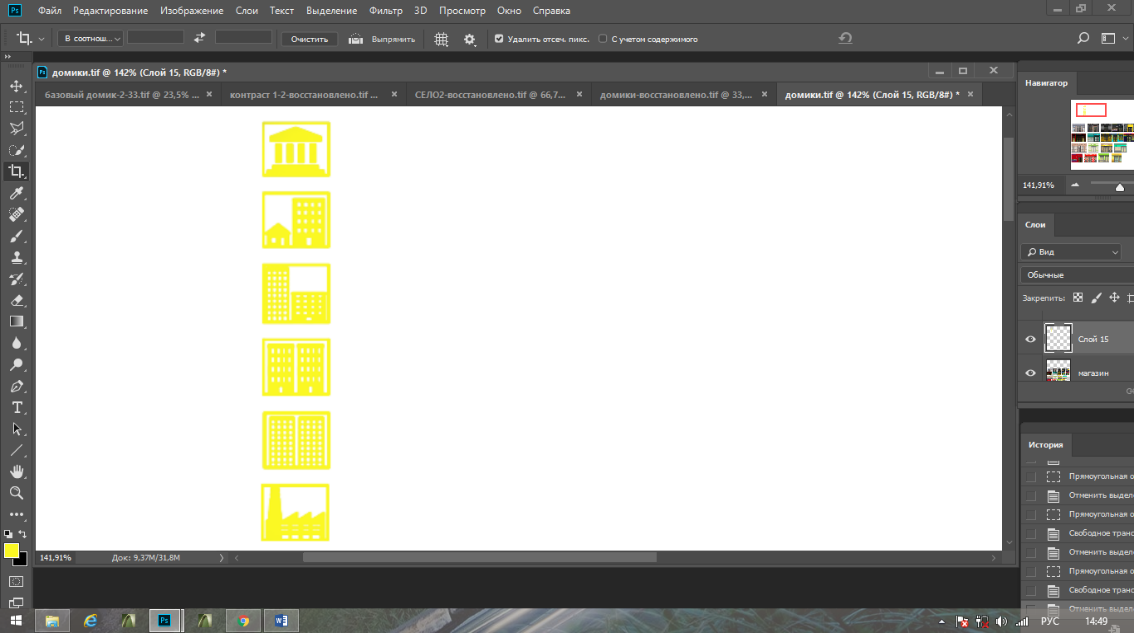 илиприюты для животныхилииной (значение выбирается в случае, если вид разрешенного использования не соответствует ни одному из типовых значений)Выбор из типовых значений: мастерские мелкого ремонта, ателье, бани, парикмахерские, прачечные, химчистки, похоронные бюроилисоциальная инфраструктураилиобъекты торговли и услугилиобъекты придорожного сервисаилирынкиилимногоквартирная жилая застройкаилииндивидуальное жилищное строительство, блокированная жилая застройкаилиличные подсобные хозяйства, огородничество, садоводствоилиобъекты гаражного назначенияилиплоскостные автостоянкииликоммунальное обслуживаниеилиобслуживание автотранспортаиликладбищаилиритуальная деятельностьилисодержание или разведение животныхилиприюты для животныхилииной (значение выбирается в случае, если вид разрешенного использования не соответствует ни одному из типовых значений)Выбор из типовых значений: мастерские мелкого ремонта, ателье, бани, парикмахерские, прачечные, химчистки, похоронные бюроилисоциальная инфраструктураилиобъекты торговли и услугилиобъекты придорожного сервисаилирынкиилимногоквартирная жилая застройкаилииндивидуальное жилищное строительство, блокированная жилая застройкаилиличные подсобные хозяйства, огородничество, садоводствоилиобъекты гаражного назначенияилиплоскостные автостоянкииликоммунальное обслуживаниеилиобслуживание автотранспортаиликладбищаилиритуальная деятельностьилисодержание или разведение животныхилиприюты для животныхилииной (значение выбирается в случае, если вид разрешенного использования не соответствует ни одному из типовых значений)Выбор из типовых значений: мастерские мелкого ремонта, ателье, бани, парикмахерские, прачечные, химчистки, похоронные бюроилисоциальная инфраструктураилиобъекты торговли и услугилиобъекты придорожного сервисаилирынкиилимногоквартирная жилая застройкаилииндивидуальное жилищное строительство, блокированная жилая застройкаилиличные подсобные хозяйства, огородничество, садоводствоилиобъекты гаражного назначенияилиплоскостные автостоянкииликоммунальное обслуживаниеилиобслуживание автотранспортаиликладбищаилиритуальная деятельностьилисодержание или разведение животныхилиприюты для животныхилииной (значение выбирается в случае, если вид разрешенного использования не соответствует ни одному из типовых значений)Выбор из типовых значений: мастерские мелкого ремонта, ателье, бани, парикмахерские, прачечные, химчистки, похоронные бюроилисоциальная инфраструктураилиобъекты торговли и услугилиобъекты придорожного сервисаилирынкиилимногоквартирная жилая застройкаилииндивидуальное жилищное строительство, блокированная жилая застройкаилиличные подсобные хозяйства, огородничество, садоводствоилиобъекты гаражного назначенияилиплоскостные автостоянкииликоммунальное обслуживаниеилиобслуживание автотранспортаиликладбищаилиритуальная деятельностьилисодержание или разведение животныхилиприюты для животныхилииной (значение выбирается в случае, если вид разрешенного использования не соответствует ни одному из типовых значений)Выбор из типовых значений: мастерские мелкого ремонта, ателье, бани, парикмахерские, прачечные, химчистки, похоронные бюроилисоциальная инфраструктураилиобъекты торговли и услугилиобъекты придорожного сервисаилирынкиилимногоквартирная жилая застройкаилииндивидуальное жилищное строительство, блокированная жилая застройкаилиличные подсобные хозяйства, огородничество, садоводствоилиобъекты гаражного назначенияилиплоскостные автостоянкииликоммунальное обслуживаниеилиобслуживание автотранспортаиликладбищаилиритуальная деятельностьилисодержание или разведение животныхилиприюты для животныхилииной (значение выбирается в случае, если вид разрешенного использования не соответствует ни одному из типовых значений)Выбор из типовых значений: мастерские мелкого ремонта, ателье, бани, парикмахерские, прачечные, химчистки, похоронные бюроилисоциальная инфраструктураилиобъекты торговли и услугилиобъекты придорожного сервисаилирынкиилимногоквартирная жилая застройкаилииндивидуальное жилищное строительство, блокированная жилая застройкаилиличные подсобные хозяйства, огородничество, садоводствоилиобъекты гаражного назначенияилиплоскостные автостоянкииликоммунальное обслуживаниеилиобслуживание автотранспортаиликладбищаилиритуальная деятельностьилисодержание или разведение животныхилиприюты для животныхилииной (значение выбирается в случае, если вид разрешенного использования не соответствует ни одному из типовых значений)3.Основные параметры ограждения*:Основные параметры ограждения*:Основные параметры ограждения*:Основные параметры ограждения*:Основные параметры ограждения*:Основные параметры ограждения*:Основные параметры ограждения*:Основные параметры ограждения*:Основные параметры ограждения*:Основные параметры ограждения*:Основные параметры ограждения*:Основные параметры ограждения*:Высота стоек (столбов)*:Высота стоек (столбов)*:Высота стоек (столбов)*:Высота секций*:Высота ворот*:Высота ворот*:Поле отображается (обязательно для заполнения) при указании в поле «Вид ограждения» «постоянное»:Выбор из типовых значений:0,3…1,0 м к значению автоматически добавляется «низкие»или1,1…1,7 м к значению автоматически добавляется «средние»или1,8…3,0 м к значению автоматически добавляется «высокие»или3,1 м и более к значению автоматически добавляется «специальные»Поле отображается (обязательно для заполнения) при указании в поле «Вид ограждения» «постоянное»:Выбор из типовых значений:0,3…1,0 м к значению автоматически добавляется «низкие»или1,1…1,7 м к значению автоматически добавляется «средние»или1,8…3,0 м к значению автоматически добавляется «высокие»или3,1 м и более к значению автоматически добавляется «специальные»Поле отображается (обязательно для заполнения) при указании в поле «Вид ограждения» «постоянное»:Выбор из типовых значений:0,3…1,0 м к значению автоматически добавляется «низкие»или1,1…1,7 м к значению автоматически добавляется «средние»или1,8…3,0 м к значению автоматически добавляется «высокие»или3,1 м и более к значению автоматически добавляется «специальные»Поле отображается (обязательно для заполнения) при указании в поле «Вид ограждения» «постоянное» Выбор из типовых значений:0,3…1,0 м к значению автоматически добавляется «низкие»или1,1…1,7 м к значению автоматически добавляется «средние»или1,8…3,0 м к значению автоматически добавляется «высокие»или3,1 м и более к значению автоматически добавляется «специальные»Высота стоек и высота секций не могут быть с разным типом высоты (или низкие, или средние, или высокие)Поле отображается (обязательно для заполнения) при указании в поле «Вид ограждения» «постоянное» 
и выбора дополнительно «воротами»Выбор из типовых значений:0,3…1,0 м к значению автоматически добавляется «низкие»или1,1…1,7 м к значению автоматически добавляется «средние»или1,8…3,0 м к значению автоматически добавляется «высокие»или3,1 м и более к значению автоматически добавляется «специальные»Поле отображается (обязательно для заполнения) при указании в поле «Вид ограждения» «постоянное» 
и выбора дополнительно «воротами»Выбор из типовых значений:0,3…1,0 м к значению автоматически добавляется «низкие»или1,1…1,7 м к значению автоматически добавляется «средние»или1,8…3,0 м к значению автоматически добавляется «высокие»или3,1 м и более к значению автоматически добавляется «специальные»Проницаемость секций для взгляда*:Проницаемость секций для взгляда*:Проницаемость секций для взгляда*:Высота калиток*: Высота шлагбаума*:Высота шлагбаума*:Поле отображается (обязательно для заполнения) при указании в поле «Вид ограждения» «постоянное» и выбора дополнительно «калитками»Выбор из типовых значений:прозрачныеилиглухиеиликомбинированные Поле отображается (обязательно для заполнения) при указании в поле «Вид ограждения» «постоянное» и выбора дополнительно «калитками»Выбор из типовых значений:прозрачныеилиглухиеиликомбинированные Поле отображается (обязательно для заполнения) при указании в поле «Вид ограждения» «постоянное» и выбора дополнительно «калитками»Выбор из типовых значений:прозрачныеилиглухиеиликомбинированные Поле отображается (обязательно для заполнения) при указании в поле «Вид ограждения» «постоянное» 
и выбора дополнительно «калитками»Выбор из типовых значений:0,3…1,0 м к значению автоматически добавляется «низкие»или1,1…1,7 м к значению автоматически добавляется «средние»или1,8…3,0 м к значению автоматически добавляется «высокие»или3,1 м и более к значению автоматически добавляется «специальные»Поле отображается (обязательно для заполнения) при указании в поле «Вид ограждения»: «постоянное»                      и выбора дополнительно «шлагбаумами»или «ограждающее устройство» 
и выбора дополнительно «шлагбаум»Выбор из типовых значений:0,3…1,0 м к значению автоматически добавляется «низкие»или1,1…1,7 м к значению автоматически добавляется «средние»Поле отображается (обязательно для заполнения) при указании в поле «Вид ограждения»: «постоянное»                      и выбора дополнительно «шлагбаумами»или «ограждающее устройство» 
и выбора дополнительно «шлагбаум»Выбор из типовых значений:0,3…1,0 м к значению автоматически добавляется «низкие»или1,1…1,7 м к значению автоматически добавляется «средние»Обоснование высоты секций более 3 м*: Обоснование высоты секций более 3 м*: Обоснование высоты секций более 3 м*: Обоснование высоты секций более 3 м*: Обоснование высоты секций более 3 м*: Обоснование высоты секций более 3 м*: Обоснование высоты секций более 3 м*: Поле отображается (обязательно для заполнения) при указании в поле «Высота стоек» значения «3,1 м и более»Выбор обоснования из типовых значений: зона санитарных разрывов для обеспечения нормируемых показателей качества среды обитанияи (или)санитарно-гигиенические/технологических требования организаций/ объектов/территорийи (или)особый режим безопасного функционирования и защищенности организаций/объектов/территорий;Поле отображается (обязательно для заполнения) при указании в поле «Высота стоек» значения «3,1 м и более»Выбор обоснования из типовых значений: зона санитарных разрывов для обеспечения нормируемых показателей качества среды обитанияи (или)санитарно-гигиенические/технологических требования организаций/ объектов/территорийи (или)особый режим безопасного функционирования и защищенности организаций/объектов/территорий;Поле отображается (обязательно для заполнения) при указании в поле «Высота стоек» значения «3,1 м и более»Выбор обоснования из типовых значений: зона санитарных разрывов для обеспечения нормируемых показателей качества среды обитанияи (или)санитарно-гигиенические/технологических требования организаций/ объектов/территорийи (или)особый режим безопасного функционирования и защищенности организаций/объектов/территорий;Поле отображается (обязательно для заполнения) при указании в поле «Высота стоек» значения «3,1 м и более»Выбор обоснования из типовых значений: зона санитарных разрывов для обеспечения нормируемых показателей качества среды обитанияи (или)санитарно-гигиенические/технологических требования организаций/ объектов/территорийи (или)особый режим безопасного функционирования и защищенности организаций/объектов/территорий;Поле отображается (обязательно для заполнения) при указании в поле «Высота стоек» значения «3,1 м и более»Выбор обоснования из типовых значений: зона санитарных разрывов для обеспечения нормируемых показателей качества среды обитанияи (или)санитарно-гигиенические/технологических требования организаций/ объектов/территорийи (или)особый режим безопасного функционирования и защищенности организаций/объектов/территорий;Поле отображается (обязательно для заполнения) при указании в поле «Высота стоек» значения «3,1 м и более»Выбор обоснования из типовых значений: зона санитарных разрывов для обеспечения нормируемых показателей качества среды обитанияи (или)санитарно-гигиенические/технологических требования организаций/ объектов/территорийи (или)особый режим безопасного функционирования и защищенности организаций/объектов/территорий;Поле отображается (обязательно для заполнения) при указании в поле «Высота стоек» значения «3,1 м и более»Выбор обоснования из типовых значений: зона санитарных разрывов для обеспечения нормируемых показателей качества среды обитанияи (или)санитарно-гигиенические/технологических требования организаций/ объектов/территорийи (или)особый режим безопасного функционирования и защищенности организаций/объектов/территорий;4.Внешний вид ограждения (планируемый к указанию в Колористическом паспорте) *:Внешний вид ограждения (планируемый к указанию в Колористическом паспорте) *:Внешний вид ограждения (планируемый к указанию в Колористическом паспорте) *:Внешний вид ограждения (планируемый к указанию в Колористическом паспорте) *:Внешний вид ограждения (планируемый к указанию в Колористическом паспорте) *:Внешний вид ограждения (планируемый к указанию в Колористическом паспорте) *:Внешний вид ограждения (планируемый к указанию в Колористическом паспорте) *:Внешний вид ограждения (планируемый к указанию в Колористическом паспорте) *:Внешний вид ограждения (планируемый к указанию в Колористическом паспорте) *:Внешний вид ограждения (планируемый к указанию в Колористическом паспорте) *:Внешний вид ограждения (планируемый к указанию в Колористическом паспорте) *:Внешний вид ограждения (планируемый к указанию в Колористическом паспорте) *:Автоматически отображаются (обязательны для заполнения) для постоянных ограждений: стойки, заполнения секций, а также все элементы, указанные дополнительно в поле «Вид ограждения»Автоматически отображается (обязательно для заполнения) для ограждающих устройств: шлагбаум.При заполнении поля «материал секций» для элементов фасада выбор производится по типовым значениям справочников:Автоматически отображаются (обязательны для заполнения) для постоянных ограждений: стойки, заполнения секций, а также все элементы, указанные дополнительно в поле «Вид ограждения»Автоматически отображается (обязательно для заполнения) для ограждающих устройств: шлагбаум.При заполнении поля «материал секций» для элементов фасада выбор производится по типовым значениям справочников:Автоматически отображаются (обязательны для заполнения) для постоянных ограждений: стойки, заполнения секций, а также все элементы, указанные дополнительно в поле «Вид ограждения»Автоматически отображается (обязательно для заполнения) для ограждающих устройств: шлагбаум.При заполнении поля «материал секций» для элементов фасада выбор производится по типовым значениям справочников:Автоматически отображаются (обязательны для заполнения) для постоянных ограждений: стойки, заполнения секций, а также все элементы, указанные дополнительно в поле «Вид ограждения»Автоматически отображается (обязательно для заполнения) для ограждающих устройств: шлагбаум.При заполнении поля «материал секций» для элементов фасада выбор производится по типовым значениям справочников:Автоматически отображаются (обязательны для заполнения) для постоянных ограждений: стойки, заполнения секций, а также все элементы, указанные дополнительно в поле «Вид ограждения»Автоматически отображается (обязательно для заполнения) для ограждающих устройств: шлагбаум.При заполнении поля «материал секций» для элементов фасада выбор производится по типовым значениям справочников:Автоматически отображаются (обязательны для заполнения) для постоянных ограждений: стойки, заполнения секций, а также все элементы, указанные дополнительно в поле «Вид ограждения»Автоматически отображается (обязательно для заполнения) для ограждающих устройств: шлагбаум.При заполнении поля «материал секций» для элементов фасада выбор производится по типовым значениям справочников:Автоматически отображаются (обязательны для заполнения) для постоянных ограждений: стойки, заполнения секций, а также все элементы, указанные дополнительно в поле «Вид ограждения»Автоматически отображается (обязательно для заполнения) для ограждающих устройств: шлагбаум.При заполнении поля «материал секций» для элементов фасада выбор производится по типовым значениям справочников:Автоматически отображаются (обязательны для заполнения) для постоянных ограждений: стойки, заполнения секций, а также все элементы, указанные дополнительно в поле «Вид ограждения»Автоматически отображается (обязательно для заполнения) для ограждающих устройств: шлагбаум.При заполнении поля «материал секций» для элементов фасада выбор производится по типовым значениям справочников:Автоматически отображаются (обязательны для заполнения) для постоянных ограждений: стойки, заполнения секций, а также все элементы, указанные дополнительно в поле «Вид ограждения»Автоматически отображается (обязательно для заполнения) для ограждающих устройств: шлагбаум.При заполнении поля «материал секций» для элементов фасада выбор производится по типовым значениям справочников:Автоматически отображаются (обязательны для заполнения) для постоянных ограждений: стойки, заполнения секций, а также все элементы, указанные дополнительно в поле «Вид ограждения»Автоматически отображается (обязательно для заполнения) для ограждающих устройств: шлагбаум.При заполнении поля «материал секций» для элементов фасада выбор производится по типовым значениям справочников:Автоматически отображаются (обязательны для заполнения) для постоянных ограждений: стойки, заполнения секций, а также все элементы, указанные дополнительно в поле «Вид ограждения»Автоматически отображается (обязательно для заполнения) для ограждающих устройств: шлагбаум.При заполнении поля «материал секций» для элементов фасада выбор производится по типовым значениям справочников:Автоматически отображаются (обязательны для заполнения) для постоянных ограждений: стойки, заполнения секций, а также все элементы, указанные дополнительно в поле «Вид ограждения»Автоматически отображается (обязательно для заполнения) для ограждающих устройств: шлагбаум.При заполнении поля «материал секций» для элементов фасада выбор производится по типовым значениям справочников:Автоматически отображаются (обязательны для заполнения) для постоянных ограждений: стойки, заполнения секций, а также все элементы, указанные дополнительно в поле «Вид ограждения»Автоматически отображается (обязательно для заполнения) для ограждающих устройств: шлагбаум.При заполнении поля «материал секций» для элементов фасада выбор производится по типовым значениям справочников:Справочник 1: Материалы с окраской (штукатуркой, полимерным покрытием) для секций, ворот, калиток:металлический просечно-вытяжной листметаллическая просечно-вытяжная сеткаметаллическая секционная 3-д сеткаметаллические прутья (пруты, профили) без декораметаллические прутья (пруты, профили) с декоромметаллический перфорированный листметаллическая тканая сеткаметаллические жалюзи (ламели) горизонтальныеметаллические жалюзи (ламели) вертикальныеметаллический однорядный евроштакетник металлический евроштакетник «шахматка»металлический профилированный лист вертикальныйметаллический профилированный лист горизонтальный стекло (триплекс)стеклоблоки литой (монолитный) поликарбонат акриловое стекло плексиглас художественная ручная ковка (литье)древесно-полимерный композит однорядныйдревесно-полимерный композит «шахматка»древесно-полимерный композит «лесенка»древесно-полимерный композит «плетенка»полимерная лозадеревянный штакетник однорядныйдеревянный штакетник «шахматка» деревянный штакетник «лесенка»деревянный штакетник «плетенка»деревянный штакетник «решетка»деревянная лозадеревянный горбылькирпичкаменьплиткаштукатуркажелезобетонспециализированные шумозащитные панелииной материал (при выборе значения «иной материал» наименование материала указывается вручную)Справочник 4: Материалы с окраской (штукатуркой, полимерным покрытием) для стоек, шлагбаумов:штукатурка, квадратное сечение кирпич (плитка), квадратное сечение металл, квадратное сечение металл, круглое сечение дерево, квадратное сечение древо, круглое сечение древесно-полимерный композит, квадратное сечениеСправочник 1: Материалы с окраской (штукатуркой, полимерным покрытием) для секций, ворот, калиток:металлический просечно-вытяжной листметаллическая просечно-вытяжная сеткаметаллическая секционная 3-д сеткаметаллические прутья (пруты, профили) без декораметаллические прутья (пруты, профили) с декоромметаллический перфорированный листметаллическая тканая сеткаметаллические жалюзи (ламели) горизонтальныеметаллические жалюзи (ламели) вертикальныеметаллический однорядный евроштакетник металлический евроштакетник «шахматка»металлический профилированный лист вертикальныйметаллический профилированный лист горизонтальный стекло (триплекс)стеклоблоки литой (монолитный) поликарбонат акриловое стекло плексиглас художественная ручная ковка (литье)древесно-полимерный композит однорядныйдревесно-полимерный композит «шахматка»древесно-полимерный композит «лесенка»древесно-полимерный композит «плетенка»полимерная лозадеревянный штакетник однорядныйдеревянный штакетник «шахматка» деревянный штакетник «лесенка»деревянный штакетник «плетенка»деревянный штакетник «решетка»деревянная лозадеревянный горбылькирпичкаменьплиткаштукатуркажелезобетонспециализированные шумозащитные панелииной материал (при выборе значения «иной материал» наименование материала указывается вручную)Справочник 4: Материалы с окраской (штукатуркой, полимерным покрытием) для стоек, шлагбаумов:штукатурка, квадратное сечение кирпич (плитка), квадратное сечение металл, квадратное сечение металл, круглое сечение дерево, квадратное сечение древо, круглое сечение древесно-полимерный композит, квадратное сечениеСправочник 1: Материалы с окраской (штукатуркой, полимерным покрытием) для секций, ворот, калиток:металлический просечно-вытяжной листметаллическая просечно-вытяжная сеткаметаллическая секционная 3-д сеткаметаллические прутья (пруты, профили) без декораметаллические прутья (пруты, профили) с декоромметаллический перфорированный листметаллическая тканая сеткаметаллические жалюзи (ламели) горизонтальныеметаллические жалюзи (ламели) вертикальныеметаллический однорядный евроштакетник металлический евроштакетник «шахматка»металлический профилированный лист вертикальныйметаллический профилированный лист горизонтальный стекло (триплекс)стеклоблоки литой (монолитный) поликарбонат акриловое стекло плексиглас художественная ручная ковка (литье)древесно-полимерный композит однорядныйдревесно-полимерный композит «шахматка»древесно-полимерный композит «лесенка»древесно-полимерный композит «плетенка»полимерная лозадеревянный штакетник однорядныйдеревянный штакетник «шахматка» деревянный штакетник «лесенка»деревянный штакетник «плетенка»деревянный штакетник «решетка»деревянная лозадеревянный горбылькирпичкаменьплиткаштукатуркажелезобетонспециализированные шумозащитные панелииной материал (при выборе значения «иной материал» наименование материала указывается вручную)Справочник 4: Материалы с окраской (штукатуркой, полимерным покрытием) для стоек, шлагбаумов:штукатурка, квадратное сечение кирпич (плитка), квадратное сечение металл, квадратное сечение металл, круглое сечение дерево, квадратное сечение древо, круглое сечение древесно-полимерный композит, квадратное сечениеСправочник 1: Материалы с окраской (штукатуркой, полимерным покрытием) для секций, ворот, калиток:металлический просечно-вытяжной листметаллическая просечно-вытяжная сеткаметаллическая секционная 3-д сеткаметаллические прутья (пруты, профили) без декораметаллические прутья (пруты, профили) с декоромметаллический перфорированный листметаллическая тканая сеткаметаллические жалюзи (ламели) горизонтальныеметаллические жалюзи (ламели) вертикальныеметаллический однорядный евроштакетник металлический евроштакетник «шахматка»металлический профилированный лист вертикальныйметаллический профилированный лист горизонтальный стекло (триплекс)стеклоблоки литой (монолитный) поликарбонат акриловое стекло плексиглас художественная ручная ковка (литье)древесно-полимерный композит однорядныйдревесно-полимерный композит «шахматка»древесно-полимерный композит «лесенка»древесно-полимерный композит «плетенка»полимерная лозадеревянный штакетник однорядныйдеревянный штакетник «шахматка» деревянный штакетник «лесенка»деревянный штакетник «плетенка»деревянный штакетник «решетка»деревянная лозадеревянный горбылькирпичкаменьплиткаштукатуркажелезобетонспециализированные шумозащитные панелииной материал (при выборе значения «иной материал» наименование материала указывается вручную)Справочник 4: Материалы с окраской (штукатуркой, полимерным покрытием) для стоек, шлагбаумов:штукатурка, квадратное сечение кирпич (плитка), квадратное сечение металл, квадратное сечение металл, круглое сечение дерево, квадратное сечение древо, круглое сечение древесно-полимерный композит, квадратное сечениеСправочник 2: Материалы с сохранением естественной (природной) поверхности (цвета) для секций, ворот, калиток:лицевой керамический кирпич (плитка) красныйлицевой керамический кирпич (плитка) белыйлицевой керамический кирпич (плитка) серыйлицевой керамический кирпич (плитка) шоколадныйлицевой керамический кирпич (плитка) соломенныйлицевой клинкерный кирпич (плитка) красныйлицевой клинкерный кирпич (плитка) белыйлицевой клинкерный кирпич (плитка) серый лицевой клинкерный кирпич (плитка) золотистыйлицевой клинкерный кирпич (плитка) шоколадный лицевой клинкерный кирпич (плитка) бордовый деревянный штакетник из лиственницыдеревянный штакетник из дубадеревянный штакетник из сосныдеревянный штакетник из ольхидеревянный штакетник из елидеревянная лоза из ивовых ветокдеревянная лоза из березовых ветокдеревянный горбыль из сосныдеревянный горбыль из елиметаллический перфорированный алюминиевый листметаллическая габионная стальная сетка (габионы)металлическая тканая стальная сеткаметаллическая просечно-вытяжная стальная сеткастекло прозрачное бесцветноестеклоблоки бесцветныелитой (монолитный) поликарбонат бесцветныйакриловое стекло бесцветноеплексиглас бесцветныйиной материал (при выборе значения «иной материал» наименование материала указывается вручную с цветом поверхности)Справочник 5: Материалы с сохранением естественной (природной) поверхности (цвета) для стоек:лицевой керамический кирпич (плитка) красный, квадратное сечение лицевой керамический кирпич (плитка) белый, квадратное сечение лицевой керамический кирпич (плитка) серый, квадратное сечение лицевой керамический кирпич (плитка) шоколадный, квадратное сечение лицевой керамический кирпич (плитка) соломенный, квадратное сечениелицевой клинкерный кирпич (плитка) красный, квадратное сечениелицевой клинкерный кирпич (плитка) белый, квадратное сечениелицевой клинкерный кирпич (плитка) серый, квадратное сечение лицевой клинкерный кирпич (плитка) золотистый, квадратное сечениелицевой клинкерный кирпич (плитка) шоколадный, квадратное сечение лицевой клинкерный кирпич (плитка) бордовый, квадратное сечение алюминиевый сплав, квадратное сечение нержавеющая сталь, квадратное сечение алюминиевый сплав, круглое сечениенержавеющая сталь, круглое сечение деревянные из дуба, квадратное сечениедеревянные из сосны, квадратное сечениедеревянные из ольхи, квадратное сечениедеревянные из ели, квадратное сечениедеревянные из дуба, круглое сечениедеревянные из сосны, круглое сечениедеревянные из ольхи, круглое сечениедеревянные из ели, круглое сечениеСправочник 2: Материалы с сохранением естественной (природной) поверхности (цвета) для секций, ворот, калиток:лицевой керамический кирпич (плитка) красныйлицевой керамический кирпич (плитка) белыйлицевой керамический кирпич (плитка) серыйлицевой керамический кирпич (плитка) шоколадныйлицевой керамический кирпич (плитка) соломенныйлицевой клинкерный кирпич (плитка) красныйлицевой клинкерный кирпич (плитка) белыйлицевой клинкерный кирпич (плитка) серый лицевой клинкерный кирпич (плитка) золотистыйлицевой клинкерный кирпич (плитка) шоколадный лицевой клинкерный кирпич (плитка) бордовый деревянный штакетник из лиственницыдеревянный штакетник из дубадеревянный штакетник из сосныдеревянный штакетник из ольхидеревянный штакетник из елидеревянная лоза из ивовых ветокдеревянная лоза из березовых ветокдеревянный горбыль из сосныдеревянный горбыль из елиметаллический перфорированный алюминиевый листметаллическая габионная стальная сетка (габионы)металлическая тканая стальная сеткаметаллическая просечно-вытяжная стальная сеткастекло прозрачное бесцветноестеклоблоки бесцветныелитой (монолитный) поликарбонат бесцветныйакриловое стекло бесцветноеплексиглас бесцветныйиной материал (при выборе значения «иной материал» наименование материала указывается вручную с цветом поверхности)Справочник 5: Материалы с сохранением естественной (природной) поверхности (цвета) для стоек:лицевой керамический кирпич (плитка) красный, квадратное сечение лицевой керамический кирпич (плитка) белый, квадратное сечение лицевой керамический кирпич (плитка) серый, квадратное сечение лицевой керамический кирпич (плитка) шоколадный, квадратное сечение лицевой керамический кирпич (плитка) соломенный, квадратное сечениелицевой клинкерный кирпич (плитка) красный, квадратное сечениелицевой клинкерный кирпич (плитка) белый, квадратное сечениелицевой клинкерный кирпич (плитка) серый, квадратное сечение лицевой клинкерный кирпич (плитка) золотистый, квадратное сечениелицевой клинкерный кирпич (плитка) шоколадный, квадратное сечение лицевой клинкерный кирпич (плитка) бордовый, квадратное сечение алюминиевый сплав, квадратное сечение нержавеющая сталь, квадратное сечение алюминиевый сплав, круглое сечениенержавеющая сталь, круглое сечение деревянные из дуба, квадратное сечениедеревянные из сосны, квадратное сечениедеревянные из ольхи, квадратное сечениедеревянные из ели, квадратное сечениедеревянные из дуба, круглое сечениедеревянные из сосны, круглое сечениедеревянные из ольхи, круглое сечениедеревянные из ели, круглое сечениеСправочник 2: Материалы с сохранением естественной (природной) поверхности (цвета) для секций, ворот, калиток:лицевой керамический кирпич (плитка) красныйлицевой керамический кирпич (плитка) белыйлицевой керамический кирпич (плитка) серыйлицевой керамический кирпич (плитка) шоколадныйлицевой керамический кирпич (плитка) соломенныйлицевой клинкерный кирпич (плитка) красныйлицевой клинкерный кирпич (плитка) белыйлицевой клинкерный кирпич (плитка) серый лицевой клинкерный кирпич (плитка) золотистыйлицевой клинкерный кирпич (плитка) шоколадный лицевой клинкерный кирпич (плитка) бордовый деревянный штакетник из лиственницыдеревянный штакетник из дубадеревянный штакетник из сосныдеревянный штакетник из ольхидеревянный штакетник из елидеревянная лоза из ивовых ветокдеревянная лоза из березовых ветокдеревянный горбыль из сосныдеревянный горбыль из елиметаллический перфорированный алюминиевый листметаллическая габионная стальная сетка (габионы)металлическая тканая стальная сеткаметаллическая просечно-вытяжная стальная сеткастекло прозрачное бесцветноестеклоблоки бесцветныелитой (монолитный) поликарбонат бесцветныйакриловое стекло бесцветноеплексиглас бесцветныйиной материал (при выборе значения «иной материал» наименование материала указывается вручную с цветом поверхности)Справочник 5: Материалы с сохранением естественной (природной) поверхности (цвета) для стоек:лицевой керамический кирпич (плитка) красный, квадратное сечение лицевой керамический кирпич (плитка) белый, квадратное сечение лицевой керамический кирпич (плитка) серый, квадратное сечение лицевой керамический кирпич (плитка) шоколадный, квадратное сечение лицевой керамический кирпич (плитка) соломенный, квадратное сечениелицевой клинкерный кирпич (плитка) красный, квадратное сечениелицевой клинкерный кирпич (плитка) белый, квадратное сечениелицевой клинкерный кирпич (плитка) серый, квадратное сечение лицевой клинкерный кирпич (плитка) золотистый, квадратное сечениелицевой клинкерный кирпич (плитка) шоколадный, квадратное сечение лицевой клинкерный кирпич (плитка) бордовый, квадратное сечение алюминиевый сплав, квадратное сечение нержавеющая сталь, квадратное сечение алюминиевый сплав, круглое сечениенержавеющая сталь, круглое сечение деревянные из дуба, квадратное сечениедеревянные из сосны, квадратное сечениедеревянные из ольхи, квадратное сечениедеревянные из ели, квадратное сечениедеревянные из дуба, круглое сечениедеревянные из сосны, круглое сечениедеревянные из ольхи, круглое сечениедеревянные из ели, круглое сечениеСправочник 2: Материалы с сохранением естественной (природной) поверхности (цвета) для секций, ворот, калиток:лицевой керамический кирпич (плитка) красныйлицевой керамический кирпич (плитка) белыйлицевой керамический кирпич (плитка) серыйлицевой керамический кирпич (плитка) шоколадныйлицевой керамический кирпич (плитка) соломенныйлицевой клинкерный кирпич (плитка) красныйлицевой клинкерный кирпич (плитка) белыйлицевой клинкерный кирпич (плитка) серый лицевой клинкерный кирпич (плитка) золотистыйлицевой клинкерный кирпич (плитка) шоколадный лицевой клинкерный кирпич (плитка) бордовый деревянный штакетник из лиственницыдеревянный штакетник из дубадеревянный штакетник из сосныдеревянный штакетник из ольхидеревянный штакетник из елидеревянная лоза из ивовых ветокдеревянная лоза из березовых ветокдеревянный горбыль из сосныдеревянный горбыль из елиметаллический перфорированный алюминиевый листметаллическая габионная стальная сетка (габионы)металлическая тканая стальная сеткаметаллическая просечно-вытяжная стальная сеткастекло прозрачное бесцветноестеклоблоки бесцветныелитой (монолитный) поликарбонат бесцветныйакриловое стекло бесцветноеплексиглас бесцветныйиной материал (при выборе значения «иной материал» наименование материала указывается вручную с цветом поверхности)Справочник 5: Материалы с сохранением естественной (природной) поверхности (цвета) для стоек:лицевой керамический кирпич (плитка) красный, квадратное сечение лицевой керамический кирпич (плитка) белый, квадратное сечение лицевой керамический кирпич (плитка) серый, квадратное сечение лицевой керамический кирпич (плитка) шоколадный, квадратное сечение лицевой керамический кирпич (плитка) соломенный, квадратное сечениелицевой клинкерный кирпич (плитка) красный, квадратное сечениелицевой клинкерный кирпич (плитка) белый, квадратное сечениелицевой клинкерный кирпич (плитка) серый, квадратное сечение лицевой клинкерный кирпич (плитка) золотистый, квадратное сечениелицевой клинкерный кирпич (плитка) шоколадный, квадратное сечение лицевой клинкерный кирпич (плитка) бордовый, квадратное сечение алюминиевый сплав, квадратное сечение нержавеющая сталь, квадратное сечение алюминиевый сплав, круглое сечениенержавеющая сталь, круглое сечение деревянные из дуба, квадратное сечениедеревянные из сосны, квадратное сечениедеревянные из ольхи, квадратное сечениедеревянные из ели, квадратное сечениедеревянные из дуба, круглое сечениедеревянные из сосны, круглое сечениедеревянные из ольхи, круглое сечениедеревянные из ели, круглое сечениеСправочник 2: Материалы с сохранением естественной (природной) поверхности (цвета) для секций, ворот, калиток:лицевой керамический кирпич (плитка) красныйлицевой керамический кирпич (плитка) белыйлицевой керамический кирпич (плитка) серыйлицевой керамический кирпич (плитка) шоколадныйлицевой керамический кирпич (плитка) соломенныйлицевой клинкерный кирпич (плитка) красныйлицевой клинкерный кирпич (плитка) белыйлицевой клинкерный кирпич (плитка) серый лицевой клинкерный кирпич (плитка) золотистыйлицевой клинкерный кирпич (плитка) шоколадный лицевой клинкерный кирпич (плитка) бордовый деревянный штакетник из лиственницыдеревянный штакетник из дубадеревянный штакетник из сосныдеревянный штакетник из ольхидеревянный штакетник из елидеревянная лоза из ивовых ветокдеревянная лоза из березовых ветокдеревянный горбыль из сосныдеревянный горбыль из елиметаллический перфорированный алюминиевый листметаллическая габионная стальная сетка (габионы)металлическая тканая стальная сеткаметаллическая просечно-вытяжная стальная сеткастекло прозрачное бесцветноестеклоблоки бесцветныелитой (монолитный) поликарбонат бесцветныйакриловое стекло бесцветноеплексиглас бесцветныйиной материал (при выборе значения «иной материал» наименование материала указывается вручную с цветом поверхности)Справочник 5: Материалы с сохранением естественной (природной) поверхности (цвета) для стоек:лицевой керамический кирпич (плитка) красный, квадратное сечение лицевой керамический кирпич (плитка) белый, квадратное сечение лицевой керамический кирпич (плитка) серый, квадратное сечение лицевой керамический кирпич (плитка) шоколадный, квадратное сечение лицевой керамический кирпич (плитка) соломенный, квадратное сечениелицевой клинкерный кирпич (плитка) красный, квадратное сечениелицевой клинкерный кирпич (плитка) белый, квадратное сечениелицевой клинкерный кирпич (плитка) серый, квадратное сечение лицевой клинкерный кирпич (плитка) золотистый, квадратное сечениелицевой клинкерный кирпич (плитка) шоколадный, квадратное сечение лицевой клинкерный кирпич (плитка) бордовый, квадратное сечение алюминиевый сплав, квадратное сечение нержавеющая сталь, квадратное сечение алюминиевый сплав, круглое сечениенержавеющая сталь, круглое сечение деревянные из дуба, квадратное сечениедеревянные из сосны, квадратное сечениедеревянные из ольхи, квадратное сечениедеревянные из ели, квадратное сечениедеревянные из дуба, круглое сечениедеревянные из сосны, круглое сечениедеревянные из ольхи, круглое сечениедеревянные из ели, круглое сечениеСправочник 2: Материалы с сохранением естественной (природной) поверхности (цвета) для секций, ворот, калиток:лицевой керамический кирпич (плитка) красныйлицевой керамический кирпич (плитка) белыйлицевой керамический кирпич (плитка) серыйлицевой керамический кирпич (плитка) шоколадныйлицевой керамический кирпич (плитка) соломенныйлицевой клинкерный кирпич (плитка) красныйлицевой клинкерный кирпич (плитка) белыйлицевой клинкерный кирпич (плитка) серый лицевой клинкерный кирпич (плитка) золотистыйлицевой клинкерный кирпич (плитка) шоколадный лицевой клинкерный кирпич (плитка) бордовый деревянный штакетник из лиственницыдеревянный штакетник из дубадеревянный штакетник из сосныдеревянный штакетник из ольхидеревянный штакетник из елидеревянная лоза из ивовых ветокдеревянная лоза из березовых ветокдеревянный горбыль из сосныдеревянный горбыль из елиметаллический перфорированный алюминиевый листметаллическая габионная стальная сетка (габионы)металлическая тканая стальная сеткаметаллическая просечно-вытяжная стальная сеткастекло прозрачное бесцветноестеклоблоки бесцветныелитой (монолитный) поликарбонат бесцветныйакриловое стекло бесцветноеплексиглас бесцветныйиной материал (при выборе значения «иной материал» наименование материала указывается вручную с цветом поверхности)Справочник 5: Материалы с сохранением естественной (природной) поверхности (цвета) для стоек:лицевой керамический кирпич (плитка) красный, квадратное сечение лицевой керамический кирпич (плитка) белый, квадратное сечение лицевой керамический кирпич (плитка) серый, квадратное сечение лицевой керамический кирпич (плитка) шоколадный, квадратное сечение лицевой керамический кирпич (плитка) соломенный, квадратное сечениелицевой клинкерный кирпич (плитка) красный, квадратное сечениелицевой клинкерный кирпич (плитка) белый, квадратное сечениелицевой клинкерный кирпич (плитка) серый, квадратное сечение лицевой клинкерный кирпич (плитка) золотистый, квадратное сечениелицевой клинкерный кирпич (плитка) шоколадный, квадратное сечение лицевой клинкерный кирпич (плитка) бордовый, квадратное сечение алюминиевый сплав, квадратное сечение нержавеющая сталь, квадратное сечение алюминиевый сплав, круглое сечениенержавеющая сталь, круглое сечение деревянные из дуба, квадратное сечениедеревянные из сосны, квадратное сечениедеревянные из ольхи, квадратное сечениедеревянные из ели, квадратное сечениедеревянные из дуба, круглое сечениедеревянные из сосны, круглое сечениедеревянные из ольхи, круглое сечениедеревянные из ели, круглое сечениеСправочник 2: Материалы с сохранением естественной (природной) поверхности (цвета) для секций, ворот, калиток:лицевой керамический кирпич (плитка) красныйлицевой керамический кирпич (плитка) белыйлицевой керамический кирпич (плитка) серыйлицевой керамический кирпич (плитка) шоколадныйлицевой керамический кирпич (плитка) соломенныйлицевой клинкерный кирпич (плитка) красныйлицевой клинкерный кирпич (плитка) белыйлицевой клинкерный кирпич (плитка) серый лицевой клинкерный кирпич (плитка) золотистыйлицевой клинкерный кирпич (плитка) шоколадный лицевой клинкерный кирпич (плитка) бордовый деревянный штакетник из лиственницыдеревянный штакетник из дубадеревянный штакетник из сосныдеревянный штакетник из ольхидеревянный штакетник из елидеревянная лоза из ивовых ветокдеревянная лоза из березовых ветокдеревянный горбыль из сосныдеревянный горбыль из елиметаллический перфорированный алюминиевый листметаллическая габионная стальная сетка (габионы)металлическая тканая стальная сеткаметаллическая просечно-вытяжная стальная сеткастекло прозрачное бесцветноестеклоблоки бесцветныелитой (монолитный) поликарбонат бесцветныйакриловое стекло бесцветноеплексиглас бесцветныйиной материал (при выборе значения «иной материал» наименование материала указывается вручную с цветом поверхности)Справочник 5: Материалы с сохранением естественной (природной) поверхности (цвета) для стоек:лицевой керамический кирпич (плитка) красный, квадратное сечение лицевой керамический кирпич (плитка) белый, квадратное сечение лицевой керамический кирпич (плитка) серый, квадратное сечение лицевой керамический кирпич (плитка) шоколадный, квадратное сечение лицевой керамический кирпич (плитка) соломенный, квадратное сечениелицевой клинкерный кирпич (плитка) красный, квадратное сечениелицевой клинкерный кирпич (плитка) белый, квадратное сечениелицевой клинкерный кирпич (плитка) серый, квадратное сечение лицевой клинкерный кирпич (плитка) золотистый, квадратное сечениелицевой клинкерный кирпич (плитка) шоколадный, квадратное сечение лицевой клинкерный кирпич (плитка) бордовый, квадратное сечение алюминиевый сплав, квадратное сечение нержавеющая сталь, квадратное сечение алюминиевый сплав, круглое сечениенержавеющая сталь, круглое сечение деревянные из дуба, квадратное сечениедеревянные из сосны, квадратное сечениедеревянные из ольхи, квадратное сечениедеревянные из ели, квадратное сечениедеревянные из дуба, круглое сечениедеревянные из сосны, круглое сечениедеревянные из ольхи, круглое сечениедеревянные из ели, круглое сечениеСправочник 2: Материалы с сохранением естественной (природной) поверхности (цвета) для секций, ворот, калиток:лицевой керамический кирпич (плитка) красныйлицевой керамический кирпич (плитка) белыйлицевой керамический кирпич (плитка) серыйлицевой керамический кирпич (плитка) шоколадныйлицевой керамический кирпич (плитка) соломенныйлицевой клинкерный кирпич (плитка) красныйлицевой клинкерный кирпич (плитка) белыйлицевой клинкерный кирпич (плитка) серый лицевой клинкерный кирпич (плитка) золотистыйлицевой клинкерный кирпич (плитка) шоколадный лицевой клинкерный кирпич (плитка) бордовый деревянный штакетник из лиственницыдеревянный штакетник из дубадеревянный штакетник из сосныдеревянный штакетник из ольхидеревянный штакетник из елидеревянная лоза из ивовых ветокдеревянная лоза из березовых ветокдеревянный горбыль из сосныдеревянный горбыль из елиметаллический перфорированный алюминиевый листметаллическая габионная стальная сетка (габионы)металлическая тканая стальная сеткаметаллическая просечно-вытяжная стальная сеткастекло прозрачное бесцветноестеклоблоки бесцветныелитой (монолитный) поликарбонат бесцветныйакриловое стекло бесцветноеплексиглас бесцветныйиной материал (при выборе значения «иной материал» наименование материала указывается вручную с цветом поверхности)Справочник 5: Материалы с сохранением естественной (природной) поверхности (цвета) для стоек:лицевой керамический кирпич (плитка) красный, квадратное сечение лицевой керамический кирпич (плитка) белый, квадратное сечение лицевой керамический кирпич (плитка) серый, квадратное сечение лицевой керамический кирпич (плитка) шоколадный, квадратное сечение лицевой керамический кирпич (плитка) соломенный, квадратное сечениелицевой клинкерный кирпич (плитка) красный, квадратное сечениелицевой клинкерный кирпич (плитка) белый, квадратное сечениелицевой клинкерный кирпич (плитка) серый, квадратное сечение лицевой клинкерный кирпич (плитка) золотистый, квадратное сечениелицевой клинкерный кирпич (плитка) шоколадный, квадратное сечение лицевой клинкерный кирпич (плитка) бордовый, квадратное сечение алюминиевый сплав, квадратное сечение нержавеющая сталь, квадратное сечение алюминиевый сплав, круглое сечениенержавеющая сталь, круглое сечение деревянные из дуба, квадратное сечениедеревянные из сосны, квадратное сечениедеревянные из ольхи, квадратное сечениедеревянные из ели, квадратное сечениедеревянные из дуба, круглое сечениедеревянные из сосны, круглое сечениедеревянные из ольхи, круглое сечениедеревянные из ели, круглое сечениеСправочник 2: Материалы с сохранением естественной (природной) поверхности (цвета) для секций, ворот, калиток:лицевой керамический кирпич (плитка) красныйлицевой керамический кирпич (плитка) белыйлицевой керамический кирпич (плитка) серыйлицевой керамический кирпич (плитка) шоколадныйлицевой керамический кирпич (плитка) соломенныйлицевой клинкерный кирпич (плитка) красныйлицевой клинкерный кирпич (плитка) белыйлицевой клинкерный кирпич (плитка) серый лицевой клинкерный кирпич (плитка) золотистыйлицевой клинкерный кирпич (плитка) шоколадный лицевой клинкерный кирпич (плитка) бордовый деревянный штакетник из лиственницыдеревянный штакетник из дубадеревянный штакетник из сосныдеревянный штакетник из ольхидеревянный штакетник из елидеревянная лоза из ивовых ветокдеревянная лоза из березовых ветокдеревянный горбыль из сосныдеревянный горбыль из елиметаллический перфорированный алюминиевый листметаллическая габионная стальная сетка (габионы)металлическая тканая стальная сеткаметаллическая просечно-вытяжная стальная сеткастекло прозрачное бесцветноестеклоблоки бесцветныелитой (монолитный) поликарбонат бесцветныйакриловое стекло бесцветноеплексиглас бесцветныйиной материал (при выборе значения «иной материал» наименование материала указывается вручную с цветом поверхности)Справочник 5: Материалы с сохранением естественной (природной) поверхности (цвета) для стоек:лицевой керамический кирпич (плитка) красный, квадратное сечение лицевой керамический кирпич (плитка) белый, квадратное сечение лицевой керамический кирпич (плитка) серый, квадратное сечение лицевой керамический кирпич (плитка) шоколадный, квадратное сечение лицевой керамический кирпич (плитка) соломенный, квадратное сечениелицевой клинкерный кирпич (плитка) красный, квадратное сечениелицевой клинкерный кирпич (плитка) белый, квадратное сечениелицевой клинкерный кирпич (плитка) серый, квадратное сечение лицевой клинкерный кирпич (плитка) золотистый, квадратное сечениелицевой клинкерный кирпич (плитка) шоколадный, квадратное сечение лицевой клинкерный кирпич (плитка) бордовый, квадратное сечение алюминиевый сплав, квадратное сечение нержавеющая сталь, квадратное сечение алюминиевый сплав, круглое сечениенержавеющая сталь, круглое сечение деревянные из дуба, квадратное сечениедеревянные из сосны, квадратное сечениедеревянные из ольхи, квадратное сечениедеревянные из ели, квадратное сечениедеревянные из дуба, круглое сечениедеревянные из сосны, круглое сечениедеревянные из ольхи, круглое сечениедеревянные из ели, круглое сечениеСправочник 2: Материалы с сохранением естественной (природной) поверхности (цвета) для секций, ворот, калиток:лицевой керамический кирпич (плитка) красныйлицевой керамический кирпич (плитка) белыйлицевой керамический кирпич (плитка) серыйлицевой керамический кирпич (плитка) шоколадныйлицевой керамический кирпич (плитка) соломенныйлицевой клинкерный кирпич (плитка) красныйлицевой клинкерный кирпич (плитка) белыйлицевой клинкерный кирпич (плитка) серый лицевой клинкерный кирпич (плитка) золотистыйлицевой клинкерный кирпич (плитка) шоколадный лицевой клинкерный кирпич (плитка) бордовый деревянный штакетник из лиственницыдеревянный штакетник из дубадеревянный штакетник из сосныдеревянный штакетник из ольхидеревянный штакетник из елидеревянная лоза из ивовых ветокдеревянная лоза из березовых ветокдеревянный горбыль из сосныдеревянный горбыль из елиметаллический перфорированный алюминиевый листметаллическая габионная стальная сетка (габионы)металлическая тканая стальная сеткаметаллическая просечно-вытяжная стальная сеткастекло прозрачное бесцветноестеклоблоки бесцветныелитой (монолитный) поликарбонат бесцветныйакриловое стекло бесцветноеплексиглас бесцветныйиной материал (при выборе значения «иной материал» наименование материала указывается вручную с цветом поверхности)Справочник 5: Материалы с сохранением естественной (природной) поверхности (цвета) для стоек:лицевой керамический кирпич (плитка) красный, квадратное сечение лицевой керамический кирпич (плитка) белый, квадратное сечение лицевой керамический кирпич (плитка) серый, квадратное сечение лицевой керамический кирпич (плитка) шоколадный, квадратное сечение лицевой керамический кирпич (плитка) соломенный, квадратное сечениелицевой клинкерный кирпич (плитка) красный, квадратное сечениелицевой клинкерный кирпич (плитка) белый, квадратное сечениелицевой клинкерный кирпич (плитка) серый, квадратное сечение лицевой клинкерный кирпич (плитка) золотистый, квадратное сечениелицевой клинкерный кирпич (плитка) шоколадный, квадратное сечение лицевой клинкерный кирпич (плитка) бордовый, квадратное сечение алюминиевый сплав, квадратное сечение нержавеющая сталь, квадратное сечение алюминиевый сплав, круглое сечениенержавеющая сталь, круглое сечение деревянные из дуба, квадратное сечениедеревянные из сосны, квадратное сечениедеревянные из ольхи, квадратное сечениедеревянные из ели, квадратное сечениедеревянные из дуба, круглое сечениедеревянные из сосны, круглое сечениедеревянные из ольхи, круглое сечениедеревянные из ели, круглое сечениеСправочник 2: Материалы с сохранением естественной (природной) поверхности (цвета) для секций, ворот, калиток:лицевой керамический кирпич (плитка) красныйлицевой керамический кирпич (плитка) белыйлицевой керамический кирпич (плитка) серыйлицевой керамический кирпич (плитка) шоколадныйлицевой керамический кирпич (плитка) соломенныйлицевой клинкерный кирпич (плитка) красныйлицевой клинкерный кирпич (плитка) белыйлицевой клинкерный кирпич (плитка) серый лицевой клинкерный кирпич (плитка) золотистыйлицевой клинкерный кирпич (плитка) шоколадный лицевой клинкерный кирпич (плитка) бордовый деревянный штакетник из лиственницыдеревянный штакетник из дубадеревянный штакетник из сосныдеревянный штакетник из ольхидеревянный штакетник из елидеревянная лоза из ивовых ветокдеревянная лоза из березовых ветокдеревянный горбыль из сосныдеревянный горбыль из елиметаллический перфорированный алюминиевый листметаллическая габионная стальная сетка (габионы)металлическая тканая стальная сеткаметаллическая просечно-вытяжная стальная сеткастекло прозрачное бесцветноестеклоблоки бесцветныелитой (монолитный) поликарбонат бесцветныйакриловое стекло бесцветноеплексиглас бесцветныйиной материал (при выборе значения «иной материал» наименование материала указывается вручную с цветом поверхности)Справочник 5: Материалы с сохранением естественной (природной) поверхности (цвета) для стоек:лицевой керамический кирпич (плитка) красный, квадратное сечение лицевой керамический кирпич (плитка) белый, квадратное сечение лицевой керамический кирпич (плитка) серый, квадратное сечение лицевой керамический кирпич (плитка) шоколадный, квадратное сечение лицевой керамический кирпич (плитка) соломенный, квадратное сечениелицевой клинкерный кирпич (плитка) красный, квадратное сечениелицевой клинкерный кирпич (плитка) белый, квадратное сечениелицевой клинкерный кирпич (плитка) серый, квадратное сечение лицевой клинкерный кирпич (плитка) золотистый, квадратное сечениелицевой клинкерный кирпич (плитка) шоколадный, квадратное сечение лицевой клинкерный кирпич (плитка) бордовый, квадратное сечение алюминиевый сплав, квадратное сечение нержавеющая сталь, квадратное сечение алюминиевый сплав, круглое сечениенержавеющая сталь, круглое сечение деревянные из дуба, квадратное сечениедеревянные из сосны, квадратное сечениедеревянные из ольхи, квадратное сечениедеревянные из ели, квадратное сечениедеревянные из дуба, круглое сечениедеревянные из сосны, круглое сечениедеревянные из ольхи, круглое сечениедеревянные из ели, круглое сечениеСправочник 2: Материалы с сохранением естественной (природной) поверхности (цвета) для секций, ворот, калиток:лицевой керамический кирпич (плитка) красныйлицевой керамический кирпич (плитка) белыйлицевой керамический кирпич (плитка) серыйлицевой керамический кирпич (плитка) шоколадныйлицевой керамический кирпич (плитка) соломенныйлицевой клинкерный кирпич (плитка) красныйлицевой клинкерный кирпич (плитка) белыйлицевой клинкерный кирпич (плитка) серый лицевой клинкерный кирпич (плитка) золотистыйлицевой клинкерный кирпич (плитка) шоколадный лицевой клинкерный кирпич (плитка) бордовый деревянный штакетник из лиственницыдеревянный штакетник из дубадеревянный штакетник из сосныдеревянный штакетник из ольхидеревянный штакетник из елидеревянная лоза из ивовых ветокдеревянная лоза из березовых ветокдеревянный горбыль из сосныдеревянный горбыль из елиметаллический перфорированный алюминиевый листметаллическая габионная стальная сетка (габионы)металлическая тканая стальная сеткаметаллическая просечно-вытяжная стальная сеткастекло прозрачное бесцветноестеклоблоки бесцветныелитой (монолитный) поликарбонат бесцветныйакриловое стекло бесцветноеплексиглас бесцветныйиной материал (при выборе значения «иной материал» наименование материала указывается вручную с цветом поверхности)Справочник 5: Материалы с сохранением естественной (природной) поверхности (цвета) для стоек:лицевой керамический кирпич (плитка) красный, квадратное сечение лицевой керамический кирпич (плитка) белый, квадратное сечение лицевой керамический кирпич (плитка) серый, квадратное сечение лицевой керамический кирпич (плитка) шоколадный, квадратное сечение лицевой керамический кирпич (плитка) соломенный, квадратное сечениелицевой клинкерный кирпич (плитка) красный, квадратное сечениелицевой клинкерный кирпич (плитка) белый, квадратное сечениелицевой клинкерный кирпич (плитка) серый, квадратное сечение лицевой клинкерный кирпич (плитка) золотистый, квадратное сечениелицевой клинкерный кирпич (плитка) шоколадный, квадратное сечение лицевой клинкерный кирпич (плитка) бордовый, квадратное сечение алюминиевый сплав, квадратное сечение нержавеющая сталь, квадратное сечение алюминиевый сплав, круглое сечениенержавеющая сталь, круглое сечение деревянные из дуба, квадратное сечениедеревянные из сосны, квадратное сечениедеревянные из ольхи, квадратное сечениедеревянные из ели, квадратное сечениедеревянные из дуба, круглое сечениедеревянные из сосны, круглое сечениедеревянные из ольхи, круглое сечениедеревянные из ели, круглое сечениеСправочник 2: Материалы с сохранением естественной (природной) поверхности (цвета) для секций, ворот, калиток:лицевой керамический кирпич (плитка) красныйлицевой керамический кирпич (плитка) белыйлицевой керамический кирпич (плитка) серыйлицевой керамический кирпич (плитка) шоколадныйлицевой керамический кирпич (плитка) соломенныйлицевой клинкерный кирпич (плитка) красныйлицевой клинкерный кирпич (плитка) белыйлицевой клинкерный кирпич (плитка) серый лицевой клинкерный кирпич (плитка) золотистыйлицевой клинкерный кирпич (плитка) шоколадный лицевой клинкерный кирпич (плитка) бордовый деревянный штакетник из лиственницыдеревянный штакетник из дубадеревянный штакетник из сосныдеревянный штакетник из ольхидеревянный штакетник из елидеревянная лоза из ивовых ветокдеревянная лоза из березовых ветокдеревянный горбыль из сосныдеревянный горбыль из елиметаллический перфорированный алюминиевый листметаллическая габионная стальная сетка (габионы)металлическая тканая стальная сеткаметаллическая просечно-вытяжная стальная сеткастекло прозрачное бесцветноестеклоблоки бесцветныелитой (монолитный) поликарбонат бесцветныйакриловое стекло бесцветноеплексиглас бесцветныйиной материал (при выборе значения «иной материал» наименование материала указывается вручную с цветом поверхности)Справочник 5: Материалы с сохранением естественной (природной) поверхности (цвета) для стоек:лицевой керамический кирпич (плитка) красный, квадратное сечение лицевой керамический кирпич (плитка) белый, квадратное сечение лицевой керамический кирпич (плитка) серый, квадратное сечение лицевой керамический кирпич (плитка) шоколадный, квадратное сечение лицевой керамический кирпич (плитка) соломенный, квадратное сечениелицевой клинкерный кирпич (плитка) красный, квадратное сечениелицевой клинкерный кирпич (плитка) белый, квадратное сечениелицевой клинкерный кирпич (плитка) серый, квадратное сечение лицевой клинкерный кирпич (плитка) золотистый, квадратное сечениелицевой клинкерный кирпич (плитка) шоколадный, квадратное сечение лицевой клинкерный кирпич (плитка) бордовый, квадратное сечение алюминиевый сплав, квадратное сечение нержавеющая сталь, квадратное сечение алюминиевый сплав, круглое сечениенержавеющая сталь, круглое сечение деревянные из дуба, квадратное сечениедеревянные из сосны, квадратное сечениедеревянные из ольхи, квадратное сечениедеревянные из ели, квадратное сечениедеревянные из дуба, круглое сечениедеревянные из сосны, круглое сечениедеревянные из ольхи, круглое сечениедеревянные из ели, круглое сечениеСправочник 3: Материалы с имитацией естественной (природной) поверхности (цвета): металлические жалюзи (ламели) горизонтальныеметаллические жалюзи (ламели) вертикальныеметаллический однорядный евроштакетник металлический евроштакетник «шахматка»металлическая габионная сетка (габионы)металлический профилированный лист вертикальныйметаллический профилированный лист горизонтальный древесно-полимерный композит однорядныйдревесно-полимерный композит «шахматка»древесно-полимерный композит «лесенка»древесно-полимерный композит «плетенка»полимерная лозакаменьплиткаштукатуркажелезобетонилииной материал (при выборе значения «иной материал» наименование материала указывается вручную с цветом поверхности)Справочник 6: Материалы с окраской (штукатуркой, полимерным покрытием) для стоек, шлагбаумов:металл, квадратное сечение металл, круглое сечение древесно-полимерный композит, квадратное сечениеиной материал (при выборе значения «иной материал» наименование материала указывается вручную с цветом поверхности)Справочник 3: Материалы с имитацией естественной (природной) поверхности (цвета): металлические жалюзи (ламели) горизонтальныеметаллические жалюзи (ламели) вертикальныеметаллический однорядный евроштакетник металлический евроштакетник «шахматка»металлическая габионная сетка (габионы)металлический профилированный лист вертикальныйметаллический профилированный лист горизонтальный древесно-полимерный композит однорядныйдревесно-полимерный композит «шахматка»древесно-полимерный композит «лесенка»древесно-полимерный композит «плетенка»полимерная лозакаменьплиткаштукатуркажелезобетонилииной материал (при выборе значения «иной материал» наименование материала указывается вручную с цветом поверхности)Справочник 6: Материалы с окраской (штукатуркой, полимерным покрытием) для стоек, шлагбаумов:металл, квадратное сечение металл, круглое сечение древесно-полимерный композит, квадратное сечениеиной материал (при выборе значения «иной материал» наименование материала указывается вручную с цветом поверхности)Справочник 3: Материалы с имитацией естественной (природной) поверхности (цвета): металлические жалюзи (ламели) горизонтальныеметаллические жалюзи (ламели) вертикальныеметаллический однорядный евроштакетник металлический евроштакетник «шахматка»металлическая габионная сетка (габионы)металлический профилированный лист вертикальныйметаллический профилированный лист горизонтальный древесно-полимерный композит однорядныйдревесно-полимерный композит «шахматка»древесно-полимерный композит «лесенка»древесно-полимерный композит «плетенка»полимерная лозакаменьплиткаштукатуркажелезобетонилииной материал (при выборе значения «иной материал» наименование материала указывается вручную с цветом поверхности)Справочник 6: Материалы с окраской (штукатуркой, полимерным покрытием) для стоек, шлагбаумов:металл, квадратное сечение металл, круглое сечение древесно-полимерный композит, квадратное сечениеиной материал (при выборе значения «иной материал» наименование материала указывается вручную с цветом поверхности)Справочник 3: Материалы с имитацией естественной (природной) поверхности (цвета): металлические жалюзи (ламели) горизонтальныеметаллические жалюзи (ламели) вертикальныеметаллический однорядный евроштакетник металлический евроштакетник «шахматка»металлическая габионная сетка (габионы)металлический профилированный лист вертикальныйметаллический профилированный лист горизонтальный древесно-полимерный композит однорядныйдревесно-полимерный композит «шахматка»древесно-полимерный композит «лесенка»древесно-полимерный композит «плетенка»полимерная лозакаменьплиткаштукатуркажелезобетонилииной материал (при выборе значения «иной материал» наименование материала указывается вручную с цветом поверхности)Справочник 6: Материалы с окраской (штукатуркой, полимерным покрытием) для стоек, шлагбаумов:металл, квадратное сечение металл, круглое сечение древесно-полимерный композит, квадратное сечениеиной материал (при выборе значения «иной материал» наименование материала указывается вручную с цветом поверхности)Справочник 3: Материалы с имитацией естественной (природной) поверхности (цвета): металлические жалюзи (ламели) горизонтальныеметаллические жалюзи (ламели) вертикальныеметаллический однорядный евроштакетник металлический евроштакетник «шахматка»металлическая габионная сетка (габионы)металлический профилированный лист вертикальныйметаллический профилированный лист горизонтальный древесно-полимерный композит однорядныйдревесно-полимерный композит «шахматка»древесно-полимерный композит «лесенка»древесно-полимерный композит «плетенка»полимерная лозакаменьплиткаштукатуркажелезобетонилииной материал (при выборе значения «иной материал» наименование материала указывается вручную с цветом поверхности)Справочник 6: Материалы с окраской (штукатуркой, полимерным покрытием) для стоек, шлагбаумов:металл, квадратное сечение металл, круглое сечение древесно-полимерный композит, квадратное сечениеиной материал (при выборе значения «иной материал» наименование материала указывается вручную с цветом поверхности)Справочник 3: Материалы с имитацией естественной (природной) поверхности (цвета): металлические жалюзи (ламели) горизонтальныеметаллические жалюзи (ламели) вертикальныеметаллический однорядный евроштакетник металлический евроштакетник «шахматка»металлическая габионная сетка (габионы)металлический профилированный лист вертикальныйметаллический профилированный лист горизонтальный древесно-полимерный композит однорядныйдревесно-полимерный композит «шахматка»древесно-полимерный композит «лесенка»древесно-полимерный композит «плетенка»полимерная лозакаменьплиткаштукатуркажелезобетонилииной материал (при выборе значения «иной материал» наименование материала указывается вручную с цветом поверхности)Справочник 6: Материалы с окраской (штукатуркой, полимерным покрытием) для стоек, шлагбаумов:металл, квадратное сечение металл, круглое сечение древесно-полимерный композит, квадратное сечениеиной материал (при выборе значения «иной материал» наименование материала указывается вручную с цветом поверхности)Справочник 3: Материалы с имитацией естественной (природной) поверхности (цвета): металлические жалюзи (ламели) горизонтальныеметаллические жалюзи (ламели) вертикальныеметаллический однорядный евроштакетник металлический евроштакетник «шахматка»металлическая габионная сетка (габионы)металлический профилированный лист вертикальныйметаллический профилированный лист горизонтальный древесно-полимерный композит однорядныйдревесно-полимерный композит «шахматка»древесно-полимерный композит «лесенка»древесно-полимерный композит «плетенка»полимерная лозакаменьплиткаштукатуркажелезобетонилииной материал (при выборе значения «иной материал» наименование материала указывается вручную с цветом поверхности)Справочник 6: Материалы с окраской (штукатуркой, полимерным покрытием) для стоек, шлагбаумов:металл, квадратное сечение металл, круглое сечение древесно-полимерный композит, квадратное сечениеиной материал (при выборе значения «иной материал» наименование материала указывается вручную с цветом поверхности)Справочник 3: Материалы с имитацией естественной (природной) поверхности (цвета): металлические жалюзи (ламели) горизонтальныеметаллические жалюзи (ламели) вертикальныеметаллический однорядный евроштакетник металлический евроштакетник «шахматка»металлическая габионная сетка (габионы)металлический профилированный лист вертикальныйметаллический профилированный лист горизонтальный древесно-полимерный композит однорядныйдревесно-полимерный композит «шахматка»древесно-полимерный композит «лесенка»древесно-полимерный композит «плетенка»полимерная лозакаменьплиткаштукатуркажелезобетонилииной материал (при выборе значения «иной материал» наименование материала указывается вручную с цветом поверхности)Справочник 6: Материалы с окраской (штукатуркой, полимерным покрытием) для стоек, шлагбаумов:металл, квадратное сечение металл, круглое сечение древесно-полимерный композит, квадратное сечениеиной материал (при выборе значения «иной материал» наименование материала указывается вручную с цветом поверхности)При выборе в поле «материал» значений 
из справочников 1, 4 «Материалы с окраской (штукатуркой, полимерным покрытием)» наружной поверхности обязательно для заполнения поле «цвет» из справочника 7 цветовых индексов (номеров) по таблицам цветовой палитры «RAL»:синий RAL 5000 «фиолетово-синий»синий RAL 5001 «зелено-синий»синий RAL 5002 «ультрамариново-синий»синий RAL 5003 «сапфирово-синий»синий RAL 5004 «черно-синий»синий RAL 5005 «сигнально-синий»синий RAL 5007 «бриллиантово-синий»синий RAL 5008 «серо-синий»синий RAL 5009 «лазурно-синий»синий RAL 5010 «горечавкаво-синий»синий RAL 5011 «стально-синий»синий RAL 5012 «голубой»синий RAL 5013 «кобальтово-синий»синий RAL 5014 «голубино-синий»синий RAL 5015 «небесно-синий»синий RAL 5017 «транспортный синий»синий RAL 5018 «бирюзово-синий»синий RAL 5019 «капри синий»синий RAL 5020 «океанская синь»синий RAL 5021 «водная синь»синий RAL 5022 «ночной синий»синий RAL 5023 «отдаленно синий»синий RAL 5024 «пастельно-синий»синий RAL 5025 «перламутрово-горечавкаво-синий»синий RAL 5026 «перламутровый ночной синий»зеленый RAL 6000 «патиново-зеленый»зеленый RAL 6001 «изумрудно-зеленый»зеленый RAL 6002 «лиственно-зеленый»зеленый RAL 6003 «оливково-зеленый»зеленый RAL 6004 «сине-зеленый»зеленый RAL 6005 «зеленый мох»зеленый RAL 6006 «серо-оливковый»зеленый RAL 6007 «бутылочно-зеленый»зеленый RAL 6008 «коричнево-зеленый»зеленый RAL 6009 «пихтовый зеленый»зеленый RAL 6010 «травяной зеленый»зеленый RAL 6011 «резедово-зеленый»зеленый RAL 6012 «черно-зеленый»зеленый RAL 6013 «тростниково-зеленый»зеленый RAL 6014 «желто-оливковый»зеленый RAL 6015 «черно-оливковый»зеленый RAL 6016 «бирюзово-зеленый»зеленый RAL 6017 «майский зеленый»зеленый RAL 6018 «желто-зеленый»зеленый RAL 6019 «бело-зеленый»зеленый RAL 6020 «хромовый зеленый»зеленый RAL 6021 «бледно-зеленый»зеленый RAL 6022 «коричнево-оливковый»зеленый RAL 6024 «транспортный зеленый»зеленый RAL 6025 «папоротниково-зеленый»зеленый RAL 6025 «папоротниково-зеленый»зеленый RAL 6026 «опаловый зеленый»зеленый RAL 6027 «светло-зеленый»зеленый RAL 6028 «сосновый зеленый»зеленый RAL 6029 «мятно-зеленый»зеленый RAL 6032 «сигнальный зеленый»зеленый RAL 6033 «мятно-бирюзовый»зеленый RAL 6034 «пастельно-бирюзовый»зеленый RAL 6035 «перламутрово-зеленый»зеленый RAL 6036 «перламутровый опаловый зеленый»зеленый RAL 6037 «зеленый»серый RAL 7000 «серая белка»серый RAL 7001 «серебристо-серый»серый RAL 7002 «оливково-серый»серый RAL 7003 «серый мох»серый RAL 7004 «сигнальный серый»серый RAL 7005 «мышино-серый»серый RAL 7006 «бежево-серый»серый RAL 7008 «серое хаки»серый RAL 7009 «зелено-серый»серый RAL 7010 «брезентово-серый»серый RAL 7011 «железно-серый»серый RAL 7012 «базальтово-серый»серый RAL 7013 «коричнево-серый»серый RAL 7015 «сланцево-серый»серый RAL 7016 «антрацитово-серый»серый RAL 7021 «черно-серый»серый RAL 7022 «серая умбра»серый RAL 7023 «серый бетон»серый RAL 7024 «графитовый серый»серый RAL 7026 «гранитово-серый»серый RAL 7030 «каменно-серый»серый RAL 7031 «сине-серый»серый RAL 7032 «галечный серый»серый RAL 7033 «цементно-серый»серый RAL 7034 «желто-серый»серый RAL 7035 «светло-серый»серый RAL 7036 «платиново-серый»серый RAL 7037 «пыльно-серый»серый RAL 7038 «агатовый серый»серый RAL 7039 «кварцевый серый»серый RAL 7040 «серое окно»серый RAL 7042 «транспортный серый А»серый RAL 7043 «транспортный серый Б»серый RAL 7044 «серый шелк»серый RAL 7045 «телегрей 1»серый RAL 7046 «телегрей 2»серый RAL 7047 «телегрей 4»серый RAL 7048 «перламутровый мышино-серый»серый RAL 9002 «светло-серый»серый RAL 9006 «бело-алюминиевый»серый RAL 9007 «темно-алюминиевый»серый RAL 9022 «перламутровый светло-серый»серый RAL 9023 «перламутровый темно-серый»коричневый RAL 8000 «зелено-коричневый»коричневый RAL 8001 «охра коричневая»коричневый RAL 8002 «сигнальный коричневый»коричневый RAL 8003 «глиняный коричневый»коричневый RAL 8004 «медно-коричневый»коричневый RAL 8007 «олень коричневый»коричневый RAL 8008 «оливково-коричневый»коричневый RAL 8011 «орехово-коричневый»коричневый RAL 8012 «красно-коричневый»коричневый RAL 8014 «сепия коричневый»коричневый RAL 8015 «каштаново-коричневый»коричневый RAL 8016 «махаон коричневый»коричневый RAL 8017 «шоколадно-коричневый»коричневый RAL 8019 «серо-коричневый»коричневый RAL 8022 «черно-коричневый»коричневый RAL 8023 «оранжево-коричневый»коричневый RAL 8024 «бежево-коричневый»коричневый RAL 8025 «бледно-коричневый»коричневый RAL 8028 «терракотовый»коричневый RAL 8029 «перламутровый медный»черный RAL 9004 «сигнальный черный»черный RAL 9005 «черный янтарь»черный RAL 9011 «графитно-черный»черный RAL 9017 «транспортный черный»белый RAL 9001 «кремово-белый»белый RAL 9003 «сигнальный белый»белый RAL 9010 «белый»белый RAL 9016 «транспортный белый»белый RAL 9018 «папирусно-белый»илижелтый «RAL Design» с указанием вручную семизначной нумерации оранжевый «RAL Design» с указанием вручную семизначной нумерации красный «RAL Design» с указанием вручную семизначной нумерации синий «RAL Design» с указанием вручную семизначной нумерации зеленый «RAL Design» с указанием вручную семизначной нумерации серый «RAL Design» с указанием вручную семизначной нумерации коричневый «RAL Design» с указанием вручную семизначной нумерации илижелтый «RAL Effect» с указанием вручную четырехзначной нумерации оранжевый «RAL Effect» с указанием вручную четырехзначной нумерации красный «RAL Effect» с указанием вручную четырехзначной нумерации зеленый «RAL Effect» с указанием вручную четырехзначной нумерации серый «RAL Effect» с указанием вручную четырехзначной нумерации коричневый «RAL Effect» с указанием вручную четырехзначной нумерации черный «RAL Effect» с указанием вручную четырехзначной нумерации белый «RAL Effect» с указанием вручную четырехзначной нумерации При выборе в поле «материал» значений 
из справочников 1, 4 «Материалы с окраской (штукатуркой, полимерным покрытием)» наружной поверхности обязательно для заполнения поле «цвет» из справочника 7 цветовых индексов (номеров) по таблицам цветовой палитры «RAL»:синий RAL 5000 «фиолетово-синий»синий RAL 5001 «зелено-синий»синий RAL 5002 «ультрамариново-синий»синий RAL 5003 «сапфирово-синий»синий RAL 5004 «черно-синий»синий RAL 5005 «сигнально-синий»синий RAL 5007 «бриллиантово-синий»синий RAL 5008 «серо-синий»синий RAL 5009 «лазурно-синий»синий RAL 5010 «горечавкаво-синий»синий RAL 5011 «стально-синий»синий RAL 5012 «голубой»синий RAL 5013 «кобальтово-синий»синий RAL 5014 «голубино-синий»синий RAL 5015 «небесно-синий»синий RAL 5017 «транспортный синий»синий RAL 5018 «бирюзово-синий»синий RAL 5019 «капри синий»синий RAL 5020 «океанская синь»синий RAL 5021 «водная синь»синий RAL 5022 «ночной синий»синий RAL 5023 «отдаленно синий»синий RAL 5024 «пастельно-синий»синий RAL 5025 «перламутрово-горечавкаво-синий»синий RAL 5026 «перламутровый ночной синий»зеленый RAL 6000 «патиново-зеленый»зеленый RAL 6001 «изумрудно-зеленый»зеленый RAL 6002 «лиственно-зеленый»зеленый RAL 6003 «оливково-зеленый»зеленый RAL 6004 «сине-зеленый»зеленый RAL 6005 «зеленый мох»зеленый RAL 6006 «серо-оливковый»зеленый RAL 6007 «бутылочно-зеленый»зеленый RAL 6008 «коричнево-зеленый»зеленый RAL 6009 «пихтовый зеленый»зеленый RAL 6010 «травяной зеленый»зеленый RAL 6011 «резедово-зеленый»зеленый RAL 6012 «черно-зеленый»зеленый RAL 6013 «тростниково-зеленый»зеленый RAL 6014 «желто-оливковый»зеленый RAL 6015 «черно-оливковый»зеленый RAL 6016 «бирюзово-зеленый»зеленый RAL 6017 «майский зеленый»зеленый RAL 6018 «желто-зеленый»зеленый RAL 6019 «бело-зеленый»зеленый RAL 6020 «хромовый зеленый»зеленый RAL 6021 «бледно-зеленый»зеленый RAL 6022 «коричнево-оливковый»зеленый RAL 6024 «транспортный зеленый»зеленый RAL 6025 «папоротниково-зеленый»зеленый RAL 6025 «папоротниково-зеленый»зеленый RAL 6026 «опаловый зеленый»зеленый RAL 6027 «светло-зеленый»зеленый RAL 6028 «сосновый зеленый»зеленый RAL 6029 «мятно-зеленый»зеленый RAL 6032 «сигнальный зеленый»зеленый RAL 6033 «мятно-бирюзовый»зеленый RAL 6034 «пастельно-бирюзовый»зеленый RAL 6035 «перламутрово-зеленый»зеленый RAL 6036 «перламутровый опаловый зеленый»зеленый RAL 6037 «зеленый»серый RAL 7000 «серая белка»серый RAL 7001 «серебристо-серый»серый RAL 7002 «оливково-серый»серый RAL 7003 «серый мох»серый RAL 7004 «сигнальный серый»серый RAL 7005 «мышино-серый»серый RAL 7006 «бежево-серый»серый RAL 7008 «серое хаки»серый RAL 7009 «зелено-серый»серый RAL 7010 «брезентово-серый»серый RAL 7011 «железно-серый»серый RAL 7012 «базальтово-серый»серый RAL 7013 «коричнево-серый»серый RAL 7015 «сланцево-серый»серый RAL 7016 «антрацитово-серый»серый RAL 7021 «черно-серый»серый RAL 7022 «серая умбра»серый RAL 7023 «серый бетон»серый RAL 7024 «графитовый серый»серый RAL 7026 «гранитово-серый»серый RAL 7030 «каменно-серый»серый RAL 7031 «сине-серый»серый RAL 7032 «галечный серый»серый RAL 7033 «цементно-серый»серый RAL 7034 «желто-серый»серый RAL 7035 «светло-серый»серый RAL 7036 «платиново-серый»серый RAL 7037 «пыльно-серый»серый RAL 7038 «агатовый серый»серый RAL 7039 «кварцевый серый»серый RAL 7040 «серое окно»серый RAL 7042 «транспортный серый А»серый RAL 7043 «транспортный серый Б»серый RAL 7044 «серый шелк»серый RAL 7045 «телегрей 1»серый RAL 7046 «телегрей 2»серый RAL 7047 «телегрей 4»серый RAL 7048 «перламутровый мышино-серый»серый RAL 9002 «светло-серый»серый RAL 9006 «бело-алюминиевый»серый RAL 9007 «темно-алюминиевый»серый RAL 9022 «перламутровый светло-серый»серый RAL 9023 «перламутровый темно-серый»коричневый RAL 8000 «зелено-коричневый»коричневый RAL 8001 «охра коричневая»коричневый RAL 8002 «сигнальный коричневый»коричневый RAL 8003 «глиняный коричневый»коричневый RAL 8004 «медно-коричневый»коричневый RAL 8007 «олень коричневый»коричневый RAL 8008 «оливково-коричневый»коричневый RAL 8011 «орехово-коричневый»коричневый RAL 8012 «красно-коричневый»коричневый RAL 8014 «сепия коричневый»коричневый RAL 8015 «каштаново-коричневый»коричневый RAL 8016 «махаон коричневый»коричневый RAL 8017 «шоколадно-коричневый»коричневый RAL 8019 «серо-коричневый»коричневый RAL 8022 «черно-коричневый»коричневый RAL 8023 «оранжево-коричневый»коричневый RAL 8024 «бежево-коричневый»коричневый RAL 8025 «бледно-коричневый»коричневый RAL 8028 «терракотовый»коричневый RAL 8029 «перламутровый медный»черный RAL 9004 «сигнальный черный»черный RAL 9005 «черный янтарь»черный RAL 9011 «графитно-черный»черный RAL 9017 «транспортный черный»белый RAL 9001 «кремово-белый»белый RAL 9003 «сигнальный белый»белый RAL 9010 «белый»белый RAL 9016 «транспортный белый»белый RAL 9018 «папирусно-белый»илижелтый «RAL Design» с указанием вручную семизначной нумерации оранжевый «RAL Design» с указанием вручную семизначной нумерации красный «RAL Design» с указанием вручную семизначной нумерации синий «RAL Design» с указанием вручную семизначной нумерации зеленый «RAL Design» с указанием вручную семизначной нумерации серый «RAL Design» с указанием вручную семизначной нумерации коричневый «RAL Design» с указанием вручную семизначной нумерации илижелтый «RAL Effect» с указанием вручную четырехзначной нумерации оранжевый «RAL Effect» с указанием вручную четырехзначной нумерации красный «RAL Effect» с указанием вручную четырехзначной нумерации зеленый «RAL Effect» с указанием вручную четырехзначной нумерации серый «RAL Effect» с указанием вручную четырехзначной нумерации коричневый «RAL Effect» с указанием вручную четырехзначной нумерации черный «RAL Effect» с указанием вручную четырехзначной нумерации белый «RAL Effect» с указанием вручную четырехзначной нумерации При выборе в поле «материал» значений 
из справочников 1, 4 «Материалы с окраской (штукатуркой, полимерным покрытием)» наружной поверхности обязательно для заполнения поле «цвет» из справочника 7 цветовых индексов (номеров) по таблицам цветовой палитры «RAL»:синий RAL 5000 «фиолетово-синий»синий RAL 5001 «зелено-синий»синий RAL 5002 «ультрамариново-синий»синий RAL 5003 «сапфирово-синий»синий RAL 5004 «черно-синий»синий RAL 5005 «сигнально-синий»синий RAL 5007 «бриллиантово-синий»синий RAL 5008 «серо-синий»синий RAL 5009 «лазурно-синий»синий RAL 5010 «горечавкаво-синий»синий RAL 5011 «стально-синий»синий RAL 5012 «голубой»синий RAL 5013 «кобальтово-синий»синий RAL 5014 «голубино-синий»синий RAL 5015 «небесно-синий»синий RAL 5017 «транспортный синий»синий RAL 5018 «бирюзово-синий»синий RAL 5019 «капри синий»синий RAL 5020 «океанская синь»синий RAL 5021 «водная синь»синий RAL 5022 «ночной синий»синий RAL 5023 «отдаленно синий»синий RAL 5024 «пастельно-синий»синий RAL 5025 «перламутрово-горечавкаво-синий»синий RAL 5026 «перламутровый ночной синий»зеленый RAL 6000 «патиново-зеленый»зеленый RAL 6001 «изумрудно-зеленый»зеленый RAL 6002 «лиственно-зеленый»зеленый RAL 6003 «оливково-зеленый»зеленый RAL 6004 «сине-зеленый»зеленый RAL 6005 «зеленый мох»зеленый RAL 6006 «серо-оливковый»зеленый RAL 6007 «бутылочно-зеленый»зеленый RAL 6008 «коричнево-зеленый»зеленый RAL 6009 «пихтовый зеленый»зеленый RAL 6010 «травяной зеленый»зеленый RAL 6011 «резедово-зеленый»зеленый RAL 6012 «черно-зеленый»зеленый RAL 6013 «тростниково-зеленый»зеленый RAL 6014 «желто-оливковый»зеленый RAL 6015 «черно-оливковый»зеленый RAL 6016 «бирюзово-зеленый»зеленый RAL 6017 «майский зеленый»зеленый RAL 6018 «желто-зеленый»зеленый RAL 6019 «бело-зеленый»зеленый RAL 6020 «хромовый зеленый»зеленый RAL 6021 «бледно-зеленый»зеленый RAL 6022 «коричнево-оливковый»зеленый RAL 6024 «транспортный зеленый»зеленый RAL 6025 «папоротниково-зеленый»зеленый RAL 6025 «папоротниково-зеленый»зеленый RAL 6026 «опаловый зеленый»зеленый RAL 6027 «светло-зеленый»зеленый RAL 6028 «сосновый зеленый»зеленый RAL 6029 «мятно-зеленый»зеленый RAL 6032 «сигнальный зеленый»зеленый RAL 6033 «мятно-бирюзовый»зеленый RAL 6034 «пастельно-бирюзовый»зеленый RAL 6035 «перламутрово-зеленый»зеленый RAL 6036 «перламутровый опаловый зеленый»зеленый RAL 6037 «зеленый»серый RAL 7000 «серая белка»серый RAL 7001 «серебристо-серый»серый RAL 7002 «оливково-серый»серый RAL 7003 «серый мох»серый RAL 7004 «сигнальный серый»серый RAL 7005 «мышино-серый»серый RAL 7006 «бежево-серый»серый RAL 7008 «серое хаки»серый RAL 7009 «зелено-серый»серый RAL 7010 «брезентово-серый»серый RAL 7011 «железно-серый»серый RAL 7012 «базальтово-серый»серый RAL 7013 «коричнево-серый»серый RAL 7015 «сланцево-серый»серый RAL 7016 «антрацитово-серый»серый RAL 7021 «черно-серый»серый RAL 7022 «серая умбра»серый RAL 7023 «серый бетон»серый RAL 7024 «графитовый серый»серый RAL 7026 «гранитово-серый»серый RAL 7030 «каменно-серый»серый RAL 7031 «сине-серый»серый RAL 7032 «галечный серый»серый RAL 7033 «цементно-серый»серый RAL 7034 «желто-серый»серый RAL 7035 «светло-серый»серый RAL 7036 «платиново-серый»серый RAL 7037 «пыльно-серый»серый RAL 7038 «агатовый серый»серый RAL 7039 «кварцевый серый»серый RAL 7040 «серое окно»серый RAL 7042 «транспортный серый А»серый RAL 7043 «транспортный серый Б»серый RAL 7044 «серый шелк»серый RAL 7045 «телегрей 1»серый RAL 7046 «телегрей 2»серый RAL 7047 «телегрей 4»серый RAL 7048 «перламутровый мышино-серый»серый RAL 9002 «светло-серый»серый RAL 9006 «бело-алюминиевый»серый RAL 9007 «темно-алюминиевый»серый RAL 9022 «перламутровый светло-серый»серый RAL 9023 «перламутровый темно-серый»коричневый RAL 8000 «зелено-коричневый»коричневый RAL 8001 «охра коричневая»коричневый RAL 8002 «сигнальный коричневый»коричневый RAL 8003 «глиняный коричневый»коричневый RAL 8004 «медно-коричневый»коричневый RAL 8007 «олень коричневый»коричневый RAL 8008 «оливково-коричневый»коричневый RAL 8011 «орехово-коричневый»коричневый RAL 8012 «красно-коричневый»коричневый RAL 8014 «сепия коричневый»коричневый RAL 8015 «каштаново-коричневый»коричневый RAL 8016 «махаон коричневый»коричневый RAL 8017 «шоколадно-коричневый»коричневый RAL 8019 «серо-коричневый»коричневый RAL 8022 «черно-коричневый»коричневый RAL 8023 «оранжево-коричневый»коричневый RAL 8024 «бежево-коричневый»коричневый RAL 8025 «бледно-коричневый»коричневый RAL 8028 «терракотовый»коричневый RAL 8029 «перламутровый медный»черный RAL 9004 «сигнальный черный»черный RAL 9005 «черный янтарь»черный RAL 9011 «графитно-черный»черный RAL 9017 «транспортный черный»белый RAL 9001 «кремово-белый»белый RAL 9003 «сигнальный белый»белый RAL 9010 «белый»белый RAL 9016 «транспортный белый»белый RAL 9018 «папирусно-белый»илижелтый «RAL Design» с указанием вручную семизначной нумерации оранжевый «RAL Design» с указанием вручную семизначной нумерации красный «RAL Design» с указанием вручную семизначной нумерации синий «RAL Design» с указанием вручную семизначной нумерации зеленый «RAL Design» с указанием вручную семизначной нумерации серый «RAL Design» с указанием вручную семизначной нумерации коричневый «RAL Design» с указанием вручную семизначной нумерации илижелтый «RAL Effect» с указанием вручную четырехзначной нумерации оранжевый «RAL Effect» с указанием вручную четырехзначной нумерации красный «RAL Effect» с указанием вручную четырехзначной нумерации зеленый «RAL Effect» с указанием вручную четырехзначной нумерации серый «RAL Effect» с указанием вручную четырехзначной нумерации коричневый «RAL Effect» с указанием вручную четырехзначной нумерации черный «RAL Effect» с указанием вручную четырехзначной нумерации белый «RAL Effect» с указанием вручную четырехзначной нумерации При выборе в поле «материал» значений 
из справочников 1, 4 «Материалы с окраской (штукатуркой, полимерным покрытием)» наружной поверхности обязательно для заполнения поле «цвет» из справочника 7 цветовых индексов (номеров) по таблицам цветовой палитры «RAL»:синий RAL 5000 «фиолетово-синий»синий RAL 5001 «зелено-синий»синий RAL 5002 «ультрамариново-синий»синий RAL 5003 «сапфирово-синий»синий RAL 5004 «черно-синий»синий RAL 5005 «сигнально-синий»синий RAL 5007 «бриллиантово-синий»синий RAL 5008 «серо-синий»синий RAL 5009 «лазурно-синий»синий RAL 5010 «горечавкаво-синий»синий RAL 5011 «стально-синий»синий RAL 5012 «голубой»синий RAL 5013 «кобальтово-синий»синий RAL 5014 «голубино-синий»синий RAL 5015 «небесно-синий»синий RAL 5017 «транспортный синий»синий RAL 5018 «бирюзово-синий»синий RAL 5019 «капри синий»синий RAL 5020 «океанская синь»синий RAL 5021 «водная синь»синий RAL 5022 «ночной синий»синий RAL 5023 «отдаленно синий»синий RAL 5024 «пастельно-синий»синий RAL 5025 «перламутрово-горечавкаво-синий»синий RAL 5026 «перламутровый ночной синий»зеленый RAL 6000 «патиново-зеленый»зеленый RAL 6001 «изумрудно-зеленый»зеленый RAL 6002 «лиственно-зеленый»зеленый RAL 6003 «оливково-зеленый»зеленый RAL 6004 «сине-зеленый»зеленый RAL 6005 «зеленый мох»зеленый RAL 6006 «серо-оливковый»зеленый RAL 6007 «бутылочно-зеленый»зеленый RAL 6008 «коричнево-зеленый»зеленый RAL 6009 «пихтовый зеленый»зеленый RAL 6010 «травяной зеленый»зеленый RAL 6011 «резедово-зеленый»зеленый RAL 6012 «черно-зеленый»зеленый RAL 6013 «тростниково-зеленый»зеленый RAL 6014 «желто-оливковый»зеленый RAL 6015 «черно-оливковый»зеленый RAL 6016 «бирюзово-зеленый»зеленый RAL 6017 «майский зеленый»зеленый RAL 6018 «желто-зеленый»зеленый RAL 6019 «бело-зеленый»зеленый RAL 6020 «хромовый зеленый»зеленый RAL 6021 «бледно-зеленый»зеленый RAL 6022 «коричнево-оливковый»зеленый RAL 6024 «транспортный зеленый»зеленый RAL 6025 «папоротниково-зеленый»зеленый RAL 6025 «папоротниково-зеленый»зеленый RAL 6026 «опаловый зеленый»зеленый RAL 6027 «светло-зеленый»зеленый RAL 6028 «сосновый зеленый»зеленый RAL 6029 «мятно-зеленый»зеленый RAL 6032 «сигнальный зеленый»зеленый RAL 6033 «мятно-бирюзовый»зеленый RAL 6034 «пастельно-бирюзовый»зеленый RAL 6035 «перламутрово-зеленый»зеленый RAL 6036 «перламутровый опаловый зеленый»зеленый RAL 6037 «зеленый»серый RAL 7000 «серая белка»серый RAL 7001 «серебристо-серый»серый RAL 7002 «оливково-серый»серый RAL 7003 «серый мох»серый RAL 7004 «сигнальный серый»серый RAL 7005 «мышино-серый»серый RAL 7006 «бежево-серый»серый RAL 7008 «серое хаки»серый RAL 7009 «зелено-серый»серый RAL 7010 «брезентово-серый»серый RAL 7011 «железно-серый»серый RAL 7012 «базальтово-серый»серый RAL 7013 «коричнево-серый»серый RAL 7015 «сланцево-серый»серый RAL 7016 «антрацитово-серый»серый RAL 7021 «черно-серый»серый RAL 7022 «серая умбра»серый RAL 7023 «серый бетон»серый RAL 7024 «графитовый серый»серый RAL 7026 «гранитово-серый»серый RAL 7030 «каменно-серый»серый RAL 7031 «сине-серый»серый RAL 7032 «галечный серый»серый RAL 7033 «цементно-серый»серый RAL 7034 «желто-серый»серый RAL 7035 «светло-серый»серый RAL 7036 «платиново-серый»серый RAL 7037 «пыльно-серый»серый RAL 7038 «агатовый серый»серый RAL 7039 «кварцевый серый»серый RAL 7040 «серое окно»серый RAL 7042 «транспортный серый А»серый RAL 7043 «транспортный серый Б»серый RAL 7044 «серый шелк»серый RAL 7045 «телегрей 1»серый RAL 7046 «телегрей 2»серый RAL 7047 «телегрей 4»серый RAL 7048 «перламутровый мышино-серый»серый RAL 9002 «светло-серый»серый RAL 9006 «бело-алюминиевый»серый RAL 9007 «темно-алюминиевый»серый RAL 9022 «перламутровый светло-серый»серый RAL 9023 «перламутровый темно-серый»коричневый RAL 8000 «зелено-коричневый»коричневый RAL 8001 «охра коричневая»коричневый RAL 8002 «сигнальный коричневый»коричневый RAL 8003 «глиняный коричневый»коричневый RAL 8004 «медно-коричневый»коричневый RAL 8007 «олень коричневый»коричневый RAL 8008 «оливково-коричневый»коричневый RAL 8011 «орехово-коричневый»коричневый RAL 8012 «красно-коричневый»коричневый RAL 8014 «сепия коричневый»коричневый RAL 8015 «каштаново-коричневый»коричневый RAL 8016 «махаон коричневый»коричневый RAL 8017 «шоколадно-коричневый»коричневый RAL 8019 «серо-коричневый»коричневый RAL 8022 «черно-коричневый»коричневый RAL 8023 «оранжево-коричневый»коричневый RAL 8024 «бежево-коричневый»коричневый RAL 8025 «бледно-коричневый»коричневый RAL 8028 «терракотовый»коричневый RAL 8029 «перламутровый медный»черный RAL 9004 «сигнальный черный»черный RAL 9005 «черный янтарь»черный RAL 9011 «графитно-черный»черный RAL 9017 «транспортный черный»белый RAL 9001 «кремово-белый»белый RAL 9003 «сигнальный белый»белый RAL 9010 «белый»белый RAL 9016 «транспортный белый»белый RAL 9018 «папирусно-белый»илижелтый «RAL Design» с указанием вручную семизначной нумерации оранжевый «RAL Design» с указанием вручную семизначной нумерации красный «RAL Design» с указанием вручную семизначной нумерации синий «RAL Design» с указанием вручную семизначной нумерации зеленый «RAL Design» с указанием вручную семизначной нумерации серый «RAL Design» с указанием вручную семизначной нумерации коричневый «RAL Design» с указанием вручную семизначной нумерации илижелтый «RAL Effect» с указанием вручную четырехзначной нумерации оранжевый «RAL Effect» с указанием вручную четырехзначной нумерации красный «RAL Effect» с указанием вручную четырехзначной нумерации зеленый «RAL Effect» с указанием вручную четырехзначной нумерации серый «RAL Effect» с указанием вручную четырехзначной нумерации коричневый «RAL Effect» с указанием вручную четырехзначной нумерации черный «RAL Effect» с указанием вручную четырехзначной нумерации белый «RAL Effect» с указанием вручную четырехзначной нумерации При выборе в поле «материал» значений из справочников 2, 5 «Материалы с сохранением естественной (природной) поверхности (цвета)» в поле «цвет» указывается автоматически «природный»При выборе в поле «материал» значений из справочников 2, 5 «Материалы с сохранением естественной (природной) поверхности (цвета)» в поле «цвет» указывается автоматически «природный»При выборе в поле «материал» значений из справочников 2, 5 «Материалы с сохранением естественной (природной) поверхности (цвета)» в поле «цвет» указывается автоматически «природный»При выборе в поле «материал» значений из справочников 2, 5 «Материалы с сохранением естественной (природной) поверхности (цвета)» в поле «цвет» указывается автоматически «природный»При выборе в поле «материал» значений из справочников 2, 5 «Материалы с сохранением естественной (природной) поверхности (цвета)» в поле «цвет» указывается автоматически «природный»При выборе в поле «материал» значений из справочников 2, 5 «Материалы с сохранением естественной (природной) поверхности (цвета)» в поле «цвет» указывается автоматически «природный»При выборе в поле «материал» значений из справочников 2, 5 «Материалы с сохранением естественной (природной) поверхности (цвета)» в поле «цвет» указывается автоматически «природный»При выборе в поле «материал» значений из справочников 2, 5 «Материалы с сохранением естественной (природной) поверхности (цвета)» в поле «цвет» указывается автоматически «природный»При выборе в поле «материал» значений из справочников 2, 5 «Материалы с сохранением естественной (природной) поверхности (цвета)» в поле «цвет» указывается автоматически «природный»При выборе в поле «материал» значений из справочников 2, 5 «Материалы с сохранением естественной (природной) поверхности (цвета)» в поле «цвет» указывается автоматически «природный»При выборе в поле «материал» значений из справочников 2, 5 «Материалы с сохранением естественной (природной) поверхности (цвета)» в поле «цвет» указывается автоматически «природный»При выборе в поле «материал» значений из справочников 2, 5 «Материалы с сохранением естественной (природной) поверхности (цвета)» в поле «цвет» указывается автоматически «природный»При выборе в поле «материал» значений из справочников 2, 5 «Материалы с сохранением естественной (природной) поверхности (цвета)» в поле «цвет» указывается автоматически «природный»При выборе в поле «материал» значений из справочников 2, 5 «Материалы с сохранением естественной (природной) поверхности (цвета)» в поле «цвет» указывается автоматически «природный»При выборе в поле «материал» значений из справочников 2, 5 «Материалы с сохранением естественной (природной) поверхности (цвета)» в поле «цвет» указывается автоматически «природный»При выборе в поле «материал» значений из справочников 3, 6 «Материалы 
с имитацией естественной (природной) поверхности (цвета)» из обязательно для заполнения поле «цвет» из справочника 8 имитаций:имитация кирпича штукатуркой белаяимитация кирпича штукатуркой краснаяимитация кирпича штукатуркой желтаяимитация кирпича штукатуркой коричневаяимитация каменной кладки штукатуркой белаяимитация каменной кладки штукатуркой краснаяимитация каменной кладки штукатуркой желтаяимитация каменной кладки штукатуркой коричневаяимитация кирпича (плитки) краснаяимитация кирпича (плитки) белаяимитация кирпича (плитки) сераяимитация кирпича (плитки) шоколаднаяимитация кирпича (плитки) мультиколоримитация алюминия имитация бронзы имитация латуни имитация медиимитация меди с патинойимитация лиственничного планкенаимитация дубового планкенаимитация соснового планкенаимитация вагонки из сосныимитация вагонки из лиственницыимитация вагонки из дубаимитация вагонки из ольхиимитация доски из сосныимитация доски из лиственницыимитация доски из дубаимитация доски из ольхиилиимитация с указанием названия имитируемого натурального материала При выборе в поле «материал» значений из справочников 3, 6 «Материалы 
с имитацией естественной (природной) поверхности (цвета)» из обязательно для заполнения поле «цвет» из справочника 8 имитаций:имитация кирпича штукатуркой белаяимитация кирпича штукатуркой краснаяимитация кирпича штукатуркой желтаяимитация кирпича штукатуркой коричневаяимитация каменной кладки штукатуркой белаяимитация каменной кладки штукатуркой краснаяимитация каменной кладки штукатуркой желтаяимитация каменной кладки штукатуркой коричневаяимитация кирпича (плитки) краснаяимитация кирпича (плитки) белаяимитация кирпича (плитки) сераяимитация кирпича (плитки) шоколаднаяимитация кирпича (плитки) мультиколоримитация алюминия имитация бронзы имитация латуни имитация медиимитация меди с патинойимитация лиственничного планкенаимитация дубового планкенаимитация соснового планкенаимитация вагонки из сосныимитация вагонки из лиственницыимитация вагонки из дубаимитация вагонки из ольхиимитация доски из сосныимитация доски из лиственницыимитация доски из дубаимитация доски из ольхиилиимитация с указанием названия имитируемого натурального материала При выборе в поле «материал» значений из справочников 3, 6 «Материалы 
с имитацией естественной (природной) поверхности (цвета)» из обязательно для заполнения поле «цвет» из справочника 8 имитаций:имитация кирпича штукатуркой белаяимитация кирпича штукатуркой краснаяимитация кирпича штукатуркой желтаяимитация кирпича штукатуркой коричневаяимитация каменной кладки штукатуркой белаяимитация каменной кладки штукатуркой краснаяимитация каменной кладки штукатуркой желтаяимитация каменной кладки штукатуркой коричневаяимитация кирпича (плитки) краснаяимитация кирпича (плитки) белаяимитация кирпича (плитки) сераяимитация кирпича (плитки) шоколаднаяимитация кирпича (плитки) мультиколоримитация алюминия имитация бронзы имитация латуни имитация медиимитация меди с патинойимитация лиственничного планкенаимитация дубового планкенаимитация соснового планкенаимитация вагонки из сосныимитация вагонки из лиственницыимитация вагонки из дубаимитация вагонки из ольхиимитация доски из сосныимитация доски из лиственницыимитация доски из дубаимитация доски из ольхиилиимитация с указанием названия имитируемого натурального материала При выборе в поле «материал» значений из справочников 3, 6 «Материалы 
с имитацией естественной (природной) поверхности (цвета)» из обязательно для заполнения поле «цвет» из справочника 8 имитаций:имитация кирпича штукатуркой белаяимитация кирпича штукатуркой краснаяимитация кирпича штукатуркой желтаяимитация кирпича штукатуркой коричневаяимитация каменной кладки штукатуркой белаяимитация каменной кладки штукатуркой краснаяимитация каменной кладки штукатуркой желтаяимитация каменной кладки штукатуркой коричневаяимитация кирпича (плитки) краснаяимитация кирпича (плитки) белаяимитация кирпича (плитки) сераяимитация кирпича (плитки) шоколаднаяимитация кирпича (плитки) мультиколоримитация алюминия имитация бронзы имитация латуни имитация медиимитация меди с патинойимитация лиственничного планкенаимитация дубового планкенаимитация соснового планкенаимитация вагонки из сосныимитация вагонки из лиственницыимитация вагонки из дубаимитация вагонки из ольхиимитация доски из сосныимитация доски из лиственницыимитация доски из дубаимитация доски из ольхиилиимитация с указанием названия имитируемого натурального материала При выборе в поле «материал» значений из справочников 3, 6 «Материалы 
с имитацией естественной (природной) поверхности (цвета)» из обязательно для заполнения поле «цвет» из справочника 8 имитаций:имитация кирпича штукатуркой белаяимитация кирпича штукатуркой краснаяимитация кирпича штукатуркой желтаяимитация кирпича штукатуркой коричневаяимитация каменной кладки штукатуркой белаяимитация каменной кладки штукатуркой краснаяимитация каменной кладки штукатуркой желтаяимитация каменной кладки штукатуркой коричневаяимитация кирпича (плитки) краснаяимитация кирпича (плитки) белаяимитация кирпича (плитки) сераяимитация кирпича (плитки) шоколаднаяимитация кирпича (плитки) мультиколоримитация алюминия имитация бронзы имитация латуни имитация медиимитация меди с патинойимитация лиственничного планкенаимитация дубового планкенаимитация соснового планкенаимитация вагонки из сосныимитация вагонки из лиственницыимитация вагонки из дубаимитация вагонки из ольхиимитация доски из сосныимитация доски из лиственницыимитация доски из дубаимитация доски из ольхиилиимитация с указанием названия имитируемого натурального материала При выборе в поле «материал» значений из справочников 3, 6 «Материалы 
с имитацией естественной (природной) поверхности (цвета)» из обязательно для заполнения поле «цвет» из справочника 8 имитаций:имитация кирпича штукатуркой белаяимитация кирпича штукатуркой краснаяимитация кирпича штукатуркой желтаяимитация кирпича штукатуркой коричневаяимитация каменной кладки штукатуркой белаяимитация каменной кладки штукатуркой краснаяимитация каменной кладки штукатуркой желтаяимитация каменной кладки штукатуркой коричневаяимитация кирпича (плитки) краснаяимитация кирпича (плитки) белаяимитация кирпича (плитки) сераяимитация кирпича (плитки) шоколаднаяимитация кирпича (плитки) мультиколоримитация алюминия имитация бронзы имитация латуни имитация медиимитация меди с патинойимитация лиственничного планкенаимитация дубового планкенаимитация соснового планкенаимитация вагонки из сосныимитация вагонки из лиственницыимитация вагонки из дубаимитация вагонки из ольхиимитация доски из сосныимитация доски из лиственницыимитация доски из дубаимитация доски из ольхиилиимитация с указанием названия имитируемого натурального материала При выборе в поле «материал» значений 
из справочников 1, 4 «Материалы с окраской (штукатуркой, полимерным покрытием)» наружной поверхности обязательно для заполнения поле «цвет» из справочника 7 цветовых индексов (номеров) по таблицам цветовой палитры «RAL»:синий RAL 5000 «фиолетово-синий»синий RAL 5001 «зелено-синий»синий RAL 5002 «ультрамариново-синий»синий RAL 5003 «сапфирово-синий»синий RAL 5004 «черно-синий»синий RAL 5005 «сигнально-синий»синий RAL 5007 «бриллиантово-синий»синий RAL 5008 «серо-синий»синий RAL 5009 «лазурно-синий»синий RAL 5010 «горечавкаво-синий»синий RAL 5011 «стально-синий»синий RAL 5012 «голубой»синий RAL 5013 «кобальтово-синий»синий RAL 5014 «голубино-синий»синий RAL 5015 «небесно-синий»синий RAL 5017 «транспортный синий»синий RAL 5018 «бирюзово-синий»синий RAL 5019 «капри синий»синий RAL 5020 «океанская синь»синий RAL 5021 «водная синь»синий RAL 5022 «ночной синий»синий RAL 5023 «отдаленно синий»синий RAL 5024 «пастельно-синий»синий RAL 5025 «перламутрово-горечавкаво-синий»синий RAL 5026 «перламутровый ночной синий»зеленый RAL 6000 «патиново-зеленый»зеленый RAL 6001 «изумрудно-зеленый»зеленый RAL 6002 «лиственно-зеленый»зеленый RAL 6003 «оливково-зеленый»зеленый RAL 6004 «сине-зеленый»зеленый RAL 6005 «зеленый мох»зеленый RAL 6006 «серо-оливковый»зеленый RAL 6007 «бутылочно-зеленый»зеленый RAL 6008 «коричнево-зеленый»зеленый RAL 6009 «пихтовый зеленый»зеленый RAL 6010 «травяной зеленый»зеленый RAL 6011 «резедово-зеленый»зеленый RAL 6012 «черно-зеленый»зеленый RAL 6013 «тростниково-зеленый»зеленый RAL 6014 «желто-оливковый»зеленый RAL 6015 «черно-оливковый»зеленый RAL 6016 «бирюзово-зеленый»зеленый RAL 6017 «майский зеленый»зеленый RAL 6018 «желто-зеленый»зеленый RAL 6019 «бело-зеленый»зеленый RAL 6020 «хромовый зеленый»зеленый RAL 6021 «бледно-зеленый»зеленый RAL 6022 «коричнево-оливковый»зеленый RAL 6024 «транспортный зеленый»зеленый RAL 6025 «папоротниково-зеленый»зеленый RAL 6025 «папоротниково-зеленый»зеленый RAL 6026 «опаловый зеленый»зеленый RAL 6027 «светло-зеленый»зеленый RAL 6028 «сосновый зеленый»зеленый RAL 6029 «мятно-зеленый»зеленый RAL 6032 «сигнальный зеленый»зеленый RAL 6033 «мятно-бирюзовый»зеленый RAL 6034 «пастельно-бирюзовый»зеленый RAL 6035 «перламутрово-зеленый»зеленый RAL 6036 «перламутровый опаловый зеленый»зеленый RAL 6037 «зеленый»серый RAL 7000 «серая белка»серый RAL 7001 «серебристо-серый»серый RAL 7002 «оливково-серый»серый RAL 7003 «серый мох»серый RAL 7004 «сигнальный серый»серый RAL 7005 «мышино-серый»серый RAL 7006 «бежево-серый»серый RAL 7008 «серое хаки»серый RAL 7009 «зелено-серый»серый RAL 7010 «брезентово-серый»серый RAL 7011 «железно-серый»серый RAL 7012 «базальтово-серый»серый RAL 7013 «коричнево-серый»серый RAL 7015 «сланцево-серый»серый RAL 7016 «антрацитово-серый»серый RAL 7021 «черно-серый»серый RAL 7022 «серая умбра»серый RAL 7023 «серый бетон»серый RAL 7024 «графитовый серый»серый RAL 7026 «гранитово-серый»серый RAL 7030 «каменно-серый»серый RAL 7031 «сине-серый»серый RAL 7032 «галечный серый»серый RAL 7033 «цементно-серый»серый RAL 7034 «желто-серый»серый RAL 7035 «светло-серый»серый RAL 7036 «платиново-серый»серый RAL 7037 «пыльно-серый»серый RAL 7038 «агатовый серый»серый RAL 7039 «кварцевый серый»серый RAL 7040 «серое окно»серый RAL 7042 «транспортный серый А»серый RAL 7043 «транспортный серый Б»серый RAL 7044 «серый шелк»серый RAL 7045 «телегрей 1»серый RAL 7046 «телегрей 2»серый RAL 7047 «телегрей 4»серый RAL 7048 «перламутровый мышино-серый»серый RAL 9002 «светло-серый»серый RAL 9006 «бело-алюминиевый»серый RAL 9007 «темно-алюминиевый»серый RAL 9022 «перламутровый светло-серый»серый RAL 9023 «перламутровый темно-серый»коричневый RAL 8000 «зелено-коричневый»коричневый RAL 8001 «охра коричневая»коричневый RAL 8002 «сигнальный коричневый»коричневый RAL 8003 «глиняный коричневый»коричневый RAL 8004 «медно-коричневый»коричневый RAL 8007 «олень коричневый»коричневый RAL 8008 «оливково-коричневый»коричневый RAL 8011 «орехово-коричневый»коричневый RAL 8012 «красно-коричневый»коричневый RAL 8014 «сепия коричневый»коричневый RAL 8015 «каштаново-коричневый»коричневый RAL 8016 «махаон коричневый»коричневый RAL 8017 «шоколадно-коричневый»коричневый RAL 8019 «серо-коричневый»коричневый RAL 8022 «черно-коричневый»коричневый RAL 8023 «оранжево-коричневый»коричневый RAL 8024 «бежево-коричневый»коричневый RAL 8025 «бледно-коричневый»коричневый RAL 8028 «терракотовый»коричневый RAL 8029 «перламутровый медный»черный RAL 9004 «сигнальный черный»черный RAL 9005 «черный янтарь»черный RAL 9011 «графитно-черный»черный RAL 9017 «транспортный черный»белый RAL 9001 «кремово-белый»белый RAL 9003 «сигнальный белый»белый RAL 9010 «белый»белый RAL 9016 «транспортный белый»белый RAL 9018 «папирусно-белый»илижелтый «RAL Design» с указанием вручную семизначной нумерации оранжевый «RAL Design» с указанием вручную семизначной нумерации красный «RAL Design» с указанием вручную семизначной нумерации синий «RAL Design» с указанием вручную семизначной нумерации зеленый «RAL Design» с указанием вручную семизначной нумерации серый «RAL Design» с указанием вручную семизначной нумерации коричневый «RAL Design» с указанием вручную семизначной нумерации илижелтый «RAL Effect» с указанием вручную четырехзначной нумерации оранжевый «RAL Effect» с указанием вручную четырехзначной нумерации красный «RAL Effect» с указанием вручную четырехзначной нумерации зеленый «RAL Effect» с указанием вручную четырехзначной нумерации серый «RAL Effect» с указанием вручную четырехзначной нумерации коричневый «RAL Effect» с указанием вручную четырехзначной нумерации черный «RAL Effect» с указанием вручную четырехзначной нумерации белый «RAL Effect» с указанием вручную четырехзначной нумерации При выборе в поле «материал» значений 
из справочников 1, 4 «Материалы с окраской (штукатуркой, полимерным покрытием)» наружной поверхности обязательно для заполнения поле «цвет» из справочника 7 цветовых индексов (номеров) по таблицам цветовой палитры «RAL»:синий RAL 5000 «фиолетово-синий»синий RAL 5001 «зелено-синий»синий RAL 5002 «ультрамариново-синий»синий RAL 5003 «сапфирово-синий»синий RAL 5004 «черно-синий»синий RAL 5005 «сигнально-синий»синий RAL 5007 «бриллиантово-синий»синий RAL 5008 «серо-синий»синий RAL 5009 «лазурно-синий»синий RAL 5010 «горечавкаво-синий»синий RAL 5011 «стально-синий»синий RAL 5012 «голубой»синий RAL 5013 «кобальтово-синий»синий RAL 5014 «голубино-синий»синий RAL 5015 «небесно-синий»синий RAL 5017 «транспортный синий»синий RAL 5018 «бирюзово-синий»синий RAL 5019 «капри синий»синий RAL 5020 «океанская синь»синий RAL 5021 «водная синь»синий RAL 5022 «ночной синий»синий RAL 5023 «отдаленно синий»синий RAL 5024 «пастельно-синий»синий RAL 5025 «перламутрово-горечавкаво-синий»синий RAL 5026 «перламутровый ночной синий»зеленый RAL 6000 «патиново-зеленый»зеленый RAL 6001 «изумрудно-зеленый»зеленый RAL 6002 «лиственно-зеленый»зеленый RAL 6003 «оливково-зеленый»зеленый RAL 6004 «сине-зеленый»зеленый RAL 6005 «зеленый мох»зеленый RAL 6006 «серо-оливковый»зеленый RAL 6007 «бутылочно-зеленый»зеленый RAL 6008 «коричнево-зеленый»зеленый RAL 6009 «пихтовый зеленый»зеленый RAL 6010 «травяной зеленый»зеленый RAL 6011 «резедово-зеленый»зеленый RAL 6012 «черно-зеленый»зеленый RAL 6013 «тростниково-зеленый»зеленый RAL 6014 «желто-оливковый»зеленый RAL 6015 «черно-оливковый»зеленый RAL 6016 «бирюзово-зеленый»зеленый RAL 6017 «майский зеленый»зеленый RAL 6018 «желто-зеленый»зеленый RAL 6019 «бело-зеленый»зеленый RAL 6020 «хромовый зеленый»зеленый RAL 6021 «бледно-зеленый»зеленый RAL 6022 «коричнево-оливковый»зеленый RAL 6024 «транспортный зеленый»зеленый RAL 6025 «папоротниково-зеленый»зеленый RAL 6025 «папоротниково-зеленый»зеленый RAL 6026 «опаловый зеленый»зеленый RAL 6027 «светло-зеленый»зеленый RAL 6028 «сосновый зеленый»зеленый RAL 6029 «мятно-зеленый»зеленый RAL 6032 «сигнальный зеленый»зеленый RAL 6033 «мятно-бирюзовый»зеленый RAL 6034 «пастельно-бирюзовый»зеленый RAL 6035 «перламутрово-зеленый»зеленый RAL 6036 «перламутровый опаловый зеленый»зеленый RAL 6037 «зеленый»серый RAL 7000 «серая белка»серый RAL 7001 «серебристо-серый»серый RAL 7002 «оливково-серый»серый RAL 7003 «серый мох»серый RAL 7004 «сигнальный серый»серый RAL 7005 «мышино-серый»серый RAL 7006 «бежево-серый»серый RAL 7008 «серое хаки»серый RAL 7009 «зелено-серый»серый RAL 7010 «брезентово-серый»серый RAL 7011 «железно-серый»серый RAL 7012 «базальтово-серый»серый RAL 7013 «коричнево-серый»серый RAL 7015 «сланцево-серый»серый RAL 7016 «антрацитово-серый»серый RAL 7021 «черно-серый»серый RAL 7022 «серая умбра»серый RAL 7023 «серый бетон»серый RAL 7024 «графитовый серый»серый RAL 7026 «гранитово-серый»серый RAL 7030 «каменно-серый»серый RAL 7031 «сине-серый»серый RAL 7032 «галечный серый»серый RAL 7033 «цементно-серый»серый RAL 7034 «желто-серый»серый RAL 7035 «светло-серый»серый RAL 7036 «платиново-серый»серый RAL 7037 «пыльно-серый»серый RAL 7038 «агатовый серый»серый RAL 7039 «кварцевый серый»серый RAL 7040 «серое окно»серый RAL 7042 «транспортный серый А»серый RAL 7043 «транспортный серый Б»серый RAL 7044 «серый шелк»серый RAL 7045 «телегрей 1»серый RAL 7046 «телегрей 2»серый RAL 7047 «телегрей 4»серый RAL 7048 «перламутровый мышино-серый»серый RAL 9002 «светло-серый»серый RAL 9006 «бело-алюминиевый»серый RAL 9007 «темно-алюминиевый»серый RAL 9022 «перламутровый светло-серый»серый RAL 9023 «перламутровый темно-серый»коричневый RAL 8000 «зелено-коричневый»коричневый RAL 8001 «охра коричневая»коричневый RAL 8002 «сигнальный коричневый»коричневый RAL 8003 «глиняный коричневый»коричневый RAL 8004 «медно-коричневый»коричневый RAL 8007 «олень коричневый»коричневый RAL 8008 «оливково-коричневый»коричневый RAL 8011 «орехово-коричневый»коричневый RAL 8012 «красно-коричневый»коричневый RAL 8014 «сепия коричневый»коричневый RAL 8015 «каштаново-коричневый»коричневый RAL 8016 «махаон коричневый»коричневый RAL 8017 «шоколадно-коричневый»коричневый RAL 8019 «серо-коричневый»коричневый RAL 8022 «черно-коричневый»коричневый RAL 8023 «оранжево-коричневый»коричневый RAL 8024 «бежево-коричневый»коричневый RAL 8025 «бледно-коричневый»коричневый RAL 8028 «терракотовый»коричневый RAL 8029 «перламутровый медный»черный RAL 9004 «сигнальный черный»черный RAL 9005 «черный янтарь»черный RAL 9011 «графитно-черный»черный RAL 9017 «транспортный черный»белый RAL 9001 «кремово-белый»белый RAL 9003 «сигнальный белый»белый RAL 9010 «белый»белый RAL 9016 «транспортный белый»белый RAL 9018 «папирусно-белый»илижелтый «RAL Design» с указанием вручную семизначной нумерации оранжевый «RAL Design» с указанием вручную семизначной нумерации красный «RAL Design» с указанием вручную семизначной нумерации синий «RAL Design» с указанием вручную семизначной нумерации зеленый «RAL Design» с указанием вручную семизначной нумерации серый «RAL Design» с указанием вручную семизначной нумерации коричневый «RAL Design» с указанием вручную семизначной нумерации илижелтый «RAL Effect» с указанием вручную четырехзначной нумерации оранжевый «RAL Effect» с указанием вручную четырехзначной нумерации красный «RAL Effect» с указанием вручную четырехзначной нумерации зеленый «RAL Effect» с указанием вручную четырехзначной нумерации серый «RAL Effect» с указанием вручную четырехзначной нумерации коричневый «RAL Effect» с указанием вручную четырехзначной нумерации черный «RAL Effect» с указанием вручную четырехзначной нумерации белый «RAL Effect» с указанием вручную четырехзначной нумерации При выборе в поле «материал» значений 
из справочников 1, 4 «Материалы с окраской (штукатуркой, полимерным покрытием)» наружной поверхности обязательно для заполнения поле «цвет» из справочника 7 цветовых индексов (номеров) по таблицам цветовой палитры «RAL»:синий RAL 5000 «фиолетово-синий»синий RAL 5001 «зелено-синий»синий RAL 5002 «ультрамариново-синий»синий RAL 5003 «сапфирово-синий»синий RAL 5004 «черно-синий»синий RAL 5005 «сигнально-синий»синий RAL 5007 «бриллиантово-синий»синий RAL 5008 «серо-синий»синий RAL 5009 «лазурно-синий»синий RAL 5010 «горечавкаво-синий»синий RAL 5011 «стально-синий»синий RAL 5012 «голубой»синий RAL 5013 «кобальтово-синий»синий RAL 5014 «голубино-синий»синий RAL 5015 «небесно-синий»синий RAL 5017 «транспортный синий»синий RAL 5018 «бирюзово-синий»синий RAL 5019 «капри синий»синий RAL 5020 «океанская синь»синий RAL 5021 «водная синь»синий RAL 5022 «ночной синий»синий RAL 5023 «отдаленно синий»синий RAL 5024 «пастельно-синий»синий RAL 5025 «перламутрово-горечавкаво-синий»синий RAL 5026 «перламутровый ночной синий»зеленый RAL 6000 «патиново-зеленый»зеленый RAL 6001 «изумрудно-зеленый»зеленый RAL 6002 «лиственно-зеленый»зеленый RAL 6003 «оливково-зеленый»зеленый RAL 6004 «сине-зеленый»зеленый RAL 6005 «зеленый мох»зеленый RAL 6006 «серо-оливковый»зеленый RAL 6007 «бутылочно-зеленый»зеленый RAL 6008 «коричнево-зеленый»зеленый RAL 6009 «пихтовый зеленый»зеленый RAL 6010 «травяной зеленый»зеленый RAL 6011 «резедово-зеленый»зеленый RAL 6012 «черно-зеленый»зеленый RAL 6013 «тростниково-зеленый»зеленый RAL 6014 «желто-оливковый»зеленый RAL 6015 «черно-оливковый»зеленый RAL 6016 «бирюзово-зеленый»зеленый RAL 6017 «майский зеленый»зеленый RAL 6018 «желто-зеленый»зеленый RAL 6019 «бело-зеленый»зеленый RAL 6020 «хромовый зеленый»зеленый RAL 6021 «бледно-зеленый»зеленый RAL 6022 «коричнево-оливковый»зеленый RAL 6024 «транспортный зеленый»зеленый RAL 6025 «папоротниково-зеленый»зеленый RAL 6025 «папоротниково-зеленый»зеленый RAL 6026 «опаловый зеленый»зеленый RAL 6027 «светло-зеленый»зеленый RAL 6028 «сосновый зеленый»зеленый RAL 6029 «мятно-зеленый»зеленый RAL 6032 «сигнальный зеленый»зеленый RAL 6033 «мятно-бирюзовый»зеленый RAL 6034 «пастельно-бирюзовый»зеленый RAL 6035 «перламутрово-зеленый»зеленый RAL 6036 «перламутровый опаловый зеленый»зеленый RAL 6037 «зеленый»серый RAL 7000 «серая белка»серый RAL 7001 «серебристо-серый»серый RAL 7002 «оливково-серый»серый RAL 7003 «серый мох»серый RAL 7004 «сигнальный серый»серый RAL 7005 «мышино-серый»серый RAL 7006 «бежево-серый»серый RAL 7008 «серое хаки»серый RAL 7009 «зелено-серый»серый RAL 7010 «брезентово-серый»серый RAL 7011 «железно-серый»серый RAL 7012 «базальтово-серый»серый RAL 7013 «коричнево-серый»серый RAL 7015 «сланцево-серый»серый RAL 7016 «антрацитово-серый»серый RAL 7021 «черно-серый»серый RAL 7022 «серая умбра»серый RAL 7023 «серый бетон»серый RAL 7024 «графитовый серый»серый RAL 7026 «гранитово-серый»серый RAL 7030 «каменно-серый»серый RAL 7031 «сине-серый»серый RAL 7032 «галечный серый»серый RAL 7033 «цементно-серый»серый RAL 7034 «желто-серый»серый RAL 7035 «светло-серый»серый RAL 7036 «платиново-серый»серый RAL 7037 «пыльно-серый»серый RAL 7038 «агатовый серый»серый RAL 7039 «кварцевый серый»серый RAL 7040 «серое окно»серый RAL 7042 «транспортный серый А»серый RAL 7043 «транспортный серый Б»серый RAL 7044 «серый шелк»серый RAL 7045 «телегрей 1»серый RAL 7046 «телегрей 2»серый RAL 7047 «телегрей 4»серый RAL 7048 «перламутровый мышино-серый»серый RAL 9002 «светло-серый»серый RAL 9006 «бело-алюминиевый»серый RAL 9007 «темно-алюминиевый»серый RAL 9022 «перламутровый светло-серый»серый RAL 9023 «перламутровый темно-серый»коричневый RAL 8000 «зелено-коричневый»коричневый RAL 8001 «охра коричневая»коричневый RAL 8002 «сигнальный коричневый»коричневый RAL 8003 «глиняный коричневый»коричневый RAL 8004 «медно-коричневый»коричневый RAL 8007 «олень коричневый»коричневый RAL 8008 «оливково-коричневый»коричневый RAL 8011 «орехово-коричневый»коричневый RAL 8012 «красно-коричневый»коричневый RAL 8014 «сепия коричневый»коричневый RAL 8015 «каштаново-коричневый»коричневый RAL 8016 «махаон коричневый»коричневый RAL 8017 «шоколадно-коричневый»коричневый RAL 8019 «серо-коричневый»коричневый RAL 8022 «черно-коричневый»коричневый RAL 8023 «оранжево-коричневый»коричневый RAL 8024 «бежево-коричневый»коричневый RAL 8025 «бледно-коричневый»коричневый RAL 8028 «терракотовый»коричневый RAL 8029 «перламутровый медный»черный RAL 9004 «сигнальный черный»черный RAL 9005 «черный янтарь»черный RAL 9011 «графитно-черный»черный RAL 9017 «транспортный черный»белый RAL 9001 «кремово-белый»белый RAL 9003 «сигнальный белый»белый RAL 9010 «белый»белый RAL 9016 «транспортный белый»белый RAL 9018 «папирусно-белый»илижелтый «RAL Design» с указанием вручную семизначной нумерации оранжевый «RAL Design» с указанием вручную семизначной нумерации красный «RAL Design» с указанием вручную семизначной нумерации синий «RAL Design» с указанием вручную семизначной нумерации зеленый «RAL Design» с указанием вручную семизначной нумерации серый «RAL Design» с указанием вручную семизначной нумерации коричневый «RAL Design» с указанием вручную семизначной нумерации илижелтый «RAL Effect» с указанием вручную четырехзначной нумерации оранжевый «RAL Effect» с указанием вручную четырехзначной нумерации красный «RAL Effect» с указанием вручную четырехзначной нумерации зеленый «RAL Effect» с указанием вручную четырехзначной нумерации серый «RAL Effect» с указанием вручную четырехзначной нумерации коричневый «RAL Effect» с указанием вручную четырехзначной нумерации черный «RAL Effect» с указанием вручную четырехзначной нумерации белый «RAL Effect» с указанием вручную четырехзначной нумерации При выборе в поле «материал» значений 
из справочников 1, 4 «Материалы с окраской (штукатуркой, полимерным покрытием)» наружной поверхности обязательно для заполнения поле «цвет» из справочника 7 цветовых индексов (номеров) по таблицам цветовой палитры «RAL»:синий RAL 5000 «фиолетово-синий»синий RAL 5001 «зелено-синий»синий RAL 5002 «ультрамариново-синий»синий RAL 5003 «сапфирово-синий»синий RAL 5004 «черно-синий»синий RAL 5005 «сигнально-синий»синий RAL 5007 «бриллиантово-синий»синий RAL 5008 «серо-синий»синий RAL 5009 «лазурно-синий»синий RAL 5010 «горечавкаво-синий»синий RAL 5011 «стально-синий»синий RAL 5012 «голубой»синий RAL 5013 «кобальтово-синий»синий RAL 5014 «голубино-синий»синий RAL 5015 «небесно-синий»синий RAL 5017 «транспортный синий»синий RAL 5018 «бирюзово-синий»синий RAL 5019 «капри синий»синий RAL 5020 «океанская синь»синий RAL 5021 «водная синь»синий RAL 5022 «ночной синий»синий RAL 5023 «отдаленно синий»синий RAL 5024 «пастельно-синий»синий RAL 5025 «перламутрово-горечавкаво-синий»синий RAL 5026 «перламутровый ночной синий»зеленый RAL 6000 «патиново-зеленый»зеленый RAL 6001 «изумрудно-зеленый»зеленый RAL 6002 «лиственно-зеленый»зеленый RAL 6003 «оливково-зеленый»зеленый RAL 6004 «сине-зеленый»зеленый RAL 6005 «зеленый мох»зеленый RAL 6006 «серо-оливковый»зеленый RAL 6007 «бутылочно-зеленый»зеленый RAL 6008 «коричнево-зеленый»зеленый RAL 6009 «пихтовый зеленый»зеленый RAL 6010 «травяной зеленый»зеленый RAL 6011 «резедово-зеленый»зеленый RAL 6012 «черно-зеленый»зеленый RAL 6013 «тростниково-зеленый»зеленый RAL 6014 «желто-оливковый»зеленый RAL 6015 «черно-оливковый»зеленый RAL 6016 «бирюзово-зеленый»зеленый RAL 6017 «майский зеленый»зеленый RAL 6018 «желто-зеленый»зеленый RAL 6019 «бело-зеленый»зеленый RAL 6020 «хромовый зеленый»зеленый RAL 6021 «бледно-зеленый»зеленый RAL 6022 «коричнево-оливковый»зеленый RAL 6024 «транспортный зеленый»зеленый RAL 6025 «папоротниково-зеленый»зеленый RAL 6025 «папоротниково-зеленый»зеленый RAL 6026 «опаловый зеленый»зеленый RAL 6027 «светло-зеленый»зеленый RAL 6028 «сосновый зеленый»зеленый RAL 6029 «мятно-зеленый»зеленый RAL 6032 «сигнальный зеленый»зеленый RAL 6033 «мятно-бирюзовый»зеленый RAL 6034 «пастельно-бирюзовый»зеленый RAL 6035 «перламутрово-зеленый»зеленый RAL 6036 «перламутровый опаловый зеленый»зеленый RAL 6037 «зеленый»серый RAL 7000 «серая белка»серый RAL 7001 «серебристо-серый»серый RAL 7002 «оливково-серый»серый RAL 7003 «серый мох»серый RAL 7004 «сигнальный серый»серый RAL 7005 «мышино-серый»серый RAL 7006 «бежево-серый»серый RAL 7008 «серое хаки»серый RAL 7009 «зелено-серый»серый RAL 7010 «брезентово-серый»серый RAL 7011 «железно-серый»серый RAL 7012 «базальтово-серый»серый RAL 7013 «коричнево-серый»серый RAL 7015 «сланцево-серый»серый RAL 7016 «антрацитово-серый»серый RAL 7021 «черно-серый»серый RAL 7022 «серая умбра»серый RAL 7023 «серый бетон»серый RAL 7024 «графитовый серый»серый RAL 7026 «гранитово-серый»серый RAL 7030 «каменно-серый»серый RAL 7031 «сине-серый»серый RAL 7032 «галечный серый»серый RAL 7033 «цементно-серый»серый RAL 7034 «желто-серый»серый RAL 7035 «светло-серый»серый RAL 7036 «платиново-серый»серый RAL 7037 «пыльно-серый»серый RAL 7038 «агатовый серый»серый RAL 7039 «кварцевый серый»серый RAL 7040 «серое окно»серый RAL 7042 «транспортный серый А»серый RAL 7043 «транспортный серый Б»серый RAL 7044 «серый шелк»серый RAL 7045 «телегрей 1»серый RAL 7046 «телегрей 2»серый RAL 7047 «телегрей 4»серый RAL 7048 «перламутровый мышино-серый»серый RAL 9002 «светло-серый»серый RAL 9006 «бело-алюминиевый»серый RAL 9007 «темно-алюминиевый»серый RAL 9022 «перламутровый светло-серый»серый RAL 9023 «перламутровый темно-серый»коричневый RAL 8000 «зелено-коричневый»коричневый RAL 8001 «охра коричневая»коричневый RAL 8002 «сигнальный коричневый»коричневый RAL 8003 «глиняный коричневый»коричневый RAL 8004 «медно-коричневый»коричневый RAL 8007 «олень коричневый»коричневый RAL 8008 «оливково-коричневый»коричневый RAL 8011 «орехово-коричневый»коричневый RAL 8012 «красно-коричневый»коричневый RAL 8014 «сепия коричневый»коричневый RAL 8015 «каштаново-коричневый»коричневый RAL 8016 «махаон коричневый»коричневый RAL 8017 «шоколадно-коричневый»коричневый RAL 8019 «серо-коричневый»коричневый RAL 8022 «черно-коричневый»коричневый RAL 8023 «оранжево-коричневый»коричневый RAL 8024 «бежево-коричневый»коричневый RAL 8025 «бледно-коричневый»коричневый RAL 8028 «терракотовый»коричневый RAL 8029 «перламутровый медный»черный RAL 9004 «сигнальный черный»черный RAL 9005 «черный янтарь»черный RAL 9011 «графитно-черный»черный RAL 9017 «транспортный черный»белый RAL 9001 «кремово-белый»белый RAL 9003 «сигнальный белый»белый RAL 9010 «белый»белый RAL 9016 «транспортный белый»белый RAL 9018 «папирусно-белый»илижелтый «RAL Design» с указанием вручную семизначной нумерации оранжевый «RAL Design» с указанием вручную семизначной нумерации красный «RAL Design» с указанием вручную семизначной нумерации синий «RAL Design» с указанием вручную семизначной нумерации зеленый «RAL Design» с указанием вручную семизначной нумерации серый «RAL Design» с указанием вручную семизначной нумерации коричневый «RAL Design» с указанием вручную семизначной нумерации илижелтый «RAL Effect» с указанием вручную четырехзначной нумерации оранжевый «RAL Effect» с указанием вручную четырехзначной нумерации красный «RAL Effect» с указанием вручную четырехзначной нумерации зеленый «RAL Effect» с указанием вручную четырехзначной нумерации серый «RAL Effect» с указанием вручную четырехзначной нумерации коричневый «RAL Effect» с указанием вручную четырехзначной нумерации черный «RAL Effect» с указанием вручную четырехзначной нумерации белый «RAL Effect» с указанием вручную четырехзначной нумерации При заполнении поля «текстура» элемента фасада выбор производится по типовым значениям справочника 9:При заполнении поля «текстура» элемента фасада выбор производится по типовым значениям справочника 9:При заполнении поля «текстура» элемента фасада выбор производится по типовым значениям справочника 9:При заполнении поля «текстура» элемента фасада выбор производится по типовым значениям справочника 9:При заполнении поля «текстура» элемента фасада выбор производится по типовым значениям справочника 9:При заполнении поля «текстура» элемента фасада выбор производится по типовым значениям справочника 9:При заполнении поля «текстура» элемента фасада выбор производится по типовым значениям справочника 9:При заполнении поля «текстура» элемента фасада выбор производится по типовым значениям справочника 9:При заполнении поля «текстура» элемента фасада выбор производится по типовым значениям справочника 9:При заполнении поля «текстура» элемента фасада выбор производится по типовым значениям справочника 9:При заполнении поля «текстура» элемента фасада выбор производится по типовым значениям справочника 9:При заполнении поля «текстура» элемента фасада выбор производится по типовым значениям справочника 9:При заполнении поля «текстура» элемента фасада выбор производится по типовым значениям справочника 9:При заполнении поля «текстура» элемента фасада выбор производится по типовым значениям справочника 9:При заполнении поля «текстура» элемента фасада выбор производится по типовым значениям справочника 9:При заполнении поля «текстура» элемента фасада выбор производится по типовым значениям справочника 9:При заполнении поля «текстура» элемента фасада выбор производится по типовым значениям справочника 9:При заполнении поля «текстура» элемента фасада выбор производится по типовым значениям справочника 9:При заполнении поля «текстура» элемента фасада выбор производится по типовым значениям справочника 9:При заполнении поля «текстура» элемента фасада выбор производится по типовым значениям справочника 9:При заполнении поля «текстура» элемента фасада выбор производится по типовым значениям справочника 9:При заполнении поля «текстура» элемента фасада выбор производится по типовым значениям справочника 9:При заполнении поля «текстура» элемента фасада выбор производится по типовым значениям справочника 9:При заполнении поля «текстура» элемента фасада выбор производится по типовым значениям справочника 9:короед (штукатурка)борозды (штукатурка)структурная (штукатурка)венецианская (штукатурка)флоковая (штукатурка)перфорация геометрическая «квадраты»преформация геометрическая «круги»преформация геометрическая «полосы»преформация «орнамент»повторяющиеся узоры рельефная полированная лощеная шлифованнаяпиленая бучардированная колотая «скала»шагреньмолотковая(чеканная)глянцеваягладкая матоваягладкая полуматоваяилииная текстура (указанием названия вручную) короед (штукатурка)борозды (штукатурка)структурная (штукатурка)венецианская (штукатурка)флоковая (штукатурка)перфорация геометрическая «квадраты»преформация геометрическая «круги»преформация геометрическая «полосы»преформация «орнамент»повторяющиеся узоры рельефная полированная лощеная шлифованнаяпиленая бучардированная колотая «скала»шагреньмолотковая(чеканная)глянцеваягладкая матоваягладкая полуматоваяилииная текстура (указанием названия вручную) короед (штукатурка)борозды (штукатурка)структурная (штукатурка)венецианская (штукатурка)флоковая (штукатурка)перфорация геометрическая «квадраты»преформация геометрическая «круги»преформация геометрическая «полосы»преформация «орнамент»повторяющиеся узоры рельефная полированная лощеная шлифованнаяпиленая бучардированная колотая «скала»шагреньмолотковая(чеканная)глянцеваягладкая матоваягладкая полуматоваяилииная текстура (указанием названия вручную) короед (штукатурка)борозды (штукатурка)структурная (штукатурка)венецианская (штукатурка)флоковая (штукатурка)перфорация геометрическая «квадраты»преформация геометрическая «круги»преформация геометрическая «полосы»преформация «орнамент»повторяющиеся узоры рельефная полированная лощеная шлифованнаяпиленая бучардированная колотая «скала»шагреньмолотковая(чеканная)глянцеваягладкая матоваягладкая полуматоваяилииная текстура (указанием названия вручную) короед (штукатурка)борозды (штукатурка)структурная (штукатурка)венецианская (штукатурка)флоковая (штукатурка)перфорация геометрическая «квадраты»преформация геометрическая «круги»преформация геометрическая «полосы»преформация «орнамент»повторяющиеся узоры рельефная полированная лощеная шлифованнаяпиленая бучардированная колотая «скала»шагреньмолотковая(чеканная)глянцеваягладкая матоваягладкая полуматоваяилииная текстура (указанием названия вручную) короед (штукатурка)борозды (штукатурка)структурная (штукатурка)венецианская (штукатурка)флоковая (штукатурка)перфорация геометрическая «квадраты»преформация геометрическая «круги»преформация геометрическая «полосы»преформация «орнамент»повторяющиеся узоры рельефная полированная лощеная шлифованнаяпиленая бучардированная колотая «скала»шагреньмолотковая(чеканная)глянцеваягладкая матоваягладкая полуматоваяилииная текстура (указанием названия вручную) короед (штукатурка)борозды (штукатурка)структурная (штукатурка)венецианская (штукатурка)флоковая (штукатурка)перфорация геометрическая «квадраты»преформация геометрическая «круги»преформация геометрическая «полосы»преформация «орнамент»повторяющиеся узоры рельефная полированная лощеная шлифованнаяпиленая бучардированная колотая «скала»шагреньмолотковая(чеканная)глянцеваягладкая матоваягладкая полуматоваяилииная текстура (указанием названия вручную) короед (штукатурка)борозды (штукатурка)структурная (штукатурка)венецианская (штукатурка)флоковая (штукатурка)перфорация геометрическая «квадраты»преформация геометрическая «круги»преформация геометрическая «полосы»преформация «орнамент»повторяющиеся узоры рельефная полированная лощеная шлифованнаяпиленая бучардированная колотая «скала»шагреньмолотковая(чеканная)глянцеваягладкая матоваягладкая полуматоваяилииная текстура (указанием названия вручную) короед (штукатурка)борозды (штукатурка)структурная (штукатурка)венецианская (штукатурка)флоковая (штукатурка)перфорация геометрическая «квадраты»преформация геометрическая «круги»преформация геометрическая «полосы»преформация «орнамент»повторяющиеся узоры рельефная полированная лощеная шлифованнаяпиленая бучардированная колотая «скала»шагреньмолотковая(чеканная)глянцеваягладкая матоваягладкая полуматоваяилииная текстура (указанием названия вручную) короед (штукатурка)борозды (штукатурка)структурная (штукатурка)венецианская (штукатурка)флоковая (штукатурка)перфорация геометрическая «квадраты»преформация геометрическая «круги»преформация геометрическая «полосы»преформация «орнамент»повторяющиеся узоры рельефная полированная лощеная шлифованнаяпиленая бучардированная колотая «скала»шагреньмолотковая(чеканная)глянцеваягладкая матоваягладкая полуматоваяилииная текстура (указанием названия вручную) короед (штукатурка)борозды (штукатурка)структурная (штукатурка)венецианская (штукатурка)флоковая (штукатурка)перфорация геометрическая «квадраты»преформация геометрическая «круги»преформация геометрическая «полосы»преформация «орнамент»повторяющиеся узоры рельефная полированная лощеная шлифованнаяпиленая бучардированная колотая «скала»шагреньмолотковая(чеканная)глянцеваягладкая матоваягладкая полуматоваяилииная текстура (указанием названия вручную) короед (штукатурка)борозды (штукатурка)структурная (штукатурка)венецианская (штукатурка)флоковая (штукатурка)перфорация геометрическая «квадраты»преформация геометрическая «круги»преформация геометрическая «полосы»преформация «орнамент»повторяющиеся узоры рельефная полированная лощеная шлифованнаяпиленая бучардированная колотая «скала»шагреньмолотковая(чеканная)глянцеваягладкая матоваягладкая полуматоваяилииная текстура (указанием названия вручную) короед (штукатурка)борозды (штукатурка)структурная (штукатурка)венецианская (штукатурка)флоковая (штукатурка)перфорация геометрическая «квадраты»преформация геометрическая «круги»преформация геометрическая «полосы»преформация «орнамент»повторяющиеся узоры рельефная полированная лощеная шлифованнаяпиленая бучардированная колотая «скала»шагреньмолотковая(чеканная)глянцеваягладкая матоваягладкая полуматоваяилииная текстура (указанием названия вручную) короед (штукатурка)борозды (штукатурка)структурная (штукатурка)венецианская (штукатурка)флоковая (штукатурка)перфорация геометрическая «квадраты»преформация геометрическая «круги»преформация геометрическая «полосы»преформация «орнамент»повторяющиеся узоры рельефная полированная лощеная шлифованнаяпиленая бучардированная колотая «скала»шагреньмолотковая(чеканная)глянцеваягладкая матоваягладкая полуматоваяилииная текстура (указанием названия вручную) короед (штукатурка)борозды (штукатурка)структурная (штукатурка)венецианская (штукатурка)флоковая (штукатурка)перфорация геометрическая «квадраты»преформация геометрическая «круги»преформация геометрическая «полосы»преформация «орнамент»повторяющиеся узоры рельефная полированная лощеная шлифованнаяпиленая бучардированная колотая «скала»шагреньмолотковая(чеканная)глянцеваягладкая матоваягладкая полуматоваяилииная текстура (указанием названия вручную) короед (штукатурка)борозды (штукатурка)структурная (штукатурка)венецианская (штукатурка)флоковая (штукатурка)перфорация геометрическая «квадраты»преформация геометрическая «круги»преформация геометрическая «полосы»преформация «орнамент»повторяющиеся узоры рельефная полированная лощеная шлифованнаяпиленая бучардированная колотая «скала»шагреньмолотковая(чеканная)глянцеваягладкая матоваягладкая полуматоваяилииная текстура (указанием названия вручную) короед (штукатурка)борозды (штукатурка)структурная (штукатурка)венецианская (штукатурка)флоковая (штукатурка)перфорация геометрическая «квадраты»преформация геометрическая «круги»преформация геометрическая «полосы»преформация «орнамент»повторяющиеся узоры рельефная полированная лощеная шлифованнаяпиленая бучардированная колотая «скала»шагреньмолотковая(чеканная)глянцеваягладкая матоваягладкая полуматоваяилииная текстура (указанием названия вручную) короед (штукатурка)борозды (штукатурка)структурная (штукатурка)венецианская (штукатурка)флоковая (штукатурка)перфорация геометрическая «квадраты»преформация геометрическая «круги»преформация геометрическая «полосы»преформация «орнамент»повторяющиеся узоры рельефная полированная лощеная шлифованнаяпиленая бучардированная колотая «скала»шагреньмолотковая(чеканная)глянцеваягладкая матоваягладкая полуматоваяилииная текстура (указанием названия вручную) короед (штукатурка)борозды (штукатурка)структурная (штукатурка)венецианская (штукатурка)флоковая (штукатурка)перфорация геометрическая «квадраты»преформация геометрическая «круги»преформация геометрическая «полосы»преформация «орнамент»повторяющиеся узоры рельефная полированная лощеная шлифованнаяпиленая бучардированная колотая «скала»шагреньмолотковая(чеканная)глянцеваягладкая матоваягладкая полуматоваяилииная текстура (указанием названия вручную) короед (штукатурка)борозды (штукатурка)структурная (штукатурка)венецианская (штукатурка)флоковая (штукатурка)перфорация геометрическая «квадраты»преформация геометрическая «круги»преформация геометрическая «полосы»преформация «орнамент»повторяющиеся узоры рельефная полированная лощеная шлифованнаяпиленая бучардированная колотая «скала»шагреньмолотковая(чеканная)глянцеваягладкая матоваягладкая полуматоваяилииная текстура (указанием названия вручную) короед (штукатурка)борозды (штукатурка)структурная (штукатурка)венецианская (штукатурка)флоковая (штукатурка)перфорация геометрическая «квадраты»преформация геометрическая «круги»преформация геометрическая «полосы»преформация «орнамент»повторяющиеся узоры рельефная полированная лощеная шлифованнаяпиленая бучардированная колотая «скала»шагреньмолотковая(чеканная)глянцеваягладкая матоваягладкая полуматоваяилииная текстура (указанием названия вручную) короед (штукатурка)борозды (штукатурка)структурная (штукатурка)венецианская (штукатурка)флоковая (штукатурка)перфорация геометрическая «квадраты»преформация геометрическая «круги»преформация геометрическая «полосы»преформация «орнамент»повторяющиеся узоры рельефная полированная лощеная шлифованнаяпиленая бучардированная колотая «скала»шагреньмолотковая(чеканная)глянцеваягладкая матоваягладкая полуматоваяилииная текстура (указанием названия вручную) короед (штукатурка)борозды (штукатурка)структурная (штукатурка)венецианская (штукатурка)флоковая (штукатурка)перфорация геометрическая «квадраты»преформация геометрическая «круги»преформация геометрическая «полосы»преформация «орнамент»повторяющиеся узоры рельефная полированная лощеная шлифованнаяпиленая бучардированная колотая «скала»шагреньмолотковая(чеканная)глянцеваягладкая матоваягладкая полуматоваяилииная текстура (указанием названия вручную) короед (штукатурка)борозды (штукатурка)структурная (штукатурка)венецианская (штукатурка)флоковая (штукатурка)перфорация геометрическая «квадраты»преформация геометрическая «круги»преформация геометрическая «полосы»преформация «орнамент»повторяющиеся узоры рельефная полированная лощеная шлифованнаяпиленая бучардированная колотая «скала»шагреньмолотковая(чеканная)глянцеваягладкая матоваягладкая полуматоваяилииная текстура (указанием названия вручную) Секции:Секции:Секции:Секции:Секции:Секции:секции вид 1: секции вид 1: секции вид 1: материал 1:материал 1:материал 1:цвет 1:цвет 1:текстура 1:текстура 1:текстура 1:текстура 1:текстура 1:добавить материал +добавить материал +добавить материал +Справочник 1Справочник 1Справочник 1Справочник 1Справочник 1Справочник 1Справочник 1добавить цвет +добавить цвет +Справочник 7Справочник 7Справочник 7добавить текстуру +добавить текстуру +добавить текстуру +добавить текстуру +добавить текстуру +Справочник 9убрать материал -убрать материал -убрать материал -Справочник 2Справочник 2Справочник 2Справочник 2Справочник 2Справочник 2Справочник 2убрать цвет -убрать цвет -авт. «природный»авт. «природный»авт. «природный»убрать текстуру -убрать текстуру -убрать текстуру -убрать текстуру -убрать текстуру -убрать материал -убрать материал -убрать материал -Справочник 3Справочник 3Справочник 3Справочник 3Справочник 3Справочник 3Справочник 3Справочник 8Справочник 8Справочник 8секции с различным внешним видом (да)секции с различным внешним видом (да)секции с различным внешним видом (да)секции с различным внешним видом (да)секции с различным внешним видом (да)секции с различным внешним видом (да)при выборе «да»: добавить секцию +убрать секцию -при выборе «да»: добавить секцию +убрать секцию -при выборе «да»: добавить секцию +убрать секцию -при выборе «да»: добавить секцию +убрать секцию -при выборе «да»: добавить секцию +убрать секцию -при выборе «да»: добавить секцию +убрать секцию -Калитка:Калитка:Калитка:Калитка:Калитка:Калитка:калитка вид 1: калитка вид 1: калитка вид 1: материал 1:материал 1:материал 1:цвет 1:цвет 1:текстура 1:текстура 1:текстура 1:текстура 1:текстура 1:добавить материал +добавить материал +добавить материал +Справочник 1Справочник 1Справочник 1Справочник 1Справочник 1Справочник 1Справочник 1добавить цвет +добавить цвет +Справочник 7Справочник 7Справочник 7добавить текстуру +добавить текстуру +добавить текстуру +добавить текстуру +добавить текстуру +Справочник 9убрать материал -убрать материал -убрать материал -Справочник 2Справочник 2Справочник 2Справочник 2Справочник 2Справочник 2Справочник 2убрать цвет -убрать цвет -авт. «природный»авт. «природный»авт. «природный»убрать текстуру -убрать текстуру -убрать текстуру -убрать текстуру -убрать текстуру -убрать материал -убрать материал -убрать материал -Справочник 3Справочник 3Справочник 3Справочник 3Справочник 3Справочник 3Справочник 3Справочник 8Справочник 8Справочник 8калитки с различным внешним видом (да)калитки с различным внешним видом (да)калитки с различным внешним видом (да)калитки с различным внешним видом (да)калитки с различным внешним видом (да)калитки с различным внешним видом (да)при выборе «да»: добавить калитку +убрать калитку -при выборе «да»: добавить калитку +убрать калитку -при выборе «да»: добавить калитку +убрать калитку -при выборе «да»: добавить калитку +убрать калитку -при выборе «да»: добавить калитку +убрать калитку -при выборе «да»: добавить калитку +убрать калитку -Ворота:Ворота:Ворота:Ворота:Ворота:Ворота:ворота вид 1: ворота вид 1: ворота вид 1: материал 1:материал 1:материал 1:цвет 1:цвет 1:текстура 1:текстура 1:текстура 1:текстура 1:текстура 1:добавить материал +добавить материал +добавить материал +Справочник 1Справочник 1Справочник 1Справочник 1Справочник 1Справочник 1Справочник 1добавить цвет +добавить цвет +Справочник 7Справочник 7Справочник 7добавить текстуру +добавить текстуру +добавить текстуру +добавить текстуру +добавить текстуру +Справочник 9убрать материал -убрать материал -убрать материал -Справочник 2Справочник 2Справочник 2Справочник 2Справочник 2Справочник 2Справочник 2убрать цвет -убрать цвет -авт. «природный»авт. «природный»авт. «природный»убрать текстуру -убрать текстуру -убрать текстуру -убрать текстуру -убрать текстуру -убрать материал -убрать материал -убрать материал -Справочник 3Справочник 3Справочник 3Справочник 3Справочник 3Справочник 3Справочник 3Справочник 8Справочник 8Справочник 8ворота с различным внешним видом (да)ворота с различным внешним видом (да)ворота с различным внешним видом (да)ворота с различным внешним видом (да)ворота с различным внешним видом (да)ворота с различным внешним видом (да)при выборе «да»: добавить ворота +убрать ворота -при выборе «да»: добавить ворота +убрать ворота -при выборе «да»: добавить ворота +убрать ворота -при выборе «да»: добавить ворота +убрать ворота -при выборе «да»: добавить ворота +убрать ворота -при выборе «да»: добавить ворота +убрать ворота -Стойки:Стойки:Стойки:Стойки:Стойки:Стойки:стойки вид 1: стойки вид 1: стойки вид 1: материал 1:материал 1:материал 1:цвет 1:цвет 1:текстура 1:текстура 1:текстура 1:текстура 1:текстура 1:добавить материал +добавить материал +добавить материал +Справочник 4Справочник 4Справочник 4Справочник 4Справочник 4Справочник 4Справочник 4добавить цвет +добавить цвет +Справочник 7Справочник 7Справочник 7добавить текстуру +добавить текстуру +добавить текстуру +добавить текстуру +добавить текстуру +Справочник 9убрать материал -убрать материал -убрать материал -Справочник 5Справочник 5Справочник 5Справочник 5Справочник 5Справочник 5Справочник 5убрать цвет -убрать цвет -авт. «природный»авт. «природный»авт. «природный»убрать текстуру -убрать текстуру -убрать текстуру -убрать текстуру -убрать текстуру -убрать материал -убрать материал -убрать материал -Справочник 6Справочник 6Справочник 6Справочник 6Справочник 6Справочник 6Справочник 6Справочник 8Справочник 8Справочник 8стойки с различным внешним видом (да)стойки с различным внешним видом (да)стойки с различным внешним видом (да)стойки с различным внешним видом (да)стойки с различным внешним видом (да)стойки с различным внешним видом (да)при выборе «да»: добавить стойки +убрать стойки -при выборе «да»: добавить стойки +убрать стойки -при выборе «да»: добавить стойки +убрать стойки -при выборе «да»: добавить стойки +убрать стойки -при выборе «да»: добавить стойки +убрать стойки -при выборе «да»: добавить стойки +убрать стойки -Шлагбаум:Шлагбаум:Шлагбаум:Шлагбаум:Шлагбаум:Шлагбаум:шлагбаум вид 1: шлагбаум вид 1: шлагбаум вид 1: материал 1:материал 1:материал 1:цвет 1:цвет 1:текстура 1:текстура 1:текстура 1:текстура 1:текстура 1:добавить материал +добавить материал +добавить материал +Справочник 4Справочник 4Справочник 4Справочник 4Справочник 4Справочник 4Справочник 4добавить цвет +добавить цвет +Справочник 7Справочник 7Справочник 7добавить текстуру +добавить текстуру +добавить текстуру +добавить текстуру +добавить текстуру +Справочник 9убрать материал -убрать материал -убрать материал -Справочник 5Справочник 5Справочник 5Справочник 5Справочник 5Справочник 5Справочник 5убрать цвет -убрать цвет -авт. «природный»авт. «природный»авт. «природный»убрать текстуру -убрать текстуру -убрать текстуру -убрать текстуру -убрать текстуру -убрать материал -убрать материал -убрать материал -Справочник 6Справочник 6Справочник 6Справочник 6Справочник 6Справочник 6Справочник 6Справочник 8Справочник 8Справочник 8шлагбаумы с различным внешним видом (да)шлагбаумы с различным внешним видом (да)шлагбаумы с различным внешним видом (да)шлагбаумы с различным внешним видом (да)шлагбаумы с различным внешним видом (да)шлагбаумы с различным внешним видом (да)при выборе «да»: добавить шлагбаум +убрать шлагбаум –при выборе «да»: добавить шлагбаум +убрать шлагбаум –при выборе «да»: добавить шлагбаум +убрать шлагбаум –при выборе «да»: добавить шлагбаум +убрать шлагбаум –при выборе «да»: добавить шлагбаум +убрать шлагбаум –при выборе «да»: добавить шлагбаум +убрать шлагбаум –5. Внешний вид изображения на внешней поверхности ограждения (планируемый                                   к указанию в Колористическом паспорте)Обращаем внимание на то, что поля «тематика», «цвет», «способ нанесения» не должны иметь противоречий с изображением, одобренным по результатам общественного обсуждения на заседании муниципальной общественной комиссии по формированию современной городской средыПри заполнении поля «способ нанесения» выбор производится по типовым значениям справочника 7:от руки баллончикомот руки кистьюпо трафарету баллончикомпо трафарету кистьюприклейка готового изображенияиной способ (при выборе «иной способ» вручную указывается способ нанесения)5. Внешний вид изображения на внешней поверхности ограждения (планируемый                                   к указанию в Колористическом паспорте)Обращаем внимание на то, что поля «тематика», «цвет», «способ нанесения» не должны иметь противоречий с изображением, одобренным по результатам общественного обсуждения на заседании муниципальной общественной комиссии по формированию современной городской средыПри заполнении поля «способ нанесения» выбор производится по типовым значениям справочника 7:от руки баллончикомот руки кистьюпо трафарету баллончикомпо трафарету кистьюприклейка готового изображенияиной способ (при выборе «иной способ» вручную указывается способ нанесения)5. Внешний вид изображения на внешней поверхности ограждения (планируемый                                   к указанию в Колористическом паспорте)Обращаем внимание на то, что поля «тематика», «цвет», «способ нанесения» не должны иметь противоречий с изображением, одобренным по результатам общественного обсуждения на заседании муниципальной общественной комиссии по формированию современной городской средыПри заполнении поля «способ нанесения» выбор производится по типовым значениям справочника 7:от руки баллончикомот руки кистьюпо трафарету баллончикомпо трафарету кистьюприклейка готового изображенияиной способ (при выборе «иной способ» вручную указывается способ нанесения)5. Внешний вид изображения на внешней поверхности ограждения (планируемый                                   к указанию в Колористическом паспорте)Обращаем внимание на то, что поля «тематика», «цвет», «способ нанесения» не должны иметь противоречий с изображением, одобренным по результатам общественного обсуждения на заседании муниципальной общественной комиссии по формированию современной городской средыПри заполнении поля «способ нанесения» выбор производится по типовым значениям справочника 7:от руки баллончикомот руки кистьюпо трафарету баллончикомпо трафарету кистьюприклейка готового изображенияиной способ (при выборе «иной способ» вручную указывается способ нанесения)5. Внешний вид изображения на внешней поверхности ограждения (планируемый                                   к указанию в Колористическом паспорте)Обращаем внимание на то, что поля «тематика», «цвет», «способ нанесения» не должны иметь противоречий с изображением, одобренным по результатам общественного обсуждения на заседании муниципальной общественной комиссии по формированию современной городской средыПри заполнении поля «способ нанесения» выбор производится по типовым значениям справочника 7:от руки баллончикомот руки кистьюпо трафарету баллончикомпо трафарету кистьюприклейка готового изображенияиной способ (при выборе «иной способ» вручную указывается способ нанесения)5. Внешний вид изображения на внешней поверхности ограждения (планируемый                                   к указанию в Колористическом паспорте)Обращаем внимание на то, что поля «тематика», «цвет», «способ нанесения» не должны иметь противоречий с изображением, одобренным по результатам общественного обсуждения на заседании муниципальной общественной комиссии по формированию современной городской средыПри заполнении поля «способ нанесения» выбор производится по типовым значениям справочника 7:от руки баллончикомот руки кистьюпо трафарету баллончикомпо трафарету кистьюприклейка готового изображенияиной способ (при выборе «иной способ» вручную указывается способ нанесения)5. Внешний вид изображения на внешней поверхности ограждения (планируемый                                   к указанию в Колористическом паспорте)Обращаем внимание на то, что поля «тематика», «цвет», «способ нанесения» не должны иметь противоречий с изображением, одобренным по результатам общественного обсуждения на заседании муниципальной общественной комиссии по формированию современной городской средыПри заполнении поля «способ нанесения» выбор производится по типовым значениям справочника 7:от руки баллончикомот руки кистьюпо трафарету баллончикомпо трафарету кистьюприклейка готового изображенияиной способ (при выборе «иной способ» вручную указывается способ нанесения)5. Внешний вид изображения на внешней поверхности ограждения (планируемый                                   к указанию в Колористическом паспорте)Обращаем внимание на то, что поля «тематика», «цвет», «способ нанесения» не должны иметь противоречий с изображением, одобренным по результатам общественного обсуждения на заседании муниципальной общественной комиссии по формированию современной городской средыПри заполнении поля «способ нанесения» выбор производится по типовым значениям справочника 7:от руки баллончикомот руки кистьюпо трафарету баллончикомпо трафарету кистьюприклейка готового изображенияиной способ (при выборе «иной способ» вручную указывается способ нанесения)5. Внешний вид изображения на внешней поверхности ограждения (планируемый                                   к указанию в Колористическом паспорте)Обращаем внимание на то, что поля «тематика», «цвет», «способ нанесения» не должны иметь противоречий с изображением, одобренным по результатам общественного обсуждения на заседании муниципальной общественной комиссии по формированию современной городской средыПри заполнении поля «способ нанесения» выбор производится по типовым значениям справочника 7:от руки баллончикомот руки кистьюпо трафарету баллончикомпо трафарету кистьюприклейка готового изображенияиной способ (при выборе «иной способ» вручную указывается способ нанесения)5. Внешний вид изображения на внешней поверхности ограждения (планируемый                                   к указанию в Колористическом паспорте)Обращаем внимание на то, что поля «тематика», «цвет», «способ нанесения» не должны иметь противоречий с изображением, одобренным по результатам общественного обсуждения на заседании муниципальной общественной комиссии по формированию современной городской средыПри заполнении поля «способ нанесения» выбор производится по типовым значениям справочника 7:от руки баллончикомот руки кистьюпо трафарету баллончикомпо трафарету кистьюприклейка готового изображенияиной способ (при выборе «иной способ» вручную указывается способ нанесения)5. Внешний вид изображения на внешней поверхности ограждения (планируемый                                   к указанию в Колористическом паспорте)Обращаем внимание на то, что поля «тематика», «цвет», «способ нанесения» не должны иметь противоречий с изображением, одобренным по результатам общественного обсуждения на заседании муниципальной общественной комиссии по формированию современной городской средыПри заполнении поля «способ нанесения» выбор производится по типовым значениям справочника 7:от руки баллончикомот руки кистьюпо трафарету баллончикомпо трафарету кистьюприклейка готового изображенияиной способ (при выборе «иной способ» вручную указывается способ нанесения)5. Внешний вид изображения на внешней поверхности ограждения (планируемый                                   к указанию в Колористическом паспорте)Обращаем внимание на то, что поля «тематика», «цвет», «способ нанесения» не должны иметь противоречий с изображением, одобренным по результатам общественного обсуждения на заседании муниципальной общественной комиссии по формированию современной городской средыПри заполнении поля «способ нанесения» выбор производится по типовым значениям справочника 7:от руки баллончикомот руки кистьюпо трафарету баллончикомпо трафарету кистьюприклейка готового изображенияиной способ (при выборе «иной способ» вручную указывается способ нанесения)5. Внешний вид изображения на внешней поверхности ограждения (планируемый                                   к указанию в Колористическом паспорте)Обращаем внимание на то, что поля «тематика», «цвет», «способ нанесения» не должны иметь противоречий с изображением, одобренным по результатам общественного обсуждения на заседании муниципальной общественной комиссии по формированию современной городской средыПри заполнении поля «способ нанесения» выбор производится по типовым значениям справочника 7:от руки баллончикомот руки кистьюпо трафарету баллончикомпо трафарету кистьюприклейка готового изображенияиной способ (при выборе «иной способ» вручную указывается способ нанесения)5. Внешний вид изображения на внешней поверхности ограждения (планируемый                                   к указанию в Колористическом паспорте)Обращаем внимание на то, что поля «тематика», «цвет», «способ нанесения» не должны иметь противоречий с изображением, одобренным по результатам общественного обсуждения на заседании муниципальной общественной комиссии по формированию современной городской средыПри заполнении поля «способ нанесения» выбор производится по типовым значениям справочника 7:от руки баллончикомот руки кистьюпо трафарету баллончикомпо трафарету кистьюприклейка готового изображенияиной способ (при выборе «иной способ» вручную указывается способ нанесения)5. Внешний вид изображения на внешней поверхности ограждения (планируемый                                   к указанию в Колористическом паспорте)Обращаем внимание на то, что поля «тематика», «цвет», «способ нанесения» не должны иметь противоречий с изображением, одобренным по результатам общественного обсуждения на заседании муниципальной общественной комиссии по формированию современной городской средыПри заполнении поля «способ нанесения» выбор производится по типовым значениям справочника 7:от руки баллончикомот руки кистьюпо трафарету баллончикомпо трафарету кистьюприклейка готового изображенияиной способ (при выборе «иной способ» вручную указывается способ нанесения)5. Внешний вид изображения на внешней поверхности ограждения (планируемый                                   к указанию в Колористическом паспорте)Обращаем внимание на то, что поля «тематика», «цвет», «способ нанесения» не должны иметь противоречий с изображением, одобренным по результатам общественного обсуждения на заседании муниципальной общественной комиссии по формированию современной городской средыПри заполнении поля «способ нанесения» выбор производится по типовым значениям справочника 7:от руки баллончикомот руки кистьюпо трафарету баллончикомпо трафарету кистьюприклейка готового изображенияиной способ (при выборе «иной способ» вручную указывается способ нанесения)5. Внешний вид изображения на внешней поверхности ограждения (планируемый                                   к указанию в Колористическом паспорте)Обращаем внимание на то, что поля «тематика», «цвет», «способ нанесения» не должны иметь противоречий с изображением, одобренным по результатам общественного обсуждения на заседании муниципальной общественной комиссии по формированию современной городской средыПри заполнении поля «способ нанесения» выбор производится по типовым значениям справочника 7:от руки баллончикомот руки кистьюпо трафарету баллончикомпо трафарету кистьюприклейка готового изображенияиной способ (при выборе «иной способ» вручную указывается способ нанесения)5. Внешний вид изображения на внешней поверхности ограждения (планируемый                                   к указанию в Колористическом паспорте)Обращаем внимание на то, что поля «тематика», «цвет», «способ нанесения» не должны иметь противоречий с изображением, одобренным по результатам общественного обсуждения на заседании муниципальной общественной комиссии по формированию современной городской средыПри заполнении поля «способ нанесения» выбор производится по типовым значениям справочника 7:от руки баллончикомот руки кистьюпо трафарету баллончикомпо трафарету кистьюприклейка готового изображенияиной способ (при выборе «иной способ» вручную указывается способ нанесения)5. Внешний вид изображения на внешней поверхности ограждения (планируемый                                   к указанию в Колористическом паспорте)Обращаем внимание на то, что поля «тематика», «цвет», «способ нанесения» не должны иметь противоречий с изображением, одобренным по результатам общественного обсуждения на заседании муниципальной общественной комиссии по формированию современной городской средыПри заполнении поля «способ нанесения» выбор производится по типовым значениям справочника 7:от руки баллончикомот руки кистьюпо трафарету баллончикомпо трафарету кистьюприклейка готового изображенияиной способ (при выборе «иной способ» вручную указывается способ нанесения)5. Внешний вид изображения на внешней поверхности ограждения (планируемый                                   к указанию в Колористическом паспорте)Обращаем внимание на то, что поля «тематика», «цвет», «способ нанесения» не должны иметь противоречий с изображением, одобренным по результатам общественного обсуждения на заседании муниципальной общественной комиссии по формированию современной городской средыПри заполнении поля «способ нанесения» выбор производится по типовым значениям справочника 7:от руки баллончикомот руки кистьюпо трафарету баллончикомпо трафарету кистьюприклейка готового изображенияиной способ (при выборе «иной способ» вручную указывается способ нанесения)5. Внешний вид изображения на внешней поверхности ограждения (планируемый                                   к указанию в Колористическом паспорте)Обращаем внимание на то, что поля «тематика», «цвет», «способ нанесения» не должны иметь противоречий с изображением, одобренным по результатам общественного обсуждения на заседании муниципальной общественной комиссии по формированию современной городской средыПри заполнении поля «способ нанесения» выбор производится по типовым значениям справочника 7:от руки баллончикомот руки кистьюпо трафарету баллончикомпо трафарету кистьюприклейка готового изображенияиной способ (при выборе «иной способ» вручную указывается способ нанесения)5. Внешний вид изображения на внешней поверхности ограждения (планируемый                                   к указанию в Колористическом паспорте)Обращаем внимание на то, что поля «тематика», «цвет», «способ нанесения» не должны иметь противоречий с изображением, одобренным по результатам общественного обсуждения на заседании муниципальной общественной комиссии по формированию современной городской средыПри заполнении поля «способ нанесения» выбор производится по типовым значениям справочника 7:от руки баллончикомот руки кистьюпо трафарету баллончикомпо трафарету кистьюприклейка готового изображенияиной способ (при выборе «иной способ» вручную указывается способ нанесения)5. Внешний вид изображения на внешней поверхности ограждения (планируемый                                   к указанию в Колористическом паспорте)Обращаем внимание на то, что поля «тематика», «цвет», «способ нанесения» не должны иметь противоречий с изображением, одобренным по результатам общественного обсуждения на заседании муниципальной общественной комиссии по формированию современной городской средыПри заполнении поля «способ нанесения» выбор производится по типовым значениям справочника 7:от руки баллончикомот руки кистьюпо трафарету баллончикомпо трафарету кистьюприклейка готового изображенияиной способ (при выборе «иной способ» вручную указывается способ нанесения)5. Внешний вид изображения на внешней поверхности ограждения (планируемый                                   к указанию в Колористическом паспорте)Обращаем внимание на то, что поля «тематика», «цвет», «способ нанесения» не должны иметь противоречий с изображением, одобренным по результатам общественного обсуждения на заседании муниципальной общественной комиссии по формированию современной городской средыПри заполнении поля «способ нанесения» выбор производится по типовым значениям справочника 7:от руки баллончикомот руки кистьюпо трафарету баллончикомпо трафарету кистьюприклейка готового изображенияиной способ (при выборе «иной способ» вручную указывается способ нанесения)Изображение 1:Изображение 1:Изображение 1:Изображение 1:Изображение 1:фасад 1фасад 1фасад 1фасад 1фасад 1тематика:тематика:цвет 1:цвет 1:цвет 1:цвет 1:цвет 1:цвет 1:способ нанесения:способ нанесения:способ нанесения:способ нанесения:способ нанесения:тематика:тематика:тематика:тематика:добавить цвет +добавить цвет +добавить цвет +добавить цвет +добавить цвет +добавить цвет +Справочник 1Справочник 1Справочник 1Справочник 1добавить способ +добавить способ +добавить способ +добавить способ +добавить способ +Справочник 7Справочник 7Справочник 7Справочник 7тематика:тематика:убрать цвет -убрать цвет -убрать цвет -убрать цвет -убрать цвет -убрать цвет -Справочник 3Справочник 3Справочник 3Справочник 3убрать способ -убрать способ -убрать способ -убрать способ -убрать способ -6.Результаты общественного обсуждения на заседании муниципальной общественной комиссии по формированию современной городской среды*:Результаты общественного обсуждения на заседании муниципальной общественной комиссии по формированию современной городской среды*:Результаты общественного обсуждения на заседании муниципальной общественной комиссии по формированию современной городской среды*:Результаты общественного обсуждения на заседании муниципальной общественной комиссии по формированию современной городской среды*:Результаты общественного обсуждения на заседании муниципальной общественной комиссии по формированию современной городской среды*:Результаты общественного обсуждения на заседании муниципальной общественной комиссии по формированию современной городской среды*:Результаты общественного обсуждения на заседании муниципальной общественной комиссии по формированию современной городской среды*:Решение об одобрении внешнего вида ограждения*:Решение об одобрении внешнего вида ограждения*:Решение об одобрении внешнего вида ограждения*:Протокол заседания от_____ № ______Протокол заседания от_____ № ______Протокол заседания от_____ № ______Протокол заседания от_____ № ______Протокол заседания от_____ № ______Решение об одобрении внешнего вида ограждения*:Решение об одобрении внешнего вида ограждения*:Решение об одобрении внешнего вида ограждения*:Решение об одобрении внешнего вида ограждения*:Решение об одобрении внешнего вида ограждения*:Решение об одобрении внешнего вида ограждения*:РЕШЕНИЕ: внешний вид ограждения одобренРЕШЕНИЕ: внешний вид ограждения одобренРЕШЕНИЕ: внешний вид ограждения одобренРЕШЕНИЕ: внешний вид ограждения одобренРЕШЕНИЕ: внешний вид ограждения одобренРешение об одобрении изображения (изображений) на внешней поверхности ограждения:Решение об одобрении изображения (изображений) на внешней поверхности ограждения:Решение об одобрении изображения (изображений) на внешней поверхности ограждения:Протокол заседания от_____ № ______Протокол заседания от_____ № ______Протокол заседания от_____ № ______Протокол заседания от_____ № ______Протокол заседания от_____ № ______Решение об одобрении изображения (изображений) на внешней поверхности ограждения:Решение об одобрении изображения (изображений) на внешней поверхности ограждения:Решение об одобрении изображения (изображений) на внешней поверхности ограждения:Решение об одобрении изображения (изображений) на внешней поверхности ограждения:Решение об одобрении изображения (изображений) на внешней поверхности ограждения:Решение об одобрении изображения (изображений) на внешней поверхности ограждения:РЕШЕНИЕ: изображения одобрены РЕШЕНИЕ: изображения одобрены РЕШЕНИЕ: изображения одобрены РЕШЕНИЕ: изображения одобрены РЕШЕНИЕ: изображения одобрены Пункт 6 доступен (обязателен) для заполнения только после указания в пункте «Вид работ» одного из типовых значений: «установка ограждения и (или) нанесение изображения на внешних поверхностях ограждения».Пункт 6 доступен (обязателен) для заполнения только после указания в пункте «Вид работ» одного из типовых значений: «установка ограждения и (или) нанесение изображения на внешних поверхностях ограждения».Пункт 6 доступен (обязателен) для заполнения только после указания в пункте «Вид работ» одного из типовых значений: «установка ограждения и (или) нанесение изображения на внешних поверхностях ограждения».7.Срок демонтажа ограждения с территории (квартал, год):Обращаем Ваше внимание на то, что указываемый Вами в настоящем пункте срок будет отображен в Колористическом паспорте в поле «Срок действия Колористического паспорта».В случае указания реквизитов разрешения на размещение в поле «Адресный ориентир ограждения» в поле срок указывается не более срока действия указанного разрешения                     на размещение (максимальный срок не может быть указан более 60 месяцев                                             в соответствии с постановлением Правительства Московской области от 08.04.2015                         № 229/13 «Об утверждении Порядка и условий размещения на территории Московской области объектов, которые могут быть размещены на землях или земельных участках, находящихся в государственной, муниципальной собственности или государственная собственность на которые не разграничена, без предоставления земельных участков                         и установления сервитутов, публичного сервитута»).8.Срок завершения работ и приведения внешнего вида ограждения                                      в соответствие с внешним видом, указанным в пункте 5 Запроса (квартал, год):Срок не может быть равен (или превышать) срок, указанный в пункте 7.Обращаем Ваше внимание на то, что указываемый Вами в настоящем пункте срок будет отображен в Колористическом паспорте в поле «Срок приведения внешнего вида ограждения в соответствие с внешним видом, указанным в Колористическом паспорте»9.Подтверждение:Подтверждение:Подтверждение:(да/нет)(да/нет)Запрос оформлен в соответствии с требованиями Административного регламента*:Запрос оформлен в соответствии с требованиями Административного регламента*:Дальнейшее оформление Запроса возможно только при указании в поле «да»Дальнейшее оформление Запроса возможно только при указании в поле «да»Запрос оформлен для предоставления муниципальной услуги «Согласование проектных решений по отделке фасадов (паспортов колористических решений фасадов) зданий, строений, сооружений, ограждений» *:Запрос оформлен для предоставления муниципальной услуги «Согласование проектных решений по отделке фасадов (паспортов колористических решений фасадов) зданий, строений, сооружений, ограждений» *:Дальнейшее оформление Запроса возможно только при указании в поле «да»Дальнейшее оформление Запроса возможно только при указании в поле «да»В Запросе указаны реквизиты документа, удостоверяющего личность Заявителя (представителя Заявителя) *: В Запросе указаны реквизиты документа, удостоверяющего личность Заявителя (представителя Заявителя) *: Дальнейшее оформление Запроса возможно только при указании в поле «да»Дальнейшее оформление Запроса возможно только при указании в поле «да»В Запросе указан документ, удостоверяющий личность Заявителя (представителя Заявителя), не утративший силу на дату подачи Запроса*:В Запросе указан документ, удостоверяющий личность Заявителя (представителя Заявителя), не утративший силу на дату подачи Запроса*:Дальнейшее оформление Запроса возможно только при указании в поле «да»Дальнейшее оформление Запроса возможно только при указании в поле «да»Запрос заполнен в отношении одного постоянного ограждения (механического барьера) *: Запрос заполнен в отношении одного постоянного ограждения (механического барьера) *: Дальнейшее оформление Запроса возможно только при указании в поле «да»Дальнейшее оформление Запроса возможно только при указании в поле «да»Поля Запроса (буквенные, числовые значения) заполнены в полном объеме,                           без сокращений слов, орфографических, грамматических, морфологических ошибок, пропущенных пробелов между словами, опечаток, пропущенных или лишних букв (цифр, знаков препинания, небуквенных орфографических знаков), иных ошибок, которые могут повлечь за собой выявление оснований для отказа в приеме документов, необходимых для предоставления Муниципальной услуги*:Поля Запроса (буквенные, числовые значения) заполнены в полном объеме,                           без сокращений слов, орфографических, грамматических, морфологических ошибок, пропущенных пробелов между словами, опечаток, пропущенных или лишних букв (цифр, знаков препинания, небуквенных орфографических знаков), иных ошибок, которые могут повлечь за собой выявление оснований для отказа в приеме документов, необходимых для предоставления Муниципальной услуги*:Дальнейшее оформление Запроса возможно только при указании в поле «да»Дальнейшее оформление Запроса возможно только при указании в поле «да»Поля Запроса содержат информацию для указания в Колористическом паспорте,                        в том числе о сроке завершения работ по созданию внешнего вида, соответствующую намерениям Заявителя*:Поля Запроса содержат информацию для указания в Колористическом паспорте,                        в том числе о сроке завершения работ по созданию внешнего вида, соответствующую намерениям Заявителя*:Дальнейшее оформление Запроса возможно только при указании в поле «да»Дальнейшее оформление Запроса возможно только при указании в поле «да»В Запросе фамилия, имя и отчество (при наличии) указаны без сокращений*:В Запросе фамилия, имя и отчество (при наличии) указаны без сокращений*:Дальнейшее оформление Запроса возможно только при указании в поле «да»Дальнейшее оформление Запроса возможно только при указании в поле «да»В Запросе наименование организации (фирменное название) и организационно-правовая форма указаны без сокращений*:В Запросе наименование организации (фирменное название) и организационно-правовая форма указаны без сокращений*:Поле обязательно в случае, если Заявитель юридическое лицо или индивидуальный предприниматель, в этом случае дальнейшее оформление Запроса возможно только                                      при указании в поле «да»Поле обязательно в случае, если Заявитель юридическое лицо или индивидуальный предприниматель, в этом случае дальнейшее оформление Запроса возможно только                                      при указании в поле «да»В Запросе указан номер телефона, по которому сотрудники Администрации, выполняющие административные действия, составляющие административные процедуры, могут проинформировать Заявителя (представителя Заявителя)                                  о выполнении указанных действий*:В Запросе указан номер телефона, по которому сотрудники Администрации, выполняющие административные действия, составляющие административные процедуры, могут проинформировать Заявителя (представителя Заявителя)                                  о выполнении указанных действий*:Дальнейшее оформление Запроса возможно только при указании в поле «да»Дальнейшее оформление Запроса возможно только при указании в поле «да»В Запросе указан адрес электронной почты, по которому сотрудники Администрации, выполняющие административные действия, составляющие административные процедуры, могут проинформировать Заявителя (представителя Заявителя) о выполнении указанных действий*:В Запросе указан адрес электронной почты, по которому сотрудники Администрации, выполняющие административные действия, составляющие административные процедуры, могут проинформировать Заявителя (представителя Заявителя) о выполнении указанных действий*:Дальнейшее оформление Запроса возможно только при указании в поле «да»Дальнейшее оформление Запроса возможно только при указании в поле «да»В Запросе указан кадастровый номер земельного участка, присвоенный органом регистрации прав, внесенный в Единый государственный реестр недвижимости*:В Запросе указан кадастровый номер земельного участка, присвоенный органом регистрации прав, внесенный в Единый государственный реестр недвижимости*:Поле обязательно в случае, если в запросе указан кадастровый номер. Дальнейшее оформление Запроса возможно только при указании в поле «да»Поле обязательно в случае, если в запросе указан кадастровый номер. Дальнейшее оформление Запроса возможно только при указании в поле «да»В Запросе указаны номер, дата выдачи разрешения на размещение, в соответствии                             с действующим разрешением на размещение, выданным в соответствии                                             с постановлением Правительства Московской области от 08.04.2015 № 229/13                       «Об утверждении Порядка и условий размещения на территории Московской области объектов, которые могут быть размещены на землях или земельных участках, находящихся в государственной, муниципальной собственности или государственная собственность на которые не разграничена, без предоставления земельных участков и установления сервитутов, публичного сервитута»В Запросе указаны номер, дата выдачи разрешения на размещение, в соответствии                             с действующим разрешением на размещение, выданным в соответствии                                             с постановлением Правительства Московской области от 08.04.2015 № 229/13                       «Об утверждении Порядка и условий размещения на территории Московской области объектов, которые могут быть размещены на землях или земельных участках, находящихся в государственной, муниципальной собственности или государственная собственность на которые не разграничена, без предоставления земельных участков и установления сервитутов, публичного сервитута»Поле обязательно в случае, если в запросе указаны реквизиты разрешения на размещение. Дальнейшее оформление Запроса возможно только при указании в поле «да»Поле обязательно в случае, если в запросе указаны реквизиты разрешения на размещение. Дальнейшее оформление Запроса возможно только при указании в поле «да»В Запросе указан срок разрешения на размещение, не менее срока демонтажа (и (или) перемещения) ограждения с территории, указываемой в Запросе.В Запросе указан срок разрешения на размещение, не менее срока демонтажа (и (или) перемещения) ограждения с территории, указываемой в Запросе.Поле обязательно в случае, если в запросе указаны реквизиты разрешения на размещение. Дальнейшее оформление Запроса возможно только при указании в поле «да»Поле обязательно в случае, если в запросе указаны реквизиты разрешения на размещение. Дальнейшее оформление Запроса возможно только при указании в поле «да»В Запросе указана достоверная информация о результатах общественного обсуждения на заседании муниципальной общественной комиссии по формированию современной городской среды, о реквизитах протокола заседания, соответствующих утвержденному протоколу заседания муниципальной общественной комиссии по формированию современной городской среды*:В Запросе указана достоверная информация о результатах общественного обсуждения на заседании муниципальной общественной комиссии по формированию современной городской среды, о реквизитах протокола заседания, соответствующих утвержденному протоколу заседания муниципальной общественной комиссии по формированию современной городской среды*:Дальнейшее оформление Запроса возможно только при указании в поле «да»Дальнейшее оформление Запроса возможно только при указании в поле «да»Примечание: * - обязательные для заполнения поля ЗапросаПодтверждение необходимости Запроса о предоставлении муниципальной услуги «Согласование проектных решений по отделке фасадов (паспортов колористических решений фасадов) зданий, строений, сооружений, ограждений» *:Подтверждение необходимости Запроса о предоставлении муниципальной услуги «Согласование проектных решений по отделке фасадов (паспортов колористических решений фасадов) зданий, строений, сооружений, ограждений» *:Подтверждение необходимости Запроса о предоставлении муниципальной услуги «Согласование проектных решений по отделке фасадов (паспортов колористических решений фасадов) зданий, строений, сооружений, ограждений» *:Подтверждение необходимости Запроса о предоставлении муниципальной услуги «Согласование проектных решений по отделке фасадов (паспортов колористических решений фасадов) зданий, строений, сооружений, ограждений» *:Подтверждение необходимости Запроса о предоставлении муниципальной услуги «Согласование проектных решений по отделке фасадов (паспортов колористических решений фасадов) зданий, строений, сооружений, ограждений» *:Подтверждение необходимости Запроса о предоставлении муниципальной услуги «Согласование проектных решений по отделке фасадов (паспортов колористических решений фасадов) зданий, строений, сооружений, ограждений» *:Подтверждение необходимости Запроса о предоставлении муниципальной услуги «Согласование проектных решений по отделке фасадов (паспортов колористических решений фасадов) зданий, строений, сооружений, ограждений» *:Подтверждение необходимости Запроса о предоставлении муниципальной услуги «Согласование проектных решений по отделке фасадов (паспортов колористических решений фасадов) зданий, строений, сооружений, ограждений» *:Подтверждение необходимости Запроса о предоставлении муниципальной услуги «Согласование проектных решений по отделке фасадов (паспортов колористических решений фасадов) зданий, строений, сооружений, ограждений» *:Подтверждение необходимости Запроса о предоставлении муниципальной услуги «Согласование проектных решений по отделке фасадов (паспортов колористических решений фасадов) зданий, строений, сооружений, ограждений» *:Подтверждение необходимости Запроса о предоставлении муниципальной услуги «Согласование проектных решений по отделке фасадов (паспортов колористических решений фасадов) зданий, строений, сооружений, ограждений» *:Подтверждение необходимости Запроса о предоставлении муниципальной услуги «Согласование проектных решений по отделке фасадов (паспортов колористических решений фасадов) зданий, строений, сооружений, ограждений» *:Подтверждение необходимости Запроса о предоставлении муниципальной услуги «Согласование проектных решений по отделке фасадов (паспортов колористических решений фасадов) зданий, строений, сооружений, ограждений» *:Запрос оформляется на некапитальное строение (сооружение) - строение (сооружение), которое не имеет прочной связи с землей и конструктивные характеристики которого позволяют осуществить его перемещение и (или) демонтаж и последующую сборку без несоразмерного ущерба назначению и без изменения основных характеристик строения (сооружений) *:Запрос оформляется на некапитальное строение (сооружение) - строение (сооружение), которое не имеет прочной связи с землей и конструктивные характеристики которого позволяют осуществить его перемещение и (или) демонтаж и последующую сборку без несоразмерного ущерба назначению и без изменения основных характеристик строения (сооружений) *:Запрос оформляется на некапитальное строение (сооружение) - строение (сооружение), которое не имеет прочной связи с землей и конструктивные характеристики которого позволяют осуществить его перемещение и (или) демонтаж и последующую сборку без несоразмерного ущерба назначению и без изменения основных характеристик строения (сооружений) *:Запрос оформляется на некапитальное строение (сооружение) - строение (сооружение), которое не имеет прочной связи с землей и конструктивные характеристики которого позволяют осуществить его перемещение и (или) демонтаж и последующую сборку без несоразмерного ущерба назначению и без изменения основных характеристик строения (сооружений) *:Запрос оформляется на некапитальное строение (сооружение) - строение (сооружение), которое не имеет прочной связи с землей и конструктивные характеристики которого позволяют осуществить его перемещение и (или) демонтаж и последующую сборку без несоразмерного ущерба назначению и без изменения основных характеристик строения (сооружений) *:Запрос оформляется на некапитальное строение (сооружение) - строение (сооружение), которое не имеет прочной связи с землей и конструктивные характеристики которого позволяют осуществить его перемещение и (или) демонтаж и последующую сборку без несоразмерного ущерба назначению и без изменения основных характеристик строения (сооружений) *:Запрос оформляется на некапитальное строение (сооружение) - строение (сооружение), которое не имеет прочной связи с землей и конструктивные характеристики которого позволяют осуществить его перемещение и (или) демонтаж и последующую сборку без несоразмерного ущерба назначению и без изменения основных характеристик строения (сооружений) *:Запрос оформляется на некапитальное строение (сооружение) - строение (сооружение), которое не имеет прочной связи с землей и конструктивные характеристики которого позволяют осуществить его перемещение и (или) демонтаж и последующую сборку без несоразмерного ущерба назначению и без изменения основных характеристик строения (сооружений) *:Запрос оформляется на некапитальное строение (сооружение) - строение (сооружение), которое не имеет прочной связи с землей и конструктивные характеристики которого позволяют осуществить его перемещение и (или) демонтаж и последующую сборку без несоразмерного ущерба назначению и без изменения основных характеристик строения (сооружений) *:Запрос оформляется на некапитальное строение (сооружение) - строение (сооружение), которое не имеет прочной связи с землей и конструктивные характеристики которого позволяют осуществить его перемещение и (или) демонтаж и последующую сборку без несоразмерного ущерба назначению и без изменения основных характеристик строения (сооружений) *:Запрос оформляется на некапитальное строение (сооружение) - строение (сооружение), которое не имеет прочной связи с землей и конструктивные характеристики которого позволяют осуществить его перемещение и (или) демонтаж и последующую сборку без несоразмерного ущерба назначению и без изменения основных характеристик строения (сооружений) *:Запрос оформляется на некапитальное строение (сооружение) - строение (сооружение), которое не имеет прочной связи с землей и конструктивные характеристики которого позволяют осуществить его перемещение и (или) демонтаж и последующую сборку без несоразмерного ущерба назначению и без изменения основных характеристик строения (сооружений) *:Дальнейшее оформление Запроса возможно только при указании в поле «да»Дальнейшее оформление Запроса возможно только при указании в поле «да»Дальнейшее оформление Запроса возможно только при указании в поле «да»Дальнейшее оформление Запроса возможно только при указании в поле «да»Дальнейшее оформление Запроса возможно только при указании в поле «да»Дальнейшее оформление Запроса возможно только при указании в поле «да»Дальнейшее оформление Запроса возможно только при указании в поле «да»Дальнейшее оформление Запроса возможно только при указании в поле «да»Дальнейшее оформление Запроса возможно только при указании в поле «да»Дальнейшее оформление Запроса возможно только при указании в поле «да»Дальнейшее оформление Запроса возможно только при указании в поле «да»Дальнейшее оформление Запроса возможно только при указании в поле «да»Запрос оформляется на некапитальное строение (сооружение) - элемент благоустройства *:Запрос оформляется на некапитальное строение (сооружение) - элемент благоустройства *:Запрос оформляется на некапитальное строение (сооружение) - элемент благоустройства *:Запрос оформляется на некапитальное строение (сооружение) - элемент благоустройства *:Запрос оформляется на некапитальное строение (сооружение) - элемент благоустройства *:Запрос оформляется на некапитальное строение (сооружение) - элемент благоустройства *:Запрос оформляется на некапитальное строение (сооружение) - элемент благоустройства *:Запрос оформляется на некапитальное строение (сооружение) - элемент благоустройства *:Запрос оформляется на некапитальное строение (сооружение) - элемент благоустройства *:Запрос оформляется на некапитальное строение (сооружение) - элемент благоустройства *:Запрос оформляется на некапитальное строение (сооружение) - элемент благоустройства *:Запрос оформляется на некапитальное строение (сооружение) - элемент благоустройства *:Дальнейшее оформление Запроса возможно только при указании в поле «да»Дальнейшее оформление Запроса возможно только при указании в поле «да»Дальнейшее оформление Запроса возможно только при указании в поле «да»Дальнейшее оформление Запроса возможно только при указании в поле «да»Дальнейшее оформление Запроса возможно только при указании в поле «да»Дальнейшее оформление Запроса возможно только при указании в поле «да»Дальнейшее оформление Запроса возможно только при указании в поле «да»Дальнейшее оформление Запроса возможно только при указании в поле «да»Дальнейшее оформление Запроса возможно только при указании в поле «да»Дальнейшее оформление Запроса возможно только при указании в поле «да»Дальнейшее оформление Запроса возможно только при указании в поле «да»Дальнейшее оформление Запроса возможно только при указании в поле «да»Строение (сооружение) не является объектом культурного наследия, требования                          к содержанию, сохранению и использованию которого установлены Федеральным законом от 25.06.2002 № 73-ФЗ «Об объектах культурного наследия (памятниках истории и культуры) народов Российской Федерации» *:Строение (сооружение) не является объектом культурного наследия, требования                          к содержанию, сохранению и использованию которого установлены Федеральным законом от 25.06.2002 № 73-ФЗ «Об объектах культурного наследия (памятниках истории и культуры) народов Российской Федерации» *:Строение (сооружение) не является объектом культурного наследия, требования                          к содержанию, сохранению и использованию которого установлены Федеральным законом от 25.06.2002 № 73-ФЗ «Об объектах культурного наследия (памятниках истории и культуры) народов Российской Федерации» *:Строение (сооружение) не является объектом культурного наследия, требования                          к содержанию, сохранению и использованию которого установлены Федеральным законом от 25.06.2002 № 73-ФЗ «Об объектах культурного наследия (памятниках истории и культуры) народов Российской Федерации» *:Строение (сооружение) не является объектом культурного наследия, требования                          к содержанию, сохранению и использованию которого установлены Федеральным законом от 25.06.2002 № 73-ФЗ «Об объектах культурного наследия (памятниках истории и культуры) народов Российской Федерации» *:Строение (сооружение) не является объектом культурного наследия, требования                          к содержанию, сохранению и использованию которого установлены Федеральным законом от 25.06.2002 № 73-ФЗ «Об объектах культурного наследия (памятниках истории и культуры) народов Российской Федерации» *:Строение (сооружение) не является объектом культурного наследия, требования                          к содержанию, сохранению и использованию которого установлены Федеральным законом от 25.06.2002 № 73-ФЗ «Об объектах культурного наследия (памятниках истории и культуры) народов Российской Федерации» *:Строение (сооружение) не является объектом культурного наследия, требования                          к содержанию, сохранению и использованию которого установлены Федеральным законом от 25.06.2002 № 73-ФЗ «Об объектах культурного наследия (памятниках истории и культуры) народов Российской Федерации» *:Строение (сооружение) не является объектом культурного наследия, требования                          к содержанию, сохранению и использованию которого установлены Федеральным законом от 25.06.2002 № 73-ФЗ «Об объектах культурного наследия (памятниках истории и культуры) народов Российской Федерации» *:Строение (сооружение) не является объектом культурного наследия, требования                          к содержанию, сохранению и использованию которого установлены Федеральным законом от 25.06.2002 № 73-ФЗ «Об объектах культурного наследия (памятниках истории и культуры) народов Российской Федерации» *:Строение (сооружение) не является объектом культурного наследия, требования                          к содержанию, сохранению и использованию которого установлены Федеральным законом от 25.06.2002 № 73-ФЗ «Об объектах культурного наследия (памятниках истории и культуры) народов Российской Федерации» *:Строение (сооружение) не является объектом культурного наследия, требования                          к содержанию, сохранению и использованию которого установлены Федеральным законом от 25.06.2002 № 73-ФЗ «Об объектах культурного наследия (памятниках истории и культуры) народов Российской Федерации» *:Дальнейшее оформление Запроса возможно только при указании в поле «да»Дальнейшее оформление Запроса возможно только при указании в поле «да»Дальнейшее оформление Запроса возможно только при указании в поле «да»Дальнейшее оформление Запроса возможно только при указании в поле «да»Дальнейшее оформление Запроса возможно только при указании в поле «да»Дальнейшее оформление Запроса возможно только при указании в поле «да»Дальнейшее оформление Запроса возможно только при указании в поле «да»Дальнейшее оформление Запроса возможно только при указании в поле «да»Дальнейшее оформление Запроса возможно только при указании в поле «да»Дальнейшее оформление Запроса возможно только при указании в поле «да»Дальнейшее оформление Запроса возможно только при указании в поле «да»Дальнейшее оформление Запроса возможно только при указании в поле «да»Строение (сооружение) не является объектом обороны, обеспечения вооруженных сил и сопутствующей инфраструктуры, размещаемых (используемых) для обеспечения деятельности указанных объектов*:Строение (сооружение) не является объектом обороны, обеспечения вооруженных сил и сопутствующей инфраструктуры, размещаемых (используемых) для обеспечения деятельности указанных объектов*:Строение (сооружение) не является объектом обороны, обеспечения вооруженных сил и сопутствующей инфраструктуры, размещаемых (используемых) для обеспечения деятельности указанных объектов*:Строение (сооружение) не является объектом обороны, обеспечения вооруженных сил и сопутствующей инфраструктуры, размещаемых (используемых) для обеспечения деятельности указанных объектов*:Строение (сооружение) не является объектом обороны, обеспечения вооруженных сил и сопутствующей инфраструктуры, размещаемых (используемых) для обеспечения деятельности указанных объектов*:Строение (сооружение) не является объектом обороны, обеспечения вооруженных сил и сопутствующей инфраструктуры, размещаемых (используемых) для обеспечения деятельности указанных объектов*:Строение (сооружение) не является объектом обороны, обеспечения вооруженных сил и сопутствующей инфраструктуры, размещаемых (используемых) для обеспечения деятельности указанных объектов*:Строение (сооружение) не является объектом обороны, обеспечения вооруженных сил и сопутствующей инфраструктуры, размещаемых (используемых) для обеспечения деятельности указанных объектов*:Строение (сооружение) не является объектом обороны, обеспечения вооруженных сил и сопутствующей инфраструктуры, размещаемых (используемых) для обеспечения деятельности указанных объектов*:Строение (сооружение) не является объектом обороны, обеспечения вооруженных сил и сопутствующей инфраструктуры, размещаемых (используемых) для обеспечения деятельности указанных объектов*:Строение (сооружение) не является объектом обороны, обеспечения вооруженных сил и сопутствующей инфраструктуры, размещаемых (используемых) для обеспечения деятельности указанных объектов*:Строение (сооружение) не является объектом обороны, обеспечения вооруженных сил и сопутствующей инфраструктуры, размещаемых (используемых) для обеспечения деятельности указанных объектов*:Дальнейшее оформление Запроса возможно только при указании в поле «да»Дальнейшее оформление Запроса возможно только при указании в поле «да»Дальнейшее оформление Запроса возможно только при указании в поле «да»Дальнейшее оформление Запроса возможно только при указании в поле «да»Дальнейшее оформление Запроса возможно только при указании в поле «да»Дальнейшее оформление Запроса возможно только при указании в поле «да»Дальнейшее оформление Запроса возможно только при указании в поле «да»Дальнейшее оформление Запроса возможно только при указании в поле «да»Дальнейшее оформление Запроса возможно только при указании в поле «да»Дальнейшее оформление Запроса возможно только при указании в поле «да»Дальнейшее оформление Запроса возможно только при указании в поле «да»Дальнейшее оформление Запроса возможно только при указании в поле «да»Строение (сооружение) не является объектом электросетевого хозяйства, линией электропередачи, линией (сооружением) связи (в том числе антенно-мачтовым                            и линейно-кабельным), трубопроводом, автомобильной дорогой*:Строение (сооружение) не является объектом электросетевого хозяйства, линией электропередачи, линией (сооружением) связи (в том числе антенно-мачтовым                            и линейно-кабельным), трубопроводом, автомобильной дорогой*:Строение (сооружение) не является объектом электросетевого хозяйства, линией электропередачи, линией (сооружением) связи (в том числе антенно-мачтовым                            и линейно-кабельным), трубопроводом, автомобильной дорогой*:Строение (сооружение) не является объектом электросетевого хозяйства, линией электропередачи, линией (сооружением) связи (в том числе антенно-мачтовым                            и линейно-кабельным), трубопроводом, автомобильной дорогой*:Строение (сооружение) не является объектом электросетевого хозяйства, линией электропередачи, линией (сооружением) связи (в том числе антенно-мачтовым                            и линейно-кабельным), трубопроводом, автомобильной дорогой*:Строение (сооружение) не является объектом электросетевого хозяйства, линией электропередачи, линией (сооружением) связи (в том числе антенно-мачтовым                            и линейно-кабельным), трубопроводом, автомобильной дорогой*:Строение (сооружение) не является объектом электросетевого хозяйства, линией электропередачи, линией (сооружением) связи (в том числе антенно-мачтовым                            и линейно-кабельным), трубопроводом, автомобильной дорогой*:Строение (сооружение) не является объектом электросетевого хозяйства, линией электропередачи, линией (сооружением) связи (в том числе антенно-мачтовым                            и линейно-кабельным), трубопроводом, автомобильной дорогой*:Строение (сооружение) не является объектом электросетевого хозяйства, линией электропередачи, линией (сооружением) связи (в том числе антенно-мачтовым                            и линейно-кабельным), трубопроводом, автомобильной дорогой*:Строение (сооружение) не является объектом электросетевого хозяйства, линией электропередачи, линией (сооружением) связи (в том числе антенно-мачтовым                            и линейно-кабельным), трубопроводом, автомобильной дорогой*:Строение (сооружение) не является объектом электросетевого хозяйства, линией электропередачи, линией (сооружением) связи (в том числе антенно-мачтовым                            и линейно-кабельным), трубопроводом, автомобильной дорогой*:Строение (сооружение) не является объектом электросетевого хозяйства, линией электропередачи, линией (сооружением) связи (в том числе антенно-мачтовым                            и линейно-кабельным), трубопроводом, автомобильной дорогой*:Дальнейшее оформление Запроса возможно только при указании в поле «да»Дальнейшее оформление Запроса возможно только при указании в поле «да»Дальнейшее оформление Запроса возможно только при указании в поле «да»Дальнейшее оформление Запроса возможно только при указании в поле «да»Дальнейшее оформление Запроса возможно только при указании в поле «да»Дальнейшее оформление Запроса возможно только при указании в поле «да»Дальнейшее оформление Запроса возможно только при указании в поле «да»Дальнейшее оформление Запроса возможно только при указании в поле «да»Дальнейшее оформление Запроса возможно только при указании в поле «да»Дальнейшее оформление Запроса возможно только при указании в поле «да»Дальнейшее оформление Запроса возможно только при указании в поле «да»Дальнейшее оформление Запроса возможно только при указании в поле «да»Строение (сооружение) не является нестационарным строением, сооружением, размещаемым 
по результатам проведения аукциона на право размещения нестационарных торговых объектов на территории городского округа в соответствии с утвержденными типовыми решениями:Строение (сооружение) не является нестационарным строением, сооружением, размещаемым 
по результатам проведения аукциона на право размещения нестационарных торговых объектов на территории городского округа в соответствии с утвержденными типовыми решениями:Строение (сооружение) не является нестационарным строением, сооружением, размещаемым 
по результатам проведения аукциона на право размещения нестационарных торговых объектов на территории городского округа в соответствии с утвержденными типовыми решениями:Строение (сооружение) не является нестационарным строением, сооружением, размещаемым 
по результатам проведения аукциона на право размещения нестационарных торговых объектов на территории городского округа в соответствии с утвержденными типовыми решениями:Строение (сооружение) не является нестационарным строением, сооружением, размещаемым 
по результатам проведения аукциона на право размещения нестационарных торговых объектов на территории городского округа в соответствии с утвержденными типовыми решениями:Строение (сооружение) не является нестационарным строением, сооружением, размещаемым 
по результатам проведения аукциона на право размещения нестационарных торговых объектов на территории городского округа в соответствии с утвержденными типовыми решениями:Строение (сооружение) не является нестационарным строением, сооружением, размещаемым 
по результатам проведения аукциона на право размещения нестационарных торговых объектов на территории городского округа в соответствии с утвержденными типовыми решениями:Строение (сооружение) не является нестационарным строением, сооружением, размещаемым 
по результатам проведения аукциона на право размещения нестационарных торговых объектов на территории городского округа в соответствии с утвержденными типовыми решениями:Строение (сооружение) не является нестационарным строением, сооружением, размещаемым 
по результатам проведения аукциона на право размещения нестационарных торговых объектов на территории городского округа в соответствии с утвержденными типовыми решениями:Строение (сооружение) не является нестационарным строением, сооружением, размещаемым 
по результатам проведения аукциона на право размещения нестационарных торговых объектов на территории городского округа в соответствии с утвержденными типовыми решениями:Строение (сооружение) не является нестационарным строением, сооружением, размещаемым 
по результатам проведения аукциона на право размещения нестационарных торговых объектов на территории городского округа в соответствии с утвержденными типовыми решениями:Строение (сооружение) не является нестационарным строением, сооружением, размещаемым 
по результатам проведения аукциона на право размещения нестационарных торговых объектов на территории городского округа в соответствии с утвержденными типовыми решениями:Дальнейшее оформление Запроса возможно только при указании в поле «да»Дальнейшее оформление Запроса возможно только при указании в поле «да»Дальнейшее оформление Запроса возможно только при указании в поле «да»Дальнейшее оформление Запроса возможно только при указании в поле «да»Дальнейшее оформление Запроса возможно только при указании в поле «да»Дальнейшее оформление Запроса возможно только при указании в поле «да»Дальнейшее оформление Запроса возможно только при указании в поле «да»Дальнейшее оформление Запроса возможно только при указании в поле «да»Дальнейшее оформление Запроса возможно только при указании в поле «да»Дальнейшее оформление Запроса возможно только при указании в поле «да»Дальнейшее оформление Запроса возможно только при указании в поле «да»Администрация городского округа *:Администрация городского округа *:Московской областиМосковской областиВыбор из типовых значений (перечень муниципальных образований)Выбор из типовых значений (перечень муниципальных образований)Информация о лице, заполняющем запрос*:Информация о лице, заполняющем запрос*:Выбор из типовых значений:лицо, являющееся правообладателем земельного участка, на котором планируется размещение некапитального строения (сооружения) (Заявитель)илилицо, которому выдано разрешение                              на размещение в порядке, установленном постановлением Правительства Московской области от 08.04.2015 № 229/13 «Об утверждении Порядка и условий размещения на территории Московской области объектов, которые могут быть размещены на землях или земельных участках, находящихся в государственной, муниципальной собственности или государственная собственность на которые не разграничена, без предоставления земельных участков и установления сервитутов, публичного сервитута» (Заявитель)илилицо, являющееся представителем Заявителя (представитель Заявителя)Выбор из типовых значений:лицо, являющееся правообладателем земельного участка, на котором планируется размещение некапитального строения (сооружения) (Заявитель)илилицо, которому выдано разрешение                              на размещение в порядке, установленном постановлением Правительства Московской области от 08.04.2015 № 229/13 «Об утверждении Порядка и условий размещения на территории Московской области объектов, которые могут быть размещены на землях или земельных участках, находящихся в государственной, муниципальной собственности или государственная собственность на которые не разграничена, без предоставления земельных участков и установления сервитутов, публичного сервитута» (Заявитель)илилицо, являющееся представителем Заявителя (представитель Заявителя)Представитель Заявителя*:Представитель Заявителя*:Поле отображается (обязательно для заполнения) при выборе «представитель Заявителя» в поле «Информация о лице, заполняющем запрос» Поле отображается (обязательно для заполнения) при выборе «представитель Заявителя» в поле «Информация о лице, заполняющем запрос» Фамилия*:Фамилия*:Имя*:Имя*:Отчество (при наличии):Отчество (при наличии):Вид документа, удостоверяющего личность*:Вид документа, удостоверяющего личность*:Обращаем внимание: перед заполнением рекомендуется ознакомиться с перечнем документов, удостоверяющих личность,                       в приложении 6 Административного регламентаОбращаем внимание: перед заполнением рекомендуется ознакомиться с перечнем документов, удостоверяющих личность,                       в приложении 6 Административного регламентаРеквизиты документа, удостоверяющего   личность*:Реквизиты документа, удостоверяющего   личность*:дата№№Контактный телефон*:Контактный телефон*:Адрес электронной почты*:Адрес электронной почты*:Реквизиты документа, удостоверяющего полномочия представителя Заявителя*:Реквизиты документа, удостоверяющего полномочия представителя Заявителя*:дата№№Заявитель (для юридических лиц и индивидуальных предпринимателей) *:Перед заполнением рекомендуется ознакомиться с техническими требованиями к заполнению Запроса, установленными Административным регламентомЗаявитель (для юридических лиц и индивидуальных предпринимателей) *:Перед заполнением рекомендуется ознакомиться с техническими требованиями к заполнению Запроса, установленными Административным регламентомЗаявитель (для юридических лиц и индивидуальных предпринимателей) *:Перед заполнением рекомендуется ознакомиться с техническими требованиями к заполнению Запроса, установленными Административным регламентомЗаявитель (для юридических лиц и индивидуальных предпринимателей) *:Перед заполнением рекомендуется ознакомиться с техническими требованиями к заполнению Запроса, установленными Административным регламентомЗаявитель (для юридических лиц и индивидуальных предпринимателей) *:Перед заполнением рекомендуется ознакомиться с техническими требованиями к заполнению Запроса, установленными Административным регламентомЗаявитель (для юридических лиц и индивидуальных предпринимателей) *:Перед заполнением рекомендуется ознакомиться с техническими требованиями к заполнению Запроса, установленными Административным регламентомЗаявитель (для юридических лиц и индивидуальных предпринимателей) *:Перед заполнением рекомендуется ознакомиться с техническими требованиями к заполнению Запроса, установленными Административным регламентомЗаявитель (для юридических лиц и индивидуальных предпринимателей) *:Перед заполнением рекомендуется ознакомиться с техническими требованиями к заполнению Запроса, установленными Административным регламентомЗаявитель (для юридических лиц и индивидуальных предпринимателей) *:Перед заполнением рекомендуется ознакомиться с техническими требованиями к заполнению Запроса, установленными Административным регламентомЗаявитель (для юридических лиц и индивидуальных предпринимателей) *:Перед заполнением рекомендуется ознакомиться с техническими требованиями к заполнению Запроса, установленными Административным регламентомЗаявитель (для юридических лиц и индивидуальных предпринимателей) *:Перед заполнением рекомендуется ознакомиться с техническими требованиями к заполнению Запроса, установленными Административным регламентомЗаявитель (для юридических лиц и индивидуальных предпринимателей) *:Перед заполнением рекомендуется ознакомиться с техническими требованиями к заполнению Запроса, установленными Административным регламентомЗаявитель (для юридических лиц и индивидуальных предпринимателей) *:Перед заполнением рекомендуется ознакомиться с техническими требованиями к заполнению Запроса, установленными Административным регламентомНаименование организационно-правовой формы*:Наименование организационно-правовой формы*:Наименование организации*:Наименование организации*:Информация о руководителе юридического лица (индивидуальном предпринимателе) *:Информация о руководителе юридического лица (индивидуальном предпринимателе) *:Информация о руководителе юридического лица (индивидуальном предпринимателе) *:Информация о руководителе юридического лица (индивидуальном предпринимателе) *:Информация о руководителе юридического лица (индивидуальном предпринимателе) *:Информация о руководителе юридического лица (индивидуальном предпринимателе) *:Информация о руководителе юридического лица (индивидуальном предпринимателе) *:Информация о руководителе юридического лица (индивидуальном предпринимателе) *:Информация о руководителе юридического лица (индивидуальном предпринимателе) *:Информация о руководителе юридического лица (индивидуальном предпринимателе) *:Информация о руководителе юридического лица (индивидуальном предпринимателе) *:Информация о руководителе юридического лица (индивидуальном предпринимателе) *:Информация о руководителе юридического лица (индивидуальном предпринимателе) *:Фамилия*:Фамилия*:Имя*:Имя*:Отчество (при наличии):Отчество (при наличии):Вид документа, удостоверяющего личность*:Вид документа, удостоверяющего личность*:Обращаем внимание: перед заполнением рекомендуется ознакомиться с перечнем документов, удостоверяющих личность,                     в приложении 6 Административного регламентаОбращаем внимание: перед заполнением рекомендуется ознакомиться с перечнем документов, удостоверяющих личность,                     в приложении 6 Административного регламентаРеквизиты документа, удостоверяющего личность*:Реквизиты документа, удостоверяющего личность*:датадата№№№№№Контактный телефон*:Контактный телефон*:Адрес электронной почты*:Адрес электронной почты*:Заявитель (для физических лиц) *:Перед заполнением рекомендуется ознакомиться с техническими требованиями к заполнению Запроса, установленными Административным регламентомЗаявитель (для физических лиц) *:Перед заполнением рекомендуется ознакомиться с техническими требованиями к заполнению Запроса, установленными Административным регламентомЗаявитель (для физических лиц) *:Перед заполнением рекомендуется ознакомиться с техническими требованиями к заполнению Запроса, установленными Административным регламентомЗаявитель (для физических лиц) *:Перед заполнением рекомендуется ознакомиться с техническими требованиями к заполнению Запроса, установленными Административным регламентомЗаявитель (для физических лиц) *:Перед заполнением рекомендуется ознакомиться с техническими требованиями к заполнению Запроса, установленными Административным регламентомЗаявитель (для физических лиц) *:Перед заполнением рекомендуется ознакомиться с техническими требованиями к заполнению Запроса, установленными Административным регламентомЗаявитель (для физических лиц) *:Перед заполнением рекомендуется ознакомиться с техническими требованиями к заполнению Запроса, установленными Административным регламентомЗаявитель (для физических лиц) *:Перед заполнением рекомендуется ознакомиться с техническими требованиями к заполнению Запроса, установленными Административным регламентомЗаявитель (для физических лиц) *:Перед заполнением рекомендуется ознакомиться с техническими требованиями к заполнению Запроса, установленными Административным регламентомЗаявитель (для физических лиц) *:Перед заполнением рекомендуется ознакомиться с техническими требованиями к заполнению Запроса, установленными Административным регламентомЗаявитель (для физических лиц) *:Перед заполнением рекомендуется ознакомиться с техническими требованиями к заполнению Запроса, установленными Административным регламентомЗаявитель (для физических лиц) *:Перед заполнением рекомендуется ознакомиться с техническими требованиями к заполнению Запроса, установленными Административным регламентомЗаявитель (для физических лиц) *:Перед заполнением рекомендуется ознакомиться с техническими требованиями к заполнению Запроса, установленными Административным регламентомЗаявитель (для физических лиц) *:Перед заполнением рекомендуется ознакомиться с техническими требованиями к заполнению Запроса, установленными Административным регламентомЗаявитель (для физических лиц) *:Перед заполнением рекомендуется ознакомиться с техническими требованиями к заполнению Запроса, установленными Административным регламентомФамилия*:Фамилия*:Фамилия*:Фамилия*:Фамилия*:Имя*:Имя*:Имя*:Имя*:Имя*:Отчество (при наличии):Отчество (при наличии):Отчество (при наличии):Отчество (при наличии):Отчество (при наличии):Вид документа, удостоверяющего личность*:Вид документа, удостоверяющего личность*:Вид документа, удостоверяющего личность*:Вид документа, удостоверяющего личность*:Вид документа, удостоверяющего личность*:Обращаем внимание: перед заполнением рекомендуется ознакомиться 
с перечнем документов, удостоверяющих личность, в приложении 6 Административного регламентаОбращаем внимание: перед заполнением рекомендуется ознакомиться 
с перечнем документов, удостоверяющих личность, в приложении 6 Административного регламентаОбращаем внимание: перед заполнением рекомендуется ознакомиться 
с перечнем документов, удостоверяющих личность, в приложении 6 Административного регламентаОбращаем внимание: перед заполнением рекомендуется ознакомиться 
с перечнем документов, удостоверяющих личность, в приложении 6 Административного регламентаОбращаем внимание: перед заполнением рекомендуется ознакомиться 
с перечнем документов, удостоверяющих личность, в приложении 6 Административного регламентаРеквизиты документа, удостоверяющего   личность*:Реквизиты документа, удостоверяющего   личность*:Реквизиты документа, удостоверяющего   личность*:Реквизиты документа, удостоверяющего   личность*:Реквизиты документа, удостоверяющего   личность*:датадатадатадата№Контактный телефон*:Контактный телефон*:Контактный телефон*:Контактный телефон*:Контактный телефон*:Адрес электронной почты*:Адрес электронной почты*:Адрес электронной почты*:Адрес электронной почты*:Адрес электронной почты*:ЗАПРОСЗАПРОСЗАПРОСЗАПРОСЗАПРОСЗАПРОСЗАПРОСЗАПРОСЗАПРОСЗАПРОСЗАПРОСЗАПРОСЗАПРОСЗАПРОСЗАПРОСПрошу предоставить муниципальную услугу «Согласование проектных решений                                по отделке фасадов (паспортов колористических решений фасадов) зданий, строений, сооружений, ограждений» с оформлением паспорта колористического решения фасадов некапитального строения (сооружения) с типовым внешним видом.Прошу предоставить муниципальную услугу «Согласование проектных решений                                по отделке фасадов (паспортов колористических решений фасадов) зданий, строений, сооружений, ограждений» с оформлением паспорта колористического решения фасадов некапитального строения (сооружения) с типовым внешним видом.Прошу предоставить муниципальную услугу «Согласование проектных решений                                по отделке фасадов (паспортов колористических решений фасадов) зданий, строений, сооружений, ограждений» с оформлением паспорта колористического решения фасадов некапитального строения (сооружения) с типовым внешним видом.Прошу предоставить муниципальную услугу «Согласование проектных решений                                по отделке фасадов (паспортов колористических решений фасадов) зданий, строений, сооружений, ограждений» с оформлением паспорта колористического решения фасадов некапитального строения (сооружения) с типовым внешним видом.Прошу предоставить муниципальную услугу «Согласование проектных решений                                по отделке фасадов (паспортов колористических решений фасадов) зданий, строений, сооружений, ограждений» с оформлением паспорта колористического решения фасадов некапитального строения (сооружения) с типовым внешним видом.Прошу предоставить муниципальную услугу «Согласование проектных решений                                по отделке фасадов (паспортов колористических решений фасадов) зданий, строений, сооружений, ограждений» с оформлением паспорта колористического решения фасадов некапитального строения (сооружения) с типовым внешним видом.Прошу предоставить муниципальную услугу «Согласование проектных решений                                по отделке фасадов (паспортов колористических решений фасадов) зданий, строений, сооружений, ограждений» с оформлением паспорта колористического решения фасадов некапитального строения (сооружения) с типовым внешним видом.Прошу предоставить муниципальную услугу «Согласование проектных решений                                по отделке фасадов (паспортов колористических решений фасадов) зданий, строений, сооружений, ограждений» с оформлением паспорта колористического решения фасадов некапитального строения (сооружения) с типовым внешним видом.Прошу предоставить муниципальную услугу «Согласование проектных решений                                по отделке фасадов (паспортов колористических решений фасадов) зданий, строений, сооружений, ограждений» с оформлением паспорта колористического решения фасадов некапитального строения (сооружения) с типовым внешним видом.Прошу предоставить муниципальную услугу «Согласование проектных решений                                по отделке фасадов (паспортов колористических решений фасадов) зданий, строений, сооружений, ограждений» с оформлением паспорта колористического решения фасадов некапитального строения (сооружения) с типовым внешним видом.Прошу предоставить муниципальную услугу «Согласование проектных решений                                по отделке фасадов (паспортов колористических решений фасадов) зданий, строений, сооружений, ограждений» с оформлением паспорта колористического решения фасадов некапитального строения (сооружения) с типовым внешним видом.Прошу предоставить муниципальную услугу «Согласование проектных решений                                по отделке фасадов (паспортов колористических решений фасадов) зданий, строений, сооружений, ограждений» с оформлением паспорта колористического решения фасадов некапитального строения (сооружения) с типовым внешним видом.Прошу предоставить муниципальную услугу «Согласование проектных решений                                по отделке фасадов (паспортов колористических решений фасадов) зданий, строений, сооружений, ограждений» с оформлением паспорта колористического решения фасадов некапитального строения (сооружения) с типовым внешним видом.Прошу предоставить муниципальную услугу «Согласование проектных решений                                по отделке фасадов (паспортов колористических решений фасадов) зданий, строений, сооружений, ограждений» с оформлением паспорта колористического решения фасадов некапитального строения (сооружения) с типовым внешним видом.Прошу предоставить муниципальную услугу «Согласование проектных решений                                по отделке фасадов (паспортов колористических решений фасадов) зданий, строений, сооружений, ограждений» с оформлением паспорта колористического решения фасадов некапитального строения (сооружения) с типовым внешним видом.Информация о внешнем виде некапитального строения (сооружения) *:Информация о внешнем виде некапитального строения (сооружения) *:Информация о внешнем виде некапитального строения (сооружения) *:Информация о внешнем виде некапитального строения (сооружения) *:Информация о внешнем виде некапитального строения (сооружения) *:Информация о внешнем виде некапитального строения (сооружения) *:Информация о внешнем виде некапитального строения (сооружения) *:Информация о внешнем виде некапитального строения (сооружения) *:Информация о внешнем виде некапитального строения (сооружения) *:Информация о внешнем виде некапитального строения (сооружения) *:Информация о внешнем виде некапитального строения (сооружения) *:Информация о внешнем виде некапитального строения (сооружения) *:Информация о внешнем виде некапитального строения (сооружения) *:Информация о внешнем виде некапитального строения (сооружения) *:Информация о внешнем виде некапитального строения (сооружения) *:1.Общие сведения*:Общие сведения*:Общие сведения*:Общие сведения*:Вид работ*:Вид работ*:Вид работ*:Вид работ*:Вид работ*:УстановкаУстановкаУстановкаУстановкаУстановкаУстановкаУстановкаУстановкаУстановкаУстановкаВ поле ответ «установка» устанавливается автоматическиВ поле ответ «установка» устанавливается автоматическиВ поле ответ «установка» устанавливается автоматическиВ поле ответ «установка» устанавливается автоматическиВ поле ответ «установка» устанавливается автоматическиВид некапитального строения (сооружения) *:Вид некапитального строения (сооружения) *:Вид некапитального строения (сооружения) *:Вид некапитального строения (сооружения) *:Вид некапитального строения (сооружения) *:Выбор из типовых значений в соответствии с выбранным типовым решением:некапитальное строение (сооружение) для организации обслуживания отдыха населения на общественных территориях, в том числе на территориях пляжей и зон отдыха у воды, в прибрежных защитных полосах водных объектов при новом размещении или изменении внешнего вида с дополнительным выбором из типовых значений: пункт проката инвентаря, или общественный туалет нестационарного типа, или нестационарное строение (сооружение), или временное сооружение для отдыха сезонного гостиничного комплекса (кемпинга), или теневой навес, аэрарий, солярий, кабинка для переодевания, душевая кабинка, медицинский пункт первой помощиилинавесилипункт проката инвентаряилиобщественный туалет нестационарного типаилинестационарное строение (сооружение)иливременное сооружение для отдыха сезонного гостиничного комплекса (кемпинга)Выбор из типовых значений в соответствии с выбранным типовым решением:некапитальное строение (сооружение) для организации обслуживания отдыха населения на общественных территориях, в том числе на территориях пляжей и зон отдыха у воды, в прибрежных защитных полосах водных объектов при новом размещении или изменении внешнего вида с дополнительным выбором из типовых значений: пункт проката инвентаря, или общественный туалет нестационарного типа, или нестационарное строение (сооружение), или временное сооружение для отдыха сезонного гостиничного комплекса (кемпинга), или теневой навес, аэрарий, солярий, кабинка для переодевания, душевая кабинка, медицинский пункт первой помощиилинавесилипункт проката инвентаряилиобщественный туалет нестационарного типаилинестационарное строение (сооружение)иливременное сооружение для отдыха сезонного гостиничного комплекса (кемпинга)Выбор из типовых значений в соответствии с выбранным типовым решением:некапитальное строение (сооружение) для организации обслуживания отдыха населения на общественных территориях, в том числе на территориях пляжей и зон отдыха у воды, в прибрежных защитных полосах водных объектов при новом размещении или изменении внешнего вида с дополнительным выбором из типовых значений: пункт проката инвентаря, или общественный туалет нестационарного типа, или нестационарное строение (сооружение), или временное сооружение для отдыха сезонного гостиничного комплекса (кемпинга), или теневой навес, аэрарий, солярий, кабинка для переодевания, душевая кабинка, медицинский пункт первой помощиилинавесилипункт проката инвентаряилиобщественный туалет нестационарного типаилинестационарное строение (сооружение)иливременное сооружение для отдыха сезонного гостиничного комплекса (кемпинга)Выбор из типовых значений в соответствии с выбранным типовым решением:некапитальное строение (сооружение) для организации обслуживания отдыха населения на общественных территориях, в том числе на территориях пляжей и зон отдыха у воды, в прибрежных защитных полосах водных объектов при новом размещении или изменении внешнего вида с дополнительным выбором из типовых значений: пункт проката инвентаря, или общественный туалет нестационарного типа, или нестационарное строение (сооружение), или временное сооружение для отдыха сезонного гостиничного комплекса (кемпинга), или теневой навес, аэрарий, солярий, кабинка для переодевания, душевая кабинка, медицинский пункт первой помощиилинавесилипункт проката инвентаряилиобщественный туалет нестационарного типаилинестационарное строение (сооружение)иливременное сооружение для отдыха сезонного гостиничного комплекса (кемпинга)Выбор из типовых значений в соответствии с выбранным типовым решением:некапитальное строение (сооружение) для организации обслуживания отдыха населения на общественных территориях, в том числе на территориях пляжей и зон отдыха у воды, в прибрежных защитных полосах водных объектов при новом размещении или изменении внешнего вида с дополнительным выбором из типовых значений: пункт проката инвентаря, или общественный туалет нестационарного типа, или нестационарное строение (сооружение), или временное сооружение для отдыха сезонного гостиничного комплекса (кемпинга), или теневой навес, аэрарий, солярий, кабинка для переодевания, душевая кабинка, медицинский пункт первой помощиилинавесилипункт проката инвентаряилиобщественный туалет нестационарного типаилинестационарное строение (сооружение)иливременное сооружение для отдыха сезонного гостиничного комплекса (кемпинга)При планируемых работах и последующем содержании внешних поверхностей некапитального строения (сооружения) будут соблюдаться требования Правил благоустройства:При планируемых работах и последующем содержании внешних поверхностей некапитального строения (сооружения) будут соблюдаться требования Правил благоустройства:При планируемых работах и последующем содержании внешних поверхностей некапитального строения (сооружения) будут соблюдаться требования Правил благоустройства:При планируемых работах и последующем содержании внешних поверхностей некапитального строения (сооружения) будут соблюдаться требования Правил благоустройства:При планируемых работах и последующем содержании внешних поверхностей некапитального строения (сооружения) будут соблюдаться требования Правил благоустройства:При планируемых работах и последующем содержании внешних поверхностей некапитального строения (сооружения) будут соблюдаться требования Правил благоустройства:При планируемых работах и последующем содержании внешних поверхностей некапитального строения (сооружения) будут соблюдаться требования Правил благоустройства:При планируемых работах и последующем содержании внешних поверхностей некапитального строения (сооружения) будут соблюдаться требования Правил благоустройства:При планируемых работах и последующем содержании внешних поверхностей некапитального строения (сооружения) будут соблюдаться требования Правил благоустройства:При планируемых работах и последующем содержании внешних поверхностей некапитального строения (сооружения) будут соблюдаться требования Правил благоустройства:При планируемых работах и последующем содержании внешних поверхностей некапитального строения (сооружения) будут соблюдаться требования Правил благоустройства:При планируемых работах и последующем содержании внешних поверхностей некапитального строения (сооружения) будут соблюдаться требования Правил благоустройства:При планируемых работах и последующем содержании внешних поверхностей некапитального строения (сооружения) будут соблюдаться требования Правил благоустройства:При планируемых работах и последующем содержании внешних поверхностей некапитального строения (сооружения) будут соблюдаться требования Правил благоустройства:дадаВ поле ответ «да» устанавливается автоматическиВ поле ответ «да» устанавливается автоматическиВ поле ответ «да» устанавливается автоматическиВ поле ответ «да» устанавливается автоматическиВ поле ответ «да» устанавливается автоматическиВ поле ответ «да» устанавливается автоматическиВ поле ответ «да» устанавливается автоматическиВ поле ответ «да» устанавливается автоматическиВ поле ответ «да» устанавливается автоматическиВ поле ответ «да» устанавливается автоматическиВ поле ответ «да» устанавливается автоматическиВ поле ответ «да» устанавливается автоматическиВ поле ответ «да» устанавливается автоматическиВ поле ответ «да» устанавливается автоматически2.Наименование некапитального строения (сооружения) *:Наименование некапитального строения (сооружения) *:Наименование некапитального строения (сооружения) *:Наименование некапитального строения (сооружения) *:Обращаем внимание: наименование должно быть указано в соответствии с выбранным типовым решением Обращаем внимание: наименование должно быть указано в соответствии с выбранным типовым решением Обращаем внимание: наименование должно быть указано в соответствии с выбранным типовым решением Обращаем внимание: наименование должно быть указано в соответствии с выбранным типовым решением Обращаем внимание: наименование должно быть указано в соответствии с выбранным типовым решением 3.Адресный ориентир некапитального строения (сооружения) *:Адресный ориентир некапитального строения (сооружения) *:Адресный ориентир некапитального строения (сооружения) *:Адресный ориентир некапитального строения (сооружения) *:Кадастровый номер земельного участка*:Кадастровый номер земельного участка*:Кадастровый номер земельного участка*:илиразрешение на размещение* разрешение на размещение* разрешение на размещение* разрешение на размещение* разрешение на размещение* разрешение на размещение* Поле отображается (обязательно для заполнения) при указании в поле «Заявитель» «лицо, являющиеся правообладателем земельного участка, на котором планируется размещение некапитального строения (сооружения)»Поле отображается (обязательно для заполнения) при указании в поле «Заявитель» «лицо, являющиеся правообладателем земельного участка, на котором планируется размещение некапитального строения (сооружения)»Поле отображается (обязательно для заполнения) при указании в поле «Заявитель» «лицо, являющиеся правообладателем земельного участка, на котором планируется размещение некапитального строения (сооружения)»Поле отображается (обязательно для заполнения) при указании в поле «Заявитель» «лицо, которому выдано разрешение                                    на размещение в порядке, установленном постановлением Правительства Московской области от 08.04.2015                           № 229/13 «Об утверждении Порядка и условий размещения на территории Московской области объектов, которые могут быть размещены на землях или земельных участках, находящихся                                        в государственной, муниципальной собственности 
или государственная собственность 
на которые не разграничена, 
без предоставления земельных участков 
и установления сервитутов, публичного сервитута»Поле отображается (обязательно для заполнения) при указании в поле «Заявитель» «лицо, которому выдано разрешение                                    на размещение в порядке, установленном постановлением Правительства Московской области от 08.04.2015                           № 229/13 «Об утверждении Порядка и условий размещения на территории Московской области объектов, которые могут быть размещены на землях или земельных участках, находящихся                                        в государственной, муниципальной собственности 
или государственная собственность 
на которые не разграничена, 
без предоставления земельных участков 
и установления сервитутов, публичного сервитута»Поле отображается (обязательно для заполнения) при указании в поле «Заявитель» «лицо, которому выдано разрешение                                    на размещение в порядке, установленном постановлением Правительства Московской области от 08.04.2015                           № 229/13 «Об утверждении Порядка и условий размещения на территории Московской области объектов, которые могут быть размещены на землях или земельных участках, находящихся                                        в государственной, муниципальной собственности 
или государственная собственность 
на которые не разграничена, 
без предоставления земельных участков 
и установления сервитутов, публичного сервитута»Поле отображается (обязательно для заполнения) при указании в поле «Заявитель» «лицо, которому выдано разрешение                                    на размещение в порядке, установленном постановлением Правительства Московской области от 08.04.2015                           № 229/13 «Об утверждении Порядка и условий размещения на территории Московской области объектов, которые могут быть размещены на землях или земельных участках, находящихся                                        в государственной, муниципальной собственности 
или государственная собственность 
на которые не разграничена, 
без предоставления земельных участков 
и установления сервитутов, публичного сервитута»Поле отображается (обязательно для заполнения) при указании в поле «Заявитель» «лицо, которому выдано разрешение                                    на размещение в порядке, установленном постановлением Правительства Московской области от 08.04.2015                           № 229/13 «Об утверждении Порядка и условий размещения на территории Московской области объектов, которые могут быть размещены на землях или земельных участках, находящихся                                        в государственной, муниципальной собственности 
или государственная собственность 
на которые не разграничена, 
без предоставления земельных участков 
и установления сервитутов, публичного сервитута»Поле отображается (обязательно для заполнения) при указании в поле «Заявитель» «лицо, которому выдано разрешение                                    на размещение в порядке, установленном постановлением Правительства Московской области от 08.04.2015                           № 229/13 «Об утверждении Порядка и условий размещения на территории Московской области объектов, которые могут быть размещены на землях или земельных участках, находящихся                                        в государственной, муниципальной собственности 
или государственная собственность 
на которые не разграничена, 
без предоставления земельных участков 
и установления сервитутов, публичного сервитута»Регион:Регион:Регион:Регион:Регион:Московская областьМосковская областьМосковская областьМосковская областьМосковская областьМосковская областьМосковская областьМосковская областьМосковская областьМосковская областьМосковская областьВ поле ответ «Московская область» устанавливается автоматическиВ поле ответ «Московская область» устанавливается автоматическиВ поле ответ «Московская область» устанавливается автоматическиВ поле ответ «Московская область» устанавливается автоматическиВ поле ответ «Московская область» устанавливается автоматическиГородской округ*:Городской округ*:Городской округ*:Городской округ*:Городской округ*:В поле ответ устанавливается автоматически по муниципальному образованию, выбранному в поле «Администрация городского округа»В поле ответ устанавливается автоматически по муниципальному образованию, выбранному в поле «Администрация городского округа»В поле ответ устанавливается автоматически по муниципальному образованию, выбранному в поле «Администрация городского округа»В поле ответ устанавливается автоматически по муниципальному образованию, выбранному в поле «Администрация городского округа»В поле ответ устанавливается автоматически по муниципальному образованию, выбранному в поле «Администрация городского округа»Населенный пункт (при наличии):Населенный пункт (при наличии):Населенный пункт (при наличии):Населенный пункт (при наличии):Населенный пункт (при наличии):Элемент улично-дорожной сети - улица, проспект, переулок, проезд, набережная, площадь, бульвар, тупик, съезд, шоссе, аллея и иное*:Элемент улично-дорожной сети - улица, проспект, переулок, проезд, набережная, площадь, бульвар, тупик, съезд, шоссе, аллея и иное*:Элемент улично-дорожной сети - улица, проспект, переулок, проезд, набережная, площадь, бульвар, тупик, съезд, шоссе, аллея и иное*:Элемент улично-дорожной сети - улица, проспект, переулок, проезд, набережная, площадь, бульвар, тупик, съезд, шоссе, аллея и иное*:Элемент улично-дорожной сети - улица, проспект, переулок, проезд, набережная, площадь, бульвар, тупик, съезд, шоссе, аллея и иное*:Обращаем внимание: наименование улицы, проспекта переулка, проезда, набережной, площади, бульвара, тупика, съезда, шоссе, аллеи, иное элемента улично-дорожной сети указать в соответствии                                          с присвоенным адресомОбращаем внимание: наименование улицы, проспекта переулка, проезда, набережной, площади, бульвара, тупика, съезда, шоссе, аллеи, иное элемента улично-дорожной сети указать в соответствии                                          с присвоенным адресомОбращаем внимание: наименование улицы, проспекта переулка, проезда, набережной, площади, бульвара, тупика, съезда, шоссе, аллеи, иное элемента улично-дорожной сети указать в соответствии                                          с присвоенным адресомОбращаем внимание: наименование улицы, проспекта переулка, проезда, набережной, площади, бульвара, тупика, съезда, шоссе, аллеи, иное элемента улично-дорожной сети указать в соответствии                                          с присвоенным адресомОбращаем внимание: наименование улицы, проспекта переулка, проезда, набережной, площади, бульвара, тупика, съезда, шоссе, аллеи, иное элемента улично-дорожной сети указать в соответствии                                          с присвоенным адресом4.Основные параметры некапитального строения (сооружения) *:Основные параметры некапитального строения (сооружения) *:Основные параметры некапитального строения (сооружения) *:Основные параметры некапитального строения (сооружения) *:Основные параметры некапитального строения (сооружения) *:Основные параметры некапитального строения (сооружения) *:Основные параметры некапитального строения (сооружения) *:Основные параметры некапитального строения (сооружения) *:Основные параметры некапитального строения (сооружения) *:Основные параметры некапитального строения (сооружения) *:Основные параметры некапитального строения (сооружения) *:Основные параметры некапитального строения (сооружения) *:Основные параметры некапитального строения (сооружения) *:Основные параметры некапитального строения (сооружения) *:Основные параметры некапитального строения (сооружения) *:Наличие помещений*:Выбор из типовых значений:даили нетНаличие помещений*:Выбор из типовых значений:даили нетНаличие помещений для посетителей*:Выбор из типовых значений:даили нет Не имеет прочной связи с землей                                       и конструктивные характеристики позволяют осуществить перемещение и (или) демонтаж         и последующую сборку без несоразмерного ущерба назначению и без изменения основных характеристик строения (сооружения)Не имеет прочной связи с землей                                       и конструктивные характеристики позволяют осуществить перемещение и (или) демонтаж         и последующую сборку без несоразмерного ущерба назначению и без изменения основных характеристик строения (сооружения)Не имеет прочной связи с землей                                       и конструктивные характеристики позволяют осуществить перемещение и (или) демонтаж         и последующую сборку без несоразмерного ущерба назначению и без изменения основных характеристик строения (сооружения)Не имеет прочной связи с землей                                       и конструктивные характеристики позволяют осуществить перемещение и (или) демонтаж         и последующую сборку без несоразмерного ущерба назначению и без изменения основных характеристик строения (сооружения)Не имеет прочной связи с землей                                       и конструктивные характеристики позволяют осуществить перемещение и (или) демонтаж         и последующую сборку без несоразмерного ущерба назначению и без изменения основных характеристик строения (сооружения)Не имеет прочной связи с землей                                       и конструктивные характеристики позволяют осуществить перемещение и (или) демонтаж         и последующую сборку без несоразмерного ущерба назначению и без изменения основных характеристик строения (сооружения)Не имеет прочной связи с землей                                       и конструктивные характеристики позволяют осуществить перемещение и (или) демонтаж         и последующую сборку без несоразмерного ущерба назначению и без изменения основных характеристик строения (сооружения)Не имеет прочной связи с землей                                       и конструктивные характеристики позволяют осуществить перемещение и (или) демонтаж         и последующую сборку без несоразмерного ущерба назначению и без изменения основных характеристик строения (сооружения)5. Внешний вид некапитального строения (сооружения) планируемый к указанию                                         в Колористическом паспорте) *:Типовой внешний вид некапитального строения (сооружения)Выбрать для заполнения и заполнить одно из типовых значений:Типовой внешний вид некапитального строения (сооружения)утвержден нормативным правовым актом муниципального образования Московской области указать реквизиты нормативного правового акта без сокращенийТиповой внешний вид некапитального строения (сооружения)и (или)Типовой внешний вид некапитального строения (сооружения)одобрен на заседании муниципальной общественной комиссии по формированию современной городской среды указать дату                и номер протоколаТиповой внешний вид некапитального строения (сооружения)одобрен на заседании муниципальной общественной комиссии по формированию современной городской среды указать дату                и номер протокола6.Срок демонтажа (и (или) перемещения) некапитального строения (сооружения) 
с территории (квартал, год) *:Обращаем Ваше внимание на то, что указываемый Вами в настоящем пункте срок будет отображен в Колористическом паспорте в поле «Срок действия Колористического паспорта».В случае указания реквизитов разрешения на размещение в поле «Адресный ориентир некапитального строения (сооружения)» в поле срок указывается не более срока действия указанного разрешения на размещение (максимальный срок не может быть указан более 60 месяцев в соответствии с постановлением Правительства Московской области                            от 08.04.2015 № 229/13 «Об утверждении Порядка и условий размещения 
на территории Московской области объектов, которые могут быть размещены на землях или земельных участках, находящихся в государственной, муниципальной собственности или государственная собственность на которые не разграничена, без предоставления земельных участков и установления сервитутов, публичного сервитута».7.Срок завершения работ по установке некапитального строения (сооружения) 
в соответствие с типовым внешним видом, указанным в пункте 5 Запроса (квартал, год) *:Срок не может быть равен (или превышать срок), указанный в пункте 8.Обращаем Ваше внимание на то, что указываемый Вами в настоящем пункте срок будет отображен в Колористическом паспорте в поле «Срок приведения внешнего вида некапитального строения (сооружения) в соответствие с внешним видом, указанным                           в Колористическом паспорте»8.Подтверждение:Подтверждение:Подтверждение:(да/нет)(да/нет)Запрос оформлен в соответствии с требованиями Административного регламента*:Запрос оформлен в соответствии с требованиями Административного регламента*:Дальнейшее оформление Запроса возможно только при указании в поле «да»Дальнейшее оформление Запроса возможно только при указании в поле «да»Запрос оформлен для предоставления муниципальной услуги «Согласование проектных решений по отделке фасадов (паспортов колористических решений фасадов) зданий, строений, сооружений, ограждений» *:Запрос оформлен для предоставления муниципальной услуги «Согласование проектных решений по отделке фасадов (паспортов колористических решений фасадов) зданий, строений, сооружений, ограждений» *:Дальнейшее оформление Запроса возможно только при указании в поле «да»Дальнейшее оформление Запроса возможно только при указании в поле «да»В Запросе указаны реквизиты документа, удостоверяющего личность Заявителя (представителя Заявителя) *: В Запросе указаны реквизиты документа, удостоверяющего личность Заявителя (представителя Заявителя) *: Дальнейшее оформление Запроса возможно только при указании в поле «да»Дальнейшее оформление Запроса возможно только при указании в поле «да»В Запросе указан документ, удостоверяющий личность Заявителя (представителя Заявителя), не утративший силу на дату подачи Запроса*:В Запросе указан документ, удостоверяющий личность Заявителя (представителя Заявителя), не утративший силу на дату подачи Запроса*:Дальнейшее оформление Запроса возможно только при указании в поле «да»Дальнейшее оформление Запроса возможно только при указании в поле «да»Запрос заполнен в отношении одного некапитального строения (сооружения)                               с типовым внешним видом*: Запрос заполнен в отношении одного некапитального строения (сооружения)                               с типовым внешним видом*: Дальнейшее оформление Запроса возможно только при указании в поле «да»Дальнейшее оформление Запроса возможно только при указании в поле «да»Поля Запроса (буквенные, числовые значения) заполнены в полном объеме, без сокращений слов, орфографических, грамматических, морфологических ошибок, пропущенных пробелов между словами, опечаток, пропущенных или лишних букв (цифр, знаков препинания, небуквенных орфографических знаков), иных ошибок, которые могут повлечь за собой выявление оснований для отказа в приеме документов, необходимых для предоставления Муниципальной услуги*:Поля Запроса (буквенные, числовые значения) заполнены в полном объеме, без сокращений слов, орфографических, грамматических, морфологических ошибок, пропущенных пробелов между словами, опечаток, пропущенных или лишних букв (цифр, знаков препинания, небуквенных орфографических знаков), иных ошибок, которые могут повлечь за собой выявление оснований для отказа в приеме документов, необходимых для предоставления Муниципальной услуги*:Дальнейшее оформление Запроса возможно только при указании в поле «да»Дальнейшее оформление Запроса возможно только при указании в поле «да»Поля Запроса содержат информацию для указания в Колористическом паспорте, в том числе о сроке завершения работ по изменению (созданию) внешнего вида, соответствующую намерениям Заявителя*:Поля Запроса содержат информацию для указания в Колористическом паспорте, в том числе о сроке завершения работ по изменению (созданию) внешнего вида, соответствующую намерениям Заявителя*:Дальнейшее оформление Запроса возможно только при указании в поле «да»Дальнейшее оформление Запроса возможно только при указании в поле «да»В Запросе фамилия, имя и отчество (при наличии) указаны без сокращений*:В Запросе фамилия, имя и отчество (при наличии) указаны без сокращений*:Дальнейшее оформление Запроса возможно только при указании в поле «да»Дальнейшее оформление Запроса возможно только при указании в поле «да»В Запросе наименование организации (фирменное название) и организационно-правовая форма указаны без сокращений*:В Запросе наименование организации (фирменное название) и организационно-правовая форма указаны без сокращений*:Поле обязательно в случае, если Заявитель юридическое лицо или индивидуальный предприниматель, в этом случае дальнейшее оформление Запроса возможно только                                    при указании в поле «да»Поле обязательно в случае, если Заявитель юридическое лицо или индивидуальный предприниматель, в этом случае дальнейшее оформление Запроса возможно только                                    при указании в поле «да»В Запросе указан номер телефона, по которому сотрудники Администрации, выполняющие административные действия, составляющие административные процедуры, могут проинформировать Заявителя (представителя Заявителя)                                          о выполнении указанных действий*:В Запросе указан номер телефона, по которому сотрудники Администрации, выполняющие административные действия, составляющие административные процедуры, могут проинформировать Заявителя (представителя Заявителя)                                          о выполнении указанных действий*:Дальнейшее оформление Запроса возможно только при указании в поле «да»Дальнейшее оформление Запроса возможно только при указании в поле «да»В Запросе указан адрес электронной почты, по которому сотрудники Администрации, выполняющие административные действия, составляющие административные процедуры, могут проинформировать Заявителя (представителя Заявителя)                                           о выполнении указанных действий*:В Запросе указан адрес электронной почты, по которому сотрудники Администрации, выполняющие административные действия, составляющие административные процедуры, могут проинформировать Заявителя (представителя Заявителя)                                           о выполнении указанных действий*:Дальнейшее оформление Запроса возможно только при указании в поле «да»Дальнейшее оформление Запроса возможно только при указании в поле «да»В Запросе указан кадастровый номер земельного участка, присвоенный органом регистрации прав, внесенный в Единый государственный реестр недвижимости *:В Запросе указан кадастровый номер земельного участка, присвоенный органом регистрации прав, внесенный в Единый государственный реестр недвижимости *:Поле обязательно в случае, если в запросе указан кадастровый номер. Дальнейшее оформление Запроса возможно только при указании в поле «да»Поле обязательно в случае, если в запросе указан кадастровый номер. Дальнейшее оформление Запроса возможно только при указании в поле «да»В Запросе указаны номер, дата выдачи разрешения на размещение, в соответствии                          с действующим разрешением на размещение, выданным в соответствии                                                с постановлением Правительства Московской области от 08.04.2015 № 229/13                                «Об утверждении Порядка и условий размещения на территории Московской области объектов, которые могут быть размещены на землях или земельных участках, находящихся в государственной, муниципальной собственности или государственная собственность на которые не разграничена, без предоставления земельных участков                           и установления сервитутов, публичного сервитута»В Запросе указаны номер, дата выдачи разрешения на размещение, в соответствии                          с действующим разрешением на размещение, выданным в соответствии                                                с постановлением Правительства Московской области от 08.04.2015 № 229/13                                «Об утверждении Порядка и условий размещения на территории Московской области объектов, которые могут быть размещены на землях или земельных участках, находящихся в государственной, муниципальной собственности или государственная собственность на которые не разграничена, без предоставления земельных участков                           и установления сервитутов, публичного сервитута»Поле обязательно в случае, если в запросе указаны реквизиты разрешения на размещение. Дальнейшее оформление Запроса возможно только при указании в поле «да»Поле обязательно в случае, если в запросе указаны реквизиты разрешения на размещение. Дальнейшее оформление Запроса возможно только при указании в поле «да»В Запросе указан срок разрешения на размещение, не менее срока демонтажа (и (или) перемещения) некапитального строения (сооружения) с территории, указываемой                           в Запросе.В Запросе указан срок разрешения на размещение, не менее срока демонтажа (и (или) перемещения) некапитального строения (сооружения) с территории, указываемой                           в Запросе.Поле обязательно в случае, если в запросе указаны реквизиты разрешения на размещение. Дальнейшее оформление Запроса возможно только при указании в поле «да»Поле обязательно в случае, если в запросе указаны реквизиты разрешения на размещение. Дальнейшее оформление Запроса возможно только при указании в поле «да»В Запросе указана достоверная информация о реквизитах нормативного правового акта муниципального образования Московской области, соответствующих реквизитах нормативного правового акта муниципального образования Московской области, которым утверждено типовое решение некапитального строения (сооружения)*:В Запросе указана достоверная информация о реквизитах нормативного правового акта муниципального образования Московской области, соответствующих реквизитах нормативного правового акта муниципального образования Московской области, которым утверждено типовое решение некапитального строения (сооружения)*:Поле обязательно в случае, если в пункте 5 запроса указаны реквизиты протокола муниципальной общественной комиссии. Дальнейшее оформление Запроса возможно только при указании в поле «да»Поле обязательно в случае, если в пункте 5 запроса указаны реквизиты протокола муниципальной общественной комиссии. Дальнейшее оформление Запроса возможно только при указании в поле «да»В Запросе указана достоверная информация о реквизитах протокола заседания, соответствующих утвержденному протоколу заседания муниципальной общественной комиссии по формированию современной городской среды, которым одобрено типовое решение некапитального строения (сооружения)*:В Запросе указана достоверная информация о реквизитах протокола заседания, соответствующих утвержденному протоколу заседания муниципальной общественной комиссии по формированию современной городской среды, которым одобрено типовое решение некапитального строения (сооружения)*:Поле обязательно в случае, если в пункте 5 запроса указаны реквизиты протокола муниципальной общественной комиссии. Дальнейшее оформление Запроса возможно только при указании в поле «да»Поле обязательно в случае, если в пункте 5 запроса указаны реквизиты протокола муниципальной общественной комиссии. Дальнейшее оформление Запроса возможно только при указании в поле «да»Примечание: * - обязательные для заполнения поля ЗапросаПодтверждение необходимости Запроса о предоставлении муниципальной услуги «Согласование проектных решений по отделке фасадов (паспортов колористических решений фасадов) зданий, строений, сооружений, ограждений» *:Подтверждение необходимости Запроса о предоставлении муниципальной услуги «Согласование проектных решений по отделке фасадов (паспортов колористических решений фасадов) зданий, строений, сооружений, ограждений» *:Подтверждение необходимости Запроса о предоставлении муниципальной услуги «Согласование проектных решений по отделке фасадов (паспортов колористических решений фасадов) зданий, строений, сооружений, ограждений» *:Подтверждение необходимости Запроса о предоставлении муниципальной услуги «Согласование проектных решений по отделке фасадов (паспортов колористических решений фасадов) зданий, строений, сооружений, ограждений» *:Подтверждение необходимости Запроса о предоставлении муниципальной услуги «Согласование проектных решений по отделке фасадов (паспортов колористических решений фасадов) зданий, строений, сооружений, ограждений» *:Подтверждение необходимости Запроса о предоставлении муниципальной услуги «Согласование проектных решений по отделке фасадов (паспортов колористических решений фасадов) зданий, строений, сооружений, ограждений» *:Подтверждение необходимости Запроса о предоставлении муниципальной услуги «Согласование проектных решений по отделке фасадов (паспортов колористических решений фасадов) зданий, строений, сооружений, ограждений» *:Подтверждение необходимости Запроса о предоставлении муниципальной услуги «Согласование проектных решений по отделке фасадов (паспортов колористических решений фасадов) зданий, строений, сооружений, ограждений» *:Подтверждение необходимости Запроса о предоставлении муниципальной услуги «Согласование проектных решений по отделке фасадов (паспортов колористических решений фасадов) зданий, строений, сооружений, ограждений» *:Подтверждение необходимости Запроса о предоставлении муниципальной услуги «Согласование проектных решений по отделке фасадов (паспортов колористических решений фасадов) зданий, строений, сооружений, ограждений» *:Подтверждение необходимости Запроса о предоставлении муниципальной услуги «Согласование проектных решений по отделке фасадов (паспортов колористических решений фасадов) зданий, строений, сооружений, ограждений» *:Подтверждение необходимости Запроса о предоставлении муниципальной услуги «Согласование проектных решений по отделке фасадов (паспортов колористических решений фасадов) зданий, строений, сооружений, ограждений» *:Дальнейшее оформление Запроса возможно только при указании в поле «да»Дальнейшее оформление Запроса возможно только при указании в поле «да»Дальнейшее оформление Запроса возможно только при указании в поле «да»Дальнейшее оформление Запроса возможно только при указании в поле «да»Дальнейшее оформление Запроса возможно только при указании в поле «да»Дальнейшее оформление Запроса возможно только при указании в поле «да»Дальнейшее оформление Запроса возможно только при указании в поле «да»Дальнейшее оформление Запроса возможно только при указании в поле «да»Дальнейшее оформление Запроса возможно только при указании в поле «да»Дальнейшее оформление Запроса возможно только при указании в поле «да»Дальнейшее оформление Запроса возможно только при указании в поле «да»Запрос оформляется на новое (включая замену существующего) ограждение:Запрос оформляется на новое (включая замену существующего) ограждение:Запрос оформляется на новое (включая замену существующего) ограждение:Запрос оформляется на новое (включая замену существующего) ограждение:Запрос оформляется на новое (включая замену существующего) ограждение:Запрос оформляется на новое (включая замену существующего) ограждение:Запрос оформляется на новое (включая замену существующего) ограждение:Запрос оформляется на новое (включая замену существующего) ограждение:Запрос оформляется на новое (включая замену существующего) ограждение:Запрос оформляется на новое (включая замену существующего) ограждение:Запрос оформляется на новое (включая замену существующего) ограждение:Дальнейшее оформление Запроса возможно только при указании в поле «да»Дальнейшее оформление Запроса возможно только при указании в поле «да»Дальнейшее оформление Запроса возможно только при указании в поле «да»Дальнейшее оформление Запроса возможно только при указании в поле «да»Дальнейшее оформление Запроса возможно только при указании в поле «да»Дальнейшее оформление Запроса возможно только при указании в поле «да»Дальнейшее оформление Запроса возможно только при указании в поле «да»Дальнейшее оформление Запроса возможно только при указании в поле «да»Дальнейшее оформление Запроса возможно только при указании в поле «да»Дальнейшее оформление Запроса возможно только при указании в поле «да»Дальнейшее оформление Запроса возможно только при указании в поле «да»Запрос не оформляется на мобильное (временное), инвентарное ограждение Запрос не оформляется на мобильное (временное), инвентарное ограждение Запрос не оформляется на мобильное (временное), инвентарное ограждение Запрос не оформляется на мобильное (временное), инвентарное ограждение Запрос не оформляется на мобильное (временное), инвентарное ограждение Запрос не оформляется на мобильное (временное), инвентарное ограждение Запрос не оформляется на мобильное (временное), инвентарное ограждение Запрос не оформляется на мобильное (временное), инвентарное ограждение Запрос не оформляется на мобильное (временное), инвентарное ограждение Запрос не оформляется на мобильное (временное), инвентарное ограждение Запрос не оформляется на мобильное (временное), инвентарное ограждение Дальнейшее оформление Запроса возможно только при указании в поле «да»Дальнейшее оформление Запроса возможно только при указании в поле «да»Дальнейшее оформление Запроса возможно только при указании в поле «да»Дальнейшее оформление Запроса возможно только при указании в поле «да»Дальнейшее оформление Запроса возможно только при указании в поле «да»Дальнейшее оформление Запроса возможно только при указании в поле «да»Дальнейшее оформление Запроса возможно только при указании в поле «да»Дальнейшее оформление Запроса возможно только при указании в поле «да»Дальнейшее оформление Запроса возможно только при указании в поле «да»Дальнейшее оформление Запроса возможно только при указании в поле «да»Дальнейшее оформление Запроса возможно только при указании в поле «да»Внешний вид ограждения не согласовывался в составе благоустройства вновь создаваемого или реконструируемого объекта капитального строительства (Свидетельство о согласовании архитектурно-градостроительного облика объекта капитального строительства на территории Московской области не оформлялось)Внешний вид ограждения не согласовывался в составе благоустройства вновь создаваемого или реконструируемого объекта капитального строительства (Свидетельство о согласовании архитектурно-градостроительного облика объекта капитального строительства на территории Московской области не оформлялось)Внешний вид ограждения не согласовывался в составе благоустройства вновь создаваемого или реконструируемого объекта капитального строительства (Свидетельство о согласовании архитектурно-градостроительного облика объекта капитального строительства на территории Московской области не оформлялось)Внешний вид ограждения не согласовывался в составе благоустройства вновь создаваемого или реконструируемого объекта капитального строительства (Свидетельство о согласовании архитектурно-градостроительного облика объекта капитального строительства на территории Московской области не оформлялось)Внешний вид ограждения не согласовывался в составе благоустройства вновь создаваемого или реконструируемого объекта капитального строительства (Свидетельство о согласовании архитектурно-градостроительного облика объекта капитального строительства на территории Московской области не оформлялось)Внешний вид ограждения не согласовывался в составе благоустройства вновь создаваемого или реконструируемого объекта капитального строительства (Свидетельство о согласовании архитектурно-градостроительного облика объекта капитального строительства на территории Московской области не оформлялось)Внешний вид ограждения не согласовывался в составе благоустройства вновь создаваемого или реконструируемого объекта капитального строительства (Свидетельство о согласовании архитектурно-градостроительного облика объекта капитального строительства на территории Московской области не оформлялось)Внешний вид ограждения не согласовывался в составе благоустройства вновь создаваемого или реконструируемого объекта капитального строительства (Свидетельство о согласовании архитектурно-градостроительного облика объекта капитального строительства на территории Московской области не оформлялось)Внешний вид ограждения не согласовывался в составе благоустройства вновь создаваемого или реконструируемого объекта капитального строительства (Свидетельство о согласовании архитектурно-градостроительного облика объекта капитального строительства на территории Московской области не оформлялось)Внешний вид ограждения не согласовывался в составе благоустройства вновь создаваемого или реконструируемого объекта капитального строительства (Свидетельство о согласовании архитектурно-градостроительного облика объекта капитального строительства на территории Московской области не оформлялось)Внешний вид ограждения не согласовывался в составе благоустройства вновь создаваемого или реконструируемого объекта капитального строительства (Свидетельство о согласовании архитектурно-градостроительного облика объекта капитального строительства на территории Московской области не оформлялось)Дальнейшее оформление Запроса возможно только при указании в поле «да»Дальнейшее оформление Запроса возможно только при указании в поле «да»Дальнейшее оформление Запроса возможно только при указании в поле «да»Дальнейшее оформление Запроса возможно только при указании в поле «да»Дальнейшее оформление Запроса возможно только при указании в поле «да»Дальнейшее оформление Запроса возможно только при указании в поле «да»Дальнейшее оформление Запроса возможно только при указании в поле «да»Дальнейшее оформление Запроса возможно только при указании в поле «да»Дальнейшее оформление Запроса возможно только при указании в поле «да»Дальнейшее оформление Запроса возможно только при указании в поле «да»Дальнейшее оформление Запроса возможно только при указании в поле «да»Запрос не оформляется на ограждение - защитное устройство автомобильных дорог, установка, ремонтные и иные работы в отношении которого проводятся в соответствии с требованиями Федерального закона от 08.11.2007 № 257-ФЗ «Об автомобильных дорогах и о дорожной деятельности в Российской Федерации и о внесении изменений             в отдельные законодательные акты Российской Федерации»Запрос не оформляется на ограждение - защитное устройство автомобильных дорог, установка, ремонтные и иные работы в отношении которого проводятся в соответствии с требованиями Федерального закона от 08.11.2007 № 257-ФЗ «Об автомобильных дорогах и о дорожной деятельности в Российской Федерации и о внесении изменений             в отдельные законодательные акты Российской Федерации»Запрос не оформляется на ограждение - защитное устройство автомобильных дорог, установка, ремонтные и иные работы в отношении которого проводятся в соответствии с требованиями Федерального закона от 08.11.2007 № 257-ФЗ «Об автомобильных дорогах и о дорожной деятельности в Российской Федерации и о внесении изменений             в отдельные законодательные акты Российской Федерации»Запрос не оформляется на ограждение - защитное устройство автомобильных дорог, установка, ремонтные и иные работы в отношении которого проводятся в соответствии с требованиями Федерального закона от 08.11.2007 № 257-ФЗ «Об автомобильных дорогах и о дорожной деятельности в Российской Федерации и о внесении изменений             в отдельные законодательные акты Российской Федерации»Запрос не оформляется на ограждение - защитное устройство автомобильных дорог, установка, ремонтные и иные работы в отношении которого проводятся в соответствии с требованиями Федерального закона от 08.11.2007 № 257-ФЗ «Об автомобильных дорогах и о дорожной деятельности в Российской Федерации и о внесении изменений             в отдельные законодательные акты Российской Федерации»Запрос не оформляется на ограждение - защитное устройство автомобильных дорог, установка, ремонтные и иные работы в отношении которого проводятся в соответствии с требованиями Федерального закона от 08.11.2007 № 257-ФЗ «Об автомобильных дорогах и о дорожной деятельности в Российской Федерации и о внесении изменений             в отдельные законодательные акты Российской Федерации»Запрос не оформляется на ограждение - защитное устройство автомобильных дорог, установка, ремонтные и иные работы в отношении которого проводятся в соответствии с требованиями Федерального закона от 08.11.2007 № 257-ФЗ «Об автомобильных дорогах и о дорожной деятельности в Российской Федерации и о внесении изменений             в отдельные законодательные акты Российской Федерации»Запрос не оформляется на ограждение - защитное устройство автомобильных дорог, установка, ремонтные и иные работы в отношении которого проводятся в соответствии с требованиями Федерального закона от 08.11.2007 № 257-ФЗ «Об автомобильных дорогах и о дорожной деятельности в Российской Федерации и о внесении изменений             в отдельные законодательные акты Российской Федерации»Запрос не оформляется на ограждение - защитное устройство автомобильных дорог, установка, ремонтные и иные работы в отношении которого проводятся в соответствии с требованиями Федерального закона от 08.11.2007 № 257-ФЗ «Об автомобильных дорогах и о дорожной деятельности в Российской Федерации и о внесении изменений             в отдельные законодательные акты Российской Федерации»Запрос не оформляется на ограждение - защитное устройство автомобильных дорог, установка, ремонтные и иные работы в отношении которого проводятся в соответствии с требованиями Федерального закона от 08.11.2007 № 257-ФЗ «Об автомобильных дорогах и о дорожной деятельности в Российской Федерации и о внесении изменений             в отдельные законодательные акты Российской Федерации»Запрос не оформляется на ограждение - защитное устройство автомобильных дорог, установка, ремонтные и иные работы в отношении которого проводятся в соответствии с требованиями Федерального закона от 08.11.2007 № 257-ФЗ «Об автомобильных дорогах и о дорожной деятельности в Российской Федерации и о внесении изменений             в отдельные законодательные акты Российской Федерации»Дальнейшее оформление Запроса возможно только при указании в поле «да»Дальнейшее оформление Запроса возможно только при указании в поле «да»Дальнейшее оформление Запроса возможно только при указании в поле «да»Дальнейшее оформление Запроса возможно только при указании в поле «да»Дальнейшее оформление Запроса возможно только при указании в поле «да»Дальнейшее оформление Запроса возможно только при указании в поле «да»Дальнейшее оформление Запроса возможно только при указании в поле «да»Дальнейшее оформление Запроса возможно только при указании в поле «да»Дальнейшее оформление Запроса возможно только при указании в поле «да»Дальнейшее оформление Запроса возможно только при указании в поле «да»Дальнейшее оформление Запроса возможно только при указании в поле «да»Запрос не оформляется на ограждение спортивной площадки или детской площадки, или контейнерный площадки, или площадки для выгула животных, или площадки для дрессировки собакЗапрос не оформляется на ограждение спортивной площадки или детской площадки, или контейнерный площадки, или площадки для выгула животных, или площадки для дрессировки собакЗапрос не оформляется на ограждение спортивной площадки или детской площадки, или контейнерный площадки, или площадки для выгула животных, или площадки для дрессировки собакЗапрос не оформляется на ограждение спортивной площадки или детской площадки, или контейнерный площадки, или площадки для выгула животных, или площадки для дрессировки собакЗапрос не оформляется на ограждение спортивной площадки или детской площадки, или контейнерный площадки, или площадки для выгула животных, или площадки для дрессировки собакЗапрос не оформляется на ограждение спортивной площадки или детской площадки, или контейнерный площадки, или площадки для выгула животных, или площадки для дрессировки собакЗапрос не оформляется на ограждение спортивной площадки или детской площадки, или контейнерный площадки, или площадки для выгула животных, или площадки для дрессировки собакЗапрос не оформляется на ограждение спортивной площадки или детской площадки, или контейнерный площадки, или площадки для выгула животных, или площадки для дрессировки собакЗапрос не оформляется на ограждение спортивной площадки или детской площадки, или контейнерный площадки, или площадки для выгула животных, или площадки для дрессировки собакЗапрос не оформляется на ограждение спортивной площадки или детской площадки, или контейнерный площадки, или площадки для выгула животных, или площадки для дрессировки собакЗапрос не оформляется на ограждение спортивной площадки или детской площадки, или контейнерный площадки, или площадки для выгула животных, или площадки для дрессировки собакДальнейшее оформление Запроса возможно только при указании в поле «да»Дальнейшее оформление Запроса возможно только при указании в поле «да»Дальнейшее оформление Запроса возможно только при указании в поле «да»Дальнейшее оформление Запроса возможно только при указании в поле «да»Дальнейшее оформление Запроса возможно только при указании в поле «да»Дальнейшее оформление Запроса возможно только при указании в поле «да»Дальнейшее оформление Запроса возможно только при указании в поле «да»Дальнейшее оформление Запроса возможно только при указании в поле «да»Дальнейшее оформление Запроса возможно только при указании в поле «да»Дальнейшее оформление Запроса возможно только при указании в поле «да»Дальнейшее оформление Запроса возможно только при указании в поле «да»Запрос не оформляется на ограждение общественной территории, устанавливаемое                      в соответствии с концепцией благоустройства, одобренной Экспертным советом Министерства благоустройства Московской областиЗапрос не оформляется на ограждение общественной территории, устанавливаемое                      в соответствии с концепцией благоустройства, одобренной Экспертным советом Министерства благоустройства Московской областиЗапрос не оформляется на ограждение общественной территории, устанавливаемое                      в соответствии с концепцией благоустройства, одобренной Экспертным советом Министерства благоустройства Московской областиЗапрос не оформляется на ограждение общественной территории, устанавливаемое                      в соответствии с концепцией благоустройства, одобренной Экспертным советом Министерства благоустройства Московской областиЗапрос не оформляется на ограждение общественной территории, устанавливаемое                      в соответствии с концепцией благоустройства, одобренной Экспертным советом Министерства благоустройства Московской областиЗапрос не оформляется на ограждение общественной территории, устанавливаемое                      в соответствии с концепцией благоустройства, одобренной Экспертным советом Министерства благоустройства Московской областиЗапрос не оформляется на ограждение общественной территории, устанавливаемое                      в соответствии с концепцией благоустройства, одобренной Экспертным советом Министерства благоустройства Московской областиЗапрос не оформляется на ограждение общественной территории, устанавливаемое                      в соответствии с концепцией благоустройства, одобренной Экспертным советом Министерства благоустройства Московской областиЗапрос не оформляется на ограждение общественной территории, устанавливаемое                      в соответствии с концепцией благоустройства, одобренной Экспертным советом Министерства благоустройства Московской областиЗапрос не оформляется на ограждение общественной территории, устанавливаемое                      в соответствии с концепцией благоустройства, одобренной Экспертным советом Министерства благоустройства Московской областиЗапрос не оформляется на ограждение общественной территории, устанавливаемое                      в соответствии с концепцией благоустройства, одобренной Экспертным советом Министерства благоустройства Московской областиДальнейшее оформление Запроса возможно только при указании в поле «да»Дальнейшее оформление Запроса возможно только при указании в поле «да»Дальнейшее оформление Запроса возможно только при указании в поле «да»Дальнейшее оформление Запроса возможно только при указании в поле «да»Дальнейшее оформление Запроса возможно только при указании в поле «да»Дальнейшее оформление Запроса возможно только при указании в поле «да»Дальнейшее оформление Запроса возможно только при указании в поле «да»Дальнейшее оформление Запроса возможно только при указании в поле «да»Дальнейшее оформление Запроса возможно только при указании в поле «да»Дальнейшее оформление Запроса возможно только при указании в поле «да»Дальнейшее оформление Запроса возможно только при указании в поле «да»Запрос не оформляется на ограждение, являющееся конструктивным элементом объекта капитального строительстваЗапрос не оформляется на ограждение, являющееся конструктивным элементом объекта капитального строительстваЗапрос не оформляется на ограждение, являющееся конструктивным элементом объекта капитального строительстваЗапрос не оформляется на ограждение, являющееся конструктивным элементом объекта капитального строительстваЗапрос не оформляется на ограждение, являющееся конструктивным элементом объекта капитального строительстваЗапрос не оформляется на ограждение, являющееся конструктивным элементом объекта капитального строительстваЗапрос не оформляется на ограждение, являющееся конструктивным элементом объекта капитального строительстваЗапрос не оформляется на ограждение, являющееся конструктивным элементом объекта капитального строительстваЗапрос не оформляется на ограждение, являющееся конструктивным элементом объекта капитального строительстваЗапрос не оформляется на ограждение, являющееся конструктивным элементом объекта капитального строительстваЗапрос не оформляется на ограждение, являющееся конструктивным элементом объекта капитального строительстваДальнейшее оформление Запроса возможно только при указании в поле «да»Дальнейшее оформление Запроса возможно только при указании в поле «да»Дальнейшее оформление Запроса возможно только при указании в поле «да»Дальнейшее оформление Запроса возможно только при указании в поле «да»Дальнейшее оформление Запроса возможно только при указании в поле «да»Дальнейшее оформление Запроса возможно только при указании в поле «да»Дальнейшее оформление Запроса возможно только при указании в поле «да»Дальнейшее оформление Запроса возможно только при указании в поле «да»Дальнейшее оформление Запроса возможно только при указании в поле «да»Дальнейшее оформление Запроса возможно только при указании в поле «да»Дальнейшее оформление Запроса возможно только при указании в поле «да»Ограждение не является объектом культурного наследия, требования к содержанию, сохранению и использованию которого установлены Федеральным законом                                  от 25.06.2002 № 73-ФЗ «Об объектах культурного наследия (памятниках истории                         и культуры) народов Российской Федерации» *:Ограждение не является объектом культурного наследия, требования к содержанию, сохранению и использованию которого установлены Федеральным законом                                  от 25.06.2002 № 73-ФЗ «Об объектах культурного наследия (памятниках истории                         и культуры) народов Российской Федерации» *:Ограждение не является объектом культурного наследия, требования к содержанию, сохранению и использованию которого установлены Федеральным законом                                  от 25.06.2002 № 73-ФЗ «Об объектах культурного наследия (памятниках истории                         и культуры) народов Российской Федерации» *:Ограждение не является объектом культурного наследия, требования к содержанию, сохранению и использованию которого установлены Федеральным законом                                  от 25.06.2002 № 73-ФЗ «Об объектах культурного наследия (памятниках истории                         и культуры) народов Российской Федерации» *:Ограждение не является объектом культурного наследия, требования к содержанию, сохранению и использованию которого установлены Федеральным законом                                  от 25.06.2002 № 73-ФЗ «Об объектах культурного наследия (памятниках истории                         и культуры) народов Российской Федерации» *:Ограждение не является объектом культурного наследия, требования к содержанию, сохранению и использованию которого установлены Федеральным законом                                  от 25.06.2002 № 73-ФЗ «Об объектах культурного наследия (памятниках истории                         и культуры) народов Российской Федерации» *:Ограждение не является объектом культурного наследия, требования к содержанию, сохранению и использованию которого установлены Федеральным законом                                  от 25.06.2002 № 73-ФЗ «Об объектах культурного наследия (памятниках истории                         и культуры) народов Российской Федерации» *:Ограждение не является объектом культурного наследия, требования к содержанию, сохранению и использованию которого установлены Федеральным законом                                  от 25.06.2002 № 73-ФЗ «Об объектах культурного наследия (памятниках истории                         и культуры) народов Российской Федерации» *:Ограждение не является объектом культурного наследия, требования к содержанию, сохранению и использованию которого установлены Федеральным законом                                  от 25.06.2002 № 73-ФЗ «Об объектах культурного наследия (памятниках истории                         и культуры) народов Российской Федерации» *:Ограждение не является объектом культурного наследия, требования к содержанию, сохранению и использованию которого установлены Федеральным законом                                  от 25.06.2002 № 73-ФЗ «Об объектах культурного наследия (памятниках истории                         и культуры) народов Российской Федерации» *:Ограждение не является объектом культурного наследия, требования к содержанию, сохранению и использованию которого установлены Федеральным законом                                  от 25.06.2002 № 73-ФЗ «Об объектах культурного наследия (памятниках истории                         и культуры) народов Российской Федерации» *:Дальнейшее оформление Запроса возможно только при указании в поле «да»Дальнейшее оформление Запроса возможно только при указании в поле «да»Дальнейшее оформление Запроса возможно только при указании в поле «да»Дальнейшее оформление Запроса возможно только при указании в поле «да»Дальнейшее оформление Запроса возможно только при указании в поле «да»Дальнейшее оформление Запроса возможно только при указании в поле «да»Дальнейшее оформление Запроса возможно только при указании в поле «да»Дальнейшее оформление Запроса возможно только при указании в поле «да»Дальнейшее оформление Запроса возможно только при указании в поле «да»Дальнейшее оформление Запроса возможно только при указании в поле «да»Дальнейшее оформление Запроса возможно только при указании в поле «да»Администрация городского округа:Администрация городского округа:Московской областиМосковской областиВыбор из типовых значений (перечень муниципальных образований)Выбор из типовых значений (перечень муниципальных образований)Информация о лице, заполняющем запрос*:Информация о лице, заполняющем запрос*:Выбор из типовых значений:лицо, являющееся правообладателем земельного участка, на котором планируется установка нового ограждения (Заявитель)илилицо, которому выдано разрешение на размещение в порядке, установленном постановлением Правительства Московской области от 08.04.2015 № 229/13 
«Об утверждении Порядка и условий размещения на территории Московской области объектов, которые могут быть размещены на землях или земельных участках, находящихся в государственной, муниципальной собственности или государственная собственность на которые не разграничена, без предоставления земельных участков и установления сервитутов, публичного сервитута» (Заявитель)или лицо, являющееся представителем Заявителя (представитель Заявителя)Представитель Заявителя*:Выбор из типовых значений:лицо, являющееся правообладателем земельного участка, на котором планируется установка нового ограждения (Заявитель)илилицо, которому выдано разрешение на размещение в порядке, установленном постановлением Правительства Московской области от 08.04.2015 № 229/13 
«Об утверждении Порядка и условий размещения на территории Московской области объектов, которые могут быть размещены на землях или земельных участках, находящихся в государственной, муниципальной собственности или государственная собственность на которые не разграничена, без предоставления земельных участков и установления сервитутов, публичного сервитута» (Заявитель)или лицо, являющееся представителем Заявителя (представитель Заявителя)Представитель Заявителя*:Поле отображается (обязательно для заполнения) при выборе «представитель Заявителя» в поле «Информация о лице, заполняющем запрос» Поле отображается (обязательно для заполнения) при выборе «представитель Заявителя» в поле «Информация о лице, заполняющем запрос» Фамилия*:Фамилия*:Имя*:Имя*:Отчество (при наличии):Отчество (при наличии):Вид документа, удостоверяющего личность*:Вид документа, удостоверяющего личность*:Обращаем внимание: перед заполнением рекомендуется ознакомиться с перечнем документов, удостоверяющих личность,                      в приложении 6 Административного регламентаОбращаем внимание: перед заполнением рекомендуется ознакомиться с перечнем документов, удостоверяющих личность,                      в приложении 6 Административного регламентаРеквизиты документа, удостоверяющего личность*:Реквизиты документа, удостоверяющего личность*:датадата№№№Контактный телефон*:Контактный телефон*:Адрес электронной почты*:Адрес электронной почты*:Реквизиты документа, удостоверяющего полномочия представителя Заявителя*:Реквизиты документа, удостоверяющего полномочия представителя Заявителя*:дата№№Заявитель (для юридических лиц и индивидуальных предпринимателей) *:Заявитель (для юридических лиц и индивидуальных предпринимателей) *:Заявитель (для юридических лиц и индивидуальных предпринимателей) *:Заявитель (для юридических лиц и индивидуальных предпринимателей) *:Заявитель (для юридических лиц и индивидуальных предпринимателей) *:Заявитель (для юридических лиц и индивидуальных предпринимателей) *:Заявитель (для юридических лиц и индивидуальных предпринимателей) *:Заявитель (для юридических лиц и индивидуальных предпринимателей) *:Заявитель (для юридических лиц и индивидуальных предпринимателей) *:Заявитель (для юридических лиц и индивидуальных предпринимателей) *:Заявитель (для юридических лиц и индивидуальных предпринимателей) *:Заявитель (для юридических лиц и индивидуальных предпринимателей) *:Наименование организационно-правовой формы*:Наименование организационно-правовой формы*:Наименование организации*:Наименование организации*:Информация о руководителе юридического лица (индивидуальном предпринимателе) *:Информация о руководителе юридического лица (индивидуальном предпринимателе) *:Информация о руководителе юридического лица (индивидуальном предпринимателе) *:Информация о руководителе юридического лица (индивидуальном предпринимателе) *:Информация о руководителе юридического лица (индивидуальном предпринимателе) *:Информация о руководителе юридического лица (индивидуальном предпринимателе) *:Информация о руководителе юридического лица (индивидуальном предпринимателе) *:Информация о руководителе юридического лица (индивидуальном предпринимателе) *:Информация о руководителе юридического лица (индивидуальном предпринимателе) *:Информация о руководителе юридического лица (индивидуальном предпринимателе) *:Информация о руководителе юридического лица (индивидуальном предпринимателе) *:Информация о руководителе юридического лица (индивидуальном предпринимателе) *:Фамилия*:Фамилия*:Имя*:Имя*:Отчество (при наличии):Отчество (при наличии):Вид документа, удостоверяющего личность*:Вид документа, удостоверяющего личность*:Обращаем внимание: перед заполнением рекомендуется ознакомиться с перечнем документов, удостоверяющих личность, в приложении 6 Административного регламентаОбращаем внимание: перед заполнением рекомендуется ознакомиться с перечнем документов, удостоверяющих личность, в приложении 6 Административного регламентаРеквизиты документа, удостоверяющего личность*:Реквизиты документа, удостоверяющего личность*:датадатадата№Контактный телефон*:Контактный телефон*:Адрес электронной почты*:Адрес электронной почты*:Заявитель (для физических лиц) *:Заявитель (для физических лиц) *:Заявитель (для физических лиц) *:Заявитель (для физических лиц) *:Заявитель (для физических лиц) *:Заявитель (для физических лиц) *:Заявитель (для физических лиц) *:Заявитель (для физических лиц) *:Заявитель (для физических лиц) *:Заявитель (для физических лиц) *:Фамилия*:Фамилия*:Фамилия*:Фамилия*:Фамилия*:Имя*:Имя*:Имя*:Имя*:Имя*:Отчество (при наличии):Отчество (при наличии):Отчество (при наличии):Отчество (при наличии):Отчество (при наличии):Контактный телефон*:Контактный телефон*:Контактный телефон*:Контактный телефон*:Контактный телефон*:Адрес электронной почты*:Адрес электронной почты*:Адрес электронной почты*:Адрес электронной почты*:Адрес электронной почты*:ЗАПРОСЗАПРОСЗАПРОСЗАПРОСЗАПРОСЗАПРОСЗАПРОСЗАПРОСЗАПРОСЗАПРОСПрошу предоставить муниципальную услугу «Согласование проектных решений                            по отделке фасадов (паспортов колористических решений фасадов) зданий, строений, сооружений, ограждений» для получения паспорта колористического решения ограждения                     с типовым внешним видом.Прошу предоставить муниципальную услугу «Согласование проектных решений                            по отделке фасадов (паспортов колористических решений фасадов) зданий, строений, сооружений, ограждений» для получения паспорта колористического решения ограждения                     с типовым внешним видом.Прошу предоставить муниципальную услугу «Согласование проектных решений                            по отделке фасадов (паспортов колористических решений фасадов) зданий, строений, сооружений, ограждений» для получения паспорта колористического решения ограждения                     с типовым внешним видом.Прошу предоставить муниципальную услугу «Согласование проектных решений                            по отделке фасадов (паспортов колористических решений фасадов) зданий, строений, сооружений, ограждений» для получения паспорта колористического решения ограждения                     с типовым внешним видом.Прошу предоставить муниципальную услугу «Согласование проектных решений                            по отделке фасадов (паспортов колористических решений фасадов) зданий, строений, сооружений, ограждений» для получения паспорта колористического решения ограждения                     с типовым внешним видом.Прошу предоставить муниципальную услугу «Согласование проектных решений                            по отделке фасадов (паспортов колористических решений фасадов) зданий, строений, сооружений, ограждений» для получения паспорта колористического решения ограждения                     с типовым внешним видом.Прошу предоставить муниципальную услугу «Согласование проектных решений                            по отделке фасадов (паспортов колористических решений фасадов) зданий, строений, сооружений, ограждений» для получения паспорта колористического решения ограждения                     с типовым внешним видом.Прошу предоставить муниципальную услугу «Согласование проектных решений                            по отделке фасадов (паспортов колористических решений фасадов) зданий, строений, сооружений, ограждений» для получения паспорта колористического решения ограждения                     с типовым внешним видом.Прошу предоставить муниципальную услугу «Согласование проектных решений                            по отделке фасадов (паспортов колористических решений фасадов) зданий, строений, сооружений, ограждений» для получения паспорта колористического решения ограждения                     с типовым внешним видом.Прошу предоставить муниципальную услугу «Согласование проектных решений                            по отделке фасадов (паспортов колористических решений фасадов) зданий, строений, сооружений, ограждений» для получения паспорта колористического решения ограждения                     с типовым внешним видом.Информация о внешнем виде ограждения*:Информация о внешнем виде ограждения*:Информация о внешнем виде ограждения*:Информация о внешнем виде ограждения*:Информация о внешнем виде ограждения*:Информация о внешнем виде ограждения*:Информация о внешнем виде ограждения*:Информация о внешнем виде ограждения*:Информация о внешнем виде ограждения*:Информация о внешнем виде ограждения*:1.Общие сведения*:Общие сведения*:Общие сведения*:Общие сведения*:Вид работ*:Вид работ*:Вид работ*:Вид работ*:Вид работ*:установка установка установка установка установка В поле значение «установка» устанавливается автоматическиВ поле значение «установка» устанавливается автоматическиВ поле значение «установка» устанавливается автоматическиВ поле значение «установка» устанавливается автоматическиВ поле значение «установка» устанавливается автоматическиВид ограждения*:Вид ограждения*:Вид ограждения*:Вид ограждения*:Вид ограждения*:постоянноепостоянноепостоянноепостоянноепостоянноеВ поле значение «постоянное» устанавливается автоматическиВ поле значение «постоянное» устанавливается автоматическиВ поле значение «постоянное» устанавливается автоматическиВ поле значение «постоянное» устанавливается автоматическиВ поле значение «постоянное» устанавливается автоматически2.Адресный ориентир ограждения*:Адресный ориентир ограждения*:Адресный ориентир ограждения*:Адресный ориентир ограждения*:Кадастровый номер земельного участка*:Кадастровый номер земельного участка*:Кадастровый номер земельного участка*:илиРазрешение на размещение*: Разрешение на размещение*: Поле отображается (обязательно для заполнения) при указании 
в поле «Заявитель» «лицо, являющиеся правообладателем земельного участка, на котором планируется размещение ограждения»Поле отображается (обязательно для заполнения) при указании 
в поле «Заявитель» «лицо, являющиеся правообладателем земельного участка, на котором планируется размещение ограждения»Поле отображается (обязательно для заполнения) при указании 
в поле «Заявитель» «лицо, являющиеся правообладателем земельного участка, на котором планируется размещение ограждения»Поле отображается (обязательно 
для заполнения) при указании в поле «Заявитель» «лицо, которому выдано разрешение на размещение в порядке, установленном постановлением Правительства Московской области 
от 08.04.2015 № 229/13 «Об утверждении Порядка и условий размещения 
на территории Московской области объектов, которые могут быть размещены на землях или земельных участках, находящихся в государственной, муниципальной собственности 
или государственная собственность 
на которые не разграничена, 
без предоставления земельных участков 
и установления сервитутов, публичного сервитута»Поле отображается (обязательно 
для заполнения) при указании в поле «Заявитель» «лицо, которому выдано разрешение на размещение в порядке, установленном постановлением Правительства Московской области 
от 08.04.2015 № 229/13 «Об утверждении Порядка и условий размещения 
на территории Московской области объектов, которые могут быть размещены на землях или земельных участках, находящихся в государственной, муниципальной собственности 
или государственная собственность 
на которые не разграничена, 
без предоставления земельных участков 
и установления сервитутов, публичного сервитута»Регион*:Регион*:Регион*:Регион*:Регион*:Московская областьМосковская областьМосковская областьМосковская областьМосковская областьВ поле ответ «Московская область» устанавливается автоматическиВ поле ответ «Московская область» устанавливается автоматическиВ поле ответ «Московская область» устанавливается автоматическиВ поле ответ «Московская область» устанавливается автоматическиВ поле ответ «Московская область» устанавливается автоматическиГородской округ*:Городской округ*:Городской округ*:Городской округ*:Городской округ*:В поле ответ устанавливается автоматически по муниципальному образованию, выбранному в поле «Администрация городского округа»В поле ответ устанавливается автоматически по муниципальному образованию, выбранному в поле «Администрация городского округа»В поле ответ устанавливается автоматически по муниципальному образованию, выбранному в поле «Администрация городского округа»В поле ответ устанавливается автоматически по муниципальному образованию, выбранному в поле «Администрация городского округа»В поле ответ устанавливается автоматически по муниципальному образованию, выбранному в поле «Администрация городского округа»Населенный пункт (при наличии):Населенный пункт (при наличии):Населенный пункт (при наличии):Населенный пункт (при наличии):Населенный пункт (при наличии):Функциональное назначение огораживаемых зданий, строений, сооружений, территорий*:Функциональное назначение огораживаемых зданий, строений, сооружений, территорий*:Функциональное назначение огораживаемых зданий, строений, сооружений, территорий*:Функциональное назначение огораживаемых зданий, строений, сооружений, территорий*:Функциональное назначение огораживаемых зданий, строений, сооружений, территорий*:Выбор из типовых значений: мастерские мелкого ремонта, ателье, бани, парикмахерские, прачечные, химчистки, похоронные бюроилисоциальная инфраструктураилиобъекты торговли и услугилиобъекты придорожного сервисаилирынкиилимногоквартирная жилая застройкаилииндивидуальное жилищное строительство, блокированная жилая застройкаилиличные подсобные хозяйства, огородничество, садоводствоилиобъекты гаражного назначенияилиплоскостные автостоянкииликоммунальное обслуживаниеилиобслуживание автотранспортаиликладбищаилиритуальная деятельностьилисодержание или разведение животныхилиприюты для животныхилииной (значение выбирается в случае, если вид разрешенного использования не соответствует ни одному из типовых значений)Выбор из типовых значений: мастерские мелкого ремонта, ателье, бани, парикмахерские, прачечные, химчистки, похоронные бюроилисоциальная инфраструктураилиобъекты торговли и услугилиобъекты придорожного сервисаилирынкиилимногоквартирная жилая застройкаилииндивидуальное жилищное строительство, блокированная жилая застройкаилиличные подсобные хозяйства, огородничество, садоводствоилиобъекты гаражного назначенияилиплоскостные автостоянкииликоммунальное обслуживаниеилиобслуживание автотранспортаиликладбищаилиритуальная деятельностьилисодержание или разведение животныхилиприюты для животныхилииной (значение выбирается в случае, если вид разрешенного использования не соответствует ни одному из типовых значений)Выбор из типовых значений: мастерские мелкого ремонта, ателье, бани, парикмахерские, прачечные, химчистки, похоронные бюроилисоциальная инфраструктураилиобъекты торговли и услугилиобъекты придорожного сервисаилирынкиилимногоквартирная жилая застройкаилииндивидуальное жилищное строительство, блокированная жилая застройкаилиличные подсобные хозяйства, огородничество, садоводствоилиобъекты гаражного назначенияилиплоскостные автостоянкииликоммунальное обслуживаниеилиобслуживание автотранспортаиликладбищаилиритуальная деятельностьилисодержание или разведение животныхилиприюты для животныхилииной (значение выбирается в случае, если вид разрешенного использования не соответствует ни одному из типовых значений)Выбор из типовых значений: мастерские мелкого ремонта, ателье, бани, парикмахерские, прачечные, химчистки, похоронные бюроилисоциальная инфраструктураилиобъекты торговли и услугилиобъекты придорожного сервисаилирынкиилимногоквартирная жилая застройкаилииндивидуальное жилищное строительство, блокированная жилая застройкаилиличные подсобные хозяйства, огородничество, садоводствоилиобъекты гаражного назначенияилиплоскостные автостоянкииликоммунальное обслуживаниеилиобслуживание автотранспортаиликладбищаилиритуальная деятельностьилисодержание или разведение животныхилиприюты для животныхилииной (значение выбирается в случае, если вид разрешенного использования не соответствует ни одному из типовых значений)Выбор из типовых значений: мастерские мелкого ремонта, ателье, бани, парикмахерские, прачечные, химчистки, похоронные бюроилисоциальная инфраструктураилиобъекты торговли и услугилиобъекты придорожного сервисаилирынкиилимногоквартирная жилая застройкаилииндивидуальное жилищное строительство, блокированная жилая застройкаилиличные подсобные хозяйства, огородничество, садоводствоилиобъекты гаражного назначенияилиплоскостные автостоянкииликоммунальное обслуживаниеилиобслуживание автотранспортаиликладбищаилиритуальная деятельностьилисодержание или разведение животныхилиприюты для животныхилииной (значение выбирается в случае, если вид разрешенного использования не соответствует ни одному из типовых значений)3.Основные параметры ограждения*: Основные параметры ограждения*: Основные параметры ограждения*: Основные параметры ограждения*: Основные параметры ограждения*: Основные параметры ограждения*: Основные параметры ограждения*: Основные параметры ограждения*: Основные параметры ограждения*: Номер и наименование типа внешнего вида в каталоге рекомендуемых типовых решений внешнего вида ограждений, одобренных на заседании муниципальной общественной комиссии по формированию современной городской среды*:№наименованиеОбращаем внимание: номер и наименование должны быть указаны в строгом соответствии с номером и наименованием в каталоге Высота секций, стоек, ворот, калиток*:1,8-3,0 м «высокое»1,8-3,0 м «высокое»1,8-3,0 м «высокое»1,8-3,0 м «высокое»В поле ответ «1,8-3,0 м «высокое» устанавливается автоматически4. Внешний вид ограждения (планируемый к указанию в Колористическом паспорте) *:4. Внешний вид ограждения (планируемый к указанию в Колористическом паспорте) *:4. Внешний вид ограждения (планируемый к указанию в Колористическом паспорте) *:4. Внешний вид ограждения (планируемый к указанию в Колористическом паспорте) *:4. Внешний вид ограждения (планируемый к указанию в Колористическом паспорте) *:4. Внешний вид ограждения (планируемый к указанию в Колористическом паспорте) *:Типовой внешний вид ограждения Выбрать для заполнения и заполнить одно из типовых значений:Типовой внешний вид ограждения одобрен на заседании муниципальной общественной комиссии                     по формированию современной городской среды в составе каталога рекомендуемых типовых решений внешнего вида ограждений5.Срок демонтажа ограждения с территории (квартал, год):Обращаем Ваше внимание на то, что указываемый Вами в настоящем пункте срок будет отображен в Колористическом паспорте в поле «Срок действия Колористического паспорта».В случае указания реквизитов разрешения на размещение в поле «Адресный ориентир ограждения» в поле срок указывается не более срока действия указанного разрешения                                на размещение (максимальный срок не может быть указан более 60 месяцев в соответствии                с постановлением Правительства Московской области от 08.04.2015 № 229/13                                         «Об утверждении Порядка и условий размещения на территории Московской области объектов, которые могут быть размещены на землях или земельных участках, находящихся                     в государственной, муниципальной собственности или государственная собственность                          на которые не разграничена, без предоставления земельных участков и установления сервитутов, публичного сервитута»).6.Срок завершения работ и установки ограждения в соответствие с типовым внешним видом, указанным в пункте 3, 4 Запроса (квартал, год):Срок не может быть равен (или превышать срок), указанный в пункте 5.Обращаем Ваше внимание на то, что указываемый Вами в настоящем пункте срок будет отображен в Колористическом паспорте в поле «Срок приведения внешнего вида ограждения в соответствие с внешним видом, указанным в Колористическом паспорте»7.Подтверждение:Подтверждение:Подтверждение:Подтверждение:Подтверждение:Подтверждение:(да/нет)(да/нет)(да/нет)Запрос оформлен в соответствии с требованиями Административного регламента*:Запрос оформлен в соответствии с требованиями Административного регламента*:Дальнейшее оформление Запроса возможно только при указании в поле «да»Дальнейшее оформление Запроса возможно только при указании в поле «да»Запрос оформлен для предоставления муниципальной услуги «Согласование проектных решений по отделке фасадов (паспортов колористических решений фасадов) зданий, строений, сооружений, ограждений» *:Запрос оформлен для предоставления муниципальной услуги «Согласование проектных решений по отделке фасадов (паспортов колористических решений фасадов) зданий, строений, сооружений, ограждений» *:Дальнейшее оформление Запроса возможно только при указании в поле «да»Дальнейшее оформление Запроса возможно только при указании в поле «да»В Запросе указаны реквизиты документа, удостоверяющего личность Заявителя (представителя Заявителя) *: В Запросе указаны реквизиты документа, удостоверяющего личность Заявителя (представителя Заявителя) *: Дальнейшее оформление Запроса возможно только при указании в поле «да»Дальнейшее оформление Запроса возможно только при указании в поле «да»В Запросе указан документ, удостоверяющий личность Заявителя (представителя Заявителя), не утративший силу на дату подачи Запроса*:В Запросе указан документ, удостоверяющий личность Заявителя (представителя Заявителя), не утративший силу на дату подачи Запроса*:Дальнейшее оформление Запроса возможно только при указании в поле «да»Дальнейшее оформление Запроса возможно только при указании в поле «да»Запрос заполнен в отношении одного постоянного ограждения, внешний вид которого выбран Заявителем по каталогу рекомендуемых типовых решений внешнего вида ограждений, одобренных на заседании муниципальной общественной комиссии                              по формированию современной городской среды *: Запрос заполнен в отношении одного постоянного ограждения, внешний вид которого выбран Заявителем по каталогу рекомендуемых типовых решений внешнего вида ограждений, одобренных на заседании муниципальной общественной комиссии                              по формированию современной городской среды *: Дальнейшее оформление Запроса возможно только при указании в поле «да»Дальнейшее оформление Запроса возможно только при указании в поле «да»Поля Запроса (буквенные, числовые значения) заполнены в полном объеме, без сокращений слов, орфографических, грамматических, морфологических ошибок, пропущенных пробелов между словами, опечаток, пропущенных или лишних букв (цифр, знаков препинания, небуквенных орфографических знаков), иных ошибок, которые могут повлечь за собой выявление оснований для отказа в приеме документов, необходимых 
для предоставления Муниципальной услуги*:Поля Запроса (буквенные, числовые значения) заполнены в полном объеме, без сокращений слов, орфографических, грамматических, морфологических ошибок, пропущенных пробелов между словами, опечаток, пропущенных или лишних букв (цифр, знаков препинания, небуквенных орфографических знаков), иных ошибок, которые могут повлечь за собой выявление оснований для отказа в приеме документов, необходимых 
для предоставления Муниципальной услуги*:Дальнейшее оформление Запроса возможно только при указании в поле «да»Дальнейшее оформление Запроса возможно только при указании в поле «да»Поля Запроса содержат информацию для указания в Колористическом паспорте, в том числе о сроке завершения работ по созданию внешнего вида, соответствующую намерениям Заявителя*:Поля Запроса содержат информацию для указания в Колористическом паспорте, в том числе о сроке завершения работ по созданию внешнего вида, соответствующую намерениям Заявителя*:Дальнейшее оформление Запроса возможно только при указании в поле «да»Дальнейшее оформление Запроса возможно только при указании в поле «да»В Запросе фамилия, имя и отчество (при наличии) указаны без сокращений*:В Запросе фамилия, имя и отчество (при наличии) указаны без сокращений*:Дальнейшее оформление Запроса возможно только при указании в поле «да»Дальнейшее оформление Запроса возможно только при указании в поле «да»В Запросе наименование организации (фирменное название) и организационно-правовая форма указаны без сокращений*:В Запросе наименование организации (фирменное название) и организационно-правовая форма указаны без сокращений*:Поле обязательно в случае, если Заявитель юридическое лицо или индивидуальный предприниматель, в этом случае дальнейшее оформление Запроса возможно только при указании в поле «да»Поле обязательно в случае, если Заявитель юридическое лицо или индивидуальный предприниматель, в этом случае дальнейшее оформление Запроса возможно только при указании в поле «да»В Запросе указан номер телефона, по которому сотрудники Администрации, выполняющие административные действия, составляющие административные процедуры, могут проинформировать Заявителя (представителя Заявителя) о выполнении указанных действий*:В Запросе указан номер телефона, по которому сотрудники Администрации, выполняющие административные действия, составляющие административные процедуры, могут проинформировать Заявителя (представителя Заявителя) о выполнении указанных действий*:Дальнейшее оформление Запроса возможно только при указании в поле «да»Дальнейшее оформление Запроса возможно только при указании в поле «да»В Запросе указан адрес электронной почты, по которому сотрудники Администрации, выполняющие административные действия, составляющие административные процедуры, могут проинформировать Заявителя (представителя Заявителя) о выполнении указанных действий*:В Запросе указан адрес электронной почты, по которому сотрудники Администрации, выполняющие административные действия, составляющие административные процедуры, могут проинформировать Заявителя (представителя Заявителя) о выполнении указанных действий*:Дальнейшее оформление Запроса возможно только при указании в поле «да»Дальнейшее оформление Запроса возможно только при указании в поле «да»В Запросе указан кадастровый номер земельного участка, присвоенный органом регистрации прав, внесенный в Единый государственный реестр недвижимости*:В Запросе указан кадастровый номер земельного участка, присвоенный органом регистрации прав, внесенный в Единый государственный реестр недвижимости*:Поле обязательно в случае, если в запросе указан кадастровый номер. Дальнейшее оформление Запроса возможно только при указании в поле «да»Поле обязательно в случае, если в запросе указан кадастровый номер. Дальнейшее оформление Запроса возможно только при указании в поле «да»В Запросе указаны номер, дата выдачи разрешения на размещение, в соответствии                               с действующим разрешением на размещение, выданным в соответствии с постановлением Правительства Московской области от 08.04.2015 № 229/13                                «Об утверждении Порядка и условий размещения на территории Московской области объектов, которые могут быть размещены на землях или земельных участках, находящихся в государственной, муниципальной собственности или государственная собственность на которые не разграничена, без предоставления земельных участков                      и установления сервитутов, публичного сервитута»В Запросе указаны номер, дата выдачи разрешения на размещение, в соответствии                               с действующим разрешением на размещение, выданным в соответствии с постановлением Правительства Московской области от 08.04.2015 № 229/13                                «Об утверждении Порядка и условий размещения на территории Московской области объектов, которые могут быть размещены на землях или земельных участках, находящихся в государственной, муниципальной собственности или государственная собственность на которые не разграничена, без предоставления земельных участков                      и установления сервитутов, публичного сервитута»Поле обязательно в случае, если в запросе указаны реквизиты разрешения на размещение. Дальнейшее оформление Запроса возможно только при указании 
в поле «да»Поле обязательно в случае, если в запросе указаны реквизиты разрешения на размещение. Дальнейшее оформление Запроса возможно только при указании 
в поле «да»В Запросе указан срок разрешения на размещение, не менее срока демонтажа (и (или) перемещения) ограждения с территории, указываемой в Запросе.В Запросе указан срок разрешения на размещение, не менее срока демонтажа (и (или) перемещения) ограждения с территории, указываемой в Запросе.Поле обязательно в случае, если в запросе указаны реквизиты разрешения на размещение. Дальнейшее оформление Запроса возможно только при указании в поле «да»Поле обязательно в случае, если в запросе указаны реквизиты разрешения на размещение. Дальнейшее оформление Запроса возможно только при указании в поле «да»В Запросе указана достоверная информация о номере и наименовании типа внешнего вида в каталоге рекомендуемых типовых решений внешнего вида ограждений, одобренных на заседании муниципальной общественной комиссии по формированию современной городской среды, соответствующая намерениям Заявителя В Запросе указана достоверная информация о номере и наименовании типа внешнего вида в каталоге рекомендуемых типовых решений внешнего вида ограждений, одобренных на заседании муниципальной общественной комиссии по формированию современной городской среды, соответствующая намерениям Заявителя Класс документаВиды документаПри электронной подаче через РПГУ1.	Документы, предоставляемые Заявителем (представителем Заявителя)1.	Документы, предоставляемые Заявителем (представителем Заявителя)1.	Документы, предоставляемые Заявителем (представителем Заявителя)Запрос о предоставлении Муниципальной услугиЗапрос о предоставлении Муниципальной услугиПри подаче заполняется интерактивная форма ЗапросаДокумент, удостоверяющий личность Паспорт гражданина Российской ФедерацииРеквизиты документа в интерактивной форме Запроса Документ, удостоверяющий личность Паспорт гражданина СССРРеквизиты документа в интерактивной форме ЗапросаДокумент, удостоверяющий личность Временное удостоверение личности гражданина Российской ФедерацииРеквизиты документа в интерактивной форме ЗапросаДокумент, удостоверяющий личность Военный билетРеквизиты документа в интерактивной форме ЗапросаДокумент, удостоверяющий личность Паспорт иностранного гражданина либо иной документ, установленный федеральным законом или признаваемый в соответствии с международным договором Российской Федерации в качестве документа, удостоверяющего личность иностранного гражданинаРеквизиты документа 
в интерактивной форме Запроса2.	Документ, предоставляемый представителем Заявителя2.	Документ, предоставляемый представителем Заявителя2.	Документ, предоставляемый представителем ЗаявителяДокумент, подтверждающий полномочия представителя ЗаявителяДоверенностьПредоставляется электронный образ документаДокументы, запрашиваемые в порядке межведомственного информационного взаимодействияДокументы, запрашиваемые в порядке межведомственного информационного взаимодействияДокументы, запрашиваемые в порядке межведомственного информационного взаимодействияВыписка из ЕГРН на земельный участок и (или) объект недвижимости 
(для получения сведений о собственниках (правообладателях) 
земельных участков и объектов недвижимости)Выписка из ЕГРН на земельный участок и (или) объект недвижимости 
(для получения сведений о собственниках (правообладателях) 
земельных участков и объектов недвижимости)Оформляется в соответствии 
с требованиями, установленными законодательством Российской Федерации№ пунктаНаименование основания для отказа в соответствии с Административным регламентом предоставления Муниципальной услуги Разъяснение причин отказа в предоставлении Муниципальной услуги 12.1.1.    Обращение за предоставлением иной государственной (муниципальной) услугиВыбрать причину отказа (невыбранную удалить): а) Запрос не содержит обращения о предоставлении муниципальной услуги «Согласование проектных решений по отделке фасадов (паспортов колористических решений фасадов) зданий, строений, сооружений, ограждений»б) Запрос содержит наименование услуги,                                     не соответствующее наименованию «Согласование проектных решений по отделке фасадов (паспортов колористических решений фасадов) зданий, строений, сооружений, ограждений»12.1.2.    Заявителем представлен неполный комплект документов, необходимых для предоставления Муниципальной услугиВыбрать из перечня непредставленный(е) документ(ы) (невыбранные удалить): а) не предоставлен Запрос по форме, приведенной                               в Приложении 5 к Административному регламентуб) не предоставлен документ, подтверждающий полномочия представителя Заявителя12.1.3.    Документы, необходимые для предоставления Муниципальной услуги, утратили силуВыбрать из перечня утративший (е) силу документ (ы) (невыбранное удалить): а) утратил силу документ, удостоверяющий личность Заявителяб) утратил силу документ, удостоверяющий личность представителя Заявителяв) утратил силу документ, подтверждающий полномочия представителя Заявителя12.1.4.    Документы содержат подчистки и исправления текста, не заверенные в порядке, установленном законодательством Российской ФедерацииВыбрать из перечня документ (ы), содержащий (е) подчистки и исправления текста, не заверенные                         в порядке, установленном законодательством Российской Федерации (невыбранное удалить): а) подчистки и исправления текста, не заверенные                        в порядке, установленном законодательством Российской Федерации, в документе, подтверждающем полномочия представителя Заявителя12.1.5.    Документы содержат повреждения, наличие которых не позволяет в полном объеме использовать информацию и сведения, содержащиеся в документах для предоставления Муниципальной услугиВыбрать из перечня поврежденный (е) документ (ы) (невыбранное удалить): а) повреждения, наличие которых не позволяет                      в полном объеме использовать информацию                          и сведения, в Запросе б) повреждения, наличие которых не позволяет                              в полном объеме использовать информацию                         и сведения, в документе, подтверждающем полномочия представителя Заявителя 12.1.6.    Представление электронных образов документов посредством РПГУ не позволяет в полном объеме прочитать текст документа и (или) распознать реквизиты документаВыбрать из перечня документ (ы), не позволяющий                     в полном объеме прочитать текст документа и (или) распознать реквизиты документа (невыбранное удалить): а) представление электронного образа посредством РПГУ не позволяет в полном объеме прочитать текст документа, подтверждающего полномочия представителя Заявителя б) представление электронного образа посредством РПГУ не позволяет в полном объеме распознать реквизиты документа, подтверждающего полномочия представителя Заявителя 12.1.7.    Подача Запроса и иных документов                       в электронной форме, подписанных с использованием ЭП, не принадлежащей Заявителю или представителю ЗаявителяУказать ФИО (последнее при наличии) Заявителя (представителя Заявителя):________________________________________________Указать ФИО (последнее при наличии) использованной ЭП:________________________________________________12.1.8.    Поступление Запроса, аналогичного ранее зарегистрированному Запросу, срок предоставления Муниципальной услуги 
по которому не истек на момент поступления такого Запроса Указать для поступившего Запроса:вид объекта ____________________________________кадастровый номер (номер разрешения на размещение) ________________________________________________Указать для Запроса, срок по которому не истек:срок предоставления Муниципальной услуги __________вид объекта _____________________________________кадастровый номер (номер разрешения на размещение) ________________________________________________12.1.9.    Запрос подан лицом, не имеющим полномочий представлять интересы ЗаявителяУказать ФИО (последнее при наличии) Заявителя в Запросе:____________________________________________Указать ФИО (последнее при наличии) представителя Заявителя 
в Запросе:____________________________________________Указать ФИО (последнее при наличии) Представляемого 
по доверенности (при отсутствии указать «нет»): _________________________________Указать ФИО (последнее при наличии) лица, уполномоченного 
по доверенности (при отсутствии указать «нет»): ______________________ Доверенность содержит объем полномочий лица, уполномоченного 
по доверенности, включающий право обратиться                                    за предоставлением и получить результат предоставления муниципальной услуги «Согласование проектных решений по отделке фасадов (паспортов колористических решений фасадов) зданий, строений, сооружений, ограждений» (указать да/нет) ____________________12.1.10.    Несоответствие документов, указанных 
в подпунктах 10.1.2 - 10.1.4 пункта 10.1 подраздела 10 Административного регламента, по форме или содержанию требованиям законодательства Российской Федерации, Административного регламентаОснование для вывода указано в информационном листе «Оценка документов, необходимых для предоставления Муниципальной услуги»12.1.11.    Наличие противоречий между сведениями, указанными в Запросе, и сведениями, указанными в приложенных к нему документахОснование для вывода указано в информационном листе «Оценка документов, необходимых для предоставления Муниципальной услуги»12.1.12.    Некорректное заполнение обязательных полей в форме интерактивного Запроса на РПГУ (отсутствие заполнения, недостоверное, неполное либо неправильное, несоответствующее требованиям, установленным Административным регламентом)Основание для вывода указано в информационном листе «Оценка документов, необходимых для предоставления Муниципальной услуги»___________________________________________(уполномоченное должностное лицо Администрации)___________________________(подпись, фамилия, инициалы)Оценка документовПри оформлении информационного листа отображаются только поля, для которых указывается отрицательный результат «нет» Оценка документовПри оформлении информационного листа отображаются только поля, для которых указывается отрицательный результат «нет» Оценка документовПри оформлении информационного листа отображаются только поля, для которых указывается отрицательный результат «нет» Оценка документовПри оформлении информационного листа отображаются только поля, для которых указывается отрицательный результат «нет» Оценка документовПри оформлении информационного листа отображаются только поля, для которых указывается отрицательный результат «нет» Результатда/нет1Один Запрос заполнен в отношении одного объекта капитального строительства Один Запрос заполнен в отношении одного объекта капитального строительства Один Запрос заполнен в отношении одного объекта капитального строительства Один Запрос заполнен в отношении одного объекта капитального строительства 2Поля Запроса (буквенные, числовые значения) заполнены в полном объеме, 
без сокращений слов, орфографических, грамматических, морфологических ошибок, пропущенных пробелов между словами, опечаток, пропущенных или лишних букв (цифр), иных подобных ошибок Поля Запроса (буквенные, числовые значения) заполнены в полном объеме, 
без сокращений слов, орфографических, грамматических, морфологических ошибок, пропущенных пробелов между словами, опечаток, пропущенных или лишних букв (цифр), иных подобных ошибок Поля Запроса (буквенные, числовые значения) заполнены в полном объеме, 
без сокращений слов, орфографических, грамматических, морфологических ошибок, пропущенных пробелов между словами, опечаток, пропущенных или лишних букв (цифр), иных подобных ошибок Поля Запроса (буквенные, числовые значения) заполнены в полном объеме, 
без сокращений слов, орфографических, грамматических, морфологических ошибок, пропущенных пробелов между словами, опечаток, пропущенных или лишних букв (цифр), иных подобных ошибок 3Фамилия, имя и отчество (при наличии) Заявителя указаны без сокращений(В случае, если оценка производится в отношении Запроса, в котором Заявитель юридическое лицо или индивидуальный предприниматель, оценка производится                    в отношении ФИО руководителя юридического лица или индивидуального предпринимателя)Фамилия, имя и отчество (при наличии) Заявителя указаны без сокращений(В случае, если оценка производится в отношении Запроса, в котором Заявитель юридическое лицо или индивидуальный предприниматель, оценка производится                    в отношении ФИО руководителя юридического лица или индивидуального предпринимателя)Фамилия, имя и отчество (при наличии) Заявителя указаны без сокращений(В случае, если оценка производится в отношении Запроса, в котором Заявитель юридическое лицо или индивидуальный предприниматель, оценка производится                    в отношении ФИО руководителя юридического лица или индивидуального предпринимателя)Фамилия, имя и отчество (при наличии) Заявителя указаны без сокращений(В случае, если оценка производится в отношении Запроса, в котором Заявитель юридическое лицо или индивидуальный предприниматель, оценка производится                    в отношении ФИО руководителя юридического лица или индивидуального предпринимателя)4Фамилия, имя и отчество (при наличии) представителя Заявителя указаны без сокращений(Поле заполняется при оценке Запроса, направленного представителем Заявителя)Фамилия, имя и отчество (при наличии) представителя Заявителя указаны без сокращений(Поле заполняется при оценке Запроса, направленного представителем Заявителя)Фамилия, имя и отчество (при наличии) представителя Заявителя указаны без сокращений(Поле заполняется при оценке Запроса, направленного представителем Заявителя)Фамилия, имя и отчество (при наличии) представителя Заявителя указаны без сокращений(Поле заполняется при оценке Запроса, направленного представителем Заявителя)5Наименование организации (фирменное название) и организационно-правовая форма указаны без сокращений(Поле Заполняется для Запроса, в котором Заявителем является юридическое лицо или индивидуальный предприниматель)Наименование организации (фирменное название) и организационно-правовая форма указаны без сокращений(Поле Заполняется для Запроса, в котором Заявителем является юридическое лицо или индивидуальный предприниматель)Наименование организации (фирменное название) и организационно-правовая форма указаны без сокращений(Поле Заполняется для Запроса, в котором Заявителем является юридическое лицо или индивидуальный предприниматель)Наименование организации (фирменное название) и организационно-правовая форма указаны без сокращений(Поле Заполняется для Запроса, в котором Заявителем является юридическое лицо или индивидуальный предприниматель)6Информация о результатах общественного обсуждения на заседании муниципальной общественной комиссии по формированию современной городской среды, реквизитах протоколов заседаний, указанная в Запросе,                  не имеет противоречий с утвержденными протоколами заседаний муниципальной общественной комиссии по формированию современной городской средыИнформация о результатах общественного обсуждения на заседании муниципальной общественной комиссии по формированию современной городской среды, реквизитах протоколов заседаний, указанная в Запросе,                  не имеет противоречий с утвержденными протоколами заседаний муниципальной общественной комиссии по формированию современной городской средыИнформация о результатах общественного обсуждения на заседании муниципальной общественной комиссии по формированию современной городской среды, реквизитах протоколов заседаний, указанная в Запросе,                  не имеет противоречий с утвержденными протоколами заседаний муниципальной общественной комиссии по формированию современной городской средыИнформация о результатах общественного обсуждения на заседании муниципальной общественной комиссии по формированию современной городской среды, реквизитах протоколов заседаний, указанная в Запросе,                  не имеет противоречий с утвержденными протоколами заседаний муниципальной общественной комиссии по формированию современной городской среды7Адрес объекта, указанный в Запросе, присвоен (не аннулирован)                                   на территории указать наименование муниципального образования,                               в Администрацию которого поступил Запрос (объект адресации расположен на территории указать наименование муниципального образования)Адрес объекта, указанный в Запросе, присвоен (не аннулирован)                                   на территории указать наименование муниципального образования,                               в Администрацию которого поступил Запрос (объект адресации расположен на территории указать наименование муниципального образования)Адрес объекта, указанный в Запросе, присвоен (не аннулирован)                                   на территории указать наименование муниципального образования,                               в Администрацию которого поступил Запрос (объект адресации расположен на территории указать наименование муниципального образования)Адрес объекта, указанный в Запросе, присвоен (не аннулирован)                                   на территории указать наименование муниципального образования,                               в Администрацию которого поступил Запрос (объект адресации расположен на территории указать наименование муниципального образования)Следующие поля информационного листа заполняются только при ответе «да» в поле 7Следующие поля информационного листа заполняются только при ответе «да» в поле 7Следующие поля информационного листа заполняются только при ответе «да» в поле 7Следующие поля информационного листа заполняются только при ответе «да» в поле 7Следующие поля информационного листа заполняются только при ответе «да» в поле 7Следующие поля информационного листа заполняются только при ответе «да» в поле 78Информация о виде объекта капитального строительства, основных параметрах, внешнем виде (фактическом положении), указанная в Запросе, соответствует фактическому положениюИнформация о виде объекта капитального строительства, основных параметрах, внешнем виде (фактическом положении), указанная в Запросе, соответствует фактическому положениюИнформация о виде объекта капитального строительства, основных параметрах, внешнем виде (фактическом положении), указанная в Запросе, соответствует фактическому положениюИнформация о виде объекта капитального строительства, основных параметрах, внешнем виде (фактическом положении), указанная в Запросе, соответствует фактическому положению8811Объект капитального строительства с видом объекта, указанным                            в Запросе, расположен по адресу, указанному в ЗапросеОбъект капитального строительства с видом объекта, указанным                            в Запросе, расположен по адресу, указанному в Запросе8822Объект капитального строительства с основными параметрами, указанными в Запросе, расположен по адресу, указанному в ЗапросеОбъект капитального строительства с основными параметрами, указанными в Запросе, расположен по адресу, указанному в Запросе8833Объект с внешним видом (фактическое положение), указанным                              в Запросе, расположен по адресу, указанному в ЗапросеОбъект с внешним видом (фактическое положение), указанным                              в Запросе, расположен по адресу, указанному в Запросе9Территория формирования архитектурно-художественного облика городского округа, указанная в Запросе, соответствует адресу, указанному                   в ЗапросеТерритория формирования архитектурно-художественного облика городского округа, указанная в Запросе, соответствует адресу, указанному                   в ЗапросеТерритория формирования архитектурно-художественного облика городского округа, указанная в Запросе, соответствует адресу, указанному                   в ЗапросеТерритория формирования архитектурно-художественного облика городского округа, указанная в Запросе, соответствует адресу, указанному                   в ЗапросеВывод указывается только при отрицательном результате «нет» в полях 1-9ВЫВОД: выявлено некорректное заполнение обязательных полей в форме интерактивного Запроса на РПГУ (отсутствие заполнения, недостоверное, неполное либо неправильное, несоответствующее требованиям, установленным Административным регламентом)Вывод указывается только при отрицательном результате «нет» в полях 1-9ВЫВОД: выявлено некорректное заполнение обязательных полей в форме интерактивного Запроса на РПГУ (отсутствие заполнения, недостоверное, неполное либо неправильное, несоответствующее требованиям, установленным Административным регламентом)Вывод указывается только при отрицательном результате «нет» в полях 1-9ВЫВОД: выявлено некорректное заполнение обязательных полей в форме интерактивного Запроса на РПГУ (отсутствие заполнения, недостоверное, неполное либо неправильное, несоответствующее требованиям, установленным Административным регламентом)Вывод указывается только при отрицательном результате «нет» в полях 1-9ВЫВОД: выявлено некорректное заполнение обязательных полей в форме интерактивного Запроса на РПГУ (отсутствие заполнения, недостоверное, неполное либо неправильное, несоответствующее требованиям, установленным Административным регламентом)Вывод указывается только при отрицательном результате «нет» в полях 1-9ВЫВОД: выявлено некорректное заполнение обязательных полей в форме интерактивного Запроса на РПГУ (отсутствие заполнения, недостоверное, неполное либо неправильное, несоответствующее требованиям, установленным Административным регламентом)Вывод указывается только при отрицательном результате «нет» в полях 1-9ВЫВОД: выявлено некорректное заполнение обязательных полей в форме интерактивного Запроса на РПГУ (отсутствие заполнения, недостоверное, неполное либо неправильное, несоответствующее требованиям, установленным Административным регламентом)10Информация о документе, подтверждающем полномочия представителя Заявителя, указанная в Запросе, не противоречит документу, подтверждающему полномочия представителя Заявителя(Поле заполняется при оценке Запроса, направленного Представителем Заявителя)Информация о документе, подтверждающем полномочия представителя Заявителя, указанная в Запросе, не противоречит документу, подтверждающему полномочия представителя Заявителя(Поле заполняется при оценке Запроса, направленного Представителем Заявителя)Информация о документе, подтверждающем полномочия представителя Заявителя, указанная в Запросе, не противоречит документу, подтверждающему полномочия представителя Заявителя(Поле заполняется при оценке Запроса, направленного Представителем Заявителя)Информация о документе, подтверждающем полномочия представителя Заявителя, указанная в Запросе, не противоречит документу, подтверждающему полномочия представителя Заявителя(Поле заполняется при оценке Запроса, направленного Представителем Заявителя)Вывод указывается только при отрицательном результате «нет» в поле 10ВЫВОД: выявлены противоречивые сведения в Запросе и приложенных к нему документахВывод указывается только при отрицательном результате «нет» в поле 10ВЫВОД: выявлены противоречивые сведения в Запросе и приложенных к нему документахВывод указывается только при отрицательном результате «нет» в поле 10ВЫВОД: выявлены противоречивые сведения в Запросе и приложенных к нему документахВывод указывается только при отрицательном результате «нет» в поле 10ВЫВОД: выявлены противоречивые сведения в Запросе и приложенных к нему документахВывод указывается только при отрицательном результате «нет» в поле 10ВЫВОД: выявлены противоречивые сведения в Запросе и приложенных к нему документахВывод указывается только при отрицательном результате «нет» в поле 10ВЫВОД: выявлены противоречивые сведения в Запросе и приложенных к нему документах11Информация о документе, подтверждающем полномочия Представителя Заявителя, указанная в Запросе, не противоречит документу, подтверждающему полномочия представителя Заявителя(Поле заполняется при оценке Запроса, направленного Представителем Заявителя)Информация о документе, подтверждающем полномочия Представителя Заявителя, указанная в Запросе, не противоречит документу, подтверждающему полномочия представителя Заявителя(Поле заполняется при оценке Запроса, направленного Представителем Заявителя)Информация о документе, подтверждающем полномочия Представителя Заявителя, указанная в Запросе, не противоречит документу, подтверждающему полномочия представителя Заявителя(Поле заполняется при оценке Запроса, направленного Представителем Заявителя)Информация о документе, подтверждающем полномочия Представителя Заявителя, указанная в Запросе, не противоречит документу, подтверждающему полномочия представителя Заявителя(Поле заполняется при оценке Запроса, направленного Представителем Заявителя)12Документ, подтверждающий полномочия представителя Заявителя, указанный в Запросе, не противоречит требованиям к документу, подтверждающему полномочия представителя Заявителя, указанным                          в Административном регламенте:(Поле заполняется при оценке Запроса, направленного представителем Заявителя)Документ, подтверждающий полномочия представителя Заявителя, указанный в Запросе, не противоречит требованиям к документу, подтверждающему полномочия представителя Заявителя, указанным                          в Административном регламенте:(Поле заполняется при оценке Запроса, направленного представителем Заявителя)Документ, подтверждающий полномочия представителя Заявителя, указанный в Запросе, не противоречит требованиям к документу, подтверждающему полномочия представителя Заявителя, указанным                          в Административном регламенте:(Поле заполняется при оценке Запроса, направленного представителем Заявителя)Документ, подтверждающий полномочия представителя Заявителя, указанный в Запросе, не противоречит требованиям к документу, подтверждающему полномочия представителя Заявителя, указанным                          в Административном регламенте:(Поле заполняется при оценке Запроса, направленного представителем Заявителя)12121Доверенность соответствует требованиями законодательства Российской Федерации, в том числе:Доверенность соответствует требованиями законодательства Российской Федерации, в том числе:Доверенность соответствует требованиями законодательства Российской Федерации, в том числе:12112111статье 185 Гражданского кодекса Российской Федерации12112122статье 185.1 Гражданского кодекса Российской Федерации12122Доверенность содержит сведения о представляемом и представителе                (в отношении физического лица указаны фамилия, имя и (при наличии) отчество полностью, место жительства (при наличии); в отношении юридического лица - полное наименование, адрес, место нахождения               и (при наличии) регистрационный номер, имя и отчество 
(при наличии) руководителя или иного лица, уполномоченного на это               в соответствии с законом и учредительными документами), соответствующие информации о Заявителе и представителе Заявителя (соответственно), указанной в ЗапросеДоверенность содержит сведения о представляемом и представителе                (в отношении физического лица указаны фамилия, имя и (при наличии) отчество полностью, место жительства (при наличии); в отношении юридического лица - полное наименование, адрес, место нахождения               и (при наличии) регистрационный номер, имя и отчество 
(при наличии) руководителя или иного лица, уполномоченного на это               в соответствии с законом и учредительными документами), соответствующие информации о Заявителе и представителе Заявителя (соответственно), указанной в ЗапросеДоверенность содержит сведения о представляемом и представителе                (в отношении физического лица указаны фамилия, имя и (при наличии) отчество полностью, место жительства (при наличии); в отношении юридического лица - полное наименование, адрес, место нахождения               и (при наличии) регистрационный номер, имя и отчество 
(при наличии) руководителя или иного лица, уполномоченного на это               в соответствии с законом и учредительными документами), соответствующие информации о Заявителе и представителе Заявителя (соответственно), указанной в Запросе12123Объем полномочий лица, уполномоченного по доверенности (представителя Заявителя) включает право обратиться за предоставлением и получить результат предоставления муниципальной услуги Объем полномочий лица, уполномоченного по доверенности (представителя Заявителя) включает право обратиться за предоставлением и получить результат предоставления муниципальной услуги Объем полномочий лица, уполномоченного по доверенности (представителя Заявителя) включает право обратиться за предоставлением и получить результат предоставления муниципальной услуги 12124Доверенность содержит дату ее совершенияДоверенность содержит дату ее совершенияДоверенность содержит дату ее совершения12125Доверенность содержит место ее совершения (город (село, поселок, район), край, область, республика, автономная область, автономный округ полностью), а в случае удостоверения доверенности вне помещения нотариальной конторы - также адрес удостоверенияДоверенность содержит место ее совершения (город (село, поселок, район), край, область, республика, автономная область, автономный округ полностью), а в случае удостоверения доверенности вне помещения нотариальной конторы - также адрес удостоверенияДоверенность содержит место ее совершения (город (село, поселок, район), край, область, республика, автономная область, автономный округ полностью), а в случае удостоверения доверенности вне помещения нотариальной конторы - также адрес удостоверения12126Доверенность сохраняет силу от даты регистрации Запроса не менее 12 рабочих дней (В соответствии с Гражданским кодексом Российской Федерации: если                             в доверенности не указан срок ее действия, она сохраняет силу в течение года со дня ее совершения, доверенность, в которой не указана дата ее совершения, ничтожна (в поле указывается «нет»), удостоверенная нотариусом доверенность, предназначенная для совершения действий 
за границей и не содержащая указание о сроке ее действия, сохраняет силу                      до ее отмены лицом, выдавшим доверенность)Доверенность сохраняет силу от даты регистрации Запроса не менее 12 рабочих дней (В соответствии с Гражданским кодексом Российской Федерации: если                             в доверенности не указан срок ее действия, она сохраняет силу в течение года со дня ее совершения, доверенность, в которой не указана дата ее совершения, ничтожна (в поле указывается «нет»), удостоверенная нотариусом доверенность, предназначенная для совершения действий 
за границей и не содержащая указание о сроке ее действия, сохраняет силу                      до ее отмены лицом, выдавшим доверенность)Доверенность сохраняет силу от даты регистрации Запроса не менее 12 рабочих дней (В соответствии с Гражданским кодексом Российской Федерации: если                             в доверенности не указан срок ее действия, она сохраняет силу в течение года со дня ее совершения, доверенность, в которой не указана дата ее совершения, ничтожна (в поле указывается «нет»), удостоверенная нотариусом доверенность, предназначенная для совершения действий 
за границей и не содержащая указание о сроке ее действия, сохраняет силу                      до ее отмены лицом, выдавшим доверенность)12127Доверенность содержит подпись лица, удостоверившего доверенностьДоверенность содержит подпись лица, удостоверившего доверенностьДоверенность содержит подпись лица, удостоверившего доверенность12128Файл, содержащий доверенность, не зашифрован, открывается                            на просмотр стандартными средствами, без предварительного вывода                  на экран каких-либо предупреждений или сообщений об ошибках (включая ошибки, при которых файл не открывается для просмотра                      и копирования)Файл, содержащий доверенность, не зашифрован, открывается                            на просмотр стандартными средствами, без предварительного вывода                  на экран каких-либо предупреждений или сообщений об ошибках (включая ошибки, при которых файл не открывается для просмотра                      и копирования)Файл, содержащий доверенность, не зашифрован, открывается                            на просмотр стандартными средствами, без предварительного вывода                  на экран каких-либо предупреждений или сообщений об ошибках (включая ошибки, при которых файл не открывается для просмотра                      и копирования)12129Файл, содержащий доверенность, загружен полном объеме                                   (не фрагмент текста, не пустые листы, не иные, не относящиеся                                к требуемому документу тексты, изображения)Файл, содержащий доверенность, загружен полном объеме                                   (не фрагмент текста, не пустые листы, не иные, не относящиеся                                к требуемому документу тексты, изображения)Файл, содержащий доверенность, загружен полном объеме                                   (не фрагмент текста, не пустые листы, не иные, не относящиеся                                к требуемому документу тексты, изображения)121210Для электронного образа доверенности не применено растягивание, сжатие, поворот растрового изображения и иные трансформацииДля электронного образа доверенности не применено растягивание, сжатие, поворот растрового изображения и иные трансформацииДля электронного образа доверенности не применено растягивание, сжатие, поворот растрового изображения и иные трансформации121211Доверенность не содержит недоступных для прочтения (рассмотрения) текстов, 
иных элементовДоверенность не содержит недоступных для прочтения (рассмотрения) текстов, 
иных элементовДоверенность не содержит недоступных для прочтения (рассмотрения) текстов, 
иных элементов121212Доверенность не содержит подчисток и исправлений текста,                                 не заверенных в порядке, установленном законодательством Российской ФедерацииДоверенность не содержит подчисток и исправлений текста,                                 не заверенных в порядке, установленном законодательством Российской ФедерацииДоверенность не содержит подчисток и исправлений текста,                                 не заверенных в порядке, установленном законодательством Российской ФедерацииВывод указывается только при отрицательном результате «нет» в полях 11-12ВЫВОД: выявлено несоответствие документов, указанных в подпунктах 10.1.2 - 10.1.4 пункта 10.1 подраздела 10 Административного регламента, по форме или содержанию требованиям законодательства Российской Федерации, Административного регламентаВывод указывается только при отрицательном результате «нет» в полях 11-12ВЫВОД: выявлено несоответствие документов, указанных в подпунктах 10.1.2 - 10.1.4 пункта 10.1 подраздела 10 Административного регламента, по форме или содержанию требованиям законодательства Российской Федерации, Административного регламентаВывод указывается только при отрицательном результате «нет» в полях 11-12ВЫВОД: выявлено несоответствие документов, указанных в подпунктах 10.1.2 - 10.1.4 пункта 10.1 подраздела 10 Административного регламента, по форме или содержанию требованиям законодательства Российской Федерации, Административного регламентаВывод указывается только при отрицательном результате «нет» в полях 11-12ВЫВОД: выявлено несоответствие документов, указанных в подпунктах 10.1.2 - 10.1.4 пункта 10.1 подраздела 10 Административного регламента, по форме или содержанию требованиям законодательства Российской Федерации, Административного регламентаВывод указывается только при отрицательном результате «нет» в полях 11-12ВЫВОД: выявлено несоответствие документов, указанных в подпунктах 10.1.2 - 10.1.4 пункта 10.1 подраздела 10 Административного регламента, по форме или содержанию требованиям законодательства Российской Федерации, Административного регламентаВывод указывается только при отрицательном результате «нет» в полях 11-12ВЫВОД: выявлено несоответствие документов, указанных в подпунктах 10.1.2 - 10.1.4 пункта 10.1 подраздела 10 Административного регламента, по форме или содержанию требованиям законодательства Российской Федерации, Административного регламентаОценка документовПри оформлении информационного листа отображаются только поля, для которых указывается отрицательный результат «нет» Оценка документовПри оформлении информационного листа отображаются только поля, для которых указывается отрицательный результат «нет» Оценка документовПри оформлении информационного листа отображаются только поля, для которых указывается отрицательный результат «нет» Оценка документовПри оформлении информационного листа отображаются только поля, для которых указывается отрицательный результат «нет» Оценка документовПри оформлении информационного листа отображаются только поля, для которых указывается отрицательный результат «нет» Результатда/нет1Один Запрос заполнен в отношении одного некапитального строения (сооружения) Один Запрос заполнен в отношении одного некапитального строения (сооружения) Один Запрос заполнен в отношении одного некапитального строения (сооружения) Один Запрос заполнен в отношении одного некапитального строения (сооружения) 2Поля Запроса (буквенные, числовые значения) заполнены в полном объеме, 
без сокращений слов, орфографических, грамматических, морфологических ошибок, пропущенных пробелов между словами, опечаток, пропущенных
или лишних букв (цифр), иных подобных ошибок, которые повлекли за собой выявление оснований для отказа в приеме документов, необходимых 
для предоставления муниципальной услуги, в связи с несоответствием техническим требованиям к заполнению Запроса при обращении за получением муниципальной услуги, указанным в Административном регламентеПоля Запроса (буквенные, числовые значения) заполнены в полном объеме, 
без сокращений слов, орфографических, грамматических, морфологических ошибок, пропущенных пробелов между словами, опечаток, пропущенных
или лишних букв (цифр), иных подобных ошибок, которые повлекли за собой выявление оснований для отказа в приеме документов, необходимых 
для предоставления муниципальной услуги, в связи с несоответствием техническим требованиям к заполнению Запроса при обращении за получением муниципальной услуги, указанным в Административном регламентеПоля Запроса (буквенные, числовые значения) заполнены в полном объеме, 
без сокращений слов, орфографических, грамматических, морфологических ошибок, пропущенных пробелов между словами, опечаток, пропущенных
или лишних букв (цифр), иных подобных ошибок, которые повлекли за собой выявление оснований для отказа в приеме документов, необходимых 
для предоставления муниципальной услуги, в связи с несоответствием техническим требованиям к заполнению Запроса при обращении за получением муниципальной услуги, указанным в Административном регламентеПоля Запроса (буквенные, числовые значения) заполнены в полном объеме, 
без сокращений слов, орфографических, грамматических, морфологических ошибок, пропущенных пробелов между словами, опечаток, пропущенных
или лишних букв (цифр), иных подобных ошибок, которые повлекли за собой выявление оснований для отказа в приеме документов, необходимых 
для предоставления муниципальной услуги, в связи с несоответствием техническим требованиям к заполнению Запроса при обращении за получением муниципальной услуги, указанным в Административном регламенте3Фамилия, имя и отчество (при наличии) Заявителя указаны без сокращений(В случае, если оценка производится в отношении Запроса, в котором Заявитель юридическое лицо или индивидуальный предприниматель, оценка производится                  в отношении ФИО руководителя юридического лица или индивидуального предпринимателя)Фамилия, имя и отчество (при наличии) Заявителя указаны без сокращений(В случае, если оценка производится в отношении Запроса, в котором Заявитель юридическое лицо или индивидуальный предприниматель, оценка производится                  в отношении ФИО руководителя юридического лица или индивидуального предпринимателя)Фамилия, имя и отчество (при наличии) Заявителя указаны без сокращений(В случае, если оценка производится в отношении Запроса, в котором Заявитель юридическое лицо или индивидуальный предприниматель, оценка производится                  в отношении ФИО руководителя юридического лица или индивидуального предпринимателя)Фамилия, имя и отчество (при наличии) Заявителя указаны без сокращений(В случае, если оценка производится в отношении Запроса, в котором Заявитель юридическое лицо или индивидуальный предприниматель, оценка производится                  в отношении ФИО руководителя юридического лица или индивидуального предпринимателя)4Фамилия, имя и отчество (при наличии) представителя Заявителя указаны 
без сокращений(Поле заполняется при оценке Запроса, направленного представителем Заявителя)Фамилия, имя и отчество (при наличии) представителя Заявителя указаны 
без сокращений(Поле заполняется при оценке Запроса, направленного представителем Заявителя)Фамилия, имя и отчество (при наличии) представителя Заявителя указаны 
без сокращений(Поле заполняется при оценке Запроса, направленного представителем Заявителя)Фамилия, имя и отчество (при наличии) представителя Заявителя указаны 
без сокращений(Поле заполняется при оценке Запроса, направленного представителем Заявителя)5Наименование организации (фирменное название) и организационно-правовая форма указаны без сокращений(Поле Заполняется для Запроса, в котором Заявителем является юридическое лицо или индивидуальный предприниматель)Наименование организации (фирменное название) и организационно-правовая форма указаны без сокращений(Поле Заполняется для Запроса, в котором Заявителем является юридическое лицо или индивидуальный предприниматель)Наименование организации (фирменное название) и организационно-правовая форма указаны без сокращений(Поле Заполняется для Запроса, в котором Заявителем является юридическое лицо или индивидуальный предприниматель)Наименование организации (фирменное название) и организационно-правовая форма указаны без сокращений(Поле Заполняется для Запроса, в котором Заявителем является юридическое лицо или индивидуальный предприниматель)6Адресный ориентир некапитального строения (сооружения), указанный в Запросе, расположен на территории указать наименование муниципального образования, в Администрацию которого поступил Запрос Адресный ориентир некапитального строения (сооружения), указанный в Запросе, расположен на территории указать наименование муниципального образования, в Администрацию которого поступил Запрос Адресный ориентир некапитального строения (сооружения), указанный в Запросе, расположен на территории указать наименование муниципального образования, в Администрацию которого поступил Запрос Адресный ориентир некапитального строения (сооружения), указанный в Запросе, расположен на территории указать наименование муниципального образования, в Администрацию которого поступил Запрос Следующие поля информационного листа заполняются только при ответе «да» в поле 6Следующие поля информационного листа заполняются только при ответе «да» в поле 6Следующие поля информационного листа заполняются только при ответе «да» в поле 6Следующие поля информационного листа заполняются только при ответе «да» в поле 6Следующие поля информационного листа заполняются только при ответе «да» в поле 6Следующие поля информационного листа заполняются только при ответе «да» в поле 67Информация о разрешении на размещении, указанная в Запросе, соответствует выданному действующему разрешению на размещение:(Поле заполняется при указании разрешения на размещение)Информация о разрешении на размещении, указанная в Запросе, соответствует выданному действующему разрешению на размещение:(Поле заполняется при указании разрешения на размещение)Информация о разрешении на размещении, указанная в Запросе, соответствует выданному действующему разрешению на размещение:(Поле заполняется при указании разрешения на размещение)Информация о разрешении на размещении, указанная в Запросе, соответствует выданному действующему разрешению на размещение:(Поле заполняется при указании разрешения на размещение)7711Разрешение на размещение, реквизиты которого указаны в Запросе, разрешает Заявителю, указанному в Запросе, размещение некапитального строения (сооружения), указанного в Запросе, по адресу места размещения (адресному ориентиру), указанному в Запросе Разрешение на размещение, реквизиты которого указаны в Запросе, разрешает Заявителю, указанному в Запросе, размещение некапитального строения (сооружения), указанного в Запросе, по адресу места размещения (адресному ориентиру), указанному в Запросе 7722Срок разрешения на размещение, реквизиты которого указаны                                 в Запросе, не менее срока демонтажа (и (или) перемещения) некапитального строения (сооружения) с территории, указанной                               в ЗапросеСрок разрешения на размещение, реквизиты которого указаны                                 в Запросе, не менее срока демонтажа (и (или) перемещения) некапитального строения (сооружения) с территории, указанной                               в Запросе8Территория формирования архитектурно-художественного облика городского округа, указанная в Запросе, соответствует адресному ориентиру, указанному в ЗапросеТерритория формирования архитектурно-художественного облика городского округа, указанная в Запросе, соответствует адресному ориентиру, указанному в ЗапросеТерритория формирования архитектурно-художественного облика городского округа, указанная в Запросе, соответствует адресному ориентиру, указанному в ЗапросеТерритория формирования архитектурно-художественного облика городского округа, указанная в Запросе, соответствует адресному ориентиру, указанному в Запросе9Наименование и (или) вид, и (или) основные параметры некапитального строения (сооружения), указанные в Запросе, соответствуют наименованиям и (или) видам, и (или) основным параметрам некапитальных строений (сооружения), внешний вид которых утвержден муниципальным нормативным правовым актом или одобрен в качестве рекомендуемых типовых решений внешнего вида некапитальных строений, сооружений на заседании муниципальной общественной комиссии по формированию современной городской среды(Поле Заполняется для Запроса в отношении некапитального строения, сооружения с типовым внешним видом)Наименование и (или) вид, и (или) основные параметры некапитального строения (сооружения), указанные в Запросе, соответствуют наименованиям и (или) видам, и (или) основным параметрам некапитальных строений (сооружения), внешний вид которых утвержден муниципальным нормативным правовым актом или одобрен в качестве рекомендуемых типовых решений внешнего вида некапитальных строений, сооружений на заседании муниципальной общественной комиссии по формированию современной городской среды(Поле Заполняется для Запроса в отношении некапитального строения, сооружения с типовым внешним видом)Наименование и (или) вид, и (или) основные параметры некапитального строения (сооружения), указанные в Запросе, соответствуют наименованиям и (или) видам, и (или) основным параметрам некапитальных строений (сооружения), внешний вид которых утвержден муниципальным нормативным правовым актом или одобрен в качестве рекомендуемых типовых решений внешнего вида некапитальных строений, сооружений на заседании муниципальной общественной комиссии по формированию современной городской среды(Поле Заполняется для Запроса в отношении некапитального строения, сооружения с типовым внешним видом)Наименование и (или) вид, и (или) основные параметры некапитального строения (сооружения), указанные в Запросе, соответствуют наименованиям и (или) видам, и (или) основным параметрам некапитальных строений (сооружения), внешний вид которых утвержден муниципальным нормативным правовым актом или одобрен в качестве рекомендуемых типовых решений внешнего вида некапитальных строений, сооружений на заседании муниципальной общественной комиссии по формированию современной городской среды(Поле Заполняется для Запроса в отношении некапитального строения, сооружения с типовым внешним видом)10Реквизиты нормативного правового акта, которым утвержден типовой внешний вид, и (или) дата, и (или) номер протокола заседания муниципальной общественной комиссии по формированию современной городской среды об одобрении типового внешнего вида, указанные                                в Запросе, соответствуют реквизитам нормативного правового акта муниципального образования Московской области, которым утвержден типовой внешний вид, и (или) дате, и (или) номеру протокола заседания муниципальной общественной комиссии по формированию современной городской среды об одобрении типового внешнего вида, на котором одобрен типовой внешний вид(Поле Заполняется для Запроса в отношении некапитального строения, сооружения с типовым внешним видом)Реквизиты нормативного правового акта, которым утвержден типовой внешний вид, и (или) дата, и (или) номер протокола заседания муниципальной общественной комиссии по формированию современной городской среды об одобрении типового внешнего вида, указанные                                в Запросе, соответствуют реквизитам нормативного правового акта муниципального образования Московской области, которым утвержден типовой внешний вид, и (или) дате, и (или) номеру протокола заседания муниципальной общественной комиссии по формированию современной городской среды об одобрении типового внешнего вида, на котором одобрен типовой внешний вид(Поле Заполняется для Запроса в отношении некапитального строения, сооружения с типовым внешним видом)Реквизиты нормативного правового акта, которым утвержден типовой внешний вид, и (или) дата, и (или) номер протокола заседания муниципальной общественной комиссии по формированию современной городской среды об одобрении типового внешнего вида, указанные                                в Запросе, соответствуют реквизитам нормативного правового акта муниципального образования Московской области, которым утвержден типовой внешний вид, и (или) дате, и (или) номеру протокола заседания муниципальной общественной комиссии по формированию современной городской среды об одобрении типового внешнего вида, на котором одобрен типовой внешний вид(Поле Заполняется для Запроса в отношении некапитального строения, сооружения с типовым внешним видом)Реквизиты нормативного правового акта, которым утвержден типовой внешний вид, и (или) дата, и (или) номер протокола заседания муниципальной общественной комиссии по формированию современной городской среды об одобрении типового внешнего вида, указанные                                в Запросе, соответствуют реквизитам нормативного правового акта муниципального образования Московской области, которым утвержден типовой внешний вид, и (или) дате, и (или) номеру протокола заседания муниципальной общественной комиссии по формированию современной городской среды об одобрении типового внешнего вида, на котором одобрен типовой внешний вид(Поле Заполняется для Запроса в отношении некапитального строения, сооружения с типовым внешним видом)11Информация о результатах общественного обсуждения на заседании муниципальной общественной комиссии по формированию современной городской среды, реквизитах протоколов заседаний, указанная в Запросе, не имеет противоречий с утвержденными протоколами заседаний муниципальной общественной комиссии по формированию современной городской средыИнформация о результатах общественного обсуждения на заседании муниципальной общественной комиссии по формированию современной городской среды, реквизитах протоколов заседаний, указанная в Запросе, не имеет противоречий с утвержденными протоколами заседаний муниципальной общественной комиссии по формированию современной городской средыИнформация о результатах общественного обсуждения на заседании муниципальной общественной комиссии по формированию современной городской среды, реквизитах протоколов заседаний, указанная в Запросе, не имеет противоречий с утвержденными протоколами заседаний муниципальной общественной комиссии по формированию современной городской средыИнформация о результатах общественного обсуждения на заседании муниципальной общественной комиссии по формированию современной городской среды, реквизитах протоколов заседаний, указанная в Запросе, не имеет противоречий с утвержденными протоколами заседаний муниципальной общественной комиссии по формированию современной городской средыВывод указывается только при отрицательном результате «нет» в полях 1-11ВЫВОД: выявлено некорректное заполнение обязательных полей в форме интерактивного Запроса на РПГУ (отсутствие заполнения, недостоверное, неполное либо неправильное, несоответствующее требованиям, установленным Административным регламентом)Вывод указывается только при отрицательном результате «нет» в полях 1-11ВЫВОД: выявлено некорректное заполнение обязательных полей в форме интерактивного Запроса на РПГУ (отсутствие заполнения, недостоверное, неполное либо неправильное, несоответствующее требованиям, установленным Административным регламентом)Вывод указывается только при отрицательном результате «нет» в полях 1-11ВЫВОД: выявлено некорректное заполнение обязательных полей в форме интерактивного Запроса на РПГУ (отсутствие заполнения, недостоверное, неполное либо неправильное, несоответствующее требованиям, установленным Административным регламентом)Вывод указывается только при отрицательном результате «нет» в полях 1-11ВЫВОД: выявлено некорректное заполнение обязательных полей в форме интерактивного Запроса на РПГУ (отсутствие заполнения, недостоверное, неполное либо неправильное, несоответствующее требованиям, установленным Административным регламентом)Вывод указывается только при отрицательном результате «нет» в полях 1-11ВЫВОД: выявлено некорректное заполнение обязательных полей в форме интерактивного Запроса на РПГУ (отсутствие заполнения, недостоверное, неполное либо неправильное, несоответствующее требованиям, установленным Административным регламентом)Вывод указывается только при отрицательном результате «нет» в полях 1-11ВЫВОД: выявлено некорректное заполнение обязательных полей в форме интерактивного Запроса на РПГУ (отсутствие заполнения, недостоверное, неполное либо неправильное, несоответствующее требованиям, установленным Административным регламентом)12Информация о документе, подтверждающем полномочия представителя Заявителя, указанная в Запросе, не противоречит документу, подтверждающему полномочия представителя Заявителя(Поле заполняется при оценке Запроса, направленного представителем Заявителя)Информация о документе, подтверждающем полномочия представителя Заявителя, указанная в Запросе, не противоречит документу, подтверждающему полномочия представителя Заявителя(Поле заполняется при оценке Запроса, направленного представителем Заявителя)Информация о документе, подтверждающем полномочия представителя Заявителя, указанная в Запросе, не противоречит документу, подтверждающему полномочия представителя Заявителя(Поле заполняется при оценке Запроса, направленного представителем Заявителя)Информация о документе, подтверждающем полномочия представителя Заявителя, указанная в Запросе, не противоречит документу, подтверждающему полномочия представителя Заявителя(Поле заполняется при оценке Запроса, направленного представителем Заявителя)Вывод указывается только при отрицательном результате «нет» в поле 12ВЫВОД: выявлены противоречивые сведения в Запросе и приложенных к нему документахВывод указывается только при отрицательном результате «нет» в поле 12ВЫВОД: выявлены противоречивые сведения в Запросе и приложенных к нему документахВывод указывается только при отрицательном результате «нет» в поле 12ВЫВОД: выявлены противоречивые сведения в Запросе и приложенных к нему документахВывод указывается только при отрицательном результате «нет» в поле 12ВЫВОД: выявлены противоречивые сведения в Запросе и приложенных к нему документахВывод указывается только при отрицательном результате «нет» в поле 12ВЫВОД: выявлены противоречивые сведения в Запросе и приложенных к нему документахВывод указывается только при отрицательном результате «нет» в поле 12ВЫВОД: выявлены противоречивые сведения в Запросе и приложенных к нему документах13Информация о документе, подтверждающем полномочия представителя Заявителя, указанная в Запросе, не противоречит документу, подтверждающему полномочия представителя Заявителя(Поле заполняется при оценке Запроса, направленного представителем Заявителя)Информация о документе, подтверждающем полномочия представителя Заявителя, указанная в Запросе, не противоречит документу, подтверждающему полномочия представителя Заявителя(Поле заполняется при оценке Запроса, направленного представителем Заявителя)Информация о документе, подтверждающем полномочия представителя Заявителя, указанная в Запросе, не противоречит документу, подтверждающему полномочия представителя Заявителя(Поле заполняется при оценке Запроса, направленного представителем Заявителя)Информация о документе, подтверждающем полномочия представителя Заявителя, указанная в Запросе, не противоречит документу, подтверждающему полномочия представителя Заявителя(Поле заполняется при оценке Запроса, направленного представителем Заявителя)14Документ, подтверждающий полномочия представителя Заявителя, указанный в Запросе, не противоречит требованиям к документу, подтверждающему полномочия представителя Заявителя, указанным                            в Административном регламенте:(Поле заполняется при оценке Запроса, направленного представителем Заявителя)Документ, подтверждающий полномочия представителя Заявителя, указанный в Запросе, не противоречит требованиям к документу, подтверждающему полномочия представителя Заявителя, указанным                            в Административном регламенте:(Поле заполняется при оценке Запроса, направленного представителем Заявителя)Документ, подтверждающий полномочия представителя Заявителя, указанный в Запросе, не противоречит требованиям к документу, подтверждающему полномочия представителя Заявителя, указанным                            в Административном регламенте:(Поле заполняется при оценке Запроса, направленного представителем Заявителя)Документ, подтверждающий полномочия представителя Заявителя, указанный в Запросе, не противоречит требованиям к документу, подтверждающему полномочия представителя Заявителя, указанным                            в Административном регламенте:(Поле заполняется при оценке Запроса, направленного представителем Заявителя)14141Доверенность соответствует требованиями законодательства Российской Федерации, в том числе:Доверенность соответствует требованиями законодательства Российской Федерации, в том числе:Доверенность соответствует требованиями законодательства Российской Федерации, в том числе:14114111статье 185 Гражданского кодекса Российской Федерации14114122статье 185.1 Гражданского кодекса Российской Федерации14142Доверенность содержит сведения о представляемом и представителе                 (в отношении физического лица указаны фамилия, имя и (при наличии) отчество полностью, место жительства (при наличии); в отношении юридического лица - полное наименование, адрес, место нахождения                     и (при наличии) регистрационный номер, имя и отчество 
(при наличии) руководителя или иного лица, уполномоченного на это                в соответствии с законом и учредительными документами), соответствующие информации о Заявителе и представителе Заявителя (соответственно), указанной в ЗапросеДоверенность содержит сведения о представляемом и представителе                 (в отношении физического лица указаны фамилия, имя и (при наличии) отчество полностью, место жительства (при наличии); в отношении юридического лица - полное наименование, адрес, место нахождения                     и (при наличии) регистрационный номер, имя и отчество 
(при наличии) руководителя или иного лица, уполномоченного на это                в соответствии с законом и учредительными документами), соответствующие информации о Заявителе и представителе Заявителя (соответственно), указанной в ЗапросеДоверенность содержит сведения о представляемом и представителе                 (в отношении физического лица указаны фамилия, имя и (при наличии) отчество полностью, место жительства (при наличии); в отношении юридического лица - полное наименование, адрес, место нахождения                     и (при наличии) регистрационный номер, имя и отчество 
(при наличии) руководителя или иного лица, уполномоченного на это                в соответствии с законом и учредительными документами), соответствующие информации о Заявителе и представителе Заявителя (соответственно), указанной в Запросе14143Объем полномочий лица, уполномоченного по доверенности (представителя Заявителя) включает право обратиться                                               за предоставлением и получить результат предоставления муниципальной услуги Объем полномочий лица, уполномоченного по доверенности (представителя Заявителя) включает право обратиться                                               за предоставлением и получить результат предоставления муниципальной услуги Объем полномочий лица, уполномоченного по доверенности (представителя Заявителя) включает право обратиться                                               за предоставлением и получить результат предоставления муниципальной услуги 14144Доверенность содержит дату ее совершенияДоверенность содержит дату ее совершенияДоверенность содержит дату ее совершения14145Доверенность содержит место ее совершения (город (село, поселок, район), край, область, республика, автономная область, автономный округ полностью), а в случае удостоверения доверенности вне помещения нотариальной конторы - также адрес удостоверенияДоверенность содержит место ее совершения (город (село, поселок, район), край, область, республика, автономная область, автономный округ полностью), а в случае удостоверения доверенности вне помещения нотариальной конторы - также адрес удостоверенияДоверенность содержит место ее совершения (город (село, поселок, район), край, область, республика, автономная область, автономный округ полностью), а в случае удостоверения доверенности вне помещения нотариальной конторы - также адрес удостоверения14146Доверенность сохраняет силу от даты регистрации Запроса не менее 12 рабочих дней (В соответствии с Гражданским кодексом Российской Федерации: если                              в доверенности не указан срок ее действия, она сохраняет силу в течение года со дня ее совершения, доверенность, в которой не указана дата ее совершения, ничтожна (в поле указывается «нет»), удостоверенная нотариусом доверенность, предназначенная для совершения действий за границей и                       не содержащая указание о сроке ее действия, сохраняет силу до ее отмены лицом, выдавшим доверенность)Доверенность сохраняет силу от даты регистрации Запроса не менее 12 рабочих дней (В соответствии с Гражданским кодексом Российской Федерации: если                              в доверенности не указан срок ее действия, она сохраняет силу в течение года со дня ее совершения, доверенность, в которой не указана дата ее совершения, ничтожна (в поле указывается «нет»), удостоверенная нотариусом доверенность, предназначенная для совершения действий за границей и                       не содержащая указание о сроке ее действия, сохраняет силу до ее отмены лицом, выдавшим доверенность)Доверенность сохраняет силу от даты регистрации Запроса не менее 12 рабочих дней (В соответствии с Гражданским кодексом Российской Федерации: если                              в доверенности не указан срок ее действия, она сохраняет силу в течение года со дня ее совершения, доверенность, в которой не указана дата ее совершения, ничтожна (в поле указывается «нет»), удостоверенная нотариусом доверенность, предназначенная для совершения действий за границей и                       не содержащая указание о сроке ее действия, сохраняет силу до ее отмены лицом, выдавшим доверенность)14147Доверенность содержит подпись лица, удостоверившего доверенностьДоверенность содержит подпись лица, удостоверившего доверенностьДоверенность содержит подпись лица, удостоверившего доверенность14148Файл, содержащий доверенность, не зашифрован, открывается                               на просмотр стандартными средствами, без предварительного вывода              на экран каких-либо предупреждений или сообщений об ошибках (включая ошибки, при которых файл не открывается для просмотра                       и копирования)Файл, содержащий доверенность, не зашифрован, открывается                               на просмотр стандартными средствами, без предварительного вывода              на экран каких-либо предупреждений или сообщений об ошибках (включая ошибки, при которых файл не открывается для просмотра                       и копирования)Файл, содержащий доверенность, не зашифрован, открывается                               на просмотр стандартными средствами, без предварительного вывода              на экран каких-либо предупреждений или сообщений об ошибках (включая ошибки, при которых файл не открывается для просмотра                       и копирования)14149Файл, содержащий доверенность, загружен полном объеме                                    (не фрагмент текста, не пустые листы, не иные, не относящиеся                                       к требуемому документу тексты, изображения)Файл, содержащий доверенность, загружен полном объеме                                    (не фрагмент текста, не пустые листы, не иные, не относящиеся                                       к требуемому документу тексты, изображения)Файл, содержащий доверенность, загружен полном объеме                                    (не фрагмент текста, не пустые листы, не иные, не относящиеся                                       к требуемому документу тексты, изображения)141410Для электронного образа доверенности не применено растягивание, сжатие, поворот растрового изображения и иные трансформацииДля электронного образа доверенности не применено растягивание, сжатие, поворот растрового изображения и иные трансформацииДля электронного образа доверенности не применено растягивание, сжатие, поворот растрового изображения и иные трансформации141411Доверенность не содержит недоступных для прочтения (рассмотрения) текстов, 
иных элементовДоверенность не содержит недоступных для прочтения (рассмотрения) текстов, 
иных элементовДоверенность не содержит недоступных для прочтения (рассмотрения) текстов, 
иных элементов141412Доверенность не содержит подчисток и исправлений текста,                                    не заверенных в порядке, установленном законодательством Российской ФедерацииДоверенность не содержит подчисток и исправлений текста,                                    не заверенных в порядке, установленном законодательством Российской ФедерацииДоверенность не содержит подчисток и исправлений текста,                                    не заверенных в порядке, установленном законодательством Российской ФедерацииВЫВОД: выявлено несоответствие документов, указанных в подпунктах 10.1.2 - 10.1.4 пункта 10.1 подраздела 10 Административного регламента, по форме или содержанию требованиям законодательства Российской Федерации, Административного регламентаВЫВОД: выявлено несоответствие документов, указанных в подпунктах 10.1.2 - 10.1.4 пункта 10.1 подраздела 10 Административного регламента, по форме или содержанию требованиям законодательства Российской Федерации, Административного регламентаВЫВОД: выявлено несоответствие документов, указанных в подпунктах 10.1.2 - 10.1.4 пункта 10.1 подраздела 10 Административного регламента, по форме или содержанию требованиям законодательства Российской Федерации, Административного регламентаВЫВОД: выявлено несоответствие документов, указанных в подпунктах 10.1.2 - 10.1.4 пункта 10.1 подраздела 10 Административного регламента, по форме или содержанию требованиям законодательства Российской Федерации, Административного регламентаВЫВОД: выявлено несоответствие документов, указанных в подпунктах 10.1.2 - 10.1.4 пункта 10.1 подраздела 10 Административного регламента, по форме или содержанию требованиям законодательства Российской Федерации, Административного регламентаВЫВОД: выявлено несоответствие документов, указанных в подпунктах 10.1.2 - 10.1.4 пункта 10.1 подраздела 10 Административного регламента, по форме или содержанию требованиям законодательства Российской Федерации, Административного регламентаОценка документовПри оформлении информационного листа отображаются только поля, для которых указывается отрицательный результат «нет» Оценка документовПри оформлении информационного листа отображаются только поля, для которых указывается отрицательный результат «нет» Оценка документовПри оформлении информационного листа отображаются только поля, для которых указывается отрицательный результат «нет» Оценка документовПри оформлении информационного листа отображаются только поля, для которых указывается отрицательный результат «нет» Оценка документовПри оформлении информационного листа отображаются только поля, для которых указывается отрицательный результат «нет» Результатда/нет1Один Запрос заполнен в отношении одного ограждения Один Запрос заполнен в отношении одного ограждения Один Запрос заполнен в отношении одного ограждения Один Запрос заполнен в отношении одного ограждения 2Поля Запроса (буквенные, числовые значения) заполнены в полном объеме, 
без сокращений слов, орфографических, грамматических, морфологических ошибок, пропущенных пробелов между словами, опечаток, пропущенных 
или лишних букв (цифр), иных подобных ошибок, которые повлекли                           за собой выявление оснований для отказа в приеме документов, необходимых для предоставления муниципальной услуги, в связи                                     с несоответствием техническим требованиям к заполнению Запроса при обращении за получением муниципальной услуги, указанным                                            в Административном регламентеПоля Запроса (буквенные, числовые значения) заполнены в полном объеме, 
без сокращений слов, орфографических, грамматических, морфологических ошибок, пропущенных пробелов между словами, опечаток, пропущенных 
или лишних букв (цифр), иных подобных ошибок, которые повлекли                           за собой выявление оснований для отказа в приеме документов, необходимых для предоставления муниципальной услуги, в связи                                     с несоответствием техническим требованиям к заполнению Запроса при обращении за получением муниципальной услуги, указанным                                            в Административном регламентеПоля Запроса (буквенные, числовые значения) заполнены в полном объеме, 
без сокращений слов, орфографических, грамматических, морфологических ошибок, пропущенных пробелов между словами, опечаток, пропущенных 
или лишних букв (цифр), иных подобных ошибок, которые повлекли                           за собой выявление оснований для отказа в приеме документов, необходимых для предоставления муниципальной услуги, в связи                                     с несоответствием техническим требованиям к заполнению Запроса при обращении за получением муниципальной услуги, указанным                                            в Административном регламентеПоля Запроса (буквенные, числовые значения) заполнены в полном объеме, 
без сокращений слов, орфографических, грамматических, морфологических ошибок, пропущенных пробелов между словами, опечаток, пропущенных 
или лишних букв (цифр), иных подобных ошибок, которые повлекли                           за собой выявление оснований для отказа в приеме документов, необходимых для предоставления муниципальной услуги, в связи                                     с несоответствием техническим требованиям к заполнению Запроса при обращении за получением муниципальной услуги, указанным                                            в Административном регламенте3Фамилия, имя и отчество (при наличии) Заявителя указаны без сокращений(В случае, если оценка производится в отношении Запроса, в котором Заявитель юридическое лицо или индивидуальный предприниматель, оценка производится в отношении ФИО руководителя юридического лица или индивидуального предпринимателя)Фамилия, имя и отчество (при наличии) Заявителя указаны без сокращений(В случае, если оценка производится в отношении Запроса, в котором Заявитель юридическое лицо или индивидуальный предприниматель, оценка производится в отношении ФИО руководителя юридического лица или индивидуального предпринимателя)Фамилия, имя и отчество (при наличии) Заявителя указаны без сокращений(В случае, если оценка производится в отношении Запроса, в котором Заявитель юридическое лицо или индивидуальный предприниматель, оценка производится в отношении ФИО руководителя юридического лица или индивидуального предпринимателя)Фамилия, имя и отчество (при наличии) Заявителя указаны без сокращений(В случае, если оценка производится в отношении Запроса, в котором Заявитель юридическое лицо или индивидуальный предприниматель, оценка производится в отношении ФИО руководителя юридического лица или индивидуального предпринимателя)4Фамилия, имя и отчество (при наличии) представителя Заявителя указаны 
без сокращений(Поле заполняется при оценке Запроса, направленного представителем Заявителя)Фамилия, имя и отчество (при наличии) представителя Заявителя указаны 
без сокращений(Поле заполняется при оценке Запроса, направленного представителем Заявителя)Фамилия, имя и отчество (при наличии) представителя Заявителя указаны 
без сокращений(Поле заполняется при оценке Запроса, направленного представителем Заявителя)Фамилия, имя и отчество (при наличии) представителя Заявителя указаны 
без сокращений(Поле заполняется при оценке Запроса, направленного представителем Заявителя)5Наименование организации (фирменное название) и организационно-правовая форма указаны без сокращений(Поле Заполняется для Запроса, в котором Заявителем является юридическое лицо или индивидуальный предприниматель)Наименование организации (фирменное название) и организационно-правовая форма указаны без сокращений(Поле Заполняется для Запроса, в котором Заявителем является юридическое лицо или индивидуальный предприниматель)Наименование организации (фирменное название) и организационно-правовая форма указаны без сокращений(Поле Заполняется для Запроса, в котором Заявителем является юридическое лицо или индивидуальный предприниматель)Наименование организации (фирменное название) и организационно-правовая форма указаны без сокращений(Поле Заполняется для Запроса, в котором Заявителем является юридическое лицо или индивидуальный предприниматель)6Адресный ориентир ограждения, указанный в Запросе, расположен                                     на территории указать наименование муниципального образования,                                    в Администрацию которого поступил Запрос Адресный ориентир ограждения, указанный в Запросе, расположен                                     на территории указать наименование муниципального образования,                                    в Администрацию которого поступил Запрос Адресный ориентир ограждения, указанный в Запросе, расположен                                     на территории указать наименование муниципального образования,                                    в Администрацию которого поступил Запрос Адресный ориентир ограждения, указанный в Запросе, расположен                                     на территории указать наименование муниципального образования,                                    в Администрацию которого поступил Запрос Следующие поля информационного листа заполняются только при ответе «да» в поле 7Следующие поля информационного листа заполняются только при ответе «да» в поле 7Следующие поля информационного листа заполняются только при ответе «да» в поле 7Следующие поля информационного листа заполняются только при ответе «да» в поле 7Следующие поля информационного листа заполняются только при ответе «да» в поле 7Следующие поля информационного листа заполняются только при ответе «да» в поле 77Информация о разрешении на размещении, указанная в Запросе, соответствует выданному действующему разрешению на размещение:(Поле заполняется при указании разрешения на размещение)Информация о разрешении на размещении, указанная в Запросе, соответствует выданному действующему разрешению на размещение:(Поле заполняется при указании разрешения на размещение)Информация о разрешении на размещении, указанная в Запросе, соответствует выданному действующему разрешению на размещение:(Поле заполняется при указании разрешения на размещение)Информация о разрешении на размещении, указанная в Запросе, соответствует выданному действующему разрешению на размещение:(Поле заполняется при указании разрешения на размещение)7711Разрешение на размещение, реквизиты которого указаны в Запросе, разрешает Заявителю, указанному в Запросе, размещение ограждения, указанного в Запросе, по адресу места размещения (адресному ориентиру), указанному в ЗапросеРазрешение на размещение, реквизиты которого указаны в Запросе, разрешает Заявителю, указанному в Запросе, размещение ограждения, указанного в Запросе, по адресу места размещения (адресному ориентиру), указанному в Запросе7722Срок разрешения на размещение, реквизиты которого указаны                                    в Запросе, не менее срока демонтажа (и (или) перемещения) ограждения с территории, указанной в ЗапросеСрок разрешения на размещение, реквизиты которого указаны                                    в Запросе, не менее срока демонтажа (и (или) перемещения) ограждения с территории, указанной в Запросе8Территория формирования архитектурно-художественного облика городского округа в Запросе соответствует адресному ориентиру, указанному в ЗапросеТерритория формирования архитектурно-художественного облика городского округа в Запросе соответствует адресному ориентиру, указанному в ЗапросеТерритория формирования архитектурно-художественного облика городского округа в Запросе соответствует адресному ориентиру, указанному в ЗапросеТерритория формирования архитектурно-художественного облика городского округа в Запросе соответствует адресному ориентиру, указанному в Запросе9Функциональное назначение огораживаемых зданий, строений, сооружений, территорий, указанное в Запросе, не противоречит виду разрешенного использования, указанному в ЗапросеФункциональное назначение огораживаемых зданий, строений, сооружений, территорий, указанное в Запросе, не противоречит виду разрешенного использования, указанному в ЗапросеФункциональное назначение огораживаемых зданий, строений, сооружений, территорий, указанное в Запросе, не противоречит виду разрешенного использования, указанному в ЗапросеФункциональное назначение огораживаемых зданий, строений, сооружений, территорий, указанное в Запросе, не противоречит виду разрешенного использования, указанному в Запросе10Обоснование высоты ограждения более 3 м не противоречит документам, находящимся в распоряжении (собираемых самостоятельно) АдминистрациейОбоснование высоты ограждения более 3 м не противоречит документам, находящимся в распоряжении (собираемых самостоятельно) АдминистрациейОбоснование высоты ограждения более 3 м не противоречит документам, находящимся в распоряжении (собираемых самостоятельно) АдминистрациейОбоснование высоты ограждения более 3 м не противоречит документам, находящимся в распоряжении (собираемых самостоятельно) Администрацией11Номер и (или) наименование внешнего вида типового ограждения в Запросе соответствует номерам и (или) наименованиям типовых решений внешнего вида ограждений в каталоге рекомендуемых типовых решений внешнего вида ограждений, одобренном на заседании муниципальной общественной комиссии по формированию современной городской среды(Поле Заполняется для Запроса в отношении ограждений с типовым внешним видом)Номер и (или) наименование внешнего вида типового ограждения в Запросе соответствует номерам и (или) наименованиям типовых решений внешнего вида ограждений в каталоге рекомендуемых типовых решений внешнего вида ограждений, одобренном на заседании муниципальной общественной комиссии по формированию современной городской среды(Поле Заполняется для Запроса в отношении ограждений с типовым внешним видом)Номер и (или) наименование внешнего вида типового ограждения в Запросе соответствует номерам и (или) наименованиям типовых решений внешнего вида ограждений в каталоге рекомендуемых типовых решений внешнего вида ограждений, одобренном на заседании муниципальной общественной комиссии по формированию современной городской среды(Поле Заполняется для Запроса в отношении ограждений с типовым внешним видом)Номер и (или) наименование внешнего вида типового ограждения в Запросе соответствует номерам и (или) наименованиям типовых решений внешнего вида ограждений в каталоге рекомендуемых типовых решений внешнего вида ограждений, одобренном на заседании муниципальной общественной комиссии по формированию современной городской среды(Поле Заполняется для Запроса в отношении ограждений с типовым внешним видом)12Информация о результатах общественного обсуждения на заседании муниципальной общественной комиссии по формированию современной городской среды, реквизитах протоколов заседаний, указанная в Запросе, не имеет противоречий с утвержденными протоколами заседаний муниципальной общественной комиссии по формированию современной городской средыИнформация о результатах общественного обсуждения на заседании муниципальной общественной комиссии по формированию современной городской среды, реквизитах протоколов заседаний, указанная в Запросе, не имеет противоречий с утвержденными протоколами заседаний муниципальной общественной комиссии по формированию современной городской средыИнформация о результатах общественного обсуждения на заседании муниципальной общественной комиссии по формированию современной городской среды, реквизитах протоколов заседаний, указанная в Запросе, не имеет противоречий с утвержденными протоколами заседаний муниципальной общественной комиссии по формированию современной городской средыИнформация о результатах общественного обсуждения на заседании муниципальной общественной комиссии по формированию современной городской среды, реквизитах протоколов заседаний, указанная в Запросе, не имеет противоречий с утвержденными протоколами заседаний муниципальной общественной комиссии по формированию современной городской средыВывод указывается только при отрицательном результате «нет» в полях 1-12ВЫВОД: выявлено некорректное заполнение обязательных полей в форме интерактивного Запроса на РПГУ (отсутствие заполнения, недостоверное, неполное либо неправильное, несоответствующее требованиям, установленным Административным регламентом)Вывод указывается только при отрицательном результате «нет» в полях 1-12ВЫВОД: выявлено некорректное заполнение обязательных полей в форме интерактивного Запроса на РПГУ (отсутствие заполнения, недостоверное, неполное либо неправильное, несоответствующее требованиям, установленным Административным регламентом)Вывод указывается только при отрицательном результате «нет» в полях 1-12ВЫВОД: выявлено некорректное заполнение обязательных полей в форме интерактивного Запроса на РПГУ (отсутствие заполнения, недостоверное, неполное либо неправильное, несоответствующее требованиям, установленным Административным регламентом)Вывод указывается только при отрицательном результате «нет» в полях 1-12ВЫВОД: выявлено некорректное заполнение обязательных полей в форме интерактивного Запроса на РПГУ (отсутствие заполнения, недостоверное, неполное либо неправильное, несоответствующее требованиям, установленным Административным регламентом)Вывод указывается только при отрицательном результате «нет» в полях 1-12ВЫВОД: выявлено некорректное заполнение обязательных полей в форме интерактивного Запроса на РПГУ (отсутствие заполнения, недостоверное, неполное либо неправильное, несоответствующее требованиям, установленным Административным регламентом)Вывод указывается только при отрицательном результате «нет» в полях 1-12ВЫВОД: выявлено некорректное заполнение обязательных полей в форме интерактивного Запроса на РПГУ (отсутствие заполнения, недостоверное, неполное либо неправильное, несоответствующее требованиям, установленным Административным регламентом)13Информация о документе, подтверждающем полномочия представителя Заявителя, указанная в Запросе, не противоречит документу, подтверждающему полномочия представителя Заявителя(Поле заполняется при оценке Запроса, направленного представителем Заявителя)Информация о документе, подтверждающем полномочия представителя Заявителя, указанная в Запросе, не противоречит документу, подтверждающему полномочия представителя Заявителя(Поле заполняется при оценке Запроса, направленного представителем Заявителя)Информация о документе, подтверждающем полномочия представителя Заявителя, указанная в Запросе, не противоречит документу, подтверждающему полномочия представителя Заявителя(Поле заполняется при оценке Запроса, направленного представителем Заявителя)Информация о документе, подтверждающем полномочия представителя Заявителя, указанная в Запросе, не противоречит документу, подтверждающему полномочия представителя Заявителя(Поле заполняется при оценке Запроса, направленного представителем Заявителя)Вывод указывается только при отрицательном результате «нет» в поле 13ВЫВОД: выявлены противоречивые сведения в Запросе и приложенных к нему документахВывод указывается только при отрицательном результате «нет» в поле 13ВЫВОД: выявлены противоречивые сведения в Запросе и приложенных к нему документахВывод указывается только при отрицательном результате «нет» в поле 13ВЫВОД: выявлены противоречивые сведения в Запросе и приложенных к нему документахВывод указывается только при отрицательном результате «нет» в поле 13ВЫВОД: выявлены противоречивые сведения в Запросе и приложенных к нему документахВывод указывается только при отрицательном результате «нет» в поле 13ВЫВОД: выявлены противоречивые сведения в Запросе и приложенных к нему документахВывод указывается только при отрицательном результате «нет» в поле 13ВЫВОД: выявлены противоречивые сведения в Запросе и приложенных к нему документах14Информация о документе, подтверждающем полномочия представителя Заявителя, указанная в Запросе, не противоречит документу, подтверждающему полномочия представителя Заявителя(Поле заполняется при оценке Запроса, направленного представителем Заявителя)Информация о документе, подтверждающем полномочия представителя Заявителя, указанная в Запросе, не противоречит документу, подтверждающему полномочия представителя Заявителя(Поле заполняется при оценке Запроса, направленного представителем Заявителя)Информация о документе, подтверждающем полномочия представителя Заявителя, указанная в Запросе, не противоречит документу, подтверждающему полномочия представителя Заявителя(Поле заполняется при оценке Запроса, направленного представителем Заявителя)Информация о документе, подтверждающем полномочия представителя Заявителя, указанная в Запросе, не противоречит документу, подтверждающему полномочия представителя Заявителя(Поле заполняется при оценке Запроса, направленного представителем Заявителя)15Документ, подтверждающий полномочия представителя Заявителя, указанный в Запросе, не противоречит требованиям к документу, подтверждающему полномочия представителя Заявителя, указанным                          в Административном регламенте:(Поле заполняется при оценке Запроса, направленного представителем Заявителя)Документ, подтверждающий полномочия представителя Заявителя, указанный в Запросе, не противоречит требованиям к документу, подтверждающему полномочия представителя Заявителя, указанным                          в Административном регламенте:(Поле заполняется при оценке Запроса, направленного представителем Заявителя)Документ, подтверждающий полномочия представителя Заявителя, указанный в Запросе, не противоречит требованиям к документу, подтверждающему полномочия представителя Заявителя, указанным                          в Административном регламенте:(Поле заполняется при оценке Запроса, направленного представителем Заявителя)Документ, подтверждающий полномочия представителя Заявителя, указанный в Запросе, не противоречит требованиям к документу, подтверждающему полномочия представителя Заявителя, указанным                          в Административном регламенте:(Поле заполняется при оценке Запроса, направленного представителем Заявителя)15151Доверенность соответствует требованиями законодательства Российской Федерации, в том числе:Доверенность соответствует требованиями законодательства Российской Федерации, в том числе:Доверенность соответствует требованиями законодательства Российской Федерации, в том числе:15115111статье 185 Гражданского кодекса Российской Федерации15115122статье 185.1 Гражданского кодекса Российской Федерации15152Доверенность содержит сведения о представляемом и представителе                 (в отношении физического лица указаны фамилия, имя и (при наличии) отчество полностью, место жительства (при наличии); в отношении юридического лица - полное наименование, адрес, место нахождения                    и (при наличии) регистрационный номер, имя и отчество (при наличии) руководителя или иного лица, уполномоченного на это в соответствии 
с законом и учредительными документами), соответствующие информации о Заявителе и представителе Заявителя (соответственно), указанной в ЗапросеДоверенность содержит сведения о представляемом и представителе                 (в отношении физического лица указаны фамилия, имя и (при наличии) отчество полностью, место жительства (при наличии); в отношении юридического лица - полное наименование, адрес, место нахождения                    и (при наличии) регистрационный номер, имя и отчество (при наличии) руководителя или иного лица, уполномоченного на это в соответствии 
с законом и учредительными документами), соответствующие информации о Заявителе и представителе Заявителя (соответственно), указанной в ЗапросеДоверенность содержит сведения о представляемом и представителе                 (в отношении физического лица указаны фамилия, имя и (при наличии) отчество полностью, место жительства (при наличии); в отношении юридического лица - полное наименование, адрес, место нахождения                    и (при наличии) регистрационный номер, имя и отчество (при наличии) руководителя или иного лица, уполномоченного на это в соответствии 
с законом и учредительными документами), соответствующие информации о Заявителе и представителе Заявителя (соответственно), указанной в Запросе15153Объем полномочий лица, уполномоченного по доверенности (представителя Заявителя) включает право обратиться за предоставлением и получить результат предоставления муниципальной услуги Объем полномочий лица, уполномоченного по доверенности (представителя Заявителя) включает право обратиться за предоставлением и получить результат предоставления муниципальной услуги Объем полномочий лица, уполномоченного по доверенности (представителя Заявителя) включает право обратиться за предоставлением и получить результат предоставления муниципальной услуги 15154Доверенность содержит дату ее совершенияДоверенность содержит дату ее совершенияДоверенность содержит дату ее совершения15155Доверенность содержит место ее совершения (город (село, поселок, район), край, область, республика, автономная область, автономный округ полностью), а в случае удостоверения доверенности вне помещения нотариальной конторы - также адрес удостоверенияДоверенность содержит место ее совершения (город (село, поселок, район), край, область, республика, автономная область, автономный округ полностью), а в случае удостоверения доверенности вне помещения нотариальной конторы - также адрес удостоверенияДоверенность содержит место ее совершения (город (село, поселок, район), край, область, республика, автономная область, автономный округ полностью), а в случае удостоверения доверенности вне помещения нотариальной конторы - также адрес удостоверения15156Доверенность сохраняет силу от даты регистрации Запроса не менее 12 рабочих дней (В соответствии с Гражданским кодексом Российской Федерации: если в доверенности не указан срок ее действия, она сохраняет силу в течение года со дня ее совершения, доверенность, в которой не указана дата ее совершения, ничтожна (в поле указывается «нет»), удостоверенная нотариусом доверенность, предназначенная для совершения действий за границей и не содержащая указание о сроке ее действия, сохраняет силу до ее отмены лицом, выдавшим доверенность)Доверенность сохраняет силу от даты регистрации Запроса не менее 12 рабочих дней (В соответствии с Гражданским кодексом Российской Федерации: если в доверенности не указан срок ее действия, она сохраняет силу в течение года со дня ее совершения, доверенность, в которой не указана дата ее совершения, ничтожна (в поле указывается «нет»), удостоверенная нотариусом доверенность, предназначенная для совершения действий за границей и не содержащая указание о сроке ее действия, сохраняет силу до ее отмены лицом, выдавшим доверенность)Доверенность сохраняет силу от даты регистрации Запроса не менее 12 рабочих дней (В соответствии с Гражданским кодексом Российской Федерации: если в доверенности не указан срок ее действия, она сохраняет силу в течение года со дня ее совершения, доверенность, в которой не указана дата ее совершения, ничтожна (в поле указывается «нет»), удостоверенная нотариусом доверенность, предназначенная для совершения действий за границей и не содержащая указание о сроке ее действия, сохраняет силу до ее отмены лицом, выдавшим доверенность)15157Доверенность содержит подпись лица, удостоверившего доверенностьДоверенность содержит подпись лица, удостоверившего доверенностьДоверенность содержит подпись лица, удостоверившего доверенность15158Файл, содержащий доверенность, не зашифрован, открывается                            на просмотр стандартными средствами, без предварительного вывода           на экран каких-либо предупреждений или сообщений об ошибках (включая ошибки, при которых файл не открывается для просмотра                      и копирования)Файл, содержащий доверенность, не зашифрован, открывается                            на просмотр стандартными средствами, без предварительного вывода           на экран каких-либо предупреждений или сообщений об ошибках (включая ошибки, при которых файл не открывается для просмотра                      и копирования)Файл, содержащий доверенность, не зашифрован, открывается                            на просмотр стандартными средствами, без предварительного вывода           на экран каких-либо предупреждений или сообщений об ошибках (включая ошибки, при которых файл не открывается для просмотра                      и копирования)15159Файл, содержащий доверенность, загружен полном объеме                                   (не фрагмент текста, не пустые листы, не иные, не относящиеся                             к требуемому документу тексты, изображения)Файл, содержащий доверенность, загружен полном объеме                                   (не фрагмент текста, не пустые листы, не иные, не относящиеся                             к требуемому документу тексты, изображения)Файл, содержащий доверенность, загружен полном объеме                                   (не фрагмент текста, не пустые листы, не иные, не относящиеся                             к требуемому документу тексты, изображения)151510Для электронного образа доверенности не применено растягивание, сжатие, поворот растрового изображения и иные трансформацииДля электронного образа доверенности не применено растягивание, сжатие, поворот растрового изображения и иные трансформацииДля электронного образа доверенности не применено растягивание, сжатие, поворот растрового изображения и иные трансформации151511Доверенность не содержит недоступных для прочтения (рассмотрения) текстов, иных элементовДоверенность не содержит недоступных для прочтения (рассмотрения) текстов, иных элементовДоверенность не содержит недоступных для прочтения (рассмотрения) текстов, иных элементов151512Доверенность не содержит подчисток и исправлений текста,                                  не заверенных в порядке, установленном законодательством Российской ФедерацииДоверенность не содержит подчисток и исправлений текста,                                  не заверенных в порядке, установленном законодательством Российской ФедерацииДоверенность не содержит подчисток и исправлений текста,                                  не заверенных в порядке, установленном законодательством Российской ФедерацииВывод указывается только при отрицательном результате «нет» в полях 14-15ВЫВОД: выявлено несоответствие документов, указанных в подпунктах 10.1.2 - 10.1.4 пункта 10.1 подраздела 10 Административного регламента, по форме или содержанию требованиям законодательства Российской Федерации, Административного регламентаВывод указывается только при отрицательном результате «нет» в полях 14-15ВЫВОД: выявлено несоответствие документов, указанных в подпунктах 10.1.2 - 10.1.4 пункта 10.1 подраздела 10 Административного регламента, по форме или содержанию требованиям законодательства Российской Федерации, Административного регламентаВывод указывается только при отрицательном результате «нет» в полях 14-15ВЫВОД: выявлено несоответствие документов, указанных в подпунктах 10.1.2 - 10.1.4 пункта 10.1 подраздела 10 Административного регламента, по форме или содержанию требованиям законодательства Российской Федерации, Административного регламентаВывод указывается только при отрицательном результате «нет» в полях 14-15ВЫВОД: выявлено несоответствие документов, указанных в подпунктах 10.1.2 - 10.1.4 пункта 10.1 подраздела 10 Административного регламента, по форме или содержанию требованиям законодательства Российской Федерации, Административного регламентаВывод указывается только при отрицательном результате «нет» в полях 14-15ВЫВОД: выявлено несоответствие документов, указанных в подпунктах 10.1.2 - 10.1.4 пункта 10.1 подраздела 10 Административного регламента, по форме или содержанию требованиям законодательства Российской Федерации, Административного регламентаВывод указывается только при отрицательном результате «нет» в полях 14-15ВЫВОД: выявлено несоответствие документов, указанных в подпунктах 10.1.2 - 10.1.4 пункта 10.1 подраздела 10 Административного регламента, по форме или содержанию требованиям законодательства Российской Федерации, Административного регламента___________________________________________(уполномоченное должностное лицо Администрации)___________________________(подпись, фамилия, инициалы)Оценка документов на наличие оснований для отказа в предоставлении Муниципальной услуги по подпунктам 13.4.1, 13.4.2 пункта 13.4 Административного регламентаОценка документов на наличие оснований для отказа в предоставлении Муниципальной услуги по подпунктам 13.4.1, 13.4.2 пункта 13.4 Административного регламентаРезультатда/нетЗапрос подан на здание, строение, сооружение, в отношении которого не требуется обращение за получением муниципальной услуги «Согласование проектных решений по отделке фасадов (паспортов колористических решений фасадов) зданий, строений, сооружений, ограждений» При оформлении информационного листа отображаются только поля, для которых указывается отрицательный результат «да» Запрос подан на здание, строение, сооружение, в отношении которого не требуется обращение за получением муниципальной услуги «Согласование проектных решений по отделке фасадов (паспортов колористических решений фасадов) зданий, строений, сооружений, ограждений» При оформлении информационного листа отображаются только поля, для которых указывается отрицательный результат «да» Запрос подан на здание, строение, сооружение, в отношении которого не требуется обращение за получением муниципальной услуги «Согласование проектных решений по отделке фасадов (паспортов колористических решений фасадов) зданий, строений, сооружений, ограждений» При оформлении информационного листа отображаются только поля, для которых указывается отрицательный результат «да» Пункт заполняется при указании вида работ «Реконструктивные работы» в Запросе Пункт заполняется при указании вида работ «Реконструктивные работы» в Запросе Пункт заполняется при указании вида работ «Реконструктивные работы» в Запросе 1Объект является существующим зданием (строением, сооружением),                          в отношении которого не планируются реконструктивные работы (работы по частичному изменению внешних поверхностей зданий, строений, сооружений (модернизация, утепление, облицовка, ремонт, обустройство фасадов, козырьков, тамбуров, витрин, оконных, дверных проемов, входных площадок, лестниц, пандусов, ограждений, перилл, замена кровельного материала и другие работы), если такие работы не предусматривают изменений параметров зданий, строений, сооружений, их частей (высоты, количества этажей, площади, объема), в том числе надстройки, перестройки, расширения, замены 
и (или) восстановления несущих строительных конструкций, замены и (или) восстановления систем инженерно-технического обеспечения и сетей инженерно-технического обеспечения, выполняемых в соответствии с требованиями Градостроительного кодекса Российской Федерации)Пункт заполняется при указании вида работ «Капитальный ремонт» Запросе Пункт заполняется при указании вида работ «Капитальный ремонт» Запросе Пункт заполняется при указании вида работ «Капитальный ремонт» Запросе 2Объект является существующим зданием (строением, сооружением),                           в отношении которого не планируется капитальный ремонт, предусматривающий изменения внешнего вида(замена и (или) восстановление строительных конструкций объектов капитального строительства или элементов таких конструкций, за исключением несущих строительных конструкций, замена и (или) восстановление систем инженерно-технического обеспечения и сетей инженерно-технического обеспечения объектов капитального строительства или их элементов, а также замена отдельных элементов несущих строительных конструкций на аналогичные или иные улучшающие показатели таких конструкций элементы и (или) восстановление указанных элементов, предусматривающие изменения внешнего вида)Пункт заполняется при указании в Запросе наименования объекта «индивидуальных жилых домов» или блокированный жилой дом», или «объектов нежилого назначения общей площадью менее 1 500 кв. м»Пункт заполняется при указании в Запросе наименования объекта «индивидуальных жилых домов» или блокированный жилой дом», или «объектов нежилого назначения общей площадью менее 1 500 кв. м»Пункт заполняется при указании в Запросе наименования объекта «индивидуальных жилых домов» или блокированный жилой дом», или «объектов нежилого назначения общей площадью менее 1 500 кв. м»3Объект не располагается вдоль территорий, указанных в Приложении 1.3 
к Административному регламенту (общественных территорий, «вылетных» магистралей, иных улиц и дорог общего пользования, иных территорий общего пользования, водных объектов общего пользования (поверхностные водные объекты, находящиеся 
в государственной или муниципальной собственности, являющиеся водными объектами общего пользования), территорий объектов культурного наследия с исторически связанными с ними территориями, территорий объектов социальной инфраструктуры, территорий объектов религиозного использования, территорий объектов, предназначенных для размещения государственных органов, государственного пенсионного фонда, органов местного самоуправления, судов, организаций, непосредственно обеспечивающих их деятельность 
или оказывающих государственные и (или) муниципальные услуги, территорий въездных групп, мемориальных комплексов, скульптурно-архитектурных композиций, монументально-декоративный композиций)4Объект является зданием, строением, сооружением, строительство которого не завершено - объектом незавершенного строительства5Объект является зданием, строением, сооружением, требования                                       к содержанию, сохранению и использованию которых установлены Федеральным законом от 25.06.2002 № 73-ФЗ «Об объектах культурного наследия (памятниках истории и культуры) народов Российской Федерации»6Объект является объектом обороны, обеспечения вооруженных сил                             и сопутствующей инфраструктуры, размещаемых (используемых) для обеспечения деятельности указанных объектов7Объект является объектом электросетевого хозяйства, линией электропередачи, линией и (или) сооружением связи (в том числе антенно-мачтовым и линейно-кабельным), трубопроводом, автомобильной дорогойВЫВОД: Запрос подан на здание, строение, сооружение, в отношении которого не требуется обращение за получением муниципальной услуги «Согласование проектных решений по отделке фасадов (паспортов колористических решений фасадов) зданий, строений, сооружений, ограждений»(Вывод в информационном листе отображается при указании в поле 1 или 2 и (или) 3, и (или) 4, и (или) 5, и (или) 6, и (или) 7 отрицательного результата «да»)ВЫВОД: Запрос подан на здание, строение, сооружение, в отношении которого не требуется обращение за получением муниципальной услуги «Согласование проектных решений по отделке фасадов (паспортов колористических решений фасадов) зданий, строений, сооружений, ограждений»(Вывод в информационном листе отображается при указании в поле 1 или 2 и (или) 3, и (или) 4, и (или) 5, и (или) 6, и (или) 7 отрицательного результата «да»)ВЫВОД: Запрос подан на здание, строение, сооружение, в отношении которого не требуется обращение за получением муниципальной услуги «Согласование проектных решений по отделке фасадов (паспортов колористических решений фасадов) зданий, строений, сооружений, ограждений»(Вывод в информационном листе отображается при указании в поле 1 или 2 и (или) 3, и (или) 4, и (или) 5, и (или) 6, и (или) 7 отрицательного результата «да»)Несоответствие информации, которая содержится в Запросе, представленных Заявителем, сведениям, полученным в результате межведомственного информационного взаимодействия При оформлении информационного листа отображаются только поля, для которых указывается отрицательный результат «да» Несоответствие информации, которая содержится в Запросе, представленных Заявителем, сведениям, полученным в результате межведомственного информационного взаимодействия При оформлении информационного листа отображаются только поля, для которых указывается отрицательный результат «да» Несоответствие информации, которая содержится в Запросе, представленных Заявителем, сведениям, полученным в результате межведомственного информационного взаимодействия При оформлении информационного листа отображаются только поля, для которых указывается отрицательный результат «да» 8Запрос подан в отношении объекта капитального строительства, сведения                    о котором отсутствуют в Едином государственном реестре недвижимости9Запрос содержит информацию об объекте капитального строительства, не соответствующую сведениям Единого государственного реестра недвижимости10Заявитель не является правообладателем объекта капитального строительстваВЫВОД: информация, которая содержится в Запросе, представленном Заявителем,                                  не соответствует сведениям, полученным в результате межведомственного информационного взаимодействия, и является несоответствующей(Вывод в информационном листе отображается при указании в поле 8 и (или) 9, и (или) 10 отрицательного результата «да»)ВЫВОД: информация, которая содержится в Запросе, представленном Заявителем,                                  не соответствует сведениям, полученным в результате межведомственного информационного взаимодействия, и является несоответствующей(Вывод в информационном листе отображается при указании в поле 8 и (или) 9, и (или) 10 отрицательного результата «да»)ВЫВОД: информация, которая содержится в Запросе, представленном Заявителем,                                  не соответствует сведениям, полученным в результате межведомственного информационного взаимодействия, и является несоответствующей(Вывод в информационном листе отображается при указании в поле 8 и (или) 9, и (или) 10 отрицательного результата «да»)Оценка документов на наличие оснований для отказа в предоставлении Муниципальной услуги по подпунктам 13.4.1, 13.4.2 пункта 13.4 Административного регламентаОценка документов на наличие оснований для отказа в предоставлении Муниципальной услуги по подпунктам 13.4.1, 13.4.2 пункта 13.4 Административного регламентаРезультатда/нетI. Запрос подан на некапитальное строение, сооружение, в отношении которого                                    не требуется обращение за получением муниципальной услуги «Согласование проектных решений по отделке фасадов (паспортов колористических решений фасадов) зданий, строений, сооружений, ограждений» При оформлении информационного листа отображаются только поля, для которых указывается отрицательный результат «да» I. Запрос подан на некапитальное строение, сооружение, в отношении которого                                    не требуется обращение за получением муниципальной услуги «Согласование проектных решений по отделке фасадов (паспортов колористических решений фасадов) зданий, строений, сооружений, ограждений» При оформлении информационного листа отображаются только поля, для которых указывается отрицательный результат «да» I. Запрос подан на некапитальное строение, сооружение, в отношении которого                                    не требуется обращение за получением муниципальной услуги «Согласование проектных решений по отделке фасадов (паспортов колористических решений фасадов) зданий, строений, сооружений, ограждений» При оформлении информационного листа отображаются только поля, для которых указывается отрицательный результат «да» 1Некапитальное строение, сооружение не располагается вдоль территорий, указанных в Приложении 1.3 к Административному регламенту (общественных территорий, «вылетных» магистралей, иных улиц и дорог общего пользования, иных территорий общего пользования, водных объектов общего пользования (поверхностные водные объекты, находящиеся 
в государственной или муниципальной собственности, являющиеся водными объектами общего пользования), территорий объектов культурного наследия с исторически связанными с ними территориями, территорий объектов социальной инфраструктуры, территорий объектов религиозного использования, территорий объектов, предназначенных для размещения государственных органов, государственного пенсионного фонда, органов местного самоуправления, судов, организаций, непосредственно обеспечивающих их деятельность 
или оказывающих государственные и (или) муниципальные услуги, территорий въездных групп, мемориальных комплексов, скульптурно-архитектурных композиций, монументально-декоративный композиций)2Запрос подан на нестационарное строение, сооружение, размещаемое                           по результатам проведения аукциона на право размещения нестационарных торговых объектов на территории городского округа ВЫВОД: Запрос подан на строение, сооружение, в отношении которого не требуется обращение за получением муниципальной услуги «Согласование проектных решений по отделке фасадов (паспортов колористических решений фасадов) зданий, строений, сооружений, ограждений»(Вывод в информационном листе отображается при указании в поле 1 и (или) 2 отрицательного результата «да»)ВЫВОД: Запрос подан на строение, сооружение, в отношении которого не требуется обращение за получением муниципальной услуги «Согласование проектных решений по отделке фасадов (паспортов колористических решений фасадов) зданий, строений, сооружений, ограждений»(Вывод в информационном листе отображается при указании в поле 1 и (или) 2 отрицательного результата «да»)ВЫВОД: Запрос подан на строение, сооружение, в отношении которого не требуется обращение за получением муниципальной услуги «Согласование проектных решений по отделке фасадов (паспортов колористических решений фасадов) зданий, строений, сооружений, ограждений»(Вывод в информационном листе отображается при указании в поле 1 и (или) 2 отрицательного результата «да»)Несоответствие информации, которая содержится в Запросе, представленных Заявителем, сведениям, полученным в результате межведомственного информационного взаимодействия При оформлении информационного листа отображаются только поля, для которых указывается отрицательный результат «да» Несоответствие информации, которая содержится в Запросе, представленных Заявителем, сведениям, полученным в результате межведомственного информационного взаимодействия При оформлении информационного листа отображаются только поля, для которых указывается отрицательный результат «да» Несоответствие информации, которая содержится в Запросе, представленных Заявителем, сведениям, полученным в результате межведомственного информационного взаимодействия При оформлении информационного листа отображаются только поля, для которых указывается отрицательный результат «да» Пункт заполняется при указании кадастрового номера земельного участка в Запросе Пункт заполняется при указании кадастрового номера земельного участка в Запросе Пункт заполняется при указании кадастрового номера земельного участка в Запросе 3Запрос содержит информацию о земельном участке, сведения о котором отсутствуют в Едином государственном реестре недвижимости4Заявитель не является правообладателем земельного участка, информация               о котором указана в ЗапросеПункт заполняется при указании реквизитов разрешения на размещения в Запросе Пункт заполняется при указании реквизитов разрешения на размещения в Запросе Пункт заполняется при указании реквизитов разрешения на размещения в Запросе 5Запрос содержит информацию о разрешении на размещение,                                         не выдававшемся в порядке, установленном постановлением Правительства Московской области от 08.04.2015 № 229/13 «Об утверждении Порядка                       и условий размещения на территории Московской области объектов, которые могут быть размещены на землях или земельных участках, находящихся в государственной, муниципальной собственности или государственная собственность на которые не разграничена,                                           без предоставления земельных участков и установления сервитутов, публичного сервитута»6Заявитель не является лицом, которому выдано разрешение на размещение        в порядке, установленном постановлением Правительства Московской области от 08.04.2015 № 229/13 «Об утверждении Порядка и условий размещения на территории Московской области объектов, которые могут быть размещены на землях или земельных участках, находящихся                                   в государственной, муниципальной собственности или государственная собственность на которые не разграничена, без предоставления земельных участков и установления сервитутов, публичного сервитута»7На дату направления Запроса истек срок действия разрешения                                         на размещение установленный в соответствии с постановлением Правительства Московской области от 08.04.2015 № 229/13                                          «Об утверждении Порядка и условий размещения на территории Московской области объектов, которые могут быть размещены на землях или земельных участках, находящихся в государственной, муниципальной собственности или государственная собственность на которые                            не разграничена, без предоставления земельных участков и установления сервитутов, публичного сервитута»ВЫВОД: информации, которая содержится в Запросе, представленном Заявителем,                                  не соответствует сведениям, полученным в результате межведомственного информационного взаимодействия, и является несоответствующей(Вывод по разделу в информационном листе отображается при указании в пунктах 3 и (или) 4 или 5                   и (или) 6, и (или) 7 отрицательного результата «да»)ВЫВОД: информации, которая содержится в Запросе, представленном Заявителем,                                  не соответствует сведениям, полученным в результате межведомственного информационного взаимодействия, и является несоответствующей(Вывод по разделу в информационном листе отображается при указании в пунктах 3 и (или) 4 или 5                   и (или) 6, и (или) 7 отрицательного результата «да»)ВЫВОД: информации, которая содержится в Запросе, представленном Заявителем,                                  не соответствует сведениям, полученным в результате межведомственного информационного взаимодействия, и является несоответствующей(Вывод по разделу в информационном листе отображается при указании в пунктах 3 и (или) 4 или 5                   и (или) 6, и (или) 7 отрицательного результата «да»)Оценка документов на наличие оснований для отказа в предоставлении Муниципальной услуги по подпунктам 13.4.1, 13.4.2 пункта 13.4 Административного регламентаОценка документов на наличие оснований для отказа в предоставлении Муниципальной услуги по подпунктам 13.4.1, 13.4.2 пункта 13.4 Административного регламентаРезультатда/нетI. Запрос подан на ограждение, в отношении которого не требуется обращение                                         за получением муниципальной услуги «Согласование проектных решений по отделке фасадов (паспортов колористических решений фасадов) зданий, строений, сооружений, ограждений» При оформлении информационного листа отображаются только поля, для которых указывается отрицательный результат «да» I. Запрос подан на ограждение, в отношении которого не требуется обращение                                         за получением муниципальной услуги «Согласование проектных решений по отделке фасадов (паспортов колористических решений фасадов) зданий, строений, сооружений, ограждений» При оформлении информационного листа отображаются только поля, для которых указывается отрицательный результат «да» I. Запрос подан на ограждение, в отношении которого не требуется обращение                                         за получением муниципальной услуги «Согласование проектных решений по отделке фасадов (паспортов колористических решений фасадов) зданий, строений, сооружений, ограждений» При оформлении информационного листа отображаются только поля, для которых указывается отрицательный результат «да» 1Ограждение не располагается вдоль территорий, указанных в Приложении 1.3 к Административному регламенту (общественных территорий, «вылетных» магистралей, иных улиц и дорог общего пользования, иных территорий общего пользования, водных объектов общего пользования (поверхностные водные объекты, находящиеся в государственной или муниципальной собственности, являющиеся водными объектами общего пользования), территорий объектов культурного наследия с исторически связанными с ними территориями, территорий объектов социальной инфраструктуры, территорий объектов религиозного использования, территорий объектов, предназначенных для размещения государственных органов, государственного пенсионного фонда, органов местного самоуправления, судов, организаций, непосредственно обеспечивающих их деятельность 
или оказывающих государственные и (или) муниципальные услуги, территорий въездных групп, мемориальных комплексов, скульптурно-архитектурных композиций, монументально-декоративный композиций)ВЫВОД: Запрос подан на ограждение, в отношении которого не требуется обращение                              за получением муниципальной услуги «Согласование проектных решений по отделке фасадов (паспортов колористических решений фасадов) зданий, строений, сооружений, ограждений»(Вывод в информационном листе отображается при указании в поле 1 отрицательного результата «да»)ВЫВОД: Запрос подан на ограждение, в отношении которого не требуется обращение                              за получением муниципальной услуги «Согласование проектных решений по отделке фасадов (паспортов колористических решений фасадов) зданий, строений, сооружений, ограждений»(Вывод в информационном листе отображается при указании в поле 1 отрицательного результата «да»)ВЫВОД: Запрос подан на ограждение, в отношении которого не требуется обращение                              за получением муниципальной услуги «Согласование проектных решений по отделке фасадов (паспортов колористических решений фасадов) зданий, строений, сооружений, ограждений»(Вывод в информационном листе отображается при указании в поле 1 отрицательного результата «да»)II. Несоответствие информации, которая содержится в Запросе, представленных Заявителем, сведениям, полученным в результате межведомственного информационного взаимодействия При оформлении информационного листа отображаются только поля, для которых указывается отрицательный результат «да» II. Несоответствие информации, которая содержится в Запросе, представленных Заявителем, сведениям, полученным в результате межведомственного информационного взаимодействия При оформлении информационного листа отображаются только поля, для которых указывается отрицательный результат «да» II. Несоответствие информации, которая содержится в Запросе, представленных Заявителем, сведениям, полученным в результате межведомственного информационного взаимодействия При оформлении информационного листа отображаются только поля, для которых указывается отрицательный результат «да» Пункт заполняется при указании кадастрового номера земельного участка в Запросе Пункт заполняется при указании кадастрового номера земельного участка в Запросе Пункт заполняется при указании кадастрового номера земельного участка в Запросе 2Запрос содержит информацию о земельном участке, сведения о котором отсутствуют 
в Едином государственном реестре недвижимости3Заявитель не является правообладателем земельного участка, информация                                 о котором указана в ЗапросеПункт заполняется при указании реквизитов разрешения на размещения в Запросе Пункт заполняется при указании реквизитов разрешения на размещения в Запросе Пункт заполняется при указании реквизитов разрешения на размещения в Запросе 4Запрос содержит информацию о разрешении на размещение,                                          не выдававшемся в порядке, постановлением Правительства Московской области от 08.04.2015 № 229/13 «Об утверждении Порядка и условий размещения на территории Московской области объектов, которые могут быть размещены на землях или земельных участках, находящихся                                   в государственной, муниципальной собственности или государственная собственность на которые не разграничена, без предоставления земельных участков и установления сервитутов, публичного сервитута»5Заявитель не является лицом, которому выдано разрешение на размещение     в порядке, установленном постановлением Правительства Московской области от 08.04.2015 № 229/13 «Об утверждении Порядка и условий размещения на территории Московской области объектов, которые могут быть размещены на землях или земельных участках, находящихся                                        в государственной, муниципальной собственности или государственная собственность на которые не разграничена, без предоставления земельных участков и установления сервитутов, публичного сервитута»6На дату направления Запроса истек срок действия разрешения                                          на размещение установленный в соответствии с постановлением Правительства Московской области от 08.04.2015 № 229/13                                          «Об утверждении Порядка и условий размещения на территории Московской области объектов, которые могут быть размещены на землях или земельных участках, находящихся в государственной, муниципальной собственности или государственная собственность на которые                                           не разграничена, без предоставления земельных участков и установления сервитутов, публичного сервитута»ВЫВОД: информация, которая содержится в Запросе, представленном Заявителем,                                    не соответствует сведениям, полученным в результате межведомственного информационного взаимодействия, и является несоответствующей(Вывод по разделу в информационном листе отображается при указании в пунктах 2 и (или) 3 или 4 и (или) 5, и (или) 6 отрицательного результата «да»)ВЫВОД: информация, которая содержится в Запросе, представленном Заявителем,                                    не соответствует сведениям, полученным в результате межведомственного информационного взаимодействия, и является несоответствующей(Вывод по разделу в информационном листе отображается при указании в пунктах 2 и (или) 3 или 4 и (или) 5, и (или) 6 отрицательного результата «да»)ВЫВОД: информация, которая содержится в Запросе, представленном Заявителем,                                    не соответствует сведениям, полученным в результате межведомственного информационного взаимодействия, и является несоответствующей(Вывод по разделу в информационном листе отображается при указании в пунктах 2 и (или) 3 или 4 и (или) 5, и (или) 6 отрицательного результата «да»)Оценка документов на наличие оснований для отказа в предоставлении Муниципальной услуги по подпункту 13.4.3 пункта 13.4 Административного регламентаОценка документов на наличие оснований для отказа в предоставлении Муниципальной услуги по подпункту 13.4.3 пункта 13.4 Административного регламентаРезультатда/нет1Несоответствие Запроса требованиям к внешнему виду объекта капитального строительства при оформлении паспорта колористического решения объекта капитального строительства выявлено  даДата принятия решения о приостановлении предоставления Муниципальной услуги                               для технической корректировки Запроса Заявителем: _______________________                                            (указать: день, месяц, год) Дата принятия решения о приостановлении предоставления Муниципальной услуги                               для технической корректировки Запроса Заявителем: _______________________                                            (указать: день, месяц, год) Дата принятия решения о приостановлении предоставления Муниципальной услуги                               для технической корректировки Запроса Заявителем: _______________________                                            (указать: день, месяц, год) 2Несоответствие Запроса требованиям к внешнему виду объекта капитального строительства при оформлении паспорта колористического решения объекта капитального строительства после окончания срока приостановления предоставления Муниципальной услуги для технической корректировки Запроса Заявителем не устранено (разъяснение приводится в информационном листе «Техническая оценка содержания Запроса по критериям анализа соответствия требованиям                                  к внешнему виду объекта капитального строительства для оформления паспорта колористического решения фасадов объекта капитального строительства»)  даВЫВОД: Выявлено несоответствие содержания Запроса критериям для проведения анализа соответствия требованиям к внешнему виду объекта капитального строительства 
при оформлении паспорта колористических решений объекта капитального строительства после завершения срока приостановлении предоставления Муниципальной услугиВЫВОД: Выявлено несоответствие содержания Запроса критериям для проведения анализа соответствия требованиям к внешнему виду объекта капитального строительства 
при оформлении паспорта колористических решений объекта капитального строительства после завершения срока приостановлении предоставления Муниципальной услугиВЫВОД: Выявлено несоответствие содержания Запроса критериям для проведения анализа соответствия требованиям к внешнему виду объекта капитального строительства 
при оформлении паспорта колористических решений объекта капитального строительства после завершения срока приостановлении предоставления Муниципальной услугиТехническая оценка содержания Запроса по критериям анализа соответствия требованиям к внешнему виду объекта капитального строительства для оформления паспорта колористического решения фасадов объекта капитального строительстваОтображаются только критерии, для которых выявляется результат несоответствия Техническая оценка содержания Запроса по критериям анализа соответствия требованиям к внешнему виду объекта капитального строительства для оформления паспорта колористического решения фасадов объекта капитального строительстваОтображаются только критерии, для которых выявляется результат несоответствия Техническая оценка содержания Запроса по критериям анализа соответствия требованиям к внешнему виду объекта капитального строительства для оформления паспорта колористического решения фасадов объекта капитального строительстваОтображаются только критерии, для которых выявляется результат несоответствия Результатда/нет/частичноКритерий 1 «Цвет»: Критерий 1 «Цвет»: Критерий 1 «Цвет»: Критерий 1 «Цвет»: 1Цвета (цветовые сочетания) внешнего вида объекта, планируемые в соответствии с Запросом к указанию в Колористическом паспорте, соответствуют ограничениям, установленным Правилами благоустройства:Отображаются только поля, для которых указывается отрицательный результат «нет» и (или) «частично»Цвета (цветовые сочетания) внешнего вида объекта, планируемые в соответствии с Запросом к указанию в Колористическом паспорте, соответствуют ограничениям, установленным Правилами благоустройства:Отображаются только поля, для которых указывается отрицательный результат «нет» и (или) «частично»Результат (первичный)1Цвета (цветовые сочетания) внешнего вида объекта, планируемые в соответствии с Запросом к указанию в Колористическом паспорте, соответствуют ограничениям, установленным Правилами благоустройства:Отображаются только поля, для которых указывается отрицательный результат «нет» и (или) «частично»Цвета (цветовые сочетания) внешнего вида объекта, планируемые в соответствии с Запросом к указанию в Колористическом паспорте, соответствуют ограничениям, установленным Правилами благоустройства:Отображаются только поля, для которых указывается отрицательный результат «нет» и (или) «частично»Результат после корректировки111Отделка цоколя и (или) стен, и (или) колонн соответствует (ют) Правилам благоустройстваПри отсутствии элемента в Запросе результат в оценке указывается «нет в Запросе», соответствующее результату «да» (пункт не отображается)Результат (первичный)11Отделка цоколя и (или) стен, и (или) колонн соответствует (ют) Правилам благоустройстваПри отсутствии элемента в Запросе результат в оценке указывается «нет в Запросе», соответствующее результату «да» (пункт не отображается)Результат после корректировки112Балконы и (или) лоджии соответствуют Правилам благоустройстваПри отсутствии элемента в Запросе результат в оценке указывается «нет в Запросе», соответствующее результату «да» (пункт не отображается)Результат (первичный)12Балконы и (или) лоджии соответствуют Правилам благоустройстваПри отсутствии элемента в Запросе результат в оценке указывается «нет в Запросе», соответствующее результату «да» (пункт не отображается)Результат после корректировки113Оконные блоки и (или) откосы, и (или) наличники, и (или) подоконные сливы соответствуют Правилам благоустройстваПри отсутствии элемента в Запросе результат в оценке указывается «нет в Запросе», соответствующее результату «да» (пункт не отображается)Результат (первичный)13Оконные блоки и (или) откосы, и (или) наличники, и (или) подоконные сливы соответствуют Правилам благоустройстваПри отсутствии элемента в Запросе результат в оценке указывается «нет в Запросе», соответствующее результату «да» (пункт не отображается)Результат после корректировки114Дверные блоки и (или) дверные наличники соответствуют Правилам благоустройстваПри отсутствии элемента в Запросе результат в оценке указывается «нет в Запросе», соответствующее результату «да» (пункт не отображается)Результат (первичный)14Дверные блоки и (или) дверные наличники соответствуют Правилам благоустройстваПри отсутствии элемента в Запросе результат в оценке указывается «нет в Запросе», соответствующее результату «да» (пункт не отображается)Результат после корректировки115Витражные конструкции соответствуют Правилам благоустройстваПри отсутствии элемента в Запросе результат в оценке указывается «нет в Запросе», соответствующее результату «да» (пункт не отображается)Результат (первичный)15Витражные конструкции соответствуют Правилам благоустройстваПри отсутствии элемента в Запросе результат в оценке указывается «нет в Запросе», соответствующее результату «да» (пункт не отображается)Результат после корректировки116Кровля и (или) ограждение кровли, и (или) подшивка свесов кровли,     и (или) трубы водостока соответствуют Правилам благоустройстваПри отсутствии элемента в Запросе результат в оценке указывается «нет в Запросе», соответствующее результату «да» (пункт не отображается)Результат (первичный)16Кровля и (или) ограждение кровли, и (или) подшивка свесов кровли,     и (или) трубы водостока соответствуют Правилам благоустройстваПри отсутствии элемента в Запросе результат в оценке указывается «нет в Запросе», соответствующее результату «да» (пункт не отображается)Результат после корректировки117Площадки входов и (или) входные лестницы, и (или) входные пандусы, и (или) ограждения площадки, лестницы, пандуса, и (или) эвакуационные лестницы соответствуют Правилам благоустройстваПри отсутствии элемента в Запросе результат в оценке указывается «нет в Запросе», соответствующее результату «да» (пункт не отображается)Результат (первичный)17Площадки входов и (или) входные лестницы, и (или) входные пандусы, и (или) ограждения площадки, лестницы, пандуса, и (или) эвакуационные лестницы соответствуют Правилам благоустройстваПри отсутствии элемента в Запросе результат в оценке указывается «нет в Запросе», соответствующее результату «да» (пункт не отображается)Результат после корректировки118Козырьки (навесы) и (или) маркизы соответствуют Правилам благоустройстваПри отсутствии элемента в Запросе результат в оценке указывается «нет в Запросе», соответствующее результату «да» (пункт не отображается)Результат (первичный)18Козырьки (навесы) и (или) маркизы соответствуют Правилам благоустройстваПри отсутствии элемента в Запросе результат в оценке указывается «нет в Запросе», соответствующее результату «да» (пункт не отображается)Результат после корректировки119Декоративные экраны для кондиционеров соответствуют Правилам благоустройстваПри отсутствии элемента в Запросе результат в оценке указывается «нет в Запросе», соответствующее результату «да» (пункт не отображается)Результат (первичный)19Декоративные экраны для кондиционеров соответствуют Правилам благоустройстваПри отсутствии элемента в Запросе результат в оценке указывается «нет в Запросе», соответствующее результату «да» (пункт не отображается)Результат после корректировки1110Цветочные ящики с внешней стороны окон и балконов соответствуют Правилам благоустройстваПри отсутствии элемента в Запросе результат в оценке указывается «нет в Запросе», соответствующее результату «да» (пункт не отображается)Результат (первичный)110Цветочные ящики с внешней стороны окон и балконов соответствуют Правилам благоустройстваПри отсутствии элемента в Запросе результат в оценке указывается «нет в Запросе», соответствующее результату «да» (пункт не отображается)Результат после корректировки1111Тонировка дверей и (или) тонировка окон, и (или) тонировка витража соответствуют Правилам благоустройстваПри отсутствии элемента в Запросе результат в оценке указывается «нет в Запросе», соответствующее результату «да» (пункт не отображается)Результат (первичный)111Тонировка дверей и (или) тонировка окон, и (или) тонировка витража соответствуют Правилам благоустройстваПри отсутствии элемента в Запросе результат в оценке указывается «нет в Запросе», соответствующее результату «да» (пункт не отображается)Результат после корректировки1112Иные элементы, указанные в Запросе, соответствуют Правилам благоустройстваПри отсутствии элемента в Запросе результат в оценке указывается «нет в Запросе», соответствующее результату «да» (пункт не отображается)Результат (первичный)112Иные элементы, указанные в Запросе, соответствуют Правилам благоустройстваПри отсутствии элемента в Запросе результат в оценке указывается «нет в Запросе», соответствующее результату «да» (пункт не отображается)Результат после корректировкиПункт 2 заполняется только при указании отрицательного результат «нет» и (или) «частично» в пункте 1 Пункт 2 заполняется только при указании отрицательного результат «нет» и (или) «частично» в пункте 1 Пункт 2 заполняется только при указании отрицательного результат «нет» и (или) «частично» в пункте 1 Пункт 2 заполняется только при указании отрицательного результат «нет» и (или) «частично» в пункте 1 2Ограничения, установленные Правилами благоустройства на цвета (цветовые сочетания), планируемые в соответствии с Запросом к указанию в Колористическом паспорте, не распространяются на объект в связи с их одобрением муниципальной общественной комиссией по формированию современной городской средыПоле отображается при отрицательном результате «нет» и (или) «частично». Ограничения, установленные Правилами благоустройства на цвета (цветовые сочетания), планируемые в соответствии с Запросом к указанию в Колористическом паспорте, не распространяются на объект в связи с их одобрением муниципальной общественной комиссией по формированию современной городской средыПоле отображается при отрицательном результате «нет» и (или) «частично». Результат (первичный)2Ограничения, установленные Правилами благоустройства на цвета (цветовые сочетания), планируемые в соответствии с Запросом к указанию в Колористическом паспорте, не распространяются на объект в связи с их одобрением муниципальной общественной комиссией по формированию современной городской средыПоле отображается при отрицательном результате «нет» и (или) «частично». Ограничения, установленные Правилами благоустройства на цвета (цветовые сочетания), планируемые в соответствии с Запросом к указанию в Колористическом паспорте, не распространяются на объект в связи с их одобрением муниципальной общественной комиссией по формированию современной городской средыПоле отображается при отрицательном результате «нет» и (или) «частично». Результат после корректировкиВЫВОД: выявлено несоответствие по критерию «ЦВЕТ»Вывод по критерию в информационном листе отображается автоматически при указании в пунктах 1 и (или) 2 отрицательного результата ВЫВОД: выявлено несоответствие по критерию «ЦВЕТ»Вывод по критерию в информационном листе отображается автоматически при указании в пунктах 1 и (или) 2 отрицательного результата ВЫВОД: выявлено несоответствие по критерию «ЦВЕТ»Вывод по критерию в информационном листе отображается автоматически при указании в пунктах 1 и (или) 2 отрицательного результата ВЫВОД: выявлено несоответствие по критерию «ЦВЕТ»Вывод по критерию в информационном листе отображается автоматически при указании в пунктах 1 и (или) 2 отрицательного результата Критерий 2 заполняется только при заполнении в Запросе пункта «Внешний вид изображения на внешней поверхности объекта»Критерий 2 заполняется только при заполнении в Запросе пункта «Внешний вид изображения на внешней поверхности объекта»Критерий 2 заполняется только при заполнении в Запросе пункта «Внешний вид изображения на внешней поверхности объекта»Критерий 2 заполняется только при заполнении в Запросе пункта «Внешний вид изображения на внешней поверхности объекта»Критерий 2 «Изображение»:Критерий 2 «Изображение»:Критерий 2 «Изображение»:Критерий 2 «Изображение»:3Внешний вид изображения (ий) на внешней поверхности объекта, планируемый в соответствии с Запросом к указанию в Колористическом паспорте, соответствует изображению, одобренному муниципальной общественной комиссией по формированию современной городской средыПоле отображается при отрицательном результате «нет» и (или) «частично» Внешний вид изображения (ий) на внешней поверхности объекта, планируемый в соответствии с Запросом к указанию в Колористическом паспорте, соответствует изображению, одобренному муниципальной общественной комиссией по формированию современной городской средыПоле отображается при отрицательном результате «нет» и (или) «частично» Результат (первичный)3Внешний вид изображения (ий) на внешней поверхности объекта, планируемый в соответствии с Запросом к указанию в Колористическом паспорте, соответствует изображению, одобренному муниципальной общественной комиссией по формированию современной городской средыПоле отображается при отрицательном результате «нет» и (или) «частично» Внешний вид изображения (ий) на внешней поверхности объекта, планируемый в соответствии с Запросом к указанию в Колористическом паспорте, соответствует изображению, одобренному муниципальной общественной комиссией по формированию современной городской средыПоле отображается при отрицательном результате «нет» и (или) «частично» Результат после корректировки4Количество изображений на внешней поверхности объекта, планируемых 
в соответствии с Запросом к указанию в Колористическом паспорте, соответствует количеству изображений, одобренному муниципальной общественной комиссией по формированию современной городской средыПоле отображается при отрицательном результате «нет» и (или) «частично»Количество изображений на внешней поверхности объекта, планируемых 
в соответствии с Запросом к указанию в Колористическом паспорте, соответствует количеству изображений, одобренному муниципальной общественной комиссией по формированию современной городской средыПоле отображается при отрицательном результате «нет» и (или) «частично»Результат (первичный)4Количество изображений на внешней поверхности объекта, планируемых 
в соответствии с Запросом к указанию в Колористическом паспорте, соответствует количеству изображений, одобренному муниципальной общественной комиссией по формированию современной городской средыПоле отображается при отрицательном результате «нет» и (или) «частично»Количество изображений на внешней поверхности объекта, планируемых 
в соответствии с Запросом к указанию в Колористическом паспорте, соответствует количеству изображений, одобренному муниципальной общественной комиссией по формированию современной городской средыПоле отображается при отрицательном результате «нет» и (или) «частично»Результат после корректировкиВЫВОД: выявлено несоответствие по критерию «ИЗОБРАЖЕНИЕ»Вывод по критерию в информационном листе отображается автоматически при указании в пунктах 3                     и (или) 4 отрицательного результатаВЫВОД: выявлено несоответствие по критерию «ИЗОБРАЖЕНИЕ»Вывод по критерию в информационном листе отображается автоматически при указании в пунктах 3                     и (или) 4 отрицательного результатаВЫВОД: выявлено несоответствие по критерию «ИЗОБРАЖЕНИЕ»Вывод по критерию в информационном листе отображается автоматически при указании в пунктах 3                     и (или) 4 отрицательного результатаВЫВОД: выявлено несоответствие по критерию «ИЗОБРАЖЕНИЕ»Вывод по критерию в информационном листе отображается автоматически при указании в пунктах 3                     и (или) 4 отрицательного результатаКритерий 3 заполняется только для зданий, строений, сооружений общественного назначения, первых этажей общественного назначения многоквартирных жилых домов на территориях, указанных                              в Приложении 1.3 к Административному регламентуКритерий 3 заполняется только для зданий, строений, сооружений общественного назначения, первых этажей общественного назначения многоквартирных жилых домов на территориях, указанных                              в Приложении 1.3 к Административному регламентуКритерий 3 заполняется только для зданий, строений, сооружений общественного назначения, первых этажей общественного назначения многоквартирных жилых домов на территориях, указанных                              в Приложении 1.3 к Административному регламентуКритерий 3 заполняется только для зданий, строений, сооружений общественного назначения, первых этажей общественного назначения многоквартирных жилых домов на территориях, указанных                              в Приложении 1.3 к Административному регламентуКритерий 3 «Привлекательность архитектурно-художественного облика городского округа»:Критерий 3 «Привлекательность архитектурно-художественного облика городского округа»:Критерий 3 «Привлекательность архитектурно-художественного облика городского округа»:Критерий 3 «Привлекательность архитектурно-художественного облика городского округа»:5Облицовка объекта, планируемая в соответствии с Запросом к указанию 
в Колористическом паспорте, соответствует Правилам благоустройства:Поле отображается при отрицательном результате «нет» и (или) «частично» Облицовка объекта, планируемая в соответствии с Запросом к указанию 
в Колористическом паспорте, соответствует Правилам благоустройства:Поле отображается при отрицательном результате «нет» и (или) «частично» Результат (первичный)5Облицовка объекта, планируемая в соответствии с Запросом к указанию 
в Колористическом паспорте, соответствует Правилам благоустройства:Поле отображается при отрицательном результате «нет» и (или) «частично» Облицовка объекта, планируемая в соответствии с Запросом к указанию 
в Колористическом паспорте, соответствует Правилам благоустройства:Поле отображается при отрицательном результате «нет» и (или) «частично» Результат после корректировки551Силикатный кирпич, бетонные блоки без финишной отделки                               в Запросе не планируютсяВ случае, если информация в Запросе не позволяет подтвердить соответствие Правилам благоустройства, указывается отрицательный результат «нет» или «частично»Результат (первичный)51Силикатный кирпич, бетонные блоки без финишной отделки                               в Запросе не планируютсяВ случае, если информация в Запросе не позволяет подтвердить соответствие Правилам благоустройства, указывается отрицательный результат «нет» или «частично»Результат после корректировки552Имитации дикого, колотого камня из бетона и цемента                                        не планируются В случае, если информация в Запросе не позволяет подтвердить соответствие Правилам благоустройства, указывается отрицательный результат «нет» или «частично»Результат (первичный)52Имитации дикого, колотого камня из бетона и цемента                                        не планируются В случае, если информация в Запросе не позволяет подтвердить соответствие Правилам благоустройства, указывается отрицательный результат «нет» или «частично»Результат после корректировки553Пластиковый сайдинг не планируетсяВ случае, если информация в Запросе не позволяет подтвердить соответствие Правилам благоустройства, указывается отрицательный результат «нет» или «частично»Результат (первичный)53Пластиковый сайдинг не планируетсяВ случае, если информация в Запросе не позволяет подтвердить соответствие Правилам благоустройства, указывается отрицательный результат «нет» или «частично»Результат после корректировки554Профнастил не поэлементной сборки с высотой профиля более 20 мм не планируетсяВ случае, если информация в Запросе не позволяет подтвердить соответствие Правилам благоустройства, указывается отрицательный результат «нет» или «частично»Результат (первичный)54Профнастил не поэлементной сборки с высотой профиля более 20 мм не планируетсяВ случае, если информация в Запросе не позволяет подтвердить соответствие Правилам благоустройства, указывается отрицательный результат «нет» или «частично»Результат после корректировки555Крупные фракции штукатурки «фактурная «шуба» и «короед»                       не планируютсяВ случае, если информация в Запросе не позволяет подтвердить соответствие Правилам благоустройства, указывается отрицательный результат «нет» или «частично»Результат (первичный)55Крупные фракции штукатурки «фактурная «шуба» и «короед»                       не планируютсяВ случае, если информация в Запросе не позволяет подтвердить соответствие Правилам благоустройства, указывается отрицательный результат «нет» или «частично»Результат после корректировки556Нащельники на стыках не планируютсяВ случае, если информация в Запросе не позволяет подтвердить соответствие Правилам благоустройства, указывается отрицательный результат «нет» или «частично»Результат (первичный)56Нащельники на стыках не планируютсяВ случае, если информация в Запросе не позволяет подтвердить соответствие Правилам благоустройства, указывается отрицательный результат «нет» или «частично»Результат после корректировки557Полиуретановый декор, арматура не планируютсяВ случае, если информация в Запросе не позволяет подтвердить соответствие Правилам благоустройства, указывается отрицательный результат «нет» или «частично»Результат (первичный)57Полиуретановый декор, арматура не планируютсяВ случае, если информация в Запросе не позволяет подтвердить соответствие Правилам благоустройства, указывается отрицательный результат «нет» или «частично»Результат после корректировки558Материалы для скатной кровли, козырьков, навесов: профнастил                        с высотой профиля более 20 мм и (или) мягкая черепица, и (или) ондулин, и (или) шифер, и (или) металлочерепица, и (или) керамическая черепица, и (или) песчано-цементная черепица, и (или) сланцевая кровля, и (или) сотовый, и (или) профилированный поликарбонат 
не планируютсяВ случае, если информация в Запросе не позволяет подтвердить соответствие Правилам благоустройства, указывается отрицательный результат «нет» или «частично»Результат (первичный)58Материалы для скатной кровли, козырьков, навесов: профнастил                        с высотой профиля более 20 мм и (или) мягкая черепица, и (или) ондулин, и (или) шифер, и (или) металлочерепица, и (или) керамическая черепица, и (или) песчано-цементная черепица, и (или) сланцевая кровля, и (или) сотовый, и (или) профилированный поликарбонат 
не планируютсяВ случае, если информация в Запросе не позволяет подтвердить соответствие Правилам благоустройства, указывается отрицательный результат «нет» или «частично»Результат после корректировки559Материалы для подшивки кровли: поливинилхлоридные софитные панели, и (или) сайдинг, и (или) фанера, и (или) вагонка                                         не планируютсяВ случае, если информация в Запросе не позволяет подтвердить соответствие Правилам благоустройства, указывается отрицательный результат «нет» или «частично»Результат (первичный)59Материалы для подшивки кровли: поливинилхлоридные софитные панели, и (или) сайдинг, и (или) фанера, и (или) вагонка                                         не планируютсяВ случае, если информация в Запросе не позволяет подтвердить соответствие Правилам благоустройства, указывается отрицательный результат «нет» или «частично»Результат после корректировки5510Белые пластиковые откосы, и (или) окна, и (или) двери, и (или) витрины, и (или) витражи не планируютсяВ случае, если информация в Запросе не позволяет подтвердить соответствие Правилам благоустройства, указывается отрицательный результат «нет» или «частично»Результат (первичный)510Белые пластиковые откосы, и (или) окна, и (или) двери, и (или) витрины, и (или) витражи не планируютсяВ случае, если информация в Запросе не позволяет подтвердить соответствие Правилам благоустройства, указывается отрицательный результат «нет» или «частично»Результат после корректировки5511Тонировка пленкой и фотопечать с непрозрачностью более 50%                            не планируетсяВ случае, если информация в Запросе не позволяет подтвердить соответствие Правилам благоустройства, указывается отрицательный результат «нет» или «частично»Результат (первичный)511Тонировка пленкой и фотопечать с непрозрачностью более 50%                            не планируетсяВ случае, если информация в Запросе не позволяет подтвердить соответствие Правилам благоустройства, указывается отрицательный результат «нет» или «частично»Результат после корректировки5512Стилизации под сельскую архитектуру (ранчо, фермы, хуторы, мазанки), средневековые замки и крепости не планируютсяВ случае, если информация в Запросе не позволяет подтвердить соответствие Правилам благоустройства, указывается отрицательный результат «нет» или «частично»Результат (первичный)512Стилизации под сельскую архитектуру (ранчо, фермы, хуторы, мазанки), средневековые замки и крепости не планируютсяВ случае, если информация в Запросе не позволяет подтвердить соответствие Правилам благоустройства, указывается отрицательный результат «нет» или «частично»Результат после корректировкиВЫВОД: выявлено несоответствие по критерию «ПРИВЛЕКАТЕЛЬНОСТЬ АРХИТЕКТУРНО-ХУДОЖЕСТВЕННОГО ОБЛИКА ГОРОДСКОГО ОКРУГА»Вывод по критерию в информационном листе отображается автоматически при указании в пункте 5 отрицательного результатаВЫВОД: выявлено несоответствие по критерию «ПРИВЛЕКАТЕЛЬНОСТЬ АРХИТЕКТУРНО-ХУДОЖЕСТВЕННОГО ОБЛИКА ГОРОДСКОГО ОКРУГА»Вывод по критерию в информационном листе отображается автоматически при указании в пункте 5 отрицательного результатаВЫВОД: выявлено несоответствие по критерию «ПРИВЛЕКАТЕЛЬНОСТЬ АРХИТЕКТУРНО-ХУДОЖЕСТВЕННОГО ОБЛИКА ГОРОДСКОГО ОКРУГА»Вывод по критерию в информационном листе отображается автоматически при указании в пункте 5 отрицательного результатаВЫВОД: выявлено несоответствие по критерию «ПРИВЛЕКАТЕЛЬНОСТЬ АРХИТЕКТУРНО-ХУДОЖЕСТВЕННОГО ОБЛИКА ГОРОДСКОГО ОКРУГА»Вывод по критерию в информационном листе отображается автоматически при указании в пункте 5 отрицательного результатаКритерий 4 «Соблюдение требований к содержанию, реконструктивным 
и иным работам на внешних поверхностях зданий, строений, сооружений»Критерий 4 «Соблюдение требований к содержанию, реконструктивным 
и иным работам на внешних поверхностях зданий, строений, сооружений»Критерий 4 «Соблюдение требований к содержанию, реконструктивным 
и иным работам на внешних поверхностях зданий, строений, сооружений»Критерий 4 «Соблюдение требований к содержанию, реконструктивным 
и иным работам на внешних поверхностях зданий, строений, сооружений»6Требования к содержанию, реконструктивным и иным работам на внешних поверхностях объекта, указанные в Запросе, соответствуют Правилам благоустройстваТребования в соответствии с Правилами благоустройства указываются                                в Запросе автоматически и не изменяются при заполнении Запроса.Поле (критерий) не отображается в информационном листе.Требования к содержанию, реконструктивным и иным работам на внешних поверхностях объекта, указанные в Запросе, соответствуют Правилам благоустройстваТребования в соответствии с Правилами благоустройства указываются                                в Запросе автоматически и не изменяются при заполнении Запроса.Поле (критерий) не отображается в информационном листе.ДаОценка документов на наличие оснований для отказа в предоставлении Муниципальной услуги по подпункту 13.4.3 Административного регламентаОценка документов на наличие оснований для отказа в предоставлении Муниципальной услуги по подпункту 13.4.3 Административного регламентаРезультатда/нет1Несоответствие Запроса требованиям к внешнему виду некапитального строения (сооружения) при оформлении паспорта колористического решения некапитального строения (сооружения) выявлено  даДата принятия решения о приостановлении предоставления Муниципальной услуги для технической корректировки Запроса Заявителем: _______________________                                                                                          (указать: день, месяц, год) Дата принятия решения о приостановлении предоставления Муниципальной услуги для технической корректировки Запроса Заявителем: _______________________                                                                                          (указать: день, месяц, год) Дата принятия решения о приостановлении предоставления Муниципальной услуги для технической корректировки Запроса Заявителем: _______________________                                                                                          (указать: день, месяц, год) 2Несоответствие Запроса требованиям к внешнему виду некапитального строения (сооружения) при оформлении паспорта колористического решения объекта капитального строительства после окончания срока приостановления предоставления Муниципальной услуги для технической корректировки Запроса Заявителем не устранено (разъяснение приводится в информационном листе «Техническая оценка содержания Запроса по критериям анализа соответствия требованиям                                     к внешнему виду некапитального строения (сооружения) оформления паспорта колористического решения фасадов некапитального строения (сооружения)»)  даВЫВОД: Выявлено несоответствие содержания Запроса критериям для проведения анализа соответствия требованиям к внешнему виду некапитального строения (сооружения) при оформлении паспорта колористических решений некапитального строения (сооружения) после завершения срока приостановлении предоставления Муниципальной услугиВЫВОД: Выявлено несоответствие содержания Запроса критериям для проведения анализа соответствия требованиям к внешнему виду некапитального строения (сооружения) при оформлении паспорта колористических решений некапитального строения (сооружения) после завершения срока приостановлении предоставления Муниципальной услугиВЫВОД: Выявлено несоответствие содержания Запроса критериям для проведения анализа соответствия требованиям к внешнему виду некапитального строения (сооружения) при оформлении паспорта колористических решений некапитального строения (сооружения) после завершения срока приостановлении предоставления Муниципальной услугиТехническая оценка содержания Запроса по критериям анализа соответствия требованиям к внешнему виду некапитального строения (сооружения) для оформления паспорта колористического решения фасадов некапитального строения (сооружения)Отображаются только критерии, для которых выявляется результат несоответствия Техническая оценка содержания Запроса по критериям анализа соответствия требованиям к внешнему виду некапитального строения (сооружения) для оформления паспорта колористического решения фасадов некапитального строения (сооружения)Отображаются только критерии, для которых выявляется результат несоответствия Техническая оценка содержания Запроса по критериям анализа соответствия требованиям к внешнему виду некапитального строения (сооружения) для оформления паспорта колористического решения фасадов некапитального строения (сооружения)Отображаются только критерии, для которых выявляется результат несоответствия Результатда/нет/частичноКритерий 1 «Цвет»: Для Запросов на некапитальные строения, сооружения, с типовым внешним видом, результат                по пунктам критерия «Цвет» указывается «да»Критерий 1 «Цвет»: Для Запросов на некапитальные строения, сооружения, с типовым внешним видом, результат                по пунктам критерия «Цвет» указывается «да»Критерий 1 «Цвет»: Для Запросов на некапитальные строения, сооружения, с типовым внешним видом, результат                по пунктам критерия «Цвет» указывается «да»Критерий 1 «Цвет»: Для Запросов на некапитальные строения, сооружения, с типовым внешним видом, результат                по пунктам критерия «Цвет» указывается «да»1Цвета (цветовые сочетания) внешнего вида некапитального строения, сооружения, планируемые в соответствии с Запросом к указанию в Колористическом паспорте, соответствуют ограничениям, установленным Правилами благоустройства:Отображаются только поля, для которых указывается отрицательный результат «нет» и (или) «частично»Цвета (цветовые сочетания) внешнего вида некапитального строения, сооружения, планируемые в соответствии с Запросом к указанию в Колористическом паспорте, соответствуют ограничениям, установленным Правилами благоустройства:Отображаются только поля, для которых указывается отрицательный результат «нет» и (или) «частично»Результат (первичный)1Цвета (цветовые сочетания) внешнего вида некапитального строения, сооружения, планируемые в соответствии с Запросом к указанию в Колористическом паспорте, соответствуют ограничениям, установленным Правилами благоустройства:Отображаются только поля, для которых указывается отрицательный результат «нет» и (или) «частично»Цвета (цветовые сочетания) внешнего вида некапитального строения, сооружения, планируемые в соответствии с Запросом к указанию в Колористическом паспорте, соответствуют ограничениям, установленным Правилами благоустройства:Отображаются только поля, для которых указывается отрицательный результат «нет» и (или) «частично»Результат после корректировки111Отделка цоколя и (или) стен, и (или) колонн соответствует (ют) Правилам благоустройстваПри отсутствии элемента в Запросе результат в оценке указывается «нет в Запросе», соответствующее результату «да» (пункт не отображается)Результат (первичный)11Отделка цоколя и (или) стен, и (или) колонн соответствует (ют) Правилам благоустройстваПри отсутствии элемента в Запросе результат в оценке указывается «нет в Запросе», соответствующее результату «да» (пункт не отображается)Результат после корректировки112Оконные блоки и (или) откосы, и (или) наличники, и (или) подоконные сливы соответствуют Правилам благоустройстваПри отсутствии элемента в Запросе результат в оценке указывается «нет в Запросе», соответствующее результату «да» (пункт не отображается)Результат (первичный)12Оконные блоки и (или) откосы, и (или) наличники, и (или) подоконные сливы соответствуют Правилам благоустройстваПри отсутствии элемента в Запросе результат в оценке указывается «нет в Запросе», соответствующее результату «да» (пункт не отображается)Результат после корректировки113Дверные блоки и (или) дверные наличники соответствуют Правилам благоустройстваПри отсутствии элемента в Запросе результат в оценке указывается «нет в Запросе», соответствующее результату «да» (пункт не отображается)Результат (первичный)13Дверные блоки и (или) дверные наличники соответствуют Правилам благоустройстваПри отсутствии элемента в Запросе результат в оценке указывается «нет в Запросе», соответствующее результату «да» (пункт не отображается)Результат после корректировки114Витражные конструкции соответствуют Правилам благоустройстваПри отсутствии элемента в Запросе результат в оценке указывается «нет в Запросе», соответствующее результату «да» (пункт не отображается)Результат (первичный)14Витражные конструкции соответствуют Правилам благоустройстваПри отсутствии элемента в Запросе результат в оценке указывается «нет в Запросе», соответствующее результату «да» (пункт не отображается)Результат после корректировки115Кровля и (или) ограждение кровли, и (или) подшивка свесов кровли, и (или) трубы водостока соответствуют Правилам благоустройстваПри отсутствии элемента в Запросе результат в оценке указывается «нет в Запросе», соответствующее результату «да» (пункт не отображается)Результат (первичный)15Кровля и (или) ограждение кровли, и (или) подшивка свесов кровли, и (или) трубы водостока соответствуют Правилам благоустройстваПри отсутствии элемента в Запросе результат в оценке указывается «нет в Запросе», соответствующее результату «да» (пункт не отображается)Результат после корректировки116Площадки входов и (или) входные лестницы, и (или) входные пандусы, и (или) ограждения площадки, лестницы, пандуса, и (или) эвакуационные лестницы соответствуют Правилам благоустройстваПри отсутствии элемента в Запросе результат в оценке указывается «нет в Запросе», соответствующее результату «да» (пункт не отображается)Результат (первичный)16Площадки входов и (или) входные лестницы, и (или) входные пандусы, и (или) ограждения площадки, лестницы, пандуса, и (или) эвакуационные лестницы соответствуют Правилам благоустройстваПри отсутствии элемента в Запросе результат в оценке указывается «нет в Запросе», соответствующее результату «да» (пункт не отображается)Результат после корректировки117Козырьки (навесы) и (или) маркизы соответствуют Правилам благоустройстваПри отсутствии элемента в Запросе результат в оценке указывается «нет в Запросе», соответствующее результату «да» (пункт не отображается)Результат (первичный)17Козырьки (навесы) и (или) маркизы соответствуют Правилам благоустройстваПри отсутствии элемента в Запросе результат в оценке указывается «нет в Запросе», соответствующее результату «да» (пункт не отображается)Результат после корректировки118Декоративные экраны для кондиционеров соответствуют Правилам благоустройстваПри отсутствии элемента в Запросе результат в оценке указывается «нет в Запросе», соответствующее результату «да» (пункт не отображается)Результат (первичный)18Декоративные экраны для кондиционеров соответствуют Правилам благоустройстваПри отсутствии элемента в Запросе результат в оценке указывается «нет в Запросе», соответствующее результату «да» (пункт не отображается)Результат после корректировки119Тонировка дверей и (или) тонировка окон, и (или) тонировка витража соответствуют Правилам благоустройстваПри отсутствии элемента в Запросе результат в оценке указывается «нет в Запросе», соответствующее результату «да» (пункт не отображается)Результат (первичный)19Тонировка дверей и (или) тонировка окон, и (или) тонировка витража соответствуют Правилам благоустройстваПри отсутствии элемента в Запросе результат в оценке указывается «нет в Запросе», соответствующее результату «да» (пункт не отображается)Результат после корректировки1110Иные элементы, указанные в Запросе, соответствуют Правилам благоустройстваПри отсутствии элемента в Запросе результат в оценке указывается «нет в Запросе», соответствующее результату «да» (пункт не отображается)Результат (первичный)110Иные элементы, указанные в Запросе, соответствуют Правилам благоустройстваПри отсутствии элемента в Запросе результат в оценке указывается «нет в Запросе», соответствующее результату «да» (пункт не отображается)Результат после корректировкиПункт 2 заполняется только при указании отрицательного результат «нет» и (или) «частично»                          в пункте 1 Пункт 2 заполняется только при указании отрицательного результат «нет» и (или) «частично»                          в пункте 1 Пункт 2 заполняется только при указании отрицательного результат «нет» и (или) «частично»                          в пункте 1 Пункт 2 заполняется только при указании отрицательного результат «нет» и (или) «частично»                          в пункте 1 2Ограничения, установленные Правилами благоустройства на цвета (цветовые сочетания), планируемые в соответствии с Запросом к указанию в Колористическом паспорте, не распространяются на цвета (цветовые сочетания) некапитального строения, сооружения в связи с их одобрением муниципальной общественной комиссией по формированию современной городской средыПоле отображается при отрицательном результате «нет» и (или) «частично». Ограничения, установленные Правилами благоустройства на цвета (цветовые сочетания), планируемые в соответствии с Запросом к указанию в Колористическом паспорте, не распространяются на цвета (цветовые сочетания) некапитального строения, сооружения в связи с их одобрением муниципальной общественной комиссией по формированию современной городской средыПоле отображается при отрицательном результате «нет» и (или) «частично». Результат (первичный)2Ограничения, установленные Правилами благоустройства на цвета (цветовые сочетания), планируемые в соответствии с Запросом к указанию в Колористическом паспорте, не распространяются на цвета (цветовые сочетания) некапитального строения, сооружения в связи с их одобрением муниципальной общественной комиссией по формированию современной городской средыПоле отображается при отрицательном результате «нет» и (или) «частично». Ограничения, установленные Правилами благоустройства на цвета (цветовые сочетания), планируемые в соответствии с Запросом к указанию в Колористическом паспорте, не распространяются на цвета (цветовые сочетания) некапитального строения, сооружения в связи с их одобрением муниципальной общественной комиссией по формированию современной городской средыПоле отображается при отрицательном результате «нет» и (или) «частично». Результат после корректировкиВЫВОД: выявлено несоответствие по критерию «ЦВЕТ»Для некапитальных строений, сооружений вывод по критерию в информационном листе отображается автоматически при указании в пунктах 1 и 2 отрицательного результата. ВЫВОД: выявлено несоответствие по критерию «ЦВЕТ»Для некапитальных строений, сооружений вывод по критерию в информационном листе отображается автоматически при указании в пунктах 1 и 2 отрицательного результата. ВЫВОД: выявлено несоответствие по критерию «ЦВЕТ»Для некапитальных строений, сооружений вывод по критерию в информационном листе отображается автоматически при указании в пунктах 1 и 2 отрицательного результата. ВЫВОД: выявлено несоответствие по критерию «ЦВЕТ»Для некапитальных строений, сооружений вывод по критерию в информационном листе отображается автоматически при указании в пунктах 1 и 2 отрицательного результата. Критерий 2 заполняется только при заполнении в Запросе пункта «Внешний вид изображения                      на внешней поверхности объекта»Критерий 2 заполняется только при заполнении в Запросе пункта «Внешний вид изображения                      на внешней поверхности объекта»Критерий 2 заполняется только при заполнении в Запросе пункта «Внешний вид изображения                      на внешней поверхности объекта»Критерий 2 заполняется только при заполнении в Запросе пункта «Внешний вид изображения                      на внешней поверхности объекта»Критерий 2 «Изображение»:Для Запросов на некапитальные строения, сооружения, с типовым внешним видом, результат                       по пунктам критерия «Изображение» указывается «да»Критерий 2 «Изображение»:Для Запросов на некапитальные строения, сооружения, с типовым внешним видом, результат                       по пунктам критерия «Изображение» указывается «да»Критерий 2 «Изображение»:Для Запросов на некапитальные строения, сооружения, с типовым внешним видом, результат                       по пунктам критерия «Изображение» указывается «да»Критерий 2 «Изображение»:Для Запросов на некапитальные строения, сооружения, с типовым внешним видом, результат                       по пунктам критерия «Изображение» указывается «да»3Внешний вид изображения (ий) на внешней поверхности некапитального строения, сооружения, планируемый в соответствии с Запросом                                     к указанию в Колористическом паспорте, соответствует изображению, одобренному муниципальной общественной комиссией по формированию современной городской средыПоле отображается при отрицательном результате «нет» и (или) «частично» Внешний вид изображения (ий) на внешней поверхности некапитального строения, сооружения, планируемый в соответствии с Запросом                                     к указанию в Колористическом паспорте, соответствует изображению, одобренному муниципальной общественной комиссией по формированию современной городской средыПоле отображается при отрицательном результате «нет» и (или) «частично» Результат (первичный)3Внешний вид изображения (ий) на внешней поверхности некапитального строения, сооружения, планируемый в соответствии с Запросом                                     к указанию в Колористическом паспорте, соответствует изображению, одобренному муниципальной общественной комиссией по формированию современной городской средыПоле отображается при отрицательном результате «нет» и (или) «частично» Внешний вид изображения (ий) на внешней поверхности некапитального строения, сооружения, планируемый в соответствии с Запросом                                     к указанию в Колористическом паспорте, соответствует изображению, одобренному муниципальной общественной комиссией по формированию современной городской средыПоле отображается при отрицательном результате «нет» и (или) «частично» Результат после корректировки4Количество изображений на внешней поверхности некапитального строения, сооружения, планируемых в соответствии с Запросом                                     к указанию в Колористическом паспорте, соответствует количеству изображений, одобренному муниципальной общественной комиссией                   по формированию современной городской средыПоле отображается при отрицательном результате «нет» и (или) «частично»Количество изображений на внешней поверхности некапитального строения, сооружения, планируемых в соответствии с Запросом                                     к указанию в Колористическом паспорте, соответствует количеству изображений, одобренному муниципальной общественной комиссией                   по формированию современной городской средыПоле отображается при отрицательном результате «нет» и (или) «частично»Результат (первичный)4Количество изображений на внешней поверхности некапитального строения, сооружения, планируемых в соответствии с Запросом                                     к указанию в Колористическом паспорте, соответствует количеству изображений, одобренному муниципальной общественной комиссией                   по формированию современной городской средыПоле отображается при отрицательном результате «нет» и (или) «частично»Количество изображений на внешней поверхности некапитального строения, сооружения, планируемых в соответствии с Запросом                                     к указанию в Колористическом паспорте, соответствует количеству изображений, одобренному муниципальной общественной комиссией                   по формированию современной городской средыПоле отображается при отрицательном результате «нет» и (или) «частично»Результат после корректировкиВЫВОД: выявлено несоответствие по критерию «ИЗОБРАЖЕНИЕ»Вывод по критерию в информационном листе отображается автоматически при указании в пунктах 3             и (или) 4 отрицательного результатаВЫВОД: выявлено несоответствие по критерию «ИЗОБРАЖЕНИЕ»Вывод по критерию в информационном листе отображается автоматически при указании в пунктах 3             и (или) 4 отрицательного результатаВЫВОД: выявлено несоответствие по критерию «ИЗОБРАЖЕНИЕ»Вывод по критерию в информационном листе отображается автоматически при указании в пунктах 3             и (или) 4 отрицательного результатаВЫВОД: выявлено несоответствие по критерию «ИЗОБРАЖЕНИЕ»Вывод по критерию в информационном листе отображается автоматически при указании в пунктах 3             и (или) 4 отрицательного результатаКритерий 3 «Привлекательность архитектурно-художественного облика городского округа»:Для Запросов на некапитальные строения, сооружения, с типовым внешним видом, результат                               по пунктам критерия «Привлекательность архитектурно-художественного облика городского округа» указывается «да»Критерий 3 «Привлекательность архитектурно-художественного облика городского округа»:Для Запросов на некапитальные строения, сооружения, с типовым внешним видом, результат                               по пунктам критерия «Привлекательность архитектурно-художественного облика городского округа» указывается «да»Критерий 3 «Привлекательность архитектурно-художественного облика городского округа»:Для Запросов на некапитальные строения, сооружения, с типовым внешним видом, результат                               по пунктам критерия «Привлекательность архитектурно-художественного облика городского округа» указывается «да»Критерий 3 «Привлекательность архитектурно-художественного облика городского округа»:Для Запросов на некапитальные строения, сооружения, с типовым внешним видом, результат                               по пунктам критерия «Привлекательность архитектурно-художественного облика городского округа» указывается «да»5Облицовка объекта, планируемая к указанию в паспорте колористического решения объекта в соответствии с Запросом, соответствует Правилам благоустройства:Поле отображается при отрицательном результате «нет» и (или) «частично». Облицовка объекта, планируемая к указанию в паспорте колористического решения объекта в соответствии с Запросом, соответствует Правилам благоустройства:Поле отображается при отрицательном результате «нет» и (или) «частично». Результат (первичный)5Облицовка объекта, планируемая к указанию в паспорте колористического решения объекта в соответствии с Запросом, соответствует Правилам благоустройства:Поле отображается при отрицательном результате «нет» и (или) «частично». Облицовка объекта, планируемая к указанию в паспорте колористического решения объекта в соответствии с Запросом, соответствует Правилам благоустройства:Поле отображается при отрицательном результате «нет» и (или) «частично». Результат после корректировки551Силикатный кирпич, бетонные блоки без финишной отделки                              в Запросе не планируютсяВ случае, если информация в Запросе не позволяет подтвердить соответствие Правилам благоустройства, указывается отрицательный результат «нет» или «частично»Результат (первичный)51Силикатный кирпич, бетонные блоки без финишной отделки                              в Запросе не планируютсяВ случае, если информация в Запросе не позволяет подтвердить соответствие Правилам благоустройства, указывается отрицательный результат «нет» или «частично»Результат после корректировки552Имитации дикого, колотого камня из бетона и цемента                                         не планируются В случае, если информация в Запросе не позволяет подтвердить соответствие Правилам благоустройства, указывается отрицательный результат «нет» или «частично»Результат (первичный)52Имитации дикого, колотого камня из бетона и цемента                                         не планируются В случае, если информация в Запросе не позволяет подтвердить соответствие Правилам благоустройства, указывается отрицательный результат «нет» или «частично»Результат после корректировки553Пластиковый сайдинг не планируетсяВ случае, если информация в Запросе не позволяет подтвердить соответствие Правилам благоустройства, указывается отрицательный результат «нет» или «частично»Результат (первичный)53Пластиковый сайдинг не планируетсяВ случае, если информация в Запросе не позволяет подтвердить соответствие Правилам благоустройства, указывается отрицательный результат «нет» или «частично»Результат после корректировки554Профнастил не поэлементной сборки с высотой профиля более 20 мм не планируетсяВ случае, если информация в Запросе не позволяет подтвердить соответствие Правилам благоустройства, указывается отрицательный результат «нет» или «частично»Результат (первичный)54Профнастил не поэлементной сборки с высотой профиля более 20 мм не планируетсяВ случае, если информация в Запросе не позволяет подтвердить соответствие Правилам благоустройства, указывается отрицательный результат «нет» или «частично»Результат после корректировки555Крупные фракции штукатурки «фактурная «шуба» и «короед»                           не планируютсяВ случае, если информация в Запросе не позволяет подтвердить соответствие Правилам благоустройства, указывается отрицательный результат «нет» или «частично»Результат (первичный)55Крупные фракции штукатурки «фактурная «шуба» и «короед»                           не планируютсяВ случае, если информация в Запросе не позволяет подтвердить соответствие Правилам благоустройства, указывается отрицательный результат «нет» или «частично»Результат после корректировки556Нащельники на стыках не планируютсяВ случае, если информация в Запросе не позволяет подтвердить соответствие Правилам благоустройства, указывается отрицательный результат «нет» или «частично»Результат (первичный)56Нащельники на стыках не планируютсяВ случае, если информация в Запросе не позволяет подтвердить соответствие Правилам благоустройства, указывается отрицательный результат «нет» или «частично»Результат после корректировки557Полиуретановый декор, арматура не планируютсяВ случае, если информация в Запросе не позволяет подтвердить соответствие Правилам благоустройства, указывается отрицательный результат «нет» или «частично»Результат (первичный)57Полиуретановый декор, арматура не планируютсяВ случае, если информация в Запросе не позволяет подтвердить соответствие Правилам благоустройства, указывается отрицательный результат «нет» или «частично»Результат после корректировки558Материалы для скатной кровли, козырьков, навесов: профнастил                    с высотой профиля более 20 мм и (или) мягкая черепица, и (или) ондулин, и (или) шифер, и (или) металлочерепица, и (или) керамическая черепица, и (или) песчано-цементная черепица, и (или) сланцевая кровля, и (или) сотовый, и (или) профилированный поликарбонат не планируютсяВ случае, если информация в Запросе не позволяет подтвердить соответствие Правилам благоустройства, указывается отрицательный результат «нет» или «частично»Результат (первичный)58Материалы для скатной кровли, козырьков, навесов: профнастил                    с высотой профиля более 20 мм и (или) мягкая черепица, и (или) ондулин, и (или) шифер, и (или) металлочерепица, и (или) керамическая черепица, и (или) песчано-цементная черепица, и (или) сланцевая кровля, и (или) сотовый, и (или) профилированный поликарбонат не планируютсяВ случае, если информация в Запросе не позволяет подтвердить соответствие Правилам благоустройства, указывается отрицательный результат «нет» или «частично»Результат после корректировки559Материалы для подшивки кровли: поливинилхлоридные софитные панели, и (или) сайдинг, и (или) фанера, и (или) вагонка                                не планируютсяВ случае, если информация в Запросе не позволяет подтвердить соответствие Правилам благоустройства, указывается отрицательный результат «нет» или «частично»Результат (первичный)59Материалы для подшивки кровли: поливинилхлоридные софитные панели, и (или) сайдинг, и (или) фанера, и (или) вагонка                                не планируютсяВ случае, если информация в Запросе не позволяет подтвердить соответствие Правилам благоустройства, указывается отрицательный результат «нет» или «частично»Результат после корректировки5510Белые пластиковые откосы, и (или) окна, и (или) двери, и (или) витрины, и (или) витражи не планируютсяВ случае, если информация в Запросе не позволяет подтвердить соответствие Правилам благоустройства, указывается отрицательный результат «нет» или «частично»Результат (первичный)510Белые пластиковые откосы, и (или) окна, и (или) двери, и (или) витрины, и (или) витражи не планируютсяВ случае, если информация в Запросе не позволяет подтвердить соответствие Правилам благоустройства, указывается отрицательный результат «нет» или «частично»Результат после корректировки5511Тонировка пленкой и фотопечать с непрозрачностью более 50%                      не планируетсяВ случае, если информация в Запросе не позволяет подтвердить соответствие Правилам благоустройства, указывается отрицательный результат «нет» или «частично»Результат (первичный)511Тонировка пленкой и фотопечать с непрозрачностью более 50%                      не планируетсяВ случае, если информация в Запросе не позволяет подтвердить соответствие Правилам благоустройства, указывается отрицательный результат «нет» или «частично»Результат после корректировки5512Стилизации под сельскую архитектуру (ранчо, фермы, хуторы, мазанки), средневековые замки и крепости не планируютсяВ случае, если информация в Запросе не позволяет подтвердить соответствие Правилам благоустройства, указывается отрицательный результат «нет» или «частично»Результат (первичный)512Стилизации под сельскую архитектуру (ранчо, фермы, хуторы, мазанки), средневековые замки и крепости не планируютсяВ случае, если информация в Запросе не позволяет подтвердить соответствие Правилам благоустройства, указывается отрицательный результат «нет» или «частично»Результат после корректировкиВЫВОД: выявлено несоответствие по критерию «ПРИВЛЕКАТЕЛЬНОСТЬ АРХИТЕКТУРНО-ХУДОЖЕСТВЕННОГО ОБЛИКА ГОРОДСКОГО ОКРУГА»Вывод по критерию в информационном листе отображается автоматически при указании в пункте 5 отрицательного результатаВЫВОД: выявлено несоответствие по критерию «ПРИВЛЕКАТЕЛЬНОСТЬ АРХИТЕКТУРНО-ХУДОЖЕСТВЕННОГО ОБЛИКА ГОРОДСКОГО ОКРУГА»Вывод по критерию в информационном листе отображается автоматически при указании в пункте 5 отрицательного результатаВЫВОД: выявлено несоответствие по критерию «ПРИВЛЕКАТЕЛЬНОСТЬ АРХИТЕКТУРНО-ХУДОЖЕСТВЕННОГО ОБЛИКА ГОРОДСКОГО ОКРУГА»Вывод по критерию в информационном листе отображается автоматически при указании в пункте 5 отрицательного результатаВЫВОД: выявлено несоответствие по критерию «ПРИВЛЕКАТЕЛЬНОСТЬ АРХИТЕКТУРНО-ХУДОЖЕСТВЕННОГО ОБЛИКА ГОРОДСКОГО ОКРУГА»Вывод по критерию в информационном листе отображается автоматически при указании в пункте 5 отрицательного результатаКритерий 4 «Соблюдение требований к содержанию, реконструктивным 
и иным работам на внешних поверхностях зданий, строений, сооружений»Для Запросов на некапитальные строения, сооружения, с типовым внешним видом, результат                              по пунктам критерия «Соблюдение требований к содержанию, реконструктивным и иным работам                                  на внешних поверхностях зданий, строений, сооружений» указывается «да»Критерий 4 «Соблюдение требований к содержанию, реконструктивным 
и иным работам на внешних поверхностях зданий, строений, сооружений»Для Запросов на некапитальные строения, сооружения, с типовым внешним видом, результат                              по пунктам критерия «Соблюдение требований к содержанию, реконструктивным и иным работам                                  на внешних поверхностях зданий, строений, сооружений» указывается «да»Критерий 4 «Соблюдение требований к содержанию, реконструктивным 
и иным работам на внешних поверхностях зданий, строений, сооружений»Для Запросов на некапитальные строения, сооружения, с типовым внешним видом, результат                              по пунктам критерия «Соблюдение требований к содержанию, реконструктивным и иным работам                                  на внешних поверхностях зданий, строений, сооружений» указывается «да»Критерий 4 «Соблюдение требований к содержанию, реконструктивным 
и иным работам на внешних поверхностях зданий, строений, сооружений»Для Запросов на некапитальные строения, сооружения, с типовым внешним видом, результат                              по пунктам критерия «Соблюдение требований к содержанию, реконструктивным и иным работам                                  на внешних поверхностях зданий, строений, сооружений» указывается «да»6Требования к содержанию, реконструктивным и иным работам на внешних поверхностях некапитального строения, сооружения, указанные в Запросе, соответствуют Правилам благоустройстваТребования в соответствии с Правилами благоустройства указываются в Запросе автоматически и не изменяются при заполнении Запроса.Поле (критерий) не отображается в информационном листе.Требования к содержанию, реконструктивным и иным работам на внешних поверхностях некапитального строения, сооружения, указанные в Запросе, соответствуют Правилам благоустройстваТребования в соответствии с Правилами благоустройства указываются в Запросе автоматически и не изменяются при заполнении Запроса.Поле (критерий) не отображается в информационном листе.даОценка документов на наличие оснований для отказа в предоставлении Муниципальной услуги по подпункту 13.4.3 пункта 13.4 Административного регламентаОценка документов на наличие оснований для отказа в предоставлении Муниципальной услуги по подпункту 13.4.3 пункта 13.4 Административного регламентаРезультатда/нет1Несоответствие Запроса требованиям к внешнему виду ограждения 
при оформлении паспорта колористического решения ограждения выявлено  даДата принятия решения о приостановлении предоставления Муниципальной услуги                                для технической корректировки Запроса Заявителем: _______________________                                            (указать: день, месяц, год) Дата принятия решения о приостановлении предоставления Муниципальной услуги                                для технической корректировки Запроса Заявителем: _______________________                                            (указать: день, месяц, год) Дата принятия решения о приостановлении предоставления Муниципальной услуги                                для технической корректировки Запроса Заявителем: _______________________                                            (указать: день, месяц, год) 2Несоответствие Запроса требованиям к внешнему виду ограждения 
при оформлении паспорта колористического решения ограждения после окончания срока приостановления предоставления Муниципальной услуги для технической корректировки Запроса Заявителем не устранено (разъяснение приводится в информационном листе «Техническая оценка содержании Запроса по критериям анализа соответствия требованиям к внешнему виду ограждения для оформления паспорта колористического решения фасадов ограждения»)  даВЫВОД: Выявлено несоответствие содержания Запроса критериям для проведения анализа соответствия требованиям к внешнему виду ограждения при оформлении паспорта колористических решений ограждения после завершения срока приостановлении предоставления Муниципальной услугиВЫВОД: Выявлено несоответствие содержания Запроса критериям для проведения анализа соответствия требованиям к внешнему виду ограждения при оформлении паспорта колористических решений ограждения после завершения срока приостановлении предоставления Муниципальной услугиВЫВОД: Выявлено несоответствие содержания Запроса критериям для проведения анализа соответствия требованиям к внешнему виду ограждения при оформлении паспорта колористических решений ограждения после завершения срока приостановлении предоставления Муниципальной услугиТехническая оценка содержания Запроса по критериям анализа соответствия требованиям к внешнему виду ограждения для оформления паспорта колористического решения фасадов огражденияОтображаются только критерии, для которых выявляется результат несоответствия Техническая оценка содержания Запроса по критериям анализа соответствия требованиям к внешнему виду ограждения для оформления паспорта колористического решения фасадов огражденияОтображаются только критерии, для которых выявляется результат несоответствия Техническая оценка содержания Запроса по критериям анализа соответствия требованиям к внешнему виду ограждения для оформления паспорта колористического решения фасадов огражденияОтображаются только критерии, для которых выявляется результат несоответствия Техническая оценка содержания Запроса по критериям анализа соответствия требованиям к внешнему виду ограждения для оформления паспорта колористического решения фасадов огражденияОтображаются только критерии, для которых выявляется результат несоответствия Техническая оценка содержания Запроса по критериям анализа соответствия требованиям к внешнему виду ограждения для оформления паспорта колористического решения фасадов огражденияОтображаются только критерии, для которых выявляется результат несоответствия Техническая оценка содержания Запроса по критериям анализа соответствия требованиям к внешнему виду ограждения для оформления паспорта колористического решения фасадов огражденияОтображаются только критерии, для которых выявляется результат несоответствия Результатда/нет/частичноРезультатда/нет/частичноКритерий 1 «Высота»: Для Запросов на ограждения с типовым внешним видом, результат по пунктам критерия «Высота» указывается «да»Критерий 1 «Высота»: Для Запросов на ограждения с типовым внешним видом, результат по пунктам критерия «Высота» указывается «да»Критерий 1 «Высота»: Для Запросов на ограждения с типовым внешним видом, результат по пунктам критерия «Высота» указывается «да»Критерий 1 «Высота»: Для Запросов на ограждения с типовым внешним видом, результат по пунктам критерия «Высота» указывается «да»Критерий 1 «Высота»: Для Запросов на ограждения с типовым внешним видом, результат по пунктам критерия «Высота» указывается «да»Критерий 1 «Высота»: Для Запросов на ограждения с типовым внешним видом, результат по пунктам критерия «Высота» указывается «да»Критерий 1 «Высота»: Для Запросов на ограждения с типовым внешним видом, результат по пунктам критерия «Высота» указывается «да»Критерий 1 «Высота»: Для Запросов на ограждения с типовым внешним видом, результат по пунктам критерия «Высота» указывается «да»1Высота ограждения в Запросе соответствует Правилам благоустройстваВысота в Запросе выбирается в рамках типовых значений в соответствии                              с Правилами благоустройства Высота ограждения в Запросе соответствует Правилам благоустройстваВысота в Запросе выбирается в рамках типовых значений в соответствии                              с Правилами благоустройства Высота ограждения в Запросе соответствует Правилам благоустройстваВысота в Запросе выбирается в рамках типовых значений в соответствии                              с Правилами благоустройства Высота ограждения в Запросе соответствует Правилам благоустройстваВысота в Запросе выбирается в рамках типовых значений в соответствии                              с Правилами благоустройства Высота ограждения в Запросе соответствует Правилам благоустройстваВысота в Запросе выбирается в рамках типовых значений в соответствии                              с Правилами благоустройства дадаПункт 2 заполняется для ограждений, для которых высота в Запросе указана более 3 мПункт 2 заполняется для ограждений, для которых высота в Запросе указана более 3 мПункт 2 заполняется для ограждений, для которых высота в Запросе указана более 3 мПункт 2 заполняется для ограждений, для которых высота в Запросе указана более 3 мПункт 2 заполняется для ограждений, для которых высота в Запросе указана более 3 мПункт 2 заполняется для ограждений, для которых высота в Запросе указана более 3 мПункт 2 заполняется для ограждений, для которых высота в Запросе указана более 3 мПункт 2 заполняется для ограждений, для которых высота в Запросе указана более 3 м2Обоснование высоты ограждения в Запросе соответствует Правилам благоустройстваОбоснование высоты ограждения в Запросе соответствует Правилам благоустройстваОбоснование высоты ограждения в Запросе соответствует Правилам благоустройстваОбоснование высоты ограждения в Запросе соответствует Правилам благоустройстваОбоснование высоты ограждения в Запросе соответствует Правилам благоустройстваРезультат (первичный)Результат (первичный)2Обоснование высоты ограждения в Запросе соответствует Правилам благоустройстваОбоснование высоты ограждения в Запросе соответствует Правилам благоустройстваОбоснование высоты ограждения в Запросе соответствует Правилам благоустройстваОбоснование высоты ограждения в Запросе соответствует Правилам благоустройстваОбоснование высоты ограждения в Запросе соответствует Правилам благоустройстваРезультат после корректировкиРезультат после корректировкиВЫВОД: выявлено несоответствие по критерию «ВЫСОТА»Вывод по критерию в информационном листе отображается автоматически при указании в пункте 2 отрицательного результата ВЫВОД: выявлено несоответствие по критерию «ВЫСОТА»Вывод по критерию в информационном листе отображается автоматически при указании в пункте 2 отрицательного результата ВЫВОД: выявлено несоответствие по критерию «ВЫСОТА»Вывод по критерию в информационном листе отображается автоматически при указании в пункте 2 отрицательного результата ВЫВОД: выявлено несоответствие по критерию «ВЫСОТА»Вывод по критерию в информационном листе отображается автоматически при указании в пункте 2 отрицательного результата ВЫВОД: выявлено несоответствие по критерию «ВЫСОТА»Вывод по критерию в информационном листе отображается автоматически при указании в пункте 2 отрицательного результата ВЫВОД: выявлено несоответствие по критерию «ВЫСОТА»Вывод по критерию в информационном листе отображается автоматически при указании в пункте 2 отрицательного результата ВЫВОД: выявлено несоответствие по критерию «ВЫСОТА»Вывод по критерию в информационном листе отображается автоматически при указании в пункте 2 отрицательного результата ВЫВОД: выявлено несоответствие по критерию «ВЫСОТА»Вывод по критерию в информационном листе отображается автоматически при указании в пункте 2 отрицательного результата Критерий 2 «Проницаемость для взгляда»: Для Запросов на ограждения с типовым внешним видом, результат по пунктам критерия «Проницаемость для взгляда» указывается «да»Критерий 2 «Проницаемость для взгляда»: Для Запросов на ограждения с типовым внешним видом, результат по пунктам критерия «Проницаемость для взгляда» указывается «да»Критерий 2 «Проницаемость для взгляда»: Для Запросов на ограждения с типовым внешним видом, результат по пунктам критерия «Проницаемость для взгляда» указывается «да»Критерий 2 «Проницаемость для взгляда»: Для Запросов на ограждения с типовым внешним видом, результат по пунктам критерия «Проницаемость для взгляда» указывается «да»Критерий 2 «Проницаемость для взгляда»: Для Запросов на ограждения с типовым внешним видом, результат по пунктам критерия «Проницаемость для взгляда» указывается «да»Критерий 2 «Проницаемость для взгляда»: Для Запросов на ограждения с типовым внешним видом, результат по пунктам критерия «Проницаемость для взгляда» указывается «да»Критерий 2 «Проницаемость для взгляда»: Для Запросов на ограждения с типовым внешним видом, результат по пунктам критерия «Проницаемость для взгляда» указывается «да»Критерий 2 «Проницаемость для взгляда»: Для Запросов на ограждения с типовым внешним видом, результат по пунктам критерия «Проницаемость для взгляда» указывается «да»33Вид ограждения по степени проницаемости для взгляда в Запросе соответствует Правилам благоустройстваВид в Запросе выбирается в рамках типовых значений в соответствии с Правилами благоустройства Вид ограждения по степени проницаемости для взгляда в Запросе соответствует Правилам благоустройстваВид в Запросе выбирается в рамках типовых значений в соответствии с Правилами благоустройства Вид ограждения по степени проницаемости для взгляда в Запросе соответствует Правилам благоустройстваВид в Запросе выбирается в рамках типовых значений в соответствии с Правилами благоустройства Вид ограждения по степени проницаемости для взгляда в Запросе соответствует Правилам благоустройстваВид в Запросе выбирается в рамках типовых значений в соответствии с Правилами благоустройства дада44Вид ограждения по степени проницаемости для взгляда в Запросе соответствует внешнему виду ограждения в ЗапросеВид ограждения по степени проницаемости для взгляда в Запросе соответствует внешнему виду ограждения в ЗапросеВид ограждения по степени проницаемости для взгляда в Запросе соответствует внешнему виду ограждения в ЗапросеВид ограждения по степени проницаемости для взгляда в Запросе соответствует внешнему виду ограждения в ЗапросеРезультат (первичный)Результат (первичный)44Вид ограждения по степени проницаемости для взгляда в Запросе соответствует внешнему виду ограждения в ЗапросеВид ограждения по степени проницаемости для взгляда в Запросе соответствует внешнему виду ограждения в ЗапросеВид ограждения по степени проницаемости для взгляда в Запросе соответствует внешнему виду ограждения в ЗапросеВид ограждения по степени проницаемости для взгляда в Запросе соответствует внешнему виду ограждения в ЗапросеРезультат после корректировкиРезультат после корректировкиВЫВОД: выявлено несоответствие по критерию «ПРОНИЦАЕМОСТЬ ДЛЯ ВЗГЛЯДА»Вывод по критерию в информационном листе отображается автоматически при указании в пункте 4 отрицательного результата ВЫВОД: выявлено несоответствие по критерию «ПРОНИЦАЕМОСТЬ ДЛЯ ВЗГЛЯДА»Вывод по критерию в информационном листе отображается автоматически при указании в пункте 4 отрицательного результата ВЫВОД: выявлено несоответствие по критерию «ПРОНИЦАЕМОСТЬ ДЛЯ ВЗГЛЯДА»Вывод по критерию в информационном листе отображается автоматически при указании в пункте 4 отрицательного результата ВЫВОД: выявлено несоответствие по критерию «ПРОНИЦАЕМОСТЬ ДЛЯ ВЗГЛЯДА»Вывод по критерию в информационном листе отображается автоматически при указании в пункте 4 отрицательного результата ВЫВОД: выявлено несоответствие по критерию «ПРОНИЦАЕМОСТЬ ДЛЯ ВЗГЛЯДА»Вывод по критерию в информационном листе отображается автоматически при указании в пункте 4 отрицательного результата ВЫВОД: выявлено несоответствие по критерию «ПРОНИЦАЕМОСТЬ ДЛЯ ВЗГЛЯДА»Вывод по критерию в информационном листе отображается автоматически при указании в пункте 4 отрицательного результата ВЫВОД: выявлено несоответствие по критерию «ПРОНИЦАЕМОСТЬ ДЛЯ ВЗГЛЯДА»Вывод по критерию в информационном листе отображается автоматически при указании в пункте 4 отрицательного результата ВЫВОД: выявлено несоответствие по критерию «ПРОНИЦАЕМОСТЬ ДЛЯ ВЗГЛЯДА»Вывод по критерию в информационном листе отображается автоматически при указании в пункте 4 отрицательного результата Критерий 3 заполняется только при заполнении в пункте «Наименование ограждения» Запроса «Постоянное ограждение» Критерий 3 заполняется только при заполнении в пункте «Наименование ограждения» Запроса «Постоянное ограждение» Критерий 3 заполняется только при заполнении в пункте «Наименование ограждения» Запроса «Постоянное ограждение» Критерий 3 заполняется только при заполнении в пункте «Наименование ограждения» Запроса «Постоянное ограждение» Критерий 3 заполняется только при заполнении в пункте «Наименование ограждения» Запроса «Постоянное ограждение» Критерий 3 заполняется только при заполнении в пункте «Наименование ограждения» Запроса «Постоянное ограждение» Критерий 3 заполняется только при заполнении в пункте «Наименование ограждения» Запроса «Постоянное ограждение» Критерий 3 заполняется только при заполнении в пункте «Наименование ограждения» Запроса «Постоянное ограждение» Критерий 3 «Цвет»: Для Запросов на ограждения с типовым внешним видом, результат по пунктам критерия «Цвет» указывается «да»Критерий 3 «Цвет»: Для Запросов на ограждения с типовым внешним видом, результат по пунктам критерия «Цвет» указывается «да»Критерий 3 «Цвет»: Для Запросов на ограждения с типовым внешним видом, результат по пунктам критерия «Цвет» указывается «да»Критерий 3 «Цвет»: Для Запросов на ограждения с типовым внешним видом, результат по пунктам критерия «Цвет» указывается «да»Критерий 3 «Цвет»: Для Запросов на ограждения с типовым внешним видом, результат по пунктам критерия «Цвет» указывается «да»Критерий 3 «Цвет»: Для Запросов на ограждения с типовым внешним видом, результат по пунктам критерия «Цвет» указывается «да»Критерий 3 «Цвет»: Для Запросов на ограждения с типовым внешним видом, результат по пунктам критерия «Цвет» указывается «да»Критерий 3 «Цвет»: Для Запросов на ограждения с типовым внешним видом, результат по пунктам критерия «Цвет» указывается «да»55Цвета (цветовые сочетания) внешнего вида ограждения, планируемые 
в соответствии с Запросом к указанию в Колористическом паспорте, соответствуют ограничениям, установленным Правилами благоустройства:Отображаются только поля, для которых указывается отрицательный результат «нет» и (или) «частично»Цвета (цветовые сочетания) внешнего вида ограждения, планируемые 
в соответствии с Запросом к указанию в Колористическом паспорте, соответствуют ограничениям, установленным Правилами благоустройства:Отображаются только поля, для которых указывается отрицательный результат «нет» и (или) «частично»Цвета (цветовые сочетания) внешнего вида ограждения, планируемые 
в соответствии с Запросом к указанию в Колористическом паспорте, соответствуют ограничениям, установленным Правилами благоустройства:Отображаются только поля, для которых указывается отрицательный результат «нет» и (или) «частично»Цвета (цветовые сочетания) внешнего вида ограждения, планируемые 
в соответствии с Запросом к указанию в Колористическом паспорте, соответствуют ограничениям, установленным Правилами благоустройства:Отображаются только поля, для которых указывается отрицательный результат «нет» и (или) «частично»Результат (первичный)Результат (первичный)55Цвета (цветовые сочетания) внешнего вида ограждения, планируемые 
в соответствии с Запросом к указанию в Колористическом паспорте, соответствуют ограничениям, установленным Правилами благоустройства:Отображаются только поля, для которых указывается отрицательный результат «нет» и (или) «частично»Цвета (цветовые сочетания) внешнего вида ограждения, планируемые 
в соответствии с Запросом к указанию в Колористическом паспорте, соответствуют ограничениям, установленным Правилами благоустройства:Отображаются только поля, для которых указывается отрицательный результат «нет» и (или) «частично»Цвета (цветовые сочетания) внешнего вида ограждения, планируемые 
в соответствии с Запросом к указанию в Колористическом паспорте, соответствуют ограничениям, установленным Правилами благоустройства:Отображаются только поля, для которых указывается отрицательный результат «нет» и (или) «частично»Цвета (цветовые сочетания) внешнего вида ограждения, планируемые 
в соответствии с Запросом к указанию в Колористическом паспорте, соответствуют ограничениям, установленным Правилами благоустройства:Отображаются только поля, для которых указывается отрицательный результат «нет» и (или) «частично»Результат после корректировкиРезультат после корректировки5555111Стойки (столбы) соответствуют Правилам благоустройстваПри отсутствии элемента в Запросе результат в оценке указывается «нет в Запросе», соответствующее результату «да» (пункт не отображается)Результат (первичный)Результат (первичный)55111Стойки (столбы) соответствуют Правилам благоустройстваПри отсутствии элемента в Запросе результат в оценке указывается «нет в Запросе», соответствующее результату «да» (пункт не отображается)Результат после корректировкиРезультат после корректировки5555222Заполнение секций соответствует Правилам благоустройстваПри отсутствии элемента в Запросе результат в оценке указывается «нет в Запросе», соответствующее результату «да» (пункт не отображается)Результат (первичный)Результат (первичный)55222Заполнение секций соответствует Правилам благоустройстваПри отсутствии элемента в Запросе результат в оценке указывается «нет в Запросе», соответствующее результату «да» (пункт не отображается)Результат после корректировкиРезультат после корректировки5555333Ворота и (или) калитка (и) соответствуют Правилам благоустройстваПри отсутствии элемента в Запросе результат в оценке указывается «нет в Запросе», соответствующее результату «да» (пункт не отображается)Результат (первичный)Результат (первичный)55333Ворота и (или) калитка (и) соответствуют Правилам благоустройстваПри отсутствии элемента в Запросе результат в оценке указывается «нет в Запросе», соответствующее результату «да» (пункт не отображается)Результат после корректировкиРезультат после корректировки5555444Шлагбаум (ы) соответствует Правилам благоустройстваПри отсутствии элемента в Запросе результат в оценке указывается «нет в Запросе», соответствующее результату «да» (пункт не отображается)Результат (первичный)Результат (первичный)55444Шлагбаум (ы) соответствует Правилам благоустройстваПри отсутствии элемента в Запросе результат в оценке указывается «нет в Запросе», соответствующее результату «да» (пункт не отображается)Результат после корректировкиРезультат после корректировки5555555Иное ограждающее устройство (а) соответствует Правилам благоустройстваПри отсутствии элемента в Запросе результат в оценке указывается «нет в Запросе», соответствующее результату «да» (пункт не отображается)Результат (первичный)Результат (первичный)55555Иное ограждающее устройство (а) соответствует Правилам благоустройстваПри отсутствии элемента в Запросе результат в оценке указывается «нет в Запросе», соответствующее результату «да» (пункт не отображается)Результат после корректировкиРезультат после корректировки5555666Живая изгородь соответствует Правилам благоустройстваПри отсутствии элемента в Запросе результат в оценке указывается «нет в Запросе», соответствующее результату «да» (пункт не отображается)Результат (первичный)Результат (первичный)55666Живая изгородь соответствует Правилам благоустройстваПри отсутствии элемента в Запросе результат в оценке указывается «нет в Запросе», соответствующее результату «да» (пункт не отображается)Результат после корректировкиРезультат после корректировкиПункт 6 заполняется только при указании отрицательного результат «нет» и (или) «частично»                      в пункте 5Пункт 6 заполняется только при указании отрицательного результат «нет» и (или) «частично»                      в пункте 5Пункт 6 заполняется только при указании отрицательного результат «нет» и (или) «частично»                      в пункте 5Пункт 6 заполняется только при указании отрицательного результат «нет» и (или) «частично»                      в пункте 5Пункт 6 заполняется только при указании отрицательного результат «нет» и (или) «частично»                      в пункте 5Пункт 6 заполняется только при указании отрицательного результат «нет» и (или) «частично»                      в пункте 5Пункт 6 заполняется только при указании отрицательного результат «нет» и (или) «частично»                      в пункте 5Пункт 6 заполняется только при указании отрицательного результат «нет» и (или) «частично»                      в пункте 566Ограничения, установленные Правилами благоустройства на цвета (цветовые сочетания), планируемые в соответствии с Запросом к указанию в Колористическом паспорте, не распространяются на цвета (цветовые сочетания) ограждения в связи с их одобрением муниципальной общественной комиссией по формированию современной городской средыПоле отображается при отрицательном результате «нет» и (или) «частично». Ограничения, установленные Правилами благоустройства на цвета (цветовые сочетания), планируемые в соответствии с Запросом к указанию в Колористическом паспорте, не распространяются на цвета (цветовые сочетания) ограждения в связи с их одобрением муниципальной общественной комиссией по формированию современной городской средыПоле отображается при отрицательном результате «нет» и (или) «частично». Ограничения, установленные Правилами благоустройства на цвета (цветовые сочетания), планируемые в соответствии с Запросом к указанию в Колористическом паспорте, не распространяются на цвета (цветовые сочетания) ограждения в связи с их одобрением муниципальной общественной комиссией по формированию современной городской средыПоле отображается при отрицательном результате «нет» и (или) «частично». Ограничения, установленные Правилами благоустройства на цвета (цветовые сочетания), планируемые в соответствии с Запросом к указанию в Колористическом паспорте, не распространяются на цвета (цветовые сочетания) ограждения в связи с их одобрением муниципальной общественной комиссией по формированию современной городской средыПоле отображается при отрицательном результате «нет» и (или) «частично». Результат (первичный)Результат (первичный)66Ограничения, установленные Правилами благоустройства на цвета (цветовые сочетания), планируемые в соответствии с Запросом к указанию в Колористическом паспорте, не распространяются на цвета (цветовые сочетания) ограждения в связи с их одобрением муниципальной общественной комиссией по формированию современной городской средыПоле отображается при отрицательном результате «нет» и (или) «частично». Ограничения, установленные Правилами благоустройства на цвета (цветовые сочетания), планируемые в соответствии с Запросом к указанию в Колористическом паспорте, не распространяются на цвета (цветовые сочетания) ограждения в связи с их одобрением муниципальной общественной комиссией по формированию современной городской средыПоле отображается при отрицательном результате «нет» и (или) «частично». Ограничения, установленные Правилами благоустройства на цвета (цветовые сочетания), планируемые в соответствии с Запросом к указанию в Колористическом паспорте, не распространяются на цвета (цветовые сочетания) ограждения в связи с их одобрением муниципальной общественной комиссией по формированию современной городской средыПоле отображается при отрицательном результате «нет» и (или) «частично». Ограничения, установленные Правилами благоустройства на цвета (цветовые сочетания), планируемые в соответствии с Запросом к указанию в Колористическом паспорте, не распространяются на цвета (цветовые сочетания) ограждения в связи с их одобрением муниципальной общественной комиссией по формированию современной городской средыПоле отображается при отрицательном результате «нет» и (или) «частично». Результат после корректировкиРезультат после корректировкиВЫВОД: выявлено несоответствие по критерию «ЦВЕТ»Вывод по критерию в информационном листе отображается автоматически при указании                               в пунктах 5 и 6 отрицательного результата ВЫВОД: выявлено несоответствие по критерию «ЦВЕТ»Вывод по критерию в информационном листе отображается автоматически при указании                               в пунктах 5 и 6 отрицательного результата ВЫВОД: выявлено несоответствие по критерию «ЦВЕТ»Вывод по критерию в информационном листе отображается автоматически при указании                               в пунктах 5 и 6 отрицательного результата ВЫВОД: выявлено несоответствие по критерию «ЦВЕТ»Вывод по критерию в информационном листе отображается автоматически при указании                               в пунктах 5 и 6 отрицательного результата ВЫВОД: выявлено несоответствие по критерию «ЦВЕТ»Вывод по критерию в информационном листе отображается автоматически при указании                               в пунктах 5 и 6 отрицательного результата ВЫВОД: выявлено несоответствие по критерию «ЦВЕТ»Вывод по критерию в информационном листе отображается автоматически при указании                               в пунктах 5 и 6 отрицательного результата ВЫВОД: выявлено несоответствие по критерию «ЦВЕТ»Вывод по критерию в информационном листе отображается автоматически при указании                               в пунктах 5 и 6 отрицательного результата ВЫВОД: выявлено несоответствие по критерию «ЦВЕТ»Вывод по критерию в информационном листе отображается автоматически при указании                               в пунктах 5 и 6 отрицательного результата Критерий 4 заполняется только при заполнении в пункте «Наименование ограждения» Запроса «Постоянное ограждение» Критерий 4 заполняется только при заполнении в пункте «Наименование ограждения» Запроса «Постоянное ограждение» Критерий 4 заполняется только при заполнении в пункте «Наименование ограждения» Запроса «Постоянное ограждение» Критерий 4 заполняется только при заполнении в пункте «Наименование ограждения» Запроса «Постоянное ограждение» Критерий 4 заполняется только при заполнении в пункте «Наименование ограждения» Запроса «Постоянное ограждение» Критерий 4 заполняется только при заполнении в пункте «Наименование ограждения» Запроса «Постоянное ограждение» Критерий 4 заполняется только при заполнении в пункте «Наименование ограждения» Запроса «Постоянное ограждение» Критерий 4 заполняется только при заполнении в пункте «Наименование ограждения» Запроса «Постоянное ограждение» Критерий 4 «Материал»:Для Запросов на ограждения с типовым внешним видом, результат по пунктам критерия «Материал» указывается «да»Критерий 4 «Материал»:Для Запросов на ограждения с типовым внешним видом, результат по пунктам критерия «Материал» указывается «да»Критерий 4 «Материал»:Для Запросов на ограждения с типовым внешним видом, результат по пунктам критерия «Материал» указывается «да»Критерий 4 «Материал»:Для Запросов на ограждения с типовым внешним видом, результат по пунктам критерия «Материал» указывается «да»Критерий 4 «Материал»:Для Запросов на ограждения с типовым внешним видом, результат по пунктам критерия «Материал» указывается «да»Критерий 4 «Материал»:Для Запросов на ограждения с типовым внешним видом, результат по пунктам критерия «Материал» указывается «да»Критерий 4 «Материал»:Для Запросов на ограждения с типовым внешним видом, результат по пунктам критерия «Материал» указывается «да»Критерий 4 «Материал»:Для Запросов на ограждения с типовым внешним видом, результат по пунктам критерия «Материал» указывается «да»7777Материалы внешнего вида ограждения, планируемые в соответствии                      с Запросом к указанию в Колористическом паспорте, соответствуют ограничениям, установленным Правилами благоустройства:Отображаются только поля, для которых указывается отрицательный результат «нет» и (или) «частично»Материалы внешнего вида ограждения, планируемые в соответствии                      с Запросом к указанию в Колористическом паспорте, соответствуют ограничениям, установленным Правилами благоустройства:Отображаются только поля, для которых указывается отрицательный результат «нет» и (или) «частично»Результат (первичный)Результат (первичный)7777Материалы внешнего вида ограждения, планируемые в соответствии                      с Запросом к указанию в Колористическом паспорте, соответствуют ограничениям, установленным Правилами благоустройства:Отображаются только поля, для которых указывается отрицательный результат «нет» и (или) «частично»Материалы внешнего вида ограждения, планируемые в соответствии                      с Запросом к указанию в Колористическом паспорте, соответствуют ограничениям, установленным Правилами благоустройства:Отображаются только поля, для которых указывается отрицательный результат «нет» и (или) «частично»Результат после корректировкиРезультат после корректировки777777771Стойки (столбы) соответствуют Правилам благоустройстваПри отсутствии элемента в Запросе результат в оценке указывается «нет в Запросе», соответствующее результату «да» (пункт не отображается)Результат (первичный)Результат (первичный)77771Стойки (столбы) соответствуют Правилам благоустройстваПри отсутствии элемента в Запросе результат в оценке указывается «нет в Запросе», соответствующее результату «да» (пункт не отображается)Результат после корректировкиРезультат после корректировки777777772Заполнение секций соответствует Правилам благоустройстваПри отсутствии элемента в Запросе результат в оценке указывается «нет в Запросе», соответствующее результату «да» (пункт не отображается)Результат (первичный)Результат (первичный)77772Заполнение секций соответствует Правилам благоустройстваПри отсутствии элемента в Запросе результат в оценке указывается «нет в Запросе», соответствующее результату «да» (пункт не отображается)Результат после корректировкиРезультат после корректировки777777773Ворота и (или) калитка (и) соответствуют Правилам благоустройстваПри отсутствии элемента в Запросе результат в оценке указывается «нет в Запросе», соответствующее результату «да» (пункт не отображается)Результат (первичный)Результат (первичный)77773Ворота и (или) калитка (и) соответствуют Правилам благоустройстваПри отсутствии элемента в Запросе результат в оценке указывается «нет в Запросе», соответствующее результату «да» (пункт не отображается)Результат после корректировкиРезультат после корректировки777777774Шлагбаум (ы) соответствует Правилам благоустройстваПри отсутствии элемента в Запросе результат в оценке указывается «нет                        в Запросе», соответствующее результату «да» (пункт                                         не отображается)Результат (первичный)Результат (первичный)77774Шлагбаум (ы) соответствует Правилам благоустройстваПри отсутствии элемента в Запросе результат в оценке указывается «нет                        в Запросе», соответствующее результату «да» (пункт                                         не отображается)Результат после корректировкиРезультат после корректировки777777775Иное ограждающее устройство (а) соответствует Правилам благоустройстваПри отсутствии элемента в Запросе результат в оценке указывается «нет                        в Запросе», соответствующее результату «да» (пункт                                       не отображается)Результат (первичный)Результат (первичный)77775Иное ограждающее устройство (а) соответствует Правилам благоустройстваПри отсутствии элемента в Запросе результат в оценке указывается «нет                        в Запросе», соответствующее результату «да» (пункт                                       не отображается)Результат после корректировкиРезультат после корректировкиПункт 8 заполняется только при указании отрицательного результат «нет» и (или) «частично»                             в пункте 7Пункт 8 заполняется только при указании отрицательного результат «нет» и (или) «частично»                             в пункте 7Пункт 8 заполняется только при указании отрицательного результат «нет» и (или) «частично»                             в пункте 7Пункт 8 заполняется только при указании отрицательного результат «нет» и (или) «частично»                             в пункте 7Пункт 8 заполняется только при указании отрицательного результат «нет» и (или) «частично»                             в пункте 7Пункт 8 заполняется только при указании отрицательного результат «нет» и (или) «частично»                             в пункте 7Пункт 8 заполняется только при указании отрицательного результат «нет» и (или) «частично»                             в пункте 7Пункт 8 заполняется только при указании отрицательного результат «нет» и (или) «частично»                             в пункте 78888Ограничения, установленные Правилами благоустройства на материалы, планируемые в соответствии с Запросом к указанию в Колористическом паспорте, не распространяются на цвета (цветовые сочетания) ограждения в связи с их одобрением муниципальной общественной комиссией                         по формированию современной городской средыПоле отображается при отрицательном результате «нет» и (или) «частично» Ограничения, установленные Правилами благоустройства на материалы, планируемые в соответствии с Запросом к указанию в Колористическом паспорте, не распространяются на цвета (цветовые сочетания) ограждения в связи с их одобрением муниципальной общественной комиссией                         по формированию современной городской средыПоле отображается при отрицательном результате «нет» и (или) «частично» Результат (первичный)Результат (первичный)8888Ограничения, установленные Правилами благоустройства на материалы, планируемые в соответствии с Запросом к указанию в Колористическом паспорте, не распространяются на цвета (цветовые сочетания) ограждения в связи с их одобрением муниципальной общественной комиссией                         по формированию современной городской средыПоле отображается при отрицательном результате «нет» и (или) «частично» Ограничения, установленные Правилами благоустройства на материалы, планируемые в соответствии с Запросом к указанию в Колористическом паспорте, не распространяются на цвета (цветовые сочетания) ограждения в связи с их одобрением муниципальной общественной комиссией                         по формированию современной городской средыПоле отображается при отрицательном результате «нет» и (или) «частично» Результат после корректировкиРезультат после корректировкиВЫВОД: выявлено несоответствие по критерию «МАТЕРИАЛ»Вывод по критерию в информационном листе отображается автоматически при указании в пунктах 7 и 8 отрицательного результата ВЫВОД: выявлено несоответствие по критерию «МАТЕРИАЛ»Вывод по критерию в информационном листе отображается автоматически при указании в пунктах 7 и 8 отрицательного результата ВЫВОД: выявлено несоответствие по критерию «МАТЕРИАЛ»Вывод по критерию в информационном листе отображается автоматически при указании в пунктах 7 и 8 отрицательного результата ВЫВОД: выявлено несоответствие по критерию «МАТЕРИАЛ»Вывод по критерию в информационном листе отображается автоматически при указании в пунктах 7 и 8 отрицательного результата ВЫВОД: выявлено несоответствие по критерию «МАТЕРИАЛ»Вывод по критерию в информационном листе отображается автоматически при указании в пунктах 7 и 8 отрицательного результата ВЫВОД: выявлено несоответствие по критерию «МАТЕРИАЛ»Вывод по критерию в информационном листе отображается автоматически при указании в пунктах 7 и 8 отрицательного результата ВЫВОД: выявлено несоответствие по критерию «МАТЕРИАЛ»Вывод по критерию в информационном листе отображается автоматически при указании в пунктах 7 и 8 отрицательного результата ВЫВОД: выявлено несоответствие по критерию «МАТЕРИАЛ»Вывод по критерию в информационном листе отображается автоматически при указании в пунктах 7 и 8 отрицательного результата Критерий 5 заполняется только при заполнении в пункте «Наименование ограждения» Запроса «Постоянное ограждение» Критерий 5 заполняется только при заполнении в пункте «Наименование ограждения» Запроса «Постоянное ограждение» Критерий 5 заполняется только при заполнении в пункте «Наименование ограждения» Запроса «Постоянное ограждение» Критерий 5 заполняется только при заполнении в пункте «Наименование ограждения» Запроса «Постоянное ограждение» Критерий 5 заполняется только при заполнении в пункте «Наименование ограждения» Запроса «Постоянное ограждение» Критерий 5 заполняется только при заполнении в пункте «Наименование ограждения» Запроса «Постоянное ограждение» Критерий 5 заполняется только при заполнении в пункте «Наименование ограждения» Запроса «Постоянное ограждение» Критерий 5 заполняется только при заполнении в пункте «Наименование ограждения» Запроса «Постоянное ограждение» Критерий 5 «Структура»:Для Запросов на ограждения с типовым внешним видом, результат по пунктам критерия «Структура» указывается «да»Критерий 5 «Структура»:Для Запросов на ограждения с типовым внешним видом, результат по пунктам критерия «Структура» указывается «да»Критерий 5 «Структура»:Для Запросов на ограждения с типовым внешним видом, результат по пунктам критерия «Структура» указывается «да»Критерий 5 «Структура»:Для Запросов на ограждения с типовым внешним видом, результат по пунктам критерия «Структура» указывается «да»Критерий 5 «Структура»:Для Запросов на ограждения с типовым внешним видом, результат по пунктам критерия «Структура» указывается «да»Критерий 5 «Структура»:Для Запросов на ограждения с типовым внешним видом, результат по пунктам критерия «Структура» указывается «да»Критерий 5 «Структура»:Для Запросов на ограждения с типовым внешним видом, результат по пунктам критерия «Структура» указывается «да»Критерий 5 «Структура»:Для Запросов на ограждения с типовым внешним видом, результат по пунктам критерия «Структура» указывается «да»999Структура ограждения, для которой указано описание внешнего вида в Запросе, соответствует Правилам благоустройства Структура, соответствующая Правилам благоустройства, указывается в Запросе автоматически.Поле (критерий) не отображается в информационном листе.Структура ограждения, для которой указано описание внешнего вида в Запросе, соответствует Правилам благоустройства Структура, соответствующая Правилам благоустройства, указывается в Запросе автоматически.Поле (критерий) не отображается в информационном листе.Структура ограждения, для которой указано описание внешнего вида в Запросе, соответствует Правилам благоустройства Структура, соответствующая Правилам благоустройства, указывается в Запросе автоматически.Поле (критерий) не отображается в информационном листе.Структура ограждения, для которой указано описание внешнего вида в Запросе, соответствует Правилам благоустройства Структура, соответствующая Правилам благоустройства, указывается в Запросе автоматически.Поле (критерий) не отображается в информационном листе.даКритерий 6 заполняется только при заполнении в Запросе пункта «Внешний вид изображения на внешней поверхности ограждения»Критерий 6 заполняется только при заполнении в Запросе пункта «Внешний вид изображения на внешней поверхности ограждения»Критерий 6 заполняется только при заполнении в Запросе пункта «Внешний вид изображения на внешней поверхности ограждения»Критерий 6 заполняется только при заполнении в Запросе пункта «Внешний вид изображения на внешней поверхности ограждения»Критерий 6 заполняется только при заполнении в Запросе пункта «Внешний вид изображения на внешней поверхности ограждения»Критерий 6 заполняется только при заполнении в Запросе пункта «Внешний вид изображения на внешней поверхности ограждения»Критерий 6 заполняется только при заполнении в Запросе пункта «Внешний вид изображения на внешней поверхности ограждения»Критерий 6 заполняется только при заполнении в Запросе пункта «Внешний вид изображения на внешней поверхности ограждения»Критерий 6 «Изображение»:Для Запросов на ограждения с типовым внешним видом, результат по пунктам критерия «Изображение» указывается «да»Критерий 6 «Изображение»:Для Запросов на ограждения с типовым внешним видом, результат по пунктам критерия «Изображение» указывается «да»Критерий 6 «Изображение»:Для Запросов на ограждения с типовым внешним видом, результат по пунктам критерия «Изображение» указывается «да»Критерий 6 «Изображение»:Для Запросов на ограждения с типовым внешним видом, результат по пунктам критерия «Изображение» указывается «да»Критерий 6 «Изображение»:Для Запросов на ограждения с типовым внешним видом, результат по пунктам критерия «Изображение» указывается «да»Критерий 6 «Изображение»:Для Запросов на ограждения с типовым внешним видом, результат по пунктам критерия «Изображение» указывается «да»Критерий 6 «Изображение»:Для Запросов на ограждения с типовым внешним видом, результат по пунктам критерия «Изображение» указывается «да»Критерий 6 «Изображение»:Для Запросов на ограждения с типовым внешним видом, результат по пунктам критерия «Изображение» указывается «да»1010Внешний вид изображения (ий) на внешней поверхности ограждения, планируемых в соответствии с Запросом к указанию в Колористическом паспорте, соответствует изображению, одобренному муниципальной общественной комиссией по формированию современной городской средыПоле отображается при отрицательном результате «нет» и (или) «частично» Внешний вид изображения (ий) на внешней поверхности ограждения, планируемых в соответствии с Запросом к указанию в Колористическом паспорте, соответствует изображению, одобренному муниципальной общественной комиссией по формированию современной городской средыПоле отображается при отрицательном результате «нет» и (или) «частично» Внешний вид изображения (ий) на внешней поверхности ограждения, планируемых в соответствии с Запросом к указанию в Колористическом паспорте, соответствует изображению, одобренному муниципальной общественной комиссией по формированию современной городской средыПоле отображается при отрицательном результате «нет» и (или) «частично» Внешний вид изображения (ий) на внешней поверхности ограждения, планируемых в соответствии с Запросом к указанию в Колористическом паспорте, соответствует изображению, одобренному муниципальной общественной комиссией по формированию современной городской средыПоле отображается при отрицательном результате «нет» и (или) «частично» Результат (первичный)Результат (первичный)1010Внешний вид изображения (ий) на внешней поверхности ограждения, планируемых в соответствии с Запросом к указанию в Колористическом паспорте, соответствует изображению, одобренному муниципальной общественной комиссией по формированию современной городской средыПоле отображается при отрицательном результате «нет» и (или) «частично» Внешний вид изображения (ий) на внешней поверхности ограждения, планируемых в соответствии с Запросом к указанию в Колористическом паспорте, соответствует изображению, одобренному муниципальной общественной комиссией по формированию современной городской средыПоле отображается при отрицательном результате «нет» и (или) «частично» Внешний вид изображения (ий) на внешней поверхности ограждения, планируемых в соответствии с Запросом к указанию в Колористическом паспорте, соответствует изображению, одобренному муниципальной общественной комиссией по формированию современной городской средыПоле отображается при отрицательном результате «нет» и (или) «частично» Внешний вид изображения (ий) на внешней поверхности ограждения, планируемых в соответствии с Запросом к указанию в Колористическом паспорте, соответствует изображению, одобренному муниципальной общественной комиссией по формированию современной городской средыПоле отображается при отрицательном результате «нет» и (или) «частично» Результат после корректировкиРезультат после корректировки1111Количество изображений на внешней поверхности ограждения, планируемых в соответствии с Запросом к указанию в Колористическом паспорте, соответствует количеству изображений, одобренному муниципальной общественной комиссией по формированию современной городской средыПоле отображается при отрицательном результате «нет» и (или) «частично»Количество изображений на внешней поверхности ограждения, планируемых в соответствии с Запросом к указанию в Колористическом паспорте, соответствует количеству изображений, одобренному муниципальной общественной комиссией по формированию современной городской средыПоле отображается при отрицательном результате «нет» и (или) «частично»Количество изображений на внешней поверхности ограждения, планируемых в соответствии с Запросом к указанию в Колористическом паспорте, соответствует количеству изображений, одобренному муниципальной общественной комиссией по формированию современной городской средыПоле отображается при отрицательном результате «нет» и (или) «частично»Количество изображений на внешней поверхности ограждения, планируемых в соответствии с Запросом к указанию в Колористическом паспорте, соответствует количеству изображений, одобренному муниципальной общественной комиссией по формированию современной городской средыПоле отображается при отрицательном результате «нет» и (или) «частично»Результат (первичный)Результат (первичный)1111Количество изображений на внешней поверхности ограждения, планируемых в соответствии с Запросом к указанию в Колористическом паспорте, соответствует количеству изображений, одобренному муниципальной общественной комиссией по формированию современной городской средыПоле отображается при отрицательном результате «нет» и (или) «частично»Количество изображений на внешней поверхности ограждения, планируемых в соответствии с Запросом к указанию в Колористическом паспорте, соответствует количеству изображений, одобренному муниципальной общественной комиссией по формированию современной городской средыПоле отображается при отрицательном результате «нет» и (или) «частично»Количество изображений на внешней поверхности ограждения, планируемых в соответствии с Запросом к указанию в Колористическом паспорте, соответствует количеству изображений, одобренному муниципальной общественной комиссией по формированию современной городской средыПоле отображается при отрицательном результате «нет» и (или) «частично»Количество изображений на внешней поверхности ограждения, планируемых в соответствии с Запросом к указанию в Колористическом паспорте, соответствует количеству изображений, одобренному муниципальной общественной комиссией по формированию современной городской средыПоле отображается при отрицательном результате «нет» и (или) «частично»Результат после корректировкиРезультат после корректировкиВЫВОД: выявлено несоответствие по критерию «ИЗОБРАЖЕНИЕ»вывод по критерию в информационном листе отображается автоматически при указании в пунктах 10 и (или) 11 отрицательного результатаВЫВОД: выявлено несоответствие по критерию «ИЗОБРАЖЕНИЕ»вывод по критерию в информационном листе отображается автоматически при указании в пунктах 10 и (или) 11 отрицательного результатаВЫВОД: выявлено несоответствие по критерию «ИЗОБРАЖЕНИЕ»вывод по критерию в информационном листе отображается автоматически при указании в пунктах 10 и (или) 11 отрицательного результатаВЫВОД: выявлено несоответствие по критерию «ИЗОБРАЖЕНИЕ»вывод по критерию в информационном листе отображается автоматически при указании в пунктах 10 и (или) 11 отрицательного результатаВЫВОД: выявлено несоответствие по критерию «ИЗОБРАЖЕНИЕ»вывод по критерию в информационном листе отображается автоматически при указании в пунктах 10 и (или) 11 отрицательного результатаВЫВОД: выявлено несоответствие по критерию «ИЗОБРАЖЕНИЕ»вывод по критерию в информационном листе отображается автоматически при указании в пунктах 10 и (или) 11 отрицательного результатаВЫВОД: выявлено несоответствие по критерию «ИЗОБРАЖЕНИЕ»вывод по критерию в информационном листе отображается автоматически при указании в пунктах 10 и (или) 11 отрицательного результатаВЫВОД: выявлено несоответствие по критерию «ИЗОБРАЖЕНИЕ»вывод по критерию в информационном листе отображается автоматически при указании в пунктах 10 и (или) 11 отрицательного результатаКритерий 7 «Расположение и поддержание привлекательности внешнего вида»:Для Запросов на ограждения с типовым внешним видом, результат по пунктам критерия «Расположение и поддержание привлекательности внешнего вида» указывается «да»Критерий 7 «Расположение и поддержание привлекательности внешнего вида»:Для Запросов на ограждения с типовым внешним видом, результат по пунктам критерия «Расположение и поддержание привлекательности внешнего вида» указывается «да»Критерий 7 «Расположение и поддержание привлекательности внешнего вида»:Для Запросов на ограждения с типовым внешним видом, результат по пунктам критерия «Расположение и поддержание привлекательности внешнего вида» указывается «да»Критерий 7 «Расположение и поддержание привлекательности внешнего вида»:Для Запросов на ограждения с типовым внешним видом, результат по пунктам критерия «Расположение и поддержание привлекательности внешнего вида» указывается «да»Критерий 7 «Расположение и поддержание привлекательности внешнего вида»:Для Запросов на ограждения с типовым внешним видом, результат по пунктам критерия «Расположение и поддержание привлекательности внешнего вида» указывается «да»Критерий 7 «Расположение и поддержание привлекательности внешнего вида»:Для Запросов на ограждения с типовым внешним видом, результат по пунктам критерия «Расположение и поддержание привлекательности внешнего вида» указывается «да»Критерий 7 «Расположение и поддержание привлекательности внешнего вида»:Для Запросов на ограждения с типовым внешним видом, результат по пунктам критерия «Расположение и поддержание привлекательности внешнего вида» указывается «да»Критерий 7 «Расположение и поддержание привлекательности внешнего вида»:Для Запросов на ограждения с типовым внешним видом, результат по пунктам критерия «Расположение и поддержание привлекательности внешнего вида» указывается «да»1212Требования к расположению и привлекательности внешнего вида учтеныТребования в соответствии с Правилами благоустройства указываются в Колористическом паспорте автоматическиПоле (критерий) не отображается в информационном листе.Требования к расположению и привлекательности внешнего вида учтеныТребования в соответствии с Правилами благоустройства указываются в Колористическом паспорте автоматическиПоле (критерий) не отображается в информационном листе.Требования к расположению и привлекательности внешнего вида учтеныТребования в соответствии с Правилами благоустройства указываются в Колористическом паспорте автоматическиПоле (критерий) не отображается в информационном листе.Требования к расположению и привлекательности внешнего вида учтеныТребования в соответствии с Правилами благоустройства указываются в Колористическом паспорте автоматическиПоле (критерий) не отображается в информационном листе.дада1. Прием и регистрация документов, необходимых для предоставления Муниципальной услуги1. Прием и регистрация документов, необходимых для предоставления Муниципальной услуги1. Прием и регистрация документов, необходимых для предоставления Муниципальной услуги1. Прием и регистрация документов, необходимых для предоставления Муниципальной услуги1. Прием и регистрация документов, необходимых для предоставления Муниципальной услуги1. Прием и регистрация документов, необходимых для предоставления Муниципальной услугиМесто выполнения процедуры/ используемая ИСАдминистративные действияСредний срок выполненияТрудоемкостьКритерии принятия решенийСодержание действия, 
сведения о должностном лице, ответственном за выполнение административного действия, результат административного действия и порядок 
его передачи, способ фиксации результатаРПГУ/ВИС/Администрация Прием ЗапросаВ течение 1 рабочего дня:Запрос, поданный через РПГУ до 16 ч. 00 мин.регистрируется в день подачи Запроса;Запрос, поданный через РПГУ после 16 ч. 00 мин.регистрируется на следующий рабочий день.Срок предоставления муниципальной услуги начинает исчисляться со дня регистрации Запроса в ВИС Администрации15 минутНаличие ЗапросаЗапрос поступает в интегрированную                            с РПГУ в ВИС Администрации. При наличии Запроса результатом административного действия является прием Запроса. Результат фиксируется в электронной форме в ВИС АдминистрацииАдминистрация/ВИСПроверка Запроса и документов                 на наличие оснований для отказа в приеме документов, необходимых для предоставленияМуниципальной услугиВ течение 1 рабочего дня:Запрос, поданный через РПГУ до 16 ч. 00 мин.регистрируется в день подачи Запроса;Запрос, поданный через РПГУ после 16 ч. 00 мин.регистрируется на следующий рабочий день.Срок предоставления муниципальной услуги начинает исчисляться со дня регистрации Запроса в ВИС Администрации2 часаСоответствие представленных Заявителем документов требованиям, установленным законодательством Российской Федерации, в том числе настоящим Административным регламентомЗапрос оценивается по форме информационного листа «Оценка документов, необходимых для предоставления муниципальной услуги», указанной в Приложении 8 
к Административному регламенту,                             на наличие оснований для отказа в приеме документов, необходимых для предоставления Муниципальной услуги.При наличии оснований для отказа в приеме документов, необходимых для предоставления муниципальной услуги, должностным лицом Администрации формируется решение об отказе в приеме документов, необходимых для предоставления Муниципальной услуги. Решение об отказе в приеме документов, необходимых для предоставления Муниципальной услуги, подписывается усиленной квалифицированной ЭП уполномоченного должностного лица Администрации и не позднее первого рабочего дня, следующего за днем подачи Запроса, направляется Заявителю в Личный кабинет на РПГУ.В случае отсутствия оснований для отказа 
в приеме документов, необходимых для предоставления Муниципальной услуги, Запрос регистрируется в ВИС Администрации, о чем Заявитель уведомляется в Личном кабинете на РПГУ. Результатами административного действия является регистрация Запроса либо отказ 
в его регистрации. После регистрации Запроса осуществляется переход к административной процедуре «Формирование и направление межведомственного информационного запроса                в орган, участвующий 
в предоставлении Муниципальной услуги»Результат фиксируется в электронной форме в ВИС Администрации, а также на РПГУАдминистрация/ВИСРегистрация Запроса либо отказ в регистрации ЗапросаВ течение 1 рабочего дня:Запрос, поданный через РПГУ до 16 ч. 00 мин.регистрируется в день подачи Запроса;Запрос, поданный через РПГУ после 16 ч. 00 мин.регистрируется на следующий рабочий день.Срок предоставления муниципальной услуги начинает исчисляться со дня регистрации Запроса в ВИС Администрации1 часСоответствие представленных Заявителем документов требованиям, установленным законодательством Российской Федерации, в том числе настоящим Административным регламентомЗапрос оценивается по форме информационного листа «Оценка документов, необходимых для предоставления муниципальной услуги», указанной в Приложении 8 
к Административному регламенту,                             на наличие оснований для отказа в приеме документов, необходимых для предоставления Муниципальной услуги.При наличии оснований для отказа в приеме документов, необходимых для предоставления муниципальной услуги, должностным лицом Администрации формируется решение об отказе в приеме документов, необходимых для предоставления Муниципальной услуги. Решение об отказе в приеме документов, необходимых для предоставления Муниципальной услуги, подписывается усиленной квалифицированной ЭП уполномоченного должностного лица Администрации и не позднее первого рабочего дня, следующего за днем подачи Запроса, направляется Заявителю в Личный кабинет на РПГУ.В случае отсутствия оснований для отказа 
в приеме документов, необходимых для предоставления Муниципальной услуги, Запрос регистрируется в ВИС Администрации, о чем Заявитель уведомляется в Личном кабинете на РПГУ. Результатами административного действия является регистрация Запроса либо отказ 
в его регистрации. После регистрации Запроса осуществляется переход к административной процедуре «Формирование и направление межведомственного информационного запроса                в орган, участвующий 
в предоставлении Муниципальной услуги»Результат фиксируется в электронной форме в ВИС Администрации, а также на РПГУ2. Формирование и направление межведомственного информационного запроса в орган, участвующий в предоставлении Муниципальной услуги 2. Формирование и направление межведомственного информационного запроса в орган, участвующий в предоставлении Муниципальной услуги 2. Формирование и направление межведомственного информационного запроса в орган, участвующий в предоставлении Муниципальной услуги 2. Формирование и направление межведомственного информационного запроса в орган, участвующий в предоставлении Муниципальной услуги 2. Формирование и направление межведомственного информационного запроса в орган, участвующий в предоставлении Муниципальной услуги 2. Формирование и направление межведомственного информационного запроса в орган, участвующий в предоставлении Муниципальной услуги Место выполнения процедуры/используемая ИСАдминистративные действияСредний срок выполненияТрудоемкостьКритерии принятия решенийСодержание действия, 
сведения о должностном лице, ответственном за выполнение административного действия, результат административного действия и порядок 
его передачи, способ фиксации результатаАдминистрация/ВИСФормирование 
и направление межведомственного запроса в орган (организации)Тот же рабочий день1 часНаличие информации 
в Запросе, необходимой 
для проверки путем направления межведомственного запроса в орган (организации)Должностное лицо Администрации проставляет в ВИС отметку 
о необходимости межведомственного запроса и направляет межведомственный информационный запрос. Результатом административного действия является направление межведомственного информационного запроса. Результат фиксируется в электронной форме                       в ВИС Администрации3. Рассмотрение документов на наличие оснований для отказа в предоставлении Муниципальной услуги, указанных                                  в подпунктах 13.4.1, 13.4.2 пункта 13.4 Административного регламента3. Рассмотрение документов на наличие оснований для отказа в предоставлении Муниципальной услуги, указанных                                  в подпунктах 13.4.1, 13.4.2 пункта 13.4 Административного регламента3. Рассмотрение документов на наличие оснований для отказа в предоставлении Муниципальной услуги, указанных                                  в подпунктах 13.4.1, 13.4.2 пункта 13.4 Административного регламента3. Рассмотрение документов на наличие оснований для отказа в предоставлении Муниципальной услуги, указанных                                  в подпунктах 13.4.1, 13.4.2 пункта 13.4 Административного регламента3. Рассмотрение документов на наличие оснований для отказа в предоставлении Муниципальной услуги, указанных                                  в подпунктах 13.4.1, 13.4.2 пункта 13.4 Административного регламента3. Рассмотрение документов на наличие оснований для отказа в предоставлении Муниципальной услуги, указанных                                  в подпунктах 13.4.1, 13.4.2 пункта 13.4 Административного регламентаМесто выполнения процедуры/используемая ИСАдминистративные действияСредний срок выполненияТрудоемкостьКритерии принятия решенийСодержание действия, 
сведения о должностном лице, ответственном за выполнение административного действия, результат административного действия и порядок 
его передачи, способ фиксации результатаАдминистрация/ВИСПроверка отсутствия или наличия оснований для отказа 
в предоставлении Муниципальной услуги по основаниям, указанным 
в подпунктах 13.4.1, 13.4.2 пункта 13.4. Административного регламентаВ течение 
1 рабочего дня4 часаОтсутствие или наличие основания для отказа 
в предоставлении Муниципальной услуги по основаниям, указанным в подпунктах 13.4.1, 13.4.2 пункта 13.4 Административного регламентаДолжностное лицо Администрации проводит оценку собранного комплекта документов, по форме информационного листа «Оценка документов на наличие оснований для отказа в предоставлении Муниципальной услуги по подпунктам 13.4.1, 13.4.2 пункта 13.4 Административного регламента», заполняемого при оформлении решения                   об отказе в предоставлении Муниципальной услуги, указанной в Приложении 10 к Административному регламенту, на наличие оснований для отказа, указанных                 в подпунктах 13.4.1, 13.4.2 пункта 13.4 Административного регламента.При наличии оснований для отказа 
в предоставлении Муниципальной услуги, указанных в подпунктах 13.4.1, 13.4.2 пункта 13.4 Административного регламента, должностное лицо Администрации формирует в ВИС проект решения об отказе в предоставлении Муниципальной услуги 
в соответствии с Приложением 4 
к Административному регламенту.Результатом административного действия является установление наличия или отсутствия оснований для отказа 
в предоставлении Муниципальной услуги                    по основаниям, указанным в подпунктах 13.4.1, 13.4.2 пункта 13.4 Административного регламента.При наличии основания для отказа 
в предоставлении Муниципальной услуги по основаниям, указанным в подпунктах 13.4.1, 13.4.2 пункта 13.4 Административного регламента, осуществляется переход 
к административной процедуре «Принятие решения о предоставлении (об отказе 
в предоставлении).Муниципальной услуги и оформление результата предоставления Муниципальной услуги».При отсутствии основания для отказа 
в предоставлении Муниципальной услуги 
по основаниям, указанным в подпунктах 13.4.1, 13.4.2 пункта 13.4 Административного регламента, осуществляется переход 
к административной процедуре «Проведение анализа соответствия документов требованиям к внешнему виду зданий, строений, сооружений, ограждений при оформлении паспортов колористических решений зданий, строений, сооружений, ограждений на наличие оснований для принятия решения                                     о приостановлении предоставления Муниципальной услуги для технической корректировки Запроса Заявителем»Результат фиксируется в электронной форме в ВИС АдминистрацииАдминистрация/ВИСПодготовка проекта решения об отказе                                             в предоставлении Муниципальной услуги по основаниям, указанным в подпунктах 13.4.1, 13.4.2 пункта 13.4 Административного регламентаВ течение 
1 рабочего дня1 часНаличие основания для отказа                                 в предоставлении Муниципальной услуги по основаниям, указанным в подпунктах 13.4.1, 13.4.2 пункта 13.4 Административного регламентаДолжностное лицо Администрации проводит оценку собранного комплекта документов, по форме информационного листа «Оценка документов на наличие оснований для отказа в предоставлении Муниципальной услуги по подпунктам 13.4.1, 13.4.2 пункта 13.4 Административного регламента», заполняемого при оформлении решения                   об отказе в предоставлении Муниципальной услуги, указанной в Приложении 10 к Административному регламенту, на наличие оснований для отказа, указанных                 в подпунктах 13.4.1, 13.4.2 пункта 13.4 Административного регламента.При наличии оснований для отказа 
в предоставлении Муниципальной услуги, указанных в подпунктах 13.4.1, 13.4.2 пункта 13.4 Административного регламента, должностное лицо Администрации формирует в ВИС проект решения об отказе в предоставлении Муниципальной услуги 
в соответствии с Приложением 4 
к Административному регламенту.Результатом административного действия является установление наличия или отсутствия оснований для отказа 
в предоставлении Муниципальной услуги                    по основаниям, указанным в подпунктах 13.4.1, 13.4.2 пункта 13.4 Административного регламента.При наличии основания для отказа 
в предоставлении Муниципальной услуги по основаниям, указанным в подпунктах 13.4.1, 13.4.2 пункта 13.4 Административного регламента, осуществляется переход 
к административной процедуре «Принятие решения о предоставлении (об отказе 
в предоставлении).Муниципальной услуги и оформление результата предоставления Муниципальной услуги».При отсутствии основания для отказа 
в предоставлении Муниципальной услуги 
по основаниям, указанным в подпунктах 13.4.1, 13.4.2 пункта 13.4 Административного регламента, осуществляется переход 
к административной процедуре «Проведение анализа соответствия документов требованиям к внешнему виду зданий, строений, сооружений, ограждений при оформлении паспортов колористических решений зданий, строений, сооружений, ограждений на наличие оснований для принятия решения                                     о приостановлении предоставления Муниципальной услуги для технической корректировки Запроса Заявителем»Результат фиксируется в электронной форме в ВИС Администрации4. Проведение анализа соответствия документов требованиям к внешнему виду зданий, строений, сооружений, ограждений 
при оформлении паспортов колористических решений зданий, строений, сооружений, ограждений на наличие оснований 
для принятия решения о приостановлении предоставления Муниципальной услуги для технической корректировки Запроса Заявителем4. Проведение анализа соответствия документов требованиям к внешнему виду зданий, строений, сооружений, ограждений 
при оформлении паспортов колористических решений зданий, строений, сооружений, ограждений на наличие оснований 
для принятия решения о приостановлении предоставления Муниципальной услуги для технической корректировки Запроса Заявителем4. Проведение анализа соответствия документов требованиям к внешнему виду зданий, строений, сооружений, ограждений 
при оформлении паспортов колористических решений зданий, строений, сооружений, ограждений на наличие оснований 
для принятия решения о приостановлении предоставления Муниципальной услуги для технической корректировки Запроса Заявителем4. Проведение анализа соответствия документов требованиям к внешнему виду зданий, строений, сооружений, ограждений 
при оформлении паспортов колористических решений зданий, строений, сооружений, ограждений на наличие оснований 
для принятия решения о приостановлении предоставления Муниципальной услуги для технической корректировки Запроса Заявителем4. Проведение анализа соответствия документов требованиям к внешнему виду зданий, строений, сооружений, ограждений 
при оформлении паспортов колористических решений зданий, строений, сооружений, ограждений на наличие оснований 
для принятия решения о приостановлении предоставления Муниципальной услуги для технической корректировки Запроса Заявителем4. Проведение анализа соответствия документов требованиям к внешнему виду зданий, строений, сооружений, ограждений 
при оформлении паспортов колористических решений зданий, строений, сооружений, ограждений на наличие оснований 
для принятия решения о приостановлении предоставления Муниципальной услуги для технической корректировки Запроса ЗаявителемМесто выполнения процедуры/используемая ИСАдминистративные действияСредний срок выполненияТрудоемкостьКритерии принятия решенийСодержание действия, 
сведения о должностном лице, ответственном за выполнение административного действия, результат административного действия и порядок 
его передачи, способ фиксации результатаАдминистрация/ВИСПроведение анализа соответствия документов требованиям 
к внешнему виду зданий, строений, сооружений, ограждений 
на наличие оснований для принятия решения                       о приостановлении предоставления Муниципальной услуги 
для технической корректировки Запроса Заявителем по форме, указанной в Приложении 11                  к Административному регламентуВ течение 1-2 рабочих дней6 часовОтсутствие или наличие оснований для принятия решения о приостановлении предоставления Муниципальной услуги для технической корректировки Запроса Заявителем Должностное лицо Администрации проводит анализ соответствия документов требованиям к внешнему виду зданий, строений, сооружений, ограждений на наличие оснований для принятия решения о приостановлении предоставления Муниципальной услуги для технической корректировки Запроса Заявителем 
по форме, указанной в Приложении 11 
к Административному регламенту.При отсутствии оснований для принятия решения о приостановлении предоставления Муниципальной услуги для технической корректировки Запроса Заявителем, осуществляется переход к административной процедуре «Принятие решения о предоставлении (об отказе 
в предоставлении) Муниципальной услуги 
и оформление результата предоставления Муниципальной услуги». При наличии оснований для принятия решения 
о приостановлении предоставления Муниципальной услуги для технической корректировки Запроса Заявителем, формирует в ВИС проект решения о приостановке предоставления Муниципальной услуги для технической корректировки Запроса 
и документов. Результат фиксируется                            в электронной форме в ВИС АдминистрацииАдминистрация/ВИСРассмотрение проекта решения 
о приостановлении предоставления Муниципальной услуги для технической корректировки Запроса ЗаявителемВ течение 1-2 рабочих дней30 минутПриостановление предоставления Муниципальной услуги для технической корректировки Запроса ЗаявителемУполномоченное должностное лицо Администрации рассматривает проект решения о приостановлении предоставления Муниципальной услуги для технической корректировки Запроса и документов 
на предмет соответствия требованиям Административного регламента. Должностное лицо Администрации подписывает проект решения 
о приостановке предоставления Муниципальной услуги для технической корректировки Запроса 
с использованием усиленной квалифицированной ЭП вВИС и направляет должностному лицу Администрации                  для направления результата предоставления Муниципальной услуги Заявителю.Осуществляется переход 
к административной процедуре «Рассмотрение документов после окончания срока приостановления предоставления Муниципальной услуги для технической корректировки Запроса Заявителем                       на наличие оснований для отказа                            в предоставлении Муниципальной услуги, указанного в подпункте 13.4.3 пункта 13.4 Административного регламента».Результат фиксируется в электронной форме в ВИС Администрации5. Рассмотрение документов после окончания срока приостановления предоставления Муниципальной услуги для технической корректировки Запроса Заявителем на наличие оснований для отказа в предоставлении Муниципальной услуги, указанного 
в подпункте 13.4.3 пункта 13.4 Административного регламента5. Рассмотрение документов после окончания срока приостановления предоставления Муниципальной услуги для технической корректировки Запроса Заявителем на наличие оснований для отказа в предоставлении Муниципальной услуги, указанного 
в подпункте 13.4.3 пункта 13.4 Административного регламента5. Рассмотрение документов после окончания срока приостановления предоставления Муниципальной услуги для технической корректировки Запроса Заявителем на наличие оснований для отказа в предоставлении Муниципальной услуги, указанного 
в подпункте 13.4.3 пункта 13.4 Административного регламента5. Рассмотрение документов после окончания срока приостановления предоставления Муниципальной услуги для технической корректировки Запроса Заявителем на наличие оснований для отказа в предоставлении Муниципальной услуги, указанного 
в подпункте 13.4.3 пункта 13.4 Административного регламента5. Рассмотрение документов после окончания срока приостановления предоставления Муниципальной услуги для технической корректировки Запроса Заявителем на наличие оснований для отказа в предоставлении Муниципальной услуги, указанного 
в подпункте 13.4.3 пункта 13.4 Административного регламента5. Рассмотрение документов после окончания срока приостановления предоставления Муниципальной услуги для технической корректировки Запроса Заявителем на наличие оснований для отказа в предоставлении Муниципальной услуги, указанного 
в подпункте 13.4.3 пункта 13.4 Административного регламентаМесто выполнения процедуры/используемая ИСАдминистративные действияСредний срок выполненияТрудоемкостьКритерии принятия решенийСодержание действия, 
сведения о должностном лице, ответственном за выполнение административного действия, результат административного действия и порядок его передачи, способ фиксации результатаАдминистрация/ВИСПроверка поступления или непоступления 
от Заявителя откорректированного Запроса по окончанию срока приостановления предоставления Муниципальной услугиВ течение 1 рабочего дня  (14 рабочего дня  со дня принятия решения о приостановке предоставленияМуниципальной услуги)15 минПоступление или непоступление 
от Заявителя откорректированного Запроса по окончанию срока приостановления предоставления Муниципальной услуги Должностное лицо Администрации проверяет поступление от Заявителя откорректированного Запроса                             по окончанию срока приостановления предоставления Муниципальной услуги. В случае не поступления от Заявителя откорректированного Запроса по окончанию срока приостановления предоставления Муниципальной услуги осуществляется переход к административной процедуре «Принятие решения о предоставлении                    (об отказе в предоставлении) Муниципальной услуги 
и оформление результата предоставления Муниципальной услуги». Результат фиксируется в электронной форме в ВИС АдминистрацииАдминистрация/ВИСПроверка отсутствия или наличия оснований для отказа в предоставлении Муниципальной услуги по основанию, указанному                             в подпункте 13.4.3 пункта 13.4 Административного регламентаТот же рабочий день3 часаОтсутствие или наличие оснований для отказа 
в предоставлении Муниципальной услуги, указанного 
в подпункте 13.4.3 пункта 13.4 Административного регламентаПри поступлении от Заявителя откорректированного Запроса должностное лицо Администрации выполняет проверку поступившего                    от Заявителя откорректированного Запроса на наличие оснований для отказа в предоставлении Муниципальной услуги по основанию, указанному                       в подпункте 13.4.3 пункта 13.4 Административного регламента.Результатом административного действия является подготовка проекта решения о предоставлении Муниципальной услуги или об отказе                  в предоставлении Муниципальной услуги.Осуществляется переход 
к административной процедуре «Принятие решения о предоставлении (об отказе в предоставлении) Муниципальной услуги 
и оформление результата предоставления Муниципальной услуги».Результат фиксируется в электронной форме в ВИС Администрации.Администрация/ВИСРассмотрение проекта решения1 рабочий деньСоответствие проекта решения требованиям законодательства Российской Федерации, в том числе Административному регламентуУполномоченное должностное лицо Администрации рассматривает проект решения на предмет соответствия требованиям Административного регламента, полноты и качества предоставления Муниципальной услуги,                      а также осуществляет контроль сроков предоставления Муниципальной услуги.Подписывает проект решения 
о предоставлении Муниципальной услуги или об отказе в ее предоставлении 
с использованием усиленной квалифицированной ЭП в ВИС                           и направляет должностному лицу Администрации для направления результата предоставления Муниципальной услуги Заявителю.Результатом административного действия является утверждение                            и подписание, в том числе усиленной квалифицированной ЭП, решения                      о предоставлении Муниципальной услуги или отказа в ее предоставлении. Результат фиксируется в виде решения 
о предоставлении Муниципальной услуги или об отказе в ее предоставлении6. Выдача результата предоставления Муниципальной услуги Заявителю6. Выдача результата предоставления Муниципальной услуги Заявителю6. Выдача результата предоставления Муниципальной услуги Заявителю6. Выдача результата предоставления Муниципальной услуги Заявителю6. Выдача результата предоставления Муниципальной услуги Заявителю6. Выдача результата предоставления Муниципальной услуги ЗаявителюМесто выполнения процедуры/используемая ИСАдминистративные действияСредний срок выполненияТрудоемкостьКритерии принятия решенийСодержание действия, 
сведения о должностном лице, ответственном за выполнение административного действия, результат административного действия и порядок 
его передачи, способ фиксации результата ВИС/РПГУВыдача или направление результата предоставления муниципальной услуги Заявителю1 рабочий деньСоответствие проекта решения требованиям законодательства Российской Федерации, в том числе Административному регламентуДолжностное лицо Администрации направляет результат предоставления Муниципальной услуги в форме электронного документа, подписанного ЭП уполномоченного должностного лица Администрации в Личный кабинет Заявителя на РПГУ. Заявитель уведомляется о получении результата предоставления Муниципальной услуги в Личном кабинете на РПГУ. Результатом административного действия является уведомление Заявителя 
о получении результата предоставления Муниципальной услуги. Результат фиксируется в ВИС Администрации, Личном кабинете Заявителя на РПГУ.